О внесении изменений в постановление администрации Большешигаевского сельского поселения Мариинско-Посадского района от 22.04.2019 № 24 «Об утверждении Положения «Об ограничениях и запретах, связанных с муниципальной службой в администрации Большешигаевского сельского поселения Мариинско-Посадского района Чувашской Республики»В соответствии с ч. 3 ст. 13 Федерального закона «О муниципальной службе в РФ», со ст. 7 ч. 1 п. 5 и 6 Федерального закона "О противодействии коррупции", администрация Большешигаевского сельского поселения Мариинско-Посадского районаПОСТАНОВЛЯЕТ:1. Внести в Положение «Об ограничениях и запретах, связанных с муниципальной службой в администрации Большешигаевского сельского поселения Мариинско-Посадского района Чувашской Республики», утвержденное постановлением администрации Большешигаевского сельского поселения Мариинско-Посадского района от 22.04.2019 № 24 (далее - Положение) следующие изменения:1.1. раздел 1 Положения дополнить пунктом 4 следующего содержания:«4. Муниципальный служащий, являющийся руководителем, в целях исключения конфликта интересов в органе местного самоуправления, аппарате избирательной комиссии муниципального образования не может представлять интересы муниципальных служащих в выборном профсоюзном органе данного органа местного самоуправления, аппарата избирательной комиссии муниципального образования в период замещения им указанной должности.»;1.2. пункт 2.1.2 Положения изложить в следующей редакции:«2.1.2 заниматься предпринимательской деятельностью лично или через доверенных лиц; участвовать в управлении коммерческой или некоммерческой организацией, за исключением следующих случаев:а) участие на безвозмездной основе в управлении политической партией, органом профессионального союза, в том числе выборным органом первичной профсоюзной организации, созданной в органе местного самоуправления, аппарате избирательной комиссии муниципального образования, участие в съезде (конференции) или общем собрании иной общественной организации, жилищного, жилищно-строительного, гаражного кооперативов, товарищества собственников недвижимости;б) участие на безвозмездной основе в управлении некоммерческой организацией (кроме участия в управлении политической партией, органом профессионального союза, в том числе выборным органом первичной профсоюзной организации, созданной в органе местного самоуправления, аппарате избирательной комиссии муниципального образования, участия в съезде (конференции) или общем собрании иной общественной организации, жилищного, жилищно-строительного, гаражного кооперативов, товарищества собственников недвижимости) с разрешения представителя нанимателя, которое получено в порядке, установленном законом субъекта Российской Федерации;в) представление на безвозмездной основе интересов муниципального образования в совете муниципальных образований субъекта Российской Федерации, иных объединениях муниципальных образований, а также в их органах управления;г) представление на безвозмездной основе интересов муниципального образования в органах управления и ревизионной комиссии организации, учредителем (акционером, участником) которой является муниципальное образование, в соответствии с муниципальными правовыми актами, определяющими порядок осуществления от имени муниципального образования полномочий учредителя организации либо порядок управления находящимися в муниципальной собственности акциями (долями в уставном капитале);д) иные случаи, предусмотренные федеральными законами;».2.Настоящее постановление вступает в силу после его официального опубликования в муниципальной газете «Посадский вестник».Глава Большешигаевского сельского поселения 			Р.П.БеловаОб утверждении административного регламента предоставления муниципальной услуги "Реализация преимущественного права субъектов малого и среднего предпринимательства на приобретение арендуемого имущества, находящегося в муниципальной собственности Большешигаевского сельского поселения Мариинско-Посадского района Чувашской Республики.В соответствии с Федеральным законом от 6 октября 2003 года N 131-ФЗ "Об общих принципах организации местного самоуправления в Российской Федерации", Федеральным законом от 27 июля 2010 года N 210-ФЗ "Об организации предоставления государственных и муниципальных услуг", Федеральным законом от 22 июля 2008 года N 159-ФЗ "Об особенностях отчуждения недвижимого имущества, находящегося в государственной или в муниципальной собственности и арендуемого субъектами малого и среднего предпринимательства, и о внесении изменений в отдельные законодательные акты Российской Федерации", Уставом муниципального образования Большешигаевского сельского поселения Мариинско-Посадского района, утвержденным решением Собрания депутатов Большешигаевского сельского поселения Мариинско-Посадского района Чувашской Республики от 24 ноября 2014 года N С-58/1, администрация Большешигаевского сельского поселения Мариинско-Посадского района постановляет: 1. Утвердить административный регламент администрации Большешигаевского сельского поселения Мариинско-Посадского района предоставления муниципальной услуги "Реализация преимущественного права субъектов малого и среднего предпринимательства на приобретение арендуемого имущества, находящегося в муниципальной собственности Большешигаевского сельского поселения" согласно приложению к настоящему постановлению.2. Настоящее постановление вступает в силу со дня его официального опубликования в муниципальной газете «Посадский вестник». Глава администрации Большешигаевского сельского поселения Мариинско-Посадского района 							Р.П. Белова.ПриложениеАДМИНИСТРАТИВНЫЙ РЕГЛАМЕНТ АДМИНИСТРАЦИИ БОЛЬШЕШИГАЕВСКОГО СЕЛЬСКОГО ПОСЕЛЕНИЯ МАРИИНСКО-ПОСАДСКОГО РАЙОНА ПО ПРЕДОСТАВЛЕНИЮ МУНИЦИПАЛЬНОЙ УСЛУГИ "РЕАЛИЗАЦИЯ ПРЕИМУЩЕСТВЕННОГО ПРАВА СУБЪЕКТОВ МАЛОГО И СРЕДНЕГО ПРЕДПРИНИМАТЕЛЬСТВА НА ПРИОБРЕТЕНИЕ АРЕНДУЕМОГО ИМУЩЕСТВА, НАХОДЯЩЕГОСЯ В МУНИЦИПАЛЬНОЙ СОБСТВЕННОСТИ БОЛЬШЕШИГАЕВСКОГО СЕЛЬСКОГО ПОСЕЛЕНИЯ МАРИИНСКО-ПОСАДСКОГО РАЙОНА ЧУВАШСКОЙ РЕСПУБЛИКИ"I. Общие положения 1.1. Предмет регулирования административного регламента. Административный регламент администрации Большешигаевского сельского поселения Мариинско-Посадского района по предоставлению муниципальной услуги "Реализация преимущественного права субъектов малого и среднего предпринимательства на приобретение арендуемого имущества, находящегося в муниципальной собственности Большешигаевского сельского поселения Мариинско-Посадского района" (далее - Административный регламент) определяет сроки и последовательность действий (административных процедур) администрации Большешигаевского сельского поселения Мариинско-Посадского района при предоставлении муниципальной услуги по заключению договора купли-продажи арендуемого недвижимого имущества субъектом малого и среднего предпринимательства в порядке реализации ими преимущественного права на приобретение такого имущества (далее - муниципальная услуга). Административный регламент разработан в целях повышения качества предоставления и доступности муниципальных услуг и создания комфортных условий для получателей муниципальных услуг. 1.2. Описание заявителей на предоставление муниципальной услуги. Заявителями для предоставления муниципальной услуги могут быть индивидуальные предприниматели и юридические лица - субъекты малого и среднего предпринимательства, соответствующие установленным требованиям статьи 3 Федерального закона от 22.07.2008 N 159-ФЗ "Об особенностях отчуждения недвижимого имущества, находящегося в государственной или в муниципальной собственности и арендуемого субъектами малого и среднего предпринимательства, и о внесении изменений в отдельные законодательные акты Российской Федерации" (далее - Федеральный закон N 159-ФЗ), обратившиеся с заявлением, предусмотренным частями 2, 2.1 статьи 9 Федерального закона N 159-ФЗ (далее - заявитель). При этом муниципальная услуга предоставляется в случаях если:Арендуемое имущество не включено в утвержденный в соответствии с частью 4 статьи 18 Федерального закона от 24.07.2007 N 209-ФЗ "О развитии малого и среднего предпринимательства в Российской Федерации" перечень государственного имущества или муниципального имущества, предназначенного для передачи во владение и (или) в пользование субъектам малого и среднего предпринимательства, при условии, что: арендуемое имущество на день подачи субъектом малого или среднего предпринимательства заявления о реализации преимущественного права на приобретение арендуемого имущества (далее - заявление) находится в его временном владении и (или) временном пользовании непрерывно в течение двух и более лет в соответствии с договором или договорами аренды такого имущества; отсутствует задолженность по арендной плате за такое имущество, неустойкам (штрафам, пеням) на день подачи субъектом малого или среднего предпринимательства заявления; арендуемое имущество не включено в утвержденный в соответствии с частью 4 статьи 18 Федерального закона от 24.07.2007 N 209-ФЗ "О развитии малого и среднего предпринимательства в Российской Федерации" перечень государственного имущества или муниципального имущества, предназначенного для передачи во владение и (или) в пользование субъектам малого и среднего предпринимательства; сведения о субъекте малого и среднего предпринимательства на день заключения договора купли-продажи арендуемого имущества не исключены из единого реестра субъектов малого и среднего предпринимательства.Арендуемое имущество включено в утвержденный в соответствии с частью 4 статьи 18 Федерального закона от 24.07.2007 N 209-ФЗ "О развитии малого и среднего предпринимательства в Российской Федерации" перечень государственного имущества или муниципального имущества, предназначенного для передачи во владение и (или) в пользование субъектам малого и среднего предпринимательства, при условии, что: арендуемое имущество на день подачи субъектом малого или среднего предпринимательства заявления находится в его временном владении и (или) временном пользовании непрерывно в течение трех и более лет в соответствии с договором или договорами аренды такого имущества; отсутствует задолженность по арендной плате за такое имущество, неустойкам (штрафам, пеням) на день подачи субъектом малого или среднего предпринимательства заявления; арендуемое имущество включено в утвержденный в соответствии с частью 4 статьи 18 Федерального закона от 24.07.2007 N 209-ФЗ "О развитии малого и среднего предпринимательства в Российской Федерации" перечень государственного имущества или муниципального имущества, предназначенного для передачи во владение и (или) в пользование субъектам малого и среднего предпринимательства, в течение пяти и более лет до дня подачи этого заявления; сведения о субъекте малого и среднего предпринимательства на день заключения договора купли-продажи арендуемого имущества не исключены из единого реестра субъектов малого и среднего предпринимательства. С заявлением о получении муниципальной услуги также вправе обратиться представители указанных лиц, действующие в силу полномочий, соответствующих законодательству Российской Федерации (далее - представитель заявителя). 1.3. Требования к порядку информирования о предоставлении муниципальной услуги 1.3.1. Информация о порядке и сроках предоставления муниципальной услуги и услуг, которые являются необходимыми и обязательными для предоставления муниципальной услуги, сведений о ходе предоставления указанных услуг является открытой и общедоступной и размещается: на официальном сайте органа местного самоуправления в информационно-телекоммуникационной сети "Интернет" (далее - официальный сайт органа местного самоуправления); на информационных стендах в здании администрации Большешигаевского сельского поселения, структурных подразделений, в которых предоставляется муниципальная услуга;Сведения о местах нахождения и графиках работы, контактных телефонах, адресах электронной почты органа местного самоуправления, предоставляющего муниципальную услугу, размещаются: на информационных стендах в здании администрации Большешигаевского сельского поселения; в средствах массовой информации (далее - СМИ); на официальном сайте органа местного самоуправления;в федеральной государственной информационной системе "Федеральный реестр государственных и муниципальных услуг (функций)" (далее также - Федеральный реестр). Прием и информирование заинтересованных лиц по вопросам предоставления муниципальной услуги осуществляется специалистами администрации. В соответствии с соглашением о взаимодействии между органом местного самоуправления и многофункциональным центром предоставления государственных и муниципальных услуг (далее - соглашение) информацию по вопросам предоставления муниципальной услуги заинтересованные лица могут получить также через многофункциональные центры предоставления государственных и муниципальных услуг (далее - МФЦ). Сведения о местах нахождения МФЦ, контактных телефонах для справок размещаются на информационных стендах в местах предоставления муниципальной услуги, в информационно-телекоммуникационной сети "Интернет" (далее - сеть "Интернет").1.3.2. Порядок получения информации заинтересованными лицами о предоставлении муниципальной услуги Для получения информации о процедуре предоставления муниципальной услуги заинтересованное лицо вправе обратиться: в устной форме в администрацию Большешигаевского сельского поселения или в соответствии с соглашением в МФЦ; по телефону в администрацию Большешигаевского сельского поселения или в соответствии с соглашением в МФЦ; в письменной форме или в форме электронного документа в администрацию Большешигаевского сельского поселения или в соответствии с соглашением в МФЦ; Основными требованиями к информированию заинтересованных лиц о процедуре предоставления муниципальной услуги являются: достоверность и полнота информирования о процедуре; четкость в изложении информации о процедуре; наглядность форм предоставляемой информации; удобство и доступность получения информации о процедуре; корректность и тактичность в процессе информирования о процедуре. Информирование заинтересованных лиц организуется индивидуально или публично. Форма информирования может быть устной или письменной в зависимости от формы обращения заинтересованных лиц или их уполномоченных представителей. 1.3.3. Публичное устное информирование Публичное устное информирование осуществляется с привлечением СМИ. 1.3.4. Публичное письменное информирование Публичное письменное информирование осуществляется путем публикации информационных материалов в СМИ, размещения на официальных сайтах органа местного самоуправления и МФЦ, использования информационных стендов, размещенных в местах предоставления муниципальной услуги. Информационные стенды оборудуются в месте, доступном для получения информации. На информационных стендах и на официальном сайте органа местного самоуправления размещается следующая обязательная информация: полное наименование администрации Большешигаевского сельского поселения Мариинско-Посадского района, предоставляющего муниципальную услугу; почтовый адрес, адрес электронной почты и официальный сайт органа местного самоуправления, контактные телефоны, график работы, фамилии, имена, отчества и должности специалистов, осуществляющих прием и консультирование заинтересованных лиц; формы и образцы заполнения заявления о предоставлении муниципальной услуги; рекомендации по заполнению заявления о предоставлении муниципальной услуги; перечень документов, необходимых для предоставления муниципальной услуги; порядок предоставления муниципальной услуги, в том числе в электронной форме; перечень оснований для отказа в предоставлении муниципальной услуги; извлечения из законодательных и иных нормативных правовых актов, содержащих нормы, регулирующие предоставление муниципальной услуги; перечень наиболее часто задаваемых заявителями вопросов и ответов на них; порядок обжалования решений и действий (бездействия) органа местного самоуправления, должностных лиц органа местного самоуправления, муниципальных служащих, предоставляющих муниципальную услугу. Тексты материалов печатаются удобным для чтения шрифтом, без исправлений, наиболее важные места выделяются полужирным шрифтом или подчеркиваются. 1.3.5. Индивидуальное устное информирование 1.3.5. Индивидуальное устное информирование о порядке предоставления муниципальной услуги осуществляется специалистом администрации Большешигаевского сельского поселения либо в соответствии с соглашением специалистом МФЦ при обращении заявителей за информацией: лично; по телефону. Специалист, осуществляющий индивидуальное устное информирование, при обращении заинтересованного лица (по телефону или лично) должен подробно и в вежливой (корректной) форме информировать заинтересованных лиц по интересующим их вопросам. Устное информирование о порядке предоставления муниципальной услуги должно проводиться с использованием официально-делового стиля речи. Во время разговора необходимо произносить слова четко, избегать "параллельных разговоров" с окружающими людьми. Специалист, осуществляющий индивидуальное устное информирование, должен корректно и внимательно относиться к заинтересованным лицам, не унижая их чести и достоинства. Консультирование должно проводиться без больших пауз, лишних слов и эмоций. Специалист, осуществляющий устное информирование, не вправе осуществлять консультирование заинтересованного лица, выходящее за рамки стандартных процедур и условий предоставления муниципальной услуги. Специалист, осуществляющий устное информирование о порядке предоставления муниципальной услуги, должен принять все необходимые меры для полного и оперативного ответа на поставленные вопросы, в том числе с привлечением других должностных лиц. Время ожидания заинтересованных лиц при индивидуальном устном информировании не должно превышать 15 минут. Индивидуальное устное информирование осуществляется не более 15 минут. Разъяснения даются своевременно, должны обладать достаточной полнотой, актуальностью и достоверностью и, в зависимости от формы изложения вопроса, могут даваться в устной и/или письменной форме. В случае если изложенные в устном обращении заинтересованного лица факты и обстоятельства являются очевидными и не требуют дополнительной проверки, ответ на обращение с согласия заинтересованного лица может быть дан специалистом устно в ходе личного приема, о чем делается запись в карточке личного приема. В остальных случаях дается письменный ответ по существу поставленных в обращении вопросов. 1.3.6. Индивидуальное письменное информирование 1.3.6. Индивидуальное письменное информирование о порядке предоставления муниципальной услуги при обращении заинтересованных лиц осуществляется путем направления ответов почтовым отправлением либо посредством электронной почты. Ответы на письменные обращения заинтересованных лиц направляются в письменном виде и должны содержать ответы на поставленные вопросы, фамилию, инициалы и номер телефона исполнителя. Ответ на обращение направляется в форме электронного документа по адресу электронной почты, указанному в обращении, поступившем в форме электронного документа, и в письменной форме по почтовому адресу, указанному в обращении, поступившем в письменной форме. Ответ на обращение направляется заинтересованному лицу в течение 30 дней со дня его регистрации. II. Стандарт предоставления муниципальной услуги 2.1. Наименование муниципальной услуги  Муниципальная услуга имеет следующее наименование: "Реализация преимущественного права субъектов малого и среднего предпринимательства на приобретение арендуемого имущества, находящегося в муниципальной собственности Большешигаевского сельского поселения Мариинско-Посадского района". 2.2. Наименование органа местного самоуправления, предоставляющего муниципальную услугу Предоставление муниципальной услуги осуществляет администрация Большешигаевского сельского поселения Мариинско-Посадского района( далее- Администрация). Прием, регистрация заявления и выдача документов осуществляется Администрацией и МФЦ. Информационное и техническое обеспечение по предоставлению муниципальной услуги осуществляется Администрацией. 2.2.1. Государственные и муниципальные органы и организации, участвующие в предоставлении муниципальной услуги При предоставлении муниципальной услуги осуществляется процесс взаимодействия с государственными и муниципальными органами, организациями, сфера деятельности которых, в определенной мере, связана с предоставлением муниципальной услуги: 1) Межрайонной Инспекцией ФНС №5 по ЧР; 2) МФЦ;2.2.2. Особенности взаимодействия с заявителями при предоставлении муниципальной услуги При подаче заявления с документами на предоставление муниципальной услуги в администрацию, МФЦ, а также в процессе предоставления муниципальной услуги, запрещается требовать от заявителя осуществления действий, в том числе согласований, необходимых для получения муниципальной услуги и связанных с обращением в органы исполнительной власти, иные органы местного самоуправления и организации, за исключением получения услуг и получения документов и информации, представляемых в результате предоставления таких услуг, включенных в перечень услуг, которые являются необходимыми и обязательными для предоставления муниципальных услуг, утвержденный Собранием депутатов Большешигаевского сельского поселения. 2.3. Описание результата предоставления муниципальной услуги Конечными результатами предоставления муниципальной услуги являются: 1) заключение договора купли - продажи муниципального имущества; 2) уведомление заявителя об отказе в предоставлении муниципальной услуги. 2.4. Срок предоставления муниципальной услуги Срок предоставления муниципальной услуги при проведении аукциона и продажи посредством публичного предложения Максимальный срок предоставления муниципальной услуги (от момента подачи заявления до заключения (подписания всеми сторонами) договора купли-продажи) не должен превышать 115 календарных дней. В любой день до истечения тридцатидневного срока с момента получения заявителем проекта договора купли-продажи он вправе подать в письменной форме заявление об отказе от использования преимущественного права на приобретение арендуемого имущества. При этом максимальный срок предоставления муниципальной услуги (от момента подачи заявления до момента получения письменного отказа от заявителя) не должен превышать 148 календарных дней. По истечении тридцати дней со дня получения заявителем проекта договора купли-продажи арендуемого имущества в случае, если этот договор не подписан заявителем в указанный срок - преимущественное право утрачивается. При этом максимальный срок предоставления муниципальной услуги (от момента подачи заявления до момента истечения срока, представленного заявителю для подписания договора купли-продажи) не должен превышать 148 календарных дней. В вышеуказанные сроки предоставления муниципальной услуги срок проведения оценки муниципального нежилого имущества не учтен. Такая оценка проводится в соответствии с Федеральным законом от 29.07.1998 N 135-ФЗ "Об оценочной деятельности в Российской Федерации". Течение срока, предоставленного заявителю для подписания проекта договора купли-продажи, приостанавливается в случае оспаривания заявителем достоверности величины рыночной стоимости объекта оценки, используемой для определения цены выкупаемого имущества, до дня вступления в законную силу решения суда. Срок выдачи документов, являющихся результатом предоставления муниципальной услуги, - 1 рабочий день со дня подписания договора купли- продажи всеми сторонами.  Срок исправления технических ошибок, допущенных при предоставлении муниципальной услуги, не должен превышать 3 рабочих дней с момента обнаружения ошибки или получения от любого заинтересованного лица письменного заявления об ошибке. 2.5. Нормативные правовые акты, регулирующие предоставление муниципальной услугиПеречень нормативных правовых актов, регулирующих предоставление муниципальной услуги, размещается на официальном сайте Большешигаевского сельского поселения. 2.6. Исчерпывающий перечень документов, необходимых в соответствии с нормативными правовыми актами Российской Федерации и Чувашской Республики для предоставления муниципальной услуги, подлежащих представлению заявителем, способы их получения.2.6. Исчерпывающий перечень документов, необходимых в соответствии с нормативными правовыми актами Российской Федерации и Чувашской Республики для предоставления муниципальной услуги, подлежащих представлению заявителем, способы их получения заявителем, в том числе в электронной форме, порядок их представления Для приобретения недвижимого имущества в собственность субъектами малого и среднего предпринимательства в порядке реализации преимущественного права на приобретение арендуемого имущества заявитель или представитель заявителя представляют в письменном виде почтовым отправлением или лично в письменной форме в администрацию Большешигаевского сельского поселения либо МФЦ, или в форме электронного документа заявление о реализации преимущественного права на приобретение арендуемого имущества (приложение N 1 к Административному регламенту). В заявлении в обязательном порядке должен быть указан порядок оплаты (единовременно или в рассрочку), а также срок рассрочки. Заявление и документы на предоставление муниципальной услуги могут быть представлены заявителем с использованием информационно-телекоммуникационных технологий (в электронном виде). Заявление и документы, необходимые для предоставления муниципальной услуги, предоставляемые в форме электронных документов, подписываются в соответствии с требованиями Федерального закона от 06.04.2011 N 63-ФЗ "Об электронной подписи" и статьями 21.1 и 21.2 Федерального закона N 210-ФЗ "Об организации предоставления государственных и муниципальных услуг".2.7. Исчерпывающий перечень документов, необходимых в соответствии с нормативными правовыми актами Российской Федерации и нормативными правовыми актами Чувашской Республики для предоставления муниципальной услуги, которые находятся в распоряжении государственных органов, органов местного самоуправления и иных органов, участвующих в предоставлении муниципальной услуги, и которые заявитель вправе представить самостоятельно, а также способы их получения заявителями, в том числе в электронной форме, порядок их представления В соответствии с Федеральным законом от 27.07.2010 N 210-ФЗ "Об организации предоставления государственных и муниципальных услуг" (далее - Федеральный закон N 210-ФЗ) при предоставлении муниципальной услуги не вправе требовать от заявителя: 1) документы, подтверждающие внесение арендной платы в соответствии с установленными договорами сроками платежей, документы о погашении задолженности по арендной плате за имущество, неустойкам (штрафам, пеням) в размере, указанном в требовании о погашении такой задолженности (в случае, если данное требование направлялось субъекту малого или среднего предпринимательства); 2) выписки из единого государственного реестра юридических лиц и выписки из единого государственного реестра индивидуальных предпринимателей. Документы могут быть представлены лично специалисту администрации Большешигаевского сельского поселения либо МФЦ. 2.8. Указание на запрет требовать от заявителя В соответствии с требованиями пунктов 1, 2, 4 части 1 статьи 7 Федерального закона N 210-ФЗ при предоставлении муниципальной услуги специалисту администрация Большешигаевского сельского поселения либо МФЦ не вправе требовать от заявителя:представления документов и информации или осуществления действий, представление или осуществление которых не предусмотрено нормативными правовыми актами, регулирующими отношения, возникающие в связи с предоставлением муниципальной услуги; представления документов и информации, в том числе подтверждающих внесение заявителем платы за предоставление государственных и муниципальных услуг, которые находятся в распоряжении органов, предоставляющих государственные услуги, органов, предоставляющих муниципальные услуги, иных государственных органов, органов местного самоуправления либо подведомственных государственным органам или органам местного самоуправления организаций, участвующих в предоставлении предусмотренных частью 1 статьи 1 Федерального закона N 210-ФЗ государственных и муниципальных услуг, в соответствии с нормативными правовыми актами Российской Федерации, нормативными правовыми актами Чувашской Республики, муниципальными нормативными правовыми актами, за исключением документов, включенных в определенный частью 6 статьи 7 Федерального закона N 210-ФЗ перечень документов. Заявитель вправе представить указанные документы и информацию в орган, предоставляющий муниципальную услугу, по собственной инициативе; представления документов и информации, отсутствие и (или) недостоверность которых не указывались при первоначальном отказе в приеме документов, необходимых для предоставления муниципальной услуги, либо в предоставлении муниципальной услуги, за исключением следующих случаев: а) изменение требований нормативных правовых актов, касающихся предоставления муниципальной услуги, после первоначальной подачи заявления о предоставлении муниципальной услуги;б) наличие ошибок в заявлении о предоставлении муниципальной услуги и документах, поданных заявителем после первоначального отказа в приеме документов, необходимых для предоставления муниципальной услуги, либо в предоставлении муниципальной услуги и не включенных в представленный ранее комплект документов; в) истечение срока действия документов или изменение информации после первоначального отказа в приеме документов, необходимых для предоставления муниципальной услуги, либо в предоставлении муниципальной услуги;г) выявление документально подтвержденного факта (признаков) ошибочного или противоправного действия (бездействия) должностного лица органа, предоставляющего муниципальную услугу, муниципального служащего, работника МФЦ, работника организации, предусмотренной частью 1.1 статьи 16 Федерального закона N 210-ФЗ, при первоначальном отказе в приеме документов, необходимых для предоставления муниципальной услуги, либо в предоставлении муниципальной услуги, о чем в письменном виде за подписью руководителя органа, предоставляющего муниципальную услугу, руководителя МФЦ при первоначальном отказе в приеме документов, необходимых для предоставления муниципальной услуги, либо руководителя организации, предусмотренной частью 1.1 статьи 16 Федерального закона N 210-ФЗ, уведомляется заявитель, а также приносятся извинения за доставленные неудобства.2.9. Исчерпывающий перечень оснований для отказа в приеме документов, необходимых в предоставлении муниципальной услуги Оснований для отказа в приеме заявления для предоставления муниципальной услуги не предусмотрено. 2.10. Исчерпывающий перечень оснований для приостановления предоставления муниципальной услуги или отказа в предоставлении муниципальной услуги Оснований для приостановления предоставления муниципальной услуги не имеется. Основаниями для отказа в предоставлении муниципальной услуги являются: заявитель не соответствует требованиям, установленным статьей 3, частью 2.1 статьи 9 Федерального закона N 159-ФЗ, и (или) отчуждение арендуемого имущества, указанного в заявлении, в порядке реализации преимущественного права на приобретение арендуемого имущества не допускается в соответствии с Федеральным законом N 159-ФЗ или другими федеральными законами; заявитель утратил преимущественное право на приобретение арендуемого имущества в следующих случаях: с момента отказа субъекта малого или среднего предпринимательства от заключения договора купли-продажи арендуемого имущества; по истечении тридцати дней со дня получения субъектом малого или среднего предпринимательства проекта договора купли-продажи арендуемого имущества в случае, если этот договор не подписан субъектом малого или среднего предпринимательства в указанный срок, за исключением случаев приостановления течения указанного срока в соответствии с частью 4.1 статьи 4 Федерального закона N 159-ФЗ; с момента расторжения договора купли-продажи арендуемого имущества в связи с существенным нарушением его условий субъектом малого или среднего предпринимательства. Субъект малого или среднего предпринимательства, утративший по основаниям, предусмотренным абзацами 6 и 7 пункта 2.10 Административного регламента, преимущественное право на приобретение арендуемого имущества, в отношении которого органом местного самоуправления, предоставляющим муниципальную услугу, принято предусмотренное частью 1 Федерального закона N 159-ФЗ решение об условиях приватизации муниципального имущества, вправе направить в орган местного самоуправления, предоставляющий муниципальную услугу, в соответствии со статьей 9 Федерального закона N 159-ФЗ заявление при условии, что на день подачи этого заявления арендуемое имущество, в отношении которого таким субъектом ранее было утрачено преимущественное право на его приобретение, находится в его временном владении и (или) временном пользовании в соответствии с договором или договорами аренды такого имущества. 2.11. Перечень услуг, которые являются необходимыми и обязательными для предоставления муниципальной услуги, в том числе сведения о документе (документах), выдаваемом (выдаваемых) организациями, участвующими в предоставлении муниципальной услуги При предоставлении муниципальной услуги оказание иных услуг, необходимых и обязательных для предоставления муниципальной услуги, а также участие иных организаций в предоставлении муниципальной услуги не предусмотрено. 2.12. Порядок, размер и основания взимания государственной пошлины или иной платы, взимаемой за предоставление муниципальной услуги Предоставление муниципальной услуги осуществляется без взимания государственной пошлины или иной платы. 2.13. Максимальный срок ожидания в очереди при подаче запроса о предоставлении муниципальной услуги и при получении результата предоставления муниципальной услуги Время ожидания в очереди заявителя при подаче заявления и документов к нему и при получении результата предоставления муниципальной услуги не должно превышать 15 минут. 2.14. Срок и порядок регистрации заявления, в том числе в электронной форме Заявление на предоставление муниципальной услуги регистрируется в день поступления: в журнале входящей документации в администрации Большешигаевского сельского поселения либо МФЦ путем присвоения входящего номера и даты поступления документа в течение 1 рабочего дня с даты поступления; в системе электронного документооборота (далее - СЭД) с присвоением статуса "зарегистрировано" в течение 1 рабочего дня с даты поступления; в автоматизированной системе многофункционального центра предоставления государственных и муниципальных услуг (далее - АИС МФЦ) с присвоением статуса "зарегистрировано" в течение 1 рабочего дня с даты поступления. 2.15. Требования к помещениям, в которых предоставляется муниципальная услуга, к залу ожидания, местам для заполнения запросов о предоставлении муниципальной услуги, информационным стендам с образцами их заполнения и перечнем документов 2.15. В помещении, в котором предоставляется муниципальная услуга, создаются условия для беспрепятственного доступа в него инвалидов в соответствии с законодательством Российской Федерации о социальной защите инвалидов. В местах предоставления муниципальной услуги предусматривается оборудование посадочных мест, создание условий для обслуживания маломобильных групп населения, в том числе оборудование пандусов, наличие удобной офисной мебели. Помещения для предоставления муниципальной услуги снабжаются соответствующими табличками с указанием номера кабинета, фамилий, имен, отчеств, должностей специалистов, предоставляющих муниципальную услугу. Каждое помещение для предоставления муниципальной услуги оснащается телефоном, компьютером и принтером. Для ожидания приема гражданам отводятся места, оборудованные стульями, столами (стойками), письменными принадлежностями для возможности оформления документов. Для свободного получения информации о фамилиях, именах, отчествах и должностях специалистов, предоставляющих муниципальную услугу, указанные должностные лица обеспечиваются личными нагрудными идентификационными карточками с указанием фамилии, имени, отчества и должности, крепящимися с помощью зажимов к одежде, либо настольными табличками аналогичного содержания. Специалист, предоставляющий муниципальную услугу, обязан предложить заявителю воспользоваться стулом, находящимся рядом с рабочим местом данного специалиста. Визуальная, текстовая информация о порядке предоставления муниципальной услуги размещается на информационном стенде администрации Большешигаевского сельского поселения, на официальном сайте органа местного самоуправления. Оформление визуальной, текстовой информации о порядке предоставления муниципальной услуги должно соответствовать оптимальному зрительному восприятию этой информации. Информационные стенды оборудуются в доступном для заявителей помещении администрации. 2.16. Показатели доступности и качества муниципальной услуги Показателями доступности муниципальной услуги являются: 1) обеспечение информирования о работе администрации Большешигаевского сельского поселения и предоставляемой муниципальной услуге; 2) ясность и качество информации, объясняющей порядок и условия предоставления муниципальной услуги (включая необходимые документы), информация о правах заявителя; 3) условия доступа к территории, зданию администрации (территориальная доступность, обеспечение пешеходной доступности (не более 10 минут пешком) от остановок общественного транспорта к зданию администрации, наличие необходимого количества парковочных мест); 4) обеспечение свободного доступа в здание Администрации; 5) организация предоставления муниципальной услуги через МФЦ. Показателями качества муниципальной услуги являются: 1) комфортность ожидания и получения муниципальной услуги (оснащенные места ожидания, соответствие помещений санитарно-гигиеническим требованиям (освещенность, просторность, отопление и чистота воздуха), эстетическое оформление помещений); 2) компетентность специалистов, предоставляющих муниципальную услугу, в вопросах предоставления муниципальной услуги; 3) культура обслуживания (вежливость, тактичность, внимательность и готовность оказать эффективную помощь заявителю при возникновении трудностей); 4) строгое соблюдение стандарта и порядка предоставления муниципальной услуги; 5) эффективность и своевременность рассмотрения поступивших обращений по вопросам предоставления муниципальной услуги; 6) отсутствие жалоб. Специалист Администрации, предоставляющий муниципальную услугу: обеспечивает объективное, всестороннее и своевременное рассмотрение заявления; запрашивает, в том числе в электронной форме, необходимые для рассмотрения заявления документы и материалы в других государственных органах, органах местного самоуправления и у иных должностных лиц; принимает меры, направленные на восстановление или защиту нарушенных прав, свобод и законных интересов гражданина. При рассмотрении заявления специалист Администрации, предоставляющий муниципальную услугу, не вправе: искажать положения нормативных правовых актов; предоставлять сведения, составляющие государственную или иную охраняемую федеральным законом тайну, или сведения конфиденциального характера; давать правовую оценку любых обстоятельств и событий, в том числе решений, действий (бездействия) государственных органов, органов местного самоуправления или должностных лиц; вносить изменения и дополнения в любые представленные заявителем документы; совершать на документах заявителей распорядительные надписи, давать указания государственным органам, органам местного самоуправления или должностным лицам или каким-либо иным способом влиять на последующие решения государственных органов, органов местного самоуправления или должностных лиц при осуществлении возложенных на них функций. Взаимодействие заявителя со специалистом Администрации, предоставляющего муниципальную услугу, осуществляется при личном обращении заявителя: 1) для подачи документов, необходимых для предоставления муниципальной услуги; 2) для получения информации о ходе предоставления муниципальной услуги;3) для получения результата предоставления муниципальной услуги. Продолжительность каждого взаимодействия заявителя и специалиста, ответственного за выполнение административных процедур по предоставлению муниципальной услуги, не должна превышать 15 минут. Информация о ходе предоставления муниципальной услуги предоставляется непосредственно специалистом администрации Большешигаевского сельского поселения, предоставляющего муниципальную услугу, по телефонам для справок, электронным сообщением по адресу, указанному заявителем. 2.17. Иные требования, в том числе учитывающие особенности предоставления муниципальной услуги по экстерриториальному принципу (в случае, если муниципальная услуга предоставляется по экстерриториальному принципу) и особенности предоставления муниципальной услуги в электронной форме Предоставление муниципальной услуги в электронной форме не предусмотрено. Информирование о порядке предоставления муниципальной услуги осуществляется посредством размещения сведений на официальном сайте администрации Большешигаевского сельского поселения Мариинско-Посадского района в сети "Интернет". Образцы заявлений для предоставления муниципальной услуги, обращений, в случае возникновения претензий и жалоб со стороны заявителей, и примеры их оформления размещены в электронном виде на сайте Большешигаевского сельского поселения. III. Состав, последовательность и сроки выполнения административных процедур (действий), требования к порядку их выполнения, в том числе особенности выполнения административных процедур в электронной форме, а также особенности выполнения административных процедур в МФЦ 3.1. Предоставление муниципальной услуги в администрации Большешигаевского сельского поселения Для предоставления муниципальной услуги осуществляются следующие административные процедуры: прием и регистрация заявления и документов, необходимых для предоставления муниципальной услуги; формирование и направление запросов в органы (организации), участвующие в предоставлении муниципальной услуги; рассмотрение принятых документов и принятие решения о предоставлении либо об отказе в предоставлении муниципальной услуги; оформление договора купли-продажи имущества; исправление допущенных опечаток и ошибок в выданных в результате предоставления муниципальной услуги документах. 3.1.1. Прием и регистрация заявления и документов, необходимых для предоставления муниципальной услуги  Основанием для начала административной процедуры является поступление в администрацию Большешигаевского сельского поселения заявления, определенного в подразделе 2.6 Административного регламента, одним из следующих способов: путем личного обращения в администрацию Большешигаевского сельского поселения; в форме электронного документа на адрес электронной почты; через организации федеральной почтовой связи.  В случае предоставления заявления представителем заявителя, необходимо представить документ, удостоверяющий личность, и документ, подтверждающий полномочия представителя. Специалист администрации Большешигаевского сельского поселения, ответственный за прием и регистрацию документов, осуществляет прием и регистрацию заявления, поступившего от заявителя (представителя заявителя).  Результатом выполнения действий по приему и регистрации заявления является регистрация заявления в СЭД. Данное заявление специалист администрации Большешигаевского сельского поселения, ответственный за прием и регистрацию документов, направляет на рассмотрение главе администрации Большешигаевского сельского поселения либо его заместителю, который в свою очередь в течение 1 рабочего дня рассматривает заявление.3.1.2. Формирование и направление запросов в органы (организации), участвующие в предоставлении муниципальной услуги  Основанием для осуществления административной процедуры, связанной с формированием и направлением межведомственных запросов в органы (организации), участвующие в предоставлении муниципальной услуги, является установление в рамках осуществления административной процедуры, связанной с приемом заявления и документов, необходимых для предоставления муниципальной услуги и представляемых заявителем, необходимости обращения в государственные органы, органы местного самоуправления и подведомственные государственным органам или органам местного самоуправления организации, в распоряжении которых находятся документы в соответствии с нормативными правовыми актами Российской Федерации, нормативными правовыми актами субъектов Российской Федерации, муниципальными правовыми актами, с целью получения сведений, необходимых для предоставления муниципальной услуги. Специалист администрации Большешигаевского сельского поселения в течение 3 рабочих дней со дня приема и регистрации заявления и документов, необходимых для предоставления муниципальной услуги, готовит и направляет межведомственный запрос в адрес государственного органа, органа местного самоуправления и подведомственные государственным органам или органам местного самоуправления организации, в распоряжении которых находятся указанные документы. Межведомственный запрос администрации Большешигаевского сельского поселения Мариинско-Посадского района о представлении документов (их копии или сведения, содержащиеся в них), необходимых для предоставления муниципальной услуги с использованием межведомственного информационного взаимодействия, должен содержать предусмотренный законодательством Российской Федерации идентификатор сведений о физическом лице (при наличии), если документы и информация запрашиваются в отношении физического лица, или в случае, если такие документы и информация не были представлены заявителем, следующие сведения, если дополнительные сведения не установлены законодательным актом Российской Федерации 1) наименование органа, направляющего межведомственный запрос; 2) наименование органа, в адрес которого направляется межведомственный запрос; 3) наименование муниципальной услуги, для предоставления которой необходимо представление документа и (или) информации, а также, если имеется, номер (идентификатор) такой услуги в реестре муниципальных услуг; 4) указание на положения нормативного правового акта, которыми установлено представление документа и (или) информации, необходимых для предоставления муниципальной услуги, и указание на реквизиты данного нормативного правового акта; 5) сведения, необходимые для представления документа и (или) информации, установленные настоящим Административным регламентом, а также сведения, предусмотренные нормативными правовыми актами как необходимые для представления таких документа и (или) информации; 6) контактная информация для направления ответа на межведомственный запрос; 7) дата направления межведомственного запроса; 8) фамилия, имя, отчество и должность лица, подготовившего и направившего межведомственный запрос, а также номер служебного телефона и (или) адрес электронной почты данного лица для связи. Результатом административной процедуры является направление межведомственного запроса в соответствующий орган (организацию). 3.1.3. Рассмотрение принятых документов и принятие решения о предоставлении либо об отказе в предоставлении муниципальной услуги Основанием для начала исполнения процедуры является поступление в отдел зарегистрированного заявления. Глава поселения в течение 1 рабочего дня определяет специалиста Администрации ответственным исполнителем по данному заявлению. Специалист, ответственный за рассмотрение документов, рассматривает заявление заявителя (представителя заявителя) на предмет его соответствия требованиям статьи 3, части 2.1 статьи 9 Федерального закона N 159-ФЗ. В случае если заявитель не соответствует установленным требованиям статьи 3, части 2.1 статьи 9 Федерального закона N 159-ФЗ либо ранее утратил преимущественное право на приобретение арендуемого имущества и (или) отчуждение арендуемого имущества, указанного в заявлении, в порядке реализации преимущественного права на приобретение арендуемого имущества не допускается в соответствии с Федеральным законом или другими федеральными законами, специалист отдела, ответственный за рассмотрение документов, подготавливает уведомление, которое подписывает глава поселения, об отказе в предоставлении муниципальной услуги с указанием причины отказа в предоставлении муниципальной услуги на приобретение арендуемого имущества и направляет его заявителю (представителю заявителя) вместе с заявлением в течение 30 дней с даты регистрации такого заявления. При соответствии заявителя требованиям статьи 3, части 2.1 статьи 9 Федерального закона N 159-ФЗ специалист, ответственный за рассмотрение документов, в течение 1 рабочего дня со дня установления соответствия заявителя требованиям подготавливает служебную записку о необходимости заключения договора на проведение оценки рыночной стоимости арендуемого имущества главе поселения, уполномоченному на принятие решений об условиях приватизации имущества, арендуемого субъектами малого и среднего предпринимательства. Данная служебная записка с визой главы поселения в течение 1 рабочего дня передается в специалисту поселения целях последующего формирования информации о Потребности в товарах, работах, услугах на очередной финансовый год для внесения изменений в план-график)  Выбор оценщика муниципального имущества, подлежащего передаче в собственность субъектам малого и среднего предпринимательства, осуществляется специалистом администрации по результатам проведения процедуры закупки в соответствии с Федеральным законом от 05.04.2013 N 44-ФЗ "О контрактной системе в сфере закупок товаров, работ, услуг для обеспечения государственных и муниципальных нужд" в установленные федеральным законодательством сроки. По итогам проведенной закупки Администрация заключает с победителем закупки муниципальный контракт на проведение оценки рыночной стоимости арендуемого имущества в порядке, установленном Федеральным законом от 29.07.1998 N 135-ФЗ "Об оценочной деятельности в Российской Федерации", который в последующем размещается в реестре контрактов на официальном сайте Единой информационной системы в сфере закупок в сети "Интернет". Заключение вышеуказанного муниципального контракта обеспечивается в течение двухмесячного срока с даты регистрации заявления. Результатом административной процедуры является: при наличии оснований, указанных в подразделе 2.10 Административного регламента, - направление уведомления об отказе в предоставлении муниципальной услуги; при отсутствии оснований, указанных в подразделе 2.10 Административного регламента, - заключение муниципального контракта на проведение оценки рыночной стоимости арендуемого имущества. 3.1.4. Оформление договора купли-продажи имущества  Основанием для начала процедуры принятия решения об условиях приватизации арендуемого недвижимого имущества является полученный отчет об оценке рыночной стоимости арендуемого недвижимого имущества (далее - отчет об оценке).  Специалист администрации, ответственный за рассмотрение документов, подготавливает проект решения об условиях приватизации арендуемого недвижимого имущества. Проект решения об условиях приватизации арендуемого недвижимого имущества подлежит согласованию (в форме визирования проекта) главой поселения, после чего подписывается главой администрации Большешигаевского сельского поселения Мариинско-Посадского района и регистрируется в день подписания.  Решение об условиях приватизации принимается в виде постановления администрации Большешигаевского сельского поселения. Принятие решения об условиях приватизации арендуемого недвижимого имущества осуществляется в двухнедельный срок с даты принятия отчета о его оценке. Основанием начала процедуры заключения договора купли-продажи арендуемого имущества является решение об условиях приватизации арендуемого недвижимого имущества. В течение 10 календарных дней с даты принятия решения об условиях приватизации арендуемого недвижимого имущества специалист, ответственный за рассмотрение документов, направляет заявителю (представителю заявителя) сопроводительное письмо с приложением заверенной копии решения об условиях приватизации арендуемого недвижимого имущества и проект договора купли-продажи арендуемого недвижимого имущества, подписанный главой администрации. Специалист администрации Большешигаевского сельского поселения, ответственный за прием и регистрацию документов, в течение 1 рабочего дня осуществляет регистрацию сопроводительного письма и передает его заявителю (представителю заявителя). Сопроводительное письмо заявителю либо представителю заявителя направляется посредством личного вручения (при личном обращении) либо почтовым отправлением. В случае если по истечении 30 дней со дня получения заявителем проекта договора купли-продажи арендуемого недвижимого имущества подписанный проект договора не представлен, за исключением случая приостановления течения указанного срока в соответствии с частью 4.1 статьи 4 Федерального закона N 159-ФЗ, и (или) в случае получения от заявителя отказа от заключения договора купли-продажи арендуемого недвижимого имущества, согласно Федеральному закону N 159-ФЗ, заявитель утрачивает преимущественное право выкупа арендуемого недвижимого имущества.  В этом случае специалист, ответственный за рассмотрение документов, подготавливает проект решения об отмене решения об условиях приватизации арендуемого недвижимого имущества или о внесении изменений в принятое решение об условиях приватизации арендуемого недвижимого имущества в части использования способов приватизации муниципального имущества, установленных Федеральным законом от 21.12.2001 N 178-ФЗ "О приватизации государственного и муниципального имущества", после чего подписывается главой администрации Большешигаевского сельского поселения Мариинско-Посадского района и регистрируется в день подписания. Документ об отмене решения об условиях приватизации арендуемого недвижимого имущества или о внесении изменений в принятое решение об условиях приватизации арендуемого недвижимого имущества в части использования способов приватизации муниципального имущества, установленных Федеральным законом от 21.12.2001 N 178-ФЗ "О приватизации государственного и муниципального имущества", принимается в виде постановления администрации Большешигаевского сельского поселения Мариинско-Посадского района в тридцатидневный срок с момента утраты преимущественного права заявителем. На основании вышеуказанного документа специалист, ответственный за рассмотрение документов, в трехдневный срок со дня поступления указанного решения подготавливает проект уведомления об отказе в предоставлении муниципальной услуги и передает на подпись главе, который подписывает его в течение 1 рабочего дня. Специалист, ответственный за прием и регистрацию документов, осуществляет регистрацию уведомления об отказе в предоставлении муниципальной услуги и направляет его заявителю почтовым отправлением в течение 1 рабочего дня, следующего после подписания. Результатом административной процедуры является: выдача проекта договора купли-продажи арендуемого нежилого имущества; по истечении установленного срока для подписания проекта договора купли-продажи арендуемого нежилого имущества - уведомление об отказе в предоставлении муниципальной услуги.  3.1.5. Исправление допущенных опечаток и ошибок в выданных в результате предоставления муниципальной услуги документах  Основанием для исправления допущенных опечаток и ошибок в выданных в результате предоставления муниципальной услуги документах является получение администрацией Большешигаевского сельского поселения заявления об исправлении допущенных опечаток и ошибок в выданных в результате предоставления муниципальной услуги документах, представленного заявителем (далее - заявление об исправлении ошибок).  Заявление об исправлении ошибок представляется в администрацию Большешигаевского сельского поселения в произвольной форме и рассматривается специалистом администрации Большешигаевского сельского поселения в течение 1 рабочего дня с даты его регистрации. В случае выявления допущенных опечаток и (или) ошибок в выданных в результате предоставления муниципальной услуги документах специалист администрации Большешигаевского сельского поселения, уполномоченный рассматривать документы, осуществляет замену указанных документов в срок, не превышающий 3 рабочих дней с даты регистрации заявления об исправлении ошибок.  В случае отсутствия опечаток и (или) ошибок в выданных в результате предоставления муниципальной услуги документах специалист администрации Большешигаевского сельского поселения, уполномоченный рассматривать документы, письменно сообщает заявителю об отсутствии таких опечаток и (или) ошибок в срок, не превышающий 3 рабочих дней с даты регистрации заявления об исправлении ошибок. 3.2. Особенности выполнения административных процедур в МФЦ  В соответствии с соглашением МФЦ осуществляет следующие административные процедуры: информирование (консультирование) заявителей о порядке предоставления муниципальной услуги в МФЦ; прием и регистрация заявления и документов, необходимых для предоставления муниципальной услуги; выдача результата предоставления муниципальной услуги. Формирование и направление МФЦ межведомственного запроса при предоставлении муниципальной услуги в органы, предоставляющие государственные услуги, в иные органы государственной власти, органы местного самоуправления и организации, участвующие в предоставлении государственных и муниципальных услуг, не осуществляется. 3.2.1. Информирование (консультирование) заявителей о порядке предоставления муниципальной услуги в МФЦ  Для получения информации о процедуре предоставления муниципальной услуги заинтересованное лицо вправе обратиться в МФЦ устной форме, по телефону, в письменной форме или в форме электронного документа, через официальный сайт МФЦ в сети "Интернет".  Информация о порядке предоставления муниципальной услуги размещается на информационных стендах в секторе ожидания МФЦ.  Информирование (консультирование) о порядке предоставления муниципальной услуги осуществляют специалисты МФЦ в соответствии с графиком работы МФЦ. При устном личном обращении консультирование заявителей осуществляется в порядке электронной очереди либо по предварительной записи. Специалист МФЦ, осуществляющий индивидуальное устное информирование (консультирование), при обращении заинтересованного лица (по телефону или лично) должен подробно и в вежливой (корректной) форме проинформировать заинтересованных лиц по интересующим их вопросам. При устном личном обращении специалист МФЦ, осуществляющий информирование (консультирование), регистрирует обращение заявителя в АИС МФЦ, присваивая статус "Консультация". Специалист МФЦ отвечает на вопросы заявителя о муниципальной услуге, устанавливает наличие у заявителя документов, необходимых для предоставления муниципальной услуги, выдает необходимые информационные материалы (перечень документов, памятку и др.). При получении сообщений, направленных электронной почтой в адрес МФЦ, или заполненной формы вопроса с сайта МФЦ, содержащей запрос заявителя, специалист МФЦ информирует заявителя по интересующему вопросу.  Ответ на письмо, направленное в электронной форме, должно содержать дату и время получения сообщения, неизмененный текст оригинального сообщения, подробный и исчерпывающий ответ на запрос, имя и фамилию ответившего специалиста МФЦ, его должность, контактный телефон.  К составлению ответов на запрос могут привлекаться другие должностные лица, компетентные в вопросе, содержащемся в обращении. По вопросам, не входящим в компетенцию МФЦ, данные обращения в день получения таких обращений направляются специалистом МФЦ по подведомственности в электронном виде. Подробная информация (консультация) предоставляется по следующим вопросам: нормативные правовые акты, регулирующие предоставление муниципальной услуги в МФЦ;перечень документов, необходимых для предоставления услуги, комплектность (достаточность) представленных документов; источники получения документов, необходимых для оказания муниципальной услуги; информация о размере взимаемой платы в случае, если необходимость взимания платы установлена законодательством; требования к оформлению и заполнению заявления и других документов; время приема и выдачи документов; сроки предоставления муниципальной услуги; последовательность административных процедур при предоставлении муниципальной услуги; перечень оснований для отказа в приеме документов и предоставлении муниципальной услуги; порядок обжалования осуществляемых действий (бездействия) и решений, принимаемых в ходе оказания муниципальной услуги. Продолжительность индивидуального устного информирования (консультирования) составляет не более 15 минут. 3.2.2. Прием и регистрация заявления и документов, необходимых для предоставления муниципальной услуги  Основанием для начала административной процедуры является представление лично либо представителем заявителя заявления, предусмотренного подразделом 2.6 Административного регламента, в МФЦ.  В случае представления документов представителем заявителя уполномоченному лицу необходимо представить документ, удостоверяющий личность, и документ, подтверждающий полномочия представителя. В ходе приема специалист МФЦ проверяет срок действия документа, удостоверяющего личность, наличие записи об органе, выдавшем документ, даты выдачи, подписи и фамилии должностного лица, оттиска печати.  В ходе приема специалист МФЦ производит проверку представленного заявления с приложением документов на наличие необходимых документов согласно перечню, указанному в подразделе 2.6 Административного регламента, проверяет правильность заполнения заявления, полноту и достоверность содержащихся в них сведений. Специалист МФЦ проверяет также документы на наличие подчисток, приписок, зачеркнутых слов и иных, не оговоренных в них исправлений; на наличие повреждений, которые могут повлечь к неправильному истолкованию содержания документов.  В случае если документы не прошли контроль, в ходе приема специалист МФЦ в устной форме предлагает представить недостающие документы и (или) внести необходимые исправления. Если заявитель настаивает на приеме документов, специалист по приему документов осуществляет прием документов. При подготовке заявления и прилагаемых документов не допускается применение факсимильных подписей. Заявитель несет ответственность за достоверность представленных сведений и документов. Представление заявителем неполных и (или) недостоверных сведений является основанием для отказа в предоставлении муниципальной услуги. Специалист МФЦ сличает представленные экземпляры оригиналов и копий документов друг с другом, выполняет на них надпись об их соответствии подлинным экземплярам, заверяет своей подписью и возвращает подлинные документы заявителю.  При отсутствии одного или нескольких документов, несоответствии представленных документов требованиям подраздела 2.6 Административного регламента специалист МФЦ, ответственный за прием и регистрацию документов, уведомляет заявителя о наличии препятствий для предоставления муниципальной услуги, объясняет заявителю содержание выявленных недостатков в представленных документах и предлагает принять меры по их устранению.  В случае принятия документов специалист МФЦ, ответственный за прием и регистрацию документов, фиксирует обращения заявителей в АИС МФЦ. После регистрации готовит расписку о принятии документов, согласие на обработку персональных данных (далее - расписка) в 3-х экземплярах (1 экземпляр выдает заявителю, 2-й с заявлением и принятым пакетом документов направляется в администрацию Большешигаевского сельского поселения, 3-й остается в МФЦ) в соответствии с действующими правилами ведения учета документов. В расписке указываются следующие пункты: согласие на обработку персональных данных; данные о заявителе; расписка - уведомление о принятии документов; порядковый номер заявления; дата поступления документов; подпись специалиста; перечень принятых документов; сроки предоставления услуги; расписка о выдаче результата.  После регистрации заявления специалист МФЦ в течение 1 рабочего дня организует доставку представленного заявителем пакета документов из МФЦ в администрацию Большешигаевского сельского поселения, при этом меняя статус в АИС МФЦ на "отправлено в ведомство". В случае приема документов в будние дни после 16.00 или в субботу днем начала срока предоставления муниципальной услуги будет являться рабочий день, следующий за днем принятия заявления с приложенными документами. Результатом административной процедуры является прием и регистрация заявления с приложениями документов.  3.2.3. Выдача результата предоставления муниципальной услуги Выдача заявителю либо его представителю результата предоставления муниципальной услуги (положительного либо уведомления об отказе в предоставлении муниципальной услуги) МФЦ не предусмотрено. 3.3. Особенности выполнения административных процедур в электронной форме Информирование о порядке предоставления муниципальной услуги осуществляется посредством размещения сведений на официальном сайте администрации Большешигаевского сельского поселения в сети "Интернет".Образцы заявлений для предоставления муниципальной услуги, обращений, в случае возникновений претензий и жалоб со стороны заявителей, и примеры их оформления размещены в электронном виде на указанном сайте. IV. Формы контроля за исполнением Административного регламента4.1. Порядок осуществления текущего контроля за соблюдением и исполнением ответственными должностными лицами положений Административного регламента и иных нормативных правовых актов, устанавливающих требования к предоставлению муниципальной услуги, а также принятием ими решений  Текущий контроль за соблюдением и исполнением ответственными должностными лицами положений Административного регламента и иных нормативных правовых актов, устанавливающих требования к предоставлению муниципальной услуги, а также принятием ими решений осуществляет глава администрации путем проверки своевременности, полноты и качества выполнения процедур при предоставлении муниципальной услуги. 4.2. Порядок и периодичность осуществления плановых и внеплановых проверок полноты и качества предоставления муниципальной услуги, в том числе порядок и формы контроля за полнотой и качеством предоставления муниципальной услуги  Контроль за полнотой и качеством предоставления муниципальной услуги включает в себя проведение плановых и внеплановых проверок, выявление и устранение нарушений административных процедур и сроков их выполнения, предусмотренных настоящим Административным регламентом.  Периодичность проведения проверок носит плановый характер (осуществляется на основании утвержденного плана работы, не реже одного раза в год) и внеплановый характер (по конкретному обращению). При проверке рассматриваются все вопросы, связанные с предоставлением муниципальной услуги (комплексные проверки), или вопросы, связанные с исполнением той или иной административной процедуры (тематические проверки).  Плановые и внеплановые проверки полноты и качества предоставления муниципальной услуги организуются на основании распоряжений администрации Большешигаевского сельского поселения. По результатам проведенных проверок, оформленным документально в установленном порядке, в случае выявления нарушений прав заявителей глава администрации Большешигаевского сельского поселения Мариинско-Посадского района рассматривает вопрос о привлечении виновных лиц к дисциплинарной ответственности. 4.3. Ответственность должностных лиц структурных подразделений за решения и действия (бездействие), принимаемые (осуществляемые) в ходе предоставления муниципальной услуги  Должностные лица, ответственные за предоставление муниципальной услуги, несут персональную ответственность за соблюдение порядка предоставления муниципальной услуги. Персональная ответственность должностных лиц, ответственных за предоставление муниципальной услуги, закрепляется в их должностных инструкциях в соответствии с требованиями законодательства Российской Федерации. 4.4. Положения, характеризующие требования к порядку и формам контроля за предоставлением муниципальной услуги, в том числе со стороны граждан, их объединений и организаций. Контроль со стороны граждан, их объединений и организаций осуществляется путем участия в опросах (в том числе электронных), форумах и анкетировании по вопросам удовлетворенности полнотой и качеством предоставления муниципальной услуги, соблюдения положений настоящего Административного регламента, сроков и последовательности административных процедур и административных действий, предусмотренных настоящим Административным регламентом. V. Досудебный (внесудебный) порядок обжалования решений и действий (бездействия) органа местного самоуправления, предоставляющего муниципальную услугу, а также его должностных лиц, муниципальных служащих, МФЦ, его работников, а также организаций, предусмотренных частью 1.1 статьи 16 Федерального закона N 210-ФЗ, их работников 5.1. Информация для заявителя о его праве подать жалобу на решение и (или) действие (бездействие) органа местного самоуправления, предоставляющего муниципальную услугу, его должностных лиц либо муниципальных служащих, МФЦ, его работников.  5.1. Информация для заявителя о его праве подать жалобу на решение и (или) действие (бездействие) органа местного самоуправления, предоставляющего муниципальную услугу, его должностных лиц либо муниципальных служащих, МФЦ, его работников, а также организаций, предусмотренных частью 1.1 статьи 16 Федерального закона N 210-ФЗ, их работников при предоставлении муниципальной услуги (далее - жалоба)  Заявитель вправе обжаловать решения и действия (бездействие) органа местного самоуправления, предоставляющего муниципальную услугу, его должностных лиц либо муниципальных служащих, МФЦ, его работников, а также организаций, предусмотренных частью 1.1 статьи 16 Федерального закона N 210-ФЗ, их работников при предоставлении муниципальной услуги в досудебном (внесудебном) порядке. 5.2. Предмет жалобы  Заявитель может обратиться с жалобой по основаниям и в порядке, которые установлены статьями 11.1 и 11.2 Федерального закона N 210-ФЗ, в том числе в следующих случаях:- нарушение срока регистрации заявления о предоставлении муниципальной услуги;- нарушение срока предоставления муниципальной услуги;- требование у заявителя документов или информации либо осуществления действий, представление или осуществление которых не предусмотрено нормативными правовыми актами Российской Федерации, нормативными правовыми актами Чувашской Республики, муниципальными нормативными правовыми актами для предоставления муниципальной услуги;- отказ в приеме документов, предоставление которых предусмотрено нормативными правовыми актами Российской Федерации, нормативными правовыми актами Чувашской Республики, муниципальными нормативными правовыми актами для предоставления муниципальной услуги, у заявителя;- отказ в предоставлении муниципальной услуги, если основания отказа не предусмотрены федеральными законами и принятыми в соответствии с ними иными нормативными правовыми актами Российской Федерации, законами и иными нормативными правовыми актами Чувашской Республики, муниципальными нормативными правовыми актами;- затребование с заявителя при предоставлении муниципальной услуги платы, не предусмотренной нормативными правовыми актами Российской Федерации, нормативными правовыми актами Чувашской Республики, муниципальными нормативными правовыми актами;- отказ специалиста администрации Большешигаевского сельского поселения, МФЦ, его работников, а также организаций, предусмотренных частью 1.1 статьи 16 Федерального закона N 210-ФЗ, их работников, в исправлении допущенных ими опечаток и ошибок в выданных в результате предоставления муниципальной услуги документах либо нарушение установленного срока таких исправлений;- нарушение срока или порядка выдачи документов по результатам предоставления муниципальной услуги;- приостановление предоставления муниципальной услуги, если основания приостановления не предусмотрены федеральными законами и принятыми в соответствии с ними иными нормативными правовыми актами Российской Федерации, законами и иными нормативными правовыми актами Чувашской Республики, муниципальными нормативными правовыми актами;- требование у заявителя при предоставлении муниципальной услуги документов или информации, отсутствие и (или) недостоверность которых не указывались при первоначальном отказе в приеме документов, необходимых для предоставления муниципальной услуги, либо в предоставлении муниципальной услуги, за исключением случаев, предусмотренных подпунктами "а - г" подраздела 2.8 раздела II настоящего Административного регламента.5.3. Органы местного самоуправления, организации и уполномоченные на рассмотрение жалобы должностные лица, которым может быть направлена жалоба  Заявитель может обратиться с жалобой на решение и действие (бездействие), принятое (осуществляемое) в ходе предоставления муниципальной услуги, в письменной форме на бумажном носителе или в форме электронного документа в администрацию Большешигаевского сельского поселения Мариинско-Посадского района в адрес главы администрации, в МФЦ в адрес руководителя, а также организацию, предусмотренную частью 1.1 статьи 16 Федерального закона N 210-ФЗ, в адрес ее руководителя. 5.4. Порядок подачи и рассмотрения жалобы Жалоба может быть направлена по почте, через МФЦ, в электронном виде с использованием сети "Интернет", официального сайта органа местного самоуправления, обеспечивающей процесс досудебного (внесудебного) обжалования решений и действий (бездействия), совершенных при предоставлении государственных и муниципальных услуг уполномоченным органом (далее - информационная система досудебного (внесудебного) обжалования), а также может быть принята при личном приеме заявителя.  Жалоба (приложение 2 к Административному регламенту) в соответствии с Федеральным законом N 210-ФЗ должна содержать: наименование органа местного самоуправления, должностного лица органа местного самоуправления либо муниципального служащего, МФЦ, его руководителя и (или) работника, организации, предусмотренной частью 1.1 статьи 16 Федерального закона N 210-ФЗ, ее руководителя и (или) работника, решения и действия (бездействие) которых обжалуются; фамилию, имя, отчество (последнее - при наличии), сведения о месте жительства заявителя - физического лица либо наименование, сведения о месте нахождения заявителя - юридического лица, а также номер (номера) контактного телефона, адрес (адреса) электронной почты (при наличии) и почтовый адрес, по которым должен быть направлен ответ заявителю; сведения об обжалуемых решениях и действиях (бездействии) органа местного самоуправления, его должностного лица либо муниципального служащего, МФЦ, его работника, организации, предусмотренной частью 1.1 статьи 16 Федерального закона N 210-ФЗ, ее работника; доводы, на основании которых заявитель не согласен с решением и действием (бездействием) органа местного самоуправления, его должностного лица либо муниципального служащего, МФЦ, его работника, организации, предусмотренной частью 1.1 статьи 16 Федерального закона N 210-ФЗ, ее работника. Заявителем могут быть представлены документы (при наличии), подтверждающие доводы заявителя, либо их копии. В случае если жалоба подается через представителя заявителя, также представляется документ, подтверждающий полномочия на осуществление действий от имени заявителя. В качестве документа, подтверждающего полномочия на осуществление действий от имени заявителя, может быть представлена: а) оформленная в соответствии с законодательством Российской Федерации доверенность (для физических лиц); б) оформленная в соответствии с законодательством Российской Федерации доверенность, заверенная печатью заявителя (при наличии печати) и подписанная руководителем заявителя или уполномоченным этим руководителем лицом (для юридических лиц); в) копия решения о назначении или об избрании либо приказа о назначении физического лица на должность, в соответствии с которым такое физическое лицо обладает правом действовать от имени заявителя без доверенности. В случае подачи жалобы при личном приеме заявитель представляет документ, удостоверяющий его личность, в соответствии с законодательством Российской Федерации. При подаче жалобы в электронной форме документы, указанные в абзацах седьмом - десятом настоящего подраздела, могут быть представлены в форме электронных документов, подписанных электронной подписью, вид которой предусмотрен законодательством Российской Федерации, при этом документ, удостоверяющий личность заявителя, не требуется. 5.5. Сроки рассмотрения жалобы Жалоба, поступившая в администрацию, МФЦ, организацию, предусмотренную частью 1.1 статьи 16 Федерального закона N 210-ФЗ, подлежит обязательной регистрации в срок не позднее следующего рабочего дня со дня ее поступления. Жалоба рассматривается в течение 15 рабочих дней со дня ее регистрации. В случае обжалования отказа отдела структурного подразделения, оказывающего муниципальную услугу, его должностного лица, МФЦ, организации, предусмотренной частью 1.1 статьи 16 Федерального закона N 210-ФЗ, в приеме документов у заявителя либо в исправлении допущенных опечаток и ошибок или в случае обжалования заявителем нарушения установленного срока таких исправлений жалоба рассматривается в течение 5 рабочих дней со дня ее регистрации. 5.6. Результат рассмотрения жалобы По результатам рассмотрения жалобы в соответствии с частью 7 статьи 11.2 Федерального закона N 210-ФЗ принимается одно из следующих решений:  жалоба удовлетворяется, в том числе в форме отмены принятого решения, исправления допущенных опечаток и ошибок в выданных в результате предоставления муниципальной услуги документах, возврата заявителю денежных средств, взимание которых не предусмотрено нормативными правовыми актами Российской Федерации, нормативными правовыми актами Чувашской Республики, муниципальными нормативными правовыми актами, а также в иных формах; в удовлетворении жалобы отказывается.  При удовлетворении жалобы администрация, МФЦ, организация, предусмотренная частью 1.1 статьи 16 Федерального закона N 210-ФЗ, принимают исчерпывающие меры по устранению выявленных нарушений, в том числе по выдаче заявителю результата муниципальной услуги, не позднее 5 рабочих дней со дня принятия решения, если иное не установлено законодательством Российской Федерации.  В случае установления в ходе или по результатам рассмотрения жалобы признаков состава административного правонарушения или преступления, должностные лица администрации Большешигаевского сельского поселения, наделенные полномочиями по рассмотрению жалоб, незамедлительно направляют имеющиеся материалы в органы прокуратуры.  5.7. Порядок информирования заявителя о результатах рассмотрения жалобы  Не позднее дня, следующего за днем принятия решения по результатам рассмотрения жалобы, заявителю в письменной форме и по желанию заявителя в электронной форме направляется мотивированный ответ о результатах рассмотрения жалобы. В случае подачи жалобы посредством информационной системы досудебного (внесудебного) обжалования, ответ заявителю направляется посредством указанной системы.  В случае признания жалобы подлежащей удовлетворению в ответе заявителю дается информация о действиях, осуществляемых органом, предоставляющим муниципальную услугу, МФЦ либо организацией, предусмотренной частью 1.1 статьи 16 Федерального закона N 210-ФЗ, в целях незамедлительного устранения выявленных нарушений при оказании муниципальной услуги, а также приносятся извинения за доставленные неудобства и указывается информация о дальнейших действиях, которые необходимо совершить заявителю в целях получения муниципальной услуги.  В случае признания жалобы не подлежащей удовлетворению в ответе заявителю даются аргументированные разъяснения о причинах принятого решения, а также информация о порядке обжалования принятого решения. 5.8. Порядок обжалования решения по жалобе  Заявитель вправе обжаловать решения, принятые по результатам рассмотрения жалобы, в установленном законодательством Российской Федерации порядке.  5.9. Право заявителя на получение информации и документов, необходимых для обоснования и рассмотрения жалобы  Заявитель имеет право на получение информации и документов, необходимых для обоснования и рассмотрения жалобы, если это не затрагивает права, свободы и законные интересы других лиц, а также при условии, что указанные документы не содержат сведения, составляющие государственную или иную охраняемую законом тайну, за исключением случаев, предусмотренных законодательством Российской Федерации. 5.10. Способы информирования заявителей о порядке подачи и рассмотрения жалобы  Информацию о порядке подачи и рассмотрения жалобы заявители могут получить на информационном стенде в администрации Большешигаевского сельского поселения, МФЦ, организации, предусмотренной частью 1.1 статьи 16 Федерального закона N 210-ФЗ, на официальном сайте органа местного самоуправления, в ходе личного приема, а также по телефону, электронной почте.  Для получения информации о порядке подачи и рассмотрения жалобы заявитель вправе обратиться:  в устной форме;  в форме электронного документа; по телефону;  в письменной форме. Приложение N 1к Административному регламентуадминистрации Большешигаевского сельского поселенияФорма заявленияЗаявлениео реализации преимущественного права на приобретениеарендуемого муниципального имуществаБольшешигаевского сельского поселенияОт ____________________________________________________________________(для юридических лиц - полное наименование юридического лица,___________________________________________________________________________для индивидуальных предпринимателей - Ф.И.О.)прошу предоставить мне преимущественное право на приобретение по рыночнойстоимости арендуемого нежилого помещения ____________________________________________________________________________________________________________.(наименование, адрес, площадь)Прошу установить следующий порядок оплаты приобретаемого нежилогопомещения ________________________________________________________________.(единовременно или в рассрочку, срок рассрочки оплаты)Подтверждаю, что на дату подачи заявления задолженности по аренднойплате по договору аренды _________________________________________ не имею.(номер и дата договора аренды приобретаемого помещения)Адрес, по которому Заявителю следует направлять извещение о принятомрешении __________________________________________________________________."___" ____________ 20__ г. Ф.И.О. _________________________________________(дата подачи заявления) Подпись заявителя(его полномочного представителя)М.П. (при наличии)Приложение N 2к Административному регламентуадминистрации Большешигаевского сельского поселенияЖалоба на действия (бездействия) илирешения, осуществленные (принятые) в ходепредоставления муниципальной услугиот _____________________________________должностное лицо,которому направляется жалоба_______________________________________,зарегистрированного(-ой) по адресу:________________________________________________________________________________телефон _____________________________ЖАЛОБАна действия (бездействия) или решения, осуществленные(принятые) в ходе предоставления муниципальной услуги___________________________________________________________________________(наименование структурного подразделения, должность, Ф.И.О.должностного лица администрации, МФЦ, Ф.И.О. руководителя,работника, организации, Ф.И.О. руководителя, работника,на которых подается жалоба)1. Предмет жалобы (краткое изложение обжалуемых действий (бездействий) илирешений)_________________________________________________________________________________________________________________________________________________________________________________________________________________________________2. Причина несогласия (основания, по которым лицо, подающее жалобу,несогласно с действием (бездействием) или решением со ссылками на пунктыадминистративного регламента, либо статьи закона)_________________________________________________________________________________________________________________________________________________________________________________________________________________________________3. Приложение: (документы, либо копии документов, подтверждающие изложенныеобстоятельства)___________________________________________________________________________Способ получения ответа (нужное подчеркнуть): _____________________ _____________________________________________________подпись заявителя фамилия, имя, отчество заявителя"___" ___________ 20___ г.- при личном обращении;- посредством почтового отправления на адрес, указанного в заявлении;- посредством электронной почты __________________________________________.О предоставлении сведений о доходах, расходах, об имуществе и обязательствах  имущественного характера своих и своих супруга (супруги) и несовершеннолетних детей за отчетный период с 1 января по 31 декабря 2019 гВ соответствии с Указом  Президента Российской Федерации Ф от 17 апреля 2020 г. N 272 "О представлении сведений о доходах, расходах, об имуществе и обязательствах имущественного характера за отчетный период с 1 января по 31 декабря 2019 г.", в связи с реализацией на территории Российской Федерации комплекса ограничительных и иных мероприятий, направленных на обеспечение санитарно-эпидемиологического благополучия населения в связи с распространением новой коронавирусной инфекции (COVID-19),  администрация Большешигаевского сельского поселения Мариинско-Посадского района   Чувашской Республики     п о с т а н о в л я е т:              1. Установить, что сведения о доходах, расходах, об имуществе и обязательствах имущественного характера своих и своих супруга (супруги) и несовершеннолетних детей за отчетный период с 1 января по 31 декабря 2019 г. муниципальными служащими Большешигаевского сельского поселения представляются до 1 августа 2020 г. включительно.	2. Настоящее постановление вступает в силу со дня его подписания и подлежит официальному опубликованию.Глава Большешигаевского сельского поселения                                                    Р.П.Белова Об утверждении административного регламента администрации Первочурашевского сельского поселения Мариинско-Посадского района Чувашской Республики по предоставлению муниципальной услуги «Изменение целевого назначения земельного участка»В соответствии с Земельным кодексом Российской Федерации, Федеральным законом от 06.10.2003 г. № 131-ФЗ «Об общих принципах организации местного самоуправления в Российской Федерации», Федеральным законом от 27.07.2010 года № 210-ФЗ «Об организации предоставления государственных и муниципальных услуг», Уставом Первочурашевского сельского поселения Мариинско-Посадского района Чувашской Республики, Администрация Первочурашевского сельского поселения постановляет:1. Утвердить прилагаемый административный регламент администрации Первочурашевского сельского поселения Мариинско-Посадского района Чувашской Республики по предоставлению муниципальной услуги «Изменение целевого назначения земельного участка».2. Контроль за исполнением настоящего постановления оставляю за собой.3. Настоящее постановление вступает в силу после его официального опубликования.Глава Первочурашевского сельского поселения В.А.ОрловУтвержденпостановлением администрацииПервочурашевского сельского поселения  Мариинско-Посадского района Чувашской Республикиот 27.04.2020 № 38Административный регламентадминистрации Первочурашевского сельского поселения Мариинско-Посадского района Чувашской Республики по предоставлению муниципальной услуги «Изменение целевого назначения земельного участка»I. Общие положения1.1. Предмет регулирования административного регламентаАдминистративный регламент администрации Первочурашевского сельского поселения Мариинско-Посадского района Чувашской Республики по предоставлению муниципальной услуги «Изменение целевого назначения земельного участка» регулирует сроки и последовательность, порядок действий при предоставлении муниципальной услуги по принятию решений об изменении целевого назначения земельного участка (далее - муниципальная услуга).Административный регламент разработан в целях повышения качества и доступности муниципальной услуги. Предметом регулирования Административного регламента являются отношения, возникающие при предоставлении муниципальной услуги.1.2. Круг заявителей на предоставление муниципальной услугиЗаявителями на предоставление муниципальной услуги являются физические лица, в том числе индивидуальные предприниматели, юридические лица, а также представители указанных лиц, действующие в силу полномочий, соответствующих действующему законодательству Российской Федерации (далее - заявители).1.3. Требования к порядку информирования о предоставлении муниципальной услуги1.3.1. Информационное обеспечение предоставления муниципальной услуги осуществляется Администрацией Первочурашевского сельского поселения Мариинско-Посадского района.Информация, предоставляемая заявителю о муниципальной услуге, является открытой и общедоступной.Информация о муниципальной услуге предоставляется администрацией Первочурашевского сельского поселения Мариинско-Посадского района (далее также - администрация).Информация о предоставлении муниципальной услуги в соответствии с соглашением о взаимодействии может быть предоставлена через многофункциональный центр предоставления государственных и муниципальных услуг (далее соответственно - соглашение, МФЦ).1.3.2. Способ получения сведений о местах нахождения и графиках работы Администрации Первочурашевского сельского поселения Мариинско-Посадского района.Информация о муниципальной услуге предоставляется непосредственно в помещениях Администрации Первочурашевского сельского поселения Мариинско-Посадского района (429562, Чувашская Республика, Мариинско-Посадский район, с. Первое Чурашево, ул. Школьная, д. 9б) с использованием информационных стендов, в ходе личного приема, по телефону, электронной почте, посредством ее размещения на официальном сайте Администрации Первочурашевского сельского поселения Мариинско-Посадского района в информационно-телекоммуникационной сети «Интернет», федеральной муниципальной информационной системе «Единый портал государственных и муниципальных услуг (функций)» (далее - Единый портал государственных и муниципальных услуг) и в региональной информационной системе Чувашской Республики «Портал государственных и муниципальных услуг (функций) Чувашской Республики» (далее - Портал государственных и муниципальных услуг), а также в МФЦ.Информация об адресах, телефонах, адресе официального сайта Администрации Первочурашевского сельского поселения Мариинско-Посадского района в информационно-телекоммуникационной сети «Интернет», адресах электронной почты должностных лиц Администрации Первочурашевского сельского поселения Мариинско-Посадского района содержится в приложении № 1 к настоящему Административному регламенту.График работы Администрации Первочурашевского сельского поселения:понедельник с 08.00 до 17.00;вторник с 08.00 до 17.00;среда с 08.00 до 17.00;четверг с 08.00 до 17.00;пятница с 08.00 до 17.00;обеденный перерыв с 12.00 до 13.00.Суббота и воскресенье, а также нерабочие праздничные дни - выходные дни.Сведения о месте нахождения Администрации Первочурашевского сельского поселения, МФЦ, номерах телефонов, адресах электронной почты, графиках работы размещаются на информационных стендах в местах предоставления муниципальной услуги, на официальном сайте Администрации Первочурашевского сельского поселения в информационно-телекоммуникационной сети «Интернет», на Едином портале государственных и муниципальных услуг и Портале государственных и муниципальных услуг.1.3.3. Информирование о предоставлении муниципальной услуги.Для получения информации о процедуре предоставления муниципальной услуги заявитель вправе обратиться:- в устной форме лично в Администрацию Первочурашевского сельского поселения или МФЦ;- с использованием средств телефонной связи в Администрацию Первочурашевского сельского поселения или МФЦ;- в письменной форме или в форме электронного документа в Администрацию Первочурашевского сельского поселения;- через официальный сайт Администрации Первочурашевского сельского поселения в информационно-телекоммуникационной сети «Интернет».Основными требованиями к информированию заявителей о предоставлении муниципальной услуги являются:- достоверность предоставляемой информации;- четкость в изложении информации;- полнота информирования;- наглядность форм предоставляемой информации;- удобство и доступность получения информации;- оперативность предоставления информации.Информирование заинтересованных лиц организуется посредством:- индивидуального информирования;- публичного информирования.Информирование проводится в форме:- устного информирования;- письменного информирования.1.3.4. Индивидуальное устное информирование осуществляется специалистом администрации либо в соответствии с соглашением специалистом МФЦ при обращении заявителя за информацией:- лично;- по телефону.Специалист администрации либо специалист МФЦ, осуществляющие индивидуальное устное информирование, при обращении заинтересованного лица (по телефону или лично) должны подробно и в вежливой (корректной) форме проинформировать заинтересованных лиц по интересующим их вопросам. Устное информирование о порядке предоставления муниципальной услуги должно проводиться с использованием официально-делового стиля речи.Специалист администрации либо специалист МФЦ, осуществляющие устное информирование о порядке предоставления муниципальной услуги, не вправе осуществлять консультирование заявителя, выходящее за рамки стандартных процедур и условий предоставления муниципальной услуги.Специалист администрации либо специалист МФЦ, осуществляющие устное информирование о порядке предоставления муниципальной услуги, должны принять все необходимые меры для полного и оперативного ответа на поставленные вопросы. В случае, если изложенные в устном обращении заинтересованного лица факты и обстоятельства являются очевидными и не требуют дополнительной проверки, ответ на обращение с согласия заинтересованного лица может быть дан специалистом администрации устно в ходе личного приема, о чем делается запись в карточке личного приема гражданина. В остальных случаях дается письменный ответ по существу поставленных в обращении вопросов.Посредством телефонной связи заинтересованные лица могут получить информацию:- о полном наименовании Администрации Первочурашевского сельского поселения, МФЦ;- о почтовом адресе Администрации Первочурашевского сельского поселения, МФЦ;- об адресе электронной почты Администрации Первочурашевского сельского поселения, об адресе электронной почты МФЦ;- о плане проезда к Администрации Первочурашевского сельского поселения, МФЦ;- об адресе официального сайта Администрации Первочурашевского сельского поселения на официальном сайте Администрации Первочурашевского сельского поселения Мариинско-Посадского района Чувашской Республики в информационно-телекоммуникационной сети «Интернет»;- о номерах телефонов Администрации Первочурашевского сельского поселения Мариинско-Посадского района, о номерах телефонов МФЦ;- о графике работы Администрации Первочурашевского сельского поселения Мариинско-Посадского района, о графике работы МФЦ;- о графике личного приема главы администрации Первочурашевского сельского поселения Мариинско-Посадского района Чувашской Республики, (далее – Глава администрации поселения);- о номерах кабинетов, в которых предоставляется муниципальная услуга, фамилиях, именах, отчествах и должностях должностных лиц Администрации Первочурашевского сельского поселения Мариинско-Посадского района;- о предоставлении муниципальной услуги, в том числе в электронной форме;- о требованиях к письменному обращению;- о перечне документов, представляемых заявителями;- о перечне оснований для отказа в предоставлении муниципальной услуги.Звонки по вопросу информирования о порядке предоставления муниципальной услуги принимаются в соответствии с графиком работы Администрации Первочурашевского сельского поселения. Во время разговора специалист администрации должен произносить слова четко, избегать «параллельных разговоров» с другими людьми и не прерывать разговор по причине поступления звонка на другой аппарат. В конце консультирования специалист администрации, осуществляющий прием и консультирование заявителей, должен кратко подвести итоги и перечислить меры, которые надо принять. Разговор не должен продолжаться более 10 минут.1.3.5. Индивидуальное письменное информирование при обращении заявителя в Администрацию Первочурашевского сельского поселения осуществляется посредством почтовой, электронной, факсимильной связи или через официальный сайт Администрации Первочурашевского сельского поселения в информационно-телекоммуникационной сети «Интернет».В письменном обращении заявитель в обязательном порядке указывает либо наименование Администрации Первочурашевского сельского поселения, либо фамилию, имя, отчество соответствующего должностного лица администрации Первочурашевского сельского поселения, либо должность соответствующего лица, а также свои фамилию, имя, отчество (последнее - при наличии), почтовый адрес, по которому должны быть направлены ответ, уведомление о переадресации обращения, излагает суть предложения, заявления или жалобы, ставит личную подпись и дату.В случае необходимости в подтверждение своих доводов заявитель прилагает к письменному обращению документы и материалы либо их копии.Обращение, поступившее в форме электронного документа, подлежит рассмотрению в порядке, установленном Федеральным законом от 02 мая 2006 года № 59-ФЗ «О порядке рассмотрения обращений граждан Российской Федерации». В обращении заявитель в обязательном порядке указывает свои фамилию, имя, отчество (последнее - при наличии), адрес электронной почты, по которому должны быть направлены ответ, уведомление о переадресации обращения. Заявитель вправе приложить к такому обращению необходимые документы и материалы в электронной форме.Обращения заявителей, не требующие дополнительного изучения и проверки, рассматриваются Администрацией Первочурашевского сельского поселения не позднее 15 календарных дней со дня регистрации, иные обращения - в течение 30 календарных дней со дня регистрации в Администрации Первочурашевского сельского поселения.В исключительных случаях, а также в случае направления запроса, предусмотренного частью 2 статьи 10 Федерального закона от 02 мая 2006 года № 59-ФЗ «О порядке рассмотрения обращений граждан Российской Федерации» Глава администрации поселения вправе продлить срок рассмотрения обращений не более чем на 30 дней, уведомив о продлении срока его рассмотрения заявителя, направившего обращение.Ответ на обращение направляется в форме электронного документа по адресу электронной почты, указанному в обращении, поступившем в Администрацию Первочурашевского сельского поселения или должностному лицу Администрации Первочурашевского сельского поселения в форме электронного документа, и в письменной форме по почтовому адресу, указанному в обращении, поступившем в Администрацию Первочурашевского сельского поселения или должностному лицу Администрации Первочурашевского сельского поселения в письменной форме. Кроме того, на поступившее в Администрацию Первочурашевского сельского поселения или должностному лицу Администрации Первочурашевского сельского поселения обращение, содержащее предложение, заявление или жалобу, которые затрагивают интересы неопределенного круга лиц, в частности на обращение, в котором обжалуется судебное решение, вынесенное в отношении неопределенного круга лиц, ответ, в том числе с разъяснением порядка обжалования судебного решения, может быть размещен с соблюдением требований части 2 статьи 6 Федерального закона «О порядке рассмотрения обращений граждан Российской Федерации» на официальном сайте Администрации Первочурашевского сельского поселения в информационно-телекоммуникационной сети «Интернет».1.3.6. Публичное устное информирование осуществляется Администрацией Первочурашевского сельского поселения и с привлечением средств массовой информации (далее - СМИ).1.3.7. Публичное письменное информирование осуществляется Администрацией Первочурашевского сельского поселения путем публикации информационных материалов в СМИ, размещения на официальном сайте Администрации Первочурашевского сельского поселения в информационно-телекоммуникационной сети «Интернет», использования информационных стендов.Официальный сайт Администрации Первочурашевского сельского поселения в информационно-телекоммуникационной сети «Интернет» должен содержать:- полное наименование и почтовый адрес Администрации Первочурашевского сельского поселения;- справочные номера телефонов и адрес электронной почты Администрации Первочурашевского сельского поселения;- график работы Администрации Первочурашевского сельского поселения;- перечень документов, необходимых для получения муниципальной услуги;- форму и образец заполнения заявления о предоставлении муниципальной услуги;- порядок предоставления муниципальной услуги;- перечень типовых наиболее часто задаваемых заявителями вопросов и ответы на них.Информационный стенд размещается в доступном для получения муниципальной услуги помещении Администрации Первочурашевского сельского поселения.На информационном стенде размещается следующая обязательная информация:- почтовый адрес Администрации Первочурашевского сельского поселения;- график работы Администрации Первочурашевского сельского поселения;- номера кабинетов, в которых осуществляются прием и информирование заявителей;- фамилии, имена, отчества и должности специалистов, осуществляющих прием и информирование заявителей;- адрес официального сайта Администрации Первочурашевского сельского поселения в информационно-телекоммуникационной сети «Интернет», адрес электронной почты, номера телефонов;- порядок предоставления муниципальной услуги;- форма и образец заполнения заявления о предоставлении муниципальной услуги;- рекомендации по заполнению заявления о предоставлении муниципальной услуги;- перечень документов, необходимых для получения муниципальной услуги;- выдержки из нормативных правовых актов по вопросам предоставления муниципальной услуги.Тексты материалов печатаются удобным для чтения шрифтом, без исправлений, наиболее важные места выделяются полужирным шрифтом или подчеркиваются.Перечень сведений о муниципальной услуге, размещаемых на Едином портале государственных и муниципальных услуг, определен в приложениях № 1 и 3 к Положению о федеральной муниципальной информационной системе «Федеральный реестр государственных и муниципальных услуг (функций)», утвержденному постановлением Правительства Российской Федерации от 24.10.2011 № 861 «О федеральных государственных информационных системах, обеспечивающих предоставление в электронной форме государственных и муниципальных услуг (осуществление функций)».Перечень сведений о муниципальной услуге, размещаемых на Портале государственных и муниципальных услуг Чувашской Республики, определен в пункте 13 Положения о региональной информационной системе Чувашской Республики «Реестр государственных и муниципальных услуг (функций) Чувашской Республики» (приложение № 1), утвержденного постановлением Кабинета Министров Чувашской Республики от 19 ноября 2012 г. № 500 «О региональных информационных системах Чувашской Республики, обеспечивающих предоставление в электронной форме государственных и муниципальных услуг (осуществление функций)».II. Стандарт предоставления муниципальной услуги2.1. Наименование муниципальной услугиМуниципальная услуга имеет следующее наименование:«Изменение целевого назначения земельного участка».2.2. Наименование органа, предоставляющего муниципальную услугуМуниципальная услуга предоставляется органом местного самоуправления Первочурашевского сельского поселения Мариинско-Посадского района Чувашской Республики - Администрацией Первочурашевского сельского поселения.В соответствии с заключенным соглашением МФЦ осуществляет прием документов заявителей, необходимых для предоставления муниципальной услуги, и выдачу результата предоставленной муниципальной услугиИнформационное и техническое обеспечение предоставления муниципальной услуги осуществляется Администрацией Первочурашевского сельского поселения.При предоставлении муниципальной услуги Администрацией Первочурашевского сельского поселения осуществляется взаимодействие с Управлением Федеральной налоговой службы по Чувашской Республике, Управлением Федеральной службы государственной регистрации, кадастра и картографии по Чувашской Республике.Администрация Первочурашевского сельского поселения не вправе требовать от заявителя осуществления действий, в том числе согласований, необходимых для получения муниципальной услуги и связанных с обращением в иные органы государственные органы, органы местного самоуправления и организации, за исключением получения услуг и получения документов и информации, представляемых в результате предоставления таких услуг, включенных в перечень услуг, которые являются необходимыми и обязательными для предоставления муниципальных услуг.2.3. Результат предоставления муниципальной услугиКонечным результатом предоставления заинтересованным лицам муниципальной услуги является:- принятие решения в виде постановления администрации Первочурашевского сельского поселения Мариинско-Посадского района Чувашской Республики об изменении целевого назначения земельного участка;- мотивированный отказ в принятии решения об изменении целевого назначения земельного участка.2.4. Срок предоставления услугиСрок предоставления муниципальной услуги, начиная со дня поступления в администрацию Первочурашевского сельского поселения, МФЦ заявления об изменении целевого назначения земельного участка, (далее - Заявление) не должен превышать 30 календарных дней.Срок выдачи (направления) документов, являющихся результатом предоставления муниципальной услуги, должен составлять не более 30 календарных дней со дня поступления Заявления.2.5. Нормативные правовые акты, регулирующие предоставление муниципальной услугиПредоставление муниципальной услуги осуществляется в соответствии с:Конституцией Российской Федерации (текст Конституции опубликован в «Российской газете» от 25 декабря 1993 г. № 237);Гражданским кодексом Российской Федерации (часть первая) от 30 ноября 1994 г. № 51-ФЗ (текст части первой опубликован в «Российской газете» от 8 декабря 1994 г. № 238-239, в Собрании законодательства Российской Федерации от 5 декабря 1994 г. № 32 ст. 3301);Земельным кодексом Российской Федерации от 25.10.2001 № 136-ФЗ (текст Кодекса опубликован в «Российской газете» от 30 октября 2001 г. № 211-212, в «Парламентской газете» от 30 октября 2001 г. № 204-205, в Собрании законодательства Российской Федерации от 29 октября 2001 г. № 44 ст. 4147);Градостроительным кодексом Российской Федерации оот 29 декабря 2004 года №190-ФЗ (текст Кодекса опубликован в «Российской газете» от 30 декабря 2004 г. № 290, в «Парламентской газете» от 14 января 2005 г. № 5-6, в Собрании законодательства Российской Федерации от 3 января 2005 г. № 1 (часть I) ст. 16);Федеральным законом от 24 ноября 1995 г. № 181-ФЗ «О социальной защите инвалидов в Российской Федерации» (текст документа опубликован в «Российской газете» от 2 декабря 1995 г. № 234, в Собрании законодательства Российской Федерации от 27 ноября 1995 г. № 48 ст. 4563);Федеральным законом от 27.07.2010 года № 210-ФЗ «Об организации предоставления государственных и муниципальных услуг» (текст Федерального закона опубликован в «Российской газете» от 30 июля 2010 г. № 168, в Собрании законодательства Российской Федерации от 2 августа 2010 г. № 31 ст. 4179);Федеральным законом от 06 октября 2003 года № 131-ФЗ «Об общих принципах организации местного самоуправления в Российской Федерации» (текст Федерального закона опубликован в «Российской газете» от 8 октября 2003 г. № 202, в «Парламентской газете» от 8 октября 2003 г. № 186, в Собрании законодательства Российской Федерации от 6 октября 2003 г. № 40 ст. 3822);Федеральным законом от 02 мая 2006 года № 59-ФЗ «О порядке рассмотрения обращений граждан Российской Федерации» (текст Федерального закона опубликован в «Парламентской газете» от 11 мая 2006 г. № 70-71, в «Российской газете» от 5 мая 2006 г. № 95, в Собрании законодательства Российской Федерации от 8 мая 2006 г. № 19 ст. 2060);Федеральным законом от 27 июля 2006 г. № 152-ФЗ «О персональных данных» (текст Федерального закона опубликован в «Российской газете» от 29 июля 2006 г., № 165, в «Парламентской газете» от 3 августа 2006 г. № 126-127, в Собрании законодательства Российской Федерации от 31 июля 2006 г., № 31 (часть I), ст. 3451);Федеральным законом от 06.04.2011 № 63-ФЗ «Об электронной подписи» (текст документа опубликован в изданиях «Парламентская газета», 8-14 апреля 2011 г. № 17, «Российская газета», 8 апреля 2011 г. № 75, «Собрание законодательства Российской Федерации», 11 апреля 2011 г., № 15);постановлением Правительства Российской Федерации от 24.10.2011 № 861 «О федеральных государственных информационных системах, обеспечивающих предоставление в электронной форме государственных и муниципальных услуг (осуществление функций)» (текст постановления опубликован в «Российской газете» от 2 ноября 2011 г. № 246, в Собрании законодательства Российской Федерации от 31 октября 2011 г. № 44, ст. 6274);постановлением Правительства Российской Федерации от 25.06.2012 № 634 «О видах электронной подписи, использование которых допускается при обращении за получением государственных и муниципальных услуг» (текст постановления опубликован в «Российской газете» от 2 июля 2012 г. № 148, в Собрании законодательства Российской Федерации от 2 июля 2012 г. № 27 ст. 3744; 2013, № 45, ст. 5807);постановлением Правительства Российской Федерации от 25.08.2012 № 852 «Об утверждении Правил использования усиленной квалифицированной электронной подписи при обращении за получением государственных и муниципальных услуг и о внесении изменения в Правила разработки и утверждения административных регламентов предоставления государственных услуг» (текст постановления опубликован в «Российской газете» от 31 августа 2012 г. № 200, в Собрании законодательства Российской Федерации от 3 сентября 2012 г. № 36 ст. 4903; 2014, № 50, ст. 7113);постановлением Правительства Российской Федерации от 25 января 2013 г. № 33 «Об использовании простой электронной подписи при оказании государственных и муниципальных услуг» (текст постановления опубликован в Собрании законодательства Российской Федерации от 4 февраля 2013 г. № 5 ст. 377);постановлением Правительства Российской Федерации от 22 декабря 2012 г. № 1376 «Об утверждении Правил организации деятельности многофункциональных центров предоставления государственных и муниципальных услуг» (текст документа опубликован в изданиях «Российская газета» от 31 декабря 2012 г. № 303, «Собрание законодательства Российской Федерации» от 31 декабря 2012 г. № 53 (часть II) ст. 7932);постановлением Правительства Российской Федерации от 26 марта 2016 г. № 236 «О требованиях к предоставлению в электронной форме государственных и муниципальных услуг» (текст постановления опубликован на «Официальном интернет-портале правовой информации» (www.pravo.gov.ru) 5 апреля 2016 г., в «Российской газете» от 8 апреля 2016 г. № 75, в Собрании законодательства Российской Федерации от 11 апреля 2016 г. № 15, ст. 2084);приказом Министерства экономического развития РФ от 1 сентября 2014 г. № 540 «Об утверждении классификатора видов разрешенного использования земельных участков» (Текст приказа опубликован в «Российской газете» от 24 сентября 2014 г. № 217Конституцией Чувашской Республики (текст Конституции опубликован в газете «Республика» от 9 декабря 2000 г. № 52 (225), в газете «Хыпар» (на чувашском языке) от 9 декабря 2000 г. № 224 (23144), в Ведомостях Государственного Совета Чувашской Республики, 2000, № 38; 2001, № 39 (на чувашском языке), в Собрании законодательства Чувашской Республики, 2000, № 11-12, ст. 442);Законом Чувашской Республики от 23.07.2003 № 22 «Об административных правонарушениях в Чувашской Республике» (текст Закона опубликован в газете «Республика» от 30 июля 2003 г. № 30 (443), в газете «Хыпар» (на чувашском языке) от 29 июля 2003 г. № 147 (23785), в Ведомостях Государственного Совета Чувашской Республики, 2003 г., № 55, ст. 22, в Собрании законодательства Чувашской Республики, 2003 г., № 8, ст. 410);решением Собрания депутатов Первочурашевского сельского поселения Мариинско-Посадского района Чувашской Республики от 01 декабря 2014 г. № 63/7 «О принятии Устава Первочурашевского сельского поселения Мариинско-Посадского района» (текст решения опубликован в муниципальной газете Мариинско-Посадского района «Посадский вестник» от 17.12.2014 г. № 63/7)решением Собрания депутатов Первочурашевского сельского поселения Мариинско-Посадского района Чувашской Республики от 26.05.2011 г. № 9/1 «Об утверждении Правил землепользования и застройки Первочурашевского сельского поселения Мариинско-Посадского района» (текст решения опубликован в муниципальной газете Мариинско-Посадского района «Посадский вестник» от 26.05.2011 г. № 42).2.6. Исчерпывающий перечень документов, необходимых в соответствии с нормативными правовыми актами для предоставления муниципальной услуги и услуг, которые являются необходимыми и обязательными для предоставления муниципальной услуги, подлежащих представлению заявителем, способы их получения заявителем, в том числе в электронной форме.Заявление об изменении целевого назначения земельного участка (приложение № 3 к Административному регламенту) подается или направляется в уполномоченный орган гражданином или юридическим лицом по их выбору лично или посредством почтовой связи на бумажном носителе либо в форме электронных документов с использованием сети «Интернет». Порядок и способы подачи указанных заявлений, если они подаются в форме электронного документа с использованием сети «Интернет», требования к их формату утверждаются Правительством Российской Федерации, федеральным органом исполнительной власти.Заявление заполняется при помощи средств электронно-вычислительной техники или от руки разборчиво (печатными буквами) чернилами черного или синего цвета.В случае направления заявления об изменении целевого назначения земельного участка посредством почтовой связи на бумажном носителе к такому заявлению прилагается копия документа, подтверждающего личность заявителя, а в случае направления такого заявления представителем юридического или физического лица - копия документа, подтверждающего полномочия представителя юридического или физического лица в соответствии с законодательством Российской Федерации.В случае если копии документов в установленном действующим законодательством порядке не заверены, заверение производится при наличии их оригиналов, оригиналы возвращаются заявителям.2.6.1. Перечень документов, представляемых заинтересованными лицами, при обращении в администрацию Первочурашевского сельского поселения для получения решения:1) заявление (1 экземпляр) об изменении целевого назначения земельного участка, (согласно приложению № 3 к административному регламенту), с указанием:а) физическое лицо:- фамилии, имени, отчества;- места регистрации;- описание правоустанавливающей документации земельного участка (постановление, договор);- размера площади земельного участка;- кадастрового номера земельного участка;- целевого использования земельного участка;- основания изменения целевого использования земельного участка;- изменения целевого использования земельного участка;- подписи заявителя и даты;б) индивидуальный предприниматель:- фамилии, имени, отчества;- места регистрации;- данных о включении в Единый государственный реестр индивидуальных предпринимателей;- описания правоустанавливающей документации земельного участка (постановление, договор);- размера площади земельного участка;- кадастрового номера земельного участка;- целевого использования земельного участка;- основания изменения целевого использования земельного участка;- изменения целевого использования земельного участка;- подписи заявителя и даты;в) юридическое лицо:- заявления, подписанного руководителем организации, с указанием полного наименования и организационно-правовой формы, и места нахождения организации;- описания правоустанавливающей документации земельного участка (постановление, договор);- размера площади земельного участка;- кадастрового номера земельного участка;- целевого использования земельного участка;- основания изменения целевого использования земельного участка;- изменения целевого использования земельного участка;- данных о включении в Единый государственный реестр предприятий;- номера и даты исходящего документа.Документы, получаемые в рамках межуровневого и межведомственного взаимодействия:- кадастровый паспорт земельного участка;- копия выписки из единого государственного реестра индивидуальных предпринимателей;- копия выписки из единого государственного реестра юридических лиц;- сведения из Единого государственного реестра прав на недвижимое имущество и сделок с ним (далее - ЕГРП) о правах отдельного лица;- свидетельство о постановке на учет в налоговом органе.При представлении копий необходимо прикладывать также и оригиналы документов. В случае если копии документов в установленном действующим законодательством порядке не заверены, после заверения специалистом администрации либо специалистом МФЦ оригиналы возвращаются заявителям.К заявлению прилагаются копии следующих документов:- документов, удостоверяющих личность (для физических лиц и индивидуальных предпринимателей);- копии учредительных документов (для юридических лиц);- копии документов, подтверждающих полномочия представителя.2.6.2. Указание на запрет требовать от заявителя: в соответствии с требованиями пунктов 1, 2, 4 части 1 статьи 7 Федерального закона от 27.07.2010 года № 210-ФЗ «Об организации предоставления государственных и муниципальных услуг» (далее – Федеральный закон № 210-ФЗ) при предоставлении муниципальной услуги администрация не вправе требовать от заявителя:представления документов и информации или осуществления действий, представление или осуществление которых не предусмотрено нормативными правовыми актами, регулирующими отношения, возникающие в связи с предоставлением муниципальной услуги;представления документов и информации, в том числе подтверждающих внесение заявителем платы за предоставление государственных и муниципальных услуг, которые находятся в распоряжении органов, предоставляющих государственные услуги, органов, предоставляющих муниципальные услуги, иных государственных органов, органов местного самоуправления либо подведомственных государственным органам или органам местного самоуправления организаций, участвующих в предоставлении предусмотренных частью 1 статьи 1 Федерального закона № 210-ФЗ государственных и муниципальных услуг, в соответствии с нормативными правовыми актами Российской Федерации, нормативными правовыми актами Чувашской Республики, муниципальными нормативными правовыми актами, за исключением документов, включенных в определённый частью 6 статьи 7 Федерального закона № 210-ФЗ перечень документов;представления документов и информации, отсутствие и (или) недостоверность которых не указывались при первоначальном отказе в приеме документов, необходимых для предоставления государственной или муниципальной услуги, либо в предоставлении государственной или муниципальной услуги, за исключением следующих случаев:а) изменение требований нормативных правовых актов, касающихся предоставления государственной или муниципальной услуги, после первоначальной подачи заявления о предоставлении государственной или муниципальной услуги;б) наличие ошибок в заявлении о предоставлении государственной или муниципальной услуги и документах, поданных заявителем после первоначального отказа в приеме документов, необходимых для предоставления государственной или муниципальной услуги, либо в предоставлении государственной или муниципальной услуги и не включенных в представленный ранее комплект документов;в) истечение срока действия документов или изменение информации после первоначального отказа в приеме документов, необходимых для предоставления государственной или муниципальной услуги, либо в предоставлении государственной или муниципальной услуги;г) выявление документально подтвержденного факта (признаков) ошибочного или противоправного действия (бездействия) должностного лица органа, предоставляющего государственную услугу, или органа, предоставляющего муниципальную услугу, государственного или муниципального служащего, работника многофункционального центра, работника организации, предусмотренной частью 1.1 статьи 16 Федерального закона № 210-ФЗ, при первоначальном отказе в приеме документов, необходимых для предоставления государственной или муниципальной услуги, либо в предоставлении государственной или муниципальной услуги, о чем в письменном виде за подписью руководителя органа, предоставляющего государственную услугу, или органа, предоставляющего муниципальную услугу, руководителя многофункционального центра при первоначальном отказе в приеме документов, необходимых для предоставления государственной или муниципальной услуги, либо руководителя организации, предусмотренной частью 1.1 статьи 16 Федерального закона № 210-ФЗ, уведомляется заявитель, а также приносятся извинения за доставленные неудобства.2.7. Исчерпывающий перечень оснований для отказа в приеме документов, необходимых для предоставления муниципальной услугиОснований для отказа в приеме документов, необходимых для предоставления муниципальной услуги, не предусмотрено.2.8. Исчерпывающий перечень оснований для приостановления или отказа в предоставлении муниципальной услугиОснования для приостановления оказания муниципальной услуги отсутствуют.Основаниями для отказа в предоставлении муниципальной услуги являются:с заявлением об изменении целевого назначения земельного участка обратилось лицо, не указанное в подразделе 1.2 настоящего Административного регламента;заявление не соответствует требованиям и условиям, предусмотренным подразделом 2.6 настоящего Административного регламента;выявление в заявлении и (или) прилагаемых к нему документах недостоверной, искаженной или неполной информации, в том числе представление заявителем документов, срок действительности которых на момент поступления в администрацию Первочурашевского сельского поселения, в соответствии с действующим законодательством истек;в случае обращения с заявлением об изменении целевого назначения земельного участка заявителя, являющегося арендатором земельного участка, право аренды на который возникло на основании проведенного администрацией Первочурашевского сельского поселения аукциона (за исключением установления вида разрешенного использования земельного участка в соответствие с Классификатором);изменение целевого назначения земельного участка повлечет нарушение требований действующего законодательства, строительных норм и правил, санитарных правил и норм;несоответствие запрашиваемого вида целевого назначения земельного участка Правилам землепользования и застройки;изменение целевого назначения земельного участка приведёт к нарушению порядка предоставления земельных участков, с запрашиваемым видом разрешённого использования, установленного земельным законодательством (за исключением установления вида разрешенного использования земельного участка в соответствие с Классификатором);земельный участок, на который заявитель намерен изменить вид разрешенного использования, предоставлен для целей, не связанных со строительством, а запрашиваемый вид разрешенного использования предполагает строительство капитального объекта на данном участке;письменный отказ заявителя от предоставления муниципальной услуги;наличие на земельном участке самовольных строений;отсутствие согласия остальных правообладателей земельного участка, в случае, когда правообладателей земельного участка несколько.Заявление на получение муниципальной услуги с приложением необходимых документов и при условии устранения обстоятельств отказа можно подать повторно. Датой исчисления срока выполнения муниципальной услуги в этом случае будет дата регистрации этого повторного заявления.2.9. Порядок, размер и основания взимания государственной пошлины или иной платы, взимаемой за предоставление муниципальной услуги.Предоставление муниципальной услуги осуществляется без взимания государственной пошлины или иной платы.2.10. Максимальный срок ожидания в очереди при подаче заявления о предоставлении муниципальной услуги и при получении результата предоставления муниципальной услугиЗаявители (в случае предоставления муниципального имущества в аренду без проведения торгов) могут обратиться с заявлением непосредственно в Администрацию Первочурашевского сельского поселения либо в соответствии с соглашением в МФЦ.Время ожидания в очереди заявителя при подаче заявления о предоставлении муниципальной услуги не должно превышать в Администрации Первочурашевского сельского поселения 15 минут.Продолжительность приема заявителя специалистами Администрации Первочурашевского сельского поселения, осуществляющими прием документов, при подаче заявления о предоставлении муниципальной услуги и при получении результата предоставления муниципальной услуги не должна превышать 15 минут.2.11. Срок и порядок регистрации заявления заявителя о предоставлении муниципальной услуги, в том числе в электронной форме2.11.1. Порядок регистрации заявления заявителя о предоставлении муниципальной услуги.При подаче заявления о предоставлении муниципальной услуги заявитель представляет в Администрацию Первочурашевского сельского поселения документы, указанные в настоящем Административном регламенте:- лично или через своего уполномоченного представителя;- доставкой через курьера;- почтовым отправлением;- в форме электронного документа, подписанного электронной подписью в соответствии с требованиями Федерального закона от 06.04.2011 № 63-ФЗ «Об электронной подписи», в том числе с использованием Единого портала государственных и муниципальных услуг и Портала государственных и муниципальных услуг.В случае поступления запроса о предоставлении муниципальной услуги в форме электронного документа, в том числе с использованием Единого портала государственных и муниципальных услуг, Портала государственных и муниципальных услуг, заявитель представляет документы, в сканированном электронном виде.Запрос о предоставлении муниципальной услуги, поступивший в форме электронного документа, сохраняется в электронном виде в соответствующей папке на компьютере специалиста администрации и выводится на бумажный носитель.В день поступления документов специалист Администрации Первочурашевского сельского поселения, ответственный за делопроизводство, регистрирует их в системе электронного документооборота с присвоением регистрационного номера и даты получения и передает полученные документы Главе администрации Первочурашевского сельского поселения.2.12. Требования к помещениям, в которых предоставляется муниципальная услуга, к местам ожидания и приема заявителей, размещению и оформлению визуальной, текстовой и мультимедийной информации о порядке предоставления муниципальной услуги, в том числе к обеспечению доступности для инвалидов указанных объектов в соответствии с законодательством Российской Федерации о социальной защите инвалидовВ помещении, в котором предоставляется муниципальная услуга, создаются условия для беспрепятственного доступа в него инвалидов в соответствии с законодательством Российской Федерации о социальной защите инвалидов. В местах предоставления муниципальной услуги предусматривается оборудование посадочных мест, создание условий для обслуживания маломобильных групп населения, в том числе оборудование пандусов, наличие удобной офисной мебели.Помещения для предоставления муниципальной услуги снабжаются соответствующими табличками с указанием номера кабинета, названия соответствующего структурного подразделения, фамилий, имен, отчеств, должностей специалистов, предоставляющих муниципальную услугу. Каждое помещение для предоставления муниципальной услуги оснащается телефоном, компьютером и принтером.Для ожидания приема гражданам отводятся места, оборудованные стульями, столами (стойками), письменными принадлежностями для возможности оформления документов.Для свободного получения информации о фамилиях, именах, отчествах и должностях специалистов, предоставляющих муниципальную услугу, указанные должностные лица обеспечиваются личными нагрудными идентификационными карточками с указанием фамилии, имени, отчества и должности, крепящимися с помощью зажимов к одежде, либо настольными табличками аналогичного содержания.Специалист, предоставляющий муниципальную услугу, обязан предложить заявителю воспользоваться стулом, находящимся рядом с рабочим местом данного специалиста.Визуальная, текстовая информация о порядке предоставления муниципальной услуги размещается на информационном стенде местной администрации, на официальном сайте органа местного самоуправления, на Едином портале и на Портале.Оформление визуальной, текстовой информации о порядке предоставления муниципальной услуги должно соответствовать оптимальному зрительному восприятию этой информации.Информационные стенды оборудуются в доступном для заявителей помещении администрации.2.13. Показатели доступности и качества муниципальных услугПоказателями доступности муниципальной услуги являются:- обеспечение информирования граждан о работе Администрации Первочурашевского сельского поселения и предоставляемой муниципальной услуге (размещение информации на официальном сайте: http://gka№.cap.ru.);- ясность и качество информации, объясняющей порядок и условия предоставления муниципальной услуги (включая необходимые документы), информация о правах заявителя;- условия доступа к территории, зданию Администрации Первочурашевского сельского поселения (территориальная доступность, обеспечение пешеходной доступности (не более 10 минут пешком) от остановок общественного транспорта к зданию Администрации Первочурашевского сельского поселения, наличие необходимого количества парковочных мест;- обеспечение свободного доступа граждан в здание Администрации Первочурашевского сельского поселения.Показателями качества муниципальной услуги являются:- комфортность ожидания и получения муниципальной услуги (оснащенные места ожидания, соответствие помещений санитарно-гигиеническим требованиям (освещенность, просторность, отопление и чистота воздуха), эстетическое оформление помещений);- компетентность сотрудников Администрации Первочурашевского сельского поселения в вопросах предоставления муниципальной услуги;- культура обслуживания (вежливость, тактичность и внимательность сотрудников Администрации Первочурашевского сельского поселения, готовность оказать эффективную помощь заявителю при возникновении трудностей);- строгое соблюдение стандарта и порядка предоставления муниципальной услуги;- эффективность и своевременность рассмотрения обращений граждан по вопросам предоставления муниципальной услуги;- отсутствие жалоб.2.14. Иные требования, в том числе учитывающие особенности предоставления муниципальной услуги в многофункциональных центрах предоставления государственных и муниципальных услуг и особенности предоставления муниципальной услуги в электронной формеПредоставление муниципальной услуги в электронной форме осуществляется на базе информационных систем, включая государственные информационные системы, составляющие информационно-технологическую и коммуникационную инфраструктуру.При предоставлении муниципальной услуги в электронной форме осуществляются:1) предоставление в установленном порядке информации заявителям и обеспечение доступа заявителей к сведениям о муниципальной услуге;2) подача заявителем запроса и иных документов, необходимых для предоставления муниципальной услуги, и прием таких запроса и документов, в том числе с использованием Единого портала государственных и муниципальных услуг, Портала государственных и муниципальных услуг;3) получение заявителем сведений о ходе выполнения запроса о предоставлении муниципальной услуги;4) оценка качества предоставления услуги;5) взаимодействие органов, предоставляющих муниципальные услуги, иных государственных органов, организаций, участвующих в предоставлении муниципальных услуг;6) досудебный (внесудебный) порядок обжалования решений и действий (бездействия) Администрации Первочурашевского сельского поселения, его должностных лиц либо муниципальных служащих Администрации Первочурашевского сельского поселения Мариинско-Посадского района, предоставляющих муниципальную услугу;7) иные действия, необходимые для предоставления муниципальной услугиОсобенности предоставления муниципальной услуги в МФЦ.Муниципальная услуга предоставляется в МФЦ в соответствии с соглашением.В соответствии с соглашением МФЦ осуществляет:взаимодействие с уполномоченным структурным подразделением, предоставляющим муниципальную услугу;информирование заявителей по вопросам предоставления муниципальной услуги;прием и выдачу документов, необходимых для предоставления муниципальной услуги;обработку персональных данных, связанных с предоставлением муниципальной услуги.Прием и выдачу документов, необходимых для предоставления муниципальной услуги, осуществляют специалисты МФЦ в соответствии с графиком работы МФЦ.При обращении заявителя за предоставлением муниципальной услуги в МФЦ при наличии указания заявителя на получение результата предоставления муниципальной услуги через МФЦ специалист уполномоченного подразделения, предоставляющий муниципальную услугу, направляет необходимые документы в МФЦ для их последующей выдачи заявителю.МФЦ несет ответственность за невыполнение или ненадлежащее выполнение обязательств по соглашению в соответствии с условиями указанного соглашения в порядке, установленном законодательством Российской Федерации.III. Состав, последовательность и сроки выполнения административных процедур, требования к порядку их выполнения, в том числе особенности выполнения административных процедур в электронной форме, а также особенности выполнения административных процедур в многофункциональных центрахДля предоставления муниципальной услуги осуществляются следующие административные процедуры:прием и регистрация заявления и документов, необходимых для предоставления муниципальной услуги;формирование и направление запросов в органы (организации), участвующие в предоставлении муниципальной услуги;рассмотрение Заявления о предоставлении муниципальной услуги и принятие решения о предоставлении муниципальной услуги;письменное уведомление об отказе в предоставлении муниципальной услуги;выдача (направление) заявителю результата предоставления муниципальной услуги.Блок-схема предоставления муниципальной услуги представлена в приложении № 2 к настоящему Административному регламенту.3.1. Прием и регистрация заявления и документов, необходимых для предоставления муниципальной услуги3.1.1. В администрации Первочурашевского сельского поселения.Основанием для получения муниципальной услуги является представление лично либо представителем заявителя Заявления с приложением документов, предусмотренных подразделом 2.6 Административного регламента, в Администрацию Первочурашевского сельского поселения.В случае представления документов в Администрацию Первочурашевского сельского поселения представителем заявителя, необходимо представить документ, удостоверяющий личность, и документ, подтверждающий полномочия представителя. В ходе приема специалист администрации проверяет срок действия документа, удостоверяющего личность, наличие записи об органе, выдавшем документ, даты выдачи, подписи и фамилии должностного лица, оттиска печати, а также соответствие данных документа, удостоверяющего личность, данным, указанным в документе, подтверждающем полномочия представителя.В ходе приема специалист администрации производит проверку представленного заявления с приложением документов на наличие необходимых документов согласно перечню, указанному в подразделе 2.6 Административного регламента, проверяет правильность заполнения Заявления, полноту и достоверность содержащихся в них сведений. Специалист администрации проверяет также документы на наличие подчисток, приписок, зачеркнутых слов и иных не оговоренных в них исправлений; на наличие повреждений, которые могут повлечь к неправильному истолкованию содержания документов.В случае если документы не прошли контроль, в ходе приема специалист администрации может в устной форме предложить представить недостающие документы и (или) внести необходимые исправления.Заявление регистрируется в течение 15 минут путем присвоения входящего номера и даты поступления документа, который фиксируется на обоих экземплярах заявления. Второй экземпляр Заявления с описью принятых документов возвращается заявителю.Результатом административной процедуры является зарегистрированное заявление о предоставлении муниципальной услуги.3.1.2. В МФЦ.Основанием для получения муниципальной услуги является представление лично, либо представителем заявителя Заявления с приложением документов, предусмотренных подразделом 2.6 Административного регламента, в МФЦ.Специалист МФЦ, ответственный за прием и регистрацию документов, фиксирует обращения заявителей в АИС МФЦ с присвоением статуса «зарегистрировано». После регистрации в АИС МФЦ готовит расписку о принятии документов, согласие на обработку персональных данных (далее - расписка) в 3-х экземплярах (1 экземпляр выдает заявителю, 2-ой с заявлением и принятым пакетом документов направляется в администрацию Первочурашевского сельского поселения Мариинско-Посадского района, 3-ий остается в МФЦ) в соответствии с действующими правилами ведения учета документов.В расписке указываются следующие пункты:согласие на обработку персональных данных;данные о заявителе;порядковый номер заявителя;дата поступления документов;подпись специалиста;перечень принятых документов;сроки предоставления услуги;расписка о выдаче результата.После регистрации заявления специалист МФЦ в течение одного рабочего дня организует доставку предоставленного заявителем пакета документов из МФЦ в администрацию Первочурашевского сельского поселения, при этом меняя статус в АИС МФЦ на «отправлено в ведомство».Результатом административной процедуры является зарегистрированное заявление с приложенными документами.3.2. Формирование и направление запросов в органы (организации), участвующие в предоставлении муниципальной услугиОснованием для начала административной процедуры, связанной с формированием и направлением межведомственных запросов в органы (организации), участвующие в предоставлении муниципальной услуги, является установление в рамках осуществления административной процедуры, связанной с регистрацией заявления и документов, необходимых для предоставления муниципальной услуги и представляемых заявителем, необходимости обращения в государственные органы, органы местного самоуправления и подведомственные государственным органам или органам местного самоуправления организации, в распоряжении которых находятся документы в соответствии с нормативными правовыми актами Российской Федерации, нормативными правовыми актами субъектов Российской Федерации, муниципальными нормативными правовыми актами, с целью получения сведений, необходимых для предоставления муниципальной услуги.Специалист администрации в течение 2 рабочих дней со дня получения им заявления с приложенными документами готовит и направляет межведомственный запрос в адрес государственного органа, органа местного самоуправления и подведомственных государственным органам или органам местного самоуправления организаций, в распоряжении которых находятся указанные документы.Межведомственный запрос специалиста администрации о предоставлении документов и (или) информации, необходимых для предоставления муниципальной услуги с использованием межведомственного информационного взаимодействия, должен содержать следующие сведения, если дополнительные сведения не установлены законодательным актом Российской Федерации:наименование органа, направляющего межведомственный запрос;наименование органа, в адрес которого направляется межведомственный запрос;наименование муниципальной услуги, для предоставления которой необходимо предоставление документа и (или) информации;указание на положение нормативного правового акта, которым установлено предоставление документа и (или) информации, необходимых для предоставления услуги, и указание на реквизиты данного нормативного правового акта;сведения, необходимые для предоставления документа и (или) информации, установленные настоящим Административным регламентом, а также сведения, предусмотренные нормативными правовыми актами как необходимые для предоставления таких документов и (или) информации;контактная информация для направления ответа на межведомственный запрос (фамилия, имя, отчество и должность специалиста, подготовившего и направившего межведомственный запрос, номер служебного телефона и (или) адрес электронной почты данного лица для связи);дата направления межведомственного запроса;фамилия, имя, отчество и должность лица, подготовившего и направившего межведомственный запрос, а также номер служебного телефона и (или) адрес электронной почты данного лица для связи.Результатом административной процедуры является направление межведомственного запроса в соответствующий орган (организацию).3.3. Рассмотрение Заявления о предоставлении муниципальной услуги и принятие решения о предоставлении муниципальной услугиОснованием для начала административной процедуры является принятое к рассмотрению Заявление с приложенными документами.Поступившее Заявление рассматривается главой администрации Первочурашевского сельского поселения в течение 1 календарного дня со дня поступления в администрацию Первочурашевского сельского поселения и с резолюцией направляется специалисту администрации. Если Заявление поступило в МФЦ, то специалист МФЦ обеспечивает доставку Заявления в Администрацию Первочурашевского сельского поселения.Специалист администрации рассматривает Заявление на соответствие требованиям, указанным в п. 2.6 настоящего Административного регламента и наличие необходимых документов согласно перечню, указанному в п. 2.6 настоящего Административного регламента, определяет возможность изменения целевого назначения земельного участка путем изучения представленных документов в течение 5 календарных дней со дня их регистрации в отделе имущественных и земельных отношений.Результатом административной процедуры является принятие решения о предоставлении муниципальной услуги3.4. Письменное уведомление об отказе в предоставлении муниципальной услугиПри наличии оснований для отказа в предоставлении муниципальной услуги, указанных в п. 2.8. Административного регламента, специалист администрации в течение 5 рабочих дней со дня предоставления документов от заявителей составляет письменное уведомление об отказе в предоставлении услуги с указанием оснований для отказа и возможностей их устранения, которое подписывается главой администрации Первочурашевского сельского поселения. Уведомление об отказе с указанием причин отказа и возможностей их устранения выдается заявителям либо их предстателям при наличии полномочий, оформленных в соответствии с действующим законодательством, либо направляются по почте.В случае если Заявление с прилагаемыми документами поступило из МФЦ, специалист администрации в течение 5 рабочих дней со дня поступления заявления и прилагаемых документов составляет и отправляет в МФЦ письменное уведомление администрации Первочурашевского сельского поселения об отказе в предоставлении муниципальной услуги с указанием причин отказа и возможностей их устранения. К уведомлению прилагаются все представленные документы.Специалист МФЦ в день поступления письменного уведомления администрации Первочурашевского сельского поселения об отказе фиксирует в АИС МФЦ смену статуса документа на «отказано в услуге» и извещает заявителя по телефону.Уведомление администрации об отказе в предоставлении муниципальной услуги с указанием причин отказа и возможностей их устранения выдается заявителям либо их представителям при наличии полномочий, оформленных в соответствии с действующим законодательством, специалистом МФЦ, ответственным за выдачу документов, при предъявлении ими расписки о принятии документов. Специалист МФЦ фиксирует выдачу конечного результата предоставления услуги в разделе расписки «выдача результата» своей подписью и подписью заявителя с указанием даты выдачи результата, при этом меняя статус в АИС МФЦ на «завершено». Заявителю выдается один экземпляр уведомления (оригинал) с прилагаемыми документами при личном обращении.Результатом административной процедуры является направление уведомления об отказе в предоставлении муниципальной услуги.3.5. Принятие постановления об изменении целевого назначения земельного участкаОснованием для начала административной процедуры является принятие администрацией Первочурашевского сельского поселения решения о предоставлении муниципальной услуги.При наличии полного пакета документов для изменения целевого назначения земельного участка специалист администрации в течение 10 календарных дней готовит проект постановления администрации Первочурашевского сельского поселения Мариинско-Посадского района.Проект постановления администрации Первочурашевского сельского поселения направляется главе администрации Первочурашевского сельского поселения для рассмотрения и подписания в течение 1 календарного дня. Проект постановления администрации Первочурашевского сельского поселения подписывается главой администрации Первочурашевского сельского поселения в течение 2 календарных дней. Подписанное главой администрации Первочурашевского сельского поселения постановление об изменении целевого назначения земельного участка (далее - постановление) регистрируется в специалистом администрации Первочурашевского сельского поселения Мариинско-Посадского района в течение 1 календарного дня.Результатом административной процедуры является подписанное главой администрации Первочурашевского сельского поселения заверенной копии постановления об изменении целевого назначения земельного участка.3.6. Порядок осуществления административных процедур и административных действий в электронной формеИнформирование о порядке предоставления муниципальной услуги осуществляется посредством размещения сведений на Едином портале и Портале, официальном сайте администрации Первочурашевского сельского поселения Мариинско-Посадского района в сети «Интернет».Заявитель имеет возможность получения информации по вопросам, входящим в компетенцию администрации Первочурашевского сельского поселения, посредством размещения вопроса в разделе «Интерактивная приемная» на официальном сайте администрации Первочурашевского сельского поселения Мариинско-Посадского района в сети «Интернет».Поступившие обращения рассматриваются в сроки, установленные подразделом 2.4 Административного регламента.Заявление с приложенными документами могут быть представлены заявителем с использованием информационно-телекоммуникационных технологий (в электронном виде), в том числе с использованием Единого портала и Портала, с момента создания соответствующей информационной и телекоммуникационной инфраструктуры. Указанные заявление и документы подписываются электронной подписью в соответствии с требованиями Федерального закона от 06.04.2011 № 63-ФЗ «Об электронной подписи» и требованиями Федерального закона № 210-ФЗ. Образцы заявлений для предоставления муниципальной услуги, обращений, в случае возникновений претензий и жалоб со стороны заявителей, и примеры их оформления размещены в электронном виде на указанных сайтах.Заявитель имеет возможность получения сведений о ходе рассмотрения заявления на предоставление муниципальной услуги в случае если заявление с приложенными документами было предоставлено в МФЦ, используя Единый портал. При регистрации заявления с приложенными документами заявителю выдается расписка о принятии документов, в которой указывается регистрационный номер заявления и пин-код, используя которые заявитель имеет возможность получения сведений о статусе заявления и сроках его исполнения. Для этого на Портале, в разделе «Полезные ссылки» необходимо перейти по ссылке «Проверка статуса заявлений в МФЦ», заполнить поля «Номер заявления», «Год подачи заявления», «Пин-код», после чего отобразится информация о статусе, сроках исполнения муниципальной услуги.Действия, связанные с проверкой действительности усиленной квалифицированной электронной подписи заявителя, использованной при обращении за получением муниципальной услуги, а также с установлением перечня классов средств удостоверяющих центров, которые допускаются для использования в целях обеспечения указанной проверки и определяются на основании утверждаемой федеральным органом исполнительной власти по согласованию с Федеральной службой безопасности Российской Федерации модели угроз безопасности информации в информационной системе, используемой в целях приема обращений за предоставлением такой услуги, осуществляются в соответствии с постановлением Правительства Российской Федерации от 25.08.2012 № 852 «Об утверждении Правил использования усиленной квалифицированной электронной подписи при обращении за получением государственных и муниципальных услуг и о внесении изменения в Правила разработки и утверждения административных регламентов предоставления государственных услуг».IV. Формы контроля за исполнением Административного регламента4.1. Порядок осуществления текущего контроля за соблюдением и исполнением ответственными должностными лицами положений Административного регламента и иных нормативных правовых актов, устанавливающих требования к предоставлению муниципальной услуги, а также принятием ими решенийТекущий контроль за соблюдением и исполнением ответственными должностными лицами положений Административного регламента и иных нормативных правовых актов, устанавливающих требования к предоставлению муниципальной услуги, а также принятием ими решений осуществляет глава администрации Первочурашевского сельского поселения, путем проверки своевременности, полноты и качества выполнения процедур при предоставлении муниципальной услуги.4.2. Порядок и периодичность осуществления плановых и внеплановых проверок полноты и качества предоставления муниципальной услуги, в том числе порядок и формы контроля за полнотой и качеством предоставления муниципальной услугиКонтроль за полнотой и качеством предоставления муниципальной услуги включает в себя проведение плановых и внеплановых проверок, выявление и устранение нарушений административных процедур и сроков их выполнения, предусмотренных настоящим Административным регламентом.Периодичность проведения проверок носит плановый характер (осуществляется на основании утвержденного плана работы, не реже одного раза в год) и внеплановый характер (по конкретному обращению). При проверке рассматриваются все вопросы, связанные с предоставлением муниципальной услуги (комплексные проверки), или вопросы, связанные с исполнением той или иной административной процедуры (тематические проверки).Плановые и внеплановые проверки полноты и качества предоставления муниципальной услуги организуются на основании распоряжений администрации Первочурашевского сельского поселения Мариинско-Посадского района.По результатам проведенных проверок, оформленным документально в установленном порядке, в случае выявления нарушений прав заявителей глава администрации Первочурашевского сельского поселения рассматривает вопрос о привлечении виновных лиц к дисциплинарной ответственности.4.3. Ответственность должностных лиц администрации за решения и действия (бездействие), принимаемые (осуществляемые) в ходе предоставления муниципальной услугиДолжностные лица, ответственные за предоставление муниципальной услуги, несут персональную ответственность за соблюдение порядка предоставления муниципальной услуги.Персональная ответственность должностных лиц, ответственных за предоставление муниципальной услуги, закрепляется в их должностных регламентах в соответствии с требованиями законодательства Российской Федерации.4.4. Требования к порядку и формам контроля за предоставлением муниципальной услуги, в том числе со стороны граждан, их объединений и организацийКонтроль со стороны граждан, их объединений и организаций осуществляется путем участия в опросах (в том числе электронных), форумах и анкетировании по вопросам удовлетворенности полнотой и качеством предоставления муниципальной услуги, соблюдения положений настоящего Административного регламента, сроков и последовательности административных процедур и административных действий, предусмотренных настоящим Административным регламентом.V. Досудебный (внесудебный) порядок обжалования решений и действий (бездействия) органа местного самоуправления, предоставляющего муниципальную услугу, а также должностных лиц, муниципальных служащих, МФЦ, его работников, а также организаций, предусмотренных частью 1.1 статьи 16 Федерального закона № 210-ФЗ, их работников5.1. Информация для заявителя о его праве подать жалобу на решение и (или) действие (бездействие) органа местного самоуправления, предоставляющего муниципальную услугу, его должностных лиц либо муниципальных служащих при предоставлении муниципальной услуги (далее - жалоба)Заявитель вправе обжаловать решения и действия (бездействие) органа местного самоуправления, предоставляющего муниципальную услугу, его должностных лиц либо муниципальных служащих, многофункционального центра, работника многофункционального центра при предоставлении муниципальной услуги в досудебном (внесудебном) порядке.5.2. Предмет жалобыЗаявитель может обратиться с жалобой по основаниям и в порядке, которые установлены статьями 11.1 и 11.2 Федерального закона № 210-ФЗ, в том числе в следующих случаях:1) нарушение срока регистрации запроса о предоставлении муниципальной услуги, запроса, указанного в статье 15.1 Федерального закона 210-ФЗ;2) нарушение срока предоставления муниципальной услуги. В указанном случае досудебное (внесудебное) обжалование заявителем решений и действий (бездействия) многофункционального центра, работника многофункционального центра возможно в случае, если на многофункциональный центр, решения и действия (бездействие) которого обжалуются, возложена функция по предоставлению соответствующих муниципальных услуг в полном объеме в порядке, определенном частью 1.3 статьи 16 Федерального закона 210-ФЗ;3) требование у заявителя документов или информации либо осуществления действий, представление или осуществление которых не предусмотрено нормативными правовыми актами Российской Федерации, нормативными правовыми актами Чувашской Республики, муниципальными правовыми актами для предоставления муниципальной услуги;4) отказ в приеме документов, предоставление которых предусмотрено нормативными правовыми актами Российской Федерации, нормативными правовыми актами Чувашской Республики, муниципальными правовыми актами для предоставления муниципальной услуги, у заявителя;5) отказ в предоставлении муниципальной услуги, если основания отказа не предусмотрены федеральными законами и принятыми в соответствии с ними иными нормативными правовыми актами Российской Федерации, законами и иными нормативными правовыми актами Чувашской Республики, муниципальными правовыми актами. В указанном случае досудебное (внесудебное) обжалование заявителем решений и действий (бездействия) многофункционального центра, работника многофункционального центра возможно в случае, если на многофункциональный центр, решения и действия (бездействие) которого обжалуются, возложена функция по предоставлению соответствующих муниципальных услуг в полном объеме в порядке, определенном частью 1.3 статьи 16 Федерального закона 210-ФЗ;6) затребование с заявителя при предоставлении муниципальной услуги платы, не предусмотренной нормативными правовыми актами Российской Федерации, нормативными правовыми актами Чувашской Республики, муниципальными правовыми актами;7) отказ органа, предоставляющего муниципальную услугу, должностного лица органа, предоставляющего муниципальную услугу, многофункционального центра, работника многофункционального центра, организаций, предусмотренных частью 1.1 статьи 16 Федерального закона 210-ФЗ, или их работников в исправлении допущенных ими опечаток и ошибок в выданных в результате предоставления муниципальной услуги документах либо нарушение установленного срока таких исправлений. В указанном случае досудебное (внесудебное) обжалование заявителем решений и действий (бездействия) многофункционального центра, работника многофункционального центра возможно в случае, если на многофункциональный центр, решения и действия (бездействие) которого обжалуются, возложена функция по предоставлению соответствующих муниципальных услуг в полном объеме в порядке, определенном частью 1.3 статьи 16 Федерального закона 210-ФЗ;8) нарушение срока или порядка выдачи документов по результатам предоставления муниципальной услуги;9) приостановление предоставления муниципальной услуги, если основания приостановления не предусмотрены федеральными законами и принятыми в соответствии с ними иными нормативными правовыми актами Российской Федерации, законами и иными нормативными правовыми актами Чувашской Республики, муниципальными правовыми актами. В указанном случае досудебное (внесудебное) обжалование заявителем решений и действий (бездействия) многофункционального центра, работника многофункционального центра возможно в случае, если на многофункциональный центр, решения и действия (бездействие) которого обжалуются, возложена функция по предоставлению соответствующих муниципальных услуг в полном объеме в порядке, определенном частью 1.3 статьи 16 Федерального закона 210-ФЗ;10) требование у заявителя при предоставлении муниципальной услуги документов или информации, отсутствие и (или) недостоверность которых не указывались при первоначальном отказе в приеме документов, необходимых для предоставления муниципальной услуги, либо в предоставлении муниципальной услуги, за исключением случаев, предусмотренных пунктом 4 части 1 статьи 7 Федерального закона 210-ФЗ. В указанном случае досудебное (внесудебное) обжалование заявителем решений и действий (бездействия) многофункционального центра, работника многофункционального центра возможно в случае, если на многофункциональный центр, решения и действия (бездействие) которого обжалуются, возложена функция по предоставлению соответствующих муниципальных услуг в полном объеме в порядке, определенном частью 1.3 статьи 16 Федерального закона 210-ФЗ.5.3. Органы местного самоуправления и уполномоченные на рассмотрение жалобы должностные лица, которым может быть направлена жалобаЖалоба подается в письменной форме на бумажном носителе, в электронной форме в орган, предоставляющий муниципальную услугу, многофункциональный центр либо в соответствующий орган местного самоуправления, являющийся учредителем многофункционального центра (далее - учредитель многофункционального центра), а также в организации, предусмотренные частью 1.1 статьи 16 Федерального закона 210-ФЗ. Жалобы на решения и действия (бездействие) руководителя органа, предоставляющего муниципальную услугу, подаются в вышестоящий орган (при его наличии) либо в случае его отсутствия рассматриваются непосредственно руководителем органа, предоставляющего муниципальную услугу. Жалобы на решения и действия (бездействие) работника многофункционального центра подаются руководителю этого многофункционального центра. Жалобы на решения и действия (бездействие) многофункционального центра подаются учредителю многофункционального центра или должностному лицу, уполномоченному нормативным правовым актом Чувашской Республики.5.4. Порядок подачи и рассмотрения жалобыЖалоба на решения и действия (бездействие) органа, предоставляющего муниципальную услугу, должностного лица органа, предоставляющего муниципальную услугу, муниципального служащего, руководителя органа, предоставляющего муниципальную услугу, может быть направлена по почте, через многофункциональный центр, с использованием информационно-телекоммуникационной сети «Интернет», официального сайта органа, предоставляющего муниципальную услугу, единого портала государственных и муниципальных услуг либо Портала государственных и муниципальных услуг, а также может быть принята при личном приеме заявителя.Жалоба на решения и действия (бездействие) многофункционального центра, работника многофункционального центра может быть направлена по почте, с использованием информационно-телекоммуникационной сети «Интернет», официального сайта многофункционального центра, единого портала государственных и муниципальных услуг либо портала государственных и муниципальных услуг, а также может быть принята при личном приеме заявителя.Жалоба (приложение №4 к административному регламенту) в соответствии с Федеральным законом № 210-ФЗ должна содержать:1) наименование органа, предоставляющего муниципальную услугу, должностного лица органа, предоставляющего муниципальную услугу, либо муниципального служащего, многофункционального центра, его руководителя, решения и действия (бездействие) которых обжалуются;2) фамилию, имя, отчество (последнее - при наличии), сведения о месте жительства заявителя - физического лица либо наименование, сведения о месте нахождения заявителя - юридического лица, а также номер (номера) контактного телефона, адрес (адреса) электронной почты (при наличии) и почтовый адрес, по которым должен быть направлен ответ заявителю;3) сведения об обжалуемых решениях и действиях (бездействии) органа, предоставляющего муниципальную услугу, должностного лица органа, предоставляющего муниципальную услугу, либо муниципального служащего, многофункционального центра, работника многофункционального центра,4) доводы, на основании которых заявитель не согласен с решением и действием (бездействием) органа, предоставляющего муниципальную услугу, должностного лица органа, предоставляющего муниципальную услугу, либо муниципального служащего, многофункционального центра, работника многофункционального центра. Заявителем могут быть представлены документы (при наличии), подтверждающие доводы заявителя, либо их копии.В случае если жалоба подается через представителя заявителя, также представляется документ, подтверждающий полномочия на осуществление действий от имени заявителя.В качестве документа, подтверждающего полномочия на осуществление действий от имени заявителя, может быть представлена:а) оформленная в соответствии с законодательством Российской Федерации доверенность (для физических лиц);б) оформленная в соответствии с законодательством Российской Федерации доверенность, заверенная печатью заявителя и подписанная руководителем заявителя или уполномоченным этим руководителем лицом (для юридических лиц);в) копия решения о назначении или об избрании либо приказа о назначении физического лица на должность, в соответствии с которым такое физическое лицо обладает правом действовать от имени заявителя без доверенности.В случае подачи жалобы при личном приеме заявитель представляет документ, удостоверяющий его личность, в соответствии с законодательством Российской Федерации.В электронном виде жалоба может быть подана заявителем посредством:официального сайта органа местного самоуправления;Единого портала государственных и муниципальных услуг;Портала государственных и муниципальных услуг;информационной системы досудебного (внесудебного) обжалования.5.5. Сроки рассмотрения жалобыЖалоба, поступившая в администрацию Первочурашевского сельского поселения подлежит обязательной регистрации в течение трех дней со дня ее поступления. Жалоба рассматривается в течение 15 рабочих дней со дня ее регистрации.В случае обжалования отказа администрации Первочурашевского сельского поселения их должностного лица в приеме документов у заявителя либо в исправлении допущенных опечаток и ошибок или в случае обжалования заявителем нарушения установленного срока таких исправлений жалоба рассматривается в течение 5 рабочих дней со дня ее регистрации.5.6. Результат рассмотрения жалобыПо результатам рассмотрения жалобы в соответствии с частью 7 статьи 11.2 Федерального закона № 210-ФЗ администрация Первочурашевского сельского поселения принимает одно из следующих решений:удовлетворяет жалобу, в том числе в форме отмены принятого решения, исправления допущенных опечаток и ошибок в выданных в результате предоставления муниципальной услуги документах, возврата заявителю денежных средств, взимание которых не предусмотрено нормативными правовыми актами Российской Федерации, нормативными правовыми актами Чувашской Республики, муниципальными правовыми актами;отказывает в удовлетворении жалобы.В случае признания жалобы подлежащей удовлетворению в ответе заявителю, дается информация о действиях, осуществляемых органом, предоставляющим муниципальную услугу, многофункциональным центром, в целях незамедлительного устранения выявленных нарушений при оказании муниципальной услуги, а также приносятся извинения за доставленные неудобства и указывается информация о дальнейших действиях, которые необходимо совершить заявителю в целях получения муниципальной услуги.В случае признания жалобы не подлежащей удовлетворению в ответе заявителю, даются аргументированные разъяснения о причинах принятого решения, а также информация о порядке обжалования принятого решения.В случае установления в ходе или по результатам рассмотрения жалобы признаков состава административного правонарушения или преступления должностное лицо, работник, наделенные полномочиями по рассмотрению жалоб, незамедлительно направляют имеющиеся материалы в органы прокуратуры.5.7. Порядок информирования заявителя о результатах рассмотрения жалобыНе позднее дня, следующего за днем принятия решения по результатам рассмотрения жалобы, заявителю в письменной форме и по желанию заявителя в электронной форме направляется мотивированный ответ о результатах рассмотрения жалобы. В случае подачи жалобы посредством информационной системы досудебного (внесудебного) обжалования, ответ заявителю направляется посредством указанной системы.В ответе по результатам рассмотрения жалобы указываются:наименование органа местного самоуправления, должность, фамилия, имя, отчество (последнее - при наличии) должностного лица органа местного самоуправления, принявшего решение по жалобе;номер, дата, место принятия решения, включая сведения о должностном лице органа местного самоуправления, решение или действие (бездействие) которого обжалуется;фамилия, имя, отчество (последнее - при наличии) или наименование заявителя;основания для принятия решения по жалобе;принятое по жалобе решение;в случае, если жалоба признана обоснованной, - сроки устранения выявленных нарушений, в том числе срок представления результата муниципальной услуги;сведения о порядке обжалования принятого по жалобе решения.5.8. Порядок обжалования решения по жалобеЗаявитель вправе обжаловать решения, принятые по результатам рассмотрения жалобы, в установленном законодательством Российской Федерации порядке.5.9. Право заявителя на получение информации и документов, необходимых для обоснования и рассмотрения жалобыЗаявитель имеет право на получение информации и документов, необходимых для обоснования и рассмотрения жалобы, если это не затрагивает права, свободы и законные интересы других лиц, а также при условии, что указанные документы не содержат сведения, составляющие муниципальной или иную охраняемую законом тайну, за исключением случаев, предусмотренных законодательством Российской Федерации.5.10. Способы информирования заявителей о порядке подачи и рассмотрения жалобыИнформацию о порядке подачи и рассмотрения жалобы заявители могут получить на информационном стенде администрации, на Едином портале государственных и муниципальных услуг, на Портале государственных и муниципальных услуг, на официальном сайте органа местного самоуправления, в ходе личного приема, а также по телефону, электронной почте.Для получения информации о порядке подачи и рассмотрения жалобы заявитель вправе обратиться:в устной форме;в форме электронного документа;по телефону;в письменной форме.Приложение № 1к Административному регламентуадминистрации Первочурашевского сельского поселения Мариинско-Посадского района Чувашской Республикипо предоставлению муниципальной услуги«Изменение целевого назначения земельного участка»Сведения о месте нахождения и графике работыадминистрации Первочурашевского сельского поселения Мариинско-Посадского района429562, Чувашская Республика, Мариинско-Посадский район, село Первое Чурашево, ул. Школьная, д. 9бТелефон: 8(83542)34-2-42. Адрес сайта администрации Первочурашевского сельского поселения Мариинско-Посадского района в сети «Интернет»: http://gov.cap.ru/Default.aspx?gov_id=414Адрес электронной почты администрации Первочурашевского сельского поселения Мариинско-Посадского района: marpos_pch@cap.ruРежим работы: Сведения о месте нахождения АУ «Многофункциональный центр по предоставлению государственных и муниципальных услуг» Мариинско-Посадского района Чувашской Республики. Адрес сайта АУ «Многофункциональный центр по предоставлению государственных и муниципальных услуг» в сети «Интернет»: http://gov.cap.ru/?gov_id=835Адрес электронной почты МФЦ Мариинско-Посадского района: mfc-dir-marpos@cap.ruРежим работы: Приложение № 2к Административному регламентуадминистрации Первочурашевского сельского поселения Мариинско-Посадского района Чувашской Республикипо предоставлению муниципальной услуги«Изменение целевого назначения земельного участка»Блок-схемапредоставления муниципальной услуги «Изменение целевого назначения земельного участка»┌───────────────────────────────────────────────────────────────────────┐│ Прием заявления об изменении целевого назначения земельного участка с ││ документами и его регистрация или получение заявление из МФЦ │└─────────────────────────────────┬─────────────────────────────────────┘│┌─────────────────────────────────▼─────────────────────────────────────┐│ Рассмотрение поступившего заявления с документами на соответствие ││ действующему законодательству, комплектности документов │└───────┬─────────────────────────┬─────────────────────────────────────┘│ │┌───────▼──────┐ ┌──────────▼───┐ ┌─────────────────────────┐│Замечаний нет │ │ Имеются │ │ Мотивированный отказ в ││ │ │ замечания │ │ принятии решения об ││ │ │ ├──────►│ изменении целевого ││ │ │ │ │ назначения земельного ││ │ │ │ │ участка │└───────┬──────┘ └──────────────┘ └─────────────────────────┘│┌───────▼───────────────────────────────────────────────────────────────┐│Подготовка проекта постановления администрации Первочурашевского сельского поселения об изменении ││ целевого назначения земельного участка, в месячный срок со дня ││ поступления заявления │└───────────────────────────────────────────────────────────────────────┘Приложение № 3к Административному регламентуадминистрации Первочурашевского сельского поселения Мариинско-Посадского района Чувашской Республикипо предоставлению муниципальной услуги«Изменение целевого назначения земельного участка»Главе администрации Первочурашевского сельского поселения Мариинско-Посадского района________________________________________(Ф.И.О.)________________________________________________________________________________(Ф.И.О. гражданина, наименование юридического лица)________________________________________(реквизиты документа, удостоверяющего личность, учр. документы)________________________________________________________________________________________________________________________(адрес заявителя)________________________________________________________________________________контактный телефон ______________________заявление.Прошу изменить целевое назначение земельного участка с кадастровым номером 21:16:______________ площадью _________ га, расположенного по адресу: Чувашская Республика, Мариинско-Посадский район, _________________________________,(наименование улицы, переулка)предоставленного для ________________________________________(вид разрешенного использования)назначением на ___________________________________________________(вид разрешенного использования)Прилагаю:___________________________________________________________________________________________________________________________________________________________________________________________________ ________________________ __________________ _________________(дата) (подпись) (И.О. Фамилия гражданина, руководителя юр.лица)Заявление должно содержать информацию, указанную в п. 2.6 настоящего Административного регламентаПриложение № 4к Административному регламентуадминистрации Первочурашевского сельского поселения Мариинско-Посадского района Чувашской Республикипо предоставлению муниципальной услуги«Изменение целевого назначения земельного участка»Главе администрации Первочурашевского сельского поселения Мариинско-Посадского районаот ____________________________________(Ф.И.О.)______________________________________,зарегистрированного(-ой) по адресу:______________________________________________________________________________телефон _______________________________ЖАЛОБАна действия (бездействия) или решения, осуществленные (принятые) в ходе предоставления муниципальной услуги_________________________________________________________________(наименование структурного подразделения, должность, Ф.И.О. должностного лица администрации, на которое подается жалоба)1. Предмет жалобы (краткое изложение обжалуемых действий (бездействий) или решений)___________________________________________________________________________________________________________________________________________________________________________________________________2. Причина несогласия (основания, по которым лицо, подающее жалобу, несогласно с действием (бездействием) или решением со ссылками на пункты административного регламента, либо статьи закона)__________________________________________________________________________________________________________________________________3. Приложение: (документы, либо копии документов, подтверждающие изложенные обстоятельства)__________________________________________________________________________________________________________________________________Способ получения ответа (нужное подчеркнуть):- при личном обращении;- посредством почтового отправления на адрес, указанного в заявлении;- посредством электронной почты __________________________________._____________________ _________________________________подпись заявителя фамилия, имя, отчество заявителя«___» ___________ 20_____ г.О внесении изменений в постановление администрации Первочурашевского сельского поселения от 20.12.2019 г. №71 «О мерах по реализации решения Собрания депутатов Первочурашевского сельского поселения Мариинско-Посадского района «О бюджете Первочурашевского сельского поселения Мариинско-Посадского района Чувашской Республики на 2020 год и на плановый период 2021 и 2022 годов»Администрация Первочурашевского сельского поселения Мариинско-Посадского района Чувашской Республики п о с т а н о в л я е т:Внести в постановление администрации Первочурашевского сельского поселения от 20.12.2019 г. №71 «О мерах по реализации решения Собрания депутатов Первочурашевского сельского поселения Мариинско-Посадского района «О бюджете Первочурашевского сельского поселения Мариинско-Посадского района Чувашской Республики на 2020 год и на плановый период 2021 и 2022 годов» следующие изменения:дополнить пунктом 2.1 следующего содержания:«2.1. Главному распорядителю средств Первочурашевского сельского поселения Мариинско-Посадского района Чувашской Республики обеспечить:уменьшение лимитов бюджетных обязательств получателю средств бюджета Первочурашевского сельского поселения Мариинско-Посадского района Чувашской Республики при наличии экономии по результатам заключения договоров (муниципальных контрактов) о поставке товаров, выполнении работ и оказании услуг на сумму разницы между ценой договора (муниципального контракта) и начальной (максимальной) ценой договора (муниципального контракта);представление ежемесячно до 5 числа месяца, следующего за отчетным, предложений в Финансовый отдел Администрации Мариинско-Посадского района Чувашской Республики по уменьшению бюджетных ассигнований и доведенных лимитов бюджетных обязательств на 2020 год в размере полученной экономии в соответствии с абзацем вторым настоящего пункта. в пункте 4:в подпункте 4.3:дополнить новым абзацем пятым следующего содержания:«в размере до 100 процентов суммы расходного обязательства, но не более лимитов бюджетных обязательств, доведенных на 2020 год, по договорам (муниципальным контрактам) на поставку медицинских изделий и медицинского оборудования в рамках реализации мероприятий по недопущению завоза и распространения новой коронавирусной инфекции (COVID-19);абзацы пятый и шестой считать соответственно абзацами шестым и седьмым.подпункт 4.4 после слов «в 2020 году» дополнить словами «и в отношении которых не установлено казначейское сопровождение средств в соответствии с законодательством Российской Федерации и законодательством Чувашской Республики».Настоящее постановление вступает в силу со дня его официального опубликования.Глава Первочурашевского сельского поселения 				В.А.Орлов Утвержден постановлением администрации Первочурашевского сельского поселения Мариинско- Посадского района Чувашской Республики от 27.04.2020 № 39Перечень
мероприятий по реализации Решения Собрания депутатов Первочурашевского сельского поселения Мариинско-Посадского района Чувашской Республики от 25 марта 2020 г. № 79/1 «О внесении изменений в решение Собрания депутатов Первочурашевского сельского поселения Мариинско-Посадского района «О бюджете Первочурашевского сельского поселения Мариинско-Посадского района Чувашской Республики на 2020 год и плановый период 2021 и 2022 годов» О предоставлении сведений о доходах, расходах, об имуществе и обязательствах имущественного характера за отчетный период с 1 января по 31 декабря 2019 г.В соответствии с Указом Президента Российской Федерации Ф от 17 апреля 2020 г. N 272 "О представлении сведений о доходах, расходах, об имуществе и обязательствах имущественного характера за отчетный период с 1 января по 31 декабря 2019 г.", в связи с реализацией на территории Российской Федерации комплекса ограничительных и иных мероприятий, направленных на обеспечение санитарно-эпидемиологического благополучия населения в связи с распространением новой коронавирусной инфекции (COVID-19), администрация Первочурашевского сельского поселения Мариинско-Посадского района Чувашской Республики п о с т а н о в л я е т: Установить, что сведения о доходах, расходах, об имуществе и обязательствах имущественного характера, муниципальными служащими администрации Первочурашевского сельского поселения Мариинско-Посадского района Чувашской Республики за отчетный период с 1 января по 31 декабря 2019 г., предоставляются до 1 августа 2020 г. включительно. 2. Настоящее постановление вступает в силу со дня его подписания и подлежит официальному опубликованию.Глава Первочурашевского сельского поселения 				В.А.Орлов О мерах по реализации решения Собрания депутатов Первочурашевского сельского поселения «О внесении изменений в решение Собрания депутатов Первочурашевского сельского поселения Мариинско-Посадского района «О бюджете Первочурашевского сельского поселения Мариинско-Посадского района Чувашской Республики на 2020 год и на плановый период 2021 и 2022 годов»В соответствии с решением Собрания депутатов Первочурашевского сельского поселения от 13 декабря 2019 г. № 73/1 «О бюджете Первочурашевского сельского поселения Мариинско-Посадского района Чувашской Республики на 2020 год и на плановый период 2021 и 2022 годов» администрация Первочурашевского сельского поселения п о с т а н о в л я е т: 1. Принять к исполнению бюджет Первочурашевского сельского поселения Мариинско-Посадского района Чувашской Республики на 2020 год и на плановый период 2021 и 2022 годов с учётом изменений, внесенных решением Собрания депутатов Первочурашевского сельского поселения от 28.04.2020 г. № 81/2 «О внесении изменений в решение Собрания депутатов Первочурашевского сельского поселения Мариинско-Посадского района «О бюджете Первочурашевского сельского поселения Мариинско-Посадского района Чувашской Республики на 2020 год и на плановый период 2021 и 2022 годов». 2. Утвердить прилагаемый перечень мероприятий по реализации решения Собрания депутатов Первочурашевского сельского поселения от 28.04.2020 г. № 81/2 «О внесении изменений в решение Собрания депутатов Первочурашевского сельского поселения Мариинско-Посадского района «О бюджете Первочурашевского сельского поселения Мариинско-Посадского района Чувашской Республики на 2020 год и на плановый период 2021 и 2022 годов» (далее – Решение о бюджете).3. Финансовому отделу администрации района внести изменения в сводную бюджетную роспись бюджета Первочурашевского сельского поселения Мариинско-Посадского района на 2020 год. Принять меры по обеспечению своевременного финансирования всех предусмотренных расходов.4. Централизованной бухгалтерии Мариинско-Посадского района внести соответствующие изменения в показатели бюджетных смет на 2020 год. Не допускать образования просроченной кредиторской задолжённости по расходным обязательствам.Глава Первочурашевского сельского поселения 			В.А.Орлов  Утвержден постановлением администрации Первочурашевского сельского поселения Мариинско- Посадского района Чувашской Республики от 29 апреля 2020 № 41Перечень
мероприятий по реализации Решения Собрания депутатов Первочурашевского сельского поселения Мариинско-Посадского района Чувашской Республики от 28.04.2020 г. № 81/2 «О внесении изменений в решение Собрания депутатов Первочурашевского сельского поселения Мариинско-Посадского района «О бюджете Первочурашевского сельского поселения Мариинско-Посадского района Чувашской Республики на 2020 год и плановый период 2021 и 2022 годов»В целях приведения в соответствие с Федеральным законом от 25 декабря 2008 года N 273-ФЗ "О противодействии коррупции", Федеральным законом от 3 декабря 2012 года N 230-ФЗ "О контроле за соответствием расходов лиц, замещающих государственные должности, и иных лиц их доходам", Федеральным законом от 7 мая 2013 года N 79-ФЗ "О запрете отдельным категориям лиц открывать и иметь счета (вклады), хранить наличные денежные средства и ценности в иностранных банках, расположенных за пределами территории Российской Федерации, владеть и (или) пользоваться иностранными финансовыми инструментами" «Порядка принятия решения о применении к депутату, выборному должностному лицу местного самоуправления мер ответственности, указанных в части 5.4.1 статьи 35 Закона Чувашской Республики «Об организации местного самоуправления в Чувашской Республике» утв. решением Собрания депутатов Большешигаевского сельского поселения от 12.02.2020 № С-78/2,Собрание депутатов Большешигаевского сельского поселения р е ш и л о:1. Внести в «Порядок принятия решения о применении к депутату, выборному должностному лицу местного самоуправления мер ответственности, указанных в части 5.4.1 статьи 35 Закона Чувашской Республики «Об организации местного самоуправления в Чувашской Республике» утв. решением Собрания депутатов Большешигаевского сельского поселения от 12.02.2020 № С-78/2, следующие изменения:1.1. В пункте 3 «Порядка принятия решения о применении к депутату, выборному должностному лицу местного самоуправления мер ответственности, указанных в части 5.4.1 статьи 35 Закона Чувашской Республики «Об организации местного самоуправления в Чувашской Республике» слова «на основании поступивших результатов проверки, проведенной по решению Главы Чувашской Республики» заменить словами «на основании поступившего заявления Главы Чувашской Республики»;1.2. В пункте 6 «Порядка принятия решения о применении к депутату, выборному должностному лицу местного самоуправления мер ответственности, указанных в части 5.4.1 статьи 35 Закона Чувашской Республики «Об организации местного самоуправления в Чувашской Республике» слова «от общего числа депутатов» заменить словами «от установленного числа депутатов»;2.Настоящее решение вступает в силу со дня его официального опубликования в печатном средстве массовой информации "Посадский вестник».Председатель Собрания депутатовБольшешигаевского сельского поселения 			Н.С.КолесниковаВ соответствии с Федеральным законом от 12 февраля 1998 года № 28-ФЗ «О гражданской обороне», с целью повышения устойчивости объектов экономики района в чрезвычайных ситуациях мирного и военного времени, снижения возможных потерь и разрушений, а также ликвидации последствий применения вероятным противником современных средств поражения, восстановления производства и обеспечения жизнедеятельности населения района, администрация Мариинско - Посадского района Чувашской Республики п о с т а н о в л я е т:1. Утвердить:- положение о комиссии по повышению устойчивости функционирования объектов экономики Мариинско - Посадского района Чувашской Республики согласно приложению №1 к настоящему постановлению;- состав комиссии по повышению устойчивости функционирования объектов экономики Мариинско - Посадского района Чувашской Республики согласно приложению №2 к настоящему постановлению;- функциональные обязанности членов комиссии по повышению устойчивости функционирования объектов экономики Мариинско - Посадского района Чувашской Республики согласно приложению №3 к настоящему постановлению.2. Признать утратившим силу постановление администрации Мариинско - Посадского района Чувашской Республики от 08.09.2016 №546 «О создании комиссии по повышению устойчивости функционирования экономики Мариинско-Посадского района Чувашской Республики в чрезвычайных ситуациях мирного и военного времени.3. Настоящее постановление вступает в силу после дня его официального опубликования.4. Контроль за выполнением настоящего постановления оставляю за собой.Глава администрацииМариинско-Посадского района 			А.А. МясниковПриложение № 1к постановлению администрации Мариинско - Посадского района Чувашской Республикиот «27» апреля 2020 г. № 289ПОЛОЖЕНИЕо комиссии по повышению устойчивости функционирования объектов экономики Мариинско - Посадского района Чувашской Республики1. Общее положение1.1. Комиссия по повышению устойчивости функционирования объектов экономики Мариинско - Посадского района Чувашской Республики создается при главе администрации в целях организации планирования и контроля выполнения мероприятий по повышению устойчивости функционирования организаций, предприятий и учреждений в чрезвычайных ситуациях природного и техногенного характера и в военное время (далее - ЧС) и является постоянно действующим организующим, консультативным и исследовательским органом.1.2. Комиссия формируется из представителей структурных подразделений администрации Мариинско - Посадского района Чувашской Республики, основных организаций, предприятий и учреждений Мариинско - Посадского района Чувашской Республики с привлечением специалистов.1.3. В своей деятельности комиссия руководствуется Законом от 12 февраля 1998 г. № 28-ФЗ «О гражданской обороне», от 11 ноября 1994 г. № 68-ФЗ «О защите населения и территорий от чрезвычайных ситуаций природного и техногенного характера», постановлениями и распоряжениями главы администрации, настоящим Положением и другими руководящими документами по вопросу подготовки организаций, предприятий и учреждений к устойчивому функционированию в чрезвычайных ситуациях.2. Задачи Комиссии2.1. Основными задачами Комиссии являются:организация работы по повышению устойчивости функционирования организаций в ЧС с целью снижения возможных потерь и разрушений в результате аварий, катастроф, стихийных бедствий и воздействия средств поражения вероятного противника в военное время;обеспечение жизнедеятельности населения Мариинско - Посадского района Чувашской Республики и создание оптимальных условий для восстановления нарушенного производства;организация работы по повышению устойчивости функционирования организаций;осуществление контроля за планированием и выполнением мероприятий по предотвращению возможных потерь и разрушений в результате аварий, катастроф, стихийных бедствий и при воздействии современных средств поражения вероятного противника в организациях;оценка состояния, возможностей и потребностей организаций для обеспечения жизнедеятельности населения Мариинско - Посадского района Чувашской Республики, выпуска заданных (необходимых) объемов и номенклатуры продукции с учетом возможных потерь и разрушений;организация исследований по вопросам повышения устойчивости функционирования организаций, подготовка предложений по целесообразности практического осуществления выработанных мероприятий;осуществление проверок качества выполнения мероприятий по вопросам повышения устойчивости функционирования организаций;сбор, обобщение данных и подготовка предложений вышестоящим органам управления и Комиссии по повышению устойчивости функционирования Чувашской Республики по вопросам повышения устойчивости функционирования экономики для принятия решения по переводу организаций на работу в режиме ЧС мирного и военного времени;сбор, обобщение данных обстановки и подготовка предложений по вопросам организации производственной деятельности, восстановления нарушенного управления организациями и проведения аварийно-восстановительных работ.2.2. При функционировании районного звена территориальной подсистемы Чувашской Республики единой государственной системы предупреждения и ликвидации чрезвычайных ситуаций (далее – ТП РСЧС Чувашской Республики) на Комиссию возлагается:2.2.1. В режиме повседневной деятельности:координация работы руководящего состава и органов управления районного и объектовых звеньев ТП РСЧС Чувашской Республики по повышению устойчивости функционирования организаций в ЧС;осуществление контроля за:подготовкой организаций к работе в ЧС; разработкой, планированием и осуществлением мероприятий по повышению устойчивости функционирования организаций в экстремальных условиях независимо от их форм собственности;увязкой мероприятий по повышению устойчивости функционирования со схемами районной планировки и застройки населенных пунктов, проектами строительства, реконструкции объектов и модернизации производства;организацией работы по комплексной оценке состояния, возможностей и потребностей всех организаций для обеспечения жизнедеятельности населения, а также выпуска заданных объемов и номенклатуры продукции с учетом возможных потерь и разрушений в ЧС;рассмотрение результатов исследований по устойчивости, выполненных в интересах экономики Мариинско - Посадского района Чувашской Республики, и подготовка предложений о целесообразности практического осуществления выработанных мероприятий;участие в проверках состояния гражданской обороны в организациях и работы по повышению устойчивости функционирования, в командно-штабных учениях и других мероприятиях, обеспечивающих качественную подготовку руководящего состава и органов управления по вопросам устойчивости;организация и координация проведения исследований, разработки и уточнения мероприятий по повышению устойчивости функционирования организаций Мариинско - Посадского района Чувашской Республики в ЧС;участие в обобщении результатов учений, исследований и выработке предложений по повышению устойчивости функционирования организаций в ЧС для включения установленным порядком в проекты планов экономического развития, в план действий по предупреждению и ликвидации чрезвычайных ситуаций и в план гражданской обороны Мариинско - Посадского района Чувашской Республики (по вопросам устойчивости).2.2.2. В режиме повышенной готовности:принятие мер по обеспечению устойчивого функционирования организаций в целях защиты населения и окружающей среды при угрозе возникновения ЧС.2.2.3. При переводе организаций Мариинско - Посадского района Чувашской Республики на работу по планам военного времени:контроль и оценка хода осуществления организациями мероприятий по повышению устойчивости функционирования в военное время;проверка качества выполнения мероприятий по повышению устойчивости функционирования организаций с введением соответствующих степеней готовности гражданской обороны;обобщение необходимых данных по вопросам устойчивости для принятия решения по переводу организаций Мариинско - Посадского района Чувашской Республики на работу по планам военного времени.2.2.4. После нападения противника:оценка состояния важнейших объектов муниципального образования и экономики района в целом;подготовка предложений главе администрации района:по восстановлению нарушенного управления и обеспечению жизнедеятельности населения;по организации производственной деятельности на сохранившихся объектах (мощностях);по проведению восстановительных работ в условиях нарушения управления и связи с органами управления Чувашской Республики.2.2.5. В режиме ЧС:проведение анализа состояния и возможностей важнейших организаций, учреждений, предприятий и отраслей экономики Мариинско - Посадского района Чувашской Республики;обобщение данных обстановки и подготовки предложений главе администрации района по вопросам организации производственной деятельности на сохранившихся мощностях, восстановления нарушенного управления организациями Мариинско - Посадского района Чувашской Республики, обеспечения жизнедеятельности населения, а также проведения аварийно-восстановительных работ.2.3. Свои задачи по повышению устойчивости функционирования в ЧС Комиссия выполняет в тесном взаимодействии с комиссией по предупреждению и ликвидации чрезвычайных ситуаций и обеспечению пожарной безопасности района, органом управления по делам гражданской обороны и чрезвычайным ситуациям района, а также с органами военного командования, органами Министерства внутренних дел по Чувашской Республике и другими заинтересованными органами, дислоцирующимися на территории Мариинско - Посадского района Чувашской Республики. 2.4. В ходе решения задач по повышению устойчивости функционирования, Комиссия разрабатывает предложения по максимальному использованию возможностей муниципального образования, которые могут быть достигнуты в результате мобилизационного развертывания. Определяются основные показатели новых экономических пропорций, возникающих при возрастающих объемах производства военной продукции на предприятиях оборонных отраслей при максимально возможном использовании для этих целей предприятий гражданских отраслей промышленности, независимо от форм собственности.3. Права Комиссии3.1. Передавать указания главы администрации района, направленные на повышение устойчивости функционирования организаций, предприятий и учреждений района, всем структурным подразделениям администрации района и территориальным звеньям районной подсистемы ТП РСЧС Чувашской Республики.3.2. Давать заключения на представляемые структурными подразделениями администрации района мероприятия по устойчивости для включения в комплексные целевые программы развития отраслей экономики района.3.3. Запрашивать от структурных подразделений администрации района, организаций, предприятий и учреждений необходимые данные для изучения и принятия решения по вопросам, относящимся к устойчивости функционирования экономики района.3.4. Привлекать к участию в рассмотрении отдельных вопросов устойчивости специалистов администрации района, научно-исследовательских и других организаций, предприятий и учреждений.3.5. Заслушивать должностных лиц организаций, предприятий и учреждений района по вопросам устойчивости, проводить в установленном порядке совещания с представителями этих организаций, предприятий и учреждений.3.6. Участвовать во всех мероприятиях, имеющих отношение к решению вопросов повышения устойчивости функционирования организаций, предприятий и учреждений в чрезвычайных ситуациях.4. Задачи структурных подразделений Комиссии4.1. Подкомиссии по рациональному размещению производительных сил:4.1.1. Анализ размещения производительных сил района, в том числе степени концентрации промышленности и запасов материальных средств на территориях, отнесенных к группам по ГО, и местах возможных чрезвычайных ситуаций, возможности размещения вне зон возможных сильных разрушений, вне районов возможных чрезвычайных ситуаций небольших предприятий, филиалов и цехов объектов, действующих на территориях, отнесенных к группам по ГО.4.1.2. Подготовка предложений по дальнейшему улучшению размещения производительных сил и повышению надежности хозяйственных связей.4.2. Подкомиссии по устойчивости агропромышленного комплекса:4.2.1. Анализ эффективности мероприятий по снижению ущерба в животноводстве, растениеводстве и производстве продуктов питания и пищевого сырья.4.2.2. Определение потерь мощностей агропромышленного комплекса, снижения объема производства продукции и предоставления услуг населению.4.2.3. Подготовка предложений по повышению устойчивости функционирования организаций, предприятий и учреждений.4.3. Подкомиссии по устойчивости социальной сферы:4.3.1. Анализ эффективности мероприятий по повышению функционирования социальной сферы (медицины, культуры и т.д.).4.3.2. Подготовка предложений по дальнейшему повышению устойчивости функционирования организаций, предприятий и учреждений социальной сферы на территории района.Приложение № 2к постановлению администрации Мариинско - Посадского района Чувашской Республикиот «27» апреля 2020 г. № 289СОСТАВкомиссии по повышению устойчивости функционирования объектов экономики Мариинско - Посадского района Чувашской РеспубликиПриложение № 3к постановлению администрации Мариинско - Посадского района Чувашской Республикиот «27» апреля 2020 г. № 289ОБЯЗАННОСТИ ПРЕДСЕДАТЕЛЯ КОМИССИИ И ГРУПП ПО ПОВЫШЕНИЮ УСТОЙЧИВОСТИ ФУНКЦИОНИРОВАНИЯ ОБЪЕКТОВ ЭКОНОМИКИ МАРИИНСКО - ПОСАДСКОГО РАЙОНА ЧУВАШСКОЙ РЕСПУБЛИКИОБЯЗАННОСТИпредседателя комиссии по повышению устойчивости функционирования объектов экономики Мариинско - Посадского района Чувашской РеспубликиОсновной задачей председателя комиссии является организация работы комиссии в целях повышения устойчивости функционирования организаций, предприятий и учреждений района в чрезвычайных ситуациях с целью снижения возможных потерь и разрушений в результате аварий, катастроф, стихийных бедствий и воздействия современных средств поражения вероятного противника в военное время, обеспечения жизнедеятельности населения района и создания оптимальных условий для восстановления нарушенного производства.Председатель комиссии:1. При повседневной деятельности:координирует работу руководящего состава и органов управления объектовых звеньев, входящих в состав районного звена территориальной подсистемы Чувашской Республики единой государственной системы предупреждения и ликвидации чрезвычайных ситуаций (далее – ТП РСЧС Чувашской Республики);осуществляет контроль за подготовкой организаций, расположенных на территории Мариинско - Посадского района, к работе в ЧС, а также разработку, планирование и осуществление мероприятий по повышению устойчивости функционирования (далее – ПУФ) организаций, независимо от их форм собственности, в экстремальных условиях с увязкой этих мероприятий со схемой планировки, застройки Мариинско - Посадского района, проектами строительства, реконструкции объектов и модернизации производства;организовывает работу по комплексной оценке состояния, возможностей и потребностей всех организаций Мариинско - Посадского района для обеспечения жизнедеятельности населения, а также выпуска заданных объемов и номенклатуры продукции с учетом возможных потерь и разрушений в ЧС;координирует разработку и проведение исследований в области устойчивости экономики Мариинско - Посадского района и определяет целесообразность практического осуществления мероприятий, разработанных по результатам проведенных исследований;участвует в проверках состояния в области гражданской обороны (далее – ГО) и предупреждения ЧС, командно-штабных учениях и других мероприятиях, обеспечивающих качественную подготовку руководящего состава и органов управления по вопросам устойчивости;организовывает подготовку предложений по ПУФ организаций в ЧС для включения установленным порядком в проекты планов экономического развития, в план действий по предупреждению и ликвидации чрезвычайных ситуаций и план ГО Мариинско - Посадского района по вопросам устойчивости.2. В режиме повышенной готовности:принимает меры по обеспечению ПУФ организаций в целях защиты населения и окружающей среды при угрозе возникновения ЧС ситуаций природного и техногенного характера.3. При переводе организаций Мариинско - Посадского района на работу по планам военного времени:осуществляет контроль и проводит оценку хода осуществления организациями мероприятий по ПУФ в военное время;организовывает проверки качества выполнения мероприятий по ПУФ организаций с введением соответствующих степеней готовности ГО;организовывает обобщение данных по вопросам устойчивости, необходимых для принятия решения по переводу организаций Мариинско - Посадского района на работу по планам военного времени.4. В режиме чрезвычайной ситуации:организовывает проведение анализа состояния и возможностей функционирования важнейших организаций и отраслей экономики Мариинско - Посадского района;организовывает сбор и обобщение данных по обстановке с целью подготовки предложений главе администрации Мариинско - Посадского района по вопросам организации производственной деятельности на сохранившихся мощностях, восстановления нарушенного управления организациями, расположенными на территории Мариинско - Посадского района, обеспечения жизнедеятельности населения, а также проведения аварийно-восстановительных работ.Обязанностизаместителя председателя комиссии по повышению устойчивости функционирования объектов экономики Мариинско - Посадского района в военное время и в чрезвычайных ситуациях мирного времени Заместитель председателя Комиссии несет персональную ответственность за выполнение возложенных на него задач.Выполняет в период отсутствия председателя Комиссии его обязанности.Заместитель председателя:1. При повседневной деятельности:координирует работу руководящего состава и органов управления объектовых звеньев, входящих в состав районного звена территориальной подсистемы Чувашской Республики единой государственной системы предупреждения и ликвидации чрезвычайных ситуаций (далее – ТП РСЧС Чувашской Республики);координирует разработку и проведение исследований в области устойчивости экономики Мариинско - Посадского района и определяет целесообразность практического осуществления мероприятий, разработанных по результатам проведенных исследований;участвует в проверках состояния ГО и работы по предупреждению ЧС (по вопросам устойчивости), командно-штабных учениях и других мероприятиях, обеспечивающих качественную подготовку руководящего состава и органов управления по вопросам устойчивости;организовывает подготовку предложений по ПУФ организаций в ЧС для включения установленным порядком в проекты планов экономического развития, в план действий по предупреждению и ликвидации чрезвычайных ситуаций и план ГО Мариинско - Посадского района по вопросам устойчивости.2. В режиме повышенной готовности:принимает меры по обеспечению ПУФ организаций в целях защиты населения и окружающей среды при угрозе возникновения ЧС природного и техногенного характера.3. При переводе организаций Мариинско - Посадского района на работу по планам военного времени:принимает участие в контроле и оценке хода осуществления организациями мероприятий по ПУФ в военное время;принимает участие в проверке качества выполнения мероприятий по ПУФ организаций с введением соответствующих степеней готовности ГО;организовывает сбор и обобщение данных по вопросам устойчивости, необходимых для принятия решения по переводу организаций Мариинско - Посадского района на работу по планам военного времени.4. В режиме чрезвычайной ситуации:принимает участие в организации проведения анализа состояния и возможностей функционирования организаций и отраслей экономики Мариинско - Посадского района;принимает участие в обобщении данных по обстановке с целью подготовки предложений главе администрации Мариинско - Посадского района по вопросам организации производственной деятельности на сохранившихся мощностях, восстановления нарушенного управления организациями Мариинско - Посадского района, обеспечения жизнедеятельности населения, а также проведения аварийно-восстановительных работ.Обязанности секретаря комиссииорганизовывает разработку годовых планов работы Комиссии и своевременно представляет их на утверждение главе администрации района - руководителю гражданской обороны, председателю комиссии по чрезвычайным ситуациям и обеспечению пожарной безопасности Мариинско - Посадского района Чувашской Республики ;организовывает уточнение списков членов Комиссии и вносит соответствующие изменения, обеспечивает оповещение, прибытие и сбор членов Комиссии;организовывает проведение заседаний Комиссии, вести протоколы заседания;обеспечивает доведение решения Комиссии до исполнителей и контроль за их исполнением.Обязанности группы планирования и подготовки системыуправления экономикой в военное времяГруппа планирования и подготовки системы управления экономикой в военное время является структурным подразделением комиссии по повышению устойчивости функционирования экономики.Основной задачей группы является организация работы по повышению устойчивости функционирования организаций, предприятий и учреждений района в чрезвычайных ситуациях с целью снижения возможных потерь и разрушений в результате аварий, катастроф, стихийных бедствий и воздействия современных средств поражения вероятного противника в военное время, обеспечения жизнедеятельности населения района и создания оптимальных условий для восстановления нарушенного производства.Начальник группы:организовывает проведение анализа размещения производственных сил района, в том числе степени концентрации промышленности и запасов материальных средств на территориях, отнесенных к группам по ГО, и районах возможных чрезвычайных ситуаций;организовывает проведение оценки возможности размещения вне зон возможных сильных разрушений и районов возможных чрезвычайных ситуаций небольших предприятий, филиалов и цехов объектов, действующих в больших городах;организовывает подготовку предложений по дальнейшему улучшению размещения производительных сил и повышению надежности хозяйственных связей.Члены группы: организовывают проведение анализа эффективности системы защиты населения и обеспечения жизнедеятельности населения, степени наличия финансовых средств и материальных запасов для обеспечения нормального функционирования объектов социальной сферы, жилищно-коммунального хозяйства в военное время и в случае возникновения ЧС;организовывают проведение оценки возможных финансовых потерь при разрушении объектов экономики;организовывают подготовку предложений и принимают меры по созданию и восполнению резервов финансовых и материальных запасов для нормального функционирования объектов экономики района в военное время и в случае возникновения ЧС;организовывают работу по определению степени устойчивости элементов в ЧС;организовывают проведение анализа возможности работы организаций от автономных источников энергоснабжения;организовывают проведение оценки эффективности мероприятий по ПУФ промышленных предприятий;организовывают проведение анализа возможных разрушений объектов и потерь производственных мощностей;организовывают подготовку предложений по ПУФ систем тепло-, водо- и электроснабжения;организовывают проведение анализа эффективности мероприятий по совершенствованию системы управления и связи, в том числе способности дублеров обеспечивать управление организациями района при нарушении связи с основными органами управления;организовывают проведение оценки возможных потерь органов, средств пунктов управления;организовывают подготовку предложений по ПУФ систем управления и связи с подчиненными и вышестоящими органами управления.Обязанностигруппы по устойчивости функционированияпромышленного и агропромышленного комплексовГруппа по устойчивости функционирования промышленного и агропромышленного комплексов является структурным подразделением комиссии по повышению устойчивости функционирования экономики.Основной задачей группы является организация работы по повышению устойчивости функционирования организаций, предприятий и учреждений района в чрезвычайных ситуациях с целью снижения возможных потерь и разрушений в результате аварий, катастроф, стихийных бедствий и воздействия современных средств поражения вероятного противника в военное время, обеспечения жизнедеятельности населения района и создания оптимальных условий для восстановления нарушенного производства.Начальник группы:руководит проведением анализа эффективности мероприятий по снижению ущерба в животноводстве, растениеводстве и производстве продуктов питания и пищевого сырья;организовывает прогноз объемов потерь мощностей агропромышленного комплекса, снижения объемов производства продукции и предоставления услуг населению;организовывает подготовку предложений по повышению устойчивости функционирования организаций, предприятий и учреждений.Члены группы:организовывают анализ эффективности мероприятий по снижению ущерба в животноводстве, растениеводстве и производстве продуктов питания и пищевого сырья;организовывают определение потерь мощностей агропромышленного комплекса, снижения объема производства продукции и предоставления услуг населению;организовывают подготовку предложений по повышению устойчивости функционирования организаций, предприятий и учреждений агропромышленного комплекса.Обязанностигруппы по защите населенияи обеспечению его жизнедеятельностиГруппа по защите населения и обеспечению его жизнедеятельности является структурным подразделением комиссии по повышению устойчивости функционирования экономики.Основной задачей группы является организация работы по повышению устойчивости функционирования организаций, предприятий и учреждений района в чрезвычайных ситуациях с целью снижения возможных потерь и разрушений в результате аварий, катастроф, стихийных бедствий и воздействия современных средств поражения вероятного противника в военное время, обеспечения жизнедеятельности населения района и создания оптимальных условий для восстановления нарушенного производства.Начальник группы:организовывает проведение анализа эффективности мероприятий по повышению функционирования социальной сферы (медицины, культуры и т. д.);организовывает подготовку предложений по дальнейшему повышению устойчивости функционирования организаций, предприятий и учреждений социальной сферы на территории района.Члены группы:организовывают анализ эффективности мероприятий по повышению медицинской, эпидемиологической защиты населения;организовывают подготовку предложений по дальнейшему повышению медицинской и эпидемиологической защиты населения в военное время и в ЧС мирного времени.В соответствии с Федеральным законом от 21.12.1994 № 68-ФЗ «О защите населения и территорий от чрезвычайных ситуаций природного и техногенного характера», Федеральным законом от 12.02.1998 № 28-ФЗ «О гражданской обороне», Федеральным законом от 30.03.1999 № 52-ФЗ «О санитарно-эпидемиологическом благополучии населения», Федеральным законом от 06.10.2003 № 131-ФЗ «Об общих принципах организации местного самоуправления в Российской Федерации», постановлением Правительства Российской Федерации от 30.12.2003 № 794 «О единой государственной системе предупреждения и ликвидации чрезвычайных ситуаций», распоряжением Правительства Российской Федерации от 12.04.2020 № 975-р «О перечне должностных лиц органов управления и сил единой государственной системы предупреждения и ликвидации чрезвычайных ситуаций, включая должностных лиц органов исполнительной власти субъектов Российской Федерации, имеющих право составлять протоколы об административных правонарушениях, предусмотренных статьей 20.6.1 Кодекса Российской Федерации об административных правонарушениях», в целях предупреждения возникновения чрезвычайных ситуаций на территории Мариинско-Посадского района Чувашской Республики, администрация Мариинско-Посадского района Чувашской Республики п о с т а н о в л я е т:Создать комиссию по выявлению фактов невыполнения правил поведения при введении режима повышенной готовности на территории Мариинско-Посадского района Чувашской Республики (далее – Комиссия).Утвердить регламент работы Комиссии по выявлению фактов невыполнения правил поведения при введении режима повышенной готовности на территории Мариинско-Посадского района Чувашской Республики согласно приложению № 1.Утвердить состав комиссии по выявлению фактов невыполнения правил поведения при введении режима повышенной готовности на территории Мариинско-Посадского района Чувашской Республики согласно приложению № 2.Рекомендовать Комиссии и ОМВД России по Мариинско-Посадскому району Чувашской Республики организовать совместное выполнение мероприятий по выявлению фактов невыполнения правил поведения при введении режима повышенной готовности на территории, на которой существует угроза возникновения чрезвычайной ситуации, или в зоне чрезвычайной ситуации (территории Мариинско-Посадского района) и принятию решений о возбуждении дел об административных правонарушениях. 5. Отделу информатизации администрации Мариинско-Посадского района Чувашской Республики опубликовать настоящее постановление в средствах массовой информации.6. Настоящее постановление вступает в силу со дня его официального опубликования.7. Контроль за исполнением настоящего постановления возложить на управляющего делами – начальника отдела организационной работы администрации Мариинско – Посадского района Чувашской Республики.Глава администрацииМариинско-Посадского района			 А.А. МясниковПриложение № 1 УТВЕРЖДЕНпостановлением администрацииМариинско-Посадского района Чувашской Республики «28» апреля 2020 № 294Регламент работы комиссии по выявлению фактов невыполнения правил поведения при введении режима повышенной готовности на территории Мариинско-Посадского района Чувашской РеспубликиI. Общие положения1.1. Комиссия образуется в целях выявления фактов невыполнения правил поведения при введении режима повышенной готовности на территории Мариинско-Посадского района Чувашской Республики.1.2. В своей деятельности Комиссия руководствуется Кодексом Российской Федерации об административных правонарушениях, Федеральным законом от 06.10.2003 № 131-ФЗ «Об общих принципах организации местного самоуправления в Российской Федерации», постановлением Правительства Российской Федерации от 02.04.2020 № 417 «Об утверждении Правил поведения, обязательных для исполнения гражданами и организациями, при введении режима повышенной готовности или чрезвычайной ситуации».II.Состав комиссии2.1. В состав Комиссии входят:председатель Комиссии;заместители председателя Комиссии;секретарь Комиссии.В работе Комиссии могут принять участие физические и юридические лица, представители органов государственной власти, органов местного самоуправления, правоохранительных органов и других организаций.2.2. Состав Комиссии утверждается постановлением администрации Мариинско-Посадского района Чувашской Республики. III. Порядок работы комиссии3.1. Работа Комиссии осуществляется в форме самостоятельного или в составе группы обследования (мониторинга) территории Мариинско-Посадского района Чувашской Республики председателем комиссии или его заместителями. 3.2. Обследование территории Мариинско-Посадского района Чувашской Республики осуществляется в рамках повседневного мониторинга и на основании обращений физических и юридических лиц, органов государственной власти, органов местного самоуправления, правоохранительных органов и других организаций, поступивших в администрацию Мариинско-Посадского района Чувашской Республики.3.3. По результатам проведенных обследований территории Мариинско-Посадского района Чувашской Республики и выявления фактов невыполнения правил поведения при введении режима повышенной готовности председатель Комиссии или его заместитель составляет протокол об административном правонарушении в порядке, установленном Кодексом Российской Федерации об административных правонарушениях.3.4. В случае отсутствия председателя Комиссии его обязанности исполняет определенный им заместитель председателя Комиссии. 3.5. Участие в Комиссии не должно приводить к конфликту интересов или возможности возникновения конфликта интересов. __________________________________________Приложение № 2 УТВЕРЖДЕНпостановлением администрацииМариинско-Посадского района Чувашской Республики «28» апреля 2020 № 294Состав комиссии по выявлению фактов невыполнения правил поведения при введении режима повышенной готовности на территории Мариинско-Посадского района Чувашской РеспубликиО внесении изменений в постановление администрации Аксаринского сельского поселения от 16.12.2019 г. №106 «О мерах по реализации решения Собрания депутатов Аксаринского сельского поселения Мариинско-Посадского района «О бюджете Аксаринского сельского поселения Мариинско-Посадского района Чувашской Республики на 2020 год и на плановый период 2021 и 2022 годов»Администрация Аксаринского сельского поселения Мариинско-Посадского района Чувашской Республики п о с т а н о в л я е т:1. Внести в постановление администрации Аксаринского сельского поселения от 16.12.2019 г. №106 «О мерах по реализации решения Собрания депутатов Аксаринского сельского поселения Мариинско-Посадского района «О бюджете Аксаринского сельского поселения Мариинско-Посадского района Чувашской Республики на 2020 год и на плановый период 2021 и 2022 годов» следующие изменения:дополнить пунктом 2.1 следующего содержания:«2.1. Главному распорядителю средств Аксаринского сельского поселения Мариинско-Посадского района Чувашской Республики обеспечить:уменьшение лимитов бюджетных обязательств получателю средств бюджета Аксаринского сельского поселения Мариинско-Посадского района Чувашской Республики при наличии экономии по результатам заключения договоров (муниципальных контрактов) о поставке товаров, выполнении работ и оказании услуг на сумму разницы между ценой договора (муниципального контракта) и начальной (максимальной) ценой договора (муниципального контракта);представление ежемесячно до 5 числа месяца, следующего за отчетным, предложений в Финансовый отдел Администрации Мариинско-Посадского района Чувашской Республики по уменьшению бюджетных ассигнований и доведенных лимитов бюджетных обязательств на 2020 год в размере полученной экономии в соответствии с абзацем вторым настоящего пункта. в пункте 4:в подпункте 4.3:дополнить новым абзацем пятым следующего содержания:«в размере до 100 процентов суммы расходного обязательства, но не более лимитов бюджетных обязательств, доведенных на 2020 год, по договорам (муниципальным контрактам) на поставку медицинских изделий и медицинского оборудования в рамках реализации мероприятий по недопущению завоза и распространения новой коронавирусной инфекции (COVID-19);абзацы пятый и шестой считать соответственно абзацами шестым и седьмым.подпункт 4.4 после слов «в 2020 году» дополнить словами «и в отношении которых не установлено казначейское сопровождение средств в соответствии с законодательством Российской Федерации и законодательством Чувашской Республики».2. Настоящее постановление вступает в силу со дня его официального опубликования.Об определении на территории Аксаринского сельского поселения Мариинско-Посадского района Чувашской Республики места первичного сбора и размещения отработанных ртутьсодержащих лампВо исполнение Постановления Правительства Российской Федерации от 3 сентября 2010 года N 681 "Об утверждении Правил обращения с отходами производства и потребления в части осветительных устройств, электрических ламп, ненадлежащие сбор, накопление, использование, обезвреживание, транспортирование и размещение которых может повлечь причинение вреда жизни, здоровью граждан, вреда животным, растениям и окружающей среде", в соответствии с Федеральным законом от 6 октября 2003 г. N 131-ФЗ "Об общих принципах организации местного самоуправления в Российской Федерации", на основании Устава Аксаринского сельского поселения, администрация Аксаринского сельского поселенияПОСТАНОВЛЯЕТ:1. Определить на территории Аксаринского сельского поселения место первичного сбора и размещения отработанных ртутьсодержащих ламп у потребителей ртутьсодержащих ламп (кроме потребителей ртутьсодержащих ламп, являющихся собственниками, нанимателями, пользователями помещений в многоквартирных домах и имеющих заключенный собственниками указанных помещений договор управления многоквартирными домами или договор оказания услуг и (или) выполнения работ по содержанию и ремонту общего имущества в таких домах) отдельное помещение, расположенное по адресу: Чувашская Республика, Мариинско- Посадский район, д. Аксарино, ул. Центральная усадьба, д11,нежилое подвальное помещение.2. Утвердить график сбора отработанных ртутьсодержащих ламп для потребителей ртутьсодержащих ламп: последняя среда каждого месяца с 8-00 до 10-00 час.3. Определить специалиста администрации Аксаринского сельского поселения ответственным лицом за организацию сбора и содержания места предварительного сбора и временного размещения отработанных ртутьсодержащих ламп на территории Аксаринского сельского поселения.4. Утвердить форму журнала учета отработанных ртутьсодержащих ламп, принятых у потребителей ртутьсодержащих ламп в администрации Аксаринского сельского поселения, согласно приложению к настоящему постановлению.5. Настоящее постановление вступает в силу со дня его официального опубликования и подлежит размещению на официальном сайте Аксаринского сельского поселения.6. Контроль за исполнением настоящего постановления оставляю за собой.Приложение к постановлению от 27.04.2020 № 28О мерах по реализации решения Собрания депутатов Аксаринского сельского поселения «О внесении изменений в решение Собрания депутатов Аксаринского сельского поселения Мариинско-Посадского района «О бюджете Аксаринского сельского поселения Мариинско-Посадского района Чувашской Республики на 2020 год и на плановый период 2021 и 2022 годов»В соответствии с решением Собрания депутатов Аксаринского сельского поселения от 06 декабря 2019 г. № 97/1 «О бюджете Аксаринского сельского поселения Мариинско-Посадского района Чувашской Республики на 2020 год и на плановый период 2021 и 2022 годов» администрация Аксаринского сельского поселения п о с т а н о в л я е т: 1. Принять к исполнению бюджет Аксаринского сельского поселения Мариинско-Посадского района Чувашской Республики на 2020 год и на плановый период 2021 и 2022 годов с учётом изменений, внесенных решением Собрания депутатов Аксаринского сельского поселения от 24.04.2020 г. № 108/1 «О внесении изменений в решение Собрания депутатов Аксаринского сельского поселения Мариинско-Посадского района «О бюджете Аксаринского сельского поселения Мариинско-Посадского района Чувашской Республики на 2020 год и на плановый период 2021 и 2022 годов». 2. Утвердить прилагаемый перечень мероприятий по реализации решения Собрания депутатов Аксаринского сельского поселения от 24.04.2020 г. № 108/1 «О внесении изменений в решение Собрания депутатов Аксаринского сельского поселения Мариинско-Посадского района «О бюджете Аксаринского сельского поселения Мариинско-Посадского района Чувашской Республики на 2020 год и на плановый период 2021 и 2022 годов» (далее – Решение о бюджете).3. Финансовому отделу администрации района внести изменения в сводную бюджетную роспись бюджета Аксаринского сельского поселения Мариинско-Посадского района на 2020 год. Принять меры по обеспечению своевременного финансирования всех предусмотренных расходов.4. Централизованной бухгалтерии Мариинско-Посадского района внести соответствующие изменения в показатели бюджетных смет на 2020 год. Не допускать образования просроченной кредиторской задолжённости по расходным обязательствам.Утвержденпостановлением администрации Аксаринского сельского поселения Мариинско- Посадского района Чувашской Республики от 27.04.2020 № 29Перечень
мероприятий по реализации Решения Собрания депутатов Аксаринского сельского поселения Мариинско-Посадского района Чувашской Республики от 24.04.2020 г. № 108/1 «О внесении изменений в решение Собрания депутатов Аксаринского сельского поселения Мариинско-Посадского района «О бюджете Аксаринского сельского поселения Мариинско-Посадского района Чувашской Республики на 2020 год и плановый период 2021 и 2022 годов»Об итогах исполнения бюджета Аксаринского сельского поселения Мариинско-Посадского района Чувашской Республики за 1 квартал 2020 годаРуководствуясь статьей 264.2 Бюджетного кодекса Российской Федерации и статьей 60 Положения о регулировании бюджетных правоотношений в Аксаринском сельском поселении Мариинско-Посадского района Чувашской Республики, утвержденного решением Собрания депутатов Аксаринского сельского поселения Мариинско-Посадского района Чувашской Республики от 18.12.2013 № 58/1 «Об утверждении Положения о регулировании бюджетных правоотношений в Аксаринском сельском поселении Мариинско-Посадского района Чувашской Республики» администрация Аксаринского сельского поселения постановляет:Утвердить прилагаемый отчет об исполнении бюджета Аксаринского сельского поселения Мариинско-Посадского района Чувашской Республики за 1 квартал 2020 года (далее-отчёт). 2. Направить вышеуказанный отчёт Аксаринского сельского поселения Мариинско-Посадского района Чувашской Республики Собранию депутатов Аксаринского сельского поселения Мариинско-Посадского района Чувашской Республики.  Об утверждении административного регламента администрации Аксаринского сельского поселения Мариинско-Посадского района Чувашской Республики по предоставлению муниципальной услуги «Изменение целевого назначения земельного участка» В соответствии с Земельным кодексом Российской Федерации, Федеральным законом от 06.10.2003 г. № 131-ФЗ «Об общих принципах организации местного самоуправления в Российской Федерации», Федеральным законом от 27.07.2010 года № 210-ФЗ «Об организации предоставления государственных и муниципальных услуг», Уставом Аксаринского сельского поселения Чувашской Республики, Администрация Аксаринского сельского поселения Чувашской Республики постановляет:1. Утвердить прилагаемый административный регламент администрации Аксаринского сельского поселения Чувашской Республики по предоставлению муниципальной услуги «Изменение целевого назначения земельного участка».2. Контроль за исполнением настоящего постановления оставлю за собой.3. Настоящее постановление вступает в силу после его официального опубликования. Глава Аксаринского сельского поселения В.Г.ОсокинУтвержден постановлением администрации Аксаринского сельского поселения Чувашской Республики от «28» апреля 2020 № 31Административный регламентадминистрации Аксаринского сельского поселения Мариинско-Посадского района Чувашской Республики по предоставлению муниципальной услуги «Изменение целевого назначения земельного участка»I. Общие положения1.1. Предмет регулирования административного регламентаАдминистративный регламент администрации Аксаринского сельского поселения Мариинско-Посадского района Чувашской Республики по предоставлению муниципальной услуги «Изменение целевого назначения земельного участка» (далее – административный регламент) регулирует сроки и последовательность, порядок действий при предоставлении муниципальной услуги по принятию решений об изменении целевого назначения земельного участка (далее - муниципальная услуга).Административный регламент разработан в целях повышения качества и доступности муниципальной услуги. Предметом регулирования Административного регламента являются отношения, возникающие при предоставлении муниципальной услуги.1.2. Круг заявителей на предоставление муниципальной услугиЗаявителями на предоставление муниципальной услуги являются физические лица, в том числе индивидуальные предприниматели, юридические лица, а также представители указанных лиц, действующие в силу полномочий, соответствующих действующему законодательству Российской Федерации (далее - заявители).1.3. Требования к порядку информирования о предоставлении муниципальной услуги1.3.1. Информационное обеспечение предоставления муниципальной услуги осуществляется Администрацией Аксаринского сельского поселения.Информация, предоставляемая заявителю о муниципальной услуге, является открытой и общедоступной.Информация о муниципальной услуге предоставляется администрацией Аксаринского сельского поселения (далее - администрация).Информация о предоставлении муниципальной услуги в соответствии с соглашением о взаимодействии может быть предоставлена через многофункциональный центр предоставления государственных и муниципальных услуг (далее соответственно - соглашение, МФЦ).1.3.2. Способ получения сведений о местах нахождения и графиках работы Администрации Аксаринского сельского поселения.Информация о муниципальной услуге предоставляется непосредственно в помещениях Администрации Аксаринского сельского поселения (429567, Чувашская Республика, Мариинско-Посадский район, д. Аксарино, ул. Центральная усадьба, д. 11) с использованием информационных стендов, в ходе личного приема, по телефону, электронной почте, посредством ее размещения на официальном сайте Администрации Аксаринского сельского поселения в информационно-телекоммуникационной сети «Интернет», федеральной муниципальной информационной системе «Единый портал государственных и муниципальных услуг (функций)» (далее - Единый портал государственных и муниципальных услуг) и в региональной информационной системе Чувашской Республики «Портал государственных и муниципальных услуг (функций) Чувашской Республики» (далее - Портал государственных и муниципальных услуг), а также в МФЦ.Информация об адресах, телефонах, адресе официального сайта Администрации Аксаринского сельского поселения в информационно-телекоммуникационной сети «Интернет», адресах электронной почты должностных лиц Администрации Аксаринского сельского поселения содержится в приложении 1 к настоящему Административному регламенту.График работы Администрации Аксаринского сельского поселения:понедельник с 08.00 до 17.00;вторник с 08.00 до 17.00;среда с 08.00 до 17.00;четверг с 08.00 до 17.00;пятница с 08.00 до 17.00;обеденный перерыв с 12.00 до 13.00.Суббота и воскресенье, а также нерабочие праздничные дни - выходные дни.Сведения о месте нахождения Администрации Аксаринского сельского поселения, МФЦ, номерах телефонов, адресах электронной почты, графиках работы размещаются на информационных стендах в местах предоставления муниципальной услуги, на официальном сайте Администрации Аксаринского сельского поселения в информационно-телекоммуникационной сети «Интернет», на Едином портале государственных и муниципальных услуг и Портале государственных и муниципальных услуг.1.3.3. Информирование о предоставлении муниципальной услуги.Для получения информации о процедуре предоставления муниципальной услуги заявитель вправе обратиться:- в устной форме лично в Администрацию Аксаринского сельского поселения или МФЦ;- с использованием средств телефонной связи в Администрацию Аксаринского сельского поселения или МФЦ;- в письменной форме или в форме электронного документа в Администрацию Аксаринского сельского поселения;- через официальный сайт Администрации Аксаринского сельского поселения в информационно-телекоммуникационной сети «Интернет».Основными требованиями к информированию заявителей о предоставлении муниципальной услуги являются:- достоверность предоставляемой информации;- четкость в изложении информации;- полнота информирования;- наглядность форм предоставляемой информации;- удобство и доступность получения информации;- оперативность предоставления информации.Информирование заинтересованных лиц организуется посредством:- индивидуального информирования;- публичного информирования.Информирование проводится в форме:- устного информирования;- письменного информирования.1.3.4. Индивидуальное устное информирование осуществляется специалистом администрации либо в соответствии с соглашением специалистом МФЦ при обращении заявителя за информацией:- лично;- по телефону.Специалист, осуществляющий индивидуальное устное информирование, при обращении заинтересованного лица (по телефону или лично) должны подробно и в вежливой (корректной) форме проинформировать заинтересованных лиц по интересующим их вопросам. Устное информирование о порядке предоставления муниципальной услуги должно проводиться с использованием официально-делового стиля речи.Специалист, осуществляющий устное информирование о порядке предоставления муниципальной услуги, не вправе осуществлять консультирование заявителя, выходящее за рамки стандартных процедур и условий предоставления муниципальной услуги.Специалист, осуществляющий устное информирование о порядке предоставления муниципальной услуги, должны принять все необходимые меры для полного и оперативного ответа на поставленные вопросы. В случае, если изложенные в устном обращении заинтересованного лица факты и обстоятельства являются очевидными и не требуют дополнительной проверки, ответ на обращение с согласия заинтересованного лица может быть дан специалистом устно в ходе личного приема, о чем делается запись в карточке личного приема гражданина. В остальных случаях дается письменный ответ по существу поставленных в обращении вопросов.Посредством телефонной связи заинтересованные лица могут получить информацию:- о полном наименовании Администрации Аксаринского сельского поселения, МФЦ;- о почтовом адресе Администрации Аксаринского сельского поселения, МФЦ;- об адресе электронной почты Администрации Аксаринского сельского поселения и его структурных подразделений, об адресе электронной почты МФЦ;- о плане проезда к Администрации Аксаринского сельского поселения, МФЦ;- об адресе официального сайта Администрации Аксаринского сельского поселения на официальном сайте Администрации Аксаринского сельского поселения Чувашской Республики в информационно-телекоммуникационной сети «Интернет»;- о номерах телефонов Администрации Аксаринского сельского поселения, о номерах телефонов МФЦ;- о графике работы Администрации Аксаринского сельского поселения, о графике работы МФЦ;- о графике личного приема главы Аксаринского сельского поселения Чувашской Республики, (далее – Глава);- о предоставлении муниципальной услуги, в том числе в электронной форме;- о требованиях к письменному обращению;- о перечне документов, представляемых заявителями;- о перечне оснований для отказа в предоставлении муниципальной услуги.Звонки по вопросу информирования о порядке предоставления муниципальной услуги принимаются в соответствии с графиком работы Администрации Аксаринского сельского поселения. Во время разговора специалист должен произносить слова четко, избегать «параллельных разговоров» с другими людьми и не прерывать разговор по причине поступления звонка на другой аппарат. В конце консультирования специалист, осуществляющий прием и консультирование заявителей, должен кратко подвести итоги и перечислить меры, которые надо принять. Разговор не должен продолжаться более 10 минут.1.3.5. Индивидуальное письменное информирование при обращении заявителя в Администрацию Аксаринского сельского поселения осуществляется посредством почтовой, электронной, факсимильной связи или через официальный сайт Администрации Аксаринского сельского поселения в информационно-телекоммуникационной сети «Интернет».В письменном обращении заявитель в обязательном порядке указывает либо наименование Администрации Аксаринского сельского поселения, либо фамилию, имя, отчество соответствующего должностного лица администрации Аксаринского сельского поселения, либо должность соответствующего лица, а также свои фамилию, имя, отчество (последнее - при наличии), почтовый адрес, по которому должны быть направлены ответ, уведомление о переадресации обращения, излагает суть предложения, заявления или жалобы, ставит личную подпись и дату.В случае необходимости в подтверждение своих доводов заявитель прилагает к письменному обращению документы и материалы либо их копии.Обращение, поступившее в форме электронного документа, подлежит рассмотрению в порядке, установленном Федеральным законом от 02 мая 2006 года № 59-ФЗ «О порядке рассмотрения обращений граждан Российской Федерации». В обращении заявитель в обязательном порядке указывает свои фамилию, имя, отчество (последнее - при наличии), адрес электронной почты, по которому должны быть направлены ответ, уведомление о переадресации обращения. Заявитель вправе приложить к такому обращению необходимые документы и материалы в электронной форме.Обращения заявителей, не требующие дополнительного изучения и проверки, рассматриваются Администрацией Аксаринского сельского поселения не позднее 15 календарных дней со дня регистрации, иные обращения - в течение 30 календарных дней со дня регистрации в Администрации Аксаринского сельского поселения.В исключительных случаях, а также в случае направления запроса, предусмотренного частью 2 статьи 10 Федерального закона от 02 мая 2006 года № 59-ФЗ «О порядке рассмотрения обращений граждан Российской Федерации» Глава вправе продлить срок рассмотрения обращений не более чем на 30 дней, уведомив о продлении срока его рассмотрения заявителя, направившего обращение.Ответ на обращение направляется в форме электронного документа по адресу электронной почты, указанному в обращении, поступившем в Администрацию Аксаринского сельского поселения или должностному лицу Администрации Аксаринского сельского поселения в форме электронного документа, и в письменной форме по почтовому адресу, указанному в обращении, поступившем в Администрацию Аксаринского сельского поселения или должностному лицу Администрации Аксаринского сельского поселения в письменной форме. Кроме того, на поступившее в Администрацию Аксаринского сельского поселения или должностному лицу Администрации Аксаринского сельского поселения обращение, содержащее предложение, заявление или жалобу, которые затрагивают интересы неопределенного круга лиц, в частности на обращение, в котором обжалуется судебное решение, вынесенное в отношении неопределенного круга лиц, ответ, в том числе с разъяснением порядка обжалования судебного решения, может быть размещен с соблюдением требований части 2 статьи 6 Федерального закона «О порядке рассмотрения обращений граждан Российской Федерации» на официальном сайте Администрации Аксаринского сельского поселения в информационно-телекоммуникационной сети «Интернет».1.3.6. Публичное устное информирование осуществляется Администрацией Аксаринского сельского поселения и с привлечением средств массовой информации (далее - СМИ).1.3.7. Публичное письменное информирование осуществляется Администрацией Аксаринского сельского поселения путем публикации информационных материалов в СМИ, размещения на официальном сайте Администрации Аксаринского сельского поселения в информационно-телекоммуникационной сети «Интернет», использования информационных стендов.Официальный сайт Администрации Аксаринского сельского поселения в информационно-телекоммуникационной сети «Интернет» должен содержать:- полное наименование, номера телефонов, адрес электронной почты и почтовый адрес Администрации Аксаринского сельского поселения;- график работы Администрации Аксаринского сельского поселения;- перечень документов, необходимых для получения муниципальной услуги;- форму и образец заполнения заявления о предоставлении муниципальной услуги;- порядок предоставления муниципальной услуги;- перечень типовых наиболее часто задаваемых заявителями вопросов и ответы на них.Информационный стенд размещается в доступном для получения муниципальной услуги помещении Администрации Аксаринского сельского поселения.На информационном стенде размещается следующая обязательная информация:- почтовый адрес Администрации Аксаринского сельского поселения;- график работы Администрации Аксаринского сельского поселения;- номера кабинетов, в которых осуществляются прием и информирование заявителей;- фамилии, имена, отчества и должности специалистов, осуществляющих прием и информирование заявителей;- адрес официального сайта Администрации Аксаринского сельского поселения в информационно-телекоммуникационной сети «Интернет», адрес электронной почты, номера телефонов;- порядок предоставления муниципальной услуги;- форма и образец заполнения заявления о предоставлении муниципальной услуги;- рекомендации по заполнению заявления о предоставлении муниципальной услуги;- перечень документов, необходимых для получения муниципальной услуги;- выдержки из нормативных правовых актов по вопросам предоставления муниципальной услуги.Тексты материалов печатаются удобным для чтения шрифтом, без исправлений, наиболее важные места выделяются полужирным шрифтом или подчеркиваются.Перечень сведений о муниципальной услуге, размещаемых на Едином портале государственных и муниципальных услуг, определен в приложениях 1 и 3 к Положению о федеральной муниципальной информационной системе «Федеральный реестр государственных и муниципальных услуг (функций)», утвержденному постановлением Правительства Российской Федерации от 24.10.2011 № 861 «О федеральных государственных информационных системах, обеспечивающих предоставление в электронной форме государственных и муниципальных услуг (осуществление функций)».Перечень сведений о муниципальной услуге, размещаемых на Портале государственных и муниципальных услуг Чувашской Республики, определен в пункте 13 Положения о региональной информационной системе Чувашской Республики «Реестр государственных и муниципальных услуг (функций) Чувашской Республики» (приложение 1), утвержденного постановлением Кабинета Министров Чувашской Республики от 19 ноября 2012 г. № 500 «О региональных информационных системах Чувашской Республики, обеспечивающих предоставление в электронной форме государственных и муниципальных услуг (осуществление функций)».II. Стандарт предоставления муниципальной услуги2.1. Наименование муниципальной услугиМуниципальная услуга имеет следующее наименование: «Изменение целевого назначения земельного участка».2.2. Наименование органа, предоставляющего муниципальную услугуМуниципальная услуга предоставляется Администрацией Аксаринского сельского поселения.В соответствии с заключенным соглашением МФЦ осуществляет прием документов заявителей, необходимых для предоставления муниципальной услуги, и выдачу результата предоставленной муниципальной услугиИнформационное и техническое обеспечение предоставления муниципальной услуги осуществляется Администрацией Аксаринского сельского поселения.При предоставлении муниципальной услуги Администрацией Аксаринского сельского поселения осуществляется взаимодействие с Управлением Федеральной налоговой службы по Чувашской Республике, Управлением Федеральной службы государственной регистрации, кадастра и картографии по Чувашской Республике.Администрация Аксаринского сельского поселения не вправе требовать от заявителя осуществления действий, в том числе согласований, необходимых для получения муниципальной услуги и связанных с обращением в иные органы государственные органы, органы местного самоуправления и организации, за исключением получения услуг и получения документов и информации, представляемых в результате предоставления таких услуг, включенных в перечень услуг, которые являются необходимыми и обязательными для предоставления муниципальных услуг.2.3. Результат предоставления муниципальной услугиКонечным результатом предоставления заинтересованным лицам муниципальной услуги является:- принятие решения в виде постановления администрации Аксаринского сельского поселения Мариинско-Посадского района Чувашской Республики об изменении целевого назначения земельного участка;- мотивированный отказ в принятии решения об изменении целевого назначения земельного участка.2.4. Срок предоставления услугиСрок предоставления муниципальной услуги, начиная со дня поступления в администрацию Аксаринского сельского поселения, МФЦ заявления об изменении целевого назначения земельного участка, (далее - Заявление) не должен превышать 30 календарных дней.Срок выдачи (направления) документов, являющихся результатом предоставления муниципальной услуги, должен составлять не более 30 календарных дней со дня поступления Заявления.2.5. Нормативные правовые акты, регулирующие предоставление муниципальной услугиПеречень нормативных правовых актов, регулирующий предоставление муниципальной услуги, размещен на официальном сайте Аксаринского сельского поселения в сети «Интернет», Едином портале государственных и муниципальных услуг и в Федеральном реестре.2.6. Исчерпывающий перечень документов, необходимых в соответствии с нормативными правовыми актами для предоставления муниципальной услуги и услуг, которые являются необходимыми и обязательными для предоставления муниципальной услуги, подлежащих представлению заявителем, способы их получения заявителем, в том числе в электронной форме.Заявление об изменении целевого назначения земельного участка (приложение 3 к Административному регламенту) подается или направляется в уполномоченный орган гражданином или юридическим лицом по их выбору лично или посредством почтовой связи на бумажном носителе либо в форме электронных документов с использованием сети «Интернет». Порядок и способы подачи указанных заявлений, если они подаются в форме электронного документа с использованием сети «Интернет», требования к их формату утверждаются Правительством Российской Федерации, федеральным органом исполнительной власти.Заявление заполняется при помощи средств электронно-вычислительной техники или от руки разборчиво (печатными буквами) чернилами черного или синего цвета.В случае направления заявления об изменении целевого назначения земельного участка посредством почтовой связи на бумажном носителе к такому заявлению прилагается копия документа, подтверждающего личность заявителя, а в случае направления такого заявления представителем юридического или физического лица - копия документа, подтверждающего полномочия представителя юридического или физического лица в соответствии с законодательством Российской Федерации.В случае если копии документов в установленном действующим законодательством порядке не заверены, заверение производится при наличии их оригиналов, оригиналы возвращаются заявителям.2.6.1. Перечень документов, представляемых заинтересованными лицами, при обращении в администрацию Аксаринского сельского поселения для получения решения:1) заявление (1 экземпляр) об изменении целевого назначения земельного участка, (согласно приложению 3 к административному регламенту), с указанием:а) физическое лицо:- фамилии, имени, отчества;- места регистрации;- описание правоустанавливающей документации земельного участка (постановление, договор);- размера площади земельного участка;- кадастрового номера земельного участка;- целевого использования земельного участка;- основания изменения целевого использования земельного участка;- изменения целевого использования земельного участка;- подписи заявителя и даты;б) индивидуальный предприниматель:- фамилии, имени, отчества;- места регистрации;- данных о включении в Единый государственный реестр индивидуальных предпринимателей;- описания правоустанавливающей документации земельного участка (постановление, договор);- размера площади земельного участка;- кадастрового номера земельного участка;- целевого использования земельного участка;- основания изменения целевого использования земельного участка;- изменения целевого использования земельного участка;- подписи заявителя и даты;в) юридическое лицо:- заявления, подписанного руководителем организации, с указанием полного наименования и организационно-правовой формы, и места нахождения организации;- описания правоустанавливающей документации земельного участка (постановление, договор);- размера площади земельного участка;- кадастрового номера земельного участка;- целевого использования земельного участка;- основания изменения целевого использования земельного участка;- изменения целевого использования земельного участка;- данных о включении в Единый государственный реестр предприятий;- номера и даты исходящего документа.Документы, получаемые в рамках межуровневого и межведомственного взаимодействия:- кадастровый паспорт земельного участка;- копия выписки из единого государственного реестра индивидуальных предпринимателей;- копия выписки из единого государственного реестра юридических лиц;- сведения из Единого государственного реестра прав на недвижимое имущество и сделок с ним (далее - ЕГРП) о правах отдельного лица;- свидетельство о постановке на учет в налоговом органе.При представлении копий необходимо прикладывать также и оригиналы документов. В случае если копии документов в установленном действующим законодательством порядке не заверены, после заверения специалистом либо специалистом МФЦ оригиналы возвращаются заявителям.К заявлению прилагаются копии следующих документов:- документов, удостоверяющих личность (для физических лиц и индивидуальных предпринимателей);- копии учредительных документов (для юридических лиц);- копии документов, подтверждающих полномочия представителя.2.6.2. Указание на запрет требовать от заявителя: в соответствии с требованиями пунктов 1, 2, 4 части 1 статьи 7 Федерального закона от 27.07.2010 года № 210-ФЗ «Об организации предоставления государственных и муниципальных услуг» (далее – Федеральный закон № 210-ФЗ) при предоставлении муниципальной услуги специалист не вправе требовать от заявителя:представления документов и информации или осуществления действий, представление или осуществление которых не предусмотрено нормативными правовыми актами, регулирующими отношения, возникающие в связи с предоставлением муниципальной услуги;представления документов и информации, в том числе подтверждающих внесение заявителем платы за предоставление государственных и муниципальных услуг, которые находятся в распоряжении органов, предоставляющих государственные услуги, органов, предоставляющих муниципальные услуги, иных государственных органов, органов местного самоуправления либо подведомственных государственным органам или органам местного самоуправления организаций, участвующих в предоставлении предусмотренных частью 1 статьи 1 Федерального закона № 210-ФЗ государственных и муниципальных услуг, в соответствии с нормативными правовыми актами Российской Федерации, нормативными правовыми актами Чувашской Республики, муниципальными нормативными правовыми актами, за исключением документов, включенных в определённый частью 6 статьи 7 Федерального закона № 210-ФЗ перечень документов;представления документов и информации, отсутствие и (или) недостоверность которых не указывались при первоначальном отказе в приеме документов, необходимых для предоставления государственной или муниципальной услуги, либо в предоставлении государственной или муниципальной услуги, за исключением следующих случаев:а) изменение требований нормативных правовых актов, касающихся предоставления государственной или муниципальной услуги, после первоначальной подачи заявления о предоставлении государственной или муниципальной услуги;б) наличие ошибок в заявлении о предоставлении государственной или муниципальной услуги и документах, поданных заявителем после первоначального отказа в приеме документов, необходимых для предоставления государственной или муниципальной услуги, либо в предоставлении государственной или муниципальной услуги и не включенных в представленный ранее комплект документов;в) истечение срока действия документов или изменение информации после первоначального отказа в приеме документов, необходимых для предоставления государственной или муниципальной услуги, либо в предоставлении государственной или муниципальной услуги;г) выявление документально подтвержденного факта (признаков) ошибочного или противоправного действия (бездействия) должностного лица органа, предоставляющего государственную услугу, или органа, предоставляющего муниципальную услугу, государственного или муниципального служащего, работника многофункционального центра, работника организации, предусмотренной частью 1.1 статьи 16 Федерального закона № 210-ФЗ, при первоначальном отказе в приеме документов, необходимых для предоставления государственной или муниципальной услуги, либо в предоставлении государственной или муниципальной услуги, о чем в письменном виде за подписью руководителя органа, предоставляющего государственную услугу, или органа, предоставляющего муниципальную услугу, руководителя многофункционального центра при первоначальном отказе в приеме документов, необходимых для предоставления государственной или муниципальной услуги, либо руководителя организации, предусмотренной частью 1.1 статьи 16 Федерального закона № 210-ФЗ, уведомляется заявитель, а также приносятся извинения за доставленные неудобства.2.7. Исчерпывающий перечень оснований для отказа в приеме документов, необходимых для предоставления муниципальной услугиОснований для отказа в приеме документов, необходимых для предоставления муниципальной услуги, не предусмотрено.2.8. Исчерпывающий перечень оснований для приостановления или отказа в предоставлении муниципальной услугиОснования для приостановления оказания муниципальной услуги отсутствуют.Основаниями для отказа в предоставлении муниципальной услуги являются:с заявлением об изменении целевого назначения земельного участка обратилось лицо, не указанное в подразделе 1.2 настоящего Административного регламента;заявление не соответствует требованиям и условиям, предусмотренным подразделом 2.6 настоящего Административного регламента;выявление в заявлении и (или) прилагаемых к нему документах недостоверной, искаженной или неполной информации, в том числе представление заявителем документов, срок действительности которых на момент поступления в администрацию Аксаринского сельского поселения, в соответствии с действующим законодательством истек;в случае обращения с заявлением об изменении целевого назначения земельного участка заявителя, являющегося арендатором земельного участка, право аренды на который возникло на основании проведенного администрацией Аксаринского сельского поселения аукциона (за исключением установления вида разрешенного использования земельного участка в соответствие с Классификатором);изменение целевого назначения земельного участка повлечет нарушение требований действующего законодательства, строительных норм и правил, санитарных правил и норм;несоответствие запрашиваемого вида целевого назначения земельного участка Правилам землепользования и застройки;изменение целевого назначения земельного участка приведёт к нарушению порядка предоставления земельных участков, с запрашиваемым видом разрешённого использования, установленного земельным законодательством (за исключением установления вида разрешенного использования земельного участка в соответствие с Классификатором);земельный участок, на который заявитель намерен изменить вид разрешенного использования, предоставлен для целей, не связанных со строительством, а запрашиваемый вид разрешенного использования предполагает строительство капитального объекта на данном участке;письменный отказ заявителя от предоставления муниципальной услуги;наличие на земельном участке самовольных строений;отсутствие согласия остальных правообладателей земельного участка, в случае, когда правообладателей земельного участка несколько.Заявление на получение муниципальной услуги с приложением необходимых документов и при условии устранения обстоятельств отказа можно подать повторно. Датой исчисления срока выполнения муниципальной услуги в этом случае будет дата регистрации этого повторного заявления.2.9. Порядок, размер и основания взимания государственной пошлины или иной платы, взимаемой за предоставление муниципальной услуги.Предоставление муниципальной услуги осуществляется без взимания государственной пошлины или иной платы.2.10. Максимальный срок ожидания в очереди при подаче заявления о предоставлении муниципальной услуги и при получении результата предоставления муниципальной услугиЗаявители (в случае предоставления муниципального имущества в аренду без проведения торгов) могут обратиться с заявлением непосредственно в Администрацию Аксаринского сельского поселения либо в соответствии с соглашением в МФЦ.Время ожидания в очереди заявителя при подаче заявления о предоставлении муниципальной услуги не должно превышать в Администрации Аксаринского сельского поселения 15 минут.Продолжительность приема заявителя специалистами Администрации Аксаринского сельского поселения, осуществляющими прием документов, при подаче заявления о предоставлении муниципальной услуги и при получении результата предоставления муниципальной услуги не должна превышать 15 минут.2.11. Срок и порядок регистрации заявления заявителя о предоставлении муниципальной услуги, в том числе в электронной форме2.11.1. Порядок регистрации заявления заявителя о предоставлении муниципальной услуги.При подаче заявления о предоставлении муниципальной услуги заявитель представляет в Администрацию Аксаринского сельского поселения документы, указанные в настоящем Административном регламенте:- лично или через своего уполномоченного представителя;- доставкой через курьера;- почтовым отправлением;- в форме электронного документа, подписанного электронной подписью в соответствии с требованиями Федерального закона от 06.04.2011 № 63-ФЗ «Об электронной подписи», в том числе с использованием Единого портала государственных и муниципальных услуг и Портала государственных и муниципальных услуг.В случае поступления запроса о предоставлении муниципальной услуги в форме электронного документа, в том числе с использованием Единого портала государственных и муниципальных услуг, Портала государственных и муниципальных услуг, заявитель представляет документы, в сканированном электронном виде.Запрос о предоставлении муниципальной услуги, поступивший в форме электронного документа, сохраняется в электронном виде в соответствующей папке на компьютере специалиста и выводится на бумажный носитель.В день поступления документов специалист Администрации Аксаринского сельского поселения, ответственный за делопроизводство, регистрирует их в системе электронного документооборота с присвоением регистрационного номера и даты получения и передает полученные документы Главе Аксаринского сельского поселения.2.12. Требования к помещениям, в которых предоставляется муниципальная услуга, к местам ожидания и приема заявителей, размещению и оформлению визуальной, текстовой и мультимедийной информации о порядке предоставления муниципальной услуги, в том числе к обеспечению доступности для инвалидов указанных объектов в соответствии с законодательством Российской Федерации о социальной защите инвалидовВ помещении, в котором предоставляется муниципальная услуга, создаются условия для беспрепятственного доступа в него инвалидов в соответствии с законодательством Российской Федерации о социальной защите инвалидов. В местах предоставления муниципальной услуги предусматривается оборудование посадочных мест, создание условий для обслуживания маломобильных групп населения, в том числе оборудование пандусов, наличие удобной офисной мебели.Помещения для предоставления муниципальной услуги снабжаются соответствующими табличками с указанием номера кабинета, фамилий, имен, отчеств, должностей специалистов, предоставляющих муниципальную услугу. Каждое помещение для предоставления муниципальной услуги оснащается телефоном, компьютером и принтером.Для ожидания приема гражданам отводятся места, оборудованные стульями, столами (стойками), письменными принадлежностями для возможности оформления документов.Для свободного получения информации о фамилиях, именах, отчествах и должностях специалистов, предоставляющих муниципальную услугу, указанные должностные лица обеспечиваются личными нагрудными идентификационными карточками с указанием фамилии, имени, отчества и должности, крепящимися с помощью зажимов к одежде, либо настольными табличками аналогичного содержания.Специалист, предоставляющий муниципальную услугу, обязан предложить заявителю воспользоваться стулом, находящимся рядом с рабочим местом данного специалиста.Визуальная, текстовая информация о порядке предоставления муниципальной услуги размещается на информационном стенде местной администрации, на официальном сайте органа местного самоуправления, на Едином портале и на Портале.Оформление визуальной, текстовой информации о порядке предоставления муниципальной услуги должно соответствовать оптимальному зрительному восприятию этой информации.Информационные стенды оборудуются в доступном для заявителей помещении администрации.2.13. Показатели доступности и качества муниципальных услугПоказателями доступности муниципальной услуги являются:- обеспечение информирования граждан о работе Администрации Аксаринского сельского поселения и предоставляемой муниципальной услуге (размещение информации на официальном сайте.);- ясность и качество информации, объясняющей порядок и условия предоставления муниципальной услуги (включая необходимые документы), информация о правах заявителя;- условия доступа к территории, зданию Администрации Аксаринского сельского поселения (территориальная доступность, обеспечение пешеходной доступности (не более 10 минут пешком) от остановок общественного транспорта к зданию Администрации Аксаринского сельского поселения, наличие необходимого количества парковочных мест;- обеспечение свободного доступа граждан в здание Администрации Аксаринского сельского поселения.Показателями качества муниципальной услуги являются:- комфортность ожидания и получения муниципальной услуги (оснащенные места ожидания, соответствие помещений санитарно-гигиеническим требованиям (освещенность, просторность, отопление и чистота воздуха), эстетическое оформление помещений);- компетентность специалистов Администрации Аксаринского сельского поселения в вопросах предоставления муниципальной услуги;- культура обслуживания (вежливость, тактичность и внимательность специалистов Администрации Аксаринского сельского поселения, готовность оказать эффективную помощь заявителю при возникновении трудностей);- строгое соблюдение стандарта и порядка предоставления муниципальной услуги;- эффективность и своевременность рассмотрения обращений граждан по вопросам предоставления муниципальной услуги;- отсутствие жалоб.2.14. Иные требования, в том числе учитывающие особенности предоставления муниципальной услуги в многофункциональных центрах предоставления государственных и муниципальных услуг и особенности предоставления муниципальной услуги в электронной формеПредоставление муниципальной услуги в электронной форме осуществляется на базе информационных систем, включая государственные информационные системы, составляющие информационно-технологическую и коммуникационную инфраструктуру.При предоставлении муниципальной услуги в электронной форме осуществляются:1) предоставление в установленном порядке информации заявителям и обеспечение доступа заявителей к сведениям о муниципальной услуге;2) подача заявителем запроса и иных документов, необходимых для предоставления муниципальной услуги, и прием таких запроса и документов, в том числе с использованием Единого портала государственных и муниципальных услуг, Портала государственных и муниципальных услуг;3) получение заявителем сведений о ходе выполнения запроса о предоставлении муниципальной услуги;4) оценка качества предоставления услуги;5) взаимодействие органов, предоставляющих муниципальные услуги, иных государственных органов, организаций, участвующих в предоставлении муниципальных услуг;6) досудебный (внесудебный) порядок обжалования решений и действий (бездействия) Администрации Аксаринского сельского поселения, его должностных лиц либо муниципальных служащих Аксаринского сельского поселения Чувашской Республики в Администрации Аксаринского сельского поселения, предоставляющих муниципальную услугу;7) иные действия, необходимые для предоставления муниципальной услугиОсобенности предоставления муниципальной услуги в МФЦ.Муниципальная услуга предоставляется в МФЦ в соответствии с соглашением.В соответствии с соглашением МФЦ осуществляет:взаимодействие с уполномоченным структурным подразделением, предоставляющим муниципальную услугу;информирование заявителей по вопросам предоставления муниципальной услуги;прием и выдачу документов, необходимых для предоставления муниципальной услуги;обработку персональных данных, связанных с предоставлением муниципальной услуги.Прием и выдачу документов, необходимых для предоставления муниципальной услуги, осуществляют специалисты МФЦ в соответствии с графиком работы МФЦ.При обращении заявителя за предоставлением муниципальной услуги в МФЦ при наличии указания заявителя на получение результата предоставления муниципальной услуги через МФЦ специалист уполномоченного подразделения, предоставляющий муниципальную услугу, направляет необходимые документы в МФЦ для их последующей выдачи заявителю.МФЦ несет ответственность за невыполнение или ненадлежащее выполнение обязательств по соглашению в соответствии с условиями указанного соглашения в порядке, установленном законодательством Российской Федерации.III. Состав, последовательность и сроки выполнения административных процедур, требования к порядку их выполнения, в том числе особенности выполнения административных процедур в электронной форме, а также особенности выполнения административных процедур в многофункциональных центрахДля предоставления муниципальной услуги осуществляются следующие административные процедуры:прием и регистрация заявления и документов, необходимых для предоставления муниципальной услуги;формирование и направление запросов в органы (организации), участвующие в предоставлении муниципальной услуги;рассмотрение Заявления о предоставлении муниципальной услуги и принятие решения о предоставлении муниципальной услуги;письменное уведомление об отказе в предоставлении муниципальной услуги;выдача (направление) заявителю результата предоставления муниципальной услуги.Блок-схема предоставления муниципальной услуги представлена в приложении 2 к настоящему Административному регламенту.3.1. Прием и регистрация заявления и документов, необходимых для предоставления муниципальной услуги3.1.1. В администрации Аксаринского сельского поселения.Основанием для получения муниципальной услуги является представление лично либо представителем заявителя Заявления с приложением документов, предусмотренных подразделом 2.6 Административного регламента, в администрацию Аксаринского сельского поселения.В случае представления документов в администрацию представителем заявителя, необходимо представить документ, удостоверяющий личность, и документ, подтверждающий полномочия представителя. В ходе приема специалист проверяет срок действия документа, удостоверяющего личность, наличие записи об органе, выдавшем документ, даты выдачи, подписи и фамилии должностного лица, оттиска печати, а также соответствие данных документа, удостоверяющего личность, данным, указанным в документе, подтверждающем полномочия представителя.В ходе приема специалист производит проверку представленного заявления с приложением документов на наличие необходимых документов согласно перечню, указанному в подразделе 2.6 Административного регламента, проверяет правильность заполнения Заявления, полноту и достоверность содержащихся в них сведений. Специалист проверяет также документы на наличие подчисток, приписок, зачеркнутых слов и иных не оговоренных в них исправлений; на наличие повреждений, которые могут повлечь к неправильному истолкованию содержания документов.В случае если документы не прошли контроль, в ходе приема специалист может в устной форме предложить представить недостающие документы и (или) внести необходимые исправления.Заявление регистрируется в течение 15 минут путем присвоения входящего номера и даты поступления документа, который фиксируется на обоих экземплярах заявления. Второй экземпляр Заявления с описью принятых документов возвращается заявителю.Результатом административной процедуры является зарегистрированное заявление о предоставлении муниципальной услуги.3.1.2. В МФЦ.Основанием для получения муниципальной услуги является представление лично, либо представителем заявителя Заявления с приложением документов, предусмотренных подразделом 2.6 Административного регламента, в МФЦ.Специалист МФЦ, ответственный за прием и регистрацию документов, фиксирует обращения заявителей в АИС МФЦ с присвоением статуса «зарегистрировано». После регистрации в АИС МФЦ готовит расписку о принятии документов, согласие на обработку персональных данных (далее - расписка) в 3-х экземплярах (1 экземпляр выдает заявителю, 2-ой с заявлением и принятым пакетом документов направляется в администрацию Аксаринского сельского поселения, 3-ий остается в МФЦ) в соответствии с действующими правилами ведения учета документов.В расписке указываются следующие пункты:согласие на обработку персональных данных;данные о заявителе;порядковый номер заявителя;дата поступления документов;подпись специалиста;перечень принятых документов;сроки предоставления услуги;расписка о выдаче результата.После регистрации заявления специалист МФЦ в течение одного рабочего дня организует доставку предоставленного заявителем пакета документов из МФЦ в администрацию Аксаринского сельского поселения, при этом меняя статус в АИС МФЦ на «отправлено в ведомство».Результатом административной процедуры является зарегистрированное заявление с приложенными документами.3.2. Формирование и направление запросов в органы (организации), участвующие в предоставлении муниципальной услугиОснованием для начала административной процедуры, связанной с формированием и направлением межведомственных запросов в органы (организации), участвующие в предоставлении муниципальной услуги, является установление в рамках осуществления административной процедуры, связанной с регистрацией заявления и документов, необходимых для предоставления муниципальной услуги и представляемых заявителем, необходимости обращения в государственные органы, органы местного самоуправления и подведомственные государственным органам или органам местного самоуправления организации, в распоряжении которых находятся документы в соответствии с нормативными правовыми актами Российской Федерации, нормативными правовыми актами Чувашской Республики, муниципальными нормативными правовыми актами, с целью получения сведений, необходимых для предоставления муниципальной услуги.Специалист в течение 2 рабочих дней со дня получения им заявления с приложенными документами готовит и направляет межведомственный запрос в адрес государственного органа, органа местного самоуправления и подведомственных государственным органам или органам местного самоуправления организаций, в распоряжении которых находятся указанные документы.Межведомственный запрос специалиста о предоставлении документов и (или) информации, необходимых для предоставления муниципальной услуги с использованием межведомственного информационного взаимодействия, должен содержать следующие сведения, если дополнительные сведения не установлены законодательным актом Российской Федерации:наименование органа, направляющего межведомственный запрос;наименование органа, в адрес которого направляется межведомственный запрос;наименование муниципальной услуги, для предоставления которой необходимо предоставление документа и (или) информации;указание на положение нормативного правового акта, которым установлено предоставление документа и (или) информации, необходимых для предоставления услуги, и указание на реквизиты данного нормативного правового акта;сведения, необходимые для предоставления документа и (или) информации, установленные настоящим Административным регламентом, а также сведения, предусмотренные нормативными правовыми актами как необходимые для предоставления таких документов и (или) информации;контактная информация для направления ответа на межведомственный запрос (фамилия, имя, отчество и должность специалиста, подготовившего и направившего межведомственный запрос, номер служебного телефона и (или) адрес электронной почты данного лица для связи);дата направления межведомственного запроса;фамилия, имя, отчество и должность лица, подготовившего и направившего межведомственный запрос, а также номер служебного телефона и (или) адрес электронной почты данного лица для связи.Результатом административной процедуры является направление межведомственного запроса в соответствующий орган (организацию).3.3. Рассмотрение Заявления о предоставлении муниципальной услуги и принятие решения о предоставлении муниципальной услугиОснованием для начала административной процедуры является принятое к рассмотрению Заявление с приложенными документами.Поступившее Заявление рассматривается главой Аксаринского сельского поселения в течение 1 календарного дня со дня поступления в администрацию Аксаринского сельского поселения и с резолюцией направляется специалисту. Если Заявление поступило в МФЦ, то специалист МФЦ обеспечивает доставку Заявления в администрацию поселения.Специалист рассматривает Заявление на соответствие требованиям, указанным в п. 2.6 настоящего Административного регламента и наличие необходимых документов согласно перечню, указанному в п. 2.6 настоящего Административного регламента, определяет возможность изменения целевого назначения земельного участка путем изучения представленных документов в течение 5 календарных дней со дня их регистрации.Результатом административной процедуры является принятие решения о предоставлении муниципальной услуги3.4. Письменное уведомление об отказе в предоставлении муниципальной услугиПри наличии оснований для отказа в предоставлении муниципальной услуги, указанных в п. 2.8. Административного регламента, специалист в течение 5 рабочих дней со дня предоставления документов от заявителей составляет письменное уведомление об отказе в предоставлении услуги с указанием оснований для отказа и возможностей их устранения, которое подписывается главой Аксаринского сельского поселения. Уведомление об отказе с указанием причин отказа и возможностей их устранения выдается заявителям либо их предстателям при наличии полномочий, оформленных в соответствии с действующим законодательством, либо направляются по почте.В случае если Заявление с прилагаемыми документами поступило из МФЦ, специалист поселения в течение 5 рабочих дней со дня поступления заявления и прилагаемых документов составляет и отправляет в МФЦ письменное уведомление администрации Аксаринского сельского поселения об отказе в предоставлении муниципальной услуги с указанием причин отказа и возможностей их устранения. К уведомлению прилагаются все представленные документы.Специалист МФЦ в день поступления письменного уведомления администрации Аксаринского сельского поселения об отказе фиксирует в АИС МФЦ смену статуса документа на «отказано в услуге» и извещает заявителя по телефону.Уведомление администрации об отказе в предоставлении муниципальной услуги с указанием причин отказа и возможностей их устранения выдается заявителям либо их представителям при наличии полномочий, оформленных в соответствии с действующим законодательством, специалистом МФЦ, ответственным за выдачу документов, при предъявлении ими расписки о принятии документов. Специалист МФЦ фиксирует выдачу конечного результата предоставления услуги в разделе расписки «выдача результата» своей подписью и подписью заявителя с указанием даты выдачи результата, при этом меняя статус в АИС МФЦ на «завершено». Заявителю выдается один экземпляр уведомления (оригинал) с прилагаемыми документами при личном обращении.Результатом административной процедуры является направление уведомления об отказе в предоставлении муниципальной услуги.3.5. Принятие постановления об изменении целевого назначения земельного участкаОснованием для начала административной процедуры является принятие администрацией Аксаринского сельского поселения решения о предоставлении муниципальной услуги.При наличии полного пакета документов для изменения целевого назначения земельного участка специалист в течение 10 календарных дней готовит проект постановления администрации Аксаринского сельского поселения.Проект постановления должен быть согласован в срок, не превышающий 10 календарных дней.Согласованный проект постановления администрации Аксаринского сельского поселения направляется главе администрации Аксаринского сельского поселения для рассмотрения и подписания в течение 1 календарного дня. Проект постановления администрации Аксаринского сельского поселения подписывается главой Аксаринского сельского поселения в течение 2 календарных дней. Подписанное главой Аксаринского сельского поселения постановление об изменении целевого назначения земельного участка (далее - постановление) регистрируется в администрации Аксаринского сельского поселения в течение 1 календарного дня.Результатом административной процедуры является подписанное главой Аксаринского сельского поселения заверенной копии постановления об изменении целевого назначения земельного участка.3.6. Порядок осуществления административных процедур и административных действий в электронной формеИнформирование о порядке предоставления муниципальной услуги осуществляется посредством размещения сведений на Едином портале и Портале, официальном сайте администрации Аксаринского сельского поселения в сети «Интернет».Заявитель имеет возможность получения информации по вопросам, входящим в компетенцию администрации Аксаринского сельского поселения, посредством размещения вопроса в разделе «Обращения граждан» на официальном сайте администрации Аксаринского сельского поселения в сети «Интернет».Поступившие обращения рассматриваются в сроки, установленные подразделом 2.4 Административного регламента.Заявление с приложенными документами могут быть представлены заявителем с использованием информационно-телекоммуникационных технологий (в электронном виде), в том числе с использованием Единого портала и Портала, с момента создания соответствующей информационной и телекоммуникационной инфраструктуры. Указанные заявление и документы подписываются электронной подписью в соответствии с требованиями Федерального закона от 06.04.2011 № 63-ФЗ «Об электронной подписи» и требованиями Федерального закона № 210-ФЗ. Образцы заявлений для предоставления муниципальной услуги, обращений, в случае возникновений претензий и жалоб со стороны заявителей, и примеры их оформления размещены в электронном виде на указанных сайтах.Заявитель имеет возможность получения сведений о ходе рассмотрения заявления на предоставление муниципальной услуги в случае если заявление с приложенными документами было предоставлено в МФЦ, используя Единый портал. При регистрации заявления с приложенными документами заявителю выдается расписка о принятии документов, в которой указывается регистрационный номер заявления и пин-код, используя которые заявитель имеет возможность получения сведений о статусе заявления и сроках его исполнения. Для этого на Портале, в разделе «Полезные ссылки» необходимо перейти по ссылке «Проверка статуса заявлений в МФЦ», заполнить поля «Номер заявления», «Год подачи заявления», «Пин-код», после чего отобразится информация о статусе, сроках исполнения муниципальной услуги.Действия, связанные с проверкой действительности усиленной квалифицированной электронной подписи заявителя, использованной при обращении за получением муниципальной услуги, а также с установлением перечня классов средств удостоверяющих центров, которые допускаются для использования в целях обеспечения указанной проверки и определяются на основании утверждаемой федеральным органом исполнительной власти по согласованию с Федеральной службой безопасности Российской Федерации модели угроз безопасности информации в информационной системе, используемой в целях приема обращений за предоставлением такой услуги, осуществляются в соответствии с постановлением Правительства Российской Федерации от 25.08.2012 № 852 «Об утверждении Правил использования усиленной квалифицированной электронной подписи при обращении за получением государственных и муниципальных услуг и о внесении изменения в Правила разработки и утверждения административных регламентов предоставления государственных услуг».IV. Формы контроля за исполнением Административного регламента4.1. Порядок осуществления текущего контроля за соблюдением и исполнением ответственными должностными лицами положений Административного регламента и иных нормативных правовых актов, устанавливающих требования к предоставлению муниципальной услуги, а также принятием ими решенийТекущий контроль за соблюдением и исполнением ответственными должностными лицами положений Административного регламента и иных нормативных правовых актов, устанавливающих требования к предоставлению муниципальной услуги, а также принятием ими решений осуществляет глава Аксаринского сельского поселения, путем проверки своевременности, полноты и качества выполнения процедур при предоставлении муниципальной услуги.4.2. Порядок и периодичность осуществления плановых и внеплановых проверок полноты и качества предоставления муниципальной услуги, в том числе порядок и формы контроля за полнотой и качеством предоставления муниципальной услугиКонтроль за полнотой и качеством предоставления муниципальной услуги включает в себя проведение плановых и внеплановых проверок, выявление и устранение нарушений административных процедур и сроков их выполнения, предусмотренных настоящим Административным регламентом.Периодичность проведения проверок носит плановый характер (осуществляется на основании утвержденного плана работы, не реже одного раза в год) и внеплановый характер (по конкретному обращению). При проверке рассматриваются все вопросы, связанные с предоставлением муниципальной услуги (комплексные проверки), или вопросы, связанные с исполнением той или иной административной процедуры (тематические проверки).Плановые и внеплановые проверки полноты и качества предоставления муниципальной услуги организуются на основании распоряжений администрации Аксаринского сельского поселения.По результатам проведенных проверок, оформленным документально в установленном порядке, в случае выявления нарушений прав заявителей глава Аксаринского сельского поселения рассматривает вопрос о привлечении виновных лиц к дисциплинарной ответственности.4.3. Ответственность должностных лиц администрации поселения за решения и действия (бездействие), принимаемые (осуществляемые) в ходе предоставления муниципальной услугиДолжностные лица, ответственные за предоставление муниципальной услуги, несут персональную ответственность за соблюдение порядка предоставления муниципальной услуги.Персональная ответственность должностных лиц, ответственных за предоставление муниципальной услуги, закрепляется в их должностных регламентах в соответствии с требованиями законодательства Российской Федерации.4.4. Требования к порядку и формам контроля за предоставлением муниципальной услуги, в том числе со стороны граждан, их объединений и организацийКонтроль со стороны граждан, их объединений и организаций осуществляется путем участия в опросах (в том числе электронных), форумах и анкетировании по вопросам удовлетворенности полнотой и качеством предоставления муниципальной услуги, соблюдения положений настоящего Административного регламента, сроков и последовательности административных процедур и административных действий, предусмотренных настоящим Административным регламентом.V. Досудебный (внесудебный) порядок обжалования решений и действий (бездействия) органа местного самоуправления, предоставляющего муниципальную услугу, а также должностных лиц, муниципальных служащих, МФЦ, его работников, а также организаций, предусмотренных частью 1.1 статьи 16 Федерального закона № 210-ФЗ, их работников5.1. Информация для заявителя о его праве подать жалобу на решение и (или) действие (бездействие) органа местного самоуправления, предоставляющего муниципальную услугу, его должностных лиц либо муниципальных служащих при предоставлении муниципальной услуги (далее - жалоба)Заявитель вправе обжаловать решения и действия (бездействие) органа местного самоуправления, предоставляющего муниципальную услугу, его должностных лиц либо муниципальных служащих, многофункционального центра, работника многофункционального центра при предоставлении муниципальной услуги в досудебном (внесудебном) порядке.5.2. Предмет жалобыЗаявитель может обратиться с жалобой по основаниям и в порядке, которые установлены статьями 11.1 и 11.2 Федерального закона № 210-ФЗ, в том числе в следующих случаях:1) нарушение срока регистрации запроса о предоставлении муниципальной услуги, запроса, указанного в статье 15.1 Федерального закона 210-ФЗ;2) нарушение срока предоставления муниципальной услуги. В указанном случае досудебное (внесудебное) обжалование заявителем решений и действий (бездействия) многофункционального центра, работника многофункционального центра возможно в случае, если на многофункциональный центр, решения и действия (бездействие) которого обжалуются, возложена функция по предоставлению соответствующих муниципальных услуг в полном объеме в порядке, определенном частью 1.3 статьи 16 Федерального закона 210-ФЗ;3) требование у заявителя документов или информации либо осуществления действий, представление или осуществление которых не предусмотрено нормативными правовыми актами Российской Федерации, нормативными правовыми актами Чувашской Республики, муниципальными правовыми актами для предоставления муниципальной услуги;4) отказ в приеме документов, предоставление которых предусмотрено нормативными правовыми актами Российской Федерации, нормативными правовыми актами Чувашской Республики, муниципальными правовыми актами для предоставления муниципальной услуги, у заявителя;5) отказ в предоставлении муниципальной услуги, если основания отказа не предусмотрены федеральными законами и принятыми в соответствии с ними иными нормативными правовыми актами Российской Федерации, законами и иными нормативными правовыми актами Чувашской Республики, муниципальными правовыми актами. В указанном случае досудебное (внесудебное) обжалование заявителем решений и действий (бездействия) многофункционального центра, работника многофункционального центра возможно в случае, если на многофункциональный центр, решения и действия (бездействие) которого обжалуются, возложена функция по предоставлению соответствующих муниципальных услуг в полном объеме в порядке, определенном частью 1.3 статьи 16 Федерального закона 210-ФЗ;6) затребование с заявителя при предоставлении муниципальной услуги платы, не предусмотренной нормативными правовыми актами Российской Федерации, нормативными правовыми актами Чувашской Республики, муниципальными правовыми актами;7) отказ органа, предоставляющего муниципальную услугу, должностного лица органа, предоставляющего муниципальную услугу, многофункционального центра, работника многофункционального центра, организаций, предусмотренных частью 1.1 статьи 16 Федерального закона 210-ФЗ, или их работников в исправлении допущенных ими опечаток и ошибок в выданных в результате предоставления муниципальной услуги документах либо нарушение установленного срока таких исправлений. В указанном случае досудебное (внесудебное) обжалование заявителем решений и действий (бездействия) многофункционального центра, работника многофункционального центра возможно в случае, если на многофункциональный центр, решения и действия (бездействие) которого обжалуются, возложена функция по предоставлению соответствующих муниципальных услуг в полном объеме в порядке, определенном частью 1.3 статьи 16 Федерального закона 210-ФЗ;8) нарушение срока или порядка выдачи документов по результатам предоставления муниципальной услуги;9) приостановление предоставления муниципальной услуги, если основания приостановления не предусмотрены федеральными законами и принятыми в соответствии с ними иными нормативными правовыми актами Российской Федерации, законами и иными нормативными правовыми актами Чувашской Республики, муниципальными правовыми актами. В указанном случае досудебное (внесудебное) обжалование заявителем решений и действий (бездействия) многофункционального центра, работника многофункционального центра возможно в случае, если на многофункциональный центр, решения и действия (бездействие) которого обжалуются, возложена функция по предоставлению соответствующих муниципальных услуг в полном объеме в порядке, определенном частью 1.3 статьи 16 Федерального закона 210-ФЗ;10) требование у заявителя при предоставлении муниципальной услуги документов или информации, отсутствие и (или) недостоверность которых не указывались при первоначальном отказе в приеме документов, необходимых для предоставления муниципальной услуги, либо в предоставлении муниципальной услуги, за исключением случаев, предусмотренных пунктом 4 части 1 статьи 7 Федерального закона 210-ФЗ. В указанном случае досудебное (внесудебное) обжалование заявителем решений и действий (бездействия) многофункционального центра, работника многофункционального центра возможно в случае, если на многофункциональный центр, решения и действия (бездействие) которого обжалуются, возложена функция по предоставлению соответствующих муниципальных услуг в полном объеме в порядке, определенном частью 1.3 статьи 16 Федерального закона 210-ФЗ.5.3. Органы местного самоуправления и уполномоченные на рассмотрение жалобы должностные лица, которым может быть направлена жалобаЖалоба подается в письменной форме на бумажном носителе, в электронной форме в орган, предоставляющий муниципальную услугу, многофункциональный центр либо в соответствующий орган местного самоуправления, являющийся учредителем многофункционального центра (далее - учредитель многофункционального центра), а также в организации, предусмотренные частью 1.1 статьи 16 Федерального закона 210-ФЗ. Жалобы на решения и действия (бездействие) руководителя органа, предоставляющего муниципальную услугу, подаются в вышестоящий орган (при его наличии) либо в случае его отсутствия рассматриваются непосредственно руководителем органа, предоставляющего муниципальную услугу. Жалобы на решения и действия (бездействие) работника многофункционального центра подаются руководителю этого многофункционального центра. Жалобы на решения и действия (бездействие) многофункционального центра подаются учредителю многофункционального центра или должностному лицу, уполномоченному нормативным правовым актом Чувашской Республики.5.4. Порядок подачи и рассмотрения жалобыЖалоба на решения и действия (бездействие) органа, предоставляющего муниципальную услугу, должностного лица органа, предоставляющего муниципальную услугу, муниципального служащего, руководителя органа, предоставляющего муниципальную услугу, может быть направлена по почте, через многофункциональный центр, с использованием информационно-телекоммуникационной сети «Интернет», официального сайта органа, предоставляющего муниципальную услугу, единого портала государственных и муниципальных услуг либо Портала государственных и муниципальных услуг, а также может быть принята при личном приеме заявителя.Жалоба на решения и действия (бездействие) многофункционального центра, работника многофункционального центра может быть направлена по почте, с использованием информационно-телекоммуникационной сети «Интернет», официального сайта многофункционального центра, единого портала государственных и муниципальных услуг либо портала государственных и муниципальных услуг, а также может быть принята при личном приеме заявителя.Жалоба (приложение 4 к административному регламенту) в соответствии с Федеральным законом № 210-ФЗ должна содержать:1) наименование органа, предоставляющего муниципальную услугу, должностного лица органа, предоставляющего муниципальную услугу, либо муниципального служащего, многофункционального центра, его руководителя, решения и действия (бездействие) которых обжалуются;2) фамилию, имя, отчество (последнее - при наличии), сведения о месте жительства заявителя - физического лица либо наименование, сведения о месте нахождения заявителя - юридического лица, а также номер (номера) контактного телефона, адрес (адреса) электронной почты (при наличии) и почтовый адрес, по которым должен быть направлен ответ заявителю;3) сведения об обжалуемых решениях и действиях (бездействии) органа, предоставляющего муниципальную услугу, должностного лица органа, предоставляющего муниципальную услугу, либо муниципального служащего, многофункционального центра, работника многофункционального центра,4) доводы, на основании которых заявитель не согласен с решением и действием (бездействием) органа, предоставляющего муниципальную услугу, должностного лица органа, предоставляющего муниципальную услугу, либо муниципального служащего, многофункционального центра, работника многофункционального центра. Заявителем могут быть представлены документы (при наличии), подтверждающие доводы заявителя, либо их копии.В случае если жалоба подается через представителя заявителя, также представляется документ, подтверждающий полномочия на осуществление действий от имени заявителя.В качестве документа, подтверждающего полномочия на осуществление действий от имени заявителя, может быть представлена:а) оформленная в соответствии с законодательством Российской Федерации доверенность (для физических лиц);б) оформленная в соответствии с законодательством Российской Федерации доверенность, заверенная печатью заявителя и подписанная руководителем заявителя или уполномоченным этим руководителем лицом (для юридических лиц);в) копия решения о назначении или об избрании либо приказа о назначении физического лица на должность, в соответствии с которым такое физическое лицо обладает правом действовать от имени заявителя без доверенности.В случае подачи жалобы при личном приеме заявитель представляет документ, удостоверяющий его личность, в соответствии с законодательством Российской Федерации.В электронном виде жалоба может быть подана заявителем посредством:официального сайта органа местного самоуправления;Единого портала государственных и муниципальных услуг;Портала государственных и муниципальных услуг;информационной системы досудебного (внесудебного) обжалования.5.5. Сроки рассмотрения жалобыЖалоба, поступившая в администрацию Аксаринского сельского поселения подлежит обязательной регистрации в течение трех дней со дня ее поступления. Жалоба рассматривается в течение 15 рабочих дней со дня ее регистрации.В случае обжалования отказа администрации Аксаринского сельского поселения их должностного лица в приеме документов у заявителя либо в исправлении допущенных опечаток и ошибок или в случае обжалования заявителем нарушения установленного срока таких исправлений жалоба рассматривается в течение 5 рабочих дней со дня ее регистрации.5.6. Результат рассмотрения жалобыПо результатам рассмотрения жалобы в соответствии с частью 7 статьи 11.2 Федерального закона № 210-ФЗ администрация Аксаринского сельского поселения принимает одно из следующих решений:удовлетворяет жалобу, в том числе в форме отмены принятого решения, исправления допущенных опечаток и ошибок в выданных в результате предоставления муниципальной услуги документах, возврата заявителю денежных средств, взимание которых не предусмотрено нормативными правовыми актами Российской Федерации, нормативными правовыми актами Чувашской Республики, муниципальными правовыми актами;отказывает в удовлетворении жалобы.В случае признания жалобы подлежащей удовлетворению в ответе заявителю, дается информация о действиях, осуществляемых органом, предоставляющим муниципальную услугу, многофункциональным центром, в целях незамедлительного устранения выявленных нарушений при оказании муниципальной услуги, а также приносятся извинения за доставленные неудобства и указывается информация о дальнейших действиях, которые необходимо совершить заявителю в целях получения муниципальной услуги.В случае признания жалобы не подлежащей удовлетворению в ответе заявителю, даются аргументированные разъяснения о причинах принятого решения, а также информация о порядке обжалования принятого решения.В случае установления в ходе или по результатам рассмотрения жалобы признаков состава административного правонарушения или преступления должностное лицо, работник, наделенные полномочиями по рассмотрению жалоб, незамедлительно направляют имеющиеся материалы в органы прокуратуры.5.7. Порядок информирования заявителя о результатах рассмотрения жалобыНе позднее дня, следующего за днем принятия решения по результатам рассмотрения жалобы, заявителю в письменной форме и по желанию заявителя в электронной форме направляется мотивированный ответ о результатах рассмотрения жалобы. В случае подачи жалобы посредством информационной системы досудебного (внесудебного) обжалования, ответ заявителю направляется посредством указанной системы.В ответе по результатам рассмотрения жалобы указываются:наименование органа местного самоуправления, должность, фамилия, имя, отчество (последнее - при наличии) должностного лица органа местного самоуправления, принявшего решение по жалобе;номер, дата, место принятия решения, включая сведения о должностном лице органа местного самоуправления, решение или действие (бездействие) которого обжалуется;фамилия, имя, отчество (последнее - при наличии) или наименование заявителя;основания для принятия решения по жалобе;принятое по жалобе решение;в случае, если жалоба признана обоснованной, - сроки устранения выявленных нарушений, в том числе срок представления результата муниципальной услуги;сведения о порядке обжалования принятого по жалобе решения.5.8. Порядок обжалования решения по жалобеЗаявитель вправе обжаловать решения, принятые по результатам рассмотрения жалобы, в установленном законодательством Российской Федерации порядке.5.9. Право заявителя на получение информации и документов, необходимых для обоснования и рассмотрения жалобыЗаявитель имеет право на получение информации и документов, необходимых для обоснования и рассмотрения жалобы, если это не затрагивает права, свободы и законные интересы других лиц, а также при условии, что указанные документы не содержат сведения, составляющие муниципальной или иную охраняемую законом тайну, за исключением случаев, предусмотренных законодательством Российской Федерации.5.10. Способы информирования заявителей о порядке подачи и рассмотрения жалобыИнформацию о порядке подачи и рассмотрения жалобы заявители могут получить на информационном стенде администрации, на Едином портале государственных и муниципальных услуг, на Портале государственных и муниципальных услуг, на официальном сайте органа местного самоуправления, в ходе личного приема, а также по телефону, электронной почте.Для получения информации о порядке подачи и рассмотрения жалобы заявитель вправе обратиться:в устной форме;в форме электронного документа;по телефону;в письменной форме.Приложение 1К Административному регламенту администрации Аксаринского сельского поселения Чувашской Республики по предоставлению муниципальной услуги «Изменение целевого назначения земельного участка»Сведенияо месте нахождения и графике работы администрации Аксаринского сельского поселенияСведения о месте нахождения и графике работыадминистрации Аксаринского сельского поселенияАдрес: 429567, Мариинско-Посадский район, д. Аксарино, ул. Центральная усадьба, д.11Адрес сайта: http://gov.cap.ru/mai№ .asp?govid=407Адрес электронной почты: marpos_aks@cap.ruПерерыв на обед с 12.00 до 13.00 часов; выходной день – суббота, воскресенье.Сведения о месте нахождения и графике работыАУ «МФЦ» Мариинско-Посадского района Чувашской РеспубликиАдрес: Чувашская Республика, г. Мариинский Посад, ул. Советская, д3 Адрес сайта в сети «Интернет»: http://marpos.mfc21.ruСправочный телефон в МФЦ: 8(83542) 2-10-10График работы:Примечание: в график работы могут вноситься измененияПриложение 2К Административному регламенту администрации Аксаринского сельского поселения Чувашской Республики по предоставлению муниципальной услуги «Изменение целевого назначения земельного участка»Блок-схемапредоставления муниципальной услуги «Изменение целевого назначения земельного участка»┌──────────────────────────────────────────────│ Прием заявления об изменении целевого назначения земельного участка с ││ документами и его регистрация │└──────────────────────────────────────────────┘│┌─────────────────────────────▼─────────────┐│Получение заявления администрацией Аксаринского сельского поселения или МФЦ на рассмотрение и для подготовки соответствующего решения│└─────────────────────────────────────────────────┘┌───────────────────────▼────────────────────────┐│Рассмотрение поступившего заявления с документами на соответствие││ действующему законодательству, комплектности документов│└───────┬─────────────────────────┬───────────────┘┌───────▼──────┐ ┌──────────▼───┐ ┌────────────────┐│Замечаний нет │ │ Имеются │ │ Мотивированный отказ в ││ │ │ замечания │ │ принятии решения об ││ │ │ ├──────►│ изменении целевого ││ │ │ │ │ назначения земельного ││ │ │ │ │ участка │───┬──────┘ └──────────────┘ └─────────┘│┌───────▼────────────────────────────────────────┐│Подготовка проекта постановления администрации Аксаринского сельского поселения об изменении целевого назначения земельного участка, в месячный срок со дня поступления заявления└───────────────────────────────────────────────┘Приложение 3 Административному регламенту администрации Аксаринского сельского поселения Чувашской Республики по предоставлению муниципальной услуги «Изменение целевого назначения земельного участка»Главе администрации Аксаринского сельского поселения________________________________________(Ф.И.О.)________________________________________________________________________________(Ф.И.О. гражданина, наименование юридического лица)________________________________________(реквизиты документа, удостоверяющего личность, учр. документы)________________________________________________________________________________________________________________________(адрес заявителя)________________________________________________________________________________контактный телефон ______________________заявление.Прошу изменить целевое назначение земельного участка с кадастровым номером 21:16:______________ площадью _________ га, расположенного по адресу: Чувашская Республика, Мариинско-Посадский район, _________________________________,(наименование улицы, переулка)предоставленного для ________________________________________(вид разрешенного использования)назначением на ___________________________________________________(вид разрешенного использования)Прилагаю:_______________________________________________________________________________________________________________________________________________________________________________________________________________________________________________________________ __________________ _________________(дата) (подпись) (И.О. Фамилия гражданина, руководителя юр.лица)Заявление должно содержать информацию, указанную в п. 2.6 настоящего Административного регламентаПриложение 4К Административному регламенту администрации Аксаринского сельского поселения Чувашской Республики по предоставлению муниципальной услуги «Изменение целевого назначения земельного участка»Главе Аксаринского сельского поселенияот ____________________________________(Ф.И.О.)______________________________________,зарегистрированного(-ой) по адресу:______________________________________________________________________________телефон _______________________________ЖАЛОБАна действия (бездействия) или решения, осуществленные (принятые) в ходе предоставления муниципальной услуги_____________________________________________________________________________(наименование, должность, Ф.И.О. должностного лица администрации, на которое подается жалоба)1. Предмет жалобы (краткое изложение обжалуемых действий (бездействий) или решений)_______________________________________________________________________________________________________________________________________________________________________________________________________________________________________2. Причина несогласия (основания, по которым лицо, подающее жалобу, несогласно с действием (бездействием) или решением со ссылками на пункты административного регламента, либо статьи закона)__________________________________________________________________________________________________________________________________________________________3. Приложение: (документы, либо копии документов, подтверждающие изложенные обстоятельства)_______________________________________________________________________________________________________________________________________________________________________________________________________________________________________Способ получения ответа (нужное подчеркнуть):- при личном обращении;- посредством почтового отправления на адрес, указанного в заявлении;- посредством электронной почты __________________________________._____________________ _________________________________подпись заявителя фамилия, имя, отчество заявителя«___» ___________ 20_____ г.О внесении изменений в постановление от 09.01.2018 г. № 1.1 "Об утверждении Административного регламента администрации Бичуринского сельского поселения Мариинско-Посадского района Чувашской Республики по предоставлению муниципальной услуги "Подготовка и выдача градостроительного плана земельного участка" Руководствуясь Федеральным законом от 06.10.2003 № 131 «Об общих принципах организации местного самоуправления в Российской Федерации», Постановлением Правительства Российской Федерации от 11.11.2005 года № 679 «О порядке разработки и утверждения административных регламентов исполнения государственных функций и административных регламентов предоставления государственных услуг», ст. 57.3 ч.6 Градостроительного кодекса РФ, на основании Устава Бичуринского сельского поселения Мариинско-Посадского района Чувашской, администрация Бичуринского сельского поселения  п о с т а н о в л я е т:1.Внести в постановление от 09.01.2018 г. № 1 «Об утверждении Административного регламента администрации Бичуринского сельского поселения Мариинско-Посадского района Чувашской Республики по предоставлению муниципальной услуги "Подготовка и выдача градостроительного плана земельного участка" (Далее - Регламент) следующие изменения: пункт 1.2 раздела I административного регламента изложить в следующей редакции:«1.2. Круг заявителейЗаявителями на предоставление муниципальной услуги являются правообладатели земельных участков, иные лица в случае, предусмотренном частью 1.1 статьи 57.3 Градостроительного кодекса Российской Федерации. С запросом о предоставлении муниципальной услуги также вправе обратиться представители указанных лиц, действующие в силу полномочий, соответствующих действующему законодательству Российской Федерации (далее - заявители).»;пункт 2.4. абзац первый в разделе 2 регламента изложить в следующей редакции:«Предоставление муниципальной услуги и выдача (направление) документов, являющихся результатом предоставления муниципальной услуги, осуществляется в течение 14 рабочих дней со дня поступления заявления о выдаче градостроительного плана земельного участка. Градостроительный план земельного участка выдается в форме электронного документа, подписанного электронной подписью, если это указано в заявлении о выдаче градостроительного плана земельного участка.»; пункт 2.4 абзац 3 раздела 2 регламента изложить в следующей редакции:«2.4. Срок предоставления муниципальной услуги. Администрация Бичуринского сельского поселения Мариинско-Посадского района Чувашской Республики в течение двадцати рабочих дней после получения заявления о выдаче градостроительного плана земельного участка, осуществляет подготовку, регистрацию градостроительного плана земельного участка и выдает его заявителю.  При подготовке градостроительного плана земельного участка Администрация Октябрьского сельского поселения Мариинско-Посадского района Чувашской Республики в течение 7 дней с даты получения заявления о выдаче такого документа направляет в организации, осуществляющие эксплуатацию сетей инженерно-технического обеспечения, запрос о предоставлении технических условий для подключения (технологического присоединения) планируемого к строительству или реконструкции объекта капитального строительства к сетям инженерно-технического обеспечения. Указанные технические условия подлежат представлению в Орган в срок, установленный частью 7 статьи 48 Градостроительного кодекса Российской Федерации. Срок приостановления предоставления услуги законодательством Российской Федерации не предусмотрен.»;пункт 2.5 абзац 1 раздела 2 регламента изложить в следующей редакции:«2.5. Перечень нормативных правовых актов, регулирующих отношения, возникающие в связи с предоставлением муниципальной услуги, с указанием их реквизитов и источников официального опубликованияПеречень нормативных правовых актов, регулирующих предоставление муниципальной услуги размещен на официальном сайте Октябрьского сельского поселения, на Портале органов власти Чувашской Республики в сети «Интернет», в федеральных государственных информационных системах «Федеральный реестр государственных и муниципальных услуг (функций)» и "Единый портал государственных и муниципальных услуг (функций)».»;пункт 2.6 раздела 2 регламента дополнить абзацем следующего содержания:«Заявление о выдаче градостроительного плана земельного участка может быть направлено в орган местного самоуправления в форме электронного документа, подписанного электронной подписью, или подано заявителем через многофункциональный центр.»;пункте 2.10 раздела 2 регламента дополнить абзацем седьмым и абзацем восьмым следующего содержания:«с заявлением о выдаче градостроительного плана земельного участка обратилось лицо, не указанное в пункте 1.2 настоящего административного регламента;отсутствует утвержденная документация по планировке территории, если в соответствии с Градостроительным кодексом Российской Федерации размещение объекта капитального строительства не допускается при отсутствии такой документации.»;абзац седьмой считать абзацем девятым;абзац 2 подпункта 3.2. раздела 3 изложить в следующей редакции:"Специалист администрации готовит и направляет межведомственный запрос в адрес государственного органа , органа местного самоуправления и подведомственных государственным органом или органом местного самоуправления организаций, в распоряжении которых находятся указанные документы , в срок, установленные в абзаце 4 подраздела 3.3.";пункт 3.4 раздела 3 регламента изложить в следующей редакции:«3.4. Принятие решения о предоставлении муниципальной услуги либо отказе в предоставлении муниципальной услугиОснованиями для принятия решения об отказе в предоставлении муниципальной услуги является наличие оснований, предусмотренных подразделом 2.10 настоящего Административного регламента.В случае поступления Заявления о предоставлении муниципальной услуги в форме электронного документа, в том числе с использованием Единого портала или Портала, обеспечивается возможность направления заявителю уведомления о результатах рассмотрения документов, необходимых для предоставления услуги, содержащее сведения о принятии градостроительного плана земельного участка и возможности его получения.Уведомление о завершении выполнения органом (организацией) указанных действий направляется заявителю в рок, не превышающий одного рабочего дня после завершения соответствующего действия, на адрес электронной почты или с использованием средств Единого портала, Портала или официального сайта в личный кабинет по выбору заявителя.При наличии оснований, предусмотренных подразделом 2.10 настоящего Административного регламента, специалист администрацию Октябрьского сельского поселения в течение 2 рабочих дней готовит проект решения об отказе в выдаче градостроительного плана земельного участка и передает его в течение 3 рабочих дней главе Октябрьского сельского поселения для подписания. Подписанное решение об отказе в выдаче градостроительного плана земельного участка направляется в порядке, предусмотренном подразделом 3.4 настоящего Административного регламента, заявителю в срок, не превышающий 14 рабочих дней со дня регистрации Заявления.Решение об отказе в выдаче градостроительного плана земельного участка должно быть обоснованным и содержать все основания для отказа.В случае поступления Заявления в форме электронного документа, в том числе с использованием Единого портала или Портала, решение об отказе в выдаче градостроительного плана земельного участка направляется заявителю на адрес электронной почты или с использованием средств Единого портала, Портала или официального сайта в личный кабинет по выбору заявителя.При отсутствии вышеуказанных оснований в течение 10 рабочих дней со дня регистрации Заявления специалист администрацию Октябрьского сельского поселения готовит проект градостроительного плана земельного участка (далее – проект градостроительного плана). Проект градостроительного плана в течение 1 рабочего дня направляется главе администрации для рассмотрения и подписания. Подписанный градостроительный план земельного участка регистрируется и предоставляется заявителю в течение 2 рабочих дней».пункт 5.2. раздела 5 регламента «Предмет жалобы» изложить в следующий редакции: «Заявитель может обратиться с жалобой по основаниям и в порядке, которые установлены статьей 11.1 Федерального закона № 210-ФЗ, в том числе в следующих случаях:1) нарушение срока регистрации запроса о предоставлении муниципальной услуги, запроса, указанного в статье 15.1 Федерального закона № 210-ФЗ;2) нарушение срока предоставления муниципальной услуги. 3) требование у заявителя документов или информации либо осуществления действий, представление или осуществление которых не предусмотрено нормативными правовыми актами Российской Федерации, нормативными правовыми актами Чувашской Республики, муниципальными правовыми актами для предоставления муниципальной услуги;4) отказ в приеме документов, предоставление которых предусмотрено нормативными правовыми актами Российской Федерации, нормативными правовыми актами Чувашской Республики, муниципальными правовыми актами для предоставления муниципальной услуги, у заявителя;5) отказ в предоставлении муниципальной услуги, если основания отказа не предусмотрены федеральными законами и принятыми в соответствии с ними иными нормативными правовыми актами Российской Федерации, законами и иными нормативными правовыми актами Чувашской Республики, муниципальными правовыми актами; 6) затребование с заявителя при предоставлении муниципальной услуги платы, не предусмотренной нормативными правовыми актами Российской Федерации, нормативными правовыми актами Чувашской Республики, муниципальными правовыми актами; 7) отказ органа, предоставляющего муниципальную услугу, должностного лица органа, предоставляющего муниципальную услугу, в исправлении допущенных ими опечаток и ошибок в выданных в результате предоставления муниципальной услуги документах либо нарушение установленного срока таких исправлений. 8) нарушение срока или порядка выдачи документов по результатам предоставления муниципальной услуги;9) приостановление предоставления муниципальной услуги, если основания приостановления не предусмотрены федеральными законами и принятыми в соответствии с ними иными нормативными правовыми актами Российской Федерации, законами и иными нормативными правовыми актами Чувашской Республики, муниципальными правовыми актами; 10) требование у заявителя при предоставлении муниципальной услуги документов или информации, отсутствие и (или) недостоверность которых не указывались при первоначальном отказе в приеме документов, необходимых для предоставления муниципальной услуги, либо в предоставлении муниципальной услуги, за исключением случаев, предусмотренных пунктом 4 части 1 статьи 7 Федерального закона № 210-ФЗ.»;б) пункт 5.6 раздела 5 регламента изложить в следующей редакции: «5.6. Результат рассмотрения жалобы. По результатам рассмотрения жалобы в соответствии с частью 7 статьи 11.2 Федерального закона № 210-ФЗ администрация поселения принимает одно из следующих решений:удовлетворяет жалобу, в том числе в форме отмены принятого решения, исправления допущенных специалистом администрации поселения опечаток и ошибок в выданных в результате предоставления муниципальной услуги документах, возврата заявителю денежных средств, взимание которых не предусмотрено нормативными правовыми актами Российской Федерации, нормативными правовыми актами Чувашской Республики, муниципальными правовыми актами;отказывает в удовлетворении жалобы.Не позднее дня, следующего за днем принятия решения, указанного в части 7 статьи 11.2 Федерального закона № 210-ФЗ, заявителю в письменной форме и по желанию заявителя в электронной форме направляется мотивированный ответ о результатах рассмотрения жалобы.В случае признания жалобы подлежащей удовлетворению в ответе заявителю, указанном в части 8 статьи 11.2 Федерального закона № 210-ФЗ, дается информация о действиях, осуществляемых администрацией Октябрьского сельского поселения Мариинско-Посадского района Чувашской Республики, многофункциональным центром либо организацией, предусмотренной частью 1.1 статьи 16 настоящего Федерального закона, в целях незамедлительного устранения выявленных нарушений при оказании муниципальной услуги, а также приносятся извинения за доставленные неудобства и указывается информация о дальнейших действиях, которые необходимо совершить заявителю в целях получения муниципальной услуги.В случае признания жалобы не подлежащей удовлетворению в ответе заявителю, указанном в части 8 статьи 11.2 Федерального закона № 210-ФЗ, даются аргументированные разъяснения о причинах принятого решения, а также информация о порядке обжалования принятого решения.В случае установления в ходе или по результатам рассмотрения жалобы признаков состава административного правонарушения или преступления должностное лицо администрации поселения, наделенное полномочиями по рассмотрению жалоб, незамедлительно направляет имеющиеся материалы в органы прокуратуры.».Глава Бичуринского сельского поселения 			С.М.НазаровОб утверждении административного регламента администрации Шоршелского сельского поселения Мариинско-Посадского района Чувашской Республики предоставления муниципальной услуги "Изменение целевого назначения земельного участка"
В соответствии с Земельным кодексом Российской Федерации, Федеральным законом от 06.10.2003 г. № 131-ФЗ «Об общих принципах организации местного самоуправления в Российской Федерации», Федеральным законом от 27.07.2010 года № 210-ФЗ «Об организации предоставления государственных и муниципальных услуг», Уставом Шоршелского сельского поселения Мариинско-Посадского района Чувашской Республики, администрация Шоршелского сельского поселения Мариинско-Посадского района Чувашской Республики п о с т а н о в л я е т:
1. . Утвердить прилагаемый административный регламент администрации Шоршелского сельского поселения Мариинско-Посадского района Чувашской Республики по предоставлению муниципальной услуги «Изменение целевого назначения земельного участка».2. Настоящее постановление вступает в силу после его официального опубликования и подлежит размещению на официальном сайте администрации Шоршелского сельского поселения в сети " Интернет". Утвержденпостановлением администрацииШоршелского сельского поселенияМариинско-Посадского районаЧувашской Республики«24 » апреля 2020 г. № 32 Административный регламентадминистрации Шоршелского сельского поселения Мариинско-Посадского района Чувашской Республики по предоставлению муниципальной услуги «Изменение целевого назначения земельного участка»I. Общие положения1.1. Предмет регулирования административного регламентаАдминистративный регламент администрации Шоршелского сельского поселения Мариинско-Посадского района Чувашской Республики по предоставлению муниципальной услуги «Изменение целевого назначения земельного участка» регулирует сроки и последовательность, порядок действий при предоставлении муниципальной услуги по принятию решений об изменении целевого назначения земельного участка (далее - муниципальная услуга).Административный регламент разработан в целях повышения качества и доступности муниципальной услуги. Предметом регулирования Административного регламента являются отношения, возникающие при предоставлении муниципальной услуги.1.2. Круг заявителей на предоставление муниципальной услугиЗаявителями на предоставление муниципальной услуги являются физические лица, в том числе индивидуальные предприниматели, юридические лица, а также представители указанных лиц, действующие в силу полномочий, соответствующих действующему законодательству Российской Федерации (далее - заявители).1.3. Требования к порядку информирования о предоставлении муниципальной услуги1.3.1. Информационное обеспечение предоставления муниципальной услуги осуществляется Администрацией Шоршелского сельского поселения Мариинско-Посадского района Чувашской Республики (далее - Администрация Шоршелского сельского поселения).Информация, предоставляемая заявителю о муниципальной услуге, является открытой и общедоступной.Информация о муниципальной услуге предоставляется специалистами администрации Шоршелского сельского поселения. Информация о предоставлении муниципальной услуги в соответствии с соглашением о взаимодействии может быть предоставлена через многофункциональный центр предоставления государственных и муниципальных услуг (далее соответственно - соглашение, МФЦ).1.3.2. Способ получения сведений о местах нахождения и графиках работы Администрации Шоршелского сельского поселения.Информация о муниципальной услуге предоставляется непосредственно в помещениях Администрации Шоршелского сельского поселения (429584, Чувашская Республика, Мариинско-Посадский район, с. Шоршелы ул. 30 лет Победы, д. 18) с использованием информационных стендов, в ходе личного приема, по телефону, электронной почте, посредством ее размещения на официальном сайте Администрации Шоршелского сельского поселения в информационно-телекоммуникационной сети «Интернет», федеральной муниципальной информационной системе «Единый портал государственных и муниципальных услуг (функций)» (далее - Единый портал государственных и муниципальных услуг) и в региональной информационной системе Чувашской Республики «Портал государственных и муниципальных услуг (функций) Чувашской Республики» (далее - Портал государственных и муниципальных услуг), а также в МФЦ.Информация об адресах, телефонах, адресе официального сайта Администрации Шоршелского сельского поселения в информационно-телекоммуникационной сети «Интернет», адресах электронной почты должностных лиц Администрации Шоршелского сельского поселения содержится в приложении № 1 к настоящему Административному регламенту.График работы Администрации Шоршелского сельского поселения:понедельник с 08.00 до 17.00;вторник с 08.00 до 17.00;среда с 08.00 до 17.00;четверг с 08.00 до 17.00;пятница с 08.00 до 17.00;обеденный перерыв с 12.00 до 13.00.Суббота и воскресенье, а также нерабочие праздничные дни - выходные дни.Сведения о месте нахождения Администрации Шоршелского сельского поселения, МФЦ, номерах телефонов, адресах электронной почты, графиках работы размещаются на информационных стендах в местах предоставления муниципальной услуги, на официальном сайте Администрации Шоршелского сельского поселения в информационно-телекоммуникационной сети «Интернет», на Едином портале государственных и муниципальных услуг и Портале государственных и муниципальных услуг.1.3.3. Информирование о предоставлении муниципальной услуги.Для получения информации о процедуре предоставления муниципальной услуги заявитель вправе обратиться:- в устной форме лично в Администрацию Шоршелского сельского поселения или МФЦ;- с использованием средств телефонной связи в Администрацию Шоршелского сельского поселения или МФЦ;- в письменной форме или в форме электронного документа в Администрацию Шоршелского сельского поселения;- через официальный сайт Администрации Шоршелского сельского поселения в информационно-телекоммуникационной сети «Интернет».Основными требованиями к информированию заявителей о предоставлении муниципальной услуги являются:- достоверность предоставляемой информации;- четкость в изложении информации;- полнота информирования;- наглядность форм предоставляемой информации;- удобство и доступность получения информации;- оперативность предоставления информации.Информирование заинтересованных лиц организуется посредством:- индивидуального информирования;- публичного информирования.Информирование проводится в форме:- устного информирования;- письменного информирования.1.3.4. Индивидуальное устное информирование осуществляется специалистом администрации Шоршелского сельского поселения либо в соответствии с соглашением специалистом МФЦ при обращении заявителя за информацией:- лично;- по телефону.Специалист администрации Шоршелского сельского поселения либо специалист МФЦ, осуществляющие индивидуальное устное информирование, при обращении заинтересованного лица (по телефону или лично) должны подробно и в вежливой (корректной) форме проинформировать заинтересованных лиц по интересующим их вопросам. Устное информирование о порядке предоставления муниципальной услуги должно проводиться с использованием официально-делового стиля речи.Специалист администрации Шоршелского сельского поселения либо специалист МФЦ, осуществляющие устное информирование о порядке предоставления муниципальной услуги, не вправе осуществлять консультирование заявителя, выходящее за рамки стандартных процедур и условий предоставления муниципальной услуги.Специалист администрации Шоршелского сельского поселения либо специалист МФЦ, осуществляющие устное информирование о порядке предоставления муниципальной услуги, должны принять все необходимые меры для полного и оперативного ответа на поставленные вопросы. В случае, если изложенные в устном обращении заинтересованного лица факты и обстоятельства являются очевидными и не требуют дополнительной проверки, ответ на обращение с согласия заинтересованного лица может быть дан специалистом администрации Шоршелского сельского поселения устно в ходе личного приема, о чем делается запись в карточке личного приема гражданина. В остальных случаях дается письменный ответ по существу поставленных в обращении вопросов.Посредством телефонной связи заинтересованные лица могут получить информацию:- о полном наименовании Администрации Шоршелского сельского поселения , МФЦ;- о почтовом адресе Администрации Шоршелского сельского поселения, МФЦ;- об адресе электронной почты Администрации Шоршелского сельского поселения, об адресе электронной почты МФЦ;- о плане проезда к Администрации Шоршелского сельского поселения, МФЦ;- об адресе официального сайта Администрации Шоршелского сельского поселения на официальном сайте Администрации Шоршелского сельского поселения Чувашской Республики в информационно-телекоммуникационной сети «Интернет»;- о номерах телефонов Администрации Шоршелского сельского поселения, о номерах телефонов МФЦ;- о графике работы Администрации Шоршелского сельского поселения, о графике работы МФЦ;- о графике личного приема главы Шоршелского сельского поселения Чувашской Республики, (далее – Глава поселения), специалистов администрации Шоршелского сельского поселения Чувашской Республики;- о номерах кабинетов, в которых предоставляется муниципальная услуга, фамилиях, именах, отчествах и должностях должностных лиц Администрации Шоршелского сельского поселения;- о предоставлении муниципальной услуги, в том числе в электронной форме;- о требованиях к письменному обращению;- о перечне документов, представляемых заявителями;- о перечне оснований для отказа в предоставлении муниципальной услуги.Звонки по вопросу информирования о порядке предоставления муниципальной услуги принимаются в соответствии с графиком работы Администрации Шоршелского сельского поселения. Во время разговора специалист администрации Шоршелского сельского поселения должен произносить слова четко, избегать «параллельных разговоров» с другими людьми и не прерывать разговор по причине поступления звонка на другой аппарат. В конце консультирования специалист администрации Шоршелского сельского поселения осуществляющий прием и консультирование заявителей, должен кратко подвести итоги и перечислить меры, которые надо принять. Разговор не должен продолжаться более 10 минут.1.3.5. Индивидуальное письменное информирование при обращении заявителя в Администрацию Шоршелского сельского поселения осуществляется посредством почтовой, электронной, факсимильной связи или через официальный сайт Администрации Шоршелского сельского поселения в информационно-телекоммуникационной сети «Интернет».В письменном обращении заявитель в обязательном порядке указывает либо наименование Администрации Шоршелского сельского поселения, либо фамилию, имя, отчество соответствующего должностного лица администрации Шоршелского сельского поселения, а также свои фамилию, имя, отчество (последнее - при наличии), почтовый адрес, по которому должны быть направлены ответ, уведомление о переадресации обращения, излагает суть предложения, заявления или жалобы, ставит личную подпись и дату.В случае необходимости в подтверждение своих доводов заявитель прилагает к письменному обращению документы и материалы либо их копии.Обращение, поступившее в форме электронного документа, подлежит рассмотрению в порядке, установленном Федеральным законом от 02 мая 2006 года № 59-ФЗ «О порядке рассмотрения обращений граждан Российской Федерации». В обращении заявитель в обязательном порядке указывает свои фамилию, имя, отчество (последнее - при наличии), адрес электронной почты, по которому должны быть направлены ответ, уведомление о переадресации обращения. Заявитель вправе приложить к такому обращению необходимые документы и материалы в электронной форме.Обращения заявителей, не требующие дополнительного изучения и проверки, рассматриваются Администрацией Шоршелского сельского поселения не позднее 15 календарных дней со дня регистрации, иные обращения - в течение 30 календарных дней со дня регистрации в Администрации Шоршелского сельского поселения.В исключительных случаях, а также в случае направления запроса, предусмотренного частью 2 статьи 10 Федерального закона от 02 мая 2006 года № 59-ФЗ «О порядке рассмотрения обращений граждан Российской Федерации» Глава Шоршелского сельского поселения вправе продлить срок рассмотрения обращений не более чем на 30 дней, уведомив о продлении срока его рассмотрения заявителя, направившего обращение.Ответ на обращение направляется в форме электронного документа по адресу электронной почты, указанному в обращении, поступившем в Администрацию Шоршелского сельского поселения или должностному лицу Администрации Шоршелского сельского поселения в форме электронного документа, и в письменной форме по почтовому адресу, указанному в обращении, поступившем в Администрацию Шоршелского сельского поселения или должностному лицу Администрации Шоршелского сельского поселения в письменной форме. Кроме того, на поступившее в Администрацию Шоршелского сельского поселения или должностному лицу Администрации Шоршелского сельского поселения обращение, содержащее предложение, заявление или жалобу, которые затрагивают интересы неопределенного круга лиц, в частности на обращение, в котором обжалуется судебное решение, вынесенное в отношении неопределенного круга лиц, ответ, в том числе с разъяснением порядка обжалования судебного решения, может быть размещен с соблюдением требований части 2 статьи 6 Федерального закона «О порядке рассмотрения обращений граждан Российской Федерации» на официальном сайте Администрации Шоршелского сельского поселения в информационно-телекоммуникационной сети «Интернет».1.3.6. Публичное устное информирование осуществляется Администрацией Шоршелского сельского поселения и с привлечением средств массовой информации (далее - СМИ).1.3.7. Публичное письменное информирование осуществляется Администрацией Шоршелского сельского поселения путем публикации информационных материалов в СМИ, размещения на официальном сайте Администрации Шоршелского сельского поселения в информационно-телекоммуникационной сети «Интернет», использования информационных стендов.Официальный сайт Администрации Шоршелского сельского поселения в информационно-телекоммуникационной сети «Интернет» должен содержать:- полное наименование и почтовый адрес Администрации Шоршелского сельского поселения;- справочные номера телефонов и адрес электронной почты уполномоченного подразделения;- график работы Администрации Шоршелского сельского поселения;- перечень документов, необходимых для получения муниципальной услуги;- форму и образец заполнения заявления о предоставлении муниципальной услуги;- порядок предоставления муниципальной услуги;- перечень типовых наиболее часто задаваемых заявителями вопросов и ответы на них.Информационный стенд размещается в доступном для получения муниципальной услуги помещении Администрации Шоршелского сельского поселения.На информационном стенде размещается следующая обязательная информация:- почтовый адрес Администрации Шоршелского сельского поселения;- график работы Администрации Шоршелского сельского поселения;- номера кабинетов, в которых осуществляются прием и информирование заявителей;- фамилии, имена, отчества и должности специалистов, осуществляющих прием и информирование заявителей;- адрес официального сайта Администрации Шоршелского сельского поселения в информационно-телекоммуникационной сети «Интернет», адрес электронной почты, номера телефонов уполномоченного подразделения;- порядок предоставления муниципальной услуги;- форма и образец заполнения заявления о предоставлении муниципальной услуги;- рекомендации по заполнению заявления о предоставлении муниципальной услуги;- перечень документов, необходимых для получения муниципальной услуги;- выдержки из нормативных правовых актов по вопросам предоставления муниципальной услуги.Тексты материалов печатаются удобным для чтения шрифтом, без исправлений, наиболее важные места выделяются полужирным шрифтом или подчеркиваются.Перечень сведений о муниципальной услуге, размещаемых на Едином портале государственных и муниципальных услуг, определен в приложениях № 1 и 3 к Положению о федеральной муниципальной информационной системе «Федеральный реестр государственных и муниципальных услуг (функций)», утвержденному постановлением Правительства Российской Федерации от 24.10.2011 № 861 «О федеральных государственных информационных системах, обеспечивающих предоставление в электронной форме государственных и муниципальных услуг (осуществление функций)».Перечень сведений о муниципальной услуге, размещаемых на Портале государственных и муниципальных услуг Чувашской Республики, определен в пункте 13 Положения о региональной информационной системе Чувашской Республики «Реестр государственных и муниципальных услуг (функций) Чувашской Республики» (приложение № 1), утвержденного постановлением Кабинета Министров Чувашской Республики от 19 ноября 2012 г. № 500 «О региональных информационных системах Чувашской Республики, обеспечивающих предоставление в электронной форме государственных и муниципальных услуг (осуществление функций)».II. Стандарт предоставления муниципальной услуги2.1. Наименование муниципальной услугиМуниципальная услуга имеет следующее наименование:«Изменение целевого назначения земельного участка».2.2. Наименование органа, предоставляющего муниципальную услугуМуниципальная услуга предоставляется органом местного самоуправления Шоршелского сельского поселения Чувашской Республики - Администрацией Шоршелского сельского поселения и осуществляется через должностных лиц администрации Шоршелского сельского поселения .В соответствии с заключенным соглашением МФЦ осуществляет прием документов заявителей, необходимых для предоставления муниципальной услуги, и выдачу результата предоставленной муниципальной услугиИнформационное и техническое обеспечение предоставления муниципальной услуги осуществляется Администрацией Шоршелского сельского поселения.При предоставлении муниципальной услуги Администрацией Шоршелского сельского поселения осуществляется взаимодействие с Управлением Федеральной налоговой службы по Чувашской Республике, Управлением Федеральной службы государственной регистрации, кадастра и картографии по Чувашской Республике.Администрация Шоршелского сельского поселения не вправе требовать от заявителя осуществления действий, в том числе согласований, необходимых для получения муниципальной услуги и связанных с обращением в иные органы государственные органы, органы местного самоуправления и организации, за исключением получения услуг и получения документов и информации, представляемых в результате предоставления таких услуг, включенных в перечень услуг, которые являются необходимыми и обязательными для предоставления муниципальных услуг.2.3. Результат предоставления муниципальной услугиКонечным результатом предоставления заинтересованным лицам муниципальной услуги является:- принятие решения в виде постановления администрации Шоршелского сельского поселения Чувашской Республики об изменении целевого назначения земельного участка;- мотивированный отказ в принятии решения об изменении целевого назначения земельного участка.2.4. Срок предоставления услугиСрок предоставления муниципальной услуги, начиная со дня поступления в администрацию Шоршелского сельского поселения, МФЦ заявления об изменении целевого назначения земельного участка, (далее - Заявление) не должен превышать 30 календарных дней.Срок выдачи (направления) документов, являющихся результатом предоставления муниципальной услуги, должен составлять не более 30 календарных дней со дня поступления Заявления.2.5. Нормативные правовые акты, регулирующие предоставление муниципальной услугиПредоставление муниципальной услуги осуществляется в соответствии с:Конституцией Российской Федерации (текст Конституции опубликован в «Российской газете» от 25 декабря 1993 г. № 237);Гражданским кодексом Российской Федерации (часть первая) от 30 ноября 1994 г. № 51-ФЗ (текст части первой опубликован в «Российской газете» от 8 декабря 1994 г. № 238-239, в Собрании законодательства Российской Федерации от 5 декабря 1994 г. № 32 ст. 3301);Земельным кодексом Российской Федерации от 25.10.2001 № 136-ФЗ (текст Кодекса опубликован в «Российской газете» от 30 октября 2001 г. № 211-212, в «Парламентской газете» от 30 октября 2001 г. № 204-205, в Собрании законодательства Российской Федерации от 29 октября 2001 г. № 44 ст. 4147);Градостроительным кодексом Российской Федерации оот 29 декабря 2004 года №190-ФЗ (текст Кодекса опубликован в «Российской газете» от 30 декабря 2004 г. № 290, в «Парламентской газете» от 14 января 2005 г. № 5-6, в Собрании законодательства Российской Федерации от 3 января 2005 г. № 1 (часть I) ст. 16);Федеральным законом от 24 ноября 1995 г. № 181-ФЗ «О социальной защите инвалидов в Российской Федерации» (текст документа опубликован в «Российской газете» от 2 декабря 1995 г. № 234, в Собрании законодательства Российской Федерации от 27 ноября 1995 г. № 48 ст. 4563);Федеральным законом от 27.07.2010 года № 210-ФЗ «Об организации предоставления государственных и муниципальных услуг» (текст Федерального закона опубликован в «Российской газете» от 30 июля 2010 г. № 168, в Собрании законодательства Российской Федерации от 2 августа 2010 г. № 31 ст. 4179);Федеральным законом от 06 октября 2003 года № 131-ФЗ «Об общих принципах организации местного самоуправления в Российской Федерации» (текст Федерального закона опубликован в «Российской газете» от 8 октября 2003 г. № 202, в «Парламентской газете» от 8 октября 2003 г. № 186, в Собрании законодательства Российской Федерации от 6 октября 2003 г. № 40 ст. 3822);Федеральным законом от 02 мая 2006 года № 59-ФЗ «О порядке рассмотрения обращений граждан Российской Федерации» (текст Федерального закона опубликован в «Парламентской газете» от 11 мая 2006 г. № 70-71, в «Российской газете» от 5 мая 2006 г. № 95, в Собрании законодательства Российской Федерации от 8 мая 2006 г. № 19 ст. 2060);Федеральным законом от 27 июля 2006 г. № 152-ФЗ «О персональных данных» (текст Федерального закона опубликован в «Российской газете» от 29 июля 2006 г., № 165, в «Парламентской газете» от 3 августа 2006 г. № 126-127, в Собрании законодательства Российской Федерации от 31 июля 2006 г., № 31 (часть I), ст. 3451);Федеральным законом от 06.04.2011 № 63-ФЗ «Об электронной подписи» (текст документа опубликован в изданиях «Парламентская газета», 8-14 апреля 2011 г. № 17, «Российская газета», 8 апреля 2011 г. № 75, «Собрание законодательства Российской Федерации», 11 апреля 2011 г., № 15);постановлением Правительства Российской Федерации от 24.10.2011 № 861 «О федеральных государственных информационных системах, обеспечивающих предоставление в электронной форме государственных и муниципальных услуг (осуществление функций)» (текст постановления опубликован в «Российской газете» от 2 ноября 2011 г. № 246, в Собрании законодательства Российской Федерации от 31 октября 2011 г. № 44, ст. 6274);постановлением Правительства Российской Федерации от 25.06.2012 № 634 «О видах электронной подписи, использование которых допускается при обращении за получением государственных и муниципальных услуг» (текст постановления опубликован в «Российской газете» от 2 июля 2012 г. № 148, в Собрании законодательства Российской Федерации от 2 июля 2012 г. № 27 ст. 3744; 2013, № 45, ст. 5807);постановлением Правительства Российской Федерации от 25.08.2012 № 852 «Об утверждении Правил использования усиленной квалифицированной электронной подписи при обращении за получением государственных и муниципальных услуг и о внесении изменения в Правила разработки и утверждения административных регламентов предоставления государственных услуг» (текст постановления опубликован в «Российской газете» от 31 августа 2012 г. № 200, в Собрании законодательства Российской Федерации от 3 сентября 2012 г. № 36 ст. 4903; 2014, № 50, ст. 7113);постановлением Правительства Российской Федерации от 25 января 2013 г. № 33 «Об использовании простой электронной подписи при оказании государственных и муниципальных услуг» (текст постановления опубликован в Собрании законодательства Российской Федерации от 4 февраля 2013 г. № 5 ст. 377);постановлением Правительства Российской Федерации от 22 декабря 2012 г. № 1376 «Об утверждении Правил организации деятельности многофункциональных центров предоставления государственных и муниципальных услуг» (текст документа опубликован в изданиях «Российская газета» от 31 декабря 2012 г. № 303, «Собрание законодательства Российской Федерации» от 31 декабря 2012 г. № 53 (часть II) ст. 7932);постановлением Правительства Российской Федерации от 26 марта 2016 г. № 236 «О требованиях к предоставлению в электронной форме государственных и муниципальных услуг» (текст постановления опубликован на «Официальном интернет-портале правовой информации» (www.pravo.gov.ru) 5 апреля 2016 г., в «Российской газете» от 8 апреля 2016 г. № 75, в Собрании законодательства Российской Федерации от 11 апреля 2016 г. № 15, ст. 2084);приказом Министерства экономического развития РФ от 1 сентября 2014 г. № 540 «Об утверждении классификатора видов разрешенного использования земельных участков» (Текст приказа опубликован в «Российской газете» от 24 сентября 2014 г. № 217Конституцией Чувашской Республики (текст Конституции опубликован в газете «Республика» от 9 декабря 2000 г. № 52 (225), в газете «Хыпар» (на чувашском языке) от 9 декабря 2000 г. № 224 (23144), в Ведомостях Государственного Совета Чувашской Республики, 2000, № 38; 2001, № 39 (на чувашском языке), в Собрании законодательства Чувашской Республики, 2000, № 11-12, ст. 442);Законом Чувашской Республики от 23.07.2003 № 22 «Об административных правонарушениях в Чувашской Республике» (текст Закона опубликован в газете «Республика» от 30 июля 2003 г. № 30 (443), в газете «Хыпар» (на чувашском языке) от 29 июля 2003 г. № 147 (23785), в Ведомостях Государственного Совета Чувашской Республики, 2003 г., № 55, ст. 22, в Собрании законодательства Чувашской Республики, 2003 г., № 8, ст. 410);Уставом Шоршелского сельского поселения Мариинско-Посадского района Чувашской Республики, утвержденным решением Собрания депутатов Шоршелского сельского поселения от 27.11.2014 № С-63/1 (с изменениями и дополнениями);Правилами землепользования и застройки Шоршелского сельского поселения Мариинско-Посадского района Чувашской Республики, утвержденными решением Собрания депутатов Шоршелского сельского поселения от 22.02.2011 г. № С-6/2 (с изменениями и дополнениями). 2.6. Исчерпывающий перечень документов, необходимых в соответствии с нормативными правовыми актами для предоставления муниципальной услуги и услуг, которые являются необходимыми и обязательными для предоставления муниципальной услуги, подлежащих представлению заявителем, способы их получения заявителем, в том числе в электронной форме.Заявление об изменении целевого назначения земельного участка (приложение № 3 к Административному регламенту) подается или направляется в уполномоченный орган гражданином или юридическим лицом по их выбору лично или посредством почтовой связи на бумажном носителе либо в форме электронных документов с использованием сети «Интернет». Порядок и способы подачи указанных заявлений, если они подаются в форме электронного документа с использованием сети «Интернет», требования к их формату утверждаются Правительством Российской Федерации, федеральным органом исполнительной власти.Заявление заполняется при помощи средств электронно-вычислительной техники или от руки разборчиво (печатными буквами) чернилами черного или синего цвета.В случае направления заявления об изменении целевого назначения земельного участка посредством почтовой связи на бумажном носителе к такому заявлению прилагается копия документа, подтверждающего личность заявителя, а в случае направления такого заявления представителем юридического или физического лица - копия документа, подтверждающего полномочия представителя юридического или физического лица в соответствии с законодательством Российской Федерации.В случае если копии документов в установленном действующим законодательством порядке не заверены, заверение производится при наличии их оригиналов, оригиналы возвращаются заявителям.2.6.1. Перечень документов, представляемых заинтересованными лицами, при обращении в администрацию Шоршелского сельского поселения для получения решения:1) заявление (1 экземпляр) об изменении целевого назначения земельного участка, (согласно приложению № 3 к административному регламенту), с указанием:а) физическое лицо:- фамилии, имени, отчества;- места регистрации;- описание правоустанавливающей документации земельного участка (постановление, договор);- размера площади земельного участка;- кадастрового номера земельного участка;- целевого использования земельного участка;- основания изменения целевого использования земельного участка;- изменения целевого использования земельного участка;- подписи заявителя и даты;б) индивидуальный предприниматель:- фамилии, имени, отчества;- места регистрации;- данных о включении в Единый государственный реестр индивидуальных предпринимателей;- описания правоустанавливающей документации земельного участка (постановление, договор);- размера площади земельного участка;- кадастрового номера земельного участка;- целевого использования земельного участка;- основания изменения целевого использования земельного участка;- изменения целевого использования земельного участка;- подписи заявителя и даты;в) юридическое лицо:- заявления, подписанного руководителем организации, с указанием полного наименования и организационно-правовой формы, и места нахождения организации;- описания правоустанавливающей документации земельного участка (постановление, договор);- размера площади земельного участка;- кадастрового номера земельного участка;- целевого использования земельного участка;- основания изменения целевого использования земельного участка;- изменения целевого использования земельного участка;- данных о включении в Единый государственный реестр предприятий;- номера и даты исходящего документа.Документы, получаемые в рамках межуровневого и межведомственного взаимодействия:- кадастровый паспорт земельного участка;- копия выписки из единого государственного реестра индивидуальных предпринимателей;- копия выписки из единого государственного реестра юридических лиц;- сведения из Единого государственного реестра прав на недвижимое имущество и сделок с ним (далее - ЕГРП) о правах отдельного лица;- свидетельство о постановке на учет в налоговом органе.При представлении копий необходимо прикладывать также и оригиналы документов. В случае если копии документов в установленном действующим законодательством порядке не заверены, после заверения Главой Шоршелского сельского поселения (специалистом администрации Шоршелского сельского поселения) либо специалистом МФЦ оригиналы возвращаются заявителям.К заявлению прилагаются копии следующих документов:- документов, удостоверяющих личность (для физических лиц и индивидуальных предпринимателей);- копии учредительных документов (для юридических лиц);- копии документов, подтверждающих полномочия представителя.2.6.2. Указание на запрет требовать от заявителя: в соответствии с требованиями пунктов 1, 2, 4 части 1 статьи 7 Федерального закона от 27.07.2010 года № 210-ФЗ «Об организации предоставления государственных и муниципальных услуг» (далее – Федеральный закон № 210-ФЗ) при предоставлении муниципальной услуги структурное подразделение не вправе требовать от заявителя:представления документов и информации или осуществления действий, представление или осуществление которых не предусмотрено нормативными правовыми актами, регулирующими отношения, возникающие в связи с предоставлением муниципальной услуги;представления документов и информации, в том числе подтверждающих внесение заявителем платы за предоставление государственных и муниципальных услуг, которые находятся в распоряжении органов, предоставляющих государственные услуги, органов, предоставляющих муниципальные услуги, иных государственных органов, органов местного самоуправления либо подведомственных государственным органам или органам местного самоуправления организаций, участвующих в предоставлении предусмотренных частью 1 статьи 1 Федерального закона № 210-ФЗ государственных и муниципальных услуг, в соответствии с нормативными правовыми актами Российской Федерации, нормативными правовыми актами Чувашской Республики, муниципальными нормативными правовыми актами, за исключением документов, включенных в определённый частью 6 статьи 7 Федерального закона № 210-ФЗ перечень документов;представления документов и информации, отсутствие и (или) недостоверность которых не указывались при первоначальном отказе в приеме документов, необходимых для предоставления государственной или муниципальной услуги, либо в предоставлении государственной или муниципальной услуги, за исключением следующих случаев:а) изменение требований нормативных правовых актов, касающихся предоставления государственной или муниципальной услуги, после первоначальной подачи заявления о предоставлении государственной или муниципальной услуги;б) наличие ошибок в заявлении о предоставлении государственной или муниципальной услуги и документах, поданных заявителем после первоначального отказа в приеме документов, необходимых для предоставления государственной или муниципальной услуги, либо в предоставлении государственной или муниципальной услуги и не включенных в представленный ранее комплект документов;в) истечение срока действия документов или изменение информации после первоначального отказа в приеме документов, необходимых для предоставления государственной или муниципальной услуги, либо в предоставлении государственной или муниципальной услуги;г) выявление документально подтвержденного факта (признаков) ошибочного или противоправного действия (бездействия) должностного лица органа, предоставляющего государственную услугу, или органа, предоставляющего муниципальную услугу, государственного или муниципального служащего, работника многофункционального центра, работника организации, предусмотренной частью 1.1 статьи 16 Федерального закона № 210-ФЗ, при первоначальном отказе в приеме документов, необходимых для предоставления государственной или муниципальной услуги, либо в предоставлении государственной или муниципальной услуги, о чем в письменном виде за подписью руководителя органа, предоставляющего государственную услугу, или органа, предоставляющего муниципальную услугу, руководителя многофункционального центра при первоначальном отказе в приеме документов, необходимых для предоставления государственной или муниципальной услуги, либо руководителя организации, предусмотренной частью 1.1 статьи 16 Федерального закона № 210-ФЗ, уведомляется заявитель, а также приносятся извинения за доставленные неудобства.2.7. Исчерпывающий перечень оснований для отказа в приеме документов, необходимых для предоставления муниципальной услугиОснований для отказа в приеме документов, необходимых для предоставления муниципальной услуги, не предусмотрено.2.8. Исчерпывающий перечень оснований для приостановления или отказа в предоставлении муниципальной услугиОснования для приостановления оказания муниципальной услуги отсутствуют.Основаниями для отказа в предоставлении муниципальной услуги являются:с заявлением об изменении целевого назначения земельного участка обратилось лицо, не указанное в подразделе 1.2 настоящего Административного регламента;заявление не соответствует требованиям и условиям, предусмотренным подразделом 2.6 настоящего Административного регламента;выявление в заявлении и (или) прилагаемых к нему документах недостоверной, искаженной или неполной информации, в том числе представление заявителем документов, срок действительности которых на момент поступления в администрацию Шоршелского сельского поселения, в соответствии с действующим законодательством истек;в случае обращения с заявлением об изменении целевого назначения земельного участка заявителя, являющегося арендатором земельного участка, право аренды на который возникло на основании проведенного администрацией Шоршелского сельского поселения аукциона (за исключением установления вида разрешенного использования земельного участка в соответствие с Классификатором);изменение целевого назначения земельного участка повлечет нарушение требований действующего законодательства, строительных норм и правил, санитарных правил и норм;несоответствие запрашиваемого вида целевого назначения земельного участка Правилам землепользования и застройки;изменение целевого назначения земельного участка приведёт к нарушению порядка предоставления земельных участков, с запрашиваемым видом разрешённого использования, установленного земельным законодательством (за исключением установления вида разрешенного использования земельного участка в соответствие с Классификатором);земельный участок, на который заявитель намерен изменить вид разрешенного использования, предоставлен для целей, не связанных со строительством, а запрашиваемый вид разрешенного использования предполагает строительство капитального объекта на данном участке;письменный отказ заявителя от предоставления муниципальной услуги;наличие на земельном участке самовольных строений;отсутствие согласия остальных правообладателей земельного участка, в случае, когда правообладателей земельного участка несколько.Заявление на получение муниципальной услуги с приложением необходимых документов и при условии устранения обстоятельств отказа можно подать повторно. Датой исчисления срока выполнения муниципальной услуги в этом случае будет дата регистрации этого повторного заявления.2.9. Порядок, размер и основания взимания государственной пошлины или иной платы, взимаемой за предоставление муниципальной услуги.Предоставление муниципальной услуги осуществляется без взимания государственной пошлины или иной платы.2.10. Максимальный срок ожидания в очереди при подаче заявления о предоставлении муниципальной услуги и при получении результата предоставления муниципальной услугиЗаявители (в случае предоставления муниципального имущества в аренду без проведения торгов) могут обратиться с заявлением непосредственно в Администрацию Шоршелского сельского поселения либо в соответствии с соглашением в МФЦ.Время ожидания в очереди заявителя при подаче заявления о предоставлении муниципальной услуги не должно превышать в Администрации Шоршелского сельского поселения 15 минут.Продолжительность приема заявителя специалистами Администрации Шоршелского сельского поселения, осуществляющими прием документов, при подаче заявления о предоставлении муниципальной услуги и при получении результата предоставления муниципальной услуги не должна превышать 15 минут.2.11. Срок и порядок регистрации заявления заявителя о предоставлении муниципальной услуги, в том числе в электронной форме2.11.1. Порядок регистрации заявления заявителя о предоставлении муниципальной услуги.При подаче заявления о предоставлении муниципальной услуги заявитель представляет в Администрацию Шоршелского сельского поселения документы, указанные в настоящем Административном регламенте:- лично или через своего уполномоченного представителя;- доставкой через курьера;- почтовым отправлением;- в форме электронного документа, подписанного электронной подписью в соответствии с требованиями Федерального закона от 06.04.2011 № 63-ФЗ «Об электронной подписи», в том числе с использованием Единого портала государственных и муниципальных услуг и Портала государственных и муниципальных услуг.В случае поступления запроса о предоставлении муниципальной услуги в форме электронного документа, в том числе с использованием Единого портала государственных и муниципальных услуг, Портала государственных и муниципальных услуг, заявитель представляет документы, в сканированном электронном виде.Запрос о предоставлении муниципальной услуги, поступивший в форме электронного документа, сохраняется в электронном виде в соответствующей папке на компьютере специалиста администрации Шоршелского сельского поселения и выводится на бумажный носитель.В день поступления документов специалист Администрации Шоршелского сельского поселения, ответственный за делопроизводство, регистрирует их в системе электронного документооборота с присвоением регистрационного номера и даты получения и передает полученные документы Главе Шоршелского сельского поселения.2.12. Требования к помещениям, в которых предоставляется муниципальная услуга, к местам ожидания и приема заявителей, размещению и оформлению визуальной, текстовой и мультимедийной информации о порядке предоставления муниципальной услуги, в том числе к обеспечению доступности для инвалидов указанных объектов в соответствии с законодательством Российской Федерации о социальной защите инвалидовВ помещении, в котором предоставляется муниципальная услуга, создаются условия для беспрепятственного доступа в него инвалидов в соответствии с законодательством Российской Федерации о социальной защите инвалидов. В местах предоставления муниципальной услуги предусматривается оборудование посадочных мест, создание условий для обслуживания маломобильных групп населения, в том числе оборудование пандусов, наличие удобной офисной мебели.Помещения для предоставления муниципальной услуги снабжаются соответствующими табличками с указанием номера кабинета, названия соответствующего структурного подразделения, фамилий, имен, отчеств, должностей специалистов, предоставляющих муниципальную услугу. Каждое помещение для предоставления муниципальной услуги оснащается телефоном, компьютером и принтером.Для ожидания приема гражданам отводятся места, оборудованные стульями, столами (стойками), письменными принадлежностями для возможности оформления документов.Для свободного получения информации о фамилиях, именах, отчествах и должностях специалистов, предоставляющих муниципальную услугу, указанные должностные лица обеспечиваются личными нагрудными идентификационными карточками с указанием фамилии, имени, отчества и должности, крепящимися с помощью зажимов к одежде, либо настольными табличками аналогичного содержания.Специалист, предоставляющий муниципальную услугу, обязан предложить заявителю воспользоваться стулом, находящимся рядом с рабочим местом данного специалиста.Визуальная, текстовая информация о порядке предоставления муниципальной услуги размещается на информационном стенде администрации поселения, на официальном сайте органа местного самоуправления, на Едином портале и на Портале.Оформление визуальной, текстовой информации о порядке предоставления муниципальной услуги должно соответствовать оптимальному зрительному восприятию этой информации.Информационные стенды оборудуются в доступном для заявителей помещении администрации.2.13. Показатели доступности и качества муниципальных услугПоказателями доступности муниципальной услуги являются:- обеспечение информирования граждан о работе Администрации Шоршелского сельского поселения и предоставляемой муниципальной услуге (размещение информации на официальном сайте: http://gov.cap.ru/Default.aspx?gov_id=417 );- ясность и качество информации, объясняющей порядок и условия предоставления муниципальной услуги (включая необходимые документы), информация о правах заявителя;- условия доступа к территории, зданию Администрации Шоршелского сельского поселения (территориальная доступность, обеспечение пешеходной доступности (не более 10 минут пешком) от остановок общественного транспорта к зданию Администрации Шоршелского сельского поселения, наличие необходимого количества парковочных мест;- обеспечение свободного доступа граждан в здание Администрации Шоршелского сельского поселения, помещения Администрации Шоршелского сельского поселения.Показателями качества муниципальной услуги являются:- комфортность ожидания и получения муниципальной услуги (оснащенные места ожидания, соответствие помещений санитарно-гигиеническим требованиям (освещенность, просторность, отопление и чистота воздуха), эстетическое оформление помещений);- компетентность сотрудников Администрации Шоршелского сельского поселения в вопросах предоставления муниципальной услуги;- культура обслуживания (вежливость, тактичность и внимательность сотрудников Администрации Шоршелского сельского поселения, готовность оказать эффективную помощь заявителю при возникновении трудностей);- строгое соблюдение стандарта и порядка предоставления муниципальной услуги;- эффективность и своевременность рассмотрения обращений граждан по вопросам предоставления муниципальной услуги;- отсутствие жалоб.2.14. Иные требования, в том числе учитывающие особенности предоставления муниципальной услуги в многофункциональных центрах предоставления государственных и муниципальных услуг и особенности предоставления муниципальной услуги в электронной формеПредоставление муниципальной услуги в электронной форме осуществляется на базе информационных систем, включая государственные информационные системы, составляющие информационно-технологическую и коммуникационную инфраструктуру.При предоставлении муниципальной услуги в электронной форме осуществляются:1) предоставление в установленном порядке информации заявителям и обеспечение доступа заявителей к сведениям о муниципальной услуге;2) подача заявителем запроса и иных документов, необходимых для предоставления муниципальной услуги, и прием таких запроса и документов, в том числе с использованием Единого портала государственных и муниципальных услуг, Портала государственных и муниципальных услуг;3) получение заявителем сведений о ходе выполнения запроса о предоставлении муниципальной услуги;4) оценка качества предоставления услуги;5) взаимодействие органов, предоставляющих муниципальные услуги, иных государственных органов, организаций, участвующих в предоставлении муниципальных услуг;6) досудебный (внесудебный) порядок обжалования решений и действий (бездействия) Администрации Шоршелского сельского поселения, его должностных лиц либо муниципальных служащих Шоршелского сельского поселения Чувашской Республики в Администрации Шоршелского сельского поселения, предоставляющих муниципальную услугу;7) иные действия, необходимые для предоставления муниципальной услугиОсобенности предоставления муниципальной услуги в МФЦ.Муниципальная услуга предоставляется в МФЦ в соответствии с соглашением.В соответствии с соглашением МФЦ осуществляет:взаимодействие с уполномоченным структурным подразделением, предоставляющим муниципальную услугу;информирование заявителей по вопросам предоставления муниципальной услуги;прием и выдачу документов, необходимых для предоставления муниципальной услуги;обработку персональных данных, связанных с предоставлением муниципальной услуги.Прием и выдачу документов, необходимых для предоставления муниципальной услуги, осуществляют специалисты МФЦ в соответствии с графиком работы МФЦ.При обращении заявителя за предоставлением муниципальной услуги в МФЦ при наличии указания заявителя на получение результата предоставления муниципальной услуги через МФЦ специалист администрации Шоршелского сельского поселения, предоставляющий муниципальную услугу, направляет необходимые документы в МФЦ для их последующей выдачи заявителю.МФЦ несет ответственность за невыполнение или ненадлежащее выполнение обязательств по соглашению в соответствии с условиями указанного соглашения в порядке, установленном законодательством Российской Федерации.III. Состав, последовательность и сроки выполнения административных процедур, требования к порядку их выполнения, в том числе особенности выполнения административных процедур в электронной форме, а также особенности выполнения административных процедур в многофункциональных центрахДля предоставления муниципальной услуги осуществляются следующие административные процедуры:прием и регистрация заявления и документов, необходимых для предоставления муниципальной услуги;формирование и направление запросов в органы (организации), участвующие в предоставлении муниципальной услуги;рассмотрение Заявления о предоставлении муниципальной услуги и принятие решения о предоставлении муниципальной услуги;письменное уведомление об отказе в предоставлении муниципальной услуги;выдача (направление) заявителю результата предоставления муниципальной услуги.Блок-схема предоставления муниципальной услуги представлена в приложении № 2 к настоящему Административному регламенту.3.1. Прием и регистрация заявления и документов, необходимых для предоставления муниципальной услуги3.1.1. В администрации Шоршелского сельского поселения.Основанием для получения муниципальной услуги является представление лично либо представителем заявителя Заявления с приложением документов, предусмотренных подразделом 2.6 Административного регламента, в администрацию Шоршелского сельского поселения.В случае представления документов в администрацию Шоршелского сельского поселения представителем заявителя, необходимо представить документ, удостоверяющий личность, и документ, подтверждающий полномочия представителя. В ходе приема специалист администрации Шоршелского сельского поселения проверяет срок действия документа, удостоверяющего личность, наличие записи об органе, выдавшем документ, даты выдачи, подписи и фамилии должностного лица, оттиска печати, а также соответствие данных документа, удостоверяющего личность, данным, указанным в документе, подтверждающем полномочия представителя.В ходе приема специалист администрации Шоршелского сельского поселения производит проверку представленного заявления с приложением документов на наличие необходимых документов согласно перечню, указанному в подразделе 2.6 Административного регламента, проверяет правильность заполнения Заявления, полноту и достоверность содержащихся в них сведений. Специалист администрации Шоршелского сельского поселения проверяет также документы на наличие подчисток, приписок, зачеркнутых слов и иных не оговоренных в них исправлений; на наличие повреждений, которые могут повлечь к неправильному истолкованию содержания документов.В случае если документы не прошли контроль, в ходе приема специалист администрации Шоршелского сельского поселения может в устной форме предложить представить недостающие документы и (или) внести необходимые исправления.Заявление регистрируется в течение 15 минут путем присвоения входящего номера и даты поступления документа, который фиксируется на обоих экземплярах заявления. Второй экземпляр Заявления с описью принятых документов возвращается заявителю.Результатом административной процедуры является зарегистрированное заявление о предоставлении муниципальной услуги.3.1.2. В МФЦ.Основанием для получения муниципальной услуги является представление лично, либо представителем заявителя Заявления с приложением документов, предусмотренных подразделом 2.6 Административного регламента, в МФЦ.Специалист МФЦ, ответственный за прием и регистрацию документов, фиксирует обращения заявителей в АИС МФЦ с присвоением статуса «зарегистрировано». После регистрации в АИС МФЦ готовит расписку о принятии документов, согласие на обработку персональных данных (далее - расписка) в 3-х экземплярах (1 экземпляр выдает заявителю, 2-ой с заявлением и принятым пакетом документов направляется в администрацию Шоршелского сельского поселения, 3-ий остается в МФЦ) в соответствии с действующими правилами ведения учета документов.В расписке указываются следующие пункты:согласие на обработку персональных данных;данные о заявителе;порядковый номер заявителя;дата поступления документов;подпись специалиста;перечень принятых документов;сроки предоставления услуги;расписка о выдаче результата.После регистрации заявления специалист МФЦ в течение одного рабочего дня организует доставку предоставленного заявителем пакета документов из МФЦ в администрацию Шоршелского сельского поселения, при этом меняя статус в АИС МФЦ на «отправлено в ведомство».Результатом административной процедуры является зарегистрированное заявление с приложенными документами.3.2. Формирование и направление запросов в органы (организации), участвующие в предоставлении муниципальной услугиОснованием для начала административной процедуры, связанной с формированием и направлением межведомственных запросов в органы (организации), участвующие в предоставлении муниципальной услуги, является установление в рамках осуществления административной процедуры, связанной с регистрацией заявления и документов, необходимых для предоставления муниципальной услуги и представляемых заявителем, необходимости обращения в государственные органы, органы местного самоуправления и подведомственные государственным органам или органам местного самоуправления организации, в распоряжении которых находятся документы в соответствии с нормативными правовыми актами Российской Федерации, нормативными правовыми актами субъектов Российской Федерации, муниципальными нормативными правовыми актами, с целью получения сведений, необходимых для предоставления муниципальной услуги.Специалист администрации Шоршелского сельского поселения в течение 2 рабочих дней со дня получения им заявления с приложенными документами готовит и направляет межведомственный запрос в адрес государственного органа, органа местного самоуправления и подведомственных государственным органам или органам местного самоуправления организаций, в распоряжении которых находятся указанные документы.Межведомственный запрос специалиста администрации Шоршелского сельского поселения о предоставлении документов и (или) информации, необходимых для предоставления муниципальной услуги с использованием межведомственного информационного взаимодействия, должен содержать следующие сведения, если дополнительные сведения не установлены законодательным актом Российской Федерации:наименование органа, направляющего межведомственный запрос;наименование органа, в адрес которого направляется межведомственный запрос;наименование муниципальной услуги, для предоставления которой необходимо предоставление документа и (или) информации;указание на положение нормативного правового акта, которым установлено предоставление документа и (или) информации, необходимых для предоставления услуги, и указание на реквизиты данного нормативного правового акта;сведения, необходимые для предоставления документа и (или) информации, установленные настоящим Административным регламентом, а также сведения, предусмотренные нормативными правовыми актами как необходимые для предоставления таких документов и (или) информации;контактная информация для направления ответа на межведомственный запрос (фамилия, имя, отчество и должность специалиста, подготовившего и направившего межведомственный запрос, номер служебного телефона и (или) адрес электронной почты данного лица для связи);дата направления межведомственного запроса;фамилия, имя, отчество и должность лица, подготовившего и направившего межведомственный запрос, а также номер служебного телефона и (или) адрес электронной почты данного лица для связи.Результатом административной процедуры является направление межведомственного запроса в соответствующий орган (организацию).3.3. Рассмотрение Заявления о предоставлении муниципальной услуги и принятие решения о предоставлении муниципальной услугиОснованием для начала административной процедуры является принятое к рассмотрению Заявление с приложенными документами.Поступившее Заявление рассматривается главой Шоршелского сельского поселения в течение 1 календарного дня со дня поступления в администрацию Шоршелского сельского поселения и с резолюцией направляется ответственному специалисту администрации Шоршелского сельского поселения. Если Заявление поступило в МФЦ, то специалист МФЦ обеспечивает доставку Заявления в администрацию Шоршелского сельского поселения.Специалист администрации Шоршелского сельского поселения рассматривает Заявление на соответствие требованиям, указанным в п. 2.6 настоящего Административного регламента и наличие необходимых документов согласно перечню, указанному в п. 2.6 настоящего Административного регламента, определяет возможность изменения целевого назначения земельного участка путем изучения представленных документов в течение 5 календарных дней со дня их регистрации в администрации Шоршелского сельского поселения.Результатом административной процедуры является принятие решения о предоставлении муниципальной услуги3.4. Письменное уведомление об отказе в предоставлении муниципальной услугиПри наличии оснований для отказа в предоставлении муниципальной услуги, указанных в п. 2.8. Административного регламента, специалист администрации Шоршелского сельского поселения в течение 5 рабочих дней со дня предоставления документов от заявителей составляет письменное уведомление об отказе в предоставлении услуги с указанием оснований для отказа и возможностей их устранения, которое подписывается главой Шоршелского сельского поселения. Уведомление об отказе с указанием причин отказа и возможностей их устранения выдается заявителям либо их предстателям при наличии полномочий, оформленных в соответствии с действующим законодательством, либо направляются по почте.В случае если Заявление с прилагаемыми документами поступило из МФЦ, специалист администрации Шоршелского сельского поесления в течение 5 рабочих дней со дня поступления заявления и прилагаемых документов составляет и отправляет в МФЦ письменное уведомление администрации Шоршелского сельского поселения об отказе в предоставлении муниципальной услуги с указанием причин отказа и возможностей их устранения. К уведомлению прилагаются все представленные документы.Специалист МФЦ в день поступления письменного уведомления администрации Шоршелского сельского поселения об отказе фиксирует в АИС МФЦ смену статуса документа на «отказано в услуге» и извещает заявителя по телефону.Уведомление администрации об отказе в предоставлении муниципальной услуги с указанием причин отказа и возможностей их устранения выдается заявителям либо их представителям при наличии полномочий, оформленных в соответствии с действующим законодательством, специалистом МФЦ, ответственным за выдачу документов, при предъявлении ими расписки о принятии документов. Специалист МФЦ фиксирует выдачу конечного результата предоставления услуги в разделе расписки «выдача результата» своей подписью и подписью заявителя с указанием даты выдачи результата, при этом меняя статус в АИС МФЦ на «завершено». Заявителю выдается один экземпляр уведомления (оригинал) с прилагаемыми документами при личном обращении.Результатом административной процедуры является направление уведомления об отказе в предоставлении муниципальной услуги.3.5. Принятие постановления об изменении целевого назначения земельного участкаОснованием для начала административной процедуры является принятие администрацией Шоршелского сельского поселения решения о предоставлении муниципальной услуги.При наличии полного пакета документов для изменения целевого назначения земельного участка специалист администрации Шоршелского сельского поселения в течение 10 календарных дней готовит проект постановления администрации Шоршелского сельского поселения.Проект постановления должен быть согласовывается с главой Шоршелского сельского поселения в срок, не превышающий 10 календарных дней.Согласованный проект постановления администрации Шоршелского сельского поселения направляется главе Шоршелского сельского поселения для подписания в течение 1 календарного дня. Проект постановления администрации Шоршелского сельского поселения подписывается главой Шоршелского сельского поселения в течение 2 календарных дней. Подписанное главой Шоршелского сельского поселения постановление об изменении целевого назначения земельного участка (далее - постановление) регистрируется специалистами администрации Шоршелского сельского поселения в течение 1 календарного дня.Результатом административной процедуры является подписанное главой Шоршелского сельского поселения заверенной копии постановления об изменении целевого назначения земельного участка.3.6. Порядок осуществления административных процедур и административных действий в электронной формеИнформирование о порядке предоставления муниципальной услуги осуществляется посредством размещения сведений на Едином портале и Портале, официальном сайте администрации Шоршелского сельского поселения в сети «Интернет».Заявитель имеет возможность получения информации по вопросам, входящим в компетенцию администрации Шоршелского сельского поселения, посредством размещения вопроса в разделе «Интерактивная приемная» на официальном сайте администрации Шоршелского сельского поселения в сети «Интернет».Поступившие обращения рассматриваются в сроки, установленные подразделом 2.4 Административного регламента.Заявление с приложенными документами могут быть представлены заявителем с использованием информационно-телекоммуникационных технологий (в электронном виде), в том числе с использованием Единого портала и Портала, с момента создания соответствующей информационной и телекоммуникационной инфраструктуры. Указанные заявление и документы подписываются электронной подписью в соответствии с требованиями Федерального закона от 06.04.2011 № 63-ФЗ «Об электронной подписи» и требованиями Федерального закона № 210-ФЗ. Образцы заявлений для предоставления муниципальной услуги, обращений, в случае возникновений претензий и жалоб со стороны заявителей, и примеры их оформления размещены в электронном виде на указанных сайтах.Заявитель имеет возможность получения сведений о ходе рассмотрения заявления на предоставление муниципальной услуги в случае если заявление с приложенными документами было предоставлено в МФЦ, используя Единый портал. При регистрации заявления с приложенными документами заявителю выдается расписка о принятии документов, в которой указывается регистрационный номер заявления и пин-код, используя которые заявитель имеет возможность получения сведений о статусе заявления и сроках его исполнения. Для этого на Портале, в разделе «Полезные ссылки» необходимо перейти по ссылке «Проверка статуса заявлений в МФЦ», заполнить поля «Номер заявления», «Год подачи заявления», «Пин-код», после чего отобразится информация о статусе, сроках исполнения муниципальной услуги.Действия, связанные с проверкой действительности усиленной квалифицированной электронной подписи заявителя, использованной при обращении за получением муниципальной услуги, а также с установлением перечня классов средств удостоверяющих центров, которые допускаются для использования в целях обеспечения указанной проверки и определяются на основании утверждаемой федеральным органом исполнительной власти по согласованию с Федеральной службой безопасности Российской Федерации модели угроз безопасности информации в информационной системе, используемой в целях приема обращений за предоставлением такой услуги, осуществляются в соответствии с постановлением Правительства Российской Федерации от 25.08.2012 № 852 «Об утверждении Правил использования усиленной квалифицированной электронной подписи при обращении за получением государственных и муниципальных услуг и о внесении изменения в Правила разработки и утверждения административных регламентов предоставления государственных услуг».IV. Формы контроля за исполнением Административного регламента4.1. Порядок осуществления текущего контроля за соблюдением и исполнением ответственными должностными лицами положений Административного регламента и иных нормативных правовых актов, устанавливающих требования к предоставлению муниципальной услуги, а также принятием ими решенийТекущий контроль за соблюдением и исполнением ответственными должностными лицами положений Административного регламента и иных нормативных правовых актов, устанавливающих требования к предоставлению муниципальной услуги, а также принятием ими решений осуществляет глава Шоршелского сельского поселения, путем проверки своевременности, полноты и качества выполнения процедур при предоставлении муниципальной услуги.4.2. Порядок и периодичность осуществления плановых и внеплановых проверок полноты и качества предоставления муниципальной услуги, в том числе порядок и формы контроля за полнотой и качеством предоставления муниципальной услугиКонтроль за полнотой и качеством предоставления муниципальной услуги включает в себя проведение плановых и внеплановых проверок, выявление и устранение нарушений административных процедур и сроков их выполнения, предусмотренных настоящим Административным регламентом.Периодичность проведения проверок носит плановый характер (осуществляется на основании утвержденного плана работы, не реже одного раза в год) и внеплановый характер (по конкретному обращению). При проверке рассматриваются все вопросы, связанные с предоставлением муниципальной услуги (комплексные проверки), или вопросы, связанные с исполнением той или иной административной процедуры (тематические проверки).Плановые и внеплановые проверки полноты и качества предоставления муниципальной услуги организуются на основании распоряжений администрации Шоршелского сельского поселения.По результатам проведенных проверок, оформленным документально в установленном порядке, в случае выявления нарушений прав заявителей глава администрации Шоршелского сельского поселения рассматривает вопрос о привлечении виновных лиц к дисциплинарной ответственности.4.3. Ответственность должностных лиц за решения и действия (бездействие), принимаемые (осуществляемые) в ходе предоставления муниципальной услугиДолжностные лица, ответственные за предоставление муниципальной услуги, несут персональную ответственность за соблюдение порядка предоставления муниципальной услуги.Персональная ответственность должностных лиц, ответственных за предоставление муниципальной услуги, закрепляется в их должностных регламентах в соответствии с требованиями законодательства Российской Федерации.4.4. Требования к порядку и формам контроля за предоставлением муниципальной услуги, в том числе со стороны граждан, их объединений и организацийКонтроль со стороны граждан, их объединений и организаций осуществляется путем участия в опросах (в том числе электронных), форумах и анкетировании по вопросам удовлетворенности полнотой и качеством предоставления муниципальной услуги, соблюдения положений настоящего Административного регламента, сроков и последовательности административных процедур и административных действий, предусмотренных настоящим Административным регламентом.V. Досудебный (внесудебный) порядок обжалования решений и действий (бездействия) органа местного самоуправления, предоставляющего муниципальную услугу, а также должностных лиц, муниципальных служащих, МФЦ, его работников, а также организаций, предусмотренных частью 1.1 статьи 16 Федерального закона № 210-ФЗ, их работников5.1. Информация для заявителя о его праве подать жалобу на решение и (или) действие (бездействие) органа местного самоуправления, предоставляющего муниципальную услугу, его должностных лиц либо муниципальных служащих при предоставлении муниципальной услуги (далее - жалоба)Заявитель вправе обжаловать решения и действия (бездействие) органа местного самоуправления, предоставляющего муниципальную услугу, его должностных лиц либо муниципальных служащих, многофункционального центра, работника многофункционального центра при предоставлении муниципальной услуги в досудебном (внесудебном) порядке.5.2. Предмет жалобыЗаявитель может обратиться с жалобой по основаниям и в порядке, которые установлены статьями 11.1 и 11.2 Федерального закона № 210-ФЗ, в том числе в следующих случаях:1) нарушение срока регистрации запроса о предоставлении муниципальной услуги, запроса, указанного в статье 15.1 Федерального закона 210-ФЗ;2) нарушение срока предоставления муниципальной услуги. В указанном случае досудебное (внесудебное) обжалование заявителем решений и действий (бездействия) многофункционального центра, работника многофункционального центра возможно в случае, если на многофункциональный центр, решения и действия (бездействие) которого обжалуются, возложена функция по предоставлению соответствующих муниципальных услуг в полном объеме в порядке, определенном частью 1.3 статьи 16 Федерального закона 210-ФЗ;3) требование у заявителя документов или информации либо осуществления действий, представление или осуществление которых не предусмотрено нормативными правовыми актами Российской Федерации, нормативными правовыми актами Чувашской Республики, муниципальными правовыми актами для предоставления муниципальной услуги;4) отказ в приеме документов, предоставление которых предусмотрено нормативными правовыми актами Российской Федерации, нормативными правовыми актами Чувашской Республики, муниципальными правовыми актами для предоставления муниципальной услуги, у заявителя;5) отказ в предоставлении муниципальной услуги, если основания отказа не предусмотрены федеральными законами и принятыми в соответствии с ними иными нормативными правовыми актами Российской Федерации, законами и иными нормативными правовыми актами Чувашской Республики, муниципальными правовыми актами. В указанном случае досудебное (внесудебное) обжалование заявителем решений и действий (бездействия) многофункционального центра, работника многофункционального центра возможно в случае, если на многофункциональный центр, решения и действия (бездействие) которого обжалуются, возложена функция по предоставлению соответствующих муниципальных услуг в полном объеме в порядке, определенном частью 1.3 статьи 16 Федерального закона 210-ФЗ;6) затребование с заявителя при предоставлении муниципальной услуги платы, не предусмотренной нормативными правовыми актами Российской Федерации, нормативными правовыми актами Чувашской Республики, муниципальными правовыми актами;7) отказ органа, предоставляющего муниципальную услугу, должностного лица органа, предоставляющего муниципальную услугу, многофункционального центра, работника многофункционального центра, организаций, предусмотренных частью 1.1 статьи 16 Федерального закона 210-ФЗ, или их работников в исправлении допущенных ими опечаток и ошибок в выданных в результате предоставления муниципальной услуги документах либо нарушение установленного срока таких исправлений. В указанном случае досудебное (внесудебное) обжалование заявителем решений и действий (бездействия) многофункционального центра, работника многофункционального центра возможно в случае, если на многофункциональный центр, решения и действия (бездействие) которого обжалуются, возложена функция по предоставлению соответствующих муниципальных услуг в полном объеме в порядке, определенном частью 1.3 статьи 16 Федерального закона 210-ФЗ;8) нарушение срока или порядка выдачи документов по результатам предоставления муниципальной услуги;9) приостановление предоставления муниципальной услуги, если основания приостановления не предусмотрены федеральными законами и принятыми в соответствии с ними иными нормативными правовыми актами Российской Федерации, законами и иными нормативными правовыми актами Чувашской Республики, муниципальными правовыми актами. В указанном случае досудебное (внесудебное) обжалование заявителем решений и действий (бездействия) многофункционального центра, работника многофункционального центра возможно в случае, если на многофункциональный центр, решения и действия (бездействие) которого обжалуются, возложена функция по предоставлению соответствующих муниципальных услуг в полном объеме в порядке, определенном частью 1.3 статьи 16 Федерального закона 210-ФЗ;10) требование у заявителя при предоставлении муниципальной услуги документов или информации, отсутствие и (или) недостоверность которых не указывались при первоначальном отказе в приеме документов, необходимых для предоставления муниципальной услуги, либо в предоставлении муниципальной услуги, за исключением случаев, предусмотренных пунктом 4 части 1 статьи 7 Федерального закона 210-ФЗ. В указанном случае досудебное (внесудебное) обжалование заявителем решений и действий (бездействия) многофункционального центра, работника многофункционального центра возможно в случае, если на многофункциональный центр, решения и действия (бездействие) которого обжалуются, возложена функция по предоставлению соответствующих муниципальных услуг в полном объеме в порядке, определенном частью 1.3 статьи 16 Федерального закона 210-ФЗ.5.3. Органы местного самоуправления и уполномоченные на рассмотрение жалобы должностные лица, которым может быть направлена жалобаЖалоба подается в письменной форме на бумажном носителе, в электронной форме в орган, предоставляющий муниципальную услугу, многофункциональный центр либо в соответствующий орган местного самоуправления, являющийся учредителем многофункционального центра (далее - учредитель многофункционального центра), а также в организации, предусмотренные частью 1.1 статьи 16 Федерального закона 210-ФЗ. Жалобы на решения и действия (бездействие) руководителя органа, предоставляющего муниципальную услугу, подаются в вышестоящий орган (при его наличии) либо в случае его отсутствия рассматриваются непосредственно руководителем органа, предоставляющего муниципальную услугу. Жалобы на решения и действия (бездействие) работника многофункционального центра подаются руководителю этого многофункционального центра. Жалобы на решения и действия (бездействие) многофункционального центра подаются учредителю многофункционального центра или должностному лицу, уполномоченному нормативным правовым актом Чувашской Республики.5.4. Порядок подачи и рассмотрения жалобыЖалоба на решения и действия (бездействие) органа, предоставляющего муниципальную услугу, должностного лица органа, предоставляющего муниципальную услугу, муниципального служащего, руководителя органа, предоставляющего муниципальную услугу, может быть направлена по почте, через многофункциональный центр, с использованием информационно-телекоммуникационной сети «Интернет», официального сайта органа, предоставляющего муниципальную услугу, единого портала государственных и муниципальных услуг либо Портала государственных и муниципальных услуг, а также может быть принята при личном приеме заявителя.Жалоба на решения и действия (бездействие) многофункционального центра, работника многофункционального центра может быть направлена по почте, с использованием информационно-телекоммуникационной сети «Интернет», официального сайта многофункционального центра, единого портала государственных и муниципальных услуг либо портала государственных и муниципальных услуг, а также может быть принята при личном приеме заявителя.Жалоба (приложение №4 к административному регламенту) в соответствии с Федеральным законом № 210-ФЗ должна содержать:1) наименование органа, предоставляющего муниципальную услугу, должностного лица органа, предоставляющего муниципальную услугу, либо муниципального служащего, многофункционального центра, его руководителя, решения и действия (бездействие) которых обжалуются;2) фамилию, имя, отчество (последнее - при наличии), сведения о месте жительства заявителя - физического лица либо наименование, сведения о месте нахождения заявителя - юридического лица, а также номер (номера) контактного телефона, адрес (адреса) электронной почты (при наличии) и почтовый адрес, по которым должен быть направлен ответ заявителю;3) сведения об обжалуемых решениях и действиях (бездействии) органа, предоставляющего муниципальную услугу, должностного лица органа, предоставляющего муниципальную услугу, либо муниципального служащего, многофункционального центра, работника многофункционального центра,4) доводы, на основании которых заявитель не согласен с решением и действием (бездействием) органа, предоставляющего муниципальную услугу, должностного лица органа, предоставляющего муниципальную услугу, либо муниципального служащего, многофункционального центра, работника многофункционального центра. Заявителем могут быть представлены документы (при наличии), подтверждающие доводы заявителя, либо их копии.В случае если жалоба подается через представителя заявителя, также представляется документ, подтверждающий полномочия на осуществление действий от имени заявителя.В качестве документа, подтверждающего полномочия на осуществление действий от имени заявителя, может быть представлена:а) оформленная в соответствии с законодательством Российской Федерации доверенность (для физических лиц);б) оформленная в соответствии с законодательством Российской Федерации доверенность, заверенная печатью заявителя и подписанная руководителем заявителя или уполномоченным этим руководителем лицом (для юридических лиц);в) копия решения о назначении или об избрании либо приказа о назначении физического лица на должность, в соответствии с которым такое физическое лицо обладает правом действовать от имени заявителя без доверенности.В случае подачи жалобы при личном приеме заявитель представляет документ, удостоверяющий его личность, в соответствии с законодательством Российской Федерации.В электронном виде жалоба может быть подана заявителем посредством:официального сайта органа местного самоуправления;Единого портала государственных и муниципальных услуг;Портала государственных и муниципальных услуг;информационной системы досудебного (внесудебного) обжалования.5.5. Сроки рассмотрения жалобыЖалоба, поступившая в администрацию Шоршелского сельского поселения подлежит обязательной регистрации в течение трех дней со дня ее поступления. Жалоба рассматривается в течение 15 рабочих дней со дня ее регистрации.В случае обжалования отказа администрации Шоршелского сельского поселения их должностного лица в приеме документов у заявителя либо в исправлении допущенных опечаток и ошибок или в случае обжалования заявителем нарушения установленного срока таких исправлений жалоба рассматривается в течение 5 рабочих дней со дня ее регистрации.5.6. Результат рассмотрения жалобыПо результатам рассмотрения жалобы в соответствии с частью 7 статьи 11.2 Федерального закона № 210-ФЗ администрация Шоршелского сельского поселения принимает одно из следующих решений:удовлетворяет жалобу, в том числе в форме отмены принятого решения, исправления допущенных опечаток и ошибок в выданных в результате предоставления муниципальной услуги документах, возврата заявителю денежных средств, взимание которых не предусмотрено нормативными правовыми актами Российской Федерации, нормативными правовыми актами Чувашской Республики, муниципальными правовыми актами;отказывает в удовлетворении жалобы.В случае признания жалобы подлежащей удовлетворению в ответе заявителю, дается информация о действиях, осуществляемых органом, предоставляющим муниципальную услугу, многофункциональным центром, в целях незамедлительного устранения выявленных нарушений при оказании муниципальной услуги, а также приносятся извинения за доставленные неудобства и указывается информация о дальнейших действиях, которые необходимо совершить заявителю в целях получения муниципальной услуги.В случае признания жалобы не подлежащей удовлетворению в ответе заявителю, даются аргументированные разъяснения о причинах принятого решения, а также информация о порядке обжалования принятого решения.В случае установления в ходе или по результатам рассмотрения жалобы признаков состава административного правонарушения или преступления должностное лицо, работник, наделенные полномочиями по рассмотрению жалоб, незамедлительно направляют имеющиеся материалы в органы прокуратуры.5.7. Порядок информирования заявителя о результатах рассмотрения жалобыНе позднее дня, следующего за днем принятия решения по результатам рассмотрения жалобы, заявителю в письменной форме и по желанию заявителя в электронной форме направляется мотивированный ответ о результатах рассмотрения жалобы. В случае подачи жалобы посредством информационной системы досудебного (внесудебного) обжалования, ответ заявителю направляется посредством указанной системы.В ответе по результатам рассмотрения жалобы указываются:наименование органа местного самоуправления, должность, фамилия, имя, отчество (последнее - при наличии) должностного лица органа местного самоуправления, принявшего решение по жалобе;номер, дата, место принятия решения, включая сведения о должностном лице органа местного самоуправления, решение или действие (бездействие) которого обжалуется;фамилия, имя, отчество (последнее - при наличии) или наименование заявителя;основания для принятия решения по жалобе;принятое по жалобе решение;в случае, если жалоба признана обоснованной, - сроки устранения выявленных нарушений, в том числе срок представления результата муниципальной услуги;сведения о порядке обжалования принятого по жалобе решения.5.8. Порядок обжалования решения по жалобеЗаявитель вправе обжаловать решения, принятые по результатам рассмотрения жалобы, в установленном законодательством Российской Федерации порядке.5.9. Право заявителя на получение информации и документов, необходимых для обоснования и рассмотрения жалобыЗаявитель имеет право на получение информации и документов, необходимых для обоснования и рассмотрения жалобы, если это не затрагивает права, свободы и законные интересы других лиц, а также при условии, что указанные документы не содержат сведения, составляющие муниципальной или иную охраняемую законом тайну, за исключением случаев, предусмотренных законодательством Российской Федерации.5.10. Способы информирования заявителей о порядке подачи и рассмотрения жалобыИнформацию о порядке подачи и рассмотрения жалобы заявители могут получить на информационном стенде администрации, на Едином портале государственных и муниципальных услуг, на Портале государственных и муниципальных услуг, на официальном сайте органа местного самоуправления, в ходе личного приема, а также по телефону, электронной почте.Для получения информации о порядке подачи и рассмотрения жалобы заявитель вправе обратиться:в устной форме;в форме электронного документа;по телефону;в письменной форме.
 Приложение № 1к Административному регламентуадминистрации Шоршелского сельского поселения Чувашской Республикипо предоставлению муниципальной услуги«Изменение целевого назначения земельного участка»Сведения о месте нахождения и графике работы администрации Шоршелского сельского поселенияАдрес: 429584, Чувашская Республика, Мариинско-Посадский района, с. Шоршелы, ул. 30 лет Победы, д. 18Адрес сайта администрации Шоршелского сельского поселения в сети Интернет: http://gov.cap.ru/Default.aspx?gov_id=417Адрес электронной почты администрации Шоршелского сельского поселения: marpos_sho@cap.ruГрафик работы администрации Шоршелского сельского поселенияГрафик работы: понедельник-пятница с 8.00 до 17.00 часов, перерыв на обед с 12.00 до 13.00 часов; выходной день - суббота, воскресенье, а также нерабочие праздничные дни.Сведенияо месте нахождения и графике работы автономного учреждения «Многофункциональный центр по предоставлению государственных и муниципальных услуг» Мариинско-Посадского района Чувашской РеспубликиАдрес: 429570, Чувашская Республика, г. Мариинский-Посад, ул. Советская, д.3 Адрес сайта АУ МФЦ Мариинско-Посадского района Чувашской Республики в сети Интернет: http://marpos.mfc21.ru.Адрес электронной почты: mfc-dir-marpos@cap.ru, телефон: 8-83542-2-10-10 Приложение № 2к Административному регламентуадминистрации Шоршелского сельского поселения Чувашской Республикипо предоставлению муниципальной услуги«Изменение целевого назначения земельного участка»Блок-схемапредоставления муниципальной услуги «Изменение целевого назначения земельного участка»┌───────────────────────────────────────────────────────────────────────┐│ Прием заявления об изменении целевого назначения земельного участка с ││ документами и его регистрация │└─────────────────────────────────┬─────────────────────────────────────┘│┌─────────────────────────────────▼─────────────────────────────────────┐│ Получение заявления с документами главой поселения из администрации Шоршелского сельского поселения или МФЦ на рассмотрение и для подготовки соответствующего решения └─────────────────────────────────┬─────────────────────────────────────┘│┌─────────────────────────────────▼─────────────────────────────────────┐│ Рассмотрение поступившего заявления с документами на соответствие ││ действующему законодательству, комплектности документов │└───────┬─────────────────────────┬─────────────────────────────────────┘│ │┌───────▼──────┐ ┌──────────▼───┐ ┌─────────────────────────┐│Замечаний нет │ │ Имеются замечания │───► │ Мотивированный отказ │в принятии решения об изменении целевого назначения │земельного участка │┌───────▼───────────────────────────────────────────────────────────────┐│Подготовка проекта постановления администрации Шоршелского сельского поселения об изменении целевого назначения земельного участка, в месячный срок со дня поступления заявления  Приложение № 3к Административному регламентуадминистрации Шоршелского сельского поселения Чувашской Республикипо предоставлению муниципальной услуги«Изменение целевого назначения земельного участка»Главе Шоршелского сельского поселения________________________________________(Ф.И.О.)________________________________________________________________________________(Ф.И.О. гражданина, наименование юридического лица)________________________________________(реквизиты документа, удостоверяющего личность, учр. документы)________________________________________________________________________________________________________________________(адрес заявителя)________________________________________________________________________________контактный телефон ______________________заявление.Прошу изменить целевое назначение земельного участка с кадастровым номером 21:04:______________ площадью _________ га, расположенного по адресу: Чувашская Республика, _____ _________________________________,(наименование улицы, переулка)предоставленного для ________________________________________(вид разрешенного использования)назначением на ___________________________________________________(вид разрешенного использования)Прилагаю:___________________________________________________________________________________________________________________________________________________________________________________________________________________________________________________ __________________ _________________(дата) (подпись) (И.О. Фамилия гражданина, руководителя юр.лица)Заявление должно содержать информацию, указанную в п. 2.6 настоящего Административного регламентаПриложение № 4к Административному регламентуадминистрации Шоршелского сельского поселения Чувашской Республикипо предоставлению муниципальной услуги«Изменение целевого назначения земельного участка»Главе Шоршелского сельского поселенияот ____________________________________(Ф.И.О.)______________________________________,зарегистрированного(-ой) по адресу:______________________________________________________________________________телефон _______________________________ЖАЛОБАна действия (бездействия) или решения, осуществленные (принятые) в ходе предоставления муниципальной услуги______________________________________________________________________________(наименование, должность, Ф.И.О. должностного лица администрации, на которое подается жалоба)1. Предмет жалобы (краткое изложение обжалуемых действий (бездействий) или решений)___________________________________________________________________________________________________________________________________________________________________________________________________________________________2. Причина несогласия (основания, по которым лицо, подающее жалобу, несогласно с действием (бездействием) или решением со ссылками на пункты административного регламента, либо статьи закона)__________________________________________________________________________________________________________________________________________________3. Приложение: (документы, либо копии документов, подтверждающие изложенные обстоятельства)___________________________________________________________________________________________________________________________________________________________________________________________________________________________Способ получения ответа (нужное подчеркнуть):- при личном обращении;- посредством почтового отправления на адрес, указанного в заявлении;- посредством электронной почты __________________________________._____________________ _________________________________подпись заявителя фамилия, имя, отчество заявителя«___» ___________ 20_____ г.О представлении сведений о доходах, расходах, об имуществе и обязательствах имущественного характера за отчетный период с 1 января по 31 декабря 2019 г.В соответствии с Указом Президента Российской Федерации Ф от 17 апреля 2020 г. N 272 "О представлении сведений о доходах, расходах, об имуществе и обязательствах имущественного характера за отчетный период с 1 января по 31 декабря 2019 г.", в связи с реализацией на территории Российской Федерации комплекса ограничительных и иных мероприятий, направленных на обеспечение санитарно-эпидемиологического благополучия населения в связи с распространением новой коронавирусной инфекции (COVID-19), администрация Аксаринского сельского поселения Мариинско-Посадского района Чувашской Республики п о с т а н о в л я е т: 1. Установить, что сведения о доходах, расходах, об имуществе и обязательствах имущественного характера муниципальными служащими администрации Аксаринского сельского поселения Мариинско-Посадского района Чувашской Республики за отчетный период с 1 января по 31 декабря 2019 г., представляются до 1 августа 2020 г. включительно.2. Настоящее постановление вступает в силу со дня его подписания и подлежит официальному опубликованию.Об утверждении административного регламента администрации Бичуринского сельского поселения Мариинско-Посадского района Чувашской Республики по предоставлению муниципальной услуги «Изменение целевого назначения земельного участка находящегося в муниципальной собственности Бичуринского сельского поселения Мариинско-Посадского района Чувашской Республики»В соответствии с Земельным кодексом Российской Федерации, Федеральным законом от 06.10.2003 г. № 131-ФЗ «Об общих принципах организации местного самоуправления в Российской Федерации», Федеральным законом от 27.07.2010 года № 210-ФЗ «Об организации предоставления государственных и муниципальных услуг», на основании Устава Бичуринского сельского поселения, администрация Бичуринского сельского поселения п о с т а н о в л я е т :1. Утвердить административный регламент предоставления муниципальной услуги «Изменение целевого назначения земельного участка находящегося в муниципальной собственности Бичуринского сельского поселения Мариинско-Посадского района Чувашской Республики» согласно приложению к настоящему постановлению. 2. Настоящее постановление вступает в силу со дня его официального опубликования. Глава Бичуринского сельского поселения 				С.М.Назаров ПриложениеУтвержден постановлением администрации Бичуринского сельского поселенияот 28.04.2020 № 32 Административный регламентадминистрации Бичуринского сельского поселения Мариинско-Посадского района Чувашской Республики по предоставлению муниципальной услуги «Изменение целевого назначения земельного участка находящегося в муниципальной собственности Бичуринского сельского поселения»I. Общие положения1.1. Предмет регулирования административного регламентаАдминистративный регламент администрации Бичуринского сельского поселения по предоставлению муниципальной услуги «Изменение целевого назначения земельного участка находящегося в муниципальной собственности Бичуринского сельского поселения» регулирует сроки и последовательность, порядок действий при предоставлении муниципальной услуги по принятию решений об изменении целевого назначения земельного участка (далее - муниципальная услуга).Административный регламент разработан в целях повышения качества и доступности муниципальной услуги. Предметом регулирования Административного регламента являются отношения, возникающие при предоставлении муниципальной услуги.1.2. Круг заявителей на предоставление муниципальной услугиЗаявителями на предоставление муниципальной услуги являются физические лица, в том числе индивидуальные предприниматели, юридические лица, а также представители указанных лиц, действующие в силу полномочий, соответствующих действующему законодательству Российской Федерации (далее - заявители).1.3. Требования к порядку информирования о предоставлении муниципальной услуги1.3.1. Информационное обеспечение предоставления муниципальной услуги осуществляется Администрацией Бичуринского сельского поселения.Информация, предоставляемая заявителю о муниципальной услуге, является открытой и общедоступной.Информация о муниципальной услуге предоставляется администрацией Бичуринского сельского поселения.Информация о предоставлении муниципальной услуги в соответствии с соглашением о взаимодействии может быть предоставлена через многофункциональный центр предоставления государственных и муниципальных услуг (далее соответственно - соглашение, МФЦ).1.3.2. Способ получения сведений о местах нахождения и графиках работы Администрации Бичуринского сельского поселения..Информация о муниципальной услуге предоставляется непосредственно в помещениях Администрации Бичуринского сельского поселения (429561, Чувашская Республика, Мариинско-Посадский район,с. Бичурино, ул. Бичурина, д. 2) с использованием информационных стендов, в ходе личного приема, по телефону, электронной почте, посредством ее размещения на официальном сайте Администрации Бичуринского сельского поселения в информационно-телекоммуникационной сети «Интернет», федеральной муниципальной информационной системе «Единый портал государственных и муниципальных услуг (функций)» (далее - Единый портал государственных и муниципальных услуг) и в региональной информационной системе Чувашской Республики «Портал государственных и муниципальных услуг (функций) Чувашской Республики» (далее - Портал государственных и муниципальных услуг), а также в МФЦ.Информация об адресах, телефонах, адресе официального сайта Администрации Бичуринского сельского поселения в информационно-телекоммуникационной сети «Интернет», адресах электронной почты должностных лиц Администрации Бичуринского сельского поселения содержится в приложении № 1 к настоящему Административному регламенту.График работы Администрации Бичуринского сельского поселения:понедельник с 08.00 до 17.00;вторник с 08.00 до 17.00;среда с 08.00 до 17.00;четверг с 08.00 до 17.00;пятница с 08.00 до 17.00;обеденный перерыв с 12.00 до 13.00.Суббота и воскресенье, а также нерабочие праздничные дни - выходные дни.Сведения о месте нахождения Администрации Бичуринского сельского поселения, МФЦ, номерах телефонов, адресах электронной почты, графиках работы размещаются на информационных стендах в местах предоставления муниципальной услуги, на официальном сайте Администрации Бичуринского сельского поселения в информационно-телекоммуникационной сети «Интернет», на Едином портале государственных и муниципальных услуг и Портале государственных и муниципальных услуг.1.3.3. Информирование о предоставлении муниципальной услуги.Для получения информации о процедуре предоставления муниципальной услуги заявитель вправе обратиться:- в устной форме лично в Администрацию Бичуринского сельского поселения или МФЦ;- с использованием средств телефонной связи в Администрацию Бичуринского сельского поселения или МФЦ;- в письменной форме или в форме электронного документа в Администрацию Бичуринского сельского поселения;- через официальный сайт Администрации Бичуринского сельского поселения в информационно-телекоммуникационной сети «Интернет».Основными требованиями к информированию заявителей о предоставлении муниципальной услуги являются:- достоверность предоставляемой информации;- четкость в изложении информации;- полнота информирования;- наглядность форм предоставляемой информации;- удобство и доступность получения информации;- оперативность предоставления информации.Информирование заинтересованных лиц организуется посредством:- индивидуального информирования;- публичного информирования.Информирование проводится в форме:- устного информирования;- письменного информирования.1.3.4. Индивидуальное устное информирование осуществляется специалистом администрации Бичуринского сельского поселения либо в соответствии с соглашением специалистом МФЦ при обращении заявителя за информацией:- лично;- по телефону.Специалист Администрации Бичуринского сельского поселения либо специалист МФЦ, осуществляющие индивидуальное устное информирование, при обращении заинтересованного лица (по телефону или лично) должны подробно и в вежливой (корректной) форме проинформировать заинтересованных лиц по интересующим их вопросам. Устное информирование о порядке предоставления муниципальной услуги должно проводиться с использованием официально-делового стиля речи.Специалист Администрации Бичуринского сельского поселения либо специалист МФЦ, осуществляющие устное информирование о порядке предоставления муниципальной услуги, не вправе осуществлять консультирование заявителя, выходящее за рамки стандартных процедур и условий предоставления муниципальной услуги.Специалист Администрации Администрации Бичуринского сельского поселения либо специалист МФЦ, осуществляющие устное информирование о порядке предоставления муниципальной услуги, должны принять все необходимые меры для полного и оперативного ответа на поставленные вопросы. В случае, если изложенные в устном обращении заинтересованного лица факты и обстоятельства являются очевидными и не требуют дополнительной проверки, ответ на обращение с согласия заинтересованного лица может быть дан специалистом Администрации Бичуринского сельского поселения устно в ходе личного приема, о чем делается запись в карточке личного приема гражданина. В остальных случаях дается письменный ответ по существу поставленных в обращении вопросов.Посредством телефонной связи заинтересованные лица могут получить информацию:- о полном наименовании Администрации Бичуринского сельского поселения, МФЦ;- о почтовом адресе Администрации Бичуринского сельского поселения, МФЦ;- об адресе электронной почты Администрации Бичуринского сельского поселения и его структурных подразделений, об адресе электронной почты МФЦ;- о плане проезда к Администрации Бичуринского сельского поселения, МФЦ;- об адресе официального сайта Администрации Бичуринского сельского поселения на официальном сайте Администрации Бичуринского сельского поселения в информационно-телекоммуникационной сети «Интернет»;- о номерах телефонов Администрации Бичуринского сельского поселения, о номерах телефонов МФЦ;- о графике работы Администрации Бичуринского сельского поселения, о графике работы МФЦ;- о графике личного приема главы администрации Бичуринского сельского поселения, (далее – Глава администрации Бичуринского сельского поселения), - о номерах кабинетов, в которых предоставляется муниципальная услуга, фамилиях, именах, отчествах и должностях должностных лиц Администрации Бичуринского сельского поселения - о предоставлении муниципальной услуги, в том числе в электронной форме;- о требованиях к письменному обращению;- о перечне документов, представляемых заявителями;- о перечне оснований для отказа в предоставлении муниципальной услуги.Звонки по вопросу информирования о порядке предоставления муниципальной услуги принимаются в соответствии с графиком работы Администрации Бичуринского сельского поселения. Во время разговора специалист администрации Бичуринского сельского поселения должен произносить слова четко, избегать «параллельных разговоров» с другими людьми и не прерывать разговор по причине поступления звонка на другой аппарат. В конце консультирования специалист администрации Бичуринского сельского поселения, осуществляющий прием и консультирование заявителей, должен кратко подвести итоги и перечислить меры, которые надо принять. Разговор не должен продолжаться более 10 минут.1.3.5. Индивидуальное письменное информирование при обращении заявителя в Администрацию Бичуринского сельского поселения осуществляется посредством почтовой, электронной, факсимильной связи или через официальный сайт Администрации Бичуринского сельского поселения в информационно-телекоммуникационной сети «Интернет».В письменном обращении заявитель в обязательном порядке указывает либо наименование Администрации Бичуринского сельского поселения, либо фамилию, имя, отчество соответствующего должностного лица администрации Бичуринского сельского поселения, либо должность соответствующего лица, а также свои фамилию, имя, отчество (последнее - при наличии), почтовый адрес, по которому должны быть направлены ответ, уведомление о переадресации обращения, излагает суть предложения, заявления или жалобы, ставит личную подпись и дату.В случае необходимости в подтверждение своих доводов заявитель прилагает к письменному обращению документы и материалы либо их копии.Обращение, поступившее в форме электронного документа, подлежит рассмотрению в порядке, установленном Федеральным законом от 02 мая 2006 года № 59-ФЗ «О порядке рассмотрения обращений граждан Российской Федерации». В обращении заявитель в обязательном порядке указывает свои фамилию, имя, отчество (последнее - при наличии), адрес электронной почты, по которому должны быть направлены ответ, уведомление о переадресации обращения. Заявитель вправе приложить к такому обращению необходимые документы и материалы в электронной форме.Обращения заявителей, не требующие дополнительного изучения и проверки, рассматриваются Администрацией Бичуринского сельского поселения не позднее 15 календарных дней со дня регистрации, иные обращения - в течение 30 календарных дней со дня регистрации в Администрации Бичуринского сельского поселения.В исключительных случаях, а также в случае направления запроса, предусмотренного частью 2 статьи 10 Федерального закона от 02 мая 2006 года № 59-ФЗ «О порядке рассмотрения обращений граждан Российской Федерации» Глава администрации Бичуринского сельского поселения вправе продлить срок рассмотрения обращений не более чем на 30 дней, уведомив о продлении срока его рассмотрения заявителя, направившего обращение.Ответ на обращение направляется в форме электронного документа по адресу электронной почты, указанному в обращении, поступившем в Администрацию Бичуринского сельского поселения или должностному лицу Администрации Бичуринского сельского поселения в форме электронного документа, и в письменной форме по почтовому адресу, указанному в обращении, поступившем в Администрацию Бичуринского сельского поселения или должностному лицу Администрации Бичуринского сельского поселения в письменной форме. Кроме того, на поступившее в Администрацию Бичуринского сельского поселения или должностному лицу Администрации Бичуринского сельского поселения обращение, содержащее предложение, заявление или жалобу, которые затрагивают интересы неопределенного круга лиц, в частности на обращение, в котором обжалуется судебное решение, вынесенное в отношении неопределенного круга лиц, ответ, в том числе с разъяснением порядка обжалования судебного решения, может быть размещен с соблюдением требований части 2 статьи 6 Федерального закона «О порядке рассмотрения обращений граждан Российской Федерации» на официальном сайте Администрации города Канаш в информационно-телекоммуникационной сети «Интернет».1.3.6. Публичное устное информирование осуществляется Администрацией Бичуринского сельского поселения и с привлечением средств массовой информации (далее - СМИ).1.3.7. Публичное письменное информирование осуществляется Администрацией Бичуринского сельского поселения путем публикации информационных материалов в СМИ, размещения на официальном сайте Администрации Бичуринского сельского поселения в информационно-телекоммуникационной сети «Интернет», использования информационных стендов.Официальный сайт Администрации Бичуринского сельского поселения в информационно-телекоммуникационной сети «Интернет» должен содержать:- полное наименование и почтовый адрес Администрации Бичуринского сельского поселения;- справочные номера телефонов и адрес электронной почты уполномоченного подразделения;- график работы Администрации Бичуринского сельского поселения;- перечень документов, необходимых для получения муниципальной услуги;- форму и образец заполнения заявления о предоставлении муниципальной услуги;- порядок предоставления муниципальной услуги;- перечень типовых наиболее часто задаваемых заявителями вопросов и ответы на них.Информационный стенд размещается в доступном для получения муниципальной услуги помещении Администрации Бичуринского сельского поселения.На информационном стенде размещается следующая обязательная информация:- почтовый адрес Администрации Бичуринского сельского поселения;- график работы Администрации Бичуринского сельского поселения;- номера кабинетов, в которых осуществляются прием и информирование заявителей;- фамилии, имена, отчества и должности специалистов, осуществляющих прием и информирование заявителей;- адрес официального сайта Администрации Бичуринского сельского поселения в информационно-телекоммуникационной сети «Интернет», адрес электронной почты, номера телефонов уполномоченного подразделения;- порядок предоставления муниципальной услуги;- форма и образец заполнения заявления о предоставлении муниципальной услуги;- рекомендации по заполнению заявления о предоставлении муниципальной услуги;- перечень документов, необходимых для получения муниципальной услуги;- выдержки из нормативных правовых актов по вопросам предоставления муниципальной услуги.Тексты материалов печатаются удобным для чтения шрифтом, без исправлений, наиболее важные места выделяются полужирным шрифтом или подчеркиваются.Перечень сведений о муниципальной услуге, размещаемых на Едином портале государственных и муниципальных услуг, определен в приложениях № 1 и 3 к Положению о федеральной муниципальной информационной системе «Федеральный реестр государственных и муниципальных услуг (функций)», утвержденному постановлением Правительства Российской Федерации от 24.10.2011 № 861 «О федеральных государственных информационных системах, обеспечивающих предоставление в электронной форме государственных и муниципальных услуг (осуществление функций)».Перечень сведений о муниципальной услуге, размещаемых на Портале государственных и муниципальных услуг Чувашской Республики, определен в пункте 13 Положения о региональной информационной системе Чувашской Республики «Реестр государственных и муниципальных услуг (функций) Чувашской Республики» (приложение № 1), утвержденного постановлением Кабинета Министров Чувашской Республики от 19 ноября 2012 г. № 500 «О региональных информационных системах Чувашской Республики, обеспечивающих предоставление в электронной форме государственных и муниципальных услуг (осуществление функций)».II. Стандарт предоставления муниципальной услуги2.1. Наименование муниципальной услугиМуниципальная услуга имеет следующее наименование:«Изменение целевого назначения земельного участка находящегося в муниципальной собственности Бичуринского сельского поселения».2.2. Наименование органа, предоставляющего муниципальную услугуМуниципальная услуга предоставляется органом местного самоуправления - Администрацией Бичуринского сельского поселения В соответствии с заключенным соглашением МФЦ осуществляет прием документов заявителей, необходимых для предоставления муниципальной услуги, и выдачу результата предоставленной муниципальной услугиИнформационное и техническое обеспечение предоставления муниципальной услуги осуществляется Администрацией Бичуринского сельского поселения.При предоставлении муниципальной услуги Администрацией города Канаш осуществляется взаимодействие с Управлением Федеральной налоговой службы по Чувашской Республике, Управлением Федеральной службы государственной регистрации, кадастра и картографии по Чувашской Республике.Администрация Бичуринского сельского поселения не вправе требовать от заявителя осуществления действий, в том числе согласований, необходимых для получения муниципальной услуги и связанных с обращением в иные органы государственные органы, органы местного самоуправления и организации, за исключением получения услуг и получения документов и информации, представляемых в результате предоставления таких услуг, включенных в перечень услуг, которые являются необходимыми и обязательными для предоставления муниципальных услуг.2.3. Результат предоставления муниципальной услугиКонечным результатом предоставления заинтересованным лицам муниципальной услуги является:- принятие решения в виде постановления администрации Бичуринского сельского поселения об изменении целевого назначения земельного участка;- мотивированный отказ в принятии решения об изменении целевого назначения земельного участка.2.4. Срок предоставления услугиСрок предоставления муниципальной услуги, начиная со дня поступления в администрацию Бичуринского сельского поселения, МФЦ заявления об изменении целевого назначения земельного участка, (далее - Заявление) не должен превышать 30 календарных дней.Срок выдачи (направления) документов, являющихся результатом предоставления муниципальной услуги, должен составлять не более 30 календарных дней со дня поступления Заявления.2.5. Нормативные правовые акты, регулирующие предоставление муниципальной услугиПредоставление муниципальной услуги осуществляется в соответствии с:Конституцией Российской Федерации (текст Конституции опубликован в «Российской газете» от 25 декабря 1993 г. № 237);Гражданским кодексом Российской Федерации (часть первая) от 30 ноября 1994 г. № 51-ФЗ (текст части первой опубликован в «Российской газете» от 8 декабря 1994 г. № 238-239, в Собрании законодательства Российской Федерации от 5 декабря 1994 г. № 32 ст. 3301);Земельным кодексом Российской Федерации от 25.10.2001 № 136-ФЗ (текст Кодекса опубликован в «Российской газете» от 30 октября 2001 г. № 211-212, в «Парламентской газете» от 30 октября 2001 г. № 204-205, в Собрании законодательства Российской Федерации от 29 октября 2001 г. № 44 ст. 4147);Градостроительным кодексом Российской Федерации оот 29 декабря 2004 года №190-ФЗ (текст Кодекса опубликован в «Российской газете» от 30 декабря 2004 г. № 290, в «Парламентской газете» от 14 января 2005 г. № 5-6, в Собрании законодательства Российской Федерации от 3 января 2005 г. № 1 (часть I) ст. 16);Федеральным законом от 24 ноября 1995 г. № 181-ФЗ «О социальной защите инвалидов в Российской Федерации» (текст документа опубликован в «Российской газете» от 2 декабря 1995 г. № 234, в Собрании законодательства Российской Федерации от 27 ноября 1995 г. № 48 ст. 4563);Федеральным законом от 27.07.2010 года № 210-ФЗ «Об организации предоставления государственных и муниципальных услуг» (текст Федерального закона опубликован в «Российской газете» от 30 июля 2010 г. № 168, в Собрании законодательства Российской Федерации от 2 августа 2010 г. № 31 ст. 4179);Федеральным законом от 06 октября 2003 года № 131-ФЗ «Об общих принципах организации местного самоуправления в Российской Федерации» (текст Федерального закона опубликован в «Российской газете» от 8 октября 2003 г. № 202, в «Парламентской газете» от 8 октября 2003 г. № 186, в Собрании законодательства Российской Федерации от 6 октября 2003 г. № 40 ст. 3822);Федеральным законом от 02 мая 2006 года № 59-ФЗ «О порядке рассмотрения обращений граждан Российской Федерации» (текст Федерального закона опубликован в «Парламентской газете» от 11 мая 2006 г. № 70-71, в «Российской газете» от 5 мая 2006 г. № 95, в Собрании законодательства Российской Федерации от 8 мая 2006 г. № 19 ст. 2060);Федеральным законом от 27 июля 2006 г. № 152-ФЗ «О персональных данных» (текст Федерального закона опубликован в «Российской газете» от 29 июля 2006 г., № 165, в «Парламентской газете» от 3 августа 2006 г. № 126-127, в Собрании законодательства Российской Федерации от 31 июля 2006 г., № 31 (часть I), ст. 3451);Федеральным законом от 06.04.2011 № 63-ФЗ «Об электронной подписи» (текст документа опубликован в изданиях «Парламентская газета», 8-14 апреля 2011 г. № 17, «Российская газета», 8 апреля 2011 г. № 75, «Собрание законодательства Российской Федерации», 11 апреля 2011 г., № 15);постановлением Правительства Российской Федерации от 24.10.2011 № 861 «О федеральных государственных информационных системах, обеспечивающих предоставление в электронной форме государственных и муниципальных услуг (осуществление функций)» (текст постановления опубликован в «Российской газете» от 2 ноября 2011 г. № 246, в Собрании законодательства Российской Федерации от 31 октября 2011 г. № 44, ст. 6274);постановлением Правительства Российской Федерации от 25.06.2012 № 634 «О видах электронной подписи, использование которых допускается при обращении за получением государственных и муниципальных услуг» (текст постановления опубликован в «Российской газете» от 2 июля 2012 г. № 148, в Собрании законодательства Российской Федерации от 2 июля 2012 г. № 27 ст. 3744; 2013, № 45, ст. 5807);постановлением Правительства Российской Федерации от 25.08.2012 № 852 «Об утверждении Правил использования усиленной квалифицированной электронной подписи при обращении за получением государственных и муниципальных услуг и о внесении изменения в Правила разработки и утверждения административных регламентов предоставления государственных услуг» (текст постановления опубликован в «Российской газете» от 31 августа 2012 г. № 200, в Собрании законодательства Российской Федерации от 3 сентября 2012 г. № 36 ст. 4903; 2014, № 50, ст. 7113);постановлением Правительства Российской Федерации от 25 января 2013 г. № 33 «Об использовании простой электронной подписи при оказании государственных и муниципальных услуг» (текст постановления опубликован в Собрании законодательства Российской Федерации от 4 февраля 2013 г. № 5 ст. 377);постановлением Правительства Российской Федерации от 22 декабря 2012 г. № 1376 «Об утверждении Правил организации деятельности многофункциональных центров предоставления государственных и муниципальных услуг» (текст документа опубликован в изданиях «Российская газета» от 31 декабря 2012 г. № 303, «Собрание законодательства Российской Федерации» от 31 декабря 2012 г. № 53 (часть II) ст. 7932);постановлением Правительства Российской Федерации от 26 марта 2016 г. № 236 «О требованиях к предоставлению в электронной форме государственных и муниципальных услуг» (текст постановления опубликован на «Официальном интернет-портале правовой информации» (www.pravo.gov.ru) 5 апреля 2016 г., в «Российской газете» от 8 апреля 2016 г. № 75, в Собрании законодательства Российской Федерации от 11 апреля 2016 г. № 15, ст. 2084);приказом Министерства экономического развития РФ от 1 сентября 2014 г. № 540 «Об утверждении классификатора видов разрешенного использования земельных участков» (Текст приказа опубликован в «Российской газете» от 24 сентября 2014 г. № 217Конституцией Чувашской Республики (текст Конституции опубликован в газете «Республика» от 9 декабря 2000 г. № 52 (225), в газете «Хыпар» (на чувашском языке) от 9 декабря 2000 г. № 224 (23144), в Ведомостях Государственного Совета Чувашской Республики, 2000, № 38; 2001, № 39 (на чувашском языке), в Собрании законодательства Чувашской Республики, 2000, № 11-12, ст. 442);Законом Чувашской Республики от 23.07.2003 № 22 «Об административных правонарушениях в Чувашской Республике» (текст Закона опубликован в газете «Республика» от 30 июля 2003 г. № 30 (443), в газете «Хыпар» (на чувашском языке) от 29 июля 2003 г. № 147 (23785), в Ведомостях Государственного Совета Чувашской Республики, 2003 г., № 55, ст. 22, в Собрании законодательства Чувашской Республики, 2003 г., № 8, ст. 410);решением Собрания депутатов Бичуринского сельского поселения от 02 декабря 2014 г. № С-59/1 «О принятии Устава Бичуринского сельского поселения» (текст решения опубликован в Муниципальной газете «Посадский вестник.)решением Собрания депутатов Бичуринского сельского поселения Чувашской Республики от 17.03.2011 г. № С-7/2 «Об утверждении Правила землепользования и застройки Бичуринского сельского поселения» (текст решения опубликован в Муниципальной газете «Посадский вестник.).2.6. Исчерпывающий перечень документов, необходимых в соответствии с нормативными правовыми актами для предоставления муниципальной услуги и услуг, которые являются необходимыми и обязательными для предоставления муниципальной услуги, подлежащих представлению заявителем, способы их получения заявителем, в том числе в электронной форме.Заявление об изменении целевого назначения земельного участка (приложение № 3 к Административному регламенту) подается или направляется в уполномоченный орган гражданином или юридическим лицом по их выбору лично или посредством почтовой связи на бумажном носителе либо в форме электронных документов с использованием сети «Интернет». Порядок и способы подачи указанных заявлений, если они подаются в форме электронного документа с использованием сети «Интернет», требования к их формату утверждаются Правительством Российской Федерации, федеральным органом исполнительной власти.Заявление заполняется при помощи средств электронно-вычислительной техники или от руки разборчиво (печатными буквами) чернилами черного или синего цвета.В случае направления заявления об изменении целевого назначения земельного участка посредством почтовой связи на бумажном носителе к такому заявлению прилагается копия документа, подтверждающего личность заявителя, а в случае направления такого заявления представителем юридического или физического лица - копия документа, подтверждающего полномочия представителя юридического или физического лица в соответствии с законодательством Российской Федерации.В случае если копии документов в установленном действующим законодательством порядке не заверены, заверение производится при наличии их оригиналов, оригиналы возвращаются заявителям.2.6.1. Перечень документов, представляемых заинтересованными лицами, при обращении в администрацию Бичуринского сельского поселения для получения решения:1) заявление (1 экземпляр) об изменении целевого назначения земельного участка, (согласно приложению № 3 к административному регламенту), с указанием:а) физическое лицо:- фамилии, имени, отчества;- места регистрации;- описание правоустанавливающей документации земельного участка (постановление, договор);- размера площади земельного участка;- кадастрового номера земельного участка;- целевого использования земельного участка;- основания изменения целевого использования земельного участка;- изменения целевого использования земельного участка;- подписи заявителя и даты;б) индивидуальный предприниматель:- фамилии, имени, отчества;- места регистрации;- данных о включении в Единый государственный реестр индивидуальных предпринимателей;- описания правоустанавливающей документации земельного участка (постановление, договор);- размера площади земельного участка;- кадастрового номера земельного участка;- целевого использования земельного участка;- основания изменения целевого использования земельного участка;- изменения целевого использования земельного участка;- подписи заявителя и даты;в) юридическое лицо:- заявления, подписанного руководителем организации, с указанием полного наименования и организационно-правовой формы, и места нахождения организации;- описания правоустанавливающей документации земельного участка (постановление, договор);- размера площади земельного участка;- кадастрового номера земельного участка;- целевого использования земельного участка;- основания изменения целевого использования земельного участка;- изменения целевого использования земельного участка;- данных о включении в Единый государственный реестр предприятий;- номера и даты исходящего документа.Документы, получаемые в рамках межуровневого и межведомственного взаимодействия:- кадастровый паспорт земельного участка;- копия выписки из единого государственного реестра индивидуальных предпринимателей;- копия выписки из единого государственного реестра юридических лиц;- сведения из Единого государственного реестра прав на недвижимое имущество и сделок с ним (далее - ЕГРП) о правах отдельного лица;- свидетельство о постановке на учет в налоговом органе.При представлении копий необходимо прикладывать также и оригиналы документов. В случае если копии документов в установленном действующим законодательством порядке не заверены, после заверения специалистом отдела имущественных и земельных отношений либо специалистом МФЦ оригиналы возвращаются заявителям.К заявлению прилагаются копии следующих документов:- документов, удостоверяющих личность (для физических лиц и индивидуальных предпринимателей);- копии учредительных документов (для юридических лиц);- копии документов, подтверждающих полномочия представителя.2.6.2. Указание на запрет требовать от заявителя: в соответствии с требованиями пунктов 1, 2, 4 части 1 статьи 7 Федерального закона от 27.07.2010 года № 210-ФЗ «Об организации предоставления государственных и муниципальных услуг» (далее – Федеральный закон № 210-ФЗ) при предоставлении муниципальной услуги администрация Бичуринского сельского поселения не вправе требовать от заявителя:представления документов и информации или осуществления действий, представление или осуществление которых не предусмотрено нормативными правовыми актами, регулирующими отношения, возникающие в связи с предоставлением муниципальной услуги;представления документов и информации, в том числе подтверждающих внесение заявителем платы за предоставление государственных и муниципальных услуг, которые находятся в распоряжении органов, предоставляющих государственные услуги, органов, предоставляющих муниципальные услуги, иных государственных органов, органов местного самоуправления либо подведомственных государственным органам или органам местного самоуправления организаций, участвующих в предоставлении предусмотренных частью 1 статьи 1 Федерального закона № 210-ФЗ государственных и муниципальных услуг, в соответствии с нормативными правовыми актами Российской Федерации, нормативными правовыми актами Чувашской Республики, муниципальными нормативными правовыми актами, за исключением документов, включенных в определённый частью 6 статьи 7 Федерального закона № 210-ФЗ перечень документов;представления документов и информации, отсутствие и (или) недостоверность которых не указывались при первоначальном отказе в приеме документов, необходимых для предоставления государственной или муниципальной услуги, либо в предоставлении государственной или муниципальной услуги, за исключением следующих случаев:а) изменение требований нормативных правовых актов, касающихся предоставления государственной или муниципальной услуги, после первоначальной подачи заявления о предоставлении государственной или муниципальной услуги;б) наличие ошибок в заявлении о предоставлении государственной или муниципальной услуги и документах, поданных заявителем после первоначального отказа в приеме документов, необходимых для предоставления государственной или муниципальной услуги, либо в предоставлении государственной или муниципальной услуги и не включенных в представленный ранее комплект документов;в) истечение срока действия документов или изменение информации после первоначального отказа в приеме документов, необходимых для предоставления государственной или муниципальной услуги, либо в предоставлении государственной или муниципальной услуги;г) выявление документально подтвержденного факта (признаков) ошибочного или противоправного действия (бездействия) должностного лица органа, предоставляющего государственную услугу, или органа, предоставляющего муниципальную услугу, государственного или муниципального служащего, работника многофункционального центра, работника организации, предусмотренной частью 1.1 статьи 16 Федерального закона № 210-ФЗ, при первоначальном отказе в приеме документов, необходимых для предоставления государственной или муниципальной услуги, либо в предоставлении государственной или муниципальной услуги, о чем в письменном виде за подписью руководителя органа, предоставляющего государственную услугу, или органа, предоставляющего муниципальную услугу, руководителя многофункционального центра при первоначальном отказе в приеме документов, необходимых для предоставления государственной или муниципальной услуги, либо руководителя организации, предусмотренной частью 1.1 статьи 16 Федерального закона № 210-ФЗ, уведомляется заявитель, а также приносятся извинения за доставленные неудобства.2.7. Исчерпывающий перечень оснований для отказа в приеме документов, необходимых для предоставления муниципальной услугиОснований для отказа в приеме документов, необходимых для предоставления муниципальной услуги, не предусмотрено.2.8. Исчерпывающий перечень оснований для приостановления или отказа в предоставлении муниципальной услугиОснования для приостановления оказания муниципальной услуги отсутствуют.Основаниями для отказа в предоставлении муниципальной услуги являются:с заявлением об изменении целевого назначения земельного участка обратилось лицо, не указанное в подразделе 1.2 настоящего Административного регламента;заявление не соответствует требованиям и условиям, предусмотренным подразделом 2.6 настоящего Административного регламента;выявление в заявлении и (или) прилагаемых к нему документах недостоверной, искаженной или неполной информации, в том числе представление заявителем документов, срок действительности которых на момент поступления в администрацию Бичуринского сельского поселения, в соответствии с действующим законодательством истек;в случае обращения с заявлением об изменении целевого назначения земельного участка заявителя, являющегося арендатором земельного участка, право аренды на который возникло на основании проведенного администрацией Бичуринского сельского поселения аукциона (за исключением установления вида разрешенного использования земельного участка в соответствие с Классификатором);изменение целевого назначения земельного участка повлечет нарушение требований действующего законодательства, строительных норм и правил, санитарных правил и норм;несоответствие запрашиваемого вида целевого назначения земельного участка Правилам землепользования и застройки;изменение целевого назначения земельного участка приведёт к нарушению порядка предоставления земельных участков, с запрашиваемым видом разрешённого использования, установленного земельным законодательством (за исключением установления вида разрешенного использования земельного участка в соответствие с Классификатором);земельный участок, на который заявитель намерен изменить вид разрешенного использования, предоставлен для целей, не связанных со строительством, а запрашиваемый вид разрешенного использования предполагает строительство капитального объекта на данном участке;письменный отказ заявителя от предоставления муниципальной услуги;наличие на земельном участке самовольных строений;отсутствие согласия остальных правообладателей земельного участка, в случае, когда правообладателей земельного участка несколько.Заявление на получение муниципальной услуги с приложением необходимых документов и при условии устранения обстоятельств отказа можно подать повторно. Датой исчисления срока выполнения муниципальной услуги в этом случае будет дата регистрации этого повторного заявления.2.9. Порядок, размер и основания взимания государственной пошлины или иной платы, взимаемой за предоставление муниципальной услуги.Предоставление муниципальной услуги осуществляется без взимания государственной пошлины или иной платы.2.10. Максимальный срок ожидания в очереди при подаче заявления о предоставлении муниципальной услуги и при получении результата предоставления муниципальной услугиЗаявители (в случае предоставления муниципального имущества в аренду без проведения торгов) могут обратиться с заявлением непосредственно в Администрацию Бичуринского сельского поселения либо в соответствии с соглашением в МФЦ.Время ожидания в очереди заявителя при подаче заявления о предоставлении муниципальной услуги не должно превышать в Администрации Бичуринского сельского поселения 15 минут.Продолжительность приема заявителя специалистами Администрации Бичуринского сельского поселения, осуществляющими прием документов, при подаче заявления о предоставлении муниципальной услуги и при получении результата предоставления муниципальной услуги не должна превышать 15 минут.2.11. Срок и порядок регистрации заявления заявителя о предоставлении муниципальной услуги, в том числе в электронной форме2.11.1. Порядок регистрации заявления заявителя о предоставлении муниципальной услуги.При подаче заявления о предоставлении муниципальной услуги заявитель представляет в Администрацию Бичуринского сельского поселения документы, указанные в настоящем Административном регламенте:- лично или через своего уполномоченного представителя;- доставкой через курьера;- почтовым отправлением;- в форме электронного документа, подписанного электронной подписью в соответствии с требованиями Федерального закона от 06.04.2011 № 63-ФЗ «Об электронной подписи», в том числе с использованием Единого портала государственных и муниципальных услуг и Портала государственных и муниципальных услуг.В случае поступления запроса о предоставлении муниципальной услуги в форме электронного документа, в том числе с использованием Единого портала государственных и муниципальных услуг, Портала государственных и муниципальных услуг, заявитель представляет документы, в сканированном электронном виде.Запрос о предоставлении муниципальной услуги, поступивший в форме электронного документа, сохраняется в электронном виде в соответствующей папке на компьютере специалиста Бичуринского сельского поселения и выводится на бумажный носительВ день поступления документов специалист Администрации Бичуринского сельского поселения, ответственный за делопроизводство, регистрирует их в системе электронного документооборота с присвоением регистрационного номера и даты получения и передает полученные документы Главе администрации Бичуринского сельского поселения либо заместителю главы администрации Бичуринского сельского поселения.2.12. Требования к помещениям, в которых предоставляется муниципальная услуга, к местам ожидания и приема заявителей, размещению и оформлению визуальной, текстовой и мультимедийной информации о порядке предоставления муниципальной услуги, в том числе к обеспечению доступности для инвалидов указанных объектов в соответствии с законодательством Российской Федерации о социальной защите инвалидовВ помещении, в котором предоставляется муниципальная услуга, создаются условия для беспрепятственного доступа в него инвалидов в соответствии с законодательством Российской Федерации о социальной защите инвалидов. В местах предоставления муниципальной услуги предусматривается оборудование посадочных мест, создание условий для обслуживания маломобильных групп населения, в том числе оборудование пандусов, наличие удобной офисной мебели.Помещения для предоставления муниципальной услуги снабжаются соответствующими табличками с указанием номера кабинета, названия соответствующего структурного подразделения, фамилий, имен, отчеств, должностей специалистов, предоставляющих муниципальную услугу. Каждое помещение для предоставления муниципальной услуги оснащается телефоном, компьютером и принтером.Для ожидания приема гражданам отводятся места, оборудованные стульями, столами (стойками), письменными принадлежностями для возможности оформления документов.Для свободного получения информации о фамилиях, именах, отчествах и должностях специалистов, предоставляющих муниципальную услугу, указанные должностные лица обеспечиваются личными нагрудными идентификационными карточками с указанием фамилии, имени, отчества и должности, крепящимися с помощью зажимов к одежде, либо настольными табличками аналогичного содержания.Специалист, предоставляющий муниципальную услугу, обязан предложить заявителю воспользоваться стулом, находящимся рядом с рабочим местом данного специалиста.Визуальная, текстовая информация о порядке предоставления муниципальной услуги размещается на информационном стенде местной администрации, на официальном сайте органа местного самоуправления, на Едином портале и на Портале.Оформление визуальной, текстовой информации о порядке предоставления муниципальной услуги должно соответствовать оптимальному зрительному восприятию этой информации.Информационные стенды оборудуются в доступном для заявителей помещении администрации.2.13. Показатели доступности и качества муниципальных услугПоказателями доступности муниципальной услуги являются:- обеспечение информирования граждан о работе Администрации Бичуринского сельского поселения и предоставляемой муниципальной услуге (размещение информации на официальном сайте: http://gov.cap.ru/Default.aspx?gov_id=408&unit=contact- ясность и качество информации, объясняющей порядок и условия предоставления муниципальной услуги (включая необходимые документы), информация о правах заявителя;- условия доступа к территории, зданию Администрации Бичуринского сельского поселения (территориальная доступность, обеспечение пешеходной доступности (не более 10 минут пешком) от остановок общественного транспорта к зданию Администрации Бичуринского сельского поселения, наличие необходимого количества парковочных мест;- обеспечение свободного доступа граждан в здание Администрации Бичуринского сельского поселения, помещение структурного подразделения Администрации Бичуринского сельского поселения.Показателями качества муниципальной услуги являются:- комфортность ожидания и получения муниципальной услуги (оснащенные места ожидания, соответствие помещений санитарно-гигиеническим требованиям (освещенность, просторность, отопление и чистота воздуха), эстетическое оформление помещений);- компетентность сотрудников Администрации Бичуринского сельского поселения в вопросах предоставления муниципальной услуги;- культура обслуживания (вежливость, тактичность и внимательность сотрудников Администрации Бичуринского сельского поселения, готовность оказать эффективную помощь заявителю при возникновении трудностей);- строгое соблюдение стандарта и порядка предоставления муниципальной услуги;- эффективность и своевременность рассмотрения обращений граждан по вопросам предоставления муниципальной услуги;- отсутствие жалоб.2.14. Иные требования, в том числе учитывающие особенности предоставления муниципальной услуги в многофункциональных центрах предоставления государственных и муниципальных услуг и особенности предоставления муниципальной услуги в электронной формеПредоставление муниципальной услуги в электронной форме осуществляется на базе информационных систем, включая государственные информационные системы, составляющие информационно-технологическую и коммуникационную инфраструктуру.При предоставлении муниципальной услуги в электронной форме осуществляются:1) предоставление в установленном порядке информации заявителям и обеспечение доступа заявителей к сведениям о муниципальной услуге;2) подача заявителем запроса и иных документов, необходимых для предоставления муниципальной услуги, и прием таких запроса и документов, в том числе с использованием Единого портала государственных и муниципальных услуг, Портала государственных и муниципальных услуг;3) получение заявителем сведений о ходе выполнения запроса о предоставлении муниципальной услуги;4) оценка качества предоставления услуги;5) взаимодействие органов, предоставляющих муниципальные услуги, иных государственных органов, организаций, участвующих в предоставлении муниципальных услуг;6) досудебный (внесудебный) порядок обжалования решений и действий (бездействия) Администрации Бичуринского сельского поселения, его должностных лиц либо муниципальных служащих Бичуринского сельского поселения предоставляющих муниципальную услугу;7) иные действия, необходимые для предоставления муниципальной услугиОсобенности предоставления муниципальной услуги в МФЦ.Муниципальная услуга предоставляется в МФЦ в соответствии с соглашением.В соответствии с соглашением МФЦ осуществляет:взаимодействие с уполномоченным структурным подразделением, предоставляющим муниципальную услугу;информирование заявителей по вопросам предоставления муниципальной услуги;прием и выдачу документов, необходимых для предоставления муниципальной услуги;обработку персональных данных, связанных с предоставлением муниципальной услуги.Прием и выдачу документов, необходимых для предоставления муниципальной услуги, осуществляют специалисты МФЦ в соответствии с графиком работы МФЦ.При обращении заявителя за предоставлением муниципальной услуги в МФЦ при наличии указания заявителя на получение результата предоставления муниципальной услуги через МФЦ специалист уполномоченного подразделения, предоставляющий муниципальную услугу, направляет необходимые документы в МФЦ для их последующей выдачи заявителю.МФЦ несет ответственность за невыполнение или ненадлежащее выполнение обязательств по соглашению в соответствии с условиями указанного соглашения в порядке, установленном законодательством Российской Федерации.III. Состав, последовательность и сроки выполнения административных процедур, требования к порядку их выполнения, в том числе особенности выполнения административных процедур в электронной форме, а также особенности выполнения административных процедур в многофункциональных центрахДля предоставления муниципальной услуги осуществляются следующие административные процедуры:прием и регистрация заявления и документов, необходимых для предоставления муниципальной услуги;формирование и направление запросов в органы (организации), участвующие в предоставлении муниципальной услуги;рассмотрение Заявления о предоставлении муниципальной услуги и принятие решения о предоставлении муниципальной услуги;письменное уведомление об отказе в предоставлении муниципальной услуги;выдача (направление) заявителю результата предоставления муниципальной услуги.Блок-схема предоставления муниципальной услуги представлена в приложении № 2 к настоящему Административному регламенту.3.1. Прием и регистрация заявления и документов, необходимых для предоставления муниципальной услуги3.1.1. В администрации Бичуринского сельского поселения,.Основанием для получения муниципальной услуги является представление лично либо представителем заявителя Заявления с приложением документов, предусмотренных подразделом 2.6 Административного регламента, в администрацию Бичуринского сельского поселения,.В случае представления документов в Администрацию Бичуринского сельского поселения, представителем заявителя, необходимо представить документ, удостоверяющий личность, и документ, подтверждающий полномочия представителя. В ходе приема специалист Администрации Бичуринского сельского поселения, проверяет срок действия документа, удостоверяющего личность, наличие записи об органе, выдавшем документ, даты выдачи, подписи и фамилии должностного лица, оттиска печати, а также соответствие данных документа, удостоверяющего личность, данным, указанным в документе, подтверждающем полномочия представителя.В ходе приема специалист Администрации Бичуринского сельского поселения, производит проверку представленного заявления с приложением документов на наличие необходимых документов согласно перечню, указанному в подразделе 2.6 Административного регламента, проверяет правильность заполнения Заявления, полноту и достоверность содержащихся в них сведений. Специалист Администрации Бичуринского сельского поселения, проверяет также документы на наличие подчисток, приписок, зачеркнутых слов и иных не оговоренных в них исправлений; на наличие повреждений, которые могут повлечь к неправильному истолкованию содержания документов.В случае если документы не прошли контроль, в ходе приема специалист Администрации Бичуринского сельского поселения, может в устной форме предложить представить недостающие документы и (или) внести необходимые исправления.Заявление регистрируется в течение 15 минут путем присвоения входящего номера и даты поступления документа, который фиксируется на обоих экземплярах заявления. Второй экземпляр Заявления с описью принятых документов возвращается заявителю.Результатом административной процедуры является зарегистрированное заявление о предоставлении муниципальной услуги.3.1.2. В МФЦ.Основанием для получения муниципальной услуги является представление лично, либо представителем заявителя Заявления с приложением документов, предусмотренных подразделом 2.6 Административного регламента, в МФЦ.Специалист МФЦ, ответственный за прием и регистрацию документов, фиксирует обращения заявителей в АИС МФЦ с присвоением статуса «зарегистрировано». После регистрации в АИС МФЦ готовит расписку о принятии документов, согласие на обработку персональных данных (далее - расписка) в 3-х экземплярах (1 экземпляр выдает заявителю, 2-ой с заявлением и принятым пакетом документов направляется в администрацию города Канаш, 3-ий остается в МФЦ) в соответствии с действующими правилами ведения учета документов.В расписке указываются следующие пункты:согласие на обработку персональных данных;данные о заявителе;порядковый номер заявителя;дата поступления документов;подпись специалиста;перечень принятых документов;сроки предоставления услуги;расписка о выдаче результата.После регистрации заявления специалист МФЦ в течение одного рабочего дня организует доставку предоставленного заявителем пакета документов из МФЦ в администрацию города Канаш, при этом меняя статус в АИС МФЦ на «отправлено в ведомство».Результатом административной процедуры является зарегистрированное заявление с приложенными документами.3.2. Формирование и направление запросов в органы (организации), участвующие в предоставлении муниципальной услугиОснованием для начала административной процедуры, связанной с формированием и направлением межведомственных запросов в органы (организации), участвующие в предоставлении муниципальной услуги, является установление в рамках осуществления административной процедуры, связанной с регистрацией заявления и документов, необходимых для предоставления муниципальной услуги и представляемых заявителем, необходимости обращения в государственные органы, органы местного самоуправления и подведомственные государственным органам или органам местного самоуправления организации, в распоряжении которых находятся документы в соответствии с нормативными правовыми актами Российской Федерации, нормативными правовыми актами субъектов Российской Федерации, муниципальными нормативными правовыми актами, с целью получения сведений, необходимых для предоставления муниципальной услуги.Специалист администрации Бичуринского сельского поселения, в течение 2 рабочих дней со дня получения им заявления с приложенными документами готовит и направляет межведомственный запрос в адрес государственного органа, органа местного самоуправления и подведомственных государственным органам или органам местного самоуправления организаций, в распоряжении которых находятся указанные документы.Межведомственный запрос специалиста Администрации Бичуринского сельского поселения, о предоставлении документов и (или) информации, необходимых для предоставления муниципальной услуги с использованием межведомственного информационного взаимодействия, должен содержать следующие сведения, если дополнительные сведения не установлены законодательным актом Российской Федерации:наименование органа, направляющего межведомственный запрос;наименование органа, в адрес которого направляется межведомственный запрос;наименование муниципальной услуги, для предоставления которой необходимо предоставление документа и (или) информации;указание на положение нормативного правового акта, которым установлено предоставление документа и (или) информации, необходимых для предоставления услуги, и указание на реквизиты данного нормативного правового акта;сведения, необходимые для предоставления документа и (или) информации, установленные настоящим Административным регламентом, а также сведения, предусмотренные нормативными правовыми актами как необходимые для предоставления таких документов и (или) информации;контактная информация для направления ответа на межведомственный запрос (фамилия, имя, отчество и должность специалиста, подготовившего и направившего межведомственный запрос, номер служебного телефона и (или) адрес электронной почты данного лица для связи);дата направления межведомственного запроса;фамилия, имя, отчество и должность лица, подготовившего и направившего межведомственный запрос, а также номер служебного телефона и (или) адрес электронной почты данного лица для связи.Результатом административной процедуры является направление межведомственного запроса в соответствующий орган (организацию).3.3. Рассмотрение Заявления о предоставлении муниципальной услуги и принятие решения о предоставлении муниципальной услугиОснованием для начала административной процедуры является принятое к рассмотрению Заявление с приложенными документами.Поступившее Заявление рассматривается главой администрации Бичуринского сельского поселения в течение 1 календарного дня со дня поступления в администрацию Бичуринского сельского поселения.. Если Заявление поступило в МФЦ, то специалист МФЦ обеспечивает доставку Заявления в отдел организационно-контрольной и кадровой работы..Специалист администрации Бичуринского сельского рассматривает Заявление на соответствие требованиям, указанным в п. 2.6 настоящего Административного регламента и наличие необходимых документов согласно перечню, указанному в п. 2.6 настоящего Административного регламента, определяет возможность изменения целевого назначения земельного участка путем изучения представленных документов в течение 5 календарных дней со дня их регистрации в отделе имущественных и земельных отношений.Результатом административной процедуры является принятие решения о предоставлении муниципальной услуги3.4. Письменное уведомление об отказе в предоставлении муниципальной услугиПри наличии оснований для отказа в предоставлении муниципальной услуги, указанных в п. 2.8. Административного регламента, специалист администрации Бичуринского сельского поселения 5 рабочих дней со дня предоставления документов от заявителей составляет письменное уведомление об отказе в предоставлении услуги с указанием оснований для отказа и возможностей их устранения, которое подписывается главой администрации Бичуринского сельского поселения, либо в его отсутствие специалистом исполняющим обязанности главы администрации Бичуринского сельского поселения, курирующем предоставление муниципальной услуги. Уведомление об отказе с указанием причин отказа и возможностей их устранения выдается заявителям либо их предстателям при наличии полномочий, оформленных в соответствии с действующим законодательством, либо направляются по почте.В случае если Заявление с прилагаемыми документами поступило из МФЦ, специалист Администрации Бичуринского сельского поселения, в течение 5 рабочих дней со дня поступления заявления и прилагаемых документов составляет и отправляет в МФЦ письменное уведомление администрации Бичуринского сельского поселения, об отказе в предоставлении муниципальной услуги с указанием причин отказа и возможностей их устранения. К уведомлению прилагаются все представленные документы.Специалист МФЦ в день поступления письменного уведомления администрации Бичуринского сельского поселения, об отказе фиксирует в АИС МФЦ смену статуса документа на «отказано в услуге» и извещает заявителя по телефону.Уведомление администрации об отказе в предоставлении муниципальной услуги с указанием причин отказа и возможностей их устранения выдается заявителям либо их представителям при наличии полномочий, оформленных в соответствии с действующим законодательством, специалистом МФЦ, ответственным за выдачу документов, при предъявлении ими расписки о принятии документов. Специалист МФЦ фиксирует выдачу конечного результата предоставления услуги в разделе расписки «выдача результата» своей подписью и подписью заявителя с указанием даты выдачи результата, при этом меняя статус в АИС МФЦ на «завершено». Заявителю выдается один экземпляр уведомления (оригинал) с прилагаемыми документами при личном обращении.Результатом административной процедуры является направление уведомления об отказе в предоставлении муниципальной услуги.3.5. Принятие постановления об изменении целевого назначения земельного участкаОснованием для начала административной процедуры является принятие администрацией Бичуринского сельского поселения, решения о предоставлении муниципальной услуги.При наличии полного пакета документов для изменения целевого назначения земельного участка специалист администрации Бичуринского сельского поселения разрабатывает проект постановления, в срок, не превышающий 10 календарных дней. Проект постановления должен быть согласован в прокуратуре Мариинско-Посадского района.Согласованный проект постановления администрации направляется главе администрации Бичуринского сельского поселения для рассмотрения и подписания в течение 1 календарного дня. Проект постановления администрации Бичуринского сельского поселения подписывается главой администрации Бичуринского сельского поселения в течение 2 календарных дней. Подписанное главой администрации Бичуринского сельского поселения постановление об изменении целевого назначения земельного участка (далее - постановление) регистрируется в течение 1 календарного дня.Результатом административной процедуры является подписанное главой администрации Бичуринского сельского поселения заверенная копия постановления об изменении целевого назначения земельного участка.3.6. Порядок осуществления административных процедур и административных действий в электронной формеИнформирование о порядке предоставления муниципальной услуги осуществляется посредством размещения сведений на Едином портале и Портале, официальном сайте администрации Бичуринского сельского поселения в сети «Интернет».Заявитель имеет возможность получения информации по вопросам, входящим в компетенцию администрации города Канаш, посредством размещения вопроса в разделе «Интерактивная приемная» на официальном сайте администрации Бичуринского сельского поселения в сети «Интернет».Поступившие обращения рассматриваются в сроки, установленные подразделом 2.4 Административного регламента.Заявление с приложенными документами могут быть представлены заявителем с использованием информационно-телекоммуникационных технологий (в электронном виде), в том числе с использованием Единого портала и Портала, с момента создания соответствующей информационной и телекоммуникационной инфраструктуры. Указанные заявление и документы подписываются электронной подписью в соответствии с требованиями Федерального закона от 06.04.2011 № 63-ФЗ «Об электронной подписи» и требованиями Федерального закона № 210-ФЗ. Образцы заявлений для предоставления муниципальной услуги, обращений, в случае возникновений претензий и жалоб со стороны заявителей, и примеры их оформления размещены в электронном виде на указанных сайтах.Заявитель имеет возможность получения сведений о ходе рассмотрения заявления на предоставление муниципальной услуги в случае если заявление с приложенными документами было предоставлено в МФЦ, используя Единый портал. При регистрации заявления с приложенными документами заявителю выдается расписка о принятии документов, в которой указывается регистрационный номер заявления и пин-код, используя которые заявитель имеет возможность получения сведений о статусе заявления и сроках его исполнения. Для этого на Портале, в разделе «Полезные ссылки» необходимо перейти по ссылке «Проверка статуса заявлений в МФЦ», заполнить поля «Номер заявления», «Год подачи заявления», «Пин-код», после чего отобразится информация о статусе, сроках исполнения муниципальной услуги.Действия, связанные с проверкой действительности усиленной квалифицированной электронной подписи заявителя, использованной при обращении за получением муниципальной услуги, а также с установлением перечня классов средств удостоверяющих центров, которые допускаются для использования в целях обеспечения указанной проверки и определяются на основании утверждаемой федеральным органом исполнительной власти по согласованию с Федеральной службой безопасности Российской Федерации модели угроз безопасности информации в информационной системе, используемой в целях приема обращений за предоставлением такой услуги, осуществляются в соответствии с постановлением Правительства Российской Федерации от 25.08.2012 № 852 «Об утверждении Правил использования усиленной квалифицированной электронной подписи при обращении за получением государственных и муниципальных услуг и о внесении изменения в Правила разработки и утверждения административных регламентов предоставления государственных услуг».IV. Формы контроля за исполнением Административного регламента4.1. Порядок осуществления текущего контроля за соблюдением и исполнением ответственными должностными лицами положений Административного регламента и иных нормативных правовых актов, устанавливающих требования к предоставлению муниципальной услуги, а также принятием ими решенийТекущий контроль за соблюдением и исполнением ответственными должностными лицами положений Административного регламента и иных нормативных правовых актов, устанавливающих требования к предоставлению муниципальной услуги, а также принятием ими решений осуществляет глава администрации Бичуринского сельского поселения, путем проверки своевременности, полноты и качества выполнения процедур при предоставлении муниципальной услуги.4.2. Порядок и периодичность осуществления плановых и внеплановых проверок полноты и качества предоставления муниципальной услуги, в том числе порядок и формы контроля за полнотой и качеством предоставления муниципальной услугиКонтроль за полнотой и качеством предоставления муниципальной услуги включает в себя проведение плановых и внеплановых проверок, выявление и устранение нарушений административных процедур и сроков их выполнения, предусмотренных настоящим Административным регламентом.Периодичность проведения проверок носит плановый характер (осуществляется на основании утвержденного плана работы, не реже одного раза в год) и внеплановый характер (по конкретному обращению). При проверке рассматриваются все вопросы, связанные с предоставлением муниципальной услуги (комплексные проверки), или вопросы, связанные с исполнением той или иной административной процедуры (тематические проверки).Плановые и внеплановые проверки полноты и качества предоставления муниципальной услуги организуются на основании распоряжений администрации города Канаш.По результатам проведенных проверок, оформленным документально в установленном порядке, в случае выявления нарушений прав заявителей глава администрации Бичуринского сельского поселения рассматривает вопрос о привлечении виновных лиц к дисциплинарной ответственности.4.3. Ответственность должностных лиц структурных подразделений за решения и действия (бездействие), принимаемые (осуществляемые) в ходе предоставления муниципальной услугиДолжностные лица, ответственные за предоставление муниципальной услуги, несут персональную ответственность за соблюдение порядка предоставления муниципальной услуги.Персональная ответственность должностных лиц, ответственных за предоставление муниципальной услуги, закрепляется в их должностных регламентах в соответствии с требованиями законодательства Российской Федерации.4.4. Требования к порядку и формам контроля за предоставлением муниципальной услуги, в том числе со стороны граждан, их объединений и организацийКонтроль со стороны граждан, их объединений и организаций осуществляется путем участия в опросах (в том числе электронных), форумах и анкетировании по вопросам удовлетворенности полнотой и качеством предоставления муниципальной услуги, соблюдения положений настоящего Административного регламента, сроков и последовательности административных процедур и административных действий, предусмотренных настоящим Административным регламентом.V. Досудебный (внесудебный) порядок обжалования решений и действий (бездействия) органа местного самоуправления, предоставляющего муниципальную услугу, а также должностных лиц, муниципальных служащих, МФЦ, его работников, а также организаций, предусмотренных частью 1.1 статьи 16 Федерального закона № 210-ФЗ, их работников5.1. Информация для заявителя о его праве подать жалобу на решение и (или) действие (бездействие) органа местного самоуправления, предоставляющего муниципальную услугу, его должностных лиц либо муниципальных служащих при предоставлении муниципальной услуги (далее - жалоба)Заявитель вправе обжаловать решения и действия (бездействие) органа местного самоуправления, предоставляющего муниципальную услугу, его должностных лиц либо муниципальных служащих, многофункционального центра, работника многофункционального центра при предоставлении муниципальной услуги в досудебном (внесудебном) порядке.5.2. Предмет жалобыЗаявитель может обратиться с жалобой по основаниям и в порядке, которые установлены статьями 11.1 и 11.2 Федерального закона № 210-ФЗ, в том числе в следующих случаях:1) нарушение срока регистрации запроса о предоставлении муниципальной услуги, запроса, указанного в статье 15.1 Федерального закона 210-ФЗ;2) нарушение срока предоставления муниципальной услуги. В указанном случае досудебное (внесудебное) обжалование заявителем решений и действий (бездействия) многофункционального центра, работника многофункционального центра возможно в случае, если на многофункциональный центр, решения и действия (бездействие) которого обжалуются, возложена функция по предоставлению соответствующих муниципальных услуг в полном объеме в порядке, определенном частью 1.3 статьи 16 Федерального закона 210-ФЗ;3) требование у заявителя документов или информации либо осуществления действий, представление или осуществление которых не предусмотрено нормативными правовыми актами Российской Федерации, нормативными правовыми актами Чувашской Республики, муниципальными правовыми актами для предоставления муниципальной услуги;4) отказ в приеме документов, предоставление которых предусмотрено нормативными правовыми актами Российской Федерации, нормативными правовыми актами Чувашской Республики, муниципальными правовыми актами для предоставления муниципальной услуги, у заявителя;5) отказ в предоставлении муниципальной услуги, если основания отказа не предусмотрены федеральными законами и принятыми в соответствии с ними иными нормативными правовыми актами Российской Федерации, законами и иными нормативными правовыми актами Чувашской Республики, муниципальными правовыми актами. В указанном случае досудебное (внесудебное) обжалование заявителем решений и действий (бездействия) многофункционального центра, работника многофункционального центра возможно в случае, если на многофункциональный центр, решения и действия (бездействие) которого обжалуются, возложена функция по предоставлению соответствующих муниципальных услуг в полном объеме в порядке, определенном частью 1.3 статьи 16 Федерального закона 210-ФЗ;6) затребование с заявителя при предоставлении муниципальной услуги платы, не предусмотренной нормативными правовыми актами Российской Федерации, нормативными правовыми актами Чувашской Республики, муниципальными правовыми актами;7) отказ органа, предоставляющего муниципальную услугу, должностного лица органа, предоставляющего муниципальную услугу, многофункционального центра, работника многофункционального центра, организаций, предусмотренных частью 1.1 статьи 16 Федерального закона 210-ФЗ, или их работников в исправлении допущенных ими опечаток и ошибок в выданных в результате предоставления муниципальной услуги документах либо нарушение установленного срока таких исправлений. В указанном случае досудебное (внесудебное) обжалование заявителем решений и действий (бездействия) многофункционального центра, работника многофункционального центра возможно в случае, если на многофункциональный центр, решения и действия (бездействие) которого обжалуются, возложена функция по предоставлению соответствующих муниципальных услуг в полном объеме в порядке, определенном частью 1.3 статьи 16 Федерального закона 210-ФЗ;8) нарушение срока или порядка выдачи документов по результатам предоставления муниципальной услуги;9) приостановление предоставления муниципальной услуги, если основания приостановления не предусмотрены федеральными законами и принятыми в соответствии с ними иными нормативными правовыми актами Российской Федерации, законами и иными нормативными правовыми актами Чувашской Республики, муниципальными правовыми актами. В указанном случае досудебное (внесудебное) обжалование заявителем решений и действий (бездействия) многофункционального центра, работника многофункционального центра возможно в случае, если на многофункциональный центр, решения и действия (бездействие) которого обжалуются, возложена функция по предоставлению соответствующих муниципальных услуг в полном объеме в порядке, определенном частью 1.3 статьи 16 Федерального закона 210-ФЗ;10) требование у заявителя при предоставлении муниципальной услуги документов или информации, отсутствие и (или) недостоверность которых не указывались при первоначальном отказе в приеме документов, необходимых для предоставления муниципальной услуги, либо в предоставлении муниципальной услуги, за исключением случаев, предусмотренных пунктом 4 части 1 статьи 7 Федерального закона 210-ФЗ. В указанном случае досудебное (внесудебное) обжалование заявителем решений и действий (бездействия) многофункционального центра, работника многофункционального центра возможно в случае, если на многофункциональный центр, решения и действия (бездействие) которого обжалуются, возложена функция по предоставлению соответствующих муниципальных услуг в полном объеме в порядке, определенном частью 1.3 статьи 16 Федерального закона 210-ФЗ.5.3. Органы местного самоуправления и уполномоченные на рассмотрение жалобы должностные лица, которым может быть направлена жалобаЖалоба подается в письменной форме на бумажном носителе, в электронной форме в орган, предоставляющий муниципальную услугу, многофункциональный центр либо в соответствующий орган местного самоуправления, являющийся учредителем многофункционального центра (далее - учредитель многофункционального центра), а также в организации, предусмотренные частью 1.1 статьи 16 Федерального закона 210-ФЗ. Жалобы на решения и действия (бездействие) руководителя органа, предоставляющего муниципальную услугу, подаются в вышестоящий орган (при его наличии) либо в случае его отсутствия рассматриваются непосредственно руководителем органа, предоставляющего муниципальную услугу. Жалобы на решения и действия (бездействие) работника многофункционального центра подаются руководителю этого многофункционального центра. Жалобы на решения и действия (бездействие) многофункционального центра подаются учредителю многофункционального центра или должностному лицу, уполномоченному нормативным правовым актом Чувашской Республики.5.4. Порядок подачи и рассмотрения жалобыЖалоба на решения и действия (бездействие) органа, предоставляющего муниципальную услугу, должностного лица органа, предоставляющего муниципальную услугу, муниципального служащего, руководителя органа, предоставляющего муниципальную услугу, может быть направлена по почте, через многофункциональный центр, с использованием информационно-телекоммуникационной сети «Интернет», официального сайта органа, предоставляющего муниципальную услугу, единого портала государственных и муниципальных услуг либо Портала государственных и муниципальных услуг, а также может быть принята при личном приеме заявителя.Жалоба на решения и действия (бездействие) многофункционального центра, работника многофункционального центра может быть направлена по почте, с использованием информационно-телекоммуникационной сети «Интернет», официального сайта многофункционального центра, единого портала государственных и муниципальных услуг либо портала государственных и муниципальных услуг, а также может быть принята при личном приеме заявителя.Жалоба (приложение №4 к административному регламенту) в соответствии с Федеральным законом № 210-ФЗ должна содержать:1) наименование органа, предоставляющего муниципальную услугу, должностного лица органа, предоставляющего муниципальную услугу, либо муниципального служащего, многофункционального центра, его руководителя, решения и действия (бездействие) которых обжалуются;2) фамилию, имя, отчество (последнее - при наличии), сведения о месте жительства заявителя - физического лица либо наименование, сведения о месте нахождения заявителя - юридического лица, а также номер (номера) контактного телефона, адрес (адреса) электронной почты (при наличии) и почтовый адрес, по которым должен быть направлен ответ заявителю;3) сведения об обжалуемых решениях и действиях (бездействии) органа, предоставляющего муниципальную услугу, должностного лица органа, предоставляющего муниципальную услугу, либо муниципального служащего, многофункционального центра, работника многофункционального центра,4) доводы, на основании которых заявитель не согласен с решением и действием (бездействием) органа, предоставляющего муниципальную услугу, должностного лица органа, предоставляющего муниципальную услугу, либо муниципального служащего, многофункционального центра, работника многофункционального центра. Заявителем могут быть представлены документы (при наличии), подтверждающие доводы заявителя, либо их копии.В случае если жалоба подается через представителя заявителя, также представляется документ, подтверждающий полномочия на осуществление действий от имени заявителя.В качестве документа, подтверждающего полномочия на осуществление действий от имени заявителя, может быть представлена:а) оформленная в соответствии с законодательством Российской Федерации доверенность (для физических лиц);б) оформленная в соответствии с законодательством Российской Федерации доверенность, заверенная печатью заявителя и подписанная руководителем заявителя или уполномоченным этим руководителем лицом (для юридических лиц);в) копия решения о назначении или об избрании либо приказа о назначении физического лица на должность, в соответствии с которым такое физическое лицо обладает правом действовать от имени заявителя без доверенности.В случае подачи жалобы при личном приеме заявитель представляет документ, удостоверяющий его личность, в соответствии с законодательством Российской Федерации.В электронном виде жалоба может быть подана заявителем посредством:официального сайта органа местного самоуправления;Единого портала государственных и муниципальных услуг;Портала государственных и муниципальных услуг;информационной системы досудебного (внесудебного) обжалования.5.5. Сроки рассмотрения жалобыЖалоба, поступившая в администрацию Бичуринского сельского поселения подлежит обязательной регистрации в течение трех дней со дня ее поступления. Жалоба рассматривается в течение 15 рабочих дней со дня ее регистрации.В случае обжалования отказа администрации Бичуринского сельского поселения их должностного лица в приеме документов у заявителя либо в исправлении допущенных опечаток и ошибок или в случае обжалования заявителем нарушения установленного срока таких исправлений жалоба рассматривается в течение 5 рабочих дней со дня ее регистрации.5.6. Результат рассмотрения жалобыПо результатам рассмотрения жалобы в соответствии с частью 7 статьи 11.2 Федерального закона № 210-ФЗ администрация Бичуринского сельского поселения принимает одно из следующих решений:удовлетворяет жалобу, в том числе в форме отмены принятого решения, исправления допущенных опечаток и ошибок в выданных в результате предоставления муниципальной услуги документах, возврата заявителю денежных средств, взимание которых не предусмотрено нормативными правовыми актами Российской Федерации, нормативными правовыми актами Чувашской Республики, муниципальными правовыми актами;отказывает в удовлетворении жалобы.В случае признания жалобы подлежащей удовлетворению в ответе заявителю, дается информация о действиях, осуществляемых органом, предоставляющим муниципальную услугу, многофункциональным центром, в целях незамедлительного устранения выявленных нарушений при оказании муниципальной услуги, а также приносятся извинения за доставленные неудобства и указывается информация о дальнейших действиях, которые необходимо совершить заявителю в целях получения муниципальной услуги.В случае признания жалобы не подлежащей удовлетворению в ответе заявителю, даются аргументированные разъяснения о причинах принятого решения, а также информация о порядке обжалования принятого решения.В случае установления в ходе или по результатам рассмотрения жалобы признаков состава административного правонарушения или преступления должностное лицо, работник, наделенные полномочиями по рассмотрению жалоб, незамедлительно направляют имеющиеся материалы в органы прокуратуры.5.7. Порядок информирования заявителя о результатах рассмотрения жалобыНе позднее дня, следующего за днем принятия решения по результатам рассмотрения жалобы, заявителю в письменной форме и по желанию заявителя в электронной форме направляется мотивированный ответ о результатах рассмотрения жалобы. В случае подачи жалобы посредством информационной системы досудебного (внесудебного) обжалования, ответ заявителю направляется посредством указанной системы.В ответе по результатам рассмотрения жалобы указываются:наименование органа местного самоуправления, должность, фамилия, имя, отчество (последнее - при наличии) должностного лица органа местного самоуправления, принявшего решение по жалобе;номер, дата, место принятия решения, включая сведения о должностном лице органа местного самоуправления, решение или действие (бездействие) которого обжалуется;фамилия, имя, отчество (последнее - при наличии) или наименование заявителя;основания для принятия решения по жалобе;принятое по жалобе решение;в случае, если жалоба признана обоснованной, - сроки устранения выявленных нарушений, в том числе срок представления результата муниципальной услуги;сведения о порядке обжалования принятого по жалобе решения.5.8. Порядок обжалования решения по жалобеЗаявитель вправе обжаловать решения, принятые по результатам рассмотрения жалобы, в установленном законодательством Российской Федерации порядке.5.9. Право заявителя на получение информации и документов, необходимых для обоснования и рассмотрения жалобыЗаявитель имеет право на получение информации и документов, необходимых для обоснования и рассмотрения жалобы, если это не затрагивает права, свободы и законные интересы других лиц, а также при условии, что указанные документы не содержат сведения, составляющие муниципальной или иную охраняемую законом тайну, за исключением случаев, предусмотренных законодательством Российской Федерации.5.10. Способы информирования заявителей о порядке подачи и рассмотрения жалобыИнформацию о порядке подачи и рассмотрения жалобы заявители могут получить на информационном стенде администрации, на Едином портале государственных и муниципальных услуг, на Портале государственных и муниципальных услуг, на официальном сайте органа местного самоуправления, в ходе личного приема, а также по телефону, электронной почте.Для получения информации о порядке подачи и рассмотрения жалобы заявитель вправе обратиться:в устной форме;в форме электронного документа;по телефону;в письменной форме.Приложение № 1к Административному регламентуадминистрации Бичуринского сельского поселенияпо предоставлению муниципальной услуги«Изменение целевого назначения земельного участка находящегося в муниципальной собственности Бичуринского сельского поселения»Сведенияо месте нахождения и графике работы администрации Бичуринского сельского поселенияАдрес: 429561, Чувашская Республика, Мариинско-Посадский район, с.Бичурино, ул. Бичурина, д.№2Адрес сайта администрации :в сети Интернет: : http://gov.cap.ru/Default.aspx?gov_id=408&unit=contact /Адрес электронной почты администрации города Канаш:marpos_bich@cap.ruГрафик работы администрации Бичуринского сельского поселения : Понедельник-пятница с 8.00 до 17.00 часов, перерыв на обед с 12.00 до 13.00 часов; выходной день - суббота, воскресенье, а также нерабочие праздничные дни. телефон 8 903 359 08 81Сведения о месте нахождения и графике работыАУ «МФЦ» Мариинско-Посадского района Чувашской РеспубликиАдрес: 429570, Чувашская Республика, Мариинско-Посадский район, г. Марпосад, ул. Советская, д.3 Адрес сайта АУ МФЦ Мариинско-Посадского района Чувашской Республики в сети Интернет: http://marpos.mfc21.ru.Адрес электронной почты: mfc-dir-marpos@cap.ru, телефон: 8-83542-2-10-10Приложение № 2к Административному регламентуадминистрации Бичуринского сельского поселения по предоставлению муниципальной услуги«Изменение целевого назначения земельного участка находящегося в муниципальной собственности Бичуринского сельского поселения»Блок-схемапредоставления муниципальной услуги «Изменение целевого назначения земельного участка находящегося в муниципальной собственности Бичуринского сельского поселения»┌───────────────────────────────────────────────────────────────────────┐│ Прием заявления об изменении целевого назначения земельного участка с ││ документами и его регистрация │└─────────────────────────────────┬─────────────────────────────────────┘┌─────────────────────────────────▼─────────────────────────────────────┐│ Получение заявления с документами в администрации Бичуринского сельского поселения или МФЦ на │ │рассмотрение и для подготовки соответствующего решения │└─────────────────────────────────┬─────────────────────────────────────┘│┌─────────────────────────────────▼─────────────────────────────────────┐│ Рассмотрение поступившего заявления с документами на соответствие ││ действующему законодательству, комплектности документов │└───────┬─────────────────────────┬─────────────────────────────────────┘┌───────▼──────┐ ┌──────────▼───┐ ┌─────────────────────────┐│Замечаний нет │ │ Имеются │ │ Мотивированный отказ в ││ │ │ замечания │ │ принятии решения об ││ │ │ ├──────►│ изменении целевого ││ │ │ │ │ назначения земельного ││ │ │ │ │ участка │└───────┬──────┘ └──────────────┘ └─────────────────────────┘┌───────▼───────────────────────────────────────────────────────────────┐│Подготовка проекта постановления администрации Бичуринского сельского поселения об изменении ││ целевого назначения земельного участка, в месячный срок со дня ││ поступления заявления │└───────────────────────────────────────────────────────────────────────┘Приложение № 3к Административному регламентуадминистрации Бичуринского сельского поселения по предоставлению муниципальной услуги«Изменение целевого назначения земельного участка находящегося в муниципальной собственности Бичуринского сельского поселения»Главе администрации Бичуринского сельского поселения  _____________________________________(Ф.И.О.)______________________________________ _______________________________________(Ф.И.О. гражданина, наименование юридического лица)________________________________________(реквизиты документа, удостоверяющего личность, учр. документы)________________________________________________________________________________________________________________________(адрес заявителя)________________________________________________________________________________контактный телефон ______________________заявление.Прошу изменить целевое назначение земельного участка с кадастровым номером 21:16:______________ площадью _________ га, расположенного по адресу:Чувашская Республика; Мариинско-Посадский район Бичуринское сельское поселение , _________________________________,(наименование улицы, переулка)предоставленного для ________________________________________(вид разрешенного использования)назначением на ___________________________________________________(вид разрешенного использования)Прилагаю: ________________________________________________________________________ ________________________________________________________________________________________________________________________________________________________________________ __________________ _________________(дата) (подпись) (И.О. Фамилия гражданина, руководителя юр.лица)Заявление должно содержать информацию, указанную в п. 2.6 настоящего Административного регламентаПриложение № 4к Административному регламентуадминистрации Бичуринского сельского поселения по предоставлению муниципальной услуги«Изменение целевого назначения земельного участка находящегося в муниципальной собственности Бичуринского сельского поселения»Главе Бичуринского сельского поселения от ____________________________________(Ф.И.О.)______________________________________,зарегистрированного(-ой) по адресу:______________________________________________________________________________телефон _______________________________ЖАЛОБАна действия (бездействия) или решения, осуществленные (принятые) в ходе предоставления муниципальной услуги_________________________________________________________________________(наименование структурного подразделения, должность, Ф.И.О. должностного лица администрации, на которое подается жалоба)1. Предмет жалобы (краткое изложение обжалуемых действий (бездействий) или решений)___________________________________________________________________________________________________________________________________________________________________________________________________________________________2. Причина несогласия (основания, по которым лицо, подающее жалобу, несогласно с действием (бездействием) или решением со ссылками на пункты административного регламента, либо статьи закона)______________________________________________________________________________________________________________________________________________________3. Приложение: (документы, либо копии документов, подтверждающие изложенные обстоятельства)___________________________________________________________________________________________________________________________________________________________________________________________________________________________Способ получения ответа (нужное подчеркнуть):- при личном обращении;- посредством почтового отправления на адрес, указанного в заявлении;- посредством электронной почты __________________________________._____________________ _________________________________подпись заявителя фамилия, имя, отчество заявителя«___» ___________ 20_____ г.Об итогах исполнения бюджета Шоршелского сельского поселенияМариинско-Посадского района Чувашской Республики за 1 квартал 2020 годаРуководствуясь статьей 264.2 Бюджетного кодекса Российской Федерации и статьей 60 Положения о регулировании бюджетных правоотношений в Шоршелском сельском поселении Мариинско-Посадского района Чувашской Республики, утвержденного решением Собрания депутатов Шоршелского сельского поселения Мариинско-Посадского района Чувашской Республики от 12.12.2013г. № С-52/4 администрация Шоршелского сельского поселения постановляет:Утвердить прилагаемый отчет об исполнении бюджета Шоршелского сельского поселения Мариинско-Посадского района Чувашской Республики за 1 квартал 2020 года (далее-отчёт). 2. Направить вышеуказанный отчёт Шоршелского сельского поселения Мариинско-Посадского района Чувашской Республики Собранию депутатов Шоршелского сельского поселения Мариинско-Посадского района Чувашской Республики. О внесении изменений в постановление администрации Шоршелского сельского поселения от 20.12.2019 г. №110 «О мерах по реализации решения Собрания депутатов Шоршелского сельского поселения Мариинско-Посадского района «О бюджете Шоршелского сельского поселения Мариинско-Посадского района Чувашской Республики на 2020 год и на плановый период 2021 и 2022 годов»Администрация Шоршелского сельского поселения Мариинско-Посадского района Чувашской Республики п о с т а н о в л я е т:Внести в постановление администрации Шоршелского сельского поселения от 20.12.2019 г. №110 «О мерах по реализации решения Собрания депутатов Шоршелского сельского поселения Мариинско-Посадского района «О бюджете Шоршелского сельского поселения Мариинско-Посадского района Чувашской Республики на 2020 год и на плановый период 2021 и 2022 годов» следующие изменения:дополнить пунктом 2.1 следующего содержания:«2.1. Главному распорядителю средств Шоршелского сельского поселения Мариинско-Посадского района Чувашской Республики обеспечить:уменьшение лимитов бюджетных обязательств получателю средств бюджета Шоршелского сельского поселения Мариинско-Посадского района Чувашской Республики при наличии экономии по результатам заключения договоров (муниципальных контрактов) о поставке товаров, выполнении работ и оказании услуг на сумму разницы между ценой договора (муниципального контракта) и начальной (максимальной) ценой договора (муниципального контракта);представление ежемесячно до 5 числа месяца, следующего за отчетным, предложений в Финансовый отдел Администрации Мариинско-Посадского района Чувашской Республики по уменьшению бюджетных ассигнований и доведенных лимитов бюджетных обязательств на 2020 год в размере полученной экономии в соответствии с абзацем вторым настоящего пункта. в пункте 4:в подпункте 4.3:дополнить новым абзацем пятым следующего содержания:«в размере до 100 процентов суммы расходного обязательства, но не более лимитов бюджетных обязательств, доведенных на 2020 год, по договорам (муниципальным контрактам) на поставку медицинских изделий и медицинского оборудования в рамках реализации мероприятий по недопущению завоза и распространения новой коронавирусной инфекции (COVID-19);абзацы пятый и шестой считать соответственно абзацами шестым и седьмым.подпункт 4.4 после слов «в 2020 году» дополнить словами «и в отношении которых не установлено казначейское сопровождение средств в соответствии с законодательством Российской Федерации и законодательством Чувашской Республики».Настоящее постановление вступает в силу со дня его официального опубликования.О мерах по реализации решения Собрания депутатов Шоршелского сельского поселения «О внесении изменений в решение Собрания депутатов Шоршелского сельского поселения Мариинско-Посадского района «О бюджете Шоршелского сельского поселения Мариинско-Посадского района Чувашской Республики на 2020 год и на плановый период 2021 и 2022 годов»В соответствии с решением Собрания депутатов Шоршелского сельского поселения от 16 декабря 2019 г. № С-21/1 «О бюджете Шоршелского сельского поселения Мариинско-Посадского района Чувашской Республики на 2020 год и на плановый период 2021 и 2022 годов» администрация Шоршелского сельского поселения п о с т а н о в л я е т:1. Принять к исполнению бюджет Шоршелского сельского поселения Мариинско-Посадского района Чувашской Республики на 2020 год и на плановый период 2021 и 2022 годов с учётом изменений, внесенных решением Собрания депутатов Шоршелского сельского поселения от 27.04.2020 г. № С-6/2 «О внесении изменений в решение Собрания депутатов Шоршелского сельского поселения Мариинско-Посадского района «О бюджете Шоршелского сельского поселения Мариинско-Посадского района Чувашской Республики на 2020 год и на плановый период 2021 и 2022 годов». 2. Утвердить прилагаемый перечень мероприятий по реализации решения Собрания депутатов Шоршелского сельского поселения от 27.04.2020 г. № С-6/2 «О внесении изменений в решение Собрания депутатов Шоршелского сельского поселения Мариинско-Посадского района «О бюджете Шоршелского сельского поселения Мариинско-Посадского района Чувашской Республики на 2020 год и на плановый период 2021 и 2022 годов» (далее – Решение о бюджете).3. Финансовому отделу администрации района внести изменения в сводную бюджетную роспись бюджета Шоршелского сельского поселения Мариинско-Посадского района на 2020 год и на плановый период 2021 и 2022 годов. Принять меры по обеспечению своевременного финансирования всех предусмотренных расходов.4. Централизованной бухгалтерии Мариинско-Посадского района внести соответствующие изменения в показатели бюджетных смет на 2020 год и на плановый период 2021 и 2022 годов. Не допускать образования просроченной кредиторской задолжённости по расходным обязательствам. Утвержден постановлением администрации Шоршелского сельского поселения Мариинско- Посадского района Чувашской Республики от 28.04.2020 г. № 35Перечень
мероприятий по реализации Решения Собрания депутатов Шоршелского сельского поселения Мариинско-Посадского района Чувашской Республики от 27.04.2020 г. № С-6/2 «О внесении изменений в решение Собрания депутатов Шоршелского сельского поселения Мариинско-Посадского района «О бюджете Шоршелского сельского поселения Мариинско-Посадского района Чувашской Республики на 2020 год и плановый период 2021 и 2022 годов»О предоставлении сведений о доходах, расходах, об имуществе и обязательствах имущественного характера за отчетный период с 1 января по 31 декабря 2019 годаВ соответствии с Указом Президента Российской Федерации Ф от 17 апреля 2020 г. N 272 "О представлении сведений о доходах, расходах, об имуществе и обязательствах имущественного характера за отчетный период с 1 января по 31 декабря 2019 г.", в связи с реализацией на территории Российской Федерации комплекса ограничительных и иных мероприятий, направленных на обеспечение санитарно-эпидемиологического благополучия населения в связи с распространением новой коронавирусной инфекции (COVID-19), администрация Шоршелского сельского поселения Мариинско-Посадского района Чувашской Республики п о с т а н о в л я е т:1. Установить, что сведения о доходах, расходах, об имуществе и обязательствах имущественного характера муниципальными служащими администрации Шоршелского сельского поселения Мариинско-Посадского района Чувашской Республики за отчетный период с 1 января по 31 декабря 2019 г., представляются до 1 августа 2020 г. включительно. 2. Установить, что сведения о доходах, расходах, об имуществе и обязательствах имущественного характера руководителем муниципального учреждения Шоршелского сельского поселения Мариинско-Посадского района Чувашской Республики за отчетный период с 1 января по 31 декабря 2019 г., представляются до 1 августа 2020 г. включительно.  3. Настоящее постановление вступает в силу со дня его подписания и подлежит официальному опубликованию.Глава Шоршелского сельского поселения Мариинско-Посадскогорайона Чувашской Республики: 				М.Ю.ЖуравлёвАдминистрация Сутчевского сельского поселения Мариинско-Посадского района Чувашской Республики п о с т а н о в л я е т:Внести в постановление администрации Сутчевского сельского поселения от 20.12.2019 г. №93 «О мерах по реализации решения Собрания депутатов Сутчевского сельского поселения Мариинско-Посадского района «О бюджете Сутчевского сельского поселения Мариинско-Посадского района Чувашской Республики на 2020 год и на плановый период 2021 и 2022 годов» следующие изменения:дополнить пунктом 2.1 следующего содержания:«2.1. Главному распорядителю средств Сутчевского сельского поселения Мариинско-Посадского района Чувашской Республики обеспечить:уменьшение лимитов бюджетных обязательств получателю средств бюджета Сутчевского сельского поселения Мариинско-Посадского района Чувашской Республики при наличии экономии по результатам заключения договоров (муниципальных контрактов) о поставке товаров, выполнении работ и оказании услуг на сумму разницы между ценой договора (муниципального контракта) и начальной (максимальной) ценой договора (муниципального контракта);представление ежемесячно до 5 числа месяца, следующего за отчетным, предложений в Финансовый отдел Администрации Мариинско-Посадского района Чувашской Республики по уменьшению бюджетных ассигнований и доведенных лимитов бюджетных обязательств на 2020 год в размере полученной экономии в соответствии с абзацем вторым настоящего пункта. в пункте 4:в подпункте 4.3:дополнить новым абзацем пятым следующего содержания:«в размере до 100 процентов суммы расходного обязательства, но не более лимитов бюджетных обязательств, доведенных на 2020 год, по договорам (муниципальным контрактам) на поставку медицинских изделий и медицинского оборудования в рамках реализации мероприятий по недопущению завоза и распространения новой коронавирусной инфекции (COVID-19);абзацы пятый и шестой считать соответственно абзацами шестым и седьмым.подпункт 4.4 после слов «в 2020 году» дополнить словами «и в отношении которых не установлено казначейское сопровождение средств в соответствии с законодательством Российской Федерации и законодательством Чувашской Республики».Настоящее постановление вступает в силу со дня его официального опубликования.И.о. главы Сутчевскогосельского поселения 					Е.И. Степанова О предоставлении сведений о доходах, расходах, об имуществе и обязательствах имущественного характера за отчетный период с 1 января по 31 декабря 2019 г.»В соответствии с Указом Президента Российской Федерации Ф от 17 апреля 2020 г. N 272 "О представлении сведений о доходах, расходах, об имуществе и обязательствах имущественного характера за отчетный период с 1 января по 31 декабря 2019 г.", в связи с реализацией на территории Российской Федерации комплекса ограничительных и иных мероприятий, направленных на обеспечение санитарно-эпидемиологического благополучия населения в связи с распространением новой коронавирусной инфекции (COVID-19), администрация Сутчевского сельского поселения Мариинско-Посадского района Чувашской Республики п о с т а н о в л я е т:1. Установить, что сведения о доходах, расходах, об имуществе и обязательствах имущественного характера муниципальными служащими администрации Сутчевского сельского поселения Мариинско-Посадского района Чувашской Республики за отчетный период с 1 января по 31 декабря 2019 г., представляются до 1 августа 2020 г. включительно. 2. Настоящее постановление вступает в силу со дня его подписания и подлежит официальному опубликованию.Об утверждении административного регламента администрации Сутчевского сельского поселения Мариинско-Посадского района Чувашской Республики предоставления муниципальной услуги "Изменение целевого назначения земельного участка"В соответствии с Земельным кодексом Российской Федерации, Федеральным законом от 06.10.2003 г. № 131-ФЗ «Об общих принципах организации местного самоуправления в Российской Федерации», Федеральным законом от 27.07.2010 года № 210-ФЗ «Об организации предоставления государственных и муниципальных услуг», Уставом Сутчевского сельского поселения Мариинско-Посадского района Чувашской Республики, администрация Сутчевского сельского поселения Мариинско-Посадского района Чувашской Республики п о с т а н о в л я е т:
1.Утвердить прилагаемый административный регламент администрации Сутчевского сельского поселения Мариинско-Посадского района Чувашской Республики по предоставлению муниципальной услуги «Изменение целевого назначения земельного участка».2. Настоящее постановление вступает в силу после его официального опубликования и подлежит размещению на официальном сайте администрации Сутчевского сельского поселения в сети " Интернет". Утвержденпостановлением администрацииСутчевского сельского поселенияМариинско-Посадского районаЧувашской Республики« » апреля 2020 г. № Административный регламентадминистрации Сутчевского сельского поселения Мариинско-Посадского района Чувашской Республики по предоставлению муниципальной услуги «Изменение целевого назначения земельного участка»I. Общие положения1.1. Предмет регулирования административного регламентаАдминистративный регламент администрации Сутчевского сельского поселения Мариинско-Посадского района Чувашской Республики по предоставлению муниципальной услуги «Изменение целевого назначения земельного участка» регулирует сроки и последовательность, порядок действий при предоставлении муниципальной услуги по принятию решений об изменении целевого назначения земельного участка (далее - муниципальная услуга).Административный регламент разработан в целях повышения качества и доступности муниципальной услуги. Предметом регулирования Административного регламента являются отношения, возникающие при предоставлении муниципальной услуги.1.2. Круг заявителей на предоставление муниципальной услугиЗаявителями на предоставление муниципальной услуги являются физические лица, в том числе индивидуальные предприниматели, юридические лица, а также представители указанных лиц, действующие в силу полномочий, соответствующих действующему законодательству Российской Федерации (далее - заявители).1.3. Требования к порядку информирования о предоставлении муниципальной услуги1.3.1. Информационное обеспечение предоставления муниципальной услуги осуществляется Администрацией Сутчевского сельского поселения Мариинско-Посадского района Чувашской Республики (далее - Администрация Сутчевского сельского поселения).Информация, предоставляемая заявителю о муниципальной услуге, является открытой и общедоступной.Информация о муниципальной услуге предоставляется специалистами администрации Сутчевского сельского поселения. Информация о предоставлении муниципальной услуги в соответствии с соглашением о взаимодействии может быть предоставлена через многофункциональный центр предоставления государственных и муниципальных услуг (далее соответственно - соглашение, МФЦ).1.3.2. Способ получения сведений о местах нахождения и графиках работы Администрации Сутчевского сельского поселения.Информация о муниципальной услуге предоставляется непосредственно в помещениях Администрации Сутчевского сельского поселения (429587, Чувашская Республика, Мариинско-Посадский район, д. Сутчево, ул. Новая, д. 15) с использованием информационных стендов, в ходе личного приема, по телефону, электронной почте, посредством ее размещения на официальном сайте Администрации Сутчевского сельского поселения в информационно-телекоммуникационной сети «Интернет», федеральной муниципальной информационной системе «Единый портал государственных и муниципальных услуг (функций)» (далее - Единый портал государственных и муниципальных услуг) и в региональной информационной системе Чувашской Республики «Портал государственных и муниципальных услуг (функций) Чувашской Республики» (далее - Портал государственных и муниципальных услуг), а также в МФЦ.Информация об адресах, телефонах, адресе официального сайта Администрации Сутчевского сельского поселения в информационно-телекоммуникационной сети «Интернет», адресах электронной почты должностных лиц Администрации Сутчевского сельского поселения содержится в приложении № 1 к настоящему Административному регламенту.График работы Администрации Сутчевского сельского поселения:понедельник с 08.00 до 17.00;вторник с 08.00 до 17.00;среда с 08.00 до 17.00;четверг с 08.00 до 17.00;пятница с 08.00 до 17.00;обеденный перерыв с 12.00 до 13.00.Суббота и воскресенье, а также нерабочие праздничные дни - выходные дни.Сведения о месте нахождения Администрации Сутчевского сельского поселения, МФЦ, номерах телефонов, адресах электронной почты, графиках работы размещаются на информационных стендах в местах предоставления муниципальной услуги, на официальном сайте Администрации Сутчевского сельского поселения в информационно-телекоммуникационной сети «Интернет», на Едином портале государственных и муниципальных услуг и Портале государственных и муниципальных услуг.1.3.3. Информирование о предоставлении муниципальной услуги.Для получения информации о процедуре предоставления муниципальной услуги заявитель вправе обратиться:- в устной форме лично в Администрацию Сутчевского сельского поселения или МФЦ;- с использованием средств телефонной связи в Администрацию Сутчевского сельского поселения или МФЦ;- в письменной форме или в форме электронного документа в Администрацию Сутчевского сельского поселения;- через официальный сайт Администрации Сутчевского сельского поселения в информационно-телекоммуникационной сети «Интернет».Основными требованиями к информированию заявителей о предоставлении муниципальной услуги являются:- достоверность предоставляемой информации;- четкость в изложении информации;- полнота информирования;- наглядность форм предоставляемой информации;- удобство и доступность получения информации;- оперативность предоставления информации.Информирование заинтересованных лиц организуется посредством:- индивидуального информирования;- публичного информирования.Информирование проводится в форме:- устного информирования;- письменного информирования.1.3.4. Индивидуальное устное информирование осуществляется специалистом администрации Сутчевского сельского поселения либо в соответствии с соглашением специалистом МФЦ при обращении заявителя за информацией:- лично;- по телефону.Специалист администрации Сутчевского сельского поселения либо специалист МФЦ, осуществляющие индивидуальное устное информирование, при обращении заинтересованного лица (по телефону или лично) должны подробно и в вежливой (корректной) форме проинформировать заинтересованных лиц по интересующим их вопросам. Устное информирование о порядке предоставления муниципальной услуги должно проводиться с использованием официально-делового стиля речи.Специалист администрации Сутчевского сельского поселения либо специалист МФЦ, осуществляющие устное информирование о порядке предоставления муниципальной услуги, не вправе осуществлять консультирование заявителя, выходящее за рамки стандартных процедур и условий предоставления муниципальной услуги.Специалист администрации Сутчевского сельского поселения либо специалист МФЦ, осуществляющие устное информирование о порядке предоставления муниципальной услуги, должны принять все необходимые меры для полного и оперативного ответа на поставленные вопросы. В случае, если изложенные в устном обращении заинтересованного лица факты и обстоятельства являются очевидными и не требуют дополнительной проверки, ответ на обращение с согласия заинтересованного лица может быть дан специалистом администрации Сутчевского сельского поселения устно в ходе личного приема, о чем делается запись в карточке личного приема гражданина. В остальных случаях дается письменный ответ по существу поставленных в обращении вопросов.Посредством телефонной связи заинтересованные лица могут получить информацию:- о полном наименовании Администрации Сутчевского сельского поселения, МФЦ;- о почтовом адресе Администрации Сутчевского сельского поселения, МФЦ;- об адресе электронной почты Администрации Сутчевского сельского поселения, об адресе электронной почты МФЦ;- о плане проезда к Администрации Сутчевского сельского поселения, МФЦ;- об адресе официального сайта Администрации Сутчевского сельского поселения на официальном сайте Администрации Сутчевского сельского поселения Мариинско-Посадского района Чувашской Республики в информационно-телекоммуникационной сети «Интернет»;- о номерах телефонов Администрации Сутчевского сельского поселения, о номерах телефонов МФЦ;- о графике работы Администрации Сутчевского сельского поселения, о графике работы МФЦ;- о графике личного приема главы Сутчевского сельского поселения Мариинско-Посадского района Чувашской Республики, (далее – Глава поселения), специалистов администрации Сутчевского сельского поселения Мариинско-Посадского района Чувашской Республики;- о номерах кабинетов, в которых предоставляется муниципальная услуга, фамилиях, именах, отчествах и должностях должностных лиц Администрации Сутчевского сельского поселения;- о предоставлении муниципальной услуги, в том числе в электронной форме;- о требованиях к письменному обращению;- о перечне документов, представляемых заявителями;- о перечне оснований для отказа в предоставлении муниципальной услуги.Звонки по вопросу информирования о порядке предоставления муниципальной услуги принимаются в соответствии с графиком работы Администрации Сутчевского сельского поселения. Во время разговора специалист администрации Сутчевского сельского поселения должен произносить слова четко, избегать «параллельных разговоров» с другими людьми и не прерывать разговор по причине поступления звонка на другой аппарат. В конце консультирования специалист администрации Сутчевского сельского поселения осуществляющий прием и консультирование заявителей, должен кратко подвести итоги и перечислить меры, которые надо принять. Разговор не должен продолжаться более 10 минут.1.3.5. Индивидуальное письменное информирование при обращении заявителя в Администрацию Сутчевского сельского поселения осуществляется посредством почтовой, электронной, факсимильной связи или через официальный сайт Администрации Сутчевского сельского поселения в информационно-телекоммуникационной сети «Интернет».В письменном обращении заявитель в обязательном порядке указывает либо наименование Администрации Сутчевского сельского поселения, либо фамилию, имя, отчество соответствующего должностного лица администрации Сутчевского сельского поселения, а также свои фамилию, имя, отчество (последнее - при наличии), почтовый адрес, по которому должны быть направлены ответ, уведомление о переадресации обращения, излагает суть предложения, заявления или жалобы, ставит личную подпись и дату.В случае необходимости в подтверждение своих доводов заявитель прилагает к письменному обращению документы и материалы либо их копии.Обращение, поступившее в форме электронного документа, подлежит рассмотрению в порядке, установленном Федеральным законом от 02 мая 2006 года № 59-ФЗ «О порядке рассмотрения обращений граждан Российской Федерации». В обращении заявитель в обязательном порядке указывает свои фамилию, имя, отчество (последнее - при наличии), адрес электронной почты, по которому должны быть направлены ответ, уведомление о переадресации обращения. Заявитель вправе приложить к такому обращению необходимые документы и материалы в электронной форме.Обращения заявителей, не требующие дополнительного изучения и проверки, рассматриваются Администрацией Сутчевского сельского поселения не позднее 15 календарных дней со дня регистрации, иные обращения - в течение 30 календарных дней со дня регистрации в Администрации Сутчевского сельского поселения.В исключительных случаях, а также в случае направления запроса, предусмотренного частью 2 статьи 10 Федерального закона от 02 мая 2006 года № 59-ФЗ «О порядке рассмотрения обращений граждан Российской Федерации» Глава Сутчевского сельского поселения вправе продлить срок рассмотрения обращений не более чем на 30 дней, уведомив о продлении срока его рассмотрения заявителя, направившего обращение.Ответ на обращение направляется в форме электронного документа по адресу электронной почты, указанному в обращении, поступившем в Администрацию Сутчевского сельского поселения или должностному лицу Администрации Сутчевского сельского поселения в форме электронного документа, и в письменной форме по почтовому адресу, указанному в обращении, поступившем в Администрацию Сутчевского сельского поселения или должностному лицу Администрации Сутчевского сельского поселения в письменной форме. Кроме того, на поступившее в Администрацию Сутчевского сельского поселения или должностному лицу Администрации Сутчевского сельского поселения обращение, содержащее предложение, заявление или жалобу, которые затрагивают интересы неопределенного круга лиц, в частности на обращение, в котором обжалуется судебное решение, вынесенное в отношении неопределенного круга лиц, ответ, в том числе с разъяснением порядка обжалования судебного решения, может быть размещен с соблюдением требований части 2 статьи 6 Федерального закона «О порядке рассмотрения обращений граждан Российской Федерации» на официальном сайте Администрации Сутчевского сельского поселения в информационно-телекоммуникационной сети «Интернет».1.3.6. Публичное устное информирование осуществляется Администрацией Сутчевского сельского поселения и с привлечением средств массовой информации (далее - СМИ).1.3.7. Публичное письменное информирование осуществляется Администрацией Сутчевского сельского поселения путем публикации информационных материалов в СМИ, размещения на официальном сайте Администрации Сутчевского сельского поселения в информационно-телекоммуникационной сети «Интернет», использования информационных стендов.Официальный сайт Администрации Сутчевского сельского поселения в информационно-телекоммуникационной сети «Интернет» должен содержать:- полное наименование и почтовый адрес Администрации Сутчевского сельского поселения;- справочные номера телефонов и адрес электронной почты уполномоченного подразделения;- график работы Администрации Сутчевского сельского поселения;- перечень документов, необходимых для получения муниципальной услуги;- форму и образец заполнения заявления о предоставлении муниципальной услуги;- порядок предоставления муниципальной услуги;- перечень типовых наиболее часто задаваемых заявителями вопросов и ответы на них.Информационный стенд размещается в доступном для получения муниципальной услуги помещении Администрации Сутчевского сельского поселения.На информационном стенде размещается следующая обязательная информация:- почтовый адрес Администрации Сутчевского сельского поселения;- график работы Администрации Сутчевского сельского поселения;- номера кабинетов, в которых осуществляются прием и информирование заявителей;- фамилии, имена, отчества и должности специалистов, осуществляющих прием и информирование заявителей;- адрес официального сайта Администрации Сутчевского сельского поселения в информационно-телекоммуникационной сети «Интернет», адрес электронной почты, номера телефонов уполномоченного подразделения;- порядок предоставления муниципальной услуги;- форма и образец заполнения заявления о предоставлении муниципальной услуги;- рекомендации по заполнению заявления о предоставлении муниципальной услуги;- перечень документов, необходимых для получения муниципальной услуги;- выдержки из нормативных правовых актов по вопросам предоставления муниципальной услуги.Тексты материалов печатаются удобным для чтения шрифтом, без исправлений, наиболее важные места выделяются полужирным шрифтом или подчеркиваются.Перечень сведений о муниципальной услуге, размещаемых на Едином портале государственных и муниципальных услуг, определен в приложениях № 1 и 3 к Положению о федеральной муниципальной информационной системе «Федеральный реестр государственных и муниципальных услуг (функций)», утвержденному постановлением Правительства Российской Федерации от 24.10.2011 № 861 «О федеральных государственных информационных системах, обеспечивающих предоставление в электронной форме государственных и муниципальных услуг (осуществление функций)».Перечень сведений о муниципальной услуге, размещаемых на Портале государственных и муниципальных услуг Чувашской Республики, определен в пункте 13 Положения о региональной информационной системе Чувашской Республики «Реестр государственных и муниципальных услуг (функций) Чувашской Республики» (приложение № 1), утвержденного постановлением Кабинета Министров Чувашской Республики от 19 ноября 2012 г. № 500 «О региональных информационных системах Чувашской Республики, обеспечивающих предоставление в электронной форме государственных и муниципальных услуг (осуществление функций)».II. Стандарт предоставления муниципальной услуги2.1. Наименование муниципальной услугиМуниципальная услуга имеет следующее наименование:«Изменение целевого назначения земельного участка».2.2. Наименование органа, предоставляющего муниципальную услугуМуниципальная услуга предоставляется органом местного самоуправления Сутчевского сельского поселения Чувашской Республики - Администрацией Сутчевского сельского поселения и осуществляется через должностных лиц администрации Сутчевского сельского поселения.В соответствии с заключенным соглашением МФЦ осуществляет прием документов заявителей, необходимых для предоставления муниципальной услуги, и выдачу результата предоставленной муниципальной услугиИнформационное и техническое обеспечение предоставления муниципальной услуги осуществляется Администрацией Сутчевского сельского поселения.При предоставлении муниципальной услуги Администрацией Сутчевского сельского поселения осуществляется взаимодействие с Управлением Федеральной налоговой службы по Чувашской Республике, Управлением Федеральной службы государственной регистрации, кадастра и картографии по Чувашской Республике.Администрация Сутчевского сельского поселения не вправе требовать от заявителя осуществления действий, в том числе согласований, необходимых для получения муниципальной услуги и связанных с обращением в иные органы государственные органы, органы местного самоуправления и организации, за исключением получения услуг и получения документов и информации, представляемых в результате предоставления таких услуг, включенных в перечень услуг, которые являются необходимыми и обязательными для предоставления муниципальных услуг.2.3. Результат предоставления муниципальной услугиКонечным результатом предоставления заинтересованным лицам муниципальной услуги является:- принятие решения в виде постановления администрации Сутчевского сельского поселения Чувашской Республики об изменении целевого назначения земельного участка;- мотивированный отказ в принятии решения об изменении целевого назначения земельного участка.2.4. Срок предоставления услугиСрок предоставления муниципальной услуги, начиная со дня поступления в администрацию Сутчевского сельского поселения, МФЦ заявления об изменении целевого назначения земельного участка, (далее - Заявление) не должен превышать 30 календарных дней.Срок выдачи (направления) документов, являющихся результатом предоставления муниципальной услуги, должен составлять не более 30 календарных дней со дня поступления Заявления.2.5. Нормативные правовые акты, регулирующие предоставление муниципальной услугиПредоставление муниципальной услуги осуществляется в соответствии с:Конституцией Российской Федерации (текст Конституции опубликован в «Российской газете» от 25 декабря 1993 г. № 237);Гражданским кодексом Российской Федерации (часть первая) от 30 ноября 1994 г. № 51-ФЗ (текст части первой опубликован в «Российской газете» от 8 декабря 1994 г. № 238-239, в Собрании законодательства Российской Федерации от 5 декабря 1994 г. № 32 ст. 3301);Земельным кодексом Российской Федерации от 25.10.2001 № 136-ФЗ (текст Кодекса опубликован в «Российской газете» от 30 октября 2001 г. № 211-212, в «Парламентской газете» от 30 октября 2001 г. № 204-205, в Собрании законодательства Российской Федерации от 29 октября 2001 г. № 44 ст. 4147);Градостроительным кодексом Российской Федерации оот 29 декабря 2004 года №190-ФЗ (текст Кодекса опубликован в «Российской газете» от 30 декабря 2004 г. № 290, в «Парламентской газете» от 14 января 2005 г. № 5-6, в Собрании законодательства Российской Федерации от 3 января 2005 г. № 1 (часть I) ст. 16);Федеральным законом от 24 ноября 1995 г. № 181-ФЗ «О социальной защите инвалидов в Российской Федерации» (текст документа опубликован в «Российской газете» от 2 декабря 1995 г. № 234, в Собрании законодательства Российской Федерации от 27 ноября 1995 г. № 48 ст. 4563);Федеральным законом от 27.07.2010 года № 210-ФЗ «Об организации предоставления государственных и муниципальных услуг» (текст Федерального закона опубликован в «Российской газете» от 30 июля 2010 г. № 168, в Собрании законодательства Российской Федерации от 2 августа 2010 г. № 31 ст. 4179);Федеральным законом от 06 октября 2003 года № 131-ФЗ «Об общих принципах организации местного самоуправления в Российской Федерации» (текст Федерального закона опубликован в «Российской газете» от 8 октября 2003 г. № 202, в «Парламентской газете» от 8 октября 2003 г. № 186, в Собрании законодательства Российской Федерации от 6 октября 2003 г. № 40 ст. 3822);Федеральным законом от 02 мая 2006 года № 59-ФЗ «О порядке рассмотрения обращений граждан Российской Федерации» (текст Федерального закона опубликован в «Парламентской газете» от 11 мая 2006 г. № 70-71, в «Российской газете» от 5 мая 2006 г. № 95, в Собрании законодательства Российской Федерации от 8 мая 2006 г. № 19 ст. 2060);Федеральным законом от 27 июля 2006 г. № 152-ФЗ «О персональных данных» (текст Федерального закона опубликован в «Российской газете» от 29 июля 2006 г., № 165, в «Парламентской газете» от 3 августа 2006 г. № 126-127, в Собрании законодательства Российской Федерации от 31 июля 2006 г., № 31 (часть I), ст. 3451);Федеральным законом от 06.04.2011 № 63-ФЗ «Об электронной подписи» (текст документа опубликован в изданиях «Парламентская газета», 8-14 апреля 2011 г. № 17, «Российская газета», 8 апреля 2011 г. № 75, «Собрание законодательства Российской Федерации», 11 апреля 2011 г., № 15);постановлением Правительства Российской Федерации от 24.10.2011 № 861 «О федеральных государственных информационных системах, обеспечивающих предоставление в электронной форме государственных и муниципальных услуг (осуществление функций)» (текст постановления опубликован в «Российской газете» от 2 ноября 2011 г. № 246, в Собрании законодательства Российской Федерации от 31 октября 2011 г. № 44, ст. 6274);постановлением Правительства Российской Федерации от 25.06.2012 № 634 «О видах электронной подписи, использование которых допускается при обращении за получением государственных и муниципальных услуг» (текст постановления опубликован в «Российской газете» от 2 июля 2012 г. № 148, в Собрании законодательства Российской Федерации от 2 июля 2012 г. № 27 ст. 3744; 2013, № 45, ст. 5807);постановлением Правительства Российской Федерации от 25.08.2012 № 852 «Об утверждении Правил использования усиленной квалифицированной электронной подписи при обращении за получением государственных и муниципальных услуг и о внесении изменения в Правила разработки и утверждения административных регламентов предоставления государственных услуг» (текст постановления опубликован в «Российской газете» от 31 августа 2012 г. № 200, в Собрании законодательства Российской Федерации от 3 сентября 2012 г. № 36 ст. 4903; 2014, № 50, ст. 7113);постановлением Правительства Российской Федерации от 25 января 2013 г. № 33 «Об использовании простой электронной подписи при оказании государственных и муниципальных услуг» (текст постановления опубликован в Собрании законодательства Российской Федерации от 4 февраля 2013 г. № 5 ст. 377);постановлением Правительства Российской Федерации от 22 декабря 2012 г. № 1376 «Об утверждении Правил организации деятельности многофункциональных центров предоставления государственных и муниципальных услуг» (текст документа опубликован в изданиях «Российская газета» от 31 декабря 2012 г. № 303, «Собрание законодательства Российской Федерации» от 31 декабря 2012 г. № 53 (часть II) ст. 7932);постановлением Правительства Российской Федерации от 26 марта 2016 г. № 236 «О требованиях к предоставлению в электронной форме государственных и муниципальных услуг» (текст постановления опубликован на «Официальном интернет-портале правовой информации» (www.pravo.gov.ru) 5 апреля 2016 г., в «Российской газете» от 8 апреля 2016 г. № 75, в Собрании законодательства Российской Федерации от 11 апреля 2016 г. № 15, ст. 2084);приказом Министерства экономического развития РФ от 1 сентября 2014 г. № 540 «Об утверждении классификатора видов разрешенного использования земельных участков» (Текст приказа опубликован в «Российской газете» от 24 сентября 2014 г. № 217Конституцией Чувашской Республики (текст Конституции опубликован в газете «Республика» от 9 декабря 2000 г. № 52 (225), в газете «Хыпар» (на чувашском языке) от 9 декабря 2000 г. № 224 (23144), в Ведомостях Государственного Совета Чувашской Республики, 2000, № 38; 2001, № 39 (на чувашском языке), в Собрании законодательства Чувашской Республики, 2000, № 11-12, ст. 442);Законом Чувашской Республики от 23.07.2003 № 22 «Об административных правонарушениях в Чувашской Республике» (текст Закона опубликован в газете «Республика» от 30 июля 2003 г. № 30 (443), в газете «Хыпар» (на чувашском языке) от 29 июля 2003 г. № 147 (23785), в Ведомостях Государственного Совета Чувашской Республики, 2003 г., № 55, ст. 22, в Собрании законодательства Чувашской Республики, 2003 г., № 8, ст. 410);Уставом Сутчевского сельского поселения Мариинско-Посадского района Чувашской Республики, утвержденным решением Собрания депутатов Сутчевского сельского поселения от 07.05.2014 № С-49-1 (с изменениями и дополнениями);Правилами землепользования и застройки Сутчевского сельского поселения Мариинско-Посадского района Чувашской Республики, утвержденными решением Собрания депутатов Сутчевского сельского поселения от 04.04.2017 г. № С-5/2 (с изменениями и дополнениями). 2.6. Исчерпывающий перечень документов, необходимых в соответствии с нормативными правовыми актами для предоставления муниципальной услуги и услуг, которые являются необходимыми и обязательными для предоставления муниципальной услуги, подлежащих представлению заявителем, способы их получения заявителем, в том числе в электронной форме.Заявление об изменении целевого назначения земельного участка (приложение № 3 к Административному регламенту) подается или направляется в уполномоченный орган гражданином или юридическим лицом по их выбору лично или посредством почтовой связи на бумажном носителе либо в форме электронных документов с использованием сети «Интернет». Порядок и способы подачи указанных заявлений, если они подаются в форме электронного документа с использованием сети «Интернет», требования к их формату утверждаются Правительством Российской Федерации, федеральным органом исполнительной власти.Заявление заполняется при помощи средств электронно-вычислительной техники или от руки разборчиво (печатными буквами) чернилами черного или синего цвета.В случае направления заявления об изменении целевого назначения земельного участка посредством почтовой связи на бумажном носителе к такому заявлению прилагается копия документа, подтверждающего личность заявителя, а в случае направления такого заявления представителем юридического или физического лица - копия документа, подтверждающего полномочия представителя юридического или физического лица в соответствии с законодательством Российской Федерации.В случае если копии документов в установленном действующим законодательством порядке не заверены, заверение производится при наличии их оригиналов, оригиналы возвращаются заявителям.2.6.1. Перечень документов, представляемых заинтересованными лицами, при обращении в администрацию Сутчевского сельского поселения для получения решения:1) заявление (1 экземпляр) об изменении целевого назначения земельного участка, (согласно приложению № 3 к административному регламенту), с указанием:а) физическое лицо:- фамилии, имени, отчества;- места регистрации;- описание правоустанавливающей документации земельного участка (постановление, договор);- размера площади земельного участка;- кадастрового номера земельного участка;- целевого использования земельного участка;- основания изменения целевого использования земельного участка;- изменения целевого использования земельного участка;- подписи заявителя и даты;б) индивидуальный предприниматель:- фамилии, имени, отчества;- места регистрации;- данных о включении в Единый государственный реестр индивидуальных предпринимателей;- описания правоустанавливающей документации земельного участка (постановление, договор);- размера площади земельного участка;- кадастрового номера земельного участка;- целевого использования земельного участка;- основания изменения целевого использования земельного участка;- изменения целевого использования земельного участка;- подписи заявителя и даты;в) юридическое лицо:- заявления, подписанного руководителем организации, с указанием полного наименования и организационно-правовой формы, и места нахождения организации;- описания правоустанавливающей документации земельного участка (постановление, договор);- размера площади земельного участка;- кадастрового номера земельного участка;- целевого использования земельного участка;- основания изменения целевого использования земельного участка;- изменения целевого использования земельного участка;- данных о включении в Единый государственный реестр предприятий;- номера и даты исходящего документа.Документы, получаемые в рамках межуровневого и межведомственного взаимодействия:- кадастровый паспорт земельного участка;- копия выписки из единого государственного реестра индивидуальных предпринимателей;- копия выписки из единого государственного реестра юридических лиц;- сведения из Единого государственного реестра прав на недвижимое имущество и сделок с ним (далее - ЕГРП) о правах отдельного лица;- свидетельство о постановке на учет в налоговом органе.При представлении копий необходимо прикладывать также и оригиналы документов. В случае если копии документов в установленном действующим законодательством порядке не заверены, после заверения Главой Сутчевского сельского поселения (специалистом администрации Сутчевского сельского поселения) либо специалистом МФЦ оригиналы возвращаются заявителям.К заявлению прилагаются копии следующих документов:- документов, удостоверяющих личность (для физических лиц и индивидуальных предпринимателей);- копии учредительных документов (для юридических лиц);- копии документов, подтверждающих полномочия представителя.2.6.2. Указание на запрет требовать от заявителя: в соответствии с требованиями пунктов 1, 2, 4 части 1 статьи 7 Федерального закона от 27.07.2010 года № 210-ФЗ «Об организации предоставления государственных и муниципальных услуг» (далее – Федеральный закон № 210-ФЗ) при предоставлении муниципальной услуги структурное подразделение не вправе требовать от заявителя:представления документов и информации или осуществления действий, представление или осуществление которых не предусмотрено нормативными правовыми актами, регулирующими отношения, возникающие в связи с предоставлением муниципальной услуги;представления документов и информации, в том числе подтверждающих внесение заявителем платы за предоставление государственных и муниципальных услуг, которые находятся в распоряжении органов, предоставляющих государственные услуги, органов, предоставляющих муниципальные услуги, иных государственных органов, органов местного самоуправления либо подведомственных государственным органам или органам местного самоуправления организаций, участвующих в предоставлении предусмотренных частью 1 статьи 1 Федерального закона № 210-ФЗ государственных и муниципальных услуг, в соответствии с нормативными правовыми актами Российской Федерации, нормативными правовыми актами Чувашской Республики, муниципальными нормативными правовыми актами, за исключением документов, включенных в определённый частью 6 статьи 7 Федерального закона № 210-ФЗ перечень документов;представления документов и информации, отсутствие и (или) недостоверность которых не указывались при первоначальном отказе в приеме документов, необходимых для предоставления государственной или муниципальной услуги, либо в предоставлении государственной или муниципальной услуги, за исключением следующих случаев:а) изменение требований нормативных правовых актов, касающихся предоставления государственной или муниципальной услуги, после первоначальной подачи заявления о предоставлении государственной или муниципальной услуги;б) наличие ошибок в заявлении о предоставлении государственной или муниципальной услуги и документах, поданных заявителем после первоначального отказа в приеме документов, необходимых для предоставления государственной или муниципальной услуги, либо в предоставлении государственной или муниципальной услуги и не включенных в представленный ранее комплект документов;в) истечение срока действия документов или изменение информации после первоначального отказа в приеме документов, необходимых для предоставления государственной или муниципальной услуги, либо в предоставлении государственной или муниципальной услуги;г) выявление документально подтвержденного факта (признаков) ошибочного или противоправного действия (бездействия) должностного лица органа, предоставляющего государственную услугу, или органа, предоставляющего муниципальную услугу, государственного или муниципального служащего, работника многофункционального центра, работника организации, предусмотренной частью 1.1 статьи 16 Федерального закона № 210-ФЗ, при первоначальном отказе в приеме документов, необходимых для предоставления государственной или муниципальной услуги, либо в предоставлении государственной или муниципальной услуги, о чем в письменном виде за подписью руководителя органа, предоставляющего государственную услугу, или органа, предоставляющего муниципальную услугу, руководителя многофункционального центра при первоначальном отказе в приеме документов, необходимых для предоставления государственной или муниципальной услуги, либо руководителя организации, предусмотренной частью 1.1 статьи 16 Федерального закона № 210-ФЗ, уведомляется заявитель, а также приносятся извинения за доставленные неудобства.2.7. Исчерпывающий перечень оснований для отказа в приеме документов, необходимых для предоставления муниципальной услугиОснований для отказа в приеме документов, необходимых для предоставления муниципальной услуги, не предусмотрено.2.8. Исчерпывающий перечень оснований для приостановления или отказа в предоставлении муниципальной услугиОснования для приостановления оказания муниципальной услуги отсутствуют.Основаниями для отказа в предоставлении муниципальной услуги являются:с заявлением об изменении целевого назначения земельного участка обратилось лицо, не указанное в подразделе 1.2 настоящего Административного регламента;заявление не соответствует требованиям и условиям, предусмотренным подразделом 2.6 настоящего Административного регламента;выявление в заявлении и (или) прилагаемых к нему документах недостоверной, искаженной или неполной информации, в том числе представление заявителем документов, срок действительности которых на момент поступления в администрацию Сутчевского сельского поселения, в соответствии с действующим законодательством истек;в случае обращения с заявлением об изменении целевого назначения земельного участка заявителя, являющегося арендатором земельного участка, право аренды на который возникло на основании проведенного администрацией Сутчевского сельского поселения аукциона (за исключением установления вида разрешенного использования земельного участка в соответствие с Классификатором);изменение целевого назначения земельного участка повлечет нарушение требований действующего законодательства, строительных норм и правил, санитарных правил и норм;несоответствие запрашиваемого вида целевого назначения земельного участка Правилам землепользования и застройки;изменение целевого назначения земельного участка приведёт к нарушению порядка предоставления земельных участков, с запрашиваемым видом разрешённого использования, установленного земельным законодательством (за исключением установления вида разрешенного использования земельного участка в соответствие с Классификатором);земельный участок, на который заявитель намерен изменить вид разрешенного использования, предоставлен для целей, не связанных со строительством, а запрашиваемый вид разрешенного использования предполагает строительство капитального объекта на данном участке;письменный отказ заявителя от предоставления муниципальной услуги;наличие на земельном участке самовольных строений;отсутствие согласия остальных правообладателей земельного участка, в случае, когда правообладателей земельного участка несколько.Заявление на получение муниципальной услуги с приложением необходимых документов и при условии устранения обстоятельств отказа можно подать повторно. Датой исчисления срока выполнения муниципальной услуги в этом случае будет дата регистрации этого повторного заявления.2.9. Порядок, размер и основания взимания государственной пошлины или иной платы, взимаемой за предоставление муниципальной услуги.Предоставление муниципальной услуги осуществляется без взимания государственной пошлины или иной платы.2.10. Максимальный срок ожидания в очереди при подаче заявления о предоставлении муниципальной услуги и при получении результата предоставления муниципальной услугиЗаявители (в случае предоставления муниципального имущества в аренду без проведения торгов) могут обратиться с заявлением непосредственно в Администрацию Сутчевского сельского поселения либо в соответствии с соглашением в МФЦ.Время ожидания в очереди заявителя при подаче заявления о предоставлении муниципальной услуги не должно превышать в Администрации Сутчевского сельского поселения 15 минут.Продолжительность приема заявителя специалистами Администрации Сутчевского сельского поселения, осуществляющими прием документов, при подаче заявления о предоставлении муниципальной услуги и при получении результата предоставления муниципальной услуги не должна превышать 15 минут.2.11. Срок и порядок регистрации заявления заявителя о предоставлении муниципальной услуги, в том числе в электронной форме2.11.1. Порядок регистрации заявления заявителя о предоставлении муниципальной услуги.При подаче заявления о предоставлении муниципальной услуги заявитель представляет в Администрацию Сутчевского сельского поселения документы, указанные в настоящем Административном регламенте:- лично или через своего уполномоченного представителя;- доставкой через курьера;- почтовым отправлением;- в форме электронного документа, подписанного электронной подписью в соответствии с требованиями Федерального закона от 06.04.2011 № 63-ФЗ «Об электронной подписи», в том числе с использованием Единого портала государственных и муниципальных услуг и Портала государственных и муниципальных услуг.В случае поступления запроса о предоставлении муниципальной услуги в форме электронного документа, в том числе с использованием Единого портала государственных и муниципальных услуг, Портала государственных и муниципальных услуг, заявитель представляет документы, в сканированном электронном виде.Запрос о предоставлении муниципальной услуги, поступивший в форме электронного документа, сохраняется в электронном виде в соответствующей папке на компьютере специалиста администрации Сутчевского сельского поселения и выводится на бумажный носитель.В день поступления документов специалист Администрации Сутчевского сельского поселения, ответственный за делопроизводство, регистрирует их в системе электронного документооборота с присвоением регистрационного номера и даты получения и передает полученные документы Главе Сутчевского сельского поселения.2.12. Требования к помещениям, в которых предоставляется муниципальная услуга, к местам ожидания и приема заявителей, размещению и оформлению визуальной, текстовой и мультимедийной информации о порядке предоставления муниципальной услуги, в том числе к обеспечению доступности для инвалидов указанных объектов в соответствии с законодательством Российской Федерации о социальной защите инвалидовВ помещении, в котором предоставляется муниципальная услуга, создаются условия для беспрепятственного доступа в него инвалидов в соответствии с законодательством Российской Федерации о социальной защите инвалидов. В местах предоставления муниципальной услуги предусматривается оборудование посадочных мест, создание условий для обслуживания маломобильных групп населения, в том числе оборудование пандусов, наличие удобной офисной мебели.Помещения для предоставления муниципальной услуги снабжаются соответствующими табличками с указанием номера кабинета, названия соответствующего структурного подразделения, фамилий, имен, отчеств, должностей специалистов, предоставляющих муниципальную услугу. Каждое помещение для предоставления муниципальной услуги оснащается телефоном, компьютером и принтером.Для ожидания приема гражданам отводятся места, оборудованные стульями, столами (стойками), письменными принадлежностями для возможности оформления документов.Для свободного получения информации о фамилиях, именах, отчествах и должностях специалистов, предоставляющих муниципальную услугу, указанные должностные лица обеспечиваются личными нагрудными идентификационными карточками с указанием фамилии, имени, отчества и должности, крепящимися с помощью зажимов к одежде, либо настольными табличками аналогичного содержания.Специалист, предоставляющий муниципальную услугу, обязан предложить заявителю воспользоваться стулом, находящимся рядом с рабочим местом данного специалиста.Визуальная, текстовая информация о порядке предоставления муниципальной услуги размещается на информационном стенде администрации поселения, на официальном сайте органа местного самоуправления, на Едином портале и на Портале.Оформление визуальной, текстовой информации о порядке предоставления муниципальной услуги должно соответствовать оптимальному зрительному восприятию этой информации.Информационные стенды оборудуются в доступном для заявителей помещении администрации.2.13. Показатели доступности и качества муниципальных услугПоказателями доступности муниципальной услуги являются:- обеспечение информирования граждан о работе Администрации Сутчевского сельского поселения и предоставляемой муниципальной услуге (размещение информации на официальном сайте: http://gov.cap.ru/Default.aspx?gov_id=416);- ясность и качество информации, объясняющей порядок и условия предоставления муниципальной услуги (включая необходимые документы), информация о правах заявителя;- условия доступа к территории, зданию Администрации Сутчевского сельского поселения (территориальная доступность, обеспечение пешеходной доступности (не более 10 минут пешком) от остановок общественного транспорта к зданию Администрации Сутчевского сельского поселения, наличие необходимого количества парковочных мест;- обеспечение свободного доступа граждан в здание Администрации Сутчевского сельского поселения, помещения Администрации Сутчевского сельского поселения.Показателями качества муниципальной услуги являются:- комфортность ожидания и получения муниципальной услуги (оснащенные места ожидания, соответствие помещений санитарно-гигиеническим требованиям (освещенность, просторность, отопление и чистота воздуха), эстетическое оформление помещений);- компетентность сотрудников Администрации Сутчевского сельского поселения в вопросах предоставления муниципальной услуги;- культура обслуживания (вежливость, тактичность и внимательность сотрудников Администрации Сутчевского сельского поселения, готовность оказать эффективную помощь заявителю при возникновении трудностей);- строгое соблюдение стандарта и порядка предоставления муниципальной услуги;- эффективность и своевременность рассмотрения обращений граждан по вопросам предоставления муниципальной услуги;- отсутствие жалоб.2.14. Иные требования, в том числе учитывающие особенности предоставления муниципальной услуги в многофункциональных центрах предоставления государственных и муниципальных услуг и особенности предоставления муниципальной услуги в электронной формеПредоставление муниципальной услуги в электронной форме осуществляется на базе информационных систем, включая государственные информационные системы, составляющие информационно-технологическую и коммуникационную инфраструктуру.При предоставлении муниципальной услуги в электронной форме осуществляются:1) предоставление в установленном порядке информации заявителям и обеспечение доступа заявителей к сведениям о муниципальной услуге;2) подача заявителем запроса и иных документов, необходимых для предоставления муниципальной услуги, и прием таких запроса и документов, в том числе с использованием Единого портала государственных и муниципальных услуг, Портала государственных и муниципальных услуг;3) получение заявителем сведений о ходе выполнения запроса о предоставлении муниципальной услуги;4) оценка качества предоставления услуги;5) взаимодействие органов, предоставляющих муниципальные услуги, иных государственных органов, организаций, участвующих в предоставлении муниципальных услуг;6) досудебный (внесудебный) порядок обжалования решений и действий (бездействия) Администрации Сутчевского сельского поселения, его должностных лиц либо муниципальных служащих Сутчевского сельского поселения Чувашской Республики в Администрации Сутчевского сельского поселения, предоставляющих муниципальную услугу;7) иные действия, необходимые для предоставления муниципальной услугиОсобенности предоставления муниципальной услуги в МФЦ.Муниципальная услуга предоставляется в МФЦ в соответствии с соглашением.В соответствии с соглашением МФЦ осуществляет:взаимодействие с уполномоченным структурным подразделением, предоставляющим муниципальную услугу;информирование заявителей по вопросам предоставления муниципальной услуги;прием и выдачу документов, необходимых для предоставления муниципальной услуги;обработку персональных данных, связанных с предоставлением муниципальной услуги.Прием и выдачу документов, необходимых для предоставления муниципальной услуги, осуществляют специалисты МФЦ в соответствии с графиком работы МФЦ.При обращении заявителя за предоставлением муниципальной услуги в МФЦ при наличии указания заявителя на получение результата предоставления муниципальной услуги через МФЦ специалист администрации Сутчевского сельского поселения, предоставляющий муниципальную услугу, направляет необходимые документы в МФЦ для их последующей выдачи заявителю.МФЦ несет ответственность за невыполнение или ненадлежащее выполнение обязательств по соглашению в соответствии с условиями указанного соглашения в порядке, установленном законодательством Российской Федерации.III. Состав, последовательность и сроки выполнения административных процедур, требования к порядку их выполнения, в том числе особенности выполнения административных процедур в электронной форме, а также особенности выполнения административных процедур в многофункциональных центрахДля предоставления муниципальной услуги осуществляются следующие административные процедуры:прием и регистрация заявления и документов, необходимых для предоставления муниципальной услуги;формирование и направление запросов в органы (организации), участвующие в предоставлении муниципальной услуги;рассмотрение Заявления о предоставлении муниципальной услуги и принятие решения о предоставлении муниципальной услуги;письменное уведомление об отказе в предоставлении муниципальной услуги;выдача (направление) заявителю результата предоставления муниципальной услуги.Блок-схема предоставления муниципальной услуги представлена в приложении № 2 к настоящему Административному регламенту.3.1. Прием и регистрация заявления и документов, необходимых для предоставления муниципальной услуги3.1.1. В администрации Сутчевского сельского поселения.Основанием для получения муниципальной услуги является представление лично либо представителем заявителя Заявления с приложением документов, предусмотренных подразделом 2.6 Административного регламента, в администрацию Сутчевского сельского поселения.В случае представления документов в администрацию Сутчевского сельского поселения представителем заявителя, необходимо представить документ, удостоверяющий личность, и документ, подтверждающий полномочия представителя. В ходе приема специалист администрации Сутчевского сельского поселения проверяет срок действия документа, удостоверяющего личность, наличие записи об органе, выдавшем документ, даты выдачи, подписи и фамилии должностного лица, оттиска печати, а также соответствие данных документа, удостоверяющего личность, данным, указанным в документе, подтверждающем полномочия представителя.В ходе приема специалист администрации Сутчевского сельского поселения производит проверку представленного заявления с приложением документов на наличие необходимых документов согласно перечню, указанному в подразделе 2.6 Административного регламента, проверяет правильность заполнения Заявления, полноту и достоверность содержащихся в них сведений. Специалист администрации Сутчевского сельского поселения проверяет также документы на наличие подчисток, приписок, зачеркнутых слов и иных не оговоренных в них исправлений; на наличие повреждений, которые могут повлечь к неправильному истолкованию содержания документов.В случае если документы не прошли контроль, в ходе приема специалист администрации Сутчевского сельского поселения может в устной форме предложить представить недостающие документы и (или) внести необходимые исправления.Заявление регистрируется в течение 15 минут путем присвоения входящего номера и даты поступления документа, который фиксируется на обоих экземплярах заявления. Второй экземпляр Заявления с описью принятых документов возвращается заявителю.Результатом административной процедуры является зарегистрированное заявление о предоставлении муниципальной услуги.3.1.2. В МФЦ.Основанием для получения муниципальной услуги является представление лично, либо представителем заявителя Заявления с приложением документов, предусмотренных подразделом 2.6 Административного регламента, в МФЦ.Специалист МФЦ, ответственный за прием и регистрацию документов, фиксирует обращения заявителей в АИС МФЦ с присвоением статуса «зарегистрировано». После регистрации в АИС МФЦ готовит расписку о принятии документов, согласие на обработку персональных данных (далее - расписка) в 3-х экземплярах (1 экземпляр выдает заявителю, 2-ой с заявлением и принятым пакетом документов направляется в администрацию Сутчевского сельского поселения, 3-ий остается в МФЦ) в соответствии с действующими правилами ведения учета документов.В расписке указываются следующие пункты:согласие на обработку персональных данных;данные о заявителе;порядковый номер заявителя;дата поступления документов;подпись специалиста;перечень принятых документов;сроки предоставления услуги;расписка о выдаче результата.После регистрации заявления специалист МФЦ в течение одного рабочего дня организует доставку предоставленного заявителем пакета документов из МФЦ в администрацию Сутчевского сельского поселения, при этом меняя статус в АИС МФЦ на «отправлено в ведомство».Результатом административной процедуры является зарегистрированное заявление с приложенными документами.3.2. Формирование и направление запросов в органы (организации), участвующие в предоставлении муниципальной услугиОснованием для начала административной процедуры, связанной с формированием и направлением межведомственных запросов в органы (организации), участвующие в предоставлении муниципальной услуги, является установление в рамках осуществления административной процедуры, связанной с регистрацией заявления и документов, необходимых для предоставления муниципальной услуги и представляемых заявителем, необходимости обращения в государственные органы, органы местного самоуправления и подведомственные государственным органам или органам местного самоуправления организации, в распоряжении которых находятся документы в соответствии с нормативными правовыми актами Российской Федерации, нормативными правовыми актами субъектов Российской Федерации, муниципальными нормативными правовыми актами, с целью получения сведений, необходимых для предоставления муниципальной услуги.Специалист администрации Сутчевского сельского поселения в течение 2 рабочих дней со дня получения им заявления с приложенными документами готовит и направляет межведомственный запрос в адрес государственного органа, органа местного самоуправления и подведомственных государственным органам или органам местного самоуправления организаций, в распоряжении которых находятся указанные документы.Межведомственный запрос специалиста администрации Сутчевского сельского поселения о предоставлении документов и (или) информации, необходимых для предоставления муниципальной услуги с использованием межведомственного информационного взаимодействия, должен содержать следующие сведения, если дополнительные сведения не установлены законодательным актом Российской Федерации:наименование органа, направляющего межведомственный запрос;наименование органа, в адрес которого направляется межведомственный запрос;наименование муниципальной услуги, для предоставления которой необходимо предоставление документа и (или) информации;указание на положение нормативного правового акта, которым установлено предоставление документа и (или) информации, необходимых для предоставления услуги, и указание на реквизиты данного нормативного правового акта;сведения, необходимые для предоставления документа и (или) информации, установленные настоящим Административным регламентом, а также сведения, предусмотренные нормативными правовыми актами как необходимые для предоставления таких документов и (или) информации;контактная информация для направления ответа на межведомственный запрос (фамилия, имя, отчество и должность специалиста, подготовившего и направившего межведомственный запрос, номер служебного телефона и (или) адрес электронной почты данного лица для связи);дата направления межведомственного запроса;фамилия, имя, отчество и должность лица, подготовившего и направившего межведомственный запрос, а также номер служебного телефона и (или) адрес электронной почты данного лица для связи.Результатом административной процедуры является направление межведомственного запроса в соответствующий орган (организацию).3.3. Рассмотрение Заявления о предоставлении муниципальной услуги и принятие решения о предоставлении муниципальной услугиОснованием для начала административной процедуры является принятое к рассмотрению Заявление с приложенными документами.Поступившее Заявление рассматривается главой Сутчевского сельского поселения в течение 1 календарного дня со дня поступления в администрацию Сутчевского сельского поселения и с резолюцией направляется ответственному специалисту администрации Сутчевского сельского поселения. Если Заявление поступило в МФЦ, то специалист МФЦ обеспечивает доставку Заявления в администрацию Сутчевского сельского поселения.Специалист администрации Сутчевского сельского поселения рассматривает Заявление на соответствие требованиям, указанным в п. 2.6 настоящего Административного регламента и наличие необходимых документов согласно перечню, указанному в п. 2.6 настоящего Административного регламента, определяет возможность изменения целевого назначения земельного участка путем изучения представленных документов в течение 5 календарных дней со дня их регистрации в администрации Сутчевского сельского поселения.Результатом административной процедуры является принятие решения о предоставлении муниципальной услуги3.4. Письменное уведомление об отказе в предоставлении муниципальной услугиПри наличии оснований для отказа в предоставлении муниципальной услуги, указанных в п. 2.8. Административного регламента, специалист администрации Сутчевского сельского поселения в течение 5 рабочих дней со дня предоставления документов от заявителей составляет письменное уведомление об отказе в предоставлении услуги с указанием оснований для отказа и возможностей их устранения, которое подписывается главой Сутчевского сельского поселения. Уведомление об отказе с указанием причин отказа и возможностей их устранения выдается заявителям либо их предстателям при наличии полномочий, оформленных в соответствии с действующим законодательством, либо направляются по почте.В случае если Заявление с прилагаемыми документами поступило из МФЦ, специалист администрации Сутчевского сельского поесления в течение 5 рабочих дней со дня поступления заявления и прилагаемых документов составляет и отправляет в МФЦ письменное уведомление администрации Сутчевского сельского поселения об отказе в предоставлении муниципальной услуги с указанием причин отказа и возможностей их устранения. К уведомлению прилагаются все представленные документы.Специалист МФЦ в день поступления письменного уведомления администрации Сутчевского сельского поселения об отказе фиксирует в АИС МФЦ смену статуса документа на «отказано в услуге» и извещает заявителя по телефону.Уведомление администрации об отказе в предоставлении муниципальной услуги с указанием причин отказа и возможностей их устранения выдается заявителям либо их представителям при наличии полномочий, оформленных в соответствии с действующим законодательством, специалистом МФЦ, ответственным за выдачу документов, при предъявлении ими расписки о принятии документов. Специалист МФЦ фиксирует выдачу конечного результата предоставления услуги в разделе расписки «выдача результата» своей подписью и подписью заявителя с указанием даты выдачи результата, при этом меняя статус в АИС МФЦ на «завершено». Заявителю выдается один экземпляр уведомления (оригинал) с прилагаемыми документами при личном обращении.Результатом административной процедуры является направление уведомления об отказе в предоставлении муниципальной услуги.3.5. Принятие постановления об изменении целевого назначения земельного участкаОснованием для начала административной процедуры является принятие администрацией Сутчевского сельского поселения решения о предоставлении муниципальной услуги.При наличии полного пакета документов для изменения целевого назначения земельного участка специалист администрации Сутчевского сельского поселения в течение 10 календарных дней готовит проект постановления администрации Сутчевского сельского поселения.Проект постановления должен быть согласовывается с главой Сутчевского сельского поселения в срок, не превышающий 10 календарных дней.Согласованный проект постановления администрации Сутчевского сельского поселения направляется главе Сутчевского сельского поселения для подписания в течение 1 календарного дня. Проект постановления администрации Сутчевского сельского поселения подписывается главой Сутчевского сельского поселения в течение 2 календарных дней. Подписанное главой Сутчевского сельского поселения постановление об изменении целевого назначения земельного участка (далее - постановление) регистрируется специалистами администрации Сутчевского сельского поселения в течение 1 календарного дня.Результатом административной процедуры является подписанное главой Сутчевского сельского поселения заверенной копии постановления об изменении целевого назначения земельного участка.3.6. Порядок осуществления административных процедур и административных действий в электронной формеИнформирование о порядке предоставления муниципальной услуги осуществляется посредством размещения сведений на Едином портале и Портале, официальном сайте администрации Сутчевского сельского поселения в сети «Интернет».Заявитель имеет возможность получения информации по вопросам, входящим в компетенцию администрации Сутчевского сельского поселения, посредством размещения вопроса в разделе «Интерактивная приемная» на официальном сайте администрации Сутчевского сельского поселения в сети «Интернет».Поступившие обращения рассматриваются в сроки, установленные подразделом 2.4 Административного регламента.Заявление с приложенными документами могут быть представлены заявителем с использованием информационно-телекоммуникационных технологий (в электронном виде), в том числе с использованием Единого портала и Портала, с момента создания соответствующей информационной и телекоммуникационной инфраструктуры. Указанные заявление и документы подписываются электронной подписью в соответствии с требованиями Федерального закона от 06.04.2011 № 63-ФЗ «Об электронной подписи» и требованиями Федерального закона № 210-ФЗ. Образцы заявлений для предоставления муниципальной услуги, обращений, в случае возникновений претензий и жалоб со стороны заявителей, и примеры их оформления размещены в электронном виде на указанных сайтах.Заявитель имеет возможность получения сведений о ходе рассмотрения заявления на предоставление муниципальной услуги в случае если заявление с приложенными документами было предоставлено в МФЦ, используя Единый портал. При регистрации заявления с приложенными документами заявителю выдается расписка о принятии документов, в которой указывается регистрационный номер заявления и пин-код, используя которые заявитель имеет возможность получения сведений о статусе заявления и сроках его исполнения. Для этого на Портале, в разделе «Полезные ссылки» необходимо перейти по ссылке «Проверка статуса заявлений в МФЦ», заполнить поля «Номер заявления», «Год подачи заявления», «Пин-код», после чего отобразится информация о статусе, сроках исполнения муниципальной услуги.Действия, связанные с проверкой действительности усиленной квалифицированной электронной подписи заявителя, использованной при обращении за получением муниципальной услуги, а также с установлением перечня классов средств удостоверяющих центров, которые допускаются для использования в целях обеспечения указанной проверки и определяются на основании утверждаемой федеральным органом исполнительной власти по согласованию с Федеральной службой безопасности Российской Федерации модели угроз безопасности информации в информационной системе, используемой в целях приема обращений за предоставлением такой услуги, осуществляются в соответствии с постановлением Правительства Российской Федерации от 25.08.2012 № 852 «Об утверждении Правил использования усиленной квалифицированной электронной подписи при обращении за получением государственных и муниципальных услуг и о внесении изменения в Правила разработки и утверждения административных регламентов предоставления государственных услуг».IV. Формы контроля за исполнением Административного регламента4.1. Порядок осуществления текущего контроля за соблюдением и исполнением ответственными должностными лицами положений Административного регламента и иных нормативных правовых актов, устанавливающих требования к предоставлению муниципальной услуги, а также принятием ими решенийТекущий контроль за соблюдением и исполнением ответственными должностными лицами положений Административного регламента и иных нормативных правовых актов, устанавливающих требования к предоставлению муниципальной услуги, а также принятием ими решений осуществляет глава Сутчевского сельского поселения, путем проверки своевременности, полноты и качества выполнения процедур при предоставлении муниципальной услуги.4.2. Порядок и периодичность осуществления плановых и внеплановых проверок полноты и качества предоставления муниципальной услуги, в том числе порядок и формы контроля за полнотой и качеством предоставления муниципальной услугиКонтроль за полнотой и качеством предоставления муниципальной услуги включает в себя проведение плановых и внеплановых проверок, выявление и устранение нарушений административных процедур и сроков их выполнения, предусмотренных настоящим Административным регламентом.Периодичность проведения проверок носит плановый характер (осуществляется на основании утвержденного плана работы, не реже одного раза в год) и внеплановый характер (по конкретному обращению). При проверке рассматриваются все вопросы, связанные с предоставлением муниципальной услуги (комплексные проверки), или вопросы, связанные с исполнением той или иной административной процедуры (тематические проверки).Плановые и внеплановые проверки полноты и качества предоставления муниципальной услуги организуются на основании распоряжений администрации Сутчевского сельского поселения.По результатам проведенных проверок, оформленным документально в установленном порядке, в случае выявления нарушений прав заявителей глава администрации Сутчевского сельского поселения рассматривает вопрос о привлечении виновных лиц к дисциплинарной ответственности.4.3. Ответственность должностных лиц за решения и действия (бездействие), принимаемые (осуществляемые) в ходе предоставления муниципальной услугиДолжностные лица, ответственные за предоставление муниципальной услуги, несут персональную ответственность за соблюдение порядка предоставления муниципальной услуги.Персональная ответственность должностных лиц, ответственных за предоставление муниципальной услуги, закрепляется в их должностных регламентах в соответствии с требованиями законодательства Российской Федерации.4.4. Требования к порядку и формам контроля за предоставлением муниципальной услуги, в том числе со стороны граждан, их объединений и организацийКонтроль со стороны граждан, их объединений и организаций осуществляется путем участия в опросах (в том числе электронных), форумах и анкетировании по вопросам удовлетворенности полнотой и качеством предоставления муниципальной услуги, соблюдения положений настоящего Административного регламента, сроков и последовательности административных процедур и административных действий, предусмотренных настоящим Административным регламентом.V. Досудебный (внесудебный) порядок обжалования решений и действий (бездействия) органа местного самоуправления, предоставляющего муниципальную услугу, а также должностных лиц, муниципальных служащих, МФЦ, его работников, а также организаций, предусмотренных частью 1.1 статьи 16 Федерального закона № 210-ФЗ, их работников5.1. Информация для заявителя о его праве подать жалобу на решение и (или) действие (бездействие) органа местного самоуправления, предоставляющего муниципальную услугу, его должностных лиц либо муниципальных служащих при предоставлении муниципальной услуги (далее - жалоба)Заявитель вправе обжаловать решения и действия (бездействие) органа местного самоуправления, предоставляющего муниципальную услугу, его должностных лиц либо муниципальных служащих, многофункционального центра, работника многофункционального центра при предоставлении муниципальной услуги в досудебном (внесудебном) порядке.5.2. Предмет жалобыЗаявитель может обратиться с жалобой по основаниям и в порядке, которые установлены статьями 11.1 и 11.2 Федерального закона № 210-ФЗ, в том числе в следующих случаях:1) нарушение срока регистрации запроса о предоставлении муниципальной услуги, запроса, указанного в статье 15.1 Федерального закона 210-ФЗ;2) нарушение срока предоставления муниципальной услуги. В указанном случае досудебное (внесудебное) обжалование заявителем решений и действий (бездействия) многофункционального центра, работника многофункционального центра возможно в случае, если на многофункциональный центр, решения и действия (бездействие) которого обжалуются, возложена функция по предоставлению соответствующих муниципальных услуг в полном объеме в порядке, определенном частью 1.3 статьи 16 Федерального закона 210-ФЗ;3) требование у заявителя документов или информации либо осуществления действий, представление или осуществление которых не предусмотрено нормативными правовыми актами Российской Федерации, нормативными правовыми актами Чувашской Республики, муниципальными правовыми актами для предоставления муниципальной услуги;4) отказ в приеме документов, предоставление которых предусмотрено нормативными правовыми актами Российской Федерации, нормативными правовыми актами Чувашской Республики, муниципальными правовыми актами для предоставления муниципальной услуги, у заявителя;5) отказ в предоставлении муниципальной услуги, если основания отказа не предусмотрены федеральными законами и принятыми в соответствии с ними иными нормативными правовыми актами Российской Федерации, законами и иными нормативными правовыми актами Чувашской Республики, муниципальными правовыми актами. В указанном случае досудебное (внесудебное) обжалование заявителем решений и действий (бездействия) многофункционального центра, работника многофункционального центра возможно в случае, если на многофункциональный центр, решения и действия (бездействие) которого обжалуются, возложена функция по предоставлению соответствующих муниципальных услуг в полном объеме в порядке, определенном частью 1.3 статьи 16 Федерального закона 210-ФЗ;6) затребование с заявителя при предоставлении муниципальной услуги платы, не предусмотренной нормативными правовыми актами Российской Федерации, нормативными правовыми актами Чувашской Республики, муниципальными правовыми актами;7) отказ органа, предоставляющего муниципальную услугу, должностного лица органа, предоставляющего муниципальную услугу, многофункционального центра, работника многофункционального центра, организаций, предусмотренных частью 1.1 статьи 16 Федерального закона 210-ФЗ, или их работников в исправлении допущенных ими опечаток и ошибок в выданных в результате предоставления муниципальной услуги документах либо нарушение установленного срока таких исправлений. В указанном случае досудебное (внесудебное) обжалование заявителем решений и действий (бездействия) многофункционального центра, работника многофункционального центра возможно в случае, если на многофункциональный центр, решения и действия (бездействие) которого обжалуются, возложена функция по предоставлению соответствующих муниципальных услуг в полном объеме в порядке, определенном частью 1.3 статьи 16 Федерального закона 210-ФЗ;8) нарушение срока или порядка выдачи документов по результатам предоставления муниципальной услуги;9) приостановление предоставления муниципальной услуги, если основания приостановления не предусмотрены федеральными законами и принятыми в соответствии с ними иными нормативными правовыми актами Российской Федерации, законами и иными нормативными правовыми актами Чувашской Республики, муниципальными правовыми актами. В указанном случае досудебное (внесудебное) обжалование заявителем решений и действий (бездействия) многофункционального центра, работника многофункционального центра возможно в случае, если на многофункциональный центр, решения и действия (бездействие) которого обжалуются, возложена функция по предоставлению соответствующих муниципальных услуг в полном объеме в порядке, определенном частью 1.3 статьи 16 Федерального закона 210-ФЗ;10) требование у заявителя при предоставлении муниципальной услуги документов или информации, отсутствие и (или) недостоверность которых не указывались при первоначальном отказе в приеме документов, необходимых для предоставления муниципальной услуги, либо в предоставлении муниципальной услуги, за исключением случаев, предусмотренных пунктом 4 части 1 статьи 7 Федерального закона 210-ФЗ. В указанном случае досудебное (внесудебное) обжалование заявителем решений и действий (бездействия) многофункционального центра, работника многофункционального центра возможно в случае, если на многофункциональный центр, решения и действия (бездействие) которого обжалуются, возложена функция по предоставлению соответствующих муниципальных услуг в полном объеме в порядке, определенном частью 1.3 статьи 16 Федерального закона 210-ФЗ.5.3. Органы местного самоуправления и уполномоченные на рассмотрение жалобы должностные лица, которым может быть направлена жалобаЖалоба подается в письменной форме на бумажном носителе, в электронной форме в орган, предоставляющий муниципальную услугу, многофункциональный центр либо в соответствующий орган местного самоуправления, являющийся учредителем многофункционального центра (далее - учредитель многофункционального центра), а также в организации, предусмотренные частью 1.1 статьи 16 Федерального закона 210-ФЗ. Жалобы на решения и действия (бездействие) руководителя органа, предоставляющего муниципальную услугу, подаются в вышестоящий орган (при его наличии) либо в случае его отсутствия рассматриваются непосредственно руководителем органа, предоставляющего муниципальную услугу. Жалобы на решения и действия (бездействие) работника многофункционального центра подаются руководителю этого многофункционального центра. Жалобы на решения и действия (бездействие) многофункционального центра подаются учредителю многофункционального центра или должностному лицу, уполномоченному нормативным правовым актом Чувашской Республики.5.4. Порядок подачи и рассмотрения жалобыЖалоба на решения и действия (бездействие) органа, предоставляющего муниципальную услугу, должностного лица органа, предоставляющего муниципальную услугу, муниципального служащего, руководителя органа, предоставляющего муниципальную услугу, может быть направлена по почте, через многофункциональный центр, с использованием информационно-телекоммуникационной сети «Интернет», официального сайта органа, предоставляющего муниципальную услугу, единого портала государственных и муниципальных услуг либо Портала государственных и муниципальных услуг, а также может быть принята при личном приеме заявителя.Жалоба на решения и действия (бездействие) многофункционального центра, работника многофункционального центра может быть направлена по почте, с использованием информационно-телекоммуникационной сети «Интернет», официального сайта многофункционального центра, единого портала государственных и муниципальных услуг либо портала государственных и муниципальных услуг, а также может быть принята при личном приеме заявителя.Жалоба (приложение №4 к административному регламенту) в соответствии с Федеральным законом № 210-ФЗ должна содержать:1) наименование органа, предоставляющего муниципальную услугу, должностного лица органа, предоставляющего муниципальную услугу, либо муниципального служащего, многофункционального центра, его руководителя, решения и действия (бездействие) которых обжалуются;2) фамилию, имя, отчество (последнее - при наличии), сведения о месте жительства заявителя - физического лица либо наименование, сведения о месте нахождения заявителя - юридического лица, а также номер (номера) контактного телефона, адрес (адреса) электронной почты (при наличии) и почтовый адрес, по которым должен быть направлен ответ заявителю;3) сведения об обжалуемых решениях и действиях (бездействии) органа, предоставляющего муниципальную услугу, должностного лица органа, предоставляющего муниципальную услугу, либо муниципального служащего, многофункционального центра, работника многофункционального центра,4) доводы, на основании которых заявитель не согласен с решением и действием (бездействием) органа, предоставляющего муниципальную услугу, должностного лица органа, предоставляющего муниципальную услугу, либо муниципального служащего, многофункционального центра, работника многофункционального центра. Заявителем могут быть представлены документы (при наличии), подтверждающие доводы заявителя, либо их копии.В случае если жалоба подается через представителя заявителя, также представляется документ, подтверждающий полномочия на осуществление действий от имени заявителя.В качестве документа, подтверждающего полномочия на осуществление действий от имени заявителя, может быть представлена:а) оформленная в соответствии с законодательством Российской Федерации доверенность (для физических лиц);б) оформленная в соответствии с законодательством Российской Федерации доверенность, заверенная печатью заявителя и подписанная руководителем заявителя или уполномоченным этим руководителем лицом (для юридических лиц);в) копия решения о назначении или об избрании либо приказа о назначении физического лица на должность, в соответствии с которым такое физическое лицо обладает правом действовать от имени заявителя без доверенности.В случае подачи жалобы при личном приеме заявитель представляет документ, удостоверяющий его личность, в соответствии с законодательством Российской Федерации.В электронном виде жалоба может быть подана заявителем посредством:официального сайта органа местного самоуправления;Единого портала государственных и муниципальных услуг;Портала государственных и муниципальных услуг;информационной системы досудебного (внесудебного) обжалования.5.5. Сроки рассмотрения жалобыЖалоба, поступившая в администрацию Сутчевского сельского поселения подлежит обязательной регистрации в течение трех дней со дня ее поступления. Жалоба рассматривается в течение 15 рабочих дней со дня ее регистрации.В случае обжалования отказа администрации Сутчевского сельского поселения их должностного лица в приеме документов у заявителя либо в исправлении допущенных опечаток и ошибок или в случае обжалования заявителем нарушения установленного срока таких исправлений жалоба рассматривается в течение 5 рабочих дней со дня ее регистрации.5.6. Результат рассмотрения жалобыПо результатам рассмотрения жалобы в соответствии с частью 7 статьи 11.2 Федерального закона № 210-ФЗ администрация Сутчевского сельского поселения принимает одно из следующих решений:удовлетворяет жалобу, в том числе в форме отмены принятого решения, исправления допущенных опечаток и ошибок в выданных в результате предоставления муниципальной услуги документах, возврата заявителю денежных средств, взимание которых не предусмотрено нормативными правовыми актами Российской Федерации, нормативными правовыми актами Чувашской Республики, муниципальными правовыми актами;отказывает в удовлетворении жалобы.В случае признания жалобы подлежащей удовлетворению в ответе заявителю, дается информация о действиях, осуществляемых органом, предоставляющим муниципальную услугу, многофункциональным центром, в целях незамедлительного устранения выявленных нарушений при оказании муниципальной услуги, а также приносятся извинения за доставленные неудобства и указывается информация о дальнейших действиях, которые необходимо совершить заявителю в целях получения муниципальной услуги.В случае признания жалобы не подлежащей удовлетворению в ответе заявителю, даются аргументированные разъяснения о причинах принятого решения, а также информация о порядке обжалования принятого решения.В случае установления в ходе или по результатам рассмотрения жалобы признаков состава административного правонарушения или преступления должностное лицо, работник, наделенные полномочиями по рассмотрению жалоб, незамедлительно направляют имеющиеся материалы в органы прокуратуры.5.7. Порядок информирования заявителя о результатах рассмотрения жалобыНе позднее дня, следующего за днем принятия решения по результатам рассмотрения жалобы, заявителю в письменной форме и по желанию заявителя в электронной форме направляется мотивированный ответ о результатах рассмотрения жалобы. В случае подачи жалобы посредством информационной системы досудебного (внесудебного) обжалования, ответ заявителю направляется посредством указанной системы.В ответе по результатам рассмотрения жалобы указываются:наименование органа местного самоуправления, должность, фамилия, имя, отчество (последнее - при наличии) должностного лица органа местного самоуправления, принявшего решение по жалобе;номер, дата, место принятия решения, включая сведения о должностном лице органа местного самоуправления, решение или действие (бездействие) которого обжалуется;фамилия, имя, отчество (последнее - при наличии) или наименование заявителя;основания для принятия решения по жалобе;принятое по жалобе решение;в случае, если жалоба признана обоснованной, - сроки устранения выявленных нарушений, в том числе срок представления результата муниципальной услуги;сведения о порядке обжалования принятого по жалобе решения.5.8. Порядок обжалования решения по жалобеЗаявитель вправе обжаловать решения, принятые по результатам рассмотрения жалобы, в установленном законодательством Российской Федерации порядке.5.9. Право заявителя на получение информации и документов, необходимых для обоснования и рассмотрения жалобыЗаявитель имеет право на получение информации и документов, необходимых для обоснования и рассмотрения жалобы, если это не затрагивает права, свободы и законные интересы других лиц, а также при условии, что указанные документы не содержат сведения, составляющие муниципальной или иную охраняемую законом тайну, за исключением случаев, предусмотренных законодательством Российской Федерации.5.10. Способы информирования заявителей о порядке подачи и рассмотрения жалобыИнформацию о порядке подачи и рассмотрения жалобы заявители могут получить на информационном стенде администрации, на Едином портале государственных и муниципальных услуг, на Портале государственных и муниципальных услуг, на официальном сайте органа местного самоуправления, в ходе личного приема, а также по телефону, электронной почте.Для получения информации о порядке подачи и рассмотрения жалобы заявитель вправе обратиться:в устной форме;в форме электронного документа;по телефону;в письменной форме. Приложение № 1к Административному регламентуадминистрации Сутчевского сельского поселения Чувашской Республикипо предоставлению муниципальной услуги«Изменение целевого назначения земельного участка»Сведения о месте нахождения и графике работы администрации Сутчевского сельского поселенияАдрес: 429587, Чувашская Республика, Мариинско-Посадский района, д. Сутчево, ул. Новая, д. 15Адрес сайта администрации Сутчевского сельского поселения в сети Интернет: http://gov.cap.ru/Default.aspx?gov_id=416 Адрес электронной почты администрации Сутчевского сельского поселения: marpos_sut@cap.ruГрафик работы администрации Сутчевского сельского поселенияГрафик работы: понедельник-пятница с 8.00 до 17.00 часов, перерыв на обед с 12.00 до 13.00 часов; выходной день - суббота, воскресенье, а также нерабочие праздничные дни.Сведенияо месте нахождения и графике работы автономного учреждения «Многофункциональный центр по предоставлению государственных и муниципальных услуг» Мариинско-Посадского района Чувашской РеспубликиАдрес: 429570, Чувашская Республика, Мариинско-Посадский район, г. Марпосад, ул. Советская, д.3Адрес сайта АУ МФЦ Мариинско-Посадского района Чувашской Республики в сети Интернет: http://marpos.mfc21.ru.Адрес электронной почты: mfc-dir-marpos@cap.ru, телефон: 8-83542-2-10-10 Приложение № 2к Административному регламентуадминистрации Сутчевского сельского поселения Чувашской Республикипо предоставлению муниципальной услуги«Изменение целевого назначения земельного участка»Блок-схемапредоставления муниципальной услуги «Изменение целевого назначения земельного участка»┌───────────────────────────────────────────────────────────────────────┐│ Прием заявления об изменении целевого назначения земельного участка с ││ документами и его регистрация │└─────────────────────────────────┬─────────────────────────────────────┘│┌─────────────────────────────────▼─────────────────────────────────────┐│ Получение заявления с документами главой поселения из администрации Сутчевского сельского поселения или МФЦ на рассмотрение и для подготовки соответствующего решения └─────────────────────────────────┬─────────────────────────────────────┘│┌─────────────────────────────────▼─────────────────────────────────────┐│ Рассмотрение поступившего заявления с документами на соответствие ││ действующему законодательству, комплектности документов │└───────┬─────────────────────────┬─────────────────────────────────────┘│ │┌───────▼──────┐ ┌──────────▼───┐ ┌─────────────────────────┐│Замечаний нет │ │ Имеются замечания │───► │ Мотивированный отказ │в принятии решения об изменении целевого назначения │земельного участка │┌───────▼───────────────────────────────────────────────────────────────┐│Подготовка проекта постановления администрации Сутчевского сельского поселения об изменении целевого назначения земельного участка, в месячный срок со дня поступления заявления  Приложение № 3к Административному регламентуадминистрации Сутчевского сельского поселения Чувашской Республикипо предоставлению муниципальной услуги«Изменение целевого назначения земельного участка»Главе Сутчевского сельского поселения________________________________________(Ф.И.О.)________________________________________________________________________________(Ф.И.О. гражданина, наименование юридического лица)________________________________________(реквизиты документа, удостоверяющего личность, учр. документы)________________________________________________________________________________________________________________________(адрес заявителя)________________________________________________________________________________контактный телефон ______________________заявление.Прошу изменить целевое назначение земельного участка с кадастровым номером 21:16:______________ площадью _________ га, расположенного по адресу: Чувашская Республика, _____ _________________________________,(наименование улицы, переулка)предоставленного для ________________________________________(вид разрешенного использования)назначением на ___________________________________________________(вид разрешенного использования)Прилагаю:___________________________________________________________________________________________________________________________________________________________________________________________________________________________________________________ __________________ _________________(дата) (подпись) (И.О. Фамилия гражданина, руководителя юр.лица)Заявление должно содержать информацию, указанную в п. 2.6 настоящего Административного регламентаПриложение № 4к Административному регламентуадминистрации Сутчевского сельского поселения Чувашской Республикипо предоставлению муниципальной услуги«Изменение целевого назначения земельного участка»Главе Сутчевского сельского поселенияот ____________________________________(Ф.И.О.)______________________________________,зарегистрированного(-ой) по адресу:______________________________________________________________________________телефон _______________________________ЖАЛОБАна действия (бездействия) или решения, осуществленные (принятые) в ходе предоставления муниципальной услуги______________________________________________________________________________(наименование, должность, Ф.И.О. должностного лица администрации, на которое подается жалоба)1. Предмет жалобы (краткое изложение обжалуемых действий (бездействий) или решений)___________________________________________________________________________________________________________________________________________________________________________________________________________________________2. Причина несогласия (основания, по которым лицо, подающее жалобу, несогласно с действием (бездействием) или решением со ссылками на пункты административного регламента, либо статьи закона)__________________________________________________________________________________________________________________________________________________3. Приложение: (документы, либо копии документов, подтверждающие изложенные обстоятельства)___________________________________________________________________________________________________________________________________________________________________________________________________________________________Способ получения ответа (нужное подчеркнуть):- при личном обращении;- посредством почтового отправления на адрес, указанного в заявлении;- посредством электронной почты __________________________________. _____________________ _________________________________подпись заявителя фамилия, имя, отчество заявителя«___» ___________ 20_____ г.Об утверждении административного регламента администрации Мариинско-Посадского городского поселения Мариинско-Посадского района по предоставлению муниципальной услуги «Принятие в соответствии с гражданским законодательством Российской Федерации решения о сносе самовольной постройки, решения о сносе самовольной постройки или ее приведении в соответствие с предельными параметрами разрешенного строительства, реконструкции объектов капитального строительства, установленными правилами землепользования и застройки, документацией по планировке территории, или обязательными требованиями к параметрам объектов капитального строительства, установленными федеральными законами»В соответствии с Градостроительным кодексом Российской Федерации, Земельным кодексом Российской Федерации, статьей 222 Гражданского кодекса Российской Федерации в целях обеспечения принятия в соответствии с гражданским законодательством Российской Федерации решения о сносе самовольной постройки, решения о сносе самовольной постройки или ее приведении в соответствие с предельными параметрами разрешенного строительства, реконструкции объектов капитального строительства, установленными правилами землепользования и застройки, документацией по планировке территории, или обязательными требованиями к параметрам объектов капитального строительства, установленными федеральными законами (далее – установленными требованиями действующего законодательства), Постановлением Правительства Российской федерации от 16.05.2011 г. № 373 «О разработке и утверждении административных регламентов исполнения государственных функций и административных регламентов предоставления государственных услуг», Федеральным законом от 27.07.2010 г. № 210-ФЗ «Об организации предоставления государственных и муниципальных услуг» на основании Мариинско-Посадского городского поселения Мариинско-Посадского района Чувашской Республики, постановляет: 1. Утвердить административный регламент по предоставлению муниципальной услуги «Принятие в соответствии с гражданским законодательством Российской Федерации решения о сносе самовольной постройки, решения о сносе самовольной постройки или ее приведении в соответствие с предельными параметрами разрешенного строительства, реконструкции объектов капитального строительства, установленными правилами землепользования и застройки, документацией по планировке территории, или обязательными требованиями к параметрам объектов капитального строительства, установленными федеральными законами».2. Признать утратившим силу постановление от 12.03.2020 г. № 50 «Об утверждении административного регламента администрации Мариинско-Посадского городского поселения Мариинско-Посадского района Чувашской Республики по предоставлению муниципальной услуги «Принятие в соответствии с гражданским законодательством Российской Федерации решения о сносе самовольной постройки, решения о сносе самовольной постройки или ее приведении в соответствие с предельными параметрами разрешенного строительства, реконструкции объектов капитального строительства, условными правилами землепользования и застройки, документацией по планировке территории, или обязательными требованиями к параметрам объектов капитального строительства, установленными федеральными законами »»3. Настоящее постановление вступает в силу после его официального опубликования. Глава администрации 			Н.Б.Гладкова  АДМИНИСТРАТИВНЫЙ РЕГЛАМЕНТадминистрации Мариинско-Посадского городского поселения Мариинско-Посадского района Чувашской Республики по предоставлению муниципальной услуги «Принятие в соответствии с гражданским законодательством Российской Федерации решения о сносе самовольной постройки, решения о сносе самовольной постройки или ее приведении в соответствие с предельными параметрами разрешенного строительства, реконструкции объектов капитального строительства, установленными правилами землепользования и застройки, документацией по планировке территории, или обязательными требованиями к параметрам объектов капитального строительства, установленными федеральными законами».I. Общие положения1.1. Предмет регулирования административного регламента Административный регламент администрации Мариинско-Посадского городского поселения Мариинско-Посадского района Чувашской Республики по предоставлению муниципальной услуги «Принятие в соответствии с гражданским законодательством Российской Федерации решения о сносе самовольной постройки, решения о сносе самовольной постройки или ее приведении в соответствие с предельными параметрами разрешенного строительства, реконструкции объектов капитального строительства, установленными правилами землепользования и застройки, документацией по планировке территории, или обязательными требованиями к параметрам объектов капитального строительства, установленными федеральными законами» (далее - Административный регламент) разработан в целях обеспечения принятия администрацией Мариинско-Посадского городского поселения Мариинско-Посадского района решений о сносе самовольной постройки, решения о сносе самовольной постройки или ее приведении в соответствие с предельными параметрами разрешенного строительства, установленными правилами землепользования и застройки, документацией по планировке территории, или обязательными требованиями к параметрам объектов капитального строительства, установленными федеральными законами (далее – установленными требованиями действующего законодательства) в случае, если самовольная постройка расположена на межселенной территории Мариинско-Посадского района.1.2. Круг заявителейЗаявителями при предоставлении муниципальной услуги являются:исполнительные органы государственной власти, уполномоченные на осуществление государственного строительного надзора, государственного земельного надзора, государственного надзора в области использования и охраны водных объектов, государственного надзора в области охраны и использования особо охраняемых природных территорий, государственного надзора за состоянием, содержанием, сохранением, использованием, популяризацией и государственной охраной объектов культурного наследия,исполнительные органы государственной власти, уполномоченных на осуществление федерального государственного лесного надзора (лесной охраны), подведомственные им государственные учреждения, должностные лица государственных учреждений, осуществляющих управление особо охраняемыми природными территориями федерального и регионального значения, являющихся государственными инспекторами в области охраны окружающей среды,органы местного самоуправления, осуществляющие муниципальный земельный контроль или муниципальный контроль в области охраны и использования особо охраняемых природных территорий.1.3. Требования к порядку информирования о правилах предоставления муниципальной услуги1.3.1. Информация о правилах предоставления муниципальной услуги может быть получена:по телефону Администрации;по электронной почте;по почте путем обращения заявителя с письменным запросом о предоставлении информации;при личном обращении заявителя в Администрацию;на официальном сайте администрации Мариинско-Посадского городского поселения Мариинско-Посадского района в информационно-телекоммуникационной сети «Интернет»;на Едином портале государственных и муниципальных услуг.1.3.2. При информировании по телефону, по электронной почте, по почте (путем обращения заявителя с письменным запросом о предоставлении информации) и при личном обращении заявителя:1) сообщается следующая информация:контактные данные (почтовый адрес, адрес официального сайта в информационно-телекоммуникационной сети «Интернет», номер телефона для справок, адрес электронной почты);график работы Администрации с заявителями;сведения о должностных лицах, уполномоченных рассматривать жалобы (претензии) заявителей на решения и действия (бездействие) Администрации, а также его должностных лиц (муниципальных служащих);2) осуществляется консультирование по порядку предоставления муниципальной услуги.1.3.3. На официальном сайте администрации в информационно-телекоммуникационной сети «Интернет» размещается следующая информация:текст настоящего административного регламента;контактные данные Администрации;график работы Администрации с заявителями;порядок получения консультаций (справок) о предоставлении муниципальной услуги;сведения о должностных лицах, уполномоченных рассматривать жалобы (претензии) заявителей на решения и действия (бездействие) Администрации, а также его должностных лиц (муниципальных служащих).II. Стандарт предоставления муниципальной услуги2.1. Наименование муниципальной услугиПолное наименование муниципальной услуги: принятие решений о сносе самовольной постройки, решения о сносе самовольной постройки или ее приведении в соответствие с предельными параметрами разрешенного строительства, установленными правилами землепользования и застройки, документацией по планировке территории, или обязательными требованиями к параметрам объектов капитального строительства, установленными федеральными законами.Краткое наименование муниципальной услуги: принятие решения о сносе самовольной постройки либо решения о сносе самовольной постройки или ее приведении в соответствие с установленными требованиями действующего законодательства.2.2. Наименование органа исполнительной власти, предоставляющей муниципальную услугуМуниципальная услуга предоставляется администрацией Мариинско-Посадского городского поселения Мариинско-Посадского района.2.3. Результат предоставления муниципальной услуги.В соответствие с частью 2 статьи 55.32 Градостроительного кодекса Российской Федерации, Администрация поселения в срок, не превышающий двадцати рабочих дней со дня получения от исполнительных органов государственной власти, уполномоченных на осуществление государственного строительного надзора, государственного земельного надзора, государственного надзора в области использования и охраны водных объектов, государственного надзора в области охраны и использования особо охраняемых природных территорий, государственного надзора за состоянием, содержанием, сохранением, использованием, популяризацией и государственной охраной объектов культурного наследия, от исполнительных органов государственной власти, уполномоченных на осуществление федерального государственного лесного надзора (лесной охраны), подведомственных им государственных учреждений, должностных лиц государственных учреждений, осуществляющих управление особо охраняемыми природными территориями федерального и регионального значения, являющихся государственными инспекторами в области охраны окружающей среды, или от органов местного самоуправления, осуществляющих муниципальный земельный контроль или муниципальный контроль в области охраны и использования особо охраняемых природных территорий, уведомления о выявлении самовольной постройки и документов, подтверждающих наличие признаков самовольной постройки, предусмотренных пунктом 1 статьи 222 Гражданского кодекса Российской Федерации, обязана рассмотреть указанные уведомление и документы и по результатам такого рассмотрения совершить одно из следующих действий:1) принять решение о сносе самовольной постройки либо решение о сносе самовольной постройки или ее приведении в соответствие с установленными требованиями в случаях, предусмотренных пунктом 4 статьи 222 Гражданского кодекса Российской Федерации;2) обратиться в суд с иском о сносе самовольной постройки или ее приведении в соответствие с установленными требованиями;3) направить, в том числе с использованием единой системы межведомственного электронного взаимодействия и подключаемых к ней региональных систем межведомственного электронного взаимодействия, уведомление о том, что наличие признаков самовольной постройки не усматривается, в исполнительный орган государственной власти, должностному лицу, в государственное учреждение или орган местного самоуправления, от которых поступило уведомление о выявлении самовольной постройки.». 2.4. Срок предоставления муниципальной услугиСрок предоставления услуги составляет 20 рабочих дней.2.5. Нормативные правовые акты, регулирующие предоставление муниципальной услугиПеречень нормативных правовых актов, регулирующих предоставление муниципальной услуги размещен на официальном сайте администрации Мариинско-Посадского городского поселения Мариинско-Посадского района Чувашской Республики, на Портале органов власти Чувашской Республики в сети "Интернет", в федеральных государственных информационных системах "Федеральный реестр государственных и муниципальных услуг (функций)" и "Единый портал государственных и муниципальных услуг (функций)". 2.6. Исчерпывающий перечень документов, необходимых в соответствии с нормативными правовыми актами Российской Федерации и Чувашской Республики для предоставления муниципальной услуги, которые являются необходимыми и обязательными для предоставления муниципальной услугиВ целях получения муниципальной услуги заявителем направляется в администрация Мариинско-Посадского городского поселения Мариинско-Посадского района Чувашской Республики уведомление о выявлении самовольной постройки (приложение 2).К уведомлению прилагаются:1) Акт проверки, составленный в порядке, определенном статьей 16 Федерального закона от 26 декабря 2008 г. N 294-ФЗ "О защите прав юридических лиц и индивидуальных предпринимателей при осуществлении государственного контроля (надзора) и муниципального контроля" (Собрание законодательства Российской Федерации, 2008, N 52, ст. 6249; 2014, N 42, ст. 5615; 2015, N 14, ст. 2022, N 29, ст. 4389), по форме, установленной приказом Министерства экономического развития Российской Федерации от 30 апреля 2009 г. N 141 "О реализации положений Федерального закона "О защите прав юридических лиц и индивидуальных предпринимателей при осуществлении государственного контроля (надзора) и муниципального контроля" (зарегистрирован Министерством юстиции Российской Федерации 13 мая 2009 г., регистрационный N 13915), с изменениями, внесенными приказами Министерства экономического развития Российской Федерации от 24 мая 2010 г. N 199 (зарегистрирован Министерством юстиции Российской Федерации 6 июля 2010 г., регистрационный N 17702), от 30 сентября 2011 г. N 532 (зарегистрирован Министерством юстиции Российской Федерации 10 ноября 2011 г., регистрационный N 22264), от 30 сентября 2016 г. N 620 (зарегистрирован Министерством юстиции Российской Федерации 24 октября 2016 г., регистрационный N 44118).2) Акт проверки, указанный в пункте 7 статьи 71 Земельного кодекса Российской Федерации (Собрание законодательства Российской Федерации, 2001, N 44, ст. 4147; 2014, N 30, ст. 4235).3) Акт проверки, указанный в пункте 5 статьи 72 Земельного кодекса Российской Федерации (Собрание законодательства Российской Федерации, 2001, N 44, ст. 4147; 2014, N 30, ст. 4235).4) Сведения, содержащиеся в Едином государственном реестре недвижимости, предоставленные в форме электронного документа или в форме документа на бумажном носителе в виде копии документа, на основании которого сведения внесены в Единый государственный реестр недвижимости, выписки из Единого государственного реестра недвижимости или ином виде, установленном в соответствии со статьей 62 Федерального закона от 13 июля 2015 года N 218-ФЗ "О государственной регистрации недвижимости" (Собрание законодательства Российской Федерации, 2015, N 29, ст. 4344; 2016, N 26, ст. 3890, N 27, ст. 4237, ст. 4294; 2017, N 31, ст. 4767, N 48, ст. 7052; 2018, N 28, ст. 4139, N 32, ст. 5131, N 53, ст. 8404).2.7. Исчерпывающий перечень документов, необходимых в соответствии с нормативными правовыми актами Российской Федерации и Чувашской Республики для предоставления государственной услуги, которые находятся в распоряжении государственных органов, органов местного самоуправления и иных органов, участвующих в предоставлении государственных или муниципальных услуг, и которые заявитель вправе представитьВ целях получения муниципальной услуги заявитель вправе направить в администрацию Мариинско-Посадского городского поселения Мариинско-Посадского района Чувашской Республики:Сведения, содержащиеся в Едином государственном реестре недвижимости, предоставленные в форме электронного документа или в форме документа на бумажном носителе в виде копии документа, на основании которого сведения внесены в Единый государственный реестр недвижимости, выписки из Единого государственного реестра недвижимости или ином виде, установленном в соответствии со статьей 62 Федерального закона от 13 июля 2015 года N 218-ФЗ "О государственной регистрации недвижимости" (Собрание законодательства Российской Федерации, 2015, N 29, ст. 4344; 2016, N 26, ст. 3890, N 27, ст. 4237, ст. 4294; 2017, N 31, ст. 4767, N 48, ст. 7052; 2018, N 28, ст. 4139, N 32, ст. 5131, N 53, ст. 8404).2.8. Запрет требования от заявителяПри предоставлении муниципальной услуги орган местного самоуправления не вправе требовать от заявителя:1) представления документов и информации или осуществления действий, представление или осуществление которых не предусмотрено нормативными правовыми актами, регулирующими отношения, возникающие в связи с предоставлением государственной услуги;2) представления документов и информации, в том числе подтверждающих внесение заявителем платы за предоставление государственных услуг, которые находятся в распоряжении органов, предоставляющих государственные услуги, органов, предоставляющих муниципальные услуги, иных государственных органов, органов местного самоуправления либо подведомственных государственным органам организаций, участвующих в предоставлении предусмотренных частью 1 статьи 1 Федерального закона государственных и муниципальных услуг, в соответствии с нормативными правовыми актами Российской Федерации, нормативными правовыми актами Чувашской Республики, муниципальными правовыми актами, за исключением документов, включенных в определенный частью 6 статьи 7 Федерального закона перечень документов. Заявитель вправе представить указанные документы в орган исполнительной власти, предоставляющий государственную услугу, по собственной инициативе;3) представления документов и информации, отсутствие и (или) недостоверность которых не указывались при первоначальном отказе в приеме документов, необходимых для предоставления государственной услуги, либо в предоставлении государственной услуги, за исключением следующих случаев, предусмотренных пунктом 4 части 1 статьи 7 Федерального закона2.9. Основания для отказа в приеме документов, необходимых для предоставления муниципальной услугиОснований для отказа в приеме документов, необходимых для предоставления муниципальной услуги, не предусмотрено.2.10. Исчерпывающий перечень оснований для приостановления предоставления муниципальной услуги или отказа в предоставлении муниципальной услугиОснованиями для отказа в предоставлении муниципальной услуги отсутствие документов, перечисленных в пункте 2.6., 2.7. Административного регламента, необходимых для предоставления муниципальной услуги. 2.11. Перечень услуг, которые являются необходимыми и обязательными для предоставления муниципальной услуги, в том числе сведения о документе (документах), выдаваемом (выдаваемых) организациями, участвующими в предоставлении муниципальной услугиУслуги, которые являются необходимыми и обязательными для предоставления муниципальной услуги, и документы, выдаваемые организациями, участвующими в предоставлении муниципальной услуги, нормативными правовыми актами не предусмотрены.2.12. Порядок, размер и основания взимания платы за предоставление муниципальной услугиМуниципальная услуга предоставляется на безвозмездной основе.2.13. Порядок, размер и основания взимания платы за предоставление услуг, которые являются необходимыми и обязательными для предоставления муниципальной услуги.Муниципальная услуга предоставляется на безвозмездной основе.2.14. Максимальный срок ожидания в очереди при подаче заявления о предоставлении муниципальной услуги, и при получении результата предоставления таких услугМаксимальный срок ожидания в очереди при подаче заявления о предоставлении муниципальной услуги составляет 15 минут.2.15. Срок и порядок регистрации запроса заявителя о предоставлении государственной услуги, в том числе в электронной формеЗапрос заявителя, в том числе в электронной форме о предоставлении муниципальной услуги подлежит регистрации в течение трех дней с момента поступления.2.16. Требования к помещениям, в которых предоставляется государственная услугаВход в здание администрации Мариинско-Посадского района Чувашской Республики оформлен вывеской с указанием основных реквизитов администрации на русском и чувашском языках, на местонахождение по работе с обращениями граждан, делопроизводства и строительства и развития общественной инфраструктуры администрации Мариинско-Посадского района Чувашской Республики соответствующие вывески с основными реквизитами администрации и графиком работы.На прилегающей территории администрации Мариинско-Посадского района Чувашской Республики находится парковка для автомобилей.Прием заявителей для оказания муниципальной услуги осуществляется согласно графику приёма граждан специалистами администрации Мариинско-Посадского городского поселения Мариинско-Посадского района Чувашской Республики.Помещение для оказания муниципальной услуги должно быть оснащено стульями, столами, компьютером с возможностью печати и выхода в сеть «Интернет».Для ожидания приёма заявителям отводится специальное место, оборудованное стульями, столами (стойками) для возможности оформления документов, а также оборудованное информационными стендами, на которых размещены график работы и приёма граждан специалистами а строительства и развития общественной инфраструктуры администрации Мариинско-Посадского городского поселения Мариинско-Посадского района Чувашской Республики номера телефонов для справок, процедура предоставления муниципальной услуги.Здание, в котором размещается МФЦ (далее - здание), располагается в пешеходной доступности - не более 5 минут от остановок общественного транспорта. Дорога от близлежащих остановок общественного транспорта до здания оборудуется указателями. Вход в здание оборудован информационной табличкой (вывеской), содержащей полное наименование МФЦ на русском и чувашском языках, а также информацию о режиме работы МФЦ.Помещения МФЦ, предназначенные для работы с заявителями, расположены на нижних этажах здания и имеют центральный вход.Вход в здание и выход из него оборудован соответствующими указателями с автономными источниками бесперебойного питания, а также лестницами с поручнями и пандусами для передвижения детских и инвалидных колясок.На территории, прилегающей к зданию, расположена бесплатная парковка для автомобильного транспорта посетителей МФЦ, в том числе предусматривающая места для специальных автотранспортных средств инвалидов.Помещения МФЦ оборудованы программными и аппаратными средствами, позволяющими осуществить внедрение и обеспечить функционирование необходимых для предоставления государственных и муниципальных услуг программно-аппаратных комплексов, а также информационной системы МФЦ.В МФЦ для организации взаимодействия с заявителями помещение разделено на следующие функциональные сектора (зоны):сектор информирования;сектор ожидания;сектор приема заявителей.В секторе информирования предусматривается наличие не менее 2 окон для осуществления информирования о порядке предоставления услуг, предоставляемых через МФЦ. Сектор ожидания оборудован электронной системой управления очередью, предназначенной для автоматизированного управления потоком заявителей и обеспечения комфортных условий ожидания. Предусмотрено получение актуальной правовой информации, информации о предоставляемых услугах в электронном виде, посредством размещенных в секторе ожидания терминалов с соответствующим программным обеспечением. Также сектор ожидания оборудован стульями, столами (стойками) для возможности оформления документов, информационными стендами, на которых размещены график работы, приёма граждан и информация о способах оформления документов.Сектор приема заявителей оборудован окнами для приема и выдачи документов. Каждое окно оформлено информационными табличками с указанием номера окна, фамилии, имени, отчества и должности специалиста, осуществляющего прием и выдачу документов.2.17. Показатели доступности и качества муниципальной услугиПоказателями доступности муниципальной услуги являются:обеспечение информирования о работе структурного подразделения администрации и предоставляемой муниципальной услуге (размещение информации на Едином портале и Портале);ясность и качество информации, объясняющей порядок и условия предоставления муниципальной услуги (включая необходимые документы), информация о правах заявителя;условия доступа к территории, зданию администрации (территориальная доступность, обеспечение пешеходной доступности (не более 10 минут пешком) от остановок общественного транспорта к зданию администрации, наличие необходимого количества парковочных мест);обеспечение свободного доступа в здание администрации;организация предоставления муниципальной услуги через МФЦ.Показателями качества муниципальной услуги являются:комфортность ожидания и получения муниципальной услуги (оснащенные места ожидания, соответствие помещений санитарно-гигиеническим требованиям (освещенность, просторность, отопление и чистота воздуха), эстетическое оформление помещений);компетентность специалистов, предоставляющих муниципальную услугу, в вопросах предоставления муниципальной услуги;культура обслуживания (вежливость, тактичность, внимательность и готовность оказать эффективную помощь заявителю при возникновении трудностей);строгое соблюдение стандарта и порядка предоставления муниципальной услуги;эффективность и своевременность рассмотрения поступивших обращений по вопросам предоставления муниципальной услуги;отсутствие жалоб.Специалист, предоставляющий муниципальную услугу:обеспечивает объективное, всестороннее и своевременное рассмотрение заявления;запрашивает, в том числе в электронной форме, необходимые для рассмотрения заявления документы и материалы в других государственных органах, органах местного самоуправления и у иных должностных лиц;принимает меры, направленные на восстановление или защиту нарушенных прав, свобод и законных интересов гражданина.При рассмотрении заявления специалист, предоставляющий муниципальную услугу, не вправе:искажать положения нормативных правовых актов;предоставлять сведения, составляющие государственную или иную охраняемую федеральным законом тайну, или сведения конфиденциального характера;давать правовую оценку любых обстоятельств и событий, в том числе решений, действий (бездействия) государственных органов, органов местного самоуправления или должностных лиц;вносить изменения и дополнения в любые представленные заявителем документы;совершать на документах заявителей распорядительные надписи, давать указания государственным органам, органам местного самоуправления или должностным лицам или каким-либо иным способом влиять на последующие решения государственных органов, органов местного самоуправления или должностных лиц при осуществлении возложенных на них функций.2.18. Иные требования, в том числе учитывающие особенности предоставления муниципальной услуги по экстерриториальному принципу ( в случае, если муниципальная услуга предоставляется по экстерриториальному принципу) и особенности предоставления государственной услуги в электронной формеПредоставление муниципальной услуги в электронной форме не предусмотрено.Информирование о порядке предоставления муниципальной услуги осуществляется посредством размещения сведений на Едином портале государственных и муниципальных услуг, официальном сайте администрации.Образцы заявлений для предоставления муниципальной услуги, обращений, в случае возникновения претензий и жалоб со стороны заявителей, и примеры их оформления размещены в электронном виде на указанных сайтах, Едином портале государственных и муниципальных услуг.III. Состав, последовательность и сроки выполнения административных процедур, требования к порядку их выполнения, в том числе особенности выполнения административных процедур в электронной форме, а также особенности выполнения административных процедур в многофункциональных центрах предоставления государственных и муниципальных услугПеречень административных процедур, необходимых для предоставления муниципальной услугиДля предоставления муниципальной услуги осуществляются следующие административные процедуры:1) прием и регистрация документов;2) формирование и направление межведомственных запросов в органы (организации), участвующие в предоставлении муниципальной услуги;3) рассмотрение документов;4) принятие решения о сносе самовольной постройки либо решение о сносе самовольной постройки или ее приведении в соответствие с установленными требованиями в случаях, предусмотренных пунктом 4 статьи 222 Гражданского кодекса Российской Федерации;5) обратиться в суд с иском о сносе самовольной постройки или ее приведении в соответствие с установленными требованиями;6) направить, в том числе с использованием единой системы межведомственного электронного взаимодействия и подключаемых к ней региональных систем межведомственного электронного взаимодействия, уведомление о том, что наличие признаков самовольной постройки не усматривается, в исполнительный орган государственной власти, должностному лицу, в государственное учреждение или орган местного самоуправления, от которых поступило уведомление о выявлении самовольной постройки.3.1. Прием и регистрация документов1) в администрации Мариинско-Посадского городского поселения Мариинско-Посадского района Чувашской Республики Основанием для получения муниципальной услуги является представление уведомление о выявлении самовольной постройки с приложением документов, предусмотренных пунктом 2.6 настоящего Административного регламента, в администрацию Мариинско-Посадского района заявителем лично либо его уполномоченным лицом при наличии надлежаще оформленных документов.Заявитель при предоставлении заявления и документов, необходимых для получения Разрешения, предъявляет документ, удостоверяющий личность.В течение 2 рабочих дней уведомление регистрируется и в порядке делопроизводства поступает специалисту администрации Мариинско-Посадского городского поселения Мариинско-Посадского района Чувашской Республики(далее – а).Специалист проверяет срок действия документа, наличие записи об органе, выдавшем документ, даты выдачи, подписи и фамилии должностного лица, оттиска печати, а также соответствие данных документа, удостоверяющего личность, данным, указанным в документах, представленных для выдачи Разрешения.В ходе приема специалист а производит проверку представленных документов: наличие необходимых документов, проверяет правильность заполнения уведомления, полноту и достоверность содержащихся в них сведений. Специалист проверяет также документы на наличие подчисток, приписок, зачеркнутых слов; на наличие повреждений, которые могут повлечь к неправильному истолкованию содержания документов.При приеме документов на подлиннике уведомления проставляется дата входящей корреспонденции с указанием номера регистрации согласно реестру учета входящей корреспонденции.При подготовке уведомления и прилагаемых документов не допускается применение факсимильных подписей. Заявитель несет ответственность за достоверность представленных сведений и документов. Представление заявителем неполных и (или) заведомо недостоверных сведений является основанием для отказа в предоставлении муниципальной услуги.В случае если уведомление и документы поступили после 16.00 часов, срок предоставления муниципальной услуги начинает исчисляться с рабочего дня, следующего за днем приема заявления и документов.Результатом административной процедуры является зарегистрированное и принятое к рассмотрению уведомление с приложенными документами с резолюцией руководства.2) в МФЦ:Прием, регистрация уведомления и выдача документов могут осуществляться автономным учреждением «Многофункциональный центр по предоставлению государственных и муниципальных услуг» Мариинско-Посадского района Чувашской Республики (далее - МФЦ).Основанием для получения муниципальной услуги является представление лично, либо представителем заявителя уведомления с приложением документов, предусмотренных пунктом 2.6. Административного регламента в МФЦ.Специалист МФЦ, ответственный за прием и регистрацию документов, фиксирует обращения заявителей в АИС МФЦ с присвоением статуса «зарегистрировано». После регистрации специалист МФЦ готовит расписку о принятии документов, согласие на обработку персональных данных (далее – расписка) в 3-х экземплярах (1 экземпляр выдает заявителю, 2-ой с заявлением и принятым пакетом документов направляется в орган местного самоуправления муниципального образования, 3-ий остается в МФЦ) в соответствии с действующими правилами ведения учета документов.В расписке указываются следующие пункты:согласие на обработку персональных данных;данные о заявителе; порядковый номер заявителя;дата поступления документов;подпись специалиста;перечень принятых документов;сроки предоставления услуги;расписка о выдаче результата.После регистрации уведомления специалист МФЦ в течение одного рабочего дня организует доставку предоставленного заявителем пакета документов из МФЦ в орган местного самоуправления, при этом меняя статус в АИС МФЦ на «отправлено в ведомство». В случае приема документов в будние дни после 16.00 или в субботу, днем начала срока предоставления муниципальной услуги будет являться рабочий день, следующий за днем принятия заявления с приложенными документами.Результатом административной процедуры является принятое к рассмотрению зарегистрированное уведомление с приложенными документами с резолюцией руководства.3.2. Формирование и направление запросов в органы (организации), участвующие в предоставлении муниципальной услугиОснованием для осуществления административной процедуры, связанной с формированием и направлением межведомственных запросов в органы (организации), участвующие в предоставлении муниципальной услуги, является установление в рамках осуществления административной процедуры, связанной с приемом уведомления и документов, необходимых для предоставления муниципальной услуги и представляемых заявителем, необходимости обращения в государственные органы, органы местного самоуправления и подведомственные государственным органам или органам местного самоуправления организации, в распоряжении которых находятся документы в соответствии с нормативными правовыми актами Российской Федерации, нормативными правовыми актами субъектов Российской Федерации, муниципальными правовыми актами, с целью получения сведений, необходимых для предоставления муниципальной услуги.Межведомственный запрос администрации Мариинско-Посадского городского поселения Мариинско-Посадского района Чувашской Республики о представлении документов (их копии или сведения, содержащиеся в них), необходимых для предоставления государственной услуги с использованием межведомственного информационного взаимодействия, должен содержать следующие сведения, если дополнительные сведения не установлены законодательным актом Российской Федерации:- наименование органа, направляющего межведомственный запрос;- наименование органа, в адрес которого направляется межведомственный запрос;- наименование муниципальной услуги, для предоставления которой необходимо представление документа и (или) информации, а также, если имеется, номер (идентификатор) такой услуги в реестре муниципальных услуг;- указание на положения нормативного правового акта, которыми установлено представление документа и (или) информации, необходимых для предоставления муниципальной услуги, и указание на реквизиты данного нормативного правового акта;- сведения, необходимые для представления документа и (или) информации, установленные настоящим Административным регламентом, а также сведения, предусмотренные нормативными правовыми актами как необходимые для представления таких документа и (или) информации;- контактная информация для направления ответа на межведомственный запрос;- дата направления межведомственного запроса;- фамилия, имя, отчество и должность лица, подготовившего и направившего межведомственный запрос, а также номер служебного телефона и (или) адрес электронной почты данного лица для связи.Результатом процедуры является направление межведомственного запроса в соответствующий орган (организацию).3.3. Рассмотрение принятых документовОснованием для начала административной процедуры является принятое к рассмотрению зарегистрированное уведомление с приложенными документами с резолюцией руководства.Специалист в течение двенадцати рабочих дней со дня получения администрацией Мариинско-Посадского городского поселения Мариинско-Посадского района Чувашской Республики уведомления о выявлении самовольной постройки и документов, подтверждающих наличие признаков самовольной постройки, в рамках проведения их проверки:- осуществляет внешний осмотр и фиксирует на фото с указанием даты съемки земельный участок с расположенным на ним объектом, обладающим признаками самовольной постройки (далее - объект);- составляет акт осмотра объекта;- осуществляет в отношении земельного участка и расположенного на нем объекта сбор следующих документов и сведений:- о правообладателе земельного участка и целях предоставления земельного участка;- о необходимости получения разрешения на строительство;- о наличии разрешения на строительство (реконструкцию) объекта и акта ввода объекта в эксплуатацию в случае, если такое разрешение или акт требуются;- о правообладателе (застройщике) объекта;- о расположении объекта относительно зон с особыми условиями использования территории или территории общего пользования;- о соответствии объекта виду разрешенного использования земельного участка.По результатам проведения проверки уведомления о выявлении самовольной постройки и документов, подтверждающих наличие признаков самовольной постройки, строительства и развития общественной инфраструктуры рассматривает имеющиеся материалы и составляет в течение трех рабочих дней заключение с указанием каждого проверенного объекта, а также предлагаемых к совершению администрацией Мариинско-Посадского района действий в соответствии с частью 2 статьи 55.32 Градостроительного кодекса Российской Федерации. Заключение подписывается строительства и развития общественной инфраструктуры. К заключению приобщаются материалы фотосъемки и документы, полученные в результате проверки.Результатом процедуры является подписанное заключение с указанием каждого проверенного объекта, а также предлагаемых к совершению администрацией Мариинско-Посадского городского поселения Мариинско-Посадского района Чувашской Республики действий в соответствии с частью 2 статьи 55.32 Градостроительного кодекса Российской Федерации3.4. Принятие решения о сносе самовольной постройки либо решение о сносе самовольной постройки или ее приведении в соответствие с установленными требованиями в случаях, предусмотренных пунктом 4 статьи 222 Гражданского кодекса Российской ФедерацииНа основании сведений, содержащихся в заключении, строительства и развития общественной инфраструктуры обеспечивает совершение администрацией Мариинско-Посадского городского поселения Мариинско-Посадского района Чувашской Республики действий в соответствии с пунктом 3.4.1 Административного регламента.3.4.1. Администрация Мариинско-Посадского городского поселения Мариинско-Посадского района Чувашской Республики срок, не превышающий двадцати рабочих дней со дня получения от исполнительных органов государственной власти, уполномоченных на осуществление государственного строительного надзора, государственного земельного надзора, государственного надзора в области использования и охраны водных объектов, государственного надзора в области охраны и использования особо охраняемых природных территорий, государственного надзора за состоянием, содержанием, сохранением, использованием, популяризацией и государственной охраной объектов культурного наследия, от исполнительных органов государственной власти, уполномоченных на осуществление федерального государственного лесного надзора (лесной охраны), подведомственных им государственных учреждений, должностных лиц государственных учреждений, осуществляющих управление особо охраняемыми природными территориями федерального и регионального значения, являющихся государственными инспекторами в области охраны окружающей среды, или от органов местного самоуправления, осуществляющих муниципальный земельный контроль или муниципальный контроль в области охраны и использования особо охраняемых природных территорий, уведомления о выявлении самовольной постройки и документов, подтверждающих наличие признаков самовольной постройки, предусмотренных пунктом 1 статьи 222 Гражданского кодекса Российской Федерации, обязана рассмотреть указанные уведомление и документы и по результатам такого рассмотрения совершить одно из следующих действий:1) принять решение о сносе самовольной постройки либо решение о сносе самовольной постройки или ее приведении в соответствие с установленными требованиями в случаях, предусмотренных пунктом 4 статьи 222 Гражданского кодекса Российской Федерации;2) обратиться в суд с иском о сносе самовольной постройки или ее приведении в соответствие с установленными требованиями;3) направить, в том числе с использованием единой системы межведомственного электронного взаимодействия и подключаемых к ней региональных систем межведомственного электронного взаимодействия, уведомление о том, что наличие признаков самовольной постройки не усматривается, в исполнительный орган государственной власти, должностному лицу, в государственное учреждение или орган местного самоуправления, от которых поступило уведомление о выявлении самовольной постройки.3.4.2. Администрация Мариинско-Посадского городского поселения Мариинско-Посадского района Чувашской Республики принимает в порядке, установленном законом:1) решение о сносе самовольной постройки в случае, если самовольная постройка возведена или создана на земельном участке, в отношении которого отсутствуют правоустанавливающие документы и необходимость их наличия установлена в соответствии с законодательством на дату начала строительства такого объекта, либо самовольная постройка возведена или создана на земельном участке, вид разрешенного использования которого не допускает строительства на нем такого объекта и который расположен в границах территории общего пользования;2) решение о сносе самовольной постройки или ее приведении в соответствие с установленными требованиями в случае, если самовольная постройка возведена или создана на земельном участке, вид разрешенного использования которого не допускает строительства на нем такого объекта, и данная постройка расположена в границах зоны с особыми условиями использования территории при условии, что режим указанной зоны не допускает строительства такого объекта, либо в случае, если в отношении самовольной постройки отсутствует разрешение на строительство, при условии, что границы указанной зоны, необходимость наличия этого разрешения установлены в соответствии с законодательством на дату начала строительства такого объекта.Срок для сноса самовольной постройки устанавливается с учетом характера самовольной постройки, но не может составлять менее чем три месяца и более чем двенадцать месяцев, срок для приведения самовольной постройки в соответствие с установленными требованиями устанавливается с учетом характера самовольной постройки, но не может составлять менее чем шесть месяцев и более чем три года.Предусмотренные пунктом 3.4.2. Административного регламента решения не могут быть приняты администрацией Мариинско-Посадского городского поселения Мариинско-Посадского района Чувашской Республики :- в отношении самовольных построек, возведенных или созданных на земельных участках, не находящихся в государственной или муниципальной собственности, кроме случаев, если сохранение таких построек создает угрозу жизни и здоровью граждан;- в отношении самовольных построек, относящихся в соответствии с федеральным законом к имуществу религиозного назначения, а также предназначенных для обслуживания имущества религиозного назначения и (или) образующих с ним единый монастырский, храмовый или иной культовый комплекс.Понятие «имущество религиозного назначения» используется в значении, указанном в пункте 1 статьи 2 Федерального закона от 30.11.2010 № 327-ФЗ «О передаче религиозным организациям имущества религиозного назначения, находящегося в государственной или муниципальной собственности». Религиозные организации вправе использовать указанные в настоящем пункте Административного регламента самовольные постройки в случае соответствия таких построек требованиям, установленным Правительством Российской Федерации. В случае, если такие самовольные постройки не отвечают указанным требованиям, их использование религиозными организациями допускается до 2030 года.3.4.3. Администрация Мариинско-Посадского городского поселения Мариинско-Посадского района Чувашской Республики не вправе принимать решение о сносе самовольной постройки либо решение о сносе самовольной постройки или ее приведении в соответствие с установленными требованиями в отношении объекта недвижимого имущества, право собственности на который зарегистрировано в Едином государственном реестре недвижимости или признано судом в соответствии с пунктом 3 статьи 222 Гражданского кодекса Российской Федерации либо в отношении которого ранее судом принято решение об отказе в удовлетворении исковых требований о сносе самовольной постройки, или в отношении многоквартирного дома, жилого дома или садового дома.Положения данного пункта Административного регламента применяются также в отношении жилых домов и жилых строений, созданных до 01.01.2019 соответственно на дачных и садовых земельных участках.3.4.4. Решение о сносе самовольной постройки либо решение о сносе самовольной постройки или ее приведении в соответствие с установленными требованиями не может быть принято в соответствии со статьей 222 Гражданского кодекса Российской Федерации в отношении объектов индивидуального жилищного строительства, построенных на земельных участках, предназначенных для индивидуального жилищного строительства или расположенных в границах населенных пунктов и предназначенных для ведения личного подсобного хозяйства, и в отношении жилых домов и жилых строений, созданных соответственно на дачных и садовых земельных участках, при наличии одновременно следующих условий:1) права на эти объекты, жилые дома, жилые строения зарегистрированы до 01.09.2018;2) параметры этих объектов, жилых домов, жилых строений соответствуют предельным параметрам разрешенного строительства, реконструкции объектов капитального строительства, установленным правилами землепользования и застройки, и (или) предельным параметрам таких объектов, жилых домов, жилых строений, установленным федеральным законом;3) эти объекты, жилые дома, жилые строения расположены на земельных участках, принадлежащих на праве собственности или на ином законном основании собственникам этих объектов, жилых домов, жилых строений.3.4.5. Положения пункта 3.4.4 Административного регламента применяются также в случае перехода прав на объекты индивидуального жилищного строительства, построенные на земельных участках, предназначенных для индивидуального жилищного строительства или расположенных в границах населенных пунктов и предназначенных для ведения личного подсобного хозяйства, жилые дома и жилые строения, созданные соответственно на дачных и садовых земельных участках, после 01.09.2018.3.4.6. Администрация Мариинско-Посадского городского поселения Мариинско-Посадского района Чувашской Республики не вправе принимать решение о сносе самовольной постройки либо решение о сносе самовольной постройки или ее приведении в соответствие с установленными требованиями, в соответствии со статьей 222 Гражданского кодекса Российской Федерации:1) в связи с отсутствием правоустанавливающих документов на земельный участок в отношении здания, сооружения или другого строения, созданных на земельном участке до дня вступления в силу Земельного кодекса Российской Федерации;2) в связи с отсутствием разрешения на строительство в отношении здания, сооружения или другого строения, созданных до 14.05.1998.В случаях, предусмотренных настоящим пунктом Административного регламента, решение о сносе самовольной постройки либо решение о сносе самовольной постройки или ее приведении в соответствие с установленными требованиями, может быть принято только судом.3.4.7. Решение о сносе самовольной постройки либо решение о сносе самовольной постройки или ее приведении в соответствие с установленными требованиями в случаях, предусмотренных пунктом 4 статьи 222 Гражданского кодекса Российской Федерации, принимается администрацией Мариинско-Посадского городского поселения Мариинско-Посадского района Чувашской Республики путем издания правового акта в форме постановления (далее - Постановление).3.4.8. Порядок исправления допущенных опечаток и ошибок в выданных в результате предоставления муниципальной услуги документахПри обращении об исправлении технической ошибки заявитель представляет:- заявление об исправлении технической ошибки;- документы, подтверждающие наличие в выданном в результате предоставления муниципальной услуги документе технической ошибки.Заявление об исправлении технической ошибки подается заявителем в администрацию, регистрируется, рассматривается Главой администрации и направляется с резолюцией исполнителю.Специалист проверяет поступившее заявление об исправлении технической ошибки на предмет наличия технической ошибки в выданном в результате предоставления муниципальной услуги документе.Критерием принятия решения по исправлению технической ошибки в выданном в результате предоставления муниципальной услуги документе является наличие опечатки и (или) ошибки.В случае выявления наличия технической ошибки в выданном в результате предоставления муниципальной услуги документе специалист устраняет техническую ошибку путем подготовки проекта внесения изменения в решение о сносе самовольной постройки, решение о сносе самовольной постройки или ее приведении в соответствие с установленными требованиями.В случае отсутствия технической ошибки в выданном в результате предоставления муниципальной услуги документе специалист готовит уведомление об отсутствии технической ошибки в выданном в результате предоставления муниципальной услуги документе.Специалист передает уведомление об отсутствии технической ошибки в выданном в результате предоставления муниципальной услуги документе на подпись главе администрации.Глава администрации подписывает уведомление об отсутствии технической ошибки в выданном в результате предоставления муниципальной услуги документе.Специалист регистрирует подписанное главой администрации уведомление об отсутствии технической ошибки в выданном в результате предоставления муниципальной услуги документе и направляет заявителю.Максимальный срок выполнения действия по исправлению технической ошибки в выданном в результате предоставления муниципальной услуги документе либо подготовки уведомления об отсутствии технической ошибки в выданном в результате предоставления муниципальной услуги документе не может превышать трех рабочих дней с даты регистрации в администрации заявления об исправлении технической ошибки.Результатом выполнения административной процедуры по исправлению технической ошибки в выданном в результате предоставления муниципальной услуги документе является:а) в случае наличия технической ошибки в выданном в результате предоставления муниципальной услуги документе - подготовка проекта внесения изменения в решение о сносе самовольной постройки, решение о сносе самовольной постройки или ее приведении в соответствие с установленными требованиями либо уведомления о непредоставлении муниципальной услуги;б) в случае отсутствия технической ошибки в выданном в результате предоставления муниципальной услуги документе - уведомление об отсутствии технической ошибки в выданном в результате предоставления муниципальной услуги документе.Способом фиксации результата административной процедуры по исправлению технической ошибки в выданном в результате предоставления муниципальной услуги документе, является регистрация в администрации:а) в случае наличия технической ошибки в выданном в результате предоставления муниципальной услуги документе - подготовка проекта внесения изменения в решение о сносе самовольной постройки, решение о сносе самовольной постройки или ее приведении в соответствие с установленными требованиями либо уведомления о непредоставлении муниципальной услуги;б) в случае отсутствия технической ошибки в выданном в результате предоставления муниципальной услуги документе - уведомления об отсутствии технической ошибки в выданном в результате предоставления муниципальной услуги документе.3.4.9 Порядок осуществления административных процедур в электронной форме, в том числе с использованием Единого портала.1) Информирование о порядке предоставления муниципальной услуги осуществляется посредством размещения сведений на Едином портале, официальном сайте администрации в сети «Интернет».Заявитель имеет возможность получения информации по вопросам, входящим в компетенцию администрации, посредством размещения вопроса в разделе «Интерактивная приемная» на официальном сайте администрации в сети «Интернет».Поступившие обращения рассматриваются в срок не более 30 календарных дней со дня их регистрации в администрации.2) Заявление и документы на предоставление муниципальной услуги могут быть представлены заявителем с использованием информационно-телекоммуникационных технологий (в электронном виде), в том числе с использованием Единого портала, с момента создания соответствующей информационной и телекоммуникационной инфраструктуры. Указанные заявление и документы подписываются электронной подписью в соответствии с требованиями Федерального закона от 06.04.2011 № 63-ФЗ «Об электронной подписи» и требованиями Федерального закона от 27.07.2010 № 210-ФЗ. Образцы заявлений для предоставления муниципальной услуги, обращений, в случае возникновений претензий и жалоб со стороны заявителей, и примеры их оформления размещены в электронном виде на указанных сайтах.Действия, связанные с проверкой действительности усиленной квалифицированной электронной подписи заявителя, использованной при обращении за получением муниципальной услуги, а также с установлением перечня классов средств удостоверяющих центров, которые допускаются для использования в целях обеспечения указанной проверки и определяются на основании утверждаемой федеральным органом исполнительной власти по согласованию с Федеральной службой безопасности Российской Федерации модели угроз безопасности информации в информационной системе, используемой в целях приема обращений за предоставлением такой услуги, осуществляются в соответствии с постановлением Правительства Российской Федерации от 25.08.2012 № 852 «Об утверждении Правил использования усиленной квалифицированной электронной подписи при обращении за получением государственных и муниципальных услуг и о внесении изменения в Правила разработки и утверждения административных регламентов предоставления государственных услуг».IV. Формы контроля за исполнением административного регламентаТекущий контроль за соблюдением последовательности действий, определенных Административным регламентом по предоставлению муниципальной услуги осуществляется главой администрации Мариинско-Посадского городского поселения Мариинско-Посадского района Чувашской Республики .Контроль за полнотой и качеством предоставления муниципальной услуги включает в себя проведение плановых и внеплановых проверок, выявление и устранение нарушений административных процедур и сроков их выполнения, предусмотренных настоящим Административным регламентом.Периодичность проведения проверок носит плановый характер (осуществляется на основании утвержденного плана работы, не реже одного раза в год) и внеплановый характер (по конкретному обращению). При проверке рассматриваются все вопросы, связанные с предоставлением муниципальной услуги (комплексные проверки), или вопросы, связанные с исполнением той или иной административной процедуры (тематические проверки).Плановые и внеплановые проверки полноты и качества предоставления муниципальной услуги организуются на основании распоряжений администрации Мариинско-Посадского городского поселения Мариинско-Посадского района Чувашской Республики.По результатам проведенных проверок, оформленным документально в установленном порядке, в случае выявления нарушений прав заявителей глава администрации Мариинско-Посадского городского поселения Мариинско-Посадского района Чувашской Республики рассматривает вопрос о привлечении виновных лиц к дисциплинарной ответственности.Специалист администрации Мариинско-Посадского городского поселения Мариинско-Посадского района Чувашской Республики несет ответственность за соблюдение порядка предоставления муниципальной услуги.Персональная ответственность должностных лиц, ответственных за предоставление муниципальной услуги, закрепляется в их должностных инструкциях в соответствии с требованиями законодательства Российской Федерации.Контроль со стороны граждан, их объединений и организаций осуществляется путем участия в опросах (в том числе электронных), форумах и анкетировании по вопросам удовлетворенности полнотой и качеством предоставления муниципальной услуги, соблюдения положений настоящего Административного регламента, сроков и последовательности административных процедур и административных действий, предусмотренных настоящим Административным регламентом.V. Досудебный (внесудебный) порядок обжалования решений и действий (бездействия) органа, предоставляющего муниципальную услугу, а также его должностных лиц(муниципальных служащих)Предмет досудебного (внесудебного) обжалования заявителем решений и действий (бездействия) органа, предоставляющего государственную услугу, органа, предоставляющего муниципальную услугу, должностного лица органа, предоставляющего государственную услугу, или органа, предоставляющего муниципальную услугу, либо государственного или муниципального служащего, многофункционального центра, работника многофункционального центра, а также организаций, предусмотренных частью 1.1 статьи 16 настоящего Федерального закона, или их работников(в ред. Федерального закона от 29.12.2017 N 479-ФЗ)(см. текст в предыдущей редакции)Заявитель может обратиться с жалобой в том числе в следующих случаях:1) нарушение срока регистрации запроса о предоставлении государственной или муниципальной услуги, запроса, указанного в статье 15.1настоящего Федерального закона;(п. 1 в ред. Федерального закона от 29.12.2017 N 479-ФЗ)(см. текст в предыдущей редакции)2) нарушение срока предоставления государственной или муниципальной услуги. В указанном случае досудебное (внесудебное) обжалование заявителем решений и действий (бездействия) многофункционального центра, работника многофункционального центра возможно в случае, если на многофункциональный центр, решения и действия (бездействие) которого обжалуются, возложена функция по предоставлению соответствующих государственных или муниципальных услуг в полном объеме в порядке, определенном частью 1.3 статьи 16 настоящего Федерального закона;(п. 2 в ред. Федерального закона от 29.12.2017 N 479-ФЗ)(см. текст в предыдущей редакции)3) требование у заявителя документов или информации либо осуществления действий, представление или осуществление которых не предусмотрено нормативными правовыми актами Российской Федерации, нормативными правовыми актами субъектов Российской Федерации, муниципальными правовыми актами для предоставления государственной или муниципальной услуги;(в ред. Федерального закона от 19.07.2018 N 204-ФЗ)(см. текст в предыдущей редакции)4) отказ в приеме документов, предоставление которых предусмотрено нормативными правовыми актами Российской Федерации, нормативными правовыми актами субъектов Российской Федерации, муниципальными правовыми актами для предоставления государственной или муниципальной услуги, у заявителя;5) отказ в предоставлении государственной или муниципальной услуги, если основания отказа не предусмотрены федеральными законами и принятыми в соответствии с ними иными нормативными правовыми актами Российской Федерации, законами и иными нормативными правовыми актами субъектов Российской Федерации, муниципальными правовыми актами. В указанном случае досудебное (внесудебное) обжалование заявителем решений и действий (бездействия) многофункционального центра, работника многофункционального центра возможно в случае, если на многофункциональный центр, решения и действия (бездействие) которого обжалуются, возложена функция по предоставлению соответствующих государственных или муниципальных услуг в полном объеме в порядке, определенном частью 1.3 статьи 16 настоящего Федерального закона;(п. 5 в ред. Федерального закона от 29.12.2017 N 479-ФЗ)(см. текст в предыдущей редакции)6) затребование с заявителя при предоставлении государственной или муниципальной услуги платы, не предусмотренной нормативными правовыми актами Российской Федерации, нормативными правовыми актами субъектов Российской Федерации, муниципальными правовыми актами;7) отказ органа, предоставляющего государственную услугу, органа, предоставляющего муниципальную услугу, должностного лица органа, предоставляющего государственную услугу, или органа, предоставляющего муниципальную услугу, многофункционального центра, работника многофункционального центра, организаций, предусмотренных частью 1.1 статьи 16 настоящего Федерального закона, или их работников в исправлении допущенных ими опечаток и ошибок в выданных в результате предоставления государственной или муниципальной услуги документах либо нарушение установленного срока таких исправлений. В указанном случае досудебное (внесудебное) обжалование заявителем решений и действий (бездействия) многофункционального центра, работника многофункционального центра возможно в случае, если на многофункциональный центр, решения и действия (бездействие) которого обжалуются, возложена функция по предоставлению соответствующих государственных или муниципальных услуг в полном объеме в порядке, определенном частью 1.3 статьи 16 настоящего Федерального закона;(п. 7 в ред. Федерального закона от 29.12.2017 N 479-ФЗ)(см. текст в предыдущей редакции)8) нарушение срока или порядка выдачи документов по результатам предоставления государственной или муниципальной услуги;(п. 8 введен Федеральным законом от 29.12.2017 N 479-ФЗ)9) приостановление предоставления государственной или муниципальной услуги, если основания приостановления не предусмотрены федеральными законами и принятыми в соответствии с ними иными нормативными правовыми актами Российской Федерации, законами и иными нормативными правовыми актами субъектов Российской Федерации, муниципальными правовыми актами. В указанном случае досудебное (внесудебное) обжалование заявителем решений и действий (бездействия) многофункционального центра, работника многофункционального центра возможно в случае, если на многофункциональный центр, решения и действия (бездействие) которого обжалуются, возложена функция по предоставлению соответствующих государственных или муниципальных услуг в полном объеме в порядке, определенном частью 1.3 статьи 16настоящего Федерального закона.(п. 9 введен Федеральным законом от 29.12.2017 N 479-ФЗ)10) требование у заявителя при предоставлении государственной или муниципальной услуги документов или информации, отсутствие и (или) недостоверность которых не указывались при первоначальном отказе в приеме документов, необходимых для предоставления государственной или муниципальной услуги, либо в предоставлении государственной или муниципальной услуги, за исключением случаев, предусмотренных пунктом 4 части 1 статьи 7 настоящего Федерального закона. В указанном случае досудебное (внесудебное) обжалование заявителем решений и действий (бездействия) многофункционального центра, работника многофункционального центра возможно в случае, если на многофункциональный центр, решения и действия (бездействие) которого обжалуются, возложена функция по предоставлению соответствующих государственных или муниципальных услуг в полном объеме в порядке, определенном частью 1.3 статьи 16 настоящего Федерального закона.(п. 10 введен Федеральным законом от 19.07.2018 N 204-ФЗ)5.1. Информация для заявителя о его праве подать жалобу на решение и(или) действие (бездействие) органа местного самоуправления, предоставляющего муниципальную услугу, его должностных лиц либо муниципальных служащих при предоставлении муниципальной услуги (далее - жалоба)Заявитель вправе обжаловать решения и действия (бездействие) органа местного самоуправления, предоставляющего муниципальную услугу, его должностных лиц либо муниципальных служащих при предоставлении муниципальной услуги в досудебном (внесудебном) порядке.5.2. Предмет жалобыЗаявитель может обратиться с жалобой по основаниям и в порядке, которые установлены статьями 11.1 и 11.2 Федерального закона № 210-ФЗ, в том числе в следующих случаях:нарушение срока регистрации заявления о предоставлении муниципальной услуги;нарушение срока предоставления муниципальной услуги;требование у заявителя документов, не предусмотренных нормативными правовыми актами Российской Федерации, нормативными правовыми актами Чувашской Республики, муниципальными правовыми актами, для предоставления муниципальной услуги;отказ в приеме документов, предоставление которых предусмотрено нормативными правовыми актами Российской Федерации, нормативными правовыми актами Чувашской Республики для предоставления муниципальной услуги, у заявителя;отказ в предоставлении муниципальной услуги, если основания отказа не предусмотрены федеральными законами и принятыми в соответствии с ними иными нормативными правовыми актами Российской Федерации, нормативными правовыми актами Чувашской Республики, муниципальными правовыми актами;затребование с заявителя при предоставлении муниципальной услуги платы, не предусмотренной нормативными правовыми актами Российской Федерации, нормативными правовыми актами Чувашской Республики, муниципальными правовыми актами;отказ а строительства и развития общественной инфраструктуры, специалиста в исправлении допущенных опечаток и ошибок в выданных в результате предоставления муниципальной услуги документах либо нарушение установленного срока таких исправлений.5.3. Органы местного самоуправления и уполномоченные на рассмотрение жалобы должностные лица, которым может быть направлена жалобаЗаявитель может обратиться с жалобой на решение и действие (бездействие), принятое (осуществляемое) в ходе предоставления муниципальной услуги, в письменной форме на бумажном носителе или в форме электронного документа в администрацию Мариинско-Посадского городского поселения Мариинско-Посадского района Чувашской Республики.5.4. Порядок подачи и рассмотрения жалобыОбщие требования к порядку подачи и рассмотрения жалобы 1. Жалоба подается в письменной форме на бумажном носителе, в электронной форме в орган, предоставляющий государственную услугу, либо орган, предоставляющий муниципальную услугу, многофункциональный центр либо в соответствующий орган государственной власти (орган местного самоуправления) публично-правового образования, являющийся учредителем многофункционального центра (далее - учредитель многофункционального центра), а также в организации, предусмотренные частью 1.1 статьи 16 настоящего Федерального закона. Жалобы на решения и действия (бездействие) руководителя органа, предоставляющего государственную услугу, либо органа, предоставляющего муниципальную услугу, подаются в вышестоящий орган (при его наличии) либо в случае его отсутствия рассматриваются непосредственно руководителем органа, предоставляющего государственную услугу, либо органа, предоставляющего муниципальную услугу. Жалобы на решения и действия (бездействие) работника многофункционального центра подаются руководителю этого многофункционального центра. Жалобы на решения и действия (бездействие) многофункционального центра подаются учредителю многофункционального центра или должностному лицу, уполномоченному нормативным правовым актом субъекта Российской Федерации. Жалобы на решения и действия (бездействие) работников организаций, предусмотренных частью 1.1 статьи 16 настоящего Федерального закона, подаются руководителям этих организаций.(часть 1 в ред. Федерального закона от 29.12.2017 N 479-ФЗ)(см. текст в предыдущей редакции)2. Жалоба на решения и действия (бездействие) органа, предоставляющего государственную услугу, органа, предоставляющего муниципальную услугу, должностного лица органа, предоставляющего государственную услугу, либо органа, предоставляющего муниципальную услугу, государственного или муниципального служащего, руководителя органа, предоставляющего государственную услугу, либо органа, предоставляющего муниципальную услугу, может быть направлена по почте, через многофункциональный центр, с использованием информационно-телекоммуникационной сети "Интернет", официального сайта органа, предоставляющего государственную услугу, органа, предоставляющего муниципальную услугу, единого портала государственных и муниципальных услуг либо регионального портала государственных и муниципальных услуг, а также может быть принята при личном приеме заявителя. Жалоба на решения и действия (бездействие) многофункционального центра, работника многофункционального центра может быть направлена по почте, с использованием информационно-телекоммуникационной сети "Интернет", официального сайта многофункционального центра, единого портала государственных и муниципальных услуг либо регионального портала государственных и муниципальных услуг, а также может быть принята при личном приеме заявителя. Жалоба на решения и действия (бездействие) организаций, предусмотренных частью 1.1 статьи 16 настоящего Федерального закона, а также их работников может быть направлена по почте, с использованием информационно-телекоммуникационной сети "Интернет", официальных сайтов этих организаций, единого портала государственных и муниципальных услуг либо регионального портала государственных и муниципальных услуг, а также может быть принята при личном приеме заявителя.(часть 2 в ред. Федерального закона от 29.12.2017 N 479-ФЗ)(см. текст в предыдущей редакции)3. Порядок подачи и рассмотрения жалоб на решения и действия (бездействие) федеральных органов исполнительной власти, государственных корпораций и их должностных лиц, федеральных государственных служащих, должностных лиц государственных внебюджетных фондов Российской Федерации, организаций, предусмотренных частью 1.1 статьи 16 настоящего Федерального закона, и их работников, а также жалоб на решения и действия (бездействие) многофункционального центра, его работников устанавливается Правительством Российской Федерации.(часть 3 в ред. Федерального закона от 29.12.2017 N 479-ФЗ)(см. текст в предыдущей редакции)3.1. В случае, если федеральным законом установлен порядок (процедура) подачи и рассмотрения жалоб на решения и действия (бездействие) органов, предоставляющих государственные услуги, органов, предоставляющих муниципальные услуги, должностных лиц органов, предоставляющих государственные услуги, или органов, предоставляющих муниципальные услуги, либо государственных или муниципальных служащих, для отношений, связанных с подачей и рассмотрением указанных жалоб, нормы статьи 11.1 настоящего Федерального закона и настоящей статьи не применяются.(часть 3.1 введена Федеральным законом от 28.07.2012 N 133-ФЗ)3.2. Жалоба на решения и (или) действия (бездействие) органов, предоставляющих государственные услуги, органов, предоставляющих муниципальные услуги, должностных лиц органов, предоставляющих государственные услуги, или органов, предоставляющих муниципальные услуги, либо государственных или муниципальных служащих при осуществлении в отношении юридических лиц и индивидуальных предпринимателей, являющихся субъектами градостроительных отношений, процедур, включенных в исчерпывающие перечни процедур в сферах строительства, утвержденные Правительством Российской Федерации в соответствии с частью 2 статьи 6 Градостроительного кодекса Российской Федерации, может быть подана такими лицами в порядке, установленном настоящей статьей, либо в порядке, установленном антимонопольным законодательством Российской Федерации, в антимонопольный орган.(часть 3.2 введена Федеральным законом от 13.07.2015 N 250-ФЗ)4. Особенности подачи и рассмотрения жалоб на решения и действия (бездействие) органов государственной власти субъектов Российской Федерации и их должностных лиц, государственных гражданских служащих органов государственной власти субъектов Российской Федерации, органов местного самоуправления и их должностных лиц, муниципальных служащих, а также на решения и действия (бездействие) многофункционального центра, работников многофункционального центра устанавливаются соответственно нормативными правовыми актами субъектов Российской Федерации и муниципальными правовыми актами.(в ред. Федерального закона от 29.12.2017 N 479-ФЗ)(см. текст в предыдущей редакции)5. Жалоба должна содержать:1) наименование органа, предоставляющего государственную услугу, органа, предоставляющего муниципальную услугу, должностного лица органа, предоставляющего государственную услугу, или органа, предоставляющего муниципальную услугу, либо государственного или муниципального служащего, многофункционального центра, его руководителя и (или) работника, организаций, предусмотренных частью 1.1 статьи 16 настоящего Федерального закона, их руководителей и (или) работников, решения и действия (бездействие) которых обжалуются;(в ред. Федерального закона от 29.12.2017 N 479-ФЗ)(см. текст в предыдущей редакции)2) фамилию, имя, отчество (последнее - при наличии), сведения о месте жительства заявителя - физического лица либо наименование, сведения о месте нахождения заявителя - юридического лица, а также номер (номера) контактного телефона, адрес (адреса) электронной почты (при наличии) и почтовый адрес, по которым должен быть направлен ответ заявителю;3) сведения об обжалуемых решениях и действиях (бездействии) органа, предоставляющего государственную услугу, органа, предоставляющего муниципальную услугу, должностного лица органа, предоставляющего государственную услугу, или органа, предоставляющего муниципальную услугу, либо государственного или муниципального служащего, многофункционального центра, работника многофункционального центра, организаций, предусмотренных частью 1.1 статьи 16 настоящего Федерального закона, их работников;(в ред. Федерального закона от 29.12.2017 N 479-ФЗ)(см. текст в предыдущей редакции)4) доводы, на основании которых заявитель не согласен с решением и действием (бездействием) органа, предоставляющего государственную услугу, органа, предоставляющего муниципальную услугу, должностного лица органа, предоставляющего государственную услугу, или органа, предоставляющего муниципальную услугу, либо государственного или муниципального служащего, многофункционального центра, работника многофункционального центра, организаций, предусмотренных частью 1.1 статьи 16 настоящего Федерального закона, их работников. Заявителем могут быть представлены документы (при наличии), подтверждающие доводы заявителя, либо их копии.(в ред. Федерального закона от 29.12.2017 N 479-ФЗ)(см. текст в предыдущей редакции)6. Жалоба, поступившая в орган, предоставляющий государственную услугу, орган, предоставляющий муниципальную услугу, многофункциональный центр, учредителю многофункционального центра, в организации, предусмотренные частью 1.1 статьи 16 настоящего Федерального закона, либо вышестоящий орган (при его наличии), подлежит рассмотрению в течение пятнадцати рабочих дней со дня ее регистрации, а в случае обжалования отказа органа, предоставляющего государственную услугу, органа, предоставляющего муниципальную услугу, многофункционального центра, организаций, предусмотренных частью 1.1 статьи 16 настоящего Федерального закона, в приеме документов у заявителя либо в исправлении допущенных опечаток и ошибок или в случае обжалования нарушения установленного срока таких исправлений - в течение пяти рабочих дней со дня ее регистрации.(часть 6 в ред. Федерального закона от 29.12.2017 N 479-ФЗ)(см. текст в предыдущей редакции)7. По результатам рассмотрения жалобы принимается одно из следующих решений:1) жалоба удовлетворяется, в том числе в форме отмены принятого решения, исправления допущенных опечаток и ошибок в выданных в результате предоставления государственной или муниципальной услуги документах, возврата заявителю денежных средств, взимание которых не предусмотрено нормативными правовыми актами Российской Федерации, нормативными правовыми актами субъектов Российской Федерации, муниципальными правовыми актами;2) в удовлетворении жалобы отказывается.(часть 7 в ред. Федерального закона от 29.12.2017 N 479-ФЗ)(см. текст в предыдущей редакции)8. Не позднее дня, следующего за днем принятия решения, указанного в части 7 настоящей статьи, заявителю в письменной форме и по желанию заявителя в электронной форме направляется мотивированный ответ о результатах рассмотрения жалобы.8.1. В случае признания жалобы подлежащей удовлетворению в ответе заявителю, указанном в части 8 настоящей статьи, дается информация о действиях, осуществляемых органом, предоставляющим государственную услугу, органом, предоставляющим муниципальную услугу, многофункциональным центром либо организацией, предусмотренной частью 1.1 статьи 16 настоящего Федерального закона, в целях незамедлительного устранения выявленных нарушений при оказании государственной или муниципальной услуги, а также приносятся извинения за доставленные неудобства и указывается информация о дальнейших действиях, которые необходимо совершить заявителю в целях получения государственной или муниципальной услуги.(часть 8.1 введена Федеральным законом от 19.07.2018 N 204-ФЗ)8.2. В случае признания жалобы не подлежащей удовлетворению в ответе заявителю, указанном в части 8 настоящей статьи, даются аргументированные разъяснения о причинах принятого решения, а также информация о порядке обжалования принятого решения.(часть 8.2 введена Федеральным законом от 19.07.2018 N 204-ФЗ)9. В случае установления в ходе или по результатам рассмотрения жалобы признаков состава административного правонарушения или преступления должностное лицо, работник, наделенные полномочиями по рассмотрению жалоб в соответствии с частью 1 настоящей статьи, незамедлительно направляют имеющиеся материалы в органы прокуратуры.(в ред. Федерального закона от 29.12.2017 N 479-ФЗ)(см. текст в предыдущей редакции)10. Положения настоящего Федерального закона, устанавливающие порядок рассмотрения жалоб на нарушения прав граждан и организаций при предоставлении государственных и муниципальных услуг, не распространяются на отношения, регулируемые Федеральным законом от 2 мая 2006 года N 59-ФЗ "О порядке рассмотрения обращений граждан Российской Федерации".(в ред. Федерального закона от 28.07.2012 N 133-ФЗ)(см. текст в предыдущей редакции)5.5. Сроки рассмотрения жалобыЖалоба, поступившая в администрацию Мариинско-Посадского городского поселения Мариинско-Посадского района чувашской Республики, подлежит обязательной регистрации в течение трех дней со дня ее поступления. Жалоба рассматривается в течение 15 рабочих дней со дня ее регистрации.В случае обжалования отказа должностного лица, администрации Мариинско-Посадского городского поселения Мариинско-Посадского района Чувашской Республики в приеме документов у заявителя либо в исправлении допущенных опечаток и ошибок или в случае обжалования заявителем нарушения установленного срока таких исправлений жалоба рассматривается в течение 5 рабочих дней со дня ее регистрации.5.6. Результат рассмотрения жалобыПо результатам рассмотрения жалобы в соответствии с частью 7 статьи 11.2 Федерального закона № 210-ФЗ администрация Мариинско-Посадского городского поселения Мариинско-Посадского района Чувашской Республики принимает одно из следующих решений:удовлетворяет жалобу, в том числе в форме отмены принятого решения, исправления допущенных сотрудником опечаток и ошибок в выданных в результате предоставления муниципальной услуги документах, возврата заявителю денежных средств, взимание которых не предусмотрено нормативными правовыми актами Российской Федерации, нормативными правовыми актами Чувашской Республики, а также в иных формах;отказывает в удовлетворении жалобы.При удовлетворении жалобы администрация Мариинско-Посадского городского поселения Мариинско-Посадского района Чувашской Республики принимает исчерпывающие меры по устранению выявленных нарушений, в том числе по выдаче заявителю результата муниципальной услуги, не позднее 5 рабочих дней со дня принятия решения, если иное не установлено законодательством Российской Федерации.В случае установления в ходе или по результатам рассмотрения жалобы признаков состава административного правонарушения или преступления должностное лицо администрации Мариинско-Посадского городского поселения Мариинско-Посадского района Чувашской Республики, наделенное полномочиями по рассмотрению жалоб, незамедлительно направляет имеющиеся материалы в органы прокуратуры.5.7. Порядок информирования заявителя о результатах рассмотрения жалобыНе позднее дня, следующего за днем принятия решения по результатам рассмотрения жалобы, заявителю в письменной форме и по желанию заявителя в электронной форме направляется мотивированный ответ о результатах рассмотрения жалобы. В случае подачи жалобы посредством информационной системы досудебного (внесудебного) обжалования, ответ заявителю направляется посредством указанной системы.В ответе по результатам рассмотрения жалобы указываются:наименование органа местного самоуправления, должность, фамилия, имя, отчество (последнее - при наличии) должностного лица органа местного самоуправления, принявшего решение по жалобе;номер, дата, место принятия решения, включая сведения о должностном лице органа местного самоуправления, решение или действие (бездействие) которого обжалуется;фамилия, имя, отчество (последнее - при наличии) или наименование заявителя;основания для принятия решения по жалобе;принятое по жалобе решение;в случае, если жалоба признана обоснованной, - сроки устранения выявленных нарушений, в том числе срок представления результата муниципальной услуги;сведения о порядке обжалования принятого по жалобе решения.5.8. Порядок обжалования решения по жалобеЗаявитель вправе обжаловать решения, принятые по результатам рассмотрения жалобы, в установленном законодательством Российской Федерации порядке.5.9. Право заявителя на получение информации и документов, необходимых для обоснования и рассмотрения жалобыЗаявитель имеет право на получение информации и документов, необходимых для обоснования и рассмотрения жалобы, если это не затрагивает права, свободы и законные интересы других лиц, а также при условии, что указанные документы не содержат сведения, составляющие муниципальной или иную охраняемую законом тайну, за исключением случаев, предусмотренных законодательством Российской Федерации.5.10 Информационная система досудебного (внесудебного) обжалованияВ Российской Федерации создается федеральная информационная система досудебного (внесудебного) обжалования, которая является федеральной государственной информационной системой. Создание и функционирование федеральной информационной системы досудебного (внесудебного) обжалования регулируются федеральными законами и правовыми актами Правительства Российской Федерации.5.11. Способы информирования заявителей о порядке подачи и рассмотрения жалобыИнформацию о порядке подачи и рассмотрения жалобы заявители могут получить на информационном стенде в администрации Мариинско-Посадского городского поселения Мариинско-Посадского района Чувашской Республики , на Едином портале государственных и муниципальных услуг, на Портале государственных и муниципальных услуг, на официальном сайте органа местного самоуправления, в ходе личного приема, а также по телефону, электронной почте.Для получения информации о порядке подачи и рассмотрения жалобы заявитель вправе обратиться:в устной форме;в форме электронного документа;по телефону;в письменной форме. Приложение 1Сведения о месте нахождения и графике работыадминистрации Мариинско-Посадского городского поселения Мариинско-Посадского района Чувашской Республики 429570 Чувашская Республика, Мариинско-Посадский район, г.Мариинский Посад, ул. Николаева, д. 47 Телефон: 8(83542) 2-14-06. Адрес сайта администрации Мариинско-Посадского городского поселения Мариинско-Посадского района Чувашской Республики в сети «Интернет»: http://gov.cap.ru/main.asp?govid=412/Адрес электронной почты администрации Мариинско-Посадского городского поселения Мариинско-Посадского района Чувашской Республики: marpos_ @cap.ruРежим работы:Сведения о месте нахождения АУ «Многофункциональный центр по предоставлению государственных и муниципальных услуг» Мариинско-Посадского района Чувашской Республики. Адрес сайта АУ «Многофункциональный центр по предоставлению государственных и муниципальных услуг» в сети «Интернет»: http://gov.cap.ru/?gov_id=835Адрес электронной почты МФЦ Мариинско-Посадского района: mfc-dir-marpos@cap.ruРежим работы:  Приложение 2ФормаN________________ "__"__________ 20_ г.Уведомлениео выявлении самовольной постройки______________________________________________________________________________________________________________________________________________ (исполнительный орган государственной власти, должностное лицо,государственное учреждение или орган местного самоуправления, указанные в части 2 статьи 55.32 Градостроительного кодекса Российской Федерации(Собрание законодательства Российской Федерации, 2005, N 1, ст. 16; 2018, N 32, ст. 5133, ст. 5135)_______________________________________________________________________ (почтовый адрес и (или) адрес электронной почты для связи)уведомляет____________________________________________________________________________________________________________________________________, (орган местного самоуправления поселения, городского округа по местунахождения самовольной постройки или в случае, если самовольная постройка расположена на межселенной территории, орган местного самоуправления муниципального района)что по результатам проведенной__________________________________ проверки (дата проведения проверки)на земельном участке____________________________________________________, (кадастровый номер (при наличии)расположенном_________________________________________________________, (адрес или местоположение земельного участка)выявлен:1. Факт возведения (создания) здания, сооружения или другого строения___________________________________________________________________________ (назначение здания, сооружения или другого строения, кадастровый номер (при наличии)на земельном участке, не предоставленном в установленном порядке, чтоподтверждается актом проверки____________________________________________* (сведения об акте проверки)2. Факт возведения (создания) здания, сооружения или другого строения___________________________________________________________________________, (назначение здания, сооружения или другого строения, кадастровый номер (при наличии)на земельном участке, разрешенное использование которого не допускаетстроительства на нем данного объекта, что подтверждается актом проверки__* (сведения об акте проверки)3. Факт возведения (создания) здания, сооружения или другого строения___________________________________________________________________________ (назначение здания, сооружения или другого строения, кадастровый номер (при наличии)без получения необходимых в силу закона согласований, разрешений, чтоподтверждается актом проверки____________________________________________* (сведения об акте проверки)4. Факт возведения (создания) здания, сооружения или другого строения___________________________________________________________________________ (назначение здания, сооружения или другого строения, кадастровый номер (при наличии)с нарушением градостроительных и строительных норм и правил, чтоподтверждается актом проверки____________________________________________* (сведения об акте проверки)Приложение:____________________________________________________________ (документы, подтверждающие наличие признаков самовольной постройки, предусмотренных пунктом 1 статьи 222 Гражданского кодекса Российской Федерации (Собрание законодательства Российской Федерации, 1994, N 32, ст. 3301; 2006, N 27, ст. 2881; 2015, N 29, ст. 4384; 2018, N 32, ст. 5132)─────────── ────────── ───────────────────(уполномоченное лицо) (подпись) (расшифровка подписи) М.П.(при наличии)──────────────────────────────* Заполняется при наличии выявленного факта.Об итогах исполнении бюджетаШоршелского сельского поселения Мариинско-Посадского района Чувашской Республики за 2019 годСобрание депутатов Шоршелского сельского поселения Мариинско-Посадского района р е ш и л о:Утвердить отчет об исполнении бюджета Шоршелского сельского поселения Мариинско-Посадского района Чувашской Республики за 2019 год по доходам в сумме 8 493,1 тыс. рублей, по расходам 8 150,9 тыс. рублей, с превышением доходов над расходами (профицит бюджета) в сумме 342,2 тыс. рублей и со следующими показателями:доходы бюджета Шоршелского сельского поселения Мариинско-Посадского района по кодам классификации доходов бюджета за 2019 год согласно приложению 1 к настоящему решению;расходы бюджета Шоршелского сельского поселения Мариинско-Посадского района по ведомственной структуре расходов бюджета за 2019 год согласно приложению 2 к настоящему решению;расходы бюджета Шоршелского сельского поселения по разделам и подразделам классификации расходов бюджета за 2019 год согласно приложению 3 к настоящему решению;источники финансирования дефицита бюджета Шоршелского сельского поселения по кодам классификации источников финансирования дефицита бюджетов за 2019 год согласно приложению 4 к настоящему решению.Настоящее решение вступает в силу со дня его официального опубликования. Глава Шоршелскогосельского поселения М.Ю. ЖуравлёвО внесении изменений в решение Собрания депутатов Шоршелского сельского поселения Мариинско-Посадского района «О бюджете Шоршелского сельского поселения Мариинско-Посадского района Чувашской Республики на 2020 год и на плановый период 2021 и 2022 годов»Собрание депутатов Шоршелского сельского поселенияр е ш и л о:внести в решение Собрания депутатов Шоршелского сельского поселения Мариинско-Посадского района Чувашской Республики от 16.12.2019 года № С-21/1 «О бюджете Шоршелского сельского поселения Мариинско-Посадского района Чувашской Республики на 2020 год и на плановый период 2021 и 2022 годов» следующие изменения: статью 1 изложить в следующей редакции:«1. Утвердить основные характеристики бюджета Шоршелского сельского поселения Мариинско-Посадского района Чувашской Республики на 2020 год:прогнозируемый общий объем доходов бюджета Шоршелского сельского поселения Мариинско-Посадского района Чувашской Республики в сумме 8 412,0 тыс. рублей, в том числе объем безвозмездных поступлений – 6 435,8 тыс. рублей;общий объем расходов бюджета Шоршелского сельского поселения Мариинско-Посадского района Чувашской Республики в сумме 8 497,7 тыс. рублей; предельный объем муниципального долга Шоршелского сельского поселения Мариинско-Посадского района Чувашской Республики в сумме 0,0 тыс. рублей;верхний предел муниципального внутреннего долга Шоршелского сельского поселения Мариинско-Посадского района Чувашской Республики на 1 января 2021 года в сумме 0,0 тыс. рублей, в том числе верхний предел долга по муниципальным гарантиям Шоршелского сельского поселения Мариинско-Посадского района Чувашской Республики 0,0 тыс. рублей;предельный объём расходов на обслуживание муниципального долга Шоршелского сельского поселения Мариинско-Посадского района Чувашской Республики в сумме 0,0 тыс. рублей;прогнозируемый дефицит бюджета Шоршелского сельского поселения Мариинско-Посадского района Чувашской Республики в сумме 85,7 тыс. рублей». 2) Внести изменения в приложения 6,9,11 и 13 приложениями 1-4 соответственно к данному решению.3) Настоящее решение подлежит официальному опубликованию. Приложение 1к Решению Собрания депутатов Шоршелского сельского поселения от «27» апреля 2020г. № С-6/2 Распределениебюджетных ассигнований по разделам, подразделам, целевым статьям (муниципальным программам Шоршелского сельского поселения и непрограммным направлениям деятельности) и группам (группам и подгруппам) видов расходов классификации расходов бюджета Шоршелского сельского поселения Мариинско-Посадского района Чувашской Республики на 2020 год(тыс. рублей) Приложение 2к Решению Собрания депутатов Шоршелского сельского поселенияот «27» апреля 2020г. № С-6/2Распределениебюджетных ассигнований по целевым статьям (муниципальным программамШоршелского сельского поселения и непрограммным направлениям деятельности), группам (группам и подгруппам) видов расходов, разделам, подразделам классификации расходов бюджета Шоршелского сельского поселенияМариинско-Посадского района Чувашской Республики на 2020 год (тыс. рублей) Приложение 3к Решению Собрания депутатов Шоршелского сельского поселения от «27» апреля 2020г. № С-6/2Ведомственная структура расходов бюджета Шоршелского сельского поселения Мариинско-Посадского района Чувашской Республики на 2020 год (тыс. рублей)Приложение 4к Решению Собрания депутатов Шоршелского сельского поселения от «27» апреля 2020г. № С-6/2 Источники внутреннего финансирования дефицита бюджета Шоршелского сельского поселения Мариинско-Посадского района на 2020 год (тыс.руб.)О внесении изменений в решение Собрания депутатов Октябрьского сельского поселения Мариинско-Посадского района «О бюджете Октябрьского сельского поселения Мариинско-Посадского района Чувашской Республики на 2020 год и на плановый период 2021 и 2022 годов»Собрание депутатов Октябрьского сельского поселения Мариинско-Посадского района Чувашской Республикир е ш и л о:внести в решение Собрания депутатов Октябрьского сельского поселения Мариинско-Посадского района Чувашской Республики от 23.12.2019 года № С-89/1 «О бюджете Октябрьского сельского поселения Мариинско-Посадского района Чувашской Республики на 2020 год и на плановый период 2021 и 2022 годов» следующие изменения: статью 1 изложить в следующей редакции:«1. Утвердить основные характеристики бюджета Октябрьского сельского поселения Мариинско-Посадского района Чувашской Республики на 2020 год:прогнозируемый общий объем доходов бюджета Октябрьского сельского поселения Мариинско-Посадского района Чувашской Республики в сумме 10 432,1 тыс. рублей, в том числе объем безвозмездных поступлений – 7 714,2 тыс. рублей;общий объем расходов бюджета Октябрьского сельского поселения Мариинско-Посадского района Чувашской Республики в сумме 10 535,8 тыс. рублей; предельный объем муниципального долга Октябрьского сельского поселения Мариинско-Посадского района Чувашской Республики в сумме 0,0 тыс. рублей;верхний предел муниципального внутреннего долга Октябрьского сельского поселения Мариинско-Посадского района Чувашской Республики на 1 января 2021 года в сумме 0,0 тыс. рублей, в том числе верхний предел долга по муниципальным гарантиям Октябрьского сельского поселения Мариинско-Посадского района Чувашской Республики 0,0 тыс. рублей;предельный объём расходов на обслуживание муниципального долга Октябрьского сельского поселения Мариинско-Посадского района Чувашской Республики в сумме 0,0 тыс. рублей;прогнозируемый дефицит бюджета Октябрьского сельского поселения Мариинско-Посадского района Чувашской Республики в сумме 103,7 тыс. рублей». 2) Внести изменения в приложения 4,6,9 и 11 приложениями 1-4 соответственно к данному решению.3) Настоящее решение подлежит официальному опубликованию.Глава Октябрьского сельского поселения Мариинско-Посадского района 			В.Ф.Кураков Приложение 1к Решению Собрания депутатов Октябрьского сельского поселения« 24 » апреля 2020 г. № С-96/4Прогнозируемые объемы поступленийдоходов в бюджет Октябрьского сельского поселения на 2020 год Приложение 2к Решению Собрания депутатов Октябрьского сельского поселения « 24 » апреля 2020 г. № С-96/4Распределениебюджетных ассигнований по разделам, подразделам, целевым статьям (муниципальным программам Октябрьского сельского поселения и непрограммным направлениям деятельности) и группам (группам и подгруппам) видов расходов классификации расходов бюджета Октябрьского сельского поселения Мариинско-Посадского района Чувашской Республики на 2020 год(тыс. рублей) Приложение 3к Решению Собрания депутатов Октябрьского сельского поселения « 24 » апреля 2020 г. № С-96/4Распределениебюджетных ассигнований по целевым статьям (муниципальным программамОктябрьского сельского поселения и непрограммным направлениям деятельности), группам (группам и подгруппам) видов расходов, разделам, подразделам классификации расходов бюджета Октябрьского сельского поселенияМариинско-Посадского района Чувашской Республики на 2020 год (тыс. рублей) Приложение 4к Решению Собрания депутатов Октябрьского сельского поселения « 24 » апреля 2020 г. № С-96/4Ведомственная структура расходов бюджета Октябрьского сельского поселения Мариинско-Посадского района Чувашской Республики на 2020 год (тыс. рублей)Администрация Кугеевского сельского поселения Мариинско-Посадского района Чувашской Республики п о с т а н о в л я е т:Внести в постановление администрации Кугеевского сельского поселения от 23.12.2019 г. №77 «О мерах по реализации решения Собрания депутатов Кугеевского сельского поселения Мариинско-Посадского района «О бюджете Кугеевского сельского поселения Мариинско-Посадского района Чувашской Республики на 2020 год и на плановый период 2021 и 2022 годов» следующие изменения:дополнить пунктом 2.1 следующего содержания:«2.1. Главному распорядителю средств Кугеевского сельского поселения Мариинско-Посадского района Чувашской Республики обеспечить:уменьшение лимитов бюджетных обязательств получателю средств бюджета Кугеевского сельского поселения Мариинско-Посадского района Чувашской Республики при наличии экономии по результатам заключения договоров (муниципальных контрактов) о поставке товаров, выполнении работ и оказании услуг на сумму разницы между ценой договора (муниципального контракта) и начальной (максимальной) ценой договора (муниципального контракта);представление ежемесячно до 5 числа месяца, следующего за отчетным, предложений в Финансовый отдел Администрации Мариинско-Посадского района Чувашской Республики по уменьшению бюджетных ассигнований и доведенных лимитов бюджетных обязательств на 2020 год в размере полученной экономии в соответствии с абзацем вторым настоящего пункта. в пункте 4:в подпункте 4.3:дополнить новым абзацем пятым следующего содержания:«в размере до 100 процентов суммы расходного обязательства, но не более лимитов бюджетных обязательств, доведенных на 2020 год, по договорам (муниципальным контрактам) на поставку медицинских изделий и медицинского оборудования в рамках реализации мероприятий по недопущению завоза и распространения новой коронавирусной инфекции (COVID-19);абзацы пятый и шестой считать соответственно абзацами шестым и седьмым.подпункт 4.4 после слов «в 2020 году» дополнить словами «и в отношении которых не установлено казначейское сопровождение средств в соответствии с законодательством Российской Федерации и законодательством Чувашской Республики».Настоящее постановление вступает в силу со дня его официального опубликования.Глава Кугеевскогосельского поселения М.В.Мельникова О внесении изменений в постановление администрации Кугеевского сельского поселения Мариинско-Посадского района от 11.10.2018 г. № 52 "Об утверждении Положения о представлении  гражданами, претендующими на замещение должностей муниципальной службы, и муниципальными служащими администрации Кугеевского сельского поселения Мариинско-Посадского района сведений о доходах, расходах, об имуществе и обязательствах имущественного характера своих и своих супруга (супруги) и несовершеннолетних детей"В соответствии с Указом Президента Российской Федерации Ф от 17 апреля 2020 г. N 272 "О представлении сведений о доходах, расходах, об имуществе и обязательствах имущественного характера за отчетный период с 1 января по 31 декабря 2019 г.", в связи с реализацией на территории Российской Федерации комплекса ограничительных и иных мероприятий, направленных на обеспечение санитарно-эпидемиологического благополучия населения в связи с распространением новой коронавирусной инфекции (COVID-19), администрация Кугеевского сельского поселения Мариинско-Посадского района Чувашской Республики п о с т а н о в л я е т:1. В Положение о представлении гражданами, претендующими на замещение должностей муниципальной службы, и муниципальными служащими администрации Кугеевского сельского поселения Мариинско-Посадского района Чувашской Республики сведений о доходах, расходах, об имуществе и обязательствах имущественного характера внести следующие изменения:Пункт 3 дополнить подпунктом «в)» следующего содержания: «в) Установить, что сведения о доходах, расходах, об имуществе и обязательствах имущественного характера за отчетный период с 1 января по 31 декабря 2019 г., представляются до 1 августа 2020 г. включительно.» 2. Настоящее постановление вступает в силу со дня его подписания и подлежит официальному опубликованию.Глава Кугеевского сельского поселения М.В.Мельникова "О представлении сведений о доходах,расходах, об имуществе и обязательствах имущественного характера за отчетныйпериод с 1 января по 31 декабря 2019 г."В соответствии с Указом  Президента Российской Федерации Ф от 17 апреля 2020 г. N 272 "О представлении сведений о доходах, расходах, об имуществе и обязательствах имущественного характера за отчетный период с 1 января по 31 декабря 2019 г.", в связи с реализацией на территории Российской Федерации комплекса ограничительных и иных мероприятий, направленных на обеспечение санитарно-эпидемиологического благополучия населения в связи с распространением новой коронавирусной инфекции (COVID-19),  администрация Кугеевского сельского поселения Мариинско-Посадского района   Чувашской Республики               п о с т а н о в л я е т: 1.Установить, что сведения о доходах, расходах, об имуществе и обязательствах имущественного характера муниципальными служащими администрации Кугеевского сельского поселения Мариинско-Посадского района Чувашской Республики за отчетный период с 1 января по 31 декабря 2019 г., представляются до 1 августа 2020 г. включительно.	2. Настоящее постановление вступает в силу со дня его подписания и подлежит официальному опубликованию.О внесении изменений в постановление администрации Октябрьского сельского поселения от 26.12.2019 г. №117 «О мерах по реализации решения Собрания депутатов Октябрьского сельского поселения Мариинско-Посадского района «О бюджете Октябрьского сельского поселения Мариинско-Посадского района Чувашской Республики на 2020 год и на плановый период 2021 и 2022 годов»Администрация Октябрьского сельского поселения Мариинско-Посадского района Чувашской Республики п о с т а н о в л я е т:Внести в постановление администрации Октябрьского сельского поселения от 26.12.2019 г. №117 «О мерах по реализации решения Собрания депутатов Октябрьского сельского поселения Мариинско-Посадского района «О бюджете Октябрьского сельского поселения Мариинско-Посадского района Чувашской Республики на 2020 год и на плановый период 2021 и 2022 годов» следующие изменения:дополнить пунктом 2.1 следующего содержания:«2.1. Главному распорядителю средств Октябрьского сельского поселения Мариинско-Посадского района Чувашской Республики обеспечить:уменьшение лимитов бюджетных обязательств получателю средств бюджета Октябрьского сельского поселения Мариинско-Посадского района Чувашской Республики при наличии экономии по результатам заключения договоров (муниципальных контрактов) о поставке товаров, выполнении работ и оказании услуг на сумму разницы между ценой договора (муниципального контракта) и начальной (максимальной) ценой договора (муниципального контракта);представление ежемесячно до 5 числа месяца, следующего за отчетным, предложений в Финансовый отдел Администрации Мариинско-Посадского района Чувашской Республики по уменьшению бюджетных ассигнований и доведенных лимитов бюджетных обязательств на 2020 год в размере полученной экономии в соответствии с абзацем вторым настоящего пункта. в пункте 4:в подпункте 4.3:дополнить новым абзацем пятым следующего содержания:«в размере до 100 процентов суммы расходного обязательства, но не более лимитов бюджетных обязательств, доведенных на 2020 год, по договорам (муниципальным контрактам) на поставку медицинских изделий и медицинского оборудования в рамках реализации мероприятий по недопущению завоза и распространения новой коронавирусной инфекции (COVID-19);абзацы пятый и шестой считать соответственно абзацами шестым и седьмым.подпункт 4.4 после слов «в 2020 году» дополнить словами «и в отношении которых не установлено казначейское сопровождение средств в соответствии с законодательством Российской Федерации и законодательством Чувашской Республики».Настоящее постановление вступает в силу со дня его официального опубликования.Глава Октябрьскогосельского поселения 			В.Ф.КураковОб утверждении административного регламента предоставления муниципальной услуги "Предоставление порубочного билета и (или) разрешения на пересадку деревьев и кустарников"В целях реализации прав и законных интересов граждан и организаций при исполнении органами местного самоуправления муниципальных услуг, обеспечения публичности и открытости данной деятельности, повышения качества и доступности предоставления муниципальных услуг в соответствии с Федеральным законом от 27.07.2010 г. № 210-ФЗ «Об организации предоставления государственных и муниципальных услуг», в целях совершенствования работы по предоставлению муниципальных услуг администрация Октябрьского сельского поселения Мариинско-Посадского района Чувашской Республики п о с т а н о в л я е т:
1. Утвердить Административный регламент предоставления муниципальной услуги "Предоставление порубочного билета и (или) разрешения на пересадку деревьев и кустарников" согласно Приложению.
2. Настоящее постановление вступает в силу после его официального опубликования и подлежит размещению на официальном сайте администрации Октябрьского сельского поселения в сети "Интернет". Приложение к постановлению администрации Октябрьского сельского поселения Мариинско-Посадского районаЧувашской Республикиот 27.04.2020 года № 47 Административный регламент предоставления муниципальной услуги "Предоставление порубочного билета и (или) разрешения на пересадку деревьев и кустарников"1. Общие положения
1.1. Административный регламент предоставления муниципальной услуги "Предоставление порубочного билета и (или) разрешения на пересадку деревьев и кустарников" разработан в соответствии с Федеральным законом от 06.10.2003 N 131-ФЗ "Об общих принципах организации местного самоуправления в Российской Федерации", Федеральным законом от 27.07.2010 N 210-ФЗ "Об организации предоставления государственных и муниципальных услуг", Постановлением Правительства Российской Федерации от 30.04.2014 N 403 "Об исчерпывающем перечне процедур в сфере жилищного строительства", Решением Собрания депутатов Октябрьского сельского поселения от 23.11.2017 г. № С-40/1 " Об утверждении Правил благоустройства территории Октябрьского сельского поселения Мариинско-Посадского района Чувашской Республики" (с изменениями и дополнениями).
1.2. Административный регламент предоставления муниципальной услуги "Предоставление порубочного билета и (или) разрешения на пересадку деревьев и кустарников" (далее - Административный регламент) разработан в целях повышения качества исполнения и доступности результатов предоставления муниципальной услуги, создания комфортных условий для получателей муниципальной услуги "Предоставление порубочного билета и (или) разрешения на пересадку деревьев и кустарников" (далее - Муниципальная услуга), устанавливает стандарт предоставления Муниципальной услуги, состав, последовательность и сроки выполнения административных процедур предоставления Муниципальной услуги, требования к порядку их выполнения, порядок и формы контроля за исполнением Административного регламента, порядок обжалования заявителями решений и действий (бездействия) должностных лиц, а также принимаемых ими решений при предоставлении Муниципальной услуги.
1.3. Муниципальная услуга предоставляется юридическим лицам и физическим лицам, в том числе индивидуальным предпринимателям (далее - Заявители). При предоставлении Муниципальной услуги от имени Заявителя имеет право выступать его представитель по доверенности.
1.4. Порядок информирования о правилах предоставления Муниципальной услуги.
1.4.1. Сведения о месте и времени предоставления Муниципальной услуги, справочных телефонах, адресе электронной почты администрации Октябрьского сельского поселения приводятся в Приложении N 1 к Административному регламенту.
1.4.2. Информацию о правилах предоставления Муниципальной услуги, а также о ходе ее предоставления можно получить непосредственно в администрации Октябрьского сельского поселения ":
- при личном обращении;
- по телефону;
- посредством электронной почты;
- в письменном виде.
1.4.3. Специалист, осуществляющий консультирование (посредством телефона или лично) по вопросам предоставления Муниципальной услуги, должен корректно и внимательно относиться к Заявителям, не унижая их чести и достоинства. Если специалист, к которому обратилось заинтересованное лицо, не может ответить на вопрос самостоятельно, либо подготовка ответа требует продолжительного времени, то он может предложить заинтересованному лицу обратиться письменно, либо назначить другое удобное для заинтересованного лица время для получения информации. Продолжительность устного информирования каждого заинтересованного лица составляет не более 10 минут.
1.4.4. Информирование заявителей в письменной форме о порядке предоставления Муниципальной услуги осуществляется при письменном обращении заинтересованных лиц. При письменном обращении ответ направляется заинтересованному лицу в течение 30 календарных дней со дня поступления запроса. При консультировании по письменным обращениям заинтересованному лицу дается исчерпывающий ответ на поставленные вопросы, указываются фамилия, имя, отчество и номер телефона исполнителя.
1.4.5. Требования к размещению и оформлению информации.
Визуальная, текстовая информация о порядке предоставления Муниципальной услуги размещается на информационном стенде или информационном терминале (устанавливаются в удобном для граждан месте).
Тексты информационных материалов печатаются удобным для чтения шрифтом, без исправлений, наиболее важные места выделяются жирным шрифтом.
На официальном сайте Администрации Октябрьского сельского поселения размещается информация о месте нахождения и графике работы Учреждения, а также следующая информация:
а) текст Административного регламента;
б) блок-схема и краткое описание порядка предоставления Муниципальной услуги (Приложение N 2);
в) перечень документов, необходимых для предоставления Муниципальной услуги;
г) образцы форм заявок Заявителя на получение разрешения.2. Стандарт предоставления муниципальной услуги
2.1. Наименование Муниципальной услуги: "Предоставление порубочного билета и (или) разрешения на пересадку деревьев и кустарников".
2.2. Муниципальная услуга предоставляется администрацией Октябрьского сельского поселения Мариинско-Посадского района Чувашской Республики.
2.3. Результатом предоставления Муниципальной услуги является:
- предоставление порубочного билета и (или) разрешения на пересадку деревьев и кустарников;
- отказ в предоставлении порубочного билета и (или) разрешения на пересадку деревьев и кустарников.
2.4. Срок предоставления Муниципальной услуги.
2.4.1. Муниципальная услуга предоставляется в течение 10 рабочих дней.

2.5. Предоставление муниципальной услуги осуществляется в соответствии со следующими нормативно-правовыми актами:
1) Федеральный закон от 06.10.2003 N 131-ФЗ "Об общих принципах организации местного самоуправления в Российской Федерации";
2) Федеральный закон от 27.07.2010 N 210-ФЗ "Об организации предоставления государственных и муниципальных услуг";
3) Постановление Правительства Российской Федерации от 30.04.2014 N 403 "Об исчерпывающем перечне процедур в сфере жилищного строительства";
4) Решение Собрания депутатов Октябрьского сельского поселения от 23.11.2017 г. № С-40/1 " Об утверждении Правил благоустройства территории Октябрьского сельского поселения Мариинско-Посадского района Чувашской Республики" (с изменениями и дополнениями).
2.6. Для получения порубочного билета или разрешения на пересадку деревьев и кустарников Заявитель подает в администрацию Октябрьского сельского поселения заявление по форме согласно приложению N 8 к Административному регламенту.
В заявлении указывается основание необходимости вырубки (уничтожения) или пересадки зеленых насаждений.
Форма заявления на предоставление Муниципальной услуги размещается на официальном сайте Администрации Октябрьского сельского поселения
2.6.1. К заявлению прилагаются:
- документы, подтверждающие необходимость производства работ, требующих вырубки (уничтожения) или пересадки зеленых насаждений на определенном земельном участке (при наличии);
- документ, удостоверяющий личность заявителя, либо документы, подтверждающие полномочия представителя заявителя.
2.6.2. Предоставление документов в рамках межведомственного информационного взаимодействия не требуется.
2.6.3. При предоставлении муниципальной услуги запрещено требовать от Заявителя:
- представления документов и информации или осуществления действий, представление или осуществление которых не предусмотрено нормативными правовыми актами, регулирующими отношения, возникающие в связи с предоставлением муниципальной услуги;
- представления документов и информации, в том числе подтверждающих внесение Заявителем платы за предоставление муниципальной услуги, которые находятся в распоряжении администрации Октябрьского сельского поселения , в соответствии с нормативными правовыми актами Российской Федерации, нормативными правовыми актами Чувашской Республики, муниципальными правовыми актами, за исключением документов, включенных в определенный частью 6 статьи 7 Федерального закона от 27.07.2010 N 210-ФЗ "Об организации предоставления государственных и муниципальных услуг" перечень документов. Заявитель вправе представить указанные документы и информацию в администрацию Октябрьского сельского поселения по собственной инициативе;
- осуществления действий, в том числе согласований, необходимых для получения муниципальной услуги и связанных с обращением в иные государственные органы, органы местного самоуправления, организации, за исключением получения услуг и получения документов и информации, предоставляемых в результате предоставления таких услуг, включенных в перечни, указанные в части 1 статьи 9 Федерального закона от 27.07.2010 N 210-ФЗ "Об организации предоставления государственных и муниципальных услуг";
- представления документов и информации, отсутствие и (или) недостоверность которых не указывались при первоначальном отказе в приеме документов, необходимых для предоставления муниципальной услуги, либо в предоставлении муниципальной услуги, за исключением следующих случаев:
а) изменение требований нормативных правовых актов, касающихся предоставления муниципальной услуги, после первоначальной подачи заявления о предоставлении муниципальной услуги;
б) наличие ошибок в заявлении о предоставлении муниципальной услуги и документах, поданных Заявителем после первоначального отказа в приеме документов, необходимых для предоставления муниципальной услуги, либо в предоставлении муниципальной услуги и не включенных в представленный ранее комплект документов;
в) истечение срока действия документов или изменение информации после первоначального отказа в приеме документов, необходимых для предоставления муниципальной услуги, либо в предоставлении муниципальной услуги;
г) выявление документально подтвержденного факта (признаков) ошибочного или противоправного действия (бездействия) должностного лица Администрации Октябрьского сельского поселения при первоначальном отказе в приеме документов, необходимых для предоставления муниципальной услуги, либо в предоставлении муниципальной услуги, о чем в письменном виде за подписью руководителя Администрации Октябрьского сельского поселения при первоначальном отказе в приеме документов, необходимых для предоставления муниципальной услуги, уведомляется Заявитель, а также приносятся извинения за доставленные неудобства.
2.7. Исчерпывающий перечень оснований для отказа в приеме документов, необходимых для предоставления Муниципальной услуги.
2.7.1. В приеме документов может быть отказано в случае обращения ненадлежащего лица.
2.8. Исчерпывающий перечень оснований для отказа в предоставлении Муниципальной услуги.
2.8.1. В предоставлении Муниципальной услуги может быть отказано по следующим основаниям:
- неполный состав сведений в заявлении и представленных документах;
- наличие недостоверных данных в представленных документах;
- особый статус зеленых насаждений, предполагаемых для вырубки (уничтожения) или пересадки:
- памятники историко-культурного наследия;
- деревья, кустарники, лианы, имеющие историческую и эстетическую ценность, как неотъемлемые элементы ландшафта;
- объекты растительного мира, занесенные в Красную книгу Российской Федерации, произрастающие в естественных условиях.
Отказ в предоставлении Муниципальной услуги не препятствует повторному обращению после устранения причины, послужившей основанием для отказа.
2.9. Исчерпывающий перечень оснований для приостановления предоставления Муниципальной услуги.
2.9.1. Предоставление Муниципальной услуги может быть приостановлено только на основании поступившего от Заявителя письменного заявления о приостановлении предоставления Муниципальной услуги.
2.10. Муниципальная услуга предоставляется бесплатно.
2.11. Максимальный срок ожидания в очереди при обращении с заявлением о предоставлении Муниципальной услуги, а также при получении результата предоставления муниципальной услуги - пятнадцать минут.
2.12. Письменное обращение Заявителя о предоставлении Муниципальной услуги, поступившее в администрацию Октябрьского сельского поселения, регистрируется в день его поступления. Срок регистрации обращения Заявителя о предоставлении Муниципальной услуги - не более двадцати минут.
2.13. Требования к месту предоставления муниципальной услуги:
- на кабинетах специалистов, исполняющих муниципальную услугу, должны быть информационные таблички с указанием должности, Ф.И.О.;
- рабочие места специалистов, исполняющих муниципальную услугу, должны быть оснащены стульями, столами, персональными компьютерами с возможностью доступа к необходимым информационным базам данных, печатающим устройствам;
- для ожидания приема заявителям отводятся места для оформления документов, оборудованные стульями, столами.
Требования к условиям доступности при предоставлении муниципальной услуги для инвалидов обеспечиваются в соответствии с законодательством Российской Федерации о социальной защите инвалидов в Российской Федерации, в том числе:
- центральный вход в здание Администрации Октябрьского сельского поселения оборудуется информационной табличкой (вывеской), содержащей информацию о режиме его работы, на входе устанавливается кнопка вызова специалистов для инвалидов;
- на территории, прилегающей к зданию, в котором предоставляется муниципальная услуга, располагается бесплатная парковка для специальных автотранспортных средств инвалидов;
- вход в здание администрации Октябрьского сельского поселения должен быть оборудован удобной лестницей с поручнями;
- оказание инвалидам помощи, необходимой для получения в доступной для них форме информации о правилах предоставления услуги, в том числе об оформлении необходимых для получения услуги документов, о совершении ими других необходимых для получения услуги действий;
- предоставление инвалидам по слуху, при необходимости, услуги с использованием русского жестового языка, включая обеспечение допуска на объект сурдопереводчика, тифлосурдопереводчика;
- обеспечивается беспрепятственный доступ инвалидов с собаками-проводниками.
2.14. Показатели доступности и качества муниципальных услуг.
2.14.1. Показателями доступности Муниципальной услуги являются:
- простота и ясность изложения информационных документов;
- наличие различных каналов получения информации о предоставлении услуги;
- доступность работы с лицами, получающими услугу;
- короткое время ожидания услуги;
- удобный график работы специалистов, осуществляющих предоставление Муниципальной услуги;
- удобное территориальное расположение Администрации Октябрьского сельского поселения, осуществляющего предоставление Муниципальной услуги.
2.14.2. Показателями качества Муниципальной услуги являются:
- точность исполнения Муниципальной услуги;
- профессиональная подготовка специалистов администрации Октябрьского сельского поселения, осуществляющих предоставление Муниципальной услуги;
- высокая культура обслуживания заявителей;
- строгое соблюдение сроков предоставления Муниципальной услуги.3. Состав, последовательность и сроки выполнения административных процедур, требования к порядку их выполнения, в том числе особенности выполнения административных процедур в электронной форме
3.1. Предоставление в установленном порядке информации заявителям и обеспечение доступа заявителей к сведениям о Муниципальной услуге.
3.1.1. Информирование о правилах предоставления Муниципальной услуги осуществляется:
- непосредственно в Администрации Октябрьского сельского поселения ;
- в письменном виде;
- с использованием средств телефонной связи, электронного информирования.
3.1.2. Информация о правилах предоставления Муниципальной услуги сообщается по номерам телефонов для справок (консультаций), а также размещается в информационно-телекоммуникационных сетях общего пользования, публикуется в средствах массовой информации и на информационных стендах в помещении.
3.1.3. Консультации (справки) по вопросам предоставления Муниципальной услуги производятся специалистами, предоставляющими Муниципальную услугу. Консультации предоставляются при личном обращении, по телефону или посредством электронной почты.
3.2. Прием, рассмотрение заявления и пакета документов о выдаче порубочного билета или разрешения на пересадку деревьев и кустарников, регистрация заявления.
3.2.1. Юридический факт, являющийся основанием для начала процедуры - обращение Заявителя в Администрацию Октябрьского сельского поселения с заявлением по форме согласно приложению N 8 к Административному регламенту.
3.2.2. Заявление с приложением комплекта документов может предоставляться лично, в электронной форме, либо по почте.
3.2.3. Перечень документов, предоставляемых Заявителем в целях предоставления Муниципальной услуги определяется в соответствии с пунктом 2.6.1 Административного регламента.
3.2.4. Специалисты администрации Октябрьского сельского поселения, осуществляющие прием граждан по данному вопросу в соответствии со своими должностными обязанностями, и иные должностные лица администрации Октябрьского сельского поселения, в должностные обязанности которых входит прием и регистрация почтовой корреспонденции, являются ответственными лицами за прием и регистрацию заявлений о предоставлении порубочного билета и (или) разрешения на пересадку деревьев и кустарников.
Вышеуказанные специалисты администрации Октябрьского сельского поселения осуществляют проверку комплектности представленных документов и полноты содержащейся в заявлении информации.
3.2.5. По результатам административной процедуры специалист, ответственный за прием документов, регистрирует письменное обращение Заявителя о предоставлении Муниципальной услуги (производится в день подачи заявления) в журнале регистрации заявлений о предоставлении Муниципальной услуги (по форме согласно Приложению N 11 к Административному регламенту), либо принимает решение об отказе в приеме документов, необходимых для предоставления Муниципальной услуги и в течение 3 рабочих дней со дня приема документов направляет Заявителю уведомление в письменной форме с указанием причин отказа по форме согласно Приложению N 6 к Административному регламенту.
3.2.6. Направление уведомления осуществляется в письменной форме или по электронной почте.
3.3. Выезд для обследования зеленых насаждений, составление акта обследования зеленых насаждений, расчет платы за проведение компенсационного озеленения при уничтожении или пересадке зеленых насаждений.
3.3.1. Юридический факт, являющийся основанием для начала процедуры - регистрация письменного обращения Заявителя о предоставлении Муниципальной услуги.
3.3.2. После регистрации заявления специалистами администрации Октябрьского сельского поселения (членами комиссии, созданной на основании распоряжения руководителя Учреждения) производится выезд для обследования зеленых насаждений.
3.3.3. Специалист Администрации Октябрьского сельского поселения информирует Заявителя о дате проведения обследования зеленых насаждений. Информирование осуществляется в устной форме по телефону, указанному в заявлении, либо в письменной форме и (или) по электронной почте (при наличии реквизитов электронной почты в заявлении).
3.3.4. По результатам выезда составляется акт обследования зеленых насаждений по форме согласно Приложению N 3 к Административному регламенту.
3.3.5. После составления акта обследования зеленых насаждений в соответствии с формой компенсационного озеленения, указанной в заявлении, рассчитывается размер платы за проведение компенсационного озеленения при уничтожении зеленых насаждений на территории Октябрьского сельского поселения, либо производится компенсационная высадка в натуральном виде по выбору Заявителя.
В случае выбора компенсационного озеленения в натуральном виде, высадка саженцев деревьев производится в соотношении 2 (два) саженца к каждому спиленному дереву. В порубочном билете указывается необходимое количество высаживаемых саженцев деревьев.
В случае выбора заявителем перечисления платы за компенсационное озеленение, размер платы за проведение компенсационного озеленения при уничтожении зеленых насаждений рассчитывается в соответствии с Порядком исчисления платы за проведение компенсационного озеленения при уничтожении зеленых насаждений на территории Октябрьского сельского поселения, утвержденным постановлением Администрации Октябрьского сельского поселения.
В случае если дерево находится в неудовлетворительном или аварийном состоянии, компенсационная высадка или расчет платы за проведение компенсационного озеленения за уничтожение зеленые насаждения не производятся.
3.3.6. Специалист администрации Октябрьского сельского поселения информирует Заявителя о готовности расчета указанной платы. Информирование осуществляется в устной форме по телефону, указанному в заявлении, либо в письменной форме и (или) по электронной почте (при наличии реквизитов электронной почты в заявлении).
3.3.7. Результатом административной процедуры является акт обследования зеленых насаждений, расчет размера платы за проведение компенсационного озеленения при уничтожении зеленых насаждений.
3.3.8. Выезд для обследования зеленых насаждений, составление акта обследования зеленых насаждений, расчет размера платы за проведение компенсационного озеленения, а также информирование Заявителя о готовности расчета указанной платы производится в течение 5 рабочих дней со дня регистрации заявления.

3.4. Принятие решения о предоставлении порубочного билета или разрешения на пересадку деревьев и кустарников, либо решения об отказе в предоставлении порубочного билета и (или) разрешения на пересадку деревьев и кустарников, выдача порубочного билета или разрешения на пересадку деревьев и кустарников, направление уведомления об отказе в предоставлении порубочного билета и (или) разрешения на пересадку деревьев и кустарников.
3.4.1. Юридический факт, являющийся основанием для начала процедуры - акт обследования зеленых насаждений.
3.4.2. Срок проведения административной процедуры составляет 4 рабочих дня.

3.4.3. По результатам административной процедуры принимается решение о предоставлении порубочного билета или разрешения на пересадку деревьев и кустарников, и выдается порубочный билет или разрешение на пересадку деревьев и кустарников; либо принимается решение об отказе в предоставлении порубочного билета и (или) разрешения на пересадку деревьев и кустарников и направляется уведомление об отказе в предоставлении порубочного билета и (или) разрешения на пересадку деревьев и кустарников.
Принятие решения о предоставлении порубочного билета или разрешения на пересадку деревьев и кустарников или об отказе в предоставлении порубочного билета и (или) разрешения на пересадку деревьев и кустарников производится в течение 2 рабочих дня со дня составления акта обследования зеленых насаждений либо расчета платы за проведение компенсационного озеленения при уничтожении зеленых насаждений.

3.4.4. Форма разрешения на пересадку деревьев и кустарников устанавливается в соответствии с Приложением N 9 к Административному регламенту.
3.4.5. Форма порубочного билета устанавливается в соответствии с Приложением N 7 к Административному регламенту.
3.4.6. Порубочный билет регистрируется в журнале учета порубочных билетов (Приложение N 4 к Административному регламенту).
3.4.7. Разрешение на пересадку деревьев и кустарников регистрируется в журнале учета разрешений на пересадку деревьев и кустарников (Приложение N 10 к Административному регламенту).
3.4.8. В случае принятия решения о предоставлении порубочного билета или разрешения на пересадку деревьев и кустарников, специалист Администрации Октябрьского сельского поселения производит оформление и выдачу порубочного билета или разрешения на пересадку деревьев и кустарников (в течение 2 рабочих дней со дня принятия указанного решения).

Выдача порубочного билета или разрешения на пересадку деревьев и кустарников может производиться лично, по почте либо в электронном виде.
3.4.9. В случае принятия решения о об отказе в предоставлении порубочного билета и (или) разрешения на пересадку деревьев и кустарников, специалист Администрации Октябрьского сельского поселения оформляет и направляет Заявителю мотивированный отказ в предоставлении порубочного билета и (или) разрешения на пересадку деревьев и кустарников в форме уведомления согласно Приложению N 5 к Административному регламенту (в течение 3 рабочих дней со дня принятия указанного решения).
3.5. Получение Заявителем сведений о ходе выполнения запроса о предоставлении Муниципальной услуги.
3.5.1. В любое время с момента приема документов Заявитель имеет право на получение сведений о ходе выполнения запроса (предоставления Муниципальной услуги).
3.5.2. Информирование о ходе выполнения запроса (предоставления Муниципальной услуги) осуществляется специалистами Администрации Октябрьского сельского поселения при личном контакте с заявителями, с использованием почтовой, телефонной связи либо посредством электронной почты.
3.6. Блок-схема предоставления Муниципальной услуги представлена в Приложении N 2 к Административному регламенту.
3.7. Предоставление муниципальной услуги в электронном виде осуществляется в соответствии с требованиями к предоставлению в электронной форме государственных и муниципальных услуг, утвержденными Постановлением Правительства РФ от 26.03.2016 N 236.4. Формы контроля за исполнением Административного регламента
4.1. Текущий контроль за соблюдением и исполнением специалистами Администрации Октябрьского сельского поселения положений Административного регламента и иных нормативных правовых актов, регулирующих предоставление Муниципальной услуги, осуществляет глава Октябрьского сельского поселения , который проверяет исполнение должностными лицами, ответственными за предоставление Муниципальной услуги, положений Административного регламента.
4.2. Контроль за полнотой и качеством предоставления Муниципальной услуги включает в себя проведение проверок:
- плановых проверок. Плановые проверки проводятся в соответствии с планом работы Администрации Октябрьского сельского поселения;
- внеплановых проверок. Внеплановые проверки проводятся в случае поступления обращений физических или юридических лиц с жалобами на нарушение их прав и законных интересов.
4.3. В случае выявления нарушений порядка и сроков предоставления Муниципальной услуги осуществляется привлечение специалистов администрации Октябрьского сельского поселения к ответственности в соответствии с законодательством Российской Федерации.5. Досудебный (внесудебный) порядок обжалования заявителем решений и действий (бездействия) органа, предоставляющего муниципальную услугу, должностного лица органа, предоставляющего муниципальную услугу, либо муниципального служащего

5.1. Решения и действия (бездействие) органа, предоставляющего муниципальную услугу, должностного лица, органа, предоставляющего муниципальную услугу, либо муниципального служащего могут быть обжалованы заявителем в досудебном порядке.
5.2. Заявитель может обратиться с жалобой в следующих случаях:
1) нарушение срока регистрации запроса о предоставлении муниципальной услуги;
2) нарушение срока предоставления муниципальной услуги;
3) требование у Заявителя документов или информации либо осуществления действий, представление или осуществление которых не предусмотрено нормативными правовыми актами Российской Федерации, нормативными правовыми актами Чувашской Республики, муниципальными правовыми актами, для предоставления муниципальной услуги;
4) отказ в приеме документов, предоставление которых предусмотрено нормативными правовыми актами Российской Федерации, нормативными правовыми актами Чувашской Республики, муниципальными правовыми актами, для предоставления муниципальной услуги, у заявителя;
5) отказ в предоставлении муниципальной услуги, если основания отказа не предусмотрены федеральными законами и принятыми в соответствии с ними иными нормативными правовыми актами Российской Федерации, законами и иными нормативными правовыми актами Чувашской Республики, муниципальными правовыми актами;
6) требование от заявителя при предоставлении муниципальной услуги платы, не предусмотренной нормативными правовыми актами Российской Федерации, нормативными правовыми актами Чувашской Республики, муниципальными правовыми актами;
7) отказ органа, предоставляющего муниципальную услугу, должностного лица органа, предоставляющего муниципальную услугу в исправлении допущенных ими опечаток и ошибок в выданных в результате предоставления муниципальной услуги документах либо нарушение установленного срока таких исправлений;
8) нарушение срока или порядка выдачи документов по результатам предоставления муниципальной услуги;
9) приостановление предоставления муниципальной услуги, если основания приостановления не предусмотрены федеральными законами и принятыми в соответствии с ними иными нормативными правовыми актами Российской Федерации, законами и иными нормативными правовыми актами Чувашской Республики, муниципальными правовыми актами;
10) требование у Заявителя при предоставлении муниципальной услуги документов или информации, отсутствие и (или) недостоверность которых не указывались при первоначальном отказе в приеме документов, необходимых для предоставления муниципальной услуги, либо в предоставлении муниципальной услуги, за исключением случаев, предусмотренных абзацем 5 пункта 2.6.3 настоящего Административного регламента.

5.3. Жалоба подается в письменной форме на бумажном носителе, в электронной форме в орган, предоставляющий муниципальную услугу. Жалобы на решения и действия (бездействие) руководителя органа, предоставляющего муниципальную услугу, рассматриваются непосредственно руководителем органа, предоставляющего муниципальную услугу.
5.4. Жалоба на решения и действия (бездействие) органа, предоставляющего муниципальную услугу, должностного лица органа, предоставляющего муниципальную услугу, муниципального служащего, руководителя органа, предоставляющего муниципальную услугу, может быть направлена по почте, с использованием информационно-телекоммуникационной сети "Интернет", официального сайта Администрации Октябрьского сельского поселения, либо Регионального портала государственных услуг (функций) Чувашской Республики, а также может быть принята при личном приеме заявителя.
5.5. Жалоба должна содержать:
1) наименование органа, предоставляющего муниципальную услугу, должностного лица органа, предоставляющего муниципальную услугу, либо муниципального служащего, решения и действия (бездействие) которых обжалуются;
2) фамилию, имя, отчество (последнее - при наличии), сведения о месте жительства заявителя - физического лица либо наименование, сведения о местонахождении заявителя - юридического лица, а также номер (номера) контактного телефона, адрес (адреса) электронной почты (при наличии) и почтовый адрес, по которым должен быть направлен ответ заявителю;
3) сведения об обжалуемых решениях и действиях (бездействии) органа, предоставляющего муниципальную услугу, должностного лица органа, предоставляющего муниципальную услугу, либо муниципального служащего;
4) доводы, на основании которых заявитель не согласен с решением и действием (бездействием) органа, предоставляющего муниципальную услугу, должностного лица органа, предоставляющего муниципальную услугу, либо муниципального служащего. Заявителем могут быть представлены документы (при наличии), подтверждающие доводы заявителя, либо их копии.
5.6. Жалоба, поступившая в орган, предоставляющий муниципальную услугу, подлежит рассмотрению в течение пятнадцати рабочих дней со дня ее регистрации, а в случае обжалования отказа органа, предоставляющего муниципальную услугу в приеме документов у заявителя либо в исправлении допущенных опечаток и ошибок или в случае обжалования нарушения установленного срока таких исправлений - в течение пяти рабочих дней со дня ее регистрации.
5.7. По результатам рассмотрения жалобы принимается одно из следующих решений:
1) жалоба удовлетворяется, в том числе в форме отмены принятого решения, исправления допущенных опечаток и ошибок в выданных в результате предоставления муниципальной услуги документах, возврата заявителю денежных средств, взимание которых не предусмотрено нормативными правовыми актами Российской Федерации, нормативными правовыми актами Чувашской Республики, муниципальными правовыми актами;
2) в удовлетворении жалобы отказывается.
5.8. Не позднее дня, следующего за днем принятия решения, указанного в п. 5.7, заявителю в письменной форме и по желанию заявителя в электронной форме направляется мотивированный ответ о результатах рассмотрения жалобы.
5.8.1. В случае признания жалобы подлежащей удовлетворению в ответе Заявителю, указанном в пункте 5.8 настоящего Административного регламента, дается информация о действиях, осуществляемых Учреждением в целях незамедлительного устранения выявленных нарушений при оказании муниципальной услуги, а также приносятся извинения за доставленные неудобства и указывается информация о дальнейших действиях, которые необходимо совершить Заявителю в целях получения муниципальной услуги.5.8.2. В случае признания жалобы не подлежащей удовлетворению в ответе Заявителю, указанном в пункте 5.8 настоящего Административного регламента, даются аргументированные разъяснения о причинах принятого решения, а также информация о порядке обжалования принятого решения.

5.9. В случае установления в ходе или по результатам рассмотрения жалобы признаков состава административного правонарушения или преступления должностное лицо, работник, наделенные полномочиями по рассмотрению жалоб в соответствии с частью 1 статьи 11.2 Федерального закона от 27.07.2010 N 210-ФЗ, незамедлительно направляют имеющиеся материалы в органы прокуратуры. Приложение N 1. Информация об адресе и телефоне администрации Октябрьского сельского поселения Мариинско-Посадского района Чувашской Республики 

Приложение N 1
к Административному регламенту
предоставления муниципальной услуги
"Предоставление порубочного билета
и (или) разрешения на пересадку
деревьев и кустарников"

Адрес: Чувашская Республика, Мариинско-Посадский район, с. Октябрьское, ул. Советская, д.15
Телефон: 8 (83542) 29-4-24
Электронная почта: marpos_okt@cap.ru
Режим приема граждан:
Понедельник - пятница с 8.00 до 17.00, обед с 12:00 до 13:00 Приложение N 2. Блок-схема предоставления муниципальной услуги "Предоставление порубочного билета (или) разрешения на пересадку деревьев и кустарников"
Приложение N 2
к Административному регламенту
предоставления муниципальной услуги
"Предоставление порубочного билета
и (или) разрешения на пересадку
деревьев и кустарников"
┌══════════════════════════════════════════════════════════════════════‰│ Прием, рассмотрение заявления и пакета документов о выдаче │ │ порубочного билета или разрешения на пересадку деревьев и │ │ кустарников, регистрация заявления (1 рабочий день) │ └═════════════════════════════════┬════════════════════════════════════… \/┌══════════════════════════════════════════════════════════════════════‰│ Выезд для обследования зеленых насаждений, составление акта │ │ обследования зеленых насаждений, расчет платы за проведение │ │ компенсационного озеленения при уничтожении или пересадке зеленых │ │ насаждений (5 рабочих дней) │ └═════════════════════════════════┬════════════════════════════════════… \/┌══════════════════════════════════════════════════════════════════════‰│ Принятие решения о предоставлении порубочного билета или разрешения │ │ на пересадку деревьев и кустарников, принятие решения об отказе в │ │ предоставлении порубочного билета и (или) разрешения на пересадку │ │ деревьев и кустарников, выдача порубочного билета или разрешения на │ │ пересадку деревьев и кустарников, направление уведомления об отказе │ │ в предоставлении порубочного билета и (или) разрешения на пересадку │ │ деревьев и кустарников (4 рабочих дня) │ └══════════════════════════════════════════════════════════════════════… Приложение N 3. Акт обследования зеленых насаждений

Приложение N 3
к Административному регламенту
предоставления муниципальной услуги
"Предоставление порубочного билета
и (или) разрешения на пересадку
деревьев и кустарников"

 АКТ обследования зеленых насаждений
N ________________ "__" ________ 20__ г.
Комиссия в составе____________________________________________________________________________________________________________________________________________________________________________________________________________________________________________________________________________________________________________
по заявлению N ____ от "___" _______________ 20__ года___________________________________________________________________________ (наименование заявителя, почтовый адрес)провела обследование зеленых насаждений на земельном участке, расположенномпо адресу ___________________________. В результате проведенногообследования установлено, что на земельном участке произрастают следующиезеленые насаждения:
Приложение: фотографии на ____ л.
Заключение: __________________ порубочный билет заявителю. (выдать/не выдать)
 _________________________________ _________________________________ (Ф.И.О., подпись) _________________________________ (Ф.И.О., подпись) _________________________________ (Ф.И.О., подпись) _________________________________ (Ф.И.О., подпись) Приложение N 4. Журнал учета порубочных билетовПриложение N 4
к Административному регламенту
предоставления муниципальной услуги
"Предоставление порубочного билета
и (или) разрешения на пересадку
деревьев и кустарников" Приложение N 5. Уведомление об отказе в предоставлении порубочного билета и (или) разрешения на пересадку деревьев и кустарников

Приложение N 5
к Административному регламенту
предоставления муниципальной услуги
"Предоставление порубочного билета
и (или) разрешения на пересадку
деревьев и кустарников"
 _____________________________ (Ф.И.О. заявителя) _____________________________ (адрес заявителя) _____________________________
 Уведомление об отказе в предоставлении порубочного билета и (или) разрешения на пересадку деревьев и кустарников
 N ________________ "__" ________ 20__ г.
Администрация Октябрьского сельского поселения Мариинско-Посадского района Чувашской Республики на основании п. 2.8 Административного регламента предоставления муниципальной услуги "Предоставление порубочного билета и (или) разрешения на пересадку деревьев и кустарников" отказывает в предоставлении порубочного билета и (или) разрешения на пересадку деревьев и кустарников.
Глава Октябрьского сельского поселения _____________________(Ф.И.О.) Приложение N 6. Уведомление об отказе в приеме документов на предоставление муниципальной услуги "Предоставление порубочного билета и (или) разрешения на пересадку деревьев и кустарников"

Приложение N 6
к Административному регламенту
предоставления муниципальной услуги
"Предоставление порубочного билета
и (или) разрешения на пересадку
деревьев и кустарников"
 _____________________________ (Ф.И.О. заявителя) _____________________________ (адрес заявителя) _____________________________
 Уведомлениеоб отказе в приеме документов на предоставление муниципальной услуги"Предоставление порубочного билета и (или) разрешения на пересадку деревьеви кустарников"
N ________________ "__" ________ 20__ г.
Администрация Октябрьского сельского поселения Мариинско-Посадского района Чувашской Республики на основании пункта 2.7 Административного регламента предоставления муниципальной услуги "Предоставление порубочного билета и (или) разрешения на пересадку деревьев и кустарников" отказывает в приеме документов на предоставление муниципальной услуги.
Основание:Глава Октябрьского сельского поселения _____________________(Ф.И.О.) Приложение N 7. Порубочный билет

Приложение N 7
к Административному регламенту
предоставления муниципальной услуги
"Предоставление порубочного билета
и (или) разрешения на пересадку
деревьев и кустарников"

УТВЕРЖДАЮ
Глава Октябрьского сельского поселенияМариинско-Посадского района Чувашской Республики
___________________________
___________________ 20__ г.

ПОРУБОЧНЫЙ БИЛЕТ N

от "_"________20__ г.
Адрес: ________________________________________________________________
_______________________________________________________________________
Вид работ:
_______________________________________________________________________
_______________________________________________________________________
На основании акта обследования зеленых насаждений N ___________________
от ________________
Форма компенсационного озеленения: ____________________________________
Примечание: ___________________________________________________________
 Оплата компенсационной стоимости: _____________________________________ _______________________________________________________________________ (Без оплаты / N платежного поручения и дата)
Разрешается:
Вырубить ________________________________________________ шт. деревьев
______________________________________________________ шт. кустарников
Произвести обрезку: _____________________________________ шт. деревьев
______________________________________________________ шт. кустарников
Другие виды работ: ___________________________________________________
Количество высаживаемых саженцев деревьев: ___________________________
Срок действия порубочного билета: ____________________________________
При выполнении работ обеспечить выполнение мероприятий по технике безопасности, пожарной безопасности и других норм безопасности, с проведением необходимых согласований с соответствующими органами. При выполнении работ по валке и обрезке деревьев в городских условиях требуется обеспечить безопасность рабочих и людей, живущих или находящихся вблизи места производства работ, которое необходимо огородить предупредительными (специальной лентой) или запрещающими знаками. Данные работы не производить при неблагоприятных метеорологических условиях. Удаление порубочного материала и вывоз порубочных остатков осуществить на лицензированные пункты утилизации мусора в течение одного рабочего дня после валки или обрезки деревьев согласно действующим нормам и правилам.
Специалисты администрации / члены комиссии ____________________________
 Порубочный билет получил, с правилами проведения работ ознакомлен________________________________________________________________ (Ф.И.О., подпись, телефон) Приложение N 8. Заявление

Приложение N 8
к Административному регламенту
предоставления муниципальной услуги
"Предоставление порубочного билета
и (или) разрешения на пересадку
деревьев и кустарников"
 Главе Октябрьского сельского поселения Мариинско-Посадского района Чувашской Республики ________________________________ от ____________________________________ (наименование организации или Ф.И.О., _______________________________________ адрес, контактный телефон)
 Заявление
Прошу предоставить порубочный билет (разрешение на пересадку деревьев икустарников)поадресу: ___________________________________________________________________В шт. шт.количестве: _________ _________ кустарников ________ деревьев___________________________________________________________________________ (особые отметки: деревья и кустарники аварийные, сухостойкие и т.д.)
Основание необходимости вырубки 
(уничтожения) или пересадки зеленых насаждений: _______________________
_______________________________________________________________________
Цель
работ: ________________________________________________________________
Срок проведения
работ: ________________________________________________________________
К заявлению
прилагаются документы: ________________________________________________
_______________________________________________________________________
 При вырубке деревьев компенсационная высадка будет произведена: внатуральном виде/в виде перечисления платы за компенсационное озеленение___________________________________________________________________________ (нужное подчеркнуть)
Обязуюсь:
1) Произвести работы в соответствии с техникой безопасности.
2) В случае если действующими в Российской Федерации правилами (требованиями, техническими условиями) вырубка отдельных деревьев и (или) кустарников должна осуществляться с привлечением специализированных организаций (специалистов) или специального оборудования, обязуюсь обеспечить выполнение данных требований.
3) Провести мероприятия по общему благоустройству территории после выполнения работ по вырубке деревьев и кустарников (включая вывоз стволов деревьев, веток, иного мусора, проведение планировочных работ).
 дата подпись Ф.И.О.М.П. Приложение N 9. Разрешение на пересадку деревьев и кустарников

Приложение N 9
к Административному регламенту
предоставления муниципальной услуги
"Предоставление порубочного билета
и (или) разрешения на пересадку
деревьев и кустарников"
N __________ от _______________ 20__ г.

Адрес: ________________________________________________________________
_______________________________________________________________________
Вид работ: ____________________________________________________________
_______________________________________________________________________
На основании акта обследования зеленых насаждений от N
_____________ от _______________
 Разрешается пересадить ________________________________________________ в количестве (количество, порода)
Адрес высадки:
_______________________________________________________________________
_______________________________________________________________________
Пересадку деревьев и кустарников следует осуществлять согласно Правилам создания, охраны и содержания зеленых насаждений в городах Российской Федерации МДС 13-5.2000, утвержденным Приказом Госстроя РФ от 15.12.1999 N 153 и согласно Строительным нормам и правилам СНиП III-10-75 "Благоустройство территорий", утв. Постановлением Госстроя СССР от 25.09.1975 N 158.
Срок действия разрешения: _____________________________________________
Глава Октябрьского сельского поселения _________________________
М.П.
 Разрешение получил ____________________________________________________ (организация, должность, Ф.И.О., подпись, телефон) Разрешение на пересадку закрыто _______________________________________ (дата, подпись)Приложение N 10. Журнал учета разрешений на пересадку деревьев и кустарников

Приложение N 10
к Административному регламенту
предоставления муниципальной услуги
"Предоставление порубочного билета
и (или) разрешения на пересадку
деревьев и кустарников"Приложение N 11. Журнал регистрации заявлений о выдаче порубочного билета или разрешения на пересадку деревьев и кустарников

Приложение N 11
к Административному регламенту
предоставления муниципальной услуги
"Предоставление порубочного билета
и (или) разрешения на пересадку
деревьев и кустарников"Об утверждении административного регламента предоставления муниципальной услуги "Реализация преимущественного права субъектов малого и среднего предпринимательства на приобретение арендуемого имущества, находящегося в муниципальной собственности администрации Октябрьского сельского поселения Мариинско-Посадского района Чувашской Республики"В соответствии с Федеральным законом от 6 октября 2003 года N 131-ФЗ "Об общих принципах организации местного самоуправления в Российской Федерации", Федеральным законом от 27 июля 2010 года N 210-ФЗ "Об организации предоставления государственных и муниципальных услуг", Федеральным законом от 22 июля 2008 года N 159-ФЗ "Об особенностях отчуждения недвижимого имущества, находящегося в государственной или в муниципальной собственности и арендуемого субъектами малого и среднего предпринимательства, и о внесении изменений в отдельные законодательные акты Российской Федерации", Уставом Октябрьского сельского поселения, администрация Октябрьского сельского поселения п о с т а н о в л я е т:
1. Утвердить административный регламент администрации Октябрьского сельского поселения предоставления муниципальной услуги "Реализация преимущественного права субъектов малого и среднего предпринимательства на приобретение арендуемого имущества, находящегося в муниципальной собственности Октябрьского сельского поселения" согласно приложению к настоящему постановлению.2. Настоящее постановление вступает в силу после его официального опубликования и подлежит размещению на официальном сайте администрации Октябрьского сельского поселения в сети " Интернет". Приложение к постановлению администрацииОктябрьского сельского поселенияМариинско-Посадского районаЧувашской Республики« 27 » апреля 2020 № 47АДМИНИСТРАТИВНЫЙ РЕГЛАМЕНТ АДМИНИСТРАЦИИ ОКТЯБРЬСКОГО СЕЛЬСКОГО ПОСЕЛЕНИЯ ПРЕДОСТАВЛЕНИЯ МУНИЦИПАЛЬНОЙ УСЛУГИ "РЕАЛИЗАЦИЯ ПРЕИМУЩЕСТВЕННОГО ПРАВА СУБЪЕКТОВ МАЛОГО И СРЕДНЕГО ПРЕДПРИНИМАТЕЛЬСТВА НА ПРИОБРЕТЕНИЕ АРЕНДУЕМОГО ИМУЩЕСТВА, НАХОДЯЩЕГОСЯ В МУНИЦИПАЛЬНОЙ СОБСТВЕННОСТИ ОКТЯБРЬСКОГО СЕЛЬСКОГО ПОСЕЛЕНИЯ"I. Общие положения1.1. Предмет регулирования административного регламента
Административный регламент администрации Октябрьского сельского поселения предоставления муниципальной услуги "Реализация преимущественного права субъектов малого и среднего предпринимательства на приобретение арендуемого имущества, находящегося в муниципальной собственности Октябрьского сельского поселения" (далее - Административный регламент) определяет сроки и последовательность действий (административных процедур) администрации Октябрьского сельского поселения при предоставлении муниципальной услуги по заключению договора купли-продажи арендуемого недвижимого имущества субъектом малого и среднего предпринимательства в порядке реализации ими преимущественного права на приобретение такого имущества (далее - муниципальная услуга).
Административный регламент разработан в целях повышения качества предоставления и доступности муниципальных услуг и создания комфортных условий для получателей муниципальных услуг.1.2. Описание заявителей на предоставление муниципальной услуги
Заявителями для предоставления муниципальной услуги могут быть индивидуальные предприниматели и юридические лица - субъекты малого и среднего предпринимательства, соответствующие установленным требованиям статьи 3 Федерального закона от 22.07.2008 N 159-ФЗ "Об особенностях отчуждения недвижимого имущества, находящегося в государственной или в муниципальной собственности и арендуемого субъектами малого и среднего предпринимательства, и о внесении изменений в отдельные законодательные акты Российской Федерации" (далее - Федеральный закон N 159-ФЗ), обратившиеся с заявлением, предусмотренным частями 2, 2.1 статьи 9 Федерального закона N 159-ФЗ (далее - заявитель).
При этом муниципальная услуга предоставляется в случаях если:
1) Арендуемое имущество не включено в утвержденный в соответствии с частью 4 статьи 18 Федерального закона от 24.07.2007 N 209-ФЗ "О развитии малого и среднего предпринимательства в Российской Федерации" перечень государственного имущества или муниципального имущества, предназначенного для передачи во владение и (или) в пользование субъектам малого и среднего предпринимательства, при условии, что:
- арендуемое имущество на день подачи субъектом малого или среднего предпринимательства заявления о реализации преимущественного права на приобретение арендуемого имущества (далее - заявление) находится в его временном владении и (или) временном пользовании непрерывно в течение двух и более лет в соответствии с договором или договорами аренды такого имущества;
- отсутствует задолженность по арендной плате за такое имущество, неустойкам (штрафам, пеням) на день подачи субъектом малого или среднего предпринимательства заявления;
- арендуемое имущество не включено в утвержденный в соответствии с частью 4 статьи 18 Федерального закона от 24.07.2007 N 209-ФЗ "О развитии малого и среднего предпринимательства в Российской Федерации" перечень государственного имущества или муниципального имущества, предназначенного для передачи во владение и (или) в пользование субъектам малого и среднего предпринимательства;
- сведения о субъекте малого и среднего предпринимательства на день заключения договора купли-продажи арендуемого имущества не исключены из единого реестра субъектов малого и среднего предпринимательства. 
2) Арендуемое имущество включено в утвержденный в соответствии с частью 4 статьи 18 Федерального закона от 24.07.2007 N 209-ФЗ "О развитии малого и среднего предпринимательства в Российской Федерации" перечень государственного имущества или муниципального имущества, предназначенного для передачи во владение и (или) в пользование субъектам малого и среднего предпринимательства, при условии, что:
 - арендуемое имущество на день подачи субъектом малого или среднего предпринимательства заявления находится в его временном владении и (или) временном пользовании непрерывно в течение трех и более лет в соответствии с договором или договорами аренды такого имущества;
 - отсутствует задолженность по арендной плате за такое имущество, неустойкам (штрафам, пеням) на день подачи субъектом малого или среднего предпринимательства заявления;
 - арендуемое имущество включено в утвержденный в соответствии с частью 4 статьи 18 Федерального закона от 24.07.2007 N 209-ФЗ "О развитии малого и среднего предпринимательства в Российской Федерации" перечень государственного имущества или муниципального имущества, предназначенного для передачи во владение и (или) в пользование субъектам малого и среднего предпринимательства, в течение пяти и более лет до дня подачи этого заявления;
- сведения о субъекте малого и среднего предпринимательства на день заключения договора купли-продажи арендуемого имущества не исключены из единого реестра субъектов малого и среднего предпринимательства.
С заявлением о получении муниципальной услуги также вправе обратиться представители указанных лиц, действующие в силу полномочий, соответствующих законодательству Российской Федерации (далее - представитель заявителя).1.3. Требования к порядку информирования о предоставлении муниципальной услуги
1.3.1. Информация о порядке и сроках предоставления муниципальной услуги и услуг, которые являются необходимыми и обязательными для предоставления муниципальной услуги, сведений о ходе предоставления указанных услуг является открытой и общедоступной и размещается:
на официальном сайте органа местного самоуправления на Портале органов власти Чувашской Республики в информационно-телекоммуникационной сети "Интернет" (далее - официальный сайт органа местного самоуправления);
на информационных стендах в здании администрации Октябрьского сельского поселения, в котором предоставляется муниципальная услуга;
в федеральной государственной информационной системе "Единый портал государственных и муниципальных услуг (функций)" www.gosuslugi.ru (далее - Единый портал).
Сведения о местах нахождения и графиках работы, контактных телефонах, адресах электронной почты органа местного самоуправления, предоставляющего муниципальную услугу, его структурного подразделения размещаются:
на информационных стендах в здании администрации Октябрьского сельского поселения;
в средствах массовой информации (далее - СМИ);
на официальном сайте органа местного самоуправления;
на Едином портале;
в федеральной государственной информационной системе "Федеральный реестр государственных и муниципальных услуг (функций)" (далее также - Федеральный реестр).
Прием и информирование заинтересованных лиц по вопросам предоставления муниципальной услуги осуществляется специалистами администрации Октябрьского сельского поселения (далее соответственно - специалисты администрации).
В соответствии с соглашением о взаимодействии между органом местного самоуправления и многофункциональным центром предоставления государственных и муниципальных услуг (далее - соглашение) информацию по вопросам предоставления муниципальной услуги заинтересованные лица могут получить также через многофункциональные центры предоставления государственных и муниципальных услуг (далее - МФЦ).
Сведения о местах нахождения МФЦ, контактных телефонах для справок размещаются на информационных стендах в местах предоставления муниципальной услуги, в информационно-телекоммуникационной сети "Интернет" (далее - сеть "Интернет").1.3.2. Порядок получения информации заинтересованными лицами о предоставлении муниципальной услуги
Для получения информации о процедуре предоставления муниципальной услуги заинтересованное лицо вправе обратиться:
в устной форме к специалистам администрации или в соответствии с соглашением в МФЦ;
по телефону в администрацию поселения или в соответствии с соглашением в МФЦ;
в письменной форме или в форме электронного документа в администрацию поселения или в соответствии с соглашением в МФЦ;
через официальный сайт органа местного самоуправления, Единый портал.
Основными требованиями к информированию заинтересованных лиц о процедуре предоставления муниципальной услуги являются:
достоверность и полнота информирования о процедуре;
четкость в изложении информации о процедуре;
наглядность форм предоставляемой информации;
удобство и доступность получения информации о процедуре;
корректность и тактичность в процессе информирования о процедуре.
Информирование заинтересованных лиц организуется индивидуально или публично. Форма информирования может быть устной или письменной в зависимости от формы обращения заинтересованных лиц или их уполномоченных представителей.1.3.3. Публичное устное информирование
Публичное устное информирование осуществляется с привлечением СМИ.1.3.4. Публичное письменное информирование
Публичное письменное информирование осуществляется путем публикации информационных материалов в СМИ, размещения на Едином портале, на официальных сайтах органа местного самоуправления и МФЦ, использования информационных стендов, размещенных в местах предоставления муниципальной услуги.
Информационные стенды оборудуются в месте, доступном для получения информации. На информационных стендах и на официальном сайте органа местного самоуправления размещается следующая обязательная информация:
полное наименование органа местного самоуправления, предоставляющего муниципальную услугу;
почтовый адрес, адреса электронной почты и официального сайта органа местного самоуправления, контактные телефоны, график работы, фамилии, имена, отчества и должности специалистов, осуществляющих прием и консультирование заинтересованных лиц;
формы и образцы заполнения заявления о предоставлении муниципальной услуги;
рекомендации по заполнению заявления о предоставлении муниципальной услуги;
перечень документов, необходимых для предоставления муниципальной услуги;
порядок предоставления муниципальной услуги, в том числе в электронной форме;
перечень оснований для отказа в предоставлении муниципальной услуги;
извлечения из законодательных и иных нормативных правовых актов, содержащих нормы, регулирующие предоставление муниципальной услуги;
перечень наиболее часто задаваемых заявителями вопросов и ответов на них;
порядок обжалования решений и действий (бездействия) органа местного самоуправления, должностных лиц органа местного самоуправления, муниципальных служащих, предоставляющих муниципальную услугу.
Тексты материалов печатаются удобным для чтения шрифтом, без исправлений, наиболее важные места выделяются полужирным шрифтом или подчеркиваются.
На Едином портале размещается следующая информация:
наименование муниципальной услуги;
уникальный реестровый номер муниципальной услуги и дата размещения сведений о ней в федеральной государственной информационной системе "Федеральный реестр государственных и муниципальных услуг (функций)";
наименование органа местного самоуправления, предоставляющего муниципальную услугу;
наименование федеральных органов исполнительной власти, органов государственных внебюджетных фондов, органов исполнительной власти Чувашской Республики, органов местного самоуправления, учреждений (организаций), участвующих в предоставлении муниципальной услуги;
перечень нормативных правовых актов, непосредственно регулирующих предоставление муниципальной услуги;
способы предоставления муниципальной услуги;
описание результата предоставления муниципальной услуги;
категория заявителей, которым предоставляется муниципальная услуга;
сведения о местах, в которых можно получить информацию о правилах предоставления муниципальной услуги, в том числе телефоны центра телефонного обслуживания граждан и организаций;
срок предоставления муниципальной услуги (в том числе с учетом необходимости обращения в органы, учреждения и организации, участвующие в предоставлении муниципальной услуги) и срок выдачи (направления) документов, являющихся результатом предоставления услуги;
срок, в течение которого заявление о предоставлении муниципальной услуги должно быть зарегистрировано;
максимальный срок ожидания в очереди при подаче заявления о предоставлении муниципальной услуги лично;
основания для отказа в предоставлении муниципальной услуги;
документы, подлежащие обязательному представлению заявителем для получения муниципальной услуги, способы получения этих документов заявителем и порядок их представления с указанием услуг, в результате предоставления которых могут быть получены такие документы;
документы, необходимые для предоставления муниципальной услуги и находящиеся в распоряжении федеральных органов исполнительной власти, органов государственных внебюджетных фондов, органов исполнительной власти Чувашской Республики, органов местного самоуправления, участвующих в предоставлении муниципальной услуги, которые заявитель вправе представить для получения муниципальной услуги по собственной инициативе, способы получения этих документов заявителем и порядок их представления с указанием услуг, в результате предоставления которых могут быть получены такие документы;
формы заявлений о предоставлении муниципальной услуги и иных документов, заполнение которых заявителем необходимо для обращения за получением муниципальной услуги в электронной форме;
сведения о безвозмездности предоставления муниципальной услуги;
сведения о допустимости (возможности) и порядке досудебного (внесудебного) обжалования решений и действий (бездействия) органа местного самоуправления, предоставляющего муниципальную услугу;
информация о внутриведомственных и межведомственных административных процедурах, подлежащих выполнению органом, предоставляющим муниципальную услугу, в том числе информацию о промежуточных и окончательных сроках таких административных процедур.1.3.5. Индивидуальное устное информирование
1.3.5. Индивидуальное устное информирование о порядке предоставления муниципальной услуги осуществляется специалистом администрации поселения либо в соответствии с соглашением специалистом МФЦ при обращении заявителей за информацией:
лично;
по телефону.
Специалист, осуществляющий индивидуальное устное информирование, при обращении заинтересованного лица (по телефону или лично) должен подробно и в вежливой (корректной) форме информировать заинтересованных лиц по интересующим их вопросам. Устное информирование о порядке предоставления муниципальной услуги должно проводиться с использованием официально-делового стиля речи. Во время разговора необходимо произносить слова четко, избегать "параллельных разговоров" с окружающими людьми.
Специалист, осуществляющий индивидуальное устное информирование, должен корректно и внимательно относиться к заинтересованным лицам, не унижая их чести и достоинства. Консультирование должно проводиться без больших пауз, лишних слов и эмоций.
Специалист, осуществляющий устное информирование, не вправе осуществлять консультирование заинтересованного лица, выходящее за рамки стандартных процедур и условий предоставления муниципальной услуги.
Специалист, осуществляющий устное информирование о порядке предоставления муниципальной услуги, должен принять все необходимые меры для полного и оперативного ответа на поставленные вопросы, в том числе с привлечением других должностных лиц. Время ожидания заинтересованных лиц при индивидуальном устном информировании не должно превышать 15 минут. Индивидуальное устное информирование осуществляется не более 15 минут.
Разъяснения даются своевременно, должны обладать достаточной полнотой, актуальностью и достоверностью и, в зависимости от формы изложения вопроса, могут даваться в устной и/или письменной форме.
В случае если изложенные в устном обращении заинтересованного лица факты и обстоятельства являются очевидными и не требуют дополнительной проверки, ответ на обращение с согласия заинтересованного лица может быть дан специалистом устно в ходе личного приема, о чем делается запись в карточке личного приема. В остальных случаях дается письменный ответ по существу поставленных в обращении вопросов.1.3.6. Индивидуальное письменное информирование
1.3.6. Индивидуальное письменное информирование о порядке предоставления муниципальной услуги при обращении заинтересованных лиц осуществляется путем направления ответов почтовым отправлением либо посредством электронной почты.
Ответы на письменные обращения заинтересованных лиц направляются в письменном виде и должны содержать ответы на поставленные вопросы, фамилию, инициалы и номер телефона исполнителя.
Ответ на обращение направляется в форме электронного документа по адресу электронной почты, указанному в обращении, поступившем в форме электронного документа, и в письменной форме по почтовому адресу, указанному в обращении, поступившем в письменной форме.
Ответ на обращение направляется заинтересованному лицу в течение 30 дней со дня его регистрации.II. Стандарт предоставления муниципальной услуги2.1. Наименование муниципальной услуги
Муниципальная услуга имеет следующее наименование: "Реализация преимущественного права субъектов малого и среднего предпринимательства на приобретение арендуемого имущества, находящегося в муниципальной собственности Октябрьского сельского поселения".2.2. Наименование органа местного самоуправления, предоставляющего муниципальную услугу
Предоставление муниципальной услуги осуществляет администрация Октябрьского сельского поселения в лице главы Октябрьского сельского поселения.
Прием, регистрация заявления и выдача документов осуществляется специалистами администрации поселения и МФЦ.
Информационное и техническое обеспечение по предоставлению муниципальной услуги осуществляется администрацией поселения.2.2.1. Государственные и муниципальные органы и организации, участвующие в предоставлении муниципальной услуги
При предоставлении муниципальной услуги осуществляется процесс взаимодействия с государственными и муниципальными органами, организациями, сфера деятельности которых, в определенной мере, связана с предоставлением муниципальной услуги:
1) Инспекцией ФНС России по Мариинско-Посадскому району;
2) МФЦ;3) Сектор по размещению заказов для муниципальных нужд администрации Мариинско-Посадского района.2.2.2. Особенности взаимодействия с заявителями при предоставлении муниципальной услуги
При подаче заявления с документами на предоставление муниципальной услуги в администрацию Октябрьского сельского поселения, МФЦ, а также в процессе предоставления муниципальной услуги, запрещается требовать от заявителя осуществления действий, в том числе согласований, необходимых для получения муниципальной услуги и связанных с обращением в органы исполнительной власти, иные органы местного самоуправления и организации, за исключением получения услуг и получения документов и информации, представляемых в результате предоставления таких услуг, включенных в перечень услуг, которые являются необходимыми и обязательными для предоставления муниципальных услуг, утвержденный Собранием депутатов Октябрьского сельского поселения.2.3. Описание результата предоставления муниципальной услуги
Конечными результатами предоставления муниципальной услуги являются:
1) заключение договора купли - продажи муниципального имущества;
2) уведомление заявителя об отказе в предоставлении муниципальной услуги.2.4. Срок предоставления муниципальной услуги
Срок предоставления муниципальной услуги при проведении аукциона и продажи посредством публичного предложения
Максимальный срок предоставления муниципальной услуги (от момента подачи заявления до заключения (подписания всеми сторонами) договора купли-продажи) не должен превышать 115 календарных дней.
В любой день до истечения тридцатидневного срока с момента получения заявителем проекта договора купли-продажи он вправе подать в письменной форме заявление об отказе от использования преимущественного права на приобретение арендуемого имущества. При этом максимальный срок предоставления муниципальной услуги (от момента подачи заявления до момента получения письменного отказа от заявителя) не должен превышать 148 календарных дней.
По истечении тридцати дней со дня получения заявителем проекта договора купли-продажи арендуемого имущества в случае, если этот договор не подписан заявителем в указанный срок - преимущественное право утрачивается. При этом максимальный срок предоставления муниципальной услуги (от момента подачи заявления до момента истечения срока, представленного заявителю для подписания договора купли-продажи) не должен превышать 148 календарных дней.
В вышеуказанные сроки предоставления муниципальной услуги срок проведения оценки муниципального нежилого имущества не учтен. Такая оценка проводится в соответствии с Федеральным законом от 29.07.1998 N 135-ФЗ "Об оценочной деятельности в Российской Федерации". Течение срока, предоставленного заявителю для подписания проекта договора купли-продажи, приостанавливается в случае оспаривания заявителем достоверности величины рыночной стоимости объекта оценки, используемой для определения цены выкупаемого имущества, до дня вступления в законную силу решения суда.
Срок выдачи документов, являющихся результатом предоставления муниципальной услуги, - 1 рабочий день со дня подписания договора купли-продажи всеми сторонами.
Срок исправления технических ошибок, допущенных при предоставлении муниципальной услуги, не должен превышать 3 рабочих дней с момента обнаружения ошибки или получения от любого заинтересованного лица письменного заявления об ошибке.2.5. Нормативные правовые акты, регулирующие предоставление муниципальной услуги
Перечень нормативных правовых актов, регулирующих предоставление муниципальной услуги, размещается на официальном сайте органа местного самоуправления, Едином портале и в Федеральном реестре.
2.6. Исчерпывающий перечень документов, необходимых в соответствии с нормативными правовыми актами Российской Федерации и Чувашской Республики для предоставления муниципальной услуги, подлежащих представлению заявителем, способы их получения заявителем, в том числе в электронной форме, порядок их представления
Для приобретения недвижимого имущества в собственность субъектами малого и среднего предпринимательства в порядке реализации преимущественного права на приобретение арендуемого имущества заявитель или представитель заявителя представляют в письменном виде почтовым отправлением или лично в письменной форме в администрацию Октябрьского сельского поселения либо МФЦ, или в форме электронного документа заявление о реализации преимущественного права на приобретение арендуемого имущества (приложение N 1 к Административному регламенту).
В заявлении в обязательном порядке должен быть указан порядок оплаты (единовременно или в рассрочку), а также срок рассрочки.
Заявление и документы на предоставление муниципальной услуги могут быть представлены заявителем с использованием информационно-телекоммуникационных технологий (в электронном виде), в том числе с использованием Единого портала с момента создания соответствующей информационной и телекоммуникационной инфраструктуры.
Заявление и документы, необходимые для предоставления муниципальной услуги, предоставляемые в форме электронных документов, подписываются в соответствии с требованиями Федерального закона от 06.04.2011 N 63-ФЗ "Об электронной подписи" и статьями 21.1 и 21.2 Федерального закона N 210-ФЗ "Об организации предоставления государственных и муниципальных услуг".
2.7. Исчерпывающий перечень документов, необходимых в соответствии с нормативными правовыми актами Российской Федерации и нормативными правовыми актами Чувашской Республики для предоставления муниципальной услуги, которые находятся в распоряжении государственных органов, органов местного самоуправления и иных органов, участвующих в предоставлении муниципальной услуги, и которые заявитель вправе представить самостоятельно, а также способы их получения заявителями, в том числе в электронной форме, порядок их представления
В соответствии с Федеральным законом от 27.07.2010 N 210-ФЗ "Об организации предоставления государственных и муниципальных услуг" (далее - Федеральный закон N 210-ФЗ) при предоставлении муниципальной услуги не вправе требовать от заявителя:
1) документы, подтверждающие внесение арендной платы в соответствии с установленными договорами сроками платежей, документы о погашении задолженности по арендной плате за имущество, неустойкам (штрафам, пеням) в размере, указанном в требовании о погашении такой задолженности (в случае, если данное требование направлялось субъекту малого или среднего предпринимательства);
2) выписки из единого государственного реестра юридических лиц и выписки из единого государственного реестра индивидуальных предпринимателей.
Документы могут быть представлены лично специалисту администрации поселения, либо МФЦ.2.8. Указание на запрет требовать от заявителя
В соответствии с требованиями пунктов 1, 2, 4 части 1 статьи 7 Федерального закона N 210-ФЗ при предоставлении муниципальной услуги специалисты администрации поселения не вправе требовать от заявителя:
представления документов и информации или осуществления действий, представление или осуществление которых не предусмотрено нормативными правовыми актами, регулирующими отношения, возникающие в связи с предоставлением муниципальной услуги;
представления документов и информации, в том числе подтверждающих внесение заявителем платы за предоставление государственных и муниципальных услуг, которые находятся в распоряжении органов, предоставляющих государственные услуги, органов, предоставляющих муниципальные услуги, иных государственных органов, органов местного самоуправления либо подведомственных государственным органам или органам местного самоуправления организаций, участвующих в предоставлении предусмотренных частью 1 статьи 1 Федерального закона N 210-ФЗ государственных и муниципальных услуг, в соответствии с нормативными правовыми актами Российской Федерации, нормативными правовыми актами Чувашской Республики, муниципальными нормативными правовыми актами, за исключением документов, включенных в определенный частью 6 статьи 7 Федерального закона N 210-ФЗ перечень документов. Заявитель вправе представить указанные документы и информацию в орган, предоставляющий муниципальную услугу, по собственной инициативе;
представления документов и информации, отсутствие и (или) недостоверность которых не указывались при первоначальном отказе в приеме документов, необходимых для предоставления муниципальной услуги, либо в предоставлении муниципальной услуги, за исключением следующих случаев:
а) изменение требований нормативных правовых актов, касающихся предоставления муниципальной услуги, после первоначальной подачи заявления о предоставлении муниципальной услуги;

б) наличие ошибок в заявлении о предоставлении муниципальной услуги и документах, поданных заявителем после первоначального отказа в приеме документов, необходимых для предоставления муниципальной услуги, либо в предоставлении муниципальной услуги и не включенных в представленный ранее комплект документов;

в) истечение срока действия документов или изменение информации после первоначального отказа в приеме документов, необходимых для предоставления муниципальной услуги, либо в предоставлении муниципальной услуги;

г) выявление документально подтвержденного факта (признаков) ошибочного или противоправного действия (бездействия) должностного лица органа, предоставляющего муниципальную услугу, муниципального служащего, работника МФЦ, работника организации, предусмотренной частью 1.1 статьи 16 Федерального закона N 210-ФЗ, при первоначальном отказе в приеме документов, необходимых для предоставления муниципальной услуги, либо в предоставлении муниципальной услуги, о чем в письменном виде за подписью руководителя органа, предоставляющего муниципальную услугу, руководителя МФЦ при первоначальном отказе в приеме документов, необходимых для предоставления муниципальной услуги, либо руководителя организации, предусмотренной частью 1.1 статьи 16 Федерального закона N 210-ФЗ, уведомляется заявитель, а также приносятся извинения за доставленные неудобства.2.9. Исчерпывающий перечень оснований для отказа в приеме документов, необходимых в предоставлении муниципальной услуги
Оснований для отказа в приеме заявления для предоставления муниципальной услуги не предусмотрено.2.10. Исчерпывающий перечень оснований для приостановления предоставления муниципальной услуги или отказа в предоставлении муниципальной услуги
Оснований для приостановления предоставления муниципальной услуги не имеется.
Основаниями для отказа в предоставлении муниципальной услуги являются:
- заявитель не соответствует требованиям, установленным статьей 3, частью 2.1 статьи 9 Федерального закона N 159-ФЗ, и (или) отчуждение арендуемого имущества, указанного в заявлении, в порядке реализации преимущественного права на приобретение арендуемого имущества не допускается в соответствии с Федеральным законом N 159-ФЗ или другими федеральными законами;
- заявитель утратил преимущественное право на приобретение арендуемого имущества в следующих случаях:
- с момента отказа субъекта малого или среднего предпринимательства от заключения договора купли-продажи арендуемого имущества;
- по истечении тридцати дней со дня получения субъектом малого или среднего предпринимательства проекта договора купли-продажи арендуемого имущества в случае, если этот договор не подписан субъектом малого или среднего предпринимательства в указанный срок, за исключением случаев приостановления течения указанного срока в соответствии с частью 4.1 статьи 4 Федерального закона N 159-ФЗ;
- с момента расторжения договора купли-продажи арендуемого имущества в связи с существенным нарушением его условий субъектом малого или среднего предпринимательства.
Субъект малого или среднего предпринимательства, утративший по основаниям, предусмотренным абзацами 6 и 7 пункта 2.10 Административного регламента, преимущественное право на приобретение арендуемого имущества, в отношении которого органом местного самоуправления, предоставляющим муниципальную услугу, принято предусмотренное частью 1 Федерального закона N 159-ФЗ решение об условиях приватизации муниципального имущества, вправе направить в орган местного самоуправления, предоставляющий муниципальную услугу, в соответствии со статьей 9 Федерального закона N 159-ФЗ заявление при условии, что на день подачи этого заявления арендуемое имущество, в отношении которого таким субъектом ранее было утрачено преимущественное право на его приобретение, находится в его временном владении и (или) временном пользовании в соответствии с договором или договорами аренды такого имущества.2.11. Перечень услуг, которые являются необходимыми и обязательными для предоставления муниципальной услуги, в том числе сведения о документе (документах), выдаваемом (выдаваемых) организациями, участвующими в предоставлении муниципальной услуги
При предоставлении муниципальной услуги оказание иных услуг, необходимых и обязательных для предоставления муниципальной услуги, а также участие иных организаций в предоставлении муниципальной услуги не предусмотрено.2.12. Порядок, размер и основания взимания государственной пошлины или иной платы, взимаемой за предоставление муниципальной услуги
Предоставление муниципальной услуги осуществляется без взимания государственной пошлины или иной платы.2.13. Максимальный срок ожидания в очереди при подаче запроса о предоставлении муниципальной услуги и при получении результата предоставления муниципальной услуги
Время ожидания в очереди заявителя при подаче заявления и документов к нему и при получении результата предоставления муниципальной услуги не должно превышать 15 минут.2.14. Срок и порядок регистрации заявления, в том числе в электронной форме
Заявление на предоставление муниципальной услуги регистрируется в день поступления:
в журнале входящей документации в администрации поселения путем присвоения входящего номера и даты поступления документа в течение 1 рабочего дня с даты поступления;
в системе электронного документооборота (далее - СЭД) с присвоением статуса "зарегистрировано" в течение 1 рабочего дня с даты поступления;
в автоматизированной системе многофункционального центра предоставления государственных и муниципальных услуг (далее - АИС МФЦ) с присвоением статуса "зарегистрировано" в течение 1 рабочего дня с даты поступления.2.15. Требования к помещениям, в которых предоставляется муниципальная услуга, к залу ожидания, местам для заполнения запросов о предоставлении муниципальной услуги, информационным стендам с образцами их заполнения и перечнем документов, необходимых для предоставления каждой муниципальной услуги, размещению и оформлению визуальной, текстовой и мультимедийной информации о порядке предоставления такой услуги, в том числе к обеспечению доступности для инвалидов указанных объектов в соответствии с законодательством Российской Федерации о социальной защите инвалидов

В помещении, в котором предоставляется муниципальная услуга, создаются условия для беспрепятственного доступа в него инвалидов в соответствии с законодательством Российской Федерации о социальной защите инвалидов. В местах предоставления муниципальной услуги предусматривается оборудование посадочных мест, создание условий для обслуживания маломобильных групп населения, в том числе оборудование пандусов, наличие удобной офисной мебели.
Помещения для предоставления муниципальной услуги снабжаются соответствующими табличками с указанием номера кабинета, фамилий, имен, отчеств, должностей специалистов, предоставляющих муниципальную услугу. Каждое помещение для предоставления муниципальной услуги оснащается телефоном, компьютером и принтером.
Для ожидания приема гражданам отводятся места, оборудованные стульями, столами (стойками), письменными принадлежностями для возможности оформления документов.
Для свободного получения информации о фамилиях, именах, отчествах и должностях специалистов, предоставляющих муниципальную услугу, указанные должностные лица обеспечиваются личными нагрудными идентификационными карточками с указанием фамилии, имени, отчества и должности, крепящимися с помощью зажимов к одежде, либо настольными табличками аналогичного содержания.
Специалист, предоставляющий муниципальную услугу, обязан предложить заявителю воспользоваться стулом, находящимся рядом с рабочим местом данного специалиста.
Визуальная, текстовая информация о порядке предоставления муниципальной услуги размещается на информационном стенде в администрации поселения, на официальном сайте органа местного самоуправления, на Едином портале. Оформление визуальной, текстовой информации о порядке предоставления муниципальной услуги должно соответствовать оптимальному зрительному восприятию этой информации.
Информационные стенды оборудуются в доступном для заявителей помещении администрации.2.16. Показатели доступности и качества муниципальной услуги
Показателями доступности муниципальной услуги являются:
1) обеспечение информирования о работе администрации Октябрьского сельского поселения и предоставляемой муниципальной услуге (размещение информации на Едином портале);
2) ясность и качество информации, объясняющей порядок и условия предоставления муниципальной услуги (включая необходимые документы), информация о правах заявителя;
3) условия доступа к территории, зданию администрации (территориальная доступность, обеспечение пешеходной доступности (не более 10 минут пешком) от остановок общественного транспорта к зданию администрации, наличие необходимого количества парковочных мест);
4) обеспечение свободного доступа в здание администрации поселения;
5) организация предоставления муниципальной услуги через МФЦ.
Показателями качества муниципальной услуги являются:
1) комфортность ожидания и получения муниципальной услуги (оснащенные места ожидания, соответствие помещений санитарно-гигиеническим требованиям (освещенность, просторность, отопление и чистота воздуха), эстетическое оформление помещений);
2) компетентность специалистов, предоставляющих муниципальную услугу, в вопросах предоставления муниципальной услуги;
3) культура обслуживания (вежливость, тактичность, внимательность и готовность оказать эффективную помощь заявителю при возникновении трудностей);
4) строгое соблюдение стандарта и порядка предоставления муниципальной услуги;
5) эффективность и своевременность рассмотрения поступивших обращений по вопросам предоставления муниципальной услуги;
6) отсутствие жалоб.
Специалист администрации поселения, предоставляющий муниципальную услугу:
обеспечивает объективное, всестороннее и своевременное рассмотрение заявления;
запрашивает, в том числе в электронной форме, необходимые для рассмотрения заявления документы и материалы в других государственных органах, органах местного самоуправления и у иных должностных лиц;
принимает меры, направленные на восстановление или защиту нарушенных прав, свобод и законных интересов гражданина.
При рассмотрении заявления специалист администрации поселения, предоставляющий муниципальную услугу, не вправе:
искажать положения нормативных правовых актов;
предоставлять сведения, составляющие государственную или иную охраняемую федеральным законом тайну, или сведения конфиденциального характера;
давать правовую оценку любых обстоятельств и событий, в том числе решений, действий (бездействия) государственных органов, органов местного самоуправления или должностных лиц;
вносить изменения и дополнения в любые представленные заявителем документы;
совершать на документах заявителей распорядительные надписи, давать указания государственным органам, органам местного самоуправления или должностным лицам или каким-либо иным способом влиять на последующие решения государственных органов, органов местного самоуправления или должностных лиц при осуществлении возложенных на них функций.
Взаимодействие заявителя со специалистом администрации Октябрьского сельского поселения, предоставляющего муниципальную услугу, осуществляется при личном обращении заявителя:1) для подачи документов, необходимых для предоставления муниципальной услуги;
2) для получения информации о ходе предоставления муниципальной услуги;
3) для получения результата предоставления муниципальной услуги.
Продолжительность каждого взаимодействия заявителя и специалиста, ответственного за выполнение административных процедур по предоставлению муниципальной услуги, не должна превышать 15 минут.
Информация о ходе предоставления муниципальной услуги предоставляется непосредственно специалистом администрации Октябрьского сельского поселения, предоставляющего муниципальную услугу, по телефонам для справок, электронным сообщением по адресу, указанному заявителем, а также размещается в личном кабинете заявителя на Едином портале (при подаче запроса о предоставлении муниципальной услуги через Единый портал).

Возможность получения муниципальной услуги в любом территориальном подразделении органа местного самоуправления, предоставляющего муниципальную услугу (экстерриториальный принцип), а также посредством запроса о предоставлении нескольких государственных и (или) муниципальных услуг в МФЦ, предусмотренного статьей 15.1 Федерального закона N 210-ФЗ, не предусмотрена.2.17. Иные требования, в том числе учитывающие особенности предоставления муниципальной услуги по экстерриториальному принципу (в случае, если муниципальная услуга предоставляется по экстерриториальному принципу) и особенности предоставления муниципальной услуги в электронной форме
Предоставление муниципальной услуги в электронной форме не предусмотрено.
Информирование о порядке предоставления муниципальной услуги осуществляется посредством размещения сведений на Едином портале, официальном сайте администрации Октябрьского сельского поселения в сети "Интернет".
Образцы заявлений для предоставления муниципальной услуги, обращений, в случае возникновения претензий и жалоб со стороны заявителей, и примеры их оформления размещены в электронном виде на указанных сайтах, Едином портале. III. Состав, последовательность и сроки выполнения административных процедур (действий), требования к порядку их выполнения, в том числе особенности выполнения административных процедур в электронной форме, а также особенности выполнения административных процедур в МФЦ3.1. Предоставление муниципальной услуги в администрации Октябрьского сельского поселения:
Для предоставления муниципальной услуги осуществляются следующие административные процедуры:
прием и регистрация заявления и документов, необходимых для предоставления муниципальной услуги;
формирование и направление запросов в органы (организации), участвующие в предоставлении муниципальной услуги;
рассмотрение принятых документов и принятие решения о предоставлении либо об отказе в предоставлении муниципальной услуги;
оформление договора купли-продажи имущества;
исправление допущенных опечаток и ошибок в выданных в результате предоставления муниципальной услуги документах.3.1.1. Прием и регистрация заявления и документов, необходимых для предоставления муниципальной услуги
Основанием для начала административной процедуры является поступление в администрацию Октябрьского сельского поселения заявления, определенного в подразделе 2.6 Административного регламента, одним из следующих способов:
путем личного обращения в администрацию Октябрьского сельского поселения;
в форме электронного документа на адрес электронной почты;
через организации федеральной почтовой связи.
В случае предоставления заявления представителем заявителя, необходимо представить документ, удостоверяющий личность, и документ, подтверждающий полномочия представителя.
Специалист администрации Октябрьского сельского поселения, ответственный за прием и регистрацию документов, осуществляет прием и регистрацию заявления, поступившего от заявителя (представителя заявителя).
Результатом выполнения действий по приему и регистрации заявления является регистрация заявления в СЭД. Данное заявление специалист администрации Октябрьского сельского поселения, ответственный за прием и регистрацию документов, направляет на рассмотрение главе поселения, который в свою очередь в течение 1 рабочего дня рассматривает заявление и с соответствующей визой направляет ответственному специалисту администрации поселения

Максимальный срок выполнения действий по приему, регистрации и направлению заявления ответственному специалисту администрации поселения - 1 рабочий день.
Заявление, поступившее в форме электронного документа, исполняется аналогично порядку, предусмотренному для документа на бумажном носителе.
Результатом административной процедуры является регистрация заявления и его направление в отдел, ответственный за предоставление муниципальной услуги.3.1.2. Формирование и направление запросов в органы (организации), участвующие в предоставлении муниципальной услуги
Основанием для осуществления административной процедуры, связанной с формированием и направлением межведомственных запросов в органы (организации), участвующие в предоставлении муниципальной услуги, является установление в рамках осуществления административной процедуры, связанной с приемом заявления и документов, необходимых для предоставления муниципальной услуги и представляемых заявителем, необходимости обращения в государственные органы, органы местного самоуправления и подведомственные государственным органам или органам местного самоуправления организации, в распоряжении которых находятся документы в соответствии с нормативными правовыми актами Российской Федерации, нормативными правовыми актами субъектов Российской Федерации, муниципальными правовыми актами, с целью получения сведений, необходимых для предоставления муниципальной услуги.
Специалист администрации поселения в течение 3 рабочих дней со дня приема и регистрации заявления и документов, необходимых для предоставления муниципальной услуги, готовит и направляет межведомственный запрос в адрес государственного органа, органа местного самоуправления и подведомственные государственным органам или органам местного самоуправления организации, в распоряжении которых находятся указанные документы.
Межведомственный запрос администрации Октябрьского сельского поселения о представлении документов (их копии или сведения, содержащиеся в них), необходимых для предоставления муниципальной услуги с использованием межведомственного информационного взаимодействия, должен содержать предусмотренный законодательством Российской Федерации идентификатор сведений о физическом лице (при наличии), если документы и информация запрашиваются в отношении физического лица, или в случае, если такие документы и информация не были представлены заявителем, следующие сведения, если дополнительные сведения не установлены законодательным актом Российской Федерации:
1) наименование органа, направляющего межведомственный запрос;
2) наименование органа, в адрес которого направляется межведомственный запрос;
3) наименование муниципальной услуги, для предоставления которой необходимо представление документа и (или) информации, а также, если имеется, номер (идентификатор) такой услуги в реестре муниципальных услуг;
4) указание на положения нормативного правового акта, которыми установлено представление документа и (или) информации, необходимых для предоставления муниципальной услуги, и указание на реквизиты данного нормативного правового акта;
5) сведения, необходимые для представления документа и (или) информации, установленные настоящим Административным регламентом, а также сведения, предусмотренные нормативными правовыми актами как необходимые для представления таких документа и (или) информации;
6) контактная информация для направления ответа на межведомственный запрос;
7) дата направления межведомственного запроса;
8) фамилия, имя, отчество и должность лица, подготовившего и направившего межведомственный запрос, а также номер служебного телефона и (или) адрес электронной почты данного лица для связи.
Результатом административной процедуры является направление межведомственного запроса в соответствующий орган (организацию).3.1.3. Рассмотрение принятых документов и принятие решения о предоставлении либо об отказе в предоставлении муниципальной услуги
Основанием для начала исполнения процедуры является поступление в администрацию поселения зарегистрированного заявления.
Глава поселения в течение 1 рабочего дня определяет специалиста администрации ответственным исполнителем по данному заявлению.
Специалист администрации поселения, ответственный за рассмотрение документов, рассматривает заявление заявителя (представителя заявителя) на предмет его соответствия требованиям статьи 3, части 2.1 статьи 9 Федерального закона N 159-ФЗ.
В случае если заявитель не соответствует установленным требованиям статьи 3, части 2.1 статьи 9 Федерального закона N 159-ФЗ либо ранее утратил преимущественное право на приобретение арендуемого имущества и (или) отчуждение арендуемого имущества, указанного в заявлении, в порядке реализации преимущественного права на приобретение арендуемого имущества не допускается в соответствии с Федеральным законом или другими федеральными законами, специалист администрации поселения, ответственный за рассмотрение документов, подготавливает уведомление, которое подписывает глава поселения, об отказе в предоставлении муниципальной услуги с указанием причины отказа в предоставлении муниципальной услуги на приобретение арендуемого имущества и направляет его заявителю (представителю заявителя) вместе с заявлением в течение 30 дней с даты регистрации такого заявления.
При соответствии заявителя требованиям статьи 3, части 2.1 статьи 9 Федерального закона N 159-ФЗ специалист администрации поселения, ответственный за рассмотрение документов, в течение 1 рабочего дня со дня установления соответствия заявителя требованиям подготавливает служебную записку о необходимости заключения договора на проведение оценки рыночной стоимости арендуемого имущества главе поселения, уполномоченному на принятие решений об условиях приватизации имущества, арендуемого субъектами малого и среднего предпринимательства.
Данная служебная записка с визой главы поселения течение 1 рабочего дня передается в финансовый отдел администрации Мариинско-Посадского района в целях последующего формирования и направления в сектор по размещению заказов для муниципальных нужд администрации Мариинско-Посадского района информации о Потребности в товарах, работах, услугах на очередной финансовый год для внесения изменений в план-график.
Выбор оценщика муниципального имущества, подлежащего передаче в собственность субъектам малого и среднего предпринимательства, осуществляется сектором по размещению заказов для муниципальных нужд администрации Мариинско-Посадского района по результатам проведения процедуры закупки в соответствии с Федеральным законом от 05.04.2013 N 44-ФЗ "О контрактной системе в сфере закупок товаров, работ, услуг для обеспечения государственных и муниципальных нужд" в установленные федеральным законодательством сроки.
По итогам проведенной закупки сектор по размещению заказов для муниципальных нужд администрации Мариинско-Посадского района от имени заказчика (Администрации поселения) заключает с победителем закупки муниципальный контракт на проведение оценки рыночной стоимости арендуемого имущества в порядке, установленном Федеральным законом от 29.07.1998 N 135-ФЗ "Об оценочной деятельности в Российской Федерации", который в последующем размещается в реестре контрактов на официальном сайте Единой информационной системы в сфере закупок в сети "Интернет".
Заключение вышеуказанного муниципального контракта обеспечивается в течение двухмесячного срока с даты регистрации заявления.
Результатом административной процедуры является:
при наличии оснований, указанных в подразделе 2.10 Административного регламента, - направление уведомления об отказе в предоставлении муниципальной услуги;
при отсутствии оснований, указанных в подразделе 2.10 Административного регламента, - заключение муниципального контракта на проведение оценки рыночной стоимости арендуемого имущества.3.1.4. Оформление договора купли-продажи имущества
Основанием для начала процедуры принятия решения об условиях приватизации арендуемого недвижимого имущества является полученный отчет об оценке рыночной стоимости арендуемого недвижимого имущества (далее - отчет об оценке).
Специалист администрации поселения, ответственный за рассмотрение документов, подготавливает проект решения об условиях приватизации арендуемого недвижимого имущества. Проект решения об условиях приватизации арендуемого недвижимого имущества подлежит согласованию (в форме визирования проекта) , начальником финансового отдела администрации Мариинско-Посадского района, начальником юридического отдела администрации Мариинско-Посадского района, начальником отдела экономики и имущественных отношений администрации Мариинско-Посадского района, после чего подписывается главой Октябрьского сельского поселения и регистрируется в день подписания.
Решение об условиях приватизации принимается в виде постановления администрации Октябрьского сельского поселения.
Принятие решения об условиях приватизации арендуемого недвижимого имущества осуществляется в двухнедельный срок с даты принятия отчета о его оценке.
Принятое решение об условиях приватизации арендуемого недвижимого имущества передается из специалисту администрации поселения, ответственному за прием и регистрацию документов, который фиксирует поступление данного решения в СЭД в день поступления такого решения.
Основанием начала процедуры заключения договора купли-продажи арендуемого имущества является решение об условиях приватизации арендуемого недвижимого имущества.
В течение 10 календарных дней с даты принятия решения об условиях приватизации арендуемого недвижимого имущества специалист администрации поселения, ответственный за рассмотрение документов, направляет заявителю (представителю заявителя) сопроводительное письмо с приложением заверенной копии решения об условиях приватизации арендуемого недвижимого имущества и проект договора купли-продажи арендуемого недвижимого имущества, подписанный главой Октябрьского сельского поселения.
Специалист администрации поселения, ответственный за прием и регистрацию документов, в течение 1 рабочего дня осуществляет регистрацию сопроводительного письма в СЭД и в этот же день направляет данное письмо специалисту администрации поселения, ответственному за рассмотрение документов, для последующей передачи его заявителю (представителю заявителя).
Сопроводительное письмо заявителю либо представителю заявителя направляется посредством личного вручения (при личном обращении) либо почтовым отправлением.
В случае если по истечении 30 дней со дня получения заявителем проекта договора купли-продажи арендуемого недвижимого имущества подписанный проект договора не представлен, за исключением случая приостановления течения указанного срока в соответствии с частью 4.1 статьи 4 Федерального закона N 159-ФЗ, и (или) в случае получения от заявителя отказа от заключения договора купли-продажи арендуемого недвижимого имущества, согласно Федеральному закону N 159-ФЗ, заявитель утрачивает преимущественное право выкупа арендуемого недвижимого имущества. В этом случае специалист администрации поселения, ответственный за рассмотрение документов, подготавливает проект решения об отмене решения об условиях приватизации арендуемого недвижимого имущества или о внесении изменений в принятое решение об условиях приватизации арендуемого недвижимого имущества в части использования способов приватизации муниципального имущества, установленных Федеральным законом от 21.12.2001 N 178-ФЗ "О приватизации государственного и муниципального имущества", которое подлежит согласованию с начальником финансового отдела администрации Мариинско-Посадского района, начальником юридического отдела администрации Мариинско-Посадского района, начальником отдела экономики и имущественных отношений администрации Мариинско-Посадского района, после чего подписывается главой Октябрьского сельского поселения и регистрируется в день подписания.
Документ об отмене решения об условиях приватизации арендуемого недвижимого имущества или о внесении изменений в принятое решение об условиях приватизации арендуемого недвижимого имущества в части использования способов приватизации муниципального имущества, установленных Федеральным законом от 21.12.2001 N 178-ФЗ "О приватизации государственного и муниципального имущества", принимается в виде постановления администрации Октябрьского сельского поселения в тридцатидневный срок с момента утраты преимущественного права заявителем.
Принятое решение об отмене решения об условиях приватизации арендуемого недвижимого имущества или о внесении изменений в принятое решение об условиях приватизации арендуемого недвижимого имущества передается специалисту администрации поселения, ответственному за прием и регистрацию документов, который фиксирует поступление данного решения в СЭД в день поступления соответствующего решения.
На основании вышеуказанного документа специалист администрации поселения, ответственный за рассмотрение документов, в трехдневный срок со дня поступления указанного решения подготавливает проект уведомления администрации поселения об отказе в предоставлении муниципальной услуги и передает на подпись главе поселения, который подписывает его в течение 1 рабочего дня.
Специалист администрации поселения, ответственный за прием и регистрацию документов, осуществляет регистрацию уведомления администрации поселения об отказе в предоставлении муниципальной услуги и направляет его заявителю почтовым отправлением в течение 1 рабочего дня, следующего после подписания.
Результатом административной процедуры является:
выдача проекта договора купли-продажи арендуемого нежилого имущества;
по истечении установленного срока для подписания проекта договора купли-продажи арендуемого нежилого имущества - уведомление об отказе в предоставлении муниципальной услуги.3.1.5. Исправление допущенных опечаток и ошибок в выданных в результате предоставления муниципальной услуги документах
Основанием для исправления допущенных опечаток и ошибок в выданных в результате предоставления муниципальной услуги документах является получение администрацией поселения заявления об исправлении допущенных опечаток и ошибок в выданных в результате предоставления муниципальной услуги документах, представленного заявителем (далее - заявление об исправлении ошибок).
Заявление об исправлении ошибок представляется в администрацию поселения в произвольной форме и рассматривается главой поселения в течение 1 рабочего дня с даты его регистрации.
В случае выявления допущенных опечаток и (или) ошибок в выданных в результате предоставления муниципальной услуги документах специалист администрации поселения уполномоченный рассматривать документы, осуществляет замену указанных документов в срок, не превышающий 3 рабочих дней с даты регистрации заявления об исправлении ошибок.
В случае отсутствия опечаток и (или) ошибок в выданных в результате предоставления муниципальной услуги документах специалист администрации поселения, уполномоченный рассматривать документы, письменно сообщает заявителю об отсутствии таких опечаток и (или) ошибок в срок, не превышающий 3 рабочих дней с даты регистрации заявления об исправлении ошибок.3.2. Особенности выполнения административных процедур в МФЦ
В соответствии с соглашением МФЦ осуществляет следующие административные процедуры:
информирование (консультирование) заявителей о порядке предоставления муниципальной услуги в МФЦ;
прием и регистрация заявления и документов, необходимых для предоставления муниципальной услуги;
выдача результата предоставления муниципальной услуги.
Формирование и направление МФЦ межведомственного запроса при предоставлении муниципальной услуги в органы, предоставляющие государственные услуги, в иные органы государственной власти, органы местного самоуправления и организации, участвующие в предоставлении государственных и муниципальных услуг, не осуществляется.3.2.1. Информирование (консультирование) заявителей о порядке предоставления муниципальной услуги в МФЦ
Для получения информации о процедуре предоставления муниципальной услуги заинтересованное лицо вправе обратиться в МФЦ устной форме, по телефону, в письменной форме или в форме электронного документа, через официальный сайт МФЦ в сети "Интернет". Информация о порядке предоставления муниципальной услуги размещается на информационных стендах в секторе ожидания МФЦ.
Информирование (консультирование) о порядке предоставления муниципальной услуги осуществляют специалисты МФЦ в соответствии с графиком работы МФЦ. При устном личном обращении консультирование заявителей осуществляется в порядке электронной очереди либо по предварительной записи.
Специалист МФЦ, осуществляющий индивидуальное устное информирование (консультирование), при обращении заинтересованного лица (по телефону или лично) должен подробно и в вежливой (корректной) форме проинформировать заинтересованных лиц по интересующим их вопросам.
При устном личном обращении специалист МФЦ, осуществляющий информирование (консультирование), регистрирует обращение заявителя в АИС МФЦ, присваивая статус "Консультация". Специалист МФЦ отвечает на вопросы заявителя о муниципальной услуге, устанавливает наличие у заявителя документов, необходимых для предоставления муниципальной услуги, выдает необходимые информационные материалы (перечень документов, памятку и др.).
При получении сообщений, направленных электронной почтой в адрес МФЦ, или заполненной формы вопроса с сайта МФЦ, содержащей запрос заявителя, специалист МФЦ информирует заявителя по интересующему вопросу. Ответ на письмо, направленное в электронной форме, должно содержать дату и время получения сообщения, неизмененный текст оригинального сообщения, подробный и исчерпывающий ответ на запрос, имя и фамилию ответившего специалиста МФЦ, его должность, контактный телефон.
К составлению ответов на запрос могут привлекаться другие должностные лица, компетентные в вопросе, содержащемся в обращении. По вопросам, не входящим в компетенцию МФЦ, данные обращения в день получения таких обращений направляются специалистом МФЦ по подведомственности в электронном виде.
Подробная информация (консультация) предоставляется по следующим вопросам:
нормативные правовые акты, регулирующие предоставление муниципальной услуги в МФЦ;
перечень документов, необходимых для предоставления услуги, комплектность (достаточность) представленных документов;
источники получения документов, необходимых для оказания муниципальной услуги;
информация о размере взимаемой платы в случае, если необходимость взимания платы установлена законодательством;
требования к оформлению и заполнению заявления и других документов;
время приема и выдачи документов;
сроки предоставления муниципальной услуги;
последовательность административных процедур при предоставлении муниципальной услуги;
перечень оснований для отказа в приеме документов и предоставлении муниципальной услуги;
порядок обжалования осуществляемых действий (бездействия) и решений, принимаемых в ходе оказания муниципальной услуги.
Продолжительность индивидуального устного информирования (консультирования) составляет не более 15 минут.3.2.2. Прием и регистрация заявления и документов, необходимых для предоставления муниципальной услуги
Основанием для начала административной процедуры является представление лично либо представителем заявителя заявления, предусмотренного подразделом 2.6 Административного регламента, в МФЦ.
В случае представления документов представителем заявителя уполномоченному лицу необходимо представить документ, удостоверяющий личность, и документ, подтверждающий полномочия представителя.
В ходе приема специалист МФЦ проверяет срок действия документа, удостоверяющего личность, наличие записи об органе, выдавшем документ, даты выдачи, подписи и фамилии должностного лица, оттиска печати.
В ходе приема специалист МФЦ производит проверку представленного заявления с приложением документов на наличие необходимых документов согласно перечню, указанному в подразделе 2.6 Административного регламента, проверяет правильность заполнения заявления, полноту и достоверность содержащихся в них сведений. Специалист МФЦ проверяет также документы на наличие подчисток, приписок, зачеркнутых слов и иных, не оговоренных в них исправлений; на наличие повреждений, которые могут повлечь к неправильному истолкованию содержания документов.
В случае если документы не прошли контроль, в ходе приема специалист МФЦ в устной форме предлагает представить недостающие документы и (или) внести необходимые исправления. Если заявитель настаивает на приеме документов, специалист по приему документов осуществляет прием документов.
При подготовке заявления и прилагаемых документов не допускается применение факсимильных подписей. Заявитель несет ответственность за достоверность представленных сведений и документов. Представление заявителем неполных и (или) недостоверных сведений является основанием для отказа в предоставлении муниципальной услуги.
Специалист МФЦ сличает представленные экземпляры оригиналов и копий документов друг с другом, выполняет на них надпись об их соответствии подлинным экземплярам, заверяет своей подписью и возвращает подлинные документы заявителю.
При отсутствии одного или нескольких документов, несоответствии представленных документов требованиям подраздела 2.6 Административного регламента специалист МФЦ, ответственный за прием и регистрацию документов, уведомляет заявителя о наличии препятствий для предоставления муниципальной услуги, объясняет заявителю содержание выявленных недостатков в представленных документах и предлагает принять меры по их устранению.
В случае принятия документов специалист МФЦ, ответственный за прием и регистрацию документов, фиксирует обращения заявителей в АИС МФЦ. После регистрации готовит расписку о принятии документов, согласие на обработку персональных данных (далее - расписка) в 3-х экземплярах (1 экземпляр выдает заявителю, 2-й с заявлением и принятым пакетом документов направляется в Комитет, 3-й остается в МФЦ) в соответствии с действующими правилами ведения учета документов.
В расписке указываются следующие пункты:
согласие на обработку персональных данных;
данные о заявителе;
расписка - уведомление о принятии документов;
порядковый номер заявления;
дата поступления документов;
подпись специалиста;
перечень принятых документов;
сроки предоставления услуги;
расписка о выдаче результата.
После регистрации заявления специалист МФЦ в течение 1 рабочего дня организует доставку представленного заявителем пакета документов из МФЦ в администрацию поселения, при этом меняя статус в АИС МФЦ на "отправлено в ведомство". В случае приема документов в будние дни после 16.00 или в субботу днем начала срока предоставления муниципальной услуги будет являться рабочий день, следующий за днем принятия заявления с приложенными документами.
Результатом административной процедуры является прием и регистрация заявления с приложениями документов.3.2.3. Выдача результата предоставления муниципальной услуги
Выдача заявителю либо его представителю результата предоставления муниципальной услуги (положительного либо уведомления об отказе в предоставлении муниципальной услуги) МФЦ не предусмотрено.3.3. Особенности выполнения административных процедур в электронной форме
1) Информирование о порядке предоставления муниципальной услуги осуществляется посредством размещения сведений на Едином портале, официальном сайте администрации Октябрьского сельского поселения в сети "Интернет".
Заявитель имеет возможность получения информации по вопросам, входящим в компетенцию администрацию поселения, посредством размещения вопроса в разделе "Вопросы администратору сайта" на официальном сайте администрации поселения в сети "Интернет".
Поступившие обращения рассматриваются в сроки, установленные п. 2.4 Административного регламента.
2) Заявление и документы на предоставление муниципальной услуги могут быть представлены заявителем с использованием информационно-телекоммуникационных технологий (в электронном виде), в том числе с использованием Единого портала, с момента создания соответствующей информационной и телекоммуникационной инфраструктуры. Указанные заявление и документы подписываются электронной подписью в соответствии с требованиями Федерального закона от 06.04.2011 N 63-ФЗ "Об электронной подписи" и требованиями Федерального закона N 210-ФЗ. Образцы заявлений для предоставления муниципальной услуги, обращений, в случае возникновений претензий и жалоб со стороны заявителей, и примеры их оформления размещены в электронном виде на указанных сайтах.
3) Заявитель имеет возможность получения сведений о ходе рассмотрения заявления на предоставление муниципальной услуги в случае, если заявление с документами было представлено через Единый портал.
Действия, связанные с проверкой действительности усиленной квалифицированной электронной подписи заявителя, использованной при обращении за получением муниципальной услуги, а также с установлением перечня классов средств удостоверяющих центров, которые допускаются для использования в целях обеспечения указанной проверки и определяются на основании утверждаемой федеральным органом исполнительной власти по согласованию с Федеральной службой безопасности Российской Федерации модели угроз безопасности информации в информационной системе, используемой в целях приема обращений за предоставлением такой услуги, осуществляются в соответствии с постановлением Правительства Российской Федерации от 25.08.2012 N 852 "Об утверждении Правил использования усиленной квалифицированной электронной подписи при обращении за получением государственных и муниципальных услуг и о внесении изменения в Правила разработки и утверждения административных регламентов предоставления государственных услуг". IV. Формы контроля за исполнением Административного регламента
4.1. Порядок осуществления текущего контроля за соблюдением и исполнением ответственными должностными лицами положений Административного регламента и иных нормативных правовых актов, устанавливающих требования к предоставлению муниципальной услуги, а также принятием ими решений
Текущий контроль за соблюдением и исполнением ответственными должностными лицами положений Административного регламента и иных нормативных правовых актов, устанавливающих требования к предоставлению муниципальной услуги, а также принятием ими решений осуществляет глава Октябрьского сельского поселения, курирующий предоставление муниципальной услуги, путем проверки своевременности, полноты и качества выполнения процедур при предоставлении муниципальной услуги.4.2. Порядок и периодичность осуществления плановых и внеплановых проверок полноты и качества предоставления муниципальной услуги, в том числе порядок и формы контроля за полнотой и качеством предоставления муниципальной услуги
Контроль за полнотой и качеством предоставления муниципальной услуги включает в себя проведение плановых и внеплановых проверок, выявление и устранение нарушений административных процедур и сроков их выполнения, предусмотренных настоящим Административным регламентом.
Периодичность проведения проверок носит плановый характер (осуществляется на основании утвержденного плана работы, не реже одного раза в год) и внеплановый характер (по конкретному обращению). При проверке рассматриваются все вопросы, связанные с предоставлением муниципальной услуги (комплексные проверки), или вопросы, связанные с исполнением той или иной административной процедуры (тематические проверки).
Плановые и внеплановые проверки полноты и качества предоставления муниципальной услуги организуются на основании распоряжений администрации Октябрьского сельского поселения.
По результатам проведенных проверок, оформленным документально в установленном порядке, в случае выявления нарушений прав заявителей глава Октябрьского сельского поселения рассматривает вопрос о привлечении виновных лиц к дисциплинарной ответственности.4.3. Ответственность должностных лиц структурных подразделений за решения и действия (бездействие), принимаемые (осуществляемые) в ходе предоставления муниципальной услуги
Должностные лица, ответственные за предоставление муниципальной услуги, несут персональную ответственность за соблюдение порядка предоставления муниципальной услуги.
Персональная ответственность должностных лиц, ответственных за предоставление муниципальной услуги, закрепляется в их должностных инструкциях в соответствии с требованиями законодательства Российской Федерации.4.4. Положения, характеризующие требования к порядку и формам контроля за предоставлением муниципальной услуги, в том числе со стороны граждан, их объединений и организаций
Контроль со стороны граждан, их объединений и организаций осуществляется путем участия в опросах (в том числе электронных), форумах и анкетировании по вопросам удовлетворенности полнотой и качеством предоставления муниципальной услуги, соблюдения положений настоящего Административного регламента, сроков и последовательности административных процедур и административных действий, предусмотренных настоящим Административным регламентом.

V. Досудебный (внесудебный) порядок обжалования решений и действий (бездействия) органа местного самоуправления, предоставляющего муниципальную услугу, а также его должностных лиц, муниципальных служащих, МФЦ, его работников, а также организаций, предусмотренных частью 1.1 статьи 16 Федерального закона N 210-ФЗ, их работников5.1. Информация для заявителя о его праве подать жалобу на решение и (или) действие (бездействие) органа местного самоуправления, предоставляющего муниципальную услугу, его должностных лиц либо муниципальных служащих, МФЦ, его работников, а также организаций, предусмотренных частью 1.1 статьи 16 Федерального закона N 210-ФЗ, их работников при предоставлении муниципальной услуги (далее - жалоба)
Заявитель вправе обжаловать решения и действия (бездействие) органа местного самоуправления, предоставляющего муниципальную услугу, его должностных лиц либо муниципальных служащих, МФЦ, его работников, а также организаций, предусмотренных частью 1.1 статьи 16 Федерального закона N 210-ФЗ, их работников при предоставлении муниципальной услуги в досудебном (внесудебном) порядке.5.2. Предмет жалобы
Заявитель может обратиться с жалобой по основаниям и в порядке, которые установлены статьями 11.1 и 11.2 Федерального закона N 210-ФЗ, в том числе в следующих случаях:
- нарушение срока регистрации заявления о предоставлении муниципальной услуги;
- нарушение срока предоставления муниципальной услуги;
- требование у заявителя документов или информации либо осуществления действий, представление или осуществление которых не предусмотрено нормативными правовыми актами Российской Федерации, нормативными правовыми актами Чувашской Республики, муниципальными нормативными правовыми актами для предоставления муниципальной услуги;
- отказ в приеме документов, предоставление которых предусмотрено нормативными правовыми актами Российской Федерации, нормативными правовыми актами Чувашской Республики, муниципальными нормативными правовыми актами для предоставления муниципальной услуги, у заявителя;
- отказ в предоставлении муниципальной услуги, если основания отказа не предусмотрены федеральными законами и принятыми в соответствии с ними иными нормативными правовыми актами Российской Федерации, законами и иными нормативными правовыми актами Чувашской Республики, муниципальными нормативными правовыми актами;
- затребование с заявителя при предоставлении муниципальной услуги платы, не предусмотренной нормативными правовыми актами Российской Федерации, нормативными правовыми актами Чувашской Республики, муниципальными нормативными правовыми актами;
- отказ должностного лица (специалиста) органа, предоставляющего муниципальную услугу, МФЦ, его работников, а также организаций, предусмотренных частью 1.1 статьи 16 Федерального закона N 210-ФЗ, их работников, в исправлении допущенных ими опечаток и ошибок в выданных в результате предоставления муниципальной услуги документах либо нарушение установленного срока таких исправлений;
- нарушение срока или порядка выдачи документов по результатам предоставления муниципальной услуги;
- приостановление предоставления муниципальной услуги, если основания приостановления не предусмотрены федеральными законами и принятыми в соответствии с ними иными нормативными правовыми актами Российской Федерации, законами и иными нормативными правовыми актами Чувашской Республики, муниципальными нормативными правовыми актами;
- требование у заявителя при предоставлении муниципальной услуги документов или информации, отсутствие и (или) недостоверность которых не указывались при первоначальном отказе в приеме документов, необходимых для предоставления муниципальной услуги, либо в предоставлении муниципальной услуги, за исключением случаев, предусмотренных подпунктами "а - г" подраздела 2.8 раздела II настоящего Административного регламента.5.3. Органы местного самоуправления, организации и уполномоченные на рассмотрение жалобы должностные лица, которым может быть направлена жалоба
Заявитель может обратиться с жалобой на решение и действие (бездействие), принятое (осуществляемое) в ходе предоставления муниципальной услуги, в письменной форме на бумажном носителе или в форме электронного документа в администрацию Октябрьского сельского поселения в адрес главы Октябрьского сельского поселения, курирующего предоставление муниципальной услуги, либо в адрес главы администрации Мариинско-Посадского района, в МФЦ в адрес руководителя, а также организацию, предусмотренную частью 1.1 статьи 16 Федерального закона N 210-ФЗ, в адрес ее руководителя.5.4. Порядок подачи и рассмотрения жалобы
Жалоба может быть направлена по почте, через МФЦ, в электронном виде с использованием сети "Интернет", официального сайта органа местного самоуправления, Единого портала, портала федеральной информационной системы, обеспечивающей процесс досудебного (внесудебного) обжалования решений и действий (бездействия), совершенных при предоставлении государственных и муниципальных услуг уполномоченным органом (далее - информационная система досудебного (внесудебного) обжалования), а также может быть принята при личном приеме заявителя.
Жалоба (приложение 2 к Административному регламенту) в соответствии с Федеральным законом N 210-ФЗ должна содержать:
наименование органа местного самоуправления, должностного лица органа местного самоуправления либо муниципального служащего, МФЦ, его руководителя и (или) работника, организации, предусмотренной частью 1.1 статьи 16 Федерального закона N 210-ФЗ, ее руководителя и (или) работника, решения и действия (бездействие) которых обжалуются;
фамилию, имя, отчество (последнее - при наличии), сведения о месте жительства заявителя - физического лица либо наименование, сведения о месте нахождения заявителя - юридического лица, а также номер (номера) контактного телефона, адрес (адреса) электронной почты (при наличии) и почтовый адрес, по которым должен быть направлен ответ заявителю;
сведения об обжалуемых решениях и действиях (бездействии) органа местного самоуправления, его должностного лица либо муниципального служащего, МФЦ, его работника, организации, предусмотренной частью 1.1 статьи 16 Федерального закона N 210-ФЗ, ее работника;
доводы, на основании которых заявитель не согласен с решением и действием (бездействием) органа местного самоуправления, его должностного лица либо муниципального служащего, МФЦ, его работника, организации, предусмотренной частью 1.1 статьи 16 Федерального закона N 210-ФЗ, ее работника. Заявителем могут быть представлены документы (при наличии), подтверждающие доводы заявителя, либо их копии.
В случае если жалоба подается через представителя заявителя, также представляется документ, подтверждающий полномочия на осуществление действий от имени заявителя. В качестве документа, подтверждающего полномочия на осуществление действий от имени заявителя, может быть представлена:
а) оформленная в соответствии с законодательством Российской Федерации доверенность (для физических лиц);
б) оформленная в соответствии с законодательством Российской Федерации доверенность, заверенная печатью заявителя (при наличии печати) и подписанная руководителем заявителя или уполномоченным этим руководителем лицом (для юридических лиц);
в) копия решения о назначении или об избрании либо приказа о назначении физического лица на должность, в соответствии с которым такое физическое лицо обладает правом действовать от имени заявителя без доверенности.
В случае подачи жалобы при личном приеме заявитель представляет документ, удостоверяющий его личность, в соответствии с законодательством Российской Федерации. При подаче жалобы в электронной форме документы, указанные в абзацах седьмом - десятом настоящего подраздела, могут быть представлены в форме электронных документов, подписанных электронной подписью, вид которой предусмотрен законодательством Российской Федерации, при этом документ, удостоверяющий личность заявителя, не требуется.5.5. Сроки рассмотрения жалобы
Жалоба, поступившая в администрацию Октябрьского сельского поселения, МФЦ, организацию, предусмотренную частью 1.1 статьи 16 Федерального закона N 210-ФЗ, подлежит обязательной регистрации в срок не позднее следующего рабочего дня со дня ее поступления. Жалоба рассматривается в течение 15 рабочих дней со дня ее регистрации.
В случае обжалования отказа органа местного самоуправления. оказывающего муниципальную услугу, его должностного лица, МФЦ, организации, предусмотренной частью 1.1 статьи 16 Федерального закона N 210-ФЗ, в приеме документов у заявителя либо в исправлении допущенных опечаток и ошибок или в случае обжалования заявителем нарушения установленного срока таких исправлений жалоба рассматривается в течение 5 рабочих дней со дня ее регистрации.5.6. Результат рассмотрения жалобы
По результатам рассмотрения жалобы в соответствии с частью 7 статьи 11.2 Федерального закона N 210-ФЗ принимается одно из следующих решений:
жалоба удовлетворяется, в том числе в форме отмены принятого решения, исправления допущенных опечаток и ошибок в выданных в результате предоставления муниципальной услуги документах, возврата заявителю денежных средств, взимание которых не предусмотрено нормативными правовыми актами Российской Федерации, нормативными правовыми актами Чувашской Республики, муниципальными нормативными правовыми актами, а также в иных формах;
в удовлетворении жалобы отказывается.
При удовлетворении жалобы администрация Октябрьского сельского поселения, МФЦ, организация, предусмотренная частью 1.1 статьи 16 Федерального закона N 210-ФЗ, принимают исчерпывающие меры по устранению выявленных нарушений, в том числе по выдаче заявителю результата муниципальной услуги, не позднее 5 рабочих дней со дня принятия решения, если иное не установлено законодательством Российской Федерации.
В случае установления в ходе или по результатам рассмотрения жалобы признаков состава административного правонарушения или преступления, должностные лица администрации Октябрьского сельского поселения, наделенные полномочиями по рассмотрению жалоб, незамедлительно направляют имеющиеся материалы в органы прокуратуры.5.7. Порядок информирования заявителя о результатах рассмотрения жалобыНе позднее дня, следующего за днем принятия решения по результатам рассмотрения жалобы, заявителю в письменной форме и по желанию заявителя в электронной форме направляется мотивированный ответ о результатах рассмотрения жалобы. В случае подачи жалобы посредством информационной системы досудебного (внесудебного) обжалования, ответ заявителю направляется посредством указанной системы.
В случае признания жалобы подлежащей удовлетворению в ответе заявителю дается информация о действиях, осуществляемых органом, предоставляющим муниципальную услугу, МФЦ либо организацией, предусмотренной частью 1.1 статьи 16 Федерального закона N 210-ФЗ, в целях незамедлительного устранения выявленных нарушений при оказании муниципальной услуги, а также приносятся извинения за доставленные неудобства и указывается информация о дальнейших действиях, которые необходимо совершить заявителю в целях получения муниципальной услуги.
В случае признания жалобы не подлежащей удовлетворению в ответе заявителю даются аргументированные разъяснения о причинах принятого решения, а также информация о порядке обжалования принятого решения.5.8. Порядок обжалования решения по жалобе
Заявитель вправе обжаловать решения, принятые по результатам рассмотрения жалобы, в установленном законодательством Российской Федерации порядке.5.9. Право заявителя на получение информации и документов, необходимых для обоснования и рассмотрения жалобы
Заявитель имеет право на получение информации и документов, необходимых для обоснования и рассмотрения жалобы, если это не затрагивает права, свободы и законные интересы других лиц, а также при условии, что указанные документы не содержат сведения, составляющие государственную или иную охраняемую законом тайну, за исключением случаев, предусмотренных законодательством Российской Федерации.5.10. Способы информирования заявителей о порядке подачи и рассмотрения жалобы
Информацию о порядке подачи и рассмотрения жалобы заявители могут получить на информационном стенде в администрации Октябрьского сельского поселения, МФЦ, организации, предусмотренной частью 1.1 статьи 16 Федерального закона N 210-ФЗ, на Едином портале, в ходе личного приема, а также по телефону, электронной почте.
Для получения информации о порядке подачи и рассмотрения жалобы заявитель вправе обратиться:
в устной форме;
в форме электронного документа;
по телефону;
в письменной форме. Приложение N 1. Заявление о реализации преимущественного права на приобретение арендуемого муниципального имущества администрации Октябрьского сельского поселения (Форма)

Приложение N 1
к Административному регламенту
администрации Октябрьского сельского поселения

Форма заявления
  Администрации Октябрьского сельского поселения
 Заявлениео реализации преимущественного права на приобретениеарендуемого муниципального имуществаадминистрации Октябрьского сельского поселения Мариинско-Посадского районаЧувашской Республики
 От ____________________________________________________________________ (для юридических лиц - полное наименование юридического лица,___________________________________________________________________________ для индивидуальных предпринимателей - Ф.И.О.)
прошу предоставить мне преимущественное право на приобретение по рыночнойстоимости арендуемого нежилого помещения ____________________________________________________________________________________________________________. (наименование, адрес, площадь) Прошу установить следующий порядок оплаты приобретаемого нежилогопомещения ________________________________________________________________. (единовременно или в рассрочку, срок рассрочки оплаты) Подтверждаю, что на дату подачи заявления задолженности по аренднойплате по договору аренды _________________________________________ не имею. (номер и дата договора аренды приобретаемого помещения) Адрес, по которому Заявителю следует направлять извещение о принятомрешении __________________________________________________________________.
"___" ____________ 20__ г. Ф.И.О. _________________________________________(дата подачи заявления) Подпись заявителя (его полномочного представителя) М.П. (при наличии) Приложение N 2. Жалоба на действия (бездействия) или решения, осуществленные (принятые) в ходе предоставления муниципальной услуги

Приложение N 2
к Административному регламенту
администрации Октябрьского сельского поселения
 от _____________________________________ должностное лицо, которому направляется жалоба _______________________________________, зарегистрированного(-ой) по адресу: ________________________________________ ________________________________________ телефон ________________________________
 ЖАЛОБАна действия (бездействия) или решения, осуществленные(принятые) в ходе предоставления муниципальной услуги
___________________________________________________________________________ (наименование Ф.И.О. должностного лица администрации, МФЦ, Ф.И.О. руководителя, работника, организации, Ф.И.О. руководителя, работника, на которых подается жалоба)
1. Предмет жалобы (краткое изложение обжалуемых действий (бездействий) илирешений)_________________________________________________________________________________________________________________________________________________________________________________________________________________________________2. Причина несогласия (основания, по которым лицо, подающее жалобу,несогласно с действием (бездействием) или решением со ссылками на пунктыадминистративного регламента, либо статьи закона)_________________________________________________________________________________________________________________________________________________________________________________________________________________________________3. Приложение: (документы, либо копии документов, подтверждающие изложенныеобстоятельства)_________________________________________________________________________________________________________________________________________________________________________________________________________________________________
Способ получения ответа (нужное подчеркнуть):- при личном обращении;- посредством почтового отправления на адрес, указанного в заявлении;- посредством электронной почты __________________________________________.
_____________________ _____________________________________________________ подпись заявителя фамилия, имя, отчество заявителя
"___" ___________ 20___ г.  В соответствии с Законом Чувашской Республики от 22 февраля 2017 года № 5 «О профилактике правонарушений в Чувашской Республике», в целях достижения единого государственного подхода в решении проблем профилактики правонарушений по защите прав личности и общества от противоправных посягательств на территории населенных пунктов Октябрьского сельского поселения Мариинско-Посадского района Чувашской Республики администрация Октябрьского сельского поселения Мариинско-Посадского района Чувашской Республики п о с т а н о в л я е т:1. Утвердить Регламент работы Совета по профилактике правонарушений на территории Октябрьского сельского поселения Мариинско-Посадского района Чувашской Республики согласно приложению № 1. 2.Настоящее постановление вступает в силу со дня его официального опубликования в печатном средстве массовой информации "Посадский вестник». Глава Октябрьского сельского поселения В.Ф.КураковПриложение № 1 Утвержденпостановлением администрации Октябрьского сельского поселенияМариинско-Посадского района Чувашской Республикиот 27.04.2020 г. № 49РЕГЛАМЕНТ
работы Совета по профилактике правонарушений на территории Октябрьского сельского поселения Мариинско-Посадского района Чувашской Республики1. Общие положения1. Настоящий Регламент работы Совета по профилактике правонарушений на территории Октябрьского сельского поселения (далее - Регламент работы) устанавливает общие правила организации деятельности Совета по профилактике правонарушений Октябрьского сельского поселения (далее- Совет по профилактике) по реализации его полномочий.2. Совет по профилактике является органом, обеспечивающим координацию целенаправленной работы по совершенствованию взаимодействия с общественностью в охране общественного порядка, борьбе с пьянством, правонарушениями в сфере семейно-бытовых отношений, наркоманией, беспризорностью и безнадзорностью несовершеннолетних, терроризмом, в проведении индивидуальной профилактики по месту жительства с лицами, склонными к правонарушениям.3. Совет профилактики в своей деятельности руководствуется Конституцией Российской Федерации, Федеральными законами, Указами и Распоряжениями Президента Российской Федерации, Постановлениями и Распоряжениями Правительства Российской Федерации, международными правовыми нормами, действующими на территории Российской Федерации, законами Чувашской Республики, постановлениями и распоряжениями главы администрации Мариинско-Посадского района и Октябрьского сельского поселения, положением о Совете по профилактике, а также настоящим Регламентом.4. Председателем Совета по профилактике является глава Октябрьского сельского поселения Мариинско-Посадского района (далее - председатель Совета по профилактике).2. Полномочия Председателя, заместителя, секретаря и членов Совета профилактики1. Председатель Совета по профилактике осуществляет руководство деятельностью Совета по профилактике, дает поручения членам Совета по профилактике по вопросам, отнесенным к компетенции Совета по профилактике, ведет заседания Совета по профилактике, подписывает протоколы заседаний Совета по профилактике, принимает решения, связанные с деятельностью Совета по профилактике.2. Председатель Совета по профилактике представляет Совет по профилактике по вопросам, отнесенным к его компетенции на заседаниях Совета по профилактике по профилактике правонарушений и антинаркотической комиссии сельского поселения.3. Заместителем председателя Совета по профилактике является Председатель Собрания депутатов Октябрьского сельского поселения.4. В отсутствие председателя Совета по профилактике, по его поручению, заместитель председателя Совета по профилактике ведет заседания Совета по профилактике и подписывает протоколы заседаний Совета по профилактике, дает поручения в пределах своей компетенции. 5. Полномочия председателя Совета по профилактике:- осуществляет общее руководство работой Совета по профилактике;- осуществляет прием граждан по вопросам деятельности Совета по профилактике;- рассматривает сигналы граждан и материалы членов Совета по профилактике о фактах правонарушений и их предложения по устранению недостатков в индивидуально-профилактической работе;- дает указание о разработке плана работы Совета по профилактике и контролирует его выполнение;- организует проверку и заслушивание на заседаниях Совета по профилактике отчеты о работе руководителей секций Совета по профилактике и их членов. 6. Полномочия заместителя председателя Совета по профилактике:- непосредственно осуществляет руководство активом общественности по обеспечению правопорядка;- проводит индивидуально-профилактическую работу с лицами, склонными к правонарушениям, анализирует состояние этой работы, принимает меры по устранению недостатков;- составляет план работы Совета по профилактике;- осуществляет контроль за подготовкой материалов о заслушивании правонарушителей на заседаниях Совета по профилактике. 7. Полномочия секретаря Совета по профилактике:- оказывает содействие в приеме граждан председателем Совета по профилактике;- готовит материалы о заслушивании правонарушителей на заседаниях Совета по профилактике;- оформляет протоколы заседаний Совета по профилактике;- ведет делопроизводство Совета по профилактике.8. Члены Совета по профилактике имеют право:- знакомиться с документами и материалами Совета по профилактике, непосредственно касающимися деятельности Совета профилактики;- выступать на заседаниях Совета по профилактике, вносить предложения по вопросам, входящим в компетенцию Совета по профилактике, и требовать в случае необходимости проведения голосования по данным вопросам;- голосовать на заседаниях Совета по профилактике;- привлекать по согласованию с председателем Совета по профилактике сотрудников и специалистов других организаций к аналитической и иной работе, связанной с деятельностью Совета по профилактике;- излагать в случае несогласия с решением Совета по профилактике в письменной форме особое мнение;- члены Совета по профилактике обладают равными правами при подготовке и обсуждении рассматриваемых на заседании вопросов;- члены Совета по профилактике не вправе делегировать свои полномочия иным лицам.9. Члены Совета по профилактике обязаны:- организовывать подготовку вопросов, выносимых на рассмотрение Совета по профилактике в соответствии с планом заседаний Совета по профилактике, решениями Совета по профилактике, председателя Совета по профилактике или по предложениям членов Совета по профилактике, утвержденным протокольным решением;- присутствовать на заседаниях Совета по профилактике. В случае невозможности присутствия члена Совета по профилактике на заседании он обязан не позднее, чем за 2 дня до даты проведения заседания известить об этом председателя Совета по профилактике;- организовывать в рамках своих должностных полномочий выполнение решений Совета по профилактике.10. Члены Совета по профилактике несут персональную ответственность за исполнение соответствующих поручений, содержащихся в решениях Совета.11. Организационное обеспечение деятельности Совета по профилактике осуществляется секретарем Совета по профилактике, который является специалистом администрации Октябрьского сельского поселения.3. Планирование и организация работы Совета по профилактике1. Заседания Совета по профилактике проводятся в соответствии с планом. План утверждается председателем Совета по профилактике и составляется на полгода.2. План заседаний Совета по профилактике включает в себя перечень основных вопросов, подлежащих рассмотрению на заседаниях Совета по профилактике, с указанием по каждому вопросу срока его рассмотрения и ответственных за подготовку вопроса.3. Совет по профилактике вправе проводить выездные заседания (по месту жительства, учебы или работы лиц, приглашаемых на заседания Совета по профилактике).4. Предложения в план заседаний Совета по профилактике вносятся в письменной форме членами Совета по профилактике.5. Предложения должны содержать:- наименование вопроса и краткое обоснование необходимости его рассмотрения на заседании Совета по профилактике;- вариант предлагаемого решения;- наименование органа, ответственного за подготовку вопроса;- перечень соисполнителей;- срок рассмотрения на заседании Совета по профилактике;- указанные предложения могут направляться секретарем Совета по профилактике для дополнительной проработки членам Совета по профилактике. Мнения членов Совета по профилактике и другие материалы по внесенным предложениям должны быть представлены секретарю Совета по профилактике не позднее одного месяца со дня получения предложений, если иное не оговорено в сопроводительном документе.6. На основе предложений, поступивших секретарю Совета по профилактике, формируется проект плана заседаний Совета по профилактике на очередной период, который по согласованию с председателем Совета по профилактике выносится для обсуждения на последнем в текущем году заседании Совета по профилактике.7. Решение об изменении утвержденного плана в части содержания вопроса и срока его рассмотрения принимается председателем Совета по профилактике по мотивированному письменному предложению члена Совета по профилактике, ответственного за подготовку вопроса.8. На заседаниях Совета по профилактике рассмотрению подлежат не включенные в план вопросы о результатах исполнения решений предыдущих заседаний Совета по профилактике. Рассмотрение на заседаниях Совета по профилактике других внеплановых вопросов осуществляется по решению председателя Совета по профилактике.9. Секретарь Совета по профилактике организует проведение заседаний Совета по профилактике, а также оказывает организационную и методическую помощь членам Совета по профилактике, участвующим в подготовке материалов к заседанию Совета по профилактике.10. Проект повестки дня заседания Совета по профилактике уточняется в процессе подготовки к очередному заседанию и представляется на утверждение председателю Совета по профилактике.11. Секретарю Совета по профилактике не позднее, чем за 10 дней до даты проведения заседания представляются следующие материалы:- аналитическая справка по рассматриваемому вопросу;- тезисы выступления основного докладчика;- тезисы выступлений содокладчиков;- проект решения по рассматриваемому вопросу с указанием исполнителей поручений и сроков исполнения;- материалы согласования проекта решения с заинтересованными государственными органами;- особое мнение по представленному проекту, если таковое имеется;- иллюстрационные материалы к основному докладу и содокладам;- предложения по составу приглашенных на заседание Совета по профилактике лиц.12. Контроль за качеством и своевременностью подготовки и представления материалов для рассмотрения на заседаниях Совета по профилактике осуществляется секретарем Совета по профилактике.13. Повестка дня предстоящего заседания Совета по профилактике с соответствующими материалами докладывается секретарем Совета по профилактике председателю Совета по профилактике.14. Одобренные председателем Совета по профилактике проект протокольного решения, повестка заседания и соответствующие материалы рассылаются членам Совета по профилактике и участникам заседания не позднее чем за 10 дней до даты проведения заседания.15. Члены Совета по профилактике и участники заседания, которым разосланы проект протокольного решения, повестка заседания и материалы к нему, при необходимости не позднее, чем за 3 дня до начала заседания представляют в письменном виде секретарю Совета по профилактике свои замечания и предложения к проекту решения по соответствующим вопросам.16. Секретарь Совета по профилактике не позднее, чем за 3 дня до даты проведения заседания дополнительно информирует членов Совета по профилактике и лиц, приглашенных на заседание, о дате, времени и месте проведения заседания Совета по профилактике.17. На заседания Совета по профилактике могут быть приглашены руководители предприятий и учреждений, расположенных на территории сельского поселения, имеющих непосредственное отношение к рассматриваемому вопросу.18. Состав приглашаемых на заседание Совета по профилактике должностных лиц формируется секретарем Совета по профилактики на основе предложений органов, ответственных за подготовку рассматриваемых вопросов, и заблаговременно докладывается председателю Совета по профилактике.19. Информация о деятельности в сфере профилактики правонарушений, в том числе направленные на пропагандирование участия граждан, общественных объединений и организаций в деятельности по профилактике правонарушений, подлежат размещению на официальном сайте администрации поселения в информационно-телекоммуникационной сети "Интернет".Результаты деятельности Совета профилактики правонарушений подлежат обобщению и размещению на официальном сайте администрации поселения в информационно-телекоммуникационной сети "Интернет" по итогам каждого полугодия в срок не позднее 15.07 и 15.01.Об утверждении административного регламента администрации Октябрьского сельского поселения Мариинско-Посадского района Чувашской Республики предоставления муниципальной услуги "Изменение целевого назначения земельного участка"В соответствии с Земельным кодексом Российской Федерации, Федеральным законом от 06.10.2003 г. № 131-ФЗ «Об общих принципах организации местного самоуправления в Российской Федерации», Федеральным законом от 27.07.2010 года № 210-ФЗ «Об организации предоставления государственных и муниципальных услуг», Уставом Октябрьского сельского поселения Мариинско-Посадского района Чувашской Республики, администрация Октябрьского сельского поселения Мариинско-Посадского района Чувашской Республики п о с т а н о в л я е т:
1. Утвердить прилагаемый административный регламент администрации Октябрьского сельского поселения Мариинско-Посадского района Чувашской Республики по предоставлению муниципальной услуги «Изменение целевого назначения земельного участка».2. Настоящее постановление вступает в силу после его официального опубликования и подлежит размещению на официальном сайте администрации Октябрьского сельского поселения в сети " Интернет". Утвержденпостановлением администрацииОктябрьского сельского поселенияМариинско-Посадского районаЧувашской Республики« 28 » апреля 2020 г. № 50 Административный регламентадминистрации Октябрьского сельского поселения Мариинско-Посадского района Чувашской Республики по предоставлению муниципальной услуги «Изменение целевого назначения земельного участка»I. Общие положения1.1. Предмет регулирования административного регламентаАдминистративный регламент администрации Октябрьского сельского поселения Мариинско-Посадского района Чувашской Республики по предоставлению муниципальной услуги «Изменение целевого назначения земельного участка» регулирует сроки и последовательность, порядок действий при предоставлении муниципальной услуги по принятию решений об изменении целевого назначения земельного участка (далее - муниципальная услуга).Административный регламент разработан в целях повышения качества и доступности муниципальной услуги. Предметом регулирования Административного регламента являются отношения, возникающие при предоставлении муниципальной услуги.1.2. Круг заявителей на предоставление муниципальной услугиЗаявителями на предоставление муниципальной услуги являются физические лица, в том числе индивидуальные предприниматели, юридические лица, а также представители указанных лиц, действующие в силу полномочий, соответствующих действующему законодательству Российской Федерации (далее - заявители).1.3. Требования к порядку информирования о предоставлении муниципальной услуги1.3.1. Информационное обеспечение предоставления муниципальной услуги осуществляется Администрацией Октябрьского сельского поселения Мариинско-Посадского района Чувашской Республики (далее - Администрация Октябрьского сельского поселения).Информация, предоставляемая заявителю о муниципальной услуге, является открытой и общедоступной.Информация о муниципальной услуге предоставляется специалистами администрации Октябрьского сельского поселения. Информация о предоставлении муниципальной услуги в соответствии с соглашением о взаимодействии может быть предоставлена через многофункциональный центр предоставления государственных и муниципальных услуг (далее соответственно - соглашение, МФЦ).1.3.2. Способ получения сведений о местах нахождения и графиках работы Администрации Октябрьского сельского поселения.Информация о муниципальной услуге предоставляется непосредственно в помещениях Администрации Октябрьского сельского поселения (429560, Чувашская Республика, Мариинско-Посадский район, с. Октябрьское, ул.Советская, д.15) с использованием информационных стендов, в ходе личного приема, по телефону, электронной почте, посредством ее размещения на официальном сайте Администрации Октябрьского сельского поселения в информационно-телекоммуникационной сети «Интернет», федеральной муниципальной информационной системе «Единый портал государственных и муниципальных услуг (функций)» (далее - Единый портал государственных и муниципальных услуг) и в региональной информационной системе Чувашской Республики «Портал государственных и муниципальных услуг (функций) Чувашской Республики» (далее - Портал государственных и муниципальных услуг), а также в МФЦ.Информация об адресах, телефонах, адресе официального сайта Администрации Октябрьского сельского поселения в информационно-телекоммуникационной сети «Интернет», адресах электронной почты должностных лиц Администрации Октябрьского сельского поселения содержится в приложении № 1 к настоящему Административному регламенту.График работы Администрации Октябрьского сельского поселения:понедельник с 08.00 до 17.00;вторник с 08.00 до 17.00;среда с 08.00 до 17.00;четверг с 08.00 до 17.00;пятница с 08.00 до 17.00;обеденный перерыв с 12.00 до 13.00.Суббота и воскресенье, а также нерабочие праздничные дни - выходные дни.Сведения о месте нахождения Администрации Октябрьского сельского поселения, МФЦ, номерах телефонов, адресах электронной почты, графиках работы размещаются на информационных стендах в местах предоставления муниципальной услуги, на официальном сайте Администрации Октябрьского сельского поселения в информационно-телекоммуникационной сети «Интернет», на Едином портале государственных и муниципальных услуг и Портале государственных и муниципальных услуг.1.3.3. Информирование о предоставлении муниципальной услуги.Для получения информации о процедуре предоставления муниципальной услуги заявитель вправе обратиться:- в устной форме лично в Администрацию Октябрьского сельского поселения или МФЦ;- с использованием средств телефонной связи в Администрацию Октябрьского сельского поселения или МФЦ;- в письменной форме или в форме электронного документа в Администрацию Октябрьского сельского поселения;- через официальный сайт Администрации Октябрьского сельского поселения в информационно-телекоммуникационной сети «Интернет».Основными требованиями к информированию заявителей о предоставлении муниципальной услуги являются:- достоверность предоставляемой информации;- четкость в изложении информации;- полнота информирования;- наглядность форм предоставляемой информации;- удобство и доступность получения информации;- оперативность предоставления информации.Информирование заинтересованных лиц организуется посредством:- индивидуального информирования;- публичного информирования.Информирование проводится в форме:- устного информирования;- письменного информирования.1.3.4. Индивидуальное устное информирование осуществляется специалистом администрации Октябрьского сельского поселения либо в соответствии с соглашением специалистом МФЦ при обращении заявителя за информацией:- лично;- по телефону.Специалист администрации Октябрьского сельского поселения либо специалист МФЦ, осуществляющие индивидуальное устное информирование, при обращении заинтересованного лица (по телефону или лично) должны подробно и в вежливой (корректной) форме проинформировать заинтересованных лиц по интересующим их вопросам. Устное информирование о порядке предоставления муниципальной услуги должно проводиться с использованием официально-делового стиля речи.Специалист администрации Октябрьского сельского поселения либо специалист МФЦ, осуществляющие устное информирование о порядке предоставления муниципальной услуги, не вправе осуществлять консультирование заявителя, выходящее за рамки стандартных процедур и условий предоставления муниципальной услуги.Специалист администрации Октябрьского сельского поселения либо специалист МФЦ, осуществляющие устное информирование о порядке предоставления муниципальной услуги, должны принять все необходимые меры для полного и оперативного ответа на поставленные вопросы. В случае, если изложенные в устном обращении заинтересованного лица факты и обстоятельства являются очевидными и не требуют дополнительной проверки, ответ на обращение с согласия заинтересованного лица может быть дан специалистом администрации Октябрьского сельского поселения устно в ходе личного приема, о чем делается запись в карточке личного приема гражданина. В остальных случаях дается письменный ответ по существу поставленных в обращении вопросов.Посредством телефонной связи заинтересованные лица могут получить информацию:- о полном наименовании Администрации Октябрьского сельского поселения , МФЦ;- о почтовом адресе Администрации Октябрьского сельского поселения, МФЦ;- об адресе электронной почты Администрации Октябрьского сельского поселения, об адресе электронной почты МФЦ;- о плане проезда к Администрации Октябрьского сельского поселения, МФЦ;- об адресе официального сайта Администрации Октябрьского сельского поселения на официальном сайте Администрации Октябрьского сельского поселения Чувашской Республики в информационно-телекоммуникационной сети «Интернет»;- о номерах телефонов Администрации Октябрьского сельского поселения, о номерах телефонов МФЦ;- о графике работы Администрации Октябрьского сельского поселения, о графике работы МФЦ;- о графике личного приема главы Октябрьского сельского поселения Чувашской Республики, (далее – Глава поселения), специалистов администрации Октябрьского сельского поселения Чувашской Республики;- о номерах кабинетов, в которых предоставляется муниципальная услуга, фамилиях, именах, отчествах и должностях должностных лиц Администрации Октябрьского сельского поселения;- о предоставлении муниципальной услуги, в том числе в электронной форме;- о требованиях к письменному обращению;- о перечне документов, представляемых заявителями;- о перечне оснований для отказа в предоставлении муниципальной услуги.Звонки по вопросу информирования о порядке предоставления муниципальной услуги принимаются в соответствии с графиком работы Администрации Октябрьского сельского поселения. Во время разговора специалист администрации Октябрьского сельского поселения должен произносить слова четко, избегать «параллельных разговоров» с другими людьми и не прерывать разговор по причине поступления звонка на другой аппарат. В конце консультирования специалист администрации Октябрьского сельского поселения осуществляющий прием и консультирование заявителей, должен кратко подвести итоги и перечислить меры, которые надо принять. Разговор не должен продолжаться более 10 минут.1.3.5. Индивидуальное письменное информирование при обращении заявителя в Администрацию Октябрьского сельского поселения осуществляется посредством почтовой, электронной, факсимильной связи или через официальный сайт Администрации Октябрьского сельского поселения в информационно-телекоммуникационной сети «Интернет».В письменном обращении заявитель в обязательном порядке указывает либо наименование Администрации Октябрьского сельского поселения, либо фамилию, имя, отчество соответствующего должностного лица администрации Октябрьского сельского поселения, а также свои фамилию, имя, отчество (последнее - при наличии), почтовый адрес, по которому должны быть направлены ответ, уведомление о переадресации обращения, излагает суть предложения, заявления или жалобы, ставит личную подпись и дату.В случае необходимости в подтверждение своих доводов заявитель прилагает к письменному обращению документы и материалы либо их копии.Обращение, поступившее в форме электронного документа, подлежит рассмотрению в порядке, установленном Федеральным законом от 02 мая 2006 года № 59-ФЗ «О порядке рассмотрения обращений граждан Российской Федерации». В обращении заявитель в обязательном порядке указывает свои фамилию, имя, отчество (последнее - при наличии), адрес электронной почты, по которому должны быть направлены ответ, уведомление о переадресации обращения. Заявитель вправе приложить к такому обращению необходимые документы и материалы в электронной форме.Обращения заявителей, не требующие дополнительного изучения и проверки, рассматриваются Администрацией Октябрьского сельского поселения не позднее 15 календарных дней со дня регистрации, иные обращения - в течение 30 календарных дней со дня регистрации в Администрации Октябрьского сельского поселения.В исключительных случаях, а также в случае направления запроса, предусмотренного частью 2 статьи 10 Федерального закона от 02 мая 2006 года № 59-ФЗ «О порядке рассмотрения обращений граждан Российской Федерации» Глава Октябрьского сельского поселения вправе продлить срок рассмотрения обращений не более чем на 30 дней, уведомив о продлении срока его рассмотрения заявителя, направившего обращение.Ответ на обращение направляется в форме электронного документа по адресу электронной почты, указанному в обращении, поступившем в Администрацию Октябрьского сельского поселения или должностному лицу Администрации Октябрьского сельского поселения в форме электронного документа, и в письменной форме по почтовому адресу, указанному в обращении, поступившем в Администрацию Октябрьского сельского поселения или должностному лицу Администрации Октябрьского сельского поселения в письменной форме. Кроме того, на поступившее в Администрацию Октябрьского сельского поселения или должностному лицу Администрации Октябрьского сельского поселения обращение, содержащее предложение, заявление или жалобу, которые затрагивают интересы неопределенного круга лиц, в частности на обращение, в котором обжалуется судебное решение, вынесенное в отношении неопределенного круга лиц, ответ, в том числе с разъяснением порядка обжалования судебного решения, может быть размещен с соблюдением требований части 2 статьи 6 Федерального закона «О порядке рассмотрения обращений граждан Российской Федерации» на официальном сайте Администрации Октябрьского сельского поселения в информационно-телекоммуникационной сети «Интернет».1.3.6. Публичное устное информирование осуществляется Администрацией Октябрьского сельского поселения и с привлечением средств массовой информации (далее - СМИ).1.3.7. Публичное письменное информирование осуществляется Администрацией Октябрьского сельского поселения путем публикации информационных материалов в СМИ, размещения на официальном сайте Администрации Октябрьского сельского поселения в информационно-телекоммуникационной сети «Интернет», использования информационных стендов.Официальный сайт Администрации Октябрьского сельского поселения в информационно-телекоммуникационной сети «Интернет» должен содержать:- полное наименование и почтовый адрес Администрации Октябрьского сельского поселения;- справочные номера телефонов и адрес электронной почты уполномоченного подразделения;- график работы Администрации Октябрьского сельского поселения;- перечень документов, необходимых для получения муниципальной услуги;- форму и образец заполнения заявления о предоставлении муниципальной услуги;- порядок предоставления муниципальной услуги;- перечень типовых наиболее часто задаваемых заявителями вопросов и ответы на них.Информационный стенд размещается в доступном для получения муниципальной услуги помещении Администрации Октябрьского сельского поселения.На информационном стенде размещается следующая обязательная информация:- почтовый адрес Администрации Октябрьского сельского поселения;- график работы Администрации Октябрьского сельского поселения;- номера кабинетов, в которых осуществляются прием и информирование заявителей;- фамилии, имена, отчества и должности специалистов, осуществляющих прием и информирование заявителей;- адрес официального сайта Администрации Октябрьского сельского поселения в информационно-телекоммуникационной сети «Интернет», адрес электронной почты, номера телефонов уполномоченного подразделения;- порядок предоставления муниципальной услуги;- форма и образец заполнения заявления о предоставлении муниципальной услуги;- рекомендации по заполнению заявления о предоставлении муниципальной услуги;- перечень документов, необходимых для получения муниципальной услуги;- выдержки из нормативных правовых актов по вопросам предоставления муниципальной услуги.Тексты материалов печатаются удобным для чтения шрифтом, без исправлений, наиболее важные места выделяются полужирным шрифтом или подчеркиваются.Перечень сведений о муниципальной услуге, размещаемых на Едином портале государственных и муниципальных услуг, определен в приложениях № 1 и 3 к Положению о федеральной муниципальной информационной системе «Федеральный реестр государственных и муниципальных услуг (функций)», утвержденному постановлением Правительства Российской Федерации от 24.10.2011 № 861 «О федеральных государственных информационных системах, обеспечивающих предоставление в электронной форме государственных и муниципальных услуг (осуществление функций)».Перечень сведений о муниципальной услуге, размещаемых на Портале государственных и муниципальных услуг Чувашской Республики, определен в пункте 13 Положения о региональной информационной системе Чувашской Республики «Реестр государственных и муниципальных услуг (функций) Чувашской Республики» (приложение № 1), утвержденного постановлением Кабинета Министров Чувашской Республики от 19 ноября 2012 г. № 500 «О региональных информационных системах Чувашской Республики, обеспечивающих предоставление в электронной форме государственных и муниципальных услуг (осуществление функций)».II. Стандарт предоставления муниципальной услуги2.1. Наименование муниципальной услугиМуниципальная услуга имеет следующее наименование:«Изменение целевого назначения земельного участка».2.2. Наименование органа, предоставляющего муниципальную услугуМуниципальная услуга предоставляется органом местного самоуправления Октябрьского сельского поселения Чувашской Республики - Администрацией Октябрьского сельского поселения и осуществляется через должностных лиц администрации Октябрьского сельского поселения .В соответствии с заключенным соглашением МФЦ осуществляет прием документов заявителей, необходимых для предоставления муниципальной услуги, и выдачу результата предоставленной муниципальной услугиИнформационное и техническое обеспечение предоставления муниципальной услуги осуществляется Администрацией Октябрьского сельского поселения.При предоставлении муниципальной услуги Администрацией Октябрьского сельского поселения осуществляется взаимодействие с Управлением Федеральной налоговой службы по Чувашской Республике, Управлением Федеральной службы государственной регистрации, кадастра и картографии по Чувашской Республике.Администрация Октябрьского сельского поселения не вправе требовать от заявителя осуществления действий, в том числе согласований, необходимых для получения муниципальной услуги и связанных с обращением в иные органы государственные органы, органы местного самоуправления и организации, за исключением получения услуг и получения документов и информации, представляемых в результате предоставления таких услуг, включенных в перечень услуг, которые являются необходимыми и обязательными для предоставления муниципальных услуг.2.3. Результат предоставления муниципальной услугиКонечным результатом предоставления заинтересованным лицам муниципальной услуги является:- принятие решения в виде постановления администрации Октябрьского сельского поселения Чувашской Республики об изменении целевого назначения земельного участка;- мотивированный отказ в принятии решения об изменении целевого назначения земельного участка.2.4. Срок предоставления услугиСрок предоставления муниципальной услуги, начиная со дня поступления в администрацию Октябрьского сельского поселения, МФЦ заявления об изменении целевого назначения земельного участка, (далее - Заявление) не должен превышать 30 календарных дней.Срок выдачи (направления) документов, являющихся результатом предоставления муниципальной услуги, должен составлять не более 30 календарных дней со дня поступления Заявления.2.5. Нормативные правовые акты, регулирующие предоставление муниципальной услугиПредоставление муниципальной услуги осуществляется в соответствии с:Конституцией Российской Федерации (текст Конституции опубликован в «Российской газете» от 25 декабря 1993 г. № 237);Гражданским кодексом Российской Федерации (часть первая) от 30 ноября 1994 г. № 51-ФЗ (текст части первой опубликован в «Российской газете» от 8 декабря 1994 г. № 238-239, в Собрании законодательства Российской Федерации от 5 декабря 1994 г. № 32 ст. 3301);Земельным кодексом Российской Федерации от 25.10.2001 № 136-ФЗ (текст Кодекса опубликован в «Российской газете» от 30 октября 2001 г. № 211-212, в «Парламентской газете» от 30 октября 2001 г. № 204-205, в Собрании законодательства Российской Федерации от 29 октября 2001 г. № 44 ст. 4147);Градостроительным кодексом Российской Федерации оот 29 декабря 2004 года №190-ФЗ (текст Кодекса опубликован в «Российской газете» от 30 декабря 2004 г. № 290, в «Парламентской газете» от 14 января 2005 г. № 5-6, в Собрании законодательства Российской Федерации от 3 января 2005 г. № 1 (часть I) ст. 16);Федеральным законом от 24 ноября 1995 г. № 181-ФЗ «О социальной защите инвалидов в Российской Федерации» (текст документа опубликован в «Российской газете» от 2 декабря 1995 г. № 234, в Собрании законодательства Российской Федерации от 27 ноября 1995 г. № 48 ст. 4563);Федеральным законом от 27.07.2010 года № 210-ФЗ «Об организации предоставления государственных и муниципальных услуг» (текст Федерального закона опубликован в «Российской газете» от 30 июля 2010 г. № 168, в Собрании законодательства Российской Федерации от 2 августа 2010 г. № 31 ст. 4179);Федеральным законом от 06 октября 2003 года № 131-ФЗ «Об общих принципах организации местного самоуправления в Российской Федерации» (текст Федерального закона опубликован в «Российской газете» от 8 октября 2003 г. № 202, в «Парламентской газете» от 8 октября 2003 г. № 186, в Собрании законодательства Российской Федерации от 6 октября 2003 г. № 40 ст. 3822);Федеральным законом от 02 мая 2006 года № 59-ФЗ «О порядке рассмотрения обращений граждан Российской Федерации» (текст Федерального закона опубликован в «Парламентской газете» от 11 мая 2006 г. № 70-71, в «Российской газете» от 5 мая 2006 г. № 95, в Собрании законодательства Российской Федерации от 8 мая 2006 г. № 19 ст. 2060);Федеральным законом от 27 июля 2006 г. № 152-ФЗ «О персональных данных» (текст Федерального закона опубликован в «Российской газете» от 29 июля 2006 г., № 165, в «Парламентской газете» от 3 августа 2006 г. № 126-127, в Собрании законодательства Российской Федерации от 31 июля 2006 г., № 31 (часть I), ст. 3451);Федеральным законом от 06.04.2011 № 63-ФЗ «Об электронной подписи» (текст документа опубликован в изданиях «Парламентская газета», 8-14 апреля 2011 г. № 17, «Российская газета», 8 апреля 2011 г. № 75, «Собрание законодательства Российской Федерации», 11 апреля 2011 г., № 15);постановлением Правительства Российской Федерации от 24.10.2011 № 861 «О федеральных государственных информационных системах, обеспечивающих предоставление в электронной форме государственных и муниципальных услуг (осуществление функций)» (текст постановления опубликован в «Российской газете» от 2 ноября 2011 г. № 246, в Собрании законодательства Российской Федерации от 31 октября 2011 г. № 44, ст. 6274);постановлением Правительства Российской Федерации от 25.06.2012 № 634 «О видах электронной подписи, использование которых допускается при обращении за получением государственных и муниципальных услуг» (текст постановления опубликован в «Российской газете» от 2 июля 2012 г. № 148, в Собрании законодательства Российской Федерации от 2 июля 2012 г. № 27 ст. 3744; 2013, № 45, ст. 5807);постановлением Правительства Российской Федерации от 25.08.2012 № 852 «Об утверждении Правил использования усиленной квалифицированной электронной подписи при обращении за получением государственных и муниципальных услуг и о внесении изменения в Правила разработки и утверждения административных регламентов предоставления государственных услуг» (текст постановления опубликован в «Российской газете» от 31 августа 2012 г. № 200, в Собрании законодательства Российской Федерации от 3 сентября 2012 г. № 36 ст. 4903; 2014, № 50, ст. 7113);постановлением Правительства Российской Федерации от 25 января 2013 г. № 33 «Об использовании простой электронной подписи при оказании государственных и муниципальных услуг» (текст постановления опубликован в Собрании законодательства Российской Федерации от 4 февраля 2013 г. № 5 ст. 377);постановлением Правительства Российской Федерации от 22 декабря 2012 г. № 1376 «Об утверждении Правил организации деятельности многофункциональных центров предоставления государственных и муниципальных услуг» (текст документа опубликован в изданиях «Российская газета» от 31 декабря 2012 г. № 303, «Собрание законодательства Российской Федерации» от 31 декабря 2012 г. № 53 (часть II) ст. 7932);постановлением Правительства Российской Федерации от 26 марта 2016 г. № 236 «О требованиях к предоставлению в электронной форме государственных и муниципальных услуг» (текст постановления опубликован на «Официальном интернет-портале правовой информации» (www.pravo.gov.ru) 5 апреля 2016 г., в «Российской газете» от 8 апреля 2016 г. № 75, в Собрании законодательства Российской Федерации от 11 апреля 2016 г. № 15, ст. 2084);приказом Министерства экономического развития РФ от 1 сентября 2014 г. № 540 «Об утверждении классификатора видов разрешенного использования земельных участков» (Текст приказа опубликован в «Российской газете» от 24 сентября 2014 г. № 217Конституцией Чувашской Республики (текст Конституции опубликован в газете «Республика» от 9 декабря 2000 г. № 52 (225), в газете «Хыпар» (на чувашском языке) от 9 декабря 2000 г. № 224 (23144), в Ведомостях Государственного Совета Чувашской Республики, 2000, № 38; 2001, № 39 (на чувашском языке), в Собрании законодательства Чувашской Республики, 2000, № 11-12, ст. 442);Законом Чувашской Республики от 23.07.2003 № 22 «Об административных правонарушениях в Чувашской Республике» (текст Закона опубликован в газете «Республика» от 30 июля 2003 г. № 30 (443), в газете «Хыпар» (на чувашском языке) от 29 июля 2003 г. № 147 (23785), в Ведомостях Государственного Совета Чувашской Республики, 2003 г., № 55, ст. 22, в Собрании законодательства Чувашской Республики, 2003 г., № 8, ст. 410);Уставом Октябрьского сельского поселения Мариинско-Посадского района Чувашской Республики, утвержденным решением Собрания депутатов Октябрьского сельского поселения от 04.12.2014 № С-62/1 (с изменениями и дополнениями);Правилами землепользования и застройки Октябрьского сельского поселения Мариинско-Посадского района Чувашской Республики, утвержденными решением Собрания депутатов Октябрьского сельского поселения от 10.03.2011 г. № С-6/2 (с изменениями и дополнениями). 2.6. Исчерпывающий перечень документов, необходимых в соответствии с нормативными правовыми актами для предоставления муниципальной услуги и услуг, которые являются необходимыми и обязательными для предоставления муниципальной услуги, подлежащих представлению заявителем, способы их получения заявителем, в том числе в электронной форме.Заявление об изменении целевого назначения земельного участка (приложение № 3 к Административному регламенту) подается или направляется в уполномоченный орган гражданином или юридическим лицом по их выбору лично или посредством почтовой связи на бумажном носителе либо в форме электронных документов с использованием сети «Интернет». Порядок и способы подачи указанных заявлений, если они подаются в форме электронного документа с использованием сети «Интернет», требования к их формату утверждаются Правительством Российской Федерации, федеральным органом исполнительной власти.Заявление заполняется при помощи средств электронно-вычислительной техники или от руки разборчиво (печатными буквами) чернилами черного или синего цвета.В случае направления заявления об изменении целевого назначения земельного участка посредством почтовой связи на бумажном носителе к такому заявлению прилагается копия документа, подтверждающего личность заявителя, а в случае направления такого заявления представителем юридического или физического лица - копия документа, подтверждающего полномочия представителя юридического или физического лица в соответствии с законодательством Российской Федерации.В случае если копии документов в установленном действующим законодательством порядке не заверены, заверение производится при наличии их оригиналов, оригиналы возвращаются заявителям.2.6.1. Перечень документов, представляемых заинтересованными лицами, при обращении в администрацию Октябрьского сельского поселения для получения решения:1) заявление (1 экземпляр) об изменении целевого назначения земельного участка, (согласно приложению № 3 к административному регламенту), с указанием:а) физическое лицо:- фамилии, имени, отчества;- места регистрации;- описание правоустанавливающей документации земельного участка (постановление, договор);- размера площади земельного участка;- кадастрового номера земельного участка;- целевого использования земельного участка;- основания изменения целевого использования земельного участка;- изменения целевого использования земельного участка;- подписи заявителя и даты;б) индивидуальный предприниматель:- фамилии, имени, отчества;- места регистрации;- данных о включении в Единый государственный реестр индивидуальных предпринимателей;- описания правоустанавливающей документации земельного участка (постановление, договор);- размера площади земельного участка;- кадастрового номера земельного участка;- целевого использования земельного участка;- основания изменения целевого использования земельного участка;- изменения целевого использования земельного участка;- подписи заявителя и даты;в) юридическое лицо:- заявления, подписанного руководителем организации, с указанием полного наименования и организационно-правовой формы, и места нахождения организации;- описания правоустанавливающей документации земельного участка (постановление, договор);- размера площади земельного участка;- кадастрового номера земельного участка;- целевого использования земельного участка;- основания изменения целевого использования земельного участка;- изменения целевого использования земельного участка;- данных о включении в Единый государственный реестр предприятий;- номера и даты исходящего документа.Документы, получаемые в рамках межуровневого и межведомственного взаимодействия:- кадастровый паспорт земельного участка;- копия выписки из единого государственного реестра индивидуальных предпринимателей;- копия выписки из единого государственного реестра юридических лиц;- сведения из Единого государственного реестра прав на недвижимое имущество и сделок с ним (далее - ЕГРП) о правах отдельного лица;- свидетельство о постановке на учет в налоговом органе.При представлении копий необходимо прикладывать также и оригиналы документов. В случае если копии документов в установленном действующим законодательством порядке не заверены, после заверения Главой Октябрьского сельского поселения (специалистом администрации Октябрьского сельского поселения) либо специалистом МФЦ оригиналы возвращаются заявителям.К заявлению прилагаются копии следующих документов:- документов, удостоверяющих личность (для физических лиц и индивидуальных предпринимателей);- копии учредительных документов (для юридических лиц);- копии документов, подтверждающих полномочия представителя.2.6.2. Указание на запрет требовать от заявителя: в соответствии с требованиями пунктов 1, 2, 4 части 1 статьи 7 Федерального закона от 27.07.2010 года № 210-ФЗ «Об организации предоставления государственных и муниципальных услуг» (далее – Федеральный закон № 210-ФЗ) при предоставлении муниципальной услуги структурное подразделение не вправе требовать от заявителя:представления документов и информации или осуществления действий, представление или осуществление которых не предусмотрено нормативными правовыми актами, регулирующими отношения, возникающие в связи с предоставлением муниципальной услуги;представления документов и информации, в том числе подтверждающих внесение заявителем платы за предоставление государственных и муниципальных услуг, которые находятся в распоряжении органов, предоставляющих государственные услуги, органов, предоставляющих муниципальные услуги, иных государственных органов, органов местного самоуправления либо подведомственных государственным органам или органам местного самоуправления организаций, участвующих в предоставлении предусмотренных частью 1 статьи 1 Федерального закона № 210-ФЗ государственных и муниципальных услуг, в соответствии с нормативными правовыми актами Российской Федерации, нормативными правовыми актами Чувашской Республики, муниципальными нормативными правовыми актами, за исключением документов, включенных в определённый частью 6 статьи 7 Федерального закона № 210-ФЗ перечень документов;представления документов и информации, отсутствие и (или) недостоверность которых не указывались при первоначальном отказе в приеме документов, необходимых для предоставления государственной или муниципальной услуги, либо в предоставлении государственной или муниципальной услуги, за исключением следующих случаев:а) изменение требований нормативных правовых актов, касающихся предоставления государственной или муниципальной услуги, после первоначальной подачи заявления о предоставлении государственной или муниципальной услуги;б) наличие ошибок в заявлении о предоставлении государственной или муниципальной услуги и документах, поданных заявителем после первоначального отказа в приеме документов, необходимых для предоставления государственной или муниципальной услуги, либо в предоставлении государственной или муниципальной услуги и не включенных в представленный ранее комплект документов;в) истечение срока действия документов или изменение информации после первоначального отказа в приеме документов, необходимых для предоставления государственной или муниципальной услуги, либо в предоставлении государственной или муниципальной услуги;г) выявление документально подтвержденного факта (признаков) ошибочного или противоправного действия (бездействия) должностного лица органа, предоставляющего государственную услугу, или органа, предоставляющего муниципальную услугу, государственного или муниципального служащего, работника многофункционального центра, работника организации, предусмотренной частью 1.1 статьи 16 Федерального закона № 210-ФЗ, при первоначальном отказе в приеме документов, необходимых для предоставления государственной или муниципальной услуги, либо в предоставлении государственной или муниципальной услуги, о чем в письменном виде за подписью руководителя органа, предоставляющего государственную услугу, или органа, предоставляющего муниципальную услугу, руководителя многофункционального центра при первоначальном отказе в приеме документов, необходимых для предоставления государственной или муниципальной услуги, либо руководителя организации, предусмотренной частью 1.1 статьи 16 Федерального закона № 210-ФЗ, уведомляется заявитель, а также приносятся извинения за доставленные неудобства.2.7. Исчерпывающий перечень оснований для отказа в приеме документов, необходимых для предоставления муниципальной услугиОснований для отказа в приеме документов, необходимых для предоставления муниципальной услуги, не предусмотрено.2.8. Исчерпывающий перечень оснований для приостановления или отказа в предоставлении муниципальной услугиОснования для приостановления оказания муниципальной услуги отсутствуют.Основаниями для отказа в предоставлении муниципальной услуги являются:с заявлением об изменении целевого назначения земельного участка обратилось лицо, не указанное в подразделе 1.2 настоящего Административного регламента;заявление не соответствует требованиям и условиям, предусмотренным подразделом 2.6 настоящего Административного регламента;выявление в заявлении и (или) прилагаемых к нему документах недостоверной, искаженной или неполной информации, в том числе представление заявителем документов, срок действительности которых на момент поступления в администрацию Октябрьского сельского поселения, в соответствии с действующим законодательством истек;в случае обращения с заявлением об изменении целевого назначения земельного участка заявителя, являющегося арендатором земельного участка, право аренды на который возникло на основании проведенного администрацией Октябрьского сельского поселения аукциона (за исключением установления вида разрешенного использования земельного участка в соответствие с Классификатором);изменение целевого назначения земельного участка повлечет нарушение требований действующего законодательства, строительных норм и правил, санитарных правил и норм;несоответствие запрашиваемого вида целевого назначения земельного участка Правилам землепользования и застройки;изменение целевого назначения земельного участка приведёт к нарушению порядка предоставления земельных участков, с запрашиваемым видом разрешённого использования, установленного земельным законодательством (за исключением установления вида разрешенного использования земельного участка в соответствие с Классификатором);земельный участок, на который заявитель намерен изменить вид разрешенного использования, предоставлен для целей, не связанных со строительством, а запрашиваемый вид разрешенного использования предполагает строительство капитального объекта на данном участке;письменный отказ заявителя от предоставления муниципальной услуги;наличие на земельном участке самовольных строений;отсутствие согласия остальных правообладателей земельного участка, в случае, когда правообладателей земельного участка несколько.Заявление на получение муниципальной услуги с приложением необходимых документов и при условии устранения обстоятельств отказа можно подать повторно. Датой исчисления срока выполнения муниципальной услуги в этом случае будет дата регистрации этого повторного заявления.2.9. Порядок, размер и основания взимания государственной пошлины или иной платы, взимаемой за предоставление муниципальной услуги.Предоставление муниципальной услуги осуществляется без взимания государственной пошлины или иной платы.2.10. Максимальный срок ожидания в очереди при подаче заявления о предоставлении муниципальной услуги и при получении результата предоставления муниципальной услугиЗаявители (в случае предоставления муниципального имущества в аренду без проведения торгов) могут обратиться с заявлением непосредственно в Администрацию Октябрьского сельского поселения либо в соответствии с соглашением в МФЦ.Время ожидания в очереди заявителя при подаче заявления о предоставлении муниципальной услуги не должно превышать в Администрации Октябрьского сельского поселения 15 минут.Продолжительность приема заявителя специалистами Администрации Октябрьского сельского поселения, осуществляющими прием документов, при подаче заявления о предоставлении муниципальной услуги и при получении результата предоставления муниципальной услуги не должна превышать 15 минут.2.11. Срок и порядок регистрации заявления заявителя о предоставлении муниципальной услуги, в том числе в электронной форме2.11.1. Порядок регистрации заявления заявителя о предоставлении муниципальной услуги.При подаче заявления о предоставлении муниципальной услуги заявитель представляет в Администрацию Октябрьского сельского поселения документы, указанные в настоящем Административном регламенте:- лично или через своего уполномоченного представителя;- доставкой через курьера;- почтовым отправлением;- в форме электронного документа, подписанного электронной подписью в соответствии с требованиями Федерального закона от 06.04.2011 № 63-ФЗ «Об электронной подписи», в том числе с использованием Единого портала государственных и муниципальных услуг и Портала государственных и муниципальных услуг.В случае поступления запроса о предоставлении муниципальной услуги в форме электронного документа, в том числе с использованием Единого портала государственных и муниципальных услуг, Портала государственных и муниципальных услуг, заявитель представляет документы, в сканированном электронном виде.Запрос о предоставлении муниципальной услуги, поступивший в форме электронного документа, сохраняется в электронном виде в соответствующей папке на компьютере специалиста администрации Октябрьского сельского поселения и выводится на бумажный носитель.В день поступления документов специалист Администрации Октябрьского сельского поселения, ответственный за делопроизводство, регистрирует их в системе электронного документооборота с присвоением регистрационного номера и даты получения и передает полученные документы Главе Октябрьского сельского поселения.2.12. Требования к помещениям, в которых предоставляется муниципальная услуга, к местам ожидания и приема заявителей, размещению и оформлению визуальной, текстовой и мультимедийной информации о порядке предоставления муниципальной услуги, в том числе к обеспечению доступности для инвалидов указанных объектов в соответствии с законодательством Российской Федерации о социальной защите инвалидовВ помещении, в котором предоставляется муниципальная услуга, создаются условия для беспрепятственного доступа в него инвалидов в соответствии с законодательством Российской Федерации о социальной защите инвалидов. В местах предоставления муниципальной услуги предусматривается оборудование посадочных мест, создание условий для обслуживания маломобильных групп населения, в том числе оборудование пандусов, наличие удобной офисной мебели.Помещения для предоставления муниципальной услуги снабжаются соответствующими табличками с указанием номера кабинета, названия соответствующего структурного подразделения, фамилий, имен, отчеств, должностей специалистов, предоставляющих муниципальную услугу. Каждое помещение для предоставления муниципальной услуги оснащается телефоном, компьютером и принтером.Для ожидания приема гражданам отводятся места, оборудованные стульями, столами (стойками), письменными принадлежностями для возможности оформления документов.Для свободного получения информации о фамилиях, именах, отчествах и должностях специалистов, предоставляющих муниципальную услугу, указанные должностные лица обеспечиваются личными нагрудными идентификационными карточками с указанием фамилии, имени, отчества и должности, крепящимися с помощью зажимов к одежде, либо настольными табличками аналогичного содержания.Специалист, предоставляющий муниципальную услугу, обязан предложить заявителю воспользоваться стулом, находящимся рядом с рабочим местом данного специалиста.Визуальная, текстовая информация о порядке предоставления муниципальной услуги размещается на информационном стенде администрации поселения, на официальном сайте органа местного самоуправления, на Едином портале и на Портале.Оформление визуальной, текстовой информации о порядке предоставления муниципальной услуги должно соответствовать оптимальному зрительному восприятию этой информации.Информационные стенды оборудуются в доступном для заявителей помещении администрации.2.13. Показатели доступности и качества муниципальных услугПоказателями доступности муниципальной услуги являются:- обеспечение информирования граждан о работе Администрации Октябрьского сельского поселения и предоставляемой муниципальной услуге (размещение информации на официальном сайте: http://gov.cap.ru/Default.aspx?gov_id=413 );- ясность и качество информации, объясняющей порядок и условия предоставления муниципальной услуги (включая необходимые документы), информация о правах заявителя;- условия доступа к территории, зданию Администрации Октябрьского сельского поселения (территориальная доступность, обеспечение пешеходной доступности (не более 10 минут пешком) от остановок общественного транспорта к зданию Администрации Октябрьского сельского поселения, наличие необходимого количества парковочных мест;- обеспечение свободного доступа граждан в здание Администрации Октябрьского сельского поселения, помещения Администрации Октябрьского сельского поселения.Показателями качества муниципальной услуги являются:- комфортность ожидания и получения муниципальной услуги (оснащенные места ожидания, соответствие помещений санитарно-гигиеническим требованиям (освещенность, просторность, отопление и чистота воздуха), эстетическое оформление помещений);- компетентность сотрудников Администрации Октябрьского сельского поселения в вопросах предоставления муниципальной услуги;- культура обслуживания (вежливость, тактичность и внимательность сотрудников Администрации Октябрьского сельского поселения, готовность оказать эффективную помощь заявителю при возникновении трудностей);- строгое соблюдение стандарта и порядка предоставления муниципальной услуги;- эффективность и своевременность рассмотрения обращений граждан по вопросам предоставления муниципальной услуги;- отсутствие жалоб.2.14. Иные требования, в том числе учитывающие особенности предоставления муниципальной услуги в многофункциональных центрах предоставления государственных и муниципальных услуг и особенности предоставления муниципальной услуги в электронной формеПредоставление муниципальной услуги в электронной форме осуществляется на базе информационных систем, включая государственные информационные системы, составляющие информационно-технологическую и коммуникационную инфраструктуру.При предоставлении муниципальной услуги в электронной форме осуществляются:1) предоставление в установленном порядке информации заявителям и обеспечение доступа заявителей к сведениям о муниципальной услуге;2) подача заявителем запроса и иных документов, необходимых для предоставления муниципальной услуги, и прием таких запроса и документов, в том числе с использованием Единого портала государственных и муниципальных услуг, Портала государственных и муниципальных услуг;3) получение заявителем сведений о ходе выполнения запроса о предоставлении муниципальной услуги;4) оценка качества предоставления услуги;5) взаимодействие органов, предоставляющих муниципальные услуги, иных государственных органов, организаций, участвующих в предоставлении муниципальных услуг;6) досудебный (внесудебный) порядок обжалования решений и действий (бездействия) Администрации Октябрьского сельского поселения, его должностных лиц либо муниципальных служащих Октябрьского сельского поселения Чувашской Республики в Администрации Октябрьского сельского поселения, предоставляющих муниципальную услугу;7) иные действия, необходимые для предоставления муниципальной услугиОсобенности предоставления муниципальной услуги в МФЦ.Муниципальная услуга предоставляется в МФЦ в соответствии с соглашением.В соответствии с соглашением МФЦ осуществляет:взаимодействие с уполномоченным структурным подразделением, предоставляющим муниципальную услугу;информирование заявителей по вопросам предоставления муниципальной услуги;прием и выдачу документов, необходимых для предоставления муниципальной услуги;обработку персональных данных, связанных с предоставлением муниципальной услуги.Прием и выдачу документов, необходимых для предоставления муниципальной услуги, осуществляют специалисты МФЦ в соответствии с графиком работы МФЦ.При обращении заявителя за предоставлением муниципальной услуги в МФЦ при наличии указания заявителя на получение результата предоставления муниципальной услуги через МФЦ специалист администрации Октябрьского сельского поселения, предоставляющий муниципальную услугу, направляет необходимые документы в МФЦ для их последующей выдачи заявителю.МФЦ несет ответственность за невыполнение или ненадлежащее выполнение обязательств по соглашению в соответствии с условиями указанного соглашения в порядке, установленном законодательством Российской Федерации.III. Состав, последовательность и сроки выполнения административных процедур, требования к порядку их выполнения, в том числе особенности выполнения административных процедур в электронной форме, а также особенности выполнения административных процедур в многофункциональных центрахДля предоставления муниципальной услуги осуществляются следующие административные процедуры:прием и регистрация заявления и документов, необходимых для предоставления муниципальной услуги;формирование и направление запросов в органы (организации), участвующие в предоставлении муниципальной услуги;рассмотрение Заявления о предоставлении муниципальной услуги и принятие решения о предоставлении муниципальной услуги;письменное уведомление об отказе в предоставлении муниципальной услуги;выдача (направление) заявителю результата предоставления муниципальной услуги.Блок-схема предоставления муниципальной услуги представлена в приложении № 2 к настоящему Административному регламенту.3.1. Прием и регистрация заявления и документов, необходимых для предоставления муниципальной услуги3.1.1. В администрации Октябрьского сельского поселения.Основанием для получения муниципальной услуги является представление лично либо представителем заявителя Заявления с приложением документов, предусмотренных подразделом 2.6 Административного регламента, в администрацию Октябрьского сельского поселения.В случае представления документов в администрацию Октябрьского сельского поселения представителем заявителя, необходимо представить документ, удостоверяющий личность, и документ, подтверждающий полномочия представителя. В ходе приема специалист администрации Октябрьского сельского поселения проверяет срок действия документа, удостоверяющего личность, наличие записи об органе, выдавшем документ, даты выдачи, подписи и фамилии должностного лица, оттиска печати, а также соответствие данных документа, удостоверяющего личность, данным, указанным в документе, подтверждающем полномочия представителя.В ходе приема специалист администрации Октябрьского сельского поселения производит проверку представленного заявления с приложением документов на наличие необходимых документов согласно перечню, указанному в подразделе 2.6 Административного регламента, проверяет правильность заполнения Заявления, полноту и достоверность содержащихся в них сведений. Специалист администрации Октябрьского сельского поселения проверяет также документы на наличие подчисток, приписок, зачеркнутых слов и иных не оговоренных в них исправлений; на наличие повреждений, которые могут повлечь к неправильному истолкованию содержания документов.В случае если документы не прошли контроль, в ходе приема специалист администрации Октябрьского сельского поселения может в устной форме предложить представить недостающие документы и (или) внести необходимые исправления.Заявление регистрируется в течение 15 минут путем присвоения входящего номера и даты поступления документа, который фиксируется на обоих экземплярах заявления. Второй экземпляр Заявления с описью принятых документов возвращается заявителю.Результатом административной процедуры является зарегистрированное заявление о предоставлении муниципальной услуги.3.1.2. В МФЦ.Основанием для получения муниципальной услуги является представление лично, либо представителем заявителя Заявления с приложением документов, предусмотренных подразделом 2.6 Административного регламента, в МФЦ.Специалист МФЦ, ответственный за прием и регистрацию документов, фиксирует обращения заявителей в АИС МФЦ с присвоением статуса «зарегистрировано». После регистрации в АИС МФЦ готовит расписку о принятии документов, согласие на обработку персональных данных (далее - расписка) в 3-х экземплярах (1 экземпляр выдает заявителю, 2-ой с заявлением и принятым пакетом документов направляется в администрацию Октябрьского сельского поселения, 3-ий остается в МФЦ) в соответствии с действующими правилами ведения учета документов.В расписке указываются следующие пункты:согласие на обработку персональных данных;данные о заявителе;порядковый номер заявителя;дата поступления документов;подпись специалиста;перечень принятых документов;сроки предоставления услуги;расписка о выдаче результата.После регистрации заявления специалист МФЦ в течение одного рабочего дня организует доставку предоставленного заявителем пакета документов из МФЦ в администрацию Октябрьского сельского поселения, при этом меняя статус в АИС МФЦ на «отправлено в ведомство».Результатом административной процедуры является зарегистрированное заявление с приложенными документами.3.2. Формирование и направление запросов в органы (организации), участвующие в предоставлении муниципальной услугиОснованием для начала административной процедуры, связанной с формированием и направлением межведомственных запросов в органы (организации), участвующие в предоставлении муниципальной услуги, является установление в рамках осуществления административной процедуры, связанной с регистрацией заявления и документов, необходимых для предоставления муниципальной услуги и представляемых заявителем, необходимости обращения в государственные органы, органы местного самоуправления и подведомственные государственным органам или органам местного самоуправления организации, в распоряжении которых находятся документы в соответствии с нормативными правовыми актами Российской Федерации, нормативными правовыми актами субъектов Российской Федерации, муниципальными нормативными правовыми актами, с целью получения сведений, необходимых для предоставления муниципальной услуги.Специалист администрации Октябрьского сельского поселения в течение 2 рабочих дней со дня получения им заявления с приложенными документами готовит и направляет межведомственный запрос в адрес государственного органа, органа местного самоуправления и подведомственных государственным органам или органам местного самоуправления организаций, в распоряжении которых находятся указанные документы.Межведомственный запрос специалиста администрации Октябрьского сельского поселения о предоставлении документов и (или) информации, необходимых для предоставления муниципальной услуги с использованием межведомственного информационного взаимодействия, должен содержать следующие сведения, если дополнительные сведения не установлены законодательным актом Российской Федерации:наименование органа, направляющего межведомственный запрос;наименование органа, в адрес которого направляется межведомственный запрос;наименование муниципальной услуги, для предоставления которой необходимо предоставление документа и (или) информации;указание на положение нормативного правового акта, которым установлено предоставление документа и (или) информации, необходимых для предоставления услуги, и указание на реквизиты данного нормативного правового акта;сведения, необходимые для предоставления документа и (или) информации, установленные настоящим Административным регламентом, а также сведения, предусмотренные нормативными правовыми актами как необходимые для предоставления таких документов и (или) информации;контактная информация для направления ответа на межведомственный запрос (фамилия, имя, отчество и должность специалиста, подготовившего и направившего межведомственный запрос, номер служебного телефона и (или) адрес электронной почты данного лица для связи);дата направления межведомственного запроса;фамилия, имя, отчество и должность лица, подготовившего и направившего межведомственный запрос, а также номер служебного телефона и (или) адрес электронной почты данного лица для связи.Результатом административной процедуры является направление межведомственного запроса в соответствующий орган (организацию).3.3. Рассмотрение Заявления о предоставлении муниципальной услуги и принятие решения о предоставлении муниципальной услугиОснованием для начала административной процедуры является принятое к рассмотрению Заявление с приложенными документами.Поступившее Заявление рассматривается главой Октябрьского сельского поселения в течение 1 календарного дня со дня поступления в администрацию Октябрьского сельского поселения и с резолюцией направляется ответственному специалисту администрации Октябрьского сельского поселения. Если Заявление поступило в МФЦ, то специалист МФЦ обеспечивает доставку Заявления в администрацию Октябрьского сельского поселения.Специалист администрации Октябрьского сельского поселения рассматривает Заявление на соответствие требованиям, указанным в п. 2.6 настоящего Административного регламента и наличие необходимых документов согласно перечню, указанному в п. 2.6 настоящего Административного регламента, определяет возможность изменения целевого назначения земельного участка путем изучения представленных документов в течение 5 календарных дней со дня их регистрации в администрации Октябрьского сельского поселения.Результатом административной процедуры является принятие решения о предоставлении муниципальной услуги3.4. Письменное уведомление об отказе в предоставлении муниципальной услугиПри наличии оснований для отказа в предоставлении муниципальной услуги, указанных в п. 2.8. Административного регламента, специалист администрации Октябрьского сельского поселения в течение 5 рабочих дней со дня предоставления документов от заявителей составляет письменное уведомление об отказе в предоставлении услуги с указанием оснований для отказа и возможностей их устранения, которое подписывается главой Октябрьского сельского поселения. Уведомление об отказе с указанием причин отказа и возможностей их устранения выдается заявителям либо их предстателям при наличии полномочий, оформленных в соответствии с действующим законодательством, либо направляются по почте.В случае если Заявление с прилагаемыми документами поступило из МФЦ, специалист администрации Октябрьского сельского поселения в течение 5 рабочих дней со дня поступления заявления и прилагаемых документов составляет и отправляет в МФЦ письменное уведомление администрации Октябрьского сельского поселения об отказе в предоставлении муниципальной услуги с указанием причин отказа и возможностей их устранения. К уведомлению прилагаются все представленные документы.Специалист МФЦ в день поступления письменного уведомления администрации Октябрьского сельского поселения об отказе фиксирует в АИС МФЦ смену статуса документа на «отказано в услуге» и извещает заявителя по телефону.Уведомление администрации об отказе в предоставлении муниципальной услуги с указанием причин отказа и возможностей их устранения выдается заявителям либо их представителям при наличии полномочий, оформленных в соответствии с действующим законодательством, специалистом МФЦ, ответственным за выдачу документов, при предъявлении ими расписки о принятии документов. Специалист МФЦ фиксирует выдачу конечного результата предоставления услуги в разделе расписки «выдача результата» своей подписью и подписью заявителя с указанием даты выдачи результата, при этом меняя статус в АИС МФЦ на «завершено». Заявителю выдается один экземпляр уведомления (оригинал) с прилагаемыми документами при личном обращении.Результатом административной процедуры является направление уведомления об отказе в предоставлении муниципальной услуги.3.5. Принятие постановления об изменении целевого назначения земельного участкаОснованием для начала административной процедуры является принятие администрацией Октябрьского сельского поселения решения о предоставлении муниципальной услуги.При наличии полного пакета документов для изменения целевого назначения земельного участка специалист администрации Октябрьского сельского поселения в течение 10 календарных дней готовит проект постановления администрации Октябрьского сельского поселения.Проект постановления должен быть согласовывается с главой Октябрьского сельского поселения в срок, не превышающий 10 календарных дней.Согласованный проект постановления администрации Октябрьского сельского поселения направляется главе Октябрьского сельского поселения для подписания в течение 1 календарного дня. Проект постановления администрации Октябрьского сельского поселения подписывается главой Октябрьского сельского поселения в течение 2 календарных дней. Подписанное главой Октябрьского сельского поселения постановление об изменении целевого назначения земельного участка (далее - постановление) регистрируется специалистами администрации Октябрьского сельского поселения в течение 1 календарного дня.Результатом административной процедуры является подписанное главой Октябрьского сельского поселения заверенной копии постановления об изменении целевого назначения земельного участка.3.6. Порядок осуществления административных процедур и административных действий в электронной формеИнформирование о порядке предоставления муниципальной услуги осуществляется посредством размещения сведений на Едином портале и Портале, официальном сайте администрации Октябрьского сельского поселения в сети «Интернет».Заявитель имеет возможность получения информации по вопросам, входящим в компетенцию администрации Октябрьского сельского поселения, посредством размещения вопроса в разделе «Интерактивная приемная» на официальном сайте администрации Октябрьского сельского поселения в сети «Интернет».Поступившие обращения рассматриваются в сроки, установленные подразделом 2.4 Административного регламента.Заявление с приложенными документами могут быть представлены заявителем с использованием информационно-телекоммуникационных технологий (в электронном виде), в том числе с использованием Единого портала и Портала, с момента создания соответствующей информационной и телекоммуникационной инфраструктуры. Указанные заявление и документы подписываются электронной подписью в соответствии с требованиями Федерального закона от 06.04.2011 № 63-ФЗ «Об электронной подписи» и требованиями Федерального закона № 210-ФЗ. Образцы заявлений для предоставления муниципальной услуги, обращений, в случае возникновений претензий и жалоб со стороны заявителей, и примеры их оформления размещены в электронном виде на указанных сайтах.Заявитель имеет возможность получения сведений о ходе рассмотрения заявления на предоставление муниципальной услуги в случае если заявление с приложенными документами было предоставлено в МФЦ, используя Единый портал. При регистрации заявления с приложенными документами заявителю выдается расписка о принятии документов, в которой указывается регистрационный номер заявления и пин-код, используя которые заявитель имеет возможность получения сведений о статусе заявления и сроках его исполнения. Для этого на Портале, в разделе «Полезные ссылки» необходимо перейти по ссылке «Проверка статуса заявлений в МФЦ», заполнить поля «Номер заявления», «Год подачи заявления», «Пин-код», после чего отобразится информация о статусе, сроках исполнения муниципальной услуги.Действия, связанные с проверкой действительности усиленной квалифицированной электронной подписи заявителя, использованной при обращении за получением муниципальной услуги, а также с установлением перечня классов средств удостоверяющих центров, которые допускаются для использования в целях обеспечения указанной проверки и определяются на основании утверждаемой федеральным органом исполнительной власти по согласованию с Федеральной службой безопасности Российской Федерации модели угроз безопасности информации в информационной системе, используемой в целях приема обращений за предоставлением такой услуги, осуществляются в соответствии с постановлением Правительства Российской Федерации от 25.08.2012 № 852 «Об утверждении Правил использования усиленной квалифицированной электронной подписи при обращении за получением государственных и муниципальных услуг и о внесении изменения в Правила разработки и утверждения административных регламентов предоставления государственных услуг».IV. Формы контроля за исполнением Административного регламента4.1. Порядок осуществления текущего контроля за соблюдением и исполнением ответственными должностными лицами положений Административного регламента и иных нормативных правовых актов, устанавливающих требования к предоставлению муниципальной услуги, а также принятием ими решенийТекущий контроль за соблюдением и исполнением ответственными должностными лицами положений Административного регламента и иных нормативных правовых актов, устанавливающих требования к предоставлению муниципальной услуги, а также принятием ими решений осуществляет глава Октябрьского сельского поселения, путем проверки своевременности, полноты и качества выполнения процедур при предоставлении муниципальной услуги.4.2. Порядок и периодичность осуществления плановых и внеплановых проверок полноты и качества предоставления муниципальной услуги, в том числе порядок и формы контроля за полнотой и качеством предоставления муниципальной услугиКонтроль за полнотой и качеством предоставления муниципальной услуги включает в себя проведение плановых и внеплановых проверок, выявление и устранение нарушений административных процедур и сроков их выполнения, предусмотренных настоящим Административным регламентом.Периодичность проведения проверок носит плановый характер (осуществляется на основании утвержденного плана работы, не реже одного раза в год) и внеплановый характер (по конкретному обращению). При проверке рассматриваются все вопросы, связанные с предоставлением муниципальной услуги (комплексные проверки), или вопросы, связанные с исполнением той или иной административной процедуры (тематические проверки).Плановые и внеплановые проверки полноты и качества предоставления муниципальной услуги организуются на основании распоряжений администрации Октябрьского сельского поселения.По результатам проведенных проверок, оформленным документально в установленном порядке, в случае выявления нарушений прав заявителей глава администрации Октябрьского сельского поселения рассматривает вопрос о привлечении виновных лиц к дисциплинарной ответственности.4.3. Ответственность должностных лиц за решения и действия (бездействие), принимаемые (осуществляемые) в ходе предоставления муниципальной услугиДолжностные лица, ответственные за предоставление муниципальной услуги, несут персональную ответственность за соблюдение порядка предоставления муниципальной услуги.Персональная ответственность должностных лиц, ответственных за предоставление муниципальной услуги, закрепляется в их должностных регламентах в соответствии с требованиями законодательства Российской Федерации.4.4. Требования к порядку и формам контроля за предоставлением муниципальной услуги, в том числе со стороны граждан, их объединений и организацийКонтроль со стороны граждан, их объединений и организаций осуществляется путем участия в опросах (в том числе электронных), форумах и анкетировании по вопросам удовлетворенности полнотой и качеством предоставления муниципальной услуги, соблюдения положений настоящего Административного регламента, сроков и последовательности административных процедур и административных действий, предусмотренных настоящим Административным регламентом.V. Досудебный (внесудебный) порядок обжалования решений и действий (бездействия) органа местного самоуправления, предоставляющего муниципальную услугу, а также должностных лиц, муниципальных служащих, МФЦ, его работников, а также организаций, предусмотренных частью 1.1 статьи 16 Федерального закона № 210-ФЗ, их работников5.1. Информация для заявителя о его праве подать жалобу на решение и (или) действие (бездействие) органа местного самоуправления, предоставляющего муниципальную услугу, его должностных лиц либо муниципальных служащих при предоставлении муниципальной услуги (далее - жалоба)Заявитель вправе обжаловать решения и действия (бездействие) органа местного самоуправления, предоставляющего муниципальную услугу, его должностных лиц либо муниципальных служащих, многофункционального центра, работника многофункционального центра при предоставлении муниципальной услуги в досудебном (внесудебном) порядке.5.2. Предмет жалобыЗаявитель может обратиться с жалобой по основаниям и в порядке, которые установлены статьями 11.1 и 11.2 Федерального закона № 210-ФЗ, в том числе в следующих случаях:1) нарушение срока регистрации запроса о предоставлении муниципальной услуги, запроса, указанного в статье 15.1 Федерального закона 210-ФЗ;2) нарушение срока предоставления муниципальной услуги. В указанном случае досудебное (внесудебное) обжалование заявителем решений и действий (бездействия) многофункционального центра, работника многофункционального центра возможно в случае, если на многофункциональный центр, решения и действия (бездействие) которого обжалуются, возложена функция по предоставлению соответствующих муниципальных услуг в полном объеме в порядке, определенном частью 1.3 статьи 16 Федерального закона 210-ФЗ;3) требование у заявителя документов или информации либо осуществления действий, представление или осуществление которых не предусмотрено нормативными правовыми актами Российской Федерации, нормативными правовыми актами Чувашской Республики, муниципальными правовыми актами для предоставления муниципальной услуги;4) отказ в приеме документов, предоставление которых предусмотрено нормативными правовыми актами Российской Федерации, нормативными правовыми актами Чувашской Республики, муниципальными правовыми актами для предоставления муниципальной услуги, у заявителя;5) отказ в предоставлении муниципальной услуги, если основания отказа не предусмотрены федеральными законами и принятыми в соответствии с ними иными нормативными правовыми актами Российской Федерации, законами и иными нормативными правовыми актами Чувашской Республики, муниципальными правовыми актами. В указанном случае досудебное (внесудебное) обжалование заявителем решений и действий (бездействия) многофункционального центра, работника многофункционального центра возможно в случае, если на многофункциональный центр, решения и действия (бездействие) которого обжалуются, возложена функция по предоставлению соответствующих муниципальных услуг в полном объеме в порядке, определенном частью 1.3 статьи 16 Федерального закона 210-ФЗ;6) затребование с заявителя при предоставлении муниципальной услуги платы, не предусмотренной нормативными правовыми актами Российской Федерации, нормативными правовыми актами Чувашской Республики, муниципальными правовыми актами;7) отказ органа, предоставляющего муниципальную услугу, должностного лица органа, предоставляющего муниципальную услугу, многофункционального центра, работника многофункционального центра, организаций, предусмотренных частью 1.1 статьи 16 Федерального закона 210-ФЗ, или их работников в исправлении допущенных ими опечаток и ошибок в выданных в результате предоставления муниципальной услуги документах либо нарушение установленного срока таких исправлений. В указанном случае досудебное (внесудебное) обжалование заявителем решений и действий (бездействия) многофункционального центра, работника многофункционального центра возможно в случае, если на многофункциональный центр, решения и действия (бездействие) которого обжалуются, возложена функция по предоставлению соответствующих муниципальных услуг в полном объеме в порядке, определенном частью 1.3 статьи 16 Федерального закона 210-ФЗ;8) нарушение срока или порядка выдачи документов по результатам предоставления муниципальной услуги;9) приостановление предоставления муниципальной услуги, если основания приостановления не предусмотрены федеральными законами и принятыми в соответствии с ними иными нормативными правовыми актами Российской Федерации, законами и иными нормативными правовыми актами Чувашской Республики, муниципальными правовыми актами. В указанном случае досудебное (внесудебное) обжалование заявителем решений и действий (бездействия) многофункционального центра, работника многофункционального центра возможно в случае, если на многофункциональный центр, решения и действия (бездействие) которого обжалуются, возложена функция по предоставлению соответствующих муниципальных услуг в полном объеме в порядке, определенном частью 1.3 статьи 16 Федерального закона 210-ФЗ;10) требование у заявителя при предоставлении муниципальной услуги документов или информации, отсутствие и (или) недостоверность которых не указывались при первоначальном отказе в приеме документов, необходимых для предоставления муниципальной услуги, либо в предоставлении муниципальной услуги, за исключением случаев, предусмотренных пунктом 4 части 1 статьи 7 Федерального закона 210-ФЗ. В указанном случае досудебное (внесудебное) обжалование заявителем решений и действий (бездействия) многофункционального центра, работника многофункционального центра возможно в случае, если на многофункциональный центр, решения и действия (бездействие) которого обжалуются, возложена функция по предоставлению соответствующих муниципальных услуг в полном объеме в порядке, определенном частью 1.3 статьи 16 Федерального закона 210-ФЗ.5.3. Органы местного самоуправления и уполномоченные на рассмотрение жалобы должностные лица, которым может быть направлена жалобаЖалоба подается в письменной форме на бумажном носителе, в электронной форме в орган, предоставляющий муниципальную услугу, многофункциональный центр либо в соответствующий орган местного самоуправления, являющийся учредителем многофункционального центра (далее - учредитель многофункционального центра), а также в организации, предусмотренные частью 1.1 статьи 16 Федерального закона 210-ФЗ. Жалобы на решения и действия (бездействие) руководителя органа, предоставляющего муниципальную услугу, подаются в вышестоящий орган (при его наличии) либо в случае его отсутствия рассматриваются непосредственно руководителем органа, предоставляющего муниципальную услугу. Жалобы на решения и действия (бездействие) работника многофункционального центра подаются руководителю этого многофункционального центра. Жалобы на решения и действия (бездействие) многофункционального центра подаются учредителю многофункционального центра или должностному лицу, уполномоченному нормативным правовым актом Чувашской Республики.5.4. Порядок подачи и рассмотрения жалобыЖалоба на решения и действия (бездействие) органа, предоставляющего муниципальную услугу, должностного лица органа, предоставляющего муниципальную услугу, муниципального служащего, руководителя органа, предоставляющего муниципальную услугу, может быть направлена по почте, через многофункциональный центр, с использованием информационно-телекоммуникационной сети «Интернет», официального сайта органа, предоставляющего муниципальную услугу, единого портала государственных и муниципальных услуг либо Портала государственных и муниципальных услуг, а также может быть принята при личном приеме заявителя.Жалоба на решения и действия (бездействие) многофункционального центра, работника многофункционального центра может быть направлена по почте, с использованием информационно-телекоммуникационной сети «Интернет», официального сайта многофункционального центра, единого портала государственных и муниципальных услуг либо портала государственных и муниципальных услуг, а также может быть принята при личном приеме заявителя.Жалоба (приложение №4 к административному регламенту) в соответствии с Федеральным законом № 210-ФЗ должна содержать:1) наименование органа, предоставляющего муниципальную услугу, должностного лица органа, предоставляющего муниципальную услугу, либо муниципального служащего, многофункционального центра, его руководителя, решения и действия (бездействие) которых обжалуются;2) фамилию, имя, отчество (последнее - при наличии), сведения о месте жительства заявителя - физического лица либо наименование, сведения о месте нахождения заявителя - юридического лица, а также номер (номера) контактного телефона, адрес (адреса) электронной почты (при наличии) и почтовый адрес, по которым должен быть направлен ответ заявителю;3) сведения об обжалуемых решениях и действиях (бездействии) органа, предоставляющего муниципальную услугу, должностного лица органа, предоставляющего муниципальную услугу, либо муниципального служащего, многофункционального центра, работника многофункционального центра,4) доводы, на основании которых заявитель не согласен с решением и действием (бездействием) органа, предоставляющего муниципальную услугу, должностного лица органа, предоставляющего муниципальную услугу, либо муниципального служащего, многофункционального центра, работника многофункционального центра. Заявителем могут быть представлены документы (при наличии), подтверждающие доводы заявителя, либо их копии.В случае если жалоба подается через представителя заявителя, также представляется документ, подтверждающий полномочия на осуществление действий от имени заявителя.В качестве документа, подтверждающего полномочия на осуществление действий от имени заявителя, может быть представлена:а) оформленная в соответствии с законодательством Российской Федерации доверенность (для физических лиц);б) оформленная в соответствии с законодательством Российской Федерации доверенность, заверенная печатью заявителя и подписанная руководителем заявителя или уполномоченным этим руководителем лицом (для юридических лиц);в) копия решения о назначении или об избрании либо приказа о назначении физического лица на должность, в соответствии с которым такое физическое лицо обладает правом действовать от имени заявителя без доверенности.В случае подачи жалобы при личном приеме заявитель представляет документ, удостоверяющий его личность, в соответствии с законодательством Российской Федерации.В электронном виде жалоба может быть подана заявителем посредством:официального сайта органа местного самоуправления;Единого портала государственных и муниципальных услуг;Портала государственных и муниципальных услуг;информационной системы досудебного (внесудебного) обжалования.5.5. Сроки рассмотрения жалобыЖалоба, поступившая в администрацию Октябрьского сельского поселения подлежит обязательной регистрации в течение трех дней со дня ее поступления. Жалоба рассматривается в течение 15 рабочих дней со дня ее регистрации.В случае обжалования отказа администрации Октябрьского сельского поселения их должностного лица в приеме документов у заявителя либо в исправлении допущенных опечаток и ошибок или в случае обжалования заявителем нарушения установленного срока таких исправлений жалоба рассматривается в течение 5 рабочих дней со дня ее регистрации.5.6. Результат рассмотрения жалобыПо результатам рассмотрения жалобы в соответствии с частью 7 статьи 11.2 Федерального закона № 210-ФЗ администрация Октябрьского сельского поселения принимает одно из следующих решений:удовлетворяет жалобу, в том числе в форме отмены принятого решения, исправления допущенных опечаток и ошибок в выданных в результате предоставления муниципальной услуги документах, возврата заявителю денежных средств, взимание которых не предусмотрено нормативными правовыми актами Российской Федерации, нормативными правовыми актами Чувашской Республики, муниципальными правовыми актами;отказывает в удовлетворении жалобы.В случае признания жалобы подлежащей удовлетворению в ответе заявителю, дается информация о действиях, осуществляемых органом, предоставляющим муниципальную услугу, многофункциональным центром, в целях незамедлительного устранения выявленных нарушений при оказании муниципальной услуги, а также приносятся извинения за доставленные неудобства и указывается информация о дальнейших действиях, которые необходимо совершить заявителю в целях получения муниципальной услуги.В случае признания жалобы не подлежащей удовлетворению в ответе заявителю, даются аргументированные разъяснения о причинах принятого решения, а также информация о порядке обжалования принятого решения.В случае установления в ходе или по результатам рассмотрения жалобы признаков состава административного правонарушения или преступления должностное лицо, работник, наделенные полномочиями по рассмотрению жалоб, незамедлительно направляют имеющиеся материалы в органы прокуратуры.5.7. Порядок информирования заявителя о результатах рассмотрения жалобыНе позднее дня, следующего за днем принятия решения по результатам рассмотрения жалобы, заявителю в письменной форме и по желанию заявителя в электронной форме направляется мотивированный ответ о результатах рассмотрения жалобы. В случае подачи жалобы посредством информационной системы досудебного (внесудебного) обжалования, ответ заявителю направляется посредством указанной системы.В ответе по результатам рассмотрения жалобы указываются:наименование органа местного самоуправления, должность, фамилия, имя, отчество (последнее - при наличии) должностного лица органа местного самоуправления, принявшего решение по жалобе;номер, дата, место принятия решения, включая сведения о должностном лице органа местного самоуправления, решение или действие (бездействие) которого обжалуется;фамилия, имя, отчество (последнее - при наличии) или наименование заявителя;основания для принятия решения по жалобе;принятое по жалобе решение;в случае, если жалоба признана обоснованной, - сроки устранения выявленных нарушений, в том числе срок представления результата муниципальной услуги;сведения о порядке обжалования принятого по жалобе решения.5.8. Порядок обжалования решения по жалобеЗаявитель вправе обжаловать решения, принятые по результатам рассмотрения жалобы, в установленном законодательством Российской Федерации порядке.5.9. Право заявителя на получение информации и документов, необходимых для обоснования и рассмотрения жалобыЗаявитель имеет право на получение информации и документов, необходимых для обоснования и рассмотрения жалобы, если это не затрагивает права, свободы и законные интересы других лиц, а также при условии, что указанные документы не содержат сведения, составляющие муниципальной или иную охраняемую законом тайну, за исключением случаев, предусмотренных законодательством Российской Федерации.5.10. Способы информирования заявителей о порядке подачи и рассмотрения жалобыИнформацию о порядке подачи и рассмотрения жалобы заявители могут получить на информационном стенде администрации, на Едином портале государственных и муниципальных услуг, на Портале государственных и муниципальных услуг, на официальном сайте органа местного самоуправления, в ходе личного приема, а также по телефону, электронной почте.Для получения информации о порядке подачи и рассмотрения жалобы заявитель вправе обратиться:в устной форме;в форме электронного документа;по телефону;в письменной форме. Приложение № 1к Административному регламентуадминистрации Октябрьского сельского поселения Чувашской Республикипо предоставлению муниципальной услуги«Изменение целевого назначения земельного участка»Сведения о месте нахождения и графике работы администрации Октябрьского сельского поселенияАдрес: 429560, Чувашская Республика, Мариинско-Посадский района, с.Октябрьское, ул.Советская, д.15Адрес сайта администрации Октябрьского сельского поселения в сети Интернет: http://gov.cap.ru/Default.aspx?gov_id=413Адрес электронной почты администрации Октябрьского сельского поселения: marpos_okt@cap.ruГрафик работы администрации Октябрьского сельского поселенияГрафик работы: понедельник-пятница с 8.00 до 17.00 часов, перерыв на обед с 12.00 до 13.00 часов; выходной день - суббота, воскресенье, а также нерабочие праздничные дни.Сведенияо месте нахождения и графике работы автономного учреждения «Многофункциональный центр по предоставлению государственных и муниципальных услуг» Мариинско-Посадского района Чувашской РеспубликиАдрес: 429570, Чувашская Республика, Мариинско-Посадский район, г. Мариинский Посад, ул. Советская, д.3 Адрес сайта АУ МФЦ Мариинско-Посадского района Чувашской Республики в сети Интернет: http://marpos.mfc21.ru.Адрес электронной почты: mfc-dir-marpos@cap.ru, телефон: 8-83542-2-10-10 Приложение № 2к Административному регламентуадминистрации Октябрьского сельского поселения Чувашской Республикипо предоставлению муниципальной услуги«Изменение целевого назначения земельного участка»Блок-схемапредоставления муниципальной услуги «Изменение целевого назначения земельного участка»┌───────────────────────────────────────────────────────────────────────┐│ Прием заявления об изменении целевого назначения земельного участка с ││ документами и его регистрация │└─────────────────────────────────┬─────────────────────────────────────┘│┌─────────────────────────────────▼─────────────────────────────────────┐│ Получение заявления с документами главой поселения из администрации Октябрьского сельского поселения или МФЦ на рассмотрение и для подготовки соответствующего решения └─────────────────────────────────┬─────────────────────────────────────┘│┌─────────────────────────────────▼─────────────────────────────────────┐│ Рассмотрение поступившего заявления с документами на соответствие ││ действующему законодательству, комплектности документов │└───────┬─────────────────────────┬─────────────────────────────────────┘│ │┌───────▼──────┐ ┌──────────▼───┐ ┌─────────────────────────┐│Замечаний нет │ │ Имеются замечания │───► │ Мотивированный отказ │в принятии решения об изменении целевого назначения │земельного участка │┌───────▼───────────────────────────────────────────────────────────────┐│Подготовка проекта постановления администрации Октябрьского сельского поселения об изменении целевого назначения земельного участка, в месячный срок со дня поступления заявления  Приложение № 3к Административному регламентуадминистрации Октябрьского сельского поселения Чувашской Республикипо предоставлению муниципальной услуги«Изменение целевого назначения земельного участка»Главе Октябрьского сельского поселения________________________________________(Ф.И.О.)________________________________________________________________________________(Ф.И.О. гражданина, наименование юридического лица)________________________________________(реквизиты документа, удостоверяющего личность, учр. документы)________________________________________________________________________________________________________________________(адрес заявителя)________________________________________________________________________________контактный телефон ______________________заявление.Прошу изменить целевое назначение земельного участка с кадастровым номером 21:16:______________ площадью _________ га, расположенного по адресу: Чувашская Республика, Мариинско-Посадский район, ________________________,(наименование улицы, переулка)предоставленного для ________________________________________(вид разрешенного использования)назначением на ___________________________________________________(вид разрешенного использования)Прилагаю:___________________________________________________________________________________________________________________________________________________________________________________________________________________________________________________ __________________ _________________(дата) (подпись) (И.О. Фамилия гражданина, руководителя юр.лица)Заявление должно содержать информацию, указанную в п. 2.6 настоящего Административного регламентаПриложение № 4к Административному регламентуадминистрации Октябрьского сельского поселения Чувашской Республикипо предоставлению муниципальной услуги«Изменение целевого назначения земельного участка»Главе Октябрьского сельского поселенияот ____________________________________(Ф.И.О.)______________________________________,зарегистрированного(-ой) по адресу:______________________________________________________________________________телефон _______________________________ЖАЛОБАна действия (бездействия) или решения, осуществленные (принятые) в ходе предоставления муниципальной услуги______________________________________________________________________________(наименование, должность, Ф.И.О. должностного лица администрации, на которое подается жалоба)1. Предмет жалобы (краткое изложение обжалуемых действий (бездействий) или решений)___________________________________________________________________________________________________________________________________________________________________________________________________________________________2. Причина несогласия (основания, по которым лицо, подающее жалобу, несогласно с действием (бездействием) или решением со ссылками на пункты административного регламента, либо статьи закона)__________________________________________________________________________________________________________________________________________________3. Приложение: (документы, либо копии документов, подтверждающие изложенные обстоятельства)___________________________________________________________________________________________________________________________________________________________________________________________________________________________Способ получения ответа (нужное подчеркнуть):- при личном обращении;- посредством почтового отправления на адрес, указанного в заявлении;- посредством электронной почты __________________________________._____________________ _________________________________подпись заявителя фамилия, имя, отчество заявителя«___» ___________ 20_____ г.О представлении сведений о доходах,расходах, об имуществе и обязательствах имущественного характера за отчетныйпериод с 1 января по 31 декабря 2019 г.В соответствии с Указом Президента Российской Федерации Ф от 17 апреля 2020 г. N 272 "О представлении сведений о доходах, расходах, об имуществе и обязательствах имущественного характера за отчетный период с 1 января по 31 декабря 2019 г.", в связи с реализацией на территории Российской Федерации комплекса ограничительных и иных мероприятий, направленных на обеспечение санитарно-эпидемиологического благополучия населения в связи с распространением новой коронавирусной инфекции (COVID-19), администрация Октябрьского сельского поселения Мариинско-Посадского района Чувашской Республики п о с т а н о в л я е т: 1.Установить, что сведения о доходах, расходах, об имуществе и обязательствах имущественного характера муниципальными служащими администрации Октябрьского сельского поселения Мариинско-Посадского района Чувашской Республики за отчетный период с 1 января по 31 декабря 2019 г., представляются до 1 августа 2020 г. включительно. 2. Настоящее постановление вступает в силу со дня его подписания и подлежит официальному опубликованию.Глава Октябрьского сельского поселения		 В.Ф.КураковОб итогах исполнении бюджетаКугеевского сельского поселения Мариинско-Посадского района Чувашской Республики за 2019 годСобрание депутатов Кугеевского сельского поселения Мариинско-Посадского района р е ш и л о:Утвердить отчет об исполнения бюджета Кугеевского сельского поселения Мариинско-Посадского района Чувашской Республики за 2019 год по доходам в сумме 2 918,9 тыс. рублей, по расходам 3 169,6 тыс. рублей, с превышением расходов над доходами (дефицит бюджета) в сумме 250,7 тыс. рублей и со следующими показателями:доходы бюджета Кугеевского сельского поселения Мариинско-Посадского района по кодам классификации доходов бюджета за 2019 год согласно приложению 1 к настоящему решению;расходы бюджета Кугеевского сельского поселения Мариинско-Посадского района по ведомственной структуре расходов бюджета за 2019 год согласно приложению 2 к настоящему решению;расходы бюджета Кугеевского сельского поселения по разделам и подразделам классификации расходов бюджета за 2019 год согласно приложению 3 к настоящему решению;источники финансирования дефицита бюджета Кугеевского сельского поселения по кодам классификации источников финансирования дефицита бюджетов за 2019 год согласно приложению 4 к настоящему решению.Настоящее решение вступает в силу со дня его официального опубликования.Глава Кугеевскогосельского поселения М.В.Мельникова В соответствии с Федеральным законом от 21.12.1994 № 68-ФЗ «О защите населения и территорий от чрезвычайных ситуаций природного и техногенного характера», Федеральным законом от 12.02.1998 № 28-ФЗ «О гражданской обороне», Федеральным законом от 30.03.1999 № 52-ФЗ «О санитарно-эпидемиологическом благополучии населения», Федеральным законом от 06.10.2003 № 131-ФЗ «Об общих принципах организации местного самоуправления в Российской Федерации», постановлением Правительства Российской Федерации от 30.12.2003 № 794 «О единой государственной системе предупреждения и ликвидации чрезвычайных ситуаций», распоряжением Правительства Российской Федерации от 12.04.2020 № 975-р «О перечне должностных лиц органов управления и сил единой государственной системы предупреждения и ликвидации чрезвычайных ситуаций, включая должностных лиц органов исполнительной власти субъектов Российской Федерации, имеющих право составлять протоколы об административных правонарушениях, предусмотренных статьей 20.6.1 Кодекса Российской Федерации об административных правонарушениях», в целях предупреждения возникновения чрезвычайных ситуаций на территории Мариинско-Посадского городского поселения Мариинско-Посадского района Чувашской Республики, администрация Мариинско-Посадского городского поселения Мариинско-Посадского района Чувашской Республики п о с т а н о в л я е т:Создать комиссию по выявлению фактов невыполнения правил поведения при введении режима повышенной готовности на территории Мариинско-Посадского городского поселения Мариинско-Посадского района Чувашской Республики (далее – Комиссия).Утвердить регламент работы Комиссии по выявлению фактов невыполнения правил поведения при введении режима повышенной готовности на территории Мариинско-Посадского городского поселения Мариинско-Посадского района Чувашской Республики согласно приложению № 1.Утвердить состав комиссии по выявлению фактов невыполнения правил поведения при введении режима повышенной готовности на территории Мариинско-Посадского городского поселения Мариинско-Посадского района Чувашской Республики согласно приложению № 2.Рекомендовать Комиссии и ОМВД России по Мариинско-Посадскому району Чувашской Республики организовать совместное выполнение мероприятий по выявлению фактов невыполнения правил поведения при введении режима повышенной готовности на территории, на которой существует угроза возникновения чрезвычайной ситуации, или в зоне чрезвычайной ситуации (территория Мариинско-Посадского городского поселения) и принятию решений о возбуждении дел об административных правонарушениях. 5. Настоящее постановление вступает в силу со дня его официального опубликования.6. Контроль за исполнением настоящего постановления возложить на главу Мариинско-Посадского городского поселения Мариинско-Посадского района Чувашской Республики.Глава администрации Н.Б. ГладковаПриложение № 1УТВЕРЖДЕНпостановлением администрацииМариинско-Посадского городского поселенияМариинско-Посадского районаЧувашской Республики«30» апреля 2020 № Регламент работы комиссии по выявлению фактов невыполнения правил поведения при введении режима повышенной готовности на территории Мариинско-Посадского городского поселения Мариинско-Посадского района Чувашской РеспубликиI. Общие положения1.1. Комиссия образуется в целях выявления фактов невыполнения правил поведения при введении режима повышенной готовности на территории Мариинско-Посадского городского поселения Мариинско-Посадского района Чувашской Республики.1.2. В своей деятельности Комиссия руководствуется Кодексом Российской Федерации об административных правонарушениях, Федеральным законом от 06.10.2003 № 131-ФЗ «Об общих принципах организации местного самоуправления в Российской Федерации», постановлением Правительства Российской Федерации от 02.04.2020 № 417 «Об утверждении Правил поведения, обязательных для исполнения гражданами и организациями, при введении режима повышенной готовности или чрезвычайной ситуации».II.Состав комиссии2.1. В состав Комиссии входят:председатель Комиссии;заместитель председателя Комиссии;члены Комиссии;секретарь Комиссии.В работе Комиссии могут принять участие физические и юридические лица, представители органов государственной власти, органов местного самоуправления, правоохранительных органов и других организаций.2.2. Состав Комиссии утверждается постановлением администрации Мариинско-Посадского городского поселения Мариинско-Посадского района Чувашской Республики. III. Порядок работы комиссии3.1. Работа Комиссии осуществляется в форме самостоятельного или в составе группы обследования (мониторинга) территории Мариинско-Посадского городского поселения Мариинско-Посадского района Чувашской Республики председателем комиссии или его заместителем. 3.2. Обследование территории Мариинско-Посадского городского поселения Мариинско-Посадского района Чувашской Республики осуществляется в рамках повседневного мониторинга и на основании обращений физических и юридических лиц, органов государственной власти, органов местного самоуправления, правоохранительных органов и других организаций, поступивших в администрацию Мариинско-Посадского городского поселения Мариинско-Посадского района Чувашской Республики.3.3. По результатам проведенных обследований территории Мариинско-Посадского городского поселения Мариинско-Посадского района Чувашской Республики и выявления фактов невыполнения правил поведения при введении режима повышенной готовности председатель Комиссии или его заместитель составляет протокол об административном правонарушении в порядке, установленном Кодексом Российской Федерации об административных правонарушениях.3.4. В случае отсутствия председателя Комиссии его обязанности исполняет заместитель председателя Комиссии. 3.5. Участие в Комиссии не должно приводить к конфликту интересов или возможности возникновения конфликта интересов. Приложение № 2УТВЕРЖДЕНпостановлением администрацииМариинско-Посадского городского поселенияМариинско-Посадского района Чувашской Республики «30» апреля 2020 № Состав комиссии по выявлению фактов невыполнения правил поведения при введении режима повышенной готовности на территории Мариинско-Посадского городского поселения Мариинско-Посадского района Чувашской РеспубликиОб утверждении административного регламента предоставления муниципальной услуги "Предоставление порубочного билета и (или) разрешения на пересадку деревьев и кустарников"В целях реализации прав и законных интересов граждан и организаций при исполнении органами местного самоуправления муниципальных услуг, обеспечения публичности и открытости данной деятельности, повышения качества и доступности предоставления муниципальных услуг в соответствии с Федеральным законом от 27.07.2010 г. № 210-ФЗ «Об организации предоставления государственных и муниципальных услуг», в целях совершенствования работы по предоставлению муниципальных услуг администрация Карабашского сельского поселения Мариинско-Посадского района Чувашской Республики п о с т а н о в л я е т:
1. Утвердить Административный регламент предоставления муниципальной услуги "Предоставление порубочного билета и (или) разрешения на пересадку деревьев и кустарников" согласно Приложению.
2. Настоящее постановление вступает в силу после его официального опубликования и подлежит размещению на официальном сайте администрации Карабашского сельского поселения в сети "Интернет". Приложение к постановлению администрации Карабашского сельского поселения Мариинско-Посадского районаЧувашской Республикиот 29.04.2020 года № 27 Административный регламент предоставления муниципальной услуги "Предоставление порубочного билета и (или) разрешения на пересадку деревьев и кустарников"1. Общие положения
1.1. Административный регламент предоставления муниципальной услуги "Предоставление порубочного билета и (или) разрешения на пересадку деревьев и кустарников" разработан в соответствии с Федеральным законом от 06.10.2003 N 131-ФЗ "Об общих принципах организации местного самоуправления в Российской Федерации", Федеральным законом от 27.07.2010 N 210-ФЗ "Об организации предоставления государственных и муниципальных услуг", Постановлением Правительства Российской Федерации от 30.04.2014 N 403 "Об исчерпывающем перечне процедур в сфере жилищного строительства", Решением Собрания депутатов Карабашского сельского поселения от 21.11.2017 г. № С-40/1 " Об утверждении Правил благоустройства и содержания территории Карабашского сельского поселения Мариинско-Посадского района Чувашской Республики" (с изменениями и дополнениями).
1.2. Административный регламент предоставления муниципальной услуги "Предоставление порубочного билета и (или) разрешения на пересадку деревьев и кустарников" (далее - Административный регламент) разработан в целях повышения качества исполнения и доступности результатов предоставления муниципальной услуги, создания комфортных условий для получателей муниципальной услуги "Предоставление порубочного билета и (или) разрешения на пересадку деревьев и кустарников" (далее - Муниципальная услуга), устанавливает стандарт предоставления Муниципальной услуги, состав, последовательность и сроки выполнения административных процедур предоставления Муниципальной услуги, требования к порядку их выполнения, порядок и формы контроля за исполнением Административного регламента, порядок обжалования заявителями решений и действий (бездействия) должностных лиц, а также принимаемых ими решений при предоставлении Муниципальной услуги.
1.3. Муниципальная услуга предоставляется юридическим лицам и физическим лицам, в том числе индивидуальным предпринимателям (далее - Заявители). При предоставлении Муниципальной услуги от имени Заявителя имеет право выступать его представитель по доверенности.
1.4. Порядок информирования о правилах предоставления Муниципальной услуги.
1.4.1. Сведения о месте и времени предоставления Муниципальной услуги, справочных телефонах, адресе электронной почты администрации Карабашского сельского поселения приводятся в Приложении N 1 к Административному регламенту.
1.4.2. Информацию о правилах предоставления Муниципальной услуги, а также о ходе ее предоставления можно получить непосредственно в администрации Карабашского сельского поселения ":
- при личном обращении;
- по телефону;
- посредством электронной почты;
- в письменном виде.
1.4.3. Специалист, осуществляющий консультирование (посредством телефона или лично) по вопросам предоставления Муниципальной услуги, должен корректно и внимательно относиться к Заявителям, не унижая их чести и достоинства. Если специалист, к которому обратилось заинтересованное лицо, не может ответить на вопрос самостоятельно, либо подготовка ответа требует продолжительного времени, то он может предложить заинтересованному лицу обратиться письменно, либо назначить другое удобное для заинтересованного лица время для получения информации. Продолжительность устного информирования каждого заинтересованного лица составляет не более 10 минут.
1.4.4. Информирование заявителей в письменной форме о порядке предоставления Муниципальной услуги осуществляется при письменном обращении заинтересованных лиц. При письменном обращении ответ направляется заинтересованному лицу в течение 30 календарных дней со дня поступления запроса. При консультировании по письменным обращениям заинтересованному лицу дается исчерпывающий ответ на поставленные вопросы, указываются фамилия, имя, отчество и номер телефона исполнителя.
1.4.5. Требования к размещению и оформлению информации.
Визуальная, текстовая информация о порядке предоставления Муниципальной услуги размещается на информационном стенде или информационном терминале (устанавливаются в удобном для граждан месте).
Тексты информационных материалов печатаются удобным для чтения шрифтом, без исправлений, наиболее важные места выделяются жирным шрифтом.
На официальном сайте Администрации Карабашского сельского поселения размещается информация о месте нахождения и графике работы Учреждения, а также следующая информация:
а) текст Административного регламента;
б) блок-схема и краткое описание порядка предоставления Муниципальной услуги (Приложение N 2);
в) перечень документов, необходимых для предоставления Муниципальной услуги;
г) образцы форм заявок Заявителя на получение разрешения.2. Стандарт предоставления муниципальной услуги
2.1. Наименование Муниципальной услуги: "Предоставление порубочного билета и (или) разрешения на пересадку деревьев и кустарников".
2.2. Муниципальная услуга предоставляется администрацией Карабашского сельского поселения Мариинско-Посадского района Чувашской Республики.
2.3. Результатом предоставления Муниципальной услуги является:
- предоставление порубочного билета и (или) разрешения на пересадку деревьев и кустарников;
- отказ в предоставлении порубочного билета и (или) разрешения на пересадку деревьев и кустарников.
2.4. Срок предоставления Муниципальной услуги.
2.4.1. Муниципальная услуга предоставляется в течение 10 рабочих дней.

2.5. Предоставление муниципальной услуги осуществляется в соответствии со следующими нормативно-правовыми актами:
1) Федеральный закон от 06.10.2003 N 131-ФЗ "Об общих принципах организации местного самоуправления в Российской Федерации";
2) Федеральный закон от 27.07.2010 N 210-ФЗ "Об организации предоставления государственных и муниципальных услуг";
3) Постановление Правительства Российской Федерации от 30.04.2014 N 403 "Об исчерпывающем перечне процедур в сфере жилищного строительства";
4) Решение Собрания депутатов Карабашского сельского поселения от 23.11.2017 г. № С-40/1 " Об утверждении Правил благоустройства территории Карабашского сельского поселения Мариинско-Посадского района Чувашской Республики" (с изменениями и дополнениями).
2.6. Для получения порубочного билета или разрешения на пересадку деревьев и кустарников Заявитель подает в администрацию Карабашского сельского поселения заявление по форме согласно приложению N 8 к Административному регламенту.
В заявлении указывается основание необходимости вырубки (уничтожения) или пересадки зеленых насаждений.
Форма заявления на предоставление Муниципальной услуги размещается на официальном сайте Администрации Карабашского сельского поселения
2.6.1. К заявлению прилагаются:
- документы, подтверждающие необходимость производства работ, требующих вырубки (уничтожения) или пересадки зеленых насаждений на определенном земельном участке (при наличии);
- документ, удостоверяющий личность заявителя, либо документы, подтверждающие полномочия представителя заявителя.
2.6.2. Предоставление документов в рамках межведомственного информационного взаимодействия не требуется.
2.6.3. При предоставлении муниципальной услуги запрещено требовать от Заявителя:
- представления документов и информации или осуществления действий, представление или осуществление которых не предусмотрено нормативными правовыми актами, регулирующими отношения, возникающие в связи с предоставлением муниципальной услуги;
- представления документов и информации, в том числе подтверждающих внесение Заявителем платы за предоставление муниципальной услуги, которые находятся в распоряжении администрации Карабашского сельского поселения , в соответствии с нормативными правовыми актами Российской Федерации, нормативными правовыми актами Чувашской Республики, муниципальными правовыми актами, за исключением документов, включенных в определенный частью 6 статьи 7 Федерального закона от 27.07.2010 N 210-ФЗ "Об организации предоставления государственных и муниципальных услуг" перечень документов. Заявитель вправе представить указанные документы и информацию в администрацию Карабашского сельского поселения по собственной инициативе;
- осуществления действий, в том числе согласований, необходимых для получения муниципальной услуги и связанных с обращением в иные государственные органы, органы местного самоуправления, организации, за исключением получения услуг и получения документов и информации, предоставляемых в результате предоставления таких услуг, включенных в перечни, указанные в части 1 статьи 9 Федерального закона от 27.07.2010 N 210-ФЗ "Об организации предоставления государственных и муниципальных услуг";
- представления документов и информации, отсутствие и (или) недостоверность которых не указывались при первоначальном отказе в приеме документов, необходимых для предоставления муниципальной услуги, либо в предоставлении муниципальной услуги, за исключением следующих случаев:
а) изменение требований нормативных правовых актов, касающихся предоставления муниципальной услуги, после первоначальной подачи заявления о предоставлении муниципальной услуги;
б) наличие ошибок в заявлении о предоставлении муниципальной услуги и документах, поданных Заявителем после первоначального отказа в приеме документов, необходимых для предоставления муниципальной услуги, либо в предоставлении муниципальной услуги и не включенных в представленный ранее комплект документов;
в) истечение срока действия документов или изменение информации после первоначального отказа в приеме документов, необходимых для предоставления муниципальной услуги, либо в предоставлении муниципальной услуги;
г) выявление документально подтвержденного факта (признаков) ошибочного или противоправного действия (бездействия) должностного лица Администрации Карабашского сельского поселения при первоначальном отказе в приеме документов, необходимых для предоставления муниципальной услуги, либо в предоставлении муниципальной услуги, о чем в письменном виде за подписью руководителя Администрации Карабашского сельского поселения при первоначальном отказе в приеме документов, необходимых для предоставления муниципальной услуги, уведомляется Заявитель, а также приносятся извинения за доставленные неудобства.

2.7. Исчерпывающий перечень оснований для отказа в приеме документов, необходимых для предоставления Муниципальной услуги.
2.7.1. В приеме документов может быть отказано в случае обращения ненадлежащего лица.
2.8. Исчерпывающий перечень оснований для отказа в предоставлении Муниципальной услуги.
2.8.1. В предоставлении Муниципальной услуги может быть отказано по следующим основаниям:
- неполный состав сведений в заявлении и представленных документах;
- наличие недостоверных данных в представленных документах;
- особый статус зеленых насаждений, предполагаемых для вырубки (уничтожения) или пересадки:
- памятники историко-культурного наследия;
- деревья, кустарники, лианы, имеющие историческую и эстетическую ценность, как неотъемлемые элементы ландшафта;
- объекты растительного мира, занесенные в Красную книгу Российской Федерации, произрастающие в естественных условиях.
Отказ в предоставлении Муниципальной услуги не препятствует повторному обращению после устранения причины, послужившей основанием для отказа.
2.9. Исчерпывающий перечень оснований для приостановления предоставления Муниципальной услуги.
2.9.1. Предоставление Муниципальной услуги может быть приостановлено только на основании поступившего от Заявителя письменного заявления о приостановлении предоставления Муниципальной услуги.
2.10. Муниципальная услуга предоставляется бесплатно.
2.11. Максимальный срок ожидания в очереди при обращении с заявлением о предоставлении Муниципальной услуги, а также при получении результата предоставления муниципальной услуги - пятнадцать минут.
2.12. Письменное обращение Заявителя о предоставлении Муниципальной услуги, поступившее в администрацию Карабашского сельского поселения, регистрируется в день его поступления. Срок регистрации обращения Заявителя о предоставлении Муниципальной услуги - не более двадцати минут.
2.13. Требования к месту предоставления муниципальной услуги:
- на кабинетах специалистов, исполняющих муниципальную услугу, должны быть информационные таблички с указанием должности, Ф.И.О.;
- рабочие места специалистов, исполняющих муниципальную услугу, должны быть оснащены стульями, столами, персональными компьютерами с возможностью доступа к необходимым информационным базам данных, печатающим устройствам;
- для ожидания приема заявителям отводятся места для оформления документов, оборудованные стульями, столами.
Требования к условиям доступности при предоставлении муниципальной услуги для инвалидов обеспечиваются в соответствии с законодательством Российской Федерации о социальной защите инвалидов в Российской Федерации, в том числе:
- центральный вход в здание Администрации Карабашского сельского поселения оборудуется информационной табличкой (вывеской), содержащей информацию о режиме его работы, на входе устанавливается кнопка вызова специалистов для инвалидов;
- на территории, прилегающей к зданию, в котором предоставляется муниципальная услуга, располагается бесплатная парковка для специальных автотранспортных средств инвалидов;
- вход в здание администрации Карабашского сельского поселения должен быть оборудован удобной лестницей с поручнями;
- оказание инвалидам помощи, необходимой для получения в доступной для них форме информации о правилах предоставления услуги, в том числе об оформлении необходимых для получения услуги документов, о совершении ими других необходимых для получения услуги действий;
- предоставление инвалидам по слуху, при необходимости, услуги с использованием русского жестового языка, включая обеспечение допуска на объект сурдопереводчика, тифлосурдопереводчика;
- обеспечивается беспрепятственный доступ инвалидов с собаками-проводниками.
2.14. Показатели доступности и качества муниципальных услуг.
2.14.1. Показателями доступности Муниципальной услуги являются:
- простота и ясность изложения информационных документов;
- наличие различных каналов получения информации о предоставлении услуги;
- доступность работы с лицами, получающими услугу;
- короткое время ожидания услуги;
- удобный график работы специалистов, осуществляющих предоставление Муниципальной услуги;
- удобное территориальное расположение Администрации Карабашского сельского поселения, осуществляющего предоставление Муниципальной услуги.
2.14.2. Показателями качества Муниципальной услуги являются:
- точность исполнения Муниципальной услуги;
- профессиональная подготовка специалистов администрации Карабашского сельского поселения, осуществляющих предоставление Муниципальной услуги;
- высокая культура обслуживания заявителей;
- строгое соблюдение сроков предоставления Муниципальной услуги.3. Состав, последовательность и сроки выполнения административных процедур, требования к порядку их выполнения, в том числе особенности выполнения административных процедур в электронной форме
3.1. Предоставление в установленном порядке информации заявителям и обеспечение доступа заявителей к сведениям о Муниципальной услуге.
3.1.1. Информирование о правилах предоставления Муниципальной услуги осуществляется:
- непосредственно в Администрации Карабашского сельского поселения ;
- в письменном виде;
- с использованием средств телефонной связи, электронного информирования.
3.1.2. Информация о правилах предоставления Муниципальной услуги сообщается по номерам телефонов для справок (консультаций), а также размещается в информационно-телекоммуникационных сетях общего пользования, публикуется в средствах массовой информации и на информационных стендах в помещении.
3.1.3. Консультации (справки) по вопросам предоставления Муниципальной услуги производятся специалистами, предоставляющими Муниципальную услугу. Консультации предоставляются при личном обращении, по телефону или посредством электронной почты.
3.2. Прием, рассмотрение заявления и пакета документов о выдаче порубочного билета или разрешения на пересадку деревьев и кустарников, регистрация заявления.
3.2.1. Юридический факт, являющийся основанием для начала процедуры - обращение Заявителя в Администрацию Карабашского сельского поселения с заявлением по форме согласно приложению N 8 к Административному регламенту.
3.2.2. Заявление с приложением комплекта документов может предоставляться лично, в электронной форме, либо по почте.
3.2.3. Перечень документов, предоставляемых Заявителем в целях предоставления Муниципальной услуги определяется в соответствии с пунктом 2.6.1 Административного регламента.
3.2.4. Специалисты администрации Карабашского сельского поселения, осуществляющие прием граждан по данному вопросу в соответствии со своими должностными обязанностями, и иные должностные лица администрации Карабашского сельского поселения, в должностные обязанности которых входит прием и регистрация почтовой корреспонденции, являются ответственными лицами за прием и регистрацию заявлений о предоставлении порубочного билета и (или) разрешения на пересадку деревьев и кустарников.
Вышеуказанные специалисты администрации Карабашского сельского поселения осуществляют проверку комплектности представленных документов и полноты содержащейся в заявлении информации.
3.2.5. По результатам административной процедуры специалист, ответственный за прием документов, регистрирует письменное обращение Заявителя о предоставлении Муниципальной услуги (производится в день подачи заявления) в журнале регистрации заявлений о предоставлении Муниципальной услуги (по форме согласно Приложению N 11 к Административному регламенту), либо принимает решение об отказе в приеме документов, необходимых для предоставления Муниципальной услуги и в течение 3 рабочих дней со дня приема документов направляет Заявителю уведомление в письменной форме с указанием причин отказа по форме согласно Приложению N 6 к Административному регламенту.
3.2.6. Направление уведомления осуществляется в письменной форме или по электронной почте.
3.3. Выезд для обследования зеленых насаждений, составление акта обследования зеленых насаждений, расчет платы за проведение компенсационного озеленения при уничтожении или пересадке зеленых насаждений.
3.3.1. Юридический факт, являющийся основанием для начала процедуры - регистрация письменного обращения Заявителя о предоставлении Муниципальной услуги.
3.3.2. После регистрации заявления специалистами администрации Карабашского сельского поселения (членами комиссии, созданной на основании распоряжения руководителя Учреждения) производится выезд для обследования зеленых насаждений.
3.3.3. Специалист Администрации Карабашского сельского поселения информирует Заявителя о дате проведения обследования зеленых насаждений. Информирование осуществляется в устной форме по телефону, указанному в заявлении, либо в письменной форме и (или) по электронной почте (при наличии реквизитов электронной почты в заявлении).
3.3.4. По результатам выезда составляется акт обследования зеленых насаждений по форме согласно Приложению N 3 к Административному регламенту.
3.3.5. После составления акта обследования зеленых насаждений в соответствии с формой компенсационного озеленения, указанной в заявлении, рассчитывается размер платы за проведение компенсационного озеленения при уничтожении зеленых насаждений на территории Карабашского сельского поселения, либо производится компенсационная высадка в натуральном виде по выбору Заявителя.
В случае выбора компенсационного озеленения в натуральном виде, высадка саженцев деревьев производится в соотношении 2 (два) саженца к каждому спиленному дереву. В порубочном билете указывается необходимое количество высаживаемых саженцев деревьев.
В случае выбора заявителем перечисления платы за компенсационное озеленение, размер платы за проведение компенсационного озеленения при уничтожении зеленых насаждений рассчитывается в соответствии с Порядком исчисления платы за проведение компенсационного озеленения при уничтожении зеленых насаждений на территории Карабашского сельского поселения, утвержденным постановлением Администрации Карабашского сельского поселения.
В случае если дерево находится в неудовлетворительном или аварийном состоянии, компенсационная высадка или расчет платы за проведение компенсационного озеленения за уничтожение зеленые насаждения не производятся.
3.3.6. Специалист администрации Карабашского сельского поселения информирует Заявителя о готовности расчета указанной платы. Информирование осуществляется в устной форме по телефону, указанному в заявлении, либо в письменной форме и (или) по электронной почте (при наличии реквизитов электронной почты в заявлении).
3.3.7. Результатом административной процедуры является акт обследования зеленых насаждений, расчет размера платы за проведение компенсационного озеленения при уничтожении зеленых насаждений.
3.3.8. Выезд для обследования зеленых насаждений, составление акта обследования зеленых насаждений, расчет размера платы за проведение компенсационного озеленения, а также информирование Заявителя о готовности расчета указанной платы производится в течение 5 рабочих дней со дня регистрации заявления.

3.4. Принятие решения о предоставлении порубочного билета или разрешения на пересадку деревьев и кустарников, либо решения об отказе в предоставлении порубочного билета и (или) разрешения на пересадку деревьев и кустарников, выдача порубочного билета или разрешения на пересадку деревьев и кустарников, направление уведомления об отказе в предоставлении порубочного билета и (или) разрешения на пересадку деревьев и кустарников.
3.4.1. Юридический факт, являющийся основанием для начала процедуры - акт обследования зеленых насаждений.
3.4.2. Срок проведения административной процедуры составляет 4 рабочих дня.

3.4.3. По результатам административной процедуры принимается решение о предоставлении порубочного билета или разрешения на пересадку деревьев и кустарников, и выдается порубочный билет или разрешение на пересадку деревьев и кустарников; либо принимается решение об отказе в предоставлении порубочного билета и (или) разрешения на пересадку деревьев и кустарников и направляется уведомление об отказе в предоставлении порубочного билета и (или) разрешения на пересадку деревьев и кустарников.
Принятие решения о предоставлении порубочного билета или разрешения на пересадку деревьев и кустарников или об отказе в предоставлении порубочного билета и (или) разрешения на пересадку деревьев и кустарников производится в течение 2 рабочих дня со дня составления акта обследования зеленых насаждений либо расчета платы за проведение компенсационного озеленения при уничтожении зеленых насаждений.

3.4.4. Форма разрешения на пересадку деревьев и кустарников устанавливается в соответствии с Приложением N 9 к Административному регламенту.
3.4.5. Форма порубочного билета устанавливается в соответствии с Приложением N 7 к Административному регламенту.
3.4.6. Порубочный билет регистрируется в журнале учета порубочных билетов (Приложение N 4 к Административному регламенту).
3.4.7. Разрешение на пересадку деревьев и кустарников регистрируется в журнале учета разрешений на пересадку деревьев и кустарников (Приложение N 10 к Административному регламенту).
3.4.8. В случае принятия решения о предоставлении порубочного билета или разрешения на пересадку деревьев и кустарников, специалист Администрации Карабашского сельского поселения производит оформление и выдачу порубочного билета или разрешения на пересадку деревьев и кустарников (в течение 2 рабочих дней со дня принятия указанного решения).

Выдача порубочного билета или разрешения на пересадку деревьев и кустарников может производиться лично, по почте либо в электронном виде.
3.4.9. В случае принятия решения о об отказе в предоставлении порубочного билета и (или) разрешения на пересадку деревьев и кустарников, специалист Администрации Карабашского сельского поселения оформляет и направляет Заявителю мотивированный отказ в предоставлении порубочного билета и (или) разрешения на пересадку деревьев и кустарников в форме уведомления согласно Приложению N 5 к Административному регламенту (в течение 3 рабочих дней со дня принятия указанного решения).
3.5. Получение Заявителем сведений о ходе выполнения запроса о предоставлении Муниципальной услуги.
3.5.1. В любое время с момента приема документов Заявитель имеет право на получение сведений о ходе выполнения запроса (предоставления Муниципальной услуги).
3.5.2. Информирование о ходе выполнения запроса (предоставления Муниципальной услуги) осуществляется специалистами Администрации Карабашского сельского поселения при личном контакте с заявителями, с использованием почтовой, телефонной связи либо посредством электронной почты.
3.6. Блок-схема предоставления Муниципальной услуги представлена в Приложении N 2 к Административному регламенту.
3.7. Предоставление муниципальной услуги в электронном виде осуществляется в соответствии с требованиями к предоставлению в электронной форме государственных и муниципальных услуг, утвержденными Постановлением Правительства РФ от 26.03.2016 N 236.4. Формы контроля за исполнением Административного регламента
4.1. Текущий контроль за соблюдением и исполнением специалистами Администрации Карабашского сельского поселения положений Административного регламента и иных нормативных правовых актов, регулирующих предоставление Муниципальной услуги, осуществляет глава Карабашского сельского поселения , который проверяет исполнение должностными лицами, ответственными за предоставление Муниципальной услуги, положений Административного регламента.
4.2. Контроль за полнотой и качеством предоставления Муниципальной услуги включает в себя проведение проверок:
- плановых проверок. Плановые проверки проводятся в соответствии с планом работы Администрации Карабашского сельского поселения;
- внеплановых проверок. Внеплановые проверки проводятся в случае поступления обращений физических или юридических лиц с жалобами на нарушение их прав и законных интересов.
4.3. В случае выявления нарушений порядка и сроков предоставления Муниципальной услуги осуществляется привлечение специалистов администрации Карабашского сельского поселения к ответственности в соответствии с законодательством Российской Федерации.5. Досудебный (внесудебный) порядок обжалования заявителем решений и действий (бездействия) органа, предоставляющего муниципальную услугу, должностного лица органа, предоставляющего муниципальную услугу, либо муниципального служащего

5.1. Решения и действия (бездействие) органа, предоставляющего муниципальную услугу, должностного лица, органа, предоставляющего муниципальную услугу, либо муниципального служащего могут быть обжалованы заявителем в досудебном порядке.
5.2. Заявитель может обратиться с жалобой в следующих случаях:
1) нарушение срока регистрации запроса о предоставлении муниципальной услуги;
2) нарушение срока предоставления муниципальной услуги;
3) требование у Заявителя документов или информации либо осуществления действий, представление или осуществление которых не предусмотрено нормативными правовыми актами Российской Федерации, нормативными правовыми актами Чувашской Республики, муниципальными правовыми актами, для предоставления муниципальной услуги;
4) отказ в приеме документов, предоставление которых предусмотрено нормативными правовыми актами Российской Федерации, нормативными правовыми актами Чувашской Республики, муниципальными правовыми актами, для предоставления муниципальной услуги, у заявителя;
5) отказ в предоставлении муниципальной услуги, если основания отказа не предусмотрены федеральными законами и принятыми в соответствии с ними иными нормативными правовыми актами Российской Федерации, законами и иными нормативными правовыми актами Чувашской Республики, муниципальными правовыми актами;
6) требование от заявителя при предоставлении муниципальной услуги платы, не предусмотренной нормативными правовыми актами Российской Федерации, нормативными правовыми актами Чувашской Республики, муниципальными правовыми актами;
7) отказ органа, предоставляющего муниципальную услугу, должностного лица органа, предоставляющего муниципальную услугу в исправлении допущенных ими опечаток и ошибок в выданных в результате предоставления муниципальной услуги документах либо нарушение установленного срока таких исправлений;
8) нарушение срока или порядка выдачи документов по результатам предоставления муниципальной услуги;
9) приостановление предоставления муниципальной услуги, если основания приостановления не предусмотрены федеральными законами и принятыми в соответствии с ними иными нормативными правовыми актами Российской Федерации, законами и иными нормативными правовыми актами Чувашской Республики, муниципальными правовыми актами;
10) требование у Заявителя при предоставлении муниципальной услуги документов или информации, отсутствие и (или) недостоверность которых не указывались при первоначальном отказе в приеме документов, необходимых для предоставления муниципальной услуги, либо в предоставлении муниципальной услуги, за исключением случаев, предусмотренных абзацем 5 пункта 2.6.3 настоящего Административного регламента.

5.3. Жалоба подается в письменной форме на бумажном носителе, в электронной форме в орган, предоставляющий муниципальную услугу. Жалобы на решения и действия (бездействие) руководителя органа, предоставляющего муниципальную услугу, рассматриваются непосредственно руководителем органа, предоставляющего муниципальную услугу.
5.4. Жалоба на решения и действия (бездействие) органа, предоставляющего муниципальную услугу, должностного лица органа, предоставляющего муниципальную услугу, муниципального служащего, руководителя органа, предоставляющего муниципальную услугу, может быть направлена по почте, с использованием информационно-телекоммуникационной сети "Интернет", официального сайта Администрации Карабашского сельского поселения, либо Регионального портала государственных услуг (функций) Чувашской Республики, а также может быть принята при личном приеме заявителя.
5.5. Жалоба должна содержать:
1) наименование органа, предоставляющего муниципальную услугу, должностного лица органа, предоставляющего муниципальную услугу, либо муниципального служащего, решения и действия (бездействие) которых обжалуются;
2) фамилию, имя, отчество (последнее - при наличии), сведения о месте жительства заявителя - физического лица либо наименование, сведения о местонахождении заявителя - юридического лица, а также номер (номера) контактного телефона, адрес (адреса) электронной почты (при наличии) и почтовый адрес, по которым должен быть направлен ответ заявителю;
3) сведения об обжалуемых решениях и действиях (бездействии) органа, предоставляющего муниципальную услугу, должностного лица органа, предоставляющего муниципальную услугу, либо муниципального служащего;
4) доводы, на основании которых заявитель не согласен с решением и действием (бездействием) органа, предоставляющего муниципальную услугу, должностного лица органа, предоставляющего муниципальную услугу, либо муниципального служащего. Заявителем могут быть представлены документы (при наличии), подтверждающие доводы заявителя, либо их копии.
5.6. Жалоба, поступившая в орган, предоставляющий муниципальную услугу, подлежит рассмотрению в течение пятнадцати рабочих дней со дня ее регистрации, а в случае обжалования отказа органа, предоставляющего муниципальную услугу в приеме документов у заявителя либо в исправлении допущенных опечаток и ошибок или в случае обжалования нарушения установленного срока таких исправлений - в течение пяти рабочих дней со дня ее регистрации.
5.7. По результатам рассмотрения жалобы принимается одно из следующих решений:
1) жалоба удовлетворяется, в том числе в форме отмены принятого решения, исправления допущенных опечаток и ошибок в выданных в результате предоставления муниципальной услуги документах, возврата заявителю денежных средств, взимание которых не предусмотрено нормативными правовыми актами Российской Федерации, нормативными правовыми актами Чувашской Республики, муниципальными правовыми актами;
2) в удовлетворении жалобы отказывается.
5.8. Не позднее дня, следующего за днем принятия решения, указанного в п. 5.7, заявителю в письменной форме и по желанию заявителя в электронной форме направляется мотивированный ответ о результатах рассмотрения жалобы.
5.8.1. В случае признания жалобы подлежащей удовлетворению в ответе Заявителю, указанном в пункте 5.8 настоящего Административного регламента, дается информация о действиях, осуществляемых Учреждением в целях незамедлительного устранения выявленных нарушений при оказании муниципальной услуги, а также приносятся извинения за доставленные неудобства и указывается информация о дальнейших действиях, которые необходимо совершить Заявителю в целях получения муниципальной услуги.5.8.2. В случае признания жалобы не подлежащей удовлетворению в ответе Заявителю, указанном в пункте 5.8 настоящего Административного регламента, даются аргументированные разъяснения о причинах принятого решения, а также информация о порядке обжалования принятого решения.

5.9. В случае установления в ходе или по результатам рассмотрения жалобы признаков состава административного правонарушения или преступления должностное лицо, работник, наделенные полномочиями по рассмотрению жалоб в соответствии с частью 1 статьи 11.2 Федерального закона от 27.07.2010 N 210-ФЗ, незамедлительно направляют имеющиеся материалы в органы прокуратуры. Приложение N 1. Информация об адресе и телефоне администрации Карабашского сельского поселения Мариинско-Посадского района Чувашской Республики 

Приложение N 1
к Административному регламенту
предоставления муниципальной услуги
"Предоставление порубочного билета
и (или) разрешения на пересадку
деревьев и кустарников"

Адрес: Чувашская Республика, Мариинско-Посадский район, д. Карабаши, ул. Центральная, д.1
Телефон: 8 9063851715
Электронная почта: marpos_kar2@cap.ru
Режим приема граждан:
Понедельник - пятница с 8.00 до 17.00, обед с 12:00 до 13:00 Приложение N 2. Блок-схема предоставления муниципальной услуги "Предоставление порубочного билета (или) разрешения на пересадку деревьев и кустарников"

Приложение N 2
к Административному регламенту
предоставления муниципальной услуги
"Предоставление порубочного билета
и (или) разрешения на пересадку
деревьев и кустарников"

┌══════════════════════════════════════════════════════════════════════‰│ Прием, рассмотрение заявления и пакета документов о выдаче │ │ порубочного билета или разрешения на пересадку деревьев и │ │ кустарников, регистрация заявления (1 рабочий день) │ └═════════════════════════════════┬════════════════════════════════════… \/┌══════════════════════════════════════════════════════════════════════‰│ Выезд для обследования зеленых насаждений, составление акта │ │ обследования зеленых насаждений, расчет платы за проведение │ │ компенсационного озеленения при уничтожении или пересадке зеленых │ │ насаждений (5 рабочих дней) │ └═════════════════════════════════┬════════════════════════════════════… \/┌══════════════════════════════════════════════════════════════════════‰│ Принятие решения о предоставлении порубочного билета или разрешения │ │ на пересадку деревьев и кустарников, принятие решения об отказе в │ │ предоставлении порубочного билета и (или) разрешения на пересадку │ │ деревьев и кустарников, выдача порубочного билета или разрешения на │ │ пересадку деревьев и кустарников, направление уведомления об отказе │ │ в предоставлении порубочного билета и (или) разрешения на пересадку │ │ деревьев и кустарников (4 рабочих дня) │ └══════════════════════════════════════════════════════════════════════… Приложение N 3. Акт обследования зеленых насаждений

Приложение N 3
к Административному регламенту
предоставления муниципальной услуги
"Предоставление порубочного билета
и (или) разрешения на пересадку
деревьев и кустарников"

 АКТ обследования зеленых насаждений
N ________________ "__" ________ 20__ г.
Комиссия в составе____________________________________________________________________________________________________________________________________________________________________________________________________________________________________________________________________________________________________________
по заявлению N ____ от "___" _______________ 20__ года___________________________________________________________________________ (наименование заявителя, почтовый адрес)провела обследование зеленых насаждений на земельном участке, расположенномпо адресу ___________________________. В результате проведенногообследования установлено, что на земельном участке произрастают следующиезеленые насаждения:
Приложение: фотографии на ____ л.
Заключение: __________________ порубочный билет заявителю. (выдать/не выдать)
 _________________________________ _________________________________ (Ф.И.О., подпись) _________________________________ (Ф.И.О., подпись) _________________________________ (Ф.И.О., подпись) _________________________________ (Ф.И.О., подпись) Приложение N 4. Журнал учета порубочных билетов

Приложение N 4
к Административному регламенту
предоставления муниципальной услуги
"Предоставление порубочного билета
и (или) разрешения на пересадку
деревьев и кустарников" Приложение N 5. Уведомление об отказе в предоставлении порубочного билета и (или) разрешения на пересадку деревьев и кустарников

Приложение N 5
к Административному регламенту
предоставления муниципальной услуги
"Предоставление порубочного билета
и (или) разрешения на пересадку
деревьев и кустарников"
 _____________________________ (Ф.И.О. заявителя) _____________________________ (адрес заявителя) _____________________________
 Уведомление об отказе в предоставлении порубочного билета и (или) разрешения на пересадку деревьев и кустарников
 N ________________ "__" ________ 20__ г.
Администрация Карабашского сельского поселения Мариинско-Посадского района Чувашской Республики на основании п. 2.8 Административного регламента предоставления муниципальной услуги "Предоставление порубочного билета и (или) разрешения на пересадку деревьев и кустарников" отказывает в предоставлении порубочного билета и (или) разрешения на пересадку деревьев и кустарников.
Глава Карабашского сельского поселения _____________________(Ф.И.О.) Приложение N 6. Уведомление об отказе в приеме документов на предоставление муниципальной услуги "Предоставление порубочного билета и (или) разрешения на пересадку деревьев и кустарников"

Приложение N 6
к Административному регламенту
предоставления муниципальной услуги
"Предоставление порубочного билета
и (или) разрешения на пересадку
деревьев и кустарников"
 _____________________________ (Ф.И.О. заявителя) _____________________________ (адрес заявителя) _____________________________
 Уведомлениеоб отказе в приеме документов на предоставление муниципальной услуги"Предоставление порубочного билета и (или) разрешения на пересадку деревьеви кустарников"
N ________________ "__" ________ 20__ г.
Администрация Карабашского сельского поселения Мариинско-Посадского района Чувашской Республики на основании пункта 2.7 Административного регламента предоставления муниципальной услуги "Предоставление порубочного билета и (или) разрешения на пересадку деревьев и кустарников" отказывает в приеме документов на предоставление муниципальной услуги.
Основание:Глава Карабашского сельского поселения _____________________(Ф.И.О.) Приложение N 7. Порубочный билет

Приложение N 7
к Административному регламенту
предоставления муниципальной услуги
"Предоставление порубочного билета
и (или) разрешения на пересадку
деревьев и кустарников"

УТВЕРЖДАЮ
Глава Карабашского сельского поселенияМариинско-Посадского района Чувашской Республики
___________________________
___________________ 20__ г.

ПОРУБОЧНЫЙ БИЛЕТ N

от "_"________20__ г.
Адрес: ________________________________________________________________
_______________________________________________________________________
Вид работ:
_______________________________________________________________________
_______________________________________________________________________
На основании акта обследования зеленых насаждений N ___________________
от ________________
Форма компенсационного озеленения: ____________________________________
Примечание: ___________________________________________________________
 Оплата компенсационной стоимости: _____________________________________ _______________________________________________________________________ (Без оплаты / N платежного поручения и дата)
Разрешается:
Вырубить ________________________________________________ шт. деревьев
______________________________________________________ шт. кустарников
Произвести обрезку: _____________________________________ шт. деревьев
______________________________________________________ шт. кустарников
Другие виды работ: ___________________________________________________
Количество высаживаемых саженцев деревьев: ___________________________
Срок действия порубочного билета: ____________________________________
При выполнении работ обеспечить выполнение мероприятий по технике безопасности, пожарной безопасности и других норм безопасности, с проведением необходимых согласований с соответствующими органами. При выполнении работ по валке и обрезке деревьев в городских условиях требуется обеспечить безопасность рабочих и людей, живущих или находящихся вблизи места производства работ, которое необходимо огородить предупредительными (специальной лентой) или запрещающими знаками. Данные работы не производить при неблагоприятных метеорологических условиях. Удаление порубочного материала и вывоз порубочных остатков осуществить на лицензированные пункты утилизации мусора в течение одного рабочего дня после валки или обрезки деревьев согласно действующим нормам и правилам.
Специалисты администрации / члены комиссии ____________________________
 Порубочный билет получил, с правилами проведения работ ознакомлен________________________________________________________________ (Ф.И.О., подпись, телефон) Приложение N 8. Заявление

Приложение N 8
к Административному регламенту
предоставления муниципальной услуги
"Предоставление порубочного билета
и (или) разрешения на пересадку
деревьев и кустарников"
 Главе Карабашского сельского поселения Мариинско-Посадского района Чувашской Республики ________________________________ от ____________________________________ (наименование организации или Ф.И.О., _______________________________________ адрес, контактный телефон)
 Заявление
Прошу предоставить порубочный билет (разрешение на пересадку деревьев икустарников)поадресу: ___________________________________________________________________В шт. шт.количестве: _________ _________ кустарников ________ деревьев___________________________________________________________________________ (особые отметки: деревья и кустарники аварийные, сухостойкие и т.д.)
Основание необходимости вырубки 
(уничтожения) или пересадки зеленых насаждений: _______________________
_______________________________________________________________________
Цель
работ: ________________________________________________________________
Срок проведения
работ: ________________________________________________________________
К заявлению
прилагаются документы: ________________________________________________
_______________________________________________________________________
 При вырубке деревьев компенсационная высадка будет произведена: внатуральном виде/в виде перечисления платы за компенсационное озеленение___________________________________________________________________________ (нужное подчеркнуть)
Обязуюсь:
1) Произвести работы в соответствии с техникой безопасности.
2) В случае если действующими в Российской Федерации правилами (требованиями, техническими условиями) вырубка отдельных деревьев и (или) кустарников должна осуществляться с привлечением специализированных организаций (специалистов) или специального оборудования, обязуюсь обеспечить выполнение данных требований.
3) Провести мероприятия по общему благоустройству территории после выполнения работ по вырубке деревьев и кустарников (включая вывоз стволов деревьев, веток, иного мусора, проведение планировочных работ).
 дата подпись Ф.И.О.М.П. Приложение N 9. Разрешение на пересадку деревьев и кустарников

Приложение N 9
к Административному регламенту
предоставления муниципальной услуги
"Предоставление порубочного билета
и (или) разрешения на пересадку
деревьев и кустарников"
N __________ от _______________ 20__ г.

Адрес: ________________________________________________________________
_______________________________________________________________________
Вид работ: ____________________________________________________________
_______________________________________________________________________
На основании акта обследования зеленых насаждений от N
_____________ от _______________
 Разрешается пересадить ________________________________________________ в количестве (количество, порода)
Адрес высадки:
_______________________________________________________________________
_______________________________________________________________________
Пересадку деревьев и кустарников следует осуществлять согласно Правилам создания, охраны и содержания зеленых насаждений в городах Российской Федерации МДС 13-5.2000, утвержденным Приказом Госстроя РФ от 15.12.1999 N 153 и согласно Строительным нормам и правилам СНиП III-10-75 "Благоустройство территорий", утв. Постановлением Госстроя СССР от 25.09.1975 N 158.
Срок действия разрешения: _____________________________________________
Глава Карабашского сельского поселения _________________________
М.П.
 Разрешение получил ____________________________________________________ (организация, должность, Ф.И.О., подпись, телефон) Разрешение на пересадку закрыто _______________________________________ (дата, подпись)Приложение N 10. Журнал учета разрешений на пересадку деревьев и кустарников

Приложение N 10
к Административному регламенту
предоставления муниципальной услуги
"Предоставление порубочного билета
и (или) разрешения на пересадку
деревьев и кустарников"Приложение N 11. Журнал регистрации заявлений о выдаче порубочного билета или разрешения на пересадку деревьев и кустарников

Приложение N 11
к Административному регламенту
предоставления муниципальной услуги
"Предоставление порубочного билета
и (или) разрешения на пересадку
деревьев и кустарников"Об утверждении административного регламента предоставления муниципальной услуги "Реализация преимущественного права субъектов малого и среднего предпринимательства на приобретение арендуемого имущества, находящегося в муниципальной собственности администрации Карабашского сельского поселения Мариинско-Посадского района Чувашской Республики"В соответствии с Федеральным законом от 6 октября 2003 года N 131-ФЗ "Об общих принципах организации местного самоуправления в Российской Федерации", Федеральным законом от 27 июля 2010 года N 210-ФЗ "Об организации предоставления государственных и муниципальных услуг", Федеральным законом от 22 июля 2008 года N 159-ФЗ "Об особенностях отчуждения недвижимого имущества, находящегося в государственной или в муниципальной собственности и арендуемого субъектами малого и среднего предпринимательства, и о внесении изменений в отдельные законодательные акты Российской Федерации", Уставом Карабашского сельского поселения, администрация Карабашского сельского поселения п о с т а н о в л я е т:
1. Утвердить административный регламент администрации Карабашского сельского поселения предоставления муниципальной услуги "Реализация преимущественного права субъектов малого и среднего предпринимательства на приобретение арендуемого имущества, находящегося в муниципальной собственности Карабашского сельского поселения" согласно приложению к настоящему постановлению.2. Настоящее постановление вступает в силу после его официального опубликования и подлежит размещению на официальном сайте администрации Карабашского сельского поселения в сети " Интернет". Приложение К постановлению администрацииКарабашского сельского поселенияМариинско-Посадского районаЧувашской Республики29.04. 2020 г. № 28АДМИНИСТРАТИВНЫЙ РЕГЛАМЕНТ АДМИНИСТРАЦИИ КАРАБАШСКОГО СЕЛЬСКОГО ПОСЕЛЕНИЯ ПРЕДОСТАВЛЕНИЯ МУНИЦИПАЛЬНОЙ УСЛУГИ "РЕАЛИЗАЦИЯ ПРЕИМУЩЕСТВЕННОГО ПРАВА СУБЪЕКТОВ МАЛОГО И СРЕДНЕГО ПРЕДПРИНИМАТЕЛЬСТВА НА ПРИОБРЕТЕНИЕ АРЕНДУЕМОГО ИМУЩЕСТВА, НАХОДЯЩЕГОСЯ В МУНИЦИПАЛЬНОЙ СОБСТВЕННОСТИ КАРАБАШСКОГО СЕЛЬСКОГО ПОСЕЛЕНИЯ"I. Общие положения1.1. Предмет регулирования административного регламента
Административный регламент администрации Карабашского сельского поселения предоставления муниципальной услуги "Реализация преимущественного права субъектов малого и среднего предпринимательства на приобретение арендуемого имущества, находящегося в муниципальной собственности Карабашского сельского поселения" (далее - Административный регламент) определяет сроки и последовательность действий (административных процедур) администрации Карабашского сельского поселения при предоставлении муниципальной услуги по заключению договора купли-продажи арендуемого недвижимого имущества субъектом малого и среднего предпринимательства в порядке реализации ими преимущественного права на приобретение такого имущества (далее - муниципальная услуга).
Административный регламент разработан в целях повышения качества предоставления и доступности муниципальных услуг и создания комфортных условий для получателей муниципальных услуг.1.2. Описание заявителей на предоставление муниципальной услуги
Заявителями для предоставления муниципальной услуги могут быть индивидуальные предприниматели и юридические лица - субъекты малого и среднего предпринимательства, соответствующие установленным требованиям статьи 3 Федерального закона от 22.07.2008 N 159-ФЗ "Об особенностях отчуждения недвижимого имущества, находящегося в государственной или в муниципальной собственности и арендуемого субъектами малого и среднего предпринимательства, и о внесении изменений в отдельные законодательные акты Российской Федерации" (далее - Федеральный закон N 159-ФЗ), обратившиеся с заявлением, предусмотренным частями 2, 2.1 статьи 9 Федерального закона N 159-ФЗ (далее - заявитель).
При этом муниципальная услуга предоставляется в случаях если:
1) Арендуемое имущество не включено в утвержденный в соответствии с частью 4 статьи 18 Федерального закона от 24.07.2007 N 209-ФЗ "О развитии малого и среднего предпринимательства в Российской Федерации" перечень государственного имущества или муниципального имущества, предназначенного для передачи во владение и (или) в пользование субъектам малого и среднего предпринимательства, при условии, что:
- арендуемое имущество на день подачи субъектом малого или среднего предпринимательства заявления о реализации преимущественного права на приобретение арендуемого имущества (далее - заявление) находится в его временном владении и (или) временном пользовании непрерывно в течение двух и более лет в соответствии с договором или договорами аренды такого имущества;
- отсутствует задолженность по арендной плате за такое имущество, неустойкам (штрафам, пеням) на день подачи субъектом малого или среднего предпринимательства заявления;
- арендуемое имущество не включено в утвержденный в соответствии с частью 4 статьи 18 Федерального закона от 24.07.2007 N 209-ФЗ "О развитии малого и среднего предпринимательства в Российской Федерации" перечень государственного имущества или муниципального имущества, предназначенного для передачи во владение и (или) в пользование субъектам малого и среднего предпринимательства;
- сведения о субъекте малого и среднего предпринимательства на день заключения договора купли-продажи арендуемого имущества не исключены из единого реестра субъектов малого и среднего предпринимательства. 
2) Арендуемое имущество включено в утвержденный в соответствии с частью 4 статьи 18 Федерального закона от 24.07.2007 N 209-ФЗ "О развитии малого и среднего предпринимательства в Российской Федерации" перечень государственного имущества или муниципального имущества, предназначенного для передачи во владение и (или) в пользование субъектам малого и среднего предпринимательства, при условии, что:
 - арендуемое имущество на день подачи субъектом малого или среднего предпринимательства заявления находится в его временном владении и (или) временном пользовании непрерывно в течение трех и более лет в соответствии с договором или договорами аренды такого имущества;
 - отсутствует задолженность по арендной плате за такое имущество, неустойкам (штрафам, пеням) на день подачи субъектом малого или среднего предпринимательства заявления;
 - арендуемое имущество включено в утвержденный в соответствии с частью 4 статьи 18 Федерального закона от 24.07.2007 N 209-ФЗ "О развитии малого и среднего предпринимательства в Российской Федерации" перечень государственного имущества или муниципального имущества, предназначенного для передачи во владение и (или) в пользование субъектам малого и среднего предпринимательства, в течение пяти и более лет до дня подачи этого заявления;
- сведения о субъекте малого и среднего предпринимательства на день заключения договора купли-продажи арендуемого имущества не исключены из единого реестра субъектов малого и среднего предпринимательства.
С заявлением о получении муниципальной услуги также вправе обратиться представители указанных лиц, действующие в силу полномочий, соответствующих законодательству Российской Федерации (далее - представитель заявителя).1.3. Требования к порядку информирования о предоставлении муниципальной услуги
1.3.1. Информация о порядке и сроках предоставления муниципальной услуги и услуг, которые являются необходимыми и обязательными для предоставления муниципальной услуги, сведений о ходе предоставления указанных услуг является открытой и общедоступной и размещается:
на официальном сайте органа местного самоуправления на Портале органов власти Чувашской Республики в информационно-телекоммуникационной сети "Интернет" (далее - официальный сайт органа местного самоуправления);
на информационных стендах в здании администрации Карабашского сельского поселения, в котором предоставляется муниципальная услуга;
в федеральной государственной информационной системе "Единый портал государственных и муниципальных услуг (функций)" www.gosuslugi.ru (далее - Единый портал).
Сведения о местах нахождения и графиках работы, контактных телефонах, адресах электронной почты органа местного самоуправления, предоставляющего муниципальную услугу, его структурного подразделения размещаются:
на информационных стендах в здании администрации Карабашского сельского поселения;
в средствах массовой информации (далее - СМИ);
на официальном сайте органа местного самоуправления;
на Едином портале;
в федеральной государственной информационной системе "Федеральный реестр государственных и муниципальных услуг (функций)" (далее также - Федеральный реестр).
Прием и информирование заинтересованных лиц по вопросам предоставления муниципальной услуги осуществляется специалистами администрации Карабашского сельского поселения (далее соответственно - специалисты администрации).
В соответствии с соглашением о взаимодействии между органом местного самоуправления и многофункциональным центром предоставления государственных и муниципальных услуг (далее - соглашение) информацию по вопросам предоставления муниципальной услуги заинтересованные лица могут получить также через многофункциональные центры предоставления государственных и муниципальных услуг (далее - МФЦ).
Сведения о местах нахождения МФЦ, контактных телефонах для справок размещаются на информационных стендах в местах предоставления муниципальной услуги, в информационно-телекоммуникационной сети "Интернет" (далее - сеть "Интернет").1.3.2. Порядок получения информации заинтересованными лицами о предоставлении муниципальной услуги
Для получения информации о процедуре предоставления муниципальной услуги заинтересованное лицо вправе обратиться:
в устной форме к специалистам администрации или в соответствии с соглашением в МФЦ;
по телефону в администрацию поселения или в соответствии с соглашением в МФЦ;
в письменной форме или в форме электронного документа в администрацию поселения или в соответствии с соглашением в МФЦ;
через официальный сайт органа местного самоуправления, Единый портал.
Основными требованиями к информированию заинтересованных лиц о процедуре предоставления муниципальной услуги являются:
достоверность и полнота информирования о процедуре;
четкость в изложении информации о процедуре;
наглядность форм предоставляемой информации;
удобство и доступность получения информации о процедуре;
корректность и тактичность в процессе информирования о процедуре.
Информирование заинтересованных лиц организуется индивидуально или публично. Форма информирования может быть устной или письменной в зависимости от формы обращения заинтересованных лиц или их уполномоченных представителей.1.3.3. Публичное устное информирование
Публичное устное информирование осуществляется с привлечением СМИ.1.3.4. Публичное письменное информирование
Публичное письменное информирование осуществляется путем публикации информационных материалов в СМИ, размещения на Едином портале, на официальных сайтах органа местного самоуправления и МФЦ, использования информационных стендов, размещенных в местах предоставления муниципальной услуги.
Информационные стенды оборудуются в месте, доступном для получения информации. На информационных стендах и на официальном сайте органа местного самоуправления размещается следующая обязательная информация:
полное наименование органа местного самоуправления, предоставляющего муниципальную услугу;
почтовый адрес, адреса электронной почты и официального сайта органа местного самоуправления, контактные телефоны, график работы, фамилии, имена, отчества и должности специалистов, осуществляющих прием и консультирование заинтересованных лиц;
формы и образцы заполнения заявления о предоставлении муниципальной услуги;
рекомендации по заполнению заявления о предоставлении муниципальной услуги;
перечень документов, необходимых для предоставления муниципальной услуги;
порядок предоставления муниципальной услуги, в том числе в электронной форме;
перечень оснований для отказа в предоставлении муниципальной услуги;
извлечения из законодательных и иных нормативных правовых актов, содержащих нормы, регулирующие предоставление муниципальной услуги;
перечень наиболее часто задаваемых заявителями вопросов и ответов на них;
порядок обжалования решений и действий (бездействия) органа местного самоуправления, должностных лиц органа местного самоуправления, муниципальных служащих, предоставляющих муниципальную услугу.
Тексты материалов печатаются удобным для чтения шрифтом, без исправлений, наиболее важные места выделяются полужирным шрифтом или подчеркиваются.
На Едином портале размещается следующая информация:
наименование муниципальной услуги;
уникальный реестровый номер муниципальной услуги и дата размещения сведений о ней в федеральной государственной информационной системе "Федеральный реестр государственных и муниципальных услуг (функций)";
наименование органа местного самоуправления, предоставляющего муниципальную услугу;
наименование федеральных органов исполнительной власти, органов государственных внебюджетных фондов, органов исполнительной власти Чувашской Республики, органов местного самоуправления, учреждений (организаций), участвующих в предоставлении муниципальной услуги;
перечень нормативных правовых актов, непосредственно регулирующих предоставление муниципальной услуги;
способы предоставления муниципальной услуги;
описание результата предоставления муниципальной услуги;
категория заявителей, которым предоставляется муниципальная услуга;
сведения о местах, в которых можно получить информацию о правилах предоставления муниципальной услуги, в том числе телефоны центра телефонного обслуживания граждан и организаций;
срок предоставления муниципальной услуги (в том числе с учетом необходимости обращения в органы, учреждения и организации, участвующие в предоставлении муниципальной услуги) и срок выдачи (направления) документов, являющихся результатом предоставления услуги;
срок, в течение которого заявление о предоставлении муниципальной услуги должно быть зарегистрировано;
максимальный срок ожидания в очереди при подаче заявления о предоставлении муниципальной услуги лично;
основания для отказа в предоставлении муниципальной услуги;
документы, подлежащие обязательному представлению заявителем для получения муниципальной услуги, способы получения этих документов заявителем и порядок их представления с указанием услуг, в результате предоставления которых могут быть получены такие документы;
документы, необходимые для предоставления муниципальной услуги и находящиеся в распоряжении федеральных органов исполнительной власти, органов государственных внебюджетных фондов, органов исполнительной власти Чувашской Республики, органов местного самоуправления, участвующих в предоставлении муниципальной услуги, которые заявитель вправе представить для получения муниципальной услуги по собственной инициативе, способы получения этих документов заявителем и порядок их представления с указанием услуг, в результате предоставления которых могут быть получены такие документы;
формы заявлений о предоставлении муниципальной услуги и иных документов, заполнение которых заявителем необходимо для обращения за получением муниципальной услуги в электронной форме;
сведения о безвозмездности предоставления муниципальной услуги;
сведения о допустимости (возможности) и порядке досудебного (внесудебного) обжалования решений и действий (бездействия) органа местного самоуправления, предоставляющего муниципальную услугу;
информация о внутриведомственных и межведомственных административных процедурах, подлежащих выполнению органом, предоставляющим муниципальную услугу, в том числе информацию о промежуточных и окончательных сроках таких административных процедур.1.3.5. Индивидуальное устное информирование
1.3.5. Индивидуальное устное информирование о порядке предоставления муниципальной услуги осуществляется специалистом администрации поселения либо в соответствии с соглашением специалистом МФЦ при обращении заявителей за информацией:
лично;
по телефону.
Специалист, осуществляющий индивидуальное устное информирование, при обращении заинтересованного лица (по телефону или лично) должен подробно и в вежливой (корректной) форме информировать заинтересованных лиц по интересующим их вопросам. Устное информирование о порядке предоставления муниципальной услуги должно проводиться с использованием официально-делового стиля речи. Во время разговора необходимо произносить слова четко, избегать "параллельных разговоров" с окружающими людьми.
Специалист, осуществляющий индивидуальное устное информирование, должен корректно и внимательно относиться к заинтересованным лицам, не унижая их чести и достоинства. Консультирование должно проводиться без больших пауз, лишних слов и эмоций.
Специалист, осуществляющий устное информирование, не вправе осуществлять консультирование заинтересованного лица, выходящее за рамки стандартных процедур и условий предоставления муниципальной услуги.
Специалист, осуществляющий устное информирование о порядке предоставления муниципальной услуги, должен принять все необходимые меры для полного и оперативного ответа на поставленные вопросы, в том числе с привлечением других должностных лиц. Время ожидания заинтересованных лиц при индивидуальном устном информировании не должно превышать 15 минут. Индивидуальное устное информирование осуществляется не более 15 минут.
Разъяснения даются своевременно, должны обладать достаточной полнотой, актуальностью и достоверностью и, в зависимости от формы изложения вопроса, могут даваться в устной и/или письменной форме.
В случае если изложенные в устном обращении заинтересованного лица факты и обстоятельства являются очевидными и не требуют дополнительной проверки, ответ на обращение с согласия заинтересованного лица может быть дан специалистом устно в ходе личного приема, о чем делается запись в карточке личного приема. В остальных случаях дается письменный ответ по существу поставленных в обращении вопросов.1.3.6. Индивидуальное письменное информирование
1.3.6. Индивидуальное письменное информирование о порядке предоставления муниципальной услуги при обращении заинтересованных лиц осуществляется путем направления ответов почтовым отправлением либо посредством электронной почты.
Ответы на письменные обращения заинтересованных лиц направляются в письменном виде и должны содержать ответы на поставленные вопросы, фамилию, инициалы и номер телефона исполнителя.
Ответ на обращение направляется в форме электронного документа по адресу электронной почты, указанному в обращении, поступившем в форме электронного документа, и в письменной форме по почтовому адресу, указанному в обращении, поступившем в письменной форме.
Ответ на обращение направляется заинтересованному лицу в течение 30 дней со дня его регистрации.II. Стандарт предоставления муниципальной услуги2.1. Наименование муниципальной услуги
Муниципальная услуга имеет следующее наименование: "Реализация преимущественного права субъектов малого и среднего предпринимательства на приобретение арендуемого имущества, находящегося в муниципальной собственности Карабашского сельского поселения".2.2. Наименование органа местного самоуправления, предоставляющего муниципальную услугу
Предоставление муниципальной услуги осуществляет администрация Карабашского сельского поселения в лице главы Карабашского сельского поселения.
Прием, регистрация заявления и выдача документов осуществляется специалистами администрации поселения и МФЦ.
Информационное и техническое обеспечение по предоставлению муниципальной услуги осуществляется администрацией поселения.2.2.1. Государственные и муниципальные органы и организации, участвующие в предоставлении муниципальной услуги
При предоставлении муниципальной услуги осуществляется процесс взаимодействия с государственными и муниципальными органами, организациями, сфера деятельности которых, в определенной мере, связана с предоставлением муниципальной услуги:
1) Инспекцией ФНС России по Мариинско-Посадскому району;
2) МФЦ;3) Сектор по размещению заказов для муниципальных нужд администрации Мариинско-Посадского района.2.2.2. Особенности взаимодействия с заявителями при предоставлении муниципальной услуги
При подаче заявления с документами на предоставление муниципальной услуги в администрацию Карабашского сельского поселения, МФЦ, а также в процессе предоставления муниципальной услуги, запрещается требовать от заявителя осуществления действий, в том числе согласований, необходимых для получения муниципальной услуги и связанных с обращением в органы исполнительной власти, иные органы местного самоуправления и организации, за исключением получения услуг и получения документов и информации, представляемых в результате предоставления таких услуг, включенных в перечень услуг, которые являются необходимыми и обязательными для предоставления муниципальных услуг, утвержденный Собранием депутатов Карабашского сельского поселения.2.3. Описание результата предоставления муниципальной услуги
Конечными результатами предоставления муниципальной услуги являются:
1) заключение договора купли - продажи муниципального имущества;
2) уведомление заявителя об отказе в предоставлении муниципальной услуги.2.4. Срок предоставления муниципальной услуги
Срок предоставления муниципальной услуги при проведении аукциона и продажи посредством публичного предложения
Максимальный срок предоставления муниципальной услуги (от момента подачи заявления до заключения (подписания всеми сторонами) договора купли-продажи) не должен превышать 115 календарных дней.
В любой день до истечения тридцатидневного срока с момента получения заявителем проекта договора купли-продажи он вправе подать в письменной форме заявление об отказе от использования преимущественного права на приобретение арендуемого имущества. При этом максимальный срок предоставления муниципальной услуги (от момента подачи заявления до момента получения письменного отказа от заявителя) не должен превышать 148 календарных дней.
По истечении тридцати дней со дня получения заявителем проекта договора купли-продажи арендуемого имущества в случае, если этот договор не подписан заявителем в указанный срок - преимущественное право утрачивается. При этом максимальный срок предоставления муниципальной услуги (от момента подачи заявления до момента истечения срока, представленного заявителю для подписания договора купли-продажи) не должен превышать 148 календарных дней.
В вышеуказанные сроки предоставления муниципальной услуги срок проведения оценки муниципального нежилого имущества не учтен. Такая оценка проводится в соответствии с Федеральным законом от 29.07.1998 N 135-ФЗ "Об оценочной деятельности в Российской Федерации". Течение срока, предоставленного заявителю для подписания проекта договора купли-продажи, приостанавливается в случае оспаривания заявителем достоверности величины рыночной стоимости объекта оценки, используемой для определения цены выкупаемого имущества, до дня вступления в законную силу решения суда.
Срок выдачи документов, являющихся результатом предоставления муниципальной услуги, - 1 рабочий день со дня подписания договора купли-продажи всеми сторонами.
Срок исправления технических ошибок, допущенных при предоставлении муниципальной услуги, не должен превышать 3 рабочих дней с момента обнаружения ошибки или получения от любого заинтересованного лица письменного заявления об ошибке.2.5. Нормативные правовые акты, регулирующие предоставление муниципальной услуги
Перечень нормативных правовых актов, регулирующих предоставление муниципальной услуги, размещается на официальном сайте органа местного самоуправления, Едином портале и в Федеральном реестре.
2.6. Исчерпывающий перечень документов, необходимых в соответствии с нормативными правовыми актами Российской Федерации и Чувашской Республики для предоставления муниципальной услуги, подлежащих представлению заявителем, способы их получения заявителем, в том числе в электронной форме, порядок их представления
Для приобретения недвижимого имущества в собственность субъектами малого и среднего предпринимательства в порядке реализации преимущественного права на приобретение арендуемого имущества заявитель или представитель заявителя представляют в письменном виде почтовым отправлением или лично в письменной форме в администрацию Карабашского сельского поселения либо МФЦ, или в форме электронного документа заявление о реализации преимущественного права на приобретение арендуемого имущества (приложение N 1 к Административному регламенту).
В заявлении в обязательном порядке должен быть указан порядок оплаты (единовременно или в рассрочку), а также срок рассрочки.
Заявление и документы на предоставление муниципальной услуги могут быть представлены заявителем с использованием информационно-телекоммуникационных технологий (в электронном виде), в том числе с использованием Единого портала с момента создания соответствующей информационной и телекоммуникационной инфраструктуры.
Заявление и документы, необходимые для предоставления муниципальной услуги, предоставляемые в форме электронных документов, подписываются в соответствии с требованиями Федерального закона от 06.04.2011 N 63-ФЗ "Об электронной подписи" и статьями 21.1 и 21.2 Федерального закона N 210-ФЗ "Об организации предоставления государственных и муниципальных услуг".
2.7. Исчерпывающий перечень документов, необходимых в соответствии с нормативными правовыми актами Российской Федерации и нормативными правовыми актами Чувашской Республики для предоставления муниципальной услуги, которые находятся в распоряжении государственных органов, органов местного самоуправления и иных органов, участвующих в предоставлении муниципальной услуги, и которые заявитель вправе представить самостоятельно, а также способы их получения заявителями, в том числе в электронной форме, порядок их представления
В соответствии с Федеральным законом от 27.07.2010 N 210-ФЗ "Об организации предоставления государственных и муниципальных услуг" (далее - Федеральный закон N 210-ФЗ) при предоставлении муниципальной услуги не вправе требовать от заявителя:
1) документы, подтверждающие внесение арендной платы в соответствии с установленными договорами сроками платежей, документы о погашении задолженности по арендной плате за имущество, неустойкам (штрафам, пеням) в размере, указанном в требовании о погашении такой задолженности (в случае, если данное требование направлялось субъекту малого или среднего предпринимательства);
2) выписки из единого государственного реестра юридических лиц и выписки из единого государственного реестра индивидуальных предпринимателей.
Документы могут быть представлены лично специалисту администрации поселения, либо МФЦ.2.8. Указание на запрет требовать от заявителя
В соответствии с требованиями пунктов 1, 2, 4 части 1 статьи 7 Федерального закона N 210-ФЗ при предоставлении муниципальной услуги специалисты администрации поселения не вправе требовать от заявителя:
представления документов и информации или осуществления действий, представление или осуществление которых не предусмотрено нормативными правовыми актами, регулирующими отношения, возникающие в связи с предоставлением муниципальной услуги;
представления документов и информации, в том числе подтверждающих внесение заявителем платы за предоставление государственных и муниципальных услуг, которые находятся в распоряжении органов, предоставляющих государственные услуги, органов, предоставляющих муниципальные услуги, иных государственных органов, органов местного самоуправления либо подведомственных государственным органам или органам местного самоуправления организаций, участвующих в предоставлении предусмотренных частью 1 статьи 1 Федерального закона N 210-ФЗ государственных и муниципальных услуг, в соответствии с нормативными правовыми актами Российской Федерации, нормативными правовыми актами Чувашской Республики, муниципальными нормативными правовыми актами, за исключением документов, включенных в определенный частью 6 статьи 7 Федерального закона N 210-ФЗ перечень документов. Заявитель вправе представить указанные документы и информацию в орган, предоставляющий муниципальную услугу, по собственной инициативе;
представления документов и информации, отсутствие и (или) недостоверность которых не указывались при первоначальном отказе в приеме документов, необходимых для предоставления муниципальной услуги, либо в предоставлении муниципальной услуги, за исключением следующих случаев:
а) изменение требований нормативных правовых актов, касающихся предоставления муниципальной услуги, после первоначальной подачи заявления о предоставлении муниципальной услуги;

б) наличие ошибок в заявлении о предоставлении муниципальной услуги и документах, поданных заявителем после первоначального отказа в приеме документов, необходимых для предоставления муниципальной услуги, либо в предоставлении муниципальной услуги и не включенных в представленный ранее комплект документов;

в) истечение срока действия документов или изменение информации после первоначального отказа в приеме документов, необходимых для предоставления муниципальной услуги, либо в предоставлении муниципальной услуги;

г) выявление документально подтвержденного факта (признаков) ошибочного или противоправного действия (бездействия) должностного лица органа, предоставляющего муниципальную услугу, муниципального служащего, работника МФЦ, работника организации, предусмотренной частью 1.1 статьи 16 Федерального закона N 210-ФЗ, при первоначальном отказе в приеме документов, необходимых для предоставления муниципальной услуги, либо в предоставлении муниципальной услуги, о чем в письменном виде за подписью руководителя органа, предоставляющего муниципальную услугу, руководителя МФЦ при первоначальном отказе в приеме документов, необходимых для предоставления муниципальной услуги, либо руководителя организации, предусмотренной частью 1.1 статьи 16 Федерального закона N 210-ФЗ, уведомляется заявитель, а также приносятся извинения за доставленные неудобства.2.9. Исчерпывающий перечень оснований для отказа в приеме документов, необходимых в предоставлении муниципальной услуги
Оснований для отказа в приеме заявления для предоставления муниципальной услуги не предусмотрено.2.10. Исчерпывающий перечень оснований для приостановления предоставления муниципальной услуги или отказа в предоставлении муниципальной услуги
Оснований для приостановления предоставления муниципальной услуги не имеется.
Основаниями для отказа в предоставлении муниципальной услуги являются:
- заявитель не соответствует требованиям, установленным статьей 3, частью 2.1 статьи 9 Федерального закона N 159-ФЗ, и (или) отчуждение арендуемого имущества, указанного в заявлении, в порядке реализации преимущественного права на приобретение арендуемого имущества не допускается в соответствии с Федеральным законом N 159-ФЗ или другими федеральными законами;
- заявитель утратил преимущественное право на приобретение арендуемого имущества в следующих случаях:
- с момента отказа субъекта малого или среднего предпринимательства от заключения договора купли-продажи арендуемого имущества;
- по истечении тридцати дней со дня получения субъектом малого или среднего предпринимательства проекта договора купли-продажи арендуемого имущества в случае, если этот договор не подписан субъектом малого или среднего предпринимательства в указанный срок, за исключением случаев приостановления течения указанного срока в соответствии с частью 4.1 статьи 4 Федерального закона N 159-ФЗ;
- с момента расторжения договора купли-продажи арендуемого имущества в связи с существенным нарушением его условий субъектом малого или среднего предпринимательства.
Субъект малого или среднего предпринимательства, утративший по основаниям, предусмотренным абзацами 6 и 7 пункта 2.10 Административного регламента, преимущественное право на приобретение арендуемого имущества, в отношении которого органом местного самоуправления, предоставляющим муниципальную услугу, принято предусмотренное частью 1 Федерального закона N 159-ФЗ решение об условиях приватизации муниципального имущества, вправе направить в орган местного самоуправления, предоставляющий муниципальную услугу, в соответствии со статьей 9 Федерального закона N 159-ФЗ заявление при условии, что на день подачи этого заявления арендуемое имущество, в отношении которого таким субъектом ранее было утрачено преимущественное право на его приобретение, находится в его временном владении и (или) временном пользовании в соответствии с договором или договорами аренды такого имущества.2.11. Перечень услуг, которые являются необходимыми и обязательными для предоставления муниципальной услуги, в том числе сведения о документе (документах), выдаваемом (выдаваемых) организациями, участвующими в предоставлении муниципальной услуги
При предоставлении муниципальной услуги оказание иных услуг, необходимых и обязательных для предоставления муниципальной услуги, а также участие иных организаций в предоставлении муниципальной услуги не предусмотрено.2.12. Порядок, размер и основания взимания государственной пошлины или иной платы, взимаемой за предоставление муниципальной услуги
Предоставление муниципальной услуги осуществляется без взимания государственной пошлины или иной платы.2.13. Максимальный срок ожидания в очереди при подаче запроса о предоставлении муниципальной услуги и при получении результата предоставления муниципальной услуги
Время ожидания в очереди заявителя при подаче заявления и документов к нему и при получении результата предоставления муниципальной услуги не должно превышать 15 минут.2.14. Срок и порядок регистрации заявления, в том числе в электронной форме
Заявление на предоставление муниципальной услуги регистрируется в день поступления:
в журнале входящей документации в администрации поселения путем присвоения входящего номера и даты поступления документа в течение 1 рабочего дня с даты поступления;
в системе электронного документооборота (далее - СЭД) с присвоением статуса "зарегистрировано" в течение 1 рабочего дня с даты поступления;
в автоматизированной системе многофункционального центра предоставления государственных и муниципальных услуг (далее - АИС МФЦ) с присвоением статуса "зарегистрировано" в течение 1 рабочего дня с даты поступления.2.15. Требования к помещениям, в которых предоставляется муниципальная услуга, к залу ожидания, местам для заполнения запросов о предоставлении муниципальной услуги, информационным стендам с образцами их заполнения и перечнем документов, необходимых для предоставления каждой муниципальной услуги, размещению и оформлению визуальной, текстовой и мультимедийной информации о порядке предоставления такой услуги, в том числе к обеспечению доступности для инвалидов указанных объектов в соответствии с законодательством Российской Федерации о социальной защите инвалидов

В помещении, в котором предоставляется муниципальная услуга, создаются условия для беспрепятственного доступа в него инвалидов в соответствии с законодательством Российской Федерации о социальной защите инвалидов. В местах предоставления муниципальной услуги предусматривается оборудование посадочных мест, создание условий для обслуживания маломобильных групп населения, в том числе оборудование пандусов, наличие удобной офисной мебели.
Помещения для предоставления муниципальной услуги снабжаются соответствующими табличками с указанием номера кабинета, фамилий, имен, отчеств, должностей специалистов, предоставляющих муниципальную услугу. Каждое помещение для предоставления муниципальной услуги оснащается телефоном, компьютером и принтером.
Для ожидания приема гражданам отводятся места, оборудованные стульями, столами (стойками), письменными принадлежностями для возможности оформления документов.
Для свободного получения информации о фамилиях, именах, отчествах и должностях специалистов, предоставляющих муниципальную услугу, указанные должностные лица обеспечиваются личными нагрудными идентификационными карточками с указанием фамилии, имени, отчества и должности, крепящимися с помощью зажимов к одежде, либо настольными табличками аналогичного содержания.
Специалист, предоставляющий муниципальную услугу, обязан предложить заявителю воспользоваться стулом, находящимся рядом с рабочим местом данного специалиста.
Визуальная, текстовая информация о порядке предоставления муниципальной услуги размещается на информационном стенде в администрации поселения, на официальном сайте органа местного самоуправления, на Едином портале. Оформление визуальной, текстовой информации о порядке предоставления муниципальной услуги должно соответствовать оптимальному зрительному восприятию этой информации.
Информационные стенды оборудуются в доступном для заявителей помещении администрации.2.16. Показатели доступности и качества муниципальной услуги
Показателями доступности муниципальной услуги являются:
1) обеспечение информирования о работе администрации Карабашского сельского поселения и предоставляемой муниципальной услуге (размещение информации на Едином портале);
2) ясность и качество информации, объясняющей порядок и условия предоставления муниципальной услуги (включая необходимые документы), информация о правах заявителя;
3) условия доступа к территории, зданию администрации (территориальная доступность, обеспечение пешеходной доступности (не более 10 минут пешком) от остановок общественного транспорта к зданию администрации, наличие необходимого количества парковочных мест);
4) обеспечение свободного доступа в здание администрации поселения;
5) организация предоставления муниципальной услуги через МФЦ.
Показателями качества муниципальной услуги являются:
1) комфортность ожидания и получения муниципальной услуги (оснащенные места ожидания, соответствие помещений санитарно-гигиеническим требованиям (освещенность, просторность, отопление и чистота воздуха), эстетическое оформление помещений);
2) компетентность специалистов, предоставляющих муниципальную услугу, в вопросах предоставления муниципальной услуги;
3) культура обслуживания (вежливость, тактичность, внимательность и готовность оказать эффективную помощь заявителю при возникновении трудностей);
4) строгое соблюдение стандарта и порядка предоставления муниципальной услуги;
5) эффективность и своевременность рассмотрения поступивших обращений по вопросам предоставления муниципальной услуги;
6) отсутствие жалоб.
Специалист администрации поселения, предоставляющий муниципальную услугу:
обеспечивает объективное, всестороннее и своевременное рассмотрение заявления;
запрашивает, в том числе в электронной форме, необходимые для рассмотрения заявления документы и материалы в других государственных органах, органах местного самоуправления и у иных должностных лиц;
принимает меры, направленные на восстановление или защиту нарушенных прав, свобод и законных интересов гражданина.
При рассмотрении заявления специалист администрации поселения, предоставляющий муниципальную услугу, не вправе:
искажать положения нормативных правовых актов;
предоставлять сведения, составляющие государственную или иную охраняемую федеральным законом тайну, или сведения конфиденциального характера;
давать правовую оценку любых обстоятельств и событий, в том числе решений, действий (бездействия) государственных органов, органов местного самоуправления или должностных лиц;
вносить изменения и дополнения в любые представленные заявителем документы;
совершать на документах заявителей распорядительные надписи, давать указания государственным органам, органам местного самоуправления или должностным лицам или каким-либо иным способом влиять на последующие решения государственных органов, органов местного самоуправления или должностных лиц при осуществлении возложенных на них функций.
Взаимодействие заявителя со специалистом администрации Карабашского сельского поселения, предоставляющего муниципальную услугу, осуществляется при личном обращении заявителя:1) для подачи документов, необходимых для предоставления муниципальной услуги;
2) для получения информации о ходе предоставления муниципальной услуги;
3) для получения результата предоставления муниципальной услуги.
Продолжительность каждого взаимодействия заявителя и специалиста, ответственного за выполнение административных процедур по предоставлению муниципальной услуги, не должна превышать 15 минут.
Информация о ходе предоставления муниципальной услуги предоставляется непосредственно специалистом администрации Карабашского сельского поселения, предоставляющего муниципальную услугу, по телефонам для справок, электронным сообщением по адресу, указанному заявителем, а также размещается в личном кабинете заявителя на Едином портале (при подаче запроса о предоставлении муниципальной услуги через Единый портал).

Возможность получения муниципальной услуги в любом территориальном подразделении органа местного самоуправления, предоставляющего муниципальную услугу (экстерриториальный принцип), а также посредством запроса о предоставлении нескольких государственных и (или) муниципальных услуг в МФЦ, предусмотренного статьей 15.1 Федерального закона N 210-ФЗ, не предусмотрена.2.17. Иные требования, в том числе учитывающие особенности предоставления муниципальной услуги по экстерриториальному принципу (в случае, если муниципальная услуга предоставляется по экстерриториальному принципу) и особенности предоставления муниципальной услуги в электронной форме
Предоставление муниципальной услуги в электронной форме не предусмотрено.
Информирование о порядке предоставления муниципальной услуги осуществляется посредством размещения сведений на Едином портале, официальном сайте администрации Карабашского сельского поселения в сети "Интернет".
Образцы заявлений для предоставления муниципальной услуги, обращений, в случае возникновения претензий и жалоб со стороны заявителей, и примеры их оформления размещены в электронном виде на указанных сайтах, Едином портале. III. Состав, последовательность и сроки выполнения административных процедур (действий), требования к порядку их выполнения, в том числе особенности выполнения административных процедур в электронной форме, а также особенности выполнения административных процедур в МФЦ3.1. Предоставление муниципальной услуги в администрации Карабашского сельского поселения:
Для предоставления муниципальной услуги осуществляются следующие административные процедуры:
прием и регистрация заявления и документов, необходимых для предоставления муниципальной услуги;
формирование и направление запросов в органы (организации), участвующие в предоставлении муниципальной услуги;
рассмотрение принятых документов и принятие решения о предоставлении либо об отказе в предоставлении муниципальной услуги;
оформление договора купли-продажи имущества;
исправление допущенных опечаток и ошибок в выданных в результате предоставления муниципальной услуги документах.3.1.1. Прием и регистрация заявления и документов, необходимых для предоставления муниципальной услуги
Основанием для начала административной процедуры является поступление в администрацию Карабашского сельского поселения заявления, определенного в подразделе 2.6 Административного регламента, одним из следующих способов:
путем личного обращения в администрацию Карабашского сельского поселения;
в форме электронного документа на адрес электронной почты;
через организации федеральной почтовой связи.
В случае предоставления заявления представителем заявителя, необходимо представить документ, удостоверяющий личность, и документ, подтверждающий полномочия представителя.
Специалист администрации Карабашского сельского поселения, ответственный за прием и регистрацию документов, осуществляет прием и регистрацию заявления, поступившего от заявителя (представителя заявителя).
Результатом выполнения действий по приему и регистрации заявления является регистрация заявления в СЭД. Данное заявление специалист администрации Карабашского сельского поселения, ответственный за прием и регистрацию документов, направляет на рассмотрение главе поселения, который в свою очередь в течение 1 рабочего дня рассматривает заявление и с соответствующей визой направляет ответственному специалисту администрации поселения

Максимальный срок выполнения действий по приему, регистрации и направлению заявления ответственному специалисту администрации поселения - 1 рабочий день.
Заявление, поступившее в форме электронного документа, исполняется аналогично порядку, предусмотренному для документа на бумажном носителе.
Результатом административной процедуры является регистрация заявления и его направление в отдел, ответственный за предоставление муниципальной услуги.3.1.2. Формирование и направление запросов в органы (организации), участвующие в предоставлении муниципальной услуги
Основанием для осуществления административной процедуры, связанной с формированием и направлением межведомственных запросов в органы (организации), участвующие в предоставлении муниципальной услуги, является установление в рамках осуществления административной процедуры, связанной с приемом заявления и документов, необходимых для предоставления муниципальной услуги и представляемых заявителем, необходимости обращения в государственные органы, органы местного самоуправления и подведомственные государственным органам или органам местного самоуправления организации, в распоряжении которых находятся документы в соответствии с нормативными правовыми актами Российской Федерации, нормативными правовыми актами субъектов Российской Федерации, муниципальными правовыми актами, с целью получения сведений, необходимых для предоставления муниципальной услуги.
Специалист администрации поселения в течение 3 рабочих дней со дня приема и регистрации заявления и документов, необходимых для предоставления муниципальной услуги, готовит и направляет межведомственный запрос в адрес государственного органа, органа местного самоуправления и подведомственные государственным органам или органам местного самоуправления организации, в распоряжении которых находятся указанные документы.
Межведомственный запрос администрации Карабашского сельского поселения о представлении документов (их копии или сведения, содержащиеся в них), необходимых для предоставления муниципальной услуги с использованием межведомственного информационного взаимодействия, должен содержать предусмотренный законодательством Российской Федерации идентификатор сведений о физическом лице (при наличии), если документы и информация запрашиваются в отношении физического лица, или в случае, если такие документы и информация не были представлены заявителем, следующие сведения, если дополнительные сведения не установлены законодательным актом Российской Федерации:
1) наименование органа, направляющего межведомственный запрос;
2) наименование органа, в адрес которого направляется межведомственный запрос;
3) наименование муниципальной услуги, для предоставления которой необходимо представление документа и (или) информации, а также, если имеется, номер (идентификатор) такой услуги в реестре муниципальных услуг;
4) указание на положения нормативного правового акта, которыми установлено представление документа и (или) информации, необходимых для предоставления муниципальной услуги, и указание на реквизиты данного нормативного правового акта;
5) сведения, необходимые для представления документа и (или) информации, установленные настоящим Административным регламентом, а также сведения, предусмотренные нормативными правовыми актами как необходимые для представления таких документа и (или) информации;
6) контактная информация для направления ответа на межведомственный запрос;
7) дата направления межведомственного запроса;
8) фамилия, имя, отчество и должность лица, подготовившего и направившего межведомственный запрос, а также номер служебного телефона и (или) адрес электронной почты данного лица для связи.
Результатом административной процедуры является направление межведомственного запроса в соответствующий орган (организацию).3.1.3. Рассмотрение принятых документов и принятие решения о предоставлении либо об отказе в предоставлении муниципальной услуги
Основанием для начала исполнения процедуры является поступление в администрацию поселения зарегистрированного заявления.
Глава поселения в течение 1 рабочего дня определяет специалиста администрации ответственным исполнителем по данному заявлению.
Специалист администрации поселения, ответственный за рассмотрение документов, рассматривает заявление заявителя (представителя заявителя) на предмет его соответствия требованиям статьи 3, части 2.1 статьи 9 Федерального закона N 159-ФЗ.
В случае если заявитель не соответствует установленным требованиям статьи 3, части 2.1 статьи 9 Федерального закона N 159-ФЗ либо ранее утратил преимущественное право на приобретение арендуемого имущества и (или) отчуждение арендуемого имущества, указанного в заявлении, в порядке реализации преимущественного права на приобретение арендуемого имущества не допускается в соответствии с Федеральным законом или другими федеральными законами, специалист администрации поселения, ответственный за рассмотрение документов, подготавливает уведомление, которое подписывает глава поселения, об отказе в предоставлении муниципальной услуги с указанием причины отказа в предоставлении муниципальной услуги на приобретение арендуемого имущества и направляет его заявителю (представителю заявителя) вместе с заявлением в течение 30 дней с даты регистрации такого заявления.
При соответствии заявителя требованиям статьи 3, части 2.1 статьи 9 Федерального закона N 159-ФЗ специалист администрации поселения, ответственный за рассмотрение документов, в течение 1 рабочего дня со дня установления соответствия заявителя требованиям подготавливает служебную записку о необходимости заключения договора на проведение оценки рыночной стоимости арендуемого имущества главе поселения, уполномоченному на принятие решений об условиях приватизации имущества, арендуемого субъектами малого и среднего предпринимательства.
Данная служебная записка с визой главы поселения течение 1 рабочего дня передается в финансовый отдел администрации Мариинско-Посадского района в целях последующего формирования и направления в сектор по размещению заказов для муниципальных нужд администрации Мариинско-Посадского района информации о Потребности в товарах, работах, услугах на очередной финансовый год для внесения изменений в план-график.
Выбор оценщика муниципального имущества, подлежащего передаче в собственность субъектам малого и среднего предпринимательства, осуществляется сектором по размещению заказов для муниципальных нужд администрации Мариинско-Посадского района по результатам проведения процедуры закупки в соответствии с Федеральным законом от 05.04.2013 N 44-ФЗ "О контрактной системе в сфере закупок товаров, работ, услуг для обеспечения государственных и муниципальных нужд" в установленные федеральным законодательством сроки.
По итогам проведенной закупки сектор по размещению заказов для муниципальных нужд администрации Мариинско-Посадского района от имени заказчика (Администрации поселения) заключает с победителем закупки муниципальный контракт на проведение оценки рыночной стоимости арендуемого имущества в порядке, установленном Федеральным законом от 29.07.1998 N 135-ФЗ "Об оценочной деятельности в Российской Федерации", который в последующем размещается в реестре контрактов на официальном сайте Единой информационной системы в сфере закупок в сети "Интернет".
Заключение вышеуказанного муниципального контракта обеспечивается в течение двухмесячного срока с даты регистрации заявления.
Результатом административной процедуры является:
при наличии оснований, указанных в подразделе 2.10 Административного регламента, - направление уведомления об отказе в предоставлении муниципальной услуги;
при отсутствии оснований, указанных в подразделе 2.10 Административного регламента, - заключение муниципального контракта на проведение оценки рыночной стоимости арендуемого имущества.3.1.4. Оформление договора купли-продажи имущества
Основанием для начала процедуры принятия решения об условиях приватизации арендуемого недвижимого имущества является полученный отчет об оценке рыночной стоимости арендуемого недвижимого имущества (далее - отчет об оценке).
Специалист администрации поселения, ответственный за рассмотрение документов, подготавливает проект решения об условиях приватизации арендуемого недвижимого имущества. Проект решения об условиях приватизации арендуемого недвижимого имущества подлежит согласованию (в форме визирования проекта) , начальником финансового отдела администрации Мариинско-Посадского района, начальником юридического отдела администрации Мариинско-Посадского района, начальником отдела экономики и имущественных отношений администрации Мариинско-Посадского района, после чего подписывается главой Карабашского сельского поселения и регистрируется в день подписания.
Решение об условиях приватизации принимается в виде постановления администрации Карабашского сельского поселения.
Принятие решения об условиях приватизации арендуемого недвижимого имущества осуществляется в двухнедельный срок с даты принятия отчета о его оценке.
Принятое решение об условиях приватизации арендуемого недвижимого имущества передается из специалисту администрации поселения, ответственному за прием и регистрацию документов, который фиксирует поступление данного решения в СЭД в день поступления такого решения.
Основанием начала процедуры заключения договора купли-продажи арендуемого имущества является решение об условиях приватизации арендуемого недвижимого имущества.
В течение 10 календарных дней с даты принятия решения об условиях приватизации арендуемого недвижимого имущества специалист администрации поселения, ответственный за рассмотрение документов, направляет заявителю (представителю заявителя) сопроводительное письмо с приложением заверенной копии решения об условиях приватизации арендуемого недвижимого имущества и проект договора купли-продажи арендуемого недвижимого имущества, подписанный главой Карабашского сельского поселения.
Специалист администрации поселения, ответственный за прием и регистрацию документов, в течение 1 рабочего дня осуществляет регистрацию сопроводительного письма в СЭД и в этот же день направляет данное письмо специалисту администрации поселения, ответственному за рассмотрение документов, для последующей передачи его заявителю (представителю заявителя).
Сопроводительное письмо заявителю либо представителю заявителя направляется посредством личного вручения (при личном обращении) либо почтовым отправлением.
В случае если по истечении 30 дней со дня получения заявителем проекта договора купли-продажи арендуемого недвижимого имущества подписанный проект договора не представлен, за исключением случая приостановления течения указанного срока в соответствии с частью 4.1 статьи 4 Федерального закона N 159-ФЗ, и (или) в случае получения от заявителя отказа от заключения договора купли-продажи арендуемого недвижимого имущества, согласно Федеральному закону N 159-ФЗ, заявитель утрачивает преимущественное право выкупа арендуемого недвижимого имущества. В этом случае специалист администрации поселения, ответственный за рассмотрение документов, подготавливает проект решения об отмене решения об условиях приватизации арендуемого недвижимого имущества или о внесении изменений в принятое решение об условиях приватизации арендуемого недвижимого имущества в части использования способов приватизации муниципального имущества, установленных Федеральным законом от 21.12.2001 N 178-ФЗ "О приватизации государственного и муниципального имущества", которое подлежит согласованию с начальником финансового отдела администрации Мариинско-Посадского района, начальником юридического отдела администрации Мариинско-Посадского района, начальником отдела экономики и имущественных отношений администрации Мариинско-Посадского района, после чего подписывается главой Карабашского сельского поселения и регистрируется в день подписания.
Документ об отмене решения об условиях приватизации арендуемого недвижимого имущества или о внесении изменений в принятое решение об условиях приватизации арендуемого недвижимого имущества в части использования способов приватизации муниципального имущества, установленных Федеральным законом от 21.12.2001 N 178-ФЗ "О приватизации государственного и муниципального имущества", принимается в виде постановления администрации Карабашского сельского поселения в тридцатидневный срок с момента утраты преимущественного права заявителем.
Принятое решение об отмене решения об условиях приватизации арендуемого недвижимого имущества или о внесении изменений в принятое решение об условиях приватизации арендуемого недвижимого имущества передается специалисту администрации поселения, ответственному за прием и регистрацию документов, который фиксирует поступление данного решения в СЭД в день поступления соответствующего решения.
На основании вышеуказанного документа специалист администрации поселения, ответственный за рассмотрение документов, в трехдневный срок со дня поступления указанного решения подготавливает проект уведомления администрации поселения об отказе в предоставлении муниципальной услуги и передает на подпись главе поселения, который подписывает его в течение 1 рабочего дня.
Специалист администрации поселения, ответственный за прием и регистрацию документов, осуществляет регистрацию уведомления администрации поселения об отказе в предоставлении муниципальной услуги и направляет его заявителю почтовым отправлением в течение 1 рабочего дня, следующего после подписания.
Результатом административной процедуры является:
выдача проекта договора купли-продажи арендуемого нежилого имущества;
по истечении установленного срока для подписания проекта договора купли-продажи арендуемого нежилого имущества - уведомление об отказе в предоставлении муниципальной услуги.3.1.5. Исправление допущенных опечаток и ошибок в выданных в результате предоставления муниципальной услуги документах
Основанием для исправления допущенных опечаток и ошибок в выданных в результате предоставления муниципальной услуги документах является получение администрацией поселения заявления об исправлении допущенных опечаток и ошибок в выданных в результате предоставления муниципальной услуги документах, представленного заявителем (далее - заявление об исправлении ошибок).
Заявление об исправлении ошибок представляется в администрацию поселения в произвольной форме и рассматривается главой поселения в течение 1 рабочего дня с даты его регистрации.
В случае выявления допущенных опечаток и (или) ошибок в выданных в результате предоставления муниципальной услуги документах специалист администрации поселения уполномоченный рассматривать документы, осуществляет замену указанных документов в срок, не превышающий 3 рабочих дней с даты регистрации заявления об исправлении ошибок.
В случае отсутствия опечаток и (или) ошибок в выданных в результате предоставления муниципальной услуги документах специалист администрации поселения, уполномоченный рассматривать документы, письменно сообщает заявителю об отсутствии таких опечаток и (или) ошибок в срок, не превышающий 3 рабочих дней с даты регистрации заявления об исправлении ошибок.3.2. Особенности выполнения административных процедур в МФЦ
В соответствии с соглашением МФЦ осуществляет следующие административные процедуры:
информирование (консультирование) заявителей о порядке предоставления муниципальной услуги в МФЦ;
прием и регистрация заявления и документов, необходимых для предоставления муниципальной услуги;
выдача результата предоставления муниципальной услуги.
Формирование и направление МФЦ межведомственного запроса при предоставлении муниципальной услуги в органы, предоставляющие государственные услуги, в иные органы государственной власти, органы местного самоуправления и организации, участвующие в предоставлении государственных и муниципальных услуг, не осуществляется.3.2.1. Информирование (консультирование) заявителей о порядке предоставления муниципальной услуги в МФЦ
Для получения информации о процедуре предоставления муниципальной услуги заинтересованное лицо вправе обратиться в МФЦ устной форме, по телефону, в письменной форме или в форме электронного документа, через официальный сайт МФЦ в сети "Интернет". Информация о порядке предоставления муниципальной услуги размещается на информационных стендах в секторе ожидания МФЦ.
Информирование (консультирование) о порядке предоставления муниципальной услуги осуществляют специалисты МФЦ в соответствии с графиком работы МФЦ. При устном личном обращении консультирование заявителей осуществляется в порядке электронной очереди либо по предварительной записи.
Специалист МФЦ, осуществляющий индивидуальное устное информирование (консультирование), при обращении заинтересованного лица (по телефону или лично) должен подробно и в вежливой (корректной) форме проинформировать заинтересованных лиц по интересующим их вопросам.
При устном личном обращении специалист МФЦ, осуществляющий информирование (консультирование), регистрирует обращение заявителя в АИС МФЦ, присваивая статус "Консультация". Специалист МФЦ отвечает на вопросы заявителя о муниципальной услуге, устанавливает наличие у заявителя документов, необходимых для предоставления муниципальной услуги, выдает необходимые информационные материалы (перечень документов, памятку и др.).
При получении сообщений, направленных электронной почтой в адрес МФЦ, или заполненной формы вопроса с сайта МФЦ, содержащей запрос заявителя, специалист МФЦ информирует заявителя по интересующему вопросу. Ответ на письмо, направленное в электронной форме, должно содержать дату и время получения сообщения, неизмененный текст оригинального сообщения, подробный и исчерпывающий ответ на запрос, имя и фамилию ответившего специалиста МФЦ, его должность, контактный телефон.
К составлению ответов на запрос могут привлекаться другие должностные лица, компетентные в вопросе, содержащемся в обращении. По вопросам, не входящим в компетенцию МФЦ, данные обращения в день получения таких обращений направляются специалистом МФЦ по подведомственности в электронном виде.
Подробная информация (консультация) предоставляется по следующим вопросам:
нормативные правовые акты, регулирующие предоставление муниципальной услуги в МФЦ;
перечень документов, необходимых для предоставления услуги, комплектность (достаточность) представленных документов;
источники получения документов, необходимых для оказания муниципальной услуги;
информация о размере взимаемой платы в случае, если необходимость взимания платы установлена законодательством;
требования к оформлению и заполнению заявления и других документов;
время приема и выдачи документов;
сроки предоставления муниципальной услуги;
последовательность административных процедур при предоставлении муниципальной услуги;
перечень оснований для отказа в приеме документов и предоставлении муниципальной услуги;
порядок обжалования осуществляемых действий (бездействия) и решений, принимаемых в ходе оказания муниципальной услуги.
Продолжительность индивидуального устного информирования (консультирования) составляет не более 15 минут.3.2.2. Прием и регистрация заявления и документов, необходимых для предоставления муниципальной услуги
Основанием для начала административной процедуры является представление лично либо представителем заявителя заявления, предусмотренного подразделом 2.6 Административного регламента, в МФЦ.
В случае представления документов представителем заявителя уполномоченному лицу необходимо представить документ, удостоверяющий личность, и документ, подтверждающий полномочия представителя.
В ходе приема специалист МФЦ проверяет срок действия документа, удостоверяющего личность, наличие записи об органе, выдавшем документ, даты выдачи, подписи и фамилии должностного лица, оттиска печати.
В ходе приема специалист МФЦ производит проверку представленного заявления с приложением документов на наличие необходимых документов согласно перечню, указанному в подразделе 2.6 Административного регламента, проверяет правильность заполнения заявления, полноту и достоверность содержащихся в них сведений. Специалист МФЦ проверяет также документы на наличие подчисток, приписок, зачеркнутых слов и иных, не оговоренных в них исправлений; на наличие повреждений, которые могут повлечь к неправильному истолкованию содержания документов.
В случае если документы не прошли контроль, в ходе приема специалист МФЦ в устной форме предлагает представить недостающие документы и (или) внести необходимые исправления. Если заявитель настаивает на приеме документов, специалист по приему документов осуществляет прием документов.
При подготовке заявления и прилагаемых документов не допускается применение факсимильных подписей. Заявитель несет ответственность за достоверность представленных сведений и документов. Представление заявителем неполных и (или) недостоверных сведений является основанием для отказа в предоставлении муниципальной услуги.
Специалист МФЦ сличает представленные экземпляры оригиналов и копий документов друг с другом, выполняет на них надпись об их соответствии подлинным экземплярам, заверяет своей подписью и возвращает подлинные документы заявителю.
При отсутствии одного или нескольких документов, несоответствии представленных документов требованиям подраздела 2.6 Административного регламента специалист МФЦ, ответственный за прием и регистрацию документов, уведомляет заявителя о наличии препятствий для предоставления муниципальной услуги, объясняет заявителю содержание выявленных недостатков в представленных документах и предлагает принять меры по их устранению.
В случае принятия документов специалист МФЦ, ответственный за прием и регистрацию документов, фиксирует обращения заявителей в АИС МФЦ. После регистрации готовит расписку о принятии документов, согласие на обработку персональных данных (далее - расписка) в 3-х экземплярах (1 экземпляр выдает заявителю, 2-й с заявлением и принятым пакетом документов направляется в Комитет, 3-й остается в МФЦ) в соответствии с действующими правилами ведения учета документов.
В расписке указываются следующие пункты:
согласие на обработку персональных данных;
данные о заявителе;
расписка - уведомление о принятии документов;
порядковый номер заявления;
дата поступления документов;
подпись специалиста;
перечень принятых документов;
сроки предоставления услуги;
расписка о выдаче результата.
После регистрации заявления специалист МФЦ в течение 1 рабочего дня организует доставку представленного заявителем пакета документов из МФЦ в администрацию поселения, при этом меняя статус в АИС МФЦ на "отправлено в ведомство". В случае приема документов в будние дни после 16.00 или в субботу днем начала срока предоставления муниципальной услуги будет являться рабочий день, следующий за днем принятия заявления с приложенными документами.
Результатом административной процедуры является прием и регистрация заявления с приложениями документов.3.2.3. Выдача результата предоставления муниципальной услуги
Выдача заявителю либо его представителю результата предоставления муниципальной услуги (положительного либо уведомления об отказе в предоставлении муниципальной услуги) МФЦ не предусмотрено.3.3. Особенности выполнения административных процедур в электронной форме
1) Информирование о порядке предоставления муниципальной услуги осуществляется посредством размещения сведений на Едином портале, официальном сайте администрации Карабашского сельского поселения в сети "Интернет".
Заявитель имеет возможность получения информации по вопросам, входящим в компетенцию администрацию поселения, посредством размещения вопроса в разделе "Вопросы администратору сайта" на официальном сайте администрации поселения в сети "Интернет".
Поступившие обращения рассматриваются в сроки, установленные п. 2.4 Административного регламента.
2) Заявление и документы на предоставление муниципальной услуги могут быть представлены заявителем с использованием информационно-телекоммуникационных технологий (в электронном виде), в том числе с использованием Единого портала, с момента создания соответствующей информационной и телекоммуникационной инфраструктуры. Указанные заявление и документы подписываются электронной подписью в соответствии с требованиями Федерального закона от 06.04.2011 N 63-ФЗ "Об электронной подписи" и требованиями Федерального закона N 210-ФЗ. Образцы заявлений для предоставления муниципальной услуги, обращений, в случае возникновений претензий и жалоб со стороны заявителей, и примеры их оформления размещены в электронном виде на указанных сайтах.
3) Заявитель имеет возможность получения сведений о ходе рассмотрения заявления на предоставление муниципальной услуги в случае, если заявление с документами было представлено через Единый портал.
Действия, связанные с проверкой действительности усиленной квалифицированной электронной подписи заявителя, использованной при обращении за получением муниципальной услуги, а также с установлением перечня классов средств удостоверяющих центров, которые допускаются для использования в целях обеспечения указанной проверки и определяются на основании утверждаемой федеральным органом исполнительной власти по согласованию с Федеральной службой безопасности Российской Федерации модели угроз безопасности информации в информационной системе, используемой в целях приема обращений за предоставлением такой услуги, осуществляются в соответствии с постановлением Правительства Российской Федерации от 25.08.2012 N 852 "Об утверждении Правил использования усиленной квалифицированной электронной подписи при обращении за получением государственных и муниципальных услуг и о внесении изменения в Правила разработки и утверждения административных регламентов предоставления государственных услуг". IV. Формы контроля за исполнением Административного регламента
4.1. Порядок осуществления текущего контроля за соблюдением и исполнением ответственными должностными лицами положений Административного регламента и иных нормативных правовых актов, устанавливающих требования к предоставлению муниципальной услуги, а также принятием ими решений
Текущий контроль за соблюдением и исполнением ответственными должностными лицами положений Административного регламента и иных нормативных правовых актов, устанавливающих требования к предоставлению муниципальной услуги, а также принятием ими решений осуществляет глава Карабашского сельского поселения, курирующий предоставление муниципальной услуги, путем проверки своевременности, полноты и качества выполнения процедур при предоставлении муниципальной услуги.4.2. Порядок и периодичность осуществления плановых и внеплановых проверок полноты и качества предоставления муниципальной услуги, в том числе порядок и формы контроля за полнотой и качеством предоставления муниципальной услуги
Контроль за полнотой и качеством предоставления муниципальной услуги включает в себя проведение плановых и внеплановых проверок, выявление и устранение нарушений административных процедур и сроков их выполнения, предусмотренных настоящим Административным регламентом.
Периодичность проведения проверок носит плановый характер (осуществляется на основании утвержденного плана работы, не реже одного раза в год) и внеплановый характер (по конкретному обращению). При проверке рассматриваются все вопросы, связанные с предоставлением муниципальной услуги (комплексные проверки), или вопросы, связанные с исполнением той или иной административной процедуры (тематические проверки).
Плановые и внеплановые проверки полноты и качества предоставления муниципальной услуги организуются на основании распоряжений администрации Карабашского сельского поселения.
По результатам проведенных проверок, оформленным документально в установленном порядке, в случае выявления нарушений прав заявителей глава Карабашского сельского поселения рассматривает вопрос о привлечении виновных лиц к дисциплинарной ответственности.4.3. Ответственность должностных лиц структурных подразделений за решения и действия (бездействие), принимаемые (осуществляемые) в ходе предоставления муниципальной услуги
Должностные лица, ответственные за предоставление муниципальной услуги, несут персональную ответственность за соблюдение порядка предоставления муниципальной услуги.
Персональная ответственность должностных лиц, ответственных за предоставление муниципальной услуги, закрепляется в их должностных инструкциях в соответствии с требованиями законодательства Российской Федерации.4.4. Положения, характеризующие требования к порядку и формам контроля за предоставлением муниципальной услуги, в том числе со стороны граждан, их объединений и организаций
Контроль со стороны граждан, их объединений и организаций осуществляется путем участия в опросах (в том числе электронных), форумах и анкетировании по вопросам удовлетворенности полнотой и качеством предоставления муниципальной услуги, соблюдения положений настоящего Административного регламента, сроков и последовательности административных процедур и административных действий, предусмотренных настоящим Административным регламентом.

V. Досудебный (внесудебный) порядок обжалования решений и действий (бездействия) органа местного самоуправления, предоставляющего муниципальную услугу, а также его должностных лиц, муниципальных служащих, МФЦ, его работников, а также организаций, предусмотренных частью 1.1 статьи 16 Федерального закона N 210-ФЗ, их работников5.1. Информация для заявителя о его праве подать жалобу на решение и (или) действие (бездействие) органа местного самоуправления, предоставляющего муниципальную услугу, его должностных лиц либо муниципальных служащих, МФЦ, его работников, а также организаций, предусмотренных частью 1.1 статьи 16 Федерального закона N 210-ФЗ, их работников при предоставлении муниципальной услуги (далее - жалоба)
Заявитель вправе обжаловать решения и действия (бездействие) органа местного самоуправления, предоставляющего муниципальную услугу, его должностных лиц либо муниципальных служащих, МФЦ, его работников, а также организаций, предусмотренных частью 1.1 статьи 16 Федерального закона N 210-ФЗ, их работников при предоставлении муниципальной услуги в досудебном (внесудебном) порядке.5.2. Предмет жалобы
Заявитель может обратиться с жалобой по основаниям и в порядке, которые установлены статьями 11.1 и 11.2 Федерального закона N 210-ФЗ, в том числе в следующих случаях:
- нарушение срока регистрации заявления о предоставлении муниципальной услуги;
- нарушение срока предоставления муниципальной услуги;
- требование у заявителя документов или информации либо осуществления действий, представление или осуществление которых не предусмотрено нормативными правовыми актами Российской Федерации, нормативными правовыми актами Чувашской Республики, муниципальными нормативными правовыми актами для предоставления муниципальной услуги;
- отказ в приеме документов, предоставление которых предусмотрено нормативными правовыми актами Российской Федерации, нормативными правовыми актами Чувашской Республики, муниципальными нормативными правовыми актами для предоставления муниципальной услуги, у заявителя;
- отказ в предоставлении муниципальной услуги, если основания отказа не предусмотрены федеральными законами и принятыми в соответствии с ними иными нормативными правовыми актами Российской Федерации, законами и иными нормативными правовыми актами Чувашской Республики, муниципальными нормативными правовыми актами;
- затребование с заявителя при предоставлении муниципальной услуги платы, не предусмотренной нормативными правовыми актами Российской Федерации, нормативными правовыми актами Чувашской Республики, муниципальными нормативными правовыми актами;
- отказ должностного лица (специалиста) органа, предоставляющего муниципальную услугу, МФЦ, его работников, а также организаций, предусмотренных частью 1.1 статьи 16 Федерального закона N 210-ФЗ, их работников, в исправлении допущенных ими опечаток и ошибок в выданных в результате предоставления муниципальной услуги документах либо нарушение установленного срока таких исправлений;
- нарушение срока или порядка выдачи документов по результатам предоставления муниципальной услуги;
- приостановление предоставления муниципальной услуги, если основания приостановления не предусмотрены федеральными законами и принятыми в соответствии с ними иными нормативными правовыми актами Российской Федерации, законами и иными нормативными правовыми актами Чувашской Республики, муниципальными нормативными правовыми актами;
- требование у заявителя при предоставлении муниципальной услуги документов или информации, отсутствие и (или) недостоверность которых не указывались при первоначальном отказе в приеме документов, необходимых для предоставления муниципальной услуги, либо в предоставлении муниципальной услуги, за исключением случаев, предусмотренных подпунктами "а - г" подраздела 2.8 раздела II настоящего Административного регламента.5.3. Органы местного самоуправления, организации и уполномоченные на рассмотрение жалобы должностные лица, которым может быть направлена жалоба
Заявитель может обратиться с жалобой на решение и действие (бездействие), принятое (осуществляемое) в ходе предоставления муниципальной услуги, в письменной форме на бумажном носителе или в форме электронного документа в администрацию Карабашского сельского поселения в адрес главы Карабашского сельского поселения, курирующего предоставление муниципальной услуги, либо в адрес главы администрации Мариинско-Посадского района, в МФЦ в адрес руководителя, а также организацию, предусмотренную частью 1.1 статьи 16 Федерального закона N 210-ФЗ, в адрес ее руководителя.5.4. Порядок подачи и рассмотрения жалобы
Жалоба может быть направлена по почте, через МФЦ, в электронном виде с использованием сети "Интернет", официального сайта органа местного самоуправления, Единого портала, портала федеральной информационной системы, обеспечивающей процесс досудебного (внесудебного) обжалования решений и действий (бездействия), совершенных при предоставлении государственных и муниципальных услуг уполномоченным органом (далее - информационная система досудебного (внесудебного) обжалования), а также может быть принята при личном приеме заявителя.
Жалоба (приложение 2 к Административному регламенту) в соответствии с Федеральным законом N 210-ФЗ должна содержать:
наименование органа местного самоуправления, должностного лица органа местного самоуправления либо муниципального служащего, МФЦ, его руководителя и (или) работника, организации, предусмотренной частью 1.1 статьи 16 Федерального закона N 210-ФЗ, ее руководителя и (или) работника, решения и действия (бездействие) которых обжалуются;
фамилию, имя, отчество (последнее - при наличии), сведения о месте жительства заявителя - физического лица либо наименование, сведения о месте нахождения заявителя - юридического лица, а также номер (номера) контактного телефона, адрес (адреса) электронной почты (при наличии) и почтовый адрес, по которым должен быть направлен ответ заявителю;
сведения об обжалуемых решениях и действиях (бездействии) органа местного самоуправления, его должностного лица либо муниципального служащего, МФЦ, его работника, организации, предусмотренной частью 1.1 статьи 16 Федерального закона N 210-ФЗ, ее работника;
доводы, на основании которых заявитель не согласен с решением и действием (бездействием) органа местного самоуправления, его должностного лица либо муниципального служащего, МФЦ, его работника, организации, предусмотренной частью 1.1 статьи 16 Федерального закона N 210-ФЗ, ее работника. Заявителем могут быть представлены документы (при наличии), подтверждающие доводы заявителя, либо их копии.
В случае если жалоба подается через представителя заявителя, также представляется документ, подтверждающий полномочия на осуществление действий от имени заявителя. В качестве документа, подтверждающего полномочия на осуществление действий от имени заявителя, может быть представлена:
а) оформленная в соответствии с законодательством Российской Федерации доверенность (для физических лиц);
б) оформленная в соответствии с законодательством Российской Федерации доверенность, заверенная печатью заявителя (при наличии печати) и подписанная руководителем заявителя или уполномоченным этим руководителем лицом (для юридических лиц);
в) копия решения о назначении или об избрании либо приказа о назначении физического лица на должность, в соответствии с которым такое физическое лицо обладает правом действовать от имени заявителя без доверенности.
В случае подачи жалобы при личном приеме заявитель представляет документ, удостоверяющий его личность, в соответствии с законодательством Российской Федерации. При подаче жалобы в электронной форме документы, указанные в абзацах седьмом - десятом настоящего подраздела, могут быть представлены в форме электронных документов, подписанных электронной подписью, вид которой предусмотрен законодательством Российской Федерации, при этом документ, удостоверяющий личность заявителя, не требуется.5.5. Сроки рассмотрения жалобы
Жалоба, поступившая в администрацию Карабашского сельского поселения, МФЦ, организацию, предусмотренную частью 1.1 статьи 16 Федерального закона N 210-ФЗ, подлежит обязательной регистрации в срок не позднее следующего рабочего дня со дня ее поступления. Жалоба рассматривается в течение 15 рабочих дней со дня ее регистрации.
В случае обжалования отказа органа местного самоуправления. оказывающего муниципальную услугу, его должностного лица, МФЦ, организации, предусмотренной частью 1.1 статьи 16 Федерального закона N 210-ФЗ, в приеме документов у заявителя либо в исправлении допущенных опечаток и ошибок или в случае обжалования заявителем нарушения установленного срока таких исправлений жалоба рассматривается в течение 5 рабочих дней со дня ее регистрации.5.6. Результат рассмотрения жалобы
По результатам рассмотрения жалобы в соответствии с частью 7 статьи 11.2 Федерального закона N 210-ФЗ принимается одно из следующих решений:
жалоба удовлетворяется, в том числе в форме отмены принятого решения, исправления допущенных опечаток и ошибок в выданных в результате предоставления муниципальной услуги документах, возврата заявителю денежных средств, взимание которых не предусмотрено нормативными правовыми актами Российской Федерации, нормативными правовыми актами Чувашской Республики, муниципальными нормативными правовыми актами, а также в иных формах;
в удовлетворении жалобы отказывается.
При удовлетворении жалобы администрация Карабашского сельского поселения, МФЦ, организация, предусмотренная частью 1.1 статьи 16 Федерального закона N 210-ФЗ, принимают исчерпывающие меры по устранению выявленных нарушений, в том числе по выдаче заявителю результата муниципальной услуги, не позднее 5 рабочих дней со дня принятия решения, если иное не установлено законодательством Российской Федерации.
В случае установления в ходе или по результатам рассмотрения жалобы признаков состава административного правонарушения или преступления, должностные лица администрации Карабашского сельского поселения, наделенные полномочиями по рассмотрению жалоб, незамедлительно направляют имеющиеся материалы в органы прокуратуры.5.7. Порядок информирования заявителя о результатах рассмотрения жалобыНе позднее дня, следующего за днем принятия решения по результатам рассмотрения жалобы, заявителю в письменной форме и по желанию заявителя в электронной форме направляется мотивированный ответ о результатах рассмотрения жалобы. В случае подачи жалобы посредством информационной системы досудебного (внесудебного) обжалования, ответ заявителю направляется посредством указанной системы.
В случае признания жалобы подлежащей удовлетворению в ответе заявителю дается информация о действиях, осуществляемых органом, предоставляющим муниципальную услугу, МФЦ либо организацией, предусмотренной частью 1.1 статьи 16 Федерального закона N 210-ФЗ, в целях незамедлительного устранения выявленных нарушений при оказании муниципальной услуги, а также приносятся извинения за доставленные неудобства и указывается информация о дальнейших действиях, которые необходимо совершить заявителю в целях получения муниципальной услуги.
В случае признания жалобы не подлежащей удовлетворению в ответе заявителю даются аргументированные разъяснения о причинах принятого решения, а также информация о порядке обжалования принятого решения.5.8. Порядок обжалования решения по жалобе
Заявитель вправе обжаловать решения, принятые по результатам рассмотрения жалобы, в установленном законодательством Российской Федерации порядке.5.9. Право заявителя на получение информации и документов, необходимых для обоснования и рассмотрения жалобы
Заявитель имеет право на получение информации и документов, необходимых для обоснования и рассмотрения жалобы, если это не затрагивает права, свободы и законные интересы других лиц, а также при условии, что указанные документы не содержат сведения, составляющие государственную или иную охраняемую законом тайну, за исключением случаев, предусмотренных законодательством Российской Федерации.5.10. Способы информирования заявителей о порядке подачи и рассмотрения жалобы
Информацию о порядке подачи и рассмотрения жалобы заявители могут получить на информационном стенде в администрации Карабашского сельского поселения, МФЦ, организации, предусмотренной частью 1.1 статьи 16 Федерального закона N 210-ФЗ, на Едином портале, в ходе личного приема, а также по телефону, электронной почте.
Для получения информации о порядке подачи и рассмотрения жалобы заявитель вправе обратиться:
в устной форме;
в форме электронного документа;
по телефону;
в письменной форме. Приложение N 1. Заявление о реализации преимущественного права на приобретение арендуемого муниципального имущества администрации Карабашского сельского поселения (Форма)

Приложение N 1
к Административному регламенту
администрации Карабашского сельского поселения
Форма заявления
  Администрации Карабашского сельского поселения
 Заявлениео реализации преимущественного права на приобретениеарендуемого муниципального имуществаадминистрации Карабашского сельского поселения Мариинско-Посадского районаЧувашской Республики
 От ____________________________________________________________________ (для юридических лиц - полное наименование юридического лица,___________________________________________________________________________ для индивидуальных предпринимателей - Ф.И.О.)
прошу предоставить мне преимущественное право на приобретение по рыночнойстоимости арендуемого нежилого помещения ____________________________________________________________________________________________________________. (наименование, адрес, площадь) Прошу установить следующий порядок оплаты приобретаемого нежилогопомещения ________________________________________________________________. (единовременно или в рассрочку, срок рассрочки оплаты) Подтверждаю, что на дату подачи заявления задолженности по аренднойплате по договору аренды _________________________________________ не имею. (номер и дата договора аренды приобретаемого помещения) Адрес, по которому Заявителю следует направлять извещение о принятомрешении __________________________________________________________________.
"___" ____________ 20__ г. Ф.И.О. _________________________________________(дата подачи заявления) Подпись заявителя (его полномочного представителя) М.П. (при наличии)
 Приложение N 2. Жалоба на действия (бездействия) или решения, осуществленные (принятые) в ходе предоставления муниципальной услуги

Приложение N 2
к Административному регламенту
администрации Карабашского сельского поселения
 от _____________________________________ должностное лицо, которому направляется жалоба _______________________________________, зарегистрированного(-ой) по адресу: ________________________________________ ________________________________________ телефон ________________________________
 ЖАЛОБАна действия (бездействия) или решения, осуществленные(принятые) в ходе предоставления муниципальной услуги
___________________________________________________________________________ (наименование Ф.И.О. должностного лица администрации, МФЦ, Ф.И.О. руководителя, работника, организации, Ф.И.О. руководителя, работника, на которых подается жалоба)
1. Предмет жалобы (краткое изложение обжалуемых действий (бездействий) илирешений)_________________________________________________________________________________________________________________________________________________________________________________________________________________________________2. Причина несогласия (основания, по которым лицо, подающее жалобу,несогласно с действием (бездействием) или решением со ссылками на пунктыадминистративного регламента, либо статьи закона)_________________________________________________________________________________________________________________________________________________________________________________________________________________________________3. Приложение: (документы, либо копии документов, подтверждающие изложенныеобстоятельства)______________________________________________________________________________________________________________________________________________________
Способ получения ответа (нужное подчеркнуть):- при личном обращении;- посредством почтового отправления на адрес, указанного в заявлении;- посредством электронной почты __________________________________________.
_____________________ _____________________________________________________ подпись заявителя фамилия, имя, отчество заявителя
"___" ___________ 20___ г.О предоставлении сведений о доходах, расходах, об имуществе и обязательствах имущественного характера за отчетный период с 1 января по 31 декабря 2019 годаВ соответствии с Указом Президента Российской Федерации Ф от 17 апреля 2020 г. N 272 "О представлении сведений о доходах, расходах, об имуществе и обязательствах имущественного характера за отчетный период с 1 января по 31 декабря 2019 г.", в связи с реализацией на территории Российской Федерации комплекса ограничительных и иных мероприятий, направленных на обеспечение санитарно-эпидемиологического благополучия населения в связи с распространением новой коронавирусной инфекции (COVID-19), администрация Карабашского сельского поселения Мариинско-Посадского района Чувашской Республики  п о с т а н о в л я е т:  1. Установить, что сведения о доходах, расходах, об имуществе и обязательствах имущественного характера муниципальными служащими администрации Карабашского сельского поселения Мариинско-Посадского района Чувашской Республики за отчетный период с 1 января по 31 декабря 2019 г., представляются до 1 августа 2020 г. включительно.  2. Настоящее постановление вступает в силу со дня его подписания и подлежит официальному опубликованию.Администрация Карабашского сельского поселения Мариинско-Посадского района Чувашской Республики п о с т а н о в л я е т:Внести в постановление администрации Карабашского сельского поселения от 25.12.2019 г. №99 «О мерах по реализации решения Собрания депутатов Карабашского сельского поселения Мариинско-Посадского района «О бюджете Карабашского сельского поселения Мариинско-Посадского района Чувашской Республики на 2020 год и на плановый период 2021 и 2022 годов» следующие изменения:дополнить пунктом 2.1 следующего содержания:«2.1. Главному распорядителю средств Карабашского сельского поселения Мариинско-Посадского района Чувашской Республики обеспечить:уменьшение лимитов бюджетных обязательств получателю средств бюджета Карабашского сельского поселения Мариинско-Посадского района Чувашской Республики при наличии экономии по результатам заключения договоров (муниципальных контрактов) о поставке товаров, выполнении работ и оказании услуг на сумму разницы между ценой договора (муниципального контракта) и начальной (максимальной) ценой договора (муниципального контракта);представление ежемесячно до 5 числа месяца, следующего за отчетным, предложений в Финансовый отдел Администрации Мариинско-Посадского района Чувашской Республики по уменьшению бюджетных ассигнований и доведенных лимитов бюджетных обязательств на 2020 год в размере полученной экономии в соответствии с абзацем вторым настоящего пункта. в пункте 4:в подпункте 4.3:дополнить новым абзацем пятым следующего содержания:«в размере до 100 процентов суммы расходного обязательства, но не более лимитов бюджетных обязательств, доведенных на 2020 год, по договорам (муниципальным контрактам) на поставку медицинских изделий и медицинского оборудования в рамках реализации мероприятий по недопущению завоза и распространения новой коронавирусной инфекции (COVID-19);абзацы пятый и шестой считать соответственно абзацами шестым и седьмым.подпункт 4.4 после слов «в 2020 году» дополнить словами «и в отношении которых не установлено казначейское сопровождение средств в соответствии с законодательством Российской Федерации и законодательством Чувашской Республики».Настоящее постановление вступает в силу со дня его официального опубликования.Глава Карабашскогосельского поселения 			Н.М.Алаев В соответствии с Градостроительным кодексом Российской Федерации, Федеральным законом от 06 октября 2003 года № 131-ФЗ «Об общих принципах организации местного самоуправления в Российской Федерации», Федеральным законом от 27 июля 2010 года № 210-ФЗ «Об организации предоставления государственных и муниципальных услуг», администрация Приволжского сельского поселения Мариинско-Посадского района п о с т а н о в л я е т:1. Утвердить административный регламент администрации Приволжского сельского поселения Мариинско-Посадского района по предоставлению муниципальной услуги «Выдача разрешения на строительство, реконструкцию объектов капитального строительства», согласно приложению к настоящему постановлению.2. Постановление администрации Приволжского сельского поселения Мариинско-Посадского района Чувашской Республики от 05.02.2020 № 12 «Об утверждении административного регламента администрации Приволжского сельского поселения Мариинско-Посадского района по предоставлению муниципальной услуги "Выдача разрешения на строительство, реконструкцию объектов капитального строительства" признать утратившим силу. 3. Настоящее постановление вступает в силу после его официального опубликования в муниципальной газете «Посадский вестник».Глава Приволжского сельского поселения А.М.Архипов Приложениек постановлению администрации Приволжского сельского поселенияМариинско-Посадского районаот 20 апреля 2020г. №37 АДМИНИСТРАТИВНЫЙ РЕГЛАМЕНТадминистрации Приволжского сельского поселения Мариинско-Посадского района Чувашской Республики по предоставлению муниципальной услуги «Выдача разрешения на строительство, реконструкцию объектов капитального строительства».I. Общие положения1.1. Предмет регулирования административного регламентаАдминистративный регламент по предоставлению муниципальной услуги «Выдача разрешения на строительство, реконструкцию объектов капитального строительства» (далее – Административный регламент) определяет порядок, сроки и последовательность действий (административных процедур) администрации Приволжского сельского поселения Мариинско-Посадского района, автономного учреждения «Многофункциональный центр по предоставлению государственных и муниципальных услуг» Мариинско-Посадского района Чувашской Республики (далее – МФЦ) формы контроля за исполнением настоящего Административного регламента, ответственность должностных лиц органов, предоставляющих муниципальные услуги, за несоблюдение ими требований регламентов при выполнении административных процедур (действий), порядок обжалования действий (бездействия) должностного лица, а также принимаемого им решения при предоставлении муниципальной услуги.Настоящий Административный регламент разработан в целях упорядочения административных процедур и административных действий, повышения качества предоставления и доступности муниципальной услуги, устранения избыточных действий и избыточных административных процедур, сокращения количества документов, представляемых заявителями для получения муниципальной услуги, применения новых оптимизированных форм документов, снижения количества взаимодействий заявителей с должностными лицами, сокращения срока предоставления муниципальной услуги, а также сроков исполнения отдельных административных процедур и административных действий в рамках предоставления муниципальной услуги, если это не противоречит законодательству Российской Федерации, Чувашской Республики, администрации Приволжского сельского поселения Мариинско-Посадского района.1.2. Круг заявителейЗаявителями являются физические или юридические лица, являющиеся в соответствии с пунктом 16 статьи 1 Градостроительного кодекса Российской Федерации (далее – ГрК РФ) застройщиками (далее - заявители).От имени заявителей, в целях получения муниципальной услуги могут выступать лица, имеющие такое право в соответствии с законодательством Российской Федерации, либо в силу наделения их заявителями в порядке, установленном законодательством Российской Федерации, соответствующими полномочиями.1.3. Требования к порядку информирования о предоставлении муниципальной услуги1.3.1. Информация об органах власти, структурных подразделениях, организациях, предоставляющих муниципальную услугуИнформация, предоставляемая заинтересованным лицам о муниципальной услуге, является открытой и общедоступной. Сведения о местах нахождения и графике работы органов власти, предоставляющих муниципальную услугу, их структурных подразделениях, организациях, участвующих в предоставлении муниципальной услуги представлены в Приложении 1 к настоящему Административному регламенту.Сведения о местах нахождения и графиках работы, контактных телефонах, адресах электронной почты органов власти, их структурных подразделений, организаций, размещаются на информационных стендах соответствующих структур, в средствах массовой информации (далее - СМИ), на официальных сайтах в сети «Интернет» (Приложение 1 к настоящему Административному регламенту), в республиканской государственной информационной системе «Портал государственных и муниципальных услуг (функций) Чувашской Республики с Реестром государственных и муниципальных услуг (функций) Чувашской Республики» (далее - Портал) www.gosuslugi.cap.ru, на официальном сайте МФЦ.Прием и информирование заинтересованных лиц по вопросам предоставления муниципальной услуги осуществляется специалистами администрации Приволжского сельского поселения Мариинско-Посадского района (далее – администрация), МФЦ.График работы специалистов администрации:понедельник – пятница с 8.00 ч. - 17.00 ч., перерыв на обед с 12.00 ч. до 13.00 ч.; выходные дни – суббота, воскресенье.График работы специалистов МФЦ:понедельник – пятница с 8.00 ч. до 18.00 ч., суббота – с 8.00 ч. до 13.00 ч. без перерыва на обед; выходной день – воскресенье.1.3.2. Порядок получения информации заинтересованными лицами о предоставлении муниципальной услугиДля получения информации о порядке предоставления муниципальной услуги (далее – информация о процедуре) заинтересованные лица имеют право обращаться:в устной форме лично или по телефону к специалисту администрации Приволжского сельского поселения Мариинско-Посадского района (далее – специалист администрации) либо к специалисту МФЦ;в письменном виде почтовым отправлением в адрес главы администрации, либо в МФЦ;через официальный сайт в информационно-телекоммуникационной сети «Интернет» Приволжского сельского поселения Мариинско-Посадского района (далее – официальный сайт в сети «Интернет»), региональную государственную информационную систему «Портал государственных и муниципальных услуг (функций) Чувашской Республики» (далее - Портал) www.gosuslugi.cap.ruОсновными требованиями к информированию заинтересованных лиц являются:достоверность и полнота информирования о процедуре;четкость в изложении информации о процедуре;удобство и доступность получения информации о процедуре;оперативность предоставления информации о процедуре;корректность и тактичность в процессе информирования о процедуре.Информирование заинтересованных лиц организуется индивидуально или публично. Форма информирования может быть устной или письменной, в зависимости от формы обращения заинтересованных лиц или их представителей.1.3.3. Публичное устное информированиеПубличное устное информирование осуществляется с привлечением СМИ.1.3.4. Публичное письменное информированиеПубличное письменное информирование осуществляется путем публикации информационных материалов в СМИ, размещения на официальном сайте в сети «Интернет» администрации Приволжского сельского поселения Мариинско-Посадского района, МФЦ, Портале государственных и муниципальных услуг, использования информационных стендов, размещенных в помещениях администрации, МФЦ.Информационные стенды оборудуются в доступном для получения информации помещении. На информационных стендах и официальных сайтах в сети «интернет» содержится следующая обязательная информация:- полное наименование органа, предоставляющего муниципальную услугу;- почтовый адрес, адреса электронной почты и официального сайта в сети «Интернет», контактные телефоны, график работы, фамилии, имена, отчества и должности специалистов, осуществляющих прием и консультирование заинтересованных лиц;- формы и образцы заполнения заявления о предоставлении муниципальной услуги;- рекомендации по заполнению заявления о предоставлении муниципальной услуги;- перечень документов, необходимых для предоставления муниципальной услуги;- порядок предоставления муниципальной услуги, в том числе в электронной форме;- перечень оснований для отказа в предоставлении муниципальной услуги;- извлечения из законодательных и иных нормативных правовых актов, содержащих нормы, регулирующие предоставление муниципальной услуги;- перечень наиболее часто задаваемых заявителями вопросов и ответов на них;- порядок обжалования решений и действий (бездействия) органа местного самоуправления, должностных лиц органа местного самоуправления, муниципальных служащих, предоставляющих муниципальную услугу.Тексты материалов печатаются удобным для чтения шрифтом, без исправлений, наиболее важные места выделяются полужирным шрифтом или подчеркиваются.На Портале размещается следующая обязательная информация:наименование муниципальной услуги;уникальный реестровый номер муниципальной услуги и дата размещения сведений о ней в федеральной государственной информационной системе «Федеральный реестр государственных и муниципальных услуг (функций)», в региональной информационной системе Чувашской Республики «Реестр государственных и муниципальных услуг (функций) Чувашской Республики»;наименование органа местного самоуправления, предоставляющего муниципальную услугу;наименование федеральных органов исполнительной власти, органов государственных внебюджетных фондов, органов исполнительной власти Чувашской Республики, органов местного самоуправления, учреждений (организаций), участвующих в предоставлении муниципальной услуги;перечень нормативных правовых актов, непосредственно регулирующих предоставление муниципальной услуги;способы предоставления муниципальной услуги;описание результата предоставления муниципальной услуги;категория заявителей, которым предоставляется муниципальная услуга;сведения о местах, в которых можно получить информацию о правилах предоставления муниципальной услуги, в том числе телефоны центра телефонного обслуживания граждан и организаций;срок предоставления муниципальной услуги (в том числе с учетом необходимости обращения в органы, учреждения и организации, участвующие в предоставлении муниципальной услуги) и срок выдачи (направления) документов, являющихся результатом предоставления услуги;срок, в течение которого заявление о предоставлении муниципальной услуги должно быть зарегистрировано;максимальный срок ожидания в очереди при подаче заявления о предоставлении муниципальной услуги лично;основания для отказа в предоставлении муниципальной услуги;документы, подлежащие обязательному представлению заявителем для получения муниципальной услуги, способы получения этих документов заявителем и порядок их представления с указанием услуг, в результате предоставления которых могут быть получены такие документы;документы, необходимые для предоставления муниципальной услуги и находящиеся в распоряжении федеральных органов исполнительной власти, органов государственных внебюджетных фондов, органов исполнительной власти Чувашской Республики, органов местного самоуправления, участвующих в предоставлении муниципальной услуги, которые заявитель вправе представить для получения муниципальной услуги по собственной инициативе, способы получения этих документов заявителем и порядок их представления с указанием услуг, в результате предоставления которых могут быть получены такие документы;формы заявлений о предоставлении муниципальной услуги и иных документов, заполнение которых заявителем необходимо для обращения за получением муниципальной услуги в электронной форме;сведения о безвозмездности предоставления муниципальной услуги;сведения о допустимости (возможности) и порядке досудебного (внесудебного) обжалования решений и действий (бездействия) органа местного самоуправления, предоставляющего муниципальную услугу.информация о внутриведомственных и межведомственных административных процедурах, подлежащих выполнению органом, предоставляющим муниципальную услугу, в том числе информацию о промежуточных и окончательных сроках таких административных процедур.1.3.5. Индивидуальное устное информирование о порядке предоставления муниципальной услугиИндивидуальное устное информирование о порядке предоставления муниципальной услуги осуществляется специалистом администрации Приволжского сельского поселения Мариинско-Посадского района либо в соответствии с соглашением специалистом МФЦ при обращении заявителей за информацией:- лично;- по телефону.Специалист, осуществляющий индивидуальное устное информирование, при обращении заинтересованного лица (по телефону или лично) должен подробно и в вежливой (корректной) форме информировать заинтересованных лиц по интересующим их вопросам. Устное информирование о порядке предоставления муниципальной услуги должно проводиться с использованием официально-делового стиля речи. Во время разговора необходимо произносить слова четко, избегать «параллельных разговоров» с окружающими людьми.Специалист, осуществляющий индивидуальное устное информирование, должен корректно и внимательно относиться к заинтересованным лицам, не унижая их чести и достоинства. Консультирование должно проводиться без больших пауз, лишних слов и эмоций.Специалист, осуществляющий устное информирование, не вправе осуществлять консультирование заинтересованного лица, выходящее за рамки стандартных процедур и условий предоставления муниципальной услуги.Специалист, осуществляющий устное информирование о порядке предоставления муниципальной услуги, должен принять все необходимые меры для полного и оперативного ответа на поставленные вопросы, в том числе с привлечением других должностных лиц. Время ожидания заинтересованных лиц при индивидуальном устном информировании не должно превышать 15 минут. Индивидуальное устное информирование осуществляется не более 15 минут.Разъяснения даются своевременно, должны обладать достаточной полнотой, актуальностью и достоверностью и, в зависимости от формы изложения вопроса, могут даваться в устной и/или письменной форме.В случае если изложенные в устном обращении заинтересованного лица факты и обстоятельства являются очевидными и не требуют дополнительной проверки, ответ на обращение с согласия заинтересованного лица может быть дан специалистом устно в ходе личного приема, о чем делается запись в карточке личного приема. В остальных случаях дается письменный ответ по существу поставленных в обращении вопросов.1.3.6. Индивидуальное письменное информирование о порядке предоставления муниципальной услугиИндивидуальное письменное информирование о порядке предоставления муниципальной услуги при обращении заинтересованных лиц осуществляется путем направления ответов почтовым отправлением либо посредством электронной почты.Ответы на письменные обращения заинтересованных лиц направляются в письменном виде и должны содержать ответы на поставленные вопросы, фамилию, инициалы и номер телефона исполнителя.Ответ на обращение, поступившее в форме электронного документа, направляется заинтересованному лицу в форме электронного документа по адресу электронной почты, указанному в обращении, или в письменной форме по почтовому адресу, указанному в обращении.Ответ на обращение направляется заинтересованному лицу в течение 30 дней со дня его регистрации.II. Стандарт предоставления муниципальной услуги2.1. Наименование муниципальной услугиМуниципальная услуга «Выдача разрешения на строительство, реконструкцию объектов капитального строительства» (далее - разрешение на строительство).2.2. Наименование органа, предоставляющего муниципальную услугуМуниципальная услуга предоставляется органом местного самоуправления - администрацией Приволжского сельского поселения Мариинско-Посадского района.Прием, регистрация заявления и выдача документов могут осуществляться МФЦ.Информационное и техническое обеспечение по предоставлению муниципальной услуги осуществляется администрацией Приволжского сельского поселения Мариинско-Посадского района.2.2.1. Государственные и муниципальные органы и организации участвующие в предоставлении муниципальной услугиПри предоставлении муниципальной услуги осуществляется процесс взаимодействия с государственными и муниципальными органами, организациями, сфера деятельности которых, в определенной мере, связана с предоставлением муниципальной услуги:- Министерством строительства, архитектуры и жилищно-коммунального хозяйства Чувашской Республики;- Территориальным отделом управления Федеральной службы по надзору в сфере защиты прав потребителей и благополучия человека по Чувашской Республике;- Управлением Федеральной службы государственной регистрации, кадастра и картографии по Чувашской Республике;- Отделом Государственного пожарного надзора Мариинско-Посадского района управления Государственного пожарного надзора Главного управления МЧС России по Чувашской Республике;- Филиалом ФГБУ «Федеральная кадастровая палата Росреестра» по Чувашской Республике;- МУП «Бюро технической инвентаризации»;- МФЦ;- Мариинско-Посадским газовым участком филиала АО «Газпром газораспределение Чебоксары»;- Филиал в ЧР ОАО «Ростелеком»;- филиала ПАО «МРСК-Волги»-«Чувашэнерго» Марпосадского РЭС Северного ПАО.2.2.2 Особенности взаимодействия с заявителем при предоставлении муниципальной услугиПри подаче заявления с документами на предоставление муниципальной услуги в администрации Приволжского сельского поселения, МФЦ, а также в процессе предоставления муниципальной услуги, запрещается требовать от заявителя осуществления действий, в том числе согласований, необходимых для получения муниципальной услуги и связанных с обращением в органы исполнительной власти, иные органы местного самоуправления и организации, за исключением получения услуг и получения документов и информации, представляемых в результате предоставления таких услуг, включенных в перечень услуг, которые являются необходимыми и обязательными для предоставления муниципальных услуг, утвержденный нормативным правовым актом представительного органа местного самоуправления.2.3. Описание результата предоставления муниципальной услуги2.3.1. Результатом предоставления муниципальной услуги по выдаче разрешения на строительство является:- выдача разрешения на строительство;- отказ в выдаче разрешения на строительство (Приложение № 3 к настоящему Административному регламенту).2.3.2. Результатом предоставления муниципальной услуги по внесению изменений в разрешение на строительство является:- внесение изменений в разрешение на строительство;- отказ во внесении изменений в разрешение на строительство.2.4. Сроки предоставления муниципальной услуги2.4.1. Разрешение на строительство или отказ в выдаче разрешения на строительство выдается в течение пяти рабочих дней со дня получения заявления о выдаче разрешения на строительство, оформленного в соответствии с приложением № 2 к настоящему Административному регламенту.2.4.2. Решение о внесении изменений в разрешение на строительство или отказ во внесении изменений в разрешение на строительство принимается в срок не более чем 5 рабочих дней со дня получения письменного уведомления заявителя о переходе прав на земельные участки, об образовании земельного участка или заявления застройщика о внесении изменений в разрешение на строительство (в том числе в связи с необходимостью продления срока действия разрешения на строительство).2.4.3. Указанные документы выдаются (направляются) заявителю в течение 1 дня со дня подписания, но не позднее 5 рабочих дней со дня поступления заявления. 2.5. Нормативные правовые акты, регулирующие предоставление муниципальной услугиПеречень нормативных правовых актов, регулирующих предоставление муниципальной услуги (с указанием их реквизитов и источников официального опубликования) размещен на официальном сайте администрации Приволжского сельского поселения Мариинско-Посадского района Чувашской Республики в информационно-телекоммуникационной сети «Интернет», в Федеральном реестре государственных и муниципальных услуг (функций) на Едином портале государственных и муниципальных услуг (функций).2.6. Исчерпывающий перечень документов, необходимых в соответствии с нормативными правовыми актами Российской Федерации и нормативными правовыми актами Чувашской Республики для предоставления муниципальной услуги, подлежащих представлению заявителем, способы их получения заявителем, в том числе в электронной форме, порядок их предоставления2.6.1. В целях строительства, реконструкции объекта капитального строительства застройщик направляет заявление о выдаче разрешения на строительство непосредственно в орган местного самоуправления. Заявление о выдаче разрешения на строительство может быть подано через МФЦ в соответствии с соглашением о взаимодействии между МФЦ и органом местного самоуправления. К указанному заявлению прилагаются следующие документы:1) правоустанавливающие документы на земельный участок, в том числе соглашение об установлении сервитута, решение об установлении публичного сервитута, а также схема расположения земельного участка или земельных участков на кадастровом плане территории, на основании которой был образован указанный земельный участок и выдан градостроительный план земельного участка в случае, предусмотренном частью 1.1 статьи 57.3 ГрК РФ;1.1) при наличии соглашения о передаче в случаях, установленных бюджетным законодательством Российской Федерации, органом государственной власти (государственным органом), Государственной корпорацией по атомной энергии "Росатом", Государственной корпорацией по космической деятельности "Роскосмос", органом управления государственным внебюджетным фондом или органом местного самоуправления полномочий государственного (муниципального) заказчика, заключенного при осуществлении бюджетных инвестиций, - указанное соглашение, правоустанавливающие документы на земельный участок правообладателя, с которым заключено это соглашение;;2) градостроительный план земельного участка, выданный не ранее чем за три года до дня представления заявления на получение разрешения на строительство, или в случае выдачи разрешения на строительство линейного объекта реквизиты проекта планировки территории и проекта межевания территории (за исключением случаев, при которых для строительства, реконструкции линейного объекта не требуется подготовка документации по планировке территории), реквизиты проекта планировки территории в случае выдачи разрешения на строительство линейного объекта, для размещения которого не требуется образование земельного участка;3) результаты инженерных изысканий и следующие материалы, содержащиеся в утвержденной в соответствии с частью 15 статьи 48 ГрК РФ проектной документации:а) пояснительная записка;б) схема планировочной организации земельного участка, выполненная в соответствии с информацией, указанной в градостроительном плане земельного участка, а в случае подготовки проектной документации применительно к линейным объектам проект полосы отвода, выполненный в соответствии с проектом планировки территории (за исключением случаев, при которых для строительства, реконструкции линейного объекта не требуется подготовка документации по планировке территории);в) разделы, содержащие архитектурные и конструктивные решения, а также решения и мероприятия, направленные на обеспечение доступа инвалидов к объекту капитального строительства (в случае подготовки проектной документации применительно к объектам здравоохранения, образования, культуры, отдыха, спорта и иным объектам социально-культурного и коммунально-бытового назначения, объектам транспорта, торговли, общественного питания, объектам делового, административного, финансового, религиозного назначения, объектам жилищного фонда);г) проект организации строительства объекта капитального строительства (включая проект организации работ по сносу объектов капитального строительства, их частей в случае необходимости сноса объектов капитального строительства, их частей для строительства, реконструкции других объектов капитального строительства);4) положительное заключение экспертизы проектной документации, в соответствии с которой осуществляются строительство, реконструкция объекта капитального строительства, в том числе в случае, если данной проектной документацией предусмотрены строительство или реконструкция иных объектов капитального строительства, включая линейные объекты (применительно к отдельным этапам строительства, предусмотренном частью 12.1 статьи 48 ГрК РФ), если такая проектная документация подлежит экспертизе в соответствии со статьей 49 ГрК РФ, положительное заключение государственной экспертизы проектной документации в случаях, предусмотренных частью 3.4 статьи 49 ГрК РФ, положительное заключение государственной экологической экспертизы проектной документации в случаях, предусмотренных частью 6 статьи 49 ГрК РФ;4.1) подтверждение соответствия вносимых в проектную документацию изменений требованиям, указанным в части 3.8 статьи 49 ГрК РФ, предоставленное лицом, являющимся членом саморегулируемой организации, основанной на членстве лиц, осуществляющих подготовку проектной документации, и утвержденное привлеченным этим лицом в соответствии с ГрК РФ специалистом по организации архитектурно-строительного проектирования в должности главного инженера проекта, в случае внесения изменений в проектную документацию в соответствии с частью 3.8 статьи 49 ГрК РФ;4.2) подтверждение соответствия вносимых в проектную документацию изменений требованиям, указанным в части 3.9 статьи 49 ГрК РФ, предоставленное органом исполнительной власти или организацией, проводившими экспертизу проектной документации, в случае внесения изменений в проектную документацию в ходе экспертного сопровождения в соответствии с частью 3.9 статьи 49 ГрК РФ;5) разрешение на отклонение от предельных параметров разрешенного строительства, реконструкции (в случае, если застройщику было предоставлено такое разрешение в соответствии со статьей 40 ГрК РФ);6) согласие всех правообладателей объекта капитального строительства в случае реконструкции такого объекта, за исключением указанных в пункте 6.2 настоящего пункта случаев реконструкции многоквартирного дома;6.1) в случае проведения реконструкции государственным (муниципальным) заказчиком, являющимся органом государственной власти (государственным органом), органом местного самоуправления, на объекте капитального строительства государственной (муниципальной) собственности, правообладателем которого является государственное (муниципальное) унитарное предприятие, государственное (муниципальное) бюджетное или автономное учреждение, в отношении которого указанный орган осуществляет соответственно функции и полномочия учредителя или права собственника имущества, - соглашение о проведении такой реконструкции, определяющее в том числе условия и порядок возмещения ущерба, причиненного указанному объекту при осуществлении реконструкции;6.2) решение общего собрания собственников помещений и машино-мест в многоквартирном доме, принятое в соответствии с жилищным законодательством в случае реконструкции многоквартирного дома, или, если в результате такой реконструкции произойдет уменьшение размера общего имущества в многоквартирном доме, согласие всех собственников помещений и машино-мест в многоквартирном доме;7) копия свидетельства об аккредитации юридического лица, выдавшего положительное заключение негосударственной экспертизы проектной документации, в случае, если представлено заключение негосударственной экспертизы проектной документации;8) копия решения об установлении или изменении зоны с особыми условиями использования территории в случае строительства объекта капитального строительства, в связи с размещением которого в соответствии с законодательством Российской Федерации подлежит установлению зона с особыми условиями использования территории, или в случае реконструкции объекта капитального строительства, в результате которой в отношении реконструированного объекта подлежит установлению зона с особыми условиями использования территории или ранее установленная зона с особыми условиями использования территории подлежит изменению;9) копия договора о развитии застроенной территории или договора о комплексном развитии территории в случае, если строительство, реконструкцию объектов капитального строительства планируется осуществлять в границах территории, в отношении которой органом местного самоуправления принято решение о развитии застроенной территории или решение о комплексном развитии территории по инициативе органа местного самоуправления, за исключением случая принятия решения о самостоятельном осуществлении комплексного развития территории.2.6.2. В целях внесения изменений в разрешение на строительство заявитель представляет в администрацию Приволжского сельского поселения Мариинско-Посадского района уведомление, оформленное в письменной форме о переходе к нему прав на земельные участки, об образовании земельного участка, с указанием реквизитов:1) правоустанавливающих документов на такие земельные участки в случае, указанном в абзаце пятнадцатом пункта 3.1.5 подраздела 3.1 настоящего Административного регламента;2) решения об образовании земельных участков в случаях, предусмотренных абзацами шестнадцатым и семнадцатым пункта 3.1.5 подраздела 3.1 настоящего Административного регламента;3) градостроительного плана земельного участка, на котором планируется осуществить строительство, реконструкцию объекта капитального строительства в случае, предусмотренном абзацем семнадцатым пункта 3.1.5 подраздела 3.1 настоящего Административного регламента;4) прекращения права пользования недрами, если разрешение на строительство выдано на строительство, реконструкцию объекта капитального строительства на земельном участке, предоставленном пользователю недр и необходимом для ведения работ, связанных с пользованием недрами.Заявители, указанные в абзацах пятнадцатом - семнадцатом пункта 3.1.5 подраздела 3.1 настоящего Административного регламента, вправе одновременно с уведомлением о переходе к ним прав на земельные участки, об образовании земельного участка представить в администрацию Приволжского сельского поселения Мариинско-Посадского района Чувашской Республики, копии документов, предусмотренных подпунктами 1-3 настоящего пункта Административного регламента.2.7. Исчерпывающий перечень документов, необходимых в соответствии с нормативными правовыми актами Российской Федерации и нормативными правовыми актами Чувашской Республики для предоставления муниципальной услуги, которые находятся в распоряжении государственных органов, органов местного самоуправления и иных органов, участвующих в предоставлении государственных и муниципальных услуг, и которые заявитель вправе представить, а также способы их получения заявителями, в том числе в электронной форме, порядок их представления2.7.1. Документы (их копии или сведения, содержащиеся в них), указанные в подпунктах 1-5, 7-9 пункта 2.6.1 подраздела 2.6 настоящего Административного регламента, запрашиваются администрацией Приволжского сельского поселения Мариинско-Посадского района в порядке межведомственного взаимодействия в государственных органах, органах местного самоуправления и подведомственных государственным органам или органам местного самоуправления, организациях, в распоряжении которых находятся указанные документы в соответствии с нормативными правовыми актами Российской Федерации, нормативными правовыми актами Чувашской Республики, муниципальными правовыми актами, если застройщик не представил указанные документы самостоятельно.Документы, указанные в подпунктах 1, 3 и 4 пункта 2.6.1 подраздела 2.6 настоящего Административного регламента, направляются заявителем самостоятельно, если указанные документы (их копии или сведения, содержащиеся в них) отсутствуют в Едином государственном реестре недвижимости или едином государственном реестре заключений.Заявитель вправе по собственной инициативе самостоятельно представить документы, указанные в подпунктах 1-5, 7-9 пункта 2.6.1 подраздела 2.6 настоящего Административного регламента.Неполучение или несвоевременное получение документов, запрошенных в соответствии с настоящим пунктом Административного регламента, не может являться основанием для отказа администрацией Приволжского сельского поселения Мариинско-Посадского района в выдаче разрешения на строительство.2.7.2. Документы, указанные в подпунктах 1-4 пункта 2.6.2 подраздела 2.6 настоящего Административного регламента, запрашиваются администрацией Приволжского сельского поселения Мариинско-Посадского района в порядке межведомственного взаимодействия в государственных органах, органах местного самоуправления и подведомственных государственным органам или органам местного самоуправления, организациях, в распоряжении которых находятся указанные документы в соответствии с нормативными правовыми актами Российской Федерации, нормативными правовыми актами Чувашской Республики, муниципальными правовыми актами, в срок не позднее трех рабочих дней со дня получения заявления о выдаче разрешения на строительство, если застройщик не представил указанные документы самостоятельно.Документы, указанные в подпунктах 1-3 пункта 2.6.2 подраздела 2.6 настоящего Административного регламента, направляются заявителем самостоятельно, если указанные документы (их копии или сведения, содержащиеся в них) отсутствуют в Едином государственном реестре недвижимости или едином государственном реестре заключений.Заявитель вправе по собственной инициативе самостоятельно представить документы, указанные в подпунктах 1-3 пункта 2.6.2 подраздела 2.6 настоящего Административного регламента.Неполучение или несвоевременное получение документов, запрошенных в соответствии с настоящим пунктом Административного регламента, не может являться основанием для отказа администрацией Приволжского сельского поселения Мариинско-Посадского района в выдаче разрешения на строительство с внесенными изменениями.2.8. Указание на запрет требовать от заявителя представления документов и информацииВ соответствии с требованиями пунктов 1, 2 и 4 части 1 статьи 7 Федерального закона от 27 июля 2010 г. № 210-ФЗ «Об организации предоставления государственных и муниципальных услуг» (далее - Федеральный закон № 210-ФЗ) при предоставлении муниципальной услуги администрация Приволжского сельского поселения Мариинско-Посадского района не вправе требовать от заявителя:1) представления документов и информации или осуществления действий, представление или осуществление которых не предусмотрено нормативными правовыми актами, регулирующими отношения, возникающие в связи с предоставлением муниципальной услуги;2) представления документов и информации, в том числе подтверждающих внесение заявителем платы за предоставление муниципальной услуги, которая находится в распоряжении органа, предоставляющего муниципальную услугу, в соответствии с нормативными правовыми актами Российской Федерации, нормативными правовыми актами Чувашской Республики, муниципальными правовыми актами, за исключением документов, включенных в определенный частью 6 статьи 7 Федерального закона № 210-ФЗ перечень документов. Заявитель вправе представить указанные документы и информацию в администрацию Приволжского сельского поселения Мариинско-Посадского района по собственной инициативе;3) представления документов и информации, отсутствие и (или) недостоверность которых не указывались при первоначальном отказе в приеме документов, необходимых для предоставления муниципальной услуги, либо в предоставлении муниципальной услуги, за исключением следующих случаев:а) изменение требований нормативных правовых актов, касающихся предоставления муниципальной услуги, после первоначальной подачи заявления о предоставлении государственной услуги;б) наличие ошибок в заявлении о предоставлении муниципальной услуги и документах, поданных заявителем после первоначального отказа в приеме документов, необходимых для предоставления муниципальной услуги, либо в предоставлении муниципальной услуги и не включенных в представленный ранее комплект документов;в) истечение срока действия документов или изменение информации после первоначального отказа в приеме документов, необходимых для предоставления муниципальной услуги, либо в предоставлении муниципальной услуги;г) выявление документально подтвержденного факта (признаков) ошибочного или противоправного действия (бездействия) администрации Приволжского сельского поселения Мариинско-Посадского района, при первоначальном отказе в приеме документов, необходимых для предоставления муниципальной услуги, либо в предоставлении муниципальной услуги, о чем в письменном виде за главы администрации Приволжского сельского поселения Мариинско-Посадского района при первоначальном отказе в приеме документов, необходимых для предоставления муниципальной услуги, уведомляется заявитель, а также приносятся извинения за доставленные неудобства.2.9. Исчерпывающий перечень оснований для отказа в приеме документов, необходимых для предоставления муниципальной услуги Оснований для отказа в приеме документов, необходимых для предоставления муниципальной услуги, не предусмотрено.2.10. Основания для приостановления и (или) отказа в предоставлении муниципальной услуги2.10.1. Администрация Приволжского сельского поселения Мариинско-Посадского района готовит отказ в выдаче разрешения на строительство при:отсутствии документов, предусмотренных подпунктами 1-9 пункта 2.6.1 подраздела 2.6 настоящего Административного регламента;несоответствии представленных документов требованиям к строительству, реконструкции объекта капитального строительства, установленным на дату выдачи представленного для получения разрешения на строительство градостроительного плана земельного участка, или в случае выдачи разрешения на строительство линейного объекта требованиям проекта планировки территории и проекта межевания территории (за исключением случаев, при которых для строительства, реконструкции линейного объекта не требуется подготовка документации по планировке территории), а также разрешенному использованию земельного участка и (или) ограничениям, установленным в соответствии с земельным и иным законодательством Российской Федерации и действующим на дату выдачи разрешения на строительство, требованиям, установленным в разрешении на отклонение от предельных параметров разрешенного строительства, реконструкции.2.10.2. Администрация Приволжского сельского поселения Мариинско-Посадского района отказывает во внесении изменений в разрешение на строительство в случае:1) отсутствия в уведомлении о переходе прав на земельный участок, прекращения права пользования недрами, права пользования недрами, об образовании земельного участка реквизитов документов, предусмотренных соответственно подпунктами 1-4 подпункта 2.6.2 подраздела 2.6 настоящего Административного регламента, или отсутствия правоустанавливающего документа на земельный участок в Едином государственном реестре недвижимости и непредставления копий таких документов заявителем либо отсутствия документов, предусмотренных пунктом 2.6.1 подраздела 2.6 настоящего Административного регламента, в случае поступления заявления о внесении изменений в разрешение на строительство, кроме заявления о внесении изменений в разрешение на строительство исключительно в связи с продлением срока действия такого разрешения;2) недостоверности сведений, указанных в уведомлении о переходе прав на земельный участок, об образовании земельного участка;3) несоответствия планируемого размещения объекта капитального строительства требованиям к строительству, реконструкции объекта капитального строительства, установленным на дату выдачи градостроительного плана образованного земельного участка, в случае, предусмотренном абзацем семнадцатым пункта 3.1.5 подраздела 3.1 настоящего Административного регламента. При этом градостроительный план земельного участка должен быть выдан не ранее чем за три года до дня направления уведомления, указанного в пункте 2.6.2 подраздела 2.6 настоящего Административного регламента;4) несоответствия планируемого размещения объекта капитального строительства требованиям к строительству, реконструкции объекта капитального строительства, установленным на дату выдачи представленного для получения разрешения на строительство или для внесения изменений в разрешение на строительство градостроительного плана земельного участка в случае поступления заявления о внесении изменений в разрешение на строительство, кроме заявления о внесении изменений в разрешение на строительство исключительно в связи с продлением срока действия такого разрешения. В случае представления для внесения изменений в разрешение на строительство градостроительного плана земельного участка, выданного после получения разрешения на строительство, такой градостроительный план должен быть выдан не ранее чем за три года до дня направления заявления о внесении изменений в разрешение на строительство;5) несоответствия планируемого объекта капитального строительства разрешенному использованию земельного участка и (или) ограничениям, установленным в соответствии с земельным и иным законодательством Российской Федерации и действующим на дату принятия решения о внесении изменений в разрешение на строительство, в случае, предусмотренном абзацем семнадцатым пункта 3.1.5 подраздела 3.1 настоящего Административного регламента, или в случае поступления заявления застройщика о внесении изменений в разрешение на строительство, кроме заявления о внесении изменений в разрешение на строительство исключительно в связи с продлением срока действия такого разрешения;6) несоответствия планируемого размещения объекта капитального строительства требованиям, установленным в разрешении на отклонение от предельных параметров разрешенного строительства, реконструкции, в случае поступления заявления застройщика о внесении изменений в разрешение на строительство, кроме заявления о внесении изменений в разрешение на строительство исключительно в связи с продлением срока действия такого разрешения;7) наличия информации о выявленном в рамках государственного строительного надзора, государственного земельного надзора или муниципального земельного контроля факте отсутствия начатых работ по строительству, реконструкции на день подачи заявления о внесении изменений в разрешение на строительство в связи с продлением срока действия такого разрешения или информации органа государственного строительного надзора об отсутствии извещения о начале данных работ, если направление такого извещения является обязательным в соответствии с требованиями части 5 статьи 52 ГрК РФ, в случае, если внесение изменений в разрешение на строительство связано с продлением срока действия разрешения на строительство. В этом случае орган местного самоуправления обязан запросить такую информацию в соответствующих органе государственной власти или органе местного самоуправления, в том числе с использованием единой системы межведомственного электронного взаимодействия и подключаемых к ней региональных систем межведомственного электронного взаимодействия;8) подачи заявления о внесении изменений в разрешение на строительство менее чем за десять рабочих дней до истечения срока действия разрешения на строительство.2.10.3. Неполучение или несвоевременное получение документов, запрошенных в соответствии с пунктом 2.7.2 подраздела 2.7 настоящего Административного регламента, не может являться основанием для отказа администрацией Приволжского сельского поселения Мариинско-Посадского района Чувашской Республики в выдаче разрешения на строительство.2.10.4. Отказ в выдаче разрешения на строительство может быть оспорен в судебном порядке.2.10.5. Оснований для приостановления предоставления муниципальной услуги не имеется.2.11. Перечень услуг, которые являются необходимыми и обязательными для предоставления муниципальной услуги, в том числе сведения о документе (документах), выдаваемом (выдаваемых) организациями, участвующими в предоставлении муниципальной услугиДругие услуги, которые являются необходимыми и обязательными для предоставления муниципальной услуги, законодательством Российской Федерации и законодательством Чувашской Республики не предусмотрены.2.12. Порядок, размер и основания взимания платы за предоставление муниципальной услугиМуниципальная услуга предоставляется на безвозмездной основе.2.13. Порядок, размер и основания взимания платы за предоставление услуг, которые являются необходимыми и обязательными для предоставления муниципальной услуги, включая информацию о методике расчета размера такой платыПлата за предоставление услуг, которые являются необходимыми и обязательными для предоставления муниципальной услуги, не взимается.2.14. Максимальный срок ожидания заявителя в очереди при подаче запроса о предоставлении муниципальной услуги и при получении результата предоставления муниципальной услугиВремя ожидания заявителей в очереди в администрации Приволжского сельского поселения Мариинско-Посадского района и в МФЦ, предоставляющих муниципальную услугу, при подаче заявления о предоставлении муниципальной услуги и при получении результата предоставления муниципальной услуги не должно превышать 15 минут.2.15. Срок и порядок регистрации заявления о предоставлении муниципальной услуги, в том числе в электронной формеЗаявление на предоставление муниципальной услуги регистрируется:в журнале регистрации заявлений администрации даты поступления;в системе электронного документооборота (далее - СЭД) с присвоением статуса «зарегистрировано» в течение 1 рабочего дня с даты поступления (МФЦ).2.16. Требования к помещениям, в которых предоставляется муниципальная услуга, к залу ожидания, местам для заполнения запросов о предоставлении муниципальной услуги, информационным стендам с образцами их заполнения и перечнем документов, необходимых для предоставления муниципальной услуги, размещению и оформлению визуальной, текстовой и мультимедийной информации о порядке предоставления муниципальной услуги, в том числе к обеспечению доступности для инвалидов указанных объектов в соответствии с законодательством Российской Федерации о социальной защите инвалидовВход в здание администрации Приволжского сельского поселения Мариинско-Посадского района оформлен вывеской с указанием основных реквизитов администрации Приволжского сельского поселения Мариинско-Посадского района на русском и чувашском языках и графиком работы специалистов администрации.На прилегающей территории администрации Приволжского сельского поселения Мариинско-Посадского района находится парковка для автомобилей.Прием заявителей для оказания муниципальной услуги осуществляется согласно графику приёма граждан специалистами администрации Приволжского сельского поселения Мариинско-Посадского района.Помещение для оказания муниципальной услуги должно быть оснащено стульями, столами, компьютером с возможностью печати и выхода в сеть «Интернет».Для ожидания приёма заявителям отводится специальное место, оборудованное стульями, столами (стойками) для возможности оформления документов, а также оборудованное информационными стендами, на которых размещены график работы и приёма граждан специалистами администрации Приволжского сельского поселения Мариинско-Посадского района, номера телефонов для справок, процедура предоставления муниципальной услуги.Специалист администрации Приволжского сельского поселения Мариинско-Посадского района имеет настольные таблички с указанием должности, фамилии, имени, отчества.Здание, в котором размещается МФЦ (далее - здание), располагается в пешеходной доступности - не более 5 минут от остановок общественного транспорта. Дорога от близлежащих остановок общественного транспорта до здания оборудуется указателями. Вход в здание оборудован информационной табличкой (вывеской), содержащей полное наименование МФЦ на русском и чувашском языках, а также информацию о режиме работы МФЦ.Помещения МФЦ, предназначенные для работы с заявителями, расположены на нижних этажах здания и имеют отдельный вход.Вход в здание и выход из него оборудован соответствующими указателями с автономными источниками бесперебойного питания, а также лестницами с поручнями и пандусами для передвижения детских и инвалидных колясок.На территории, прилегающей к зданию, расположена бесплатная парковка для автомобильного транспорта посетителей МФЦ, в том числе предусматривающая места для специальных автотранспортных средств инвалидов.Помещения МФЦ оборудованы программными и аппаратными средствами, позволяющими осуществить внедрение и обеспечить функционирование необходимых для предоставления государственных и муниципальных услуг программно-аппаратных комплексов, а также информационной системы МФЦ.В МФЦ для организации взаимодействия с заявителями помещение разделено на следующие функциональные сектора (зоны):сектор информирования;сектор ожидания;сектор приема заявителей.В секторе информирования предусматривается наличие не менее 2 окон для осуществления информирования о порядке предоставления услуг, предоставляемых через МФЦ. Сектор ожидания оборудован электронной системой управления очередью, предназначенной для автоматизированного управления потоком заявителей и обеспечения комфортных условий ожидания. Предусмотрено получение актуальной правовой информации, информации о предоставляемых услугах в электронном виде, посредством размещенных в секторе ожидания терминалов с соответствующим программным обеспечением. Также сектор ожидания оборудован стульями, столами (стойками) для возможности оформления документов, информационными стендами, на которых размещены график работы, приёма граждан и информация о способах оформления документов.Сектор приема заявителей оборудован окнами для приема и выдачи документов. Каждое окно оформлено информационными табличками с указанием номера окна, фамилии, имени, отчества и должности специалиста, осуществляющего прием и выдачу документов.2.17. Показатели доступности и качества муниципальной услуги, в том числе количество взаимодействий заявителя с должностными лицами при предоставлении муниципальной услуги и их продолжительность, возможность получения информации о ходе предоставления муниципальной услуги, в том числе с использованием информационно-коммуникационных технологий, возможность либо невозможность получения муниципальной услуги в МФЦ (в том числе в полном объеме), по выбору заявителя (экстерриториальный принцип), посредством запроса о предоставлении нескольких муниципальных услуг в МФЦ, предусмотренного статьей 15.1 Федерального закона от 27.07.2010 № 210-ФЗ (далее - комплексный запрос)Показателями доступности муниципальной услуги являются:обеспечение информирования о работе администрации и предоставляемой муниципальной услуге (размещение информации на Едином портале и Портале);ясность и качество информации, объясняющей порядок и условия предоставления муниципальной услуги (включая необходимые документы), информация о правах заявителя;условия доступа к территории, зданию администрации (территориальная доступность, обеспечение пешеходной доступности (не более 10 минут пешком) от остановок общественного транспорта к зданию администрации, наличие необходимого количества парковочных мест);обеспечение свободного доступа в здание администрации;организация предоставления муниципальной услуги через МФЦ.Показателями качества муниципальной услуги являются:комфортность ожидания и получения муниципальной услуги (оснащенные места ожидания, соответствие помещений санитарно-гигиеническим требованиям (освещенность, просторность, отопление и чистота воздуха), эстетическое оформление помещений);компетентность специалистов, предоставляющих муниципальную услугу, в вопросах предоставления муниципальной услуги;культура обслуживания (вежливость, тактичность, внимательность и готовность оказать эффективную помощь заявителю при возникновении трудностей);строгое соблюдение стандарта и порядка предоставления муниципальной услуги;эффективность и своевременность рассмотрения поступивших обращений по вопросам предоставления муниципальной услуги;отсутствие жалоб.Специалист администрации, предоставляющий муниципальную услугу:обеспечивает объективное, всестороннее и своевременное рассмотрение заявления;запрашивает, в том числе в электронной форме, необходимые для рассмотрения заявления документы и материалы в других государственных органах, органах местного самоуправления и у иных должностных лиц;принимает меры, направленные на восстановление или защиту нарушенных прав, свобод и законных интересов гражданина.При рассмотрении заявления специалист администрации, предоставляющий муниципальную услугу, не вправе:искажать положения нормативных правовых актов;предоставлять сведения, составляющие государственную или иную охраняемую федеральным законом тайну, или сведения конфиденциального характера;давать правовую оценку любых обстоятельств и событий, в том числе решений, действий (бездействия) государственных органов, органов местного самоуправления или должностных лиц;вносить изменения и дополнения в любые представленные заявителем документы;совершать на документах заявителей распорядительные надписи, давать указания государственным органам, органам местного самоуправления или должностным лицам или каким-либо иным способом влиять на последующие решения государственных органов, органов местного самоуправления или должностных лиц при осуществлении возложенных на них функций.2.18. Иные требования, в том числе учитывающие особенности предоставления муниципальной услуги по экстерриториальному принципу (в случае, если муниципальная услуга предоставляется по экстерриториальному принципу) и особенности предоставления муниципальной услуги в электронной формеМуниципальная услуга предоставляется в МФЦ в соответствии с соглашением.В соответствии с соглашением МФЦ осуществляет:взаимодействие с органом местного самоуправления, предоставляющим муниципальную услугу;информирование заявителей по вопросам предоставления муниципальной услуги;прием и выдачу документов, необходимых для предоставления муниципальной услуги;обработку персональных данных, связанных с предоставлением муниципальной услуги.Прием и выдачу документов, необходимых для предоставления муниципальной услуги, осуществляют специалисты МФЦ в соответствии с графиком работы МФЦ.При обращении заявителя за предоставлением муниципальной услуги в МФЦ при наличии указания заявителя на получение результата предоставления муниципальной услуги через МФЦ специалист администрации, предоставляющий муниципальную услугу, направляет необходимые документы в МФЦ для их последующей выдачи заявителю.МФЦ несет ответственность за невыполнение или ненадлежащее выполнение обязательств по соглашению в соответствии с условиями указанного соглашения в порядке, установленном законодательством Российской Федерации.Предоставление муниципальной услуги в электронной форме осуществляется на базе информационных систем, включая государственные информационные системы, составляющие информационно-технологическую и коммуникационную инфраструктуру.Обращение за получением муниципальной услуги и предоставление муниципальной услуги могут осуществляться с использованием электронных документов, подписанных электронной подписью в соответствии с требованиями Федерального закона от 06.04.2011 № 63-ФЗ «Об электронной подписи» и Федерального закона № 210-ФЗ.При обращении за получением муниципальной услуги допускается использование простой электронной подписи и (или) усиленной квалифицированной электронной подписи. Определение случаев, при которых допускается использование соответственно простой электронной подписи или усиленной квалифицированной электронной подписи, осуществляется на основе Правил определения видов электронной подписи, использование которых допускается при обращении за получением государственных и муниципальных услуг, утвержденных постановлением Правительства Российской Федерации от 25.06.2012 № 634.Перечень классов средств электронной подписи, которые допускаются к использованию при обращении за получением муниципальной услуги, оказываемой с применением усиленной квалифицированной электронной подписи, определяются на основании утверждаемой федеральным органом исполнительной власти по согласованию с Федеральной службой безопасности Российской Федерации модели угроз безопасности информации в информационной системе, используемой в целях приема обращений за получением муниципальной услуги и (или) предоставления такой услуги.Правила использования усиленной квалифицированной электронной подписи при обращении за получением муниципальной услуги установлены постановлением Правительства Российской Федерации от 25.08.2012 № 852.При предоставлении муниципальной услуги в электронной форме осуществляются:1) получение информации о порядке и сроках предоставления услуги;2) запись на прием в МФЦ для подачи запроса;3) формирование запроса;4) прием и регистрация органом (организацией) запроса и иных документов, необходимых для предоставления услуги;5) получение сведений о ходе выполнения запроса;6) взаимодействие органов, предоставляющих муниципальные услуги, иных государственных органов, организаций, участвующих в предоставлении муниципальных услуг;7) получение результата предоставления муниципальной услуги, если иное не установлено законодательством Российской Федерации;8) осуществление оценки качества предоставления услуги;9) досудебное (внесудебное) обжалование решений и действия (бездействия) органа местного самоуправления, его должностного лица или муниципального служащего;10) иные действия, необходимые для предоставления муниципальной услуги, в том числе связанные с проверкой действительности усиленной квалифицированной электронной подписи заявителя, использованной при обращении за получением муниципальной услуги, а также с установлением перечня классов средств удостоверяющих центров, которые допускаются для использования в целях обеспечения указанной проверки и определяются на основании утверждаемой федеральным органом исполнительной власти по согласованию с Федеральной службой безопасности Российской Федерации модели угроз безопасности информации в информационной системе, используемой в целях приема обращений за получением муниципальной услуги и (или) предоставления такой услуги.Действия, связанные с проверкой действительности усиленной квалифицированной электронной подписи заявителя, использованной при обращении за получением муниципальной услуги, а также с установлением перечня классов средств удостоверяющих центров, которые допускаются для использования в целях обеспечения указанной проверки и определяются на основании утверждаемой федеральным органом исполнительной власти по согласованию с Федеральной службой безопасности Российской Федерации модели угроз безопасности информации в информационной системе, используемой в целях приема обращений за предоставлением такой услуги, осуществляются в соответствии с постановлением Правительства Российской Федерации от 25.08.2012 № 852 «Об утверждении Правил использования усиленной квалифицированной электронной подписи при обращении за получением государственных и муниципальных услуг и о внесении изменения в Правила разработки и утверждения административных регламентов предоставления государственных услуг».Предоставление муниципальной услуги по экстерриториальному принципу не предусмотрено.III. Состав, последовательность и сроки выполнения административных процедур, требования к порядку их выполнения, в том числе особенности выполнения административных процедур в электронной форме а так же особенности выполнения административных процедур в многофункциональных центрах3.1. Исчерпывающий перечень административных процедур3.1.1. Предоставление муниципальной услуги по выдаче разрешения на строительство включает в себя следующие административные процедуры:1) прием и регистрация заявления о выдаче разрешения на строительство и прилагаемых документов;2) формирование и направление запросов в органы (организации), участвующие в предоставлении муниципальной услуги;3) принятие решения о выдаче разрешения на строительство либо об отказе в выдаче разрешения на строительство;4) выдача разрешения на строительство или отказа в выдаче разрешения на строительство;5) порядок исправления допущенных опечаток и ошибок в выданных в результате предоставления муниципальной услуги документах.3.1.2. Прием и регистрация заявления о выдаче разрешения на строительство и прилагаемых документов.1) в администрации Приволжского сельского поселения Мариинско-Посадского районаОснованием для получения муниципальной услуги является представление заявления о выдаче разрешения на строительство (далее – заявление) с приложением документов, предусмотренных подразделом 2.6 настоящего Административного регламента, в администрацию Приволжского сельского поселения Мариинско-Посадского района заявителем лично либо его уполномоченным лицом при наличии надлежаще оформленных документов.Заявитель при предоставлении заявления и документов, необходимых для получения разрешения на строительство (далее – Разрешение), предъявляет документ, удостоверяющий личность.Специалист администрации Приволжского сельского поселения Мариинско-Посадского района проверяет срок действия документа, наличие записи об органе, выдавшем документ, даты выдачи, подписи и фамилии должностного лица, оттиска печати, а также соответствие данных документа, удостоверяющего личность, данным, указанным в документах, представленных для выдачи Разрешения.В ходе приема специалист администрации производит проверку представленных документов: наличие необходимых документов, проверяет правильность заполнения Заявления, полноту и достоверность содержащихся в них сведений. Специалист администрации проверяет также документы на наличие подчисток, приписок, зачеркнутых слов; на наличие повреждений, которые могут повлечь к неправильному истолкованию содержания документов.Специалист администрации Приволжского сельского поселения Мариинско-Посадского района, ответственный за прием Заявлений, фиксирует факт получения от заявителей документов путем записи в журнале регистрации заявлений о выдаче разрешений.При приеме документов на подлиннике заявления проставляется дата входящей корреспонденции с указанием номера регистрации согласно реестру учета входящей корреспонденции.При подготовке заявления и прилагаемых документов не допускается применение факсимильных подписей. Заявитель несет ответственность за достоверность представленных сведений и документов. Представление заявителем неполных и (или) заведомо недостоверных сведений является основанием для отказа в предоставлении муниципальной услуги.В случае если заявление и документы поступили после 16.00 ч., срок предоставления муниципальной услуги начинает исчисляться с рабочего дня, следующего за днем приема заявления и документов.Глава Приволжского сельского поселения в течение рабочего дня определяет специалиста администрации ответственным исполнителем по данным документам.Заявление может быть направлено в форме электронного документа, подписанного электронной подписью.2) в МФЦ:Прием, регистрация заявления и выдача документов могут осуществляться МФЦ.Основанием для получения муниципальной услуги является представление лично, либо представителем заявителя Заявления с приложением документов, предусмотренных пунктом 2.6 настоящего Административного регламента в МФЦ.Специалист МФЦ, ответственный за прием и регистрацию документов, фиксирует обращения заявителей в АИС МФЦ с присвоением статуса «зарегистрировано». После регистрации специалист МФЦ готовит расписку о принятии документов, согласие на обработку персональных данных (далее – расписка) в 3-х экземплярах (1 экземпляр выдает заявителю, 2-ой с заявлением и принятым пакетом документов направляется в орган местного самоуправления муниципального образования, 3-ий остается в МФЦ) в соответствии с действующими правилами ведения учета документов.В расписке указываются следующие пункты:согласие на обработку персональных данных;данные о заявителе; порядковый номер заявителя;дата поступления документов;подпись специалиста;перечень принятых документов;сроки предоставления услуги;расписка о выдаче результата.После регистрации заявления специалист МФЦ в течение одного рабочего дня организует доставку предоставленного заявителем пакета документов из МФЦ в орган местного самоуправления, при этом меняя статус в АИС МФЦ на «отправлено в ведомство». В случае приема документов в будние дни после 16.00 или в субботу, днем начала срока предоставления муниципальной услуги будет являться рабочий день, следующий за днем принятия заявления с приложенными документами.Результатом административной процедуры является принятое к рассмотрению заявление с приложенными документами и его регистрация.3) Порядок осуществления административных процедур (действий) в электронной форме.Основанием для начала административной процедуры является поступление от заявителя обращения в электронной форме.Информирование о порядке предоставления муниципальной услуги осуществляется посредством размещения сведений на Едином портале государственных и муниципальных услуг (функций).Заявление и документы на предоставление муниципальной услуги могут быть представлены заявителем с использованием информационно-коммуникационных технологий (в электронном виде), в том числе с использованием Единого портала государственных и муниципальных услуг (функций). Указанные заявление и документы подписываются электронной подписью в соответствии с требованиями Федерального закона от 6 апреля 2011 г. № 63-ФЗ «Об электронной подписи».Действия, связанные с проверкой действительности усиленной квалифицированной электронной подписи заявителя, использованной при обращении за получением муниципальной услуги, а также с установлением перечня классов средств удостоверяющих центров, которые допускаются для использования в целях обеспечения указанной проверки и определяются на основании утверждаемой федеральным органом исполнительной власти по согласованию с Федеральной службой безопасности Российской Федерации модели угроз безопасности информации в информационной системе, используемой в целях приема обращений за предоставлением такой услуги, осуществляются в соответствии с постановлением Правительства Российской Федерации от 25 августа 2012 г. № 852 «Об утверждении Правил использования усиленной квалифицированной электронной подписи при обращении за получением государственных и муниципальных услуг и о внесении изменения в Правила разработки и утверждения административных регламентов предоставления государственных услуг».Результатом административной процедуры является регистрация заявления и документов, необходимых для предоставления муниципальной услуги.3.1.3. Формирование и направление запросов в органы (организации), участвующие в предоставлении муниципальной услугиОснованием для осуществления административной процедуры, связанной с формированием и направлением межведомственных запросов в органы (организации), участвующие в предоставлении муниципальной услуги, является установление в рамках осуществления административной процедуры, связанной с приемом заявления и документов, необходимых для предоставления муниципальной услуги и представляемых заявителем, необходимости обращения в государственные органы, органы местного самоуправления и подведомственные государственным органам или органам местного самоуправления организации, в распоряжении которых находятся документы в соответствии с нормативными правовыми актами Российской Федерации, нормативными правовыми актами субъектов Российской Федерации, муниципальными правовыми актами, с целью получения сведений, необходимых для предоставления муниципальной услуги.Межведомственный запрос администрации Приволжского сельского поселения Мариинско-Посадского района о представлении документов (их копии или сведения, содержащиеся в них), необходимых для предоставления муниципальной услуги с использованием межведомственного информационного взаимодействия, должен содержать следующие сведения, если дополнительные сведения не установлены законодательным актом Российской Федерации:- наименование органа, направляющего межведомственный запрос;- наименование органа, в адрес которого направляется межведомственный запрос;- наименование муниципальной услуги, для предоставления которой необходимо представление документа и (или) информации, а также, если имеется, номер (идентификатор) такой услуги в реестре муниципальных услуг;- указание на положения нормативного правового акта, которыми установлено представление документа и (или) информации, необходимых для предоставления муниципальной услуги, и указание на реквизиты данного нормативного правового акта;- сведения, необходимые для представления документа и (или) информации, установленные настоящим Административным регламентом, а также сведения, предусмотренные нормативными правовыми актами как необходимые для представления таких документа и (или) информации;- контактная информация для направления ответа на межведомственный запрос;- дата направления межведомственного запроса;- фамилия, имя, отчество и должность лица, подготовившего и направившего межведомственный запрос, а также номер служебного телефона и (или) адрес электронной почты данного лица для связи;- информация о факте получения согласия, предусмотренного частью 5 статьи 7 Федерального закона № 210-ФЗ (при направлении межведомственного запроса в случае, предусмотренном частью 5 статьи 7 Федерального закона № 210-ФЗ).Результатом процедуры является направление межведомственного запроса в соответствующий орган (организацию).3.1.4. Принятие решения о выдаче разрешения на строительство либо об отказе в выдаче разрешения на строительство.Основанием для начала административной процедуры является наличие документов, необходимых для предоставления муниципальной услуги.Специалист органа местного самоуправления:- проводит проверку наличия документов, прилагаемых к заявлению;- проводят проверку соответствия проектной документации требованиям к строительству, реконструкции объекта капитального строительства, установленным на дату выдачи представленного для получения разрешения на строительство градостроительного плана земельного участка, или в случае выдачи разрешения на строительство линейного объекта требованиям проекта планировки территории и проекта межевания территории (за исключением случаев, при которых для строительства, реконструкции линейного объекта не требуется подготовка документации по планировке территории), требованиям, установленным проектом планировки территории в случае выдачи разрешения на строительство линейного объекта, для размещения которого не требуется образование земельного участка, а также допустимости размещения объекта капитального строительства в соответствии с разрешенным использованием земельного участка и ограничениями, установленными в соответствии с земельным и иным законодательством Российской Федерации. В случае выдачи лицу разрешения на отклонение от предельных параметров разрешенного строительства, реконструкции проводится проверка проектной документации на соответствие требованиям, установленным в разрешении на отклонение от предельных параметров разрешенного строительства, реконструкции.При соответствии представленных документов установленным требованиям специалист администрации Приволжского сельского поселения Мариинско-Посадского района оформляет в 2 экземплярах разрешение на строительство по форме, утвержденной Приказом Министерства строительства и жилищно-коммунального хозяйства Российской Федерации от 19 февраля 2015 г. № 117/пр «Об утверждении формы разрешения на строительство и формы разрешения на ввод объекта в эксплуатацию» (зарегистрировано в Министерстве юстиции Российской Федерации 09.04.2015, регистрационный № 36782).Администрация Приволжского сельского поселения Мариинско-Посадского района по заявлению застройщика может выдать разрешение на отдельные этапы строительства, реконструкции. При этом разрешение на отдельные этапы строительства, реконструкции объекта капитального строительства выдается в порядке, предусмотренном для выдачи разрешения на строительство объекта капитального строительства.Разрешение на строительство выдается на весь срок, предусмотренный проектом организации строительства объекта капитального строительства, за исключением случаев, если такое разрешение выдается на отдельные этапы строительства, реконструкции.При несоответствии представленных документов установленным требованиям, наличия оснований, перечисленных в пункте 2.10.1 подраздела 2.10 настоящего Административного регламента специалист администрации муниципального образования оформляет отказ в выдаче разрешения на строительство с указанием причин отказа.В случае, если подано заявление о выдаче разрешения на строительство объекта капитального строительства, который не является линейным объектом и строительство или реконструкция которого планируется в границах территории исторического поселения федерального или регионального значения, и к заявлению о выдаче разрешения на строительство не приложено заключение, указанное в части 10.1 статьи 51 ГрК РФ либо в заявлении о выдаче разрешения на строительство не содержится указание на типовое архитектурное решение, в соответствии с которым планируется строительство или реконструкция объекта капитального строительства специалист администрации:1) в течение трех дней со дня получения указанного заявления проводят проверку наличия документов, необходимых для принятия решения о выдаче разрешения на строительство, и направляют приложенный к нему раздел проектной документации объекта капитального строительства, содержащий архитектурные решения, в орган исполнительной власти субъекта Российской Федерации, уполномоченный в области охраны объектов культурного наследия, или отказывают в выдаче разрешения на строительство при отсутствии документов, необходимых для принятия решения о выдаче разрешения на строительство;2) проводят проверку соответствия проектной документации требованиям к строительству, реконструкции объекта капитального строительства, установленным на дату выдачи представленного для получения разрешения на строительство градостроительного плана земельного участка, допустимости размещения объекта капитального строительства в соответствии с разрешенным использованием земельного участка и ограничениями, установленными в соответствии с земельным и иным законодательством Российской Федерации и действующими на дату выдачи разрешения на строительство, а также требованиям, установленным в разрешении на отклонение от предельных параметров разрешенного строительства, реконструкции, в случае выдачи лицу такого разрешения;3) в течение 30 дней со дня получения указанного заявления выдают разрешение на строительство или отказывают в выдаче такого разрешения с указанием причин отказа.Глава администрации муниципального образования в течение 1 дня со дня представления разрешения на строительство (отказа в выдаче разрешения на строительство) подписывает указанные документы.Разрешение на строительство (отказ в выдаче разрешения на строительство) регистрируется в журналах учета выданных разрешений на строительство не позднее дня, в котором было подписано главой администрации муниципального образования.Результатом процедуры является оформление разрешения на строительство (отказа в выдаче разрешения на строительство).3.1.5. Выдача разрешения на строительство или отказа в выдаче разрешения на строительствоОснованием для начала административной процедуры является разрешение на строительство (отказ в выдаче разрешения на строительство), подписанное главой администрации Приволжского сельского поселения Мариинско-Посадского района (1 экземпляр), которое выдается заявителю или его уполномоченному представителю лично в течение 1 дня со дня подписания главой администрации Приволжского сельского поселения Мариинско-Посадского района, но не позднее 5 рабочих дней со дня поступления заявления. В случае если заявитель или его представитель, извещенные по телефону, указанному в заявлении, о необходимости получения результата предоставления муниципальной услуги, в течение 1 рабочего дня, следующего за днем подписания разрешения на строительство главой администрации Приволжского сельского поселения Мариинско-Посадского района, не явился в администрацию Приволжского сельского поселения Мариинско-Посадского района и ему не был выдан экземпляр разрешения на строительство лично разрешение на строительство передается специалисту администрации Приволжского сельского поселения Мариинско-Посадского района для направления посредством почтового отправления с уведомлением о вручении по указанному в Заявлении почтовому адресу в течение 1 рабочего дня, в котором документы были переданы для отправки.После выдачи результата предоставления муниципальной услуги специалист администрации производит необходимые действия по подготовке дела к хранению (2 экземпляр разрешения на строительство, документы в соответствии с пунктом 2.6.1 настоящего Административного регламента), а также осуществляет передачу дел на хранение в соответствии с требованиями к ведению делопроизводства.Администрация Приволжского сельского поселения Мариинско-Посадского района по заявлению застройщика может выдать разрешение на отдельные этапы строительства, реконструкции.Разрешение на строительство выдается на весь срок, предусмотренный проектом организации строительства объекта капитального строительства, за исключением случаев, если такое разрешение выдается в соответствии с частью 12 статьи 51 ГрК РФ.Срок действия разрешения на строительство при переходе права на земельный участок и объекты капитального строительства сохраняется, за исключением случаев, предусмотренных абзацами 8-13 настоящего пункта Административного регламента.Действие разрешения на строительство прекращается на основании решения администрации Приволжского сельского поселения Мариинско-Посадского района в случае:1) принудительного прекращения права собственности и иных прав на земельные участки, в том числе изъятия земельных участков для государственных или муниципальных нужд;1.1) поступления предписания уполномоченного Правительством Российской Федерации федерального органа исполнительной власти о прекращении действия разрешения на строительство на основании несоответствия разрешения на строительство ограничениям использования объектов недвижимости, установленным на приаэродромной территории;2) отказа от права собственности и иных прав на земельные участки;3) расторжения договора аренды и иных договоров, на основании которых у заявителя возникли права на земельные участки;4) прекращения права пользования недрами, если разрешение на строительство выдано на строительство, реконструкцию объекта капитального строительства на земельном участке, предоставленном пользователю недр и необходимом для ведения работ, связанных с пользованием недрами.В случае принятия органом местного самоуправление решения о прекращении действия разрешения на строительство застройщику направляется уведомление о прекращении действия разрешения на строительство в срок не более чем тридцать рабочих дней со дня прекращения прав на земельный участок или права пользования недрами по основаниям, указанным в абзацах 8-13 настоящего пункта Административного регламента по почте заказным письмом с уведомлением о вручении.Заявитель, который приобрел права на земельный участок, вправе осуществлять строительство, реконструкцию объекта капитального строительства на таком земельном участке в соответствии с разрешением на строительство, выданным прежнему правообладателю земельного участка.В случае образования земельного участка путем объединения земельных участков, в отношении которых или одного из которых в соответствии с ГрК РФ выдано разрешение на строительство, физическое или юридическое лицо, у которого возникло право на образованный земельный участок, вправе осуществлять строительство на таком земельном участке на условиях, содержащихся в указанном разрешении на строительство.В случае образования земельных участков путем раздела, перераспределения земельных участков или выдела из земельных участков, в отношении которых в соответствии с ГрК РФ выдано разрешение на строительство, физическое или юридическое лицо, у которого возникло право на образованные земельные участки, вправе осуществлять строительство на таких земельных участках на условиях, содержащихся в указанном разрешении на строительство, с соблюдением требований к размещению объектов капитального строительства, установленных в соответствии с ГрК РФ и земельным законодательством. В этом случае требуется получение градостроительного плана образованного земельного участка, на котором планируется осуществлять строительство, реконструкцию объекта капитального строительства. Ранее выданный градостроительный план земельного участка, из которого образованы земельные участки путем раздела, перераспределения земельных участков или выдела из земельных участков, утрачивает силу со дня выдачи градостроительного плана на один из образованных земельных участков.В случае, если земельные участки были образованы в границах зоны размещения линейного объекта, предусмотренной проектом планировки территории, и если для получения разрешения на строительство линейного объекта была представлена проектная документация, разработанная на основании проекта планировки территории и проекта межевания территории, сохраняется действие ранее выданного разрешения на строительство такого объекта и внесение изменений в такое разрешение не требуется.В случае переоформления лицензии на пользование недрами новый пользователь недр вправе осуществлять строительство, реконструкцию объекта капитального строительства на земельном участке, предоставленном пользователю недр и необходимом для ведения работ, связанных с пользованием недрами, в соответствии с ранее выданным разрешением на строительство.Выдача разрешений на строительство объектов капитального строительства, сведения о которых составляют государственную тайну, осуществляется в соответствии с требованиями законодательства Российской Федерации о государственной тайне.Администрация Приволжского сельского поселения Мариинско-Посадского района в течение пяти рабочих дней со дня выдачи разрешения на строительство (отказа в выдаче разрешения на строительство) обеспечивает (в том числе с использованием единой системы межведомственного электронного взаимодействия и подключаемых к ней региональных систем межведомственного электронного взаимодействия) передачу в уполномоченные на размещение в государственных информационных системах обеспечения градостроительной деятельности органы местного самоуправления муниципальных районов сведений, документов, материалов, указанных в пунктах 3.1-3.3 и 6 части 5 статьи 56 ГрК РФ. В случае если заявление с прилагаемыми документами поступило из МФЦ, разрешение (1 экз., оригинал) в течение 1 рабочего дня выдается специалисту МФЦ, ответственному за доставку документов.Специалист МФЦ в день поступления разрешения фиксирует в АИС МФЦ смену статуса документа на «готово к выдаче» и извещает заявителя по телефону.Результат предоставления муниципальной услуги выдается заявителям либо их представителям при наличии полномочий, оформленных в соответствии с действующим законодательством, специалистом МФЦ, ответственным за выдачу документов, при предъявлении ими расписки о принятии документов. Специалист МФЦ фиксирует выдачу конечного результата предоставления услуги в разделе расписки «выдача результата» своей подписью и подписью заявителя с указанием даты выдачи результата, при этом меняя статус в АИС МФЦ на «выдано». Заявителю выдается 1 экз. разрешения (оригинал) при личном обращении.Результатом процедуры является выдача разрешения на строительство (отказа в выдаче разрешения на строительство).В случае поступления заявления о предоставлении муниципальной услуги в форме электронного документа, в том числе с использованием Единого портала государственных и муниципальных услуг, обеспечивается возможность направления заявителю уведомления о результатах рассмотрения документов, необходимых для предоставления услуги, содержащее сведения о принятии положительного решения о предоставлении услуги и возможности получить результат предоставления услуги либо мотивированный отказ в предоставлении услуги.Уведомление о завершении выполнения органом (организацией) указанных действий направляется заявителю в срок, не превышающий одного рабочего дня после завершения соответствующего действия, на адрес электронной почты или с использованием средств Единого портала государственных и муниципальных услуг, или официального сайта в личный кабинет по выбору заявителя.3.1.6. Порядок исправления допущенных опечаток и ошибок в выданных в результате предоставления муниципальной услуги документах.Основанием для начала административной процедуры является наличие допущенных опечаток и ошибок в выданных в результате предоставления муниципальной услуги документах.Исправление допущенных опечаток и (или) ошибок в выданных в результате предоставления муниципальной услуги разрешении на строительстве или отказе в выдаче разрешения на строительство осуществляется по заявлению заявителя в произвольной форме.В случае выявления допущенных опечаток и (или) ошибок в выданных в результате предоставления муниципальной услуги разрешении на строительстве или отказе в выдаче разрешения на строительство замена указанных документов производится в срок, не превышающий 5 рабочих дней с даты регистрации заявления.В случае отсутствия опечаток и (или) ошибок в выданных в результате предоставления муниципальной услуги документах заявителю направляется письменное сообщение об отсутствии таких опечаток и (или) ошибок в срок, не превышающий 5 рабочих дней с даты регистрации заявления.Критерием принятия решения по административной процедуре является наличие или отсутствие опечаток и (или) ошибок в выданных документах.Результатом административной процедуры является исправление опечаток и (или) ошибок в выданных документах.3.2. Последовательность действий при предоставлении муниципальной услуги по внесению изменений в разрешение на строительство и отказе во внесении изменений в разрешение на строительство3.2.1. Предоставление муниципальной услуги по внесению изменений в разрешение на строительство включает в себя следующие административные процедуры:1) прием и регистрация уведомления или заявления застройщика о внесении изменений в разрешение на строительство (в том числе в связи с необходимостью продления срока действия разрешения на строительство);2) формирование и направление запросов в органы (организации), участвующие в предоставлении муниципальной услуги;3) принятие решения о внесении изменений в разрешение на строительство либо об отказе во внесении изменений в разрешение на строительство;4) выдача разрешения на строительство с внесенными изменениями или отказа о внесении изменений в разрешение на строительство;5) порядок исправления допущенных опечаток и ошибок в выданных в результате предоставления муниципальной услуги документах.3.2.2. Прием и регистрация уведомления или заявления застройщика о внесении изменений в разрешение на строительство (в том числе в связи с необходимостью продления срока действия разрешения на строительство).В день поступления уведомления или заявления застройщика о внесении изменений в разрешение на строительство (в том числе в связи с необходимостью продления срока действия разрешения на строительство) специалист администрации Приволжского сельского поселения Мариинско-Посадского района регистрирует его с присвоением регистрационного номера и даты получения.Прием и регистрация уведомления или заявления застройщика о внесении изменений в разрешение на строительство (в том числе в связи с необходимостью продления срока действия разрешения на строительство) в МФЦ осуществляется в порядке, предусмотренном подпунктом 2 пункта 3.1.2 подраздела 3.1 настоящего Административного регламента.Результатом процедуры является прием и регистрация уведомления или заявления застройщика о внесении изменений в разрешение на строительство (в том числе в связи с необходимостью продления срока действия разрешения на строительство).3.2.3. Формирование и направление запросов в органы (организации), участвующие в предоставлении муниципальной услугиОснованием для осуществления административной процедуры, связанной с формированием и направлением межведомственных запросов в органы (организации), участвующие в предоставлении муниципальной услуги, является установление в рамках осуществления административной процедуры, связанной с приемом заявления и документов, необходимых для предоставления муниципальной услуги и представляемых заявителем, необходимости обращения в государственные органы, органы местного самоуправления и подведомственные государственным органам или органам местного самоуправления организации, в распоряжении которых находятся документы в соответствии с нормативными правовыми актами Российской Федерации, нормативными правовыми актами субъектов Российской Федерации, муниципальными правовыми актами, с целью получения сведений, необходимых для предоставления муниципальной услуги.Межведомственный запрос администрации Приволжского сельского поселения Мариинско-Посадского района о представлении документов (их копии или сведения, содержащиеся в них), необходимых для предоставления муниципальной услуги с использованием межведомственного информационного взаимодействия, должен содержать следующие сведения, если дополнительные сведения не установлены законодательным актом Российской Федерации:- наименование органа, направляющего межведомственный запрос;- наименование органа, в адрес которого направляется межведомственный запрос;- наименование муниципальной услуги, для предоставления которой необходимо представление документа и (или) информации, а также, если имеется, номер (идентификатор) такой услуги в реестре муниципальных услуг;- указание на положения нормативного правового акта, которыми установлено представление документа и (или) информации, необходимых для предоставления муниципальной услуги, и указание на реквизиты данного нормативного правового акта;- сведения, необходимые для представления документа и (или) информации, установленные настоящим Административным регламентом, а также сведения, предусмотренные нормативными правовыми актами как необходимые для представления таких документа и (или) информации;- контактная информация для направления ответа на межведомственный запрос;- дата направления межведомственного запроса;- фамилия, имя, отчество и должность лица, подготовившего и направившего межведомственный запрос, а также номер служебного телефона и (или) адрес электронной почты данного лица для связи;- информация о факте получения согласия, предусмотренного частью 5 статьи 7 Федерального закона № 210-ФЗ (при направлении межведомственного запроса в случае, предусмотренном частью 5 статьи 7 Федерального закона № 210-ФЗ).Результатом процедуры является направление межведомственного запроса в соответствующий орган (организацию).3.2.4. Принятие решения о внесении изменений в разрешение на строительство либо об отказе во внесении изменений в разрешение на строительство.В срок не более чем 3 рабочих дней со дня получения уведомления или заявления застройщика о внесении изменений в разрешение на строительство (в том числе в связи с необходимостью продления срока действия разрешения на строительство) специалист администрации Приволжского сельского поселения Мариинско-Посадского района рассматривает поступившие в рамках межведомственного взаимодействия либо представленные самостоятельно заявителем документы на комплектность и соответствие их установленным требованиям.При соблюдении заявителем условий для внесения изменений в разрешение на строительство, установленных законодательством Российской Федерации, специалист администрации вносит в подлинник разрешения на строительство и в экземпляр разрешения на строительство администрации Приволжского сельского поселения изменения в разрешение на строительство и представляет его для визирования главе администрации Приволжского сельского поселения Мариинско-Посадского района.В случае наличия оснований для отказа о внесении изменений в разрешение на строительство, предусмотренных пунктом 2.10.2 подраздела 2.10 настоящего Административного регламента, специалист администрации Приволжского сельского поселения Мариинско-Посадского района готовит отказ во внесении изменений в разрешение на строительство и представляет его главе администрации Приволжского сельского поселения Мариинско-Посадского района.Срок рассмотрения и подписания главой администрации Приволжского сельского поселения Мариинско-Посадского района разрешения на строительство с внесенными изменениями (отказа во внесении изменений в разрешение на строительство) не должен превышать 1 рабочего дня.В случае если земельные участки были образованы в границах зоны размещения линейного объекта, предусмотренной проектом планировки территории, и если для получения разрешения на строительство линейного объекта была представлена проектная документация, разработанная на основании проекта планировки территории и проекта межевания территории, сохраняется действие ранее выданного разрешения на строительство такого объекта и внесение изменений в такое разрешение не требуется.В течение 5 рабочих дней со дня принятия решения о прекращении действия разрешения на строительство или со дня внесения изменений в разрешение на строительство администрация Приволжского сельского поселения Мариинско-Посадского района уведомляет о таком решении или таких изменениях:1) федеральный орган исполнительной власти или орган исполнительной власти субъекта Российской Федерации, осуществляющие государственный строительный надзор при строительстве, реконструкции объекта капитального строительства, действие разрешения на строительство которого прекращено или в разрешение на строительство которого внесено изменение;2) орган регистрации прав;3) застройщика в случае внесения изменений в разрешение на строительство.3.2.5. Выдача разрешения на строительство с внесенными изменениями или отказа о внесении изменений в разрешение на строительство.Основанием для начала административной процедуры является разрешение на строительство с внесенными изменениями (отказ о внесении изменений в разрешение на строительство), подписанное главой администрации Приволжского сельского поселения Мариинско-Посадского района (1 экземпляр), которое выдается заявителю или его уполномоченному представителю лично в течение 1 дня со дня подписания главой администрации Приволжского сельского поселения Мариинско-Посадского района, но не позднее 5 рабочих дней со дня поступления заявления. В случае если заявитель или его представитель, извещенные по телефону, указанному в заявлении, о необходимости получения результата предоставления муниципальной услуги, в течение 1 рабочего дня, следующего за днем подписания разрешения на строительство главой администрации Приволжского сельского поселения Мариинско-Посадского района, не явился в администрацию Приволжского сельского поселения Мариинско-Посадского района и ему не был выдан экземпляр разрешения на строительство с внесенными изменениями (отказ о внесении изменений в разрешение на строительство) лично разрешение на строительство с внесенными изменениями (отказ о внесении изменений в разрешение на строительство) передается специалисту администрации Приволжского сельского поселения Мариинско-Посадского района для направления посредством почтового отправления с уведомлением о вручении по указанному в Заявлении почтовому адресу в течение 1 рабочего дня, в котором документы были переданы для отправки.После выдачи результата предоставления муниципальной услуги специалист администрации производит необходимые действия по подготовке дела к хранению (2 экземпляр разрешения на строительство, документы в соответствии с пунктом 2.6.2 подраздела 2.6 настоящего Административного регламента), а также осуществляет передачу дел на хранение в соответствии с требованиями к ведению делопроизводства.Выдача разрешения на строительство с внесенными изменениями (отказа о внесении изменений в разрешение на строительство) в МФЦ осуществляется в порядке, предусмотренном пунктом 3.1.5 подраздела 3.1 настоящего Административного регламента.Результатом процедуры является выдача заявителю разрешения на строительство с внесенными изменениями или отказа о внесении изменений в разрешение на строительство.3.2.6. Порядок исправления допущенных опечаток и ошибок в выданных в результате предоставления муниципальной услуги документах.Основанием для начала административной процедуры является наличие допущенных опечаток и ошибок в выданных в результате предоставления муниципальной услуги документах.Исправление допущенных опечаток и (или) ошибок в выданных в результате предоставления муниципальной услуги разрешении на строительстве с внесенными изменениями или отказе о внесении изменений в разрешение на строительство осуществляется по заявлению заявителя в произвольной форме.В случае выявления допущенных опечаток и (или) ошибок в выданных в результате предоставления муниципальной услуги разрешении на строительстве с внесенными изменениями или отказе о внесении изменений в разрешение на строительство замена указанных документов производится в срок, не превышающий 5 рабочих дней с даты регистрации заявления.В случае отсутствия опечаток и (или) ошибок в выданных в результате предоставления муниципальной услуги документах заявителю направляется письменное сообщение об отсутствии таких опечаток и (или) ошибок в срок, не превышающий 5 рабочих дней с даты регистрации заявления.Критерием принятия решения по административной процедуре является наличие или отсутствие опечаток и (или) ошибок в выданных документах.Результатом административной процедуры является исправление опечаток и (или) ошибок в выданных документах.IV. Формы контроля за исполнением административного регламентаТекущий контроль за соблюдением последовательности действий, определенных Административным регламентом по предоставлению муниципальной услуги осуществляется главой администрации Приволжского сельского поселения Мариинско-Посадского района Чувашской Республики.Контроль за полнотой и качеством предоставления муниципальной услуги включает в себя проведение плановых и внеплановых проверок, выявление и устранение нарушений административных процедур и сроков их выполнения, предусмотренных настоящим Административным регламентом.Периодичность проведения проверок носит плановый характер (осуществляется на основании утвержденного плана работы, не реже одного раза в год) и внеплановый характер (по конкретному обращению). При проверке рассматриваются все вопросы, связанные с предоставлением муниципальной услуги (комплексные проверки), или вопросы, связанные с исполнением той или иной административной процедуры (тематические проверки).Плановые и внеплановые проверки полноты и качества предоставления муниципальной услуги организуются на основании распоряжений администрации Приволжского сельского поселения Мариинско-Посадского района.По результатам проведенных проверок, оформленным документально в установленном порядке, в случае выявления нарушений прав заявителей глава администрации Приволжского сельского поселения Мариинско-Посадского района рассматривает вопрос о привлечении виновных лиц к дисциплинарной ответственности.Специалист администрации Приволжского сельского поселения Мариинско-Посадского района Чувашской Республики несет ответственность за соблюдение порядка предоставления муниципальной услуги.Персональная ответственность должностных лиц, ответственных за предоставление муниципальной услуги, закрепляется в их должностных инструкциях в соответствии с требованиями законодательства Российской Федерации.Контроль со стороны граждан, их объединений и организаций осуществляется путем участия в опросах (в том числе электронных), форумах и анкетировании по вопросам удовлетворенности полнотой и качеством предоставления муниципальной услуги, соблюдения положений настоящего Административного регламента, сроков и последовательности административных процедур и административных действий, предусмотренных настоящим Административным регламентом.V. Досудебный (внесудебный) порядок обжалования решений и действий (бездействий) органа местного самоуправления, предоставляющего муниципальную услугу, а также должностных лиц, муниципальных служащих5.1. Информация для заявителя о его праве подать жалобу на решение и(или) действие (бездействие) органа местного самоуправления, предоставляющего муниципальную услугу, его должностных лиц либо муниципальных служащих при предоставлении муниципальной услуги (далее - жалоба)Заявитель вправе обжаловать решения и действия (бездействие) органа местного самоуправления, предоставляющего муниципальную услугу, его должностных лиц либо муниципальных служащих при предоставлении муниципальной услуги в досудебном (внесудебном) порядке.5.2. Предмет жалобыЗаявитель может обратиться с жалобой по основаниям и в порядке, которые установлены статьями 11.1 и 11.2 Федерального закона № 210-ФЗ, в том числе в следующих случаях:нарушение срока регистрации заявления о предоставлении муниципальной услуги;нарушение срока предоставления муниципальной услуги;требование у заявителя документов, не предусмотренных нормативными правовыми актами Российской Федерации, нормативными правовыми актами Чувашской Республики, муниципальными правовыми актами, для предоставления муниципальной услуги;отказ в приеме документов, предоставление которых предусмотрено нормативными правовыми актами Российской Федерации, нормативными правовыми актами Чувашской Республики для предоставления муниципальной услуги, у заявителя;отказ в предоставлении муниципальной услуги, если основания отказа не предусмотрены федеральными законами и принятыми в соответствии с ними иными нормативными правовыми актами Российской Федерации, нормативными правовыми актами Чувашской Республики, муниципальными правовыми актами;затребование с заявителя при предоставлении муниципальной услуги платы, не предусмотренной нормативными правовыми актами Российской Федерации, нормативными правовыми актами Чувашской Республики, муниципальными правовыми актами;отказ специалиста в исправлении допущенных опечаток и ошибок в выданных в результате предоставления муниципальной услуги документах либо нарушение установленного срока таких исправлений;нарушение срока или порядка выдачи документов по результатам предоставления государственной или муниципальной услуги; приостановление предоставления государственной или муниципальной услуги, если основания приостановления не предусмотрены федеральными законами и принятыми в соответствии с ними иными нормативными правовыми актами Российской Федерации, законами и иными нормативными правовыми актами субъектов Российской Федерации, муниципальными правовыми актами. В указанном случае досудебное (внесудебное) обжалование заявителем решений и действий (бездействия) многофункционального центра, работника многофункционального центра возможно в случае, если на многофункциональный центр, решения и действия (бездействие) которого обжалуются, возложена функция по предоставлению соответствующих государственных или муниципальных услуг в полном объеме в порядке, определенном частью 1.3 статьи 16 № 210-ФЗ; требование у заявителя при предоставлении государственной или муниципальной услуги документов или информации, отсутствие и (или) недостоверность которых не указывались при первоначальном отказе в приеме документов, необходимых для предоставления государственной или муниципальной услуги, либо в предоставлении государственной или муниципальной услуги, за исключением случаев, предусмотренных пунктом 4 части 1 статьи 7 № 210- ФЗ. В указанном случае досудебное (внесудебное) обжалование заявителем решений и действий (бездействия) многофункционального центра, работника многофункционального центра возможно в случае, если на многофункциональный центр, решения и действия (бездействие) которого обжалуются, возложена функция по предоставлению соответствующих государственных или муниципальных услуг в полном объеме в порядке, определенном частью 1.3 статьи 16 № 210- ФЗ.5.3. Органы местного самоуправления и уполномоченные на рассмотрение жалобы должностные лица, которым может быть направлена жалобаЗаявитель может обратиться с жалобой на решение и действие (бездействие), принятое (осуществляемое) в ходе предоставления муниципальной услуги, в письменной форме на бумажном носителе или в форме электронного документа в администрацию Приволжского сельского поселения Мариинско-Посадского района.5.4. Порядок подачи и рассмотрения жалобыЖалоба может быть направлена по почте, через МФЦ, с использованием информационно-телекоммуникационной сети «Интернет», официального сайта Приволжского сельского поселения Мариинско-Посадского района, Единого портала государственных и муниципальных услуг, Портала государственных и муниципальных услуг, портала федеральной государственной информационной системы, обеспечивающей процесс досудебного (внесудебного) обжалования решений и действий (бездействия), совершенных при предоставлении государственных и муниципальных услуг уполномоченным органом (далее – информационная система досудебного (внесудебного) обжалования), а также может быть принята при личном приеме заявителя.Жалоба в соответствии с Федеральным законом № 210-ФЗ должна содержать:наименование органа местного самоуправления, должностного лица органа местного самоуправления либо муниципального служащего, решения и действия (бездействие) которых обжалуются;фамилию, имя, отчество (последнее - при наличии), сведения о месте жительства заявителя - физического лица либо наименование, сведения о месте нахождения заявителя - юридического лица, а также номер (номера) контактного телефона, адрес (адреса) электронной почты (при наличии) и почтовый адрес, по которым должен быть направлен ответ заявителю;сведения об обжалуемых решениях и действиях (бездействии) органа местного самоуправления, его должностного лица либо муниципального служащего;доводы, на основании которых заявитель не согласен с решением и действием (бездействием) органа местного самоуправления, его должностного лица либо муниципального служащего. Заявителем могут быть представлены документы (при наличии), подтверждающие доводы заявителя, либо их копии.В случае если жалоба подается через представителя заявителя, также представляется документ, подтверждающий полномочия на осуществление действий от имени заявителя. В качестве документа, подтверждающего полномочия на осуществление действий от имени заявителя, может быть представлена:а) оформленная в соответствии с законодательством Российской Федерации доверенность (для физических лиц);б) оформленная в соответствии с законодательством Российской Федерации доверенность, заверенная печатью заявителя и подписанная руководителем заявителя или уполномоченным этим руководителем лицом (для юридических лиц);в) копия решения о назначении или об избрании либо приказа о назначении физического лица на должность, в соответствии с которым такое физическое лицо обладает правом действовать от имени заявителя без доверенности.В случае подачи жалобы при личном приеме заявитель представляет документ, удостоверяющий его личность, в соответствии с законодательством Российской Федерации.При подаче жалобы в электронной форме документы, указанные в абзацах седьмом-десятом настоящего подраздела, могут быть представлены в форме электронных документов, подписанных электронной подписью, вид которой предусмотрен законодательством Российской Федерации, при этом документ, удостоверяющий личность заявителя, не требуется.В электронном виде жалоба может быть подана заявителем посредством:официального сайта органа местного самоуправления;Единого портала государственных и муниципальных услуг;Портала государственных и муниципальных услуг;информационной системы досудебного (внесудебного) обжалования.5.5. Сроки рассмотрения жалобыЖалоба, поступившая в администрацию Приволжского сельского поселения Мариинско-Посадского района, подлежит обязательной регистрации в течение трех дней со дня ее поступления. Жалоба рассматривается в течение 15 рабочих дней со дня ее регистрации.В случае обжалования отказа должностного лица администрации Приволжского сельского поселения Мариинско-Посадского района в приеме документов у заявителя либо в исправлении допущенных опечаток и ошибок или в случае обжалования заявителем нарушения установленного срока таких исправлений жалоба рассматривается в течение 5 рабочих дней со дня ее регистрации.5.6. Результат рассмотрения жалобыПо результатам рассмотрения жалобы в соответствии с частью 7 статьи 11.2 Федерального закона № 210-ФЗ администрация Приволжского сельского поселения Мариинско-Посадского района принимает одно из следующих решений:удовлетворяет жалобу, в том числе в форме отмены принятого решения, исправления допущенных специалистом администрации опечаток и ошибок в выданных в результате предоставления муниципальной услуги документах, возврата заявителю денежных средств, взимание которых не предусмотрено нормативными правовыми актами Российской Федерации, нормативными правовыми актами Чувашской Республики, а также в иных формах;отказывает в удовлетворении жалобы.При удовлетворении жалобы администрация Приволжского сельского поселения Мариинско-Посадского района принимает исчерпывающие меры по устранению выявленных нарушений, в том числе по выдаче заявителю результата муниципальной услуги, не позднее 5 рабочих дней со дня принятия решения, если иное не установлено законодательством Российской Федерации.В случае установления в ходе или по результатам рассмотрения жалобы признаков состава административного правонарушения или преступления должностное лицо администрации Приволжского сельского поселения Мариинско-Посадского района, наделенное полномочиями по рассмотрению жалоб, незамедлительно направляет имеющиеся материалы в органы прокуратуры.5.7. Порядок информирования заявителя о результатах рассмотрения жалобыНе позднее дня, следующего за днем принятия решения по результатам рассмотрения жалобы, заявителю в письменной форме и по желанию заявителя в электронной форме направляется мотивированный ответ о результатах рассмотрения жалобы. В случае подачи жалобы посредством информационной системы досудебного (внесудебного) обжалования, ответ заявителю направляется посредством указанной системы.В ответе по результатам рассмотрения жалобы указываются:наименование органа местного самоуправления, должность, фамилия, имя, отчество (последнее - при наличии) должностного лица органа местного самоуправления, принявшего решение по жалобе;номер, дата, место принятия решения, включая сведения о должностном лице органа местного самоуправления, решение или действие (бездействие) которого обжалуется;фамилия, имя, отчество (последнее - при наличии) или наименование заявителя;основания для принятия решения по жалобе;принятое по жалобе решение;в случае, если жалоба признана обоснованной, - сроки устранения выявленных нарушений, в том числе срок представления результата муниципальной услуги;сведения о порядке обжалования принятого по жалобе решения.5.8. Порядок обжалования решения по жалобеЗаявитель вправе обжаловать решения, принятые по результатам рассмотрения жалобы, в установленном законодательством Российской Федерации порядке.5.9. Право заявителя на получение информации и документов, необходимых для обоснования и рассмотрения жалобыЗаявитель имеет право на получение информации и документов, необходимых для обоснования и рассмотрения жалобы, если это не затрагивает права, свободы и законные интересы других лиц, а также при условии, что указанные документы не содержат сведения, составляющие муниципальной или иную охраняемую законом тайну, за исключением случаев, предусмотренных законодательством Российской Федерации.5.10. Способы информирования заявителей о порядке подачи и рассмотрения жалобыИнформацию о порядке подачи и рассмотрения жалобы заявители могут получить на информационном стенде в администрации Приволжского сельского поселения Мариинско-Посадского района, на Едином портале государственных и муниципальных услуг, на Портале государственных и муниципальных услуг, на официальном сайте органа местного самоуправления, в ходе личного приема, а также по телефону, электронной почте.Для получения информации о порядке подачи и рассмотрения жалобы заявитель вправе обратиться:в устной форме;в форме электронного документа;по телефону;в письменной форме. Приложение № 1
к Административному регламенту
по предоставлению муниципальной услуги
«Выдача разрешения на строительство,
реконструкцию объектов капитального
строительства»Сведения о месте нахождения и графике работыадминистрации Приволжского сельского поселения Мариинско-Посадского районаАдрес: 429573, Чувашская Республика, г. Мариинский Посад, ул. Чкалова, д.61 ВАдрес сайта Приволжского сельского поселения Мариинско-Посадского района в сети Интернет: http://gov.cap.ru/main.asp?govid=415. Адрес электронной почты: marpos_pvo@cap.ruПерерыв на обед с 12.00 до 13.00 часов; выходные дни – суббота, воскресенье, праздничные дни.Сведения о месте нахождения АУ «Многофункциональный центр по предоставлению государственных и муниципальных услуг» Мариинско-Посадского района Чувашской Республики.Адрес сайта АУ «Многофункциональный центр по предоставлению государственных и муниципальных услуг» в сети «Интернет»: http://gov.cap.ru/?gov_id=835Адрес электронной почты МФЦ Мариинско-Посадского района: mfc-dir-marpos@cap.ruРежим работы:  Приложение № 2Административному регламенту
по предоставлению муниципальной услуги
«Выдача разрешения на строительство,
реконструкцию объектов капитального строительства»
 Главе администрации Приволжскогосельского поселенияМариинско-Посадского района___________________________________от кого:____________________________ (наименование гражданина, физического или юридического лица, планирующего осуществлять  строительство или реконструкцию;_________________________________ИНН; юридический и почтовый адреса; Ф.И.О. руководителя; телефон; банковские реквизиты (наименование банка, р/с, к/с, БИК)Заявление о выдаче разрешения на строительствоПрошу выдать разрешение на строительство/реконструкцию (нужное подчеркнуть) _____________________________________________________________________________ (наименование объекта)на земельном участке по адресу: _________________________________________________ (город, район, улица, номер участка)сроком на _______________________ месяца(ев).Строительство (реконструкция) будет осуществляться на основании_________________________________________________________ от "___" ______________ г. N _____ (наименование документа)Право на пользование землей закреплено __________________________________________ (наименование документа)_______________________________________ от "___" ______________ г. N ____Проектная документация на строительство объекта разработана __________________________________________________________________________________________(наименование проектной организации, ИНН, юридический и_____________________________________________________________________________почтовый адреса, Ф.И.О. руководителя, номер телефона,_____________________________________________________________________________(банковские реквизиты, наименование банка, р/с, к/с, БИК)имеющей право на выполнение проектных работ, закрепленное ________________________________________________________________________________________________(наименование документа и уполномоченной организации, его выдавшей)от "___" ______________ г. N _____, - положительное заключение государственной экспертизы получено за N ______________от "___" ______________ г.Проектно-сметная документация утверждена __________________________________________________________________ за N ______ от "___" ______________ г.Дополнительно информируем: финансирование строительства (реконструкции) застройщиком будет осуществляться________________________________________________________________(банковские реквизиты и номер счета)________________________________________________________________________;работы будут производиться подрядным/хозяйственным/способом в соответствии с договором от "___" __________ 20__ г. N ___________________________________________________________________________________ (наименование организации, ИНН, юридический и почтовый адреса,_____________________________________________________________________________Ф.И.О. руководителя, номер телефона, банковские реквизиты)_____________________________________________________________________________право выполнения строительно-монтажных работ закреплено_____________________________________________________________________________(наименование документа и уполномоченной организации, его выдавшей)____________________________ от "___" ______________ г. N ________________производителем работ приказом от "___" ______________ г. N _____ назначен_____________________________________________________________________________(должность, фамилия, имя, отчество)имеющий _______________специальное образование и стаж работы в строительстве ____  (высшее, среднее) ( лет)функции заказчика (застройщика) в соответствии с договором от "___" ______________ г. N ____ будет осуществлять _____________________________________________________ (наименование организации,_________________________________________________________________________ ИНН, юридический и почтовый адреса, Ф.И.О. руководителя,_________________________________________________________________________ номер телефона, банковские реквизиты (наименование банка, р/с, к/с,_________________________________________________________________________ БИК) право выполнения функций заказчика (застройщика) закреплено_________________________________________________________________________ (наименование документа и уполномоченной организации, его выдавшей)от "___" ______________ г. N _____ строительный контроль в соответствии сдоговором от "___" ______________ г. N ____ будет осуществляться_________________________________________________________________________ (наименование организации, ИНН, юридический и_________________________________________________________________________ почтовый адреса, Ф.И.О. руководителя, номер телефона, банковские_________________________________________________________________________ реквизиты (наименование банка, р/с, к/с, БИК)право выполнения функций заказчика (застройщика) закреплено_______________________________________________________________ N _______ (наименование документа и организации, его выдавшей)от "___" ______________ г.Обязуюсь обо всех изменениях, связанных с приведенными в настоящемзаявлении сведениями, сообщать в администрацию_________________________ (наименование уполномоченного органа)_____________________ ____________________ ___________________ (должность) (подпись) (Ф.И.О.)"___" __________ 20__ г. М.П. Приложение № 3
к Административному регламенту
по предоставлению муниципальной услуги
«Выдача разрешения на строительство,
реконструкцию объектов капитального
строительства»
 Отказ в выдаче разрешения на строительство"___" __________ 20__ г. Уполномоченный на выдачу разрешений орган_________________________________________________________________________(наименование органа, уполномоченного на выдачу разрешения)уведомляет ______________________________________________________________ (полное наименование организации,_________________________________________________________________________ ИНН/КПП, ЕГРН, юридический адрес_________________________________________________________________________ (ФИО индивидуального предпринимателя, ИНН, ЕГРНИП, адрес места жительства)об отказе в выдаче разрешения на строительство.Причина отказа: __________________________________________________________________________________________________________________________________Начальник______________________________ (наименование органа) (подпись) (Ф.И.О.) Уведомление получил:_________________________________ __________ "___" __________ 200__ г.(Ф.И.О. руководителя организации, (подпись) (дата получения)полное наименование организации(Ф.И.О. физического лица либо Ф.И.О.ее (его) представителя)Исполнитель:Ф.И.О. _____________Телефон: ___________Приложение N 4
к Административному регламенту
по предоставлению муниципальной услуги
«Выдача разрешения на строительство,
реконструкцию объектов капитального
строительства»
Главе администрации Приволжского сельского поселения Мариинско-Посадского района_________________________________________от кого:_________________________________(наименование гражданина,_________________________________________физического или юридического лица, планирующего_________________________________________осуществлять строительство или реконструкцию;_________________________________________ИНН; юридический и почтовый адреса; Ф.И.О._________________________________________руководителя; телефон; банковские реквизиты_________________________________________(наименование банка, р/с, к/с, БИК)Заявлениео внесении изменений в разрешение на строительствоПрошу внести изменения разрешение на строительство/ реконструкциюот "___" __________________ 20___ г. №_________________________________________________________________________________________________________ (наименование объекта)на земельном участке по адресу: _________________________________________________ (город, район, улица, номер участка)сроком на ________________ месяца(ев).Строительство (реконструкция) будет осуществляться на основании ___________________________________________________ от "____" ________________ г. № ____________ (наименование документа)Право на пользование землей закреплено __________________________________________ (наименование документа)________________________________________ от "____" ________________ г. № ________Проектная документация на строительство объекта разработана ___________________________________________________________________________________________________(наименование проектной организации, ИНН, юридический и почтовый адреса,_____________________________________________________________________________Ф.И.О. руководителя, номер телефона, банковские реквизиты_____________________________________________________________________________наименование банка, р/с, к/с, БИК)имеющей право на выполнение проектных работ, закрепленное ___________________________________________________________________________________________________(наименование документа и уполномоченной организации, его выдавшей)от "___" _______________ г. № __________________, и согласована в установленном порядке с заинтересованными организациями и органами архитектуры и градостроительства:- положительное заключение государственной экспертизы получено за № ___________от "___" __________________ г.- схема планировочной организации земельного участка согласована _________________________________________________________ за № _________ от "____" ___________ г. (наименование организации)Проектно-сметная документация утверждена ______________________________________________________________________________ за № ___________ от "____" _________ г.Дополнительно информируем:Финансирование строительства (реконструкции, капитального ремонта) застройщикомбудет осуществляться ______________________________________________________________(банковские реквизиты и номер счета)Работы будут производиться подрядным (хозяйственным) способом в соответствии с договором от "____" ___________________ 20 ______ г. № ________________________________________________________________________________________________(наименование организации, ИНН,_____________________________________________________________________________юридический и почтовый адреса, Ф.И.О. руководителя, номер телефона,_____________________________________________________________________________банковские реквизиты (наименование банка, р/с, к/с, БИК))Право выполнения строительно-монтажных работ закреплено__________________________________________________________________________________________________(наименование документа и уполномоченной организации, его выдавшей)_____________________________________________________________________________от "____" _______________ г. № ___________________Производителем работ приказом ______________ от "____" ______________ г. № _____назначен _____________________________________________________________________(должность, фамилия, имя, отчество)имеющий специальное образование и стаж работы в строительстве _______________________(высшее, среднее) __________________________ лет.Строительный контроль в соответствии с договором от "____" __________ г. №_______будет осуществляться__________________________________________________________ (наименование организации, ИНН, юридический и почтовый адреса, _____________________________________________________________________________ Ф.И.О. руководителя, номер телефона, банковские реквизиты)_____________________________________________________________________________право выполнения функций заказчика (застройщика) закреплено _________________________________________________________________________________________________(наименование документа и организации, его выдавшей)№ __________ от "_____"________________ г.Обязуюсь обо всех изменениях, связанных с приведенными в настоящем заявлениисведениями, сообщать в администрацию __________________________________________ (наименование уполномоченного органа)___________________ _____________ __________________________ (должность) (подпись) (Ф.И.О.) "____" ___________________ 20_____ г.  М.П. (при наличии)Об утверждении административного регламента предоставления муниципальной услуги "Предоставление порубочного билета и (или) разрешения на пересадку деревьев и кустарников"В целях реализации прав и законных интересов граждан и организаций при исполнении органами местного самоуправления муниципальных услуг, обеспечения публичности и открытости данной деятельности, повышения качества и доступности предоставления муниципальных услуг в соответствии с Федеральным законом от 27.07.2010 г. № 210-ФЗ «Об организации предоставления государственных и муниципальных услуг», в целях совершенствования работы по предоставлению муниципальных услуг администрация Эльбарусовского сельского поселения Мариинско-Посадского района Чувашской Республики п о с т а н о в л я е т:
1. Утвердить Административный регламент предоставления муниципальной услуги "Предоставление порубочного билета и (или) разрешения на пересадку деревьев и кустарников" согласно Приложению.
2. Настоящее постановление вступает в силу после его официального опубликования и подлежит размещению на официальном сайте администрации Эльбарусовского сельского поселения в сети "Интернет". Приложение к постановлениюадминистрации Эльбарусовского сельского поселения от 28 апреля 2020 года № 38 Административный регламент предоставления муниципальной услуги "Предоставление порубочного билета и (или) разрешения на пересадку деревьев и кустарников"1. Общие положения
1.1. Административный регламент предоставления муниципальной услуги "Предоставление порубочного билета и (или) разрешения на пересадку деревьев и кустарников" разработан в соответствии с Федеральным законом от 06.10.2003 N 131-ФЗ "Об общих принципах организации местного самоуправления в Российской Федерации", Федеральным законом от 27.07.2010 N 210-ФЗ "Об организации предоставления государственных и муниципальных услуг", Постановлением Правительства Российской Федерации от 30.04.2014 N 403 "Об исчерпывающем перечне процедур в сфере жилищного строительства", Решением Собрания депутатов Эльбарусовского сельского поселения от 22.11.2017 г. № 38 " Об утверждении Правил благоустройства территории Эльбарусовского сельского поселения Мариинско-Посадского района Чувашской Республики" (с изменениями и дополнениями).
1.2. Административный регламент предоставления муниципальной услуги "Предоставление порубочного билета и (или) разрешения на пересадку деревьев и кустарников" (далее - Административный регламент) разработан в целях повышения качества исполнения и доступности результатов предоставления муниципальной услуги, создания комфортных условий для получателей муниципальной услуги "Предоставление порубочного билета и (или) разрешения на пересадку деревьев и кустарников" (далее - Муниципальная услуга), устанавливает стандарт предоставления Муниципальной услуги, состав, последовательность и сроки выполнения административных процедур предоставления Муниципальной услуги, требования к порядку их выполнения, порядок и формы контроля за исполнением Административного регламента, порядок обжалования заявителями решений и действий (бездействия) должностных лиц, а также принимаемых ими решений при предоставлении Муниципальной услуги.
1.3. Муниципальная услуга предоставляется юридическим лицам и физическим лицам, в том числе индивидуальным предпринимателям (далее - Заявители). При предоставлении Муниципальной услуги от имени Заявителя имеет право выступать его представитель по доверенности.
1.4. Порядок информирования о правилах предоставления Муниципальной услуги.
1.4.1. Сведения о месте и времени предоставления Муниципальной услуги, справочных телефонах, адресе электронной почты администрации Эльбарусовского сельского поселения приводятся в Приложении N 1 к Административному регламенту.
1.4.2. Информацию о правилах предоставления Муниципальной услуги, а также о ходе ее предоставления можно получить непосредственно в администрации Эльбарусовского сельского поселения ":
- при личном обращении;
- по телефону;
- посредством электронной почты;
- в письменном виде.
1.4.3. Специалист, осуществляющий консультирование (посредством телефона или лично) по вопросам предоставления Муниципальной услуги, должен корректно и внимательно относиться к Заявителям, не унижая их чести и достоинства. Если специалист, к которому обратилось заинтересованное лицо, не может ответить на вопрос самостоятельно, либо подготовка ответа требует продолжительного времени, то он может предложить заинтересованному лицу обратиться письменно, либо назначить другое удобное для заинтересованного лица время для получения информации. Продолжительность устного информирования каждого заинтересованного лица составляет не более 10 минут.
1.4.4. Информирование заявителей в письменной форме о порядке предоставления Муниципальной услуги осуществляется при письменном обращении заинтересованных лиц. При письменном обращении ответ направляется заинтересованному лицу в течение 30 календарных дней со дня поступления запроса. При консультировании по письменным обращениям заинтересованному лицу дается исчерпывающий ответ на поставленные вопросы, указываются фамилия, имя, отчество и номер телефона исполнителя.
1.4.5. Требования к размещению и оформлению информации.
Визуальная, текстовая информация о порядке предоставления Муниципальной услуги размещается на информационном стенде или информационном терминале (устанавливаются в удобном для граждан месте).
Тексты информационных материалов печатаются удобным для чтения шрифтом, без исправлений, наиболее важные места выделяются жирным шрифтом.
На официальном сайте Администрации Эльбарусовского сельского поселения размещается информация о месте нахождения и графике работы Учреждения, а также следующая информация:
а) текст Административного регламента;
б) блок-схема и краткое описание порядка предоставления Муниципальной услуги (Приложение N 2);
в) перечень документов, необходимых для предоставления Муниципальной услуги;
г) образцы форм заявок Заявителя на получение разрешения.2. Стандарт предоставления муниципальной услуги
2.1. Наименование Муниципальной услуги: "Предоставление порубочного билета и (или) разрешения на пересадку деревьев и кустарников".
2.2. Муниципальная услуга предоставляется администрацией Эльбарусовского сельского поселения Мариинско-Посадского района Чувашской Республики.
2.3. Результатом предоставления Муниципальной услуги является:
- предоставление порубочного билета и (или) разрешения на пересадку деревьев и кустарников;
- отказ в предоставлении порубочного билета и (или) разрешения на пересадку деревьев и кустарников.
2.4. Срок предоставления Муниципальной услуги.
2.4.1. Муниципальная услуга предоставляется в течение 10 рабочих дней.

2.5. Предоставление муниципальной услуги осуществляется в соответствии со следующими нормативно-правовыми актами:
1) Федеральный закон от 06.10.2003 N 131-ФЗ "Об общих принципах организации местного самоуправления в Российской Федерации";
2) Федеральный закон от 27.07.2010 N 210-ФЗ "Об организации предоставления государственных и муниципальных услуг";
3) Постановление Правительства Российской Федерации от 30.04.2014 N 403 "Об исчерпывающем перечне процедур в сфере жилищного строительства";
4) Решение Собрания депутатов Эльбарусовского сельского поселения от 22.11.2017 г. № 38 " Об утверждении Правил благоустройства территории Эльбарусовского сельского поселения Мариинско-Посадского района Чувашской Республики" (с изменениями и дополнениями).
2.6. Для получения порубочного билета или разрешения на пересадку деревьев и кустарников Заявитель подает в администрацию Эльбарусовского сельского поселения заявление по форме согласно приложению N 8 к Административному регламенту.
В заявлении указывается основание необходимости вырубки (уничтожения) или пересадки зеленых насаждений.
Форма заявления на предоставление Муниципальной услуги размещается на официальном сайте Администрации Эльбарусовского сельского поселения
2.6.1. К заявлению прилагаются:
- документы, подтверждающие необходимость производства работ, требующих вырубки (уничтожения) или пересадки зеленых насаждений на определенном земельном участке (при наличии);
- документ, удостоверяющий личность заявителя, либо документы, подтверждающие полномочия представителя заявителя.
2.6.2. Предоставление документов в рамках межведомственного информационного взаимодействия не требуется.
2.6.3. При предоставлении муниципальной услуги запрещено требовать от Заявителя:
- представления документов и информации или осуществления действий, представление или осуществление которых не предусмотрено нормативными правовыми актами, регулирующими отношения, возникающие в связи с предоставлением муниципальной услуги;
- представления документов и информации, в том числе подтверждающих внесение Заявителем платы за предоставление муниципальной услуги, которые находятся в распоряжении администрации Эльбарусовского сельского поселения , в соответствии с нормативными правовыми актами Российской Федерации, нормативными правовыми актами Чувашской Республики, муниципальными правовыми актами, за исключением документов, включенных в определенный частью 6 статьи 7 Федерального закона от 27.07.2010 N 210-ФЗ "Об организации предоставления государственных и муниципальных услуг" перечень документов. Заявитель вправе представить указанные документы и информацию в администрацию Эльбарусовского сельского поселения по собственной инициативе;
- осуществления действий, в том числе согласований, необходимых для получения муниципальной услуги и связанных с обращением в иные государственные органы, органы местного самоуправления, организации, за исключением получения услуг и получения документов и информации, предоставляемых в результате предоставления таких услуг, включенных в перечни, указанные в части 1 статьи 9 Федерального закона от 27.07.2010 N 210-ФЗ "Об организации предоставления государственных и муниципальных услуг";
- представления документов и информации, отсутствие и (или) недостоверность которых не указывались при первоначальном отказе в приеме документов, необходимых для предоставления муниципальной услуги, либо в предоставлении муниципальной услуги, за исключением следующих случаев:
а) изменение требований нормативных правовых актов, касающихся предоставления муниципальной услуги, после первоначальной подачи заявления о предоставлении муниципальной услуги;
б) наличие ошибок в заявлении о предоставлении муниципальной услуги и документах, поданных Заявителем после первоначального отказа в приеме документов, необходимых для предоставления муниципальной услуги, либо в предоставлении муниципальной услуги и не включенных в представленный ранее комплект документов;
в) истечение срока действия документов или изменение информации после первоначального отказа в приеме документов, необходимых для предоставления муниципальной услуги, либо в предоставлении муниципальной услуги;
г) выявление документально подтвержденного факта (признаков) ошибочного или противоправного действия (бездействия) должностного лица Администрации Эльбарусовского сельского поселения при первоначальном отказе в приеме документов, необходимых для предоставления муниципальной услуги, либо в предоставлении муниципальной услуги, о чем в письменном виде за подписью руководителя Администрации Эльбарусовского сельского поселения при первоначальном отказе в приеме документов, необходимых для предоставления муниципальной услуги, уведомляется Заявитель, а также приносятся извинения за доставленные неудобства.

2.7. Исчерпывающий перечень оснований для отказа в приеме документов, необходимых для предоставления Муниципальной услуги.
2.7.1. В приеме документов может быть отказано в случае обращения ненадлежащего лица.
2.8. Исчерпывающий перечень оснований для отказа в предоставлении Муниципальной услуги.
2.8.1. В предоставлении Муниципальной услуги может быть отказано по следующим основаниям:
- неполный состав сведений в заявлении и представленных документах;
- наличие недостоверных данных в представленных документах;
- особый статус зеленых насаждений, предполагаемых для вырубки (уничтожения) или пересадки:
- памятники историко-культурного наследия;
- деревья, кустарники, лианы, имеющие историческую и эстетическую ценность, как неотъемлемые элементы ландшафта;
- объекты растительного мира, занесенные в Красную книгу Российской Федерации, произрастающие в естественных условиях.
Отказ в предоставлении Муниципальной услуги не препятствует повторному обращению после устранения причины, послужившей основанием для отказа.
2.9. Исчерпывающий перечень оснований для приостановления предоставления Муниципальной услуги.
2.9.1. Предоставление Муниципальной услуги может быть приостановлено только на основании поступившего от Заявителя письменного заявления о приостановлении предоставления Муниципальной услуги.
2.10. Муниципальная услуга предоставляется бесплатно.
2.11. Максимальный срок ожидания в очереди при обращении с заявлением о предоставлении Муниципальной услуги, а также при получении результата предоставления муниципальной услуги - пятнадцать минут.
2.12. Письменное обращение Заявителя о предоставлении Муниципальной услуги, поступившее в администрацию Эльбарусовского сельского поселения, регистрируется в день его поступления. Срок регистрации обращения Заявителя о предоставлении Муниципальной услуги - не более двадцати минут.
2.13. Требования к месту предоставления муниципальной услуги:
- на кабинетах специалистов, исполняющих муниципальную услугу, должны быть информационные таблички с указанием должности, Ф.И.О.;
- рабочие места специалистов, исполняющих муниципальную услугу, должны быть оснащены стульями, столами, персональными компьютерами с возможностью доступа к необходимым информационным базам данных, печатающим устройствам;
- для ожидания приема заявителям отводятся места для оформления документов, оборудованные стульями, столами.
Требования к условиям доступности при предоставлении муниципальной услуги для инвалидов обеспечиваются в соответствии с законодательством Российской Федерации о социальной защите инвалидов в Российской Федерации, в том числе:
- центральный вход в здание Администрации Эльбарусовского сельского поселения оборудуется информационной табличкой (вывеской), содержащей информацию о режиме его работы, на входе устанавливается кнопка вызова специалистов для инвалидов;
- на территории, прилегающей к зданию, в котором предоставляется муниципальная услуга, располагается бесплатная парковка для специальных автотранспортных средств инвалидов;
- вход в здание администрации Эльбарусовского сельского поселения должен быть оборудован удобной лестницей с поручнями;
- оказание инвалидам помощи, необходимой для получения в доступной для них форме информации о правилах предоставления услуги, в том числе об оформлении необходимых для получения услуги документов, о совершении ими других необходимых для получения услуги действий;
- предоставление инвалидам по слуху, при необходимости, услуги с использованием русского жестового языка, включая обеспечение допуска на объект сурдопереводчика, тифлосурдопереводчика;
- обеспечивается беспрепятственный доступ инвалидов с собаками-проводниками.
2.14. Показатели доступности и качества муниципальных услуг.
2.14.1. Показателями доступности Муниципальной услуги являются:
- простота и ясность изложения информационных документов;
- наличие различных каналов получения информации о предоставлении услуги;
- доступность работы с лицами, получающими услугу;
- короткое время ожидания услуги;
- удобный график работы специалистов, осуществляющих предоставление Муниципальной услуги;
- удобное территориальное расположение Администрации Эльбарусовского сельского поселения, осуществляющего предоставление Муниципальной услуги.
2.14.2. Показателями качества Муниципальной услуги являются:
- точность исполнения Муниципальной услуги;
- профессиональная подготовка специалистов администрации Эльбарусовского сельского поселения, осуществляющих предоставление Муниципальной услуги;
- высокая культура обслуживания заявителей;
- строгое соблюдение сроков предоставления Муниципальной услуги.3. Состав, последовательность и сроки выполнения административных процедур, требования к порядку их выполнения, в том числе особенности выполнения административных процедур в электронной форме
3.1. Предоставление в установленном порядке информации заявителям и обеспечение доступа заявителей к сведениям о Муниципальной услуге.
3.1.1. Информирование о правилах предоставления Муниципальной услуги осуществляется:
- непосредственно в Администрации Эльбарусовского сельского поселения ;
- в письменном виде;
- с использованием средств телефонной связи, электронного информирования.
3.1.2. Информация о правилах предоставления Муниципальной услуги сообщается по номерам телефонов для справок (консультаций), а также размещается в информационно-телекоммуникационных сетях общего пользования, публикуется в средствах массовой информации и на информационных стендах в помещении.
3.1.3. Консультации (справки) по вопросам предоставления Муниципальной услуги производятся специалистами, предоставляющими Муниципальную услугу. Консультации предоставляются при личном обращении, по телефону или посредством электронной почты.
3.2. Прием, рассмотрение заявления и пакета документов о выдаче порубочного билета или разрешения на пересадку деревьев и кустарников, регистрация заявления.
3.2.1. Юридический факт, являющийся основанием для начала процедуры - обращение Заявителя в Администрацию Эльбарусовского сельского поселения с заявлением по форме согласно приложению N 8 к Административному регламенту.
3.2.2. Заявление с приложением комплекта документов может предоставляться лично, в электронной форме, либо по почте.
3.2.3. Перечень документов, предоставляемых Заявителем в целях предоставления Муниципальной услуги определяется в соответствии с пунктом 2.6.1 Административного регламента.
3.2.4. Специалисты администрации Эльбарусовского сельского поселения, осуществляющие прием граждан по данному вопросу в соответствии со своими должностными обязанностями, и иные должностные лица администрации Эльбарусовского сельского поселения, в должностные обязанности которых входит прием и регистрация почтовой корреспонденции, являются ответственными лицами за прием и регистрацию заявлений о предоставлении порубочного билета и (или) разрешения на пересадку деревьев и кустарников.
Вышеуказанные специалисты администрации Эльбарусовского сельского поселения осуществляют проверку комплектности представленных документов и полноты содержащейся в заявлении информации.
3.2.5. По результатам административной процедуры специалист, ответственный за прием документов, регистрирует письменное обращение Заявителя о предоставлении Муниципальной услуги (производится в день подачи заявления) в журнале регистрации заявлений о предоставлении Муниципальной услуги (по форме согласно Приложению N 11 к Административному регламенту), либо принимает решение об отказе в приеме документов, необходимых для предоставления Муниципальной услуги и в течение 3 рабочих дней со дня приема документов направляет Заявителю уведомление в письменной форме с указанием причин отказа по форме согласно Приложению N 6 к Административному регламенту.
3.2.6. Направление уведомления осуществляется в письменной форме или по электронной почте.
3.3. Выезд для обследования зеленых насаждений, составление акта обследования зеленых насаждений, расчет платы за проведение компенсационного озеленения при уничтожении или пересадке зеленых насаждений.
3.3.1. Юридический факт, являющийся основанием для начала процедуры - регистрация письменного обращения Заявителя о предоставлении Муниципальной услуги.
3.3.2. После регистрации заявления специалистами администрации Эльбарусовского сельского поселения (членами комиссии, созданной на основании распоряжения руководителя Учреждения) производится выезд для обследования зеленых насаждений.
3.3.3. Специалист Администрации Эльбарусовского сельского поселения информирует Заявителя о дате проведения обследования зеленых насаждений. Информирование осуществляется в устной форме по телефону, указанному в заявлении, либо в письменной форме и (или) по электронной почте (при наличии реквизитов электронной почты в заявлении).
3.3.4. По результатам выезда составляется акт обследования зеленых насаждений по форме согласно Приложению N 3 к Административному регламенту.
3.3.5. После составления акта обследования зеленых насаждений в соответствии с формой компенсационного озеленения, указанной в заявлении, рассчитывается размер платы за проведение компенсационного озеленения при уничтожении зеленых насаждений на территории Эльбарусовского сельского поселения, либо производится компенсационная высадка в натуральном виде по выбору Заявителя.
В случае выбора компенсационного озеленения в натуральном виде, высадка саженцев деревьев производится в соотношении 2 (два) саженца к каждому спиленному дереву. В порубочном билете указывается необходимое количество высаживаемых саженцев деревьев.
В случае выбора заявителем перечисления платы за компенсационное озеленение, размер платы за проведение компенсационного озеленения при уничтожении зеленых насаждений рассчитывается в соответствии с Порядком исчисления платы за проведение компенсационного озеленения при уничтожении зеленых насаждений на территории Эльбарусовского сельского поселения, утвержденным постановлением Администрации Эльбарусовского сельского поселения.
В случае если дерево находится в неудовлетворительном или аварийном состоянии, компенсационная высадка или расчет платы за проведение компенсационного озеленения за уничтожение зеленые насаждения не производятся.
3.3.6. Специалист администрации Эльбарусовского сельского поселения информирует Заявителя о готовности расчета указанной платы. Информирование осуществляется в устной форме по телефону, указанному в заявлении, либо в письменной форме и (или) по электронной почте (при наличии реквизитов электронной почты в заявлении).
3.3.7. Результатом административной процедуры является акт обследования зеленых насаждений, расчет размера платы за проведение компенсационного озеленения при уничтожении зеленых насаждений.
3.3.8. Выезд для обследования зеленых насаждений, составление акта обследования зеленых насаждений, расчет размера платы за проведение компенсационного озеленения, а также информирование Заявителя о готовности расчета указанной платы производится в течение 5 рабочих дней со дня регистрации заявления.

3.4. Принятие решения о предоставлении порубочного билета или разрешения на пересадку деревьев и кустарников, либо решения об отказе в предоставлении порубочного билета и (или) разрешения на пересадку деревьев и кустарников, выдача порубочного билета или разрешения на пересадку деревьев и кустарников, направление уведомления об отказе в предоставлении порубочного билета и (или) разрешения на пересадку деревьев и кустарников.
3.4.1. Юридический факт, являющийся основанием для начала процедуры - акт обследования зеленых насаждений.
3.4.2. Срок проведения административной процедуры составляет 4 рабочих дня.

3.4.3. По результатам административной процедуры принимается решение о предоставлении порубочного билета или разрешения на пересадку деревьев и кустарников, и выдается порубочный билет или разрешение на пересадку деревьев и кустарников; либо принимается решение об отказе в предоставлении порубочного билета и (или) разрешения на пересадку деревьев и кустарников и направляется уведомление об отказе в предоставлении порубочного билета и (или) разрешения на пересадку деревьев и кустарников.
Принятие решения о предоставлении порубочного билета или разрешения на пересадку деревьев и кустарников или об отказе в предоставлении порубочного билета и (или) разрешения на пересадку деревьев и кустарников производится в течение 2 рабочих дня со дня составления акта обследования зеленых насаждений либо расчета платы за проведение компенсационного озеленения при уничтожении зеленых насаждений.

3.4.4. Форма разрешения на пересадку деревьев и кустарников устанавливается в соответствии с Приложением N 9 к Административному регламенту.
3.4.5. Форма порубочного билета устанавливается в соответствии с Приложением N 7 к Административному регламенту.
3.4.6. Порубочный билет регистрируется в журнале учета порубочных билетов (Приложение N 4 к Административному регламенту).
3.4.7. Разрешение на пересадку деревьев и кустарников регистрируется в журнале учета разрешений на пересадку деревьев и кустарников (Приложение N 10 к Административному регламенту).
3.4.8. В случае принятия решения о предоставлении порубочного билета или разрешения на пересадку деревьев и кустарников, специалист Администрации Эльбарусовского сельского поселения производит оформление и выдачу порубочного билета или разрешения на пересадку деревьев и кустарников (в течение 2 рабочих дней со дня принятия указанного решения).

Выдача порубочного билета или разрешения на пересадку деревьев и кустарников может производиться лично, по почте либо в электронном виде.
3.4.9. В случае принятия решения о об отказе в предоставлении порубочного билета и (или) разрешения на пересадку деревьев и кустарников, специалист Администрации Эльбарусовского сельского поселения оформляет и направляет Заявителю мотивированный отказ в предоставлении порубочного билета и (или) разрешения на пересадку деревьев и кустарников в форме уведомления согласно Приложению N 5 к Административному регламенту (в течение 3 рабочих дней со дня принятия указанного решения).
3.5. Получение Заявителем сведений о ходе выполнения запроса о предоставлении Муниципальной услуги.
3.5.1. В любое время с момента приема документов Заявитель имеет право на получение сведений о ходе выполнения запроса (предоставления Муниципальной услуги).
3.5.2. Информирование о ходе выполнения запроса (предоставления Муниципальной услуги) осуществляется специалистами Администрации Эльбарусовского сельского поселения при личном контакте с заявителями, с использованием почтовой, телефонной связи либо посредством электронной почты.
3.6. Блок-схема предоставления Муниципальной услуги представлена в Приложении N 2 к Административному регламенту.
3.7. Предоставление муниципальной услуги в электронном виде осуществляется в соответствии с требованиями к предоставлению в электронной форме государственных и муниципальных услуг, утвержденными Постановлением Правительства РФ от 26.03.2016 N 236.4. Формы контроля за исполнением Административного регламента
4.1. Текущий контроль за соблюдением и исполнением специалистами Администрации Эльбарусовского сельского поселения положений Административного регламента и иных нормативных правовых актов, регулирующих предоставление Муниципальной услуги, осуществляет глава Эльбарусовского сельского поселения , который проверяет исполнение должностными лицами, ответственными за предоставление Муниципальной услуги, положений Административного регламента.
4.2. Контроль за полнотой и качеством предоставления Муниципальной услуги включает в себя проведение проверок:
- плановых проверок. Плановые проверки проводятся в соответствии с планом работы Администрации Эльбарусовского сельского поселения;
- внеплановых проверок. Внеплановые проверки проводятся в случае поступления обращений физических или юридических лиц с жалобами на нарушение их прав и законных интересов.
4.3. В случае выявления нарушений порядка и сроков предоставления Муниципальной услуги осуществляется привлечение специалистов администрации Эльбарусовского сельского поселения к ответственности в соответствии с законодательством Российской Федерации.5. Досудебный (внесудебный) порядок обжалования заявителем решений и действий (бездействия) органа, предоставляющего муниципальную услугу, должностного лица органа, предоставляющего муниципальную услугу, либо муниципального служащего

5.1. Решения и действия (бездействие) органа, предоставляющего муниципальную услугу, должностного лица, органа, предоставляющего муниципальную услугу, либо муниципального служащего могут быть обжалованы заявителем в досудебном порядке.
5.2. Заявитель может обратиться с жалобой в следующих случаях:
1) нарушение срока регистрации запроса о предоставлении муниципальной услуги;
2) нарушение срока предоставления муниципальной услуги;
3) требование у Заявителя документов или информации либо осуществления действий, представление или осуществление которых не предусмотрено нормативными правовыми актами Российской Федерации, нормативными правовыми актами Чувашской Республики, муниципальными правовыми актами, для предоставления муниципальной услуги;
4) отказ в приеме документов, предоставление которых предусмотрено нормативными правовыми актами Российской Федерации, нормативными правовыми актами Чувашской Республики, муниципальными правовыми актами, для предоставления муниципальной услуги, у заявителя;
5) отказ в предоставлении муниципальной услуги, если основания отказа не предусмотрены федеральными законами и принятыми в соответствии с ними иными нормативными правовыми актами Российской Федерации, законами и иными нормативными правовыми актами Чувашской Республики, муниципальными правовыми актами;
6) требование от заявителя при предоставлении муниципальной услуги платы, не предусмотренной нормативными правовыми актами Российской Федерации, нормативными правовыми актами Чувашской Республики, муниципальными правовыми актами;
7) отказ органа, предоставляющего муниципальную услугу, должностного лица органа, предоставляющего муниципальную услугу в исправлении допущенных ими опечаток и ошибок в выданных в результате предоставления муниципальной услуги документах либо нарушение установленного срока таких исправлений;
8) нарушение срока или порядка выдачи документов по результатам предоставления муниципальной услуги;
9) приостановление предоставления муниципальной услуги, если основания приостановления не предусмотрены федеральными законами и принятыми в соответствии с ними иными нормативными правовыми актами Российской Федерации, законами и иными нормативными правовыми актами Чувашской Республики, муниципальными правовыми актами;
10) требование у Заявителя при предоставлении муниципальной услуги документов или информации, отсутствие и (или) недостоверность которых не указывались при первоначальном отказе в приеме документов, необходимых для предоставления муниципальной услуги, либо в предоставлении муниципальной услуги, за исключением случаев, предусмотренных абзацем 5 пункта 2.6.3 настоящего Административного регламента.

5.3. Жалоба подается в письменной форме на бумажном носителе, в электронной форме в орган, предоставляющий муниципальную услугу. Жалобы на решения и действия (бездействие) руководителя органа, предоставляющего муниципальную услугу, рассматриваются непосредственно руководителем органа, предоставляющего муниципальную услугу.
5.4. Жалоба на решения и действия (бездействие) органа, предоставляющего муниципальную услугу, должностного лица органа, предоставляющего муниципальную услугу, муниципального служащего, руководителя органа, предоставляющего муниципальную услугу, может быть направлена по почте, с использованием информационно-телекоммуникационной сети "Интернет", официального сайта Администрации Эльбарусовского сельского поселения, либо Регионального портала государственных услуг (функций) Чувашской Республики, а также может быть принята при личном приеме заявителя.
5.5. Жалоба должна содержать:
1) наименование органа, предоставляющего муниципальную услугу, должностного лица органа, предоставляющего муниципальную услугу, либо муниципального служащего, решения и действия (бездействие) которых обжалуются;
2) фамилию, имя, отчество (последнее - при наличии), сведения о месте жительства заявителя - физического лица либо наименование, сведения о местонахождении заявителя - юридического лица, а также номер (номера) контактного телефона, адрес (адреса) электронной почты (при наличии) и почтовый адрес, по которым должен быть направлен ответ заявителю;
3) сведения об обжалуемых решениях и действиях (бездействии) органа, предоставляющего муниципальную услугу, должностного лица органа, предоставляющего муниципальную услугу, либо муниципального служащего;
4) доводы, на основании которых заявитель не согласен с решением и действием (бездействием) органа, предоставляющего муниципальную услугу, должностного лица органа, предоставляющего муниципальную услугу, либо муниципального служащего. Заявителем могут быть представлены документы (при наличии), подтверждающие доводы заявителя, либо их копии.
5.6. Жалоба, поступившая в орган, предоставляющий муниципальную услугу, подлежит рассмотрению в течение пятнадцати рабочих дней со дня ее регистрации, а в случае обжалования отказа органа, предоставляющего муниципальную услугу в приеме документов у заявителя либо в исправлении допущенных опечаток и ошибок или в случае обжалования нарушения установленного срока таких исправлений - в течение пяти рабочих дней со дня ее регистрации.
5.7. По результатам рассмотрения жалобы принимается одно из следующих решений:
1) жалоба удовлетворяется, в том числе в форме отмены принятого решения, исправления допущенных опечаток и ошибок в выданных в результате предоставления муниципальной услуги документах, возврата заявителю денежных средств, взимание которых не предусмотрено нормативными правовыми актами Российской Федерации, нормативными правовыми актами Чувашской Республики, муниципальными правовыми актами;
2) в удовлетворении жалобы отказывается.
5.8. Не позднее дня, следующего за днем принятия решения, указанного в п. 5.7, заявителю в письменной форме и по желанию заявителя в электронной форме направляется мотивированный ответ о результатах рассмотрения жалобы.
5.8.1. В случае признания жалобы подлежащей удовлетворению в ответе Заявителю, указанном в пункте 5.8 настоящего Административного регламента, дается информация о действиях, осуществляемых Учреждением в целях незамедлительного устранения выявленных нарушений при оказании муниципальной услуги, а также приносятся извинения за доставленные неудобства и указывается информация о дальнейших действиях, которые необходимо совершить Заявителю в целях получения муниципальной услуги.5.8.2. В случае признания жалобы не подлежащей удовлетворению в ответе Заявителю, указанном в пункте 5.8 настоящего Административного регламента, даются аргументированные разъяснения о причинах принятого решения, а также информация о порядке обжалования принятого решения.

5.9. В случае установления в ходе или по результатам рассмотрения жалобы признаков состава административного правонарушения или преступления должностное лицо, работник, наделенные полномочиями по рассмотрению жалоб в соответствии с частью 1 статьи 11.2 Федерального закона от 27.07.2010 N 210-ФЗ, незамедлительно направляют имеющиеся материалы в органы прокуратуры. Приложение N 1. Информация об адресе и телефоне администрации Эльбарусовского сельского поселения Мариинско-Посадского района Чувашской Республики 

Приложение N 1
к Административному регламенту
предоставления муниципальной услуги
"Предоставление порубочного билета
и (или) разрешения на пересадку
деревьев и кустарников"

Адрес: Чувашская Республика, Мариинско-Посадский район, д.Эльбарусово, ул. Центральная, д.1
Телефон: 8 (83542) 39-2-19
Электронная почта: marpos_elb@cap.ru
Режим приема граждан:
Понедельник - пятница с 8.00 до 16.00, обед с 12:00 до 13:00 Приложение N 2. Блок-схема предоставления муниципальной услуги "Предоставление порубочного билета (или) разрешения на пересадку деревьев и кустарников"

Приложение N 2
к Административному регламенту
предоставления муниципальной услуги
"Предоставление порубочного билета
и (или) разрешения на пересадку
деревьев и кустарников"

┌══════════════════════════════════════════════════════════════════════‰│ Прием, рассмотрение заявления и пакета документов о выдаче │ │ порубочного билета или разрешения на пересадку деревьев и │ │ кустарников, регистрация заявления (1 рабочий день) │ └═════════════════════════════════┬════════════════════════════════════… \/┌══════════════════════════════════════════════════════════════════════‰│ Выезд для обследования зеленых насаждений, составление акта │ │ обследования зеленых насаждений, расчет платы за проведение │ │ компенсационного озеленения при уничтожении или пересадке зеленых │ │ насаждений (5 рабочих дней) │ └═════════════════════════════════┬════════════════════════════════════… \/┌══════════════════════════════════════════════════════════════════════‰│ Принятие решения о предоставлении порубочного билета или разрешения │ │ на пересадку деревьев и кустарников, принятие решения об отказе в │ │ предоставлении порубочного билета и (или) разрешения на пересадку │ │ деревьев и кустарников, выдача порубочного билета или разрешения на │ │ пересадку деревьев и кустарников, направление уведомления об отказе │ │ в предоставлении порубочного билета и (или) разрешения на пересадку │ │ деревьев и кустарников (4 рабочих дня) │ └══════════════════════════════════════════════════════════════════════… Приложение N 3. Акт обследования зеленых насаждений

Приложение N 3
к Административному регламенту
предоставления муниципальной услуги
"Предоставление порубочного билета
и (или) разрешения на пересадку
деревьев и кустарников"
 АКТ обследования зеленых насаждений
N ________________ "__" ________ 20__ г.
Комиссия в составе____________________________________________________________________________________________________________________________________________________________________________________________________________________________________________________________________________________________________________
по заявлению N ____ от "___" _______________ 20__ года___________________________________________________________________________ (наименование заявителя, почтовый адрес)провела обследование зеленых насаждений на земельном участке, расположенномпо адресу ___________________________. В результате проведенногообследования установлено, что на земельном участке произрастают следующиезеленые насаждения:
Приложение: фотографии на ____ л.
Заключение: __________________ порубочный билет заявителю. (выдать/не выдать)
 _________________________________ _________________________________ (Ф.И.О., подпись) _________________________________ (Ф.И.О., подпись) _________________________________ (Ф.И.О., подпись) _________________________________ (Ф.И.О., подпись) Приложение N 4. Журнал учета порубочных билетов

Приложение N 4
к Административному регламенту
предоставления муниципальной услуги
"Предоставление порубочного билета
и (или) разрешения на пересадку
деревьев и кустарников" Приложение N 5. Уведомление об отказе в предоставлении порубочного билета и (или) разрешения на пересадку деревьев и кустарников

Приложение N 5
к Административному регламенту
предоставления муниципальной услуги
"Предоставление порубочного билета
и (или) разрешения на пересадку
деревьев и кустарников"
 _____________________________ (Ф.И.О. заявителя) _____________________________ (адрес заявителя) _____________________________
 Уведомление об отказе в предоставлении порубочного билета и (или) разрешения на пересадку деревьев и кустарников
 N ________________ "__" ________ 20__ г.
Администрация Эльбарусовского сельского поселения Мариинско-Посадского района Чувашской Республики на основании п. 2.8 Административного регламента предоставления муниципальной услуги "Предоставление порубочного билета и (или) разрешения на пересадку деревьев и кустарников" отказывает в предоставлении порубочного билета и (или) разрешения на пересадку деревьев и кустарников.
Глава Эльбарусовского сельского поселения _____________________(Ф.И.О.) Приложение N 6. Уведомление об отказе в приеме документов на предоставление муниципальной услуги "Предоставление порубочного билета и (или) разрешения на пересадку деревьев и кустарников"

Приложение N 6
к Административному регламенту
предоставления муниципальной услуги
"Предоставление порубочного билета
и (или) разрешения на пересадку
деревьев и кустарников"
 _____________________________ (Ф.И.О. заявителя) _____________________________ (адрес заявителя) _____________________________
 Уведомлениеоб отказе в приеме документов на предоставление муниципальной услуги"Предоставление порубочного билета и (или) разрешения на пересадку деревьеви кустарников"
N ________________ "__" ________ 20__ г.
Администрация Эльбарусовского сельского поселения Мариинско-Посадского района Чувашской Республики на основании пункта 2.7 Административного регламента предоставления муниципальной услуги "Предоставление порубочного билета и (или) разрешения на пересадку деревьев и кустарников" отказывает в приеме документов на предоставление муниципальной услуги.
Основание:Глава Эльбарусовского сельского поселения _____________________(Ф.И.О.) Приложение N 7. Порубочный билет

Приложение N 7
к Административному регламенту
предоставления муниципальной услуги
"Предоставление порубочного билета
и (или) разрешения на пересадку
деревьев и кустарников"

УТВЕРЖДАЮ
Глава Эльбарусовского сельского поселенияМариинско-Посадского района Чувашской Республики
___________________________
___________________ 20__ г.

ПОРУБОЧНЫЙ БИЛЕТ N

от "_"________20__ г.
Адрес: ________________________________________________________________
_______________________________________________________________________
Вид работ:
_______________________________________________________________________
_______________________________________________________________________
На основании акта обследования зеленых насаждений N ___________________
от ________________
Форма компенсационного озеленения: ____________________________________
Примечание: ___________________________________________________________
 Оплата компенсационной стоимости: _____________________________________ _______________________________________________________________________ (Без оплаты / N платежного поручения и дата)
Разрешается:
Вырубить ________________________________________________ шт. деревьев
______________________________________________________ шт. кустарников
Произвести обрезку: _____________________________________ шт. деревьев
______________________________________________________ шт. кустарников
Другие виды работ: ___________________________________________________
Количество высаживаемых саженцев деревьев: ___________________________
Срок действия порубочного билета: ____________________________________
При выполнении работ обеспечить выполнение мероприятий по технике безопасности, пожарной безопасности и других норм безопасности, с проведением необходимых согласований с соответствующими органами. При выполнении работ по валке и обрезке деревьев в городских условиях требуется обеспечить безопасность рабочих и людей, живущих или находящихся вблизи места производства работ, которое необходимо огородить предупредительными (специальной лентой) или запрещающими знаками. Данные работы не производить при неблагоприятных метеорологических условиях. Удаление порубочного материала и вывоз порубочных остатков осуществить на лицензированные пункты утилизации мусора в течение одного рабочего дня после валки или обрезки деревьев согласно действующим нормам и правилам.
Специалисты администрации / члены комиссии ____________________________
 Порубочный билет получил, с правилами проведения работ ознакомлен________________________________________________________________ (Ф.И.О., подпись, телефон) Приложение N 8. Заявление

Приложение N 8
к Административному регламенту
предоставления муниципальной услуги
"Предоставление порубочного билета
и (или) разрешения на пересадку
деревьев и кустарников"
 Главе Эльбарусовского сельского поселения Мариинско-Посадского района Чувашской Республики ________________________________ от ____________________________________ (наименование организации или Ф.И.О., _______________________________________ адрес, контактный телефон)
 Заявление
Прошу предоставить порубочный билет (разрешение на пересадку деревьев икустарников)поадресу: ___________________________________________________________________В шт. шт.количестве: _________ _________ кустарников ________ деревьев___________________________________________________________________________ (особые отметки: деревья и кустарники аварийные, сухостойкие и т.д.)
Основание необходимости вырубки 
(уничтожения) или пересадки зеленых насаждений: _______________________
_______________________________________________________________________
Цель
работ: ________________________________________________________________
Срок проведения
работ: ________________________________________________________________
К заявлению
прилагаются документы: ________________________________________________
_______________________________________________________________________
 При вырубке деревьев компенсационная высадка будет произведена: внатуральном виде/в виде перечисления платы за компенсационное озеленение___________________________________________________________________________ (нужное подчеркнуть)
Обязуюсь:
1) Произвести работы в соответствии с техникой безопасности.
2) В случае если действующими в Российской Федерации правилами (требованиями, техническими условиями) вырубка отдельных деревьев и (или) кустарников должна осуществляться с привлечением специализированных организаций (специалистов) или специального оборудования, обязуюсь обеспечить выполнение данных требований.
3) Провести мероприятия по общему благоустройству территории после выполнения работ по вырубке деревьев и кустарников (включая вывоз стволов деревьев, веток, иного мусора, проведение планировочных работ).
 дата подпись Ф.И.О.М.П. Приложение N 9. Разрешение на пересадку деревьев и кустарников

Приложение N 9
к Административному регламенту
предоставления муниципальной услуги
"Предоставление порубочного билета
и (или) разрешения на пересадку
деревьев и кустарников"
N __________ от _______________ 20__ г.

Адрес: ________________________________________________________________
_______________________________________________________________________
Вид работ: ____________________________________________________________
_______________________________________________________________________
На основании акта обследования зеленых насаждений от N
_____________ от _______________
 Разрешается пересадить ________________________________________________ в количестве (количество, порода)
Адрес высадки:
_______________________________________________________________________
_______________________________________________________________________
Пересадку деревьев и кустарников следует осуществлять согласно Правилам создания, охраны и содержания зеленых насаждений в городах Российской Федерации МДС 13-5.2000, утвержденным Приказом Госстроя РФ от 15.12.1999 N 153 и согласно Строительным нормам и правилам СНиП III-10-75 "Благоустройство территорий", утв. Постановлением Госстроя СССР от 25.09.1975 N 158.
Срок действия разрешения: _____________________________________________
Глава Эльбарусовского сельского поселения _________________________
М.П.
 Разрешение получил ____________________________________________________ (организация, должность, Ф.И.О., подпись, телефон) Разрешение на пересадку закрыто _______________________________________ (дата, подпись)Приложение N 10. Журнал учета разрешений на пересадку деревьев и кустарников

Приложение N 10
к Административному регламенту
предоставления муниципальной услуги
"Предоставление порубочного билета
и (или) разрешения на пересадку
деревьев и кустарников"Приложение N 11. Журнал регистрации заявлений о выдаче порубочного билета или разрешения на пересадку деревьев и кустарников
Приложение N 11
к Административному регламенту
предоставления муниципальной услуги
"Предоставление порубочного билета
и (или) разрешения на пересадку
деревьев и кустарников"О внесении изменений в постановление от 30.12.2014 №70 «Об утверждении Положения о предоставлении гражданами, претендующими на замещение  должностей муниципальной службы,  и  муниципальными служащими Эльбарусовского сельского поселения Мариинско-Посадского района сведений о доходах, расходах, об имуществе и обязательствах  имущественного характера»соответствии с Указом  Президента Российской Федерации Ф от 17 апреля 2020 г. N 272 "О представлении сведений о доходах, расходах, об имуществе и обязательствах имущественного характера за отчетный период с 1 января по 31 декабря 2019 г.", в связи с реализацией на территории Российской Федерации комплекса ограничительных и иных мероприятий, направленных на обеспечение санитарно-эпидемиологического благополучия населения в связи с распространением новой коронавирусной инфекции (COVID-19),  администрация Эльбарусовского сельского поселения Мариинско-Посадского района   Чувашской Республики   п о с т а н о в л я е т: В  Положение о представлении гражданами, претендующими на замещение должностей муниципальной службы, и муниципальными служащими Эльбарусовского сельского поселения Мариинско-Посадского района Чувашской Республики сведений о доходах, расходах,  об имуществе и обязательствах имущественного характера, внести следующие изменения:	Пункт 3 дополнить подпунктом «в)» следующего содержания:        «в) Установить, что сведения о доходах, расходах, об имуществе и обязательствах имущественного характера за отчетный период с 1 января по 31 декабря 2019 г., представляются до 1 августа 2020 г. включительно.»	2. Настоящее постановление вступает в силу со дня его подписания и подлежит официальному опубликованию.Администрация Эльбарусовского сельского поселения Мариинско-Посадского района Чувашской Республики п о с т а н о в л я е т:Внести в постановление администрации Эльбарусовского сельского поселения от 18.12.2019 г. №94 «О мерах по реализации решения Собрания депутатов Эльбарусовского сельского поселения Мариинско-Посадского района «О бюджете Эльбарусовского сельского поселения Мариинско-Посадского района Чувашской Республики на 2020 год и на плановый период 2021 и 2022 годов» следующие изменения:дополнить пунктом 2.1 следующего содержания:«2.1. Главному распорядителю средств Эльбарусовского сельского поселения Мариинско-Посадского района Чувашской Республики обеспечить:уменьшение лимитов бюджетных обязательств получателю средств бюджета Эльбарусовского сельского поселения Мариинско-Посадского района Чувашской Республики при наличии экономии по результатам заключения договоров (муниципальных контрактов) о поставке товаров, выполнении работ и оказании услуг на сумму разницы между ценой договора (муниципального контракта) и начальной (максимальной) ценой договора (муниципального контракта);представление ежемесячно до 5 числа месяца, следующего за отчетным, предложений в Финансовый отдел Администрации Мариинско-Посадского района Чувашской Республики по уменьшению бюджетных ассигнований и доведенных лимитов бюджетных обязательств на 2020 год в размере полученной экономии в соответствии с абзацем вторым настоящего пункта. в пункте 4:в подпункте 4.3:дополнить новым абзацем пятым следующего содержания:«в размере до 100 процентов суммы расходного обязательства, но не более лимитов бюджетных обязательств, доведенных на 2020 год, по договорам (муниципальным контрактам) на поставку медицинских изделий и медицинского оборудования в рамках реализации мероприятий по недопущению завоза и распространения новой коронавирусной инфекции (COVID-19);абзацы пятый и шестой считать соответственно абзацами шестым и седьмым.подпункт 4.4 после слов «в 2020 году» дополнить словами «и в отношении которых не установлено казначейское сопровождение средств в соответствии с законодательством Российской Федерации и законодательством Чувашской Республики».Настоящее постановление вступает в силу со дня его официального опубликования.Глава Эльбарусовскогосельского поселения Р.А. Кольцова Об утверждении административного регламента предоставления муниципальной услуги "Предоставление порубочного билета и (или) разрешения на пересадку деревьев и кустарников"В целях реализации прав и законных интересов граждан и организаций при исполнении органами местного самоуправления муниципальных услуг, обеспечения публичности и открытости данной деятельности, повышения качества и доступности предоставления муниципальных услуг в соответствии с Федеральным законом от 27.07.2010 г. № 210-ФЗ «Об организации предоставления государственных и муниципальных услуг», в целях совершенствования работы по предоставлению муниципальных услуг администрация Приволжского сельского поселения Мариинско-Посадского района Чувашской Республики п о с т а н о в л я е т:1. Утвердить Административный регламент предоставления муниципальной услуги "Предоставление порубочного билета и (или) разрешения на пересадку деревьев и кустарников" согласно Приложению.
2. Настоящее постановление вступает в силу после его официального опубликования и подлежит размещению на официальном сайте администрации Приволжского сельского поселения в сети "Интернет". Глава Приволжского сельского поселения			 А.М.Архипов   Приложение к постановлениюадминистрации Приволжского сельского поселения от 28 апреля 2020 года № 41 Административный регламент предоставления муниципальной услуги "Предоставление порубочного билета и (или) разрешения на пересадку деревьев и кустарников"1. Общие положения
1.1. Административный регламент предоставления муниципальной услуги "Предоставление порубочного билета и (или) разрешения на пересадку деревьев и кустарников" разработан в соответствии с Федеральным законом от 06.10.2003 N 131-ФЗ "Об общих принципах организации местного самоуправления в Российской Федерации", Федеральным законом от 27.07.2010 N 210-ФЗ "Об организации предоставления государственных и муниципальных услуг", Постановлением Правительства Российской Федерации от 30.04.2014 N 403 "Об исчерпывающем перечне процедур в сфере жилищного строительства", Решением Собрания депутатов Приволжского сельского поселения от 06.12.2017 г. № С-28/1 «Об утверждении Правил благоустройства и содержания территории Приволжского сельского поселения Мариинско-Посадского района Чувашской Республики (с изменениями и дополнениями).
1.2. Административный регламент предоставления муниципальной услуги "Предоставление порубочного билета и (или) разрешения на пересадку деревьев и кустарников" (далее - Административный регламент) разработан в целях повышения качества исполнения и доступности результатов предоставления муниципальной услуги, создания комфортных условий для получателей муниципальной услуги "Предоставление порубочного билета и (или) разрешения на пересадку деревьев и кустарников" (далее - Муниципальная услуга), устанавливает стандарт предоставления Муниципальной услуги, состав, последовательность и сроки выполнения административных процедур предоставления Муниципальной услуги, требования к порядку их выполнения, порядок и формы контроля за исполнением Административного регламента, порядок обжалования заявителями решений и действий (бездействия) должностных лиц, а также принимаемых ими решений при предоставлении Муниципальной услуги.
1.3. Муниципальная услуга предоставляется юридическим лицам и физическим лицам, в том числе индивидуальным предпринимателям (далее - Заявители). При предоставлении Муниципальной услуги от имени Заявителя имеет право выступать его представитель по доверенности.
1.4. Порядок информирования о правилах предоставления Муниципальной услуги.
1.4.1. Сведения о месте и времени предоставления Муниципальной услуги, справочных телефонах, адресе электронной почты администрации Приволжского сельского поселения приводятся в Приложении N 1 к Административному регламенту.
1.4.2. Информацию о правилах предоставления Муниципальной услуги, а также о ходе ее предоставления можно получить непосредственно в администрации Приволжского сельского поселения ":
- при личном обращении;
- по телефону;
- посредством электронной почты;
- в письменном виде.
1.4.3. Специалист, осуществляющий консультирование (посредством телефона или лично) по вопросам предоставления Муниципальной услуги, должен корректно и внимательно относиться к Заявителям, не унижая их чести и достоинства. Если специалист, к которому обратилось заинтересованное лицо, не может ответить на вопрос самостоятельно, либо подготовка ответа требует продолжительного времени, то он может предложить заинтересованному лицу обратиться письменно, либо назначить другое удобное для заинтересованного лица время для получения информации. Продолжительность устного информирования каждого заинтересованного лица составляет не более 10 минут.
1.4.4. Информирование заявителей в письменной форме о порядке предоставления Муниципальной услуги осуществляется при письменном обращении заинтересованных лиц. При письменном обращении ответ направляется заинтересованному лицу в течение 30 календарных дней со дня поступления запроса. При консультировании по письменным обращениям заинтересованному лицу дается исчерпывающий ответ на поставленные вопросы, указываются фамилия, имя, отчество и номер телефона исполнителя.
1.4.5. Требования к размещению и оформлению информации.
Визуальная, текстовая информация о порядке предоставления Муниципальной услуги размещается на информационном стенде или информационном терминале (устанавливаются в удобном для граждан месте).
Тексты информационных материалов печатаются удобным для чтения шрифтом, без исправлений, наиболее важные места выделяются жирным шрифтом.
На официальном сайте Администрации Приволжского сельского поселения размещается информация о месте нахождения и графике работы, а также следующая информация:
а) текст Административного регламента;
б) блок-схема и краткое описание порядка предоставления Муниципальной услуги (Приложение N 2);
в) перечень документов, необходимых для предоставления Муниципальной услуги;
г) образцы форм заявок Заявителя на получение разрешения.2. Стандарт предоставления муниципальной услуги
2.1. Наименование Муниципальной услуги: "Предоставление порубочного билета и (или) разрешения на пересадку деревьев и кустарников".
2.2. Муниципальная услуга предоставляется администрацией Приволжского сельского поселения Мариинско-Посадского района Чувашской Республики.
2.3. Результатом предоставления Муниципальной услуги является:
- предоставление порубочного билета и (или) разрешения на пересадку деревьев и кустарников;
- отказ в предоставлении порубочного билета и (или) разрешения на пересадку деревьев и кустарников.
2.4. Срок предоставления Муниципальной услуги.
2.4.1. Муниципальная услуга предоставляется в течение 10 рабочих дней.

2.5. Предоставление муниципальной услуги осуществляется в соответствии со следующими нормативно-правовыми актами:
1) Федеральный закон от 06.10.2003 N 131-ФЗ "Об общих принципах организации местного самоуправления в Российской Федерации";
2) Федеральный закон от 27.07.2010 N 210-ФЗ "Об организации предоставления государственных и муниципальных услуг";
3) Постановление Правительства Российской Федерации от 30.04.2014 N 403 "Об исчерпывающем перечне процедур в сфере жилищного строительства";
4) Решение Собрания депутатов Приволжского сельского поселения от 06.12.2017 г. № С-28/1 «Об утверждении Правил благоустройства и содержания территории Приволжского сельского поселения Мариинско-Посадского района Чувашской Республики (с изменениями и дополнениями).2.6. Для получения порубочного билета или разрешения на пересадку деревьев и кустарников Заявитель подает в администрацию Приволжского сельского поселения заявление по форме согласно приложению N 8 к Административному регламенту.
В заявлении указывается основание необходимости вырубки (уничтожения) или пересадки зеленых насаждений.
Форма заявления на предоставление Муниципальной услуги размещается на официальном сайте Администрации Приволжского сельского поселения
2.6.1. К заявлению прилагаются:
- документы, подтверждающие необходимость производства работ, требующих вырубки (уничтожения) или пересадки зеленых насаждений на определенном земельном участке (при наличии);
- документ, удостоверяющий личность заявителя, либо документы, подтверждающие полномочия представителя заявителя.
2.6.2. Предоставление документов в рамках межведомственного информационного взаимодействия не требуется.
2.6.3. При предоставлении муниципальной услуги запрещено требовать от Заявителя:
- представления документов и информации или осуществления действий, представление или осуществление которых не предусмотрено нормативными правовыми актами, регулирующими отношения, возникающие в связи с предоставлением муниципальной услуги;
- представления документов и информации, в том числе подтверждающих внесение Заявителем платы за предоставление муниципальной услуги, которые находятся в распоряжении администрации Приволжского сельского поселения, в соответствии с нормативными правовыми актами Российской Федерации, нормативными правовыми актами Чувашской Республики, муниципальными правовыми актами, за исключением документов, включенных в определенный частью 6 статьи 7 Федерального закона от 27.07.2010 N 210-ФЗ "Об организации предоставления государственных и муниципальных услуг" перечень документов. Заявитель вправе представить указанные документы и информацию в администрацию Приволжского сельского поселения по собственной инициативе;
- осуществления действий, в том числе согласований, необходимых для получения муниципальной услуги и связанных с обращением в иные государственные органы, органы местного самоуправления, организации, за исключением получения услуг и получения документов и информации, предоставляемых в результате предоставления таких услуг, включенных в перечни, указанные в части 1 статьи 9 Федерального закона от 27.07.2010 N 210-ФЗ "Об организации предоставления государственных и муниципальных услуг";
- представления документов и информации, отсутствие и (или) недостоверность которых не указывались при первоначальном отказе в приеме документов, необходимых для предоставления муниципальной услуги, либо в предоставлении муниципальной услуги, за исключением следующих случаев:
а) изменение требований нормативных правовых актов, касающихся предоставления муниципальной услуги, после первоначальной подачи заявления о предоставлении муниципальной услуги;
б) наличие ошибок в заявлении о предоставлении муниципальной услуги и документах, поданных Заявителем после первоначального отказа в приеме документов, необходимых для предоставления муниципальной услуги, либо в предоставлении муниципальной услуги и не включенных в представленный ранее комплект документов;
в) истечение срока действия документов или изменение информации после первоначального отказа в приеме документов, необходимых для предоставления муниципальной услуги, либо в предоставлении муниципальной услуги;
г) выявление документально подтвержденного факта (признаков) ошибочного или противоправного действия (бездействия) должностного лица Администрации Приволжского сельского поселения при первоначальном отказе в приеме документов, необходимых для предоставления муниципальной услуги, либо в предоставлении муниципальной услуги, о чем в письменном виде за подписью руководителя Администрации Приволжского сельского поселения при первоначальном отказе в приеме документов, необходимых для предоставления муниципальной услуги, уведомляется Заявитель, а также приносятся извинения за доставленные неудобства.

2.7. Исчерпывающий перечень оснований для отказа в приеме документов, необходимых для предоставления Муниципальной услуги.
2.7.1. В приеме документов может быть отказано в случае обращения ненадлежащего лица.
2.8. Исчерпывающий перечень оснований для отказа в предоставлении Муниципальной услуги.
2.8.1. В предоставлении Муниципальной услуги может быть отказано по следующим основаниям:
- неполный состав сведений в заявлении и представленных документах;
- наличие недостоверных данных в представленных документах;
- особый статус зеленых насаждений, предполагаемых для вырубки (уничтожения) или пересадки:
- памятники историко-культурного наследия;
- деревья, кустарники, лианы, имеющие историческую и эстетическую ценность, как неотъемлемые элементы ландшафта;
- объекты растительного мира, занесенные в Красную книгу Российской Федерации, произрастающие в естественных условиях.
Отказ в предоставлении Муниципальной услуги не препятствует повторному обращению после устранения причины, послужившей основанием для отказа.
2.9. Исчерпывающий перечень оснований для приостановления предоставления Муниципальной услуги.
2.9.1. Предоставление Муниципальной услуги может быть приостановлено только на основании поступившего от Заявителя письменного заявления о приостановлении предоставления Муниципальной услуги.
2.10. Муниципальная услуга предоставляется бесплатно.
2.11. Максимальный срок ожидания в очереди при обращении с заявлением о предоставлении Муниципальной услуги, а также при получении результата предоставления муниципальной услуги - пятнадцать минут.
2.12. Письменное обращение Заявителя о предоставлении Муниципальной услуги, поступившее в администрацию Приволжского сельского поселения, регистрируется в день его поступления. Срок регистрации обращения Заявителя о предоставлении Муниципальной услуги - не более двадцати минут.
2.13. Требования к месту предоставления муниципальной услуги:
- на кабинетах специалистов, исполняющих муниципальную услугу, должны быть информационные таблички с указанием должности, Ф.И.О.;
- рабочие места специалистов, исполняющих муниципальную услугу, должны быть оснащены стульями, столами, персональными компьютерами с возможностью доступа к необходимым информационным базам данных, печатающим устройствам;
- для ожидания приема заявителям отводятся места для оформления документов, оборудованные стульями, столами.
Требования к условиям доступности при предоставлении муниципальной услуги для инвалидов обеспечиваются в соответствии с законодательством Российской Федерации о социальной защите инвалидов в Российской Федерации, в том числе:
- центральный вход в здание Администрации Приволжского сельского поселения оборудуется информационной табличкой (вывеской), содержащей информацию о режиме его работы, на входе устанавливается кнопка вызова специалистов для инвалидов;
- на территории, прилегающей к зданию, в котором предоставляется муниципальная услуга, располагается бесплатная парковка для специальных автотранспортных средств инвалидов;
- вход в здание администрации Приволжского сельского поселения должен быть оборудован удобной лестницей с поручнями;
- оказание инвалидам помощи, необходимой для получения в доступной для них форме информации о правилах предоставления услуги, в том числе об оформлении необходимых для получения услуги документов, о совершении ими других необходимых для получения услуги действий;
- предоставление инвалидам по слуху, при необходимости, услуги с использованием русского жестового языка, включая обеспечение допуска на объект сурдопереводчика, тифлосурдопереводчика;
- обеспечивается беспрепятственный доступ инвалидов с собаками-проводниками.
2.14. Показатели доступности и качества муниципальных услуг.
2.14.1. Показателями доступности Муниципальной услуги являются:
- простота и ясность изложения информационных документов;
- наличие различных каналов получения информации о предоставлении услуги;
- доступность работы с лицами, получающими услугу;
- короткое время ожидания услуги;
- удобный график работы специалистов, осуществляющих предоставление Муниципальной услуги;
- удобное территориальное расположение Администрации Приволжского сельского поселения, осуществляющего предоставление Муниципальной услуги.
2.14.2. Показателями качества Муниципальной услуги являются:
- точность исполнения Муниципальной услуги;
- профессиональная подготовка специалистов администрации Приволжского сельского поселения, осуществляющих предоставление Муниципальной услуги;
- высокая культура обслуживания заявителей;
- строгое соблюдение сроков предоставления Муниципальной услуги.3. Состав, последовательность и сроки выполнения административных процедур, требования к порядку их выполнения, в том числе особенности выполнения административных процедур в электронной форме
3.1. Предоставление в установленном порядке информации заявителям и обеспечение доступа заявителей к сведениям о Муниципальной услуге.
3.1.1. Информирование о правилах предоставления Муниципальной услуги осуществляется:
- непосредственно в Администрации Приволжского сельского поселения;
- в письменном виде;
- с использованием средств телефонной связи, электронного информирования.
3.1.2. Информация о правилах предоставления Муниципальной услуги сообщается по номерам телефонов для справок (консультаций), а также размещается в информационно-телекоммуникационных сетях общего пользования, публикуется в средствах массовой информации и на информационных стендах в помещении.
3.1.3. Консультации (справки) по вопросам предоставления Муниципальной услуги производятся специалистами, предоставляющими Муниципальную услугу. Консультации предоставляются при личном обращении, по телефону или посредством электронной почты.
3.2. Прием, рассмотрение заявления и пакета документов о выдаче порубочного билета или разрешения на пересадку деревьев и кустарников, регистрация заявления.
3.2.1. Юридический факт, являющийся основанием для начала процедуры - обращение Заявителя в Администрацию Приволжского сельского поселения с заявлением по форме согласно приложению N 8 к Административному регламенту.
3.2.2. Заявление с приложением комплекта документов может предоставляться лично, в электронной форме, либо по почте.
3.2.3. Перечень документов, предоставляемых Заявителем в целях предоставления Муниципальной услуги определяется в соответствии с пунктом 2.6.1 Административного регламента.
3.2.4. Специалисты администрации Приволжского сельского поселения, осуществляющие прием граждан по данному вопросу в соответствии со своими должностными обязанностями, и иные должностные лица администрации Приволжского сельского поселения, в должностные обязанности которых входит прием и регистрация почтовой корреспонденции, являются ответственными лицами за прием и регистрацию заявлений о предоставлении порубочного билета и (или) разрешения на пересадку деревьев и кустарников.
Вышеуказанные специалисты администрации Приволжского сельского поселения осуществляют проверку комплектности представленных документов и полноты содержащейся в заявлении информации.
3.2.5. По результатам административной процедуры специалист, ответственный за прием документов, регистрирует письменное обращение Заявителя о предоставлении Муниципальной услуги (производится в день подачи заявления) в журнале регистрации заявлений о предоставлении Муниципальной услуги (по форме согласно Приложению N 11 к Административному регламенту), либо принимает решение об отказе в приеме документов, необходимых для предоставления Муниципальной услуги и в течение 3 рабочих дней со дня приема документов направляет Заявителю уведомление в письменной форме с указанием причин отказа по форме согласно Приложению N 6 к Административному регламенту.
3.2.6. Направление уведомления осуществляется в письменной форме или по электронной почте.
3.3. Выезд для обследования зеленых насаждений, составление акта обследования зеленых насаждений, расчет платы за проведение компенсационного озеленения при уничтожении или пересадке зеленых насаждений.
3.3.1. Юридический факт, являющийся основанием для начала процедуры - регистрация письменного обращения Заявителя о предоставлении Муниципальной услуги.
3.3.2. После регистрации заявления специалистами администрации Приволжского сельского поселения (членами комиссии, созданной на основании распоряжения руководителя) производится выезд для обследования зеленых насаждений.
3.3.3. Специалист Администрации Приволжского сельского поселения информирует Заявителя о дате проведения обследования зеленых насаждений. Информирование осуществляется в устной форме по телефону, указанному в заявлении, либо в письменной форме и (или) по электронной почте (при наличии реквизитов электронной почты в заявлении).
3.3.4. По результатам выезда составляется акт обследования зеленых насаждений по форме согласно Приложению N 3 к Административному регламенту.
3.3.5. После составления акта обследования зеленых насаждений в соответствии с формой компенсационного озеленения, указанной в заявлении, рассчитывается размер платы за проведение компенсационного озеленения при уничтожении зеленых насаждений на территории Приволжского сельского поселения, либо производится компенсационная высадка в натуральном виде по выбору Заявителя.
В случае выбора компенсационного озеленения в натуральном виде, высадка саженцев деревьев производится в соотношении 2 (два) саженца к каждому спиленному дереву. В порубочном билете указывается необходимое количество высаживаемых саженцев деревьев.
В случае выбора заявителем перечисления платы за компенсационное озеленение, размер платы за проведение компенсационного озеленения при уничтожении зеленых насаждений рассчитывается в соответствии с Порядком исчисления платы за проведение компенсационного озеленения при уничтожении зеленых насаждений на территории Приволжского сельского поселения, утвержденным постановлением Администрации Приволжского сельского поселения.
В случае если дерево находится в неудовлетворительном или аварийном состоянии, компенсационная высадка или расчет платы за проведение компенсационного озеленения за уничтожение зеленые насаждения не производятся.
3.3.6. Специалист администрации Приволжского сельского поселения информирует Заявителя о готовности расчета указанной платы. Информирование осуществляется в устной форме по телефону, указанному в заявлении, либо в письменной форме и (или) по электронной почте (при наличии реквизитов электронной почты в заявлении).
3.3.7. Результатом административной процедуры является акт обследования зеленых насаждений, расчет размера платы за проведение компенсационного озеленения при уничтожении зеленых насаждений.
3.3.8. Выезд для обследования зеленых насаждений, составление акта обследования зеленых насаждений, расчет размера платы за проведение компенсационного озеленения, а также информирование Заявителя о готовности расчета указанной платы производится в течение 5 рабочих дней со дня регистрации заявления.
3.4. Принятие решения о предоставлении порубочного билета или разрешения на пересадку деревьев и кустарников, либо решения об отказе в предоставлении порубочного билета и (или) разрешения на пересадку деревьев и кустарников, выдача порубочного билета или разрешения на пересадку деревьев и кустарников, направление уведомления об отказе в предоставлении порубочного билета и (или) разрешения на пересадку деревьев и кустарников.
3.4.1. Юридический факт, являющийся основанием для начала процедуры - акт обследования зеленых насаждений.
3.4.2. Срок проведения административной процедуры составляет 4 рабочих дня.

3.4.3. По результатам административной процедуры принимается решение о предоставлении порубочного билета или разрешения на пересадку деревьев и кустарников, и выдается порубочный билет или разрешение на пересадку деревьев и кустарников; либо принимается решение об отказе в предоставлении порубочного билета и (или) разрешения на пересадку деревьев и кустарников и направляется уведомление об отказе в предоставлении порубочного билета и (или) разрешения на пересадку деревьев и кустарников.
Принятие решения о предоставлении порубочного билета или разрешения на пересадку деревьев и кустарников или об отказе в предоставлении порубочного билета и (или) разрешения на пересадку деревьев и кустарников производится в течение 2 рабочих дня со дня составления акта обследования зеленых насаждений либо расчета платы за проведение компенсационного озеленения при уничтожении зеленых насаждений.

3.4.4. Форма разрешения на пересадку деревьев и кустарников устанавливается в соответствии с Приложением N 9 к Административному регламенту.
3.4.5. Форма порубочного билета устанавливается в соответствии с Приложением N 7 к Административному регламенту.
3.4.6. Порубочный билет регистрируется в журнале учета порубочных билетов (Приложение N 4 к Административному регламенту).
3.4.7. Разрешение на пересадку деревьев и кустарников регистрируется в журнале учета разрешений на пересадку деревьев и кустарников (Приложение N 10 к Административному регламенту).
3.4.8. В случае принятия решения о предоставлении порубочного билета или разрешения на пересадку деревьев и кустарников, специалист Администрации Приволжского сельского поселения производит оформление и выдачу порубочного билета или разрешения на пересадку деревьев и кустарников (в течение 2 рабочих дней со дня принятия указанного решения).
Выдача порубочного билета или разрешения на пересадку деревьев и кустарников может производиться лично, по почте либо в электронном виде.
3.4.9. В случае принятия решения о об отказе в предоставлении порубочного билета и (или) разрешения на пересадку деревьев и кустарников, специалист Администрации Приволжского сельского поселения оформляет и направляет Заявителю мотивированный отказ в предоставлении порубочного билета и (или) разрешения на пересадку деревьев и кустарников в форме уведомления согласно Приложению N 5 к Административному регламенту (в течение 3 рабочих дней со дня принятия указанного решения).
3.5. Получение Заявителем сведений о ходе выполнения запроса о предоставлении Муниципальной услуги.
3.5.1. В любое время с момента приема документов Заявитель имеет право на получение сведений о ходе выполнения запроса (предоставления Муниципальной услуги).
3.5.2. Информирование о ходе выполнения запроса (предоставления Муниципальной услуги) осуществляется специалистами Администрации Приволжского сельского поселения при личном контакте с заявителями, с использованием почтовой, телефонной связи либо посредством электронной почты.
3.6. Блок-схема предоставления Муниципальной услуги представлена в Приложении N 2 к Административному регламенту.
3.7. Предоставление муниципальной услуги в электронном виде осуществляется в соответствии с требованиями к предоставлению в электронной форме государственных и муниципальных услуг, утвержденными Постановлением Правительства РФ от 26.03.2016 N 236.4. Формы контроля за исполнением Административного регламента
4.1. Текущий контроль за соблюдением и исполнением специалистами Администрации Приволжского сельского поселения положений Административного регламента и иных нормативных правовых актов, регулирующих предоставление Муниципальной услуги, осуществляет глава Приволжского сельского поселения, который проверяет исполнение должностными лицами, ответственными за предоставление Муниципальной услуги, положений Административного регламента.
4.2. Контроль за полнотой и качеством предоставления Муниципальной услуги включает в себя проведение проверок:
- плановых проверок. Плановые проверки проводятся в соответствии с планом работы Администрации Приволжского сельского поселения;
- внеплановых проверок. Внеплановые проверки проводятся в случае поступления обращений физических или юридических лиц с жалобами на нарушение их прав и законных интересов.
4.3. В случае выявления нарушений порядка и сроков предоставления Муниципальной услуги осуществляется привлечение специалистов администрации Приволжского сельского поселения к ответственности в соответствии с законодательством Российской Федерации.5. Досудебный (внесудебный) порядок обжалования заявителем решений и действий (бездействия) органа, предоставляющего муниципальную услугу, должностного лица органа, предоставляющего муниципальную услугу, либо муниципального служащего

5.1. Решения и действия (бездействие) органа, предоставляющего муниципальную услугу, должностного лица, органа, предоставляющего муниципальную услугу, либо муниципального служащего могут быть обжалованы заявителем в досудебном порядке.
5.2. Заявитель может обратиться с жалобой в следующих случаях:
1) нарушение срока регистрации запроса о предоставлении муниципальной услуги;
2) нарушение срока предоставления муниципальной услуги;
3) требование у Заявителя документов или информации либо осуществления действий, представление или осуществление которых не предусмотрено нормативными правовыми актами Российской Федерации, нормативными правовыми актами Чувашской Республики, муниципальными правовыми актами, для предоставления муниципальной услуги;
4) отказ в приеме документов, предоставление которых предусмотрено нормативными правовыми актами Российской Федерации, нормативными правовыми актами Чувашской Республики, муниципальными правовыми актами, для предоставления муниципальной услуги, у заявителя;
5) отказ в предоставлении муниципальной услуги, если основания отказа не предусмотрены федеральными законами и принятыми в соответствии с ними иными нормативными правовыми актами Российской Федерации, законами и иными нормативными правовыми актами Чувашской Республики, муниципальными правовыми актами;
6) требование от заявителя при предоставлении муниципальной услуги платы, не предусмотренной нормативными правовыми актами Российской Федерации, нормативными правовыми актами Чувашской Республики, муниципальными правовыми актами;
7) отказ органа, предоставляющего муниципальную услугу, должностного лица органа, предоставляющего муниципальную услугу в исправлении допущенных ими опечаток и ошибок в выданных в результате предоставления муниципальной услуги документах либо нарушение установленного срока таких исправлений;
8) нарушение срока или порядка выдачи документов по результатам предоставления муниципальной услуги;
9) приостановление предоставления муниципальной услуги, если основания приостановления не предусмотрены федеральными законами и принятыми в соответствии с ними иными нормативными правовыми актами Российской Федерации, законами и иными нормативными правовыми актами Чувашской Республики, муниципальными правовыми актами;
10) требование у Заявителя при предоставлении муниципальной услуги документов или информации, отсутствие и (или) недостоверность которых не указывались при первоначальном отказе в приеме документов, необходимых для предоставления муниципальной услуги, либо в предоставлении муниципальной услуги, за исключением случаев, предусмотренных абзацем 5 пункта 2.6.3 настоящего Административного регламента.

5.3. Жалоба подается в письменной форме на бумажном носителе, в электронной форме в орган, предоставляющий муниципальную услугу. Жалобы на решения и действия (бездействие) руководителя органа, предоставляющего муниципальную услугу, рассматриваются непосредственно руководителем органа, предоставляющего муниципальную услугу.
5.4. Жалоба на решения и действия (бездействие) органа, предоставляющего муниципальную услугу, должностного лица органа, предоставляющего муниципальную услугу, муниципального служащего, руководителя органа, предоставляющего муниципальную услугу, может быть направлена по почте, с использованием информационно-телекоммуникационной сети "Интернет", официального сайта Администрации Приволжского сельского поселения, либо Регионального портала государственных услуг (функций) Чувашской Республики, а также может быть принята при личном приеме заявителя.
5.5. Жалоба должна содержать:
1) наименование органа, предоставляющего муниципальную услугу, должностного лица органа, предоставляющего муниципальную услугу, либо муниципального служащего, решения и действия (бездействие) которых обжалуются;
2) фамилию, имя, отчество (последнее - при наличии), сведения о месте жительства заявителя - физического лица либо наименование, сведения о местонахождении заявителя - юридического лица, а также номер (номера) контактного телефона, адрес (адреса) электронной почты (при наличии) и почтовый адрес, по которым должен быть направлен ответ заявителю;
3) сведения об обжалуемых решениях и действиях (бездействии) органа, предоставляющего муниципальную услугу, должностного лица органа, предоставляющего муниципальную услугу, либо муниципального служащего;
4) доводы, на основании которых заявитель не согласен с решением и действием (бездействием) органа, предоставляющего муниципальную услугу, должностного лица органа, предоставляющего муниципальную услугу, либо муниципального служащего. Заявителем могут быть представлены документы (при наличии), подтверждающие доводы заявителя, либо их копии.
5.6. Жалоба, поступившая в орган, предоставляющий муниципальную услугу, подлежит рассмотрению в течение пятнадцати рабочих дней со дня ее регистрации, а в случае обжалования отказа органа, предоставляющего муниципальную услугу в приеме документов у заявителя либо в исправлении допущенных опечаток и ошибок или в случае обжалования нарушения установленного срока таких исправлений - в течение пяти рабочих дней со дня ее регистрации.
5.7. По результатам рассмотрения жалобы принимается одно из следующих решений:
1) жалоба удовлетворяется, в том числе в форме отмены принятого решения, исправления допущенных опечаток и ошибок в выданных в результате предоставления муниципальной услуги документах, возврата заявителю денежных средств, взимание которых не предусмотрено нормативными правовыми актами Российской Федерации, нормативными правовыми актами Чувашской Республики, муниципальными правовыми актами;
2) в удовлетворении жалобы отказывается.
5.8. Не позднее дня, следующего за днем принятия решения, указанного в п. 5.7, заявителю в письменной форме и по желанию заявителя в электронной форме направляется мотивированный ответ о результатах рассмотрения жалобы.
5.8.1. В случае признания жалобы подлежащей удовлетворению в ответе Заявителю, указанном в пункте 5.8 настоящего Административного регламента, дается информация о действиях, осуществляемых в целях незамедлительного устранения выявленных нарушений при оказании муниципальной услуги, а также приносятся извинения за доставленные неудобства и указывается информация о дальнейших действиях, которые необходимо совершить Заявителю в целях получения муниципальной услуги.5.8.2. В случае признания жалобы не подлежащей удовлетворению в ответе Заявителю, указанном в пункте 5.8 настоящего Административного регламента, даются аргументированные разъяснения о причинах принятого решения, а также информация о порядке обжалования принятого решения.

5.9. В случае установления в ходе или по результатам рассмотрения жалобы признаков состава административного правонарушения или преступления должностное лицо, работник, наделенные полномочиями по рассмотрению жалоб в соответствии с частью 1 статьи 11.2 Федерального закона от 27.07.2010 N 210-ФЗ, незамедлительно направляют имеющиеся материалы в органы прокуратуры. Приложение N 1. Информация об адресе и телефоне администрации Приволжского сельского поселения Мариинско-Посадского района Чувашской Республики 

Приложение N 1
к Административному регламенту
предоставления муниципальной услуги
"Предоставление порубочного билета
и (или) разрешения на пересадку
деревьев и кустарников"

Адрес: Чувашская Республика, Мариинско-Посадский район, г. Мариинский Посад, ул. Чкалова, д.61 ВТелефон: 8 (83542) 38-2-45
Электронная почта: marpos_pvo@cap.ru
Режим приема граждан:
Понедельник - пятница с 8.00 до 17.00, обед с 12:00 до 13:00 Приложение N 2. Блок-схема предоставления муниципальной услуги "Предоставление порубочного билета (или) разрешения на пересадку деревьев и кустарников"

Приложение N 2
к Административному регламенту
предоставления муниципальной услуги
"Предоставление порубочного билета
и (или) разрешения на пересадку
деревьев и кустарников"

┌══════════════════════════════════════════════════════════════════════‰│ Прием, рассмотрение заявления и пакета документов о выдаче │ │ порубочного билета или разрешения на пересадку деревьев и │ │ кустарников, регистрация заявления (1 рабочий день) │ └═════════════════════════════════┬════════════════════════════════════… \/┌══════════════════════════════════════════════════════════════════════‰│ Выезд для обследования зеленых насаждений, составление акта │ │ обследования зеленых насаждений, расчет платы за проведение │ │ компенсационного озеленения при уничтожении или пересадке зеленых │ │ насаждений (5 рабочих дней) │ └═════════════════════════════════┬════════════════════════════════════… \/┌══════════════════════════════════════════════════════════════════════‰│ Принятие решения о предоставлении порубочного билета или разрешения │ │ на пересадку деревьев и кустарников, принятие решения об отказе в │ │ предоставлении порубочного билета и (или) разрешения на пересадку │ │ деревьев и кустарников, выдача порубочного билета или разрешения на │ │ пересадку деревьев и кустарников, направление уведомления об отказе │ │ в предоставлении порубочного билета и (или) разрешения на пересадку │ │ деревьев и кустарников (4 рабочих дня) │ └══════════════════════════════════════════════════════════════════════… Приложение N 3. Акт обследования зеленых насаждений

Приложение N 3
к Административному регламенту
предоставления муниципальной услуги
"Предоставление порубочного билета
и (или) разрешения на пересадку
деревьев и кустарников"
 АКТ обследования зеленых насаждений
N ________________ "__" ________ 20__ г.
Комиссия в составе____________________________________________________________________________________________________________________________________________________________________________________________________________________________________________________________________________________________________________
по заявлению N ____ от "___" _______________ 20__ года___________________________________________________________________________ (наименование заявителя, почтовый адрес)провела обследование зеленых насаждений на земельном участке, расположенномпо адресу ___________________________. В результате проведенногообследования установлено, что на земельном участке произрастают следующиезеленые насаждения:
Приложение: фотографии на ____ л.
Заключение: __________________ порубочный билет заявителю. (выдать/не выдать)
 _________________________________ _________________________________ (Ф.И.О., подпись) _________________________________ (Ф.И.О., подпись) _________________________________ (Ф.И.О., подпись) _________________________________ (Ф.И.О., подпись) Приложение N 4. Журнал учета порубочных билетов

Приложение N 4
к Административному регламенту
предоставления муниципальной услуги
"Предоставление порубочного билета
и (или) разрешения на пересадку
деревьев и кустарников" Приложение N 5. Уведомление об отказе в предоставлении порубочного билета и (или) разрешения на пересадку деревьев и кустарников

Приложение N 5
к Административному регламенту
предоставления муниципальной услуги
"Предоставление порубочного билета
и (или) разрешения на пересадку
деревьев и кустарников"
 _____________________________ (Ф.И.О. заявителя) _____________________________ (адрес заявителя) _____________________________
 Уведомление об отказе в предоставлении порубочного билета и (или) разрешения на пересадку деревьев и кустарников
 N ________________ "__" ________ 20__ г.
Администрация Приволжского сельского поселения Мариинско-Посадского района Чувашской Республики на основании п. 2.8 Административного регламента предоставления муниципальной услуги "Предоставление порубочного билета и (или) разрешения на пересадку деревьев и кустарников" отказывает в предоставлении порубочного билета и (или) разрешения на пересадку деревьев и кустарников.
Глава Приволжского сельского поселения _____________________(Ф.И.О.) Приложение N 6. Уведомление об отказе в приеме документов на предоставление муниципальной услуги "Предоставление порубочного билета и (или) разрешения на пересадку деревьев и кустарников"

Приложение N 6
к Административному регламенту
предоставления муниципальной услуги
"Предоставление порубочного билета
и (или) разрешения на пересадку
деревьев и кустарников"
 _____________________________ (Ф.И.О. заявителя) _____________________________ (адрес заявителя) _____________________________
 Уведомлениеоб отказе в приеме документов на предоставление муниципальной услуги"Предоставление порубочного билета и (или) разрешения на пересадку деревьеви кустарников"
N ________________ "__" ________ 20__ г.
Администрация Приволжского сельского поселения Мариинско-Посадского района Чувашской Республики на основании пункта 2.7 Административного регламента предоставления муниципальной услуги "Предоставление порубочного билета и (или) разрешения на пересадку деревьев и кустарников" отказывает в приеме документов на предоставление муниципальной услуги.
Основание:Глава Приволжского сельского поселения _____________________(Ф.И.О.) Приложение N 7. Порубочный билет

Приложение N 7
к Административному регламенту
предоставления муниципальной услуги
"Предоставление порубочного билета
и (или) разрешения на пересадку
деревьев и кустарников"

УТВЕРЖДАЮ
Глава Приволжского сельского поселенияМариинско-Посадского района Чувашской Республики
___________________________
___________________ 20__ г.

ПОРУБОЧНЫЙ БИЛЕТ N

от "_"________20__ г.
Адрес: ________________________________________________________________
_______________________________________________________________________
Вид работ:
_______________________________________________________________________
_______________________________________________________________________
На основании акта обследования зеленых насаждений N ___________________
от ________________
Форма компенсационного озеленения: ____________________________________
Примечание: ___________________________________________________________
 Оплата компенсационной стоимости: _____________________________________ _______________________________________________________________________ (Без оплаты / N платежного поручения и дата)
Разрешается:
Вырубить ________________________________________________ шт. деревьев
______________________________________________________ шт. кустарников
Произвести обрезку: _____________________________________ шт. деревьев
______________________________________________________ шт. кустарников
Другие виды работ: ___________________________________________________
Количество высаживаемых саженцев деревьев: ___________________________
Срок действия порубочного билета: ____________________________________
При выполнении работ обеспечить выполнение мероприятий по технике безопасности, пожарной безопасности и других норм безопасности, с проведением необходимых согласований с соответствующими органами. При выполнении работ по валке и обрезке деревьев в городских условиях требуется обеспечить безопасность рабочих и людей, живущих или находящихся вблизи места производства работ, которое необходимо огородить предупредительными (специальной лентой) или запрещающими знаками. Данные работы не производить при неблагоприятных метеорологических условиях. Удаление порубочного материала и вывоз порубочных остатков осуществить на лицензированные пункты утилизации мусора в течение одного рабочего дня после валки или обрезки деревьев согласно действующим нормам и правилам.
Специалисты администрации / члены комиссии ____________________________
 Порубочный билет получил, с правилами проведения работ ознакомлен________________________________________________________________ (Ф.И.О., подпись, телефон) Приложение N 8. Заявление

Приложение N 8
к Административному регламенту
предоставления муниципальной услуги
"Предоставление порубочного билета
и (или) разрешения на пересадку
деревьев и кустарников"
 Главе Приволжского сельского поселения Мариинско-Посадского района Чувашской Республики ________________________________ от ____________________________________ (наименование организации или Ф.И.О., _______________________________________ адрес, контактный телефон)
 Заявление
Прошу предоставить порубочный билет (разрешение на пересадку деревьев икустарников)поадресу: ___________________________________________________________________В шт. шт.количестве: _________ _________ кустарников ________ деревьев___________________________________________________________________________ (особые отметки: деревья и кустарники аварийные, сухостойкие и т.д.)
Основание необходимости вырубки 
(уничтожения) или пересадки зеленых насаждений: _______________________
_______________________________________________________________________
Цель
работ: ________________________________________________________________
Срок проведения
работ: ________________________________________________________________
К заявлению
прилагаются документы: ________________________________________________
_______________________________________________________________________
 При вырубке деревьев компенсационная высадка будет произведена: внатуральном виде/в виде перечисления платы за компенсационное озеленение___________________________________________________________________________ (нужное подчеркнуть)
Обязуюсь:
1) Произвести работы в соответствии с техникой безопасности.
2) В случае если действующими в Российской Федерации правилами (требованиями, техническими условиями) вырубка отдельных деревьев и (или) кустарников должна осуществляться с привлечением специализированных организаций (специалистов) или специального оборудования, обязуюсь обеспечить выполнение данных требований.
3) Провести мероприятия по общему благоустройству территории после выполнения работ по вырубке деревьев и кустарников (включая вывоз стволов деревьев, веток, иного мусора, проведение планировочных работ).
 дата подпись Ф.И.О.М.П. Приложение N 9. Разрешение на пересадку деревьев и кустарников

Приложение N 9
к Административному регламенту
предоставления муниципальной услуги
"Предоставление порубочного билета
и (или) разрешения на пересадку
деревьев и кустарников"
N __________ от _______________ 20__ г.

Адрес: ________________________________________________________________
_______________________________________________________________________
Вид работ: ____________________________________________________________
_______________________________________________________________________
На основании акта обследования зеленых насаждений от N
_____________ от _______________
 Разрешается пересадить ________________________________________________ в количестве (количество, порода)
Адрес высадки:
_______________________________________________________________________
_______________________________________________________________________
Пересадку деревьев и кустарников следует осуществлять согласно Правилам создания, охраны и содержания зеленых насаждений в городах Российской Федерации МДС 13-5.2000, утвержденным Приказом Госстроя РФ от 15.12.1999 N 153 и согласно Строительным нормам и правилам СНиП III-10-75 "Благоустройство территорий", утв. Постановлением Госстроя СССР от 25.09.1975 N 158.
Срок действия разрешения: _____________________________________________
Глава Приволжского сельского поселения _________________________
М.П.
 Разрешение получил ____________________________________________________ (организация, должность, Ф.И.О., подпись, телефон) Разрешение на пересадку закрыто _______________________________________ (дата, подпись)Приложение N 10. Журнал учета разрешений на пересадку деревьев и кустарников

Приложение N 10
к Административному регламенту
предоставления муниципальной услуги
"Предоставление порубочного билета
и (или) разрешения на пересадку
деревьев и кустарников"Приложение N 11. Журнал регистрации заявлений о выдаче порубочного билета или разрешения на пересадку деревьев и кустарников

Приложение N 11
к Административному регламенту
предоставления муниципальной услуги
"Предоставление порубочного билета
и (или) разрешения на пересадку
деревьев и кустарников""О представлении сведений о доходах,расходах, об имуществе и обязательствах имущественного характера за отчетныйпериод с 1 января по 31 декабря 2019 г."В соответствии с Указом Президента Российской Федерации Ф от 17 апреля 2020 г. N 272 "О представлении сведений о доходах, расходах, об имуществе и обязательствах имущественного характера за отчетный период с 1 января по 31 декабря 2019 г.", в связи с реализацией на территории Российской Федерации комплекса ограничительных и иных мероприятий, направленных на обеспечение санитарно-эпидемиологического благополучия населения в связи с распространением новой коронавирусной инфекции (COVID-19), администрация Приволжского сельского поселения Мариинско-Посадского района Чувашской Республики п о с т а н о в л я е т: 1.Установить, что сведения о доходах, расходах, об имуществе и обязательствах имущественного характера муниципальными служащими администрации Приволжского сельского поселения Мариинско-Посадского района Чувашской Республики за отчетный период с 1 января по 31 декабря 2019 г., представляются до 1 августа 2020 г. включительно. 2. Настоящее постановление вступает в силу после его официального опубликования.О внесении изменений в постановление администрации Приволжского сельского поселения от 26.12.2019 г. №84 «О мерах по реализации решения Собрания депутатов Приволжского сельского поселения Мариинско-Посадского района «О бюджете Приволжского сельского поселения Мариинско-Посадского района Чувашской Республики на 2020 год и на плановый период 2021 и 2022 годов»Администрация Приволжского сельского поселения Мариинско-Посадского района Чувашской Республики п о с т а н о в л я е т:1. Внести в постановление администрации Приволжского сельского поселения от 26.12.2019 г. №84 «О мерах по реализации решения Собрания депутатов Приволжского сельского поселения Мариинско-Посадского района «О бюджете Приволжского сельского поселения Мариинско-Посадского района Чувашской Республики на 2020 год и на плановый период 2021 и 2022 годов» следующие изменения:дополнить пунктом 2.1 следующего содержания:«2.1. Главному распорядителю средств Приволжского сельского поселения Мариинско-Посадского района Чувашской Республики обеспечить:уменьшение лимитов бюджетных обязательств получателю средств бюджета Приволжского сельского поселения Мариинско-Посадского района Чувашской Республики при наличии экономии по результатам заключения договоров (муниципальных контрактов) о поставке товаров, выполнении работ и оказании услуг на сумму разницы между ценой договора (муниципального контракта) и начальной (максимальной) ценой договора (муниципального контракта);представление ежемесячно до 5 числа месяца, следующего за отчетным, предложений в Финансовый отдел Администрации Мариинско-Посадского района Чувашской Республики по уменьшению бюджетных ассигнований и доведенных лимитов бюджетных обязательств на 2020 год в размере полученной экономии в соответствии с абзацем вторым настоящего пункта. в пункте 4:в подпункте 4.3:дополнить новым абзацем пятым следующего содержания:«в размере до 100 процентов суммы расходного обязательства, но не более лимитов бюджетных обязательств, доведенных на 2020 год, по договорам (муниципальным контрактам) на поставку медицинских изделий и медицинского оборудования в рамках реализации мероприятий по недопущению завоза и распространения новой коронавирусной инфекции (COVID-19);абзацы пятый и шестой считать соответственно абзацами шестым и седьмым.подпункт 4.4 после слов «в 2020 году» дополнить словами «и в отношении которых не установлено казначейское сопровождение средств в соответствии с законодательством Российской Федерации и законодательством Чувашской Республики».2. Настоящее постановление вступает в силу со дня его официального опубликования.Об утверждении административного регламента предоставления муниципальной услуги "Реализация преимущественного права субъектов малого и среднего предпринимательства на приобретение арендуемого имущества, находящегося в муниципальной собственности администрации Приволжского сельского поселения Мариинско-Посадского района Чувашской Республики"В соответствии с Федеральным законом от 6 октября 2003 года N 131-ФЗ "Об общих принципах организации местного самоуправления в Российской Федерации", Федеральным законом от 27 июля 2010 года N 210-ФЗ "Об организации предоставления государственных и муниципальных услуг", Федеральным законом от 22 июля 2008 года N 159-ФЗ "Об особенностях отчуждения недвижимого имущества, находящегося в государственной или в муниципальной собственности и арендуемого субъектами малого и среднего предпринимательства, и о внесении изменений в отдельные законодательные акты Российской Федерации", Уставом Приволжского сельского поселения, администрация Приволжского сельского поселения п о с т а н о в л я е т:
1. Утвердить административный регламент администрации Приволжского сельского поселения предоставления муниципальной услуги "Реализация преимущественного права субъектов малого и среднего предпринимательства на приобретение арендуемого имущества, находящегося в муниципальной собственности Приволжского сельского поселения" согласно приложению к настоящему постановлению.2. Настоящее постановление вступает в силу после его официального опубликования и подлежит размещению на официальном сайте администрации Приволжского сельского поселения в сети " Интернет".Глава Приволжского сельского поселения А. М.АрхиповПриложение кпостановлению администрации Приволжского сельского поселенияМариинско-Посадского районаЧувашской Республики«29 » апреля 2020 г. №44 АДМИНИСТРАТИВНЫЙ РЕГЛАМЕНТ АДМИНИСТРАЦИИ ПРИВОЛЖСКОГО СЕЛЬСКОГО ПОСЕЛЕНИЯ ПРЕДОСТАВЛЕНИЯ МУНИЦИПАЛЬНОЙ УСЛУГИ "РЕАЛИЗАЦИЯ ПРЕИМУЩЕСТВЕННОГО ПРАВА СУБЪЕКТОВ МАЛОГО И СРЕДНЕГО ПРЕДПРИНИМАТЕЛЬСТВА НА ПРИОБРЕТЕНИЕ АРЕНДУЕМОГО ИМУЩЕСТВА, НАХОДЯЩЕГОСЯ В МУНИЦИПАЛЬНОЙ СОБСТВЕННОСТИ ПРИВОЛЖСКОГО СЕЛЬСКОГО ПОСЕЛЕНИЯ"I. Общие положения1.1. Предмет регулирования административного регламента
Административный регламент администрации Приволжского сельского поселения предоставления муниципальной услуги "Реализация преимущественного права субъектов малого и среднего предпринимательства на приобретение арендуемого имущества, находящегося в муниципальной собственности Приволжского сельского поселения" (далее - Административный регламент) определяет сроки и последовательность действий (административных процедур) администрации Приволжского сельского поселения при предоставлении муниципальной услуги по заключению договора купли-продажи арендуемого недвижимого имущества субъектом малого и среднего предпринимательства в порядке реализации ими преимущественного права на приобретение такого имущества (далее - муниципальная услуга).
Административный регламент разработан в целях повышения качества предоставления и доступности муниципальных услуг и создания комфортных условий для получателей муниципальных услуг.1.2. Описание заявителей на предоставление муниципальной услуги
Заявителями для предоставления муниципальной услуги могут быть индивидуальные предприниматели и юридические лица - субъекты малого и среднего предпринимательства, соответствующие установленным требованиям статьи 3 Федерального закона от 22.07.2008 N 159-ФЗ "Об особенностях отчуждения недвижимого имущества, находящегося в государственной или в муниципальной собственности и арендуемого субъектами малого и среднего предпринимательства, и о внесении изменений в отдельные законодательные акты Российской Федерации" (далее - Федеральный закон N 159-ФЗ), обратившиеся с заявлением, предусмотренным частями 2, 2.1 статьи 9 Федерального закона N 159-ФЗ (далее - заявитель).
При этом муниципальная услуга предоставляется в случаях если:
1) Арендуемое имущество не включено в утвержденный в соответствии с частью 4 статьи 18 Федерального закона от 24.07.2007 N 209-ФЗ "О развитии малого и среднего предпринимательства в Российской Федерации" перечень государственного имущества или муниципального имущества, предназначенного для передачи во владение и (или) в пользование субъектам малого и среднего предпринимательства, при условии, что:
- арендуемое имущество на день подачи субъектом малого или среднего предпринимательства заявления о реализации преимущественного права на приобретение арендуемого имущества (далее - заявление) находится в его временном владении и (или) временном пользовании непрерывно в течение двух и более лет в соответствии с договором или договорами аренды такого имущества;
- отсутствует задолженность по арендной плате за такое имущество, неустойкам (штрафам, пеням) на день подачи субъектом малого или среднего предпринимательства заявления;
- арендуемое имущество не включено в утвержденный в соответствии с частью 4 статьи 18 Федерального закона от 24.07.2007 N 209-ФЗ "О развитии малого и среднего предпринимательства в Российской Федерации" перечень государственного имущества или муниципального имущества, предназначенного для передачи во владение и (или) в пользование субъектам малого и среднего предпринимательства;
- сведения о субъекте малого и среднего предпринимательства на день заключения договора купли-продажи арендуемого имущества не исключены из единого реестра субъектов малого и среднего предпринимательства. 
2) Арендуемое имущество включено в утвержденный в соответствии с частью 4 статьи 18 Федерального закона от 24.07.2007 N 209-ФЗ "О развитии малого и среднего предпринимательства в Российской Федерации" перечень государственного имущества или муниципального имущества, предназначенного для передачи во владение и (или) в пользование субъектам малого и среднего предпринимательства, при условии, что:
 - арендуемое имущество на день подачи субъектом малого или среднего предпринимательства заявления находится в его временном владении и (или) временном пользовании непрерывно в течение трех и более лет в соответствии с договором или договорами аренды такого имущества;
 - отсутствует задолженность по арендной плате за такое имущество, неустойкам (штрафам, пеням) на день подачи субъектом малого или среднего предпринимательства заявления;
 - арендуемое имущество включено в утвержденный в соответствии с частью 4 статьи 18 Федерального закона от 24.07.2007 N 209-ФЗ "О развитии малого и среднего предпринимательства в Российской Федерации" перечень государственного имущества или муниципального имущества, предназначенного для передачи во владение и (или) в пользование субъектам малого и среднего предпринимательства, в течение пяти и более лет до дня подачи этого заявления;
- сведения о субъекте малого и среднего предпринимательства на день заключения договора купли-продажи арендуемого имущества не исключены из единого реестра субъектов малого и среднего предпринимательства.
С заявлением о получении муниципальной услуги также вправе обратиться представители указанных лиц, действующие в силу полномочий, соответствующих законодательству Российской Федерации (далее - представитель заявителя).1.3. Требования к порядку информирования о предоставлении муниципальной услуги
1.3.1. Информация о порядке и сроках предоставления муниципальной услуги и услуг, которые являются необходимыми и обязательными для предоставления муниципальной услуги, сведений о ходе предоставления указанных услуг является открытой и общедоступной и размещается:
на официальном сайте органа местного самоуправления на Портале органов власти Чувашской Республики в информационно-телекоммуникационной сети "Интернет" (далее - официальный сайт органа местного самоуправления);
на информационных стендах в здании администрации Приволжского сельского поселения, в котором предоставляется муниципальная услуга;
в федеральной государственной информационной системе "Единый портал государственных и муниципальных услуг (функций)" www.gosuslugi.ru (далее - Единый портал).
Сведения о местах нахождения и графиках работы, контактных телефонах, адресах электронной почты органа местного самоуправления, предоставляющего муниципальную услугу, его структурного подразделения размещаются:
на информационных стендах в здании администрации Приволжского сельского поселения;
в средствах массовой информации (далее - СМИ);
на официальном сайте органа местного самоуправления;
на Едином портале;
в федеральной государственной информационной системе "Федеральный реестр государственных и муниципальных услуг (функций)" (далее также - Федеральный реестр).
Прием и информирование заинтересованных лиц по вопросам предоставления муниципальной услуги осуществляется специалистами администрации Приволжского сельского поселения (далее соответственно - специалисты администрации).
В соответствии с соглашением о взаимодействии между органом местного самоуправления и многофункциональным центром предоставления государственных и муниципальных услуг (далее - соглашение) информацию по вопросам предоставления муниципальной услуги заинтересованные лица могут получить также через многофункциональные центры предоставления государственных и муниципальных услуг (далее - МФЦ).
Сведения о местах нахождения МФЦ, контактных телефонах для справок размещаются на информационных стендах в местах предоставления муниципальной услуги, в информационно-телекоммуникационной сети "Интернет" (далее - сеть "Интернет").1.3.2. Порядок получения информации заинтересованными лицами о предоставлении муниципальной услуги
Для получения информации о процедуре предоставления муниципальной услуги заинтересованное лицо вправе обратиться:
в устной форме к специалистам администрации или в соответствии с соглашением в МФЦ;
по телефону в администрацию поселения или в соответствии с соглашением в МФЦ;
в письменной форме или в форме электронного документа в администрацию поселения или в соответствии с соглашением в МФЦ;
через официальный сайт органа местного самоуправления, Единый портал.
Основными требованиями к информированию заинтересованных лиц о процедуре предоставления муниципальной услуги являются:
достоверность и полнота информирования о процедуре;
четкость в изложении информации о процедуре;
наглядность форм предоставляемой информации;
удобство и доступность получения информации о процедуре;
корректность и тактичность в процессе информирования о процедуре.
Информирование заинтересованных лиц организуется индивидуально или публично. Форма информирования может быть устной или письменной в зависимости от формы обращения заинтересованных лиц или их уполномоченных представителей.1.3.3. Публичное устное информирование
Публичное устное информирование осуществляется с привлечением СМИ.1.3.4. Публичное письменное информирование
Публичное письменное информирование осуществляется путем публикации информационных материалов в СМИ, размещения на Едином портале, на официальных сайтах органа местного самоуправления и МФЦ, использования информационных стендов, размещенных в местах предоставления муниципальной услуги.
Информационные стенды оборудуются в месте, доступном для получения информации. На информационных стендах и на официальном сайте органа местного самоуправления размещается следующая обязательная информация:
полное наименование органа местного самоуправления, предоставляющего муниципальную услугу;
почтовый адрес, адреса электронной почты и официального сайта органа местного самоуправления, контактные телефоны, график работы, фамилии, имена, отчества и должности специалистов, осуществляющих прием и консультирование заинтересованных лиц;
формы и образцы заполнения заявления о предоставлении муниципальной услуги;
рекомендации по заполнению заявления о предоставлении муниципальной услуги;
перечень документов, необходимых для предоставления муниципальной услуги;
порядок предоставления муниципальной услуги, в том числе в электронной форме;
перечень оснований для отказа в предоставлении муниципальной услуги;
извлечения из законодательных и иных нормативных правовых актов, содержащих нормы, регулирующие предоставление муниципальной услуги;
перечень наиболее часто задаваемых заявителями вопросов и ответов на них;
порядок обжалования решений и действий (бездействия) органа местного самоуправления, должностных лиц органа местного самоуправления, муниципальных служащих, предоставляющих муниципальную услугу.
Тексты материалов печатаются удобным для чтения шрифтом, без исправлений, наиболее важные места выделяются полужирным шрифтом или подчеркиваются.
На Едином портале размещается следующая информация:
наименование муниципальной услуги;
уникальный реестровый номер муниципальной услуги и дата размещения сведений о ней в федеральной государственной информационной системе "Федеральный реестр государственных и муниципальных услуг (функций)";
наименование органа местного самоуправления, предоставляющего муниципальную услугу;
наименование федеральных органов исполнительной власти, органов государственных внебюджетных фондов, органов исполнительной власти Чувашской Республики, органов местного самоуправления, учреждений (организаций), участвующих в предоставлении муниципальной услуги;
перечень нормативных правовых актов, непосредственно регулирующих предоставление муниципальной услуги;
способы предоставления муниципальной услуги;
описание результата предоставления муниципальной услуги;
категория заявителей, которым предоставляется муниципальная услуга;
сведения о местах, в которых можно получить информацию о правилах предоставления муниципальной услуги, в том числе телефоны центра телефонного обслуживания граждан и организаций;
срок предоставления муниципальной услуги (в том числе с учетом необходимости обращения в органы, учреждения и организации, участвующие в предоставлении муниципальной услуги) и срок выдачи (направления) документов, являющихся результатом предоставления услуги;
срок, в течение которого заявление о предоставлении муниципальной услуги должно быть зарегистрировано;
максимальный срок ожидания в очереди при подаче заявления о предоставлении муниципальной услуги лично;
основания для отказа в предоставлении муниципальной услуги;
документы, подлежащие обязательному представлению заявителем для получения муниципальной услуги, способы получения этих документов заявителем и порядок их представления с указанием услуг, в результате предоставления которых могут быть получены такие документы;
документы, необходимые для предоставления муниципальной услуги и находящиеся в распоряжении федеральных органов исполнительной власти, органов государственных внебюджетных фондов, органов исполнительной власти Чувашской Республики, органов местного самоуправления, участвующих в предоставлении муниципальной услуги, которые заявитель вправе представить для получения муниципальной услуги по собственной инициативе, способы получения этих документов заявителем и порядок их представления с указанием услуг, в результате предоставления которых могут быть получены такие документы;
формы заявлений о предоставлении муниципальной услуги и иных документов, заполнение которых заявителем необходимо для обращения за получением муниципальной услуги в электронной форме;
сведения о безвозмездности предоставления муниципальной услуги;
сведения о допустимости (возможности) и порядке досудебного (внесудебного) обжалования решений и действий (бездействия) органа местного самоуправления, предоставляющего муниципальную услугу;
информация о внутриведомственных и межведомственных административных процедурах, подлежащих выполнению органом, предоставляющим муниципальную услугу, в том числе информацию о промежуточных и окончательных сроках таких административных процедур.1.3.5. Индивидуальное устное информирование
1.3.5. Индивидуальное устное информирование о порядке предоставления муниципальной услуги осуществляется специалистом администрации поселения либо в соответствии с соглашением специалистом МФЦ при обращении заявителей за информацией:
лично;
по телефону.
Специалист, осуществляющий индивидуальное устное информирование, при обращении заинтересованного лица (по телефону или лично) должен подробно и в вежливой (корректной) форме информировать заинтересованных лиц по интересующим их вопросам. Устное информирование о порядке предоставления муниципальной услуги должно проводиться с использованием официально-делового стиля речи. Во время разговора необходимо произносить слова четко, избегать "параллельных разговоров" с окружающими людьми.
Специалист, осуществляющий индивидуальное устное информирование, должен корректно и внимательно относиться к заинтересованным лицам, не унижая их чести и достоинства. Консультирование должно проводиться без больших пауз, лишних слов и эмоций.
Специалист, осуществляющий устное информирование, не вправе осуществлять консультирование заинтересованного лица, выходящее за рамки стандартных процедур и условий предоставления муниципальной услуги.
Специалист, осуществляющий устное информирование о порядке предоставления муниципальной услуги, должен принять все необходимые меры для полного и оперативного ответа на поставленные вопросы, в том числе с привлечением других должностных лиц. Время ожидания заинтересованных лиц при индивидуальном устном информировании не должно превышать 15 минут. Индивидуальное устное информирование осуществляется не более 15 минут.
Разъяснения даются своевременно, должны обладать достаточной полнотой, актуальностью и достоверностью и, в зависимости от формы изложения вопроса, могут даваться в устной и/или письменной форме.
В случае если изложенные в устном обращении заинтересованного лица факты и обстоятельства являются очевидными и не требуют дополнительной проверки, ответ на обращение с согласия заинтересованного лица может быть дан специалистом устно в ходе личного приема, о чем делается запись в карточке личного приема. В остальных случаях дается письменный ответ по существу поставленных в обращении вопросов.1.3.6. Индивидуальное письменное информирование
1.3.6. Индивидуальное письменное информирование о порядке предоставления муниципальной услуги при обращении заинтересованных лиц осуществляется путем направления ответов почтовым отправлением либо посредством электронной почты.
Ответы на письменные обращения заинтересованных лиц направляются в письменном виде и должны содержать ответы на поставленные вопросы, фамилию, инициалы и номер телефона исполнителя.
Ответ на обращение направляется в форме электронного документа по адресу электронной почты, указанному в обращении, поступившем в форме электронного документа, и в письменной форме по почтовому адресу, указанному в обращении, поступившем в письменной форме.
Ответ на обращение направляется заинтересованному лицу в течение 30 дней со дня его регистрации.II. Стандарт предоставления муниципальной услуги2.1. Наименование муниципальной услуги
Муниципальная услуга имеет следующее наименование: "Реализация преимущественного права субъектов малого и среднего предпринимательства на приобретение арендуемого имущества, находящегося в муниципальной собственности Приволжского сельского поселения".2.2. Наименование органа местного самоуправления, предоставляющего муниципальную услугу
Предоставление муниципальной услуги осуществляет администрация Приволжского сельского поселения в лице главы Приволжского сельского поселения.
Прием, регистрация заявления и выдача документов осуществляется специалистами администрации поселения и МФЦ.
Информационное и техническое обеспечение по предоставлению муниципальной услуги осуществляется администрацией поселения.2.2.1. Государственные и муниципальные органы и организации, участвующие в предоставлении муниципальной услуги
При предоставлении муниципальной услуги осуществляется процесс взаимодействия с государственными и муниципальными органами, организациями, сфера деятельности которых, в определенной мере, связана с предоставлением муниципальной услуги:
1) Инспекцией ФНС России по Мариинско-Посадскому району;
2) МФЦ;3) Сектором по размещению заказов для муниципальных нужд администрации Мариинско-Посадского района.2.2.2. Особенности взаимодействия с заявителями при предоставлении муниципальной услуги
При подаче заявления с документами на предоставление муниципальной услуги в администрацию Приволжского сельского поселения, МФЦ, а также в процессе предоставления муниципальной услуги, запрещается требовать от заявителя осуществления действий, в том числе согласований, необходимых для получения муниципальной услуги и связанных с обращением в органы исполнительной власти, иные органы местного самоуправления и организации, за исключением получения услуг и получения документов и информации, представляемых в результате предоставления таких услуг, включенных в перечень услуг, которые являются необходимыми и обязательными для предоставления муниципальных услуг, утвержденный Собранием депутатов Приволжского сельского поселения.2.3. Описание результата предоставления муниципальной услуги
Конечными результатами предоставления муниципальной услуги являются:
1) заключение договора купли - продажи муниципального имущества;
2) уведомление заявителя об отказе в предоставлении муниципальной услуги.2.4. Срок предоставления муниципальной услуги
Срок предоставления муниципальной услуги при проведении аукциона и продажи посредством публичного предложения
Максимальный срок предоставления муниципальной услуги (от момента подачи заявления до заключения (подписания всеми сторонами) договора купли-продажи) не должен превышать 115 календарных дней.
В любой день до истечения тридцатидневного срока с момента получения заявителем проекта договора купли-продажи он вправе подать в письменной форме заявление об отказе от использования преимущественного права на приобретение арендуемого имущества. При этом максимальный срок предоставления муниципальной услуги (от момента подачи заявления до момента получения письменного отказа от заявителя) не должен превышать 148 календарных дней.
По истечении тридцати дней со дня получения заявителем проекта договора купли-продажи арендуемого имущества в случае, если этот договор не подписан заявителем в указанный срок - преимущественное право утрачивается. При этом максимальный срок предоставления муниципальной услуги (от момента подачи заявления до момента истечения срока, представленного заявителю для подписания договора купли-продажи) не должен превышать 148 календарных дней.
В вышеуказанные сроки предоставления муниципальной услуги срок проведения оценки муниципального нежилого имущества не учтен. Такая оценка проводится в соответствии с Федеральным законом от 29.07.1998 N 135-ФЗ "Об оценочной деятельности в Российской Федерации". Течение срока, предоставленного заявителю для подписания проекта договора купли-продажи, приостанавливается в случае оспаривания заявителем достоверности величины рыночной стоимости объекта оценки, используемой для определения цены выкупаемого имущества, до дня вступления в законную силу решения суда.
Срок выдачи документов, являющихся результатом предоставления муниципальной услуги, - 1 рабочий день со дня подписания договора купли-продажи всеми сторонами.
Срок исправления технических ошибок, допущенных при предоставлении муниципальной услуги, не должен превышать 3 рабочих дней с момента обнаружения ошибки или получения от любого заинтересованного лица письменного заявления об ошибке.2.5. Нормативные правовые акты, регулирующие предоставление муниципальной услуги
Перечень нормативных правовых актов, регулирующих предоставление муниципальной услуги, размещается на официальном сайте органа местного самоуправления, Едином портале и в Федеральном реестре.
2.6. Исчерпывающий перечень документов, необходимых в соответствии с нормативными правовыми актами Российской Федерации и Чувашской Республики для предоставления муниципальной услуги, подлежащих представлению заявителем, способы их получения заявителем, в том числе в электронной форме, порядок их представления
Для приобретения недвижимого имущества в собственность субъектами малого и среднего предпринимательства в порядке реализации преимущественного права на приобретение арендуемого имущества заявитель или представитель заявителя представляют в письменном виде почтовым отправлением или лично в письменной форме в администрацию Приволжского сельского поселения либо МФЦ, или в форме электронного документа заявление о реализации преимущественного права на приобретение арендуемого имущества (приложение N 1 к Административному регламенту).
В заявлении в обязательном порядке должен быть указан порядок оплаты (единовременно или в рассрочку), а также срок рассрочки.
Заявление и документы на предоставление муниципальной услуги могут быть представлены заявителем с использованием информационно-телекоммуникационных технологий (в электронном виде), в том числе с использованием Единого портала с момента создания соответствующей информационной и телекоммуникационной инфраструктуры.
Заявление и документы, необходимые для предоставления муниципальной услуги, предоставляемые в форме электронных документов, подписываются в соответствии с требованиями Федерального закона от 06.04.2011 N 63-ФЗ "Об электронной подписи" и статьями 21.1 и 21.2 Федерального закона N 210-ФЗ "Об организации предоставления государственных и муниципальных услуг".
2.7. Исчерпывающий перечень документов, необходимых в соответствии с нормативными правовыми актами Российской Федерации и нормативными правовыми актами Чувашской Республики для предоставления муниципальной услуги, которые находятся в распоряжении государственных органов, органов местного самоуправления и иных органов, участвующих в предоставлении муниципальной услуги, и которые заявитель вправе представить самостоятельно, а также способы их получения заявителями, в том числе в электронной форме, порядок их представления
В соответствии с Федеральным законом от 27.07.2010 N 210-ФЗ "Об организации предоставления государственных и муниципальных услуг" (далее - Федеральный закон N 210-ФЗ) при предоставлении муниципальной услуги не вправе требовать от заявителя:
1) документы, подтверждающие внесение арендной платы в соответствии с установленными договорами сроками платежей, документы о погашении задолженности по арендной плате за имущество, неустойкам (штрафам, пеням) в размере, указанном в требовании о погашении такой задолженности (в случае, если данное требование направлялось субъекту малого или среднего предпринимательства);
2) выписки из единого государственного реестра юридических лиц и выписки из единого государственного реестра индивидуальных предпринимателей.
Документы могут быть представлены лично специалисту администрации поселения, либо МФЦ.2.8. Указание на запрет требовать от заявителя
В соответствии с требованиями пунктов 1, 2, 4 части 1 статьи 7 Федерального закона N 210-ФЗ при предоставлении муниципальной услуги специалисты администрации поселения не вправе требовать от заявителя:
представления документов и информации или осуществления действий, представление или осуществление которых не предусмотрено нормативными правовыми актами, регулирующими отношения, возникающие в связи с предоставлением муниципальной услуги;
представления документов и информации, в том числе подтверждающих внесение заявителем платы за предоставление государственных и муниципальных услуг, которые находятся в распоряжении органов, предоставляющих государственные услуги, органов, предоставляющих муниципальные услуги, иных государственных органов, органов местного самоуправления либо подведомственных государственным органам или органам местного самоуправления организаций, участвующих в предоставлении предусмотренных частью 1 статьи 1 Федерального закона N 210-ФЗ государственных и муниципальных услуг, в соответствии с нормативными правовыми актами Российской Федерации, нормативными правовыми актами Чувашской Республики, муниципальными нормативными правовыми актами, за исключением документов, включенных в определенный частью 6 статьи 7 Федерального закона N 210-ФЗ перечень документов. Заявитель вправе представить указанные документы и информацию в орган, предоставляющий муниципальную услугу, по собственной инициативе;
представления документов и информации, отсутствие и (или) недостоверность которых не указывались при первоначальном отказе в приеме документов, необходимых для предоставления муниципальной услуги, либо в предоставлении муниципальной услуги, за исключением следующих случаев:
а) изменение требований нормативных правовых актов, касающихся предоставления муниципальной услуги, после первоначальной подачи заявления о предоставлении муниципальной услуги;

б) наличие ошибок в заявлении о предоставлении муниципальной услуги и документах, поданных заявителем после первоначального отказа в приеме документов, необходимых для предоставления муниципальной услуги, либо в предоставлении муниципальной услуги и не включенных в представленный ранее комплект документов;

в) истечение срока действия документов или изменение информации после первоначального отказа в приеме документов, необходимых для предоставления муниципальной услуги, либо в предоставлении муниципальной услуги;

г) выявление документально подтвержденного факта (признаков) ошибочного или противоправного действия (бездействия) должностного лица органа, предоставляющего муниципальную услугу, муниципального служащего, работника МФЦ, работника организации, предусмотренной частью 1.1 статьи 16 Федерального закона N 210-ФЗ, при первоначальном отказе в приеме документов, необходимых для предоставления муниципальной услуги, либо в предоставлении муниципальной услуги, о чем в письменном виде за подписью руководителя органа, предоставляющего муниципальную услугу, руководителя МФЦ при первоначальном отказе в приеме документов, необходимых для предоставления муниципальной услуги, либо руководителя организации, предусмотренной частью 1.1 статьи 16 Федерального закона N 210-ФЗ, уведомляется заявитель, а также приносятся извинения за доставленные неудобства.2.9. Исчерпывающий перечень оснований для отказа в приеме документов, необходимых в предоставлении муниципальной услуги
Оснований для отказа в приеме заявления для предоставления муниципальной услуги не предусмотрено.2.10. Исчерпывающий перечень оснований для приостановления предоставления муниципальной услуги или отказа в предоставлении муниципальной услуги
Оснований для приостановления предоставления муниципальной услуги не имеется.
Основаниями для отказа в предоставлении муниципальной услуги являются:
- заявитель не соответствует требованиям, установленным статьей 3, частью 2.1 статьи 9 Федерального закона N 159-ФЗ, и (или) отчуждение арендуемого имущества, указанного в заявлении, в порядке реализации преимущественного права на приобретение арендуемого имущества не допускается в соответствии с Федеральным законом N 159-ФЗ или другими федеральными законами;
- заявитель утратил преимущественное право на приобретение арендуемого имущества в следующих случаях:
- с момента отказа субъекта малого или среднего предпринимательства от заключения договора купли-продажи арендуемого имущества;
- по истечении тридцати дней со дня получения субъектом малого или среднего предпринимательства проекта договора купли-продажи арендуемого имущества в случае, если этот договор не подписан субъектом малого или среднего предпринимательства в указанный срок, за исключением случаев приостановления течения указанного срока в соответствии с частью 4.1 статьи 4 Федерального закона N 159-ФЗ;
- с момента расторжения договора купли-продажи арендуемого имущества в связи с существенным нарушением его условий субъектом малого или среднего предпринимательства.
Субъект малого или среднего предпринимательства, утративший по основаниям, предусмотренным абзацами 6 и 7 пункта 2.10 Административного регламента, преимущественное право на приобретение арендуемого имущества, в отношении которого органом местного самоуправления, предоставляющим муниципальную услугу, принято предусмотренное частью 1 Федерального закона N 159-ФЗ решение об условиях приватизации муниципального имущества, вправе направить в орган местного самоуправления, предоставляющий муниципальную услугу, в соответствии со статьей 9 Федерального закона N 159-ФЗ заявление при условии, что на день подачи этого заявления арендуемое имущество, в отношении которого таким субъектом ранее было утрачено преимущественное право на его приобретение, находится в его временном владении и (или) временном пользовании в соответствии с договором или договорами аренды такого имущества.2.11. Перечень услуг, которые являются необходимыми и обязательными для предоставления муниципальной услуги, в том числе сведения о документе (документах), выдаваемом (выдаваемых) организациями, участвующими в предоставлении муниципальной услуги
При предоставлении муниципальной услуги оказание иных услуг, необходимых и обязательных для предоставления муниципальной услуги, а также участие иных организаций в предоставлении муниципальной услуги не предусмотрено.2.12. Порядок, размер и основания взимания государственной пошлины или иной платы, взимаемой за предоставление муниципальной услуги
Предоставление муниципальной услуги осуществляется без взимания государственной пошлины или иной платы.2.13. Максимальный срок ожидания в очереди при подаче запроса о предоставлении муниципальной услуги и при получении результата предоставления муниципальной услуги
Время ожидания в очереди заявителя при подаче заявления и документов к нему и при получении результата предоставления муниципальной услуги не должно превышать 15 минут.2.14. Срок и порядок регистрации заявления, в том числе в электронной форме
Заявление на предоставление муниципальной услуги регистрируется в день поступления:
в журнале входящей документации в администрации поселения путем присвоения входящего номера и даты поступления документа в течение 1 рабочего дня с даты поступления;
в системе электронного документооборота (далее - СЭД) с присвоением статуса "зарегистрировано" в течение 1 рабочего дня с даты поступления;
в автоматизированной системе многофункционального центра предоставления государственных и муниципальных услуг (далее - АИС МФЦ) с присвоением статуса "зарегистрировано" в течение 1 рабочего дня с даты поступления.2.15. Требования к помещениям, в которых предоставляется муниципальная услуга, к залу ожидания, местам для заполнения запросов о предоставлении муниципальной услуги, информационным стендам с образцами их заполнения и перечнем документов, необходимых для предоставления каждой муниципальной услуги, размещению и оформлению визуальной, текстовой и мультимедийной информации о порядке предоставления такой услуги, в том числе к обеспечению доступности для инвалидов указанных объектов в соответствии с законодательством Российской Федерации о социальной защите инвалидов

В помещении, в котором предоставляется муниципальная услуга, создаются условия для беспрепятственного доступа в него инвалидов в соответствии с законодательством Российской Федерации о социальной защите инвалидов. В местах предоставления муниципальной услуги предусматривается оборудование посадочных мест, создание условий для обслуживания маломобильных групп населения, в том числе оборудование пандусов, наличие удобной офисной мебели.
Помещения для предоставления муниципальной услуги снабжаются соответствующими табличками с указанием номера кабинета, фамилий, имен, отчеств, должностей специалистов, предоставляющих муниципальную услугу. Каждое помещение для предоставления муниципальной услуги оснащается телефоном, компьютером и принтером.
Для ожидания приема гражданам отводятся места, оборудованные стульями, столами (стойками), письменными принадлежностями для возможности оформления документов.
Для свободного получения информации о фамилиях, именах, отчествах и должностях специалистов, предоставляющих муниципальную услугу, указанные должностные лица обеспечиваются личными нагрудными идентификационными карточками с указанием фамилии, имени, отчества и должности, крепящимися с помощью зажимов к одежде, либо настольными табличками аналогичного содержания.
Специалист, предоставляющий муниципальную услугу, обязан предложить заявителю воспользоваться стулом, находящимся рядом с рабочим местом данного специалиста.
Визуальная, текстовая информация о порядке предоставления муниципальной услуги размещается на информационном стенде в администрации поселения, на официальном сайте органа местного самоуправления, на Едином портале. Оформление визуальной, текстовой информации о порядке предоставления муниципальной услуги должно соответствовать оптимальному зрительному восприятию этой информации.
Информационные стенды оборудуются в доступном для заявителей помещении администрации.2.16. Показатели доступности и качества муниципальной услуги
Показателями доступности муниципальной услуги являются:
1) обеспечение информирования о работе администрации Приволжского сельского поселения и предоставляемой муниципальной услуге (размещение информации на Едином портале);
2) ясность и качество информации, объясняющей порядок и условия предоставления муниципальной услуги (включая необходимые документы), информация о правах заявителя;
3) условия доступа к территории, зданию администрации (территориальная доступность, обеспечение пешеходной доступности (не более 10 минут пешком) от остановок общественного транспорта к зданию администрации, наличие необходимого количества парковочных мест);
4) обеспечение свободного доступа в здание администрации поселения;
5) организация предоставления муниципальной услуги через МФЦ.
Показателями качества муниципальной услуги являются:
1) комфортность ожидания и получения муниципальной услуги (оснащенные места ожидания, соответствие помещений санитарно-гигиеническим требованиям (освещенность, просторность, отопление и чистота воздуха), эстетическое оформление помещений);
2) компетентность специалистов, предоставляющих муниципальную услугу, в вопросах предоставления муниципальной услуги;
3) культура обслуживания (вежливость, тактичность, внимательность и готовность оказать эффективную помощь заявителю при возникновении трудностей);
4) строгое соблюдение стандарта и порядка предоставления муниципальной услуги;
5) эффективность и своевременность рассмотрения поступивших обращений по вопросам предоставления муниципальной услуги;
6) отсутствие жалоб.
Специалист администрации поселения, предоставляющий муниципальную услугу:
обеспечивает объективное, всестороннее и своевременное рассмотрение заявления;
запрашивает, в том числе в электронной форме, необходимые для рассмотрения заявления документы и материалы в других государственных органах, органах местного самоуправления и у иных должностных лиц;
принимает меры, направленные на восстановление или защиту нарушенных прав, свобод и законных интересов гражданина.
При рассмотрении заявления специалист администрации поселения, предоставляющий муниципальную услугу, не вправе:
искажать положения нормативных правовых актов;
предоставлять сведения, составляющие государственную или иную охраняемую федеральным законом тайну, или сведения конфиденциального характера;
давать правовую оценку любых обстоятельств и событий, в том числе решений, действий (бездействия) государственных органов, органов местного самоуправления или должностных лиц;
вносить изменения и дополнения в любые представленные заявителем документы;
совершать на документах заявителей распорядительные надписи, давать указания государственным органам, органам местного самоуправления или должностным лицам или каким-либо иным способом влиять на последующие решения государственных органов, органов местного самоуправления или должностных лиц при осуществлении возложенных на них функций.
Взаимодействие заявителя со специалистом администрации Приволжского сельского поселения, предоставляющего муниципальную услугу, осуществляется при личном обращении заявителя:1) для подачи документов, необходимых для предоставления муниципальной услуги;
2) для получения информации о ходе предоставления муниципальной услуги;
3) для получения результата предоставления муниципальной услуги.
Продолжительность каждого взаимодействия заявителя и специалиста, ответственного за выполнение административных процедур по предоставлению муниципальной услуги, не должна превышать 15 минут.
Информация о ходе предоставления муниципальной услуги предоставляется непосредственно специалистом администрации Приволжского сельского поселения, предоставляющего муниципальную услугу, по телефонам для справок, электронным сообщением по адресу, указанному заявителем, а также размещается в личном кабинете заявителя на Едином портале (при подаче запроса о предоставлении муниципальной услуги через Единый портал).

Возможность получения муниципальной услуги в любом территориальном подразделении органа местного самоуправления, предоставляющего муниципальную услугу (экстерриториальный принцип), а также посредством запроса о предоставлении нескольких государственных и (или) муниципальных услуг в МФЦ, предусмотренного статьей 15.1 Федерального закона N 210-ФЗ, не предусмотрена.2.17. Иные требования, в том числе учитывающие особенности предоставления муниципальной услуги по экстерриториальному принципу (в случае, если муниципальная услуга предоставляется по экстерриториальному принципу) и особенности предоставления муниципальной услуги в электронной форме
Предоставление муниципальной услуги в электронной форме не предусмотрено.
Информирование о порядке предоставления муниципальной услуги осуществляется посредством размещения сведений на Едином портале, официальном сайте администрации Приволжского сельского поселения в сети "Интернет".
Образцы заявлений для предоставления муниципальной услуги, обращений, в случае возникновения претензий и жалоб со стороны заявителей, и примеры их оформления размещены в электронном виде на указанных сайтах, Едином портале.

III. Состав, последовательность и сроки выполнения административных процедур (действий), требования к порядку их выполнения, в том числе особенности выполнения административных процедур в электронной форме, а также особенности выполнения административных процедур в МФЦ3.1. Предоставление муниципальной услуги в администрации Приволжского сельского поселения:
Для предоставления муниципальной услуги осуществляются следующие административные процедуры:
прием и регистрация заявления и документов, необходимых для предоставления муниципальной услуги;
формирование и направление запросов в органы (организации), участвующие в предоставлении муниципальной услуги;
рассмотрение принятых документов и принятие решения о предоставлении либо об отказе в предоставлении муниципальной услуги;
оформление договора купли-продажи имущества;
исправление допущенных опечаток и ошибок в выданных в результате предоставления муниципальной услуги документах.3.1.1. Прием и регистрация заявления и документов, необходимых для предоставления муниципальной услуги
Основанием для начала административной процедуры является поступление в администрацию Приволжского сельского поселения заявления, определенного в подразделе 2.6 Административного регламента, одним из следующих способов:
путем личного обращения в администрацию Приволжского сельского поселения;
в форме электронного документа на адрес электронной почты;
через организации федеральной почтовой связи.
В случае предоставления заявления представителем заявителя, необходимо представить документ, удостоверяющий личность, и документ, подтверждающий полномочия представителя.
Специалист администрации Приволжского сельского поселения, ответственный за прием и регистрацию документов, осуществляет прием и регистрацию заявления, поступившего от заявителя (представителя заявителя).
Результатом выполнения действий по приему и регистрации заявления является регистрация заявления в СЭД. Данное заявление специалист администрации Приволжского сельского поселения, ответственный за прием и регистрацию документов, направляет на рассмотрение главе поселения, который в свою очередь в течение 1 рабочего дня рассматривает заявление и с соответствующей визой направляет ответственному специалисту администрации поселения

Максимальный срок выполнения действий по приему, регистрации и направлению заявления ответственному специалисту администрации поселения - 1 рабочий день.
Заявление, поступившее в форме электронного документа, исполняется аналогично порядку, предусмотренному для документа на бумажном носителе.
Результатом административной процедуры является регистрация заявления и его направление в отдел, ответственный за предоставление муниципальной услуги.3.1.2. Формирование и направление запросов в органы (организации), участвующие в предоставлении муниципальной услуги
Основанием для осуществления административной процедуры, связанной с формированием и направлением межведомственных запросов в органы (организации), участвующие в предоставлении муниципальной услуги, является установление в рамках осуществления административной процедуры, связанной с приемом заявления и документов, необходимых для предоставления муниципальной услуги и представляемых заявителем, необходимости обращения в государственные органы, органы местного самоуправления и подведомственные государственным органам или органам местного самоуправления организации, в распоряжении которых находятся документы в соответствии с нормативными правовыми актами Российской Федерации, нормативными правовыми актами субъектов Российской Федерации, муниципальными правовыми актами, с целью получения сведений, необходимых для предоставления муниципальной услуги.
Специалист администрации поселения в течение 3 рабочих дней со дня приема и регистрации заявления и документов, необходимых для предоставления муниципальной услуги, готовит и направляет межведомственный запрос в адрес государственного органа, органа местного самоуправления и подведомственные государственным органам или органам местного самоуправления организации, в распоряжении которых находятся указанные документы.
Межведомственный запрос администрации Приволжского сельского поселения о представлении документов (их копии или сведения, содержащиеся в них), необходимых для предоставления муниципальной услуги с использованием межведомственного информационного взаимодействия, должен содержать предусмотренный законодательством Российской Федерации идентификатор сведений о физическом лице (при наличии), если документы и информация запрашиваются в отношении физического лица, или в случае, если такие документы и информация не были представлены заявителем, следующие сведения, если дополнительные сведения не установлены законодательным актом Российской Федерации:
1) наименование органа, направляющего межведомственный запрос;
2) наименование органа, в адрес которого направляется межведомственный запрос;
3) наименование муниципальной услуги, для предоставления которой необходимо представление документа и (или) информации, а также, если имеется, номер (идентификатор) такой услуги в реестре муниципальных услуг;
4) указание на положения нормативного правового акта, которыми установлено представление документа и (или) информации, необходимых для предоставления муниципальной услуги, и указание на реквизиты данного нормативного правового акта;
5) сведения, необходимые для представления документа и (или) информации, установленные настоящим Административным регламентом, а также сведения, предусмотренные нормативными правовыми актами как необходимые для представления таких документа и (или) информации;
6) контактная информация для направления ответа на межведомственный запрос;
7) дата направления межведомственного запроса;
8) фамилия, имя, отчество и должность лица, подготовившего и направившего межведомственный запрос, а также номер служебного телефона и (или) адрес электронной почты данного лица для связи.
Результатом административной процедуры является направление межведомственного запроса в соответствующий орган (организацию).3.1.3. Рассмотрение принятых документов и принятие решения о предоставлении либо об отказе в предоставлении муниципальной услуги
Основанием для начала исполнения процедуры является поступление в администрацию поселения зарегистрированного заявления.
Глава поселения в течение 1 рабочего дня определяет специалиста администрации ответственным исполнителем по данному заявлению.
Специалист администрации поселения, ответственный за рассмотрение документов, рассматривает заявление заявителя (представителя заявителя) на предмет его соответствия требованиям статьи 3, части 2.1 статьи 9 Федерального закона N 159-ФЗ.
В случае если заявитель не соответствует установленным требованиям статьи 3, части 2.1 статьи 9 Федерального закона N 159-ФЗ либо ранее утратил преимущественное право на приобретение арендуемого имущества и (или) отчуждение арендуемого имущества, указанного в заявлении, в порядке реализации преимущественного права на приобретение арендуемого имущества не допускается в соответствии с Федеральным законом или другими федеральными законами, специалист администрации поселения, ответственный за рассмотрение документов, подготавливает уведомление, которое подписывает глава поселения, об отказе в предоставлении муниципальной услуги с указанием причины отказа в предоставлении муниципальной услуги на приобретение арендуемого имущества и направляет его заявителю (представителю заявителя) вместе с заявлением в течение 30 дней с даты регистрации такого заявления.
При соответствии заявителя требованиям статьи 3, части 2.1 статьи 9 Федерального закона N 159-ФЗ специалист администрации поселения, ответственный за рассмотрение документов, в течение 1 рабочего дня со дня установления соответствия заявителя требованиям подготавливает служебную записку о необходимости заключения договора на проведение оценки рыночной стоимости арендуемого имущества главе поселения, уполномоченному на принятие решений об условиях приватизации имущества, арендуемого субъектами малого и среднего предпринимательства.Данная служебная записка с визой главы поселения течение 1 рабочего дня передается в финансовый отдел администрации Мариинско-Посадского района в целях последующего формирования и направления в сектор по размещению заказов для муниципальных нужд администрации Мариинско-Посадского района информации о Потребности в товарах, работах, услугах на очередной финансовый год для внесения изменений в план-график.Выбор оценщика муниципального имущества, подлежащего передаче в собственность субъектам малого и среднего предпринимательства, осуществляется сектором по размещению заказов для муниципальных нужд администрации Мариинско-Посадского района по результатам проведения процедуры закупки в соответствии с Федеральным законом от 05.04.2013 N 44-ФЗ "О контрактной системе в сфере закупок товаров, работ, услуг для обеспечения государственных и муниципальных нужд" в установленные федеральным законодательством сроки.
По итогам проведенной закупки сектор по размещению заказов для муниципальных нужд администрации Мариинско-Посадского района от имени заказчика (Администрации поселения) заключает с победителем закупки муниципальный контракт на проведение оценки рыночной стоимости арендуемого имущества в порядке, установленном Федеральным законом от 29.07.1998 N 135-ФЗ "Об оценочной деятельности в Российской Федерации", который в последующем размещается в реестре контрактов на официальном сайте Единой информационной системы в сфере закупок в сети "Интернет".
Заключение вышеуказанного муниципального контракта обеспечивается в течение двухмесячного срока с даты регистрации заявления.
Результатом административной процедуры является:
при наличии оснований, указанных в подразделе 2.10 Административного регламента, - направление уведомления об отказе в предоставлении муниципальной услуги;
при отсутствии оснований, указанных в подразделе 2.10 Административного регламента, - заключение муниципального контракта на проведение оценки рыночной стоимости арендуемого имущества.3.1.4. Оформление договора купли-продажи имущества
Основанием для начала процедуры принятия решения об условиях приватизации арендуемого недвижимого имущества является полученный отчет об оценке рыночной стоимости арендуемого недвижимого имущества (далее - отчет об оценке).
Специалист администрации поселения, ответственный за рассмотрение документов, подготавливает проект решения об условиях приватизации арендуемого недвижимого имущества. Проект решения об условиях приватизации арендуемого недвижимого имущества подлежит согласованию (в форме визирования проекта), начальником финансового отдела администрации Мариинско-Посадского района, начальником юридического отдела администрации Мариинско-Посадского района, начальником отдела экономики и имущественных отношений администрации Мариинско-Посадского района, после чего подписывается главой Приволжского сельского поселения и регистрируется в день подписания.
Решение об условиях приватизации принимается в виде постановления администрации Приволжского сельского поселения.
Принятие решения об условиях приватизации арендуемого недвижимого имущества осуществляется в двухнедельный срок с даты принятия отчета о его оценке.
Принятое решение об условиях приватизации арендуемого недвижимого имущества передается из специалисту администрации поселения, ответственному за прием и регистрацию документов, который фиксирует поступление данного решения в СЭД в день поступления такого решения.
Основанием начала процедуры заключения договора купли-продажи арендуемого имущества является решение об условиях приватизации арендуемого недвижимого имущества.
В течение 10 календарных дней с даты принятия решения об условиях приватизации арендуемого недвижимого имущества специалист администрации поселения, ответственный за рассмотрение документов, направляет заявителю (представителю заявителя) сопроводительное письмо с приложением заверенной копии решения об условиях приватизации арендуемого недвижимого имущества и проект договора купли-продажи арендуемого недвижимого имущества, подписанный главой Приволжского сельского поселения.
Специалист администрации поселения, ответственный за прием и регистрацию документов, в течение 1 рабочего дня осуществляет регистрацию сопроводительного письма в СЭД и в этот же день направляет данное письмо специалисту администрации поселения, ответственному за рассмотрение документов, для последующей передачи его заявителю (представителю заявителя).
Сопроводительное письмо заявителю либо представителю заявителя направляется посредством личного вручения (при личном обращении) либо почтовым отправлением.
В случае если по истечении 30 дней со дня получения заявителем проекта договора купли-продажи арендуемого недвижимого имущества подписанный проект договора не представлен, за исключением случая приостановления течения указанного срока в соответствии с частью 4.1 статьи 4 Федерального закона N 159-ФЗ, и (или) в случае получения от заявителя отказа от заключения договора купли-продажи арендуемого недвижимого имущества, согласно Федеральному закону N 159-ФЗ, заявитель утрачивает преимущественное право выкупа арендуемого недвижимого имущества. В этом случае специалист администрации поселения, ответственный за рассмотрение документов, подготавливает проект решения об отмене решения об условиях приватизации арендуемого недвижимого имущества или о внесении изменений в принятое решение об условиях приватизации арендуемого недвижимого имущества в части использования способов приватизации муниципального имущества, установленных Федеральным законом от 21.12.2001 N 178-ФЗ "О приватизации государственного и муниципального имущества", которое подлежит согласованию с начальником финансового отдела администрации Мариинско-Посадского района, начальником юридического отдела администрации Мариинско-Посадского района, начальником отдела экономики и имущественных отношений администрации Мариинско-Посадского района, после чего подписывается главой Приволжского сельского поселения и регистрируется в день подписания.
Документ об отмене решения об условиях приватизации арендуемого недвижимого имущества или о внесении изменений в принятое решение об условиях приватизации арендуемого недвижимого имущества в части использования способов приватизации муниципального имущества, установленных Федеральным законом от 21.12.2001 N 178-ФЗ "О приватизации государственного и муниципального имущества", принимается в виде постановления администрации Приволжского сельского поселения в тридцатидневный срок с момента утраты преимущественного права заявителем.
Принятое решение об отмене решения об условиях приватизации арендуемого недвижимого имущества или о внесении изменений в принятое решение об условиях приватизации арендуемого недвижимого имущества передается специалисту администрации поселения, ответственному за прием и регистрацию документов, который фиксирует поступление данного решения в СЭД в день поступления соответствующего решения.
На основании вышеуказанного документа специалист администрации поселения, ответственный за рассмотрение документов, в трехдневный срок со дня поступления указанного решения подготавливает проект уведомления администрации поселения об отказе в предоставлении муниципальной услуги и передает на подпись главе поселения, который подписывает его в течение 1 рабочего дня.
Специалист администрации поселения, ответственный за прием и регистрацию документов, осуществляет регистрацию уведомления администрации поселения об отказе в предоставлении муниципальной услуги и направляет его заявителю почтовым отправлением в течение 1 рабочего дня, следующего после подписания.
Результатом административной процедуры является:
выдача проекта договора купли-продажи арендуемого нежилого имущества;
по истечении установленного срока для подписания проекта договора купли-продажи арендуемого нежилого имущества - уведомление об отказе в предоставлении муниципальной услуги.3.1.5. Исправление допущенных опечаток и ошибок в выданных в результате предоставления муниципальной услуги документах
Основанием для исправления допущенных опечаток и ошибок в выданных в результате предоставления муниципальной услуги документах является получение администрацией поселения заявления об исправлении допущенных опечаток и ошибок в выданных в результате предоставления муниципальной услуги документах, представленного заявителем (далее - заявление об исправлении ошибок).
Заявление об исправлении ошибок представляется в администрацию поселения в произвольной форме и рассматривается главой поселения в течение 1 рабочего дня с даты его регистрации.
В случае выявления допущенных опечаток и (или) ошибок в выданных в результате предоставления муниципальной услуги документах специалист администрации поселения уполномоченный рассматривать документы, осуществляет замену указанных документов в срок, не превышающий 3 рабочих дней с даты регистрации заявления об исправлении ошибок.
В случае отсутствия опечаток и (или) ошибок в выданных в результате предоставления муниципальной услуги документах специалист администрации поселения, уполномоченный рассматривать документы, письменно сообщает заявителю об отсутствии таких опечаток и (или) ошибок в срок, не превышающий 3 рабочих дней с даты регистрации заявления об исправлении ошибок.3.2. Особенности выполнения административных процедур в МФЦ
В соответствии с соглашением МФЦ осуществляет следующие административные процедуры:
информирование (консультирование) заявителей о порядке предоставления муниципальной услуги в МФЦ;
прием и регистрация заявления и документов, необходимых для предоставления муниципальной услуги;
выдача результата предоставления муниципальной услуги.
Формирование и направление МФЦ межведомственного запроса при предоставлении муниципальной услуги в органы, предоставляющие государственные услуги, в иные органы государственной власти, органы местного самоуправления и организации, участвующие в предоставлении государственных и муниципальных услуг, не осуществляется.3.2.1. Информирование (консультирование) заявителей о порядке предоставления муниципальной услуги в МФЦ
Для получения информации о процедуре предоставления муниципальной услуги заинтересованное лицо вправе обратиться в МФЦ устной форме, по телефону, в письменной форме или в форме электронного документа, через официальный сайт МФЦ в сети "Интернет". Информация о порядке предоставления муниципальной услуги размещается на информационных стендах в секторе ожидания МФЦ.
Информирование (консультирование) о порядке предоставления муниципальной услуги осуществляют специалисты МФЦ в соответствии с графиком работы МФЦ. При устном личном обращении консультирование заявителей осуществляется в порядке электронной очереди либо по предварительной записи.
Специалист МФЦ, осуществляющий индивидуальное устное информирование (консультирование), при обращении заинтересованного лица (по телефону или лично) должен подробно и в вежливой (корректной) форме проинформировать заинтересованных лиц по интересующим их вопросам.
При устном личном обращении специалист МФЦ, осуществляющий информирование (консультирование), регистрирует обращение заявителя в АИС МФЦ, присваивая статус "Консультация". Специалист МФЦ отвечает на вопросы заявителя о муниципальной услуге, устанавливает наличие у заявителя документов, необходимых для предоставления муниципальной услуги, выдает необходимые информационные материалы (перечень документов, памятку и др.).
При получении сообщений, направленных электронной почтой в адрес МФЦ, или заполненной формы вопроса с сайта МФЦ, содержащей запрос заявителя, специалист МФЦ информирует заявителя по интересующему вопросу. Ответ на письмо, направленное в электронной форме, должно содержать дату и время получения сообщения, неизмененный текст оригинального сообщения, подробный и исчерпывающий ответ на запрос, имя и фамилию ответившего специалиста МФЦ, его должность, контактный телефон.
К составлению ответов на запрос могут привлекаться другие должностные лица, компетентные в вопросе, содержащемся в обращении. По вопросам, не входящим в компетенцию МФЦ, данные обращения в день получения таких обращений направляются специалистом МФЦ по подведомственности в электронном виде.
Подробная информация (консультация) предоставляется по следующим вопросам:
нормативные правовые акты, регулирующие предоставление муниципальной услуги в МФЦ;
перечень документов, необходимых для предоставления услуги, комплектность (достаточность) представленных документов;
источники получения документов, необходимых для оказания муниципальной услуги;
информация о размере взимаемой платы в случае, если необходимость взимания платы установлена законодательством;
требования к оформлению и заполнению заявления и других документов;
время приема и выдачи документов;
сроки предоставления муниципальной услуги;
последовательность административных процедур при предоставлении муниципальной услуги;
перечень оснований для отказа в приеме документов и предоставлении муниципальной услуги;
порядок обжалования осуществляемых действий (бездействия) и решений, принимаемых в ходе оказания муниципальной услуги.
Продолжительность индивидуального устного информирования (консультирования) составляет не более 15 минут.3.2.2. Прием и регистрация заявления и документов, необходимых для предоставления муниципальной услуги
Основанием для начала административной процедуры является представление лично либо представителем заявителя заявления, предусмотренного подразделом 2.6 Административного регламента, в МФЦ.
В случае представления документов представителем заявителя уполномоченному лицу необходимо представить документ, удостоверяющий личность, и документ, подтверждающий полномочия представителя.
В ходе приема специалист МФЦ проверяет срок действия документа, удостоверяющего личность, наличие записи об органе, выдавшем документ, даты выдачи, подписи и фамилии должностного лица, оттиска печати.
В ходе приема специалист МФЦ производит проверку представленного заявления с приложением документов на наличие необходимых документов согласно перечню, указанному в подразделе 2.6 Административного регламента, проверяет правильность заполнения заявления, полноту и достоверность содержащихся в них сведений. Специалист МФЦ проверяет также документы на наличие подчисток, приписок, зачеркнутых слов и иных, не оговоренных в них исправлений; на наличие повреждений, которые могут повлечь к неправильному истолкованию содержания документов.
В случае если документы не прошли контроль, в ходе приема специалист МФЦ в устной форме предлагает представить недостающие документы и (или) внести необходимые исправления. Если заявитель настаивает на приеме документов, специалист по приему документов осуществляет прием документов.
При подготовке заявления и прилагаемых документов не допускается применение факсимильных подписей. Заявитель несет ответственность за достоверность представленных сведений и документов. Представление заявителем неполных и (или) недостоверных сведений является основанием для отказа в предоставлении муниципальной услуги.
Специалист МФЦ сличает представленные экземпляры оригиналов и копий документов друг с другом, выполняет на них надпись об их соответствии подлинным экземплярам, заверяет своей подписью и возвращает подлинные документы заявителю.
При отсутствии одного или нескольких документов, несоответствии представленных документов требованиям подраздела 2.6 Административного регламента специалист МФЦ, ответственный за прием и регистрацию документов, уведомляет заявителя о наличии препятствий для предоставления муниципальной услуги, объясняет заявителю содержание выявленных недостатков в представленных документах и предлагает принять меры по их устранению.
В случае принятия документов специалист МФЦ, ответственный за прием и регистрацию документов, фиксирует обращения заявителей в АИС МФЦ. После регистрации готовит расписку о принятии документов, согласие на обработку персональных данных (далее - расписка) в 3-х экземплярах (1 экземпляр выдает заявителю, 2-й с заявлением и принятым пакетом документов направляется в Комитет, 3-й остается в МФЦ) в соответствии с действующими правилами ведения учета документов.
В расписке указываются следующие пункты:
согласие на обработку персональных данных;
данные о заявителе;
расписка - уведомление о принятии документов;
порядковый номер заявления;
дата поступления документов;
подпись специалиста;
перечень принятых документов;
сроки предоставления услуги;
расписка о выдаче результата.
После регистрации заявления специалист МФЦ в течение 1 рабочего дня организует доставку представленного заявителем пакета документов из МФЦ в администрацию поселения, при этом меняя статус в АИС МФЦ на "отправлено в ведомство". В случае приема документов в будние дни после 16.00 или в субботу днем начала срока предоставления муниципальной услуги будет являться рабочий день, следующий за днем принятия заявления с приложенными документами.
Результатом административной процедуры является прием и регистрация заявления с приложениями документов.3.2.3. Выдача результата предоставления муниципальной услуги
Выдача заявителю либо его представителю результата предоставления муниципальной услуги (положительного либо уведомления об отказе в предоставлении муниципальной услуги) МФЦ не предусмотрено.3.3. Особенности выполнения административных процедур в электронной форме
1) Информирование о порядке предоставления муниципальной услуги осуществляется посредством размещения сведений на Едином портале, официальном сайте администрации Приволжского сельского поселения в сети "Интернет".
Заявитель имеет возможность получения информации по вопросам, входящим в компетенцию администрацию поселения, посредством размещения вопроса в разделе "Вопросы администратору сайта" на официальном сайте администрации поселения в сети "Интернет".
Поступившие обращения рассматриваются в сроки, установленные п. 2.4 Административного регламента.
2) Заявление и документы на предоставление муниципальной услуги могут быть представлены заявителем с использованием информационно-телекоммуникационных технологий (в электронном виде), в том числе с использованием Единого портала, с момента создания соответствующей информационной и телекоммуникационной инфраструктуры. Указанные заявление и документы подписываются электронной подписью в соответствии с требованиями Федерального закона от 06.04.2011 N 63-ФЗ "Об электронной подписи" и требованиями Федерального закона N 210-ФЗ. Образцы заявлений для предоставления муниципальной услуги, обращений, в случае возникновений претензий и жалоб со стороны заявителей, и примеры их оформления размещены в электронном виде на указанных сайтах.
3) Заявитель имеет возможность получения сведений о ходе рассмотрения заявления на предоставление муниципальной услуги в случае, если заявление с документами было представлено через Единый портал.
Действия, связанные с проверкой действительности усиленной квалифицированной электронной подписи заявителя, использованной при обращении за получением муниципальной услуги, а также с установлением перечня классов средств удостоверяющих центров, которые допускаются для использования в целях обеспечения указанной проверки и определяются на основании утверждаемой федеральным органом исполнительной власти по согласованию с Федеральной службой безопасности Российской Федерации модели угроз безопасности информации в информационной системе, используемой в целях приема обращений за предоставлением такой услуги, осуществляются в соответствии с постановлением Правительства Российской Федерации от 25.08.2012 N 852 "Об утверждении Правил использования усиленной квалифицированной электронной подписи при обращении за получением государственных и муниципальных услуг и о внесении изменения в Правила разработки и утверждения административных регламентов предоставления государственных услуг".IV. Формы контроля за исполнением Административного регламента
4.1. Порядок осуществления текущего контроля за соблюдением и исполнением ответственными должностными лицами положений Административного регламента и иных нормативных правовых актов, устанавливающих требования к предоставлению муниципальной услуги, а также принятием ими решений
Текущий контроль за соблюдением и исполнением ответственными должностными лицами положений Административного регламента и иных нормативных правовых актов, устанавливающих требования к предоставлению муниципальной услуги, а также принятием ими решений осуществляет глава Приволжского сельского поселения, курирующий предоставление муниципальной услуги, путем проверки своевременности, полноты и качества выполнения процедур при предоставлении муниципальной услуги.4.2. Порядок и периодичность осуществления плановых и внеплановых проверок полноты и качества предоставления муниципальной услуги, в том числе порядок и формы контроля за полнотой и качеством предоставления муниципальной услуги
Контроль за полнотой и качеством предоставления муниципальной услуги включает в себя проведение плановых и внеплановых проверок, выявление и устранение нарушений административных процедур и сроков их выполнения, предусмотренных настоящим Административным регламентом.
Периодичность проведения проверок носит плановый характер (осуществляется на основании утвержденного плана работы, не реже одного раза в год) и внеплановый характер (по конкретному обращению). При проверке рассматриваются все вопросы, связанные с предоставлением муниципальной услуги (комплексные проверки), или вопросы, связанные с исполнением той или иной административной процедуры (тематические проверки).
Плановые и внеплановые проверки полноты и качества предоставления муниципальной услуги организуются на основании распоряжений администрации Приволжского сельского поселения.
По результатам проведенных проверок, оформленным документально в установленном порядке, в случае выявления нарушений прав заявителей глава Приволжского сельского поселения рассматривает вопрос о привлечении виновных лиц к дисциплинарной ответственности.4.3. Ответственность должностных лиц за решения и действия (бездействие), принимаемые (осуществляемые) в ходе предоставления муниципальной услуги
Должностные лица, ответственные за предоставление муниципальной услуги, несут персональную ответственность за соблюдение порядка предоставления муниципальной услуги.
Персональная ответственность должностных лиц, ответственных за предоставление муниципальной услуги, закрепляется в их должностных инструкциях в соответствии с требованиями законодательства Российской Федерации.4.4. Положения, характеризующие требования к порядку и формам контроля за предоставлением муниципальной услуги, в том числе со стороны граждан, их объединений и организаций
Контроль со стороны граждан, их объединений и организаций осуществляется путем участия в опросах (в том числе электронных), форумах и анкетировании по вопросам удовлетворенности полнотой и качеством предоставления муниципальной услуги, соблюдения положений настоящего Административного регламента, сроков и последовательности административных процедур и административных действий, предусмотренных настоящим Административным регламентом.

V. Досудебный (внесудебный) порядок обжалования решений и действий (бездействия) органа местного самоуправления, предоставляющего муниципальную услугу, а также его должностных лиц, муниципальных служащих, МФЦ, его работников, а также организаций, предусмотренных частью 1.1 статьи 16 Федерального закона N 210-ФЗ, их работников5.1. Информация для заявителя о его праве подать жалобу на решение и (или) действие (бездействие) органа местного самоуправления, предоставляющего муниципальную услугу, его должностных лиц либо муниципальных служащих, МФЦ, его работников, а также организаций, предусмотренных частью 1.1 статьи 16 Федерального закона N 210-ФЗ, их работников при предоставлении муниципальной услуги (далее - жалоба)
Заявитель вправе обжаловать решения и действия (бездействие) органа местного самоуправления, предоставляющего муниципальную услугу, его должностных лиц либо муниципальных служащих, МФЦ, его работников, а также организаций, предусмотренных частью 1.1 статьи 16 Федерального закона N 210-ФЗ, их работников при предоставлении муниципальной услуги в досудебном (внесудебном) порядке.5.2. Предмет жалобы
Заявитель может обратиться с жалобой по основаниям и в порядке, которые установлены статьями 11.1 и 11.2 Федерального закона N 210-ФЗ, в том числе в следующих случаях:
- нарушение срока регистрации заявления о предоставлении муниципальной услуги;
- нарушение срока предоставления муниципальной услуги;
- требование у заявителя документов или информации либо осуществления действий, представление или осуществление которых не предусмотрено нормативными правовыми актами Российской Федерации, нормативными правовыми актами Чувашской Республики, муниципальными нормативными правовыми актами для предоставления муниципальной услуги;
- отказ в приеме документов, предоставление которых предусмотрено нормативными правовыми актами Российской Федерации, нормативными правовыми актами Чувашской Республики, муниципальными нормативными правовыми актами для предоставления муниципальной услуги, у заявителя;
- отказ в предоставлении муниципальной услуги, если основания отказа не предусмотрены федеральными законами и принятыми в соответствии с ними иными нормативными правовыми актами Российской Федерации, законами и иными нормативными правовыми актами Чувашской Республики, муниципальными нормативными правовыми актами;
- затребование с заявителя при предоставлении муниципальной услуги платы, не предусмотренной нормативными правовыми актами Российской Федерации, нормативными правовыми актами Чувашской Республики, муниципальными нормативными правовыми актами;
- отказ должностного лица (специалиста) органа, предоставляющего муниципальную услугу, МФЦ, его работников, а также организаций, предусмотренных частью 1.1 статьи 16 Федерального закона N 210-ФЗ, их работников, в исправлении допущенных ими опечаток и ошибок в выданных в результате предоставления муниципальной услуги документах либо нарушение установленного срока таких исправлений;
- нарушение срока или порядка выдачи документов по результатам предоставления муниципальной услуги;
- приостановление предоставления муниципальной услуги, если основания приостановления не предусмотрены федеральными законами и принятыми в соответствии с ними иными нормативными правовыми актами Российской Федерации, законами и иными нормативными правовыми актами Чувашской Республики, муниципальными нормативными правовыми актами;
- требование у заявителя при предоставлении муниципальной услуги документов или информации, отсутствие и (или) недостоверность которых не указывались при первоначальном отказе в приеме документов, необходимых для предоставления муниципальной услуги, либо в предоставлении муниципальной услуги, за исключением случаев, предусмотренных подпунктами "а - г" подраздела 2.8 раздела II настоящего Административного регламента.5.3. Органы местного самоуправления, организации и уполномоченные на рассмотрение жалобы должностные лица, которым может быть направлена жалоба
Заявитель может обратиться с жалобой на решение и действие (бездействие), принятое (осуществляемое) в ходе предоставления муниципальной услуги, в письменной форме на бумажном носителе или в форме электронного документа в администрацию Приволжского сельского поселения в адрес главы Приволжского сельского поселения, курирующего предоставление муниципальной услуги, либо в адрес главы администрации Мариинско-Посадского района, в МФЦ в адрес руководителя, а также организацию, предусмотренную частью 1.1 статьи 16 Федерального закона N 210-ФЗ, в адрес ее руководителя.5.4. Порядок подачи и рассмотрения жалобы
Жалоба может быть направлена по почте, через МФЦ, в электронном виде с использованием сети "Интернет", официального сайта органа местного самоуправления, Единого портала, портала федеральной информационной системы, обеспечивающей процесс досудебного (внесудебного) обжалования решений и действий (бездействия), совершенных при предоставлении государственных и муниципальных услуг уполномоченным органом (далее - информационная система досудебного (внесудебного) обжалования), а также может быть принята при личном приеме заявителя.
Жалоба (приложение 2 к Административному регламенту) в соответствии с Федеральным законом N 210-ФЗ должна содержать:
наименование органа местного самоуправления, должностного лица органа местного самоуправления либо муниципального служащего, МФЦ, его руководителя и (или) работника, организации, предусмотренной частью 1.1 статьи 16 Федерального закона N 210-ФЗ, ее руководителя и (или) работника, решения и действия (бездействие) которых обжалуются;
фамилию, имя, отчество (последнее - при наличии), сведения о месте жительства заявителя - физического лица либо наименование, сведения о месте нахождения заявителя - юридического лица, а также номер (номера) контактного телефона, адрес (адреса) электронной почты (при наличии) и почтовый адрес, по которым должен быть направлен ответ заявителю;
сведения об обжалуемых решениях и действиях (бездействии) органа местного самоуправления, его должностного лица либо муниципального служащего, МФЦ, его работника, организации, предусмотренной частью 1.1 статьи 16 Федерального закона N 210-ФЗ, ее работника;
доводы, на основании которых заявитель не согласен с решением и действием (бездействием) органа местного самоуправления, его должностного лица либо муниципального служащего, МФЦ, его работника, организации, предусмотренной частью 1.1 статьи 16 Федерального закона N 210-ФЗ, ее работника. Заявителем могут быть представлены документы (при наличии), подтверждающие доводы заявителя, либо их копии.
В случае если жалоба подается через представителя заявителя, также представляется документ, подтверждающий полномочия на осуществление действий от имени заявителя. В качестве документа, подтверждающего полномочия на осуществление действий от имени заявителя, может быть представлена:
а) оформленная в соответствии с законодательством Российской Федерации доверенность (для физических лиц);
б) оформленная в соответствии с законодательством Российской Федерации доверенность, заверенная печатью заявителя (при наличии печати) и подписанная руководителем заявителя или уполномоченным этим руководителем лицом (для юридических лиц);
в) копия решения о назначении или об избрании либо приказа о назначении физического лица на должность, в соответствии с которым такое физическое лицо обладает правом действовать от имени заявителя без доверенности.
В случае подачи жалобы при личном приеме заявитель представляет документ, удостоверяющий его личность, в соответствии с законодательством Российской Федерации. При подаче жалобы в электронной форме документы, указанные в абзацах седьмом - десятом настоящего подраздела, могут быть представлены в форме электронных документов, подписанных электронной подписью, вид которой предусмотрен законодательством Российской Федерации, при этом документ, удостоверяющий личность заявителя, не требуется.5.5. Сроки рассмотрения жалобы
Жалоба, поступившая в администрацию Приволжского сельского поселения, МФЦ, организацию, предусмотренную частью 1.1 статьи 16 Федерального закона N 210-ФЗ, подлежит обязательной регистрации в срок не позднее следующего рабочего дня со дня ее поступления. Жалоба рассматривается в течение 15 рабочих дней со дня ее регистрации.
В случае обжалования отказа органа местного самоуправления. оказывающего муниципальную услугу, его должностного лица, МФЦ, организации, предусмотренной частью 1.1 статьи 16 Федерального закона N 210-ФЗ, в приеме документов у заявителя либо в исправлении допущенных опечаток и ошибок или в случае обжалования заявителем нарушения установленного срока таких исправлений жалоба рассматривается в течение 5 рабочих дней со дня ее регистрации.5.6. Результат рассмотрения жалобы
По результатам рассмотрения жалобы в соответствии с частью 7 статьи 11.2 Федерального закона N 210-ФЗ принимается одно из следующих решений:
жалоба удовлетворяется, в том числе в форме отмены принятого решения, исправления допущенных опечаток и ошибок в выданных в результате предоставления муниципальной услуги документах, возврата заявителю денежных средств, взимание которых не предусмотрено нормативными правовыми актами Российской Федерации, нормативными правовыми актами Чувашской Республики, муниципальными нормативными правовыми актами, а также в иных формах;
в удовлетворении жалобы отказывается.
При удовлетворении жалобы администрация Приволжского сельского поселения, МФЦ, организация, предусмотренная частью 1.1 статьи 16 Федерального закона N 210-ФЗ, принимают исчерпывающие меры по устранению выявленных нарушений, в том числе по выдаче заявителю результата муниципальной услуги, не позднее 5 рабочих дней со дня принятия решения, если иное не установлено законодательством Российской Федерации.
В случае установления в ходе или по результатам рассмотрения жалобы признаков состава административного правонарушения или преступления, должностные лица администрации Приволжского сельского поселения, наделенные полномочиями по рассмотрению жалоб, незамедлительно направляют имеющиеся материалы в органы прокуратуры.5.7. Порядок информирования заявителя о результатах рассмотрения жалобыНе позднее дня, следующего за днем принятия решения по результатам рассмотрения жалобы, заявителю в письменной форме и по желанию заявителя в электронной форме направляется мотивированный ответ о результатах рассмотрения жалобы. В случае подачи жалобы посредством информационной системы досудебного (внесудебного) обжалования, ответ заявителю направляется посредством указанной системы.
В случае признания жалобы подлежащей удовлетворению в ответе заявителю дается информация о действиях, осуществляемых органом, предоставляющим муниципальную услугу, МФЦ либо организацией, предусмотренной частью 1.1 статьи 16 Федерального закона N 210-ФЗ, в целях незамедлительного устранения выявленных нарушений при оказании муниципальной услуги, а также приносятся извинения за доставленные неудобства и указывается информация о дальнейших действиях, которые необходимо совершить заявителю в целях получения муниципальной услуги.
В случае признания жалобы не подлежащей удовлетворению в ответе заявителю даются аргументированные разъяснения о причинах принятого решения, а также информация о порядке обжалования принятого решения.5.8. Порядок обжалования решения по жалобе
Заявитель вправе обжаловать решения, принятые по результатам рассмотрения жалобы, в установленном законодательством Российской Федерации порядке.5.9. Право заявителя на получение информации и документов, необходимых для обоснования и рассмотрения жалобы
Заявитель имеет право на получение информации и документов, необходимых для обоснования и рассмотрения жалобы, если это не затрагивает права, свободы и законные интересы других лиц, а также при условии, что указанные документы не содержат сведения, составляющие государственную или иную охраняемую законом тайну, за исключением случаев, предусмотренных законодательством Российской Федерации.5.10. Способы информирования заявителей о порядке подачи и рассмотрения жалобы
Информацию о порядке подачи и рассмотрения жалобы заявители могут получить на информационном стенде в администрации Приволжского сельского поселения, МФЦ, организации, предусмотренной частью 1.1 статьи 16 Федерального закона N 210-ФЗ, на Едином портале, в ходе личного приема, а также по телефону, электронной почте.
Для получения информации о порядке подачи и рассмотрения жалобы заявитель вправе обратиться:
в устной форме;
в форме электронного документа;
по телефону;
в письменной форме. Приложение N 1. Заявление о реализации преимущественного права на приобретение арендуемого муниципального имущества администрации Приволжского сельского поселения (Форма)

Приложение N 1
к Административному регламенту
администрации Приволжского сельского поселения
Форма заявления Администрации Приволжского сельского поселения
 Заявлениео реализации преимущественного права на приобретениеарендуемого муниципального имуществаадминистрации Приволжского сельского поселения Мариинско-Посадского районаЧувашской Республики
 От ____________________________________________________________________ (для юридических лиц - полное наименование юридического лица,___________________________________________________________________________ для индивидуальных предпринимателей - Ф.И.О.)
прошу предоставить мне преимущественное право на приобретение по рыночнойстоимости арендуемого нежилого помещения ____________________________________________________________________________________________________________. (наименование, адрес, площадь) Прошу установить следующий порядок оплаты приобретаемого нежилогопомещения ________________________________________________________________. (единовременно или в рассрочку, срок рассрочки оплаты) Подтверждаю, что на дату подачи заявления задолженности по аренднойплате по договору аренды _________________________________________ не имею. (номер и дата договора аренды приобретаемого помещения) Адрес, по которому Заявителю следует направлять извещение о принятомрешении __________________________________________________________________.
"___" ____________ 20__ г. Ф.И.О. _________________________________________(дата подачи заявления) Подпись заявителя (его полномочного представителя) М.П. (при наличии) Приложение N 2. Жалоба на действия (бездействия) или решения, осуществленные (принятые) в ходе предоставления муниципальной услугиПриложение N 2
к Административному регламенту
администрации Приволжского сельского поселения
 от _____________________________________ должностное лицо, которому направляется жалоба _______________________________________, зарегистрированного(-ой) по адресу: ________________________________________ ________________________________________ телефон ________________________________
 ЖАЛОБАна действия (бездействия) или решения, осуществленные(принятые) в ходе предоставления муниципальной услуги
___________________________________________________________________________ (наименование Ф.И.О. должностного лица администрации, МФЦ, Ф.И.О. руководителя, работника, организации, Ф.И.О. руководителя, работника, на которых подается жалоба)
1. Предмет жалобы (краткое изложение обжалуемых действий (бездействий) илирешений)_________________________________________________________________________________________________________________________________________________________________________________________________________________________________2. Причина несогласия (основания, по которым лицо, подающее жалобу,несогласно с действием (бездействием) или решением со ссылками на пунктыадминистративного регламента, либо статьи закона)_________________________________________________________________________________________________________________________________________________________________________________________________________________________________3. Приложение: (документы, либо копии документов, подтверждающие изложенныеобстоятельства)_________________________________________________________________________________________________________________________________________________________________________________________________________________________________
Способ получения ответа (нужное подчеркнуть):- при личном обращении;- посредством почтового отправления на адрес, указанного в заявлении;- посредством электронной почты __________________________________________.
_____________________ _____________________________________________________ подпись заявителя фамилия, имя, отчество заявителя
"___" ___________ 20___ г.Об утверждении административного регламента администрации Приволжского сельского поселения по предоставлению муниципальной услуги «Изменение целевого назначения земельного участка» В соответствии с Земельным кодексом Российской Федерации, Федеральным законом от 06.10.2003 г. № 131-ФЗ «Об общих принципах организации местного самоуправления в Российской Федерации», Федеральным законом от 27.07.2010 года № 210-ФЗ «Об организации предоставления государственных и муниципальных услуг», Уставом Приволжского сельского поселения , Администрация Приволжского сельского поселения постановляет:1. Утвердить прилагаемый административный регламент администрации Приволжского сельского поселения по предоставлению муниципальной услуги «Изменение целевого назначения земельного участка».2. Контроль за исполнением настоящего постановления оставляю за собой.3. Настоящее постановление вступает в силу после его официального опубликования.Глава Приволжского сельского поселения 			А.М.Архипов Утвержденпостановлением администрации Приволжского сельского поселенияот «29» апреля 2020 г. № 45Административный регламентадминистрации Приволжского сельского поселения по предоставлению муниципальной услуги «Изменение целевого назначения земельного участка»I. Общие положения1.1. Предмет регулирования административного регламентаАдминистративный регламент администрации Приволжского сельского поселения по предоставлению муниципальной услуги «Изменение целевого назначения земельного участка» регулирует сроки и последовательность, порядок действий при предоставлении муниципальной услуги по принятию решений об изменении целевого назначения земельного участка (далее - муниципальная услуга).Административный регламент разработан в целях повышения качества и доступности муниципальной услуги. Предметом регулирования Административного регламента являются отношения, возникающие при предоставлении муниципальной услуги.1.2. Круг заявителей на предоставление муниципальной услугиЗаявителями на предоставление муниципальной услуги являются физические лица, в том числе индивидуальные предприниматели, юридические лица, а также представители указанных лиц, действующие в силу полномочий, соответствующих действующему законодательству Российской Федерации (далее - заявители).1.3. Требования к порядку информирования о предоставлении муниципальной услуги1.3.1. Информационное обеспечение предоставления муниципальной услуги осуществляется Администрацией Приволжского сельского поселения.Информация, предоставляемая заявителю о муниципальной услуге, является открытой и общедоступной.Информация о муниципальной услуге предоставляется администрацией Приволжского сельского поселения (далее - администрация).Информация о предоставлении муниципальной услуги в соответствии с соглашением о взаимодействии может быть предоставлена через многофункциональный центр предоставления государственных и муниципальных услуг (далее соответственно - соглашение, МФЦ).1.3.2. Способ получения сведений о местах нахождения и графиках работы Администрации Приволжского сельского поселения.Информация о муниципальной услуге предоставляется непосредственно в помещениях Администрации Приволжского сельского поселения (429570, Чувашская Республика, г. Мариинский Посад, ул. Чкалова, д.61 В) с использованием информационных стендов, в ходе личного приема, по телефону, электронной почте, посредством ее размещения на официальном сайте Администрации Приволжского сельского поселения в информационно-телекоммуникационной сети «Интернет», федеральной муниципальной информационной системе «Единый портал государственных и муниципальных услуг (функций)» (далее - Единый портал государственных и муниципальных услуг) и в региональной информационной системе Чувашской Республики «Портал государственных и муниципальных услуг (функций) Чувашской Республики» (далее - Портал государственных и муниципальных услуг), а также в МФЦ.Информация об адресах, телефонах, адресе официального сайта Администрации Приволжского сельского поселения в информационно-телекоммуникационной сети «Интернет», адресах электронной почты должностных лиц Администрации Приволжского сельского поселения содержится в приложении № 1 к настоящему Административному регламенту.График работы Администрации Приволжского сельского поселения: понедельник с 08.00 до 17.00;вторник с 08.00 до 17.00;среда с 08.00 до 17.00;четверг с 08.00 до 17.00;пятница с 08.00 до 17.00;обеденный перерыв с 12.00 до 13.00.Суббота и воскресенье, а также нерабочие праздничные дни - выходные дни.Сведения о месте нахождения Администрации Приволжского сельского поселения, МФЦ, номерах телефонов, адресах электронной почты, графиках работы размещаются на информационных стендах в местах предоставления муниципальной услуги, на официальном сайте Администрации Приволжского сельского поселения в информационно-телекоммуникационной сети «Интернет», на Едином портале государственных и муниципальных услуг и Портале государственных и муниципальных услуг.1.3.3. Информирование о предоставлении муниципальной услуги.Для получения информации о процедуре предоставления муниципальной услуги заявитель вправе обратиться:- в устной форме лично в Администрацию Приволжского сельского поселения или МФЦ;- с использованием средств телефонной связи в Администрацию Приволжского сельского поселения или МФЦ;- в письменной форме или в форме электронного документа в Администрацию Приволжского сельского поселения;- через официальный сайт Администрации Приволжского сельского поселения в информационно-телекоммуникационной сети «Интернет».Основными требованиями к информированию заявителей о предоставлении муниципальной услуги являются:- достоверность предоставляемой информации;- четкость в изложении информации;- полнота информирования;- наглядность форм предоставляемой информации;- удобство и доступность получения информации;- оперативность предоставления информации.Информирование заинтересованных лиц организуется посредством:- индивидуального информирования;- публичного информирования.Информирование проводится в форме:- устного информирования;- письменного информирования.1.3.4. Индивидуальное устное информирование осуществляется специалистом администрации либо в соответствии с соглашением специалистом МФЦ при обращении заявителя за информацией:- лично;- по телефону.Специалист администрации либо специалист МФЦ, осуществляющие индивидуальное устное информирование, при обращении заинтересованного лица (по телефону или лично) должны подробно и в вежливой (корректной) форме проинформировать заинтересованных лиц по интересующим их вопросам. Устное информирование о порядке предоставления муниципальной услуги должно проводиться с использованием официально-делового стиля речи.Специалист администрации либо специалист МФЦ, осуществляющие устное информирование о порядке предоставления муниципальной услуги, не вправе осуществлять консультирование заявителя, выходящее за рамки стандартных процедур и условий предоставления муниципальной услуги.Специалист администрации либо специалист МФЦ, осуществляющие устное информирование о порядке предоставления муниципальной услуги, должны принять все необходимые меры для полного и оперативного ответа на поставленные вопросы. В случае, если изложенные в устном обращении заинтересованного лица факты и обстоятельства являются очевидными и не требуют дополнительной проверки, ответ на обращение с согласия заинтересованного лица может быть дан специалистом администрации устно в ходе личного приема, о чем делается запись в карточке личного приема гражданина. В остальных случаях дается письменный ответ по существу поставленных в обращении вопросов.Посредством телефонной связи заинтересованные лица могут получить информацию:- о полном наименовании Администрации Приволжского сельского поселения, МФЦ;- о почтовом адресе Администрации Приволжского сельского поселения, МФЦ;- об адресе электронной почты Администрации Приволжского сельского поселения и его специалистов, об адресе электронной почты МФЦ;- о плане проезда к Администрации Приволжского сельского поселения, МФЦ;- об адресе официального сайта Администрации Приволжского сельского поселения в информационно-телекоммуникационной сети «Интернет»;- о номерах телефонов специалистов Администрации Приволжского сельского поселения, о номерах телефонов МФЦ;- о графике работы Администрации Приволжского сельского поселения , о графике работы МФЦ;- о графике личного приема главы администрации Приволжского сельского поселения, (далее – Глава администрации ); - о номерах кабинетов, в которых предоставляется муниципальная услуга, фамилиях, именах, отчествах и должностях должностных лиц Администрации Приволжского сельского поселения;- о предоставлении муниципальной услуги, в том числе в электронной форме;- о требованиях к письменному обращению;- о перечне документов, представляемых заявителями;- о перечне оснований для отказа в предоставлении муниципальной услуги.Звонки по вопросу информирования о порядке предоставления муниципальной услуги принимаются в соответствии с графиком работы Администрации Приволжского сельского поселения. Во время разговора специалист администрации должен произносить слова четко, избегать «параллельных разговоров» с другими людьми и не прерывать разговор по причине поступления звонка на другой аппарат. В конце консультирования специалист администрации, осуществляющий прием и консультирование заявителей, должен кратко подвести итоги и перечислить меры, которые надо принять. Разговор не должен продолжаться более 10 минут.1.3.5. Индивидуальное письменное информирование при обращении заявителя в Администрацию Приволжского сельского поселения осуществляется посредством почтовой, электронной, факсимильной связи или через официальный сайт Администрации Приволжского сельского поселения в информационно-телекоммуникационной сети «Интернет».В письменном обращении заявитель в обязательном порядке указывает либо наименование Администрации Приволжского сельского поселения, либо фамилию, имя, отчество соответствующего должностного лица администрации Приволжского сельского поселения, а также свои фамилию, имя, отчество (последнее - при наличии), почтовый адрес, по которому должны быть направлены ответ, уведомление о переадресации обращения, излагает суть предложения, заявления или жалобы, ставит личную подпись и дату.В случае необходимости в подтверждение своих доводов заявитель прилагает к письменному обращению документы и материалы либо их копии.Обращение, поступившее в форме электронного документа, подлежит рассмотрению в порядке, установленном Федеральным законом от 02 мая 2006 года № 59-ФЗ «О порядке рассмотрения обращений граждан Российской Федерации». В обращении заявитель в обязательном порядке указывает свои фамилию, имя, отчество (последнее - при наличии), адрес электронной почты, по которому должны быть направлены ответ, уведомление о переадресации обращения. Заявитель вправе приложить к такому обращению необходимые документы и материалы в электронной форме.Обращения заявителей, не требующие дополнительного изучения и проверки, рассматриваются Администрацией Приволжского сельского поселения не позднее 15 календарных дней со дня регистрации, иные обращения - в течение 30 календарных дней со дня регистрации в Администрации Приволжского сельского поселения.В исключительных случаях, а также в случае направления запроса, предусмотренного частью 2 статьи 10 Федерального закона от 02 мая 2006 года № 59-ФЗ «О порядке рассмотрения обращений граждан Российской Федерации» Глава администрации поселения вправе продлить срок рассмотрения обращений не более чем на 30 дней, уведомив о продлении срока его рассмотрения заявителя, направившего обращение.Ответ на обращение направляется в форме электронного документа по адресу электронной почты, указанному в обращении, поступившем в Администрацию Приволжского сельского поселения или должностному лицу Администрации Приволжского сельского поселения в форме электронного документа, и в письменной форме по почтовому адресу, указанному в обращении, поступившем в Администрацию Приволжского сельского поселения или должностному лицу Администрации Приволжского сельского поселения в письменной форме. Кроме того, на поступившее в Администрацию Приволжского сельского поселения или должностному лицу Администрации Приволжского сельского поселения обращение, содержащее предложение, заявление или жалобу, которые затрагивают интересы неопределенного круга лиц, в частности на обращение, в котором обжалуется судебное решение, вынесенное в отношении неопределенного круга лиц, ответ, в том числе с разъяснением порядка обжалования судебного решения, может быть размещен с соблюдением требований части 2 статьи 6 Федерального закона «О порядке рассмотрения обращений граждан Российской Федерации» на официальном сайте Администрации Приволжского сельского поселения в информационно-телекоммуникационной сети «Интернет».1.3.6. Публичное устное информирование осуществляется Администрацией Приволжского сельского поселения и с привлечением средств массовой информации (далее - СМИ).1.3.7. Публичное письменное информирование осуществляется Администрацией Приволжского сельского поселения путем публикации информационных материалов в СМИ, размещения на официальном сайте Администрации Приволжского сельского поселения в информационно-телекоммуникационной сети «Интернет», использования информационных стендов.Официальный сайт Администрации Приволжского сельского поселения в информационно-телекоммуникационной сети «Интернет» должен содержать:- полное наименование и почтовый адрес Администрации Приволжского сельского поселения;- справочные номера телефонов и адрес электронной почты специалистов администрации;- график работы Администрации Приволжского сельского поселения;- перечень документов, необходимых для получения муниципальной услуги;- форму и образец заполнения заявления о предоставлении муниципальной услуги;- порядок предоставления муниципальной услуги;- перечень типовых наиболее часто задаваемых заявителями вопросов и ответы на них.Информационный стенд размещается в доступном для получения муниципальной услуги помещении Администрации Приволжского сельского поселения .На информационном стенде размещается следующая обязательная информация:- почтовый адрес Администрации Приволжского сельского поселения;- график работы Администрации Приволжского сельского поселения;- номера кабинетов, в которых осуществляются прием и информирование заявителей;- фамилии, имена, отчества и должности специалистов, осуществляющих прием и информирование заявителей;- адрес официального сайта Администрации Приволжского сельского поселения в информационно-телекоммуникационной сети «Интернет», адрес электронной почты, номера телефонов специалистов администрации;- порядок предоставления муниципальной услуги;- форма и образец заполнения заявления о предоставлении муниципальной услуги;- рекомендации по заполнению заявления о предоставлении муниципальной услуги;- перечень документов, необходимых для получения муниципальной услуги;- выдержки из нормативных правовых актов по вопросам предоставления муниципальной услуги.Тексты материалов печатаются удобным для чтения шрифтом, без исправлений, наиболее важные места выделяются полужирным шрифтом или подчеркиваются.Перечень сведений о муниципальной услуге, размещаемых на Едином портале государственных и муниципальных услуг, определен в приложениях № 1 и 3 к Положению о федеральной муниципальной информационной системе «Федеральный реестр государственных и муниципальных услуг (функций)», утвержденному постановлением Правительства Российской Федерации от 24.10.2011 № 861 «О федеральных государственных информационных системах, обеспечивающих предоставление в электронной форме государственных и муниципальных услуг (осуществление функций)».Перечень сведений о муниципальной услуге, размещаемых на Портале государственных и муниципальных услуг Чувашской Республики, определен в пункте 13 Положения о региональной информационной системе Чувашской Республики «Реестр государственных и муниципальных услуг (функций) Чувашской Республики» (приложение № 1), утвержденного постановлением Кабинета Министров Чувашской Республики от 19 ноября 2012 г. № 500 «О региональных информационных системах Чувашской Республики, обеспечивающих предоставление в электронной форме государственных и муниципальных услуг (осуществление функций)».II. Стандарт предоставления муниципальной услуги2.1. Наименование муниципальной услугиМуниципальная услуга имеет следующее наименование:«Изменение целевого назначения земельного участка».2.2. Наименование органа, предоставляющего муниципальную услугуМуниципальная услуга предоставляется органом местного самоуправления Приволжского сельского поселения - Администрацией Приволжского сельского поселения.В соответствии с заключенным соглашением МФЦ осуществляет прием документов заявителей, необходимых для предоставления муниципальной услуги, и выдачу результата предоставленной муниципальной услугиИнформационное и техническое обеспечение предоставления муниципальной услуги осуществляется Администрацией Приволжского сельского поселения.При предоставлении муниципальной услуги Администрацией Приволжского сельского поселения осуществляется взаимодействие с Управлением Федеральной налоговой службы по Чувашской Республике, Управлением Федеральной службы государственной регистрации, кадастра и картографии по Чувашской Республике.Администрация Приволжского сельского поселения не вправе требовать от заявителя осуществления действий, в том числе согласований, необходимых для получения муниципальной услуги и связанных с обращением в иные органы государственные органы, органы местного самоуправления и организации, за исключением получения услуг и получения документов и информации, представляемых в результате предоставления таких услуг, включенных в перечень услуг, которые являются необходимыми и обязательными для предоставления муниципальных услуг.2.3. Результат предоставления муниципальной услугиКонечным результатом предоставления заинтересованным лицам муниципальной услуги является:- принятие решения в виде постановления администрации Приволжского сельского поселения об изменении целевого назначения земельного участка;- мотивированный отказ в принятии решения об изменении целевого назначения земельного участка.2.4. Срок предоставления услугиСрок предоставления муниципальной услуги, начиная со дня поступления в администрацию Приволжского сельского поселения, МФЦ заявления об изменении целевого назначения земельного участка, (далее - Заявление) не должен превышать 30 календарных дней.Срок выдачи (направления) документов, являющихся результатом предоставления муниципальной услуги, должен составлять не более 30 календарных дней со дня поступления Заявления.2.5. Нормативные правовые акты, регулирующие предоставление муниципальной услугиПредоставление муниципальной услуги осуществляется в соответствии с:Конституцией Российской Федерации (текст Конституции опубликован в «Российской газете» от 25 декабря 1993 г. № 237);Гражданским кодексом Российской Федерации (часть первая) от 30 ноября 1994 г. № 51-ФЗ (текст части первой опубликован в «Российской газете» от 8 декабря 1994 г. № 238-239, в Собрании законодательства Российской Федерации от 5 декабря 1994 г. № 32 ст. 3301);Земельным кодексом Российской Федерации от 25.10.2001 № 136-ФЗ (текст Кодекса опубликован в «Российской газете» от 30 октября 2001 г. № 211-212, в «Парламентской газете» от 30 октября 2001 г. № 204-205, в Собрании законодательства Российской Федерации от 29 октября 2001 г. № 44 ст. 4147);Градостроительным кодексом Российской Федерации оот 29 декабря 2004 года №190-ФЗ (текст Кодекса опубликован в «Российской газете» от 30 декабря 2004 г. № 290, в «Парламентской газете» от 14 января 2005 г. № 5-6, в Собрании законодательства Российской Федерации от 3 января 2005 г. № 1 (часть I) ст. 16);Федеральным законом от 24 ноября 1995 г. № 181-ФЗ «О социальной защите инвалидов в Российской Федерации» (текст документа опубликован в «Российской газете» от 2 декабря 1995 г. № 234, в Собрании законодательства Российской Федерации от 27 ноября 1995 г. № 48 ст. 4563);Федеральным законом от 27.07.2010 года № 210-ФЗ «Об организации предоставления государственных и муниципальных услуг» (текст Федерального закона опубликован в «Российской газете» от 30 июля 2010 г. № 168, в Собрании законодательства Российской Федерации от 2 августа 2010 г. № 31 ст. 4179);Федеральным законом от 06 октября 2003 года № 131-ФЗ «Об общих принципах организации местного самоуправления в Российской Федерации» (текст Федерального закона опубликован в «Российской газете» от 8 октября 2003 г. № 202, в «Парламентской газете» от 8 октября 2003 г. № 186, в Собрании законодательства Российской Федерации от 6 октября 2003 г. № 40 ст. 3822);Федеральным законом от 02 мая 2006 года № 59-ФЗ «О порядке рассмотрения обращений граждан Российской Федерации» (текст Федерального закона опубликован в «Парламентской газете» от 11 мая 2006 г. № 70-71, в «Российской газете» от 5 мая 2006 г. № 95, в Собрании законодательства Российской Федерации от 8 мая 2006 г. № 19 ст. 2060);Федеральным законом от 27 июля 2006 г. № 152-ФЗ «О персональных данных» (текст Федерального закона опубликован в «Российской газете» от 29 июля 2006 г., № 165, в «Парламентской газете» от 3 августа 2006 г. № 126-127, в Собрании законодательства Российской Федерации от 31 июля 2006 г., № 31 (часть I), ст. 3451);Федеральным законом от 06.04.2011 № 63-ФЗ «Об электронной подписи» (текст документа опубликован в изданиях «Парламентская газета», 8-14 апреля 2011 г. № 17, «Российская газета», 8 апреля 2011 г. № 75, «Собрание законодательства Российской Федерации», 11 апреля 2011 г., № 15);постановлением Правительства Российской Федерации от 24.10.2011 № 861 «О федеральных государственных информационных системах, обеспечивающих предоставление в электронной форме государственных и муниципальных услуг (осуществление функций)» (текст постановления опубликован в «Российской газете» от 2 ноября 2011 г. № 246, в Собрании законодательства Российской Федерации от 31 октября 2011 г. № 44, ст. 6274);постановлением Правительства Российской Федерации от 25.06.2012 № 634 «О видах электронной подписи, использование которых допускается при обращении за получением государственных и муниципальных услуг» (текст постановления опубликован в «Российской газете» от 2 июля 2012 г. № 148, в Собрании законодательства Российской Федерации от 2 июля 2012 г. № 27 ст. 3744; 2013, № 45, ст. 5807);постановлением Правительства Российской Федерации от 25.08.2012 № 852 «Об утверждении Правил использования усиленной квалифицированной электронной подписи при обращении за получением государственных и муниципальных услуг и о внесении изменения в Правила разработки и утверждения административных регламентов предоставления государственных услуг» (текст постановления опубликован в «Российской газете» от 31 августа 2012 г. № 200, в Собрании законодательства Российской Федерации от 3 сентября 2012 г. № 36 ст. 4903; 2014, № 50, ст. 7113);постановлением Правительства Российской Федерации от 25 января 2013 г. № 33 «Об использовании простой электронной подписи при оказании государственных и муниципальных услуг» (текст постановления опубликован в Собрании законодательства Российской Федерации от 4 февраля 2013 г. № 5 ст. 377);постановлением Правительства Российской Федерации от 22 декабря 2012 г. № 1376 «Об утверждении Правил организации деятельности многофункциональных центров предоставления государственных и муниципальных услуг» (текст документа опубликован в изданиях «Российская газета» от 31 декабря 2012 г. № 303, «Собрание законодательства Российской Федерации» от 31 декабря 2012 г. № 53 (часть II) ст. 7932);постановлением Правительства Российской Федерации от 26 марта 2016 г. № 236 «О требованиях к предоставлению в электронной форме государственных и муниципальных услуг» (текст постановления опубликован на «Официальном интернет-портале правовой информации» (www.pravo.gov.ru) 5 апреля 2016 г., в «Российской газете» от 8 апреля 2016 г. № 75, в Собрании законодательства Российской Федерации от 11 апреля 2016 г. № 15, ст. 2084);приказом Министерства экономического развития РФ от 1 сентября 2014 г. № 540 «Об утверждении классификатора видов разрешенного использования земельных участков» (Текст приказа опубликован в «Российской газете» от 24 сентября 2014 г. № 217Конституцией Чувашской Республики (текст Конституции опубликован в газете «Республика» от 9 декабря 2000 г. № 52 (225), в газете «Хыпар» (на чувашском языке) от 9 декабря 2000 г. № 224 (23144), в Ведомостях Государственного Совета Чувашской Республики, 2000, № 38; 2001, № 39 (на чувашском языке), в Собрании законодательства Чувашской Республики, 2000, № 11-12, ст. 442);Законом Чувашской Республики от 23.07.2003 № 22 «Об административных правонарушениях в Чувашской Республике» (текст Закона опубликован в газете «Республика» от 30 июля 2003 г. № 30 (443), в газете «Хыпар» (на чувашском языке) от 29 июля 2003 г. № 147 (23785), в Ведомостях Государственного Совета Чувашской Республики, 2003 г., № 55, ст. 22, в Собрании законодательства Чувашской Республики, 2003 г., № 8, ст. 410);решением Собрания депутатов Приволжского сельского поселения от 1 декабря 2014 г. № С-73/1 «О принятии Устава Приволжского сельского поселения Мариинско-Посадского района Чувашской Республики» (текст решения опубликован в муниципальной газете « Посадский вестник» от 17 декабря 2014 г.)решением Собрания депутатов Приволжского сельского поселения от 02.02.2017 г. № С-18/1 «Об утверждении Правил землепользования и застройки Приволжского сельского поселения Мариинско-Посадского района Чувашской Республики» (текст решения опубликован в муниципальной газете « Посадский вестник» от 3 февраля 2017 г.).2.6. Исчерпывающий перечень документов, необходимых в соответствии с нормативными правовыми актами для предоставления муниципальной услуги и услуг, которые являются необходимыми и обязательными для предоставления муниципальной услуги, подлежащих представлению заявителем, способы их получения заявителем, в том числе в электронной форме.Заявление об изменении целевого назначения земельного участка (приложение № 3 к Административному регламенту) подается или направляется в уполномоченный орган гражданином или юридическим лицом по их выбору лично или посредством почтовой связи на бумажном носителе либо в форме электронных документов с использованием сети «Интернет». Порядок и способы подачи указанных заявлений, если они подаются в форме электронного документа с использованием сети «Интернет», требования к их формату утверждаются Правительством Российской Федерации, федеральным органом исполнительной власти.Заявление заполняется при помощи средств электронно-вычислительной техники или от руки разборчиво (печатными буквами) чернилами черного или синего цвета.В случае направления заявления об изменении целевого назначения земельного участка посредством почтовой связи на бумажном носителе к такому заявлению прилагается копия документа, подтверждающего личность заявителя, а в случае направления такого заявления представителем юридического или физического лица - копия документа, подтверждающего полномочия представителя юридического или физического лица в соответствии с законодательством Российской Федерации.В случае если копии документов в установленном действующим законодательством порядке не заверены, заверение производится при наличии их оригиналов, оригиналы возвращаются заявителям.2.6.1. Перечень документов, представляемых заинтересованными лицами, при обращении в администрацию Приволжского сельского поселения для получения решения:1) заявление (1 экземпляр) об изменении целевого назначения земельного участка, (согласно приложению № 3 к административному регламенту), с указанием:а) физическое лицо:- фамилии, имени, отчества;- места регистрации;- описание правоустанавливающей документации земельного участка (постановление, договор);- размера площади земельного участка;- кадастрового номера земельного участка;- целевого использования земельного участка;- основания изменения целевого использования земельного участка;- изменения целевого использования земельного участка;- подписи заявителя и даты;б) индивидуальный предприниматель:- фамилии, имени, отчества;- места регистрации;- данных о включении в Единый государственный реестр индивидуальных предпринимателей;- описания правоустанавливающей документации земельного участка (постановление, договор);- размера площади земельного участка;- кадастрового номера земельного участка;- целевого использования земельного участка;- основания изменения целевого использования земельного участка;- изменения целевого использования земельного участка;- подписи заявителя и даты;в) юридическое лицо:- заявления, подписанного руководителем организации, с указанием полного наименования и организационно-правовой формы, и места нахождения организации;- описания правоустанавливающей документации земельного участка (постановление, договор);- размера площади земельного участка;- кадастрового номера земельного участка;- целевого использования земельного участка;- основания изменения целевого использования земельного участка;- изменения целевого использования земельного участка;- данных о включении в Единый государственный реестр предприятий;- номера и даты исходящего документа.Документы, получаемые в рамках межуровневого и межведомственного взаимодействия:- кадастровый паспорт земельного участка;- копия выписки из единого государственного реестра индивидуальных предпринимателей;- копия выписки из единого государственного реестра юридических лиц;- сведения из Единого государственного реестра прав на недвижимое имущество и сделок с ним (далее - ЕГРП) о правах отдельного лица;- свидетельство о постановке на учет в налоговом органе.При представлении копий необходимо прикладывать также и оригиналы документов. В случае если копии документов в установленном действующим законодательством порядке не заверены, после заверения специалистом администрации либо специалистом МФЦ оригиналы возвращаются заявителям.К заявлению прилагаются копии следующих документов:- документов, удостоверяющих личность (для физических лиц и индивидуальных предпринимателей);- копии учредительных документов (для юридических лиц);- копии документов, подтверждающих полномочия представителя.2.6.2. Указание на запрет требовать от заявителя: в соответствии с требованиями пунктов 1, 2, 4 части 1 статьи 7 Федерального закона от 27.07.2010 года № 210-ФЗ «Об организации предоставления государственных и муниципальных услуг» (далее – Федеральный закон № 210-ФЗ) при предоставлении муниципальной услуги специалист администрации не вправе требовать от заявителя:представления документов и информации или осуществления действий, представление или осуществление которых не предусмотрено нормативными правовыми актами, регулирующими отношения, возникающие в связи с предоставлением муниципальной услуги;представления документов и информации, в том числе подтверждающих внесение заявителем платы за предоставление государственных и муниципальных услуг, которые находятся в распоряжении органов, предоставляющих государственные услуги, органов, предоставляющих муниципальные услуги, иных государственных органов, органов местного самоуправления либо подведомственных государственным органам или органам местного самоуправления организаций, участвующих в предоставлении предусмотренных частью 1 статьи 1 Федерального закона № 210-ФЗ государственных и муниципальных услуг, в соответствии с нормативными правовыми актами Российской Федерации, нормативными правовыми актами Чувашской Республики, муниципальными нормативными правовыми актами, за исключением документов, включенных в определённый частью 6 статьи 7 Федерального закона № 210-ФЗ перечень документов;представления документов и информации, отсутствие и (или) недостоверность которых не указывались при первоначальном отказе в приеме документов, необходимых для предоставления государственной или муниципальной услуги, либо в предоставлении государственной или муниципальной услуги, за исключением следующих случаев:а) изменение требований нормативных правовых актов, касающихся предоставления государственной или муниципальной услуги, после первоначальной подачи заявления о предоставлении государственной или муниципальной услуги;б) наличие ошибок в заявлении о предоставлении государственной или муниципальной услуги и документах, поданных заявителем после первоначального отказа в приеме документов, необходимых для предоставления государственной или муниципальной услуги, либо в предоставлении государственной или муниципальной услуги и не включенных в представленный ранее комплект документов;в) истечение срока действия документов или изменение информации после первоначального отказа в приеме документов, необходимых для предоставления государственной или муниципальной услуги, либо в предоставлении государственной или муниципальной услуги;г) выявление документально подтвержденного факта (признаков) ошибочного или противоправного действия (бездействия) должностного лица органа, предоставляющего государственную услугу, или органа, предоставляющего муниципальную услугу, государственного или муниципального служащего, работника многофункционального центра, работника организации, предусмотренной частью 1.1 статьи 16 Федерального закона № 210-ФЗ, при первоначальном отказе в приеме документов, необходимых для предоставления государственной или муниципальной услуги, либо в предоставлении государственной или муниципальной услуги, о чем в письменном виде за подписью руководителя органа, предоставляющего государственную услугу, или органа, предоставляющего муниципальную услугу, руководителя многофункционального центра при первоначальном отказе в приеме документов, необходимых для предоставления государственной или муниципальной услуги, либо руководителя организации, предусмотренной частью 1.1 статьи 16 Федерального закона № 210-ФЗ, уведомляется заявитель, а также приносятся извинения за доставленные неудобства.2.7. Исчерпывающий перечень оснований для отказа в приеме документов, необходимых для предоставления муниципальной услугиОснований для отказа в приеме документов, необходимых для предоставления муниципальной услуги, не предусмотрено.2.8. Исчерпывающий перечень оснований для приостановления или отказа в предоставлении муниципальной услугиОснования для приостановления оказания муниципальной услуги отсутствуют.Основаниями для отказа в предоставлении муниципальной услуги являются:с заявлением об изменении целевого назначения земельного участка обратилось лицо, не указанное в подразделе 1.2 настоящего Административного регламента;заявление не соответствует требованиям и условиям, предусмотренным подразделом 2.6 настоящего Административного регламента;выявление в заявлении и (или) прилагаемых к нему документах недостоверной, искаженной или неполной информации, в том числе представление заявителем документов, срок действительности которых на момент поступления в администрацию Приволжского сельского поселения, в соответствии с действующим законодательством истек;в случае обращения с заявлением об изменении целевого назначения земельного участка заявителя, являющегося арендатором земельного участка, право аренды на который возникло на основании проведенного администрацией Приволжского сельского поселения аукциона (за исключением установления вида разрешенного использования земельного участка в соответствие с Классификатором);изменение целевого назначения земельного участка повлечет нарушение требований действующего законодательства, строительных норм и правил, санитарных правил и норм;несоответствие запрашиваемого вида целевого назначения земельного участка Правилам землепользования и застройки;изменение целевого назначения земельного участка приведёт к нарушению порядка предоставления земельных участков, с запрашиваемым видом разрешённого использования, установленного земельным законодательством (за исключением установления вида разрешенного использования земельного участка в соответствие с Классификатором);земельный участок, на который заявитель намерен изменить вид разрешенного использования, предоставлен для целей, не связанных со строительством, а запрашиваемый вид разрешенного использования предполагает строительство капитального объекта на данном участке;письменный отказ заявителя от предоставления муниципальной услуги;наличие на земельном участке самовольных строений;отсутствие согласия остальных правообладателей земельного участка, в случае, когда правообладателей земельного участка несколько.Заявление на получение муниципальной услуги с приложением необходимых документов и при условии устранения обстоятельств отказа можно подать повторно. Датой исчисления срока выполнения муниципальной услуги в этом случае будет дата регистрации этого повторного заявления.2.9. Порядок, размер и основания взимания государственной пошлины или иной платы, взимаемой за предоставление муниципальной услуги.Предоставление муниципальной услуги осуществляется без взимания государственной пошлины или иной платы.2.10. Максимальный срок ожидания в очереди при подаче заявления о предоставлении муниципальной услуги и при получении результата предоставления муниципальной услугиЗаявители (в случае предоставления муниципального имущества в аренду без проведения торгов) могут обратиться с заявлением непосредственно в Администрацию Приволжского сельского поселения либо в соответствии с соглашением в МФЦ.Время ожидания в очереди заявителя при подаче заявления о предоставлении муниципальной услуги не должно превышать в Администрации Приволжского сельского поселения 15 минут.Продолжительность приема заявителя специалистами Администрации Приволжского сельского поселения, осуществляющими прием документов, при подаче заявления о предоставлении муниципальной услуги и при получении результата предоставления муниципальной услуги не должна превышать 15 минут.2.11. Срок и порядок регистрации заявления заявителя о предоставлении муниципальной услуги, в том числе в электронной форме2.11.1. Порядок регистрации заявления заявителя о предоставлении муниципальной услуги.При подаче заявления о предоставлении муниципальной услуги заявитель представляет в Администрацию Приволжского сельского поселения документы, указанные в настоящем Административном регламенте:- лично или через своего уполномоченного представителя;- доставкой через курьера;- почтовым отправлением;- в форме электронного документа, подписанного электронной подписью в соответствии с требованиями Федерального закона от 06.04.2011 № 63-ФЗ «Об электронной подписи», в том числе с использованием Единого портала государственных и муниципальных услуг и Портала государственных и муниципальных услуг.В случае поступления запроса о предоставлении муниципальной услуги в форме электронного документа, в том числе с использованием Единого портала государственных и муниципальных услуг, Портала государственных и муниципальных услуг, заявитель представляет документы, в сканированном электронном виде.Запрос о предоставлении муниципальной услуги, поступивший в форме электронного документа, сохраняется в электронном виде в соответствующей папке на компьютере специалиста администрации и выводится на бумажный носитель.В день поступления документов специалист Администрации Приволжского сельского поселения, ответственный за делопроизводство, регистрирует их в системе электронного документооборота с присвоением регистрационного номера и даты получения и передает полученные документы Главе администрации Приволжского сельского поселения. 2.12. Требования к помещениям, в которых предоставляется муниципальная услуга, к местам ожидания и приема заявителей, размещению и оформлению визуальной, текстовой и мультимедийной информации о порядке предоставления муниципальной услуги, в том числе к обеспечению доступности для инвалидов указанных объектов в соответствии с законодательством Российской Федерации о социальной защите инвалидовВ помещении, в котором предоставляется муниципальная услуга, создаются условия для беспрепятственного доступа в него инвалидов в соответствии с законодательством Российской Федерации о социальной защите инвалидов. В местах предоставления муниципальной услуги предусматривается оборудование посадочных мест, создание условий для обслуживания маломобильных групп населения, в том числе оборудование пандусов, наличие удобной офисной мебели.Помещения для предоставления муниципальной услуги снабжаются соответствующими табличками с указанием номера кабинета, фамилий, имен, отчеств, должностей специалистов, предоставляющих муниципальную услугу. Каждое помещение для предоставления муниципальной услуги оснащается телефоном, компьютером и принтером.Для ожидания приема гражданам отводятся места, оборудованные стульями, столами (стойками), письменными принадлежностями для возможности оформления документов.Для свободного получения информации о фамилиях, именах, отчествах и должностях специалистов, предоставляющих муниципальную услугу, указанные должностные лица обеспечиваются личными нагрудными идентификационными карточками с указанием фамилии, имени, отчества и должности, крепящимися с помощью зажимов к одежде, либо настольными табличками аналогичного содержания.Специалист, предоставляющий муниципальную услугу, обязан предложить заявителю воспользоваться стулом, находящимся рядом с рабочим местом данного специалиста.Визуальная, текстовая информация о порядке предоставления муниципальной услуги размещается на информационном стенде местной администрации, на официальном сайте органа местного самоуправления, на Едином портале и на Портале.Оформление визуальной, текстовой информации о порядке предоставления муниципальной услуги должно соответствовать оптимальному зрительному восприятию этой информации.Информационные стенды оборудуются в доступном для заявителей помещении администрации.2.13. Показатели доступности и качества муниципальных услугПоказателями доступности муниципальной услуги являются:- обеспечение информирования граждан о работе Администрации Приволжского сельского поселения и предоставляемой муниципальной услуге (размещение информации на официальном сайте: http://gov.cap.ru/main.asp?govid=415);- ясность и качество информации, объясняющей порядок и условия предоставления муниципальной услуги (включая необходимые документы), информация о правах заявителя;- условия доступа к территории, зданию Администрации Приволжского сельского поселения (территориальная доступность, обеспечение пешеходной доступности (не более 10 минут пешком) от остановок общественного транспорта к зданию Администрации Приволжского сельского поселения, наличие необходимого количества парковочных мест;- обеспечение свободного доступа граждан в здание Администрации Приволжского сельского поселения, помещение Администрации Приволжского сельского поселения.Показателями качества муниципальной услуги являются:- комфортность ожидания и получения муниципальной услуги (оснащенные места ожидания, соответствие помещений санитарно-гигиеническим требованиям (освещенность, просторность, отопление и чистота воздуха), эстетическое оформление помещений);- компетентность сотрудников Администрации Приволжского сельского поселения в вопросах предоставления муниципальной услуги;- культура обслуживания (вежливость, тактичность и внимательность сотрудников Администрации Приволжского сельского поселения, готовность оказать эффективную помощь заявителю при возникновении трудностей);- строгое соблюдение стандарта и порядка предоставления муниципальной услуги;- эффективность и своевременность рассмотрения обращений граждан по вопросам предоставления муниципальной услуги;- отсутствие жалоб.2.14. Иные требования, в том числе учитывающие особенности предоставления муниципальной услуги в многофункциональных центрах предоставления государственных и муниципальных услуг и особенности предоставления муниципальной услуги в электронной формеПредоставление муниципальной услуги в электронной форме осуществляется на базе информационных систем, включая государственные информационные системы, составляющие информационно-технологическую и коммуникационную инфраструктуру.При предоставлении муниципальной услуги в электронной форме осуществляются:1) предоставление в установленном порядке информации заявителям и обеспечение доступа заявителей к сведениям о муниципальной услуге;2) подача заявителем запроса и иных документов, необходимых для предоставления муниципальной услуги, и прием таких запроса и документов, в том числе с использованием Единого портала государственных и муниципальных услуг, Портала государственных и муниципальных услуг;3) получение заявителем сведений о ходе выполнения запроса о предоставлении муниципальной услуги;4) оценка качества предоставления услуги;5) взаимодействие органов, предоставляющих муниципальные услуги, иных государственных органов, организаций, участвующих в предоставлении муниципальных услуг;6) досудебный (внесудебный) порядок обжалования решений и действий (бездействия) Администрации Приволжского сельского поселения, его должностных лиц либо муниципальных служащих Приволжского сельского поселения, предоставляющих муниципальную услугу;7) иные действия, необходимые для предоставления муниципальной услугиОсобенности предоставления муниципальной услуги в МФЦ.Муниципальная услуга предоставляется в МФЦ в соответствии с соглашением.В соответствии с соглашением МФЦ осуществляет:взаимодействие с администрацией Приволжского сельского поселения, предоставляющей муниципальную услугу;информирование заявителей по вопросам предоставления муниципальной услуги;прием и выдачу документов, необходимых для предоставления муниципальной услуги;обработку персональных данных, связанных с предоставлением муниципальной услуги.Прием и выдачу документов, необходимых для предоставления муниципальной услуги, осуществляют специалисты МФЦ в соответствии с графиком работы МФЦ.При обращении заявителя за предоставлением муниципальной услуги в МФЦ при наличии указания заявителя на получение результата предоставления муниципальной услуги через МФЦ специалист администрации, предоставляющий муниципальную услугу, направляет необходимые документы в МФЦ для их последующей выдачи заявителю.МФЦ несет ответственность за невыполнение или ненадлежащее выполнение обязательств по соглашению в соответствии с условиями указанного соглашения в порядке, установленном законодательством Российской Федерации.III. Состав, последовательность и сроки выполнения административных процедур, требования к порядку их выполнения, в том числе особенности выполнения административных процедур в электронной форме, а также особенности выполнения административных процедур в многофункциональных центрахДля предоставления муниципальной услуги осуществляются следующие административные процедуры:прием и регистрация заявления и документов, необходимых для предоставления муниципальной услуги;формирование и направление запросов в органы (организации), участвующие в предоставлении муниципальной услуги;рассмотрение Заявления о предоставлении муниципальной услуги и принятие решения о предоставлении муниципальной услуги;письменное уведомление об отказе в предоставлении муниципальной услуги;выдача (направление) заявителю результата предоставления муниципальной услуги.Блок-схема предоставления муниципальной услуги представлена в приложении № 2 к настоящему Административному регламенту.3.1. Прием и регистрация заявления и документов, необходимых для предоставления муниципальной услуги3.1.1. В администрации Приволжского сельского поселения.Основанием для получения муниципальной услуги является представление лично либо представителем заявителя Заявления с приложением документов, предусмотренных подразделом 2.6 Административного регламента в администрацию Приволжского сельского поселения.В случае представления документов в администрацию поселения представителем заявителя, необходимо представить документ, удостоверяющий личность, и документ, подтверждающий полномочия представителя. В ходе приема специалист администрации проверяет срок действия документа, удостоверяющего личность, наличие записи об органе, выдавшем документ, даты выдачи, подписи и фамилии должностного лица, оттиска печати, а также соответствие данных документа, удостоверяющего личность, данным, указанным в документе, подтверждающем полномочия представителя.В ходе приема специалист администрации производит проверку представленного заявления с приложением документов на наличие необходимых документов согласно перечню, указанному в подразделе 2.6 Административного регламента, проверяет правильность заполнения Заявления, полноту и достоверность содержащихся в них сведений. Специалист администрации проверяет также документы на наличие подчисток, приписок, зачеркнутых слов и иных не оговоренных в них исправлений; на наличие повреждений, которые могут повлечь к неправильному истолкованию содержания документов.В случае если документы не прошли контроль, в ходе приема специалист администрации может в устной форме предложить представить недостающие документы и (или) внести необходимые исправления.Заявление регистрируется в течение 15 минут путем присвоения входящего номера и даты поступления документа, который фиксируется на обоих экземплярах заявления. Второй экземпляр Заявления с описью принятых документов возвращается заявителю.Результатом административной процедуры является зарегистрированное заявление о предоставлении муниципальной услуги.3.1.2. В МФЦ.Основанием для получения муниципальной услуги является представление лично, либо представителем заявителя Заявления с приложением документов, предусмотренных подразделом 2.6 Административного регламента, в МФЦ.Специалист МФЦ, ответственный за прием и регистрацию документов, фиксирует обращения заявителей в АИС МФЦ с присвоением статуса «зарегистрировано». После регистрации в АИС МФЦ готовит расписку о принятии документов, согласие на обработку персональных данных (далее - расписка) в 3-х экземплярах (1 экземпляр выдает заявителю, 2-ой с заявлением и принятым пакетом документов направляется в администрацию Приволжского сельского поселения , 3-ий остается в МФЦ) в соответствии с действующими правилами ведения учета документов.В расписке указываются следующие пункты:согласие на обработку персональных данных;данные о заявителе;порядковый номер заявителя;дата поступления документов;подпись специалиста;перечень принятых документов;сроки предоставления услуги;расписка о выдаче результата.После регистрации заявления специалист МФЦ в течение одного рабочего дня организует доставку предоставленного заявителем пакета документов из МФЦ в администрацию Приволжского сельского поселения, при этом меняя статус в АИС МФЦ на «отправлено в ведомство».Результатом административной процедуры является зарегистрированное заявление с приложенными документами.3.2. Формирование и направление запросов в органы (организации), участвующие в предоставлении муниципальной услугиОснованием для начала административной процедуры, связанной с формированием и направлением межведомственных запросов в органы (организации), участвующие в предоставлении муниципальной услуги, является установление в рамках осуществления административной процедуры, связанной с регистрацией заявления и документов, необходимых для предоставления муниципальной услуги и представляемых заявителем, необходимости обращения в государственные органы, органы местного самоуправления и подведомственные государственным органам или органам местного самоуправления организации, в распоряжении которых находятся документы в соответствии с нормативными правовыми актами Российской Федерации, нормативными правовыми актами субъектов Российской Федерации, муниципальными нормативными правовыми актами, с целью получения сведений, необходимых для предоставления муниципальной услуги.Специалист администрации в течение 2 рабочих дней со дня получения им заявления с приложенными документами готовит и направляет межведомственный запрос в адрес государственного органа, органа местного самоуправления и подведомственных государственным органам или органам местного самоуправления организаций, в распоряжении которых находятся указанные документы.Межведомственный запрос специалиста администрации о предоставлении документов и (или) информации, необходимых для предоставления муниципальной услуги с использованием межведомственного информационного взаимодействия, должен содержать следующие сведения, если дополнительные сведения не установлены законодательным актом Российской Федерации:наименование органа, направляющего межведомственный запрос;наименование органа, в адрес которого направляется межведомственный запрос;наименование муниципальной услуги, для предоставления которой необходимо предоставление документа и (или) информации;указание на положение нормативного правового акта, которым установлено предоставление документа и (или) информации, необходимых для предоставления услуги, и указание на реквизиты данного нормативного правового акта;сведения, необходимые для предоставления документа и (или) информации, установленные настоящим Административным регламентом, а также сведения, предусмотренные нормативными правовыми актами как необходимые для предоставления таких документов и (или) информации;контактная информация для направления ответа на межведомственный запрос (фамилия, имя, отчество и должность специалиста, подготовившего и направившего межведомственный запрос, номер служебного телефона и (или) адрес электронной почты данного лица для связи);дата направления межведомственного запроса;фамилия, имя, отчество и должность лица, подготовившего и направившего межведомственный запрос, а также номер служебного телефона и (или) адрес электронной почты данного лица для связи.Результатом административной процедуры является направление межведомственного запроса в соответствующий орган (организацию).3.3. Рассмотрение Заявления о предоставлении муниципальной услуги и принятие решения о предоставлении муниципальной услугиОснованием для начала административной процедуры является принятое к рассмотрению Заявление с приложенными документами.Поступившее Заявление рассматривается главой администрации Приволжского сельского поселения в течение 1 календарного дня со дня поступления в администрацию Приволжского сельского поселения и с резолюцией направляется специалисту администрации. Если Заявление поступило в МФЦ, то специалист МФЦ обеспечивает доставку Заявления в администрацию Приволжского сельского поселения. Специалист администрации рассматривает поступившее Заявление в течение 1 календарного дня со дня поступления заявления заявителя. Специалист администрации рассматривает Заявление на соответствие требованиям, указанным в п. 2.6 настоящего Административного регламента и наличие необходимых документов согласно перечню, указанному в п. 2.6 настоящего Административного регламента, определяет возможность изменения целевого назначения земельного участка путем изучения представленных документов в течение 5 календарных дней со дня их регистрации в администрации поселения.Результатом административной процедуры является принятие решения о предоставлении муниципальной услуги3.4. Письменное уведомление об отказе в предоставлении муниципальной услугиПри наличии оснований для отказа в предоставлении муниципальной услуги, указанных в п. 2.8. Административного регламента, специалист администрации в течение 5 рабочих дней со дня предоставления документов от заявителей составляет письменное уведомление об отказе в предоставлении услуги с указанием оснований для отказа и возможностей их устранения, которое подписывается главой администрации Приволжского сельского поселения. Уведомление об отказе с указанием причин отказа и возможностей их устранения выдается заявителям либо их предстателям при наличии полномочий, оформленных в соответствии с действующим законодательством, либо направляются по почте.В случае если Заявление с прилагаемыми документами поступило из МФЦ, специалист администрации в течение 5 рабочих дней со дня поступления заявления и прилагаемых документов составляет и отправляет в МФЦ письменное уведомление администрации Приволжского сельского поселения об отказе в предоставлении муниципальной услуги с указанием причин отказа и возможностей их устранения. К уведомлению прилагаются все представленные документы.Специалист МФЦ в день поступления письменного уведомления администрации Приволжского сельского поселения об отказе фиксирует в АИС МФЦ смену статуса документа на «отказано в услуге» и извещает заявителя по телефону.Уведомление администрации об отказе в предоставлении муниципальной услуги с указанием причин отказа и возможностей их устранения выдается заявителям либо их представителям при наличии полномочий, оформленных в соответствии с действующим законодательством, специалистом МФЦ, ответственным за выдачу документов, при предъявлении ими расписки о принятии документов. Специалист МФЦ фиксирует выдачу конечного результата предоставления услуги в разделе расписки «выдача результата» своей подписью и подписью заявителя с указанием даты выдачи результата, при этом меняя статус в АИС МФЦ на «завершено». Заявителю выдается один экземпляр уведомления (оригинал) с прилагаемыми документами при личном обращении.Результатом административной процедуры является направление уведомления об отказе в предоставлении муниципальной услуги.3.5. Принятие постановления об изменении целевого назначения земельного участкаОснованием для начала административной процедуры является принятие администрацией Приволжского сельского поселения решения о предоставлении муниципальной услуги.При наличии полного пакета документов для изменения целевого назначения земельного участка специалист администрации в течение 10 календарных дней готовит проект постановления администрации Приволжского сельского поселения.Проект постановления должен быть согласован в администрации Приволжского сельского поселения в срок, не превышающий 10 календарных дней.Согласованный проект постановления администрации Приволжского сельского поселения направляется главе администрации Приволжского сельского поселения для рассмотрения и подписания в течение 1 календарного дня. Проект постановления администрации Приволжского сельского поселения подписывается главой администрации Приволжского сельского поселения в течение 2 календарных дней. Подписанное главой администрации Приволжского сельского поселения постановление об изменении целевого назначения земельного участка (далее - постановление) регистрируется специалистом администрации Приволжского сельского поселения в течение 1 календарного дня.Результатом административной процедуры является подписанное главой администрации Приволжского сельского поселения заверенной копии постановления об изменении целевого назначения земельного участка.3.6. Порядок осуществления административных процедур и административных действий в электронной формеИнформирование о порядке предоставления муниципальной услуги осуществляется посредством размещения сведений на Едином портале и Портале, официальном сайте администрации Приволжского сельского поселения в сети «Интернет».Заявитель имеет возможность получения информации по вопросам, входящим в компетенцию администрации Приволжского сельского поселения, посредством размещения вопроса в разделе «Интерактивная приемная» на официальном сайте администрации Приволжского сельского поселения в сети «Интернет».Поступившие обращения рассматриваются в сроки, установленные подразделом 2.4 Административного регламента.Заявление с приложенными документами могут быть представлены заявителем с использованием информационно-телекоммуникационных технологий (в электронном виде), в том числе с использованием Единого портала и Портала, с момента создания соответствующей информационной и телекоммуникационной инфраструктуры. Указанные заявление и документы подписываются электронной подписью в соответствии с требованиями Федерального закона от 06.04.2011 № 63-ФЗ «Об электронной подписи» и требованиями Федерального закона № 210-ФЗ. Образцы заявлений для предоставления муниципальной услуги, обращений, в случае возникновений претензий и жалоб со стороны заявителей, и примеры их оформления размещены в электронном виде на указанных сайтах.Заявитель имеет возможность получения сведений о ходе рассмотрения заявления на предоставление муниципальной услуги в случае если заявление с приложенными документами было предоставлено в МФЦ, используя Единый портал. При регистрации заявления с приложенными документами заявителю выдается расписка о принятии документов, в которой указывается регистрационный номер заявления и пин-код, используя которые заявитель имеет возможность получения сведений о статусе заявления и сроках его исполнения. Для этого на Портале, в разделе «Полезные ссылки» необходимо перейти по ссылке «Проверка статуса заявлений в МФЦ», заполнить поля «Номер заявления», «Год подачи заявления», «Пин-код», после чего отобразится информация о статусе, сроках исполнения муниципальной услуги.Действия, связанные с проверкой действительности усиленной квалифицированной электронной подписи заявителя, использованной при обращении за получением муниципальной услуги, а также с установлением перечня классов средств удостоверяющих центров, которые допускаются для использования в целях обеспечения указанной проверки и определяются на основании утверждаемой федеральным органом исполнительной власти по согласованию с Федеральной службой безопасности Российской Федерации модели угроз безопасности информации в информационной системе, используемой в целях приема обращений за предоставлением такой услуги, осуществляются в соответствии с постановлением Правительства Российской Федерации от 25.08.2012 № 852 «Об утверждении Правил использования усиленной квалифицированной электронной подписи при обращении за получением государственных и муниципальных услуг и о внесении изменения в Правила разработки и утверждения административных регламентов предоставления государственных услуг».IV. Формы контроля за исполнением Административного регламента4.1. Порядок осуществления текущего контроля за соблюдением и исполнением ответственными должностными лицами положений Административного регламента и иных нормативных правовых актов, устанавливающих требования к предоставлению муниципальной услуги, а также принятием ими решенийТекущий контроль за соблюдением и исполнением ответственными должностными лицами положений Административного регламента и иных нормативных правовых актов, устанавливающих требования к предоставлению муниципальной услуги, а также принятием ими решений осуществляет глава администрации Приволжского сельского поселения, путем проверки своевременности, полноты и качества выполнения процедур при предоставлении муниципальной услуги.4.2. Порядок и периодичность осуществления плановых и внеплановых проверок полноты и качества предоставления муниципальной услуги, в том числе порядок и формы контроля за полнотой и качеством предоставления муниципальной услугиКонтроль за полнотой и качеством предоставления муниципальной услуги включает в себя проведение плановых и внеплановых проверок, выявление и устранение нарушений административных процедур и сроков их выполнения, предусмотренных настоящим Административным регламентом.Периодичность проведения проверок носит плановый характер (осуществляется на основании утвержденного плана работы, не реже одного раза в год) и внеплановый характер (по конкретному обращению). При проверке рассматриваются все вопросы, связанные с предоставлением муниципальной услуги (комплексные проверки), или вопросы, связанные с исполнением той или иной административной процедуры (тематические проверки).Плановые и внеплановые проверки полноты и качества предоставления муниципальной услуги организуются на основании распоряжений главы администрации Приволжского сельского поселения.По результатам проведенных проверок, оформленным документально в установленном порядке, в случае выявления нарушений прав заявителей глава администрации Приволжского сельского поселения рассматривает вопрос о привлечении виновных лиц к дисциплинарной ответственности.4.3. Ответственность должностных лиц структурных подразделений за решения и действия (бездействие), принимаемые (осуществляемые) в ходе предоставления муниципальной услугиДолжностные лица, ответственные за предоставление муниципальной услуги, несут персональную ответственность за соблюдение порядка предоставления муниципальной услуги.Персональная ответственность должностных лиц, ответственных за предоставление муниципальной услуги, закрепляется в их должностных регламентах в соответствии с требованиями законодательства Российской Федерации.4.4. Требования к порядку и формам контроля за предоставлением муниципальной услуги, в том числе со стороны граждан, их объединений и организацийКонтроль со стороны граждан, их объединений и организаций осуществляется путем участия в опросах (в том числе электронных), форумах и анкетировании по вопросам удовлетворенности полнотой и качеством предоставления муниципальной услуги, соблюдения положений настоящего Административного регламента, сроков и последовательности административных процедур и административных действий, предусмотренных настоящим Административным регламентом.V. Досудебный (внесудебный) порядок обжалования решений и действий (бездействия) органа местного самоуправления, предоставляющего муниципальную услугу, а также должностных лиц, муниципальных служащих, МФЦ, его работников, а также организаций, предусмотренных частью 1.1 статьи 16 Федерального закона № 210-ФЗ, их работников5.1. Информация для заявителя о его праве подать жалобу на решение и (или) действие (бездействие) органа местного самоуправления, предоставляющего муниципальную услугу, его должностных лиц либо муниципальных служащих при предоставлении муниципальной услуги (далее - жалоба)Заявитель вправе обжаловать решения и действия (бездействие) органа местного самоуправления, предоставляющего муниципальную услугу, его должностных лиц либо муниципальных служащих, многофункционального центра, работника многофункционального центра при предоставлении муниципальной услуги в досудебном (внесудебном) порядке.5.2. Предмет жалобыЗаявитель может обратиться с жалобой по основаниям и в порядке, которые установлены статьями 11.1 и 11.2 Федерального закона № 210-ФЗ, в том числе в следующих случаях:1) нарушение срока регистрации запроса о предоставлении муниципальной услуги, запроса, указанного в статье 15.1 Федерального закона 210-ФЗ;2) нарушение срока предоставления муниципальной услуги. В указанном случае досудебное (внесудебное) обжалование заявителем решений и действий (бездействия) многофункционального центра, работника многофункционального центра возможно в случае, если на многофункциональный центр, решения и действия (бездействие) которого обжалуются, возложена функция по предоставлению соответствующих муниципальных услуг в полном объеме в порядке, определенном частью 1.3 статьи 16 Федерального закона 210-ФЗ;3) требование у заявителя документов или информации либо осуществления действий, представление или осуществление которых не предусмотрено нормативными правовыми актами Российской Федерации, нормативными правовыми актами Чувашской Республики, муниципальными правовыми актами для предоставления муниципальной услуги;4) отказ в приеме документов, предоставление которых предусмотрено нормативными правовыми актами Российской Федерации, нормативными правовыми актами Чувашской Республики, муниципальными правовыми актами для предоставления муниципальной услуги, у заявителя;5) отказ в предоставлении муниципальной услуги, если основания отказа не предусмотрены федеральными законами и принятыми в соответствии с ними иными нормативными правовыми актами Российской Федерации, законами и иными нормативными правовыми актами Чувашской Республики, муниципальными правовыми актами. В указанном случае досудебное (внесудебное) обжалование заявителем решений и действий (бездействия) многофункционального центра, работника многофункционального центра возможно в случае, если на многофункциональный центр, решения и действия (бездействие) которого обжалуются, возложена функция по предоставлению соответствующих муниципальных услуг в полном объеме в порядке, определенном частью 1.3 статьи 16 Федерального закона 210-ФЗ;6) затребование с заявителя при предоставлении муниципальной услуги платы, не предусмотренной нормативными правовыми актами Российской Федерации, нормативными правовыми актами Чувашской Республики, муниципальными правовыми актами;7) отказ органа, предоставляющего муниципальную услугу, должностного лица органа, предоставляющего муниципальную услугу, многофункционального центра, работника многофункционального центра, организаций, предусмотренных частью 1.1 статьи 16 Федерального закона 210-ФЗ, или их работников в исправлении допущенных ими опечаток и ошибок в выданных в результате предоставления муниципальной услуги документах либо нарушение установленного срока таких исправлений. В указанном случае досудебное (внесудебное) обжалование заявителем решений и действий (бездействия) многофункционального центра, работника многофункционального центра возможно в случае, если на многофункциональный центр, решения и действия (бездействие) которого обжалуются, возложена функция по предоставлению соответствующих муниципальных услуг в полном объеме в порядке, определенном частью 1.3 статьи 16 Федерального закона 210-ФЗ;8) нарушение срока или порядка выдачи документов по результатам предоставления муниципальной услуги;9) приостановление предоставления муниципальной услуги, если основания приостановления не предусмотрены федеральными законами и принятыми в соответствии с ними иными нормативными правовыми актами Российской Федерации, законами и иными нормативными правовыми актами Чувашской Республики, муниципальными правовыми актами. В указанном случае досудебное (внесудебное) обжалование заявителем решений и действий (бездействия) многофункционального центра, работника многофункционального центра возможно в случае, если на многофункциональный центр, решения и действия (бездействие) которого обжалуются, возложена функция по предоставлению соответствующих муниципальных услуг в полном объеме в порядке, определенном частью 1.3 статьи 16 Федерального закона 210-ФЗ;10) требование у заявителя при предоставлении муниципальной услуги документов или информации, отсутствие и (или) недостоверность которых не указывались при первоначальном отказе в приеме документов, необходимых для предоставления муниципальной услуги, либо в предоставлении муниципальной услуги, за исключением случаев, предусмотренных пунктом 4 части 1 статьи 7 Федерального закона 210-ФЗ. В указанном случае досудебное (внесудебное) обжалование заявителем решений и действий (бездействия) многофункционального центра, работника многофункционального центра возможно в случае, если на многофункциональный центр, решения и действия (бездействие) которого обжалуются, возложена функция по предоставлению соответствующих муниципальных услуг в полном объеме в порядке, определенном частью 1.3 статьи 16 Федерального закона 210-ФЗ.5.3. Органы местного самоуправления и уполномоченные на рассмотрение жалобы должностные лица, которым может быть направлена жалобаЖалоба подается в письменной форме на бумажном носителе, в электронной форме в орган, предоставляющий муниципальную услугу, многофункциональный центр либо в соответствующий орган местного самоуправления, являющийся учредителем многофункционального центра (далее - учредитель многофункционального центра), а также в организации, предусмотренные частью 1.1 статьи 16 Федерального закона 210-ФЗ. Жалобы на решения и действия (бездействие) руководителя органа, предоставляющего муниципальную услугу, подаются в вышестоящий орган (при его наличии) либо в случае его отсутствия рассматриваются непосредственно руководителем органа, предоставляющего муниципальную услугу. Жалобы на решения и действия (бездействие) работника многофункционального центра подаются руководителю этого многофункционального центра. Жалобы на решения и действия (бездействие) многофункционального центра подаются учредителю многофункционального центра или должностному лицу, уполномоченному нормативным правовым актом Чувашской Республики.5.4. Порядок подачи и рассмотрения жалобыЖалоба на решения и действия (бездействие) органа, предоставляющего муниципальную услугу, должностного лица органа, предоставляющего муниципальную услугу, муниципального служащего, руководителя органа, предоставляющего муниципальную услугу, может быть направлена по почте, через многофункциональный центр, с использованием информационно-телекоммуникационной сети «Интернет», официального сайта органа, предоставляющего муниципальную услугу, единого портала государственных и муниципальных услуг либо Портала государственных и муниципальных услуг, а также может быть принята при личном приеме заявителя.Жалоба на решения и действия (бездействие) многофункционального центра, работника многофункционального центра может быть направлена по почте, с использованием информационно-телекоммуникационной сети «Интернет», официального сайта многофункционального центра, единого портала государственных и муниципальных услуг либо портала государственных и муниципальных услуг, а также может быть принята при личном приеме заявителя.Жалоба (приложение №4 к административному регламенту) в соответствии с Федеральным законом № 210-ФЗ должна содержать:1) наименование органа, предоставляющего муниципальную услугу, должностного лица органа, предоставляющего муниципальную услугу, либо муниципального служащего, многофункционального центра, его руководителя, решения и действия (бездействие) которых обжалуются;2) фамилию, имя, отчество (последнее - при наличии), сведения о месте жительства заявителя - физического лица либо наименование, сведения о месте нахождения заявителя - юридического лица, а также номер (номера) контактного телефона, адрес (адреса) электронной почты (при наличии) и почтовый адрес, по которым должен быть направлен ответ заявителю;3) сведения об обжалуемых решениях и действиях (бездействии) органа, предоставляющего муниципальную услугу, должностного лица органа, предоставляющего муниципальную услугу, либо муниципального служащего, многофункционального центра, работника многофункционального центра,4) доводы, на основании которых заявитель не согласен с решением и действием (бездействием) органа, предоставляющего муниципальную услугу, должностного лица органа, предоставляющего муниципальную услугу, либо муниципального служащего, многофункционального центра, работника многофункционального центра. Заявителем могут быть представлены документы (при наличии), подтверждающие доводы заявителя, либо их копии.В случае если жалоба подается через представителя заявителя, также представляется документ, подтверждающий полномочия на осуществление действий от имени заявителя.В качестве документа, подтверждающего полномочия на осуществление действий от имени заявителя, может быть представлена:а) оформленная в соответствии с законодательством Российской Федерации доверенность (для физических лиц);б) оформленная в соответствии с законодательством Российской Федерации доверенность, заверенная печатью заявителя и подписанная руководителем заявителя или уполномоченным этим руководителем лицом (для юридических лиц);в) копия решения о назначении или об избрании либо приказа о назначении физического лица на должность, в соответствии с которым такое физическое лицо обладает правом действовать от имени заявителя без доверенности.В случае подачи жалобы при личном приеме заявитель представляет документ, удостоверяющий его личность, в соответствии с законодательством Российской Федерации.В электронном виде жалоба может быть подана заявителем посредством:официального сайта органа местного самоуправления;Единого портала государственных и муниципальных услуг;Портала государственных и муниципальных услуг;информационной системы досудебного (внесудебного) обжалования.5.5. Сроки рассмотрения жалобыЖалоба, поступившая в администрацию Приволжского сельского поселения подлежит обязательной регистрации в течение трех дней со дня ее поступления. Жалоба рассматривается в течение 15 рабочих дней со дня ее регистрации.В случае обжалования отказа администрации Приволжского сельского поселения их должностного лица в приеме документов у заявителя либо в исправлении допущенных опечаток и ошибок или в случае обжалования заявителем нарушения установленного срока таких исправлений жалоба рассматривается в течение 5 рабочих дней со дня ее регистрации.5.6. Результат рассмотрения жалобыПо результатам рассмотрения жалобы в соответствии с частью 7 статьи 11.2 Федерального закона № 210-ФЗ администрация Приволжского сельского поселения принимает одно из следующих решений:удовлетворяет жалобу, в том числе в форме отмены принятого решения, исправления допущенных опечаток и ошибок в выданных в результате предоставления муниципальной услуги документах, возврата заявителю денежных средств, взимание которых не предусмотрено нормативными правовыми актами Российской Федерации, нормативными правовыми актами Чувашской Республики, муниципальными правовыми актами;отказывает в удовлетворении жалобы.В случае признания жалобы подлежащей удовлетворению в ответе заявителю, дается информация о действиях, осуществляемых органом, предоставляющим муниципальную услугу, многофункциональным центром, в целях незамедлительного устранения выявленных нарушений при оказании муниципальной услуги, а также приносятся извинения за доставленные неудобства и указывается информация о дальнейших действиях, которые необходимо совершить заявителю в целях получения муниципальной услуги.В случае признания жалобы не подлежащей удовлетворению в ответе заявителю, даются аргументированные разъяснения о причинах принятого решения, а также информация о порядке обжалования принятого решения.В случае установления в ходе или по результатам рассмотрения жалобы признаков состава административного правонарушения или преступления должностное лицо, работник, наделенные полномочиями по рассмотрению жалоб, незамедлительно направляют имеющиеся материалы в органы прокуратуры.5.7. Порядок информирования заявителя о результатах рассмотрения жалобыНе позднее дня, следующего за днем принятия решения по результатам рассмотрения жалобы, заявителю в письменной форме и по желанию заявителя в электронной форме направляется мотивированный ответ о результатах рассмотрения жалобы. В случае подачи жалобы посредством информационной системы досудебного (внесудебного) обжалования, ответ заявителю направляется посредством указанной системы.В ответе по результатам рассмотрения жалобы указываются:наименование органа местного самоуправления, должность, фамилия, имя, отчество (последнее - при наличии) должностного лица органа местного самоуправления, принявшего решение по жалобе;номер, дата, место принятия решения, включая сведения о должностном лице органа местного самоуправления, решение или действие (бездействие) которого обжалуется;фамилия, имя, отчество (последнее - при наличии) или наименование заявителя;основания для принятия решения по жалобе;принятое по жалобе решение;в случае, если жалоба признана обоснованной, - сроки устранения выявленных нарушений, в том числе срок представления результата муниципальной услуги;сведения о порядке обжалования принятого по жалобе решения.5.8. Порядок обжалования решения по жалобеЗаявитель вправе обжаловать решения, принятые по результатам рассмотрения жалобы, в установленном законодательством Российской Федерации порядке.5.9. Право заявителя на получение информации и документов, необходимых для обоснования и рассмотрения жалобыЗаявитель имеет право на получение информации и документов, необходимых для обоснования и рассмотрения жалобы, если это не затрагивает права, свободы и законные интересы других лиц, а также при условии, что указанные документы не содержат сведения, составляющие муниципальной или иную охраняемую законом тайну, за исключением случаев, предусмотренных законодательством Российской Федерации.5.10. Способы информирования заявителей о порядке подачи и рассмотрения жалобыИнформацию о порядке подачи и рассмотрения жалобы заявители могут получить на информационном стенде администрации, на Едином портале государственных и муниципальных услуг, на Портале государственных и муниципальных услуг, на официальном сайте органа местного самоуправления, в ходе личного приема, а также по телефону, электронной почте.Для получения информации о порядке подачи и рассмотрения жалобы заявитель вправе обратиться:в устной форме;в форме электронного документа;по телефону;в письменной форме.Приложение № 1к Административному регламентуадминистрации Приволжского сельского поселения Чувашской Республикипо предоставлению муниципальной услуги«Изменение целевого назначения земельного участка»Сведения о месте нахождения и графике работыадминистрации Приволжского сельского поселения Адрес: 429573, Чувашская Республика, г. Мариинский Посад, ул. Чкалова, д.61 ВАдрес сайта Приволжского сельского поселения Мариинско-Посадского района в сети Интернет: http://gov.cap.ru/main.asp?govid=415. Адрес электронной почты: marpos_pvo@cap.ruПерерыв на обед с 12.00 до 13.00 часов; выходные дни – суббота, воскресенье, праздничные дни.Сведенияо месте нахождения и графике работы автономного учреждения «Многофункциональный центр по предоставлению государственных и муниципальных услуг» муниципального образования Приволжского сельского поселения Чувашской РеспубликиСведения о месте нахождения и графике работыАУ «МФЦ» Мариинско-Посадского района Чувашской РеспубликиАдрес: Чувашская Республика, г. Мариинский Посад, ул. Советская, д3 Адрес сайта в сети «Интернет»: http://marpos.mfc21.ruСправочный телефон в МФЦ: 8(83542) 2-10-10График работы:Примечание: в график работы могут вноситься измененияПриложение № 2к Административному регламентуадминистрации Приволжского сельского поселения Чувашской Республикипо предоставлению муниципальной услуги«Изменение целевого назначения земельного участка»Блок-схемапредоставления муниципальной услуги «Изменение целевого назначения земельного участка»┌───────────────────────────────────────────────────────────────────────┐│ Прием заявления об изменении целевого назначения земельного участка с ││ документами и его регистрация │└─────────────────────────────────┬─────────────────────────────────────┘│┌─────────────────────────────────▼─────────────────────────────────────┐│ Получение заявления с документами садминистрации Приволжского сельского поселения или МФЦ на │ │рассмотрение и для подготовки соответствующего решения │└─────────────────────────────────┬─────────────────────────────────────┘│┌─────────────────────────────────▼─────────────────────────────────────┐│ Рассмотрение поступившего заявления с документами на соответствие ││ действующему законодательству, комплектности документов │└───────┬─────────────────────────┬─────────────────────────────────────┘│ │┌───────▼──────┐ ┌──────────▼───┐ ┌─────────────────────────┐│Замечаний нет │ │ Имеются │ │ Мотивированный отказ в ││ │ │ замечания │ │ принятии решения об ││ │ │ ├──────►│ изменении целевого ││ │ │ │ │ назначения земельного ││ │ │ │ │ участка │└───────┬──────┘ └──────────────┘ └─────────────────────────┘│┌───────▼───────────────────────────────────────────────────────────────┐│Подготовка проекта постановления администрации поселения об изменении ││ целевого назначения земельного участка, в месячный срок со дня ││ поступления заявления │└───────────────────────────────────────────────────────────────────────┘Приложение № 3к Административному регламентуадминистрации Приволжского сельского поселения Чувашской Республикипо предоставлению муниципальной услуги«Изменение целевого назначения земельного участка»Главе администрации Приволжского сельского поселения ________________________________________(Ф.И.О.)________________________________________(Ф.И.О. гражданина, наименование юридического лица)________________________________________(реквизиты документа, удостоверяющего личность, учр. документы)________________________________________________________________________________________________________________________(адрес заявителя)________________________________________________________________________________контактный телефон ______________________заявление.Прошу изменить целевое назначение земельного участка с кадастровым номером 21:16:______________ площадью _________ га, расположенного по адресу: Чувашская Республика, Мариинско-Посадский район, _________________________________,(наименование улицы, переулка)предоставленного для _______________________________________________________(вид разрешенного использования)назначением на _______________________________________________________________(вид разрешенного использования)Прилагаю:_______________________________________________________________________________________________________________________________________________________________________________________________________________________________________________________________ __________________ _________________(дата) (подпись) (И.О. Фамилия гражданина, руководителя юр.лица)Заявление должно содержать информацию, указанную в п. 2.6 настоящего Административного регламентаПриложение № 4к Административному регламентуадминистрации Приволжского сельского поселения Чувашской Республикипо предоставлению муниципальной услуги«Изменение целевого назначения земельного участка»Главе администрации Приволжского сельского поселения от ____________________________________(Ф.И.О.)______________________________________,зарегистрированного(-ой) по адресу:______________________________________________________________________________телефон _______________________________ЖАЛОБАна действия (бездействия) или решения, осуществленные (принятые) в ходе предоставления муниципальной услуги_____________________________________________________________________________(наименование структурного подразделения, должность, Ф.И.О. должностного лица администрации, на которое подается жалоба)1. Предмет жалобы (краткое изложение обжалуемых действий (бездействий) или решений)_______________________________________________________________________________________________________________________________________________________________________________________________________________________________________2. Причина несогласия (основания, по которым лицо, подающее жалобу, несогласно с действием (бездействием) или решением со ссылками на пункты административного регламента, либо статьи закона)__________________________________________________________________________________________________________________________________________________________3. Приложение: (документы, либо копии документов, подтверждающие изложенные обстоятельства)_______________________________________________________________________________________________________________________________________________________________________________________________________________________________________Способ получения ответа (нужное подчеркнуть):- при личном обращении;- посредством почтового отправления на адрес, указанного в заявлении;- посредством электронной почты __________________________________._____________________ _________________________________подпись заявителя фамилия, имя, отчество заявителя «___» ___________ 20_____ г. О внесении изменений в решение Собрания депутатов Карабашскогосельского поселения Мариинско-Посадского района «О бюджете Карабашского сельского поселения Мариинско-Посадского района Чувашской Республики на 2020 год и на плановый период 2021 и 2022 годов»Собрание депутатов Карабашского сельского поселенияр е ш и л о:внести в решение Собрания депутатов Карабашского сельского поселения Мариинско-Посадского района Чувашской Республики от 17.12.2019 года № С-99/1 «О бюджете Карабашского сельского поселения Мариинско-Посадского района Чувашской Республики на 2020 год и на плановый период 2021 и 2022 годов» следующие изменения: статью 1 изложить в следующей редакции:«1. Утвердить основные характеристики бюджета Карабашского сельского поселения Мариинско-Посадского района Чувашской Республики на 2020 год:прогнозируемый общий объем доходов бюджета Карабашского сельского поселения Мариинско-Посадского района Чувашской Республики в сумме 7 098,8 тыс. рублей, в том числе объем безвозмездных поступлений – 5 701,4 тыс. рублей;общий объем расходов бюджета Карабашского сельского поселения Мариинско-Посадского района Чувашской Республики в сумме 7 098,8 тыс. рублей; предельный объем муниципального долга Карабашского сельского поселения Мариинско-Посадского района Чувашской Республики в сумме 0,0 тыс. рублей;верхний предел муниципального внутреннего долга Карабашского сельского поселения Мариинско-Посадского района Чувашской Республики на 1 января 2021 года в сумме 0,0 тыс. рублей, в том числе верхний предел долга по муниципальным гарантиям Карабашского сельского поселения Мариинско-Посадского района Чувашской Республики 0,0 тыс. рублей;предельный объём расходов на обслуживание муниципального долга Карабашского сельского поселения Мариинско-Посадского района Чувашской Республики в сумме 0,0 тыс. рублей;прогнозируемый дефицит бюджета Карабашского сельского поселения Мариинско-Посадского района Чувашской Республики в сумме 0,0 тыс. рублей». 2) Внести изменения в приложения 4,6,9 и 11 приложениями 1-4 соответственно к данному решению.3) Настоящее решение подлежит официальному опубликованию.Глава Карабашского сельского поселения Мариинско-Посадского района Н.М.Алаев Приложение 1к Решению Собрания депутатов Карабашского сельского поселения«29» _04_ 2020г. № С-113\2Прогнозируемые объемы поступленийдоходов в бюджет Карабашского сельского поселения на 2020 год Приложение 2к Решению Собрания депутатов Карабашского сельского поселения «_29_» 04_ 2020 г. №С-113/2 Распределениебюджетных ассигнований по разделам, подразделам, целевым статьям (муниципальным программам Карабашского сельского поселения и непрограммным направлениям деятельности) и группам (группам и подгруппам) видов расходов классификации расходов бюджета Карабашского сельского поселения Мариинско-Посадского района Чувашской Республики на 2020 год(тыс. рублей) Приложение 3 к Решению Собрания депутатов Карабашского сельского поселения«_29» _04___ 2020 г.. №С-113/2 Распределениебюджетных ассигнований по целевым статьям (муниципальным программамКарабашского сельского поселения и непрограммным направлениям деятельности), группам (группам и подгруппам) видов расходов, разделам, подразделам классификации расходов бюджета Карабашского сельского поселенияМариинско-Посадского района Чувашской Республики на 2020 год (тыс. рублей) Приложение 4к Решению Собрания депутатов Карабашского сельского поселения«29» _04 2020г. № С-113/2Ведомственная структура расходов бюджета Карабашского сельского поселения Мариинско-Посадского района Чувашской Республики на 2020 год (тыс. рублей)Об итогах исполнении бюджетаКарабашского сельского поселения Мариинско-Посадского района Чувашской Республики за 2019 годСобрание депутатов Карабашского сельского поселения Мариинско-Посадского района р е ш и л о:Утвердить отчет об исполнения бюджета Карабашского сельского поселения Мариинско-Посадского района Чувашской Республики за 2019 год по доходам в сумме 4 472,1 тыс. рублей, по расходам 4 220,9 тыс. рублей, с превышением доходов над расходами (профицит бюджета) в сумме 251,2 тыс. рублей и со следующими показателями:доходы бюджета Карабашского сельского поселения Мариинско-Посадского района по кодам классификации доходов бюджета за 2019 год согласно приложению 1 к настоящему решению;расходы бюджета Карабашского сельского поселения Мариинско-Посадского района по ведомственной структуре расходов бюджета за 2019 год согласно приложению 2 к настоящему решению;расходы бюджета Карабашского сельского поселения по разделам и подразделам классификации расходов бюджета за 2019 год согласно приложению 3 к настоящему решению;источники финансирования дефицита бюджета Карабашского сельского поселения по кодам классификации источников финансирования дефицита бюджетов за 2019 год согласно приложению 4 к настоящему решению.Настоящее решение вступает в силу со дня его официального опубликования.Глава Карабашскогосельского поселения			 Н.М.Алаев О внесении изменений в решение Собрания депутатов Первочурашевского сельского поселения Мариинско-Посадского района «О бюджете Первочурашевского сельского поселения Мариинско-Посадского района Чувашской Республики на 2020 год и на плановый период 2021 и 2022 годов»Собрание депутатов Первочурашевского сельского поселенияр е ш и л о:внести в решение Собрания депутатов Первочурашевского сельского поселения Мариинско-Посадского района Чувашской Республики от 13.12.2019 года № 73/1 «О бюджете Первочурашевского сельского поселения Мариинско-Посадского района Чувашской Республики на 2020 год и на плановый период 2021 и 2022 годов» следующие изменения: статью 1 изложить в следующей редакции:«1. Утвердить основные характеристики бюджета Первочурашевского сельского поселения Мариинско-Посадского района Чувашской Республики на 2020 год:прогнозируемый общий объем доходов бюджета Первочурашевского сельского поселения Мариинско-Посадского района Чувашской Республики в сумме 12 239,3 тыс. рублей, в том числе объем безвозмездных поступлений – 9 767,9 тыс. рублей;общий объем расходов бюджета Первочурашевского сельского поселения Мариинско-Посадского района Чувашской Республики в сумме 12 562,3 тыс. рублей; предельный объем муниципального долга Первочурашевского сельского поселения Мариинско-Посадского района Чувашской Республики в сумме 0,0 тыс. рублей;верхний предел муниципального внутреннего долга Первочурашевского сельского поселения Мариинско-Посадского района Чувашской Республики на 1 января 2021 года в сумме 0,0 тыс. рублей, в том числе верхний предел долга по муниципальным гарантиям Первочурашевского сельского поселения Мариинско-Посадского района Чувашской Республики 0,0 тыс. рублей;предельный объём расходов на обслуживание муниципального долга Первочурашевского сельского поселения Мариинско-Посадского района Чувашской Республики в сумме 0,0 тыс. рублей;прогнозируемый дефицит бюджета Первочурашевского сельского поселения Мариинско-Посадского района Чувашской Республики в сумме 323,0 тыс. рублей». 2) Внести изменения в приложения 4,6,9,11 и 13 приложениями 1-5 соответственно к данному решению.3) Настоящее решение подлежит официальному опубликованию.Глава Первочурашевского сельского поселения  Мариинско-Посадского района В.А. Орлов Приложение 1к Решению Собрания депутатов Первочурашевского сельского поселения« 28 » апреля 2020г. № 81/2Прогнозируемые объемы поступленийдоходов в бюджет Первочурашевского сельского поселения на 2020 год Приложение 2к Решению Собрания депутатов Первочурашевского сельского поселения« 28 » апреля 2020г. № 81/2Распределениебюджетных ассигнований по разделам, подразделам, целевым статьям (муниципальным программам Первочурашевского сельского поселения и непрограммным направлениям деятельности) и группам (группам и подгруппам) видов расходов классификации расходов бюджета Первочурашевского сельского поселения Мариинско-Посадского района Чувашской Республики на 2020 год(тыс. рублей) Приложение 3к Решению Собрания депутатов Первочурашевского сельского поселения« 28 » апреля 2020г. № 81/2Распределениебюджетных ассигнований по целевым статьям (муниципальным программамПервочурашевского сельского поселения и непрограммным направлениям деятельности), группам (группам и подгруппам) видов расходов, разделам, подразделам классификации расходов бюджета Первочурашевского сельского поселенияМариинско-Посадского района Чувашской Республики на 2020 год (тыс. рублей) Приложение 4к Решению Собрания депутатов Первочурашевского сельского поселения« 28 » апреля 2020г. № 81/2Ведомственная структура расходов бюджета Первочурашевского сельского поселения Мариинско-Посадского района Чувашской Республики на 2020 год (тыс. рублей)Приложение 5к Решению Собрания депутатов Первочурашевского сельского поселения« 28 » апреля 2020г. № 81/2Источники внутреннего финансирования дефицита бюджета Первочурашевского сельского поселения Мариинско-Посадского района на 2020 год (тыс.руб.)Об итогах исполнении бюджетаПриволжского сельского поселения Мариинско-Посадского района Чувашской Республики за 2019 годСобрание депутатов Приволжского сельского поселения Мариинско-Посадского района р е ш и л о:Утвердить отчет об исполнения бюджета Приволжского сельского поселения Мариинско-Посадского района Чувашской Республики за 2019 год по доходам в сумме 8 039,7 тыс. рублей, по расходам 7 741,8 тыс. рублей, с превышением доходов над расходами (профицит бюджета) в сумме 297,9 тыс. рублей и со следующими показателями:доходы бюджета Приволжского сельского поселения Мариинско-Посадского района по кодам классификации доходов бюджета за 2019 год согласно приложению 1 к настоящему решению;расходы бюджета Приволжского сельского поселения Мариинско-Посадского района по ведомственной структуре расходов бюджета за 2019 год согласно приложению 2 к настоящему решению;расходы бюджета Приволжского сельского поселения по разделам и подразделам классификации расходов бюджета за 2019 год согласно приложению 3 к настоящему решению;источники финансирования дефицита бюджета Приволжского сельского поселения по кодам классификации источников финансирования дефицита бюджетов за 2019 год согласно приложению 4 к настоящему решению.Настоящее решение вступает в силу со дня его официального опубликования..Глава Приволжскогосельского поселения 			А.М.Архипов О продлении срока предоставленияМуниципальными служащимисведений о доходах, расходах, об имуществе и обязательствах имущественного характераВ соответствии с Указом  Президента Российской Федерации Ф от 17 апреля 2020 г. N 272 "О представлении сведений о доходах, расходах, об имуществе и обязательствах имущественного характера за отчетный период с 1 января по 31 декабря 2019 г.", в связи с реализацией на территории Российской Федерации комплекса ограничительных и иных мероприятий, направленных на обеспечение санитарно-эпидемиологического благополучия населения в связи с распространением новой коронавирусной инфекции (COVID-19),  администрация Мариинско-Посадского городского поселения Мариинско-Посадского района   Чувашской Республики                   п о с т а н о в л я е т: 1. Продлить срок предоставления сведений  о доходах, расходах, об имуществе и обязательствах имущественного характера для муниципальных служащих администрации Мариинско-Посадского городского поселения до 1 августа 2020 года включительно.	2. Настоящее постановление вступает в силу со дня его подписания и подлежит официальному опубликованию."О представлении сведений о доходах,расходах, об имуществе и обязательствах имущественного характера за отчетныйпериод с 1 января по 31 декабря 2019 г."В соответствии с Указом  Президента Российской Федерации Ф от 17 апреля 2020 г. N 272 "О представлении сведений о доходах, расходах, об имуществе и обязательствах имущественного характера за отчетный период с 1 января по 31 декабря 2019 г.", в связи с реализацией на территории Российской Федерации комплекса ограничительных и иных мероприятий, направленных на обеспечение санитарно-эпидемиологического благополучия населения в связи с распространением новой коронавирусной инфекции (COVID-19),  администрация Мариинско-Посадского района   Чувашской Республики                   п о с т а н о в л я е т: 1.Установить, что сведения о доходах, расходах, об имуществе и обязательствах имущественного характера муниципальными служащими администрации Мариинско-Посадского района Чувашской Республики за отчетный период с 1 января по 31 декабря 2019 г., представляются до 1 августа 2020 г. включительно.2.Установить, что сведения о доходах, расходах, об имуществе и обязательствах имущественного характера руководителем муниципального (автономного, бюджетного, казенного)  учреждения Мариинско-Посадского района Чувашской Республики за отчетный период с 1 января по 31 декабря 2019 г., представляются до 1 августа 2020 г. включительно.	3. Настоящее постановление вступает в силу со дня его подписания и подлежит официальному опубликованию.Администрация Кугеевского сельского поселения Мариинско-Посадского района Чувашской  Республики  п о с т а н о в л я е т:Внести в постановление администрации Кугеевского сельского поселения от 23.12.2019 г. №77 «О мерах по реализации решения Собрания депутатов Кугеевского сельского поселения Мариинско-Посадского района «О  бюджете Кугеевского сельского поселения Мариинско-Посадского      района     Чувашской Республики  на  2020 год и на плановый период 2021 и 2022 годов» следующие изменения:дополнить пунктом 2.1 следующего содержания:«2.1. Главному распорядителю средств Кугеевского сельского поселения  Мариинско-Посадского района Чувашской Республики обеспечить:уменьшение лимитов бюджетных обязательств получателю средств бюджета Кугеевского сельского поселения Мариинско-Посадского района Чувашской Республики при наличии экономии по результатам заключения договоров (муниципальных контрактов) о поставке товаров, выполнении работ и оказании услуг на сумму разницы между ценой договора (муниципального контракта) и начальной (максимальной) ценой договора (муниципального контракта);представление ежемесячно до 5 числа месяца, следующего за отчетным, предложений в Финансовый отдел Администрации Мариинско-Посадского района Чувашской Республики по уменьшению бюджетных ассигнований и доведенных лимитов бюджетных обязательств на 2020 год в размере полученной экономии в соответствии с абзацем вторым настоящего пункта. в пункте 4:в подпункте 4.3:дополнить новым абзацем пятым следующего содержания:«в размере до 100 процентов суммы расходного обязательства, но не более лимитов бюджетных обязательств, доведенных на 2020 год, по договорам (муниципальным контрактам) на поставку медицинских изделий и медицинского оборудования в рамках реализации мероприятий по недопущению завоза и распространения новой коронавирусной инфекции (COVID-19);абзацы  пятый и шестой считать соответственно абзацами шестым и седьмым.подпункт 4.4 после слов «в 2020 году» дополнить словами «и в отношении которых не установлено казначейское сопровождение средств в соответствии с законодательством Российской Федерации и законодательством Чувашской Республики».Настоящее постановление вступает в силу со дня его официального опубликования.Глава   Кугеевскогосельского поселения				         		          М.В.Мельникова		Об   итогах   исполнении   бюджетаКугеевского   сельского  поселения  Мариинско-Посадского        района  Чувашской Республики за 2019 годСобрание  депутатов  Кугеевского  сельского поселения Мариинско-Посадского района   р е ш и л о:Утвердить отчет об исполнения бюджета Кугеевского сельского поселения Мариинско-Посадского района Чувашской Республики за 2019 год по доходам в сумме     2 918,9 тыс. рублей, по расходам 3 169,6 тыс. рублей, с превышением расходов над доходами (дефицит бюджета) в сумме 250,7 тыс. рублей и со следующими показателями:доходы бюджета Кугеевского сельского поселения Мариинско-Посадского района по кодам классификации доходов бюджета за 2019 год согласно приложению 1 к настоящему решению;расходы  бюджета Кугеевского сельского поселения Мариинско-Посадского района по ведомственной структуре расходов бюджета за 2019 год согласно приложению 2  к настоящему решению;расходы   бюджета   Кугеевского   сельского   поселения   по разделам и подразделам классификации расходов бюджета   за  2019 год   согласно приложению 3  к настоящему решению;источники финансирования дефицита бюджета Кугеевского сельского поселения по кодам классификации источников финансирования дефицита бюджетов за 2019 год согласно приложению 4 к настоящему решению.Настоящее решение вступает в силу со дня его официального опубликования.Глава    Кугеевскогосельского поселения 							М.В.Мельникова	ПроектО представлении сведений о доходах,расходах, об имуществе и обязательствах имущественного характера за отчетныйпериод с 1 января по 31 декабря 2019 г.В соответствии с Указом  Президента Российской Федерации Ф от 17 апреля 2020 г. N 272 "О представлении сведений о доходах, расходах, об имуществе и обязательствах имущественного характера за отчетный период с 1 января по 31 декабря 2019 г.", в связи с реализацией на территории Российской Федерации комплекса ограничительных и иных мероприятий, направленных на обеспечение санитарно-эпидемиологического благополучия населения в связи с распространением новой коронавирусной инфекции (COVID-19),  администрация Бичуринского сельского поселения Мариинско-Посадского района   Чувашской Республики  п о с т а н о в л я е т:1.Установить, что сведения о доходах, расходах, об имуществе и обязательствах имущественного характера муниципальными служащими администрации Бичуринского сельского поселения  Мариинско-Посадского района Чувашской Республики за отчетный период с 1 января по 31 декабря 2019 г., представляются до 1 августа 2020 г. включительно.	2. Настоящее постановление вступает в силу со дня его   официального  опубликования.Глава Бичуринского сельского поселения	              С.М.Назаров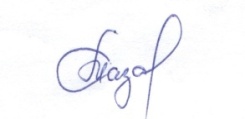 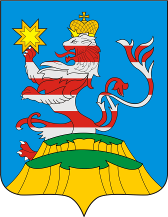 ПОСАДСКИЙВЕСТНИК2020апрель, 30,четверг,№ 18ЧĂВАШРЕСПУБЛИКИCĔНТĔРВĂРРИ РАЙОНĔ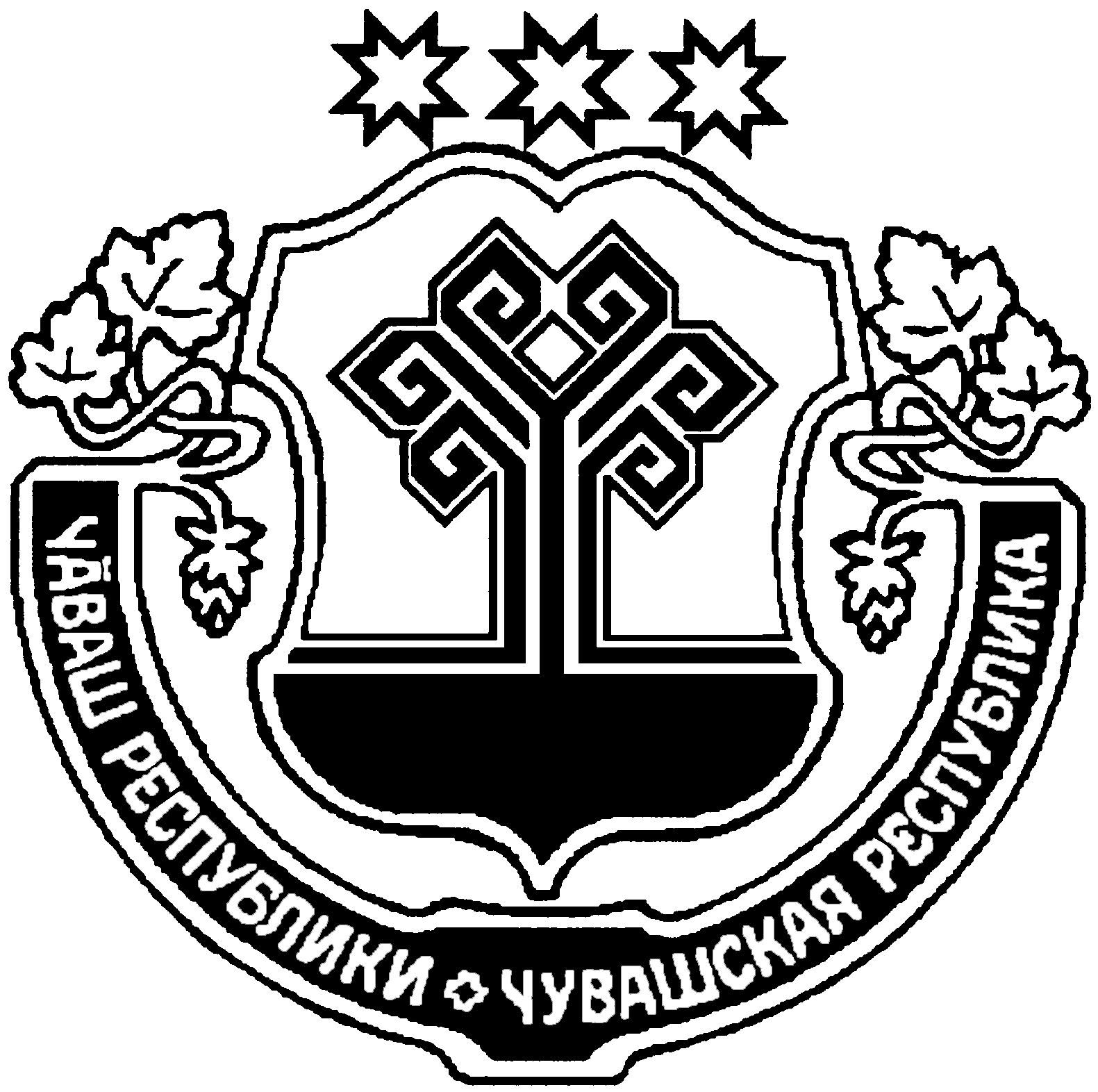 ЧУВАШСКАЯ РЕСПУБЛИКАМАРИИНСКО-ПОСАДСКИЙРАЙОНСĔНТĔРПУÇ ЯЛПОСЕЛЕНИЙĚНАДМИНИСТРАЦИЙĔЙ Ы Ш Ă Н У2020.04.20 № 24Сĕнтĕрпуç ялĕАДМИНИСТРАЦИЯБОЛЬШЕШИГАЕВСКОГОСЕЛЬСКОГО ПОСЕЛЕНИЯП О С Т А Н О В Л Е Н И Е20.04.2020 № 24д. Большое ШигаевоЧĂВАШРЕСПУБЛИКИCĔНТĔРВĂРРИ РАЙОНĔЧУВАШСКАЯ РЕСПУБЛИКАМАРИИНСКО-ПОСАДСКИЙРАЙОНСĔНТĔРПУÇ ЯЛПОСЕЛЕНИЙĚНАДМИНИСТРАЦИЙĔЙ Ы Ш Ă Н У2020.04.20 № 25Сĕнтĕрпуç ялĕАДМИНИСТРАЦИЯБОЛЬШЕШИГАЕВСКОГОСЕЛЬСКОГО ПОСЕЛЕНИЯП О С Т А Н О В Л Е Н И Е20.04.2020 № 25д. Большое ШигаевоЧĂВАШ РЕСПУБЛИКИСĔНТĔРВĂРРИ РАЙОНĚЧУВАШСКАЯ РЕСПУБЛИКА МАРИИНСКО-ПОСАДСКИЙ РАЙОН  СĚНТĚРПУÇ ПОСЕЛЕНИЙĚН ЯЛ ХУТЛĂХĚ ЙЫШĂНУ2020.04.29     № 28Сентерпус ялĕ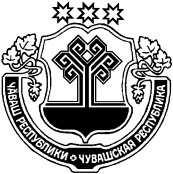 АДМИНИСТРАЦИЯБОЛЬШЕШИГАЕВСКОГО СЕЛЬСКОГО ПОСЕЛЕНИЯ ПОСТАНОВЛЕНИЕ 29.04.2020 № 28д. Большое ШигаевоЧĂВАШ РЕСПУБЛИКИСĚнтĚрвĂрри РАЙОНĚУРХАС КУШКĂ ЯЛ ПОСЕЛЕНИЙĚНАДМИНИСТРАЦИЙĚЙЫШĂНУ2020.04.27 38 № Урхас Кушка салиЧУВАШСКАЯ РЕСПУБЛИКА
 МАРИИНСКО-ПОСАДСКИЙ РАЙОНАДМИНИСТРАЦИЯПЕРВОЧУРАШЕВСКОГОСЕЛЬСКОГО ПОСЕЛЕНИЯПОСТАНОВЛЕНИЕ27.04.2020 № 38село Первое ЧурашевоПонедельник8.00 – 17.00 (перерыв на обед с 12.00-13.00) Вторник8.00 – 17.00 (перерыв на обед с 12.00-13.00) Среда8.00 – 17.00 (перерыв на обед с 12.00-13.00) Четверг8.00 – 17.00 (перерыв на обед с 12.00-13.00) Пятница8.00 – 17.00 (перерыв на обед с 12.00-13.00) Суббота-ВоскресеньеВыходнойПонедельник8.00 – 18.00 (без перерыва) Вторник8.00 – 18.00 (без перерыва) Среда8.00 – 18.00 (без перерыва) Четверг8.00 – 18.00 (без перерыва) Пятница8.00 – 17.00 (без перерыва)  Суббота9.00 – 13.00 (без перерыва, работает 1 окно приема и выдачи документов)ВоскресеньеВыходнойЧĂВАШ РЕСПУБЛИКИСĚнтĚрвĂрри РАЙОНĚУРХАС КУШКĂ ЯЛ ПОСЕЛЕНИЙĚНАДМИНИСТРАЦИЙĚЙЫШĂНУ2020.04.27 39 № Урхас Кушка салиЧУВАШСКАЯ РЕСПУБЛИКА
 МАРИИНСКО-ПОСАДСКИЙ РАЙОНАДМИНИСТРАЦИЯПЕРВОЧУРАШЕВСКОГОСЕЛЬСКОГО ПОСЕЛЕНИЯПОСТАНОВЛЕНИЕ27.04.2020 № 39село Первое ЧурашевоN п/пНаименование мероприятияСроки реализацииОтветственный исполнитель12341.Представление в финансовый отдел Администрации Мариинско-Посадского района Чувашской Республики уточненных бюджетных смет на 2020 год и на плановый период 2021 и 2022 годов по которым были внесены изменения.В течении трех рабочих дней после внесении изменений в сводную бюджетную роспись Первочурашевского сельского поселения Мариинско-Посадского района Чувашской Республикиадминистрация Первочурашевского сельского поселения Мариинско-Посадского района Чувашской Республики2.Внесение изменений в сводную бюджетную роспись бюджета Первочурашевского сельского поселения Мариинско-Посадского района Чувашской Республики на 2020 год и на плановый период 2021 и 2022 годов.В течении десяти рабочих дней после принятия настоящего постановленияфинансовый отдел Администрации Мариинско-Посадского района Чувашской РеспубликиЧĂВАШ РЕСПУБЛИКИСĚнтĚрвĂрри РАЙОНĚУРХАС КУШКĂ ЯЛ ПОСЕЛЕНИЙĚНАДМИНИСТРАЦИЙĚЙЫШĂНУ2020.04.29 40 № Урхас Кушка салиЧУВАШСКАЯ РЕСПУБЛИКА
 МАРИИНСКО-ПОСАДСКИЙ РАЙОНАДМИНИСТРАЦИЯПЕРВОЧУРАШЕВСКОГОСЕЛЬСКОГО ПОСЕЛЕНИЯПОСТАНОВЛЕНИЕ29.04.2020 № 40село Первое ЧурашевоЧĂВАШ РЕСПУБЛИКИСĔНТĔРВĂРРИ РАЙОНĚЧУВАШСКАЯ РЕСПУБЛИКА МАРИИНСКО-ПОСАДСКИЙ РАЙОН  УРХАС-КУШКĂ ПОСЕЛЕНИЙĚН  ХУТЛĂХĚ ЙЫШĂНУ2020.04.29 41 №Урхас-кушка салиАДМИНИСТРАЦИЯПЕРВОЧУРАШЕВСКОГО СЕЛЬСКОГО ПОСЕЛЕНИЯ ПОСТАНОВЛЕНИЕ29.04.2020 № 41село Первое ЧурашевоN п/пНаименование мероприятияСроки реализацииОтветственный исполнитель12341.Представление в финансовый отдел Администрации Мариинско-Посадского района Чувашской Республики уточненных бюджетных смет на 2020 год и на плановый период 2021 и 2022 годов по которым были внесены изменения.В течении трех рабочих дней после внесении изменений в сводную бюджетную роспись Первочурашевского сельского поселения Мариинско-Посадского района Чувашской Республикиадминистрация Первочурашевского сельского поселения Мариинско-Посадского района Чувашской Республики2.Внесение изменений в сводную бюджетную роспись бюджета Первочурашевского сельского поселения Мариинско-Посадского района Чувашской Республики на 2020 год и на плановый период 2021 и 2022 годов.В течении десяти рабочих дней после принятия настоящего постановленияфинансовый отдел Администрации Мариинско-Посадского района Чувашской РеспубликиЧĂВАШ РЕСПУБЛИКИСĔНТĔРВĂРРИ РАЙОНĚЧУВАШСКАЯ РЕСПУБЛИКА МАРИИНСКО-ПОСАДСКИЙ РАЙОН СĔНТĔРПУÇ ЯЛ ПОСЕЛЕНИЙĚН ДЕПУТАТСЕН ПУХĂВĚ ЙЫШĂНУ2020.04.16 С-83/2 № Сĕнтĕрпуç ялĕСОБРАНИЕ ДЕПУТАТОВ БОЛЬШЕШИГАЕВСКОГО СЕЛЬСКОГО ПОСЕЛЕНИЯ РЕШЕНИЕ16.04.2020 № С-83/2 д. Большое ШигаевоО внесении изменений в «Порядок принятия решения о применении к депутату, выборному должностному лицу местного самоуправления мер ответственности, указанных в части 5.4.1 статьи 35 Закона Чувашской Республики «Об организации местного самоуправления в Чувашской Республике» утв. решением Собрания депутатов Большешигаевского сельского поселения от 12.02.2020 № С-78/2О внесении изменений в «Порядок принятия решения о применении к депутату, выборному должностному лицу местного самоуправления мер ответственности, указанных в части 5.4.1 статьи 35 Закона Чувашской Республики «Об организации местного самоуправления в Чувашской Республике» утв. решением Собрания депутатов Большешигаевского сельского поселения от 12.02.2020 № С-78/2О внесении изменений в «Порядок принятия решения о применении к депутату, выборному должностному лицу местного самоуправления мер ответственности, указанных в части 5.4.1 статьи 35 Закона Чувашской Республики «Об организации местного самоуправления в Чувашской Республике» утв. решением Собрания депутатов Большешигаевского сельского поселения от 12.02.2020 № С-78/2Чёваш РеспубликинС.нт.рвёрри район.надминистраций. Й Ы Ш Ё Н У №С.нт.рвёрри хули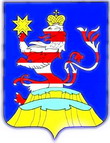 Чувашская РеспубликаАдминистрацияМариинско-ПосадскогорайонаП О С Т А Н О В Л Е Н И Е27.04.2020 № 289г. Мариинский ПосадЧувашская РеспубликаАдминистрацияМариинско-ПосадскогорайонаП О С Т А Н О В Л Е Н И Е27.04.2020 № 289г. Мариинский ПосадО комиссии по повышению устойчивости функционирования объектов экономики Мариинско – Посадского районаО комиссии по повышению устойчивости функционирования объектов экономики Мариинско – Посадского районаО комиссии по повышению устойчивости функционирования объектов экономики Мариинско – Посадского районаМустаев Владимир Николаевич- первый заместитель главы администрации – начальник отдела экономики и имущественных отношений администрации Мариинско - Посадского района Чувашской Республики (председатель комиссии); Тихонова Ольга Игоревна -начальник отдела градостроительства и развития общественной инфраструктуры Мариинско - Посадского района Чувашской Республики (заместитель председателя комиссии);Михайлова Валентина Александровна-главный специалист-эксперт отдела специальных программ администрации Мариинско - Посадского района (секретарь комиссии).Члены комиссии1. Группа планирования и подготовки системы управления экономикой в военное время1. Группа планирования и подготовки системы управления экономикой в военное время1. Группа планирования и подготовки системы управления экономикой в военное времяИванова Светлана Алексеевна-начальника финансового отдела администрации Мариинско - Посадского района (начальник группы);Сироткина Радмила Юрьевна-и. о. главного специалиста-эксперта отдела экономики и имущественных отношений администрации Мариинско - Посадского района;Малинин Александр Николаевич-начальник отдела специальных программ администрации Мариинско - Посадского района; Данилов Игорь Валериевич-заместитель начальника отдела градостроительства и развития общественной инфраструктуры администрации Мариинско - Посадского района.2. Группа по устойчивости функционирования промышленного и агропромышленного комплексов2. Группа по устойчивости функционирования промышленного и агропромышленного комплексов2. Группа по устойчивости функционирования промышленного и агропромышленного комплексовГригорьева Алла Германовна-главный специалист - эксперт отдела сельского хозяйства и экологии администрации Мариинско - Посадского района – начальник группы;Уланкова Вера Леонтьевна-начальник БУ ЧР «Мариинско - Посадская районная станция по борьбе с болезнями животных» Госветслужбы Чувашии (по согласованию);Семячкина Елена Владимировна -ведущий специалист-эксперт отдела сельского хозяйства и экологии администрации Мариинско - Посадского района;3. Группа по защите населения и обеспечению его жизнедеятельности3. Группа по защите населения и обеспечению его жизнедеятельности3. Группа по защите населения и обеспечению его жизнедеятельностиИванов Алексей Петрович-начальник отдела информации администрации Мариинско - Посадского района Чувашской Республики – начальник группы;Николаева Маргарита Николаевна-главный врач БУ «Мариинско - Посадская ЦРБ им. Н.А. Геркена» Минздрава Чувашии (по согласованию);Камуркина Евгения Владиславна -старший дежурный диспетчер единой дежурно-диспетчерской службы Мариинско - Посадского района Чувашской Республики .Чёваш РеспубликинС.нт.рвёрри район.н администраций. Й Ы Ш Ё Н У 28.04.2020 № 294С.нт.рвёрри хули 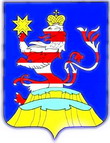 Чувашская РеспубликаАдминистрацияМариинско-Посадского районаП О С Т А Н О В Л Е Н И Е 28.04.2020 № 294г. Мариинский ПосадО комиссии по выявлению фактов невыполнения правил поведения при введении режима повышенной готовности на территории Мариинско-Посадского района О комиссии по выявлению фактов невыполнения правил поведения при введении режима повышенной готовности на территории Мариинско-Посадского района № п/пФИОДолжность1.Мясников Анатолий Аркадьевичглава администрации Мариинско-Посадского района (председатель комиссии);2.Мустаев Владимир Николаевич первый заместитель главы администрации - начальник отдела экономики и имущественных отношений (заместитель председателя комиссии);3.Матюшова Елизавета Викторовназаместитель главы администрации - начальник отдела культуры и социального развития (заместитель председателя комиссии);4.Тихонова Ольга Игоревнаначальник отдела градостроительства и развития общественной инфраструктуры (заместитель председателя комиссии);5.Назарова Наталия Валерьевназаместитель начальника отдела экономики и имущественных отношений (заместитель председателя комиссии);6.Арсентьева Светлана Витальевнаначальник отдела образования и молодежной политики (заместитель председателя комиссии);7.Веденеева Марина Михайловнаначальник отдела организационной работы (заместитель председателя комиссии);8.Цветкова Ольга Владимировнаначальник отдела юридической службы (заместитель председателя комиссии);9.Богданова Алена Владиславовназаведующий сектором по размещению заказов для муниципальных нужд (заместитель председателя комиссии);10.Малинин Александр Николаевичначальник отдела специальных программ (заместитель председателя комиссии);11.Иванов Алексей Петровичначальник отдела информатизации (заместитель председателя комиссии);12.Моисеева Татьяна Анатольевнаначальник централизованной бухгалтерии (заместитель председателя комиссии);13.Николаева Лариса Михайловнаначальник отдела ЗАГС (заместитель председателя комиссии);14.Иванова Светлана Алексеевнаначальник финансового отдела (заместитель председателя комиссии);15.Иванов Виталий Валерьевич ведущий специалист-эксперт отдела юридической службы (заместитель председателя комиссии);16.Николаева Маргарита Николаевнаглавный врач БУ ЧР «Мариинско-Посадская ЦРБ им.Н.А.Геркена» Минздрава Чувашии (заместитель председателя комиссии) (по согласованию);17.Сергеев Александр Анатольевичначальник ОМВД России по Мариинско-Посадскому району (заместитель председателя комиссии) (по согласованию);18.Гладкова Надежда Борисовнаглава Мариинско-Посадского городского поселения (заместитель председателя комиссии) (по согласованию);19.Осокин Валерий Геннадьевичглава Аксаринского сельского поселения (заместитель председателя комиссии) (по согласованию);20.Назаров Семен Михайловичглава Бичуринского сельского поселения (заместитель председателя комиссии) (по согласованию);21.Белова Ринаида Пантелеймоновнаглава Большешигаевского сельского поселения (заместитель председателя комиссии) (по согласованию);22.Алаев Николай Михайловичглава Карабашского сельского поселения (заместитель председателя комиссии) (по согласованию);23.Мельникова Мария Викентьевнаглава Кугеевского сельского поселения (заместитель председателя комиссии) (по согласованию);24.Кураков Владимир Федотовичглава Октябрьского сельского поселения (заместитель председателя комиссии) (по согласованию);25.Орлов Владимир Альбертовичглава Первочурашевского (заместитель председателя комиссии) (по согласованию);26.Архипов Анатолий Михайловичглава Приволжского сельского поселения (заместитель председателя комиссии) (по согласованию);27.Емельянова Светлана Юрьевнаглава Сутчевского сельского поселения (заместитель председателя комиссии) (по согласованию);28.Журавлев Михаил Юрьевичглава Шоршелского сельского поселения (заместитель председателя комиссии) (по согласованию);29.Кольцова Рена Аврамовнаглава Эльбарусовского сельского поселения (заместитель председателя комиссии) (по согласованию);30.Львова Ольга Ивановнаначальник отдела социальной защиты населения (заместитель председателя комиссии) (по согласованию);31.Тарасова Нина Николаевнадиректор БУ ЧР «Мариинско-Посадский центр социального обслуживания населения» (заместитель председателя комиссии) (по согласованию);32.Федотов Владимир Валентиновичначальник Мариинско-Посадского отделения вневедомственной охраны – филиала ФГКУ «УВО ВНГ России по Чувашской Республике» (заместитель председателя комиссии) (по согласованию);33.Сироткина Радмила Юрьевнаи.о.главного специалиста-эксперта отдела экономики и имущественных отношений (заместитель председателя комиссии);34.Николаев Станислав Иннокентьевич ведущий специалист – эксперт отдела юридической службы (заместитель председателя комиссии);35.Камбулова Дарья Михайловнаведущий специалист – эксперт отдела образования и молодежной политики (заместитель председателя комиссии);36.Афанасьев Сергей Петровичи.о.главного специалиста-эксперта отдела культуры и социального развития (заместитель председателя комиссии);37.Данилов Игорь Валериевичзаместитель начальника отдела градостроительства и развития общественной инфраструктуры (заместитель председателя комиссии);38.Андреева Анна Николаевнаведущий специалист-эксперт отдела градостроительства и развития общественной инфраструктуры (секретарь комиссии);ЧĂВАШ РЕСПУБЛИКИСĔнтĔрвĂрри РАЙОНĚАКСАРИН ПОСЕЛЕНИЙĚНЯЛ ХУТЛĂХĚ ЙЫШĂНУ2020.04.27 27 №Аксарин ялě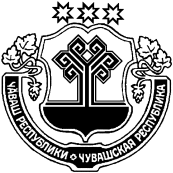 ЧУВАШСКАЯ РЕСПУБЛИКА МАРИИНСКО-ПОСАДСКИЙ РАЙОН АДМИНИСТРАЦИЯАКСАРИНСКОГО СЕЛЬСКОГОПОСЕЛЕНИЯПОСТАНОВЛЕНИЕ27.04.2020 № 27деревня АксариноГлава Аксаринского сельского поселениВ.Г.ОсокинЧĂВАШ РЕСПУБЛИКИСĔнтĔрвĂрри РАЙОНĚАКСАРИН ПОСЕЛЕНИЙĚНЯЛ ХУТЛĂХĚ ЙЫШĂНУ2020.04.27 28 №Аксарин ялě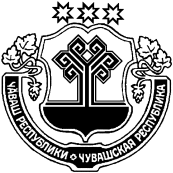 ЧУВАШСКАЯ РЕСПУБЛИКА МАРИИНСКО-ПОСАДСКИЙ РАЙОН АДМИНИСТРАЦИЯАКСАРИНСКОГО СЕЛЬСКОГОПОСЕЛЕНИЯПОСТАНОВЛЕНИЕ27.04.2020 № 28деревня АксариноГлава Аксаринского сельского поселенияВ.Г.ОсокинТИПОВАЯ ФОРМА ЖУРНАЛА УЧЕТАотработанных ртутьсодержащих ламп принятых у потребителей ртутьсодержащих ламп в администрации Аксаринского сельского поселения Начат ___________ 20___г.ДатаНаименование лампы, ртутьсодержащего прибора, от кого принятоКоличество отработанных ртутьсодержащих ламп и приборов, находящихся на хранении в складе, шт.Сдано специализированной организации,шт.Остаток, шт.Ответственное лицо(Ф.И.О./ подпись)123456ЧĂВАШ РЕСПУБЛИКИСĔнтĔрвĂрри РАЙОНĚАКСАРИН ПОСЕЛЕНИЙĚНЯЛ ХУТЛĂХĚ ЙЫШĂНУ2020.04.27 29 №Аксарин ялěЧУВАШСКАЯ РЕСПУБЛИКА МАРИИНСКО-ПОСАДСКИЙ РАЙОН АДМИНИСТРАЦИЯАКСАРИНСКОГО СЕЛЬСКОГОПОСЕЛЕНИЯПОСТАНОВЛЕНИЕ27.04.2020 № 29деревня АксариноГлава Аксаринского сельского поселенияВ.Г.ОсокинN п/пНаименование мероприятияСроки реализацииОтветственный исполнитель12341.Представление в финансовый отдел Администрации Мариинско-Посадского района Чувашской Республики уточненных бюджетных смет на 2020 год и на плановый период 2021 и 2022 годов по которым были внесены измененияВ течении трех рабочих дней после внесении изменений в сводную бюджетную роспись Аксаринского сельского поселения Мариинско-Посадского района Чувашской Республикиадминистрация Аксаринского сельского поселения Мариинско-Посадского района Чувашской Республики2.Внесение изменений в сводную бюджетную роспись бюджета Аксаринского сельского поселения Мариинско-Посадского района Чувашской Республики на 2020 год и на плановый период 2021 и 2022 годов.В течении десяти рабочих дней после принятия настоящего постановленияфинансовый отдел Администрации Мариинско-Посадского района Чувашской РеспубликиЧĂВАШ РЕСПУБЛИКИСĔнтĔрвĂрри РАЙОНĚАКСАРИН ПОСЕЛЕНИЙĚНЯЛ ХУТЛĂХĚ ЙЫШĂНУ2020.04.27 30 №Аксарин ялěЧУВАШСКАЯ РЕСПУБЛИКА МАРИИНСКО-ПОСАДСКИЙ РАЙОН АДМИНИСТРАЦИЯАКСАРИНСКОГО СЕЛЬСКОГОПОСЕЛЕНИЯПОСТАНОВЛЕНИЕ27.04.2020 № 30деревня АксариноГлава Аксаринского сельского поселенияВ.Г.ОсокинУтверждёнУтверждёнУтверждёнПостановлением администрации Постановлением администрации Постановлением администрации Аксаринского сельского поселенияАксаринского сельского поселенияАксаринского сельского поселенияМариинско-Посадского районаМариинско-Посадского районаМариинско-Посадского районаЧувашской РеспубликиЧувашской РеспубликиЧувашской Республикиот 27.04.2020 г. № 30от 27.04.2020 г. № 30от 27.04.2020 г. № 30ОТЧЕТ ОБ ИСПОЛНЕНИИ БЮДЖЕТА АКСАРИНСКОГО СЕЛЬСКОГО ОТЧЕТ ОБ ИСПОЛНЕНИИ БЮДЖЕТА АКСАРИНСКОГО СЕЛЬСКОГО ОТЧЕТ ОБ ИСПОЛНЕНИИ БЮДЖЕТА АКСАРИНСКОГО СЕЛЬСКОГО ОТЧЕТ ОБ ИСПОЛНЕНИИ БЮДЖЕТА АКСАРИНСКОГО СЕЛЬСКОГО ОТЧЕТ ОБ ИСПОЛНЕНИИ БЮДЖЕТА АКСАРИНСКОГО СЕЛЬСКОГО ПОСЕЛЕНИЯ МАРИИНСКО-ПОСАДСКОГО РАЙОНА ЧУВАШСКОЙ РЕСПУБЛИКИПОСЕЛЕНИЯ МАРИИНСКО-ПОСАДСКОГО РАЙОНА ЧУВАШСКОЙ РЕСПУБЛИКИПОСЕЛЕНИЯ МАРИИНСКО-ПОСАДСКОГО РАЙОНА ЧУВАШСКОЙ РЕСПУБЛИКИПОСЕЛЕНИЯ МАРИИНСКО-ПОСАДСКОГО РАЙОНА ЧУВАШСКОЙ РЕСПУБЛИКИПОСЕЛЕНИЯ МАРИИНСКО-ПОСАДСКОГО РАЙОНА ЧУВАШСКОЙ РЕСПУБЛИКИза 1 квартал 2020 г.за 1 квартал 2020 г.за 1 квартал 2020 г.за 1 квартал 2020 г.за 1 квартал 2020 г.КОДЫФорма по ОКУД0503117            Дата01.04.2020Наименование       по ОКПОфинансового органаАксаринское сельское поселение Мариинско-Посадского районаАксаринское сельское поселение Мариинско-Посадского районаАксаринское сельское поселение Мариинско-Посадского районаГлава по БК993Наименование публично-правового образования Бюджет сельских поселенийБюджет сельских поселенийБюджет сельских поселений         по ОКТМО97629445Периодичность: месячная, квартальная, годоваяЕдиница измерения:  руб.по ОКЕИ383                                 1. Доходы бюджета                                 1. Доходы бюджета                                 1. Доходы бюджета                                 1. Доходы бюджета                                 1. Доходы бюджета                                 1. Доходы бюджета Наименование показателяКод строкиКод дохода по бюджетной классификацииУтвержденные бюджетные назначенияИсполненоНеисполненные назначения Наименование показателяКод строкиКод дохода по бюджетной классификацииУтвержденные бюджетные назначенияИсполненоНеисполненные назначения Наименование показателяКод строкиКод дохода по бюджетной классификацииУтвержденные бюджетные назначенияИсполненоНеисполненные назначения123456Доходы бюджета - всего010x4 951 247,63697 227,914 254 019,72в том числе:  НАЛОГОВЫЕ И НЕНАЛОГОВЫЕ ДОХОДЫ010100 1 00 00000 00 0000 000367 500,0082 341,63277 683,27  НАЛОГИ НА ТОВАРЫ (РАБОТЫ, УСЛУГИ), РЕАЛИЗУЕМЫЕ НА ТЕРРИТОРИИ РОССИЙСКОЙ ФЕДЕРАЦИИ010100 1 03 00000 00 0000 000367 500,0082 341,63277 683,27  Акцизы по подакцизным товарам (продукции), производимым на территории Российской Федерации010100 1 03 02000 01 0000 110367 500,0082 341,63277 683,27  Доходы от уплаты акцизов на дизельное топливо, подлежащие распределению между бюджетами субъектов Российской Федерации и местными бюджетами с учетом установленных дифференцированных нормативов отчислений в местные бюджеты010100 1 03 02230 01 0000 110147 000,0037 368,32109 631,68  Доходы от уплаты акцизов на дизельное топливо, подлежащие распределению между бюджетами субъектов Российской Федерации и местными бюджетами с учетом установленных дифференцированных нормативов отчислений в местные бюджеты (по нормативам, установленным Федеральным законом о федеральном бюджете в целях формирования дорожных фондов субъектов Российской Федерации)010100 1 03 02231 01 0000 110147 000,0037 368,32109 631,68  Доходы от уплаты акцизов на моторные масла для дизельных и (или) карбюраторных (инжекторных) двигателей, подлежащие распределению между бюджетами субъектов Российской Федерации и местными бюджетами с учетом установленных дифференцированных нормативов отчислений в местные бюджеты010100 1 03 02240 01 0000 110-243,61-  Доходы от уплаты акцизов на моторные масла для дизельных и (или) карбюраторных (инжекторных) двигателей, подлежащие распределению между бюджетами субъектов Российской Федерации и местными бюджетами с учетом установленных дифференцированных нормативов отчислений в местные бюджеты (по нормативам, установленным Федеральным законом о федеральном бюджете в целях формирования дорожных фондов субъектов Российской Федерации)010100 1 03 02241 01 0000 110-243,61-  Доходы от уплаты акцизов на автомобильный бензин, подлежащие распределению между бюджетами субъектов Российской Федерации и местными бюджетами с учетом установленных дифференцированных нормативов отчислений в местные бюджеты010100 1 03 02250 01 0000 110220 500,0052 448,41168 051,59  Доходы от уплаты акцизов на автомобильный бензин, подлежащие распределению между бюджетами субъектов Российской Федерации и местными бюджетами с учетом установленных дифференцированных нормативов отчислений в местные бюджеты (по нормативам, установленным Федеральным законом о федеральном бюджете в целях формирования дорожных фондов субъектов Российской Федерации)010100 1 03 02251 01 0000 110220 500,0052 448,41168 051,59  Доходы от уплаты акцизов на прямогонный бензин, подлежащие распределению между бюджетами субъектов Российской Федерации и местными бюджетами с учетом установленных дифференцированных нормативов отчислений в местные бюджеты010100 1 03 02260 01 0000 110--7 718,71-  Доходы от уплаты акцизов на прямогонный бензин, подлежащие распределению между бюджетами субъектов Российской Федерации и местными бюджетами с учетом установленных дифференцированных нормативов отчислений в местные бюджеты (по нормативам, установленным Федеральным законом о федеральном бюджете в целях формирования дорожных фондов субъектов Российской Федерации)010100 1 03 02261 01 0000 110--7 718,71-  НАЛОГОВЫЕ И НЕНАЛОГОВЫЕ ДОХОДЫ010182 1 00 00000 00 0000 000341 400,0027 768,00314 200,71  НАЛОГИ НА ПРИБЫЛЬ, ДОХОДЫ010182 1 01 00000 00 0000 00019 900,003 628,4916 316,64  Налог на доходы физических лиц010182 1 01 02000 01 0000 11019 900,003 628,4916 316,64  Налог на доходы физических лиц с доходов, источником которых является налоговый агент, за исключением доходов, в отношении которых исчисление и уплата налога осуществляются в соответствии со статьями 227, 227.1 и 228 Налогового кодекса Российской Федерации010182 1 01 02010 01 0000 11019 900,003 583,4916 316,64  Налог на доходы физических лиц с доходов, источником которых является налоговый агент, за исключением доходов, в отношении которых исчисление и уплата налога осуществляются в соответствии со статьями 227, 227.1 и 228 Налогового кодекса Российской Федерации (сумма платежа (перерасчеты, недоимка и задолженность по соответствующему платежу, в том числе по отмененному)010182 1 01 02010 01 1000 11019 900,003 583,3616 316,64  Налог на доходы физических лиц с доходов, источником которых является налоговый агент, за исключением доходов, в отношении которых исчисление и уплата налога осуществляются в соответствии со статьями 227, 227.1 и 228 Налогового кодекса Российской Федерации (пени по соответствующему платежу)010182 1 01 02010 01 2100 110-0,13-  Налог на доходы физических лиц с доходов, полученных физическими лицами в соответствии со статьей 228 Налогового кодекса Российской Федерации010182 1 01 02030 01 0000 110-45,00-  Налог на доходы физических лиц с доходов, полученных физическими лицами в соответствии со статьей 228 Налогового кодекса Российской Федерации (суммы денежных взысканий (штрафов) по соответствующему платежу согласно законодательству Российской Федерации)010182 1 01 02030 01 3000 110-45,00-  НАЛОГИ НА СОВОКУПНЫЙ ДОХОД010182 1 05 00000 00 0000 0009 200,00-9 200,00  Единый сельскохозяйственный налог010182 1 05 03000 01 0000 1109 200,00-9 200,00  Единый сельскохозяйственный налог010182 1 05 03010 01 0000 1109 200,00-9 200,00  Единый сельскохозяйственный налог (сумма платежа (перерасчеты, недоимка и задолженность по соответствующему платежу, в том числе по отмененному)010182 1 05 03010 01 1000 1109 200,00-9 200,00  НАЛОГИ НА ИМУЩЕСТВО010182 1 06 00000 00 0000 000312 300,0024 139,51288 684,07  Налог на имущество физических лиц010182 1 06 01000 00 0000 11073 200,0013 611,7559 673,62  Налог на имущество физических лиц, взимаемый по ставкам, применяемым к объектам налогообложения, расположенным в границах сельских поселений010182 1 06 01030 10 0000 11073 200,0013 611,7559 673,62  Налог на имущество физических лиц, взимаемый по ставкам, применяемым к объектам налогообложения, расположенным в границах сельских поселений (сумма платежа (перерасчеты, недоимка и задолженность по соответствующему платежу, в том числе по отмененному)010182 1 06 01030 10 1000 11073 200,0013 526,3859 673,62  Налог на имущество физических лиц, взимаемый по ставкам, применяемым к объектам налогообложения, расположенным в границах сельских поселений (пени по соответствующему платежу)010182 1 06 01030 10 2100 110-85,37-  Земельный налог010182 1 06 06000 00 0000 110239 100,0010 527,76229 010,45  Земельный налог с организаций010182 1 06 06030 00 0000 11082 900,003 874,1179 117,00  Земельный налог с организаций, обладающих земельным участком, расположенным в границах сельских поселений010182 1 06 06033 10 0000 11082 900,003 874,1179 117,00  Земельный налог с организаций, обладающих земельным участком, расположенным в границах сельских поселений  (сумма платежа (перерасчеты, недоимка и задолженность по соответствующему платежу, в том числе по отмененному)010182 1 06 06033 10 1000 11082 900,003 783,0079 117,00  Земельный налог с организаций, обладающих земельным участком, расположенным в границах  сельских  поселений  (пени по соответствующему платежу)010182 1 06 06033 10 2100 110-91,11-  Земельный налог с физических лиц010182 1 06 06040 00 0000 110156 200,006 653,65149 893,45  Земельный налог с физических лиц, обладающих земельным участком, расположенным в границах сельских поселений010182 1 06 06043 10 0000 110156 200,006 653,65149 893,45  Земельный налог с физических лиц, обладающих земельным участком, расположенным в границах сельских поселений  (сумма платежа (перерасчеты, недоимка и задолженность по соответствующему платежу, в том числе по отмененному)010182 1 06 06043 10 1000 110156 200,006 306,55149 893,45  Земельный налог с физических лиц, обладающих земельным участком, расположенным в границах сельских поселений  (пени по соответствующему платежу)010182 1 06 06043 10 2100 110-347,10-  НАЛОГОВЫЕ И НЕНАЛОГОВЫЕ ДОХОДЫ010993 1 00 00000 00 0000 000190 100,00177 596,2866 917,40  ГОСУДАРСТВЕННАЯ ПОШЛИНА010993 1 08 00000 00 0000 0003 000,00-3 000,00  Государственная пошлина за совершение нотариальных действий (за исключением действий, совершаемых консульскими учреждениями Российской Федерации)010993 1 08 04000 01 0000 1103 000,00-3 000,00  Государственная пошлина за совершение нотариальных действий должностными лицами органов местного самоуправления, уполномоченными в соответствии с законодательными актами Российской Федерации на совершение нотариальных действий010993 1 08 04020 01 0000 1103 000,00-3 000,00010993 1 08 04020 01 1000 1103 000,00-3 000,00  ДОХОДЫ ОТ ИСПОЛЬЗОВАНИЯ ИМУЩЕСТВА, НАХОДЯЩЕГОСЯ В ГОСУДАРСТВЕННОЙ И МУНИЦИПАЛЬНОЙ СОБСТВЕННОСТИ010993 1 11 00000 00 0000 000187 100,00164 536,2863 917,40  Доходы, получаемые в виде арендной либо иной платы за передачу в возмездное пользование государственного и муниципального имущества (за исключением имущества бюджетных и автономных учреждений, а также имущества государственных и муниципальных унитарных предприятий, в том числе казенных)010993 1 11 05000 00 0000 120100 000,00141 353,68-  Доходы, получаемые в виде арендной платы за земли после разграничения государственной собственности на землю, а также средства от продажи права на заключение договоров аренды указанных земельных участков (за исключением земельных участков бюджетных и автономных учреждений)010993 1 11 05020 00 0000 120100 000,00131 353,68-  Доходы, получаемые в виде арендной платы, а также средства от продажи права на заключение договоров аренды за земли, находящиеся в собственности сельских поселений (за исключением земельных участков муниципальных бюджетных и автономных учреждений)010993 1 11 05025 10 0000 120100 000,00131 353,68-  Доходы от сдачи в аренду имущества, находящегося в оперативном управлении органов государственной власти, органов местного самоуправления, государственных внебюджетных фондов и созданных ими учреждений (за исключением имущества бюджетных и автономных учреждений)010993 1 11 05030 00 0000 120-10 000,00-  Доходы от сдачи в аренду имущества, находящегося в оперативном управлении органов управления сельских поселений и созданных ими учреждений (за исключением имущества муниципальных бюджетных и автономных учреждений)010993 1 11 05035 10 0000 120-10 000,00-  Прочие доходы от использования имущества и прав, находящихся в государственной и муниципальной собственности (за исключением имущества бюджетных и автономных учреждений, а также имущества государственных и муниципальных унитарных предприятий, в том числе казенных)010993 1 11 09000 00 0000 12087 100,0023 182,6063 917,40  Прочие поступления от использования имущества, находящегося в государственной и муниципальной собственности (за исключением имущества бюджетных и автономных учреждений, а также имущества государственных и муниципальных унитарных предприятий, в том числе казенных)010993 1 11 09040 00 0000 12087 100,0023 182,6063 917,40  Прочие поступления от использования имущества, находящегося в собственности сельских поселений (за исключением имущества муниципальных бюджетных и автономных учреждений, а также имущества муниципальных унитарных предприятий, в том числе казенных)010993 1 11 09045 10 0000 12087 100,0023 182,6063 917,40  ДОХОДЫ ОТ ПРОДАЖИ МАТЕРИАЛЬНЫХ И НЕМАТЕРИАЛЬНЫХ АКТИВОВ010993 1 14 00000 00 0000 000-13 060,00-  Доходы от реализации имущества, находящегося в государственной и муниципальной собственности (за исключением движимого имущества бюджетных и автономных учреждений, а также имущества государственных и муниципальных унитарных предприятий, в том числе казенных)010993 1 14 02000 00 0000 000-13 060,00-  Доходы от реализации имущества, находящегося в собственности сельских поселений (за исключением имущества муниципальных бюджетных и автономных учреждений, а также имущества муниципальных унитарных предприятий, в том числе казенных), в части реализации материальных запасов по указанному имуществу010993 1 14 02050 10 0000 440-13 060,00-  Доходы от реализации имущества, находящегося в оперативном управлении учреждений, находящихся в ведении органов управления сельских поселений (за исключением имущества муниципальных бюджетных и автономных учреждений), в части реализации материальных запасов по указанному имуществу010993 1 14 02052 10 0000 440-13 060,00-  БЕЗВОЗМЕЗДНЫЕ ПОСТУПЛЕНИЯ010993 2 00 00000 00 0000 0004 052 247,63409 522,003 642 725,63  БЕЗВОЗМЕЗДНЫЕ ПОСТУПЛЕНИЯ ОТ ДРУГИХ БЮДЖЕТОВ БЮДЖЕТНОЙ СИСТЕМЫ РОССИЙСКОЙ ФЕДЕРАЦИИ010993 2 02 00000 00 0000 0004 052 247,63409 522,003 642 725,63  Дотации бюджетам бюджетной системы Российской Федерации010993 2 02 10000 00 0000 1501 282 500,00320 627,00961 873,00  Дотации на выравнивание бюджетной обеспеченности010993 2 02 15001 00 0000 1501 282 500,00320 627,00961 873,00  Дотации бюджетам сельских поселений на выравнивание бюджетной обеспеченности из бюджета субъекта Российской Федерации010993 2 02 15001 10 0000 1501 282 500,00320 627,00961 873,00  Субсидии бюджетам бюджетной системы Российской Федерации (межбюджетные субсидии)010993 2 02 20000 00 0000 1502 675 733,6366 500,002 609 233,63  Субсидии бюджетам на осуществление дорожной деятельности в отношении автомобильных дорог общего пользования, а также капитального ремонта и ремонта дворовых территорий многоквартирных домов, проездов к дворовым территориям многоквартирных домов населенных пунктов010993 2 02 20216 00 0000 150309 400,00-309 400,00  Субсидии бюджетам сельских поселений на осуществление дорожной деятельности в отношении автомобильных дорог общего пользования, а также капитального ремонта и ремонта дворовых территорий многоквартирных домов, проездов к дворовым территориям многоквартирных домов населенных пунктов010993 2 02 20216 10 0000 150309 400,00-309 400,00  Прочие субсидии010993 2 02 29999 00 0000 1502 366 333,6366 500,002 299 833,63  Прочие субсидии бюджетам сельских поселений010993 2 02 29999 10 0000 1502 366 333,6366 500,002 299 833,63  Субвенции бюджетам бюджетной системы Российской Федерации010993 2 02 30000 00 0000 15094 014,0022 395,0071 619,00  Субвенции местным бюджетам на выполнение передаваемых полномочий субъектов Российской Федерации010993 2 02 30024 00 0000 1504 414,00-4 414,00  Субвенции бюджетам сельских поселений на выполнение передаваемых полномочий субъектов Российской Федерации010993 2 02 30024 10 0000 1504 414,00-4 414,00  Субвенции бюджетам на осуществление первичного воинского учета на территориях, где отсутствуют военные комиссариаты010993 2 02 35118 00 0000 15089 600,0022 395,0067 205,00  Субвенции бюджетам сельских поселений на осуществление первичного воинского учета на территориях, где отсутствуют военные комиссариаты010993 2 02 35118 10 0000 15089 600,0022 395,0067 205,00                                              2. Расходы бюджета                                              2. Расходы бюджета                                              2. Расходы бюджета                                              2. Расходы бюджета                                              2. Расходы бюджета              Форма 0503117  с.2 Наименование показателяКод строкиКод расхода по бюджетной классификацииУтвержденные бюджетные назначенияИсполненоНеисполненные назначения Наименование показателяКод строкиКод расхода по бюджетной классификацииУтвержденные бюджетные назначенияИсполненоНеисполненные назначения Наименование показателяКод строкиКод расхода по бюджетной классификацииУтвержденные бюджетные назначенияИсполненоНеисполненные назначения123456Расходы бюджета - всего200x5 034 620,29513 863,794 520 756,50в том числе:  Обеспечение функций муниципальных органов200993 0104 Ч5 Э 01 00200 0001 087 700,00168 776,72918 923,28  Расходы на выплаты персоналу в целях обеспечения выполнения функций государственными (муниципальными) органами, казенными учреждениями, органами управления государственными внебюджетными фондами200993 0104 Ч5 Э 01 00200 100973 600,00156 660,90816 939,10  Расходы на выплаты персоналу государственных (муниципальных) органов200993 0104 Ч5 Э 01 00200 120973 600,00156 660,90816 939,10  Фонд оплаты труда государственных (муниципальных) органов200993 0104 Ч5 Э 01 00200 121-125 193,21-  Взносы по обязательному социальному страхованию на выплаты денежного содержания и иные выплаты работникам государственных (муниципальных) органов200993 0104 Ч5 Э 01 00200 129-31 467,69-  Закупка товаров, работ и услуг для обеспечения государственных (муниципальных) нужд200993 0104 Ч5 Э 01 00200 200111 800,0011 408,82100 391,18  Иные закупки товаров, работ и услуг для обеспечения государственных (муниципальных) нужд200993 0104 Ч5 Э 01 00200 240111 800,0011 408,82100 391,18  Закупка товаров, работ, услуг в сфере информационно-коммуникационных технологий200993 0104 Ч5 Э 01 00200 242-3 403,62-  Прочая закупка товаров, работ и услуг200993 0104 Ч5 Э 01 00200 244-8 005,20-  Иные бюджетные ассигнования200993 0104 Ч5 Э 01 00200 8002 300,00707,001 593,00  Уплата налогов, сборов и иных платежей200993 0104 Ч5 Э 01 00200 8502 300,00707,001 593,00  Уплата налога на имущество организаций и земельного налога200993 0104 Ч5 Э 01 00200 851-207,00-  Уплата прочих налогов, сборов200993 0104 Ч5 Э 01 00200 852-500,00-  Организация и проведение выборов в законодательные (представительные) органы муниципального образования200993 0107 Ч5 Э 01 73790 00033 700,00-33 700,00  Иные бюджетные ассигнования200993 0107 Ч5 Э 01 73790 80033 700,00-33 700,00  Специальные расходы200993 0107 Ч5 Э 01 73790 88033 700,00-33 700,00  Резервный фонд администрации муниципального образования Чувашской Республики200993 0111 Ч4 1 01 73430 0005 000,00-5 000,00  Иные бюджетные ассигнования200993 0111 Ч4 1 01 73430 8005 000,00-5 000,00  Резервные средства200993 0111 Ч4 1 01 73430 8705 000,00-5 000,00  Реализация мероприятий, направленных на улучшение условий и охрану труда200993 0113 Ц6 3 01 12450 0001 000,00-1 000,00  Закупка товаров, работ и услуг для обеспечения государственных (муниципальных) нужд200993 0113 Ц6 3 01 12450 2001 000,00-1 000,00  Иные закупки товаров, работ и услуг для обеспечения государственных (муниципальных) нужд200993 0113 Ц6 3 01 12450 2401 000,00-1 000,00  Выполнение других обязательств муниципального образования Чувашской Республики200993 0113 Ч5 Э 01 73770 0002 300,001 702,00598,00  Иные бюджетные ассигнования200993 0113 Ч5 Э 01 73770 8002 300,001 702,00598,00  Уплата налогов, сборов и иных платежей200993 0113 Ч5 Э 01 73770 8502 300,001 702,00598,00  Уплата иных платежей200993 0113 Ч5 Э 01 73770 853-1 702,00-  Осуществление первичного воинского учета на территориях, где отсутствуют военные комиссариаты, за счет субвенции, предоставляемой из федерального бюджета200993 0203 Ч4 1 04 51180 00089 600,0017 493,2672 106,74  Расходы на выплаты персоналу в целях обеспечения выполнения функций государственными (муниципальными) органами, казенными учреждениями, органами управления государственными внебюджетными фондами200993 0203 Ч4 1 04 51180 10086 855,0017 493,2669 361,74  Расходы на выплаты персоналу государственных (муниципальных) органов200993 0203 Ч4 1 04 51180 12086 855,0017 493,2669 361,74  Фонд оплаты труда государственных (муниципальных) органов200993 0203 Ч4 1 04 51180 121-13 830,00-  Взносы по обязательному социальному страхованию на выплаты денежного содержания и иные выплаты работникам государственных (муниципальных) органов200993 0203 Ч4 1 04 51180 129-3 663,26-  Закупка товаров, работ и услуг для обеспечения государственных (муниципальных) нужд200993 0203 Ч4 1 04 51180 2002 745,00-2 745,00  Иные закупки товаров, работ и услуг для обеспечения государственных (муниципальных) нужд200993 0203 Ч4 1 04 51180 2402 745,00-2 745,00  Комплексные меры противодействия злоупотреблению наркотическими средствами и их незаконному обороту в Чувашской Республике200993 0309 A3 2 02 72630 0002 000,00-2 000,00  Закупка товаров, работ и услуг для обеспечения государственных (муниципальных) нужд200993 0309 A3 2 02 72630 2002 000,00-2 000,00  Иные закупки товаров, работ и услуг для обеспечения государственных (муниципальных) нужд200993 0309 A3 2 02 72630 2402 000,00-2 000,00  Обеспечение деятельности муниципальных учреждений, реализующих на территории Чувашской Республики государственную политику в области пожарной безопасности200993 0310 Ц8 1 01 70020 0003 000,00-3 000,00  Закупка товаров, работ и услуг для обеспечения государственных (муниципальных) нужд200993 0310 Ц8 1 01 70020 2003 000,00-3 000,00  Иные закупки товаров, работ и услуг для обеспечения государственных (муниципальных) нужд200993 0310 Ц8 1 01 70020 2403 000,00-3 000,00  Финансовое обеспечение передаваемых государственных полномочий Чувашской Республики по организации на территории поселений и городских округов мероприятий при осуществлении деятельности по обращению с животными без владельцев, а также по расчету и предоставлению субвенций бюджетам поселений на осуществление указанных полномочий200993 0405 Ц9 7 01 12750 0004 414,00-4 414,00  Закупка товаров, работ и услуг для обеспечения государственных (муниципальных) нужд200993 0405 Ц9 7 01 12750 2004 414,00-4 414,00  Иные закупки товаров, работ и услуг для обеспечения государственных (муниципальных) нужд200993 0405 Ц9 7 01 12750 2404 414,00-4 414,00  Осуществление дорожной деятельности, кроме деятельности по строительству, в отношении автомобильных дорог местного значения в границах населенных пунктов поселения200993 0409 Ч2 1 03 74190 000222 100,00-222 100,00  Закупка товаров, работ и услуг для обеспечения государственных (муниципальных) нужд200993 0409 Ч2 1 03 74190 200222 100,00-222 100,00  Иные закупки товаров, работ и услуг для обеспечения государственных (муниципальных) нужд200993 0409 Ч2 1 03 74190 240222 100,00-222 100,00  Капитальный ремонт и ремонт автомобильных дорог общего пользования местного значения в границах населенных пунктов поселения200993 0409 Ч2 1 03 S4191 000325 700,00-325 700,00  Закупка товаров, работ и услуг для обеспечения государственных (муниципальных) нужд200993 0409 Ч2 1 03 S4191 200325 700,00-325 700,00  Иные закупки товаров, работ и услуг для обеспечения государственных (муниципальных) нужд200993 0409 Ч2 1 03 S4191 240325 700,00-325 700,00  Содержание автомобильных дорог общего пользования местного значения в границах населенных пунктов поселения200993 0409 Ч2 1 03 S4192 000232 000,0070 000,00162 000,00  Закупка товаров, работ и услуг для обеспечения государственных (муниципальных) нужд200993 0409 Ч2 1 03 S4192 200232 000,0070 000,00162 000,00  Иные закупки товаров, работ и услуг для обеспечения государственных (муниципальных) нужд200993 0409 Ч2 1 03 S4192 240232 000,0070 000,00162 000,00  Прочая закупка товаров, работ и услуг200993 0409 Ч2 1 03 S4192 244-70 000,00-  Выполнение других обязательств муниципального образования Чувашской Республики200993 0501 Ч5 Э 01 73770 00087 100,002 701,4484 398,56  Закупка товаров, работ и услуг для обеспечения государственных (муниципальных) нужд200993 0501 Ч5 Э 01 73770 20087 100,002 701,4484 398,56  Иные закупки товаров, работ и услуг для обеспечения государственных (муниципальных) нужд200993 0501 Ч5 Э 01 73770 24087 100,002 701,4484 398,56  Прочая закупка товаров, работ и услуг200993 0501 Ч5 Э 01 73770 244-2 701,44-  Газификация населенных пунктов (проектирование, строительство (реконструкция) газопроводных сетей)200993 0502 A1 4 02 72840 00083 372,6683 372,66-  Закупка товаров, работ и услуг для обеспечения государственных (муниципальных) нужд200993 0502 A1 4 02 72840 20064 959,4664 959,46-  Иные закупки товаров, работ и услуг для обеспечения государственных (муниципальных) нужд200993 0502 A1 4 02 72840 24064 959,4664 959,46-  Прочая закупка товаров, работ и услуг200993 0502 A1 4 02 72840 244-64 959,46-  Иные бюджетные ассигнования200993 0502 A1 4 02 72840 80018 413,2018 413,20-  Исполнение судебных актов200993 0502 A1 4 02 72840 83018 413,2018 413,20-  Исполнение судебных актов Российской Федерации и мировых соглашений по возмещению причиненного вреда200993 0502 A1 4 02 72840 831-18 413,20-  Уличное освещение200993 0503 A5 1 02 77400 000120 000,0011 561,89108 438,11  Закупка товаров, работ и услуг для обеспечения государственных (муниципальных) нужд200993 0503 A5 1 02 77400 200120 000,0011 561,89108 438,11  Иные закупки товаров, работ и услуг для обеспечения государственных (муниципальных) нужд200993 0503 A5 1 02 77400 240120 000,0011 561,89108 438,11  Прочая закупка товаров, работ и услуг200993 0503 A5 1 02 77400 244-11 561,89-  Реализация мероприятий по благоустройству территории200993 0503 A5 1 02 77420 00063 000,00-63 000,00  Закупка товаров, работ и услуг для обеспечения государственных (муниципальных) нужд200993 0503 A5 1 02 77420 20063 000,00-63 000,00  Иные закупки товаров, работ и услуг для обеспечения государственных (муниципальных) нужд200993 0503 A5 1 02 77420 24063 000,00-63 000,00  Реализация комплекса мероприятий по благоустройству дворовых территорий и тротуаров200993 0503 A5 1 02 S5420 0001 881 533,63-1 881 533,63  Закупка товаров, работ и услуг для обеспечения государственных (муниципальных) нужд200993 0503 A5 1 02 S5420 2001 881 533,63-1 881 533,63  Иные закупки товаров, работ и услуг для обеспечения государственных (муниципальных) нужд200993 0503 A5 1 02 S5420 2401 881 533,63-1 881 533,63  Реализация проектов развития общественной инфраструктуры, основанных на местных инициативах200993 0503 A6 2 01 S6570 000264 400,00-264 400,00  Закупка товаров, работ и услуг для обеспечения государственных (муниципальных) нужд200993 0503 A6 2 01 S6570 200264 400,00-264 400,00  Иные закупки товаров, работ и услуг для обеспечения государственных (муниципальных) нужд200993 0503 A6 2 01 S6570 240264 400,00-264 400,00  Развитие и совершенствование системы мониторинга окружающей среды200993 0603 Ч3 2 08 73180 00013 000,008 419,824 580,18  Закупка товаров, работ и услуг для обеспечения государственных (муниципальных) нужд200993 0603 Ч3 2 08 73180 20013 000,008 419,824 580,18  Иные закупки товаров, работ и услуг для обеспечения государственных (муниципальных) нужд200993 0603 Ч3 2 08 73180 24013 000,008 419,824 580,18  Прочая закупка товаров, работ и услуг200993 0603 Ч3 2 08 73180 244-8 419,82-  Обеспечение деятельности государственных учреждений культурно-досугового типа и народного творчества200993 0801 Ц4 1 07 40390 000488 000,00142 316,00345 684,00  Межбюджетные трансферты200993 0801 Ц4 1 07 40390 500488 000,00142 316,00345 684,00  Иные межбюджетные трансферты200993 0801 Ц4 1 07 40390 540488 000,00142 316,00345 684,00  Обеспечение деятельности централизованных бухгалтерий, учреждений (центров) финансового-производственного обеспечения, служб инженерно-хозяйственного сопровождения муниципальных образований200993 0804 Ц4 1 08 40700 00025 700,007 520,0018 180,00  Межбюджетные трансферты200993 0804 Ц4 1 08 40700 50025 700,007 520,0018 180,00  Иные межбюджетные трансферты200993 0804 Ц4 1 08 40700 54025 700,007 520,0018 180,00Результат исполнения бюджета (дефицит / профицит)450x-83 372,66183 364,12x                        Форма 0503117  с.3                                  3. Источники финансирования дефицита бюджета                                  3. Источники финансирования дефицита бюджета                                  3. Источники финансирования дефицита бюджета                                  3. Источники финансирования дефицита бюджета                                  3. Источники финансирования дефицита бюджета                                  3. Источники финансирования дефицита бюджета Наименование показателяКод строкиКод источника финансирования дефицита бюджета по бюджетной классификацииУтвержденные бюджетные назначенияИсполненоНеисполненные назначения Наименование показателяКод строкиКод источника финансирования дефицита бюджета по бюджетной классификацииУтвержденные бюджетные назначенияИсполненоНеисполненные назначения Наименование показателяКод строкиКод источника финансирования дефицита бюджета по бюджетной классификацииУтвержденные бюджетные назначенияИсполненоНеисполненные назначения Наименование показателяКод строкиКод источника финансирования дефицита бюджета по бюджетной классификацииУтвержденные бюджетные назначенияИсполненоНеисполненные назначения Наименование показателяКод строкиКод источника финансирования дефицита бюджета по бюджетной классификацииУтвержденные бюджетные назначенияИсполненоНеисполненные назначения123456Источники финансирования дефицита бюджета - всего500x83 372,66-183 364,12266 736,78в том числе:источники внутреннего финансирования дефецитов бюджетов520x---из них:источники внешнего финансирования бюджета620x---из них:Изменение остатков средств70083 372,66-183 364,12266 736,78  Изменение остатков средств700000 01 05 00 00 00 0000 00083 372,66-183 364,12266 736,78увеличение остатков средств, всего710-4 951 247,63-697 420,99X  Увеличение остатков средств бюджетов710000 01 05 00 00 00 0000 500-4 951 247,63-697 420,99X  Увеличение прочих остатков средств бюджетов710992 01 05 02 00 00 0000 500-4 951 247,63-697 420,99X  Увеличение прочих остатков денежных средств бюджетов710992 01 05 02 01 00 0000 510-4 951 247,63-697 420,99X  Увеличение прочих остатков денежных средств бюджетов сельских поселений710992 01 05 02 01 10 0000 510-4 951 247,63-697 420,99Xуменьшение остатков средств, всего7205 034 620,29514 056,87X  Уменьшение остатков средств бюджетов720000 01 05 00 00 00 0000 6005 034 620,29514 056,87X  Уменьшение прочих остатков средств бюджетов720992 01 05 02 00 00 0000 6005 034 620,29514 056,87X  Уменьшение прочих остатков денежных средств бюджетов720992 01 05 02 01 00 0000 6105 034 620,29514 056,87X  Уменьшение прочих остатков денежных средств бюджетов сельских поселений720992 01 05 02 01 10 0000 6105 034 620,29514 056,87XЧĂВАШ РЕСПУБЛИКИСĔнтĔрвĂрри РАЙОНĚАКСАРИН ПОСЕЛЕНИЙĚНЯЛ ХУТЛĂХĚ ЙЫШĂНУ2020.04.28 31 №Аксарин ялěЧУВАШСКАЯ РЕСПУБЛИКА МАРИИНСКО-ПОСАДСКИЙ РАЙОН АДМИНИСТРАЦИЯАКСАРИНСКОГО СЕЛЬСКОГОПОСЕЛЕНИЯПОСТАНОВЛЕНИЕ28.04.2020 № 31деревня АксариноДолжностьСлужебныйтелефонглава Аксаринского сельского поселения(8-83542)30-3-10Специалисты администрации Аксаринского сельского поселения(8-83542)30-3-10ПонедельникС 8.00 до 18.00 без обедаВторникС 8.00 до 18.00 без обедаСредаС 8.00 до 18.00 без обедаЧетвергС 8.00 до 18.00 без обедаПятницаС 8.00 до 17.00 без обедаСубботаС 9.00 до 13.00ВоскресеньевыходнойЧĂВАШ РЕСПУБЛИКИСĔнтĔрвĂрри РАЙОНĚШĚНЕРПУÇ ПОСЕЛЕНИЙĚНАДМИНИСТРАЦИЙĔЙЫШАНУ2020 04.28. 31 №Шĕнерпус ялě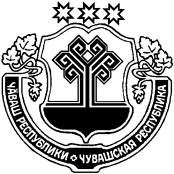 ЧУВАШСКАЯ РЕСПУБЛИКА
МАРИИНСКО-ПОСАДСКИЙ РАЙОНАДМИНИСТРАЦИЯБИЧУРИНСКОГО СЕЛЬСКОГОПОСЕЛЕНИЯПОСТАНОВЛЕНИЕ28.04.2020 № 31село БичуриноЧĂВАШ РЕСПУБЛИКИН СĚНТĔРВĂРРИ РАЙОНĔНЧИШУРШĀЛ ЯЛ ПОСЕЛЕНИЙĚН АДМИНИСТРАЦИЙЕ№ 32 ЙЫШĂНУАпрель уйåхěн 24 - мěшě 2020 ç.ШУРШĂЛ ялě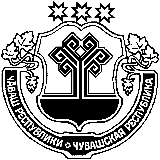 ЧУВАШСКАЯ РЕСПУБЛИКАМАРИИНСКО-ПОСАДСКИЙ РАЙОНАДМИНИСТРАЦИЯШОРШЕЛСКОГО СЕЛЬСКОГОПОСЕЛЕНИЯПОСТАНОВЛЕНИЕ«24» апреля 2020 г. № 32 село ШоршелыГлава Шоршелского сельского поселения М.Ю. ЖуравлёвПонедельник8.00 – 18.00 (без перерыва) Вторник8.00 – 18.00 (без перерыва) Среда8.00 – 18.00 (без перерыва) Четверг8.00 – 18.00 (без перерыва) Пятница8.00 – 17.00 (без перерыва)  Суббота9.00 – 13.00 (без перерыва, работает 1 окно приема и выдачи документов)ВоскресеньеВыходнойЧĂВАШ РЕСПУБЛИКИСĔнтĔрвĂрри РАЙОНĚАКСАРИН ПОСЕЛЕНИЙĚНЯЛ ХУТЛĂХĚ ЙЫШĂНУ2020.04.29 32 №Аксарин ялěЧУВАШСКАЯ РЕСПУБЛИКА МАРИИНСКО-ПОСАДСКИЙ РАЙОН АДМИНИСТРАЦИЯАКСАРИНСКОГО СЕЛЬСКОГОПОСЕЛЕНИЯПОСТАНОВЛЕНИЕ29.04.2020 № 32деревня АксариноГлава Аксаринского сельского поселенияВ.Г.ОсокинЧĂВАШ РЕСПУБЛИКИСĔнтĔрвĂрри РАЙОНĚШĚНЕРПУÇ ПОСЕЛЕНИЙĚНАДМИНИСТРАЦИЙĔЙЫШАНУ2020 04.28. 32 №Шĕнерпус ялěЧУВАШСКАЯ РЕСПУБЛИКА
МАРИИНСКО-ПОСАДСКИЙ РАЙОНАДМИНИСТРАЦИЯБИЧУРИНСКОГО СЕЛЬСКОГОПОСЕЛЕНИЯПОСТАНОВЛЕНИЕ28.04.2020 № 32село БичуриноПонедельник8.00 – 18.00 (без перерыва) Вторник8.00 – 18.00 (без перерыва) Среда8.00 – 18.00 (без перерыва) Четверг8.00 – 18.00 (без перерыва) Пятница8.00 – 17.00 (без перерыва)  Суббота9.00 – 13.00 (без перерыва, работает 1 окно приема и выдачи документов)ВоскресеньеВыходнойЧĂВАШ РЕСПУБЛИКИН СĚНТĔРВĂРРИ РАЙОНĔНЧИШУРШĀЛ ЯЛ ПОСЕЛЕНИЙĚН АДМИНИСТРАЦИЙЕ№ 33 ЙЫШĂНУАпрель уйåхěн 27- мěшě 2020 ç.ШУРШĂЛ ялěЧУВАШСКАЯ РЕСПУБЛИКАМАРИИНСКО-ПОСАДСКИЙ РАЙОНАДМИНИСТРАЦИЯШОРШЕЛСКОГО СЕЛЬСКОГОПОСЕЛЕНИЯПОСТАНОВЛЕНИЕ«27» апреля 2020 г. № 33село ШоршелыГлава Шоршелского сельского поселенияМ.Ю. ЖуравлёвУтверждёнУтверждёнУтверждёнпостановлением администрации постановлением администрации постановлением администрации Шоршелского сельского поселенияШоршелского сельского поселенияШоршелского сельского поселенияМариинско-Посадского районаМариинско-Посадского районаМариинско-Посадского районаЧувашской РеспубликиЧувашской РеспубликиЧувашской Республикиот 27.04.2020 г. № 33от 27.04.2020 г. № 33от 27.04.2020 г. № 33ОТЧЕТ ОБ ИСПОЛНЕНИИ БЮДЖЕТА ШОРШЕЛСКОГО СЕЛЬСКОГО ОТЧЕТ ОБ ИСПОЛНЕНИИ БЮДЖЕТА ШОРШЕЛСКОГО СЕЛЬСКОГО ОТЧЕТ ОБ ИСПОЛНЕНИИ БЮДЖЕТА ШОРШЕЛСКОГО СЕЛЬСКОГО ОТЧЕТ ОБ ИСПОЛНЕНИИ БЮДЖЕТА ШОРШЕЛСКОГО СЕЛЬСКОГО ОТЧЕТ ОБ ИСПОЛНЕНИИ БЮДЖЕТА ШОРШЕЛСКОГО СЕЛЬСКОГО ПОСЕЛЕНИЯ МАРИИНСКО-ПОСАДСКОГО РАЙОНА ЧУВАШСКОЙ РЕСПУБЛИКИПОСЕЛЕНИЯ МАРИИНСКО-ПОСАДСКОГО РАЙОНА ЧУВАШСКОЙ РЕСПУБЛИКИПОСЕЛЕНИЯ МАРИИНСКО-ПОСАДСКОГО РАЙОНА ЧУВАШСКОЙ РЕСПУБЛИКИПОСЕЛЕНИЯ МАРИИНСКО-ПОСАДСКОГО РАЙОНА ЧУВАШСКОЙ РЕСПУБЛИКИПОСЕЛЕНИЯ МАРИИНСКО-ПОСАДСКОГО РАЙОНА ЧУВАШСКОЙ РЕСПУБЛИКИза 1 квартал 2020 г.за 1 квартал 2020 г.за 1 квартал 2020 г.за 1 квартал 2020 г.за 1 квартал 2020 г.КОДЫФорма по ОКУД0503117            Дата01.04.2020Наименование       по ОКПОфинансового органаШоршелское сельское поселение Мариинско-Посадского районаШоршелское сельское поселение Мариинско-Посадского районаШоршелское сельское поселение Мариинско-Посадского районаГлава по БК993Наименование публично-правового образования Бюджет сельских поселенийБюджет сельских поселенийБюджет сельских поселений         по ОКТМО97629450Периодичность: месячная, квартальная, годоваяЕдиница измерения:  руб.по ОКЕИ383                                 1. Доходы бюджета                                 1. Доходы бюджета                                 1. Доходы бюджета                                 1. Доходы бюджета                                 1. Доходы бюджета                                 1. Доходы бюджета Наименование показателяКод строкиКод дохода по бюджетной классификацииУтвержденные бюджетные назначенияИсполненоНеисполненные назначения Наименование показателяКод строкиКод дохода по бюджетной классификацииУтвержденные бюджетные назначенияИсполненоНеисполненные назначения Наименование показателяКод строкиКод дохода по бюджетной классификацииУтвержденные бюджетные назначенияИсполненоНеисполненные назначения123456Доходы бюджета - всего010x8 411 918,961 087 252,227 324 666,74в том числе:  НАЛОГОВЫЕ И НЕНАЛОГОВЫЕ ДОХОДЫ010100 1 00 00000 00 0000 000450 400,00101 162,61340 053,72  НАЛОГИ НА ТОВАРЫ (РАБОТЫ, УСЛУГИ), РЕАЛИЗУЕМЫЕ НА ТЕРРИТОРИИ РОССИЙСКОЙ ФЕДЕРАЦИИ010100 1 03 00000 00 0000 000450 400,00101 162,61340 053,72  Акцизы по подакцизным товарам (продукции), производимым на территории Российской Федерации010100 1 03 02000 01 0000 110450 400,00101 162,61340 053,72  Доходы от уплаты акцизов на дизельное топливо, подлежащие распределению между бюджетами субъектов Российской Федерации и местными бюджетами с учетом установленных дифференцированных нормативов отчислений в местные бюджеты010100 1 03 02230 01 0000 110180 200,0045 909,66134 290,34  Доходы от уплаты акцизов на дизельное топливо, подлежащие распределению между бюджетами субъектов Российской Федерации и местными бюджетами с учетом установленных дифференцированных нормативов отчислений в местные бюджеты (по нормативам, установленным Федеральным законом о федеральном бюджете в целях формирования дорожных фондов субъектов Российской Федерации)010100 1 03 02231 01 0000 110180 200,0045 909,66134 290,34  Доходы от уплаты акцизов на моторные масла для дизельных и (или) карбюраторных (инжекторных) двигателей, подлежащие распределению между бюджетами субъектов Российской Федерации и местными бюджетами с учетом установленных дифференцированных нормативов отчислений в местные бюджеты010100 1 03 02240 01 0000 110-299,28-  Доходы от уплаты акцизов на моторные масла для дизельных и (или) карбюраторных (инжекторных) двигателей, подлежащие распределению между бюджетами субъектов Российской Федерации и местными бюджетами с учетом установленных дифференцированных нормативов отчислений в местные бюджеты (по нормативам, установленным Федеральным законом о федеральном бюджете в целях формирования дорожных фондов субъектов Российской Федерации)010100 1 03 02241 01 0000 110-299,28-  Доходы от уплаты акцизов на автомобильный бензин, подлежащие распределению между бюджетами субъектов Российской Федерации и местными бюджетами с учетом установленных дифференцированных нормативов отчислений в местные бюджеты010100 1 03 02250 01 0000 110270 200,0064 436,62205 763,38  Доходы от уплаты акцизов на автомобильный бензин, подлежащие распределению между бюджетами субъектов Российской Федерации и местными бюджетами с учетом установленных дифференцированных нормативов отчислений в местные бюджеты (по нормативам, установленным Федеральным законом о федеральном бюджете в целях формирования дорожных фондов субъектов Российской Федерации)010100 1 03 02251 01 0000 110270 200,0064 436,62205 763,38  Доходы от уплаты акцизов на прямогонный бензин, подлежащие распределению между бюджетами субъектов Российской Федерации и местными бюджетами с учетом установленных дифференцированных нормативов отчислений в местные бюджеты010100 1 03 02260 01 0000 110--9 482,95-  Доходы от уплаты акцизов на прямогонный бензин, подлежащие распределению между бюджетами субъектов Российской Федерации и местными бюджетами с учетом установленных дифференцированных нормативов отчислений в местные бюджеты (по нормативам, установленным Федеральным законом о федеральном бюджете в целях формирования дорожных фондов субъектов Российской Федерации)010100 1 03 02261 01 0000 110--9 482,95-  НАЛОГОВЫЕ И НЕНАЛОГОВЫЕ ДОХОДЫ010182 1 00 00000 00 0000 0001 300 000,00176 043,601 126 914,54  НАЛОГИ НА ПРИБЫЛЬ, ДОХОДЫ010182 1 01 00000 00 0000 000239 700,0061 651,07178 112,00  Налог на доходы физических лиц010182 1 01 02000 01 0000 110239 700,0061 651,07178 112,00  Налог на доходы физических лиц с доходов, источником которых является налоговый агент, за исключением доходов, в отношении которых исчисление и уплата налога осуществляются в соответствии со статьями 227, 227.1 и 228 Налогового кодекса Российской Федерации010182 1 01 02010 01 0000 110239 700,0061 606,59178 112,00  Налог на доходы физических лиц с доходов, источником которых является налоговый агент, за исключением доходов, в отношении которых исчисление и уплата налога осуществляются в соответствии со статьями 227, 227.1 и 228 Налогового кодекса Российской Федерации (сумма платежа (перерасчеты, недоимка и задолженность по соответствующему платежу, в том числе по отмененному)010182 1 01 02010 01 1000 110239 700,0061 588,00178 112,00  Налог на доходы физических лиц с доходов, источником которых является налоговый агент, за исключением доходов, в отношении которых исчисление и уплата налога осуществляются в соответствии со статьями 227, 227.1 и 228 Налогового кодекса Российской Федерации (пени по соответствующему платежу)010182 1 01 02010 01 2100 110-2,21-  Налог на доходы физических лиц с доходов, источником которых является налоговый агент, за исключением доходов, в отношении которых исчисление и уплата налога осуществляются в соответствии со статьями 227, 227.1 и 228 Налогового кодекса Российской Федерации (суммы денежных взысканий (штрафов) по соответствующему платежу согласно законодательству Российской Федерации)010182 1 01 02010 01 3000 110-16,38-  Налог на доходы физических лиц с доходов, полученных физическими лицами в соответствии со статьей 228 Налогового кодекса Российской Федерации010182 1 01 02030 01 0000 110-44,48-  Налог на доходы физических лиц с доходов, полученных физическими лицами в соответствии со статьей 228 Налогового кодекса Российской Федерации (пени по соответствующему платежу)010182 1 01 02030 01 2100 110-6,98-  Налог на доходы физических лиц с доходов, полученных физическими лицами в соответствии со статьей 228 Налогового кодекса Российской Федерации (суммы денежных взысканий (штрафов) по соответствующему платежу согласно законодательству Российской Федерации)010182 1 01 02030 01 3000 110-37,50-  НАЛОГИ НА СОВОКУПНЫЙ ДОХОД010182 1 05 00000 00 0000 00013 900,00-13 900,00  Единый сельскохозяйственный налог010182 1 05 03000 01 0000 11013 900,00-13 900,00  Единый сельскохозяйственный налог010182 1 05 03010 01 0000 11013 900,00-13 900,00  Единый сельскохозяйственный налог (сумма платежа (перерасчеты, недоимка и задолженность по соответствующему платежу, в том числе по отмененному)010182 1 05 03010 01 1000 11013 900,00-13 900,00  НАЛОГИ НА ИМУЩЕСТВО010182 1 06 00000 00 0000 0001 046 400,00114 392,53934 902,54  Налог на имущество физических лиц010182 1 06 01000 00 0000 110339 000,0016 577,46323 636,12  Налог на имущество физических лиц, взимаемый по ставкам, применяемым к объектам налогообложения, расположенным в границах сельских поселений010182 1 06 01030 10 0000 110339 000,0016 577,46323 636,12  Налог на имущество физических лиц, взимаемый по ставкам, применяемым к объектам налогообложения, расположенным в границах сельских поселений (сумма платежа (перерасчеты, недоимка и задолженность по соответствующему платежу, в том числе по отмененному)010182 1 06 01030 10 1000 110339 000,0015 363,88323 636,12  Налог на имущество физических лиц, взимаемый по ставкам, применяемым к объектам налогообложения, расположенным в границах сельских поселений (пени по соответствующему платежу)010182 1 06 01030 10 2100 110-1 213,58-  Земельный налог010182 1 06 06000 00 0000 110707 400,0097 815,07611 266,42  Земельный налог с организаций010182 1 06 06030 00 0000 110212 200,0073 824,08138 811,00  Земельный налог с организаций, обладающих земельным участком, расположенным в границах сельских поселений010182 1 06 06033 10 0000 110212 200,0073 824,08138 811,00  Земельный налог с организаций, обладающих земельным участком, расположенным в границах сельских поселений  (сумма платежа (перерасчеты, недоимка и задолженность по соответствующему платежу, в том числе по отмененному)010182 1 06 06033 10 1000 110212 200,0073 389,00138 811,00  Земельный налог с организаций, обладающих земельным участком, расположенным в границах  сельских  поселений  (пени по соответствующему платежу)010182 1 06 06033 10 2100 110-255,08-  Земельный налог с организаций, обладающих земельным участком, расположенным в границах сельских поселений  (суммы денежных взысканий (штрафов) по соответствующему платежу согласно законодательству Российской Федерации)010182 1 06 06033 10 3000 110-180,00-  Земельный налог с физических лиц010182 1 06 06040 00 0000 110495 200,0023 990,99472 455,42  Земельный налог с физических лиц, обладающих земельным участком, расположенным в границах сельских поселений010182 1 06 06043 10 0000 110495 200,0023 990,99472 455,42  Земельный налог с физических лиц, обладающих земельным участком, расположенным в границах сельских поселений  (сумма платежа (перерасчеты, недоимка и задолженность по соответствующему платежу, в том числе по отмененному)010182 1 06 06043 10 1000 110495 200,0022 744,58472 455,42  Земельный налог с физических лиц, обладающих земельным участком, расположенным в границах сельских поселений  (пени по соответствующему платежу)010182 1 06 06043 10 2100 110-1 246,41-  НАЛОГОВЫЕ И НЕНАЛОГОВЫЕ ДОХОДЫ010993 1 00 00000 00 0000 000225 800,0034 028,01191 771,99  ГОСУДАРСТВЕННАЯ ПОШЛИНА010993 1 08 00000 00 0000 0002 000,001 700,00300,00  Государственная пошлина за совершение нотариальных действий (за исключением действий, совершаемых консульскими учреждениями Российской Федерации)010993 1 08 04000 01 0000 1102 000,001 700,00300,00  Государственная пошлина за совершение нотариальных действий должностными лицами органов местного самоуправления, уполномоченными в соответствии с законодательными актами Российской Федерации на совершение нотариальных действий010993 1 08 04020 01 0000 1102 000,001 700,00300,00010993 1 08 04020 01 1000 1102 000,001 700,00300,00  ДОХОДЫ ОТ ИСПОЛЬЗОВАНИЯ ИМУЩЕСТВА, НАХОДЯЩЕГОСЯ В ГОСУДАРСТВЕННОЙ И МУНИЦИПАЛЬНОЙ СОБСТВЕННОСТИ010993 1 11 00000 00 0000 000223 800,0032 328,01191 471,99  Доходы, получаемые в виде арендной либо иной платы за передачу в возмездное пользование государственного и муниципального имущества (за исключением имущества бюджетных и автономных учреждений, а также имущества государственных и муниципальных унитарных предприятий, в том числе казенных)010993 1 11 05000 00 0000 12086 800,0013 950,9172 849,09  Доходы от сдачи в аренду имущества, находящегося в оперативном управлении органов государственной власти, органов местного самоуправления, государственных внебюджетных фондов и созданных ими учреждений (за исключением имущества бюджетных и автономных учреждений)010993 1 11 05030 00 0000 12086 800,0013 950,9172 849,09  Доходы от сдачи в аренду имущества, находящегося в оперативном управлении органов управления сельских поселений и созданных ими учреждений (за исключением имущества муниципальных бюджетных и автономных учреждений)010993 1 11 05035 10 0000 12086 800,0013 950,9172 849,09  Прочие доходы от использования имущества и прав, находящихся в государственной и муниципальной собственности (за исключением имущества бюджетных и автономных учреждений, а также имущества государственных и муниципальных унитарных предприятий, в том числе казенных)010993 1 11 09000 00 0000 120137 000,0018 377,10118 622,90  Прочие поступления от использования имущества, находящегося в государственной и муниципальной собственности (за исключением имущества бюджетных и автономных учреждений, а также имущества государственных и муниципальных унитарных предприятий, в том числе казенных)010993 1 11 09040 00 0000 120137 000,0018 377,10118 622,90  Прочие поступления от использования имущества, находящегося в собственности сельских поселений (за исключением имущества муниципальных бюджетных и автономных учреждений, а также имущества муниципальных унитарных предприятий, в том числе казенных)010993 1 11 09045 10 0000 120137 000,0018 377,10118 622,90  БЕЗВОЗМЕЗДНЫЕ ПОСТУПЛЕНИЯ010993 2 00 00000 00 0000 0006 435 718,96776 018,005 659 700,96  БЕЗВОЗМЕЗДНЫЕ ПОСТУПЛЕНИЯ ОТ ДРУГИХ БЮДЖЕТОВ БЮДЖЕТНОЙ СИСТЕМЫ РОССИЙСКОЙ ФЕДЕРАЦИИ010993 2 02 00000 00 0000 0006 435 718,96776 018,005 659 700,96  Дотации бюджетам бюджетной системы Российской Федерации010993 2 02 10000 00 0000 1502 145 900,00536 478,001 609 422,00  Дотации на выравнивание бюджетной обеспеченности010993 2 02 15001 00 0000 1502 145 900,00536 478,001 609 422,00  Дотации бюджетам сельских поселений на выравнивание бюджетной обеспеченности из бюджета субъекта Российской Федерации010993 2 02 15001 10 0000 1502 145 900,00536 478,001 609 422,00  Субсидии бюджетам бюджетной системы Российской Федерации (межбюджетные субсидии)010993 2 02 20000 00 0000 1504 103 556,56194 750,003 908 806,56  Субсидии бюджетам на осуществление дорожной деятельности в отношении автомобильных дорог общего пользования, а также капитального ремонта и ремонта дворовых территорий многоквартирных домов, проездов к дворовым территориям многоквартирных домов населенных пунктов010993 2 02 20216 00 0000 150295 300,00-295 300,00  Субсидии бюджетам сельских поселений на осуществление дорожной деятельности в отношении автомобильных дорог общего пользования, а также капитального ремонта и ремонта дворовых территорий многоквартирных домов, проездов к дворовым территориям многоквартирных домов населенных пунктов010993 2 02 20216 10 0000 150295 300,00-295 300,00  Прочие субсидии010993 2 02 29999 00 0000 1503 808 256,56194 750,003 613 506,56  Прочие субсидии бюджетам сельских поселений010993 2 02 29999 10 0000 1503 808 256,56194 750,003 613 506,56  Субвенции бюджетам бюджетной системы Российской Федерации010993 2 02 30000 00 0000 150186 262,4044 790,00141 472,40  Субвенции местным бюджетам на выполнение передаваемых полномочий субъектов Российской Федерации010993 2 02 30024 00 0000 1507 062,40-7 062,40  Субвенции бюджетам сельских поселений на выполнение передаваемых полномочий субъектов Российской Федерации010993 2 02 30024 10 0000 1507 062,40-7 062,40  Субвенции бюджетам на осуществление первичного воинского учета на территориях, где отсутствуют военные комиссариаты010993 2 02 35118 00 0000 150179 200,0044 790,00134 410,00  Субвенции бюджетам сельских поселений на осуществление первичного воинского учета на территориях, где отсутствуют военные комиссариаты010993 2 02 35118 10 0000 150179 200,0044 790,00134 410,00                                              2. Расходы бюджета                                              2. Расходы бюджета                                              2. Расходы бюджета                                              2. Расходы бюджета                                              2. Расходы бюджета              Форма 0503117  с.2 Наименование показателяКод строкиКод расхода по бюджетной классификацииУтвержденные бюджетные назначенияИсполненоНеисполненные назначения Наименование показателяКод строкиКод расхода по бюджетной классификацииУтвержденные бюджетные назначенияИсполненоНеисполненные назначения Наименование показателяКод строкиКод расхода по бюджетной классификацииУтвержденные бюджетные назначенияИсполненоНеисполненные назначения123456Расходы бюджета - всего200x8 455 918,96915 537,247 540 381,72в том числе:  Обеспечение функций муниципальных органов200993 0104 Ч5 Э 01 00200 0001 158 100,00205 430,46952 669,54  Расходы на выплаты персоналу в целях обеспечения выполнения функций государственными (муниципальными) органами, казенными учреждениями, органами управления государственными внебюджетными фондами200993 0104 Ч5 Э 01 00200 100973 600,00173 380,08800 219,92  Расходы на выплаты персоналу государственных (муниципальных) органов200993 0104 Ч5 Э 01 00200 120973 600,00173 380,08800 219,92  Фонд оплаты труда государственных (муниципальных) органов200993 0104 Ч5 Э 01 00200 121-137 919,42-  Взносы по обязательному социальному страхованию на выплаты денежного содержания и иные выплаты работникам государственных (муниципальных) органов200993 0104 Ч5 Э 01 00200 129-35 460,66-  Закупка товаров, работ и услуг для обеспечения государственных (муниципальных) нужд200993 0104 Ч5 Э 01 00200 200174 500,0029 908,38144 591,62  Иные закупки товаров, работ и услуг для обеспечения государственных (муниципальных) нужд200993 0104 Ч5 Э 01 00200 240174 500,0029 908,38144 591,62  Закупка товаров, работ, услуг в сфере информационно-коммуникационных технологий200993 0104 Ч5 Э 01 00200 242-4 965,07-  Прочая закупка товаров, работ и услуг200993 0104 Ч5 Э 01 00200 244-24 943,31-  Иные бюджетные ассигнования200993 0104 Ч5 Э 01 00200 80010 000,002 142,007 858,00  Уплата налогов, сборов и иных платежей200993 0104 Ч5 Э 01 00200 85010 000,002 142,007 858,00  Уплата налога на имущество организаций и земельного налога200993 0104 Ч5 Э 01 00200 851-2 142,00-  Организация и проведение выборов в законодательные (представительные) органы муниципального образования200993 0107 Ч5 Э 01 73790 00061 900,00-61 900,00  Иные бюджетные ассигнования200993 0107 Ч5 Э 01 73790 80061 900,00-61 900,00  Специальные расходы200993 0107 Ч5 Э 01 73790 88061 900,00-61 900,00  Резервный фонд администрации муниципального образования Чувашской Республики200993 0111 Ч4 1 01 73430 00030 000,00-30 000,00  Иные бюджетные ассигнования200993 0111 Ч4 1 01 73430 80030 000,00-30 000,00  Резервные средства200993 0111 Ч4 1 01 73430 87030 000,00-30 000,00  Реализация мероприятий, направленных на улучшение условий и охрану труда200993 0113 Ц6 3 01 12450 0001 000,00-1 000,00  Закупка товаров, работ и услуг для обеспечения государственных (муниципальных) нужд200993 0113 Ц6 3 01 12450 2001 000,00-1 000,00  Иные закупки товаров, работ и услуг для обеспечения государственных (муниципальных) нужд200993 0113 Ц6 3 01 12450 2401 000,00-1 000,00  Выполнение других обязательств муниципального образования Чувашской Республики200993 0113 Ч5 Э 01 73770 0003 500,003 026,00474,00  Иные бюджетные ассигнования200993 0113 Ч5 Э 01 73770 8003 500,003 026,00474,00  Уплата налогов, сборов и иных платежей200993 0113 Ч5 Э 01 73770 8503 500,003 026,00474,00  Уплата иных платежей200993 0113 Ч5 Э 01 73770 853-3 026,00-  Осуществление первичного воинского учета на территориях, где отсутствуют военные комиссариаты, за счет субвенции, предоставляемой из федерального бюджета200993 0203 Ч4 1 04 51180 000179 200,0035 586,52143 613,48  Расходы на выплаты персоналу в целях обеспечения выполнения функций государственными (муниципальными) органами, казенными учреждениями, органами управления государственными внебюджетными фондами200993 0203 Ч4 1 04 51180 100168 469,0035 586,52132 882,48  Расходы на выплаты персоналу государственных (муниципальных) органов200993 0203 Ч4 1 04 51180 120168 469,0035 586,52132 882,48  Фонд оплаты труда государственных (муниципальных) органов200993 0203 Ч4 1 04 51180 121-28 260,00-  Взносы по обязательному социальному страхованию на выплаты денежного содержания и иные выплаты работникам государственных (муниципальных) органов200993 0203 Ч4 1 04 51180 129-7 326,52-  Закупка товаров, работ и услуг для обеспечения государственных (муниципальных) нужд200993 0203 Ч4 1 04 51180 20010 731,00-10 731,00  Иные закупки товаров, работ и услуг для обеспечения государственных (муниципальных) нужд200993 0203 Ч4 1 04 51180 24010 731,00-10 731,00  Комплексные меры противодействия злоупотреблению наркотическими средствами и их незаконному обороту в Чувашской Республике200993 0309 A3 2 02 72630 0001 000,00-1 000,00  Закупка товаров, работ и услуг для обеспечения государственных (муниципальных) нужд200993 0309 A3 2 02 72630 2001 000,00-1 000,00  Иные закупки товаров, работ и услуг для обеспечения государственных (муниципальных) нужд200993 0309 A3 2 02 72630 2401 000,00-1 000,00  Обеспечение деятельности муниципальных учреждений, реализующих на территории Чувашской Республики государственную политику в области пожарной безопасности200993 0310 Ц8 1 01 70020 000200 000,00-200 000,00  Закупка товаров, работ и услуг для обеспечения государственных (муниципальных) нужд200993 0310 Ц8 1 01 70020 200200 000,00-200 000,00  Иные закупки товаров, работ и услуг для обеспечения государственных (муниципальных) нужд200993 0310 Ц8 1 01 70020 240200 000,00-200 000,00  Финансовое обеспечение передаваемых государственных полномочий Чувашской Республики по организации на территории поселений и городских округов мероприятий при осуществлении деятельности по обращению с животными без владельцев, а также по расчету и предоставлению субвенций бюджетам поселений на осуществление указанных полномочий200993 0405 Ц9 7 01 12750 0007 062,40-7 062,40  Закупка товаров, работ и услуг для обеспечения государственных (муниципальных) нужд200993 0405 Ц9 7 01 12750 2007 062,40-7 062,40  Иные закупки товаров, работ и услуг для обеспечения государственных (муниципальных) нужд200993 0405 Ц9 7 01 12750 2407 062,40-7 062,40  Осуществление дорожной деятельности, кроме деятельности по строительству, в отношении автомобильных дорог местного значения в границах населенных пунктов поселения200993 0409 Ч2 1 03 74190 000420 700,0011 328,00409 372,00  Закупка товаров, работ и услуг для обеспечения государственных (муниципальных) нужд200993 0409 Ч2 1 03 74190 200420 700,0011 328,00409 372,00  Иные закупки товаров, работ и услуг для обеспечения государственных (муниципальных) нужд200993 0409 Ч2 1 03 74190 240420 700,0011 328,00409 372,00  Прочая закупка товаров, работ и услуг200993 0409 Ч2 1 03 74190 244-11 328,00-  Капитальный ремонт и ремонт автомобильных дорог общего пользования местного значения в границах населенных пунктов поселения200993 0409 Ч2 1 03 S4191 000310 800,00-310 800,00  Закупка товаров, работ и услуг для обеспечения государственных (муниципальных) нужд200993 0409 Ч2 1 03 S4191 200310 800,00-310 800,00  Иные закупки товаров, работ и услуг для обеспечения государственных (муниципальных) нужд200993 0409 Ч2 1 03 S4191 240310 800,00-310 800,00  Содержание автомобильных дорог общего пользования местного значения в границах населенных пунктов поселения200993 0409 Ч2 1 03 S4192 000284 900,00205 000,0079 900,00  Закупка товаров, работ и услуг для обеспечения государственных (муниципальных) нужд200993 0409 Ч2 1 03 S4192 200284 900,00205 000,0079 900,00  Иные закупки товаров, работ и услуг для обеспечения государственных (муниципальных) нужд200993 0409 Ч2 1 03 S4192 240284 900,00205 000,0079 900,00  Прочая закупка товаров, работ и услуг200993 0409 Ч2 1 03 S4192 244-205 000,00-  Проведение землеустроительных (кадастровых) работ по земельным участкам, находящимся в собственности муниципального образования, и внесение сведений в кадастр недвижимости200993 0412 A4 1 02 77590 00090 000,00-90 000,00  Закупка товаров, работ и услуг для обеспечения государственных (муниципальных) нужд200993 0412 A4 1 02 77590 20090 000,00-90 000,00  Иные закупки товаров, работ и услуг для обеспечения государственных (муниципальных) нужд200993 0412 A4 1 02 77590 24090 000,00-90 000,00  Выполнение других обязательств муниципального образования Чувашской Республики200993 0501 Ч5 Э 01 73770 000137 000,0026 660,34110 339,66  Закупка товаров, работ и услуг для обеспечения государственных (муниципальных) нужд200993 0501 Ч5 Э 01 73770 200137 000,0026 660,34110 339,66  Иные закупки товаров, работ и услуг для обеспечения государственных (муниципальных) нужд200993 0501 Ч5 Э 01 73770 240137 000,0026 660,34110 339,66  Прочая закупка товаров, работ и услуг200993 0501 Ч5 Э 01 73770 244-26 660,34-  Уличное освещение200993 0503 A5 1 02 77400 000350 000,0094 087,92255 912,08  Закупка товаров, работ и услуг для обеспечения государственных (муниципальных) нужд200993 0503 A5 1 02 77400 200350 000,0094 087,92255 912,08  Иные закупки товаров, работ и услуг для обеспечения государственных (муниципальных) нужд200993 0503 A5 1 02 77400 240350 000,0094 087,92255 912,08  Прочая закупка товаров, работ и услуг200993 0503 A5 1 02 77400 244-94 087,92-  Озеленение200993 0503 A5 1 02 77410 00010 000,00-10 000,00  Закупка товаров, работ и услуг для обеспечения государственных (муниципальных) нужд200993 0503 A5 1 02 77410 20010 000,00-10 000,00  Иные закупки товаров, работ и услуг для обеспечения государственных (муниципальных) нужд200993 0503 A5 1 02 77410 24010 000,00-10 000,00  Реализация мероприятий по благоустройству территории200993 0503 A5 1 02 77420 000233 000,009 700,00223 300,00  Закупка товаров, работ и услуг для обеспечения государственных (муниципальных) нужд200993 0503 A5 1 02 77420 200233 000,009 700,00223 300,00  Иные закупки товаров, работ и услуг для обеспечения государственных (муниципальных) нужд200993 0503 A5 1 02 77420 240233 000,009 700,00223 300,00  Прочая закупка товаров, работ и услуг200993 0503 A5 1 02 77420 244-9 700,00-  Реализация комплекса мероприятий по благоустройству дворовых территорий и тротуаров200993 0503 A5 1 02 S5420 0003 537 556,56-3 537 556,56  Закупка товаров, работ и услуг для обеспечения государственных (муниципальных) нужд200993 0503 A5 1 02 S5420 2003 537 556,56-3 537 556,56  Иные закупки товаров, работ и услуг для обеспечения государственных (муниципальных) нужд200993 0503 A5 1 02 S5420 2403 537 556,56-3 537 556,56  Реализация проектов развития общественной инфраструктуры, основанных на местных инициативах200993 0503 Ц9 9 02 S6570 00059 100,00-59 100,00  Закупка товаров, работ и услуг для обеспечения государственных (муниципальных) нужд200993 0503 Ц9 9 02 S6570 20059 100,00-59 100,00  Иные закупки товаров, работ и услуг для обеспечения государственных (муниципальных) нужд200993 0503 Ц9 9 02 S6570 24059 100,00-59 100,00  Обеспечение деятельности театров, концертных и других организаций исполнительских искусств200993 0801 Ц4 1 05 70420 000212 900,0041 673,00171 227,00  Межбюджетные трансферты200993 0801 Ц4 1 05 70420 500212 900,0041 673,00171 227,00  Иные межбюджетные трансферты200993 0801 Ц4 1 05 70420 540212 900,0041 673,00171 227,00  Обеспечение деятельности государственных учреждений культурно-досугового типа и народного творчества200993 0801 Ц4 1 07 40390 0001 070 100,00260 525,00809 575,00  Закупка товаров, работ и услуг для обеспечения государственных (муниципальных) нужд200993 0801 Ц4 1 07 40390 20028 000,00-28 000,00  Иные закупки товаров, работ и услуг для обеспечения государственных (муниципальных) нужд200993 0801 Ц4 1 07 40390 24028 000,00-28 000,00  Межбюджетные трансферты200993 0801 Ц4 1 07 40390 5001 042 100,00260 525,00781 575,00  Иные межбюджетные трансферты200993 0801 Ц4 1 07 40390 5401 042 100,00260 525,00781 575,00  Обеспечение деятельности централизованных бухгалтерий, учреждений (центров) финансового-производственного обеспечения, служб инженерно-хозяйственного сопровождения муниципальных образований200993 0804 Ц4 1 08 40700 00088 100,0022 024,0066 076,00  Межбюджетные трансферты200993 0804 Ц4 1 08 40700 50088 100,0022 024,0066 076,00  Иные межбюджетные трансферты200993 0804 Ц4 1 08 40700 54088 100,0022 024,0066 076,00  Пропаганда физической культуры и спорта200993 1101 Ц5 1 01 71470 00010 000,00496,009 504,00  Закупка товаров, работ и услуг для обеспечения государственных (муниципальных) нужд200993 1101 Ц5 1 01 71470 20010 000,00496,009 504,00  Иные закупки товаров, работ и услуг для обеспечения государственных (муниципальных) нужд200993 1101 Ц5 1 01 71470 24010 000,00496,009 504,00  Прочая закупка товаров, работ и услуг200993 1101 Ц5 1 01 71470 244-496,00-Результат исполнения бюджета (дефицит / профицит)450x-44 000,00171 714,98x                        Форма 0503117  с.3                                  3. Источники финансирования дефицита бюджета                                  3. Источники финансирования дефицита бюджета                                  3. Источники финансирования дефицита бюджета                                  3. Источники финансирования дефицита бюджета                                  3. Источники финансирования дефицита бюджета                                  3. Источники финансирования дефицита бюджета Наименование показателяКод строкиКод источника финансирования дефицита бюджета по бюджетной классификацииУтвержденные бюджетные назначенияИсполненоНеисполненные назначения Наименование показателяКод строкиКод источника финансирования дефицита бюджета по бюджетной классификацииУтвержденные бюджетные назначенияИсполненоНеисполненные назначения Наименование показателяКод строкиКод источника финансирования дефицита бюджета по бюджетной классификацииУтвержденные бюджетные назначенияИсполненоНеисполненные назначения Наименование показателяКод строкиКод источника финансирования дефицита бюджета по бюджетной классификацииУтвержденные бюджетные назначенияИсполненоНеисполненные назначения Наименование показателяКод строкиКод источника финансирования дефицита бюджета по бюджетной классификацииУтвержденные бюджетные назначенияИсполненоНеисполненные назначения123456Источники финансирования дефицита бюджета - всего500x44 000,00-171 714,98215 714,98в том числе:источники внутреннего финансирования дефецитов бюджетов520x---из них:источники внешнего финансирования бюджета620x---из них:Изменение остатков средств70044 000,00-171 714,98215 714,98  Изменение остатков средств700000 01 05 00 00 00 0000 00044 000,00-171 714,98215 714,98увеличение остатков средств, всего710-8 411 918,96-1 087 252,22X  Увеличение остатков средств бюджетов710000 01 05 00 00 00 0000 500-8 411 918,96-1 087 252,22X  Увеличение прочих остатков средств бюджетов710992 01 05 02 00 00 0000 500-8 411 918,96-1 087 252,22X  Увеличение прочих остатков денежных средств бюджетов710992 01 05 02 01 00 0000 510-8 411 918,96-1 087 252,22X  Увеличение прочих остатков денежных средств бюджетов сельских поселений710992 01 05 02 01 10 0000 510-8 411 918,96-1 087 252,22Xуменьшение остатков средств, всего7208 455 918,96915 537,24X  Уменьшение остатков средств бюджетов720000 01 05 00 00 00 0000 6008 455 918,96915 537,24X  Уменьшение прочих остатков средств бюджетов720992 01 05 02 00 00 0000 6008 455 918,96915 537,24X  Уменьшение прочих остатков денежных средств бюджетов720992 01 05 02 01 00 0000 6108 455 918,96915 537,24X  Уменьшение прочих остатков денежных средств бюджетов сельских поселений720992 01 05 02 01 10 0000 6108 455 918,96915 537,24XЧĂВАШ РЕСПУБЛИКИН СĚНТĔРВĂРРИ РАЙОНĔНЧИШУРШĀЛ ЯЛ ПОСЕЛЕНИЙĚН АДМИНИСТРАЦИЙЕ№ 34 ЙЫШĂНУАпрель уйåхěн 27- мěшě 2020 ç.ШУРШĂЛ ялěЧУВАШСКАЯ РЕСПУБЛИКАМАРИИНСКО-ПОСАДСКИЙ РАЙОНАДМИНИСТРАЦИЯШОРШЕЛСКОГО СЕЛЬСКОГОПОСЕЛЕНИЯПОСТАНОВЛЕНИЕ«27» апреля 2020 г. № 34село ШоршелыГлава Шоршелского сельского поселенияМ.Ю. ЖуравлёвЧĂВАШ РЕСПУБЛИКИН СĚНТĔРВĂРРИ РАЙОНĔНЧИШУРШĀЛ ЯЛ ПОСЕЛЕНИЙĚН АДМИНИСТРАЦИЙЕ№ 35 ЙЫШĂНУАпрель уйåхěн 28- мěшě 2020 ç.ШУРШĂЛ ялěЧУВАШСКАЯ РЕСПУБЛИКАМАРИИНСКО-ПОСАДСКИЙ РАЙОНАДМИНИСТРАЦИЯШОРШЕЛСКОГО СЕЛЬСКОГОПОСЕЛЕНИЯПОСТАНОВЛЕНИЕ«28» апреля 2020 г. № 35село ШоршелыГлава Шоршелского сельского поселенияМ.Ю. ЖуравлёвN п/пНаименование мероприятияСроки реализацииОтветственный исполнитель12341.Представление в финансовый отдел Администрации Мариинско-Посадского района Чувашской Республики уточненных бюджетных смет на 2020 год и на плановый период 2021 и 2022 годов по которым были внесены изменения.В течении трех рабочих дней после внесении изменений в сводную бюджетную роспись Шоршелского сельского поселения Мариинско-Посадского района Чувашской Республикиадминистрация Шоршелского сельского поселения Мариинско-Посадского района Чувашской Республики2.Внесение изменений в сводную бюджетную роспись бюджета Шоршелского сельского поселения Мариинско-Посадского района Чувашской Республики на 2020 год и на плановый период 2021 и 2022 годов.В течении десяти рабочих дней после принятия настоящего постановленияфинансовый отдел Администрации Мариинско-Посадского района Чувашской РеспубликиЧĂВАШ РЕСПУБЛИКИН СĚНТĔРВĂРРИ РАЙОНĔНЧИШУРШĀЛ ЯЛ ПОСЕЛЕНИЙĚН АДМИНИСТРАЦИЙЕ№ 36 ЙЫШĂНУАпрель уйåхěн 29- мěшě 2020 ç.ШУРШĂЛ ялěЧУВАШСКАЯ РЕСПУБЛИКАМАРИИНСКО-ПОСАДСКИЙ РАЙОНАДМИНИСТРАЦИЯШОРШЕЛСКОГО СЕЛЬСКОГОПОСЕЛЕНИЯПОСТАНОВЛЕНИЕ«29» апреля 2020 г. № 36 село ШоршелыЧĂВАШ РЕСПУБЛИКИСĔнтĔрвĂрри РАЙОНĚКУКАШНИ ЯЛ ПОСЕЛЕНИЙĚНАДМИНИСТРАЦИЙĚЙЫШĂНУ2020.04.27 53 №Кукашни ялěЧУВАШСКАЯ РЕСПУБЛИКА
МАРИИНСКО-ПОСАДСКИЙ РАЙОНАДМИНИСТРАЦИЯСУТЧЕВСКОГО СЕЛЬСКОГОПОСЕЛЕНИЯПОСТАНОВЛЕНИЕ27.04.2020 № 53деревня СутчевоЧĂВАШ РЕСПУБЛИКИСĔнтĔрвĂрри РАЙОНĚКУКАШНИ ЯЛ ПОСЕЛЕНИЙĚНАДМИНИСТРАЦИЙĚЙЫШĂНУ2020.04.28 54 №Кукашни ялěЧУВАШСКАЯ РЕСПУБЛИКА
МАРИИНСКО-ПОСАДСКИЙ РАЙОНАДМИНИСТРАЦИЯСУТЧЕВСКОГО СЕЛЬСКОГОПОСЕЛЕНИЯПОСТАНОВЛЕНИЕ28.04.2020 № 54деревня СутчевоИ.о. главы Сутчевского сельского поселения Е.И. Степанова ЧĂВАШ РЕСПУБЛИКИСĔнтĔрвĂрри РАЙОНĚКУКАШНИ ЯЛ ПОСЕЛЕНИЙĚНАДМИНИСТРАЦИЙĚЙЫШĂНУ2020.04.28 55 №Кукашни ялěЧУВАШСКАЯ РЕСПУБЛИКА
МАРИИНСКО-ПОСАДСКИЙ РАЙОНАДМИНИСТРАЦИЯСУТЧЕВСКОГО СЕЛЬСКОГОПОСЕЛЕНИЯПОСТАНОВЛЕНИЕ28.04.2020 № 55деревня СутчевоИ.о. главы Сутчевского сельского поселения Е.И. СтепановаПонедельник8.00 – 18.00 (без перерыва) Вторник8.00 – 18.00 (без перерыва) Среда8.00 – 18.00 (без перерыва) Четверг8.00 – 18.00 (без перерыва) Пятница8.00 – 17.00 (без перерыва)  Суббота9.00 – 13.00 (без перерыва, работает 1 окно приема и выдачи документов)ВоскресеньеВыходнойЧăваш РеспубликинчиСĕнтĕрвăрри хула поселенийĕн администрацийĕЙЫШАНУ_____________________№____Сĕнтĕрвăрри хулиЧувашская РеспубликаАдминистрацияМариинско-Посадскогогородского поселенияПОСТАНОВЛЕНИЕот 29.04.2020 г. № 94город Мариинский ПосадПонедельник8.00 – 17.00 (перерыв на обед с 12.00-13.00) Вторник8.00 – 17.00 (перерыв на обед с 12.00-13.00) Среда8.00 – 17.00 (перерыв на обед с 12.00-13.00) Четверг8.00 – 17.00 (перерыв на обед с 12.00-13.00) Пятница8.00 – 17.00 (перерыв на обед с 12.00-13.00) Суббота-ВоскресеньеВыходнойПонедельник8.00 – 18.00 (без перерыва) Вторник8.00 – 18.00 (без перерыва) Среда8.00 – 18.00 (без перерыва) Четверг8.00 – 18.00 (без перерыва) Пятница8.00 – 17.00 (без перерыва)  Суббота9.00 – 13.00 (без перерыва, работает 1 окно приема и выдачи документов)ВоскресеньеВыходнойЧĂВАШ РЕСПУБЛИКИСĔнтĔрвĂрри РАЙОНĚШУРШАЛ ПОСЕЛЕНИЙĚНДЕПУТАТСЕН ПУХĂВĚЙЫШĂНУ27.04.2020 г. № С-6/1 Шуршал ялěЧУВАШСКАЯ РЕСПУБЛИКАМАРИИНСКО-ПОСАДСКИЙ РАЙОНСОБРАНИЕ ДЕПУТАТОВШОРШЕЛСКОГО СЕЛЬСКОГОПОСЕЛЕНИЯРЕШЕНИЕ27.04.2020 г. № С- 6/1 село ШоршелыПриложение 1 к решению Собрания депутатов Шоршелского сельского поселения Мариинско-Посадского района от 27.04.2020 г. № С-6/1Приложение 1 к решению Собрания депутатов Шоршелского сельского поселения Мариинско-Посадского района от 27.04.2020 г. № С-6/1ДОХОДЫДОХОДЫДОХОДЫДОХОДЫбюджета Шоршелского сельского поселения Мариинско-Посадского районабюджета Шоршелского сельского поселения Мариинско-Посадского районабюджета Шоршелского сельского поселения Мариинско-Посадского районабюджета Шоршелского сельского поселения Мариинско-Посадского районаЧувашской Республики по кодам классификации доходов бюджета за 2019 годЧувашской Республики по кодам классификации доходов бюджета за 2019 годЧувашской Республики по кодам классификации доходов бюджета за 2019 годЧувашской Республики по кодам классификации доходов бюджета за 2019 год(тыс.рублей)Наименование показателяКод бюджетной классификацииКод бюджетной классификацииКассовое исполнениеНаименование показателяадминистратор поступленийдоходов республиканского бюджета Чувашской РеспубликиКассовое исполнениеДОХОДЫ, ВСЕГО8 493,1Федеральное казначейство100455,4Доходы от уплаты акцизов на дизельное топливо, подлежащие распределению между бюджетами субъектов Российской Федерации и местными бюджетами с учетом установленных дифференцированных нормативов отчислений в местные бюджеты100 103 02231 01 0000 110207,3Доходы от уплаты акцизов на моторные масла для дизельных и (или) карбюраторных (инжекторных) двигателей, подлежащие распределению между бюджетами субъектов Российской Федерации и местными бюджетами с учетом установленных дифференцированных нормативов отчислений в местные бюджеты100 103 02241 01 0000 1101,5Доходы от уплаты акцизов на автомобильный бензин, подлежащие распределению между бюджетами субъектов Российской Федерации и местными бюджетами с учетом установленных дифференцированных нормативов отчислений в местные бюджеты100 103 02251 01 0000 110276,9Доходы от уплаты акцизов на прямогонный бензин, подлежащие распределению между бюджетами субъектов Российской Федерации и местными бюджетами с учетом установленных дифференцированных нормативов отчислений в местные бюджеты100 103 02261 01 0000 110-30,3 Федеральная антимонопольная служба16124,4 Денежные взыскания (штрафы) за нарушение законодательства Российской Федерации о размещении заказов на поставки товаров, выполнение работ, оказание услуг для нужд сельских поселений161 116 33050 10 6000 14024,4 Федеральная налоговая служба1821 412,7НДФЛ с доходов, источником которых является налоговый агент, за исключением доходов, в отношении которых исчисление и уплата налога осуществляются в соответствии со статьями 227, 227.1 и 228 Налогового кодекса Российской Федераци (сумма платежа)182 101 02010 01 1000 110234,3НДФЛ с доходов, источником которых является налоговый агент, за исключением доходов, в отношении которых исчисление и уплата налога осуществляются в соответствии со статьями 227, 227.1 и 228 Налогового кодекса Российской Федераци (пени)182 101 02010 01 2100 1100,3Налог на доходы физических лиц с доходов, полученных физическими лицами в соответствии со статьей 228 Налогового Кодекса Российской Федерации(сумма платежа)182 101 02030 01 1000 1101,4Налог на доходы физических лиц с доходов, полученных физическими лицами в соответствии со статьей 228 Налогового Кодекса Российской Федерации (суммы денежных взысканий (штрафов))182 101 02030 01 3000 1100,1Единый сельскохозяйственный налог (сумма платежа)182 105 03010 01 1000 11013,9Налог на имущество физических лиц, взимаемый по ставкам, применяемым к объектам налогообложения, расположенным в границах сельских поселений (сумма платежа)182 106 01030 10 1000 110474,4Налог на имущество физических лиц, взимаемый по ставкам, применяемым к объектам налогообложения, расположенным в границах сельских поселений (пени)182 106 01030 10 2100 1108,4Земельный налог с организаций, обладающих земельным участком, расположенным в границах сельских поселений (сумма платежа)182 106 06033 10 1000 110266,3Земельный налог с организаций, обладающих земельным участком, расположенным в границах сельских поселений (пени)182 106 06033 10 2100 1100,8Земельный налог с физических лиц, обладающих земельным участком, расположенным в границах сельских поселений (сумма платежа)182 106 06043 10 1000 110406,7Земельный налог с физических лиц, обладающих земельным участком, расположенным в границах сельских поселений (пени)182 106 06043 10 2100 1106,1Администрация Шоршелского сельского поселения Мариинско-Посадского района Чувашской Республики9936 600,6Государственная пошлина за совершение нотариальных действий должностными лицами органов местного самоуправления, уполномоченными в соответствии с законодательными актами Российской Федерации на совершение нотариальных действий993 108 04020 01 1000 1103,7Доходы, получаемые в виде арендной платы, а также средства от продажи права на заключение договоров аренды за земли, находящиеся в собственности поселений (за исключением земельных участков муниципальных автономных учреждений, а также земельных участков муниципальных унитарных предприятий, в том числе казенных)993 111 05025 10 0000 12089,2Прочие поступления от использования имущества, находящегося в собственности поселений (за исключением имущества муниципальных автономных учреждений, а также имущества муниципальных унитарных предприятий, в том числе казенных)993 111 09045 10 0000 120121,7Дотации бюджетам сельских поселений на выравнивание бюджетной обеспеченности993 202 15001 10 0000 1501 761,1Дотации бюджетам сельских поселений на поддержку мер по обеспечению сбалансированности бюджетов993 202 15002 10 0000 1502 780,0Субсидии бюджетам сельских поселений на осуществление дорожной деятельности в отношении автомобильных дорог общего пользования, а также капитального ремонта и ремонта дворовых территорий многоквартирных домов993 202 20216 10 0000 1501 419,4Субсидии бюджетам сельских поселений на софинансирование капитальных вложений в объекты муниципальной собственности993 202 29999 10 0000 150114,6Субвенции бюджетам сельских поселений на выполнение передаваемых полномочий субъектов Российской Федерации993 202 30024 10 0000 1505,4Субвенции бюджетам сельских поселений на осуществление первичного воинского учета на территориях, где отсутствуют военные комиссариаты993 202 35118 10 0000 150177,9Межбюджетные трансферты, передаваемые бюджетам сельских поселений за достижение показателей993 202 45550 10 0000 15089,6Прочие безвозмездные поступления в бюджеты сельских поселений993 207 05030 10 0000 15038,0Приложение 2Приложение 2Приложение 2Приложение 2Приложение 2к решению Собрания депутатовк решению Собрания депутатовк решению Собрания депутатовк решению Собрания депутатовк решению Собрания депутатовШоршелского сельского поселенияШоршелского сельского поселенияШоршелского сельского поселенияШоршелского сельского поселенияШоршелского сельского поселенияМариинско-Посадского районаМариинско-Посадского районаМариинско-Посадского районаМариинско-Посадского районаМариинско-Посадского районаот 27.04.2020 г. № С-6/1от 27.04.2020 г. № С-6/1от 27.04.2020 г. № С-6/1от 27.04.2020 г. № С-6/1от 27.04.2020 г. № С-6/1РАСХОДЫРАСХОДЫРАСХОДЫРАСХОДЫРАСХОДЫРАСХОДЫРАСХОДЫбюджета Шоршелского сельского поселения Мариинско-Посадского бюджета Шоршелского сельского поселения Мариинско-Посадского бюджета Шоршелского сельского поселения Мариинско-Посадского бюджета Шоршелского сельского поселения Мариинско-Посадского бюджета Шоршелского сельского поселения Мариинско-Посадского бюджета Шоршелского сельского поселения Мариинско-Посадского бюджета Шоршелского сельского поселения Мариинско-Посадского района Чувашской Республики по ведомственной структуре расходов района Чувашской Республики по ведомственной структуре расходов района Чувашской Республики по ведомственной структуре расходов района Чувашской Республики по ведомственной структуре расходов района Чувашской Республики по ведомственной структуре расходов района Чувашской Республики по ведомственной структуре расходов района Чувашской Республики по ведомственной структуре расходов бюджета за 2019 годбюджета за 2019 годбюджета за 2019 годбюджета за 2019 годбюджета за 2019 годбюджета за 2019 годбюджета за 2019 год(тыс.рублей)(тыс.рублей)НаименованиеГлавный распорядительРазделПодразделЦелевая статья (государственные программы и непрограммные направления деятельности)Группа(группа и подгруппа вида расхода)Сумма1234567РАСХОДЫ, ВСЕГО8 150,9АДМИНИСТРАЦИЯ ШОРШЕЛСКОГО СЕЛЬСКОГО ПОСЕЛЕНИЯ9938 150,9ОБЩЕГОСУДАРСТВЕННЫЕ ВОПРОСЫ993011 178,7Функционирование Правительства Российской Федерации, высших исполнительных органов государственной власти субъектов Российской Федерации, местных администраций99301041 176,3Муниципальная программа "Управление общественными финансами и муниципальным долгом"9930104Ч40000000089,6Подпрограмма "Совершенствование бюджетной политики и обеспечение сбалансированности бюджета" муниципальной программы "Управление общественными финансами и муниципальным долгом"9930104Ч41000000089,6Основное мероприятие "Осуществление мер финансовой поддержки бюджетов муниципальных районов, городских округов и поселений, направленных на обеспечение их сбалансированности и повышение уровня бюджетной обеспеченности"9930104Ч41040000089,6Поощрение за содействие достижению значений (уровней) показателей для оценки эффективности деятельности высших должностных лиц (руководителей высших исполнительных органов государственной власти) субъектов Российской Федерации и деятельности органов исполнительной власти субъектов Российской Федерации в 2019 году за счет средств межбюджетных трансфертов, предоставляемых из федерального бюджета за достижение показателей деятельности органов исполнительной власти субъектов Российской Федерации9930104Ч41045550089,6Расходы на выплаты персоналу в целях обеспечения выполнения функций государственными (муниципальными) органами, казенными учреждениями, органами управления государственными внебюджетными фондами9930104Ч41045550010089,6Расходы на выплаты персоналу государственных (муниципальных) органов9930104Ч41045550012089,6Муниципальная программа "Развитие потенциала муниципального управления"9930104Ч5000000001 086,7Обеспечение реализации государственной программы Чувашской Республики "Развитие потенциала государственного управления" на 2012 - 2020 годы9930104Ч5Э00000001 086,7Основное мероприятие "Общепрограммные расходы"9930104Ч5Э01000001 086,7Обеспечение функций муниципальных органов9930104Ч5Э01002001 086,7Расходы на выплаты персоналу в целях обеспечения выполнения функций государственными (муниципальными) органами, казенными учреждениями, органами управления государственными внебюджетными фондами9930104Ч5Э0100200100930,9Расходы на выплаты персоналу государственных (муниципальных) органов9930104Ч5Э0100200120930,9Закупка товаров, работ и услуг для обеспечения государственных (муниципальных) нужд9930104Ч5Э0100200200146,8Иные закупки товаров, работ и услуг для обеспечения государственных (муниципальных) нужд9930104Ч5Э0100200240146,8Иные бюджетные ассигнования9930104Ч5Э01002008009,0Уплата налогов, сборов и иных платежей9930104Ч5Э01002008509,0Другие общегосударственные вопросы99301132,4Муниципальная программа "Развитие потенциала муниципального управления"9930113Ч5000000002,4Обеспечение реализации государственной программы Чувашской Республики "Развитие потенциала государственного управления" на 2012 - 2020 годы9930113Ч5Э00000002,4Основное мероприятие "Общепрограммные расходы"9930113Ч5Э01000002,4Выполнение других обязательств муниципального образования Чувашской Республики9930113Ч5Э01737702,4Иные бюджетные ассигнования9930113Ч5Э01737708002,4Уплата налогов, сборов и иных платежей9930113Ч5Э01737708502,4НАЦИОНАЛЬНАЯ ОБОРОНА99302177,9Мобилизационная и вневойсковая подготовка9930203177,9Муниципальная программа "Управление общественными финансами и муниципальным долгом"9930203Ч400000000177,9Подпрограмма "Совершенствование бюджетной политики и эффективное использование бюджетного потенциала" муниципальной программы "Управление общественными финансами и муниципальным долгом"9930203Ч410000000177,9Основное мероприятие "Осуществление мер финансовой поддержки бюджетов муниципальных районов, городских округов и поселений, направленных на обеспечение их сбалансированности и повышение уровня бюджетной обеспеченности"9930203Ч410400000177,9Осуществление первичного воинского учета на территориях, где отсутствуют военные комиссариаты, за счет субвенции, предоставляемой из федерального бюджета9930203Ч410451180177,9Расходы на выплаты персоналу в целях обеспечения выполнения функций государственными (муниципальными) органами, казенными учреждениями, органами управления государственными внебюджетными фондами9930203Ч410451180100176,8Расходы на выплаты персоналу государственных (муниципальных) органов9930203Ч410451180120176,8Закупка товаров, работ и услуг для обеспечения государственных (муниципальных) нужд9930203Ч4104511802001,1Иные закупки товаров, работ и услуг для обеспечения государственных (муниципальных) нужд9930203Ч4104511802401,1НАЦИОНАЛЬНАЯ ЭКОНОМИКА993041 912,2Сельское хозяйство и рыболовство99304055,4Муниципальная программа "Развитие сельского хозяйства и регулирование рынка сельскохозяйственной продукции, сырья и продовольствия"9930405Ц9000000005,4Подпрограмма "Развитие ветеринарии" муниципальной программы "Развитие сельского хозяйства и регулирование рынка сельскохозяйственной продукции, сырья и продовольствия" годы9930405Ц9700000005,4Основное мероприятие "Предупреждение и ликвидация болезней животных"9930405Ц9701000005,4Организация и проведение на территории Чувашской Республики мероприятий по отлову и содержанию безнадзорных животных (за счет собственных средств муниципальных образований)9930405Ц9701727505,4Закупка товаров, работ и услуг для обеспечения государственных (муниципальных) нужд9930405Ц9701727502005,4Иные закупки товаров, работ и услуг для обеспечения государственных (муниципальных) нужд9930405Ц9701727502405,4Дорожное хозяйство (дорожные фонды)99304091 793,0Муниципальная программа "Развитие транспортной системы"9930409Ч2000000001 793,0Подпрограмма "Автомобильные дороги" муниципальной программы "Развитие транспортной системы"9930409Ч2100000001 793,0Основное мероприятие "Мероприятия, реализуемые с привлечением межбюджетных трансфертов бюджетам другого уровня"9930409Ч2103000001 793,0Осуществление дорожной деятельности, кроме деятельности по строительству, в отношении автомобильных дорог местного значения в границах населенных пунктов поселения9930409Ч210374190250,3Закупка товаров, работ и услуг для обеспечения государственных (муниципальных) нужд9930409Ч210374190200250,3Иные закупки товаров, работ и услуг для обеспечения государственных (муниципальных) нужд9930409Ч210374190240250,3Капитальный ремонт, ремонт и содержание автомобильных дорог общего пользования местного значения в границах населенных пунктов поселения9930409Ч2103S41901 542,7Закупка товаров, работ и услуг для обеспечения государственных (муниципальных) нужд9930409Ч2103S41902001 542,7Иные закупки товаров, работ и услуг для обеспечения государственных (муниципальных) нужд9930409Ч2103S41902401 542,7Другие вопросы в области национальной экономики9930412113,8Муниципальная программа "Развитие земельных и имущественных отношений"9930412A400000000113,8Подпрограмма "Управление муниципальным имуществом" муниципальной программы "Развитие земельных и имущественных отношений"9930412А410000000113,8Основное мероприятие "Создание условий для максимального вовлечения в хозяйственный оборот муниципального имущества, в том числе земельных участков"9930412А410200000113,8Проведение землеустроительных (кадастровых) работ по земельным участкам, находящимся в собственности муниципального образования, и внесение сведений в кадастр недвижимости9930412А410277590113,8Закупка товаров, работ и услуг для обеспечения государственных (муниципальных) нужд9930412А41027759020076,3Иные закупки товаров, работ и услуг для обеспечения государственных (муниципальных) нужд9930412А41027759024076,3Иные бюджетные ассигнования9930412А41027759080037,5Уплата налогов, сборов и иных платежей9930412А41027759085037,5ЖИЛИЩНО-КОММУНАЛЬНОЕ ХОЗЯЙСТВО993053 570,4Жилищное хозяйство9930501108,0Муниципальная программа "Развитие потенциала муниципального управления"9930501Ч500000000108,0Обеспечение реализации государственной программы Чувашской Республики "Развитие потенциала государственного управления" на 2012 - 2020 годы9930501Ч5Э0000000108,0Основное мероприятие "Общепрограммные расходы"9930501Ч5Э0100000108,0Выполнение других обязательств муниципального образования Чувашской Республики9930501Ч5Э0173770108,0Закупка товаров, работ и услуг для обеспечения государственных (муниципальных) нужд9930501Ч5Э0173770200108,0Иные закупки товаров, работ и услуг для обеспечения государственных (муниципальных) нужд9930501Ч5Э0173770240108,0Коммунальное хозяйство99305022 780,0Муниципальная программа "Модернизация и развитие сферы жилищно-коммунального хозяйства"9930502A1000000002 780,0Муниципальная программа "Модернизация и развитие сферы жилищно-коммунального хозяйства"9930502A1100000002 780,0Основное мероприятие "Обеспечение качества жилищно-коммунальных услуг"9930502A1101000002 780,0Обеспечение доступности для населения бытовых услуг9930502A1101752402 780,0Иные бюджетные ассигнования9930502A1101752408002 780,0Субсидии юридическим лицам (кроме некоммерческих организаций), индивидуальным предпринимателям, физическим лицам - производителям товаров, работ, услуг9930502A1101752408102 780,0Благоустройство9930503682,4Муниципальная программа "Формирование современной городской среды на территории Чувашской Республики"9930503А500000000491,3Подпрограмма "Благоустройство дворовых и общественных территорий" муниципальной программы "Формирование современной городской среды на территории Чувашской Республики"9930503А510000000491,3Основное мероприятие "Содействие благоустройству населенных пунктов Чувашской Республики"9930503А510200000491,3Уличное освещение9930503А510277400342,7Закупка товаров, работ и услуг для обеспечения государственных (муниципальных) нужд9930503А510277400200342,7Иные закупки товаров, работ и услуг для обеспечения государственных (муниципальных) нужд9930503А510277400240342,7Озеленение9930503А5102774107,0Закупка товаров, работ и услуг для обеспечения государственных (муниципальных) нужд9930503А5102774102007,0Иные закупки товаров, работ и услуг для обеспечения государственных (муниципальных) нужд9930503А5102774102407,0Реализация мероприятий по благоустройству территории9930503А510277420141,6Закупка товаров, работ и услуг для обеспечения государственных (муниципальных) нужд9930503А510277420200141,6Иные закупки товаров, работ и услуг для обеспечения государственных (муниципальных) нужд9930503А510277420240141,6Муниципальная программа "Развитие сельского хозяйства и регулирование рынка сельскохозяйственной продукции, сырья и продовольствия"9930503Ц900000000191,1Подпрограмма "Устойчивое развитие сельских территорий Чувашской Республики" муниципальной программы "Развитие сельского хозяйства и регулирование рынка сельскохозяйственной продукции, сырья и продовольствия "9930503Ц990000000191,1Основное мероприятие "Комплексное обустройство населенных пунктов, расположенных в сельской местности, объектами социальной и инженерной инфраструктуры, а также строительство и реконструкция автомобильных дорог"9930503Ц990200000191,1Реализация проектов развития общественной инфраструктуры, основанных на местных инициативах9930503Ц9902S6570191,1Закупка товаров, работ и услуг для обеспечения государственных (муниципальных) нужд9930503Ц9902S6570200191,1Иные закупки товаров, работ и услуг для обеспечения государственных (муниципальных) нужд9930503Ц9902S6570240191,1КУЛЬТУРА, КИНЕМАТОГРАФИЯ993081 304,1Культура99308011 216,0Муниципальная программа "Развитие культуры и туризма"9930801Ц4000000001 216,0Подпрограмма "Развитие культуры в Чувашской Республике" муниципальной программы "Развитие культуры и туризма"9930801Ц4100000001 216,0Основное мероприятие "Развитие профессионального искусства"9930801Ц410500000212,9Обеспечение деятельности театров, концертных и других организаций исполнительских искусств9930801Ц410540420212,9Межбюджетные трансферты9930801Ц410540420500212,9Иные межбюджетные трансферты9930801Ц410540420540212,9Основное мероприятие "Сохранение и развитие народного творчества"9930801Ц4107000001 003,1Обеспечение деятельности учреждений в сфере культурно-досугового обслуживания населения9930801Ц4107403901 003,1Закупка товаров, работ и услуг для обеспечения государственных (муниципальных) нужд9930801Ц41074039020018,1Иные закупки товаров, работ и услуг для обеспечения государственных (муниципальных) нужд9930801Ц41074039024018,1Межбюджетные трансферты9930801Ц410740390500985,0Иные межбюджетные трансферты9930801Ц410740390540985,0Другие вопросы в области культуры, кинематографии993080488,1Муниципальная программа "Развитие культуры и туризма"9930804Ц40000000088,1Подпрограмма "Развитие культуры в Чувашской Республике" муниципальной программы "Развитие культуры и туризма"9930804Ц41000000088,1Основное мероприятие "Бухгалтерское, финансовое и хозяйственно-эксплуатационное обслуживание государственных учреждений "9930804Ц41080000088,1Обеспечение деятельности централизованных бухгалтерий, учреждений (центров) финансового-производственного обеспечения, служб инженерно-хозяйственного сопровождения муниципальных образований9930804Ц41084070088,1Межбюджетные трансферты9930804Ц41084070050088,1Иные межбюджетные трансферты9930804Ц41084070054088,1ФИЗИЧЕСКАЯ КУЛЬТУРА И СПОРТ993117,6Физическая культура99311017,6Муниципальная программа "Развитие физической культуры и спорта"9931101Ц5000000007,6Подпрограмма "Развитие физической культуры и массового спорта" муниципальной программы "Развитие физической культуры и спорта"9931101Ц5100000007,6Основное мероприятие "Физкультурно-оздоровительная и спортивно-массовая работа с населением"9931101Ц5101000007,6Пропаганда физической культуры и спорта9931101Ц5101714707,6Закупка товаров, работ и услуг для обеспечения государственных (муниципальных) нужд9931101Ц5101714702007,6Иные закупки товаров, работ и услуг для обеспечения государственных (муниципальных) нужд9931101Ц5101714702407,6Приложение 3Приложение 3Приложение 3Приложение 3к решению Собрания депутатовк решению Собрания депутатовк решению Собрания депутатовк решению Собрания депутатовШоршелского сельского поселенияШоршелского сельского поселенияШоршелского сельского поселенияШоршелского сельского поселенияМариинско-Посадского районаМариинско-Посадского районаМариинско-Посадского районаМариинско-Посадского районаот 27.04.2020 г. № С -6/1от 27.04.2020 г. № С -6/1от 27.04.2020 г. № С -6/1от 27.04.2020 г. № С -6/1РАСХОДЫРАСХОДЫРАСХОДЫРАСХОДЫбюджета Шоршелского сельского поселения Мариинско-Посадского бюджета Шоршелского сельского поселения Мариинско-Посадского бюджета Шоршелского сельского поселения Мариинско-Посадского бюджета Шоршелского сельского поселения Мариинско-Посадского района Чувашской Республики по разделам и подразделам классификации района Чувашской Республики по разделам и подразделам классификации района Чувашской Республики по разделам и подразделам классификации района Чувашской Республики по разделам и подразделам классификации расходов бюджета за 2019 годрасходов бюджета за 2019 годрасходов бюджета за 2019 годрасходов бюджета за 2019 годНаименованиеКод бюджетной классификацииКод бюджетной классификацииСуммаНаименованиеРазделПодразделСумма1347РАСХОДЫ, ВСЕГО8 150,9ОБЩЕГОСУДАРСТВЕННЫЕ ВОПРОСЫ011 178,7Функционирование Правительства Российской Федерации, высших исполнительных органов государственной власти субъектов Российской Федерации, местных администраций01041 176,3Другие общегосударственные вопросы01132,4НАЦИОНАЛЬНАЯ ОБОРОНА02177,9Мобилизационная и вневойсковая подготовка0203177,9НАЦИОНАЛЬНАЯ ЭКОНОМИКА041 912,2Сельское хозяйство и рыболовство04055,4Дорожное хозяйство (дорожные фонды)04091 793,0Другие вопросы в области национальной экономики0412113,8ЖИЛИЩНО-КОММУНАЛЬНОЕ ХОЗЯЙСТВО053 570,4Жилищное хозяйство0501108,0Коммунальное хозяйство05022 780,0Благоустройство0503682,4КУЛЬТУРА, КИНЕМАТОГРАФИЯ081 304,1Культура08011 216,0Другие вопросы в области культуры, кинематографии080488,1ФИЗИЧЕСКАЯ КУЛЬТУРА И СПОРТ117,6Физическая культура11017,6Приложение 4Приложение 4к решению Собрания депутатовк решению Собрания депутатовШоршелского сельского поселенияШоршелского сельского поселенияМариинско-Посадского районаМариинско-Посадского районаот 27.04.2020 г. № С-6/1от 27.04.2020 г. № С-6/1Источники финансирования дефицитаИсточники финансирования дефицитаИсточники финансирования дефицитаИсточники финансирования дефицитабюджета Шоршелского сельского поселения Мариинско-Посадскогобюджета Шоршелского сельского поселения Мариинско-Посадскогобюджета Шоршелского сельского поселения Мариинско-Посадскогобюджета Шоршелского сельского поселения Мариинско-Посадскогорайона Чувашской Республики по кодам классификации источниковрайона Чувашской Республики по кодам классификации источниковрайона Чувашской Республики по кодам классификации источниковрайона Чувашской Республики по кодам классификации источниковфинансирования дефицита бюджета за 2019финансирования дефицита бюджета за 2019финансирования дефицита бюджета за 2019финансирования дефицита бюджета за 2019(тыс.рублей)Наименование показателяКод бюджетной классификацииКод бюджетной классификацииКассовое исполнениеНаименование показателяадминистратора источника финансированияисточника финансированияКассовое исполнение1234Источники финансирования дефицита (профицита) бюджета Шоршелского сельского поселения Мариинско-Посадского района Чувашской Республики - всего-342,2в том числе:Источники внутреннего финансирования бюджета-из них:Изменение остатков средств на счетах по учёту средств бюджета0000100 0000 00 0000 000-342,2Увеличение прочих остатков денежных средств бюджетов сельских поселений 0000105 0201 10 0000 510-8 517,3Уменьшение прочих остатков денежных средств бюджетов сельских поселений0000105 0201 10 0000 6108 175,1ЧĂВАШ РЕСПУБЛИКИСĔнтĔрвĂрри РАЙОНĚШУРШАЛ ПОСЕЛЕНИЙĚНДЕПУТАТСЕН ПУХĂВĚЙЫШĂНУ27.04.2020 г. № С-6/2 Шуршал ялěЧУВАШСКАЯ РЕСПУБЛИКАМАРИИНСКО-ПОСАДСКИЙ РАЙОНСОБРАНИЕ ДЕПУТАТОВШОРШЕЛСКОГО СЕЛЬСКОГОПОСЕЛЕНИЯРЕШЕНИЕ27.04.2020 г. № С- 6/2 село ШоршелыГлава Шоршелского сельского поселенияМ.Ю. Журавлёв НаименованиеРЗПРПРЦСРЦСРВРСуммаСуммаСуммаСумма НаименованиеРЗПРПРЦСРЦСРВРвсегоСубсидии, субвенцииСубсидии, субвенцииза счет бюджета поселения НаименованиеРЗПРПРЦСРЦСРВРвсегоСубсидии, субвенцииСубсидии, субвенцииза счет бюджета поселения12334456778ВСЕГО41,7--41,7ОБЩЕГОСУДАРТСВЕННЫЕ ВОПРОСЫ014,1-4,14,1Функционирование Правительства Российской Федерации, высших исполнительных органов государственной власти субъектов Российской Федерации, местных администраций0104044,14,14,1Муниципальная программа "Развитие потенциала муниципального управления"010404Ч500000000Ч5000000004,1--4,1Обеспечение реализации государственной программы Чувашской Республики "Развитие потенциала государственного управления"010404Ч5Э0000000Ч5Э00000004,1--4,1Основное мероприятие "Общепрограммные расходы"010404Ч5Э0100000Ч5Э01000004,1--4,1Обеспечение функций муниципальных органов010404Ч5Э0100200Ч5Э01002004,1--4,1Закупка товаров, работ, услуг для обеспечения государственных (муниципальных) нужд010404Ч5Э0100200Ч5Э01002002004,1-4,14,1Иные закупки товаров, работ и услуг для обеспечения государственных (муниципальных) нужд010404Ч5Э0100200Ч5Э01002002404,1-4,14,1ЖИЛИЩНО-КОММУНАЛЬНОЕ ХОЗЯЙСТВО0537,6--37,6Коммунальное хозяйство05020211,1--11,1Муниципальная программа "Модернизация и развитие сферы жилищно-коммунального хозяйства"050202А100000000А10000000011,1--11,1Подпрограмма "Модернизация коммунальной инфраструктуры на территории Чувашской Республики" государственной программы Чувашской Республики "Модернизация и развитие сферы жилищно-коммунального хозяйства"050202А110000000А11000000011,1--11,1Основное мероприятие "Обеспечение качества жилищно-коммунальных услуг"050202А110100000А11010000011,1--11,1Осуществление функций по использованию объектов коммунального хозяйства муниципальных образований, содержание объектов коммунального хозяйства050202А110170230А11017023011,1--11,1Иные бюджетные ассигнования050202А110170230А11017023080011,1--11,1Уплата налогов, сборов и иных платежей050202А110170230А11017023085011,1--11,1Благоустройство05050326,5--26,5Муниципальная программа "Формирование современной городской среды на территории Чувашской Республики"050503А50000000026,5--26,5Подпрограмма "Благоустройство дворовых и общественных территорий" муниципальной программы "Формирование современной городской среды на территории Чувашской Республики"050503А51000000026,5--26,5Основное мероприятие "Содействие благоустройству населенных пунктов Чувашской Республики"050503А51020000026,5--26,5Реализация мероприятий по благоустройству территории050503А51027742026,5--26,5Закупка товаров, работ, услуг для обеспечения государственных (муниципальных) нужд050503А51027742020020026,5--26,5Иные закупки товаров, работ и услуг для обеспечения государственных (муниципальных) нужд050503А51027742024024026,5--26,5НаименованиеЦелевая статья (государственные программы и непрограммные направления деятельностиГруппа (группа и подгруппа) вида расходовРазделПодразделСумма1234567ВСЕГО41,71.Муниципальная программа "Модернизация и развитие сферы жилищно-коммунального хозяйства"А10000000011,11.1.Подпрограмма "Модернизация коммунальной инфраструктуры на территории Чувашской Республики" государственной программы Чувашской Республики "Модернизация и развитие сферы жилищно-коммунального хозяйства"А11000000011,1Основное мероприятие "Обеспечение качества жилищно-коммунальных услуг"А11010000011,1Осуществление функций по использованию объектов коммунального хозяйства муниципальных образований, содержание объектов коммунального хозяйстваА11017023011,1Иные бюджетные ассигнованияА11017023080011,1Уплата налогов, сборов и иных платежейА11017023085011,1Жилищно-коммунальное хозяйствоА1101702308500511,1Коммунальное хозяйствоА110170230850050211,12.Муниципальная программа "Формирование современной городской среды на территории Чувашской Республики"А50000000026,52.1.Подпрограмма "Благоустройство дворовых и общественных территорий" муниципальной программы "Формирование современной городской среды на территории Чувашской Республики"А51000000026,5Основное мероприятие "Содействие благоустройству населенных пунктов Чувашской Республики"А51020000026,5Реализация мероприятий по благоустройству территорииА51027742026,5Закупка товаров, работ, услуг для обеспечения государственных (муниципальных) нуждА51027742020026,5Иные закупки товаров, работ и услуг для обеспечения государственных (муниципальных) нуждА51027742024026,5Жилищно-коммунальное хозяйствоА5102774202400526,5БлагоустройствоА510277420240050326,53.Муниципальная программа "Развитие потенциала муниципального управления"Ч5000000004,13.1.Обеспечение реализации государственной программы Чувашской Республики "Развитие потенциала государственного управления"Ч5Э00000004,1Основное мероприятие "Общепрограммные расходы"Ч5Э01000004,1Обеспечение функций муниципальных органовЧ5Э01002004,1Закупка товаров, работ, услуг для обеспечения государственных (муниципальных) нуждЧ5Э01002002004,1Иные закупки товаров, работ и услуг для обеспечения государственных (муниципальных) нуждЧ5Э01002002404,1Общегосударственные вопросыЧ5Э0100200240014,1Функционирование Правительства Российской Федерации, высших исполнительных органов государственной власти субъектов Российской Федерации, местных администрацийЧ5Э010020024001044,1Наименование Главный распорядительРазделРазделПодразделЦелевая статья (государственные программы и непрограммные направления деятельностиГруппа вида расходовСуммаНаименование Главный распорядительРазделРазделПодразделЦелевая статья (государственные программы и непрограммные направления деятельностиГруппа вида расходовС учетом изменений12344567АДМИНИСТРАЦИЯ ШОРШЕЛСКОГО СЕЛЬСКОГО ПОСЕЛЕНИЯ99341,7ОБЩЕГОСУДАРТСВЕННЫЕ ВОПРОСЫ99301014,1Функционирование Правительства Российской Федерации, высших исполнительных органов государственной власти субъектов Российской Федерации, местных администраций9930101044,1Муниципальная программа "Развитие потенциала муниципального управления"993010104Ч5000000004,1Обеспечение реализации государственной программы Чувашской Республики "Развитие потенциала государственного управления"993010104Ч5Э00000004,1Основное мероприятие "Общепрограммные расходы"993010104Ч5Э01000004,1Обеспечение функций муниципальных органов993010104Ч5Э01002004,1Закупка товаров, работ, услуг для обеспечения государственных (муниципальных) нужд993010104Ч5Э01002002004,1Иные закупки товаров, работ и услуг для обеспечения государственных (муниципальных) нужд993010104Ч5Э01002002404,1ЖИЛИЩНО-КОММУНАЛЬНОЕ ХОЗЯЙСТВО993050537,6Коммунальное хозяйство99305050211,1Муниципальная программа "Модернизация и развитие сферы жилищно-коммунального хозяйства"993050502А10000000011,1Подпрограмма "Модернизация коммунальной инфраструктуры на территории Чувашской Республики" государственной программы Чувашской Республики "Модернизация и развитие сферы жилищно-коммунального хозяйства"993050502А11000000011,1Основное мероприятие "Обеспечение качества жилищно-коммунальных услуг"993050502А11010000011,1Осуществление функций по использованию объектов коммунального хозяйства муниципальных образований, содержание объектов коммунального хозяйства993050502А11017023011,1Иные бюджетные ассигнования993050502А11017023080011,1Уплата налогов, сборов и иных платежей993050502А11017023085011,1Благоустройство99305030326,5Муниципальная программа "Формирование современной городской среды на территории Чувашской Республики"993050303А50000000026,5Подпрограмма "Благоустройство дворовых и общественных территорий" муниципальной программы "Формирование современной городской среды на территории Чувашской Республики"993050303А51000000026,5Основное мероприятие "Содействие благоустройству населенных пунктов Чувашской Республики"993050303А51020000026,5Реализация мероприятий по благоустройству территории993050303А51027742026,5Закупка товаров, работ, услуг для обеспечения государственных (муниципальных) нужд993050303А51027742020026,5Иные закупки товаров, работ и услуг для обеспечения государственных (муниципальных) нужд993050303А51027742024026,5Код бюджетнойклассификации Российской ФедерацииНаименованиеСумма000 01 05 00 00 00 0000 000Изменение остатков средств на счетах по учету средств85,7в т.ч. не использованные по состоянию на 01.01.2020 г. остатки межбюджетных трансфертов, предоставленных из республиканского бюджета Чувашской Республики бюджетам муниципальных районов форме субвенций, субсидий и иных межбюджетных трансфертов, имеющих целевое назначение0,0 на начало 2020г.570,2 на отчетный период484,5ЧĂВАШ РЕСПУБЛИКИСĔНТĔРВĂРРИ РАЙОНĚЧУВАШСКАЯ РЕСПУБЛИКАМАРИИНСКО-ПОСАДСКИЙ РАЙОНОКТЯБРЬСКИ ПОСЕЛЕНИЙĚН ДЕПУТАТСЕН ПУХĂВĚ ЙЫШĂНУ24.04.2020 № С-96/4Октябрьски салиСОБРАНИЕ ДЕПУТАТОВОКТЯБРЬСКОГО СЕЛЬСКОГО ПОСЕЛЕНИЯРЕШЕНИЕ 24.04.2020 № С-96/4 село ОктябрьскоеКоды бюджетной классификации Российской ФедерацииНаименование доходовСумма (тыс. руб.)200 00000 00 0000 000Безвозмездные поступления644,4202 20000 00 0000 000Субсидии бюджетам бюджетной системы Российской Федерации (межбюджетные субсидии)483,3202 29999 10 0000 150Прочие субсидии бюджетам сельских поселений (инициативное дороги)483,3207 00000 00 0000 000Прочие безвозмездные поступления161,1207 05030 10 0000 150Прочие безвозмездные поступления в бюджеты сельских поселений161,1Итого доходов644,4 НаименованиеРЗПРЦСРЦСРВРСуммаСуммаСумма НаименованиеРЗПРЦСРЦСРВРвсегоСубсидии, субвенцииза счет бюджета поселения НаименованиеРЗПРЦСРЦСРВРвсегоСубсидии, субвенцииза счет бюджета поселения123445678ВСЕГО644,4483,3161,1НАЦИОНАЛЬНАЯ ЭКОНОМИКА04644,4483,3161,1Дорожное хозяйство (дорожные фонды)0409644,4483,3161,1Муниципальная программа "Развитие транспортной системы"0409Ч200000000Ч200000000-161,1--161,1Подпрограмма "Безопасные и качественные автомобильные дороги" муниципальной программы "Развитие транспортной системы "0409Ч210000000Ч210000000-161,1--161,1Основное мероприятие "Мероприятия, реализуемые с привлечением межбюджетных трансфертов бюджетам другого уровня"0409Ч210300000Ч210300000-161,1--161,1Осуществление дорожной деятельности, кроме деятельности по строительству, в отношении автомобильных дорог местного значения в границах населенных пунктов поселения0409Ч210374190Ч210374190-161,1--161,1Закупка товаров, работ, услуг для обеспечения государственных (муниципальных) нужд0409Ч210374190Ч210374190200-161,1--161,1Иные закупки товаров, работ и услуг для обеспечения государственных (муниципальных) нужд0409Ч210374190Ч210374190240-161,1--161,1Муниципальная программа Чувашской Республики "Комплексное развитие сельских территорий Чувашской Республики"0409A600000000805,5483,3322,2Подпрограмма "Создание и развитие инфраструктуры на сельских территориях" государственной программы Чувашской Республики "Комплексное развитие сельских территорий Чувашской Республики"0409A620000000805,5483,3322,2Основное мероприятие "Комплексное обустройство населенных пунктов, расположенных в сельской местности, объектами социальной и инженерной инфраструктуры, а также строительство и реконструкция автомобильных дорог"0409A620100000805,5483,3322,2Реализация проектов развития общественной инфраструктуры, основанных на местных инициативах0409A6201S6570805,5483,3322,2Закупка товаров, работ, услуг для обеспечения государственных (муниципальных) нужд0409A6201S6570200200805,5483,3322,2Иные закупки товаров, работ и услуг для обеспечения государственных (муниципальных) нужд0409A6201S6570240240805,5483,3322,2НаименованиеЦелевая статья (государственные программы и непрограммные направления деятельностиЦелевая статья (государственные программы и непрограммные направления деятельностиГруппа (группа и подгруппа) вида расходовРазделПодразделСумма12344567ВСЕГО644,41.Муниципальная программа Чувашской Республики "Комплексное развитие сельских территорий Чувашской Республики"A600000000A600000000805,51.1.Подпрограмма "Создание и развитие инфраструктуры на сельских территориях" государственной программы Чувашской Республики "Комплексное развитие сельских территорий Чувашской Республики"A620000000A620000000805,5Основное мероприятие "Комплексное обустройство населенных пунктов, расположенных в сельской местности, объектами социальной и инженерной инфраструктуры, а также строительство и реконструкция автомобильных дорог"A620100000A620100000805,5Реализация проектов развития общественной инфраструктуры, основанных на местных инициативахA6201S6570A6201S6570805,5Закупка товаров, работ, услуг для обеспечения государственных (муниципальных) нуждA6201S6570A6201S6570200805,5Иные закупки товаров, работ и услуг для обеспечения государственных (муниципальных) нуждA6201S6570A6201S6570240805,5Национальная экономикаA6201S6570A6201S657024004805,5Дорожное хозяйство (дорожные фонды)A6201S6570A6201S65702400409805,52.Муниципальная программа "Развитие транспортной системы"Ч200000000Ч200000000-161,12.1.Подпрограмма "Безопасные и качественные автомобильные дороги" муниципальной программы "Развитие транспортной системы "Ч210000000Ч210000000-161,1Основное мероприятие "Мероприятия, реализуемые с привлечением межбюджетных трансфертов бюджетам другого уровня"Ч210300000Ч210300000-161,1Осуществление дорожной деятельности, кроме деятельности по строительству, в отношении автомобильных дорог местного значения в границах населенных пунктов поселенияЧ210374190Ч210374190-161,1Закупка товаров, работ, услуг для обеспечения государственных (муниципальных) нуждЧ210374190Ч210374190200-161,1Иные закупки товаров, работ и услуг для обеспечения государственных (муниципальных) нуждЧ210374190Ч210374190240-161,1Национальная экономикаЧ210374190Ч21037419024004-161,1Дорожное хозяйство (дорожные фонды)Ч210374190Ч2103741902400409-161,1Наименование Главный распорядительГлавный распорядительРазделПодразделЦелевая статья (государственные программы и непрограммные направления деятельностиГруппа вида расходовГруппа вида расходовСуммаНаименование Главный распорядительГлавный распорядительРазделПодразделЦелевая статья (государственные программы и непрограммные направления деятельностиГруппа вида расходовГруппа вида расходовС учетом изменений123345667АДМИНИСТРАЦИЯ ОКТЯБРЬСКОГО СЕЛЬСКОГО ПОСЕЛЕНИЯ993644,4НАЦИОНАЛЬНАЯ ЭКОНОМИКА99399304644,4644,4Дорожное хозяйство (дорожные фонды)9939930409644,4644,4Муниципальная программа "Развитие транспортной системы"9939930409Ч200000000-161,1-161,1Подпрограмма "Безопасные и качественные автомобильные дороги" муниципальной программы "Развитие транспортной системы "9939930409Ч210000000-161,1-161,1Основное мероприятие "Мероприятия, реализуемые с привлечением межбюджетных трансфертов бюджетам другого уровня"9939930409Ч210300000-161,1-161,1Осуществление дорожной деятельности, кроме деятельности по строительству, в отношении автомобильных дорог местного значения в границах населенных пунктов поселения9939930409Ч210374190-161,1-161,1Закупка товаров, работ, услуг для обеспечения государственных (муниципальных) нужд9939930409Ч210374190200-161,1-161,1Иные закупки товаров, работ и услуг для обеспечения государственных (муниципальных) нужд9939930409Ч210374190240-161,1-161,1Муниципальная программа Чувашской Республики "Комплексное развитие сельских территорий Чувашской Республики"9939930409A600000000805,5Подпрограмма "Создание и развитие инфраструктуры на сельских территориях" государственной программы Чувашской Республики "Комплексное развитие сельских территорий Чувашской Республики"9939930409A620000000805,5Основное мероприятие "Комплексное обустройство населенных пунктов, расположенных в сельской местности, объектами социальной и инженерной инфраструктуры, а также строительство и реконструкция автомобильных дорог"9939930409A620100000805,5Реализация проектов развития общественной инфраструктуры, основанных на местных инициативах9939930409A6201S6570805,5Закупка товаров, работ, услуг для обеспечения государственных (муниципальных) нужд9939930409A6201S6570200200805,5Иные закупки товаров, работ и услуг для обеспечения государственных (муниципальных) нужд9939930409A6201S6570240240805,5ЧĂВАШ РЕСПУБЛИКИСĔНТĔРВĂРРИ РАЙОНĚЧУВАШСКАЯ РЕСПУБЛИКА МАРИИНСКО-ПОСАДСКИЙ РАЙОН ЧАНЛАССИ ПОСЕЛЕНИЙĚН ЯЛ ХУТЛĂХĚ ЙЫШĂНУ2020.04.29 №27Чанкасси ялĕАДМИНИСТРАЦИЯКУГЕЕВСКОГО СЕЛЬСКОГО ПОСЕЛЕНИЯ ПОСТАНОВЛЕНИЕ29.04. 2020 №27 деревня КугеевоО внесении изменений в постановление администрации Кугееского сельского поселения от 23.12.2019 г. №77 «О мерах по реализации решения Собрания депутатов Кугеевского сельского поселения Мариинско-Посадского района «О бюджете Кугеевского сельского поселения Мариинско-Посадского района Чувашской Республики на 2020 год и на плановый период 2021 и 2022 годов»ЧĂВАШ РЕСПУБЛИКИСĔНТĔРВĂРРИ РАЙОНĚЧУВАШСКАЯ РЕСПУБЛИКА МАРИИНСКО-ПОСАДСКИЙ РАЙОН ЧАНЛАССИ ПОСЕЛЕНИЙĚН ЯЛ ХУТЛĂХĚ ЙЫШĂНУ2020.04.29 №28Чанкасси ялĕАДМИНИСТРАЦИЯКУГЕЕВСКОГО СЕЛЬСКОГО ПОСЕЛЕНИЯ ПОСТАНОВЛЕНИЕ29.04. 2020 №28 деревня КугеевоЧĂВАШ РЕСПУБЛИКИСĔНТĔРВĂРРИ РАЙОНĚЧУВАШСКАЯ РЕСПУБЛИКА МАРИИНСКО-ПОСАДСКИЙ РАЙОН  ЧАНКАССИ  ПОСЕЛЕНИЙĚН ЯЛ ХУТЛĂХĚ ЙЫШĂНУ2020.04.30     № 29Чанкасси  ялĕАДМИНИСТРАЦИЯКУГЕЕВСКОГО СЕЛЬСКОГО ПОСЕЛЕНИЯ ПОСТАНОВЛЕНИЕ 30.04.2020 № 29д. КугеевоГлава администрации Кугеевского сельского поселенияМ.В.МельниковаЧĂВАШ РЕСПУБЛИКИСĔНТĔРВĂРРИ РАЙОНĚЧУВАШСКАЯ РЕСПУБЛИКА МАРИИНСКО-ПОСАДСКИЙ РАЙОН  ОКТЯБРЬСКИ ПОСЕЛЕНИЙĚН ЯЛ ХУТЛĂХĚ ЙЫШĂНУ2020.04.27 № 46Октябрьски ялĕАДМИНИСТРАЦИЯОКТЯБРЬСКОГО СЕЛЬСКОГО ПОСЕЛЕНИЯ ПОСТАНОВЛЕНИЕ27.04.2020 № 46село ОктябрьскоеЧĂВАШ РЕСПУБЛИКИСĚнтĚрвĂрри РАЙОНĚ ОКТЯБРЬСКИ ПОСЕЛЕНИЙĚН ЯЛ ХУТЛĂХĚ ЙЫШĂНУ« 27 » апреля 2020 № 47Октябрьски ялěЧУВАШСКАЯ РЕСПУБЛИКА МАРИИНСКО-ПОСАДСКИЙ РАЙОН АДМИНИСТРАЦИЯ ОКТЯБРЬСКОГО СЕЛЬСКОГОПОСЕЛЕНИЯ ПОСТАНОВЛЕНИЕ« 27 » апреля 2020 № 47Село ОктябрьскоеГлава Октябрьскогосельского поселения В.Ф.КураковN п/пПорода, вид зеленых насажденийДиаметр ствола (для деревьев - на высоте 1,3 м), смХарактеристика состояния зеленых насажденийПримечаниеN п/пНомер порубочного билетаДата выдачи порубочного билетаСрок действия порубочного билетаАдресСведения о заявителе (Ф.И.О. либо наименование юридического лица)Подпись лица, получившего порубочный билетПримечаниеN п/пНаименование основания, исключающего предоставление порубочного билета и (или) разрешения на пересадку деревьев и кустарников123N п/пНаименование нарушения, допущенного заявителем при подаче документов на предоставление муниципальной услуги123N п/пНомерДатаСрок действияАдресНаименование юридического лица или Ф.И.О.Подпись лица, получившего разрешениеПримечаниеN П/ПДатаВходящий номерНаименование организации или Ф.И.О.АдресПодпись специалистаЧĂВАШ РЕСПУБЛИКИСĚнтĚрвĂрри РАЙОНĚ ОКТЯБРЬСКИ ПОСЕЛЕНИЙĚН ЯЛ ХУТЛĂХĚ ЙЫШĂНУ« 27 » апреля 2020 № 48Октябрьски ялěЧУВАШСКАЯ РЕСПУБЛИКА МАРИИНСКО-ПОСАДСКИЙ РАЙОН АДМИНИСТРАЦИЯ ОКТЯБРЬСКОГО СЕЛЬСКОГОПОСЕЛЕНИЯ ПОСТАНОВЛЕНИЕ« 27 » апреля 2020 № 48Село ОктябрьскоеГлава Октябрьского сельского поселения В.Ф.КураковЧĂВАШ РЕСПУБЛИКИСĚнтĚрвĂрри РАЙОНĚ ОКТЯБРЬСКИ ПОСЕЛЕНИЙĚН ЯЛ ХУТЛĂХĚ ЙЫШĂНУ« 27 » апреля 2020 № 49Октябрьски ялěЧĂВАШ РЕСПУБЛИКИСĚнтĚрвĂрри РАЙОНĚ ОКТЯБРЬСКИ ПОСЕЛЕНИЙĚН ЯЛ ХУТЛĂХĚ ЙЫШĂНУ« 27 » апреля 2020 № 49Октябрьски ялěЧУВАШСКАЯ РЕСПУБЛИКА МАРИИНСКО-ПОСАДСКИЙ РАЙОН АДМИНИСТРАЦИЯ ОКТЯБРЬСКОГО СЕЛЬСКОГОПОСЕЛЕНИЯ ПОСТАНОВЛЕНИЕ« 27 » апреля 2020 № 49село ОктябрьскоеЧУВАШСКАЯ РЕСПУБЛИКА МАРИИНСКО-ПОСАДСКИЙ РАЙОН АДМИНИСТРАЦИЯ ОКТЯБРЬСКОГО СЕЛЬСКОГОПОСЕЛЕНИЯ ПОСТАНОВЛЕНИЕ« 27 » апреля 2020 № 49село ОктябрьскоеОб утверждении Регламента работы Совета по профилактике правонарушений на территории Октябрьского сельского поселения Мариинско-Посадского района Чувашской РеспубликиОб утверждении Регламента работы Совета по профилактике правонарушений на территории Октябрьского сельского поселения Мариинско-Посадского района Чувашской РеспубликиОб утверждении Регламента работы Совета по профилактике правонарушений на территории Октябрьского сельского поселения Мариинско-Посадского района Чувашской РеспубликиЧĂВАШ РЕСПУБЛИКИН СĚНТĔРВĂРРИ РАЙОНĔНЧИОКТЯБРЬСКИ ЯЛ ПОСЕЛЕНИЙĚН АДМИНИСТРАЦИЙЕ№ ЙЫШĂНУАпрель уйåхěн 28 - мěшě 2020 ç. № 50Октябрьски ялěЧУВАШСКАЯ РЕСПУБЛИКАМАРИИНСКО-ПОСАДСКИЙ РАЙОНАДМИНИСТРАЦИЯОКТЯБРЬСКОГО СЕЛЬСКОГОПОСЕЛЕНИЯПОСТАНОВЛЕНИЕ« 28 » апреля 2020 г. № 50 село ОктябрьскоеГлава Октябрьского сельского поселения В.Ф.КураковПонедельник8.00 – 18.00 (без перерыва) Вторник8.00 – 18.00 (без перерыва) Среда8.00 – 18.00 (без перерыва) Четверг8.00 – 18.00 (без перерыва) Пятница8.00 – 17.00 (без перерыва)  Суббота9.00 – 13.00 (без перерыва, работает 1 окно приема и выдачи документов)ВоскресеньеВыходнойЧĂВАШ РЕСПУБЛИКИСĚнтĚрвĂрри РАЙОНĚ ОКТЯБРЬСКИ ПОСЕЛЕНИЙĚН ЯЛ ХУТЛĂХĚ ЙЫШĂНУ« 29 » апреля 2020 № 51Октябрьски ялěЧУВАШСКАЯ РЕСПУБЛИКА МАРИИНСКО-ПОСАДСКИЙ РАЙОН АДМИНИСТРАЦИЯ ОКТЯБРЬСКОГО СЕЛЬСКОГОПОСЕЛЕНИЯ ПОСТАНОВЛЕНИЕ« 29 » апреля 2020 № 51село Октябрьское ЧĂВАШ РЕСПУБЛИКИ СĚНТĚРВĂРРИ РАЙОНĚ ЧУВАШСКАЯ РЕСПУБЛИКА МАРИИНСКО-ПОСАДСКИЙ РАЙОН ЧĂНКАССИ ЯЛ ПОСЕЛЕНИЙĚН  ДЕПУТАТСЕН ПУХĂВĚ ЙЫШĂНУ2020.04.30 №104 Чăнкасси яле СОБРАНИЕ ДЕПУТАТОВ КУГЕЕВСКОГО СЕЛЬСКОГО ПОСЕЛЕНИЯ РЕШЕНИЕ30.04.2020 № 104 деревня КугеевоПриложение 1 к решению Собрания депутатов Кугеевского сельского поселения Мариинско-Посадского района от 30.04.2020г. № 104Приложение 1 к решению Собрания депутатов Кугеевского сельского поселения Мариинско-Посадского района от 30.04.2020г. № 104Приложение 1 к решению Собрания депутатов Кугеевского сельского поселения Мариинско-Посадского района от 30.04.2020г. № 104Приложение 1 к решению Собрания депутатов Кугеевского сельского поселения Мариинско-Посадского района от 30.04.2020г. № 104Приложение 1 к решению Собрания депутатов Кугеевского сельского поселения Мариинско-Посадского района от 30.04.2020г. № 104Приложение 1 к решению Собрания депутатов Кугеевского сельского поселения Мариинско-Посадского района от 30.04.2020г. № 104Приложение 1 к решению Собрания депутатов Кугеевского сельского поселения Мариинско-Посадского района от 30.04.2020г. № 104Приложение 1 к решению Собрания депутатов Кугеевского сельского поселения Мариинско-Посадского района от 30.04.2020г. № 104Приложение 1 к решению Собрания депутатов Кугеевского сельского поселения Мариинско-Посадского района от 30.04.2020г. № 104Приложение 1 к решению Собрания депутатов Кугеевского сельского поселения Мариинско-Посадского района от 30.04.2020г. № 104Приложение 1 к решению Собрания депутатов Кугеевского сельского поселения Мариинско-Посадского района от 30.04.2020г. № 104Приложение 1 к решению Собрания депутатов Кугеевского сельского поселения Мариинско-Посадского района от 30.04.2020г. № 104Приложение 1 к решению Собрания депутатов Кугеевского сельского поселения Мариинско-Посадского района от 30.04.2020г. № 104ДОХОДЫДОХОДЫДОХОДЫДОХОДЫДОХОДЫДОХОДЫДОХОДЫДОХОДЫДОХОДЫДОХОДЫДОХОДЫДОХОДЫДОХОДЫДОХОДЫДОХОДЫДОХОДЫДОХОДЫДОХОДЫбюджета Кугеевского сельского поселения Мариинско-Посадского районабюджета Кугеевского сельского поселения Мариинско-Посадского районабюджета Кугеевского сельского поселения Мариинско-Посадского районабюджета Кугеевского сельского поселения Мариинско-Посадского районабюджета Кугеевского сельского поселения Мариинско-Посадского районабюджета Кугеевского сельского поселения Мариинско-Посадского районабюджета Кугеевского сельского поселения Мариинско-Посадского районабюджета Кугеевского сельского поселения Мариинско-Посадского районабюджета Кугеевского сельского поселения Мариинско-Посадского районабюджета Кугеевского сельского поселения Мариинско-Посадского районабюджета Кугеевского сельского поселения Мариинско-Посадского районабюджета Кугеевского сельского поселения Мариинско-Посадского районабюджета Кугеевского сельского поселения Мариинско-Посадского районабюджета Кугеевского сельского поселения Мариинско-Посадского районабюджета Кугеевского сельского поселения Мариинско-Посадского районабюджета Кугеевского сельского поселения Мариинско-Посадского районабюджета Кугеевского сельского поселения Мариинско-Посадского районабюджета Кугеевского сельского поселения Мариинско-Посадского районаЧувашской Республики по кодам классификации доходов бюджета за 2019 годЧувашской Республики по кодам классификации доходов бюджета за 2019 годЧувашской Республики по кодам классификации доходов бюджета за 2019 годЧувашской Республики по кодам классификации доходов бюджета за 2019 годЧувашской Республики по кодам классификации доходов бюджета за 2019 годЧувашской Республики по кодам классификации доходов бюджета за 2019 годЧувашской Республики по кодам классификации доходов бюджета за 2019 годЧувашской Республики по кодам классификации доходов бюджета за 2019 годЧувашской Республики по кодам классификации доходов бюджета за 2019 годЧувашской Республики по кодам классификации доходов бюджета за 2019 годЧувашской Республики по кодам классификации доходов бюджета за 2019 годЧувашской Республики по кодам классификации доходов бюджета за 2019 годЧувашской Республики по кодам классификации доходов бюджета за 2019 годЧувашской Республики по кодам классификации доходов бюджета за 2019 годЧувашской Республики по кодам классификации доходов бюджета за 2019 годЧувашской Республики по кодам классификации доходов бюджета за 2019 годЧувашской Республики по кодам классификации доходов бюджета за 2019 годЧувашской Республики по кодам классификации доходов бюджета за 2019 год(тыс.рублей)(тыс.рублей)(тыс.рублей)(тыс.рублей)(тыс.рублей)(тыс.рублей)Наименование показателяКод бюджетной классификацииКод бюджетной классификацииКод бюджетной классификацииКод бюджетной классификацииКод бюджетной классификацииКод бюджетной классификацииКод бюджетной классификацииКод бюджетной классификацииКод бюджетной классификацииКод бюджетной классификацииКод бюджетной классификацииКассовое исполнениеКассовое исполнениеКассовое исполнениеКассовое исполнениеКассовое исполнениеКассовое исполнениеНаименование показателяадминистратор поступленийадминистратор поступленийадминистратор поступленийадминистратор поступленийдоходов республиканского бюджета Чувашской Республикидоходов республиканского бюджета Чувашской Республикидоходов республиканского бюджета Чувашской Республикидоходов республиканского бюджета Чувашской Республикидоходов республиканского бюджета Чувашской Республикидоходов республиканского бюджета Чувашской Республикидоходов республиканского бюджета Чувашской РеспубликиКассовое исполнениеКассовое исполнениеКассовое исполнениеКассовое исполнениеКассовое исполнениеКассовое исполнениеДОХОДЫ, ВСЕГО2 918,92 918,92 918,92 918,92 918,92 918,9Федеральное казначейство100100100100429,2429,2429,2429,2429,2429,2Доходы от уплаты акцизов на дизельное топливо, подлежащие распределению между бюджетами субъектов Российской Федерации и местными бюджетами с учетом установленных дифференцированных нормативов отчислений в местные бюджеты100100100100 103 02231 01 0000 110 103 02231 01 0000 110 103 02231 01 0000 110 103 02231 01 0000 110 103 02231 01 0000 110 103 02231 01 0000 110 103 02231 01 0000 110195,4195,4195,4195,4195,4195,4Доходы от уплаты акцизов на моторные масла для дизельных и (или) карбюраторных (инжекторных) двигателей, подлежащие распределению между бюджетами субъектов Российской Федерации и местными бюджетами с учетом установленных дифференцированных нормативов отчислений в местные бюджеты100100100100 103 02241 01 0000 110 103 02241 01 0000 110 103 02241 01 0000 110 103 02241 01 0000 110 103 02241 01 0000 110 103 02241 01 0000 110 103 02241 01 0000 1101,41,41,41,41,41,4Доходы от уплаты акцизов на автомобильный бензин, подлежащие распределению между бюджетами субъектов Российской Федерации и местными бюджетами с учетом установленных дифференцированных нормативов отчислений в местные бюджеты100100100100 103 02251 01 0000 110 103 02251 01 0000 110 103 02251 01 0000 110 103 02251 01 0000 110 103 02251 01 0000 110 103 02251 01 0000 110 103 02251 01 0000 110261,0261,0261,0261,0261,0261,0Доходы от уплаты акцизов на прямогонный бензин, подлежащие распределению между бюджетами субъектов Российской Федерации и местными бюджетами с учетом установленных дифференцированных нормативов отчислений в местные бюджеты100100100100 103 02261 01 0000 110 103 02261 01 0000 110 103 02261 01 0000 110 103 02261 01 0000 110 103 02261 01 0000 110 103 02261 01 0000 110 103 02261 01 0000 110-28,6 -28,6 -28,6 -28,6 -28,6 -28,6 Федеральная налоговая служба182182182182316,7316,7316,7316,7316,7316,7НДФЛ с доходов, источником которых является налоговый агент, за исключением доходов, в отношении которых исчисление и уплата налога осуществляются в соответствии со статьями 227, 227.1 и 228 Налогового кодекса Российской Федераци (сумма платежа)182182182182 101 02010 01 1000 110 101 02010 01 1000 110 101 02010 01 1000 110 101 02010 01 1000 110 101 02010 01 1000 110 101 02010 01 1000 110 101 02010 01 1000 11026,126,126,126,126,126,1Налог на доходы физических лиц с доходов, полученных физическими лицами в соответствии со статьей 228 Налогового Кодекса Российской Федерации(сумма платежа)182182182182 101 02030 01 1000 110 101 02030 01 1000 110 101 02030 01 1000 110 101 02030 01 1000 110 101 02030 01 1000 110 101 02030 01 1000 110 101 02030 01 1000 1100,20,20,20,20,20,2Единый сельскохозяйственный налог (сумма платежа)182182182182 105 03010 01 1000 110 105 03010 01 1000 110 105 03010 01 1000 110 105 03010 01 1000 110 105 03010 01 1000 110 105 03010 01 1000 110 105 03010 01 1000 1102,12,12,12,12,12,1Налог на имущество физических лиц, взимаемый по ставкам, применяемым к объектам налогообложения, расположенным в границах сельских поселений (сумма платежа)182182182182 106 01030 10 1000 110 106 01030 10 1000 110 106 01030 10 1000 110 106 01030 10 1000 110 106 01030 10 1000 110 106 01030 10 1000 110 106 01030 10 1000 11031,531,531,531,531,531,5Налог на имущество физических лиц, взимаемый по ставкам, применяемым к объектам налогообложения, расположенным в границах сельских поселений (пени)182182182182 106 01030 10 2100 110 106 01030 10 2100 110 106 01030 10 2100 110 106 01030 10 2100 110 106 01030 10 2100 110 106 01030 10 2100 110 106 01030 10 2100 1100,40,40,40,40,40,4Земельный налог с организаций, обладающих земельным участком, расположенным в границах сельских поселений (сумма платежа)182182182182 106 06033 10 1000 110 106 06033 10 1000 110 106 06033 10 1000 110 106 06033 10 1000 110 106 06033 10 1000 110 106 06033 10 1000 110 106 06033 10 1000 11015,815,815,815,815,815,8Земельный налог с организаций, обладающих земельным участком, расположенным в границах сельских поселений (суммы денежных взысканий (штрафов))182182182182 106 06033 10 3000 110 106 06033 10 3000 110 106 06033 10 3000 110 106 06033 10 3000 110 106 06033 10 3000 110 106 06033 10 3000 110 106 06033 10 3000 1100,10,10,10,10,10,1Земельный налог с физических лиц, обладающих земельным участком, расположенным в границах сельских поселений (сумма платежа)182182182182 106 06043 10 1000 110 106 06043 10 1000 110 106 06043 10 1000 110 106 06043 10 1000 110 106 06043 10 1000 110 106 06043 10 1000 110 106 06043 10 1000 110237,8237,8237,8237,8237,8237,8Земельный налог с физических лиц, обладающих земельным участком, расположенным в границах сельских поселений (пени)182182182182 106 06043 10 2100 110 106 06043 10 2100 110 106 06043 10 2100 110 106 06043 10 2100 110 106 06043 10 2100 110 106 06043 10 2100 110 106 06043 10 2100 1102,82,82,82,82,82,8Администрация Кугеевского сельского поселения Мариинско-Посадского района Чувашской Республики9939939939932 173,02 173,02 173,02 173,02 173,02 173,0Доходы, получаемые в виде арендной платы, а также средства от продажи права на заключение договоров аренды за земли, находящиеся в собственности поселений (за исключением земельных участков муниципальных автономных учреждений, а также земельных участков муниципальных унитарных предприятий, в том числе казенных)993993993993 11105025 10 0000 120 11105025 10 0000 120 11105025 10 0000 120 11105025 10 0000 120 11105025 10 0000 120 11105025 10 0000 120 11105025 10 0000 120262,7262,7262,7262,7262,7262,7Прочие доходы от компенсации затрат бюджетов поселений993993993993 113 02995 10 0000 130 113 02995 10 0000 130 113 02995 10 0000 130 113 02995 10 0000 130 113 02995 10 0000 130 113 02995 10 0000 130 113 02995 10 0000 1300,30,30,30,30,30,3Дотации бюджетам сельских поселений на выравнивание бюджетной обеспеченности993993993993 202 15001 10 0000 150 202 15001 10 0000 150 202 15001 10 0000 150 202 15001 10 0000 150 202 15001 10 0000 150 202 15001 10 0000 150 202 15001 10 0000 150244,1244,1244,1244,1244,1244,1Дотации бюджетам сельских поселений на поддержку мер по обеспечению сбалансированности бюджетов993993993993 202 15002 10 0000 150 202 15002 10 0000 150 202 15002 10 0000 150 202 15002 10 0000 150 202 15002 10 0000 150 202 15002 10 0000 150 202 15002 10 0000 150500,0500,0500,0500,0500,0500,0Субсидии бюджетам сельских поселений на осуществление дорожной деятельности в отношении автомобильных дорог общего пользования, а также капитального ремонта и ремонта дворовых территорий многоквартирных домов993993993993 202 20216 10 0000 150 202 20216 10 0000 150 202 20216 10 0000 150 202 20216 10 0000 150 202 20216 10 0000 150 202 20216 10 0000 150 202 20216 10 0000 150836,2836,2836,2836,2836,2836,2Субсидии бюджетам сельских поселений на софинансирование капитальных вложений в объекты муниципальной собственности993993993993 202 29999 10 0000 150 202 29999 10 0000 150 202 29999 10 0000 150 202 29999 10 0000 150 202 29999 10 0000 150 202 29999 10 0000 150 202 29999 10 0000 150111,3111,3111,3111,3111,3111,3Субвенции бюджетам сельских поселений на осуществление первичного воинского учета на территориях, где отсутствуют военные комиссариаты993993993993 202 35118 10 0000 150 202 35118 10 0000 150 202 35118 10 0000 150 202 35118 10 0000 150 202 35118 10 0000 150 202 35118 10 0000 150 202 35118 10 0000 15091,791,791,791,791,791,7Межбюджетные трансферты, передаваемые бюджетам сельских поселений за достижение показателей993993993993 202 45550 10 0000 150 202 45550 10 0000 150 202 45550 10 0000 150 202 45550 10 0000 150 202 45550 10 0000 150 202 45550 10 0000 150 202 45550 10 0000 15089,689,689,689,689,689,6Прочие безвозмездные поступления в бюджеты сельских поселений993993993993 207 05030 10 0000 150 207 05030 10 0000 150 207 05030 10 0000 150 207 05030 10 0000 150 207 05030 10 0000 150 207 05030 10 0000 150 207 05030 10 0000 15037,137,137,137,137,137,1Приложение 2Приложение 2Приложение 2Приложение 2Приложение 2Приложение 2Приложение 2Приложение 2Приложение 2Приложение 2Приложение 2Приложение 2к решению Собрания депутатовк решению Собрания депутатовк решению Собрания депутатовк решению Собрания депутатовк решению Собрания депутатовк решению Собрания депутатовк решению Собрания депутатовк решению Собрания депутатовк решению Собрания депутатовк решению Собрания депутатовк решению Собрания депутатовк решению Собрания депутатовКугеевского сельского поселенияКугеевского сельского поселенияКугеевского сельского поселенияКугеевского сельского поселенияКугеевского сельского поселенияКугеевского сельского поселенияКугеевского сельского поселенияКугеевского сельского поселенияКугеевского сельского поселенияКугеевского сельского поселенияКугеевского сельского поселенияКугеевского сельского поселенияМариинско-Посадского районаМариинско-Посадского районаМариинско-Посадского районаМариинско-Посадского районаМариинско-Посадского районаМариинско-Посадского районаМариинско-Посадского районаМариинско-Посадского районаМариинско-Посадского районаМариинско-Посадского районаМариинско-Посадского районаМариинско-Посадского районаот 30.04.2020г. № 104от 30.04.2020г. № 104от 30.04.2020г. № 104от 30.04.2020г. № 104от 30.04.2020г. № 104от 30.04.2020г. № 104от 30.04.2020г. № 104от 30.04.2020г. № 104от 30.04.2020г. № 104от 30.04.2020г. № 104от 30.04.2020г. № 104от 30.04.2020г. № 104РАСХОДЫРАСХОДЫРАСХОДЫРАСХОДЫРАСХОДЫРАСХОДЫРАСХОДЫРАСХОДЫРАСХОДЫРАСХОДЫРАСХОДЫРАСХОДЫРАСХОДЫРАСХОДЫРАСХОДЫРАСХОДЫбюджета Кугеевского сельского поселения Мариинско-Посадского бюджета Кугеевского сельского поселения Мариинско-Посадского бюджета Кугеевского сельского поселения Мариинско-Посадского бюджета Кугеевского сельского поселения Мариинско-Посадского бюджета Кугеевского сельского поселения Мариинско-Посадского бюджета Кугеевского сельского поселения Мариинско-Посадского бюджета Кугеевского сельского поселения Мариинско-Посадского бюджета Кугеевского сельского поселения Мариинско-Посадского бюджета Кугеевского сельского поселения Мариинско-Посадского бюджета Кугеевского сельского поселения Мариинско-Посадского бюджета Кугеевского сельского поселения Мариинско-Посадского бюджета Кугеевского сельского поселения Мариинско-Посадского бюджета Кугеевского сельского поселения Мариинско-Посадского бюджета Кугеевского сельского поселения Мариинско-Посадского бюджета Кугеевского сельского поселения Мариинско-Посадского бюджета Кугеевского сельского поселения Мариинско-Посадского района Чувашской Республики по ведомственной структуре расходов района Чувашской Республики по ведомственной структуре расходов района Чувашской Республики по ведомственной структуре расходов района Чувашской Республики по ведомственной структуре расходов района Чувашской Республики по ведомственной структуре расходов района Чувашской Республики по ведомственной структуре расходов района Чувашской Республики по ведомственной структуре расходов района Чувашской Республики по ведомственной структуре расходов района Чувашской Республики по ведомственной структуре расходов района Чувашской Республики по ведомственной структуре расходов района Чувашской Республики по ведомственной структуре расходов района Чувашской Республики по ведомственной структуре расходов района Чувашской Республики по ведомственной структуре расходов района Чувашской Республики по ведомственной структуре расходов района Чувашской Республики по ведомственной структуре расходов района Чувашской Республики по ведомственной структуре расходов бюджета за 2019 годбюджета за 2019 годбюджета за 2019 годбюджета за 2019 годбюджета за 2019 годбюджета за 2019 годбюджета за 2019 годбюджета за 2019 годбюджета за 2019 годбюджета за 2019 годбюджета за 2019 годбюджета за 2019 годбюджета за 2019 годбюджета за 2019 годбюджета за 2019 годбюджета за 2019 год(тыс.рублей)(тыс.рублей)(тыс.рублей)(тыс.рублей)(тыс.рублей)(тыс.рублей)НаименованиеНаименованиеНаименованиеГлавный распорядительРазделРазделПодразделЦелевая статья (государственные программы и непрограммные направления деятельности)Целевая статья (государственные программы и непрограммные направления деятельности)Целевая статья (государственные программы и непрограммные направления деятельности)Группа(группа и подгруппа вида расхода)Группа(группа и подгруппа вида расхода)Группа(группа и подгруппа вида расхода)Группа(группа и подгруппа вида расхода)СуммаСумма1112334555666677РАСХОДЫ, ВСЕГОРАСХОДЫ, ВСЕГОРАСХОДЫ, ВСЕГО3 169,63 169,6АДМИНИСТРАЦИЯ КУГЕЕВСКОГО СЕЛЬСКОГО ПОСЕЛЕНИЯАДМИНИСТРАЦИЯ КУГЕЕВСКОГО СЕЛЬСКОГО ПОСЕЛЕНИЯАДМИНИСТРАЦИЯ КУГЕЕВСКОГО СЕЛЬСКОГО ПОСЕЛЕНИЯ9933 169,63 169,6ОБЩЕГОСУДАРСТВЕННЫЕ ВОПРОСЫОБЩЕГОСУДАРСТВЕННЫЕ ВОПРОСЫОБЩЕГОСУДАРСТВЕННЫЕ ВОПРОСЫ9930101984,4984,4Функционирование Правительства Российской Федерации, высших исполнительных органов государственной власти субъектов Российской Федерации, местных администрацийФункционирование Правительства Российской Федерации, высших исполнительных органов государственной власти субъектов Российской Федерации, местных администрацийФункционирование Правительства Российской Федерации, высших исполнительных органов государственной власти субъектов Российской Федерации, местных администраций993010104982,5982,5Муниципальная программа "Развитие потенциала муниципального управления"Муниципальная программа "Развитие потенциала муниципального управления"Муниципальная программа "Развитие потенциала муниципального управления"993010104Ч500000000Ч500000000Ч500000000982,5982,5Обеспечение реализации государственной программы Чувашской Республики "Развитие потенциала государственного управления" на 2012 - 2020 годыОбеспечение реализации государственной программы Чувашской Республики "Развитие потенциала государственного управления" на 2012 - 2020 годыОбеспечение реализации государственной программы Чувашской Республики "Развитие потенциала государственного управления" на 2012 - 2020 годы993010104Ч5Э0000000Ч5Э0000000Ч5Э0000000982,5982,5Основное мероприятие "Общепрограммные расходы"Основное мероприятие "Общепрограммные расходы"Основное мероприятие "Общепрограммные расходы"993010104Ч5Э0100000Ч5Э0100000Ч5Э0100000982,5982,5Обеспечение функций муниципальных органовОбеспечение функций муниципальных органовОбеспечение функций муниципальных органов993010104Ч5Э0100200Ч5Э0100200Ч5Э0100200982,5982,5Расходы на выплаты персоналу в целях обеспечения выполнения функций государственными (муниципальными) органами, казенными учреждениями, органами управления государственными внебюджетными фондамиРасходы на выплаты персоналу в целях обеспечения выполнения функций государственными (муниципальными) органами, казенными учреждениями, органами управления государственными внебюджетными фондамиРасходы на выплаты персоналу в целях обеспечения выполнения функций государственными (муниципальными) органами, казенными учреждениями, органами управления государственными внебюджетными фондами993010104Ч5Э0100200Ч5Э0100200Ч5Э0100200100100100100948,0948,0Расходы на выплаты персоналу государственных (муниципальных) органовРасходы на выплаты персоналу государственных (муниципальных) органовРасходы на выплаты персоналу государственных (муниципальных) органов993010104Ч5Э0100200Ч5Э0100200Ч5Э0100200120120120120948,0948,0Закупка товаров, работ и услуг для обеспечения государственных (муниципальных) нуждЗакупка товаров, работ и услуг для обеспечения государственных (муниципальных) нуждЗакупка товаров, работ и услуг для обеспечения государственных (муниципальных) нужд993010104Ч5Э0100200Ч5Э0100200Ч5Э010020020020020020034,534,5Иные закупки товаров, работ и услуг для обеспечения государственных (муниципальных) нуждИные закупки товаров, работ и услуг для обеспечения государственных (муниципальных) нуждИные закупки товаров, работ и услуг для обеспечения государственных (муниципальных) нужд993010104Ч5Э0100200Ч5Э0100200Ч5Э010020024024024024034,534,5Другие общегосударственные вопросыДругие общегосударственные вопросыДругие общегосударственные вопросы9930101131,91,9Муниципальная программа "Развитие потенциала муниципального управления"Муниципальная программа "Развитие потенциала муниципального управления"Муниципальная программа "Развитие потенциала муниципального управления"993010113Ч500000000Ч500000000Ч5000000001,91,9Обеспечение реализации государственной программы Чувашской Республики "Развитие потенциала государственного управления" на 2012 - 2020 годыОбеспечение реализации государственной программы Чувашской Республики "Развитие потенциала государственного управления" на 2012 - 2020 годыОбеспечение реализации государственной программы Чувашской Республики "Развитие потенциала государственного управления" на 2012 - 2020 годы993010113Ч5Э0000000Ч5Э0000000Ч5Э00000001,91,9Основное мероприятие "Общепрограммные расходы"Основное мероприятие "Общепрограммные расходы"Основное мероприятие "Общепрограммные расходы"993010113Ч5Э0100000Ч5Э0100000Ч5Э01000001,91,9Выполнение других обязательств муниципального образования Чувашской РеспубликиВыполнение других обязательств муниципального образования Чувашской РеспубликиВыполнение других обязательств муниципального образования Чувашской Республики993010113Ч5Э0173770Ч5Э0173770Ч5Э01737701,91,9Иные бюджетные ассигнованияИные бюджетные ассигнованияИные бюджетные ассигнования993010113Ч5Э0173770Ч5Э0173770Ч5Э01737708008008008001,91,9Уплата налогов, сборов и иных платежейУплата налогов, сборов и иных платежейУплата налогов, сборов и иных платежей993010113Ч5Э0173770Ч5Э0173770Ч5Э01737708508508508501,91,9НАЦИОНАЛЬНАЯ ОБОРОНАНАЦИОНАЛЬНАЯ ОБОРОНАНАЦИОНАЛЬНАЯ ОБОРОНА993020291,791,7Мобилизационная и вневойсковая подготовкаМобилизационная и вневойсковая подготовкаМобилизационная и вневойсковая подготовка99302020391,791,7Муниципальная программа "Управление общественными финансами и муниципальным долгом"Муниципальная программа "Управление общественными финансами и муниципальным долгом"Муниципальная программа "Управление общественными финансами и муниципальным долгом"993020203Ч400000000Ч400000000Ч40000000091,791,7Подпрограмма "Совершенствование бюджетной политики и эффективное использование бюджетного потенциала" муниципальной программы "Управление общественными финансами и муниципальным долгом"Подпрограмма "Совершенствование бюджетной политики и эффективное использование бюджетного потенциала" муниципальной программы "Управление общественными финансами и муниципальным долгом"Подпрограмма "Совершенствование бюджетной политики и эффективное использование бюджетного потенциала" муниципальной программы "Управление общественными финансами и муниципальным долгом"993020203Ч410000000Ч410000000Ч41000000091,791,7Основное мероприятие "Осуществление мер финансовой поддержки бюджетов муниципальных районов, городских округов и поселений, направленных на обеспечение их сбалансированности и повышение уровня бюджетной обеспеченности"Основное мероприятие "Осуществление мер финансовой поддержки бюджетов муниципальных районов, городских округов и поселений, направленных на обеспечение их сбалансированности и повышение уровня бюджетной обеспеченности"Основное мероприятие "Осуществление мер финансовой поддержки бюджетов муниципальных районов, городских округов и поселений, направленных на обеспечение их сбалансированности и повышение уровня бюджетной обеспеченности"993020203Ч410400000Ч410400000Ч41040000091,791,7Осуществление первичного воинского учета на территориях, где отсутствуют военные комиссариаты, за счет субвенции, предоставляемой из федерального бюджетаОсуществление первичного воинского учета на территориях, где отсутствуют военные комиссариаты, за счет субвенции, предоставляемой из федерального бюджетаОсуществление первичного воинского учета на территориях, где отсутствуют военные комиссариаты, за счет субвенции, предоставляемой из федерального бюджета993020203Ч410451180Ч410451180Ч41045118091,791,7Расходы на выплаты персоналу в целях обеспечения выполнения функций государственными (муниципальными) органами, казенными учреждениями, органами управления государственными внебюджетными фондамиРасходы на выплаты персоналу в целях обеспечения выполнения функций государственными (муниципальными) органами, казенными учреждениями, органами управления государственными внебюджетными фондамиРасходы на выплаты персоналу в целях обеспечения выполнения функций государственными (муниципальными) органами, казенными учреждениями, органами управления государственными внебюджетными фондами993020203Ч410451180Ч410451180Ч41045118010010010010089,689,6Расходы на выплаты персоналу государственных (муниципальных) органовРасходы на выплаты персоналу государственных (муниципальных) органовРасходы на выплаты персоналу государственных (муниципальных) органов993020203Ч410451180Ч410451180Ч41045118012012012012089,689,6Закупка товаров, работ и услуг для обеспечения государственных (муниципальных) нуждЗакупка товаров, работ и услуг для обеспечения государственных (муниципальных) нуждЗакупка товаров, работ и услуг для обеспечения государственных (муниципальных) нужд993020203Ч410451180Ч410451180Ч4104511802002002002002,12,1Иные закупки товаров, работ и услуг для обеспечения государственных (муниципальных) нуждИные закупки товаров, работ и услуг для обеспечения государственных (муниципальных) нуждИные закупки товаров, работ и услуг для обеспечения государственных (муниципальных) нужд993020203Ч410451180Ч410451180Ч4104511802402402402402,12,1НАЦИОНАЛЬНАЯ ЭКОНОМИКАНАЦИОНАЛЬНАЯ ЭКОНОМИКАНАЦИОНАЛЬНАЯ ЭКОНОМИКА99304041 143,41 143,4Дорожное хозяйство (дорожные фонды)Дорожное хозяйство (дорожные фонды)Дорожное хозяйство (дорожные фонды)9930404091 108,41 108,4Муниципальная программа "Развитие транспортной системы"Муниципальная программа "Развитие транспортной системы"Муниципальная программа "Развитие транспортной системы"993040409Ч200000000Ч200000000Ч2000000001 108,41 108,4Подпрограмма "Автомобильные дороги" муниципальной программы "Развитие транспортной системы"Подпрограмма "Автомобильные дороги" муниципальной программы "Развитие транспортной системы"Подпрограмма "Автомобильные дороги" муниципальной программы "Развитие транспортной системы"993040409Ч210000000Ч210000000Ч2100000001 108,41 108,4Основное мероприятие "Мероприятия, реализуемые с привлечением межбюджетных трансфертов бюджетам другого уровня"Основное мероприятие "Мероприятия, реализуемые с привлечением межбюджетных трансфертов бюджетам другого уровня"Основное мероприятие "Мероприятия, реализуемые с привлечением межбюджетных трансфертов бюджетам другого уровня"993040409Ч210300000Ч210300000Ч2103000001 108,41 108,4Осуществление дорожной деятельности, кроме деятельности по строительству, в отношении автомобильных дорог местного значения в границах населенных пунктов поселенияОсуществление дорожной деятельности, кроме деятельности по строительству, в отношении автомобильных дорог местного значения в границах населенных пунктов поселенияОсуществление дорожной деятельности, кроме деятельности по строительству, в отношении автомобильных дорог местного значения в границах населенных пунктов поселения993040409Ч210374190Ч210374190Ч210374190199,5199,5Закупка товаров, работ и услуг для обеспечения государственных (муниципальных) нуждЗакупка товаров, работ и услуг для обеспечения государственных (муниципальных) нуждЗакупка товаров, работ и услуг для обеспечения государственных (муниципальных) нужд993040409Ч210374190Ч210374190Ч210374190200200200200199,5199,5Иные закупки товаров, работ и услуг для обеспечения государственных (муниципальных) нуждИные закупки товаров, работ и услуг для обеспечения государственных (муниципальных) нуждИные закупки товаров, работ и услуг для обеспечения государственных (муниципальных) нужд993040409Ч210374190Ч210374190Ч210374190240240240240199,5199,5Капитальный ремонт, ремонт и содержание автомобильных дорог общего пользования местного значения в границах населенных пунктов поселенияКапитальный ремонт, ремонт и содержание автомобильных дорог общего пользования местного значения в границах населенных пунктов поселенияКапитальный ремонт, ремонт и содержание автомобильных дорог общего пользования местного значения в границах населенных пунктов поселения993040409Ч2103S4190Ч2103S4190Ч2103S4190908,9908,9Закупка товаров, работ и услуг для обеспечения государственных (муниципальных) нуждЗакупка товаров, работ и услуг для обеспечения государственных (муниципальных) нуждЗакупка товаров, работ и услуг для обеспечения государственных (муниципальных) нужд993040409Ч2103S4190Ч2103S4190Ч2103S4190200200200200908,9908,9Иные закупки товаров, работ и услуг для обеспечения государственных (муниципальных) нуждИные закупки товаров, работ и услуг для обеспечения государственных (муниципальных) нуждИные закупки товаров, работ и услуг для обеспечения государственных (муниципальных) нужд993040409Ч2103S4190Ч2103S4190Ч2103S4190240240240240908,9908,9Другие вопросы в области национальной экономикиДругие вопросы в области национальной экономикиДругие вопросы в области национальной экономики99304041235,035,0Муниципальная программа "Развитие земельных и имущественных отношений"Муниципальная программа "Развитие земельных и имущественных отношений"Муниципальная программа "Развитие земельных и имущественных отношений"993040412A400000000A400000000A40000000035,035,0Подпрограмма "Управление муниципальным имуществом" муниципальной программы "Развитие земельных и имущественных отношений"Подпрограмма "Управление муниципальным имуществом" муниципальной программы "Развитие земельных и имущественных отношений"Подпрограмма "Управление муниципальным имуществом" муниципальной программы "Развитие земельных и имущественных отношений"993040412А410000000А410000000А41000000035,035,0Основное мероприятие "Создание условий для максимального вовлечения в хозяйственный оборот муниципального имущества, в том числе земельных участков"Основное мероприятие "Создание условий для максимального вовлечения в хозяйственный оборот муниципального имущества, в том числе земельных участков"Основное мероприятие "Создание условий для максимального вовлечения в хозяйственный оборот муниципального имущества, в том числе земельных участков"993040412А410200000А410200000А41020000035,035,0Проведение землеустроительных (кадастровых) работ по земельным участкам, находящимся в собственности муниципального образования, и внесение сведений в кадастр недвижимостиПроведение землеустроительных (кадастровых) работ по земельным участкам, находящимся в собственности муниципального образования, и внесение сведений в кадастр недвижимостиПроведение землеустроительных (кадастровых) работ по земельным участкам, находящимся в собственности муниципального образования, и внесение сведений в кадастр недвижимости993040412А410277590А410277590А41027759035,035,0Закупка товаров, работ и услуг для обеспечения государственных (муниципальных) нуждЗакупка товаров, работ и услуг для обеспечения государственных (муниципальных) нуждЗакупка товаров, работ и услуг для обеспечения государственных (муниципальных) нужд993040412А410277590А410277590А41027759020020020020035,035,0Иные закупки товаров, работ и услуг для обеспечения государственных (муниципальных) нуждИные закупки товаров, работ и услуг для обеспечения государственных (муниципальных) нуждИные закупки товаров, работ и услуг для обеспечения государственных (муниципальных) нужд993040412А410277590А410277590А41027759024024024024035,035,0ЖИЛИЩНО-КОММУНАЛЬНОЕ ХОЗЯЙСТВОЖИЛИЩНО-КОММУНАЛЬНОЕ ХОЗЯЙСТВОЖИЛИЩНО-КОММУНАЛЬНОЕ ХОЗЯЙСТВО9930505383,7383,7БлагоустройствоБлагоустройствоБлагоустройство993050503383,7383,7Муниципальная программа "Формирование современной городской среды на территории Чувашской Республики"Муниципальная программа "Формирование современной городской среды на территории Чувашской Республики"Муниципальная программа "Формирование современной городской среды на территории Чувашской Республики"993050503А500000000А500000000А500000000198,1198,1Подпрограмма "Благоустройство дворовых и общественных территорий" муниципальной программы "Формирование современной городской среды на территории Чувашской Республики"Подпрограмма "Благоустройство дворовых и общественных территорий" муниципальной программы "Формирование современной городской среды на территории Чувашской Республики"Подпрограмма "Благоустройство дворовых и общественных территорий" муниципальной программы "Формирование современной городской среды на территории Чувашской Республики"993050503А510000000А510000000А510000000198,1198,1Основное мероприятие "Содействие благоустройству населенных пунктов Чувашской Республики"Основное мероприятие "Содействие благоустройству населенных пунктов Чувашской Республики"Основное мероприятие "Содействие благоустройству населенных пунктов Чувашской Республики"993050503А510200000А510200000А510200000198,1198,1Уличное освещениеУличное освещениеУличное освещение993050503А510277400А510277400А510277400161,1161,1Закупка товаров, работ и услуг для обеспечения государственных (муниципальных) нуждЗакупка товаров, работ и услуг для обеспечения государственных (муниципальных) нуждЗакупка товаров, работ и услуг для обеспечения государственных (муниципальных) нужд993050503А510277400А510277400А510277400200200200200161,1161,1Иные закупки товаров, работ и услуг для обеспечения государственных (муниципальных) нуждИные закупки товаров, работ и услуг для обеспечения государственных (муниципальных) нуждИные закупки товаров, работ и услуг для обеспечения государственных (муниципальных) нужд993050503А510277400А510277400А510277400240240240240161,1161,1Реализация мероприятий по благоустройству территорииРеализация мероприятий по благоустройству территорииРеализация мероприятий по благоустройству территории993050503А510277420А510277420А51027742037,037,0Закупка товаров, работ и услуг для обеспечения государственных (муниципальных) нуждЗакупка товаров, работ и услуг для обеспечения государственных (муниципальных) нуждЗакупка товаров, работ и услуг для обеспечения государственных (муниципальных) нужд993050503А510277420А510277420А51027742020020020020037,037,0Иные закупки товаров, работ и услуг для обеспечения государственных (муниципальных) нуждИные закупки товаров, работ и услуг для обеспечения государственных (муниципальных) нуждИные закупки товаров, работ и услуг для обеспечения государственных (муниципальных) нужд993050503А510277420А510277420А51027742024024024024037,037,0Муниципальная программа "Развитие сельского хозяйства и регулирование рынка сельскохозяйственной продукции, сырья и продовольствия"Муниципальная программа "Развитие сельского хозяйства и регулирование рынка сельскохозяйственной продукции, сырья и продовольствия"Муниципальная программа "Развитие сельского хозяйства и регулирование рынка сельскохозяйственной продукции, сырья и продовольствия"993050503Ц900000000Ц900000000Ц900000000185,6185,6Подпрограмма "Устойчивое развитие сельских территорий Чувашской Республики" муниципальной программы "Развитие сельского хозяйства и регулирование рынка сельскохозяйственной продукции, сырья и продовольствия "Подпрограмма "Устойчивое развитие сельских территорий Чувашской Республики" муниципальной программы "Развитие сельского хозяйства и регулирование рынка сельскохозяйственной продукции, сырья и продовольствия "Подпрограмма "Устойчивое развитие сельских территорий Чувашской Республики" муниципальной программы "Развитие сельского хозяйства и регулирование рынка сельскохозяйственной продукции, сырья и продовольствия "993050503Ц990000000Ц990000000Ц990000000185,6185,6Основное мероприятие "Комплексное обустройство населенных пунктов, расположенных в сельской местности, объектами социальной и инженерной инфраструктуры, а также строительство и реконструкция автомобильных дорог"Основное мероприятие "Комплексное обустройство населенных пунктов, расположенных в сельской местности, объектами социальной и инженерной инфраструктуры, а также строительство и реконструкция автомобильных дорог"Основное мероприятие "Комплексное обустройство населенных пунктов, расположенных в сельской местности, объектами социальной и инженерной инфраструктуры, а также строительство и реконструкция автомобильных дорог"993050503Ц990200000Ц990200000Ц990200000185,6185,6Реализация проектов развития общественной инфраструктуры, основанных на местных инициативахРеализация проектов развития общественной инфраструктуры, основанных на местных инициативахРеализация проектов развития общественной инфраструктуры, основанных на местных инициативах993050503Ц9902S6570Ц9902S6570Ц9902S6570185,6185,6Закупка товаров, работ и услуг для обеспечения государственных (муниципальных) нуждЗакупка товаров, работ и услуг для обеспечения государственных (муниципальных) нуждЗакупка товаров, работ и услуг для обеспечения государственных (муниципальных) нужд993050503Ц9902S6570Ц9902S6570Ц9902S6570200200200200185,6185,6Иные закупки товаров, работ и услуг для обеспечения государственных (муниципальных) нуждИные закупки товаров, работ и услуг для обеспечения государственных (муниципальных) нуждИные закупки товаров, работ и услуг для обеспечения государственных (муниципальных) нужд993050503Ц9902S6570Ц9902S6570Ц9902S6570240240240240185,6185,6ОХРАНА ОКРУЖАЮЩЕЙ СРЕДЫОХРАНА ОКРУЖАЮЩЕЙ СРЕДЫОХРАНА ОКРУЖАЮЩЕЙ СРЕДЫ99306066,66,6Охрана объектов растительного и животного мира и среды их обитанияОхрана объектов растительного и животного мира и среды их обитанияОхрана объектов растительного и животного мира и среды их обитания9930606036,66,6Муниципальная программа "Развитие потенциала природно-сырьевых ресурсов и повышение экологической безопасности"Муниципальная программа "Развитие потенциала природно-сырьевых ресурсов и повышение экологической безопасности"Муниципальная программа "Развитие потенциала природно-сырьевых ресурсов и повышение экологической безопасности"993060603Ч300000000Ч300000000Ч3000000006,66,6Подпрограмма "Повышение экологической безопасности в Чувашской Республике" муниципальной программы "Развитие потенциала природно-сырьевых ресурсов и повышение экологической безопасности"Подпрограмма "Повышение экологической безопасности в Чувашской Республике" муниципальной программы "Развитие потенциала природно-сырьевых ресурсов и повышение экологической безопасности"Подпрограмма "Повышение экологической безопасности в Чувашской Республике" муниципальной программы "Развитие потенциала природно-сырьевых ресурсов и повышение экологической безопасности"993060603Ч320000000Ч320000000Ч3200000006,66,6Основное мероприятие "Мероприятия, направленные на снижение негативного воздействия хозяйственной и иной деятельности на окружающую среду"Основное мероприятие "Мероприятия, направленные на снижение негативного воздействия хозяйственной и иной деятельности на окружающую среду"Основное мероприятие "Мероприятия, направленные на снижение негативного воздействия хозяйственной и иной деятельности на окружающую среду"993060603Ч320100000Ч320100000Ч3201000006,66,6Развитие и совершенствование системы мониторинга окружающей средыРазвитие и совершенствование системы мониторинга окружающей средыРазвитие и совершенствование системы мониторинга окружающей среды993060603Ч320173180Ч320173180Ч3201731806,66,6Закупка товаров, работ и услуг для обеспечения государственных (муниципальных) нуждЗакупка товаров, работ и услуг для обеспечения государственных (муниципальных) нуждЗакупка товаров, работ и услуг для обеспечения государственных (муниципальных) нужд993060603Ч320173180Ч320173180Ч3201731802002002002006,66,6Иные закупки товаров, работ и услуг для обеспечения государственных (муниципальных) нуждИные закупки товаров, работ и услуг для обеспечения государственных (муниципальных) нуждИные закупки товаров, работ и услуг для обеспечения государственных (муниципальных) нужд993060603Ч320173180Ч320173180Ч3201731802402402402406,66,6КУЛЬТУРА, КИНЕМАТОГРАФИЯКУЛЬТУРА, КИНЕМАТОГРАФИЯКУЛЬТУРА, КИНЕМАТОГРАФИЯ9930808559,8559,8КультураКультураКультура993080801559,8559,8Муниципальная программа "Развитие культуры и туризма"Муниципальная программа "Развитие культуры и туризма"Муниципальная программа "Развитие культуры и туризма"993080801Ц400000000Ц400000000Ц400000000559,8559,8Подпрограмма "Развитие культуры в Чувашской Республике" муниципальной программы "Развитие культуры и туризма"Подпрограмма "Развитие культуры в Чувашской Республике" муниципальной программы "Развитие культуры и туризма"Подпрограмма "Развитие культуры в Чувашской Республике" муниципальной программы "Развитие культуры и туризма"993080801Ц410000000Ц410000000Ц410000000559,8559,8Основное мероприятие "Сохранение и развитие народного творчества"Основное мероприятие "Сохранение и развитие народного творчества"Основное мероприятие "Сохранение и развитие народного творчества"993080801Ц410700000Ц410700000Ц410700000559,8559,8Обеспечение деятельности учреждений в сфере культурно-досугового обслуживания населенияОбеспечение деятельности учреждений в сфере культурно-досугового обслуживания населенияОбеспечение деятельности учреждений в сфере культурно-досугового обслуживания населения993080801Ц410740390Ц410740390Ц410740390559,8559,8Межбюджетные трансфертыМежбюджетные трансфертыМежбюджетные трансферты993080801Ц410740390Ц410740390Ц410740390500500500500559,8559,8Иные межбюджетные трансфертыИные межбюджетные трансфертыИные межбюджетные трансферты993080801Ц410740390Ц410740390Ц410740390540540540540559,8559,8Приложение 3Приложение 3Приложение 3Приложение 3Приложение 3Приложение 3Приложение 3Приложение 3Приложение 3Приложение 3Приложение 3Приложение 3Приложение 3Приложение 3Приложение 3к решению Собрания депутатовк решению Собрания депутатовк решению Собрания депутатовк решению Собрания депутатовк решению Собрания депутатовк решению Собрания депутатовк решению Собрания депутатовк решению Собрания депутатовк решению Собрания депутатовк решению Собрания депутатовк решению Собрания депутатовк решению Собрания депутатовк решению Собрания депутатовк решению Собрания депутатовк решению Собрания депутатовКугеевского сельского поселенияКугеевского сельского поселенияКугеевского сельского поселенияКугеевского сельского поселенияКугеевского сельского поселенияКугеевского сельского поселенияКугеевского сельского поселенияКугеевского сельского поселенияКугеевского сельского поселенияКугеевского сельского поселенияКугеевского сельского поселенияКугеевского сельского поселенияКугеевского сельского поселенияКугеевского сельского поселенияКугеевского сельского поселенияМариинско-Посадского районаМариинско-Посадского районаМариинско-Посадского районаМариинско-Посадского районаМариинско-Посадского районаМариинско-Посадского районаМариинско-Посадского районаМариинско-Посадского районаМариинско-Посадского районаМариинско-Посадского районаМариинско-Посадского районаМариинско-Посадского районаМариинско-Посадского районаМариинско-Посадского районаМариинско-Посадского районаот 30.04.2020г. № 104от 30.04.2020г. № 104от 30.04.2020г. № 104от 30.04.2020г. № 104от 30.04.2020г. № 104от 30.04.2020г. № 104от 30.04.2020г. № 104от 30.04.2020г. № 104от 30.04.2020г. № 104от 30.04.2020г. № 104от 30.04.2020г. № 104от 30.04.2020г. № 104от 30.04.2020г. № 104от 30.04.2020г. № 104от 30.04.2020г. № 104РАСХОДЫРАСХОДЫРАСХОДЫРАСХОДЫРАСХОДЫРАСХОДЫРАСХОДЫРАСХОДЫРАСХОДЫРАСХОДЫРАСХОДЫРАСХОДЫРАСХОДЫРАСХОДЫРАСХОДЫбюджета Кугеевского сельского поселения Мариинско-Посадского бюджета Кугеевского сельского поселения Мариинско-Посадского бюджета Кугеевского сельского поселения Мариинско-Посадского бюджета Кугеевского сельского поселения Мариинско-Посадского бюджета Кугеевского сельского поселения Мариинско-Посадского бюджета Кугеевского сельского поселения Мариинско-Посадского бюджета Кугеевского сельского поселения Мариинско-Посадского бюджета Кугеевского сельского поселения Мариинско-Посадского бюджета Кугеевского сельского поселения Мариинско-Посадского бюджета Кугеевского сельского поселения Мариинско-Посадского бюджета Кугеевского сельского поселения Мариинско-Посадского бюджета Кугеевского сельского поселения Мариинско-Посадского бюджета Кугеевского сельского поселения Мариинско-Посадского бюджета Кугеевского сельского поселения Мариинско-Посадского бюджета Кугеевского сельского поселения Мариинско-Посадского района Чувашской Республики по разделам и подразделам классификации района Чувашской Республики по разделам и подразделам классификации района Чувашской Республики по разделам и подразделам классификации района Чувашской Республики по разделам и подразделам классификации района Чувашской Республики по разделам и подразделам классификации района Чувашской Республики по разделам и подразделам классификации района Чувашской Республики по разделам и подразделам классификации района Чувашской Республики по разделам и подразделам классификации района Чувашской Республики по разделам и подразделам классификации района Чувашской Республики по разделам и подразделам классификации района Чувашской Республики по разделам и подразделам классификации района Чувашской Республики по разделам и подразделам классификации района Чувашской Республики по разделам и подразделам классификации района Чувашской Республики по разделам и подразделам классификации района Чувашской Республики по разделам и подразделам классификации расходов бюджета за 2019 годрасходов бюджета за 2019 годрасходов бюджета за 2019 годрасходов бюджета за 2019 годрасходов бюджета за 2019 годрасходов бюджета за 2019 годрасходов бюджета за 2019 годрасходов бюджета за 2019 годрасходов бюджета за 2019 годрасходов бюджета за 2019 годрасходов бюджета за 2019 годрасходов бюджета за 2019 годрасходов бюджета за 2019 годрасходов бюджета за 2019 годрасходов бюджета за 2019 годНаименованиеНаименованиеНаименованиеНаименованиеНаименованиеНаименованиеКод бюджетной классификацииКод бюджетной классификацииКод бюджетной классификацииСуммаСуммаСуммаСуммаСуммаСуммаНаименованиеНаименованиеНаименованиеНаименованиеНаименованиеНаименованиеРазделРазделПодразделСуммаСуммаСуммаСуммаСуммаСумма111111334777777РАСХОДЫ, ВСЕГОРАСХОДЫ, ВСЕГОРАСХОДЫ, ВСЕГОРАСХОДЫ, ВСЕГОРАСХОДЫ, ВСЕГОРАСХОДЫ, ВСЕГО3 169,63 169,63 169,63 169,63 169,63 169,6ОБЩЕГОСУДАРСТВЕННЫЕ ВОПРОСЫОБЩЕГОСУДАРСТВЕННЫЕ ВОПРОСЫОБЩЕГОСУДАРСТВЕННЫЕ ВОПРОСЫОБЩЕГОСУДАРСТВЕННЫЕ ВОПРОСЫОБЩЕГОСУДАРСТВЕННЫЕ ВОПРОСЫОБЩЕГОСУДАРСТВЕННЫЕ ВОПРОСЫ0101984,4984,4984,4984,4984,4984,4Функционирование Правительства Российской Федерации, высших исполнительных органов государственной власти субъектов Российской Федерации, местных администрацийФункционирование Правительства Российской Федерации, высших исполнительных органов государственной власти субъектов Российской Федерации, местных администрацийФункционирование Правительства Российской Федерации, высших исполнительных органов государственной власти субъектов Российской Федерации, местных администрацийФункционирование Правительства Российской Федерации, высших исполнительных органов государственной власти субъектов Российской Федерации, местных администрацийФункционирование Правительства Российской Федерации, высших исполнительных органов государственной власти субъектов Российской Федерации, местных администрацийФункционирование Правительства Российской Федерации, высших исполнительных органов государственной власти субъектов Российской Федерации, местных администраций010104982,5982,5982,5982,5982,5982,5Другие общегосударственные вопросыДругие общегосударственные вопросыДругие общегосударственные вопросыДругие общегосударственные вопросыДругие общегосударственные вопросыДругие общегосударственные вопросы0101131,91,91,91,91,91,9НАЦИОНАЛЬНАЯ ОБОРОНАНАЦИОНАЛЬНАЯ ОБОРОНАНАЦИОНАЛЬНАЯ ОБОРОНАНАЦИОНАЛЬНАЯ ОБОРОНАНАЦИОНАЛЬНАЯ ОБОРОНАНАЦИОНАЛЬНАЯ ОБОРОНА020291,791,791,791,791,791,7Мобилизационная и вневойсковая подготовкаМобилизационная и вневойсковая подготовкаМобилизационная и вневойсковая подготовкаМобилизационная и вневойсковая подготовкаМобилизационная и вневойсковая подготовкаМобилизационная и вневойсковая подготовка02020391,791,791,791,791,791,7НАЦИОНАЛЬНАЯ ЭКОНОМИКАНАЦИОНАЛЬНАЯ ЭКОНОМИКАНАЦИОНАЛЬНАЯ ЭКОНОМИКАНАЦИОНАЛЬНАЯ ЭКОНОМИКАНАЦИОНАЛЬНАЯ ЭКОНОМИКАНАЦИОНАЛЬНАЯ ЭКОНОМИКА04041 143,41 143,41 143,41 143,41 143,41 143,4Сельское хозяйство и рыболовствоСельское хозяйство и рыболовствоСельское хозяйство и рыболовствоСельское хозяйство и рыболовствоСельское хозяйство и рыболовствоСельское хозяйство и рыболовство0404050,00,00,00,00,00,0Дорожное хозяйство (дорожные фонды)Дорожное хозяйство (дорожные фонды)Дорожное хозяйство (дорожные фонды)Дорожное хозяйство (дорожные фонды)Дорожное хозяйство (дорожные фонды)Дорожное хозяйство (дорожные фонды)0404091 108,41 108,41 108,41 108,41 108,41 108,4Другие вопросы в области национальной экономикиДругие вопросы в области национальной экономикиДругие вопросы в области национальной экономикиДругие вопросы в области национальной экономикиДругие вопросы в области национальной экономикиДругие вопросы в области национальной экономики04041235,035,035,035,035,035,0ЖИЛИЩНО-КОММУНАЛЬНОЕ ХОЗЯЙСТВОЖИЛИЩНО-КОММУНАЛЬНОЕ ХОЗЯЙСТВОЖИЛИЩНО-КОММУНАЛЬНОЕ ХОЗЯЙСТВОЖИЛИЩНО-КОММУНАЛЬНОЕ ХОЗЯЙСТВОЖИЛИЩНО-КОММУНАЛЬНОЕ ХОЗЯЙСТВОЖИЛИЩНО-КОММУНАЛЬНОЕ ХОЗЯЙСТВО0505383,7383,7383,7383,7383,7383,7БлагоустройствоБлагоустройствоБлагоустройствоБлагоустройствоБлагоустройствоБлагоустройство050503383,7383,7383,7383,7383,7383,7ОХРАНА ОКРУЖАЮЩЕЙ СРЕДЫОХРАНА ОКРУЖАЮЩЕЙ СРЕДЫОХРАНА ОКРУЖАЮЩЕЙ СРЕДЫОХРАНА ОКРУЖАЮЩЕЙ СРЕДЫОХРАНА ОКРУЖАЮЩЕЙ СРЕДЫОХРАНА ОКРУЖАЮЩЕЙ СРЕДЫ06066,66,66,66,66,66,6Охрана объектов растительного и животного мира и среды их обитанияОхрана объектов растительного и животного мира и среды их обитанияОхрана объектов растительного и животного мира и среды их обитанияОхрана объектов растительного и животного мира и среды их обитанияОхрана объектов растительного и животного мира и среды их обитанияОхрана объектов растительного и животного мира и среды их обитания0606036,66,66,66,66,66,6КУЛЬТУРА, КИНЕМАТОГРАФИЯКУЛЬТУРА, КИНЕМАТОГРАФИЯКУЛЬТУРА, КИНЕМАТОГРАФИЯКУЛЬТУРА, КИНЕМАТОГРАФИЯКУЛЬТУРА, КИНЕМАТОГРАФИЯКУЛЬТУРА, КИНЕМАТОГРАФИЯ0808559,8559,8559,8559,8559,8559,8КультураКультураКультураКультураКультураКультура080801559,8559,8559,8559,8559,8559,8Приложение 4Приложение 4Приложение 4Приложение 4Приложение 4Приложение 4Приложение 4к решению Собрания депутатовк решению Собрания депутатовк решению Собрания депутатовк решению Собрания депутатовк решению Собрания депутатовк решению Собрания депутатовк решению Собрания депутатовк решению Собрания депутатовк решению Собрания депутатовк решению Собрания депутатовк решению Собрания депутатовКугеевского сельского поселенияКугеевского сельского поселенияКугеевского сельского поселенияКугеевского сельского поселенияКугеевского сельского поселенияКугеевского сельского поселенияКугеевского сельского поселенияКугеевского сельского поселенияКугеевского сельского поселенияКугеевского сельского поселенияКугеевского сельского поселенияМариинско-Посадского районаМариинско-Посадского районаМариинско-Посадского районаМариинско-Посадского районаМариинско-Посадского районаМариинско-Посадского районаМариинско-Посадского районаМариинско-Посадского районаМариинско-Посадского районаМариинско-Посадского районаМариинско-Посадского районаот 30.04.2020г. № 104от 30.04.2020г. № 104от 30.04.2020г. № 104от 30.04.2020г. № 104от 30.04.2020г. № 104от 30.04.2020г. № 104от 30.04.2020г. № 104от 30.04.2020г. № 104от 30.04.2020г. № 104от 30.04.2020г. № 104от 30.04.2020г. № 104Источники финансирования дефицитаИсточники финансирования дефицитаИсточники финансирования дефицитаИсточники финансирования дефицитаИсточники финансирования дефицитаИсточники финансирования дефицитаИсточники финансирования дефицитаИсточники финансирования дефицитаИсточники финансирования дефицитаИсточники финансирования дефицитаИсточники финансирования дефицитаИсточники финансирования дефицитаИсточники финансирования дефицитабюджета Кугеевского сельского поселения Мариинско-Посадскогобюджета Кугеевского сельского поселения Мариинско-Посадскогобюджета Кугеевского сельского поселения Мариинско-Посадскогобюджета Кугеевского сельского поселения Мариинско-Посадскогобюджета Кугеевского сельского поселения Мариинско-Посадскогобюджета Кугеевского сельского поселения Мариинско-Посадскогобюджета Кугеевского сельского поселения Мариинско-Посадскогобюджета Кугеевского сельского поселения Мариинско-Посадскогобюджета Кугеевского сельского поселения Мариинско-Посадскогобюджета Кугеевского сельского поселения Мариинско-Посадскогобюджета Кугеевского сельского поселения Мариинско-Посадскогобюджета Кугеевского сельского поселения Мариинско-Посадскогобюджета Кугеевского сельского поселения Мариинско-Посадскогорайона Чувашской Республики по кодам классификации источниковрайона Чувашской Республики по кодам классификации источниковрайона Чувашской Республики по кодам классификации источниковрайона Чувашской Республики по кодам классификации источниковрайона Чувашской Республики по кодам классификации источниковрайона Чувашской Республики по кодам классификации источниковрайона Чувашской Республики по кодам классификации источниковрайона Чувашской Республики по кодам классификации источниковрайона Чувашской Республики по кодам классификации источниковрайона Чувашской Республики по кодам классификации источниковрайона Чувашской Республики по кодам классификации источниковрайона Чувашской Республики по кодам классификации источниковрайона Чувашской Республики по кодам классификации источниковфинансирования дефицита бюджета за 2019финансирования дефицита бюджета за 2019финансирования дефицита бюджета за 2019финансирования дефицита бюджета за 2019финансирования дефицита бюджета за 2019финансирования дефицита бюджета за 2019финансирования дефицита бюджета за 2019финансирования дефицита бюджета за 2019финансирования дефицита бюджета за 2019финансирования дефицита бюджета за 2019финансирования дефицита бюджета за 2019финансирования дефицита бюджета за 2019финансирования дефицита бюджета за 2019(тыс.рублей)(тыс.рублей)(тыс.рублей)(тыс.рублей)Наименование показателяНаименование показателяКод бюджетной классификацииКод бюджетной классификацииКод бюджетной классификацииКод бюджетной классификацииКод бюджетной классификацииКод бюджетной классификацииКод бюджетной классификацииКод бюджетной классификацииКод бюджетной классификацииКод бюджетной классификацииКод бюджетной классификацииКассовое исполнениеКассовое исполнениеКассовое исполнениеКассовое исполнениеадминистратора источника финансированияадминистратора источника финансированияадминистратора источника финансированияадминистратора источника финансированияисточника финансированияисточника финансированияисточника финансированияисточника финансированияисточника финансированияисточника финансированияисточника финансирования11222233333334444Источники финансирования дефицита (профицита) бюджета Кугеевского сельского поселения Мариинско-Посадского района Чувашской Республики - всегоИсточники финансирования дефицита (профицита) бюджета Кугеевского сельского поселения Мариинско-Посадского района Чувашской Республики - всегоИсточники финансирования дефицита (профицита) бюджета Кугеевского сельского поселения Мариинско-Посадского района Чувашской Республики - всегоИсточники финансирования дефицита (профицита) бюджета Кугеевского сельского поселения Мариинско-Посадского района Чувашской Республики - всегоИсточники финансирования дефицита (профицита) бюджета Кугеевского сельского поселения Мариинско-Посадского района Чувашской Республики - всегоИсточники финансирования дефицита (профицита) бюджета Кугеевского сельского поселения Мариинско-Посадского района Чувашской Республики - всегоИсточники финансирования дефицита (профицита) бюджета Кугеевского сельского поселения Мариинско-Посадского района Чувашской Республики - всегоИсточники финансирования дефицита (профицита) бюджета Кугеевского сельского поселения Мариинско-Посадского района Чувашской Республики - всегоИсточники финансирования дефицита (профицита) бюджета Кугеевского сельского поселения Мариинско-Посадского района Чувашской Республики - всегоИсточники финансирования дефицита (профицита) бюджета Кугеевского сельского поселения Мариинско-Посадского района Чувашской Республики - всегоИсточники финансирования дефицита (профицита) бюджета Кугеевского сельского поселения Мариинско-Посадского района Чувашской Республики - всегоИсточники финансирования дефицита (профицита) бюджета Кугеевского сельского поселения Мариинско-Посадского района Чувашской Республики - всегоИсточники финансирования дефицита (профицита) бюджета Кугеевского сельского поселения Мариинско-Посадского района Чувашской Республики - всего250,7250,7250,7250,7в том числе:в том числе:Источники внутреннего финансирования бюджетаИсточники внутреннего финансирования бюджетаИсточники внутреннего финансирования бюджетаИсточники внутреннего финансирования бюджетаИсточники внутреннего финансирования бюджетаИсточники внутреннего финансирования бюджета----из них:из них:Изменение остатков средств на счетах по учёту средств бюджетаИзменение остатков средств на счетах по учёту средств бюджета0000000000000100 0000 00 0000 0000100 0000 00 0000 0000100 0000 00 0000 0000100 0000 00 0000 0000100 0000 00 0000 0000100 0000 00 0000 0000100 0000 00 0000 000250,7250,7250,7250,7Увеличение прочих остатков денежных средств бюджетов сельских поселений Увеличение прочих остатков денежных средств бюджетов сельских поселений 0000000000000105 0201 10 0000 5100105 0201 10 0000 5100105 0201 10 0000 5100105 0201 10 0000 5100105 0201 10 0000 5100105 0201 10 0000 5100105 0201 10 0000 510-2 933,9-2 933,9-2 933,9-2 933,9Уменьшение прочих остатков денежных средств бюджетов сельских поселенийУменьшение прочих остатков денежных средств бюджетов сельских поселений0000000000000105 0201 10 0000 6100105 0201 10 0000 6100105 0201 10 0000 6100105 0201 10 0000 6100105 0201 10 0000 6100105 0201 10 0000 6100105 0201 10 0000 6103 184,63 184,63 184,63 184,6ЧĂВАШ РЕСПУБЛИКИНЧИСĔНТĔРВĂРРИ ХУЛА ПОСЕЛЕНИЙĔН АДМИНИСТРАЦИЙĔЙЫШАНУот 30.04.2020 г. № 95Сĕнтĕрвăрри хулиЧУВАШСКАЯ РЕСПУБЛИКААДМИНИСТРАЦИЯМАРИИНСКО-ПОСАДСКОГОГОРОДСКОГО ПОСЕЛЕНИЯПОСТАНОВЛЕНИЕот 30.04.2020 г. № 95город Мариинский ПосадО комиссии по выявлению фактов невыполнения правил поведения при введении режима повышенной готовности на территории Мариинско-Посадского городского поселения Мариинско-Посадского района Чувашской РеспубликиО комиссии по выявлению фактов невыполнения правил поведения при введении режима повышенной готовности на территории Мариинско-Посадского городского поселения Мариинско-Посадского района Чувашской Республики№ п/пФИОДолжность1.Гладкова Надежда Борисовнаглава администрации Мариинско-Посадкого городского поселения Мариинско-Посадского района (председатель комиссии);2.Журавлева Ирина Валерьяновна заместитель главы администрации (заместитель председателя комиссии);3.Кулясова Наталья Юрьевнаглавный специалист-эксперт (член комиссии);4.Киселева Елена Владимировнаглавный специалист-эксперт (член комиссии);5.Емельянова Оксана Леонидовнаглавный специалист-эксперт (член комиссии);6.Малова Кристина Сергеевнаведущий специалист-эксперт (член комиссии);7.Петрова Эльвира Владимировнаведущий специалист-эксперт (член комиссии);8.Железкова Ольга Николаевнаи.о. главного специалиста-эсперта (секретарь комиссии);9.Филиппова Елена Вячеславовнаинспектор ВУС (член комиссии);10.Сергеева Анжелика Александровназаведующая Новинский ГДК МАУК «ЦКС» Мариинско-Посадкого района (член комиссии);11.Волостригова Татьяна Сергеевнахудожественный руководитель ГДК МАУК «ЦКС» Мариинско-Посадского района (член комиссии);12.Васильева Татьяна Михайловнакульторганизатор Приволжского ГДК (член комиссии);13.Николаева Людмила Витальевнаведущий библиотекарь МБУК «ЦКС» Мариинско-Посадского района (член комиссии);14.Николаева Светлана Сергеевнаведущий библиотекарь МБУК «ЦКС» Мариинско-Посадского района (член комиссии);ЧĂВАШ РЕСПУБЛИКИСĔНТĔРВĂРРИ РАЙОНĚКАРАПАШ ЯЛ ПОСЕЛЕНИЙĚНПУСЛАХЕЙЫШĂНУ2020. 04. 29. 27 №Карапаш ялěЧУВАШСКАЯ РЕСПУБЛИКАМАРИИНСКО-ПОСАДСКИЙ РАЙОНГЛАВАКАРАБАШСКОГО СЕЛЬСКОГОПОСЕЛЕНИЯПОСТАНОВЛЕНИЕ29.04.2020 № 27деревня КарабашиГлава Карабашскогосельского поселения Н.М.АлаевN п/пПорода, вид зеленых насажденийДиаметр ствола (для деревьев - на высоте 1,3 м), смХарактеристика состояния зеленых насажденийПримечаниеN п/пНомер порубочного билетаДата выдачи порубочного билетаСрок действия порубочного билетаАдресСведения о заявителе (Ф.И.О. либо наименование юридического лица)Подпись лица, получившего порубочный билетПримечаниеN п/пНаименование основания, исключающего предоставление порубочного билета и (или) разрешения на пересадку деревьев и кустарников123N п/пНаименование нарушения, допущенного заявителем при подаче документов на предоставление муниципальной услуги123N п/пНомерДатаСрок действияАдресНаименование юридического лица или Ф.И.О.Подпись лица, получившего разрешениеПримечаниеN П/ПДатаВходящий номерНаименование организации или Ф.И.О.АдресПодпись специалистаЧĂВАШ РЕСПУБЛИКИСĔНТĔРВĂРРИ РАЙОНĚКАРАПАШ ЯЛ ПОСЕЛЕНИЙĚНПУСЛАХЕЙЫШĂНУ2020. 04. 29. 28 №Карапаш ялěЧУВАШСКАЯ РЕСПУБЛИКАМАРИИНСКО-ПОСАДСКИЙ РАЙОНГЛАВАКАРАБАШСКОГО СЕЛЬСКОГОПОСЕЛЕНИЯПОСТАНОВЛЕНИЕ29.04.2020 № 28деревня КарабашиГлава Карабашского сельского поселения Н.М.АлаевЧĂВАШ РЕСПУБЛИКИСĔНТĔРВĂРРИ РАЙОНĚКАРАПАШ ЯЛ ПОСЕЛЕНИЙĚНПУСЛАХЕЙЫШĂНУ2020. 04. 29. 29 №Карапаш ялěЧУВАШСКАЯ РЕСПУБЛИКАМАРИИНСКО-ПОСАДСКИЙ РАЙОНГЛАВАКАРАБАШСКОГО СЕЛЬСКОГОПОСЕЛЕНИЯПОСТАНОВЛЕНИЕ29.04.2020 № 29деревня КарабашиГлава администрацииКарабашского сельского поселения Мариинско-Посадского районаН.М.АлаевЧĂВАШ РЕСПУБЛИКИСĔНТĔРВĂРРИ РАЙОНĚКАРАПАШ ЯЛ ПОСЕЛЕНИЙĚНПУСЛАХЕЙЫШĂНУ2020. 04. 27. 25 №Карапаш ялěЧУВАШСКАЯ РЕСПУБЛИКАМАРИИНСКО-ПОСАДСКИЙ РАЙОНГЛАВАКАРАБАШСКОГО СЕЛЬСКОГОПОСЕЛЕНИЯПОСТАНОВЛЕНИЕ27.04.2020 № 25деревня КарабашиЧУВАШСКАЯ РЕСПУБЛИКАМАРИИНСКО-ПОСАДСКИЙ РАЙОНГЛАВАКАРАБАШСКОГО СЕЛЬСКОГОПОСЕЛЕНИЯПОСТАНОВЛЕНИЕ27.04.2020 № 25деревня КарабашиО внесении изменений в постановление администрации Карабашского сельского поселения от 25.12.2019 г. №99 «О мерах по реализации решения Собрания депутатов Карабашского сельского поселения Мариинско-Посадского района «О бюджете Карабашского сельского поселения Мариинско-Посадского района Чувашской Республики на 2020 год и на плановый период 2021 и 2022 годов»О внесении изменений в постановление администрации Карабашского сельского поселения от 25.12.2019 г. №99 «О мерах по реализации решения Собрания депутатов Карабашского сельского поселения Мариинско-Посадского района «О бюджете Карабашского сельского поселения Мариинско-Посадского района Чувашской Республики на 2020 год и на плановый период 2021 и 2022 годов»О внесении изменений в постановление администрации Карабашского сельского поселения от 25.12.2019 г. №99 «О мерах по реализации решения Собрания депутатов Карабашского сельского поселения Мариинско-Посадского района «О бюджете Карабашского сельского поселения Мариинско-Посадского района Чувашской Республики на 2020 год и на плановый период 2021 и 2022 годов»ЧĂВАШ РЕСПУБЛИКИСĔнтĔрвĂрри РАЙОНĚПРИВОЛЖСКИ ЯЛ ПОСЕЛЕНИЙĚН  АДМИНИСТРАЦИЙĚ ЙЫШĂНУ «20» апреля 2020ç. №37 Нерядово ялěЧĂВАШ РЕСПУБЛИКИСĔнтĔрвĂрри РАЙОНĚПРИВОЛЖСКИ ЯЛ ПОСЕЛЕНИЙĚН  АДМИНИСТРАЦИЙĚ ЙЫШĂНУ «20» апреля 2020ç. №37 Нерядово ялěЧУВАШСКАЯ РЕСПУБЛИКА
МАРИИНСКО-ПОСАДСКИЙ РАЙОН АДМИНИСТРАЦИЯПРИВОЛЖСКОГО СЕЛЬСКОГОПОСЕЛЕНИЯ ПОСТАНОВЛЕНИЕ «20» апреля 2020г. №37 деревня НерядовоЧУВАШСКАЯ РЕСПУБЛИКА
МАРИИНСКО-ПОСАДСКИЙ РАЙОН АДМИНИСТРАЦИЯПРИВОЛЖСКОГО СЕЛЬСКОГОПОСЕЛЕНИЯ ПОСТАНОВЛЕНИЕ «20» апреля 2020г. №37 деревня НерядовоОб утверждении административного регламента администрации Приволжского сельского поселения Мариинско-Посадского района по предоставлению муниципальной услуги «Выдача разрешения на строительство, реконструкцию объектов капитального строительства»Об утверждении административного регламента администрации Приволжского сельского поселения Мариинско-Посадского района по предоставлению муниципальной услуги «Выдача разрешения на строительство, реконструкцию объектов капитального строительства»Об утверждении административного регламента администрации Приволжского сельского поселения Мариинско-Посадского района по предоставлению муниципальной услуги «Выдача разрешения на строительство, реконструкцию объектов капитального строительства»ДолжностьСлужебный телефонГрафик приемаглава администрации Приволжского сельского поселения Мариинско-Посадского района38-2-45понедельник – пятница800 - 1700Ведущий - специалист эксперт администрации Приволжского сельского поселения Мариинско-Посадского района понедельник – пятница800 - 1700Специалист-эксперт администрации Приволжского сельского поселения Мариинско-Посадского района понедельник – пятница800 - 1700Понедельник8.00 – 18.00 (без перерыва) Вторник8.00 – 18.00 (без перерыва) Среда8.00 – 18.00 (без перерыва) Четверг8.00 – 18.00 (без перерыва) Пятница8.00 – 17.00 (без перерыва)  Суббота9.00 – 13.00 (без перерыва, работает 1 окно приема и выдачи документов)ВоскресеньеВыходнойЧĂВАШ РЕСПУБЛИКИСĔнтĔрвĂрри РАЙОНĚХУРАКАССИ ПОСЕЛЕНИЙĚНЯЛ ХУТЛĂХĚЙЫШĂНУ28 ака 2020 №38Хуракасси ялĕ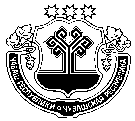 ЧУВАШСКАЯ РЕСПУБЛИКАМАРИИНСКО-ПОСАДСКИЙ РАЙОНАДМИНИСТРАЦИЯЭЛЬБАРУСОВСКОГО СЕЛЬСКОГО ПОСЕЛЕНИЯПОСТАНОВЛЕНИЕ 28 апреля 2020 №38деревня ЭльбарусовоГлава Эльбарусовскогосельского поселения Р.А.КольцоваN п/пПорода, вид зеленых насажденийДиаметр ствола (для деревьев - на высоте 1,3 м), смХарактеристика состояния зеленых насажденийПримечаниеN п/пНомер порубочного билетаДата выдачи порубочного билетаСрок действия порубочного билетаАдресСведения о заявителе (Ф.И.О. либо наименование юридического лица)Подпись лица, получившего порубочный билетПримечаниеN п/пНаименование основания, исключающего предоставление порубочного билета и (или) разрешения на пересадку деревьев и кустарников123N п/пНаименование нарушения, допущенного заявителем при подаче документов на предоставление муниципальной услуги123N п/пНомерДатаСрок действияАдресНаименование юридического лица или Ф.И.О.Подпись лица, получившего разрешениеПримечаниеN П/ПДатаВходящий номерНаименование организации или Ф.И.О.АдресПодпись специалистаЧĂВАШ РЕСПУБЛИКИСĔнтĔрвĂрри РАЙОНĚХУРАКАССИ ПОСЕЛЕНИЙĚНЯЛ ХУТЛĂХĚЙЫШĂНУ28 ака 2020 №39Хуракасси ялĕ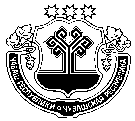 ЧУВАШСКАЯ РЕСПУБЛИКАМАРИИНСКО-ПОСАДСКИЙ РАЙОНАДМИНИСТРАЦИЯЭЛЬБАРУСОВСКОГО СЕЛЬСКОГО ПОСЕЛЕНИЯПОСТАНОВЛЕНИЕ 28 апреля 2020 №39деревня ЭльбарусовоГлава Эльбарусовского сельского поселенияР.А.КольцоваЧĂВАШ РЕСПУБЛИКИСĔнтĔрвĂрри РАЙОНĚХУРАКАССИ ПОСЕЛЕНИЙĚНЯЛ ХУТЛĂХĚЙЫШĂНУ28 ака 2020 №40Хуракасси ялĕЧУВАШСКАЯ РЕСПУБЛИКАМАРИИНСКО-ПОСАДСКИЙ РАЙОНАДМИНИСТРАЦИЯЭЛЬБАРУСОВСКОГО СЕЛЬСКОГО ПОСЕЛЕНИЯПОСТАНОВЛЕНИЕ 28 апреля 2020 №40деревня ЭльбарусовоЧУВАШСКАЯ РЕСПУБЛИКАМАРИИНСКО-ПОСАДСКИЙ РАЙОНАДМИНИСТРАЦИЯЭЛЬБАРУСОВСКОГО СЕЛЬСКОГО ПОСЕЛЕНИЯПОСТАНОВЛЕНИЕ 28 апреля 2020 №40деревня ЭльбарусовоО внесении изменений в постановление администрации Эльбарусовского сельского поселения от 18.12.2019 г. №94 «О мерах по реализации решения Собрания депутатов Эльбарусовского сельского поселения Мариинско-Посадского района «О бюджете Эльбарусовского сельского поселения Мариинско-Посадского района Чувашской Республики на 2020 год и на плановый период 2021 и 2022 годов»О внесении изменений в постановление администрации Эльбарусовского сельского поселения от 18.12.2019 г. №94 «О мерах по реализации решения Собрания депутатов Эльбарусовского сельского поселения Мариинско-Посадского района «О бюджете Эльбарусовского сельского поселения Мариинско-Посадского района Чувашской Республики на 2020 год и на плановый период 2021 и 2022 годов»О внесении изменений в постановление администрации Эльбарусовского сельского поселения от 18.12.2019 г. №94 «О мерах по реализации решения Собрания депутатов Эльбарусовского сельского поселения Мариинско-Посадского района «О бюджете Эльбарусовского сельского поселения Мариинско-Посадского района Чувашской Республики на 2020 год и на плановый период 2021 и 2022 годов»ЧĂВАШ РЕСПУБЛИКИСĔнтĔрвĂрри РАЙОНĚПРИВОЛЖСКИ ЯЛ ПОСЕЛЕНИЙĚН  АДМИНИСТРАЦИЙĚ ЙЫШĂНУ «28» апреля 2020ç. №41 Нерядово ялěЧУВАШСКАЯ РЕСПУБЛИКА
МАРИИНСКО-ПОСАДСКИЙ РАЙОН АДМИНИСТРАЦИЯПРИВОЛЖСКОГО СЕЛЬСКОГОПОСЕЛЕНИЯ ПОСТАНОВЛЕНИЕ «28» апреля 2020г. № 41деревня НерядовоN п/пПорода, вид зеленых насажденийДиаметр ствола (для деревьев - на высоте 1,3 м), смХарактеристика состояния зеленых насажденийПримечаниеN п/пНомер порубочного билетаДата выдачи порубочного билетаСрок действия порубочного билетаАдресСведения о заявителе (Ф.И.О. либо наименование юридического лица)Подпись лица, получившего порубочный билетПримечаниеN п/пНаименование основания, исключающего предоставление порубочного билета и (или) разрешения на пересадку деревьев и кустарников123N п/пНаименование нарушения, допущенного заявителем при подаче документов на предоставление муниципальной услуги123N п/пНомерДатаСрок действияАдресНаименование юридического лица или Ф.И.О.Подпись лица, получившего разрешениеПримечаниеN П/ПДатаВходящий номерНаименование организации или Ф.И.О.АдресПодпись специалистаЧĂВАШ РЕСПУБЛИКИСĔнтĔрвĂрри РАЙОНĚПРИВОЛЖСКИ ЯЛ ПОСЕЛЕНИЙĚН  АДМИНИСТРАЦИЙĚ ЙЫШĂНУ «29 » апреля 2020ç. №42 Нерядово ялěЧУВАШСКАЯ РЕСПУБЛИКА
МАРИИНСКО-ПОСАДСКИЙ РАЙОН АДМИНИСТРАЦИЯПРИВОЛЖСКОГО СЕЛЬСКОГОПОСЕЛЕНИЯ ПОСТАНОВЛЕНИЕ «29 » апреля 2020г. №42 деревня НерядовоГлава Приволжского сельского поселенияА.М.АрхиповЧĂВАШ РЕСПУБЛИКИСĔнтĔрвĂрри РАЙОНĚПРИВОЛЖСКИ ЯЛ ПОСЕЛЕНИЙĚН  АДМИНИСТРАЦИЙĚ ЙЫШĂНУ «29 » апреля 2020ç. №43 Нерядово ялěЧУВАШСКАЯ РЕСПУБЛИКА
МАРИИНСКО-ПОСАДСКИЙ РАЙОН АДМИНИСТРАЦИЯПРИВОЛЖСКОГО СЕЛЬСКОГОПОСЕЛЕНИЯ ПОСТАНОВЛЕНИЕ «29 » апреля 2020г. № 43деревня НерядовоГлава Приволжского сельского поселения А.М.АрхиповЧĂВАШ РЕСПУБЛИКИСĔнтĔрвĂрри РАЙОНĚПРИВОЛЖСКИ ЯЛ ПОСЕЛЕНИЙĚН  АДМИНИСТРАЦИЙĚ ЙЫШĂНУ «29» апреля 2020ç. №44 Нерядово ялěЧУВАШСКАЯ РЕСПУБЛИКА
МАРИИНСКО-ПОСАДСКИЙ РАЙОН АДМИНИСТРАЦИЯПРИВОЛЖСКОГО СЕЛЬСКОГОПОСЕЛЕНИЯ ПОСТАНОВЛЕНИЕ «29 » апреля 2020г. №44 деревня НерядовоЧĂВАШ РЕСПУБЛИКИСĔнтĔрвĂрри РАЙОНĚПРИВОЛЖСКИ ЯЛ ПОСЕЛЕНИЙĚН  АДМИНИСТРАЦИЙĚ ЙЫШĂНУ «29 » апреля 2020ç. №45 Нерядово ялěЧУВАШСКАЯ РЕСПУБЛИКА
МАРИИНСКО-ПОСАДСКИЙ РАЙОН АДМИНИСТРАЦИЯПРИВОЛЖСКОГО СЕЛЬСКОГОПОСЕЛЕНИЯ ПОСТАНОВЛЕНИЕ «29 » апреля 2020г. №45 деревня НерядовоДолжностьСлужебный телефонГрафик приемаглава администрации Приволжского сельского поселения Мариинско-Посадского района38-2-45понедельник – пятница800 - 1700Ведущий - специалист эксперт администрации Приволжского сельского поселения Мариинско-Посадского района понедельник – пятница800 - 1700Специалист-эксперт администрации Приволжского сельского поселения Мариинско-Посадского района понедельник – пятница800 - 1700Понедельникс 8.00С 8.00 до 18.00 без обедаВторникс 8.00С 8.00 до 18.00 без обедаСредас 8.00С 8.00 до 18.00 без обедаЧетвергс 8.00С 8.00 до 18.00 без обедаПятницаС 8.00 до 17.00 без обедаСубботавыходнойВоскресеньевыходной ЧĂВАШ РЕСПУБЛИКИСĔнтĔрвĂрри РАЙОНĚКАРАПАШ ЯЛ ПОСЕЛЕНИЙĚН
ДЕПУТАТСЕН ПУХĂВĚЙЫШĂНУ2020 04. 29. № С-113/2Карапаш ялěЧУВАШСКАЯ РЕСПУБЛИКАМАРИИНСКО-ПОСАДСКИЙ РАЙОНСОБРАНИЕ ДЕПУТАТОВКАРАБАШСКОГО СЕЛЬСКОГОПОСЕЛЕНИЯРЕШЕНИЕ29.04.2020 № С-113/2деревня КарабашиКоды бюджетной классификации Российской ФедерацииНаименование доходовСумма (тыс. руб.)200 00000 00 0000 000Безвозмездные поступления1 530,4202 20000 00 0000 000Субсидии бюджетам бюджетной системы Российской Федерации (межбюджетные субсидии)1 147,8202 29999 10 0000 150Прочие субсидии бюджетам сельских поселений (инициативное дороги)1 147,8207 00000 00 0000 000Прочие безвозмездные поступления382,6207 05030 10 0000 150Прочие безвозмездные поступления в бюджеты сельских поселений382,6Итого доходов1 530,4 Наименование НаименованиеРЗРЗПРПРЦСРЦСРВРВРСуммаСуммаСумма Наименование НаименованиеРЗРЗПРПРЦСРЦСРВРВРвсегоСубсидии, субвенцииза счет бюджета поселения Наименование НаименованиеРЗРЗПРПРЦСРЦСРВРВРвсегоСубсидии, субвенцииза счет бюджета поселения1122334455678ВСЕГОВСЕГО1 530,41 147,8382,6НАЦИОНАЛЬНАЯ ЭКОНОМИКАНАЦИОНАЛЬНАЯ ЭКОНОМИКА04041 530,41 147,8382,6Дорожное хозяйство (дорожные фонды)Дорожное хозяйство (дорожные фонды)040409091 530,41 147,8382,6Муниципальная программа "Развитие транспортной системы"040409090909Ч200000000Ч200000000-382,6--382,6Подпрограмма "Безопасные и качественные автомобильные дороги" муниципальной программы "Развитие транспортной системы "040409090909Ч210000000Ч210000000-382,6--382,6Основное мероприятие "Мероприятия, реализуемые с привлечением межбюджетных трансфертов бюджетам другого уровня"040409090909Ч210300000Ч210300000-382,6--382,6Осуществление дорожной деятельности, кроме деятельности по строительству, в отношении автомобильных дорог местного значения в границах населенных пунктов поселения040409090909Ч210374190Ч210374190-382,6--382,6Закупка товаров, работ, услуг для обеспечения государственных (муниципальных) нужд040409090909Ч210374190Ч210374190200-382,6--382,6Иные закупки товаров, работ и услуг для обеспечения государственных (муниципальных) нужд040409090909Ч210374190Ч210374190240-382,6--382,6Муниципальная программа Чувашской Республики "Комплексное развитие сельских территорий Чувашской Республики"Муниципальная программа Чувашской Республики "Комплексное развитие сельских территорий Чувашской Республики"04040909A600000000A6000000001 913,01 147,8765,2Подпрограмма "Создание и развитие инфраструктуры на сельских территориях" государственной программы Чувашской Республики "Комплексное развитие сельских территорий Чувашской Республики"Подпрограмма "Создание и развитие инфраструктуры на сельских территориях" государственной программы Чувашской Республики "Комплексное развитие сельских территорий Чувашской Республики"04040909A620000000A6200000001 913,01 147,8765,2Основное мероприятие "Комплексное обустройство населенных пунктов, расположенных в сельской местности, объектами социальной и инженерной инфраструктуры, а также строительство и реконструкция автомобильных дорог"Основное мероприятие "Комплексное обустройство населенных пунктов, расположенных в сельской местности, объектами социальной и инженерной инфраструктуры, а также строительство и реконструкция автомобильных дорог"04040909A620100000A6201000001 913,01 147,8765,2Реализация проектов развития общественной инфраструктуры, основанных на местных инициативахРеализация проектов развития общественной инфраструктуры, основанных на местных инициативах04040909A6201S6570A6201S65701 913,01 147,8765,2Закупка товаров, работ, услуг для обеспечения государственных (муниципальных) нуждЗакупка товаров, работ, услуг для обеспечения государственных (муниципальных) нужд04040909A6201S6570A6201S65702002001 913,01 147,8765,2Иные закупки товаров, работ и услуг для обеспечения государственных (муниципальных) нуждИные закупки товаров, работ и услуг для обеспечения государственных (муниципальных) нужд04040909A6201S6570A6201S65702402401 913,01 147,8765,2НаименованиеЦелевая статья (государственные программы и непрограммные направления деятельностиГруппа (группа и подгруппа) вида расходовРазделПодразделСумма1234567ВСЕГО1 530,41.Муниципальная программа Чувашской Республики "Комплексное развитие сельских территорий Чувашской Республики"A6000000001 913,01.1.Подпрограмма "Создание и развитие инфраструктуры на сельских территориях" государственной программы Чувашской Республики "Комплексное развитие сельских территорий Чувашской Республики"A6200000001 913,0Основное мероприятие "Комплексное обустройство населенных пунктов, расположенных в сельской местности, объектами социальной и инженерной инфраструктуры, а также строительство и реконструкция автомобильных дорог"A6201000001 913,0Реализация проектов развития общественной инфраструктуры, основанных на местных инициативахA6201S65701 913,0Закупка товаров, работ, услуг для обеспечения государственных (муниципальных) нуждA6201S65702001 913,0Иные закупки товаров, работ и услуг для обеспечения государственных (муниципальных) нуждA6201S65702401 913,0Национальная экономикаA6201S6570240041 913,0Дорожное хозяйство (дорожные фонды)A6201S657024004091 913,02.Муниципальная программа "Развитие транспортной системы"Ч200000000-382,62.1.Подпрограмма "Безопасные и качественные автомобильные дороги" муниципальной программы "Развитие транспортной системы "Ч210000000-382,6Основное мероприятие "Мероприятия, реализуемые с привлечением межбюджетных трансфертов бюджетам другого уровня"Ч210300000-382,6Осуществление дорожной деятельности, кроме деятельности по строительству, в отношении автомобильных дорог местного значения в границах населенных пунктов поселенияЧ210374190-382,6Закупка товаров, работ, услуг для обеспечения государственных (муниципальных) нуждЧ210374190200-382,6Иные закупки товаров, работ и услуг для обеспечения государственных (муниципальных) нуждЧ210374190240-382,6Национальная экономикаЧ21037419024004-382,6Дорожное хозяйство (дорожные фонды)Ч2103741902400409-382,6Наименование Главный распорядительРазделПодразделЦелевая статья (государственные программы и непрограммные направления деятельностиГруппа вида расходовСуммаНаименование Главный распорядительРазделПодразделЦелевая статья (государственные программы и непрограммные направления деятельностиГруппа вида расходовС учетом изменений1234567АДМИНИСТРАЦИЯ КАРАБАШСКОГО СЕЛЬСКОГО ПОСЕЛЕНИЯ9931 530,4НАЦИОНАЛЬНАЯ ЭКОНОМИКА993041 530,4Дорожное хозяйство (дорожные фонды)99304091 530,4Муниципальная программа "Развитие транспортной системы"9930409Ч200000000-382,6Подпрограмма "Безопасные и качественные автомобильные дороги" муниципальной программы "Развитие транспортной системы "9930409Ч210000000-382,6Основное мероприятие "Мероприятия, реализуемые с привлечением межбюджетных трансфертов бюджетам другого уровня"9930409Ч210300000-382,6Осуществление дорожной деятельности, кроме деятельности по строительству, в отношении автомобильных дорог местного значения в границах населенных пунктов поселения9930409Ч210374190-382,6Закупка товаров, работ, услуг для обеспечения государственных (муниципальных) нужд9930409Ч210374190200-382,6Иные закупки товаров, работ и услуг для обеспечения государственных (муниципальных) нужд9930409Ч210374190240-382,6Муниципальная программа Чувашской Республики "Комплексное развитие сельских территорий Чувашской Республики"9930409A6000000001 913,0Подпрограмма "Создание и развитие инфраструктуры на сельских территориях" государственной программы Чувашской Республики "Комплексное развитие сельских территорий Чувашской Республики"9930409A6200000001 913,0Основное мероприятие "Комплексное обустройство населенных пунктов, расположенных в сельской местности, объектами социальной и инженерной инфраструктуры, а также строительство и реконструкция автомобильных дорог"9930409A6201000001 913,0Реализация проектов развития общественной инфраструктуры, основанных на местных инициативах9930409A6201S65701 913,0Закупка товаров, работ, услуг для обеспечения государственных (муниципальных) нужд9930409A6201S65702001 913,0Иные закупки товаров, работ и услуг для обеспечения государственных (муниципальных) нужд9930409A6201S65702401 913,0ЧĂВАШ РЕСПУБЛИКИСĔнтĔрвĂрри РАЙОНĚКАРАПАШ ЯЛ ПОСЕЛЕНИЙĚН
ДЕПУТАТСЕН ПУХĂВĚЙЫШĂНУ2020 04. 29. № С-113/1Карапаш ялěЧУВАШСКАЯ РЕСПУБЛИКАМАРИИНСКО-ПОСАДСКИЙ РАЙОНСОБРАНИЕ ДЕПУТАТОВКАРАБАШСКОГО СЕЛЬСКОГОПОСЕЛЕНИЯРЕШЕНИЕ29.04.2020 № С-113/1деревня КарабашиПриложение 1 к решению Собрания депутатов Карабашского сельского поселения Мариинско-Посадского района от 29.04.2020 № С-113/1Приложение 1 к решению Собрания депутатов Карабашского сельского поселения Мариинско-Посадского района от 29.04.2020 № С-113/1ДОХОДЫДОХОДЫДОХОДЫДОХОДЫбюджета Карабашского сельского поселения Мариинско-Посадского районабюджета Карабашского сельского поселения Мариинско-Посадского районабюджета Карабашского сельского поселения Мариинско-Посадского районабюджета Карабашского сельского поселения Мариинско-Посадского районаЧувашской Республики по кодам классификации доходов бюджета за 2019 годЧувашской Республики по кодам классификации доходов бюджета за 2019 годЧувашской Республики по кодам классификации доходов бюджета за 2019 годЧувашской Республики по кодам классификации доходов бюджета за 2019 год(тыс.рублей)Наименование показателяКод бюджетной классификацииКод бюджетной классификацииКассовое исполнениеНаименование показателяадминистратор поступленийдоходов республиканского бюджета Чувашской РеспубликиКассовое исполнениеДОХОДЫ, ВСЕГО4 472,1Федеральное казначейство100473,7Доходы от уплаты акцизов на дизельное топливо, подлежащие распределению между бюджетами субъектов Российской Федерации и местными бюджетами с учетом установленных дифференцированных нормативов отчислений в местные бюджеты100 103 02231 01 0000 110215,6Доходы от уплаты акцизов на моторные масла для дизельных и (или) карбюраторных (инжекторных) двигателей, подлежащие распределению между бюджетами субъектов Российской Федерации и местными бюджетами с учетом установленных дифференцированных нормативов отчислений в местные бюджеты100 103 02241 01 0000 1101,6Доходы от уплаты акцизов на автомобильный бензин, подлежащие распределению между бюджетами субъектов Российской Федерации и местными бюджетами с учетом установленных дифференцированных нормативов отчислений в местные бюджеты100 103 02251 01 0000 110288,1Доходы от уплаты акцизов на прямогонный бензин, подлежащие распределению между бюджетами субъектов Российской Федерации и местными бюджетами с учетом установленных дифференцированных нормативов отчислений в местные бюджеты100 103 02261 01 0000 110-31,6 Федеральная налоговая служба182328,3НДФЛ с доходов, источником которых является налоговый агент, за исключением доходов, в отношении которых исчисление и уплата налога осуществляются в соответствии со статьями 227, 227.1 и 228 Налогового кодекса Российской Федераци (сумма платежа)182 101 02010 01 1000 11012,0Налог на доходы физических лиц с доходов, полученных физическими лицами в соответствии со статьей 228 Налогового Кодекса Российской Федерации(сумма платежа)182 101 02030 01 1000 1100,6Налог на доходы физических лиц в виде фиксированных авансовых платежей с доходов, полученных физическими лицами, являющимися иностранными гражданами, осуществляющими трудовую деятельность по найму у физических лиц на основании патента (сумма платежа)182 101 02040 01 1000 1100,5Налог на имущество физических лиц, взимаемый по ставкам, применяемым к объектам налогообложения, расположенным в границах сельских поселений (сумма платежа)182 106 01030 10 1000 11040,8Налог на имущество физических лиц, взимаемый по ставкам, применяемым к объектам налогообложения, расположенным в границах сельских поселений (пени)182 106 01030 10 2100 1100,3Земельный налог с организаций, обладающих земельным участком, расположенным в границах сельских поселений (сумма платежа)182 106 06033 10 1000 11018,1Земельный налог с физических лиц, обладающих земельным участком, расположенным в границах сельских поселений (сумма платежа)182 106 06043 10 1000 110251,7Земельный налог с физических лиц, обладающих земельным участком, расположенным в границах сельских поселений (пени)182 106 06043 10 2100 1104,3Администрация Карабашского сельского поселения Мариинско-Посадского района Чувашской Республики9933 670,1Государственная пошлина за совершение нотариальных действий должностными лицами органов местного самоуправления, уполномоченными в соответствии с законодательными актами Российской Федерации на совершение нотариальных действий993 108 04020 01 1000 1107,1Доходы, получаемые в виде арендной платы, а также средства от продажи права на заключение договоров аренды за земли, находящиеся в собственности поселений (за исключением земельных участков муниципальных автономных учреждений, а также земельных участков муниципальных унитарных предприятий, в том числе казенных)993 11105025 10 0000 1201,8Доходы от сдачи а аренду имущества, находящегося в оперативном управлении орагнов управления поселений и созданных ими учреждений и в хозяйственном ведении муниципальных унитарных предприятий993 111 05035 10 0000 12043,5Плата по соглашениям об установлении сервитута, заключенным органами местного самоуправления сельских поселений, государственными или муниципальными предприятиями либо учреждениями в отношении земельных участков, находящ. в собств. сельских поселений993 111 05325 10 0000 12031,3Доходы, поступающие в порядке возмещения расходов, понесенных в связи с эксплуатацией имущества сельских поселений993 113 02065 10 0000 13016,1Прочие доходы от компенсации затрат бюджетов поселений993 113 02995 10 0000 1305,3Денежные взыскания (штрафы) за нарушение законодательства Российской Федерации о размещении заказов на поставки товаров, выполнение работ, оказание услуг для нужд поселений993 116 33050 10 0000 14030,0Дотации бюджетам сельских поселений на выравнивание бюджетной обеспеченности993 202 15001 10 0000 1501 188,8Дотации бюджетам сельских поселений на поддержку мер по обеспечению сбалансированности бюджетов993 202 15002 10 0000 15020,9Субсидии бюджетам сельских поселений на осуществление дорожной деятельности в отношении автомобильных дорог общего пользования, а также капитального ремонта и ремонта дворовых территорий многоквартирных домов993 202 20216 10 0000 150923,8Субсидии бюджетам сельских поселений на софинансирование капитальных вложений в объекты муниципальной собственности993 202 29999 10 0000 150760,5Субвенции бюджетам сельских поселений на осуществление первичного воинского учета на территориях, где отсутствуют военные комиссариаты993 202 35118 10 0000 15091,4Межбюджетные трансферты, передаваемые бюджетам сельских поселений за достижение показателей993 202 45550 10 0000 15089,5Прочие безвозмездные поступления в бюджеты сельских поселений993 207 05030 10 0000 150460,1460,1Приложение 2Приложение 2Приложение 2Приложение 2Приложение 2Приложение 2Приложение 2Приложение 2Приложение 2Приложение 2к решению Собрания депутатовк решению Собрания депутатовк решению Собрания депутатовк решению Собрания депутатовк решению Собрания депутатовк решению Собрания депутатовк решению Собрания депутатовк решению Собрания депутатовк решению Собрания депутатовк решению Собрания депутатовКарабашского сельского поселенияКарабашского сельского поселенияКарабашского сельского поселенияКарабашского сельского поселенияКарабашского сельского поселенияКарабашского сельского поселенияКарабашского сельского поселенияКарабашского сельского поселенияКарабашского сельского поселенияКарабашского сельского поселенияМариинско-Посадского районаМариинско-Посадского районаМариинско-Посадского районаМариинско-Посадского районаМариинско-Посадского районаМариинско-Посадского районаМариинско-Посадского районаМариинско-Посадского районаМариинско-Посадского районаМариинско-Посадского районаот 29.04.2020_№ С-113/1от 29.04.2020_№ С-113/1от 29.04.2020_№ С-113/1от 29.04.2020_№ С-113/1от 29.04.2020_№ С-113/1от 29.04.2020_№ С-113/1от 29.04.2020_№ С-113/1от 29.04.2020_№ С-113/1от 29.04.2020_№ С-113/1от 29.04.2020_№ С-113/1РАСХОДЫРАСХОДЫРАСХОДЫРАСХОДЫРАСХОДЫРАСХОДЫРАСХОДЫРАСХОДЫРАСХОДЫРАСХОДЫРАСХОДЫРАСХОДЫРАСХОДЫРАСХОДЫбюджета Карабашского сельского поселения Мариинско-Посадского бюджета Карабашского сельского поселения Мариинско-Посадского бюджета Карабашского сельского поселения Мариинско-Посадского бюджета Карабашского сельского поселения Мариинско-Посадского бюджета Карабашского сельского поселения Мариинско-Посадского бюджета Карабашского сельского поселения Мариинско-Посадского бюджета Карабашского сельского поселения Мариинско-Посадского бюджета Карабашского сельского поселения Мариинско-Посадского бюджета Карабашского сельского поселения Мариинско-Посадского бюджета Карабашского сельского поселения Мариинско-Посадского бюджета Карабашского сельского поселения Мариинско-Посадского бюджета Карабашского сельского поселения Мариинско-Посадского бюджета Карабашского сельского поселения Мариинско-Посадского бюджета Карабашского сельского поселения Мариинско-Посадского района Чувашской Республики по ведомственной структуре расходов района Чувашской Республики по ведомственной структуре расходов района Чувашской Республики по ведомственной структуре расходов района Чувашской Республики по ведомственной структуре расходов района Чувашской Республики по ведомственной структуре расходов района Чувашской Республики по ведомственной структуре расходов района Чувашской Республики по ведомственной структуре расходов района Чувашской Республики по ведомственной структуре расходов района Чувашской Республики по ведомственной структуре расходов района Чувашской Республики по ведомственной структуре расходов района Чувашской Республики по ведомственной структуре расходов района Чувашской Республики по ведомственной структуре расходов района Чувашской Республики по ведомственной структуре расходов района Чувашской Республики по ведомственной структуре расходов бюджета за 2019 годбюджета за 2019 годбюджета за 2019 годбюджета за 2019 годбюджета за 2019 годбюджета за 2019 годбюджета за 2019 годбюджета за 2019 годбюджета за 2019 годбюджета за 2019 годбюджета за 2019 годбюджета за 2019 годбюджета за 2019 годбюджета за 2019 год(тыс.рублей)(тыс.рублей)(тыс.рублей)(тыс.рублей)НаименованиеНаименованиеГлавный распорядительГлавный распорядительРазделРазделПодразделПодразделЦелевая статья (государственные программы и непрограммные направления деятельности)Целевая статья (государственные программы и непрограммные направления деятельности)Группа(группа и подгруппа вида расхода)Группа(группа и подгруппа вида расхода)Группа(группа и подгруппа вида расхода)Сумма11223344556667РАСХОДЫ, ВСЕГОРАСХОДЫ, ВСЕГО4 220,9АДМИНИСТРАЦИЯ КАРАБАШСКОГО СЕЛЬСКОГО ПОСЕЛЕНИЯАДМИНИСТРАЦИЯ КАРАБАШСКОГО СЕЛЬСКОГО ПОСЕЛЕНИЯ9939934 220,9ОБЩЕГОСУДАРСТВЕННЫЕ ВОПРОСЫОБЩЕГОСУДАРСТВЕННЫЕ ВОПРОСЫ99399301011 153,0Функционирование Правительства Российской Федерации, высших исполнительных органов государственной власти субъектов Российской Федерации, местных администрацийФункционирование Правительства Российской Федерации, высших исполнительных органов государственной власти субъектов Российской Федерации, местных администраций993993010104041 150,8Муниципальная программа "Развитие потенциала муниципального управления"Муниципальная программа "Развитие потенциала муниципального управления"99399301010404Ч500000000Ч5000000001 150,8Обеспечение реализации государственной программы Чувашской Республики "Развитие потенциала государственного управления" на 2012 - 2020 годыОбеспечение реализации государственной программы Чувашской Республики "Развитие потенциала государственного управления" на 2012 - 2020 годы99399301010404Ч5Э0000000Ч5Э00000001 150,8Основное мероприятие "Общепрограммные расходы"Основное мероприятие "Общепрограммные расходы"99399301010404Ч5Э0100000Ч5Э01000001 150,8Обеспечение функций муниципальных органовОбеспечение функций муниципальных органов99399301010404Ч5Э0100200Ч5Э01002001 150,8Расходы на выплаты персоналу в целях обеспечения выполнения функций государственными (муниципальными) органами, казенными учреждениями, органами управления государственными внебюджетными фондамиРасходы на выплаты персоналу в целях обеспечения выполнения функций государственными (муниципальными) органами, казенными учреждениями, органами управления государственными внебюджетными фондами99399301010404Ч5Э0100200Ч5Э01002001001001001 038,0Расходы на выплаты персоналу государственных (муниципальных) органовРасходы на выплаты персоналу государственных (муниципальных) органов99399301010404Ч5Э0100200Ч5Э01002001201201201 038,0Закупка товаров, работ и услуг для обеспечения государственных (муниципальных) нуждЗакупка товаров, работ и услуг для обеспечения государственных (муниципальных) нужд99399301010404Ч5Э0100200Ч5Э0100200200200200112,8Иные закупки товаров, работ и услуг для обеспечения государственных (муниципальных) нуждИные закупки товаров, работ и услуг для обеспечения государственных (муниципальных) нужд99399301010404Ч5Э0100200Ч5Э0100200240240240112,8Другие общегосударственные вопросыДругие общегосударственные вопросы993993010113132,2Муниципальная программа "Развитие потенциала муниципального управления"Муниципальная программа "Развитие потенциала муниципального управления"99399301011313Ч500000000Ч5000000002,2Обеспечение реализации государственной программы Чувашской Республики "Развитие потенциала государственного управления" на 2012 - 2020 годыОбеспечение реализации государственной программы Чувашской Республики "Развитие потенциала государственного управления" на 2012 - 2020 годы99399301011313Ч5Э0000000Ч5Э00000002,2Основное мероприятие "Общепрограммные расходы"Основное мероприятие "Общепрограммные расходы"99399301011313Ч5Э0100000Ч5Э01000002,2Выполнение других обязательств муниципального образования Чувашской РеспубликиВыполнение других обязательств муниципального образования Чувашской Республики99399301011313Ч5Э0173770Ч5Э01737702,2Иные бюджетные ассигнованияИные бюджетные ассигнования99399301011313Ч5Э0173770Ч5Э01737708008008002,2Уплата налогов, сборов и иных платежейУплата налогов, сборов и иных платежей99399301011313Ч5Э0173770Ч5Э01737708508508502,2НАЦИОНАЛЬНАЯ ОБОРОНАНАЦИОНАЛЬНАЯ ОБОРОНА993993020291,4Мобилизационная и вневойсковая подготовкаМобилизационная и вневойсковая подготовка9939930202030391,4Муниципальная программа "Управление общественными финансами и муниципальным долгом"Муниципальная программа "Управление общественными финансами и муниципальным долгом"99399302020303Ч400000000Ч40000000091,4Подпрограмма "Совершенствование бюджетной политики и эффективное использование бюджетного потенциала" муниципальной программы "Управление общественными финансами и муниципальным долгом"Подпрограмма "Совершенствование бюджетной политики и эффективное использование бюджетного потенциала" муниципальной программы "Управление общественными финансами и муниципальным долгом"99399302020303Ч410000000Ч41000000091,4Основное мероприятие "Осуществление мер финансовой поддержки бюджетов муниципальных районов, городских округов и поселений, направленных на обеспечение их сбалансированности и повышение уровня бюджетной обеспеченности"Основное мероприятие "Осуществление мер финансовой поддержки бюджетов муниципальных районов, городских округов и поселений, направленных на обеспечение их сбалансированности и повышение уровня бюджетной обеспеченности"99399302020303Ч410400000Ч41040000091,4Осуществление первичного воинского учета на территориях, где отсутствуют военные комиссариаты, за счет субвенции, предоставляемой из федерального бюджетаОсуществление первичного воинского учета на территориях, где отсутствуют военные комиссариаты, за счет субвенции, предоставляемой из федерального бюджета99399302020303Ч410451180Ч41045118091,4Расходы на выплаты персоналу в целях обеспечения выполнения функций государственными (муниципальными) органами, казенными учреждениями, органами управления государственными внебюджетными фондамиРасходы на выплаты персоналу в целях обеспечения выполнения функций государственными (муниципальными) органами, казенными учреждениями, органами управления государственными внебюджетными фондами99399302020303Ч410451180Ч41045118010010010091,2Расходы на выплаты персоналу государственных (муниципальных) органовРасходы на выплаты персоналу государственных (муниципальных) органов99399302020303Ч410451180Ч41045118012012012091,2Закупка товаров, работ и услуг для обеспечения государственных (муниципальных) нуждЗакупка товаров, работ и услуг для обеспечения государственных (муниципальных) нужд99399302020303Ч410451180Ч4104511802002002000,2Иные закупки товаров, работ и услуг для обеспечения государственных (муниципальных) нуждИные закупки товаров, работ и услуг для обеспечения государственных (муниципальных) нужд99399302020303Ч410451180Ч4104511802402402400,2НАЦИОНАЛЬНАЯ ЭКОНОМИКАНАЦИОНАЛЬНАЯ ЭКОНОМИКА99399304042 117,3Дорожное хозяйство (дорожные фонды)Дорожное хозяйство (дорожные фонды)993993040409092 110,8Муниципальная программа "Развитие сельского хозяйства и регулирование рынка сельскохозяйственной продукции, сырья и продовольствия"Муниципальная программа "Развитие сельского хозяйства и регулирование рынка сельскохозяйственной продукции, сырья и продовольствия"99399304040909Ц900000000Ц900000000981,7Подпрограмма "Устойчивое развитие сельских территорий Чувашской Республики" муниципальной программы "Развитие сельского хозяйства и регулирование рынка сельскохозяйственной продукции, сырья и продовольствия "Подпрограмма "Устойчивое развитие сельских территорий Чувашской Республики" муниципальной программы "Развитие сельского хозяйства и регулирование рынка сельскохозяйственной продукции, сырья и продовольствия "99399304040909Ц990000000Ц990000000981,7Основное мероприятие "Комплексное обустройство населенных пунктов, расположенных в сельской местности, объектами социальной и инженерной инфраструктуры, а также строительство и реконструкция автомобильных дорог"Основное мероприятие "Комплексное обустройство населенных пунктов, расположенных в сельской местности, объектами социальной и инженерной инфраструктуры, а также строительство и реконструкция автомобильных дорог"99399304040909Ц990200000Ц990200000981,7Реализация проектов развития общественной инфраструктуры, основанных на местных инициативахРеализация проектов развития общественной инфраструктуры, основанных на местных инициативах99399304040909Ц9902S6570Ц9902S6570981,7Закупка товаров, работ и услуг для обеспечения государственных (муниципальных) нуждЗакупка товаров, работ и услуг для обеспечения государственных (муниципальных) нужд99399304040909Ц9902S6570Ц9902S6570200200200981,7Иные закупки товаров, работ и услуг для обеспечения государственных (муниципальных) нуждИные закупки товаров, работ и услуг для обеспечения государственных (муниципальных) нужд99399304040909Ц9902S6570Ц9902S6570240240240981,7Муниципальная программа "Развитие транспортной системы"Муниципальная программа "Развитие транспортной системы"99399304040909Ч200000000Ч2000000001 129,1Подпрограмма "Автомобильные дороги" муниципальной программы "Развитие транспортной системы"Подпрограмма "Автомобильные дороги" муниципальной программы "Развитие транспортной системы"99399304040909Ч210000000Ч2100000001 129,1Основное мероприятие "Мероприятия, реализуемые с привлечением межбюджетных трансфертов бюджетам другого уровня"Основное мероприятие "Мероприятия, реализуемые с привлечением межбюджетных трансфертов бюджетам другого уровня"99399304040909Ч210300000Ч2103000001 129,1Осуществление дорожной деятельности, кроме деятельности по строительству, в отношении автомобильных дорог местного значения в границах населенных пунктов поселенияОсуществление дорожной деятельности, кроме деятельности по строительству, в отношении автомобильных дорог местного значения в границах населенных пунктов поселения99399304040909Ч210374190Ч210374190123,0Закупка товаров, работ и услуг для обеспечения государственных (муниципальных) нуждЗакупка товаров, работ и услуг для обеспечения государственных (муниципальных) нужд99399304040909Ч210374190Ч210374190200200200123,0Иные закупки товаров, работ и услуг для обеспечения государственных (муниципальных) нуждИные закупки товаров, работ и услуг для обеспечения государственных (муниципальных) нужд99399304040909Ч210374190Ч210374190240240240123,0Капитальный ремонт, ремонт и содержание автомобильных дорог общего пользования местного значения в границах населенных пунктов поселенияКапитальный ремонт, ремонт и содержание автомобильных дорог общего пользования местного значения в границах населенных пунктов поселения99399304040909Ч2103S4190Ч2103S41901 006,1Закупка товаров, работ и услуг для обеспечения государственных (муниципальных) нуждЗакупка товаров, работ и услуг для обеспечения государственных (муниципальных) нужд99399304040909Ч2103S4190Ч2103S41902002002001 006,1Иные закупки товаров, работ и услуг для обеспечения государственных (муниципальных) нуждИные закупки товаров, работ и услуг для обеспечения государственных (муниципальных) нужд99399304040909Ч2103S4190Ч2103S41902402402401 006,1Другие вопросы в области национальной экономикиДругие вопросы в области национальной экономики993993040412126,5Муниципальная программа "Развитие земельных и имущественных отношений"Муниципальная программа "Развитие земельных и имущественных отношений"99399304041212A400000000A4000000006,5Подпрограмма "Управление муниципальным имуществом" муниципальной программы "Развитие земельных и имущественных отношений"Подпрограмма "Управление муниципальным имуществом" муниципальной программы "Развитие земельных и имущественных отношений"99399304041212А410000000А4100000006,5Основное мероприятие "Создание условий для максимального вовлечения в хозяйственный оборот муниципального имущества, в том числе земельных участков"Основное мероприятие "Создание условий для максимального вовлечения в хозяйственный оборот муниципального имущества, в том числе земельных участков"99399304041212А410200000А4102000006,5Проведение землеустроительных (кадастровых) работ по земельным участкам, находящимся в собственности муниципального образования, и внесение сведений в кадастр недвижимостиПроведение землеустроительных (кадастровых) работ по земельным участкам, находящимся в собственности муниципального образования, и внесение сведений в кадастр недвижимости99399304041212А410277590А4102775906,5Закупка товаров, работ и услуг для обеспечения государственных (муниципальных) нуждЗакупка товаров, работ и услуг для обеспечения государственных (муниципальных) нужд99399304041212А410277590А4102775902002002002,0Иные закупки товаров, работ и услуг для обеспечения государственных (муниципальных) нуждИные закупки товаров, работ и услуг для обеспечения государственных (муниципальных) нужд99399304041212А410277590А4102775902402402402,0Иные бюджетные ассигнованияИные бюджетные ассигнования99399304041212А410277590А4102775908008008004,5Уплата налогов, сборов и иных платежейУплата налогов, сборов и иных платежей99399304041212А410277590А4102775908508508504,5ЖИЛИЩНО-КОММУНАЛЬНОЕ ХОЗЯЙСТВОЖИЛИЩНО-КОММУНАЛЬНОЕ ХОЗЯЙСТВО9939930505380,9БлагоустройствоБлагоустройство99399305050303380,9Муниципальная программа "Формирование современной городской среды на территории Чувашской Республики"Муниципальная программа "Формирование современной городской среды на территории Чувашской Республики"99399305050303А500000000А50000000095,1Подпрограмма "Благоустройство дворовых и общественных территорий" муниципальной программы "Формирование современной городской среды на территории Чувашской Республики"Подпрограмма "Благоустройство дворовых и общественных территорий" муниципальной программы "Формирование современной городской среды на территории Чувашской Республики"99399305050303А510000000А51000000095,1Основное мероприятие "Содействие благоустройству населенных пунктов Чувашской Республики"Основное мероприятие "Содействие благоустройству населенных пунктов Чувашской Республики"99399305050303А510200000А51020000095,1Уличное освещениеУличное освещение99399305050303А510277400А51027740095,1Закупка товаров, работ и услуг для обеспечения государственных (муниципальных) нуждЗакупка товаров, работ и услуг для обеспечения государственных (муниципальных) нужд99399305050303А510277400А51027740020020020095,1Иные закупки товаров, работ и услуг для обеспечения государственных (муниципальных) нуждИные закупки товаров, работ и услуг для обеспечения государственных (муниципальных) нужд99399305050303А510277400А51027740024024024095,1Муниципальная программа "Развитие сельского хозяйства и регулирование рынка сельскохозяйственной продукции, сырья и продовольствия"Муниципальная программа "Развитие сельского хозяйства и регулирование рынка сельскохозяйственной продукции, сырья и продовольствия"99399305050303Ц900000000Ц900000000285,8Подпрограмма "Устойчивое развитие сельских территорий Чувашской Республики" муниципальной программы "Развитие сельского хозяйства и регулирование рынка сельскохозяйственной продукции, сырья и продовольствия "Подпрограмма "Устойчивое развитие сельских территорий Чувашской Республики" муниципальной программы "Развитие сельского хозяйства и регулирование рынка сельскохозяйственной продукции, сырья и продовольствия "99399305050303Ц990000000Ц990000000285,8Основное мероприятие "Комплексное обустройство населенных пунктов, расположенных в сельской местности, объектами социальной и инженерной инфраструктуры, а также строительство и реконструкция автомобильных дорог"Основное мероприятие "Комплексное обустройство населенных пунктов, расположенных в сельской местности, объектами социальной и инженерной инфраструктуры, а также строительство и реконструкция автомобильных дорог"99399305050303Ц990200000Ц990200000285,8Реализация проектов развития общественной инфраструктуры, основанных на местных инициативахРеализация проектов развития общественной инфраструктуры, основанных на местных инициативах99399305050303Ц9902S6570Ц9902S6570285,8Закупка товаров, работ и услуг для обеспечения государственных (муниципальных) нуждЗакупка товаров, работ и услуг для обеспечения государственных (муниципальных) нужд99399305050303Ц9902S6570Ц9902S6570200200200285,8Иные закупки товаров, работ и услуг для обеспечения государственных (муниципальных) нуждИные закупки товаров, работ и услуг для обеспечения государственных (муниципальных) нужд99399305050303Ц9902S6570Ц9902S6570240240240285,8ОХРАНА ОКРУЖАЮЩЕЙ СРЕДЫОХРАНА ОКРУЖАЮЩЕЙ СРЕДЫ99399306068,2Охрана объектов растительного и животного мира и среды их обитанияОхрана объектов растительного и животного мира и среды их обитания993993060603038,2Муниципальная программа "Развитие потенциала природно-сырьевых ресурсов и повышение экологической безопасности"Муниципальная программа "Развитие потенциала природно-сырьевых ресурсов и повышение экологической безопасности"99399306060303Ч300000000Ч3000000008,2Подпрограмма "Повышение экологической безопасности в Чувашской Республике" муниципальной программы "Развитие потенциала природно-сырьевых ресурсов и повышение экологической безопасности"Подпрограмма "Повышение экологической безопасности в Чувашской Республике" муниципальной программы "Развитие потенциала природно-сырьевых ресурсов и повышение экологической безопасности"99399306060303Ч320000000Ч3200000008,2Основное мероприятие "Мероприятия, направленные на снижение негативного воздействия хозяйственной и иной деятельности на окружающую среду"Основное мероприятие "Мероприятия, направленные на снижение негативного воздействия хозяйственной и иной деятельности на окружающую среду"99399306060303Ч320100000Ч3201000008,2Развитие и совершенствование системы мониторинга окружающей средыРазвитие и совершенствование системы мониторинга окружающей среды99399306060303Ч320173180Ч3201731808,2Закупка товаров, работ и услуг для обеспечения государственных (муниципальных) нуждЗакупка товаров, работ и услуг для обеспечения государственных (муниципальных) нужд99399306060303Ч320173180Ч3201731802002002008,2Иные закупки товаров, работ и услуг для обеспечения государственных (муниципальных) нуждИные закупки товаров, работ и услуг для обеспечения государственных (муниципальных) нужд99399306060303Ч320173180Ч3201731802402402408,2КУЛЬТУРА, КИНЕМАТОГРАФИЯКУЛЬТУРА, КИНЕМАТОГРАФИЯ9939930808470,1КультураКультура99399308080101418,7Муниципальная программа "Развитие культуры и туризма"Муниципальная программа "Развитие культуры и туризма"99399308080101Ц400000000Ц400000000418,7Подпрограмма "Развитие культуры в Чувашской Республике" муниципальной программы "Развитие культуры и туризма"Подпрограмма "Развитие культуры в Чувашской Республике" муниципальной программы "Развитие культуры и туризма"99399308080101Ц410000000Ц410000000418,7Основное мероприятие "Сохранение и развитие народного творчества"Основное мероприятие "Сохранение и развитие народного творчества"99399308080101Ц410700000Ц410700000418,7Обеспечение деятельности учреждений в сфере культурно-досугового обслуживания населенияОбеспечение деятельности учреждений в сфере культурно-досугового обслуживания населения99399308080101Ц410740390Ц410740390418,7Межбюджетные трансфертыМежбюджетные трансферты99399308080101Ц410740390Ц410740390500500500418,7Иные межбюджетные трансфертыИные межбюджетные трансферты99399308080101Ц410740390Ц410740390540540540418,7Другие вопросы в области культуры, кинематографииДругие вопросы в области культуры, кинематографии9939930808040451,4Муниципальная программа "Развитие культуры и туризма"Муниципальная программа "Развитие культуры и туризма"99399308080404Ц400000000Ц40000000051,4Подпрограмма "Развитие культуры в Чувашской Республике" муниципальной программы "Развитие культуры и туризма"Подпрограмма "Развитие культуры в Чувашской Республике" муниципальной программы "Развитие культуры и туризма"99399308080404Ц410000000Ц41000000051,4Основное мероприятие "Бухгалтерское, финансовое и хозяйственно-эксплуатационное обслуживание государственных учреждений "Основное мероприятие "Бухгалтерское, финансовое и хозяйственно-эксплуатационное обслуживание государственных учреждений "99399308080404Ц411100000Ц41110000051,4Обеспечение деятельности централизованных бухгалтерий, учреждений (центров) финансового-производственного обеспечения, служб инженерно-хозяйственного сопровождения муниципальных образованийОбеспечение деятельности централизованных бухгалтерий, учреждений (центров) финансового-производственного обеспечения, служб инженерно-хозяйственного сопровождения муниципальных образований99399308080404Ц411140700Ц41114070051,4Межбюджетные трансфертыМежбюджетные трансферты99399308080404Ц411140700Ц41114070050050050051,4Иные межбюджетные трансфертыИные межбюджетные трансферты99399308080404Ц411140700Ц41114070054054054051,4Приложение 3Приложение 3Приложение 3Приложение 3Приложение 3Приложение 3Приложение 3Приложение 3Приложение 3Приложение 3Приложение 3Приложение 3Приложение 3Приложение 3к решению Собрания депутатовк решению Собрания депутатовк решению Собрания депутатовк решению Собрания депутатовк решению Собрания депутатовк решению Собрания депутатовк решению Собрания депутатовк решению Собрания депутатовк решению Собрания депутатовк решению Собрания депутатовк решению Собрания депутатовк решению Собрания депутатовк решению Собрания депутатовк решению Собрания депутатовКарабашского сельского поселенияКарабашского сельского поселенияКарабашского сельского поселенияКарабашского сельского поселенияКарабашского сельского поселенияКарабашского сельского поселенияКарабашского сельского поселенияКарабашского сельского поселенияКарабашского сельского поселенияКарабашского сельского поселенияКарабашского сельского поселенияКарабашского сельского поселенияКарабашского сельского поселенияКарабашского сельского поселенияМариинско-Посадского районаМариинско-Посадского районаМариинско-Посадского районаМариинско-Посадского районаМариинско-Посадского районаМариинско-Посадского районаМариинско-Посадского районаМариинско-Посадского районаМариинско-Посадского районаМариинско-Посадского районаМариинско-Посадского районаМариинско-Посадского районаМариинско-Посадского районаМариинско-Посадского районаот 29.04.2020_№_С-113/1_от 29.04.2020_№_С-113/1_от 29.04.2020_№_С-113/1_от 29.04.2020_№_С-113/1_от 29.04.2020_№_С-113/1_от 29.04.2020_№_С-113/1_от 29.04.2020_№_С-113/1_от 29.04.2020_№_С-113/1_от 29.04.2020_№_С-113/1_от 29.04.2020_№_С-113/1_от 29.04.2020_№_С-113/1_от 29.04.2020_№_С-113/1_от 29.04.2020_№_С-113/1_от 29.04.2020_№_С-113/1_РАСХОДЫРАСХОДЫРАСХОДЫРАСХОДЫРАСХОДЫРАСХОДЫРАСХОДЫРАСХОДЫРАСХОДЫРАСХОДЫРАСХОДЫРАСХОДЫРАСХОДЫРАСХОДЫбюджета Карабашского сельского поселения Мариинско-Посадского бюджета Карабашского сельского поселения Мариинско-Посадского бюджета Карабашского сельского поселения Мариинско-Посадского бюджета Карабашского сельского поселения Мариинско-Посадского бюджета Карабашского сельского поселения Мариинско-Посадского бюджета Карабашского сельского поселения Мариинско-Посадского бюджета Карабашского сельского поселения Мариинско-Посадского бюджета Карабашского сельского поселения Мариинско-Посадского бюджета Карабашского сельского поселения Мариинско-Посадского бюджета Карабашского сельского поселения Мариинско-Посадского бюджета Карабашского сельского поселения Мариинско-Посадского бюджета Карабашского сельского поселения Мариинско-Посадского бюджета Карабашского сельского поселения Мариинско-Посадского бюджета Карабашского сельского поселения Мариинско-Посадского района Чувашской Республики по разделам и подразделам классификации района Чувашской Республики по разделам и подразделам классификации района Чувашской Республики по разделам и подразделам классификации района Чувашской Республики по разделам и подразделам классификации района Чувашской Республики по разделам и подразделам классификации района Чувашской Республики по разделам и подразделам классификации района Чувашской Республики по разделам и подразделам классификации района Чувашской Республики по разделам и подразделам классификации района Чувашской Республики по разделам и подразделам классификации района Чувашской Республики по разделам и подразделам классификации района Чувашской Республики по разделам и подразделам классификации района Чувашской Республики по разделам и подразделам классификации района Чувашской Республики по разделам и подразделам классификации района Чувашской Республики по разделам и подразделам классификации расходов бюджета за 2019 годрасходов бюджета за 2019 годрасходов бюджета за 2019 годрасходов бюджета за 2019 годрасходов бюджета за 2019 годрасходов бюджета за 2019 годрасходов бюджета за 2019 годрасходов бюджета за 2019 годрасходов бюджета за 2019 годрасходов бюджета за 2019 годрасходов бюджета за 2019 годрасходов бюджета за 2019 годрасходов бюджета за 2019 годрасходов бюджета за 2019 годНаименованиеНаименованиеНаименованиеНаименованиеНаименованиеНаименованиеНаименованиеКод бюджетной классификацииКод бюджетной классификацииКод бюджетной классификацииКод бюджетной классификацииКод бюджетной классификацииСуммаСуммаНаименованиеНаименованиеНаименованиеНаименованиеНаименованиеНаименованиеНаименованиеРазделРазделПодразделПодразделПодразделСуммаСумма11111113344477РАСХОДЫ, ВСЕГОРАСХОДЫ, ВСЕГОРАСХОДЫ, ВСЕГОРАСХОДЫ, ВСЕГОРАСХОДЫ, ВСЕГОРАСХОДЫ, ВСЕГОРАСХОДЫ, ВСЕГО4 220,94 220,9ОБЩЕГОСУДАРСТВЕННЫЕ ВОПРОСЫОБЩЕГОСУДАРСТВЕННЫЕ ВОПРОСЫОБЩЕГОСУДАРСТВЕННЫЕ ВОПРОСЫОБЩЕГОСУДАРСТВЕННЫЕ ВОПРОСЫОБЩЕГОСУДАРСТВЕННЫЕ ВОПРОСЫОБЩЕГОСУДАРСТВЕННЫЕ ВОПРОСЫОБЩЕГОСУДАРСТВЕННЫЕ ВОПРОСЫ01011 153,01 153,0Функционирование Правительства Российской Федерации, высших исполнительных органов государственной власти субъектов Российской Федерации, местных администрацийФункционирование Правительства Российской Федерации, высших исполнительных органов государственной власти субъектов Российской Федерации, местных администрацийФункционирование Правительства Российской Федерации, высших исполнительных органов государственной власти субъектов Российской Федерации, местных администрацийФункционирование Правительства Российской Федерации, высших исполнительных органов государственной власти субъектов Российской Федерации, местных администрацийФункционирование Правительства Российской Федерации, высших исполнительных органов государственной власти субъектов Российской Федерации, местных администрацийФункционирование Правительства Российской Федерации, высших исполнительных органов государственной власти субъектов Российской Федерации, местных администрацийФункционирование Правительства Российской Федерации, высших исполнительных органов государственной власти субъектов Российской Федерации, местных администраций01010404041 150,81 150,8Другие общегосударственные вопросыДругие общегосударственные вопросыДругие общегосударственные вопросыДругие общегосударственные вопросыДругие общегосударственные вопросыДругие общегосударственные вопросыДругие общегосударственные вопросы01011313132,22,2НАЦИОНАЛЬНАЯ ОБОРОНАНАЦИОНАЛЬНАЯ ОБОРОНАНАЦИОНАЛЬНАЯ ОБОРОНАНАЦИОНАЛЬНАЯ ОБОРОНАНАЦИОНАЛЬНАЯ ОБОРОНАНАЦИОНАЛЬНАЯ ОБОРОНАНАЦИОНАЛЬНАЯ ОБОРОНА020291,491,4Мобилизационная и вневойсковая подготовкаМобилизационная и вневойсковая подготовкаМобилизационная и вневойсковая подготовкаМобилизационная и вневойсковая подготовкаМобилизационная и вневойсковая подготовкаМобилизационная и вневойсковая подготовкаМобилизационная и вневойсковая подготовка020203030391,491,4НАЦИОНАЛЬНАЯ ЭКОНОМИКАНАЦИОНАЛЬНАЯ ЭКОНОМИКАНАЦИОНАЛЬНАЯ ЭКОНОМИКАНАЦИОНАЛЬНАЯ ЭКОНОМИКАНАЦИОНАЛЬНАЯ ЭКОНОМИКАНАЦИОНАЛЬНАЯ ЭКОНОМИКАНАЦИОНАЛЬНАЯ ЭКОНОМИКА04042 117,32 117,3Сельское хозяйство и рыболовствоСельское хозяйство и рыболовствоСельское хозяйство и рыболовствоСельское хозяйство и рыболовствоСельское хозяйство и рыболовствоСельское хозяйство и рыболовствоСельское хозяйство и рыболовство04040505050,00,0Дорожное хозяйство (дорожные фонды)Дорожное хозяйство (дорожные фонды)Дорожное хозяйство (дорожные фонды)Дорожное хозяйство (дорожные фонды)Дорожное хозяйство (дорожные фонды)Дорожное хозяйство (дорожные фонды)Дорожное хозяйство (дорожные фонды)04040909092 110,82 110,8Другие вопросы в области национальной экономикиДругие вопросы в области национальной экономикиДругие вопросы в области национальной экономикиДругие вопросы в области национальной экономикиДругие вопросы в области национальной экономикиДругие вопросы в области национальной экономикиДругие вопросы в области национальной экономики04041212126,56,5ЖИЛИЩНО-КОММУНАЛЬНОЕ ХОЗЯЙСТВОЖИЛИЩНО-КОММУНАЛЬНОЕ ХОЗЯЙСТВОЖИЛИЩНО-КОММУНАЛЬНОЕ ХОЗЯЙСТВОЖИЛИЩНО-КОММУНАЛЬНОЕ ХОЗЯЙСТВОЖИЛИЩНО-КОММУНАЛЬНОЕ ХОЗЯЙСТВОЖИЛИЩНО-КОММУНАЛЬНОЕ ХОЗЯЙСТВОЖИЛИЩНО-КОММУНАЛЬНОЕ ХОЗЯЙСТВО0505380,9380,9БлагоустройствоБлагоустройствоБлагоустройствоБлагоустройствоБлагоустройствоБлагоустройствоБлагоустройство0505030303380,9380,9ОХРАНА ОКРУЖАЮЩЕЙ СРЕДЫОХРАНА ОКРУЖАЮЩЕЙ СРЕДЫОХРАНА ОКРУЖАЮЩЕЙ СРЕДЫОХРАНА ОКРУЖАЮЩЕЙ СРЕДЫОХРАНА ОКРУЖАЮЩЕЙ СРЕДЫОХРАНА ОКРУЖАЮЩЕЙ СРЕДЫОХРАНА ОКРУЖАЮЩЕЙ СРЕДЫ06068,28,2Охрана объектов растительного и животного мира и среды их обитанияОхрана объектов растительного и животного мира и среды их обитанияОхрана объектов растительного и животного мира и среды их обитанияОхрана объектов растительного и животного мира и среды их обитанияОхрана объектов растительного и животного мира и среды их обитанияОхрана объектов растительного и животного мира и среды их обитанияОхрана объектов растительного и животного мира и среды их обитания06060303038,28,2КУЛЬТУРА, КИНЕМАТОГРАФИЯКУЛЬТУРА, КИНЕМАТОГРАФИЯКУЛЬТУРА, КИНЕМАТОГРАФИЯКУЛЬТУРА, КИНЕМАТОГРАФИЯКУЛЬТУРА, КИНЕМАТОГРАФИЯКУЛЬТУРА, КИНЕМАТОГРАФИЯКУЛЬТУРА, КИНЕМАТОГРАФИЯ0808470,1470,1КультураКультураКультураКультураКультураКультураКультура0808010101418,7418,7Другие вопросы в области культуры, кинематографииДругие вопросы в области культуры, кинематографииДругие вопросы в области культуры, кинематографииДругие вопросы в области культуры, кинематографииДругие вопросы в области культуры, кинематографииДругие вопросы в области культуры, кинематографииДругие вопросы в области культуры, кинематографии080804040451,451,4Приложение 4Приложение 4Приложение 4Приложение 4Приложение 4Приложение 4Приложение 4Приложение 4Приложение 4к решению Собрания депутатовк решению Собрания депутатовк решению Собрания депутатовк решению Собрания депутатовк решению Собрания депутатовк решению Собрания депутатовк решению Собрания депутатовк решению Собрания депутатовк решению Собрания депутатовКарабашского сельского поселенияКарабашского сельского поселенияКарабашского сельского поселенияКарабашского сельского поселенияКарабашского сельского поселенияКарабашского сельского поселенияКарабашского сельского поселенияКарабашского сельского поселенияКарабашского сельского поселенияМариинско-Посадского районаМариинско-Посадского районаМариинско-Посадского районаМариинско-Посадского районаМариинско-Посадского районаМариинско-Посадского районаМариинско-Посадского районаМариинско-Посадского районаМариинско-Посадского районаот 29.04.2020 №__С-113/1от 29.04.2020 №__С-113/1от 29.04.2020 №__С-113/1от 29.04.2020 №__С-113/1от 29.04.2020 №__С-113/1от 29.04.2020 №__С-113/1от 29.04.2020 №__С-113/1от 29.04.2020 №__С-113/1от 29.04.2020 №__С-113/1Источники финансирования дефицитаИсточники финансирования дефицитаИсточники финансирования дефицитаИсточники финансирования дефицитаИсточники финансирования дефицитаИсточники финансирования дефицитаИсточники финансирования дефицитаИсточники финансирования дефицитаИсточники финансирования дефицитаИсточники финансирования дефицитаИсточники финансирования дефицитаИсточники финансирования дефицитаИсточники финансирования дефицитаИсточники финансирования дефицитабюджета Карабашского сельского поселения Мариинско-Посадскогобюджета Карабашского сельского поселения Мариинско-Посадскогобюджета Карабашского сельского поселения Мариинско-Посадскогобюджета Карабашского сельского поселения Мариинско-Посадскогобюджета Карабашского сельского поселения Мариинско-Посадскогобюджета Карабашского сельского поселения Мариинско-Посадскогобюджета Карабашского сельского поселения Мариинско-Посадскогобюджета Карабашского сельского поселения Мариинско-Посадскогобюджета Карабашского сельского поселения Мариинско-Посадскогобюджета Карабашского сельского поселения Мариинско-Посадскогобюджета Карабашского сельского поселения Мариинско-Посадскогобюджета Карабашского сельского поселения Мариинско-Посадскогобюджета Карабашского сельского поселения Мариинско-Посадскогобюджета Карабашского сельского поселения Мариинско-Посадскогорайона Чувашской Республики по кодам классификации источниковрайона Чувашской Республики по кодам классификации источниковрайона Чувашской Республики по кодам классификации источниковрайона Чувашской Республики по кодам классификации источниковрайона Чувашской Республики по кодам классификации источниковрайона Чувашской Республики по кодам классификации источниковрайона Чувашской Республики по кодам классификации источниковрайона Чувашской Республики по кодам классификации источниковрайона Чувашской Республики по кодам классификации источниковрайона Чувашской Республики по кодам классификации источниковрайона Чувашской Республики по кодам классификации источниковрайона Чувашской Республики по кодам классификации источниковрайона Чувашской Республики по кодам классификации источниковрайона Чувашской Республики по кодам классификации источниковфинансирования дефицита бюджета за 2019финансирования дефицита бюджета за 2019финансирования дефицита бюджета за 2019финансирования дефицита бюджета за 2019финансирования дефицита бюджета за 2019финансирования дефицита бюджета за 2019финансирования дефицита бюджета за 2019финансирования дефицита бюджета за 2019финансирования дефицита бюджета за 2019финансирования дефицита бюджета за 2019финансирования дефицита бюджета за 2019финансирования дефицита бюджета за 2019финансирования дефицита бюджета за 2019финансирования дефицита бюджета за 2019(тыс.рублей)(тыс.рублей)(тыс.рублей)Наименование показателяКод бюджетной классификацииКод бюджетной классификацииКод бюджетной классификацииКод бюджетной классификацииКод бюджетной классификацииКод бюджетной классификацииКод бюджетной классификацииКод бюджетной классификацииКод бюджетной классификацииКод бюджетной классификацииКассовое исполнениеКассовое исполнениеКассовое исполнениеНаименование показателяадминистратора источника финансированияадминистратора источника финансированияадминистратора источника финансированияадминистратора источника финансированияисточника финансированияисточника финансированияисточника финансированияисточника финансированияисточника финансированияисточника финансированияКассовое исполнениеКассовое исполнениеКассовое исполнение12222333333444Источники финансирования дефицита (профицита) бюджета Карабашского сельского поселения Мариинско-Посадского района Чувашской Республики - всего-251,2-251,2-251,2в том числе:Источники внутреннего финансирования бюджета---из них:Изменение остатков средств на счетах по учёту средств бюджета0000000000000100 0000 00 0000 0000100 0000 00 0000 0000100 0000 00 0000 0000100 0000 00 0000 0000100 0000 00 0000 0000100 0000 00 0000 000-251,2-251,2-251,2Увеличение прочих остатков денежных средств бюджетов сельских поселений 0000000000000105 0201 10 0000 5100105 0201 10 0000 5100105 0201 10 0000 5100105 0201 10 0000 5100105 0201 10 0000 5100105 0201 10 0000 510-4 473,2-4 473,2-4 473,2Уменьшение прочих остатков денежных средств бюджетов сельских поселений0000000000000105 0201 10 0000 6100105 0201 10 0000 6100105 0201 10 0000 6100105 0201 10 0000 6100105 0201 10 0000 6100105 0201 10 0000 6104 222,04 222,04 222,0ЧĂВАШ РЕСПУБЛИКИСĔНТĔРВĂРРИ РАЙОНĚУРХАС-КУШКĂ ПОСЕЛЕНИЙĚНДЕПУТАТСЕН ПУХĂВĚЙЫШĂНУ2020.04.28 81/2 №Урхас-кушкă салиЧУВАШСКАЯ РЕСПУБЛИКАМАРИИНСКО-ПОСАДСКИЙ РАЙОНСОБРАНИЕ ДЕПУТАТОВПЕРВОЧУРАШЕВСКОГО СЕЛЬСКОГО ПОСЕЛЕНИЯРЕШЕНИЕ28.04.2020 № 81/2село Первое ЧурашевоКоды бюджетной классификации Российской ФедерацииНаименование доходовСумма (тыс. руб)200 00000 00 0000 000Безвозмездные поступления412,7202 20000 00 0000 000Субсидии бюджетам бюджетной системы Российской Федерации (межбюджетные субсидии)325,8202 29999 10 0000 150Прочие субсидии бюджетам сельских поселений (инициативное дороги)325,8207 00000 00 0000 000Прочие безвозмездные поступления86,9207 05030 10 0000 150Прочие безвозмездные поступления в бюджеты сельских поселений86,9Итого доходов412,7 НаименованиеРЗПРПРПРЦСРВРСуммаСуммаСумма НаименованиеРЗПРПРПРЦСРВРвсегоСубсидии, субвенцииза счет бюджета поселения НаименованиеРЗПРПРПРЦСРВРвсегоСубсидии, субвенцииза счет бюджета поселения1233345678ВСЕГО443,4325,8117,6НАЦИОНАЛЬНАЯ ЭКОНОМИКА04412,7325,886,9Дорожное хозяйство (дорожные фонды)040909412,7325,886,9Муниципальная программа "Развитие транспортной системы"04040909Ч200000000-130,3--130,3Подпрограмма "Безопасные и качественные автомобильные дороги" муниципальной программы "Развитие транспортной системы "04040909Ч210000000-130,3--130,3Основное мероприятие "Мероприятия, реализуемые с привлечением межбюджетных трансфертов бюджетам другого уровня"04040909Ч210300000-130,3--130,3Осуществление дорожной деятельности, кроме деятельности по строительству, в отношении автомобильных дорог местного значения в границах населенных пунктов поселения04040909Ч210374190-130,3--130,3Закупка товаров, работ, услуг для обеспечения государственных (муниципальных) нужд04040909Ч210374190200-130,3--130,3Иные закупки товаров, работ и услуг для обеспечения государственных (муниципальных) нужд04040909Ч210374190240-130,3--130,3Муниципальная программа Чувашской Республики "Комплексное развитие сельских территорий Чувашской Республики"040909A600000000A600000000543,0325,8217,2Подпрограмма "Создание и развитие инфраструктуры на сельских территориях" государственной программы Чувашской Республики "Комплексное развитие сельских территорий Чувашской Республики"040909A620000000A620000000543,0325,8217,2Основное мероприятие "Комплексное обустройство населенных пунктов, расположенных в сельской местности, объектами социальной и инженерной инфраструктуры, а также строительство и реконструкция автомобильных дорог"040909A620100000A620100000543,0325,8217,2Реализация проектов развития общественной инфраструктуры, основанных на местных инициативах040909A6201S6570A6201S6570543,0325,8217,2Закупка товаров, работ, услуг для обеспечения государственных (муниципальных) нужд040909A6201S6570A6201S6570200543,0325,8217,2Иные закупки товаров, работ и услуг для обеспечения государственных (муниципальных) нужд040909A6201S6570A6201S6570240543,0325,8217,2ЖИЛИЩНО-КОММУНАЛЬНОЕ ХОЗЯЙСТВО0530,7-30,7Коммунальное хозяйство050202020,7-0,7Муниципальная программа "Модернизация и развитие сферы жилищно-коммунального хозяйства"05020202А1000000000,7-0,7Подпрограмма "Модернизация коммунальной инфраструктуры на территории Чувашской Республики" государственной программы Чувашской Республики "Модернизация и развитие сферы жилищно-коммунального хозяйства"05020202А1100000000,7-0,7Основное мероприятие "Обеспечение качества жилищно-коммунальных услуг"05020202А1101000000,7-0,7Осуществление функций по использованию объектов коммунального хозяйства муниципальных образований, содержание объектов коммунального хозяйства05020202А1101702300,7-0,7Иные бюджетные ассигнования05020202А1101702308000,7-0,7Уплата налогов, сборов и иных платежей05020202А1101702308500,7-0,7Благоустройство0503030330,0-30,0Муниципальная программа "Формирование современной городской среды на территории Чувашской Республики"05030303А50000000030,0-30,0Подпрограмма "Благоустройство дворовых и общественных территорий" муниципальной программы "Формирование современной городской среды на территории Чувашской Республики"05030303А51000000030,0-30,0Основное мероприятие "Содействие благоустройству населенных пунктов Чувашской Республики"05030303А51020000030,0-30,0Реализация мероприятий по благоустройству территории05030303А51027742030,0-30,0Закупка товаров, работ, услуг для обеспечения государственных (муниципальных) нужд05030303А51027742020030,0-30,0Иные закупки товаров, работ и услуг для обеспечения государственных (муниципальных) нужд05030303А51027742024030,0-30,0НаименованиеЦелевая статья (государственные программы и непрограммные направления деятельностиГруппа (группа и подгруппа) вида расходовРазделПодразделСумма1234567ВСЕГО443,41.Муниципальная программа "Модернизация и развитие сферы жилищно-коммунального хозяйства"А1000000000,71.1.Подпрограмма "Модернизация коммунальной инфраструктуры на территории Чувашской Республики" государственной программы Чувашской Республики "Модернизация и развитие сферы жилищно-коммунального хозяйства"А1100000000,7Основное мероприятие "Обеспечение качества жилищно-коммунальных услуг"А1101000000,7Осуществление функций по использованию объектов коммунального хозяйства муниципальных образований, содержание объектов коммунального хозяйстваА1101702300,7Иные бюджетные ассигнованияА1101702308000,7Уплата налогов, сборов и иных платежейА1101702308500,7Жилищно-коммунальное хозяйствоА110170230850050,7Коммунальное хозяйствоА11017023085005020,72.Муниципальная программа "Формирование современной городской среды на территории Чувашской Республики"А50000000030,02.1.Подпрограмма "Благоустройство дворовых и общественных территорий" муниципальной программы "Формирование современной городской среды на территории Чувашской Республики"А51000000030,0Основное мероприятие "Содействие благоустройству населенных пунктов Чувашской Республики"А51020000030,0Реализация мероприятий по благоустройству территорииА51027742030,0Закупка товаров, работ, услуг для обеспечения государственных (муниципальных) нуждА51027742020030,0Иные закупки товаров, работ и услуг для обеспечения государственных (муниципальных) нуждА51027742024030,0Жилищно-коммунальное хозяйствоА5102774202400530,0БлагоустройствоА510277420240050330,03.Муниципальная программа Чувашской Республики "Комплексное развитие сельских территорий Чувашской Республики"A600000000543,03.1.Подпрограмма "Создание и развитие инфраструктуры на сельских территориях" государственной программы Чувашской Республики "Комплексное развитие сельских территорий Чувашской Республики"A620000000543,0Основное мероприятие "Комплексное обустройство населенных пунктов, расположенных в сельской местности, объектами социальной и инженерной инфраструктуры, а также строительство и реконструкция автомобильных дорог"A620100000543,0Реализация проектов развития общественной инфраструктуры, основанных на местных инициативахA6201S6570543,0Закупка товаров, работ, услуг для обеспечения государственных (муниципальных) нуждA6201S6570200543,0Иные закупки товаров, работ и услуг для обеспечения государственных (муниципальных) нуждA6201S6570240543,0Национальная экономикаA6201S657024004543,0Дорожное хозяйство (дорожные фонды)A6201S65702400409543,04.Муниципальная программа "Развитие транспортной системы"Ч200000000-130,34.1.Подпрограмма "Безопасные и качественные автомобильные дороги" муниципальной программы "Развитие транспортной системы "Ч210000000-130,3Основное мероприятие "Мероприятия, реализуемые с привлечением межбюджетных трансфертов бюджетам другого уровня"Ч210300000-130,3Осуществление дорожной деятельности, кроме деятельности по строительству, в отношении автомобильных дорог местного значения в границах населенных пунктов поселенияЧ210374190-130,3Закупка товаров, работ, услуг для обеспечения государственных (муниципальных) нуждЧ210374190200-130,3Иные закупки товаров, работ и услуг для обеспечения государственных (муниципальных) нуждЧ210374190240-130,3Национальная экономикаЧ21037419024004-130,3Дорожное хозяйство (дорожные фонды)Ч2103741902400409-130,3Наименование Главный распорядительРазделРазделПодразделПодразделЦелевая статья (государственные программы и непрограммные направления деятельностиГруппа вида расходовСуммаНаименование Главный распорядительРазделРазделПодразделПодразделЦелевая статья (государственные программы и непрограммные направления деятельностиГруппа вида расходовС учетом изменений122344567АДМИНИСТРАЦИЯ ПЕРВОЧУРАШЕВСКОГО СЕЛЬСКОГО ПОСЕЛЕНИЯ993993443,4НАЦИОНАЛЬНАЯ ЭКОНОМИКА99399304412,7Дорожное хозяйство (дорожные фонды)993993040909412,7Муниципальная программа "Развитие транспортной системы"993993040909Ч200000000-130,3Подпрограмма "Безопасные и качественные автомобильные дороги" муниципальной программы "Развитие транспортной системы "993993040909Ч210000000-130,3Основное мероприятие "Мероприятия, реализуемые с привлечением межбюджетных трансфертов бюджетам другого уровня"993993040909Ч210300000-130,3Осуществление дорожной деятельности, кроме деятельности по строительству, в отношении автомобильных дорог местного значения в границах населенных пунктов поселения993993040909Ч210374190-130,3Закупка товаров, работ, услуг для обеспечения государственных (муниципальных) нужд993993040909Ч210374190200-130,3Иные закупки товаров, работ и услуг для обеспечения государственных (муниципальных) нужд993993040909Ч210374190240-130,3Муниципальная программа Чувашской Республики "Комплексное развитие сельских территорий Чувашской Республики"993993040909A600000000543,0Подпрограмма "Создание и развитие инфраструктуры на сельских территориях" государственной программы Чувашской Республики "Комплексное развитие сельских территорий Чувашской Республики"993993040909A620000000543,0Основное мероприятие "Комплексное обустройство населенных пунктов, расположенных в сельской местности, объектами социальной и инженерной инфраструктуры, а также строительство и реконструкция автомобильных дорог"993993040909A620100000543,0Реализация проектов развития общественной инфраструктуры, основанных на местных инициативах993993040909A6201S6570543,0Закупка товаров, работ, услуг для обеспечения государственных (муниципальных) нужд993993040909A6201S6570200543,0Иные закупки товаров, работ и услуг для обеспечения государственных (муниципальных) нужд993993040909A6201S6570240543,0ЖИЛИЩНО-КОММУНАЛЬНОЕ ХОЗЯЙСТВО9939930530,7Коммунальное хозяйство99399305020,7Муниципальная программа "Модернизация и развитие сферы жилищно-коммунального хозяйства"9939930502А100000000А1000000000,7Подпрограмма "Модернизация коммунальной инфраструктуры на территории Чувашской Республики" государственной программы Чувашской Республики "Модернизация и развитие сферы жилищно-коммунального хозяйства"9939930502А110000000А1100000000,7Основное мероприятие "Обеспечение качества жилищно-коммунальных услуг"9939930502А110100000А1101000000,7Осуществление функций по использованию объектов коммунального хозяйства муниципальных образований, содержание объектов коммунального хозяйства9939930502А110170230А1101702300,7Иные бюджетные ассигнования9939930502А110170230А1101702308000,7Уплата налогов, сборов и иных платежей9939930502А110170230А1101702308500,7Благоустройство993993050330,0Муниципальная программа "Формирование современной городской среды на территории Чувашской Республики"9939930503А500000000А50000000030,0Подпрограмма "Благоустройство дворовых и общественных территорий" муниципальной программы "Формирование современной городской среды на территории Чувашской Республики"9939930503А510000000А51000000030,0Основное мероприятие "Содействие благоустройству населенных пунктов Чувашской Республики"9939930503А510200000А51020000030,0Реализация мероприятий по благоустройству территории9939930503А510277420А51027742030,0Закупка товаров, работ, услуг для обеспечения государственных (муниципальных) нужд9939930503А510277420А51027742020030,0Иные закупки товаров, работ и услуг для обеспечения государственных (муниципальных) нужд9939930503А510277420А51027742024030,0Код бюджетнойклассификации Российской ФедерацииНаименованиеСумма000 01 05 00 00 00 0000 000Изменение остатков средств на счетах по учету средств323,0в т.ч. не использованные по состоянию на 01.01.2020г. остатки межбюджетных трансфертов, предоставленных из республиканского бюджета Чувашской Республики бюджетам муниципальных районов форме субвенций, субсидий и иных межбюджетных трансфертов, имеющих целевое назначение0,0 на начало 2020г.727,8 на отчетный период404,8ЧĂВАШ РЕСПУБЛИКИСĔнтĔрвĂрри РАЙОНĚПРИВОЛЖСКИ ПОСЕЛЕНИЙĚНДЕПУТАТСЕН ПУХĂВĚЙЫШĂНУ27 апреля 2020 г. № С-75/1Нерядово ялě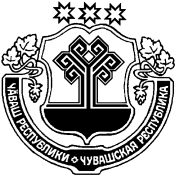 ЧУВАШСКАЯ РЕСПУБЛИКАМАРИИНСКО-ПОСАДСКИЙ РАЙОНСОБРАНИЕ ДЕПУТАТОВПРИВОЛЖСКОГО СЕЛЬСКОГО ПОСЕЛЕНИЯРЕШЕНИЕ27 апреля 2020 г. № С-75/1деревня НерядовоПриложение 1 к решению Собрания депутатов Приволжского сельского поселения Мариинско-Посадского района от 27 апреля 2020 г. № С-75/1Приложение 1 к решению Собрания депутатов Приволжского сельского поселения Мариинско-Посадского района от 27 апреля 2020 г. № С-75/1ДОХОДЫДОХОДЫДОХОДЫДОХОДЫДОХОДЫбюджета Приволжского сельского поселения Мариинско-Посадского районабюджета Приволжского сельского поселения Мариинско-Посадского районабюджета Приволжского сельского поселения Мариинско-Посадского районабюджета Приволжского сельского поселения Мариинско-Посадского районабюджета Приволжского сельского поселения Мариинско-Посадского районаЧувашской Республики по кодам классификации доходов бюджета за 2019 годЧувашской Республики по кодам классификации доходов бюджета за 2019 годЧувашской Республики по кодам классификации доходов бюджета за 2019 годЧувашской Республики по кодам классификации доходов бюджета за 2019 годЧувашской Республики по кодам классификации доходов бюджета за 2019 год(тыс.рублей)Наименование показателяКод бюджетной классификацииКод бюджетной классификацииКод бюджетной классификацииКассовое исполнениеНаименование показателяадминистратор поступленийдоходов республиканского бюджета Чувашской Республикидоходов республиканского бюджета Чувашской РеспубликиКассовое исполнениеДОХОДЫ, ВСЕГО8 039,7Федеральное казначейство100957,9Доходы от уплаты акцизов на дизельное топливо, подлежащие распределению между бюджетами субъектов Российской Федерации и местными бюджетами с учетом установленных дифференцированных нормативов отчислений в местные бюджеты100 103 02231 01 0000 110 103 02231 01 0000 110436,0Доходы от уплаты акцизов на моторные масла для дизельных и (или) карбюраторных (инжекторных) двигателей, подлежащие распределению между бюджетами субъектов Российской Федерации и местными бюджетами с учетом установленных дифференцированных нормативов отчислений в местные бюджеты100 103 02241 01 0000 110 103 02241 01 0000 1103,2Доходы от уплаты акцизов на автомобильный бензин, подлежащие распределению между бюджетами субъектов Российской Федерации и местными бюджетами с учетом установленных дифференцированных нормативов отчислений в местные бюджеты100 103 02251 01 0000 110 103 02251 01 0000 110582,5Доходы от уплаты акцизов на прямогонный бензин, подлежащие распределению между бюджетами субъектов Российской Федерации и местными бюджетами с учетом установленных дифференцированных нормативов отчислений в местные бюджеты100 103 02261 01 0000 110 103 02261 01 0000 110-63,8 Федеральная налоговая служба1821 084,9НДФЛ с доходов, источником которых является налоговый агент, за исключением доходов, в отношении которых исчисление и уплата налога осуществляются в соответствии со статьями 227, 227.1 и 228 Налогового кодекса Российской Федераци (сумма платежа)182 101 02010 01 1000 110 101 02010 01 1000 11017,9Налог на доходы физических лиц с доходов, полученных физическими лицами в соответствии со статьей 228 Налогового Кодекса Российской Федерации(сумма платежа)182 101 02030 01 1000 110 101 02030 01 1000 1100,3Единый сельскохозяйственный налог (сумма платежа)182 105 03010 01 1000 110 105 03010 01 1000 1100,5Налог на имущество физических лиц, взимаемый по ставкам, применяемым к объектам налогообложения, расположенным в границах сельских поселений (сумма платежа)182 106 01030 10 1000 110 106 01030 10 1000 11057,7Налог на имущество физических лиц, взимаемый по ставкам, применяемым к объектам налогообложения, расположенным в границах сельских поселений (пени)182 106 01030 10 2100 110 106 01030 10 2100 1101,6Земельный налог с организаций, обладающих земельным участком, расположенным в границах сельских поселений (сумма платежа)182 106 06033 10 1000 110 106 06033 10 1000 11076,3Земельный налог с организаций, обладающих земельным участком, расположенным в границах сельских поселений (пени)182 106 06033 10 2100 110 106 06033 10 2100 1100,1Земельный налог с физических лиц, обладающих земельным участком, расположенным в границах сельских поселений (сумма платежа)182 106 06043 10 1000 110 106 06043 10 1000 110909,4Земельный налог с физических лиц, обладающих земельным участком, расположенным в границах сельских поселений (пени)182 106 06043 10 2100 110 106 06043 10 2100 11021,1Администрация Приволжского сельского поселения Мариинско-Посадского района Чувашской Республики9935 996,9Государственная пошлина за совершение нотариальных действий должностными лицами органов местного самоуправления, уполномоченными в соответствии с законодательными актами Российской Федерации на совершение нотариальных действий993 108 04020 01 1000 110 108 04020 01 1000 1101,8Доходы, получаемые в виде арендной платы, а также средства от продажи права на заключение договоров аренды за земли, находящиеся в собственности поселений (за исключением земельных участков муниципальных автономных учреждений, а также земельных участков муниципальных унитарных предприятий, в том числе казенных)993 111 05025 10 0000 120 111 05025 10 0000 120193,7Плата по соглашениям об установлении сервитута, заключенным органами местного самоуправления сельских поселений, государственными или муниципальными предприятиями либо государственными или муниципальными учреждениями в отношении земельных участков, наход993 111 05325 10 0000 120 111 05325 10 0000 12018,1Дотации бюджетам сельских поселений на выравнивание бюджетной обеспеченности993 202 15001 10 0000 150 202 15001 10 0000 150542,1Дотации бюджетам сельских поселений на поддержку мер по обеспечению сбалансированности бюджетов993 202 15002 10 0000 150 202 15002 10 0000 150447,8Субсидии бюджетам сельских поселений на осуществление дорожной деятельности в отношении автомобильных дорог общего пользования, а также капитального ремонта и ремонта дворовых территорий многоквартирных домов993 202 20216 10 0000 150 202 20216 10 0000 1501 789,3Субвенции бюджетам сельских поселений на выполнение передаваемых полномочий субъектов Российской Федерации993 202 30024 10 0000 150 202 30024 10 0000 1502 821,8Субвенции бюджетам сельских поселений на выполнение передаваемых полномочий субъектов Российской Федерации993 202 30024 10 0000 150 202 30024 10 0000 1502,4Субвенции бюджетам сельских поселений на осуществление первичного воинского учета на территориях, где отсутствуют военные комиссариаты993 202 35118 10 0000 150 202 35118 10 0000 15090,4Межбюджетные трансферты, передаваемые бюджетам сельских поселений за достижение показателей993 202 45550 10 0000 150 202 45550 10 0000 15089,5Приложение 2Приложение 2Приложение 2Приложение 2Приложение 2Приложение 2Приложение 2Приложение 2Приложение 2Приложение 2Приложение 2к решению Собрания депутатовк решению Собрания депутатовк решению Собрания депутатовк решению Собрания депутатовк решению Собрания депутатовк решению Собрания депутатовк решению Собрания депутатовк решению Собрания депутатовк решению Собрания депутатовк решению Собрания депутатовк решению Собрания депутатовПриволжского сельского поселенияПриволжского сельского поселенияПриволжского сельского поселенияПриволжского сельского поселенияПриволжского сельского поселенияПриволжского сельского поселенияПриволжского сельского поселенияПриволжского сельского поселенияПриволжского сельского поселенияПриволжского сельского поселенияПриволжского сельского поселенияМариинско-Посадского районаМариинско-Посадского районаМариинско-Посадского районаМариинско-Посадского районаМариинско-Посадского районаМариинско-Посадского районаМариинско-Посадского районаМариинско-Посадского районаМариинско-Посадского районаМариинско-Посадского районаМариинско-Посадского районаот 27 апреля 2020 г. № С-75/1от 27 апреля 2020 г. № С-75/1от 27 апреля 2020 г. № С-75/1от 27 апреля 2020 г. № С-75/1от 27 апреля 2020 г. № С-75/1от 27 апреля 2020 г. № С-75/1от 27 апреля 2020 г. № С-75/1от 27 апреля 2020 г. № С-75/1от 27 апреля 2020 г. № С-75/1от 27 апреля 2020 г. № С-75/1от 27 апреля 2020 г. № С-75/1РАСХОДЫРАСХОДЫРАСХОДЫРАСХОДЫРАСХОДЫРАСХОДЫРАСХОДЫРАСХОДЫРАСХОДЫРАСХОДЫРАСХОДЫРАСХОДЫРАСХОДЫРАСХОДЫРАСХОДЫбюджета Приволжского сельского поселения Мариинско-Посадского бюджета Приволжского сельского поселения Мариинско-Посадского бюджета Приволжского сельского поселения Мариинско-Посадского бюджета Приволжского сельского поселения Мариинско-Посадского бюджета Приволжского сельского поселения Мариинско-Посадского бюджета Приволжского сельского поселения Мариинско-Посадского бюджета Приволжского сельского поселения Мариинско-Посадского бюджета Приволжского сельского поселения Мариинско-Посадского бюджета Приволжского сельского поселения Мариинско-Посадского бюджета Приволжского сельского поселения Мариинско-Посадского бюджета Приволжского сельского поселения Мариинско-Посадского бюджета Приволжского сельского поселения Мариинско-Посадского бюджета Приволжского сельского поселения Мариинско-Посадского бюджета Приволжского сельского поселения Мариинско-Посадского бюджета Приволжского сельского поселения Мариинско-Посадского района Чувашской Республики по ведомственной структуре расходов района Чувашской Республики по ведомственной структуре расходов района Чувашской Республики по ведомственной структуре расходов района Чувашской Республики по ведомственной структуре расходов района Чувашской Республики по ведомственной структуре расходов района Чувашской Республики по ведомственной структуре расходов района Чувашской Республики по ведомственной структуре расходов района Чувашской Республики по ведомственной структуре расходов района Чувашской Республики по ведомственной структуре расходов района Чувашской Республики по ведомственной структуре расходов района Чувашской Республики по ведомственной структуре расходов района Чувашской Республики по ведомственной структуре расходов района Чувашской Республики по ведомственной структуре расходов района Чувашской Республики по ведомственной структуре расходов района Чувашской Республики по ведомственной структуре расходов бюджета за 2019 годбюджета за 2019 годбюджета за 2019 годбюджета за 2019 годбюджета за 2019 годбюджета за 2019 годбюджета за 2019 годбюджета за 2019 годбюджета за 2019 годбюджета за 2019 годбюджета за 2019 годбюджета за 2019 годбюджета за 2019 годбюджета за 2019 годбюджета за 2019 год(тыс.рублей)(тыс.рублей)(тыс.рублей)(тыс.рублей)(тыс.рублей)НаименованиеНаименованиеГлавный распорядительГлавный распорядительРазделПодразделПодразделЦелевая статья (государственные программы и непрограммные направления деятельности)Целевая статья (государственные программы и непрограммные направления деятельности)Целевая статья (государственные программы и непрограммные направления деятельности)Группа(группа и подгруппа вида расхода)Группа(группа и подгруппа вида расхода)СуммаСуммаСумма112234455566777РАСХОДЫ, ВСЕГОРАСХОДЫ, ВСЕГО7 741,87 741,87 741,8АДМИНИСТРАЦИЯ ПРИВОЛЖСКОГО СЕЛЬСКОГО ПОСЕЛЕНИЯАДМИНИСТРАЦИЯ ПРИВОЛЖСКОГО СЕЛЬСКОГО ПОСЕЛЕНИЯ9939937 741,87 741,87 741,8ОБЩЕГОСУДАРСТВЕННЫЕ ВОПРОСЫОБЩЕГОСУДАРСТВЕННЫЕ ВОПРОСЫ993993011 197,31 197,31 197,3Функционирование Правительства Российской Федерации, высших исполнительных органов государственной власти субъектов Российской Федерации, местных администрацийФункционирование Правительства Российской Федерации, высших исполнительных органов государственной власти субъектов Российской Федерации, местных администраций9939930104041 194,71 194,71 194,7Муниципальная программа "Управление общественными финансами и муниципальным долгом"Муниципальная программа "Управление общественными финансами и муниципальным долгом"993993010404Ч400000000Ч400000000Ч40000000089,589,589,5Подпрограмма "Совершенствование бюджетной политики и обеспечение сбалансированности бюджета" муниципальной программы "Управление общественными финансами и муниципальным долгом"Подпрограмма "Совершенствование бюджетной политики и обеспечение сбалансированности бюджета" муниципальной программы "Управление общественными финансами и муниципальным долгом"993993010404Ч410000000Ч410000000Ч41000000089,589,589,5Основное мероприятие "Осуществление мер финансовой поддержки бюджетов муниципальных районов, городских округов и поселений, направленных на обеспечение их сбалансированности и повышение уровня бюджетной обеспеченности"Основное мероприятие "Осуществление мер финансовой поддержки бюджетов муниципальных районов, городских округов и поселений, направленных на обеспечение их сбалансированности и повышение уровня бюджетной обеспеченности"993993010404Ч410400000Ч410400000Ч41040000089,589,589,5Поощрение за содействие достижению значений (уровней) показателей для оценки эффективности деятельности высших должностных лиц (руководителей высших исполнительных органов государственной власти) субъектов Российской Федерации и деятельности органов исполнительной власти субъектов Российской Федерации в 2019 году за счет средств межбюджетных трансфертов, предоставляемых из федерального бюджета за достижение показателей деятельности органов исполнительной власти субъектов Российской ФедерацииПоощрение за содействие достижению значений (уровней) показателей для оценки эффективности деятельности высших должностных лиц (руководителей высших исполнительных органов государственной власти) субъектов Российской Федерации и деятельности органов исполнительной власти субъектов Российской Федерации в 2019 году за счет средств межбюджетных трансфертов, предоставляемых из федерального бюджета за достижение показателей деятельности органов исполнительной власти субъектов Российской Федерации993993010404Ч410455500Ч410455500Ч41045550089,589,589,5Расходы на выплаты персоналу в целях обеспечения выполнения функций государственными (муниципальными) органами, казенными учреждениями, органами управления государственными внебюджетными фондамиРасходы на выплаты персоналу в целях обеспечения выполнения функций государственными (муниципальными) органами, казенными учреждениями, органами управления государственными внебюджетными фондами993993010404Ч410455500Ч410455500Ч41045550010010089,589,589,5Расходы на выплаты персоналу государственных (муниципальных) органовРасходы на выплаты персоналу государственных (муниципальных) органов993993010404Ч410455500Ч410455500Ч41045550012012089,589,589,5Муниципальная программа "Развитие потенциала муниципального управления"Муниципальная программа "Развитие потенциала муниципального управления"993993010404Ч500000000Ч500000000Ч5000000001 105,21 105,21 105,2Обеспечение реализации государственной программы Чувашской Республики "Развитие потенциала государственного управления" на 2012 - 2020 годыОбеспечение реализации государственной программы Чувашской Республики "Развитие потенциала государственного управления" на 2012 - 2020 годы993993010404Ч5Э0000000Ч5Э0000000Ч5Э00000001 105,21 105,21 105,2Основное мероприятие "Общепрограммные расходы"Основное мероприятие "Общепрограммные расходы"993993010404Ч5Э0100000Ч5Э0100000Ч5Э01000001 105,21 105,21 105,2Обеспечение функций муниципальных органовОбеспечение функций муниципальных органов993993010404Ч5Э0100200Ч5Э0100200Ч5Э01002001 105,21 105,21 105,2Расходы на выплаты персоналу в целях обеспечения выполнения функций государственными (муниципальными) органами, казенными учреждениями, органами управления государственными внебюджетными фондамиРасходы на выплаты персоналу в целях обеспечения выполнения функций государственными (муниципальными) органами, казенными учреждениями, органами управления государственными внебюджетными фондами993993010404Ч5Э0100200Ч5Э0100200Ч5Э01002001001001 005,11 005,11 005,1Расходы на выплаты персоналу государственных (муниципальных) органовРасходы на выплаты персоналу государственных (муниципальных) органов993993010404Ч5Э0100200Ч5Э0100200Ч5Э01002001201201 005,11 005,11 005,1Закупка товаров, работ и услуг для обеспечения государственных (муниципальных) нуждЗакупка товаров, работ и услуг для обеспечения государственных (муниципальных) нужд993993010404Ч5Э0100200Ч5Э0100200Ч5Э010020020020098,898,898,8Иные закупки товаров, работ и услуг для обеспечения государственных (муниципальных) нуждИные закупки товаров, работ и услуг для обеспечения государственных (муниципальных) нужд993993010404Ч5Э0100200Ч5Э0100200Ч5Э010020024024098,898,898,8Иные бюджетные ассигнованияИные бюджетные ассигнования993993010404Ч5Э0100200Ч5Э0100200Ч5Э01002008008001,31,31,3Уплата налогов, сборов и иных платежейУплата налогов, сборов и иных платежей993993010404Ч5Э0100200Ч5Э0100200Ч5Э01002008508501,31,31,3Другие общегосударственные вопросыДругие общегосударственные вопросы9939930113132,62,62,6Муниципальная программа "Развитие потенциала муниципального управления"Муниципальная программа "Развитие потенциала муниципального управления"993993011313Ч500000000Ч500000000Ч5000000002,62,62,6Обеспечение реализации государственной программы Чувашской Республики "Развитие потенциала государственного управления" на 2012 - 2020 годыОбеспечение реализации государственной программы Чувашской Республики "Развитие потенциала государственного управления" на 2012 - 2020 годы993993011313Ч5Э0000000Ч5Э0000000Ч5Э00000002,62,62,6Основное мероприятие "Общепрограммные расходы"Основное мероприятие "Общепрограммные расходы"993993011313Ч5Э0100000Ч5Э0100000Ч5Э01000002,62,62,6Выполнение других обязательств муниципального образования Чувашской РеспубликиВыполнение других обязательств муниципального образования Чувашской Республики993993011313Ч5Э0173770Ч5Э0173770Ч5Э01737702,62,62,6Иные бюджетные ассигнованияИные бюджетные ассигнования993993011313Ч5Э0173770Ч5Э0173770Ч5Э01737708008002,62,62,6Уплата налогов, сборов и иных платежейУплата налогов, сборов и иных платежей993993011313Ч5Э0173770Ч5Э0173770Ч5Э01737708508502,62,62,6НАЦИОНАЛЬНАЯ ОБОРОНАНАЦИОНАЛЬНАЯ ОБОРОНА9939930290,490,490,4Мобилизационная и вневойсковая подготовкаМобилизационная и вневойсковая подготовка99399302030390,490,490,4Муниципальная программа "Управление общественными финансами и муниципальным долгом"Муниципальная программа "Управление общественными финансами и муниципальным долгом"993993020303Ч400000000Ч400000000Ч40000000090,490,490,4Подпрограмма "Совершенствование бюджетной политики и эффективное использование бюджетного потенциала" муниципальной программы "Управление общественными финансами и муниципальным долгом"Подпрограмма "Совершенствование бюджетной политики и эффективное использование бюджетного потенциала" муниципальной программы "Управление общественными финансами и муниципальным долгом"993993020303Ч410000000Ч410000000Ч41000000090,490,490,4Основное мероприятие "Осуществление мер финансовой поддержки бюджетов муниципальных районов, городских округов и поселений, направленных на обеспечение их сбалансированности и повышение уровня бюджетной обеспеченности"Основное мероприятие "Осуществление мер финансовой поддержки бюджетов муниципальных районов, городских округов и поселений, направленных на обеспечение их сбалансированности и повышение уровня бюджетной обеспеченности"993993020303Ч410400000Ч410400000Ч41040000090,490,490,4Осуществление первичного воинского учета на территориях, где отсутствуют военные комиссариаты, за счет субвенции, предоставляемой из федерального бюджетаОсуществление первичного воинского учета на территориях, где отсутствуют военные комиссариаты, за счет субвенции, предоставляемой из федерального бюджета993993020303Ч410451180Ч410451180Ч41045118090,490,490,4Расходы на выплаты персоналу в целях обеспечения выполнения функций государственными (муниципальными) органами, казенными учреждениями, органами управления государственными внебюджетными фондамиРасходы на выплаты персоналу в целях обеспечения выполнения функций государственными (муниципальными) органами, казенными учреждениями, органами управления государственными внебюджетными фондами993993020303Ч410451180Ч410451180Ч41045118010010090,390,390,3Расходы на выплаты персоналу государственных (муниципальных) органовРасходы на выплаты персоналу государственных (муниципальных) органов993993020303Ч410451180Ч410451180Ч41045118012012090,390,390,3Закупка товаров, работ и услуг для обеспечения государственных (муниципальных) нуждЗакупка товаров, работ и услуг для обеспечения государственных (муниципальных) нужд993993020303Ч410451180Ч410451180Ч4104511802002000,10,10,1Иные закупки товаров, работ и услуг для обеспечения государственных (муниципальных) нуждИные закупки товаров, работ и услуг для обеспечения государственных (муниципальных) нужд993993020303Ч410451180Ч410451180Ч4104511802402400,10,10,1НАЦИОНАЛЬНАЯ ЭКОНОМИКАНАЦИОНАЛЬНАЯ ЭКОНОМИКА993993042 327,02 327,02 327,0Сельское хозяйство и рыболовствоСельское хозяйство и рыболовство9939930405052,42,42,4Муниципальная программа "Развитие сельского хозяйства и регулирование рынка сельскохозяйственной продукции, сырья и продовольствия"Муниципальная программа "Развитие сельского хозяйства и регулирование рынка сельскохозяйственной продукции, сырья и продовольствия"993993040505Ц900000000Ц900000000Ц9000000002,42,42,4Подпрограмма "Развитие ветеринарии" муниципальной программы "Развитие сельского хозяйства и регулирование рынка сельскохозяйственной продукции, сырья и продовольствия" годыПодпрограмма "Развитие ветеринарии" муниципальной программы "Развитие сельского хозяйства и регулирование рынка сельскохозяйственной продукции, сырья и продовольствия" годы993993040505Ц970000000Ц970000000Ц9700000002,42,42,4Основное мероприятие "Предупреждение и ликвидация болезней животных"Основное мероприятие "Предупреждение и ликвидация болезней животных"993993040505Ц970100000Ц970100000Ц9701000002,42,42,4Организация и проведение на территории Чувашской Республики мероприятий по отлову и содержанию безнадзорных животных (за счет собственных средств муниципальных образований)Организация и проведение на территории Чувашской Республики мероприятий по отлову и содержанию безнадзорных животных (за счет собственных средств муниципальных образований)993993040505Ц970172750Ц970172750Ц9701727502,42,42,4Закупка товаров, работ и услуг для обеспечения государственных (муниципальных) нуждЗакупка товаров, работ и услуг для обеспечения государственных (муниципальных) нужд993993040505Ц970172750Ц970172750Ц9701727502002002,42,42,4Иные закупки товаров, работ и услуг для обеспечения государственных (муниципальных) нуждИные закупки товаров, работ и услуг для обеспечения государственных (муниципальных) нужд993993040505Ц970172750Ц970172750Ц9701727502402402,42,42,4Дорожное хозяйство (дорожные фонды)Дорожное хозяйство (дорожные фонды)9939930409092 256,82 256,82 256,8Муниципальная программа "Развитие транспортной системы"Муниципальная программа "Развитие транспортной системы"993993040909Ч200000000Ч200000000Ч2000000002 256,82 256,82 256,8Подпрограмма "Автомобильные дороги" муниципальной программы "Развитие транспортной системы"Подпрограмма "Автомобильные дороги" муниципальной программы "Развитие транспортной системы"993993040909Ч210000000Ч210000000Ч2100000002 256,82 256,82 256,8Основное мероприятие "Мероприятия, реализуемые с привлечением межбюджетных трансфертов бюджетам другого уровня"Основное мероприятие "Мероприятия, реализуемые с привлечением межбюджетных трансфертов бюджетам другого уровня"993993040909Ч210300000Ч210300000Ч2103000002 256,82 256,82 256,8Осуществление дорожной деятельности, кроме деятельности по строительству, в отношении автомобильных дорог местного значения в границах населенных пунктов поселенияОсуществление дорожной деятельности, кроме деятельности по строительству, в отношении автомобильных дорог местного значения в границах населенных пунктов поселения993993040909Ч210374190Ч210374190Ч210374190311,9311,9311,9Закупка товаров, работ и услуг для обеспечения государственных (муниципальных) нуждЗакупка товаров, работ и услуг для обеспечения государственных (муниципальных) нужд993993040909Ч210374190Ч210374190Ч210374190200200311,9311,9311,9Иные закупки товаров, работ и услуг для обеспечения государственных (муниципальных) нуждИные закупки товаров, работ и услуг для обеспечения государственных (муниципальных) нужд993993040909Ч210374190Ч210374190Ч210374190240240311,9311,9311,9Капитальный ремонт, ремонт и содержание автомобильных дорог общего пользования местного значения в границах населенных пунктов поселенияКапитальный ремонт, ремонт и содержание автомобильных дорог общего пользования местного значения в границах населенных пунктов поселения993993040909Ч2103S4190Ч2103S4190Ч2103S41901 944,91 944,91 944,9Закупка товаров, работ и услуг для обеспечения государственных (муниципальных) нуждЗакупка товаров, работ и услуг для обеспечения государственных (муниципальных) нужд993993040909Ч2103S4190Ч2103S4190Ч2103S41902002001 944,91 944,91 944,9Иные закупки товаров, работ и услуг для обеспечения государственных (муниципальных) нуждИные закупки товаров, работ и услуг для обеспечения государственных (муниципальных) нужд993993040909Ч2103S4190Ч2103S4190Ч2103S41902402401 944,91 944,91 944,9Другие вопросы в области национальной экономикиДругие вопросы в области национальной экономики99399304121267,867,867,8Муниципальная программа "Развитие земельных и имущественных отношений"Муниципальная программа "Развитие земельных и имущественных отношений"993993041212A400000000A400000000A40000000067,867,867,8Подпрограмма "Управление муниципальным имуществом" муниципальной программы "Развитие земельных и имущественных отношений"Подпрограмма "Управление муниципальным имуществом" муниципальной программы "Развитие земельных и имущественных отношений"993993041212А410000000А410000000А41000000067,867,867,8Основное мероприятие "Создание условий для максимального вовлечения в хозяйственный оборот муниципального имущества, в том числе земельных участков"Основное мероприятие "Создание условий для максимального вовлечения в хозяйственный оборот муниципального имущества, в том числе земельных участков"993993041212А410200000А410200000А41020000067,867,867,8Проведение землеустроительных (кадастровых) работ по земельным участкам, находящимся в собственности муниципального образования, и внесение сведений в кадастр недвижимостиПроведение землеустроительных (кадастровых) работ по земельным участкам, находящимся в собственности муниципального образования, и внесение сведений в кадастр недвижимости993993041212А410277590А410277590А41027759067,867,867,8Закупка товаров, работ и услуг для обеспечения государственных (муниципальных) нуждЗакупка товаров, работ и услуг для обеспечения государственных (муниципальных) нужд993993041212А410277590А410277590А41027759020020067,567,567,5Иные закупки товаров, работ и услуг для обеспечения государственных (муниципальных) нуждИные закупки товаров, работ и услуг для обеспечения государственных (муниципальных) нужд993993041212А410277590А410277590А41027759024024067,567,567,5Иные бюджетные ассигнованияИные бюджетные ассигнования993993041212А410277590А410277590А4102775908008000,30,30,3Уплата налогов, сборов и иных платежейУплата налогов, сборов и иных платежей993993041212А410277590А410277590А4102775908508500,30,30,3ЖИЛИЩНО-КОММУНАЛЬНОЕ ХОЗЯЙСТВОЖИЛИЩНО-КОММУНАЛЬНОЕ ХОЗЯЙСТВО993993053 474,03 474,03 474,0Жилищное хозяйствоЖилищное хозяйство9939930501012 821,82 821,82 821,8Муниципальная программа "Обеспечение граждан в Чувашской Республике доступным и комфортным жильем"Муниципальная программа "Обеспечение граждан в Чувашской Республике доступным и комфортным жильем"993993050101A200000000A200000000A2000000002 821,82 821,82 821,8Подпрограмма "Поддержка строительства жилья в Чувашской Республике" муниципальной программы "Обеспечение граждан в Чувашской Республике доступным и комфортным жильем"Подпрограмма "Поддержка строительства жилья в Чувашской Республике" муниципальной программы "Обеспечение граждан в Чувашской Республике доступным и комфортным жильем"993993050101A210000000A210000000A2100000002 821,82 821,82 821,8Основное мероприятие "Обеспечение граждан доступным жильем"Основное мероприятие "Обеспечение граждан доступным жильем"993993050101A210300000A210300000A2103000002 821,82 821,82 821,8Обеспечение жилыми помещениями по договорам социального найма категорий граждан, указанных в пунктах 3 и 6 части 1 статьи 11 Закона Чувашской Республики от 17 октября 2005 года № 42 "О регулировании жилищных отношений" и состоящих на учете в качестве нуждающихся в жилых помещенияхОбеспечение жилыми помещениями по договорам социального найма категорий граждан, указанных в пунктах 3 и 6 части 1 статьи 11 Закона Чувашской Республики от 17 октября 2005 года № 42 "О регулировании жилищных отношений" и состоящих на учете в качестве нуждающихся в жилых помещениях993993050101A210312940A210312940A2103129402 821,82 821,82 821,8Капитальные вложения в объекты государственной (муниципальной) собственностиКапитальные вложения в объекты государственной (муниципальной) собственности993993050101Ч5Э0173770Ч5Э0173770Ч5Э01737704004002 821,82 821,82 821,8Бюджетные инвестицииБюджетные инвестиции993993050101Ч5Э0173770Ч5Э0173770Ч5Э01737704104102 821,82 821,82 821,8Коммунальное хозяйствоКоммунальное хозяйство993993050202188,1188,1188,1Муниципальная программа "Развитие сельского хозяйства и регулирование рынка сельскохозяйственной продукции, сырья и продовольствия"Муниципальная программа "Развитие сельского хозяйства и регулирование рынка сельскохозяйственной продукции, сырья и продовольствия"993993050202Ц900000000Ц900000000Ц900000000188,1188,1188,1Подпрограмма "Устойчивое развитие сельских территорий Чувашской Республики" муниципальной программы "Развитие сельского хозяйства и регулирование рынка сельскохозяйственной продукции, сырья и продовольствия "Подпрограмма "Устойчивое развитие сельских территорий Чувашской Республики" муниципальной программы "Развитие сельского хозяйства и регулирование рынка сельскохозяйственной продукции, сырья и продовольствия "993993050202Ц990000000Ц990000000Ц990000000188,1188,1188,1Основное мероприятие "Комплексное обустройство населенных пунктов, расположенных в сельской местности, объектами социальной и инженерной инфраструктуры, а также строительство и реконструкция автомобильных дорог"Основное мероприятие "Комплексное обустройство населенных пунктов, расположенных в сельской местности, объектами социальной и инженерной инфраструктуры, а также строительство и реконструкция автомобильных дорог"993993050202Ц990200000Ц990200000Ц990200000188,1188,1188,1Строительство модульных фельдшерско-акушерских пунктов в рамках реализации дополнительных мер по совершенствованию оказания первичной медико-санитарной помощи сельскому населению в Чувашской РеспубликеСтроительство модульных фельдшерско-акушерских пунктов в рамках реализации дополнительных мер по совершенствованию оказания первичной медико-санитарной помощи сельскому населению в Чувашской Республике993993050202Ц9902S0183Ц9902S0183Ц9902S0183188,1188,1188,1Закупка товаров, работ и услуг для обеспечения государственных (муниципальных) нуждЗакупка товаров, работ и услуг для обеспечения государственных (муниципальных) нужд993993050202Ц9902S0183Ц9902S0183Ц9902S0183200200188,1188,1188,1Иные закупки товаров, работ и услуг для обеспечения государственных (муниципальных) нуждИные закупки товаров, работ и услуг для обеспечения государственных (муниципальных) нужд993993050202Ц9902S0183Ц9902S0183Ц9902S0183240240188,1188,1188,1БлагоустройствоБлагоустройство993993050303464,1464,1464,1Муниципальная программа "Формирование современной городской среды на территории Чувашской Республики"Муниципальная программа "Формирование современной городской среды на территории Чувашской Республики"993993050303А500000000А500000000А500000000464,1464,1464,1Подпрограмма "Благоустройство дворовых и общественных территорий" муниципальной программы "Формирование современной городской среды на территории Чувашской Республики"Подпрограмма "Благоустройство дворовых и общественных территорий" муниципальной программы "Формирование современной городской среды на территории Чувашской Республики"993993050303А510000000А510000000А510000000464,1464,1464,1Основное мероприятие "Содействие благоустройству населенных пунктов Чувашской Республики"Основное мероприятие "Содействие благоустройству населенных пунктов Чувашской Республики"993993050303А510200000А510200000А510200000464,1464,1464,1Уличное освещениеУличное освещение993993050303А510277400А510277400А510277400198,0198,0198,0Закупка товаров, работ и услуг для обеспечения государственных (муниципальных) нуждЗакупка товаров, работ и услуг для обеспечения государственных (муниципальных) нужд993993050303А510277400А510277400А510277400200200198,0198,0198,0Иные закупки товаров, работ и услуг для обеспечения государственных (муниципальных) нуждИные закупки товаров, работ и услуг для обеспечения государственных (муниципальных) нужд993993050303А510277400А510277400А510277400240240198,0198,0198,0Реализация мероприятий по благоустройству территорииРеализация мероприятий по благоустройству территории993993050303А510277420А510277420А510277420266,1266,1266,1Закупка товаров, работ и услуг для обеспечения государственных (муниципальных) нуждЗакупка товаров, работ и услуг для обеспечения государственных (муниципальных) нужд993993050303А510277420А510277420А510277420200200266,1266,1266,1Иные закупки товаров, работ и услуг для обеспечения государственных (муниципальных) нуждИные закупки товаров, работ и услуг для обеспечения государственных (муниципальных) нужд993993050303А510277420А510277420А510277420240240266,1266,1266,1ОХРАНА ОКРУЖАЮЩЕЙ СРЕДЫОХРАНА ОКРУЖАЮЩЕЙ СРЕДЫ993993064,94,94,9Охрана объектов растительного и животного мира и среды их обитанияОхрана объектов растительного и животного мира и среды их обитания9939930603034,94,94,9Муниципальная программа "Развитие потенциала природно-сырьевых ресурсов и повышение экологической безопасности"Муниципальная программа "Развитие потенциала природно-сырьевых ресурсов и повышение экологической безопасности"993993060303Ч300000000Ч300000000Ч3000000004,94,94,9Подпрограмма "Повышение экологической безопасности в Чувашской Республике" муниципальной программы "Развитие потенциала природно-сырьевых ресурсов и повышение экологической безопасности"Подпрограмма "Повышение экологической безопасности в Чувашской Республике" муниципальной программы "Развитие потенциала природно-сырьевых ресурсов и повышение экологической безопасности"993993060303Ч320000000Ч320000000Ч3200000004,94,94,9Основное мероприятие "Мероприятия, направленные на снижение негативного воздействия хозяйственной и иной деятельности на окружающую среду"Основное мероприятие "Мероприятия, направленные на снижение негативного воздействия хозяйственной и иной деятельности на окружающую среду"993993060303Ч320100000Ч320100000Ч3201000004,94,94,9Развитие и совершенствование системы мониторинга окружающей средыРазвитие и совершенствование системы мониторинга окружающей среды993993060303Ч320173180Ч320173180Ч3201731804,94,94,9Закупка товаров, работ и услуг для обеспечения государственных (муниципальных) нуждЗакупка товаров, работ и услуг для обеспечения государственных (муниципальных) нужд993993060303Ч320173180Ч320173180Ч3201731802002004,94,94,9Иные закупки товаров, работ и услуг для обеспечения государственных (муниципальных) нуждИные закупки товаров, работ и услуг для обеспечения государственных (муниципальных) нужд993993060303Ч320173180Ч320173180Ч3201731802402404,94,94,9КУЛЬТУРА, КИНЕМАТОГРАФИЯКУЛЬТУРА, КИНЕМАТОГРАФИЯ99399308648,2648,2648,2КультураКультура993993080101648,2648,2648,2Муниципальная программа "Развитие культуры и туризма"Муниципальная программа "Развитие культуры и туризма"993993080101Ц400000000Ц400000000Ц400000000648,2648,2648,2Подпрограмма "Развитие культуры в Чувашской Республике" муниципальной программы "Развитие культуры и туризма"Подпрограмма "Развитие культуры в Чувашской Республике" муниципальной программы "Развитие культуры и туризма"993993080101Ц410000000Ц410000000Ц410000000648,2648,2648,2Основное мероприятие "Сохранение и развитие народного творчества"Основное мероприятие "Сохранение и развитие народного творчества"993993080101Ц410700000Ц410700000Ц410700000648,2648,2648,2Обеспечение деятельности учреждений в сфере культурно-досугового обслуживания населенияОбеспечение деятельности учреждений в сфере культурно-досугового обслуживания населения993993080101Ц410740390Ц410740390Ц410740390648,2648,2648,2Межбюджетные трансфертыМежбюджетные трансферты993993080101Ц410740390Ц410740390Ц410740390500500648,2648,2648,2Иные межбюджетные трансфертыИные межбюджетные трансферты993993080101Ц410740390Ц410740390Ц410740390540540648,2648,2648,2Приложение 3Приложение 3Приложение 3Приложение 3Приложение 3Приложение 3Приложение 3Приложение 3Приложение 3Приложение 3Приложение 3Приложение 3Приложение 3к решению Собрания депутатовк решению Собрания депутатовк решению Собрания депутатовк решению Собрания депутатовк решению Собрания депутатовк решению Собрания депутатовк решению Собрания депутатовк решению Собрания депутатовк решению Собрания депутатовк решению Собрания депутатовк решению Собрания депутатовк решению Собрания депутатовк решению Собрания депутатовПриволжского сельского поселенияПриволжского сельского поселенияПриволжского сельского поселенияПриволжского сельского поселенияПриволжского сельского поселенияПриволжского сельского поселенияПриволжского сельского поселенияПриволжского сельского поселенияПриволжского сельского поселенияПриволжского сельского поселенияПриволжского сельского поселенияПриволжского сельского поселенияПриволжского сельского поселенияМариинско-Посадского районаМариинско-Посадского районаМариинско-Посадского районаМариинско-Посадского районаМариинско-Посадского районаМариинско-Посадского районаМариинско-Посадского районаМариинско-Посадского районаМариинско-Посадского районаМариинско-Посадского районаМариинско-Посадского районаМариинско-Посадского районаМариинско-Посадского районаот 27 апреля 2020 г. № С-75/1от 27 апреля 2020 г. № С-75/1от 27 апреля 2020 г. № С-75/1от 27 апреля 2020 г. № С-75/1от 27 апреля 2020 г. № С-75/1от 27 апреля 2020 г. № С-75/1от 27 апреля 2020 г. № С-75/1от 27 апреля 2020 г. № С-75/1от 27 апреля 2020 г. № С-75/1от 27 апреля 2020 г. № С-75/1от 27 апреля 2020 г. № С-75/1от 27 апреля 2020 г. № С-75/1от 27 апреля 2020 г. № С-75/1РАСХОДЫРАСХОДЫРАСХОДЫРАСХОДЫРАСХОДЫРАСХОДЫРАСХОДЫРАСХОДЫРАСХОДЫРАСХОДЫРАСХОДЫРАСХОДЫРАСХОДЫбюджета Приволжского сельского поселения Мариинско-Посадского бюджета Приволжского сельского поселения Мариинско-Посадского бюджета Приволжского сельского поселения Мариинско-Посадского бюджета Приволжского сельского поселения Мариинско-Посадского бюджета Приволжского сельского поселения Мариинско-Посадского бюджета Приволжского сельского поселения Мариинско-Посадского бюджета Приволжского сельского поселения Мариинско-Посадского бюджета Приволжского сельского поселения Мариинско-Посадского бюджета Приволжского сельского поселения Мариинско-Посадского бюджета Приволжского сельского поселения Мариинско-Посадского бюджета Приволжского сельского поселения Мариинско-Посадского бюджета Приволжского сельского поселения Мариинско-Посадского бюджета Приволжского сельского поселения Мариинско-Посадского района Чувашской Республики по разделам и подразделам классификации района Чувашской Республики по разделам и подразделам классификации района Чувашской Республики по разделам и подразделам классификации района Чувашской Республики по разделам и подразделам классификации района Чувашской Республики по разделам и подразделам классификации района Чувашской Республики по разделам и подразделам классификации района Чувашской Республики по разделам и подразделам классификации района Чувашской Республики по разделам и подразделам классификации района Чувашской Республики по разделам и подразделам классификации района Чувашской Республики по разделам и подразделам классификации района Чувашской Республики по разделам и подразделам классификации района Чувашской Республики по разделам и подразделам классификации района Чувашской Республики по разделам и подразделам классификации расходов бюджета за 2019 годрасходов бюджета за 2019 годрасходов бюджета за 2019 годрасходов бюджета за 2019 годрасходов бюджета за 2019 годрасходов бюджета за 2019 годрасходов бюджета за 2019 годрасходов бюджета за 2019 годрасходов бюджета за 2019 годрасходов бюджета за 2019 годрасходов бюджета за 2019 годрасходов бюджета за 2019 годрасходов бюджета за 2019 годНаименованиеНаименованиеНаименованиеНаименованиеНаименованиеНаименованиеКод бюджетной классификацииКод бюджетной классификацииКод бюджетной классификацииКод бюджетной классификацииКод бюджетной классификацииСуммаСуммаНаименованиеНаименованиеНаименованиеНаименованиеНаименованиеНаименованиеРазделРазделПодразделПодразделПодразделСуммаСумма1111113344477РАСХОДЫ, ВСЕГОРАСХОДЫ, ВСЕГОРАСХОДЫ, ВСЕГОРАСХОДЫ, ВСЕГОРАСХОДЫ, ВСЕГОРАСХОДЫ, ВСЕГО7 741,87 741,8ОБЩЕГОСУДАРСТВЕННЫЕ ВОПРОСЫОБЩЕГОСУДАРСТВЕННЫЕ ВОПРОСЫОБЩЕГОСУДАРСТВЕННЫЕ ВОПРОСЫОБЩЕГОСУДАРСТВЕННЫЕ ВОПРОСЫОБЩЕГОСУДАРСТВЕННЫЕ ВОПРОСЫОБЩЕГОСУДАРСТВЕННЫЕ ВОПРОСЫ01011 197,31 197,3Функционирование Правительства Российской Федерации, высших исполнительных органов государственной власти субъектов Российской Федерации, местных администрацийФункционирование Правительства Российской Федерации, высших исполнительных органов государственной власти субъектов Российской Федерации, местных администрацийФункционирование Правительства Российской Федерации, высших исполнительных органов государственной власти субъектов Российской Федерации, местных администрацийФункционирование Правительства Российской Федерации, высших исполнительных органов государственной власти субъектов Российской Федерации, местных администрацийФункционирование Правительства Российской Федерации, высших исполнительных органов государственной власти субъектов Российской Федерации, местных администрацийФункционирование Правительства Российской Федерации, высших исполнительных органов государственной власти субъектов Российской Федерации, местных администраций01010404041 194,71 194,7Другие общегосударственные вопросыДругие общегосударственные вопросыДругие общегосударственные вопросыДругие общегосударственные вопросыДругие общегосударственные вопросыДругие общегосударственные вопросы01011313132,62,6НАЦИОНАЛЬНАЯ ОБОРОНАНАЦИОНАЛЬНАЯ ОБОРОНАНАЦИОНАЛЬНАЯ ОБОРОНАНАЦИОНАЛЬНАЯ ОБОРОНАНАЦИОНАЛЬНАЯ ОБОРОНАНАЦИОНАЛЬНАЯ ОБОРОНА020290,490,4Мобилизационная и вневойсковая подготовкаМобилизационная и вневойсковая подготовкаМобилизационная и вневойсковая подготовкаМобилизационная и вневойсковая подготовкаМобилизационная и вневойсковая подготовкаМобилизационная и вневойсковая подготовка020203030390,490,4НАЦИОНАЛЬНАЯ ЭКОНОМИКАНАЦИОНАЛЬНАЯ ЭКОНОМИКАНАЦИОНАЛЬНАЯ ЭКОНОМИКАНАЦИОНАЛЬНАЯ ЭКОНОМИКАНАЦИОНАЛЬНАЯ ЭКОНОМИКАНАЦИОНАЛЬНАЯ ЭКОНОМИКА04042 327,02 327,0Сельское хозяйство и рыболовствоСельское хозяйство и рыболовствоСельское хозяйство и рыболовствоСельское хозяйство и рыболовствоСельское хозяйство и рыболовствоСельское хозяйство и рыболовство04040505052,42,4Дорожное хозяйство (дорожные фонды)Дорожное хозяйство (дорожные фонды)Дорожное хозяйство (дорожные фонды)Дорожное хозяйство (дорожные фонды)Дорожное хозяйство (дорожные фонды)Дорожное хозяйство (дорожные фонды)04040909092 256,82 256,8Другие вопросы в области национальной экономикиДругие вопросы в области национальной экономикиДругие вопросы в области национальной экономикиДругие вопросы в области национальной экономикиДругие вопросы в области национальной экономикиДругие вопросы в области национальной экономики040412121267,867,8ЖИЛИЩНО-КОММУНАЛЬНОЕ ХОЗЯЙСТВОЖИЛИЩНО-КОММУНАЛЬНОЕ ХОЗЯЙСТВОЖИЛИЩНО-КОММУНАЛЬНОЕ ХОЗЯЙСТВОЖИЛИЩНО-КОММУНАЛЬНОЕ ХОЗЯЙСТВОЖИЛИЩНО-КОММУНАЛЬНОЕ ХОЗЯЙСТВОЖИЛИЩНО-КОММУНАЛЬНОЕ ХОЗЯЙСТВО05053 474,03 474,0Жилищное хозяйствоЖилищное хозяйствоЖилищное хозяйствоЖилищное хозяйствоЖилищное хозяйствоЖилищное хозяйство05050101012 821,82 821,8Коммунальное хозяйствоКоммунальное хозяйствоКоммунальное хозяйствоКоммунальное хозяйствоКоммунальное хозяйствоКоммунальное хозяйство0505020202188,1188,1БлагоустройствоБлагоустройствоБлагоустройствоБлагоустройствоБлагоустройствоБлагоустройство0505030303464,1464,1ОХРАНА ОКРУЖАЮЩЕЙ СРЕДЫОХРАНА ОКРУЖАЮЩЕЙ СРЕДЫОХРАНА ОКРУЖАЮЩЕЙ СРЕДЫОХРАНА ОКРУЖАЮЩЕЙ СРЕДЫОХРАНА ОКРУЖАЮЩЕЙ СРЕДЫОХРАНА ОКРУЖАЮЩЕЙ СРЕДЫ06064,94,9Охрана объектов растительного и животного мира и среды их обитанияОхрана объектов растительного и животного мира и среды их обитанияОхрана объектов растительного и животного мира и среды их обитанияОхрана объектов растительного и животного мира и среды их обитанияОхрана объектов растительного и животного мира и среды их обитанияОхрана объектов растительного и животного мира и среды их обитания06060303034,94,9КУЛЬТУРА, КИНЕМАТОГРАФИЯКУЛЬТУРА, КИНЕМАТОГРАФИЯКУЛЬТУРА, КИНЕМАТОГРАФИЯКУЛЬТУРА, КИНЕМАТОГРАФИЯКУЛЬТУРА, КИНЕМАТОГРАФИЯКУЛЬТУРА, КИНЕМАТОГРАФИЯ0808648,2648,2КультураКультураКультураКультураКультураКультура0808010101648,2648,2Приложение 4Приложение 4Приложение 4Приложение 4Приложение 4Приложение 4Приложение 4Приложение 4Приложение 4Приложение 4Приложение 4к решению Собрания депутатовк решению Собрания депутатовк решению Собрания депутатовк решению Собрания депутатовк решению Собрания депутатовк решению Собрания депутатовк решению Собрания депутатовк решению Собрания депутатовк решению Собрания депутатовк решению Собрания депутатовк решению Собрания депутатовПриволжского сельского поселенияПриволжского сельского поселенияПриволжского сельского поселенияПриволжского сельского поселенияПриволжского сельского поселенияПриволжского сельского поселенияПриволжского сельского поселенияПриволжского сельского поселенияПриволжского сельского поселенияПриволжского сельского поселенияПриволжского сельского поселенияМариинско-Посадского районаМариинско-Посадского районаМариинско-Посадского районаМариинско-Посадского районаМариинско-Посадского районаМариинско-Посадского районаМариинско-Посадского районаМариинско-Посадского районаМариинско-Посадского районаМариинско-Посадского районаМариинско-Посадского районаот 27 апреля 2020 г. № С-75/1от 27 апреля 2020 г. № С-75/1от 27 апреля 2020 г. № С-75/1от 27 апреля 2020 г. № С-75/1от 27 апреля 2020 г. № С-75/1от 27 апреля 2020 г. № С-75/1от 27 апреля 2020 г. № С-75/1от 27 апреля 2020 г. № С-75/1от 27 апреля 2020 г. № С-75/1от 27 апреля 2020 г. № С-75/1от 27 апреля 2020 г. № С-75/1Источники финансирования дефицитаИсточники финансирования дефицитаИсточники финансирования дефицитаИсточники финансирования дефицитаИсточники финансирования дефицитаИсточники финансирования дефицитаИсточники финансирования дефицитаИсточники финансирования дефицитаИсточники финансирования дефицитаИсточники финансирования дефицитаИсточники финансирования дефицитаИсточники финансирования дефицитаИсточники финансирования дефицитаИсточники финансирования дефицитабюджета Приволжского сельского поселения Мариинско-Посадскогобюджета Приволжского сельского поселения Мариинско-Посадскогобюджета Приволжского сельского поселения Мариинско-Посадскогобюджета Приволжского сельского поселения Мариинско-Посадскогобюджета Приволжского сельского поселения Мариинско-Посадскогобюджета Приволжского сельского поселения Мариинско-Посадскогобюджета Приволжского сельского поселения Мариинско-Посадскогобюджета Приволжского сельского поселения Мариинско-Посадскогобюджета Приволжского сельского поселения Мариинско-Посадскогобюджета Приволжского сельского поселения Мариинско-Посадскогобюджета Приволжского сельского поселения Мариинско-Посадскогобюджета Приволжского сельского поселения Мариинско-Посадскогобюджета Приволжского сельского поселения Мариинско-Посадскогобюджета Приволжского сельского поселения Мариинско-Посадскогорайона Чувашской Республики по кодам классификации источниковрайона Чувашской Республики по кодам классификации источниковрайона Чувашской Республики по кодам классификации источниковрайона Чувашской Республики по кодам классификации источниковрайона Чувашской Республики по кодам классификации источниковрайона Чувашской Республики по кодам классификации источниковрайона Чувашской Республики по кодам классификации источниковрайона Чувашской Республики по кодам классификации источниковрайона Чувашской Республики по кодам классификации источниковрайона Чувашской Республики по кодам классификации источниковрайона Чувашской Республики по кодам классификации источниковрайона Чувашской Республики по кодам классификации источниковрайона Чувашской Республики по кодам классификации источниковрайона Чувашской Республики по кодам классификации источниковфинансирования дефицита бюджета за 2019финансирования дефицита бюджета за 2019финансирования дефицита бюджета за 2019финансирования дефицита бюджета за 2019финансирования дефицита бюджета за 2019финансирования дефицита бюджета за 2019финансирования дефицита бюджета за 2019финансирования дефицита бюджета за 2019финансирования дефицита бюджета за 2019финансирования дефицита бюджета за 2019финансирования дефицита бюджета за 2019финансирования дефицита бюджета за 2019финансирования дефицита бюджета за 2019финансирования дефицита бюджета за 2019(тыс.рублей)(тыс.рублей)(тыс.рублей)(тыс.рублей)(тыс.рублей)Наименование показателяКод бюджетной классификацииКод бюджетной классификацииКод бюджетной классификацииКод бюджетной классификацииКод бюджетной классификацииКод бюджетной классификацииКод бюджетной классификацииКод бюджетной классификацииКассовое исполнениеКассовое исполнениеКассовое исполнениеКассовое исполнениеКассовое исполнениеНаименование показателяадминистратора источника финансированияадминистратора источника финансированияисточника финансированияисточника финансированияисточника финансированияисточника финансированияисточника финансированияисточника финансированияКассовое исполнениеКассовое исполнениеКассовое исполнениеКассовое исполнениеКассовое исполнение12233333344444Источники финансирования дефицита (профицита) бюджета Приволжского сельского поселения Мариинско-Посадского района Чувашской Республики - всего-297,9-297,9-297,9-297,9-297,9в том числе:Источники внутреннего финансирования бюджета-----из них:Изменение остатков средств на счетах по учёту средств бюджета0000000100 0000 00 0000 0000100 0000 00 0000 0000100 0000 00 0000 0000100 0000 00 0000 0000100 0000 00 0000 0000100 0000 00 0000 000-297,9-297,9-297,9-297,9-297,9Увеличение прочих остатков денежных средств бюджетов сельских поселений 0000000105 0201 10 0000 5100105 0201 10 0000 5100105 0201 10 0000 5100105 0201 10 0000 5100105 0201 10 0000 5100105 0201 10 0000 510-8 143,2-8 143,2-8 143,2-8 143,2-8 143,2Уменьшение прочих остатков денежных средств бюджетов сельских поселений0000000105 0201 10 0000 6100105 0201 10 0000 6100105 0201 10 0000 6100105 0201 10 0000 6100105 0201 10 0000 6100105 0201 10 0000 6107 845,37 845,37 845,37 845,37 845,3Чăваш РеспубликинчиСĕнтĕрвăрри хула поселенийĕн администрацийĕЙЫШАНУ № Сĕнтĕрвăрри хулиЧувашская РеспубликаАдминистрацияМариинско-Посадскогогородского поселенияПОСТАНОВЛЕНИЕ27.04.2020 № 93город Мариинский ПосадГлава администрации                                                                                                  Н.Б.Гладкова                                                                                                                 Чёваш  РеспубликинСентервёрри районен администраций. Й Ы Ш Ё Н У  2020.04.29       №  296  Сентервёрри  хулиЧувашская  РеспубликаАдминистрацияМариинско-Посадского районаП О С Т А Н О В Л Е Н И Е             _  _   29.04.2020   №  296г. Мариинский  ПосадГлава администрацииМариинско-Посадского районаА.А. МясниковЧĂВАШ РЕСПУБЛИКИСĔНТĔРВĂРРИ РАЙОНĚЧĂВАШ РЕСПУБЛИКИСĔНТĔРВĂРРИ РАЙОНĚЧУВАШСКАЯ РЕСПУБЛИКА МАРИИНСКО-ПОСАДСКИЙ РАЙОН ЧАНЛАССИ ПОСЕЛЕНИЙĚН ЯЛ ХУТЛĂХĚ ЙЫШĂНУ2020.04.29     №27Чанкасси ялĕЧАНЛАССИ ПОСЕЛЕНИЙĚН ЯЛ ХУТЛĂХĚ ЙЫШĂНУ2020.04.29     №27Чанкасси ялĕАДМИНИСТРАЦИЯКУГЕЕВСКОГО СЕЛЬСКОГО ПОСЕЛЕНИЯ ПОСТАНОВЛЕНИЕ29.04. 2020 №27 деревня КугеевоО  внесении изменений в постановление администрации Кугееского сельского поселения от 23.12.2019 г. №77 «О мерах по реализации решения Собрания депутатов Кугеевского сельского поселения Мариинско-Посадского района «О  бюджете Кугеевского сельского поселения Мариинско-Посадского      района     Чувашской Республики  на  2020 год и на плановый период 2021 и 2022 годов»ЧĂВАШ РЕСПУБЛИКИСĚНТĚРВĂРРИ  РАЙОНĚЧУВАШСКАЯ РЕСПУБЛИКА МАРИИНСКО-ПОСАДСКИЙ РАЙОН ЧĂНКАССИ ЯЛ ПОСЕЛЕНИЙĚНДЕПУТАТСЕН ПУХĂВĚЙЫШĂНУ2020.04.30    №104Чăнкасси ялеСОБРАНИЕ ДЕПУТАТОВ КУГЕЕВСКОГО СЕЛЬСКОГО ПОСЕЛЕНИЯ РЕШЕНИЕ30.04.2020   № 104    деревня КугеевоПриложение 1                                                                                     к решению Собрания депутатов                    Кугеевского сельского поселения                           Мариинско-Посадского района                                                 от 30.04.2020г. № 104Приложение 1                                                                                     к решению Собрания депутатов                    Кугеевского сельского поселения                           Мариинско-Посадского района                                                 от 30.04.2020г. № 104Приложение 1                                                                                     к решению Собрания депутатов                    Кугеевского сельского поселения                           Мариинско-Посадского района                                                 от 30.04.2020г. № 104Приложение 1                                                                                     к решению Собрания депутатов                    Кугеевского сельского поселения                           Мариинско-Посадского района                                                 от 30.04.2020г. № 104Приложение 1                                                                                     к решению Собрания депутатов                    Кугеевского сельского поселения                           Мариинско-Посадского района                                                 от 30.04.2020г. № 104Приложение 1                                                                                     к решению Собрания депутатов                    Кугеевского сельского поселения                           Мариинско-Посадского района                                                 от 30.04.2020г. № 104Приложение 1                                                                                     к решению Собрания депутатов                    Кугеевского сельского поселения                           Мариинско-Посадского района                                                 от 30.04.2020г. № 104ДОХОДЫДОХОДЫДОХОДЫДОХОДЫДОХОДЫДОХОДЫДОХОДЫДОХОДЫДОХОДЫДОХОДЫДОХОДЫбюджета Кугеевского сельского поселения Мариинско-Посадского районабюджета Кугеевского сельского поселения Мариинско-Посадского районабюджета Кугеевского сельского поселения Мариинско-Посадского районабюджета Кугеевского сельского поселения Мариинско-Посадского районабюджета Кугеевского сельского поселения Мариинско-Посадского районабюджета Кугеевского сельского поселения Мариинско-Посадского районабюджета Кугеевского сельского поселения Мариинско-Посадского районабюджета Кугеевского сельского поселения Мариинско-Посадского районабюджета Кугеевского сельского поселения Мариинско-Посадского районабюджета Кугеевского сельского поселения Мариинско-Посадского районабюджета Кугеевского сельского поселения Мариинско-Посадского районаЧувашской Республики по кодам классификации доходов бюджета за 2019 годЧувашской Республики по кодам классификации доходов бюджета за 2019 годЧувашской Республики по кодам классификации доходов бюджета за 2019 годЧувашской Республики по кодам классификации доходов бюджета за 2019 годЧувашской Республики по кодам классификации доходов бюджета за 2019 годЧувашской Республики по кодам классификации доходов бюджета за 2019 годЧувашской Республики по кодам классификации доходов бюджета за 2019 годЧувашской Республики по кодам классификации доходов бюджета за 2019 годЧувашской Республики по кодам классификации доходов бюджета за 2019 годЧувашской Республики по кодам классификации доходов бюджета за 2019 годЧувашской Республики по кодам классификации доходов бюджета за 2019 год(тыс.рублей)(тыс.рублей)(тыс.рублей)Наименование показателяКод бюджетной классификацииКод бюджетной классификацииКод бюджетной классификацииКод бюджетной классификацииКод бюджетной классификацииКод бюджетной классификацииКод бюджетной классификацииКассовое исполнениеКассовое исполнениеКассовое исполнениеНаименование показателяадминистратор поступленийадминистратор поступленийадминистратор поступленийдоходов республиканского бюджета Чувашской Республикидоходов республиканского бюджета Чувашской Республикидоходов республиканского бюджета Чувашской Республикидоходов республиканского бюджета Чувашской РеспубликиКассовое исполнениеКассовое исполнениеКассовое исполнениеДОХОДЫ, ВСЕГО2 918,92 918,92 918,9Федеральное казначейство100100100429,2429,2429,2Доходы от уплаты акцизов на дизельное топливо, подлежащие распределению между бюджетами субъектов Российской Федерации и местными бюджетами с учетом установленных дифференцированных нормативов отчислений в местные бюджеты100100100 103 02231 01 0000 110 103 02231 01 0000 110 103 02231 01 0000 110 103 02231 01 0000 110195,4195,4195,4Доходы от уплаты акцизов на моторные масла для дизельных и (или) карбюраторных (инжекторных) двигателей, подлежащие распределению между бюджетами субъектов Российской Федерации и местными бюджетами с учетом установленных дифференцированных нормативов отчислений в местные бюджеты100100100 103 02241 01 0000 110 103 02241 01 0000 110 103 02241 01 0000 110 103 02241 01 0000 1101,41,41,4Доходы от уплаты акцизов на автомобильный бензин, подлежащие распределению между бюджетами субъектов Российской Федерации и местными бюджетами с учетом установленных дифференцированных нормативов отчислений в местные бюджеты100100100 103 02251 01 0000 110 103 02251 01 0000 110 103 02251 01 0000 110 103 02251 01 0000 110261,0261,0261,0Доходы от уплаты акцизов на прямогонный бензин, подлежащие распределению между бюджетами субъектов Российской Федерации и местными бюджетами с учетом установленных дифференцированных нормативов отчислений в местные бюджеты100100100 103 02261 01 0000  110 103 02261 01 0000  110 103 02261 01 0000  110 103 02261 01 0000  110-28,6 -28,6 -28,6 Федеральная налоговая служба182182182316,7316,7316,7НДФЛ с доходов, источником которых является налоговый агент, за исключением доходов, в отношении которых исчисление и уплата налога осуществляются в соответствии со статьями 227, 227.1 и 228 Налогового кодекса Российской Федераци (сумма платежа)182182182 101 02010 01 1000 110 101 02010 01 1000 110 101 02010 01 1000 110 101 02010 01 1000 11026,126,126,1Налог на доходы физических лиц с доходов, полученных физическими лицами в соответствии со статьей 228 Налогового Кодекса Российской Федерации(сумма платежа)182182182 101 02030 01 1000 110 101 02030 01 1000 110 101 02030 01 1000 110 101 02030 01 1000 1100,20,20,2Единый сельскохозяйственный налог (сумма платежа)182182182 105 03010 01 1000 110 105 03010 01 1000 110 105 03010 01 1000 110 105 03010 01 1000 1102,12,12,1Налог на имущество физических лиц, взимаемый по ставкам, применяемым к объектам налогообложения, расположенным в границах сельских поселений (сумма платежа)182182182 106 01030 10 1000 110 106 01030 10 1000 110 106 01030 10 1000 110 106 01030 10 1000 11031,531,531,5Налог на имущество физических лиц, взимаемый по ставкам, применяемым к объектам налогообложения, расположенным в границах сельских поселений (пени)182182182 106 01030 10 2100 110 106 01030 10 2100 110 106 01030 10 2100 110 106 01030 10 2100 1100,40,40,4Земельный налог с организаций, обладающих земельным участком, расположенным в границах сельских поселений (сумма платежа)182182182 106 06033 10 1000 110 106 06033 10 1000 110 106 06033 10 1000 110 106 06033 10 1000 11015,815,815,8Земельный налог с организаций, обладающих земельным участком, расположенным в границах сельских поселений (суммы денежных взысканий (штрафов))182182182 106 06033 10 3000 110 106 06033 10 3000 110 106 06033 10 3000 110 106 06033 10 3000 1100,10,10,1Земельный налог с физических лиц, обладающих земельным участком, расположенным в границах сельских поселений (сумма платежа)182182182 106 06043 10 1000 110 106 06043 10 1000 110 106 06043 10 1000 110 106 06043 10 1000 110237,8237,8237,8Земельный налог с физических лиц, обладающих земельным участком, расположенным в границах сельских поселений (пени)182182182 106 06043 10 2100 110 106 06043 10 2100 110 106 06043 10 2100 110 106 06043 10 2100 1102,82,82,8Администрация Кугеевского сельского поселения Мариинско-Посадского района Чувашской Республики9939939932 173,02 173,02 173,0Доходы, получаемые в виде арендной платы, а также средства от продажи права на заключение договоров аренды за земли, находящиеся в собственности поселений (за исключением земельных участков муниципальных автономных учреждений, а также земельных участков муниципальных унитарных предприятий, в том числе казенных)993993993 11105025 10 0000 120 11105025 10 0000 120 11105025 10 0000 120 11105025 10 0000 120262,7262,7262,7Прочие доходы от компенсации затрат бюджетов поселений993993993 113 02995 10 0000 130 113 02995 10 0000 130 113 02995 10 0000 130 113 02995 10 0000 1300,30,30,3Дотации бюджетам сельских поселений на выравнивание бюджетной обеспеченности993993993 202 15001 10 0000 150 202 15001 10 0000 150 202 15001 10 0000 150 202 15001 10 0000 150244,1244,1244,1Дотации бюджетам сельских поселений на поддержку мер по обеспечению сбалансированности бюджетов993993993 202 15002 10 0000 150 202 15002 10 0000 150 202 15002 10 0000 150 202 15002 10 0000 150500,0500,0500,0Субсидии бюджетам сельских поселений на осуществление дорожной деятельности в отношении автомобильных дорог общего пользования, а также капитального ремонта и ремонта дворовых территорий многоквартирных домов993993993 202 20216 10 0000 150 202 20216 10 0000 150 202 20216 10 0000 150 202 20216 10 0000 150836,2836,2836,2Субсидии бюджетам сельских поселений на софинансирование капитальных вложений в объекты муниципальной собственности993993993 202 29999 10 0000 150 202 29999 10 0000 150 202 29999 10 0000 150 202 29999 10 0000 150111,3111,3111,3Субвенции бюджетам сельских поселений на осуществление первичного воинского учета на территориях, где отсутствуют военные комиссариаты993993993 202 35118 10 0000 150 202 35118 10 0000 150 202 35118 10 0000 150 202 35118 10 0000 15091,791,791,7Межбюджетные трансферты, передаваемые бюджетам сельских поселений за достижение показателей993993993 202 45550 10 0000 150 202 45550 10 0000 150 202 45550 10 0000 150 202 45550 10 0000 15089,689,689,6Прочие безвозмездные поступления в бюджеты сельских поселений993993993 207 05030 10 0000 150 207 05030 10 0000 150 207 05030 10 0000 150 207 05030 10 0000 15037,137,137,1Приложение 2Приложение 2Приложение 2Приложение 2Приложение 2Приложение 2Приложение 2Приложение 2к решению Собрания депутатовк решению Собрания депутатовк решению Собрания депутатовк решению Собрания депутатовк решению Собрания депутатовк решению Собрания депутатовк решению Собрания депутатовк решению Собрания депутатовКугеевского сельского поселенияКугеевского сельского поселенияКугеевского сельского поселенияКугеевского сельского поселенияКугеевского сельского поселенияКугеевского сельского поселенияКугеевского сельского поселенияКугеевского сельского поселенияМариинско-Посадского районаМариинско-Посадского районаМариинско-Посадского районаМариинско-Посадского районаМариинско-Посадского районаМариинско-Посадского районаМариинско-Посадского районаМариинско-Посадского районаот 30.04.2020г. № 104от 30.04.2020г. № 104от 30.04.2020г. № 104от 30.04.2020г. № 104от 30.04.2020г. № 104от 30.04.2020г. № 104от 30.04.2020г. № 104от 30.04.2020г. № 104РАСХОДЫРАСХОДЫРАСХОДЫРАСХОДЫРАСХОДЫРАСХОДЫРАСХОДЫРАСХОДЫРАСХОДЫРАСХОДЫРАСХОДЫРАСХОДЫбюджета Кугеевского сельского поселения Мариинско-Посадского бюджета Кугеевского сельского поселения Мариинско-Посадского бюджета Кугеевского сельского поселения Мариинско-Посадского бюджета Кугеевского сельского поселения Мариинско-Посадского бюджета Кугеевского сельского поселения Мариинско-Посадского бюджета Кугеевского сельского поселения Мариинско-Посадского бюджета Кугеевского сельского поселения Мариинско-Посадского бюджета Кугеевского сельского поселения Мариинско-Посадского бюджета Кугеевского сельского поселения Мариинско-Посадского бюджета Кугеевского сельского поселения Мариинско-Посадского бюджета Кугеевского сельского поселения Мариинско-Посадского бюджета Кугеевского сельского поселения Мариинско-Посадского района Чувашской Республики по ведомственной структуре расходов района Чувашской Республики по ведомственной структуре расходов района Чувашской Республики по ведомственной структуре расходов района Чувашской Республики по ведомственной структуре расходов района Чувашской Республики по ведомственной структуре расходов района Чувашской Республики по ведомственной структуре расходов района Чувашской Республики по ведомственной структуре расходов района Чувашской Республики по ведомственной структуре расходов района Чувашской Республики по ведомственной структуре расходов района Чувашской Республики по ведомственной структуре расходов района Чувашской Республики по ведомственной структуре расходов района Чувашской Республики по ведомственной структуре расходов бюджета за 2019 годбюджета за 2019 годбюджета за 2019 годбюджета за 2019 годбюджета за 2019 годбюджета за 2019 годбюджета за 2019 годбюджета за 2019 годбюджета за 2019 годбюджета за 2019 годбюджета за 2019 годбюджета за 2019 год(тыс.рублей)(тыс.рублей)(тыс.рублей)НаименованиеНаименованиеНаименованиеГлавный распорядительРазделРазделПодразделПодразделЦелевая статья (государственные программы и непрограммные направления деятельности)Группа(группа и подгруппа вида расхода)СуммаСумма111233445677РАСХОДЫ, ВСЕГОРАСХОДЫ, ВСЕГОРАСХОДЫ, ВСЕГО3 169,63 169,6АДМИНИСТРАЦИЯ КУГЕЕВСКОГО СЕЛЬСКОГО ПОСЕЛЕНИЯАДМИНИСТРАЦИЯ КУГЕЕВСКОГО СЕЛЬСКОГО ПОСЕЛЕНИЯАДМИНИСТРАЦИЯ КУГЕЕВСКОГО СЕЛЬСКОГО ПОСЕЛЕНИЯ9933 169,63 169,6ОБЩЕГОСУДАРСТВЕННЫЕ ВОПРОСЫОБЩЕГОСУДАРСТВЕННЫЕ ВОПРОСЫОБЩЕГОСУДАРСТВЕННЫЕ ВОПРОСЫ9930101984,4984,4Функционирование Правительства Российской Федерации, высших исполнительных органов государственной власти субъектов Российской Федерации, местных администрацийФункционирование Правительства Российской Федерации, высших исполнительных органов государственной власти субъектов Российской Федерации, местных администрацийФункционирование Правительства Российской Федерации, высших исполнительных органов государственной власти субъектов Российской Федерации, местных администраций99301010404982,5982,5Муниципальная программа "Развитие потенциала муниципального управления"Муниципальная программа "Развитие потенциала муниципального управления"Муниципальная программа "Развитие потенциала муниципального управления"99301010404Ч500000000982,5982,5Обеспечение реализации государственной программы Чувашской Республики "Развитие потенциала государственного управления" на 2012 - 2020 годыОбеспечение реализации государственной программы Чувашской Республики "Развитие потенциала государственного управления" на 2012 - 2020 годыОбеспечение реализации государственной программы Чувашской Республики "Развитие потенциала государственного управления" на 2012 - 2020 годы99301010404Ч5Э0000000982,5982,5Основное мероприятие "Общепрограммные расходы"Основное мероприятие "Общепрограммные расходы"Основное мероприятие "Общепрограммные расходы"99301010404Ч5Э0100000982,5982,5Обеспечение функций муниципальных органовОбеспечение функций муниципальных органовОбеспечение функций муниципальных органов99301010404Ч5Э0100200982,5982,5Расходы на выплаты персоналу в целях обеспечения выполнения функций государственными (муниципальными) органами, казенными учреждениями, органами управления государственными внебюджетными фондамиРасходы на выплаты персоналу в целях обеспечения выполнения функций государственными (муниципальными) органами, казенными учреждениями, органами управления государственными внебюджетными фондамиРасходы на выплаты персоналу в целях обеспечения выполнения функций государственными (муниципальными) органами, казенными учреждениями, органами управления государственными внебюджетными фондами99301010404Ч5Э0100200100948,0948,0Расходы на выплаты персоналу государственных (муниципальных) органовРасходы на выплаты персоналу государственных (муниципальных) органовРасходы на выплаты персоналу государственных (муниципальных) органов99301010404Ч5Э0100200120948,0948,0Закупка товаров, работ и услуг для обеспечения государственных (муниципальных) нуждЗакупка товаров, работ и услуг для обеспечения государственных (муниципальных) нуждЗакупка товаров, работ и услуг для обеспечения государственных (муниципальных) нужд99301010404Ч5Э010020020034,534,5Иные закупки товаров, работ и услуг для обеспечения государственных (муниципальных) нуждИные закупки товаров, работ и услуг для обеспечения государственных (муниципальных) нуждИные закупки товаров, работ и услуг для обеспечения государственных (муниципальных) нужд99301010404Ч5Э010020024034,534,5Другие общегосударственные вопросыДругие общегосударственные вопросыДругие общегосударственные вопросы993010113131,91,9Муниципальная программа "Развитие потенциала муниципального управления"Муниципальная программа "Развитие потенциала муниципального управления"Муниципальная программа "Развитие потенциала муниципального управления"99301011313Ч5000000001,91,9Обеспечение реализации государственной программы Чувашской Республики "Развитие потенциала государственного управления" на 2012 - 2020 годыОбеспечение реализации государственной программы Чувашской Республики "Развитие потенциала государственного управления" на 2012 - 2020 годыОбеспечение реализации государственной программы Чувашской Республики "Развитие потенциала государственного управления" на 2012 - 2020 годы99301011313Ч5Э00000001,91,9Основное мероприятие "Общепрограммные расходы"Основное мероприятие "Общепрограммные расходы"Основное мероприятие "Общепрограммные расходы"99301011313Ч5Э01000001,91,9Выполнение других обязательств муниципального образования Чувашской РеспубликиВыполнение других обязательств муниципального образования Чувашской РеспубликиВыполнение других обязательств муниципального образования Чувашской Республики99301011313Ч5Э01737701,91,9Иные бюджетные ассигнованияИные бюджетные ассигнованияИные бюджетные ассигнования99301011313Ч5Э01737708001,91,9Уплата налогов, сборов и иных платежейУплата налогов, сборов и иных платежейУплата налогов, сборов и иных платежей99301011313Ч5Э01737708501,91,9НАЦИОНАЛЬНАЯ ОБОРОНАНАЦИОНАЛЬНАЯ ОБОРОНАНАЦИОНАЛЬНАЯ ОБОРОНА993020291,791,7Мобилизационная и вневойсковая подготовкаМобилизационная и вневойсковая подготовкаМобилизационная и вневойсковая подготовка9930202030391,791,7Муниципальная программа "Управление общественными финансами и муниципальным долгом"Муниципальная программа "Управление общественными финансами и муниципальным долгом"Муниципальная программа "Управление общественными финансами и муниципальным долгом"99302020303Ч40000000091,791,7Подпрограмма "Совершенствование бюджетной политики и эффективное использование бюджетного потенциала" муниципальной программы "Управление общественными финансами и муниципальным долгом"Подпрограмма "Совершенствование бюджетной политики и эффективное использование бюджетного потенциала" муниципальной программы "Управление общественными финансами и муниципальным долгом"Подпрограмма "Совершенствование бюджетной политики и эффективное использование бюджетного потенциала" муниципальной программы "Управление общественными финансами и муниципальным долгом"99302020303Ч41000000091,791,7Основное мероприятие "Осуществление мер финансовой поддержки бюджетов муниципальных районов, городских округов и поселений, направленных на обеспечение их сбалансированности и повышение уровня бюджетной обеспеченности"Основное мероприятие "Осуществление мер финансовой поддержки бюджетов муниципальных районов, городских округов и поселений, направленных на обеспечение их сбалансированности и повышение уровня бюджетной обеспеченности"Основное мероприятие "Осуществление мер финансовой поддержки бюджетов муниципальных районов, городских округов и поселений, направленных на обеспечение их сбалансированности и повышение уровня бюджетной обеспеченности"99302020303Ч41040000091,791,7Осуществление первичного воинского учета на территориях, где отсутствуют военные комиссариаты, за счет субвенции, предоставляемой из федерального бюджетаОсуществление первичного воинского учета на территориях, где отсутствуют военные комиссариаты, за счет субвенции, предоставляемой из федерального бюджетаОсуществление первичного воинского учета на территориях, где отсутствуют военные комиссариаты, за счет субвенции, предоставляемой из федерального бюджета99302020303Ч41045118091,791,7Расходы на выплаты персоналу в целях обеспечения выполнения функций государственными (муниципальными) органами, казенными учреждениями, органами управления государственными внебюджетными фондамиРасходы на выплаты персоналу в целях обеспечения выполнения функций государственными (муниципальными) органами, казенными учреждениями, органами управления государственными внебюджетными фондамиРасходы на выплаты персоналу в целях обеспечения выполнения функций государственными (муниципальными) органами, казенными учреждениями, органами управления государственными внебюджетными фондами99302020303Ч41045118010089,689,6Расходы на выплаты персоналу государственных (муниципальных) органовРасходы на выплаты персоналу государственных (муниципальных) органовРасходы на выплаты персоналу государственных (муниципальных) органов99302020303Ч41045118012089,689,6Закупка товаров, работ и услуг для обеспечения государственных (муниципальных) нуждЗакупка товаров, работ и услуг для обеспечения государственных (муниципальных) нуждЗакупка товаров, работ и услуг для обеспечения государственных (муниципальных) нужд99302020303Ч4104511802002,12,1Иные закупки товаров, работ и услуг для обеспечения государственных (муниципальных) нуждИные закупки товаров, работ и услуг для обеспечения государственных (муниципальных) нуждИные закупки товаров, работ и услуг для обеспечения государственных (муниципальных) нужд99302020303Ч4104511802402,12,1НАЦИОНАЛЬНАЯ ЭКОНОМИКАНАЦИОНАЛЬНАЯ ЭКОНОМИКАНАЦИОНАЛЬНАЯ ЭКОНОМИКА99304041 143,41 143,4Дорожное хозяйство (дорожные фонды)Дорожное хозяйство (дорожные фонды)Дорожное хозяйство (дорожные фонды)993040409091 108,41 108,4Муниципальная программа "Развитие транспортной системы"Муниципальная программа "Развитие транспортной системы"Муниципальная программа "Развитие транспортной системы"99304040909Ч2000000001 108,41 108,4Подпрограмма "Автомобильные дороги" муниципальной программы "Развитие транспортной системы"Подпрограмма "Автомобильные дороги" муниципальной программы "Развитие транспортной системы"Подпрограмма "Автомобильные дороги" муниципальной программы "Развитие транспортной системы"99304040909Ч2100000001 108,41 108,4Основное мероприятие "Мероприятия, реализуемые с привлечением межбюджетных трансфертов бюджетам другого уровня"Основное мероприятие "Мероприятия, реализуемые с привлечением межбюджетных трансфертов бюджетам другого уровня"Основное мероприятие "Мероприятия, реализуемые с привлечением межбюджетных трансфертов бюджетам другого уровня"99304040909Ч2103000001 108,41 108,4Осуществление дорожной деятельности, кроме деятельности по строительству, в отношении автомобильных дорог местного значения в границах населенных пунктов поселенияОсуществление дорожной деятельности, кроме деятельности по строительству, в отношении автомобильных дорог местного значения в границах населенных пунктов поселенияОсуществление дорожной деятельности, кроме деятельности по строительству, в отношении автомобильных дорог местного значения в границах населенных пунктов поселения99304040909Ч210374190199,5199,5Закупка товаров, работ и услуг для обеспечения государственных (муниципальных) нуждЗакупка товаров, работ и услуг для обеспечения государственных (муниципальных) нуждЗакупка товаров, работ и услуг для обеспечения государственных (муниципальных) нужд99304040909Ч210374190200199,5199,5Иные закупки товаров, работ и услуг для обеспечения государственных (муниципальных) нуждИные закупки товаров, работ и услуг для обеспечения государственных (муниципальных) нуждИные закупки товаров, работ и услуг для обеспечения государственных (муниципальных) нужд99304040909Ч210374190240199,5199,5Капитальный ремонт, ремонт и содержание автомобильных дорог общего пользования местного значения в границах населенных пунктов поселенияКапитальный ремонт, ремонт и содержание автомобильных дорог общего пользования местного значения в границах населенных пунктов поселенияКапитальный ремонт, ремонт и содержание автомобильных дорог общего пользования местного значения в границах населенных пунктов поселения99304040909Ч2103S4190908,9908,9Закупка товаров, работ и услуг для обеспечения государственных (муниципальных) нуждЗакупка товаров, работ и услуг для обеспечения государственных (муниципальных) нуждЗакупка товаров, работ и услуг для обеспечения государственных (муниципальных) нужд99304040909Ч2103S4190200908,9908,9Иные закупки товаров, работ и услуг для обеспечения государственных (муниципальных) нуждИные закупки товаров, работ и услуг для обеспечения государственных (муниципальных) нуждИные закупки товаров, работ и услуг для обеспечения государственных (муниципальных) нужд99304040909Ч2103S4190240908,9908,9Другие вопросы в области национальной экономикиДругие вопросы в области национальной экономикиДругие вопросы в области национальной экономики9930404121235,035,0Муниципальная программа "Развитие земельных и имущественных отношений"Муниципальная программа "Развитие земельных и имущественных отношений"Муниципальная программа "Развитие земельных и имущественных отношений"99304041212A40000000035,035,0Подпрограмма "Управление муниципальным имуществом" муниципальной программы "Развитие земельных и имущественных отношений"Подпрограмма "Управление муниципальным имуществом" муниципальной программы "Развитие земельных и имущественных отношений"Подпрограмма "Управление муниципальным имуществом" муниципальной программы "Развитие земельных и имущественных отношений"99304041212А41000000035,035,0Основное мероприятие "Создание условий для максимального вовлечения в хозяйственный оборот муниципального имущества, в том числе земельных участков"Основное мероприятие "Создание условий для максимального вовлечения в хозяйственный оборот муниципального имущества, в том числе земельных участков"Основное мероприятие "Создание условий для максимального вовлечения в хозяйственный оборот муниципального имущества, в том числе земельных участков"99304041212А41020000035,035,0Проведение землеустроительных (кадастровых) работ по земельным участкам, находящимся в собственности муниципального образования, и внесение сведений в кадастр недвижимостиПроведение землеустроительных (кадастровых) работ по земельным участкам, находящимся в собственности муниципального образования, и внесение сведений в кадастр недвижимостиПроведение землеустроительных (кадастровых) работ по земельным участкам, находящимся в собственности муниципального образования, и внесение сведений в кадастр недвижимости99304041212А41027759035,035,0Закупка товаров, работ и услуг для обеспечения государственных (муниципальных) нуждЗакупка товаров, работ и услуг для обеспечения государственных (муниципальных) нуждЗакупка товаров, работ и услуг для обеспечения государственных (муниципальных) нужд99304041212А41027759020035,035,0Иные закупки товаров, работ и услуг для обеспечения государственных (муниципальных) нуждИные закупки товаров, работ и услуг для обеспечения государственных (муниципальных) нуждИные закупки товаров, работ и услуг для обеспечения государственных (муниципальных) нужд99304041212А41027759024035,035,0ЖИЛИЩНО-КОММУНАЛЬНОЕ ХОЗЯЙСТВОЖИЛИЩНО-КОММУНАЛЬНОЕ ХОЗЯЙСТВОЖИЛИЩНО-КОММУНАЛЬНОЕ ХОЗЯЙСТВО9930505383,7383,7БлагоустройствоБлагоустройствоБлагоустройство99305050303383,7383,7Муниципальная программа "Формирование современной городской среды на территории Чувашской Республики"Муниципальная программа "Формирование современной городской среды на территории Чувашской Республики"Муниципальная программа "Формирование современной городской среды на территории Чувашской Республики"99305050303А500000000198,1198,1Подпрограмма "Благоустройство дворовых и общественных территорий" муниципальной программы "Формирование современной городской среды на территории Чувашской Республики"Подпрограмма "Благоустройство дворовых и общественных территорий" муниципальной программы "Формирование современной городской среды на территории Чувашской Республики"Подпрограмма "Благоустройство дворовых и общественных территорий" муниципальной программы "Формирование современной городской среды на территории Чувашской Республики"99305050303А510000000198,1198,1Основное мероприятие "Содействие благоустройству населенных пунктов Чувашской Республики"Основное мероприятие "Содействие благоустройству населенных пунктов Чувашской Республики"Основное мероприятие "Содействие благоустройству населенных пунктов Чувашской Республики"99305050303А510200000198,1198,1Уличное освещениеУличное освещениеУличное освещение99305050303А510277400161,1161,1Закупка товаров, работ и услуг для обеспечения государственных (муниципальных) нуждЗакупка товаров, работ и услуг для обеспечения государственных (муниципальных) нуждЗакупка товаров, работ и услуг для обеспечения государственных (муниципальных) нужд99305050303А510277400200161,1161,1Иные закупки товаров, работ и услуг для обеспечения государственных (муниципальных) нуждИные закупки товаров, работ и услуг для обеспечения государственных (муниципальных) нуждИные закупки товаров, работ и услуг для обеспечения государственных (муниципальных) нужд99305050303А510277400240161,1161,1Реализация мероприятий по благоустройству территорииРеализация мероприятий по благоустройству территорииРеализация мероприятий по благоустройству территории99305050303А51027742037,037,0Закупка товаров, работ и услуг для обеспечения государственных (муниципальных) нуждЗакупка товаров, работ и услуг для обеспечения государственных (муниципальных) нуждЗакупка товаров, работ и услуг для обеспечения государственных (муниципальных) нужд99305050303А51027742020037,037,0Иные закупки товаров, работ и услуг для обеспечения государственных (муниципальных) нуждИные закупки товаров, работ и услуг для обеспечения государственных (муниципальных) нуждИные закупки товаров, работ и услуг для обеспечения государственных (муниципальных) нужд99305050303А51027742024037,037,0Муниципальная программа "Развитие сельского хозяйства и регулирование рынка сельскохозяйственной продукции, сырья и продовольствия"Муниципальная программа "Развитие сельского хозяйства и регулирование рынка сельскохозяйственной продукции, сырья и продовольствия"Муниципальная программа "Развитие сельского хозяйства и регулирование рынка сельскохозяйственной продукции, сырья и продовольствия"99305050303Ц900000000185,6185,6Подпрограмма "Устойчивое развитие сельских территорий Чувашской Республики" муниципальной программы "Развитие сельского хозяйства и регулирование рынка сельскохозяйственной продукции, сырья и продовольствия "Подпрограмма "Устойчивое развитие сельских территорий Чувашской Республики" муниципальной программы "Развитие сельского хозяйства и регулирование рынка сельскохозяйственной продукции, сырья и продовольствия "Подпрограмма "Устойчивое развитие сельских территорий Чувашской Республики" муниципальной программы "Развитие сельского хозяйства и регулирование рынка сельскохозяйственной продукции, сырья и продовольствия "99305050303Ц990000000185,6185,6Основное мероприятие "Комплексное обустройство населенных пунктов, расположенных в сельской местности, объектами социальной и инженерной инфраструктуры, а также строительство и реконструкция автомобильных дорог"Основное мероприятие "Комплексное обустройство населенных пунктов, расположенных в сельской местности, объектами социальной и инженерной инфраструктуры, а также строительство и реконструкция автомобильных дорог"Основное мероприятие "Комплексное обустройство населенных пунктов, расположенных в сельской местности, объектами социальной и инженерной инфраструктуры, а также строительство и реконструкция автомобильных дорог"99305050303Ц990200000185,6185,6Реализация проектов развития общественной инфраструктуры, основанных на местных инициативахРеализация проектов развития общественной инфраструктуры, основанных на местных инициативахРеализация проектов развития общественной инфраструктуры, основанных на местных инициативах99305050303Ц9902S6570185,6185,6Закупка товаров, работ и услуг для обеспечения государственных (муниципальных) нуждЗакупка товаров, работ и услуг для обеспечения государственных (муниципальных) нуждЗакупка товаров, работ и услуг для обеспечения государственных (муниципальных) нужд99305050303Ц9902S6570200185,6185,6Иные закупки товаров, работ и услуг для обеспечения государственных (муниципальных) нуждИные закупки товаров, работ и услуг для обеспечения государственных (муниципальных) нуждИные закупки товаров, работ и услуг для обеспечения государственных (муниципальных) нужд99305050303Ц9902S6570240185,6185,6ОХРАНА ОКРУЖАЮЩЕЙ СРЕДЫОХРАНА ОКРУЖАЮЩЕЙ СРЕДЫОХРАНА ОКРУЖАЮЩЕЙ СРЕДЫ99306066,66,6Охрана объектов растительного и животного мира и среды их обитанияОхрана объектов растительного и животного мира и среды их обитанияОхрана объектов растительного и животного мира и среды их обитания993060603036,66,6Муниципальная программа "Развитие потенциала природно-сырьевых ресурсов и повышение экологической безопасности"Муниципальная программа "Развитие потенциала природно-сырьевых ресурсов и повышение экологической безопасности"Муниципальная программа "Развитие потенциала природно-сырьевых ресурсов и повышение экологической безопасности"99306060303Ч3000000006,66,6Подпрограмма "Повышение экологической безопасности в Чувашской Республике" муниципальной программы "Развитие потенциала природно-сырьевых ресурсов и повышение экологической безопасности"Подпрограмма "Повышение экологической безопасности в Чувашской Республике" муниципальной программы "Развитие потенциала природно-сырьевых ресурсов и повышение экологической безопасности"Подпрограмма "Повышение экологической безопасности в Чувашской Республике" муниципальной программы "Развитие потенциала природно-сырьевых ресурсов и повышение экологической безопасности"99306060303Ч3200000006,66,6Основное мероприятие "Мероприятия, направленные на снижение негативного воздействия хозяйственной и иной деятельности на окружающую среду"Основное мероприятие "Мероприятия, направленные на снижение негативного воздействия хозяйственной и иной деятельности на окружающую среду"Основное мероприятие "Мероприятия, направленные на снижение негативного воздействия хозяйственной и иной деятельности на окружающую среду"99306060303Ч3201000006,66,6Развитие и совершенствование системы мониторинга окружающей средыРазвитие и совершенствование системы мониторинга окружающей средыРазвитие и совершенствование системы мониторинга окружающей среды99306060303Ч3201731806,66,6Закупка товаров, работ и услуг для обеспечения государственных (муниципальных) нуждЗакупка товаров, работ и услуг для обеспечения государственных (муниципальных) нуждЗакупка товаров, работ и услуг для обеспечения государственных (муниципальных) нужд99306060303Ч3201731802006,66,6Иные закупки товаров, работ и услуг для обеспечения государственных (муниципальных) нуждИные закупки товаров, работ и услуг для обеспечения государственных (муниципальных) нуждИные закупки товаров, работ и услуг для обеспечения государственных (муниципальных) нужд99306060303Ч3201731802406,66,6КУЛЬТУРА, КИНЕМАТОГРАФИЯКУЛЬТУРА, КИНЕМАТОГРАФИЯКУЛЬТУРА, КИНЕМАТОГРАФИЯ9930808559,8559,8КультураКультураКультура99308080101559,8559,8Муниципальная программа "Развитие культуры и туризма"Муниципальная программа "Развитие культуры и туризма"Муниципальная программа "Развитие культуры и туризма"99308080101Ц400000000559,8559,8Подпрограмма "Развитие культуры в Чувашской Республике" муниципальной программы "Развитие культуры и туризма"Подпрограмма "Развитие культуры в Чувашской Республике" муниципальной программы "Развитие культуры и туризма"Подпрограмма "Развитие культуры в Чувашской Республике" муниципальной программы "Развитие культуры и туризма"99308080101Ц410000000559,8559,8Основное мероприятие "Сохранение и развитие народного творчества"Основное мероприятие "Сохранение и развитие народного творчества"Основное мероприятие "Сохранение и развитие народного творчества"99308080101Ц410700000559,8559,8Обеспечение деятельности учреждений в сфере культурно-досугового обслуживания населенияОбеспечение деятельности учреждений в сфере культурно-досугового обслуживания населенияОбеспечение деятельности учреждений в сфере культурно-досугового обслуживания населения99308080101Ц410740390559,8559,8Межбюджетные трансфертыМежбюджетные трансфертыМежбюджетные трансферты99308080101Ц410740390500559,8559,8Иные межбюджетные трансфертыИные межбюджетные трансфертыИные межбюджетные трансферты99308080101Ц410740390540559,8559,8Приложение 3Приложение 3Приложение 3Приложение 3Приложение 3Приложение 3Приложение 3Приложение 3Приложение 3Приложение 3Приложение 3Приложение 3к решению Собрания депутатовк решению Собрания депутатовк решению Собрания депутатовк решению Собрания депутатовк решению Собрания депутатовк решению Собрания депутатовк решению Собрания депутатовк решению Собрания депутатовк решению Собрания депутатовк решению Собрания депутатовк решению Собрания депутатовк решению Собрания депутатовКугеевского сельского поселенияКугеевского сельского поселенияКугеевского сельского поселенияКугеевского сельского поселенияКугеевского сельского поселенияКугеевского сельского поселенияКугеевского сельского поселенияКугеевского сельского поселенияКугеевского сельского поселенияКугеевского сельского поселенияКугеевского сельского поселенияКугеевского сельского поселенияМариинско-Посадского районаМариинско-Посадского районаМариинско-Посадского районаМариинско-Посадского районаМариинско-Посадского районаМариинско-Посадского районаМариинско-Посадского районаМариинско-Посадского районаМариинско-Посадского районаМариинско-Посадского районаМариинско-Посадского районаМариинско-Посадского районаот 30.04.2020г. № 104от 30.04.2020г. № 104от 30.04.2020г. № 104от 30.04.2020г. № 104от 30.04.2020г. № 104от 30.04.2020г. № 104от 30.04.2020г. № 104от 30.04.2020г. № 104от 30.04.2020г. № 104от 30.04.2020г. № 104от 30.04.2020г. № 104от 30.04.2020г. № 104РАСХОДЫРАСХОДЫРАСХОДЫРАСХОДЫРАСХОДЫРАСХОДЫРАСХОДЫРАСХОДЫРАСХОДЫРАСХОДЫРАСХОДЫРАСХОДЫбюджета Кугеевского сельского поселения Мариинско-Посадского бюджета Кугеевского сельского поселения Мариинско-Посадского бюджета Кугеевского сельского поселения Мариинско-Посадского бюджета Кугеевского сельского поселения Мариинско-Посадского бюджета Кугеевского сельского поселения Мариинско-Посадского бюджета Кугеевского сельского поселения Мариинско-Посадского бюджета Кугеевского сельского поселения Мариинско-Посадского бюджета Кугеевского сельского поселения Мариинско-Посадского бюджета Кугеевского сельского поселения Мариинско-Посадского бюджета Кугеевского сельского поселения Мариинско-Посадского бюджета Кугеевского сельского поселения Мариинско-Посадского бюджета Кугеевского сельского поселения Мариинско-Посадского района Чувашской Республики по разделам и подразделам классификации района Чувашской Республики по разделам и подразделам классификации района Чувашской Республики по разделам и подразделам классификации района Чувашской Республики по разделам и подразделам классификации района Чувашской Республики по разделам и подразделам классификации района Чувашской Республики по разделам и подразделам классификации района Чувашской Республики по разделам и подразделам классификации района Чувашской Республики по разделам и подразделам классификации района Чувашской Республики по разделам и подразделам классификации района Чувашской Республики по разделам и подразделам классификации района Чувашской Республики по разделам и подразделам классификации района Чувашской Республики по разделам и подразделам классификации расходов бюджета за 2019 годрасходов бюджета за 2019 годрасходов бюджета за 2019 годрасходов бюджета за 2019 годрасходов бюджета за 2019 годрасходов бюджета за 2019 годрасходов бюджета за 2019 годрасходов бюджета за 2019 годрасходов бюджета за 2019 годрасходов бюджета за 2019 годрасходов бюджета за 2019 годрасходов бюджета за 2019 годНаименованиеНаименованиеНаименованиеНаименованиеНаименованиеНаименованиеНаименованиеКод бюджетной классификацииКод бюджетной классификацииСуммаСуммаСуммаНаименованиеНаименованиеНаименованиеНаименованиеНаименованиеНаименованиеНаименованиеРазделПодразделСуммаСуммаСумма111111134777РАСХОДЫ, ВСЕГОРАСХОДЫ, ВСЕГОРАСХОДЫ, ВСЕГОРАСХОДЫ, ВСЕГОРАСХОДЫ, ВСЕГОРАСХОДЫ, ВСЕГОРАСХОДЫ, ВСЕГО3 169,63 169,63 169,6ОБЩЕГОСУДАРСТВЕННЫЕ ВОПРОСЫОБЩЕГОСУДАРСТВЕННЫЕ ВОПРОСЫОБЩЕГОСУДАРСТВЕННЫЕ ВОПРОСЫОБЩЕГОСУДАРСТВЕННЫЕ ВОПРОСЫОБЩЕГОСУДАРСТВЕННЫЕ ВОПРОСЫОБЩЕГОСУДАРСТВЕННЫЕ ВОПРОСЫОБЩЕГОСУДАРСТВЕННЫЕ ВОПРОСЫ01984,4984,4984,4Функционирование Правительства Российской Федерации, высших исполнительных органов государственной власти субъектов Российской Федерации, местных администрацийФункционирование Правительства Российской Федерации, высших исполнительных органов государственной власти субъектов Российской Федерации, местных администрацийФункционирование Правительства Российской Федерации, высших исполнительных органов государственной власти субъектов Российской Федерации, местных администрацийФункционирование Правительства Российской Федерации, высших исполнительных органов государственной власти субъектов Российской Федерации, местных администрацийФункционирование Правительства Российской Федерации, высших исполнительных органов государственной власти субъектов Российской Федерации, местных администрацийФункционирование Правительства Российской Федерации, высших исполнительных органов государственной власти субъектов Российской Федерации, местных администрацийФункционирование Правительства Российской Федерации, высших исполнительных органов государственной власти субъектов Российской Федерации, местных администраций0104982,5982,5982,5Другие общегосударственные вопросыДругие общегосударственные вопросыДругие общегосударственные вопросыДругие общегосударственные вопросыДругие общегосударственные вопросыДругие общегосударственные вопросыДругие общегосударственные вопросы01131,91,91,9НАЦИОНАЛЬНАЯ ОБОРОНАНАЦИОНАЛЬНАЯ ОБОРОНАНАЦИОНАЛЬНАЯ ОБОРОНАНАЦИОНАЛЬНАЯ ОБОРОНАНАЦИОНАЛЬНАЯ ОБОРОНАНАЦИОНАЛЬНАЯ ОБОРОНАНАЦИОНАЛЬНАЯ ОБОРОНА0291,791,791,7Мобилизационная и вневойсковая подготовкаМобилизационная и вневойсковая подготовкаМобилизационная и вневойсковая подготовкаМобилизационная и вневойсковая подготовкаМобилизационная и вневойсковая подготовкаМобилизационная и вневойсковая подготовкаМобилизационная и вневойсковая подготовка020391,791,791,7НАЦИОНАЛЬНАЯ ЭКОНОМИКАНАЦИОНАЛЬНАЯ ЭКОНОМИКАНАЦИОНАЛЬНАЯ ЭКОНОМИКАНАЦИОНАЛЬНАЯ ЭКОНОМИКАНАЦИОНАЛЬНАЯ ЭКОНОМИКАНАЦИОНАЛЬНАЯ ЭКОНОМИКАНАЦИОНАЛЬНАЯ ЭКОНОМИКА041 143,41 143,41 143,4Сельское хозяйство и рыболовствоСельское хозяйство и рыболовствоСельское хозяйство и рыболовствоСельское хозяйство и рыболовствоСельское хозяйство и рыболовствоСельское хозяйство и рыболовствоСельское хозяйство и рыболовство04050,00,00,0Дорожное хозяйство (дорожные фонды)Дорожное хозяйство (дорожные фонды)Дорожное хозяйство (дорожные фонды)Дорожное хозяйство (дорожные фонды)Дорожное хозяйство (дорожные фонды)Дорожное хозяйство (дорожные фонды)Дорожное хозяйство (дорожные фонды)04091 108,41 108,41 108,4Другие вопросы в области национальной экономикиДругие вопросы в области национальной экономикиДругие вопросы в области национальной экономикиДругие вопросы в области национальной экономикиДругие вопросы в области национальной экономикиДругие вопросы в области национальной экономикиДругие вопросы в области национальной экономики041235,035,035,0ЖИЛИЩНО-КОММУНАЛЬНОЕ ХОЗЯЙСТВОЖИЛИЩНО-КОММУНАЛЬНОЕ ХОЗЯЙСТВОЖИЛИЩНО-КОММУНАЛЬНОЕ ХОЗЯЙСТВОЖИЛИЩНО-КОММУНАЛЬНОЕ ХОЗЯЙСТВОЖИЛИЩНО-КОММУНАЛЬНОЕ ХОЗЯЙСТВОЖИЛИЩНО-КОММУНАЛЬНОЕ ХОЗЯЙСТВОЖИЛИЩНО-КОММУНАЛЬНОЕ ХОЗЯЙСТВО05383,7383,7383,7БлагоустройствоБлагоустройствоБлагоустройствоБлагоустройствоБлагоустройствоБлагоустройствоБлагоустройство0503383,7383,7383,7ОХРАНА ОКРУЖАЮЩЕЙ СРЕДЫОХРАНА ОКРУЖАЮЩЕЙ СРЕДЫОХРАНА ОКРУЖАЮЩЕЙ СРЕДЫОХРАНА ОКРУЖАЮЩЕЙ СРЕДЫОХРАНА ОКРУЖАЮЩЕЙ СРЕДЫОХРАНА ОКРУЖАЮЩЕЙ СРЕДЫОХРАНА ОКРУЖАЮЩЕЙ СРЕДЫ066,66,66,6Охрана объектов растительного и животного мира и среды их обитанияОхрана объектов растительного и животного мира и среды их обитанияОхрана объектов растительного и животного мира и среды их обитанияОхрана объектов растительного и животного мира и среды их обитанияОхрана объектов растительного и животного мира и среды их обитанияОхрана объектов растительного и животного мира и среды их обитанияОхрана объектов растительного и животного мира и среды их обитания06036,66,66,6КУЛЬТУРА, КИНЕМАТОГРАФИЯКУЛЬТУРА, КИНЕМАТОГРАФИЯКУЛЬТУРА, КИНЕМАТОГРАФИЯКУЛЬТУРА, КИНЕМАТОГРАФИЯКУЛЬТУРА, КИНЕМАТОГРАФИЯКУЛЬТУРА, КИНЕМАТОГРАФИЯКУЛЬТУРА, КИНЕМАТОГРАФИЯ08559,8559,8559,8КультураКультураКультураКультураКультураКультураКультура0801559,8559,8559,8Приложение 4к решению Собрания депутатовк решению Собрания депутатовКугеевского сельского поселенияКугеевского сельского поселенияМариинско-Посадского районаМариинско-Посадского районаот 30.04.2020г. № 104от 30.04.2020г. № 104Источники финансирования дефицитаИсточники финансирования дефицитаИсточники финансирования дефицитаИсточники финансирования дефицитаИсточники финансирования дефицитаИсточники финансирования дефицитаИсточники финансирования дефицитаИсточники финансирования дефицитаИсточники финансирования дефицитаИсточники финансирования дефицитаИсточники финансирования дефицитабюджета Кугеевского сельского поселения Мариинско-Посадскогобюджета Кугеевского сельского поселения Мариинско-Посадскогобюджета Кугеевского сельского поселения Мариинско-Посадскогобюджета Кугеевского сельского поселения Мариинско-Посадскогобюджета Кугеевского сельского поселения Мариинско-Посадскогобюджета Кугеевского сельского поселения Мариинско-Посадскогобюджета Кугеевского сельского поселения Мариинско-Посадскогобюджета Кугеевского сельского поселения Мариинско-Посадскогобюджета Кугеевского сельского поселения Мариинско-Посадскогобюджета Кугеевского сельского поселения Мариинско-Посадскогобюджета Кугеевского сельского поселения Мариинско-Посадскогорайона Чувашской Республики по кодам классификации источниковрайона Чувашской Республики по кодам классификации источниковрайона Чувашской Республики по кодам классификации источниковрайона Чувашской Республики по кодам классификации источниковрайона Чувашской Республики по кодам классификации источниковрайона Чувашской Республики по кодам классификации источниковрайона Чувашской Республики по кодам классификации источниковрайона Чувашской Республики по кодам классификации источниковрайона Чувашской Республики по кодам классификации источниковрайона Чувашской Республики по кодам классификации источниковрайона Чувашской Республики по кодам классификации источниковфинансирования дефицита бюджета за 2019финансирования дефицита бюджета за 2019финансирования дефицита бюджета за 2019финансирования дефицита бюджета за 2019финансирования дефицита бюджета за 2019финансирования дефицита бюджета за 2019финансирования дефицита бюджета за 2019финансирования дефицита бюджета за 2019финансирования дефицита бюджета за 2019финансирования дефицита бюджета за 2019финансирования дефицита бюджета за 2019(тыс.рублей)Наименование показателяНаименование показателяНаименование показателяНаименование показателяНаименование показателяНаименование показателяНаименование показателяКод бюджетной классификацииКод бюджетной классификацииКод бюджетной классификацииКод бюджетной классификацииКассовое исполнениеадминистратора источника финансированияадминистратора источника финансированияадминистратора источника финансированияисточника финансирования111111122234Источники финансирования дефицита (профицита) бюджета Кугеевского сельского поселения Мариинско-Посадского района Чувашской Республики - всегоИсточники финансирования дефицита (профицита) бюджета Кугеевского сельского поселения Мариинско-Посадского района Чувашской Республики - всегоИсточники финансирования дефицита (профицита) бюджета Кугеевского сельского поселения Мариинско-Посадского района Чувашской Республики - всегоИсточники финансирования дефицита (профицита) бюджета Кугеевского сельского поселения Мариинско-Посадского района Чувашской Республики - всегоИсточники финансирования дефицита (профицита) бюджета Кугеевского сельского поселения Мариинско-Посадского района Чувашской Республики - всегоИсточники финансирования дефицита (профицита) бюджета Кугеевского сельского поселения Мариинско-Посадского района Чувашской Республики - всегоИсточники финансирования дефицита (профицита) бюджета Кугеевского сельского поселения Мариинско-Посадского района Чувашской Республики - всегоИсточники финансирования дефицита (профицита) бюджета Кугеевского сельского поселения Мариинско-Посадского района Чувашской Республики - всегоИсточники финансирования дефицита (профицита) бюджета Кугеевского сельского поселения Мариинско-Посадского района Чувашской Республики - всегоИсточники финансирования дефицита (профицита) бюджета Кугеевского сельского поселения Мариинско-Посадского района Чувашской Республики - всегоИсточники финансирования дефицита (профицита) бюджета Кугеевского сельского поселения Мариинско-Посадского района Чувашской Республики - всего250,7в том числе:в том числе:в том числе:в том числе:в том числе:в том числе:в том числе:Источники внутреннего финансирования бюджетаИсточники внутреннего финансирования бюджетаИсточники внутреннего финансирования бюджетаИсточники внутреннего финансирования бюджетаИсточники внутреннего финансирования бюджетаИсточники внутреннего финансирования бюджетаИсточники внутреннего финансирования бюджетаИсточники внутреннего финансирования бюджетаИсточники внутреннего финансирования бюджетаИсточники внутреннего финансирования бюджета-из них:из них:из них:из них:из них:из них:из них:Изменение остатков средств на счетах по учёту средств бюджетаИзменение остатков средств на счетах по учёту средств бюджетаИзменение остатков средств на счетах по учёту средств бюджетаИзменение остатков средств на счетах по учёту средств бюджетаИзменение остатков средств на счетах по учёту средств бюджетаИзменение остатков средств на счетах по учёту средств бюджетаИзменение остатков средств на счетах по учёту средств бюджета0000000000100 0000 00 0000 000250,7Увеличение прочих остатков денежных средств бюджетов сельских поселений Увеличение прочих остатков денежных средств бюджетов сельских поселений Увеличение прочих остатков денежных средств бюджетов сельских поселений Увеличение прочих остатков денежных средств бюджетов сельских поселений Увеличение прочих остатков денежных средств бюджетов сельских поселений Увеличение прочих остатков денежных средств бюджетов сельских поселений Увеличение прочих остатков денежных средств бюджетов сельских поселений 0000000000105 0201 10 0000 510-2 933,9Уменьшение прочих остатков денежных средств бюджетов сельских поселенийУменьшение прочих остатков денежных средств бюджетов сельских поселенийУменьшение прочих остатков денежных средств бюджетов сельских поселенийУменьшение прочих остатков денежных средств бюджетов сельских поселенийУменьшение прочих остатков денежных средств бюджетов сельских поселенийУменьшение прочих остатков денежных средств бюджетов сельских поселенийУменьшение прочих остатков денежных средств бюджетов сельских поселений0000000000105 0201 10 0000 6103 184,6ЧĂВАШ РЕСПУБЛИКИСĔнтĔрвĂрри РАЙОНĚШĚНЕРПУÇ ПОСЕЛЕНИЙĚНАДМИНИСТРАЦИЙĔЙЫШАНУ2020.05.30   № 33Шĕнерпус ялěЧУВАШСКАЯ РЕСПУБЛИКА
МАРИИНСКО-ПОСАДСКИЙ РАЙОНАДМИНИСТРАЦИЯБИЧУРИНСКОГО СЕЛЬСКОГОПОСЕЛЕНИЯПОСТАНОВЛЕНИЕ30.05.2020  № 33село БичуриноМуниципальная газета «Посадский вестник»Адрес редакции и издателя:429570, г. Мариинский Посад, ул. Николаева, 47E-mail: marpos@cap.ruУчредители – муниципальные образования Мариинско-Посадского районаРуководитель – главный редактор А.В. МаксимоваТираж 150 экз. Формат А3